Приложение 1РАБОЧАЯ ПРОГРАММА УЧЕБНОЙ ДИСЦИПЛИНЫОУД.01  «РУССКИЙ ЯЗЫК И ЛИТЕРАТУРА. РУССКИЙ ЯЗЫК»2016Организация-разработчик: государственное автономное профессиональное образовательное учреждение  Саратовской области «Саратовский архитектурно – строительный колледж»Разработчики:Попова С.А., преподаватель русского языка ГАПОУ СО «САСК», высшей квалификационной категории »СОДЕРЖАНИЕ1.  ПАСПОРТ ПРОГРАММЫ УЧЕБНОЙ ДИСЦИПЛИНЫ«РУССКИЙ ЯЗЫК И ЛИТЕРАТУРА. РУССКИЙ ЯЗЫК»1.1 Область применения программы	1.2 Место дисциплины в структуре основной профессиональной образовательной программы: Рабочая программа учебной дисциплины ОУД.01 «Русский язык и литература. Русский язык» является частью  основной образовательной программы (далее – ООП) в соответствии с  Федеральным государственным образовательным стандартом (далее – ФГОС) среднего профессионального образования (далее – СПО)  по профессии 54.01.20 «Графический дизайнер», утвержденным приказом Министерства образования и науки Российской Федерации от 9 декабря 2016 г. N 1543, « Об утверждении федерального государственного образовательного стандарта среднего профессионального образования по профессии 54.01.20 «Графический дизайнер».	Программа дисциплины разработана в рамках выполнения работ по внесению изменений (дополнений) в образовательную программу в соответствии с ФГОС СПО по профессии 54.01.20 «Графический дизайн» в целях внедрения международных стандартов подготовки высококвалифицированных рабочих кадров с учетом передового международного опыта движения WorldSkills International (далее - WSI), на основании компетенции WorldSkillsRussian (далее – WSR) «Графический дизайн». 	Рабочая программа учебной дисциплины ОУД.01«Русский язык и литература. Русский язык» может быть использована в основном дополнительном профессиональном образовании (далее – ДПО) повышении квалификации и переподготовке кадров в области средств массовой информации, издательства и полиграфии при наличии основного общего образования. Учебная дисциплина «Русский язык и литература. Русский язык» является частью учебного предмета «Русский язык и литература» обязательной предметной области «Филология» ФГОС среднего общего образования.В профессиональных образовательных организациях, реализующих образовательную программу среднего общего образования в пределах освоения ООП СПО на базе основного общего образования, учебная дисциплина «Русский язык и литература. Русский язык» изучается в общеобразовательном цикле учебного плана ОПОП СПО на базе основного общего образования с получением среднего общего образования. Учебная дисциплина тесно связана с дисциплинами История, Обществознание, Литература.1.3 Цель и планируемые результаты освоения дисциплины:Рабочая программа учебной дисциплины «Русский язык и литература. Русский язык» ориентированы на достижение следующих целей:совершенствование общеучебных умений и навыков обучаемых: языковых, речемыслительных, орфографических, пунктуационных, стилистических;формирование функциональной грамотности и всех видов компетенций (языковой, лингвистической (языковедческой), коммуникативной, культуроведческой);совершенствование умений обучающихся осмысливать закономерности языка, правильно, стилистически верно использовать языковые единицы в устной и письменной речи в разных речевых ситуациях;дальнейшее развитие и совершенствование способности и готовности к речевому взаимодействию и социальной адаптации; готовности к трудовой деятельности, осознанному выбору профессии; навыков самоорганизации и саморазвития; информационных умений и навыков. В программу включено содержание, направленное на формирование у студентов компетенций, необходимых для качественного освоения ОПОП СПО на базе основного общего образования с получением среднего общего образования; программы подготовки квалифицированных рабочих, служащих; программы подготовки специалистов среднего звена.Освоение содержания учебной дисциплины «Русский язык и литература. Русский язык» обеспечивает достижение студентами следующих результатов:• личностных:−− воспитание уважения к русскому (родному) языку, который сохраняет и отражает культурные и нравственные ценности, накопленные народом на протяжении веков, осознание связи языка и истории, культуры русского и других народов;−− понимание роли родного языка как основы успешной социализации личности;−− осознание эстетической ценности, потребности сохранить чистоту русского языка как явления национальной культуры;-  формирование мировоззрения, соответствующего современному уровню развития науки и общественной практики, основанного на диалоге культур, а также различных форм общественного сознания, осознание своего места в поликультурном мире;−− способность к речевому самоконтролю; оцениванию устных и письменных высказываний с точки зрения языкового оформления, эффективности достижения поставленных коммуникативных задач;−− готовность и способность к самостоятельной, творческой и ответственной деятельности;−− способность к самооценке на основе наблюдения за собственной речью, потребность речевого самосовершенствования;• метапредметных:−− владение всеми видами речевой деятельности: аудированием, чтением (пониманием), говорением, письмом;−− владение языковыми средствами — умение ясно, логично и точно излагать свою точку зрения, использовать адекватные языковые средства; использование приобретенных знаний и умений для анализа языковых явлений на межпредметном уровне;−− применение навыков сотрудничества со сверстниками, детьми младшего возраста, взрослыми в процессе речевого общения, образовательной, общественно полезной, учебно-исследовательской, проектной и других видах деятельности;−− овладение нормами речевого поведения в различных ситуациях межличностного и межкультурного общения;−− готовность и способность к самостоятельной информационно-познавательной деятельности, включая умение ориентироваться в различных источниках информации, критически оценивать и интерпретировать информацию, получаемую из различных источников;− умение извлекать необходимую информацию из различных источников: учебно-научных текстов, справочной литературы, средств массовой информации, информационных и коммуникационных технологий для решения когнитивных, коммуникативных и организационных задач в процессе изучения русского языка;• предметных:− сформированность понятий о нормах русского литературного языка и применение знаний о них в речевой практике;− сформированность умений создавать устные и письменные монологические и диалогические высказывания различных типов и жанров в учебно-научной (на материале изучаемых учебных дисциплин), социально-культурной и деловой сферах общения;− владение навыками самоанализа и самооценки на основе наблюдений за собственной речью;− владение умением анализировать текст с точки зрения наличия в нем явной и скрытой, основной и второстепенной информации;−− владение умением представлять тексты в виде тезисов, конспектов, аннотаций, рефератов, сочинений различных жанров;−− сформированность представлений об изобразительно-выразительных возможностях русского языка;−− сформированность умений учитывать исторический, историко-культурный контекст и контекст творчества писателя в процессе анализа текста;−− способность выявлять в художественных текстах образы, темы и проблемы и выражать свое отношение к теме, проблеме текста в развернутых аргументированных устных и письменных высказываниях;−− владение навыками анализа текста с учетом их стилистической и жанрово родовой специфики; осознание художественной картины жизни, созданной в литературном произведении, в единстве эмоционального личностного восприятия и интеллектуального понимания;− сформированность представлений о системе стилей языка художественной литературы.2. СТРУКТУРА И СОДЕРЖАНИЕ УЧЕБНОЙ ДИСЦИПЛИНЫ2.1 Объём учебной дисциплины и виды учебной работы2.2 Тематический план и содержание учебной дисциплины «Русский язык и литература. Русский язык»3 УСЛОВИЯ РЕАЛИЗАЦИИ УЧЕБНОЙ ДИСЦИПЛИНЫ3.1 Требования к минимальному материально-техническому обеспечениюДля реализации учебной программы дисциплины «Русский язык» имеется учебный кабинет русского языка и литературы.Оборудование учебного кабинета: - учебная мебель,-  рабочее место учителя, - доска, - ящики для хранения таблиц.Технические средства обучения: - телевизор, - экспозиционный экран, - аудио-центр, - мультимедиапроектор, - компьютер, - принтер, сканер.3.2. Информационное обеспечение обученияПеречень используемых учебных изданий, Интернет-ресурсов, дополнительной литературыОсновные источники:Антонова, Е. С., Воителева, Т. М., Русский язык: пособие для подготовки к ЕГЭ: учеб. пособие сред. проф. образования. — М., 2014. - 14 с.Антонова, Е. С., Воителева, Т. М., Русский язык: учебник для учреждений сред. проф. образования. — М., 2014. – 320 с.Воителева, Т. М., Русский язык и литература. Русский язык (базовый уровень): учебник для 10 класса общеобразовательной школы. — М., 2014. – 94 с.Воителева, Т. М., Русский язык и литература. Русский язык (базовый уровень): учебник для 11 класса общеобразовательной школы. — М., 2014. – 336 с.Воителева, Т. М., Русский язык: сб. упражнений: учеб. пособие сред. проф. образования. —М., 2014. -  215 с.Гольцова, Н. Г., Шамшин, И. В., Мищерина, М. А., Русский язык и литература. Русский язык (базовый уровень). 10—11 классы: в 2 ч. — М., 2014. – 449с.Дополнительные источники:Антонова, Е.С., Воителева Т.М. Русский язык и культура речи. Учебник для средних специальных учебных заведений. - М., 2010. – 320 с. Власенков, А.И., Рыбченкова Л.М. Русский язык: Грамматика. Текст. Стили речи: учеб. для 10 – 11 классов общеобразоват. учреждений. – 14-е изд-е. М.: Просвещение, 2008,  - 382 с.Гайбарян,О.Е.Все правила русского языка : справочник по правописанию / О.Е. Гайбарян, А.В. Кузнецова. -М. : КНОРУС, 2014.-344 с. http://www.book.ruШапошников, А К Этимологический словарь современного русского языка. Т. 1 [Электронный ресурс] : в 2 т. / сост. А. К. Шапошников. - М.: Флинта : Наука, 2010. - 584 с. www.znanium.com Дурново, Н. Н. Грамматический словарь: Грамматические и лингвистические термины  Н. Н. Дурново; под ред. О. В. Никитина; сост., вступ. ст., послесл. и примеч. - 2-е изд., стер. - М.: Флинта, 2012. - 184 с. www.znanium.comТихонова, Е. Н.Большой грамматический словарь [Электронный ресурс] / авт.-сост. Л. З. Бояринова, Е. Н. Тихонова, М. Н. Трубаева ; под ред. А. Н. Тихонова : в 2 т. Т. 1. – 2-е изд., стереотип. – М. : ФЛИНТА, 2011. – 656 с. www.znanium.com Стефанов, С. Термины в полиграфии Нобель Пресс - 388с.Тихонова, Е. Н.Большой грамматический словарь [Электронный ресурс] / авт.-сост. Л. З. Бояринова, Е. Н. Тихонова, М. Н. Трубаева ; под ред. А. Н. Тихонова : в 2 т. Т. 2. – 2-е изд., стереотип. – М. : ФЛИНТА, 2011. – 656 с. www.znanium.com.Периодические издания.- Журнал «Русский язык в школе»Интернет-ресурсыwww. eor. it. ru/eor (учебный портал по использованию ЭОР).www. ruscorpora. ru (Национальный корпус русского языка — информационно-справочная система, основанная на собрании русских текстов в электронной форме).www. russkiyjazik. ru (энциклопедия «Языкознание»).www. etymolog. ruslang. ru (Этимология и история русского языка).www. rus.1september. ru (электронная версия газеты «Русский язык»). Сайт для учителей «Я иду на урок русского языка».www. uchportal. ru (Учительский портал. Уроки, презентации, контрольные работы, тесты, компьютерные программы, методические разработки по русскому языку и литературе).www. Ucheba. com (Образовательный портал «Учеба»: «Уроки» (www. uroki. ru)www. metodiki. ru (Методики).www. posobie. ru (Пособия).www. it-n. ru/communities. (Сеть творческих учителей. Информационные технологии на уроках русского языка и литературы).www. prosv. ru/umk/konkurs/info. (Работы победителей конкурса «Учитель — учителю» издательства «Просвещение»).www. spravka. gramota. ru (Справочная служба русского языка).www. slovari. ru/dictsearch (Словари. ру).. КОНТРОЛЬ И ОЦЕНКА РЕЗУЛЬТАТОВ ОСВОЕНИЯ ДИСЦИПЛИНЫ5. ВОЗМОЖНОСТИ ИСПОЛЬЗОВАНИЯ ПРОГРАММЫ В ДРУГИХ ООПРабочая программа может использоваться для специальностей 08.02.01 Строительство и эксплуатация зданий и сооружений, 08.02.04 Водоснабжение и водоотведение, 08.02.07 Монтаж и эксплуатация внутренних сантехнических устройств, кондиционирования воздуха и вентиляции, 08.02.08 Монтаж и эксплуатация оборудования и систем газоснабжения, 07.02.01 Архитектура на базе основного общего образования.Комплект контрольно-измерительных материаловдля оценки результатов освоения учебной дисциплиныОУД 01 Русский язык и литература. Русский языкпрограммы подготовки специалистов среднего звенаСаратов, 2016Разработчик:ГАПОУ СО «САСК» преподаватель русского языка Попова С.А.1. ПАСПОРТ КОМПЛЕКТА КОНТРОЛЬНО-ИЗМЕРИТЕЛЬНЫХ МАТЕРИАЛОВ	Комплект контрольно-измерительных материалов  предназначен для оценки результатов освоения учебной дисциплины «Русский язык и литература. Русский язык»:личностных:Л1 воспитание уважения к русскому (родному) языку, который сохраняет и отражает культурные и нравственные ценности, накопленные народом на протяжении веков, осознание связи языка и истории, культуры русского и других народов;Л2 способность к речевому самоконтролю; оцениванию устных и письменных высказываний с точки зрения языкового оформления, эффективности достижения поставленных коммуникативных задач;Л3 осознание эстетической ценности, потребности сохранить чистоту русского языка как явления национальной культуры;Л4 формирование мировоззрения, соответствующего современному уровню развития науки и общественной практики, основанного на диалоге культур, а также различных форм общественного сознания, осознание своего места в поликультурном мире;Л5 способность к речевому самоконтролю; оцениванию устных и письменных высказываний с точки зрения языкового оформления, эффективности достижения поставленных коммуникативных задач;Л6 готовность и способность к самостоятельной, творческой и ответственной деятельности;Л7 способность к самооценке на основе наблюдения за собственной речью, потребность речевого самосовершенствования;метапредметных:М1 владение всеми видами речевой деятельности: аудированием, чтением (пониманием), говорением, письмом;М2 владение языковыми средствами — умение ясно, логично и точно излагать свою точку зрения, использовать адекватные языковые средства; использование приобретенных знаний и умений для анализа языковых явлений на межпредметном уровне;М3 применение навыков сотрудничества со сверстниками, детьми младшего возраста, взрослыми в процессе речевого общения, образовательной, общественно полезной, учебно-исследовательской, проектной и других видах деятельности;М4 овладение нормами речевого поведения в различных ситуациях межличностного и межкультурного общения;М5 готовность и способность к самостоятельной информационно-познавательной деятельности, включая умение ориентироваться в различных источниках информации, критически оценивать и интерпретировать информацию, получаемую из различных источников;М6 умение извлекать необходимую информацию из различных источников: учебно-научных текстов, справочной литературы, средств массовой информации, информационных и коммуникационных технологий для решения когнитивных, коммуникативных и организационных задач в процессе изучения русского языка;предметных:П1 сформированность понятий о нормах русского литературного языка и применение знаний о них в речевой практике;П2 сформированность умений создавать устные и письменные монологические и диалогические высказывания различных типов и жанров в учебно-научной (на материале изучаемых учебных дисциплин), социально-культурной и деловой сферах общения;П3 владение навыками самоанализа и самооценки на основе наблюдений за собственной речью;П4 владение умением анализировать текст с точки зрения наличия в нем явной и скрытой, основной и второстепенной информации;П5 владение умением представлять тексты в виде тезисов, конспектов, аннотаций, рефератов, сочинений различных жанров;П6 сформированность представлений об изобразительно-выразительных возможностях русского языка;П7 сформированность умений учитывать исторический, историко-культурный контекст и контекст творчества писателя в процессе анализа текста;П8 способность выявлять в художественных текстах образы, темы и проблемы и выражать свое отношение к теме, проблеме текста в развернутых аргументированных устных и письменных высказываниях;П9 владение навыками анализа текста с учетом их стилистической и жанрово родовой специфики; осознание художественной картины жизни, созданной в литературном произведении, в единстве эмоционального личностного восприятия и интеллектуального понимания;П10 сформированность представлений о системе стилей языка художественной литературы.Таблица №1Распределение оценивания результатов обучения по видам контроляТаблица 2Оценивание результатов обучения на промежуточной аттестации2. КОМПЛЕКТ КОНТРОЛЬНО-ОЦЕНОЧНЫХ СРЕДСТВ	Включает в себя оценочные средства, предназначенные как для проведения промежуточной аттестации (экзамен), так и для проведения оперативного контроля знаний обучающихся.Промежуточная аттестация	Экзаменационная работа по дисциплине «Русский язык и литература.  Русский язык» – письменная экзаменационная работа, включающая в себя: текст с грамматическими и синтаксическими заданиями; творческое задание (создание текста определённого типа речи). в соответствии с требованиями Федерального государственного образовательного стандарта среднего общего образования проверяет личностные, метапредметные и предметные знания, умения и навыки по основным разделам учебного предмета в соответствии с тем объемом и значимостью, которые определены нормативными документами.ВведениеРаздел 1. Язык и речь. Функциональные стили речи                                                                                                              Тема 1.1 Язык и речь Приложение 1Тема 1.2 Стили речи и их особенности Приложение 2Тема 1.3 Текст Приложение Раздел 2. Фонетика, орфоэпия, графика, орфографияТема 2.1 Фонетические единицы Приложение 4Тема 2.2 Орфоэпические нормы Приложение 5Тема 2.3. Орфографические нормы Приложение 6Раздел 3. Лексика и фразеология  Тема 3.1 Лексическая система русского языка    Приложение 7Тема 3.2. Лексика устной речи Приложение 8Тема 3.3. Словарный запас      Приложение 9Тема 3.4. Фразеология              Приложение 10Тема 3.5. Лексические нормы Приложение 11Раздел 4. Морфемика, словообразование, орфография      Тема 4.1. Морфемный состав слова Приложение 12Тема 4.2 Способы словообразования Приложение 13Тема 4.3 Речевые ошибки Приложение 14Тема 4.4 Словообразовательный анализ Приложение 15        Раздел 5. Морфология и орфография Тема 5.1 Самостоятельные и служебные части речи, их правописание Прилож.16Раздел 6. Синтаксис и пунктуацияТема 6.1 Основные единицы синтаксиса Приложение 17Тема 6.2 Простое предложение Приложение 18Тема 6.3 Сложное предложение Приложение 19Тема 6.4 Способы передачи чужой речи Приложение20Таблица 3Распределение типов контрольных заданий по элементам знаний и уменийКР – контрольная работа             Д – доклад                           	У – устный ответ		Н- наблюдениеПк – план-конспект                      Уп – упражнения                  	П – презентация		Соч - сочинениеС – сообщение                               Тв – творческая работа	Т - тестированиеПр – практическая работа            Сб – собеседование		Приложение 1.1РАБОЧАЯ ПРОГРАММА УЧЕБНОЙ ДИСЦИПЛИНЫ ОУД.01 РУССКИЙ ЯЗЫК И ЛИТЕРАТУРА. ЛИТЕРАТУРА2016Организация-разработчик: государственное автономное профессиональное образовательное учреждение Саратовской области «Саратовский архитектурно – строительный колледж»Разработчики:Попова С.А., преподаватель русского языка ГАПОУ СО «САСК», высшей квалификационной категорииСОДЕРЖАНИЕ1.ОБЩАЯ ХАРАКТЕРИСТИКА рабочей ПРОГРАММЫ УЧЕБНОЙ ДИСЦИПЛИНЫ ОУД. 01 «РУССКИЙ ЯЗЫК И ЛИТЕРАТУРА. ЛИТЕРАТУРА»	1.1 Область применения программы	Рабочая программа учебной дисциплины ОУД.01 «Русский язык и литература. Литература» является частью  основной образовательной программы (далее – ООП) в соответствии с  Федеральным государственным образовательным стандартом (далее – ФГОС) среднего профессионального образования (далее – СПО)  по профессии 54.01.20 «Графический дизайнер», утвержденным приказом Министерства образования и науки Российской Федерации от 9 декабря 2016 г. N 1543, «Об утверждении федерального государственного образовательного стандарта среднего профессионального образования по профессии 54.01.20 «Графический дизайнер».	Программа дисциплины разработана в рамках выполнения работ по внесению изменений (дополнений) в образовательную программу в соответствии с ФГОС СПО по профессии 54.01.20 «Графический дизайн» в целях внедрения международных стандартов подготовки высококвалифицированных рабочих кадров с учетом передового международного опыта движения WorldSkills International (далее - WSI), на основании компетенции WorldSkillsRussian (далее – WSR) «Графический дизайн» (изготовление различной полиграфической продукции с помощью офсетных или цифровых печатных машин, а также другого оборудования, необходимого для получения готового печатного издания),         Рабочая программа учебной дисциплины ОУД.01«Русский язык и литература. Литература» может быть использована в основном дополнительном профессиональном образовании (далее – ДПО) повышении квалификации и переподготовке кадров. 1.2. Место дисциплины в структуре программы подготовки специалистов среднего звена: Учебная дисциплина «Русский язык и литература. Литература» является частью учебного предмета «Русский язык и литература» обязательной предметной области «Филология» ФГОС среднего общего образования.В профессиональных образовательных организациях, реализующих образовательную программу среднего общего образования в пределах освоения ООП СПО на базе основного общего образования, учебная дисциплина «Русский язык и литература. Русский язык» изучается в общеобразовательном цикле учебного плана ОПОП СПО на базе основного общего образования с получением среднего общего образования. Учебная дисциплина тесно связана с дисциплинами История, Обществознание, Русский язык.1.3 Цели и задачи дисциплины - требования к результатам освоения дисциплиныРабочая программа учебной дисциплины «Русский язык и литература. Литература» ориентированы на достижение следующих целей:воспитание духовно развитой личности, готовой к самопознанию и самосовершенствованию, способной к созидательной деятельности в современном мире;формирование гуманистического мировоззрения, национального самосознания, гражданской позиции, чувства патриотизма, любви и уважения к литературе и ценностям отечественной культуры;развитие представлений о специфике литературы в ряду других искусств, культуры читательского восприятия художественного текста, понимания авторской позиции, исторической и эстетической обусловленности литературного процесса; образного и аналитического мышления, эстетических и творческих способностей учащихся, читательских интересов, художественного вкуса; устной и письменной речи учащихся;освоение текстов художественных произведений в единстве содержания и формы, основных историко-литературных сведений и теоретико-литературных понятий; формирование общего представления об историко-литературном процессе;совершенствование умений анализа и интерпретации литературного произведения как художественного целого в его историко-литературной обусловленности с использованием теоретико-литературных знаний; написания сочинений различных типов; поиска, систематизации и использования необходимой информации, в том числе в сети Интернет.В ходе освоения общеобразовательного цикла дисциплин программы подготовки специалистов среднего звена формируются личностные результаты−− сформированность мировоззрения, соответствующего современному уровню развития науки и общественной практики, основанного на диалоге культур, а также различных форм общественного сознания, осознание своего места в поликультурном мире;−− сформированность основ саморазвития и самовоспитания в соответствии с общечеловеческими ценностями и идеалами гражданского общества; готовность и способность к самостоятельной, творческой и ответственной деятельности;−− толерантное сознание и поведение в поликультурном мире, готовность и способность вести диалог с другими людьми, достигать в нем взаимопонимания, находить общие цели и сотрудничать для их достижения;−− готовность и способность к образованию, в том числе самообразованию, напротяжении всей жизни; сознательное отношение к непрерывному образованию как условию успешной профессиональной и общественной деятельности;−− эстетическое отношение к миру;−− совершенствование духовно-нравственных качеств личности, воспитание чувства любви к многонациональному Отечеству, уважительного отношения к русской литературе, культурам других народов;−− использование для решения познавательных и коммуникативных задач различных источников информации (словарей, энциклопедий, Интернет-ресурсов и др.);метапредметные результаты−− умение понимать проблему, выдвигать гипотезу, структурировать материал, подбирать аргументы для подтверждения собственной позиции, выделять причинно-следственные связи в устных и письменных высказываниях, формулировать выводы;−− умение самостоятельно организовывать собственную деятельность, оценивать ее, определять сферу своих интересов;−− умение работать с разными источниками информации, находить ее, анализировать, использовать в самостоятельной деятельности;−− владение навыками познавательной, учебно-исследовательской и проектной деятельности, навыками разрешения проблем; способность и готовность к самостоятельному поиску методов решения практических задач, применению различных методов познания;Предметные результаты освоения учебного предмета "Русский язык и литература. Литература" (базовый уровень) отражают:сформированность устойчивого интереса к чтению как средству познания других культур, уважительного отношения к ним;−− сформированность навыков различных видов анализа литературных произведений;−− владение навыками самоанализа и самооценки на основе наблюдений за собственной речью;−− владение умением анализировать текст с точки зрения наличия в нем явной и скрытой, основной и второстепенной информации;−− владение умением представлять тексты в виде тезисов, конспектов, аннотаций, рефератов, сочинений различных жанров;−− знание содержания произведений русской, родной и мировой классической литературы, их историко-культурного и нравственно-ценностного влияния на формирование национальной и мировой культуры;−− сформированность умений учитывать исторический, историко-культурный контекст и контекст творчества писателя в процессе анализа художественного произведения;−− способность выявлять в художественных текстах образы, темы и проблемы и выражать свое отношение к ним в развернутых аргументированных устных и письменных высказываниях;−− владение навыками анализа художественных произведений с учетом их жанрово-родовой специфики; осознание художественной картины жизни, созданной в литературном произведении, в единстве эмоционального личностного восприятия и интеллектуального понимания;−− сформированность представлений о системе стилей языка художественной литературы.2. СТРУКТУРА И СОДЕРЖАНИЕ УЧЕБНОЙ ДИСЦИПЛИНЫ2.1 Объём учебной дисциплины и виды учебной работы2.2 Тематический план и содержание учебной дисциплины «Русский язык и литература. Литература»3.1 Требования к минимальному материально-техническому обеспечениюДля реализации учебной программы дисциплины «Русский язык и литература. Литература» имеется учебный кабинет русского языка и литературы.Оборудование учебного кабинета: - учебная мебель,-  рабочее место преподавателя, - доска, - ящики для хранения таблиц.Технические средства обучения: - телевизор, - экспозиционный экран, - аудио-центр, - мультимедиапроектор, - компьютер, - принтер, сканер.	3.2. Учебно-методическое и информационное обеспечение дисциплины.Перечень используемых учебных изданий, Интернет-ресурсов, дополнительной литературыОсновные источники:Агеносов, В. В. и др. Русский язык и литература. Литература (углубленный уровень).11 класс. — М., 2014. – 429с.Белокурова, С.П., Сухих И.Н. Русский язык и литература. Литература (базовый уровень).10 класс. Практикум / под ред И. Н. Сухих. — М., 2014. – 176с.Белокурова, С. П., Дорофеева М. Г., Ежова И. В. и др. Русский язык и литература. Литература (базовый уровень). 11 класс. Практикум / под ред. И. Н. Сухих.– М., 2014. – 272сЛебедев, Ю. В. Русский язык и литература. Литература (базовый уровень). 10 класс: в 2 ч. — М., 2016. — 367 с.Михайлов, О. Н., Шайтанов И. О., Чалмаев В. А. и др. Русский язык и литература. Литература (базовый уровень). 11 класс: в 2 ч. / под ред. В. П. Журавлева. — М., 2014. – 415 сИнтернет-ресурсыwww. gramma. ru (сайт «Культура письменной речи», созданный для оказания помощи в овладении нормами современного русского литературного языка и навыками совершенствования устной и письменной речи, создания и редактирования текста).www. krugosvet. ru (универсальная научно-популярная онлайн-энциклопедия «Энциклопедия Кругосвет»).www. school-collection. edu. ru (сайт «Единая коллекция цифровых образовательных ресурсов»).www. spravka. gramota. ru (сайт «Справочная служба русского языка»).. КОНТРОЛЬ И ОЦЕНКА РЕЗУЛЬТАТОВ ОСВОЕНИЯДИСЦИПЛИНЫВОЗМОЖНОСТИ ИСПОЛЬЗОВАНИЯ ПРОГРАММЫ В ДРУГИХ ООПРабочая программа может использоваться для специальностей 08.02.01 Строительство и эксплуатация зданий и сооружений, 08.02.04 Водоснабжение и водоотведение, 08.02.07 Монтаж и эксплуатация внутренних сантехнических устройств, кондиционирования воздуха и вентиляции, 08.02.08 Монтаж и эксплуатацияоборудования и систем газоснабжения, 07.02.01 Архитектура на базеосновного общего образования.Комплект контрольно-измерительных материаловдля оценки результатов освоения учебной дисциплиныОУД 01 Русский язык и литература. ЛитератураСаратов, 2016Комплект контрольно-измерительных материалов  разработан в соответствии стребованиями Федерального государственного образовательного стандарта среднего (полного) общего образования. Приказ Министерства образования и науки РФ от 17 мая 2012 г. N 413 "Об утверждении федерального государственного образовательного стандарта среднего общего образования" с изменениями и дополнениями от 29 декабря 2014 г.На основании примерной программы общеобразовательной дисциплины «Русский язык и литература. Литература» для профессиональных образовательных организаций, рекомендованной ФГАУ «ФИРО» для реализации основной профессиональной образовательной программы СПО на базе основного общего образования с получением среднего общего образования (протокол № 3 от 21июля 2015 г. Регистрационный номер рецензии 385 от 23 июля 2015 г). Разработчик:ГАПОУ СО «САСК» преподаватель русского языка Попова С.А.1. Паспорт комплекта контрольно-измерительных материалов	Комплект контрольно-измерительных материалов  предназначен для оценки результатов освоения учебной дисциплины «Русский язык и литература. Литература»личностных:Л1 сформированность мировоззрения, соответствующего современному уровню развития науки и общественной практики, основанного на диалоге культур, а также различных форм общественного сознания, осознание своего места в поликультурном мире;Л2 сформированность основ саморазвития и самовоспитания в соответствии с общечеловеческими ценностями и идеалами гражданского общества; готовность и способность к самостоятельной, творческой и ответственной деятельности;Л3 толерантное сознание и поведение в поликультурном мире, готовность и способность вести диалог с другими людьми, достигать в нем взаимопонимания, находить общие цели и сотрудничать для их достижения;Л4 готовность и способность к образованию, в том числе самообразованию, напротяжении всей жизни; сознательное отношение к непрерывному образованию как условию успешной профессиональной и общественной деятельности;Л5 эстетическое отношение к миру;Л6 совершенствование духовно-нравственных качеств личности, воспитание чувства любви к многонациональному Отечеству, уважительного отношения к русской литературе, культурам других народов;Л7 использование для решения познавательных и коммуникативных задач различных источников информации (словарей, энциклопедий, Интернет-ресурсов и др.);метапредметных:М1 умение понимать проблему, выдвигать гипотезу, структурировать материал, подбирать аргументы для подтверждения собственной позиции, выделять причинно-следственные связи в устных и письменных высказываниях, формулировать выводы;М2 умение самостоятельно организовывать собственную деятельность, оценивать ее, определять сферу своих интересов;М3 умение работать с разными источниками информации, находить ее, анализировать, использовать в самостоятельной деятельности;М4 владение навыками познавательной, учебно-исследовательской и проектной деятельности, навыками разрешения проблем; способность и готовность к самостоятельному поиску методов решения практических задач, применению различных методов познания;предметных:П1 сформированность устойчивого интереса к чтению как средству познания других культур, уважительного отношения к ним;П 2 сформированность навыков различных видов анализа литературных произведений;П 3 владение навыками самоанализа и самооценки на основе наблюдений за собственной речью;П 4 владение умением анализировать текст с точки зрения наличия в нем явной и скрытой, основной и второстепенной информации;П5 владение умением представлять тексты в виде тезисов, конспектов, аннотаций, рефератов, сочинений различных жанров;П 6 знание содержания произведений русской, родной и мировой классической литературы, их историко-культурного и нравственно-ценностного влияния на формирование национальной и мировой культуры;П7 сформированность умений учитывать исторический, историко-культурный контекст и контекст творчества писателя в процессе анализа художественного произведения;П8 способность выявлять в художественных текстах образы, темы и проблемы и выражать свое отношение к ним в развернутых аргументированных устных и письменных высказываниях;П9 владение навыками анализа художественных произведений с учетом их жанрово-родовой специфики; осознание художественной картины жизни, созданной в литературном произведении, в единстве эмоционального личностного восприятия и интеллектуального понимания;П10 сформированность представлений о системе стилей языка художественной литературы.Таблица №1Распределение оценивания результатов обучения по видам контроляица 2Оценивание результатов обучения на промежуточной аттестации2. Комплект контрольно-измерительных материалов	Включает в себя оценочные средства, предназначенные как для проведения промежуточной аттестации (дифференцированный зачёт), так и для проведения оперативного контроля знаний обучающихся.Промежуточная аттестация	Дифференцированный зачёт производится с поможью тестов разного уровня сложности: с выбором одного правильного ответа из нескольких предложенных тестовых заданий на соответствие, творческих заданий.ВведениеТема 1.1 Развитие русской литературы и культур в первой половине ХIХ века Приложение 1Тема 1.2. Александр Сергеевич Пушкин Приложение 2Тема 1.3 Михаил Юрьевич Лермонтов Приложение 3Тема 1.4 Николай Васильевич Гоголь Приложение 4Тема 2.1 Культурно-историческое развитие России середины XIXв. Приложение5Тема 2.2Александр Николаевич Островский  Приложение 6Тема 2.3 Иван Александрович Гончаров  Приложение 7Тема 2.4 Иван Сергеевич Тургенев Приложение 8Тема 2.5 Николай Гаврилович Чернышевский Приложение 9Тема 2.6 Николай Семенович Лесков Приложение 10Тема 2.7 Михаил Евграфович Салтыков-Щедрин Приложение11Тема 2.8 Федор Михайлович Достоевский Приложение 12Тема 2.9. Лев Николаевич Толстой Приложение 13Тема 2.10. Антон Павлович Чехов Приложение14Тема 3.1. Обзор русской поэзии второй половины XIX века Приложение 15Тема 3.1. 1.Федор Иванович Тютчев Приложение15Тема 3.1. 2.Афанасий Афанасьевич Фет Приложение15Тема 3.1. 3. Алексей Константинович Толстой Приложение 15Тема 3.1.4.Николай Алексеевич Некрасов Приложение15Тема 4.1. Особенности развития литературы в начале XX века Приложение 16Тема 4.2. Русская литература на рубеже веков Иван Бунин Приложение17Тема 4.3. Александр Иванович Куприн Приложение 17Тема 4.4 Серебряный век русской поэзии.  Символизм. Приложение18Тема 4.4.1Акмеизм Николай Степанович Гумилев Приложение 19Тема 4.4.2 Футуризм Приложение20Тема 4.4.3 Новокрестьянская поэзия Приложение 21Тема 4.4.4. Максим Горький Приложение 22Тема 4.4.5. Александр Александрович Блок Приложение 23Тема 5.1. Противоречивость развития культуры в 1920-е годы Приложение24Тема 5.1.1.Владимир Владимирович Маяковский Приложение25Тема 5.1.2.Сергей Александрович Есенин Приложение 26Тема 5.1.3. Александр Александрович Фадеев Приложение 27Тема 6.1. Становление новой культуры в 1930-е годы. Приложение 28Тема 6.2. Марина Ивановна Цветаева Приложение 29Тема 6.3. Осип Эмильевич Мандельштам  Приложение 30Тема 6.4 Андрей Платонов (Андрей Платонович Климентов) Приложение 31Тема 6.5 Исаак Эммануилович Бабель Приложение 32Тема 6.6. Михаил Афанасьевич Булгаков Приложение 33 Тема 6.7 Алексей Николаевич Толстой  Приложение 34Тема 6.8. Михаил Александрович Шолохов Приложение35Тема 7.1 Деятели литературы и искусства на защите Отечества. Приложение36Тема 7.2 Анна Андреевна Ахматова  приложение 37Тема 8.1. Общественно-культурная обстановка в стране во второй половине XX века Приложение 38Тема 8.2Литературные объединения и направления в поэзии 1950—1980-х годовТема 8.3 Драматургия 1950—1980-х годов Приложение 38Тема 8.4Александр Твардовский Приложение 39Тема 8.5Александр Исаевич Солженицын Приложение 40Тема 9.1 Характерные черты литературы русского зарубежья 1920—1930-х годов.Тема 10.1Особенности развития литературы конца 1980—2000-х годовТаблица 3Распределение типов контрольных заданий по элементам знаний и уменийТ – тестирование				И – исследовательская работаТв – творческая работа			П – презентация С – сообщение				Д – доклад Р – реферат				В – вопросыУ – устный ответ				Н - наблюдениеПриложение 2РАБОЧАЯ ПРОГРАММА УЧЕБНОЙ ДИСЦИПЛИНЫОУД. 02 Немецкий язык2016г.Организация-разработчик: ГАПОУ СО «Саратовский архитектурно-строительный колледж»Разработчики:Киселева Т.Б., преподаватель немецкого языка ГАПОУ СО «САСК», высшей квалификационной категорииСОДЕРЖАНИЕ1 ОБЩАЯ ХАРАКТЕРИСТИКА РАБОЧЕЙ ПРОГРАММЫ УЧЕБНОЙ ДИСЦИПЛИНЫ1.1  Область применения программы           Рабочая программа учебной дисциплины ОУД. 02 Немецкий язык   является частью основной образовательной программы (далее – ООП) в соответствии с  Федеральным государственным образовательным стандартом (далее – ФГОС) среднего профессионального образования (далее – СПО)  по профессии 54.01.20  Графический дизайнер, приказ №1543 от 09 декабря 2016 года Министерства образования и науки Российской Федерации об утверждении федерального государственного образовательного стандарта среднего профессионального образования.Программа дисциплины разработана в рамках выполнения работ по внесению изменений (дополнений) в образовательную программу в соответствии с ФГОС СПО по профессии 54.01.20  Графический дизайнер  в целях внедрения международных стандартов подготовки высококвалифицированных рабочих кадров с учетом передового международного опыта движения WorldSkills International (далее - WSI), на основании компетенции WorldSkills Russian (далее – WSR) «Графический дизайн»..          Рабочая программа учебной дисциплины ОУД. 02 Немецкий язык  может быть использована в основном дополнительном профессиональном образовании (далее – ДПО) повышении квалификации и переподготовке кадров.1.2  Место дисциплины в структуре основной профессиональной образовательной программы: Учебная дисциплина «Немецкий язык» является учебным предметом обязательной предметной области «Иностранные языки» ФГОС среднего общего образования.В профессиональных образовательных организациях, реализующих образовательную программу среднего общего образования в пределах освоения ООП СПО на базе основного общего образования, учебная дисциплина «Немецкий язык» изучается в общеобразовательном цикле учебного плана ОПОП СПО на базе основного общего образования с получением среднего общего образования.Учебная дисциплина «Немецкий язык» связана со следующими учебными дисциплинами: «Обществознание», «География», «Экология», «Информатика», «Физическая культура».1.3  Цель и планируемые результаты освоения дисциплины:Содержание программы учебной дисциплины «Немецкий язык» направлено на достижение следующих целей:• формирование представлений о немецком языке как о средстве приобщения к ценностям мировой культуры и национальных культур;• формирование коммуникативной компетенции, позволяющей свободно общаться на немецком языке в различных формах и на различные темы, в том числе в сфере профессиональной деятельности, с учетом приобретенного словарного запаса, а также условий, мотивов и целей общения;• формирование и развитие всех компонентов коммуникативной компетенции:лингвистической, социолингвистической, дискурсивной, социокультурной, социальной, стратегической и предметной;• воспитание личности, способной и желающей участвовать в общении на межкультурном уровне;• воспитание уважительного отношения к другим культурам и социальным субкультурам.В программу включено содержание, направленное на формирование у студентов компетенций, необходимых для качественного освоения ОПОП СПО на базе основного общего образования с получением среднего общего образования; программы подготовки квалифицированных рабочих, служащих; программы подготовки специалистов среднего звена.Освоение содержания учебной дисциплины «Немецкий язык» обеспечивает достижение студентами следующих результатов: личностных:– сформированность ценностного отношения к языку как культурному феномену и средству отображения развития общества, его истории и духовной культуры;– сформированность широкого представления о достижениях национальных культур, о роли немецкого языка и культуры в развитии мировой культуры;– развитие интереса и способности к наблюдению за иным способом мировидения;– осознание своего места в поликультурном мире; готовность и способность вести диалог на немецком языке с представителями других культур, достигать взаимопонимания, находить общие цели и сотрудничать в различных областях для их достижения; умение проявлять толерантность к другому образу мыслей, к иной позиции партнера по общению;– готовность и способность к непрерывному образованию, включая самообразование, как в профессиональной области с использованием немецкого языка, так и в сфере немецкого языка; метапредметных:– умение самостоятельно выбирать успешные коммуникативные стратегии в различных ситуациях общения;– владение навыками проектной деятельности, моделирующей реальные ситуации межкультурной коммуникации;– умение организовать коммуникативную деятельность, продуктивно общаться и взаимодействовать с ее участниками, учитывать их позиции, эффективно разрешать конфликты;– умение ясно, логично и точно излагать свою точку зрения, используя адекватные языковые средства;предметных:- сформированность коммуникативной иноязычной компетенции, необходимой для успешной социализации и самореализации, как инструмента межкультурного общения в современном поликультурном мире;- владение знаниями о социокультурной специфике страны/стран изучаемого языка и умение строить свое речевое и неречевое поведение адекватно этой специфике; умение выделять общее и различное в культуре родной страны и страны/стран изучаемого языка;- достижение порогового уровня владения иностранным языком, позволяющего выпускникам общаться в устной и письменной формах, как с носителями изучаемого иностранного языка, так и с представителями других стран, использующими данный язык как средство общения;- сформированность умения использовать иностранный язык как средство для получения информации из иноязычных источников в образовательных и самообразовательных целях.2 СТРУКТУРА И СОДЕРЖАНИЕ УЧЕБНОЙ ДИСЦИПЛИНЫ2.1 Объем учебной дисциплины и виды учебной работы2.2  Тематический план и содержание учебной дисциплины «Немецкий язык»3 УСЛОВИЯ РЕАЛИЗАЦИИ ПРОГРАММЫ3.1  Материально-техническое обеспечениеРеализация программы предполагает наличие учебного кабинета немецкого языка.Оборудование учебного кабинета и рабочих мест кабинета:- учебная мебель;- рабочее место преподавателя;-  доска;- стенды «Архитектура Германии», «Немецкие обычаи», «Части здания», «Образцы деловых бумаг», выполненные обучающимися;- раздаточный материал.  Технические средства обучения:             - мультимедийный проектор;            - ноутбук;            - экран;            - аудиовизуальные средства – электронные презентации к занятиям.3.2  Информационное обеспечение обученияПеречень используемых учебных изданий, Интернет-ресурсов, дополнительной литературыОсновные источники:Басова, Н.В. Немецкий язык для колледжей : Учебник / [Н.В. Басова, Т.Г. Коноплева]. – М.: КНОРУС, 2012. — 352 с. — (Среднее профессиональное образование).Немецкий язык. 11 класс: Учебник для общеобразовательных учреждений: базовый уровень / [И.Л. Бим и другие]. -  М.: Просвещение,  2015. – 224 с. -  (Академический школьный учебник).Дополнительные источники:Воронина,  Г.И., Карелина, И.В.. Немецкий язык, контакты:  Учебник для 10-11 кл. общеобразовательных учреждений. – М.: Просвещение, 2012. – 224 с.Интернет-ресурсы: http://www.kaleidos.de/alltag http://www.to4ka-treff.de http://www.derweg.org http://www.dw-world.de http://deu.1september.ru/  http://www.schulen-ans-netz.de/  http://www.goethe.de/ http://grammade.ru/ http://www.studygerman.ru/ 4  КОНТРОЛЬ И ОЦЕНКА РЕЗУЛЬТАТОВ ОСВОЕНИЯ УЧЕБНОЙ ДИСЦИПЛИНЫ5  ВОЗМОЖНОСТИ ИСПОЛЬЗОВАНИЯ ПРОГРАММЫ В ДРУГИХ ООПРабочая программа может использоваться для  профессии 54.01.01 Исполнитель художественно-оформительских  работ на базе основного общего образования с получением среднего общего образования.Комплект контрольно-измерительных материаловдля оценки результатов освоения учебной дисциплиныОУД.02 Немецкий языкСаратов, 2017Комплект контрольно-измерительных материалов разработан в соответствии  с требованиями Федерального государственного образовательного стандарта по профессии 54.01.20  Графический дизайнер, приказ №1543 от 09 декабря 2016 года Министерства образования и науки Российской Федерации об утверждении федерального государственного образовательного стандарта среднего профессионального образования/На основании примерной программы общеобразовательной дисциплины «Английский язык» для профессиональных образовательных организаций, рекомендованной ФГАУ «ФИРО» для реализации основной профессиональной образовательной программы СПО на базе основного общего образования с получением среднего общего образования (протокол № 3 от 21июля 2015 г. Регистрационный номер рецензии 385 от 23 июля 2015 г).Разработчик: 	ГАПОУ СО  «САСК» преподаватель немецкого языка Киселева Т.Б.I. Паспорт комплекта контрольно-измерительных материаловКомплект контрольно-измерительных материалов предназначен для оценки результатов освоения учебной дисциплины «Немецкий язык»:личностных:Л1 сформированность ценностного отношения к языку как культурному феномену и средству отображения развития общества, его истории и духовной культуры;Л2 сформированность широкого представления о достижениях национальных культур, о роли немецкого языка и культуры в развитии мировой культуры;Л3 развитие интереса и способности к наблюдению за иным способом мировидения;Л4 осознание своего места в поликультурном мире; готовность и способность вести диалог на немецком языке с представителями других культур, достигать взаимопонимания, находить общие цели и сотрудничать в различных областях для их достижения; умение проявлять толерантность к другому образу мыслей, к иной позиции партнера по общению;Л5 готовность и способность к непрерывному образованию, включая самообразование, как в профессиональной области с использованием немецкого языка, так и в сфере немецкого языка; метапредметных:М1 умение самостоятельно выбирать успешные коммуникативные стратегии в различных ситуациях общения;М2  владение навыками проектной деятельности, моделирующей реальные ситуации межкультурной коммуникации;М3 умение организовать коммуникативную деятельность, продуктивно общаться и взаимодействовать с ее участниками, учитывать их позиции, эффективно разрешать конфликты;М4 умение ясно, логично и точно излагать свою точку зрения, используя адекватные языковые средства;предметных:П1 сформированность коммуникативной иноязычной компетенции, необходимой для успешной социализации и самореализации, как инструмента межкультурного общения в современном поликультурном мире;П2 владение знаниями о социокультурной специфике страны/стран изучаемого языка и умение строить свое речевое и неречевое поведение адекватно этой специфике; умение выделять общее и различное в культуре родной страны и страны/стран изучаемого языка;П3 достижение порогового уровня владения немецким языком, позволяющего выпускникам общаться в устной и письменной формах как с носителями немецкого языка, так и с представителями других стран, использующими данный язык как средство общения;П4  сформированность умения использовать немецкий язык как средство для получения информации из иноязычных источников в образовательных и самообразовательных целях.Таблица №1Распределение оценивания результатов обучения по видам контроляТаблица 2Оценивание результатов обучения на промежуточной аттестации2. Комплект контрольно-измерительных материалов	Включает в себя оценочные средства, предназначенные как для проведения промежуточной аттестации (дифференцированный зачет), так и для проведения текущего контроля знаний обучающихся.Промежуточная аттестацияДифференцированный зачет по дисциплине «Немецкий язык», включающий  в себя чтение и перевод текста, ответы на вопросы к тексту; монологическое высказывание, беседу на заданную тему, в соответствии с требованиями Федерального государственного образовательного стандарта среднего общего образования проверяет личностные, метапредметные и предметные знания, умения и навыки по основным разделам учебного предмета в соответствии с тем объемом и значимостью, которые определены нормативными документами.Текущий контрольДля осуществления текущего контроля по темам изучаемой учебной дисциплины используются следующие типы заданий:Введение. Урок № 1. Входной контроль – тестирование Задания входного контроляЗадание 1. Определите порядок слов (прямой или обратный) в данных предложениях:1.Der Unterricht beginnt um 8 Uhr.2.Jetzt bin ich Student.3.Viele Studenten arbeiten im Laboratorium.4.Während der Stunde übersetzen die Studenten neue Texte.5.Meine Familie besteht aus 4 Personen.----------------------------------------------------------------------------------------------------------------a) прямой        b) обратныйЗадание 2. Выберите необходимый артикль:                                         1.Da kommt ... Junge. Der Junge ist aus unserem Haus.2.Da steht ... Frau. Die Frau ist 23 Jahre alt.3.Ich brauche ... Wörterbuch.4.Das ist ... Zeitung. Die Zeitung ist interessant.5.Unsere Fachschule ist ... Neubau.----------------------------------------------------------------------------------------------------------------а) eine;       b)ein.Задание 3. Согласуйте сказуемое с подлежащим. Поставьте правильные личные окончания в глаголах:1.Ich schreib ... eine Űbung.2.Wir übersetz ... den Text.3.Am Abend mal... das Mädchen ein Bild.4.Peter, du lern... nicht besonders gut!5.Unsere Familie wohn... in Rostow.6.Kinder, mach... keine Fehler!--------------------------------------------------------------------------------------------------------a)-en; b)-st; c)-t; d)-e.Задание 4. Выберите правильную форму сильного глагола:1.Ich .... nach Moskau.2.Er ... der Mutter oft.3.Ich ... meine Groβeltern.4.Meine Schwester ... in die Schule mit dem Bus.5.Ich ... gern.6.Mein Bruder ... oft über Deutschland.----------------------------------------------------------------------------------------------------------------a)lese; b)hilft; c)liest; d)fahre; e)fährt; f)helfe.Задание 5. Выберите необходимый глагол:1.Am Morgen ... ich gewöhnlich früh ... .2.Die Vorlesung ... um 10 Uhr.3.Die Studenten ... ihre Hausaufgabe.4.Am Freitag ... die Studentenversammlung ... .5.Die Zeit ... sehr schnell.6.Einige Studenten unserer Gruppe ... am Wettbewerb aktiv ... .--------------------------------------------------------------------------------------------------------a)nehmen ... teil; b)vergeht; c)findet ... statt; d)beginnt; e)stehe ... auf; f)wiederholen.Задание 6. Поставьте вместо точек соответствующее притяжательное местоимение:1.Wir sind Arbeiter. ... Fabrik ist modern.2.Hast du eine Zeitung? Ist das ... Zeitung?3.Schüler, ist ... Arbeit schon zu Ende?4.An dieser Schulbank sitzt Paul. Das sind ... Lehrbücher.5.Meine Freundin zeigt mir die Fotos. ... Fotos sind sehr schön.6.Ich habe eine schöne Vase. Das ist ... Vase.----------------------------------------------------------------------------------------------------------------a) meine; b)deine; c)seine; d)ihre; e)unsere; f)eureЗадание 7. Допишите окончания указательных местоимений, согласуя их с существительным в роде, числе и падеже:1.Dies ... Straβe führt zum Zentrum.2.Dies... Kinder sind noch klein.3.Der Lehrer sagt: „Wir sollen dies... Text lesen“.4.In dies... Zeit bin ich immer zu Hause.5.In jen... Klassenzimmer stehen sechs Schulbänke.6.Jen... Zug aus Bremen verspätet sich.----------------------------------------------------------------------------------------------------------------a)-e; b)-er; c)-es; d)-en; e)-em.Задание 8. Выберите правильную форму возвратного местоимения sich:1.Meine Schwester interessiert ... für Sport.2.Wo erholen Sie ... im Sommer?3. „Kinder, setzt ... zu Tisch!“-ruft die Mutter.4.Wir unterhalten ... über unsere Erholung.5.Du ziehst ... sehr langsam an.6.Jeden Morgen wasche ich ... mit kaltem Wasser.----------------------------------------------------------------------------------------------------------------a)sich; b)dich; c)mich; d)euch; e)uns.Задание 9.Укажите, в каких предложениях местоимение es является безличным:1.Ich lese ein Buch. Es ist interessant.2.In unserer Bibliothek gibt es viele Bücher.3.Es ist deine Arbeit.4.Im Winter schneit es und es friert.5.Das Kind schläft schon. Es ist noch klein.Задание 10. Выберите соответствующий перевод немецкого предложения:1.Man schreibt mir oft.a)Мне часто пишут.b)Он пишет мне часто.c)Необходимо писать часто.2.In der Deutschstunde spricht man nur deutsch.a)На уроке немецкого языка говорят только по-немецки.b) На уроке немецкого языка мы говорим только по-немецки.c) На уроке немецкого языка разрешено говорить только по-немецки.Задание 11. Согласуйте сказуемое с подлежащим, поставьте глаголы в Imperfekt:1.Die Kinder spiel... auf der Straβe Fuβball und bemerk... das Auto nicht.2.Die Eltern gratulier... uns zu Weihnachten.3.Wo erhol.... du dich in Sommerferien?4.In der Schule lern... ich nicht besonders gut.5.Meine Schwester erzähl... den Kindern eine lustige Geschichte.6.Seit 7 Jahren sammel... wir Briefmarken.----------------------------------------------------------------------------------------------------------------a)-te; b)-test; c)-ten; d)-tet.Задание 12. Подберите цифры к числительным, написанным словами:1)achtundneunzig                                                                                         1)112)eintausendvierhundertsechsundfünfzig                                                        2)2/53)elf                                                                                                            3)1344)zwei Fünftel                                                                                               4)985)null Komma fünfzehn                                                                                 5)год 19986)das Jahr neunzehnhundertachtundneunzig                                                     6)14567)einhundertvierunddreiβig                                                                             7) 0,15                                         Тема 1  Приветствие, прощание, представление себя и других людей в официальной и неофициальной обстановкеПроверка и оценка диалоговМонологическое высказывание, оценка монологического высказыванияТема 2  Описание человека Монологическое высказывание, оценка монологического высказыванияТема 3 Семья и семейные отношения, домашние обязанностиУстный индивидуальный  опрос, монологическое высказывание, оценка монологического высказыванияТема 4  Описание жилища и учебного заведенияУстный индивидуальный  опрос, монологическое высказывание, оценка монологического высказыванияВыполнение упражненийТема 5  Распорядок дня студента колледжаМонологическое высказывание, оценка монологического высказыванияВыполнение упражненийТема 6  Хобби, досугДиалоги по теме, оценка диалоговМонологическое высказывание, оценка монологического высказыванияТема 7 Описание местоположения объекта Монологическое высказывание, оценка монологического высказыванияВыполнение упражнений, ролевые игры, оценка ролевых игрТема 8 Магазины, покупки   Диалоги по теме, оценка диалоговВыполнение упражнений, оценка ролевых игрТема 9 Еда, способы приготовления пищи, традиции питанияЧтение, перевод текста, оценка перевода, презентации, монологического высказыванияТема 10 Физкультура и спорт, здоровый образ жизниМонологическое высказывание, оценка монологического высказыванияВыполнение упражненийТема 11 Экскурсии и путешествияМонологическое высказывание, оценка монологического высказыванияВыполнение упражнений, оценка проектаТема 12 Россия, национальные символы, государственное  и политическое устройство Монологическое высказывание, оценка монологического высказывания. Оценка проектаТема 13 Немецкоязычные страныЧтение, перевод текста, оценка переводаМонологическое высказывание, оценка монологического высказывания. Оценка проектаТема 14 Обычаи, традиции, поверья народов России и немецкоговорящих стран Выполнение упражнений, чтение, перевод текста, оценка перевода, проектаТема 15 Жизнь в городе и деревнеЧтение, перевод текста, оценка переводаМонологическое высказывание, оценка монологического высказывания, проектаТема 16 Переговоры, разрешение конфликтных ситуаций. Рабочие совещания. Отношения внутри коллективаЧтение, перевод текста, оценка перевода, проверка и оценка диалогов, ролевой игрыТема 17 Этикет делового и неофициального общения. Дресс-код.Телефонные переговоры. Правила поведения в ресторане, кафе, во время делового обедаЧтение, перевод текста, оценка перевода, проверка и оценка диалогов, ролевой игрыТема 18 Выдающиеся исторические события и личности. Исторические памятникиЧтение, перевод текста, оценка переводаМонологическое высказывание, оценка монологического высказывания, проектаТема 19 Финансовые учреждения и услугиЧтение, перевод текста, оценка перевода, проверка и оценка ролевой игрыВопросы устного опроса по темам Текущий контрольДля осуществления текущего контроля по темам изучаемой учебной дисциплины используются следующие вопросы:Тема 1  Приветствие, прощание, представление себя и других людей в официальной и неофициальной обстановкеWie begrüßt man sich im Deutschen?Wie stellt man sich im Deutschen vor?Wie stellt man seinen Freund/Kollegen vor?Wie ist Ihr Name?Woher kommen Sie?Wer sind Sie?Wie verabschiedet man sich von seinen Freunden?Wie verabschiedet man sich von seinen Arbeitskollegen? Тема 2Описание людей (внешность, характер, личные качества, профессии)Wie heißen Sie?Wie alt sind Sie?Wann und wo sind Sie geboren?Beschreiben Sie Ihr Äußeres.Beschreiben Sie das Äußere Ihres Freundes.Welche Charakterzüge haben Sie?Was ist Ihr Hauptcharakterzug?Was sind Sie von Beruf?Тема 3Семья и семейные отношения, домашние обязанностиHaben Sie eine Familie?Wie groß ist Ihre Familie?Was ist Ihr(e) Mutter (Vater, Schwester, Bruder?) Wie alt sind sie? Ist das Problem der Generationskonflikte immer aktuell?Wie sieht die Situation heute aus?Ist es gelungen, die Kontakte zwischen den Generationen zu verbessern?Sind die Erwachsenen oft mit den Jugendlichen unzufrieden?Hast du Probleme mit den Eltern?Wie müssen die Eltern sein?Kannst du mit deinen Eltern offen über deine Probleme reden?Hast du Angst vor den Eltern?Тема 4  Описание жилища и учебного заведенияWann wurde Ihr College gegründet?Liegt es im Zentrum der Stadt?Wie viel Stockwerke hat Ihr College?Welche Räume liegen im Erdgeschoss/im ersten Stock?Wo wohnen Sie?Ist Ihre Wohnung groß oder klein?Aus wie viel Zimmern besteht Ihre Wohnung?Welche Möbel gibt es in der Küche?Ist die Küche gemütlich?Was steht im Wohnzimmer?Wie groß ist dein Zimmer?Bist du mit deiner Wohnung zufrieden?Тема 5  Распорядок дня студента колледжаWann stehen Sie gewöhnlich auf?Machen Sie Morgengymnastik?Wann frühstücken Sie?Wo studieren Sie?Womit fahren Sie ins College? Gehen Sie zu Fuß?Wann beginnt der Unterricht?Wie viel Stunden Unterricht haben Sie täglich?Um wie viel Uhr gehen Sie zu Bett?Wo studieren Sie?In welchem Studienjahr stehen Sie?Welche Fachrichtung studieren Sie?Welche Fächer lernen Sie?Was ist Ihr Lieblingsfach?Fällt Ihnen das Studium leicht oder schwer?Was werden Sie sein?Тема 6  Хобби, досугWie verbringen Sie Ihre Freizeit?Was machen Sie in der Freizeit?Treiben Sie Sport?Sind Sie reiselustig?Lesen Sie gern? Wie heißt Ihr Lieblingsschriftsteller?Welche Musik hören Sie?Haben sie ein Hobby?Sammeln Sie etwas (Briefmarken, Münzen usw.)?Kann Hobby zum Beruf werden?Siehst du gern fern?Тема 7 Описание местоположения объекта Wie fragt man nach dem Weg?Wo befindet sich Ihr College?Womit fahren Sie ins College?Liegt Ihr College weit von Ihrem Haus?In welcher Straße liegt Ihre Lehranstalt?Gibt es in der Nähe von Ihrem Haus Parks und Grünanlagen?Тема 8 Магазины, покупки Welche Abteilungen gibt es im Warenhaus?  Wo kaufen Sie Lebensmittel?Gehen Sie jeden Tag einkaufen?Welche Größe haben Sie?Kaufen Sie per Internet ein?Wie wenden Sie sich höflich an die Verkäuferin?Wie erklären Sie der Verkäuferin, was Sie noch brauchen?Wo probieren Sie ein Kleidungsstück oder Schuhe an?Was sagen Sie im Geschäft beim Abschied?Тема 9.Еда, способы приготовления пищи, традиции питанияWo kaufen Sie gewöhnlich Lebensmittel?Wer kocht in Ihrer Familie?Was essen Sie zum Frühstück?Essen Sie zu Mittag zu Hause?Kommt Ihre Familie zum Abendbrot zusammen?Welche Essgewohnheiten haben die Deutschen?Welche deutschen Spezialitäten können Sie nennen?Welche russischen Spezialitäten können Sie nennen?Тема 10 Физкультура и спорт, здоровый образ жизниTreiben Sie Sport?Welche Sportarten sind in Deutschland   sehr beliebt?Welche Rolle spielt Sport in Ihrem  Leben?Haben  Sie einen Lieblingssportler?Welche Sportart bevorzugen Sie?Was weißt du über die Symbole der  Olympiade?Wann fanden die letzten Olympischen  Sommerspiele statt?Wo finden die nächsten Olympischen Winterspiele statt?Welcher Sport ist Nummer  Deutschland?Was verstehen Sie unter gesunder Lebensweise?Haben Sie schädliche Gewohnheiten?Тема 11 Экскурсии и путешествияReisen Sie gern?Wann reisen Sie gewöhnlich?Wohin reisen Sie?Wie kann man reisen?Nehmen Sie viel Gepäck mit?Welche Reise ziehen Sie vor, eine Reise zu Lande oder zu Wasser?Wandern Sie gern?Wohin kann man in deiner Gegend wandern?Welche Sehenswürdigkeiten gibt es In Ihrer Stadt?Тема 12 Россия, национальные символы, государственное  и политическое устройство Wo liegt Russland?Wie groβ ist die Fläche Russlands?Wie viel Einwohner zählt Russland?Wie ist die Staatsform Russlands?Wer ist das Staatsoberhaupt Russlands?Wie heißt die Hauptstadt unseres Landes?Gibt es viele Flüsse und Seen?Welche Bodenschätze gibt es in Russland?Ist Russland ein föderativer Staat?Wie ist die Nationalflagge Russlands?Тема 13 Немецкоязычные страныWo liegt Deutschland?Wie groβ ist die Fläche Deutschlands?Wie viel Einwohner zählt Deutschland?Wie heiβt die Hauptstadt Deutschlands?Wer ist das Staatsoberhaupt Deutschlands?Aus wie viel Bundesländern besteht es?Ist Deutschland wasserreich? Wie heißen die größten Flüsse und Seen?Wie ist die Nationalflagge Deutschlands?Wo liegen Ősterreich und die Schweiz?Wie groß ist die Fläche Österreichs?Wie viel Millionen Einwohner zählt es?Wie heißt die Hauptstadt Österreichs?Ist es eine parlamentarische Republik?Aus wie viel Bundesländern besteht Österreich?Wie groß ist die Fläche der Schweiz?Wie viel Millionen Einwohner besiedeln die Schweiz?Wie heißt die Hauptstadt der Schweiz?Wie viel Sprachen gibt es in der Schweiz?Wodurch ist die Schweiz weltbekannt?Wo liegen Luxemburg und Liechtenstein?Wie groß ist die Fläche Luxemburgs?Wie viel Millionen Einwohner zählt es?Wie heißt die Hauptstadt Luxemburgs?Ist es ein Herzogtum?Wie groß ist die Fläche Liechtensteins?Wie viel Millionen Einwohner besiedeln Liechtenstein?Wie heißt die Hauptstadt Liechtensteins?Ist es ein Fürstentum?Wodurch ist Liechtenstein bekannt?Тема 14.Обычаи, традиции, поверья народов России и немецкоговорящих странWas für Feste und Feiertage gibt es in Deutschland?Welche Feiertage sind die wichtigsten kirchlichen (weltlichen) Feiertage in Deutschland?Welche deutsche Feste kennen Sie?Was können Sie über Weihnachten und Ostern erzählen?Was ist Ihr Lieblingsfest?Wie feiern wir Weihnachten?Welche Familienfeste feiern Sie?Feiern Sie Ihren Geburtstag im Kreise der Familie?Welche Geschenke bevorzugen Sie?Erzählen Sie über Ihre letzte Geburtstagsparty.Тема 15.Жизнь в городе и деревнеWoher kommen Sie?Wie heißt Ihre Heimatstadt/Ihr Heimatdorf?Wie viel Einwohner zählt sie/es?Wo liegt Ihr(e) Heimatstadt(-dorf)?Welche Sehenswürdigkeiten sind nennenswert?Welche Verkehrsmittel hat Ihre Stadt?Ist das ein großes Industriezentrum?Gibt es viele Lehranstalten in ihrer Stadt?Welche Kulturanstalten gibt es in Ihrer Stadt?Welche Probleme hat Ihre Heimatstadt/Ihr Heimatdorf?Тема 16.Переговоры, разрешение конфликтных ситуаций. Рабочие совещания. Отношения внутри коллективаWie heißt Ihr Unternehmen?Wo befindet sich die Firma? Wie heißt der Geschäftsführer?Was ist er von Beruf?Was ist wichtiger: Fachwissen oder Zielstrebigkeit?Arbeiten Sie gern in Team?Ist das Arbeitsklima in Ihrer Firma gut?Wie lösen Sie die Probleme?Тема 17.Этикет делового и неофициального общения. Дресс-код. Телефонные переговоры. Правила поведения в ресторане, кафе, во время делового обедаWie kann man sich auf Deutsch vorstellen?Wie kann man seinen Freund auf Deutsch vorstellen?Unterscheiden sich die privaten Telefongespräche von den geschäftlichen?Macht man Notizen während des Telefongespräches?Wie verabschiedet sich am Telefon?Gibt es bestimmte Regeln im Restaurant?Тема 18.Выдающиеся исторические события и личности. Исторические памятникиInteressieren sie sich für Geschichte unseres Landes?Welche großen historischen Ereignisse können Sie nennen?Kennen Sie hervorragende Persönlichkeiten unseres Landes? Kennen Sie hervorragende Persönlichkeiten Deutschlands?Welche historischen Denkmäler unseres Landes kennen Sie? Welche historischen Denkmäler Ihrer Stadt  kennen Sie?Welche historischen Denkmäler Deutschlands kennen Sie?Welche historischen Denkmäler möchten Sie besuchen?Тема 19.Финансовые учреждения и услугиWelche Rechte und Pflichten hat die Deutsche Bundesbank?Welche Kreditinstitute sind in Deutschland tätig?Wie heißt die einheitliche Währung der EU?Wozu wurde sie eingeführt? Welche Banken gibt es in Russland?Практические задания № 1-15 (дифференцированный зачет)Вариант № 1Задание 1. Прочитайте текст, переведите его и ответьте на вопросы после текста.DIE BUNDESREPUBLIK.  EIN STAAT AUS 16 LÄNDERNDeutschland ist eine Bundesrepublik. Das bedeutet, dass sich mehrere Länder zu einem Staat zusammengeschlossen haben. In Deutschland gibt es 16 Bundesländer. Sie haben jeweils eine eigene Verfassung, ein eigenes Parlament (Landtag), eine eigene Regierung und eine eigene Landeshauptstadt. In den drei Stadtstaaten heißt das Parlament Abgeordnetenhaus (Berlin) oder Bürgerschaft  (Hamburg, Bremen). Die Hauptstadt von ganz Deutschland ist Berlin.NATIONALFEIERTAG. TAG DER DEUTSCHEN EINHEITSeit 1990 feiert Deutschland jedes Jahr am 3. Oktober seinen Nationalfeiertag. An diesem Datum trat die Wiedervereinigung Deutschlands oﬃziell in Kraﬅ. Die Teilung Deutschlands seit dem Zweiten Weltkrieg und die Existenz der DDR endeten. Deshalb wird der 3. Oktober auch „Tag der Deutschen Einheit“ genannt. Er ist ein gesetzlicher Feiertag.Fragen zum Text:Was für ein Staat ist Deutschland?Aus wie viel Bundesländern besteht es?Was hat jedes Bundesland?Wie heißt die Hauptstadt Deutschlands?Was feiert Deutschland am 3. Oktober? Seit wann?Задание 2. Подготовьте сообщение на тему „Deutschsprachige Länder“, опираясь на следующие вопросы:Wie viel Millionen Menschen sprechen Deutsch als Muttersprache?In welchen Ländern spricht man Deutsch?Wo liegen diese Länder?Welches Land ist am größten?Wie groß ist seine Fläche?Wie viel Millionen Menschen bewohnen dieses Land?Welches deutschsprachiges Land ist am kleinsten?Wie viel qkm beträgt seine Fläche?Вариант № 2Задание 1. Прочитайте текст, переведите его и ответьте на вопросы после текста.BEVÖLKERUNG. WO DIE DEUTSCHEN LEBENDeutschland ist das bevölkerungsreichste Land in der Europäischen Union (EU). Aber nicht überall in Deutschland leben gleich viele Menschen. Etwa die Hälﬅe der rund 82 Millionen Deutschen wohnt in den Bundesländern Nordrhein-Westfalen, Bayern und Baden-Württemberg. In den ostdeutschen Bundesländern und Norddeutschland leben weniger Menschen pro Quadratkilometer. Außerdem ziehen immer mehr Menschen von den Dörfern in die Städte, weil es dort mehr Arbeitsplätze gibt. Die Bundesländer existieren in ihrer heutigen Form erst seit Ende des Zweiten Weltkriegs beziehungsweise seit der Wiedervereinigung Deutschlands 1990. Einige haben schon eine lange Geschichte. Das Land Württemberg zum Beispiel war ab dem 11. Jahrhundert das Territorium des Württemberger Adels. Auch Schleswig, Sachsen, die Pfalz, Thüringen, Hessen oder Bayern gab es bereits im Mittelalter. Nach dem Zweiten Weltkrieg wurde Deutschland neu geordnet.Fragen zum Text:Was für ein Land ist Deutschland?Wie viel Einwohner zählt es?Welche Bundesländer sind am dichtesten besiedelt?Warum ziehen immer mehr Menschen von den Dörfern in die Städte?Wann wurde Deutschland neu geordnet?Задание 2. Подготовьте сообщение на тему „Die geographische Lage Deutschlands“, опираясь на следующие вопросы:Wo liegt Deutschland?An wie viel Länder grenzt es?Wie heißen die Nachbarstaaten Deutschlands?Wie groß ist seine Fläche?Wie viel Millionen Einwohner zählt Deutschland?Wie heißt die Hauptstadt des Landes?In welcher Klimazone liegt Deutschland?Wie heißen die größten Flüsse und Seen Deutschlands?Вариант № 3Задание 1. Прочитайте текст, переведите его и ответьте на вопросы после текста.DIE BUNDESLÄNDER – SCHON EINE LANGE TRADITIONDie Bundesländer existieren in ihrer heutigen Form erst seit Ende des Zweiten Weltkriegs beziehungsweise seit der Wiedervereinigung Deutschlands 1990. Einige haben schon eine lange Geschichte. Das Land Württemberg zum Beispiel war ab dem 11. Jahrhundert das Territorium des Württemberger Adels. Auch Schleswig, Sachsen, die Pfalz, Thüringen, Hessen oder Bayern gab es bereits im Mittelalter. Nach dem Zweiten Weltkrieg wurde Deutschland neu geordnet. Der einst größte und mächtigste deutsche Einzelstaat Preußen verschwand für immer. Im Westen entstanden 1949 die Länder der Bundesrepublik: Bayern, Baden-Württemberg, Hessen, Rheinland-Pfalz, Nordrhein-Westfalen, Niedersachsen und Schleswig-Holstein. Das Saarland gehörte nach 1945 zunächst zu Frankreich. Erst 1957 wurde das Saarland nach einer Volksabstimmung ein Bundesland der Bundesrepublik. Im Osten wurde 1949 die Deutsche Demokratische Republik (DDR) gegründet. Mit der Wiedervereinigung Deutschlands entstanden 1990 die fünf neuen Länder Thüringen, Sachsen, Sachsen-Anhalt, Brandenburg, Mecklenburg-Vorpommern und der Stadtstaat Berlin.Fragen zum Text:Seit wann existieren die Bundesländer in ihrer heutigen Form?Welche Länder haben schon eine lange Geschichte?Wann wurde Deutschland neu geordnet?Wann wurde die DDR gegründet?Wie viel Länder entstanden mit der Wiedervereinigung Deutschlands?Задание 2. Подготовьте сообщение на тему „Die wirtschaftliche Lage Deutschlands“, опираясь на следующие вопросы:Ist Deutschland ein großes Industrieland?Gehört es zu den führenden Industriestaaten der Welt?Ist  es reich an Bodenschätze? An welche Bodenschätze ist Deutschland reich?Hat das Land eine hochentwickelte Industrie?Welche Industriezweige sind hochentwickelt?Was erzeugt die Automobilindustrie Deutschlands?Ist die deutsche Landwirtschaft auch hochentwickelt?Вариант № 4Задание 1. Прочитайте текст, переведите его и ответьте на вопросы после текста.SYMBOLE:  NATIONALFLAGGE, NATIONALHYMNE UND WAPPENLange Zeit gab es auf dem Territorium des heutigen Deutschlands viele kleine Staaten. Erst 1871 wurde der erste deutsche Nationalstaat gegründet. Aus dieser Zeit stammen die Nationalfarben Schwarz, Rot, Gold und die Nationalhymne. Die deutsche Flagge hat die Farben Schwarz, Rot und Gold. Im 19. Jahrhundert trugen Studenten in den Befreiungskriegen gegen Napoleon Uniformen in diesen Farben: schwarze Mäntel mit goldenen Knöpfen und roten Ärmeln. Auch die deutsche Nationalhymne hat ihren Ursprung im 19. Jahrhundert. Seit 1952 wird die 3. Strophe des Gedichts „Das Lied der Deutschen“ von August Heinrich Hoﬀmann von Fallersleben (1798-1874) gesungen. Die Melodie stammt von der „Kaiserhymne“ von Joseph Haydn (1732-1809). Seit 1950 ist der Bundesadler auf dem deutschen Wappen zu sehen. Das Bild des Adlers war schon im Mittelalter ein deutsches Staatssymbol.Fragen zum Text:Wie viel Staaten gab es auf dem Territorium des heutigen Deutschlands?Wann wurde der erste deutsche Nationalstaat gegründet?Welche Farben trägt die Nationalflagge der BRD?Aus welchem Jahrhundert stammt die deutsche Nationalhymne?Was ist ein Staatssymbol Deutschlands?Задание 2. Подготовьте сообщение на тему „Der Staatsaufbau  Deutschlands“, опираясь на следующие вопросы:Was für ein Staat ist Deutschland?Woraus besteht die Bundesrepublik Deutschland?In wie viel Bundesländern gliedert sich die BRD?Welches Bundesland ist am größten? Wie heißen die obersten Staatsorgane Deutschlands?Was ist das höchste gesetzgebende Organ Deutschlands?Wer ist das Staatsoberhaupt der BRD?Wer steht an der Spitze der Regierung?Вариант № 5Задание 1. Прочитайте текст, переведите его и ответьте на вопросы после текста.RELIGION – VOM CHRISTENTUM GEPRÄGTIn Deutschland gibt es eine  Trennung von Staat und Kirche. Doch die deutsche Geschichte und Kultur sind stark vom Christentum geprägt. Die Bedeutung der Religion zeigt sich in vielen Städten und Dörfern, in denen die Kirchen das Zentrum bilden. Außerdem haben viele deutsche Feiertage und Bräuche ihren Ursprung im christlichen Glauben, zum Beispiel Karneval, Ostern, Nikolaus oder Weihnachten. Heute sind etwa zwei von drei Deutschen Mitglied der katholischen oder evangelischen Kirche. Auch den islamischen Glauben gibt es in Deutschland. So bekennen sich zum Beispiel die meisten der in Deutschland lebenden Türken zum Islam. Deutschland ist das bevölkerungsreichste Land in der Europäischen Union (EU). Aber nicht überall in Deutschland leben gleich viele Menschen. Etwa die Hälﬅe der rund 82 Millionen Deutschen wohnt in den Bundesländern Nordrhein-Westfalen, Bayern und Baden-Württemberg. In den ostdeutschen Bundesländern und Norddeutschland leben weniger Menschen pro Quadratkilometer. Fragen zum Text:Ist die Kirche in Deutschland vom Staat getrennt?Wovon sind die deutsche Geschichte und Kultur geprägt?Welchen Ursprung haben viele deutsche Feiertage und Bräuche?Gibt es in Deutschland den islamischen Glauben?Wer bekennt sich zum Islam?Задание 2. Подготовьте сообщение на тему „Die geographische Lage Russlands“, опираясь на следующие вопросы:Wo liegt Russland?An wie viel Länder grenzt es?Wie heißen die Nachbarstaaten Russlands?Wie groß ist seine Fläche?Wie viel Millionen Einwohner zählt Russland?Wie heißt die Hauptstadt des Landes?In welcher Klimazone liegt Russland?Wie heißen die größten Flüsse und Seen Russlands?Вариант № 6Задание 1. Прочитайте текст, переведите его и ответьте на вопросы после текста.DIE DEUTSCHE SPRACHE – HOCHDEUTSCH UND DIALEKTEDie deutsche Sprache gehört zu den germanischen Sprachen. Das Wort für „deutsch“ in anderen Sprachen erinnert noch heute an die germanischen Stämme: das englische „german“ an die Germanen, das französische „allemand“ an die Alemannen und das italienische „tedesco“ an die Teutonen. Eine einheitliche deutsche Sprache entstand erst am Ende des Mittelalters mit der Reformation. In den vielen Regionen wurden weiterhin verschiedene Dialekte gesprochen. Diese Unterschiede kann man noch heute hören. Sogar manche deutsche Muttersprachler haben Probleme, „Sächsisch“, „Schwäbisch“ oder „Bayerisch“ zu verstehen. Die oﬃzielle Standardsprache in Deutschland ist Hochdeutsch. Das Deutsche ist die meistgesprochene Muttersprache in der Europäischen Union (EU). Sie gehört zu den zehn wichtigsten Sprachen der Welt.Fragen zum Text:Zu welcher Sprachgruppe gehört Deutsch?Wann entstand eine einheitliche deutsche Sprache?Gibt es Dialekte in der deutschen Sprache? Welche? Wie heißt die offizielle Standardsprache in Deutschland?Gehört die deutsche Sprache zu den wichtigsten Sprachen der Welt?Задание 2. Подготовьте сообщение на тему „Die Wirtschaft und der Staatsaufbau Russlands“, опираясь на следующие вопросы:Gehört  Russland zu den führenden Industriestaaten der Welt?Welche Industriezweige sind hochentwickelt?An welche Bodenschätze ist unser Land reich?Ist die Landwirtschaft auch produktiv?Wie ist die  Staatform Russlands?Wie heißt unser Land?Wer ist das Staatoberhaupt  Russlands?Wie heißt das höchste gesetzgebende Organ unseres Landes?Вариант № 7Задание 1. Прочитайте текст, переведите его и ответьте на вопросы после текста.PREUSSISCHE TUGENDEN HEUTE Ordnung, Fleiß und Pünktlichkeit sind typisch deutsch. Eigentlich sind das preußische Tugenden. Preußen war ein großer und bedeutender Staat innerhalb Deutschlands. Er existierte vom 13. Jahrhundert bis 1945. Von 1713 bis 1740 regierte dort Friedrich Wilhelm I. (1688 - 1740). Er war ein sparsamer König, der keinen Luxus mochte. Ordnung und Fleiß fand er besonders wichtig. Friedrich Wilhelm I. machte aus Preußen einen modernen Staat mit einer starken Armee. Die preußischen Beamten und Soldaten sollten pünktlich und gehorsam sein. Auch der nächste König, Friedrich der Große (1712 - 1786), fand die preußischen Tugenden sehr wichtig. Sie halfen ihm dabei, Preußen zu einem der bedeutendsten Länder Europas zu machen.Heute sagt man über alle Deutschen, dass sie fleißig und ordentlich seien, so wie damals die Preußen. Nicht alle Deutschen glauben, dass das stimmt. Einige sagen, dass die Tugenden längst vergessen sind. Der Ministerpräsident des Bundeslandes Brandenburg, Matthias Platzeck, sagte vor einiger Zeit: „Wir brauchen mehr preußische Tugenden!“ Fragen zum Text:Welche Tugenden sind typisch deutsch?Wann existierte Preußen?Was für einen Staat machte Friedrich Wilhelm 1. aus Preußen?Was sagt man über alle Deutschen?Was sagte vor kurzem der Ministerpräsident des Bundeslandes Brandenburg?Задание 2. Подготовьте сообщение на тему „Die Hauptstadt Deutschlands Berlin” опираясь на следующие вопросы:Was  ist Berlin für Deutschland?Wie groß ist seine Einwohnerzahl?Was ist das Stadtwahrzeichen Berlins?Aus welchen Siedlungen entstand Berlin?An welchem Fluss liegt Berlin?In welchem Jahrhundert entstand Berlin?Was gliederte Berlin bis  zwei Teile?Welche Sehenswürdigkeiten gibt es in Berlin?Вариант № 8Задание 1. Прочитайте текст, переведите его и ответьте на вопросы после текста.HUMORLOSE BIERTRINKERÜber jede Nation gibt es Vorurteile. Die Deutschen sind ordentlich, ﬂeißig und pünktlich. Sie trinken gerne Bier und haben keinen Humor. Das glauben viele Leute auf der ganzen Welt. Woher kommen diese Klischees? Und sind sie richtig?Russen erzählen gerne lustige Anekdoten. Engländer sind berühmt für ihren schwarzen Humor und aus Amerika kommen lustige Kinofilme. Und die Deutschen? Sie haben keinen Humor. Vielleicht ist das so, weil Humor nicht gut zu Fleiß und Ordnung passt. Ein weiteres Vorurteil lautet: Die Deutschen haben keine Ahnung von Mode. Stimmt das? Der berühmte deutsche Modedesigner Karl Lagerfeld lebt jedenfalls lieber in Frankreich als in Deutschland. Deutsche Männer, die Socken zu Sandalen tragen, machen etwas falsch, sagt Lagerfeld. Dass deutsche Touristen mit ihren Socken im Ausland auffallen, ist ein weiteres Klischee. Es gibt auch ein Vorurteil, das ganz sicher richtig ist: Die Deutschen trinken viel Bier. Etwa  trinkt ein Deutscher pro Jahr. Nur die Tschechen und die Iren trinken noch mehr. Fragen zum Text:Wofür sind Russen und Engländer berühmt?Was denken viele Leute über die Deutschen?Wo lebt der berühmte deutsche Modedesigner Karl Lagerfeld?Wie viel Bier trinkt ein Deutscher pro Jahr?Wer trinkt mehr als die Deutschen?Задание 2. Подготовьте сообщение на тему „Computer in unserem Leben” опираясь на следующие вопросы:Welche Rolle spielen die Computer heute?Wo hat man den ersten Computer gebaut?Wodurch unterscheidet sich der Computer von den anderen Maschinen?Was kann man mit dem Computer machen?Haben Sie einen Computer?Können Sie mit dem Computer umgehen?Hilft Ihnen Computer bei Ihrem Studium?Welche Rolle spielt das Internet im Menschenleben?Вариант № 9Задание 1. Прочитайте текст, переведите его и ответьте на вопросы после текста.POTSDAMER PLATZWOLKENKRATZER UND FILMSTARSLos geht es am Potsdamer Platz. Dort war in den 90er-Jahren die größte Baustelle Europas. Heute stehen hier Wolkenkratzer und das Sony Center, in dem ein großes Kino ist. Jedes Jahr im Februar wird am Potsdamer Platz der rote Teppich ausgerollt. Dann kommen deutsche und internationale Filmstars zur Berlinale. Das Filmfestival gibt es seit über 60 Jahren. Die besten Filme gewinnen den Goldenen Bär.UNTER DEN LINDENPREUSSISCHE PRACHTSTRASSEDie Prachtstraße „Unter den Linden“ beginnt am Brandenburger Tor und endet am Deutschen Dom in der Nähe der Museumsinsel. Bei einem Spaziergang siehst du viele schöne Gebäude des preußischen Klassizismus wie die Humboldt- Universität, das Kronprinzenpalais und die Staatsoper. Imposant ist das Reiterdenkmal des preußischen Königs Friedrichs des Großen. Sein Vorgänger Kurfürst Friedrich Wilhelm ließ 1647 die ersten Linden pflanzen. Diese Bäume gaben der Straße den Namen und verbanden das Berliner Schloss mit dem Tiergarten. Das Schloss gibt es heute aber nicht mehr.Fragen zum Text:Was war in den 90er Jahren auf dem Potsdamer Platz?Was befindet hier heute?Wann findet das Filmfestival statt?Was gewinnen die besten Filme?Wo beginnt „Unter den Linden“ und wo endet diese Straße?Was sieht man während eines Spaziergangs?Warum heißt diese Straße „Unter den Linden“?Задание 2. Подготовьте сообщение на тему „Russland: Industrie und Politik” опираясь на следующие вопросы:Was ist für die Industrie Russlands charakteristisch?Welche Großstädte Russlands kennen Sie?Wer steht an der Spitze des Landes?Wie heißt die Hauptstadt Russlands?Wie heißt das gesetzgebende Organ Russlands?Wie heißt das Exekutivorgan Russlands?Wie ist die Staatsflagge Russlands?Nennen Sie den Namen des Präsidenten Russlands.Вариант № 10Задание 1. Прочитайте текст, переведите его и ответьте на вопросы после текста.REICHSTAG SITZ DES PARLAMENTSDas wichtigste Gebäude der deutschen Politik ist der Reichstag. Ab 1895 versammelte sich hier das deutsche Parlament. Die Versammlung hieß „Reichstag“ und gab dem Gebäude den Namen. Der Reichstag wurde im Zweiten Weltkrieg schwer beschädigt. Seit 1999 versammelt sich das deutsche Parlament wieder in dem restaurierten Gebäude. Seitdem gibt es auch die große Kuppel aus Glas. Sie ist ein Symbol für die Demokratie. Du kannst die Kuppel besuchen und von oben in den Reichstag schauen.MUSEUMSINSEL   KUNST UND KULTURGehst du gern ins Museum? Dann musst du unbedingt diese Insel besuchen. Dort stehen gleich fünf berühmte Museen. Das Alte Museum zeigt antike Skulpturen. Im Neuen Museum siehst du die ägyptische Königin Nofretete. Im Pergamonmuseum ist das Ischtar-Tor aufgebaut, das im 6. Jahrhundert v. Chr. in Babylon stand. Ein weiterer Höhepunkt ist der Pergamonaltar, eines der schönsten Bauwerke der Antike. In der Alten Nationalgalerie hängen Gemälde aus dem 19. Jahrhundert, zum Beispiel von Max Liebermann. Und im Bode-Museum siehst du Exponate byzantinischer und frühchristlicher Kunst.Fragen zum Text:Wie heißt das wichtigste Gebäude der deutschen Politik?Seit wann versammelt sich hier das deutsche Parlament?Seit wann gibt es die gläserne Kuppel?Wie viel Museen stehen auf dem Museumsinsel? Welche?Was kann man in diesen Museen sehen?Задание 2. Подготовьте сообщение на тему „Meine Heimat” опираясь на следующие вопросы:Wo liegt Russland?An wie viel Staaten grenzt Russland?Wie viel Ozeane umspülen unser Land?Wie groß ist die Fläche unserer Heimat?Gibt es in Russland viele Flüsse?Wie heißt der größte russische Fluss?Wie heißen die anderen bedeutenden russischen Flüsse?Wie heißt der tiefste See Russlands? Wie ist seine Tiefe?Welches Gebirge bildet die Grenze zwischen Europa und Asien?Вариант № 11Задание 1. Прочитайте текст, переведите его и ответьте на вопросы после текста.ESSGEWOHNHEITEN UND GESUNDE LEBENSWEISEEssgewohnheiten beeinflussen Wohlbefinden, Gesundheit, physische Verfassung. Es kommt nicht nur darauf an, was und wie viel man isst, auch die Zeit und die Frequenz der Mahlzeiten spielen eine Rolle. Es gibt generelle Tipps, um gesunde Essgewohnheiten zu verhalten. Man muss  Zucker oder Cholesterinarme Speise zubereiten, viel Obst und Gemüse essen. Dazu kommt natürlich weniger Salz, Würzen und viel Trinken.  Jeder Mensch hat seine eigenen Essgewohnheiten, abhängig davon, in welchem Land er lebt, welchen Beruf er ausübt. Die Essgewohnheiten sind in vielen Ländern unterschiedlich. Allgemein anzumerken ist, dass in den Mittelmeerländern hauptsächlich süße und in den nordischen Ländern salzige Mahlzeiten gegessen werden. In den südlichen Ländern Europas wird morgens meist süß gefrühstückt – Fettgebäck oder Joghurt. Und die nordischen Länder haben lieber salzige Speisen, wie Käse, Wurst oder Ei. Das Mittagessen ist in Deutschland eine Hauptmahlzeit des Tages. In der Regel findet kein Familienmittagessen statt, weil Kinder in der Schule sind und die Eltern essen auf der Arbeit. Fragen zum Text:Welche Bedeutung haben unsere Essgewohnheiten?Was gehört zum gesunden Essen?Sind die Essgewohnheiten in verschiedenen Ländern gleich?Welche Mahlzeiten sind für die Mittelmeerländer typisch?Was ist die Hauptmahlzeit des Tages in Deutschland?Задание 2. Подготовьте сообщение на тему „Die Gesundheit“, опираясь на следующие вопросы:Was bedeutet für Sie eine gesunde Lebensweise?Wie viel Mal am Tage essen Sie?Was ist für Sie die Hauptmahlzeit?Essen Sie viel Obst und Gemüse?Härten Sie sich ab?Besuchen Sie eine Sauna?Machen Sie Morgengymnastik?Treiben Sie Sport?Welche Sportart treiben Sie?Wie oft gehen Sie zum Training?Вариант № 12Задание 1. Прочитайте текст, переведите его и ответьте на вопросы после текста.DEUTSCHE KŰCHEDie deutsche Küche hat keinen besonders guten Ruf, jedenfalls wenn man dabei an das Alltagsessen denkt, das in vielen Gaststätten und Kantinen gereicht wird: fett, schwer, kohlehydratreich und sonst nichts. Man hat gesagt, unter den Völkern Europas würden die Franzosen beim Essen am meisten auf Qualität achten, die Deutschen am meisten auf Quantität und die Engländer am meisten auf die Tischmanieren.Die Deutschen bevorzugen ein reichhaltiges Frühstück mit verschiedenen Sorten von Brot oder Brötchen, dazu Marmelade und Honig, aber auch Schinken, Käse und Wurst für diejenigen, die es etwas herzhafter mögen. Müslis oder Corn-flakes stehen heute auch schon oft auf den Frühstückstischen. Getrunken wird mit Vorliebe frisch gebrühter Kaffee.Deutsches Brot ist berühmt für seinen Artenreichtum, und die Bäcker werden nicht müde, ständig neue für die Gaumen ihrer verwöhnten Kundschaft dazu zu erfinden. Diese Art von Veredelung lassen sie sich allerdings auch teuer bezahlen. Die Deutschen haben eine starke Vorliebe für Sauerteigbrot, für Vollkornbrotsorten  und sie verstehen sich auf ganz exotische Brotsorten, die außerhalb der deutschen Grenzen wirklich völlig unbekannt sind. Fragen zum Text:Welchen Ruf hat die deutsche Küche?Worauf achten die Völker Europas?Was bevorzugen die Deutschen?Was trinken die Deutschen gern?Wofür ist deutsches Brot berühmt?Задание 2. Подготовьте сообщение на тему „Die Gesundheit“, опираясь на следующие вопросы:Sind Sie ein Sportfan?Welche Winter- und Sommersportarten können Sie nennen?Welche Sportart bevorzugen Sie?Wann und wo fanden die letzten Olympischen  Winter- und Sommerspiele statt?Welche Rolle spielt Sport in Ihrem  Leben?Laufen Sie Ski oder Schlittschuh?Was bedeutet für Sie eine gesunde Lebensweise?Essen Sie viel Obst und Gemüse?Was essen Sie zum Frühstück?Trinken Sie Tee oder Kaffee?Вариант № 13Задание 1. Прочитайте текст, переведите его и ответьте на вопросы после текста.ESSGEWOHNHEITEN UND GESUNDE LEBENSWEISEEssgewohnheiten beeinflussen Wohlbefinden, Gesundheit, physische Verfassung. Es kommt nicht nur darauf an, was und wie viel man isst, auch die Zeit und die Frequenz der Mahlzeiten spielen eine Rolle. Es gibt generelle Tipps, um gesunde Essgewohnheiten zu verhalten. Man muss  Zucker oder Cholesterinarme Speise zubereiten, viel Obst und Gemüse essen. Dazu kommt natürlich weniger Salz, Würzen und viel Trinken.  Jeder Mensch hat seine eigenen Essgewohnheiten, abhängig davon, in welchem Land er lebt, welchen Beruf er ausübt. Die Essgewohnheiten sind in vielen Ländern unterschiedlich. Allgemein anzumerken ist, dass in den Mittelmeerländern hauptsächlich süße und in den nordischen Ländern salzige Mahlzeiten gegessen werden. In den südlichen Ländern Europas wird morgens meist süß gefrühstückt – Fettgebäck oder Joghurt. Und die nordischen Länder haben lieber salzige Speisen, wie Käse, Wurst oder Ei. Das Mittagessen ist in Deutschland eine Hauptmahlzeit des Tages. In der Regel findet kein Familienmittagessen statt, weil Kinder in der Schule sind und die Eltern essen auf der Arbeit. Fragen zum Text:Welche Bedeutung haben unsere Essgewohnheiten?Was gehört zum gesunden Essen?Sind die Essgewohnheiten in verschiedenen Ländern gleich?Welche Mahlzeiten sind für die Mittelmeerländer typisch?Was ist die Hauptmahlzeit des Tages in Deutschland?Задание 2. Подготовьте сообщение на тему „Die Gesundheit“, опираясь на следующие вопросы:Was bedeutet für Sie eine gesunde Lebensweise?Wie viel Mal am Tage essen Sie?Was ist für Sie die Hauptmahlzeit?Essen Sie viel Obst und Gemüse?Härten Sie sich ab?Besuchen Sie eine Sauna?Machen Sie Morgengymnastik?Treiben Sie Sport?Welche Sportart treiben Sie?Wie oft gehen Sie zum Training?Вариант № 14Задание 1. Прочитайте текст, переведите его и ответьте на вопросы после текста.FREIZEITWenn die Menschen über ihre Freizeit zu erzählen beginnen, bekommt man einen Eindruck, dass sie überhaupt keine Freizeit haben. Und auf die Frage „Haben Sie die Freizeit?" – antworten sie: „Welche Zeit? Ist das Ernst?" Aber einige sagen darüber nichts. Die restliche Zeit brauchen sie für die Arbeit oder für das Studium. Es ist sehr wichtig, einen richtigen Beruf zu wählen und ihn gut zu erlernen. Nur in diesem Fall kann man sein Ziel erreichen und ein guter Fachmann auf seinem Gebiet  werden.   Die Jugendlichen ziehen am liebsten vor, mit den Freunden spazieren zu gehen. Mit ihnen telefonieren sie stundenlang oder stehen in e-Mail Wechsel. Der Computer ist überhaupt das andere Thema. Für manche ersetzt  der Computer nicht nur die Zeitungen und Bücher, sondern auch den besten Freund. Und das ist, sozusagen, die Norm. Ich hoffe, dass es sich eines Tages verändern wird. Fragen zum Text:Haben die Menschen viel Freizeit?Wozu brauchen die Menschen Freizeit?Unter welchen Bedingungen kann man ein guter Fachmann werden? Was ziehen die Jugendlichen vor?Was ist Computer für viele Menschen geworden?   Задание 2. Подготовьте сообщение на тему „Meine Freizeit“, опираясь на следующие вопросы:Wie verbringen Sie Ihre Freizeit?Was machen Sie in der Freizeit?Treiben Sie Sport?Sind Sie reiselustig?Lesen Sie gern? Wie heißt Ihr Lieblingsschriftsteller?Welche Musik hören Sie?Haben sie ein Hobby?Sammeln Sie etwas (Briefmarken, Münzen usw.)?Machen Sie Ausflüge ins Grüne?Wohin wandern Sie in Ihrer Gegend?Вариант № 15Задание 1. Прочитайте текст, переведите его и ответьте на вопросы после текста.EIN TAG AUS MEINEM LEBENIch studiere an der Universität. Die Uni ist weit entfernt. Ich muss etwa 30 Minuten mit dem Bus fahren. An der Haltestelle „Universität" steige ich aus. In 10 Minuten bin ich schon an Ort und Stelle. Täglich haben wir vier Vorlesungen. Sie dauern von 8:30 bis 15 Uhr. Meine Pflichtfremdsprache ist Englisch. Ich will aber auch fließend deutsch sprechen können. Nach dem Mittagessen in der Mensa besuche ich dreimal in der Woche einen Deutschkurs. Erst gegen halb sieben bin ich wieder zu Hause, wo ich mich ein bisschen erhole, mein Abendbrot esse und meine Hausaufgaben mache. Am Abend setze ich mich in die Sofaecke oder in den Sessel, schalte die Stehlampe ein und lese ein Buch oder sehe fern. An den Tagen, an denen ich keinen Deutschunterricht habe, kehre ich früher nach Hause zurück. Dann kann ich mich nachmittags mit Freunden treffen. Aber oft muss ich im Lesesaal unserer Universitätsbibliothek Juravorlesungen vorbereiten. So vergeht typischerweise mein Tag. Er ist ziemlich anstrengend, und um halb 12 gehe ich schon zu Bett.Fragen zum Text:Wo befindet sich die Universität?Wie lange muss man fahren?Wie viel Stunden Unterricht hat Anna gewöhnlich?Besucht sie irgendwelche Kurse?Was macht sie nachmittags?Задание 2. Подготовьте сообщение на тему „Mein Arbeitstag“, опираясь на следующие вопросы:Wo und was studieren Sie?Womit fahren Sie ins College? Gehen Sie zu Fuß?Wann beginnt der Unterricht und wann ist er zu Ende?Wie viel Stunden Unterricht haben Sie täglich?Wie oft gehen Sie in die Bibliothek?Surfen Sie im Internet?Um wie viel Uhr gehen Sie zu Bett?Was machen Sie am Wochenende?Haben Sie ein Hobby?Sind Sie reiselustig?КРИТЕРИИ ОЦЕНКИ  ВЫПОЛНЕНИЯ ЗАДАНИЙ5 (Отлично)Чтение: Студент  полностью понял  содержание текста, может  выделить    основную мысль,  понимает значение незнакомых слов по контексту, либо по сходству с родным языком, может ответить на вопросы по содержанию текста, сформулировать его основную идею, находит точные ответы на вопросы по содержанию текста.Высказывание в форме рассказа: Студент справился с поставленными речевыми задачами. Его высказывание связанное и логически последовательное, диапазон языковых средств достаточно широк, высказывание достаточно объемное, ошибки практически отсутствуют, достаточно правильное произношение.Участие в беседе: Студент справился с решением задачи, понял партнера, понял вопрос, правильно реагирует на его реплики, правильно и точно отвечает на вопросы, умело  поддерживает  беседу на заданную тему, правильно употребляет языковые средства, отсутствуют ошибки, нарушения коммуникации.4 (Хорошо):Чтение:  Студент понял основное содержание текста. Может выделить основную мысль, определить основные факты. Однако недостаточно развита догадка, и он затрудняется в понимании некоторых незнакомых слов, темп речи замедлен, находит не достаточно точные ответы на вопросы по содержанию текста.Высказывание в форме  рассказа: Студент справился с поставленной задачей, его высказывание связанное и последовательное, употреблен достаточный объем языковых средств, речь правильная, присутствуют небольшие ошибки, затрудняющие коммуникацию, темп речи замедлен, достаточно правильное произношение.Участие в беседе: Студент решил языковую задачу, в речи были паузы, связанные с поиском языковых средств выражения нужного значения, ошибки практически отсутствуют, достаточно правильно и точно отвечает на вопросы3 (Удовлетворительно):Чтение: Студент не совсем понял основное содержание прочитанного, умеет выделить некоторые факты и не имеет языковой догадки, находит неточные ответы на вопросы по содержанию текста.Высказывание в форме рассказа:Студент в основном решил поставленную задачу, но диапазон языковых средств ограничен, и объем высказывания не достигает нормы. Допускает в речи языковые ошибки, нарушена последовательность изложения, темп речи замедлен.Участие в беседе:Студент решил поставленную речевую задачу, некоторые реплики партнера вызывали у него затруднения, не достаточно правильно и точно отвечает на вопросы.Наблюдались паузы, мешающие речевому общению.2 (Неудовлетворительно):Чтение:Студент не понял текста или понял содержание текста неправильно, не ориентируется в тексте при поиске отдельных фактов, не умеет анализировать незнакомую лексику, не находит ответы на вопросы в текстеВысказывание в форме рассказа:Студент только частично справился с решением задачи, высказывание небольшое по объему, большое количество языковых и фонетических ошибок.Участие в беседе:Студент не решил задачи, затрудняется отвечать на реплики партнера, не может ответить на поставленные вопросы,  коммуникация не состоялась.Таблица  3МВ – монологическое высказывание	Д –диалог на заданную тему         П – проект       ПТ – перевод текста                                    ВУ – выполнение упражнений    Приложение 2.1РАБОЧАЯ ПРОГРАММА УЧЕБНОЙ ДИСЦИПЛИНЫОУД.02 АНГЛИЙСКИЙ ЯЗЫК2016 г.Организация-разработчик:  Государственное автономное профессиональное образовательное учреждение  Саратовской области «Саратовский архитектурно – строительный колледж»Разработчики:Гончарова Л.Н.  преподаватель английского языка ГАПОУ СО «САСК», первой квалификационной категории СОДЕРЖАНИЕ1. ОБЩАЯ ХАРАКТЕРИСТИКА РАБОЧЕЙ ПРОГРАММЫ УЧЕБНОЙ ДИСЦИПЛИНЫ1.1. Область применения рабочей программы	Рабочая программа учебной дисциплины ОГСЭ. 4 Английский  язык является частью основной образовательной программы (далее – ООП) в соответствии с  Федеральным государственным образовательным стандартом (далее – ФГОС) среднего профессионального образования (далее – СПО по профессии 54.01.20  Графический дизайнер, приказ №1543 от 09 декабря 2016 года Министерства образования и науки Российской Федерации.Область профессиональной деятельности, в которой выпускники освоившие образовательную программу, могут осуществлять профессиональную деятельность: Архитектура, проектирование, геодезия, топография и дизайн.1.2. Место дисциплины в структуре основной профессиональной образовательной программы: Учебная дисциплина «Английский язык» является учебным предметом обязательной предметной области «Иностранные языки» ФГОС среднего общего образования для всех профессий среднего профессионального образования.1.3. Цель и планируемые результаты освоения дисциплины:Содержание программы учебной дисциплины «Английский язык» направлено на достижение следующих целей:• формирование представлений о немецком языке как средстве приобщения к ценностям мировой культуры и национальных культур;• формирование коммуникативной компетенции, позволяющей свободно общаться на немецком языке в различных формах и на различные темы, в том числе в сфере профессиональной деятельности, с учетом приобретенного словарного запаса, а также условий, мотивов и целей общения;• формирование и развитие всех компонентов коммуникативной компетенции: лингвистической, социолингвистической, дискурсивной, социокультурной, социальной, стратегической и предметной;• воспитание личности, способной и желающей участвовать в общении на межкультурном уровне;• воспитание уважительного отношения к другим культурам и социальным субкультурам.Освоение содержания учебной дисциплины «Английский язык» обеспечивает достижение студентами следующих результатов:• личностных:– сформированность ценностного отношения к языку как культурному феномену и средству отображения развития общества, его истории и духовной культуры;– сформированность широкого представления о достижениях национальных культур, о роли немецкого языка и культуры в развитии мировой культуры;– развитие интереса и способности к наблюдению за иным способом мировидения;– осознание своего места в поликультурном мире; готовность и способность вести диалог на немецком языке с представителями других культур, достигать взаимопонимания, находить общие цели и сотрудничать в различных областях для их достижения; умение проявлять толерантность к другому образу мыслей, к иной позиции партнера по общению;– готовность и способность к непрерывному образованию, включая самообразование, как в профессиональной области с использованием немецкого языка, так и в сфере немецкого языка;• метапредметных:– умение самостоятельно выбирать успешные коммуникативные стратегии в различных ситуациях общения;– владение навыками проектной деятельности, моделирующей реальные ситуации межкультурной коммуникации;– умение организовать коммуникативную деятельность, продуктивно общаться и взаимодействовать с ее участниками, учитывать их позиции, эффективно разрешать конфликты;– умение ясно, логично и точно излагать свою точку зрения, используя адекватные языковые средства.Результаты освоения учебной дисциплины  " Английский язык" (базовый уровень) отражают:сформированность коммуникативной иноязычной компетенции, необходимой для успешной социализации и самореализации, как инструмента межкультурного общения в современном поликультурном мире;владение знаниями о социокультурной специфике страны/стран изучаемого языка и умение строить свое речевое и неречевое поведение адекватно этой специфике; умение выделять общее и различное в культуре родной страны и страны/стран изучаемого языка;достижение порогового уровня владения иностранным языком, позволяющего выпускникам общаться в устной и письменной формах, как с носителями изучаемого иностранного языка, так и с представителями других стран, использующими данный язык как средство общения;сформированность умения использовать иностранный язык как средство для получения информации из иноязычных источников в образовательных и самообразовательных целях.Количество часов на освоение программы дисциплины:	Учебным планом для данной дисциплины определено:      - максимальная учебная нагрузка обучающегося - 257 часов, в том числе:	- обязательная аудиторная нагрузка обучающегося - 171 час;	- самостоятельная работа обучающегося - 86 часов.СТРУКТУРА И СОДЕРЖАНИЕ УЧЕБНОЙ ДИСЦИПЛИНЫ2.1. Объем учебной дисциплины и виды учебной работы2.2. Тематический план и содержание учебной дисциплины 3. УСЛОВИЯ РЕАЛИЗАЦИИ ПРОГРАММЫ3.1. Материально-техническое обеспечениеДля реализации программы дисциплины «Английский язык» имеется учебный кабинет иностранного языка.  Оборудование учебного кабинета: экран, библиотека видео презентаций  по всем темам курса.Технические средства обучения: Компьютер с выходом в Интернет, проектор, доска белая, Wi-fi или комплекты ловарей с общей и технической лексикой англо-русские и русско-английские3.2. Информационное обеспечение обученияПеречень рекомендуемых учебных изданийОсновные источники:Кузовлев,  В. П. Английский язык,10-11 – М.: Просвещение, 2013.-336с.Агабекян, И.П. Английский язык для менеджеров - Ростов н/ Д « Феникс», 2013.-414с.Тимофеев , В.Г. Вильнер А.Б., Колесникова И.Л. и др.,  Учебник английского языка для 10 класса (базовый уровень)  под ред. Тимофеева. В.Г.     - М.: Издательский центр «Академия», 2014.- 136с.Колесникова, Н.Н. Английский язык для менеджеров -  М.: Издательский центр «Академия», 2013.- 304с.Дополнительные источники:Карпова, Т.А. Английский для колледжей, учебник, Ростов  н/Д, 2008.- 320с.Агабекян, И. П. Английский язык для ССУЗов: учебное пособие, издательство Проспект, М, 2008.-280с.Камминг, Д. Английский язык для архитектурных и строительных специальностей, учебник,  Лонгмен, издательство АСТ, 2004.-200с. Богацкий, И.С. Бизнес – курс английского языка – Киев: Логос, 2012.- 352с   Интернет ресурсы    Учебники и интерактивные материалы www.bbclearningenglish.com www.cambridgeenglishonline.com www.teachitworld.com www.teachers-pet.org Видео ресурсыwww.channel4.com/video www.channel4learning.com/ www.eslvideo.com http://prezi.com/КОНТРОЛЬ И ОЦЕНКА РЕЗУЛЬТАТОВ ОСВОЕНИЯ УЧЕБНОЙДИСЦИПЛИНЫ5. ВОЗМОЖНОСТИ ИСПОЛЬЗОВАНИЯ ПРОГРАММЫ В ДРУГИХ ООППриложение 3ПРОГРАММА УЧЕБНОЙ ДИСЦИПЛИНЫ «МАТЕМАТИКА: АЛГЕБРА И НАЧАЛА МАТЕМАТИЧЕСКОГО АНАЛИЗА, ГЕОМЕТРИЯ »2016СОДЕРЖАНИЕ ОБЩАЯ ХАРАКТЕРИСТИКА  ПРОГРАММЫ УЧЕБНОЙ ДИСЦИПЛИНЫСТРУКТУРА  УЧЕБНОЙ ДИСЦИПЛИНЫУСЛОВИЯ РЕАЛИЗАЦИИ ПРОГРАММЫ КОНТРОЛЬ И ОЦЕНКА РЕЗУЛЬТАТОВ ОСВОЕНИЯ УЧЕБНОЙ ДИСЦИПЛИНЫ ВОЗМОЖНОСТИ ИСПОЛЬЗОВАНИЯ ПРОГРАММЫ В ДРУГИХ ООП                                                                              ВОЗМОЖНОСТИ ИСПОЛЬЗОВАНИЯ ПРОГРАММЫ В ДРУГИХ ООПОБЩАЯ ХАРАКТЕРИСТИКА  ПРОГРАММЫ УЧЕБНОЙ ДИСЦИПЛИНЫ «МАТЕМАТИКА: АЛГЕБРА И НАЧАЛА МАТЕМАТИЧЕСКОГО АНАЛИЗА, ГЕОМЕТРИЯ»1.1  Область применения программыПрограмма учебной дисциплины общеобразовательного цикла «Математика: алгебра и начала математического анализа, геометрия» является частью программы подготовки квалифицированных рабочих, служащих в соответствии с требованиями ФГОС среднего общего образования, утверждённого приказом Министерства образования и науки РФ от «9»  декабря 2016г, для профессии 54.01.20  Графический дизайнер. N 1543, « Об утверждении федерального государственного образовательного стандарта среднего профессионального образования по профессии 54.01.20 «Графический дизайнер».Составлена в соответствии с «Рекомендациями по реализации образовательной программы среднего (полного) общего образования в образовательных учреждениях начального профессионального и среднего профессионального образования в соответствии с федеральным базисным учебным планом  и учебными планами для образовательных учреждений Российской Федерации, реализующих программы общего образования» (письмо Министерства образования и науки РФ от 29.05.2007  03-1180). Приказа Министерства образования и науки Российской Федерации от 20.08.08 г. № 241 «О внесении изменений в федеральный базисный учебный план и примерные учебные планы для образовательных учреждений Российской Федерации, реализующих программы общего образования; Рекомендациями по организации получения среднего общего образования в пределах освоения образовательных программ среднего профессионального образования на базе основного общего образования с учетом требований федеральных государственных образовательных стандартов и получаемой профессии или специальности среднего профессионального образования (17.03.15 г. ФГУ «ФИРО»). 1.2 Место дисциплины в структуре основной профессиональной образовательной программы: Математика является профильной учебной  дисциплиной общеобразовательного цикла.Учебная дисциплина «Математика: алгебра и начала математического анализа, геометрия»  является учебным предметом обязательной предметной области «Математика и информатика» ФГОС среднего общего образования для всех профессий среднего профессионального образования технического профиля. 1.3 Цель и планируемые результаты освоения дисциплины: Содержание программы «Математика: алгебра и начала математического анализа, геометрия» направлено на достижение следующих целей:-обеспечение сформированности представлений о социальных, культурных иисторических факторах становления математики;-   обеспечение сформированности логического, алгоритмического и математического мышления;-     обеспечение сформированности умений применять полученные знания при решении различных задач;- обеспечение сформированности представлений о математике как части общечеловеческой культуры, универсальном языке науки, позволяющем описывать и изучать реальные процессы и явления.В ходе освоения общеобразовательного цикла дисциплин программы подготовки квалифицированных рабочих, служащих формируются личностные результаты1) российская гражданская идентичность, патриотизм, уважение к своему народу, чувство ответственности перед Родиной, гордость за свой край, свою Родину, прошлое и настоящее многонационального народа России, уважение государственных символов (герб, флаг, гимн);2) гражданская позиция как активного и ответственного члена российского общества, осознающего свои конституционные права и обязанности, уважающего закон и правопорядок, обладающего чувством собственного достоинства, осознанно принимающего традиционные национальные и общечеловеческие гуманистические и демократические ценности;3) готовность к служению Отечеству, его защите;4) сформированность мировоззрения, соответствующего современному уровню развития науки и общественной практики, основанного на диалоге культур, а также различных форм общественного сознания, осознание своего места в поликультурном мире;5) сформированность основ саморазвития и самовоспитания в соответствии с общечеловеческими ценностями и идеалами гражданского общества; готовность и способность к самостоятельной, творческой и ответственной деятельности;6) толерантное сознание и поведение в поликультурном мире, готовность и способность вести диалог с другими людьми, достигать в нем взаимопонимания, находить общие цели и сотрудничать для их достижения;7) навыки сотрудничества со сверстниками, детьми младшего возраста, взрослыми в образовательной, общественно полезной, учебно-исследовательской, проектной и других видах деятельности;8) нравственное сознание и поведение на основе усвоения общечеловеческих ценностей;9) готовность и способность к образованию, в том числе самообразованию, на протяжении всей жизни; сознательное отношение к непрерывному образованию как условию успешной профессиональной и общественной деятельности;10) эстетическое отношение к миру, включая эстетику быта, научного и технического творчества, спорта, общественных отношений;11) принятие и реализацию ценностей здорового и безопасного образа жизни, потребности в физическом самосовершенствовании, занятиях спортивно-оздоровительной деятельностью, неприятие вредных привычек: курения, употребления алкоголя, наркотиков;12) бережное, ответственное и компетентное отношение к физическому и психологическому здоровью, как собственному, так и других людей, умение оказывать первую помощь;13) осознанный выбор будущей профессии и возможностей реализации собственных жизненных планов; отношение к профессиональной деятельности как возможности участия в решении личных, общественных, государственных, общенациональных проблем;14) сформированность экологического мышления, понимания влияния социально-экономических процессов на состояние природной и социальной среды; приобретение опыта эколого-направленной деятельности;15) ответственное отношение к созданию семьи на основе осознанного принятия ценностей семейной жизни;метапредметные результаты 1) умение самостоятельно определять цели деятельности и составлять планы деятельности; самостоятельно осуществлять, контролировать и корректировать деятельность; использовать все возможные ресурсы для достижения поставленных целей и реализации планов деятельности; выбирать успешные стратегии в различных ситуациях;2) умение продуктивно общаться и взаимодействовать в процессе совместной деятельности, учитывать позиции других участников деятельности, эффективно разрешать конфликты;3) владение навыками познавательной, учебно-исследовательской и проектной деятельности, навыками разрешения проблем; способность и готовность к самостоятельному поиску методов решения практических задач, применению различных методов познания;4) готовность и способность к самостоятельной информационно-познавательной деятельности, владение навыками получения необходимой информации из словарей разных типов, умение ориентироваться в различных источниках информации, критически оценивать и интерпретировать информацию, получаемую из различных источников;5) умение использовать средства информационных и коммуникационных технологий (далее - ИКТ) в решении когнитивных, коммуникативных и организационных задач с соблюдением требований эргономики, техники безопасности, гигиены, ресурсосбережения, правовых и этических норм, норм информационной безопасности;6) умение определять назначение и функции различных социальных институтов;7) умение самостоятельно оценивать и принимать решения, определяющие стратегию поведения, с учетом гражданских и нравственных ценностей;8) владение языковыми средствами - умение ясно, логично и точно излагать свою точку зрения, использовать адекватные языковые средства;9) владение навыками познавательной рефлексии как осознания совершаемых действий и мыслительных процессов, их результатов и оснований, границ своего знания и незнания, новых познавательных задач и средств их достижения.Предметные результаты освоения учебной дисциплины  «Математика: алгебра и начала математического анализа, геометрия» отражают:1) сформированность представлений о математике как части мировой культуры и о месте математики в современной цивилизации, о способах описания на математическом языке явлений реального мира;2) сформированность представлений о математических понятиях как о важнейших математических моделях, позволяющих описывать и изучать разные процессы и явления; понимание возможности аксиоматического построения математических теорий;3) владение методами доказательств и алгоритмов решения; умение их применять, проводить доказательные рассуждения в ходе решения задач;4) владение стандартными приемами решения рациональных и иррациональных, показательных, степенных, тригонометрических уравнений и неравенств, их систем; использование готовых компьютерных программ, в том числе для поиска пути решения и иллюстрации решения уравнений и неравенств;5) сформированность представлений об основных понятиях, идеях и методах математического анализа;6) владение основными понятиями о плоских и пространственных геометрических фигурах, их основных свойствах; сформированность умения распознавать на чертежах, моделях и в реальном мире геометрические фигуры; применение изученных свойств геометрических фигур и формул для решения геометрических задач и задач с практическим содержанием;7) сформированность представлений о процессах и явлениях, имеющих вероятностный характер, о статистических закономерностях в реальном мире, об основных понятиях элементарной теории вероятностей; умений находить и оценивать вероятности наступления событий в простейших практических ситуациях и основные характеристики случайных величин;8) владение навыками использования готовых компьютерных программ при решении задач.9) сформированность представлений о необходимости доказательств при обосновании математических утверждений и роли аксиоматики в проведении дедуктивных рассуждений;10) сформированность понятийного аппарата по основным разделам курса математики; знаний основных теорем, формул и умения их применять; умения доказывать теоремы и находить нестандартные способы решения задач;11) сформированность умений моделировать реальные ситуации, исследовать построенные модели, интерпретировать полученный результат;12) сформированность представлений об основных понятиях математического анализа и их свойствах, владение умением характеризовать поведение функций, использование полученных знаний для описания и анализа реальных зависимостей;13) владение умениями составления вероятностных моделей по условию задачи и вычисления вероятности наступления событий, в том числе с применением формул комбинаторики и основных теорем теории вероятностей; исследования случайных величин по их распределению.1.4. Количество часов на освоение программы дисциплины:максимальная учебная нагрузка обучающегося  427 часов, в том числе:	обязательная аудиторная нагрузка обучающегося  285 часов;	самостоятельная работа обучающегося  142 часа.  2.СТРУКТУРА И СОДЕРЖАНИЕ УЧЕБНОЙ ДИСЦИПЛИНЫ2.1. Объём учебной дисциплины и виды учебной работы2.2 Тематический план и содержание учебной дисциплины «Математика»3.УСЛОВИЯ РЕАЛИЗАЦИИ ПРОГРАММЫ3.1. Материально-техническое обеспечение Для реализации программы дисциплины имеется учебный кабинет математики. Оборудование учебного кабинета- учебная мебель;- рабочее место учителя;- доска;- ящики для хранения таблиц;- графики тригонометрических функций. - обучающие стенды – 13- модели геометрических фигур – 77- плакаты – 25- планшет с образцами выполнения расчетных работ по темам- учебное пособие DVD – 1  Технические средства обучения- ноутбук; -мультимедийный  проектор;- экран;- аудиовизуальные средства- схемы и таблицы к лекциям в виде слайдов и электронных презентаций.3.2. Информационное обеспечение обучения	Перечень учебных изданийОсновные источники:1.Богомолов, Н.В., Самойленко, П.И.  Математика: Учебник.- М.: Дрофа, 7-е издание, 2016.- 400с.2.Богомолов, Н.В.   Математика:  Сборник задач по математике.- М.: Дрофа, 2010.- 158с.Дополнительные источники: Богомолов, Н.В.   Практические занятия по математике: Учебное пособие для техникумов- М.: Дрофа, 2014.- 495с.Интернет-ресурсыwww.ege.edu.ru; www.webmath.ruЭлектронные источники:1Демоверсия ЕГЭ 2017 по математике 2. Открытая Математика тм 1.0.»Стереометрия».3. «Математика». Teach Pro тм. Multimedia Technologies & Distanc Learning «Teach Pro» (Разработка любых обучающих систем) Copyright c Мультимедиа Технологии и Дистанционное Обучение, 2017.КОНТРОЛЬ И ОЦЕНКА РЕЗУЛЬТАТОВ ОСВОЕНИЯ УЧЕБНОЙ ДИСЦИПЛИНЫ.5.  Программа «Математика: алгебра и начала математического анализа; геометрия» может быть использована в основных образовательных программах колледжа по специальностям: 8.02.01 «Строительство и эксплуатация зданий и сооружений» 08.02.04 «Водоснабжение и водоотведение», 08.02.07 «Монтаж и эксплуатация внутренних сантехнических устройств, кондиционирования воздуха и вентиляции», 08.02.08 «Монтаж и эксплуатация оборудования и систем газоснабжения», 07.02.01 «Архитектура на базе основного общего образования».Комплект Контрольно-Оценочных СредствДля Оценки Результатов Освоения Учебной Дисциплины«Математика: алгебра и начала математического анализа, геометрия»Саратов, 2016Разработчик:ГАПОУ СО СПО «САСК» преподаватель математики Дерябина Н.И.1. Паспорт комплекта контрольно-оценочных средствКомплект контрольно-оценочных средств предназначен для оценки результатов освоения учебной дисциплины «Математика».В результате освоения учебной дисциплины «Математика» обучающийся должен обладать предусмотренными  ФГОС по специальности среднего профессионального образования базовой подготовки следующими умениями, знаниями, которые формируют элементы профессиональных (ПК 1.1.- ПК.3.3)  и общих компетенций. В результате оценки осуществляется проверка следующих объектов:личностных:Л.1.значение математической науки для решения задач, возникающих в теории и практике; широту и в то же время ограниченность применения математических методов к анализу и исследованию процессов и явлений в природе и обществе;Л.2.значение практики и вопросов, возникающих в самой математике для формирования и развития математической науки; историю развития понятия числа, создания математического анализа, возникновения и развития геометрии;Л.3.универсальный характер законов логики математических рассуждений, их применимость во всех областях человеческой деятельности; вероятностный характер различных процессов окружающего мира.   метапредметных:М.1.выполнять арифметические действия над числами, сочетая устные и письменные приёмы; находить приближённые значения величин и погрешности вычислений (абсолютная и относительная); сравнивать числовые выражения; пользоваться приближённой оценкой при практических расчётах;М.2.находить значения корня, степени, логарифма, выполнять преобразования выражений, применяя формулы, связанные со свойствами степеней,выполнять преобразования выражений, применяя формулы, связанные со свойствами логарифмов, М.3.находить значения тригонометрических выражений на основе определения, используя при необходимости инструментальные средства;  выполнять преобразования выражений, применяя формулы, связанные со                               свойствами тригонометрических функций; М.4.вычислять значение функции по заданному значению аргумента при различных    способах задания функции; определять основные свойства числовых функций, иллюстрировать их на графиках; строить графики изученных функций,  иллюстрировать по графику свойства элементарных функций; использовать понятие функции для описания и анализа зависимостей величин;М.5.находить производные элементарных функций; использовать производную для изучения свойств функций и построения графиков; применять производную для проведения приближённых вычислений, решать задачи      прикладного характера на нахождение наибольшего и наименьшего значения;М.6.вычислять в простейших случаях площади и объёмы с использованием   определённого интеграла;М.7. решать рациональные, показательные, логарифмические, тригонометрические                       уравнения, сводящиеся к линейным и квадратным, а также аналогичные        неравенства и   системы;  использовать графический метод решения уравнений и неравенств;  изображать на координатной плоскости решения уравнений, неравенств и систем с          двумя неизвестными;        составлять и решать уравнения и неравенства, связывающие неизвестные величины             в текстовых (в том числе прикладных) задачах.        М. 8. решать простейшие комбинаторные задачи методом перебора, а также с           использованием известных формул  вычислять в простейших случаях вероятности          событий на основе подсчёта числа  исходов       М.9.распознавать на чертежах и моделях пространственные формы; соотносить          трёхмерные объекты с их описаниями, изображениями;         анализировать в          простейших случаях взаимное расположение объектов в   пространстве;        изображать основные многогранники и круглые тела; выполнять чертежи по          условиям задач; строить простейшие сечения куба, призмы, пирамиды;        описывать взаимное расположение прямых и плоскостей в пространстве,           аргументировать свои суждения об этом расположении   У.10. решать планиметрические и простейшие стереометрические задачи на        нахождение  геометрических величин (длин, углов, площадей, объёмов);    использовать при решении стереометрических задач планиметрические факты и       методы; проводить доказательные рассуждения в ходе решения задач;Предметные результаты освоения базового курса математики должны отражать:П.3. Принимать решения в стандартных и нестандартных ситуациях и нести за них ответственность.П.4. Осуществлять поиск и использование информации, необходимой для эффективного выполнения профессиональных задач, профессионального и личностного развития.П. 5. Владеть информационной культурой, анализировать и оценивать информацию с использованием информационно-коммуникационных технологий.П. 8. Самостоятельно определять задачи профессионального и личностного развития, заниматься самообразованием, осознанно планировать повышение квалификации.Таблица №1Распределение оценивания результатов обучения по видам контроляТаблица 2Оценивание результатов обучения на промежуточной аттестации2. Комплект контрольно-оценочных средствВключает в себя оценочные средства, предназначенные как для проведения промежуточной аттестации (экзамена), так и для проведения оперативного контроля знаний обучающихся.Промежуточная аттестация.Для проведения экзамена  предусмотрено выполнение теоретических заданий в форме тестирования (бланковый вариант). Общее количество тестовых заданий – 100. Используются тесты с выбором одного правильного ответа из нескольких предложенных, тестовых заданий  на дополнение и на соответствие, предназначенных для проверки У 2, У3,У5,У7,У9,У10. Теоретические задания представлены в 12 вариантах. В каждом варианте 9 тестовых задания, в том числе закрытого типа – 5 заданий, на дополнение – 3 и 1 задание на соответствие (ПРИЛОЖЕНИЕ 1). Приводятся правильные ответы на тестовые вопросы и критерии оценки.Текущий  контроль (входной, оперативный, рубежный)Раздел 1.Развитие понятия о числе.Тема 1.1. Действительные и приближённые числа Тема 1.2. Комплексные числа     – Для осуществления оперативного контроля по темам изучаемой учебной дисциплины используются следующие типы контрольных заданий:        – тестирование и устный опрос. В тесте «входной контроль» - 10 вариантов по 10 заданий, в том числе закрытого типа – 3 задания. Раздел 2. Корни, степени и логарифмы.Тема 2.1.Степень и её свойстваТема 2.2.Логарифмы и их свойстваТема 2.3. Тождественные преобразования     – самостоятельная работа(6 вариантов по 4 задания), зачётная работа  (4 варианта по 4задания), тестирование и устный опрос. Используется 4 варианта, в каждом из которых 9 тестовых заданий, в том числе закрытого типа – 3 задания, на дополнение – 3 Варианты тестовых заданий, правильные ответы, критерии оценки  и контрольные вопросы по теме для проведения фронтального устного опроса приводятся в ПРИЛОЖЕНИИ 3;Раздел 3 Прямые и плоскости в пространстве.Тема 3.1.Начальные понятия стереометрии. Взаимное расположение прямых и плоскостей в пространстве.Тема 3.2. Двугранные углы.Тема 3.3. Геометрические преобразования пространства- используются следующие типы контрольных заданий: тестирование, устный опрос, Лабораторная работаРаздел 4Координаты и векторы.Тема 4.1 Системы координатТема 4.2 Векторы на плоскости и в пространстве.- используются следующие типы контрольных заданий:   тестирование, устный опрос, компьютерная презентацияРаздел 5.Основы тригонометрииТема 5.1 Тождественные преобразованияТема 5.2 Тригонометрические уравнения и неравенства.- используются следующие типы контрольных заданий:  тестирование, устный опрос, В письменной зачётной работе используется 10 вариантов по 7 заданий Критерии оценки письменной зачётной работы:              Темы зачёта первого семестра: «Логарифмы и их свойства», «Прямые и плоскости в пространстве», «Решение квадратных неравенств», «Координаты и векторы» «Основы тригонометрии».              Билеты зачётной работы состоят из трёх типов заданий:  первые  2 задания «дополнить» проверяют знание основных понятий, определений, формул.              Второе задание «решить» (4 задания)  проверяет умение использовать знания основных понятий, формул.              Третье задание «решить» проверяет умение решать более сложные уравнения.Варианты тестовых заданий, правильные ответы, критерии оценки  и контрольные вопросы по теме для проведения фронтального устного опроса приводятся в ПРИЛОЖЕНИИ 5;Раздел 6. Функции, их свойства и графики. Степенные, показательные, логарифмические и тригонометрические функции.Тема 6.1. Числовая функция, её свойства.Тема 6.2 Степенные, показательные, логарифмические и тригонометрические функции, их свойства и графики. - используются следующие типы контрольных заданий:        – тестирование, устный опрос, компьютерная презентация, лабораторная работаРаздел 7.Многогранники.Тема 7.1МногогранникиТема 7.2. Призма и параллелепипедТема 7.3.  Пирамида- используются следующие типы контрольных заданий: тестирование, устный опрос, Лабораторная работаРаздел 8.Тела и поверхности вращения.Тема 8.1Тела и поверхности вращения цилиндр и конус.Тема 8.2Шар и сфера.     – Для осуществления оперативного контроля по темам изучаемой учебной дисциплины используются следующие типы контрольных заданий:        – тестирование и устный опрос.Раздел 9 Начала математического анализа.Тема 9.1. Последовательности.Тема 9.3. Исследование функции с помощью производной.Тема 9.2Производная функции.Тема 9.4. Вторая производная.Тема 9.5. Интегральное исчисление     – Для осуществления оперативного контроля по темам изучаемой учебной дисциплины используются следующие типы контрольных заданий:        – тестирование и устный опрос.Раздел 10. Измерения в геометрии.Тема 10.1. Объём и его измерение.Тема 10.2. Подобие тел.      – Для осуществления оперативного контроля по темам изучаемой учебной дисциплины используются следующие типы контрольных заданий:        – тестирование, устный опрос, лабораторная работаРаздел 11.Элементы комбинаторики.Тема 11.1. Основные понятия комбинаторики.     – Для осуществления оперативного контроля по темам изучаемой учебной дисциплины используются следующие типы контрольных заданий:        – тестирование и устный опрос.Раздел 12.Элементы теории вероятностей.Тема12.1. Основные понятия теории вероятностей.Тема 12.2 Основные понятия математической статистики.     – Для осуществления оперативного контроля по темам изучаемой учебной дисциплины используются следующие типы контрольных заданий:        – тестирование и устный опрос.Раздел13Уравнения и неравенства.Тема.13.1 Рациональные, иррациональные, показательные, тригонометрические уравнения и системыТема 13.2  Рациональные, иррациональные, показательные, тригонометрические неравенства     – Для осуществления оперативного контроля по темам изучаемой учебной дисциплины используются следующие типы контрольных заданий:        – тестирование, устный опрос, лабораторная работаТаблица  3Распределение типов контрольных заданий по элементам знаний и умений   У – устный ответ                                          П - презентация                                      И – исследовательское  А – анализ                                                     Г – графическое   Т – тестирование                                             Р -  реферат                                                   Кр - контрольная работаПриложение 4РАБОЧАЯ ПРОГРАММА УЧЕБНОЙ ДИСЦИПЛИНЫОУД.04  «История»2016Организация-разработчик: государственное автономное профессиональное образовательное учреждение Саратовской области «Саратовский архитектурно-строительный колледж»Разработчики: Агафонова И.Н. преподаватель истории, высшая квалификационная категорияСОДЕРЖАНИЕ1. ПАСПОРТ ПРОГРАММЫ УЧЕБНОЙ ДИСЦИПЛИНЫ  2. СТРУКТУРА И СОДЕРЖАНИЕ УЧЕБНОЙ ДИСЦИПЛИНЫ 3. УСЛОВИЯ РЕАЛИЗАЦИИ ПРОГРАММЫ УЧЕБНОЙ ДИСЦИПЛИНЫ    4. КОНТРОЛЬ И ОЦЕНКА РЕЗУЛЬТАТОВ ОСВОЕНИЯ УЧЕБНОЙ ДИСЦИПЛИНЫ «ИСТОРИЯ» 5. ВОЗМОЖНОСТИ ИСПОЛЬЗОВАНИЯ ПРОГРАММЫ В ДРУГИХ ООППАСПОРТ ПРОГРАММЫ УЧЕБНОЙ ДИСЦИПЛИНЫ«История»1.1. Область применения программы	Рабочая программа учебной дисциплины ОУД.04 «История» общеобразовательного цикла предназначена для реализации требований Федерального государственного образовательного стандарта среднего общего образования и является частью основной образовательной программы среднего профессионального образования - программы подготовки специалистов среднего звена по профессии 54.01.20 «Графический дизайнер», приказ №1543 от 9 декабря 2016 г. Министерства образования и науки Российской Федерации об утверждении федерального государственного образовательного стандарта среднего профессионального образования по профессии «Графический дизайнер».	Программа дисциплины разработана в рамках выполнения работ по внесению изменений (дополнений) в образовательную программу в соответствии с ФГОС СПО по профессии в целях внедрения международных стандартов подготовки высококвалифицированных рабочих кадров с учетом передового международного опыта движения WorldSkills International (далее - WSI), на основании компетенции WorldSkills Russian (далее – WSR) «Графический дизайн», интересов работодателей.	Рабочая программа учебной дисциплины «История» может быть использована в основном дополнительном профессиональном образовании (далее – ДПО) повышения квалификации и переподготовки кадров.	Область профессиональной деятельности, в которой выпускники освоившие образовательную программу, могут осуществлять профессиональную деятельность: Архитектура, проектирование, геодезия, топография и дизайн.Место дисциплины в структуре программы подготовки квалифицированных рабочих, служащих:Учебная дисциплина «История» является учебным предметом обязательной предметной области «Общественные науки» ФГОС среднего общего образования.     Учебная дисциплина «История» изучается в общеобразовательном цикле учебного плана ООП СПО на базе основного общего образования с получением среднего общего образованияУчебная дисциплина «История» тесно связана с учебными дисциплинами: «Основы философии», «Обществознание».1.3.Цели и задачи дисциплины – требования к результатам освоения дисциплины:Содержание программы «История» направлено на достижение следующих целей:- формирование у молодого поколения исторических ориентиров самоидентификации в современном мире, гражданской идентичности личности;- формирование понимания истории как процесса эволюции общества, цивилизации и истории как науки;- усвоение интегративной системы знаний об истории человечества при особом внимании к месту и роли России во всемирно-историческом процессе;-развитие способности у обучающихся осмысливать важнейшие исторические события, процессы и явления; -формирование у обучающихся системы базовых национальных ценностей на основе осмысления общественного развития, осознания уникальности каждой личности, раскрывающейся полностью только в обществе и через общество; воспитание обучающихся в духе патриотизма, уважения к истории своего  Отечества как единого многонационального государства, построенного на основе равенства всех народов России.В ходе освоения общеобразовательного цикла дисциплин программы подготовки специалистов среднего звена формируются:личностные результаты−− сформированность российской гражданской идентичности, патриотизма, уважения к своему народу, чувств ответственности перед Родиной, гордости за свой край, свою Родину, прошлое и настоящее многонационального народа России, уважения к государственным символам (гербу, флагу, гимну);−− становление гражданской позиции как активного и ответственного члена российского общества, осознающего свои конституционные права и обязанности, уважающего закон и правопорядок, обладающего чувством собственного достоинства, осознанно принимающего традиционные национальные и общечеловеческие гуманистические и демократические ценности;−− готовность к служению Отечеству, его защите;−− сформированность мировоззрения, соответствующего современному уровнюразвития исторической науки и общественной практики, основанного на диалоге культур, а также различных форм общественного сознания, осознание своего места в поликультурном мире;−− сформированность основ саморазвития и самовоспитания в соответствии с общечеловеческими ценностями и идеалами гражданского общества; готовностьи способность к самостоятельной, творческой и ответственной деятельности;−− толерантное сознание и поведение в поликультурном мире, готовность и способность вести диалог с другими людьми, достигать в нем взаимопонимания, находить общие цели и сотрудничать для их достижения;метапредметные результаты:−− умение самостоятельно определять цели деятельности и составлять планыдеятельности; самостоятельно осуществлять, контролировать и корректировать деятельность; использовать все возможные ресурсы для достижения поставленных целей и реализации планов деятельности; выбирать успешные стратегии в различных ситуациях;−− умение продуктивно общаться и взаимодействовать в процессе совместной деятельности, учитывать позиции других участников деятельности, эффективно разрешать конфликты;−− владение навыками познавательной, учебно-исследовательской и проектнойдеятельности, навыками разрешения проблем; способность и готовность к самостоятельному поиску методов решения практических задач, применениюразличных методов познания;−− готовность и способность к самостоятельной информационно-познавательнойдеятельности, включая умение ориентироваться в различных источникахисторической информации, критически ее оценивать и интерпретировать;−− умение использовать средства информационных и коммуникационных технологий в решении когнитивных, коммуникативных и организационных задач соблюдением требований эргономики, техники безопасности, гигиены, ресурсосбережения, правовых и этических норм, норм информационной безопасности;−− умение самостоятельно оценивать и принимать решения, определяющие стратегию поведения, с учётом гражданских и нравственных ценностей;предметные результаты освоения учебной дисциплины «История» (базовый уровень) отражают:-  сформированность представлений о современной исторической науке, ее специфике, методах исторического познания и роли в решении задач прогрессивного развития России в глобальном мире;- владение комплексом знаний об истории России и человечества в целом, представлениями об общем и особенном в мировом историческом процессе;- сформированность умений применять исторические знания в профессиональной и общественной деятельности, поликультурном общении;- владение навыками проектной деятельности и исторической реконструкции с привлечением различных источников;- сформированность умений вести диалог, обосновывать свою точку зрения в дискуссии по исторической тематике.1.4. Количество часов на освоение программы дисциплины:Максимальная учебная нагрузка обучающегося 257 часов, в том числе:- обязательная аудиторная нагрузка обучающегося 171часов;- самостоятельная работа обучающегося 86 часов.В результате освоения дисциплины обучающийся осваивает элементы компетенций:СТРУКТУРА И СОДЕРЖАНИЕ УЧЕБНОЙ ДИСЦИПЛИНЫ2.1. Объём учебной дисциплины и виды учебной работы2.2 Тематический план и содержание учебной дисциплины «История»УСЛОВИЯ РЕАЛИЗАЦИИ УЧЕБНОЙ ДИСЦИПЛИНЫ3.1. Материально-техническое обеспечение 	Для реализации программы дисциплины «История» имеется учебный кабинет истории и обществознания.  	Оборудование учебного кабинета:- рабочее место преподавателя;- посадочные места по количеству обучающихся;- сборник микроплакатов в помощь студентам по освоению тем курса.	- мультимедийный проектор;- ноутбук;- экран;- аудиовизуальные средства – схемы и рисунки к лекциям в виде слайдов и электронных презентаций;- видеофильмы 3.2. Учебно-методическое и информационное обеспечение дисциплиныПеречень учебных изданийОсновные источники для студентов: 1.Артемов, В. В., Лубченков Ю. Н. История: учебник для студ. учреждений сред. проф. образования. — М., 2014.2.Артемов, В. В., Лубченков, Ю. Н. История для профессий и специальностей технического,естественно-научного, социально-экономического профилей: 2 ч: учебник для студ. учреждений сред. проф. образования. — М., 2015.3.Артемов, В. В., Лубченков Ю. Н. История для профессий и специальностей технического,естественно-научного, социально-экономического профилей. Дополнительные источники:1.Гаджиев, К. С., Закаурцева,Т. А., Родригес, А.М., Пономарев, М. В. Новейшая история стран Европы и Америки. XX век: в 3 ч. Ч. 2. 1945—2000. — М., 2010.2.Горелов, А. А. История мировой культуры. — М., 2011.3.Санин, Г. А. Крым. Страницы истории. — М., 2015.4.Сахаров, А. Н., Загладин ,Н. В. История (базовый уровень). 10 класс. — М., 2015.Для преподавателейФедеральный закон Российской Федерации от 29.12.2012 № 273-ФЗ «Об образовании в Российской Федерации». Вяземский, Е. Е., Стрелов, О. Ю. Уроки истории: думаем, спорим, размышляем. — М., 2012.Вяземский, Е. Е., Стрелова, О.Ю. Педагогические подходы к реализации концепции единого учебника истории. — М., 2015.Шевченко, Н. И. История для профессий и специальностей технического, естественно- научного, социально-экономического профилей. Методические рекомендации. — М., 2013.История России. 1900—1946 гг.: кн. для учителя / под ред. А. В. Филиппова, А. А. Данилова. — М., 2010.Концепция нового учебно-методического комплекса по отечественной истории // Вестник образования. — 2014. — № 13. — С. 10—124.Интернет-ресурсыwww. gumer. info (Библиотека Гумер).www. hist. msu. ru/ER/Etext/PICT/feudal. htm (Библиотека Исторического факультета МГУ).www. plekhanovfound. ru/library (Библиотека социал-демократа).www. bibliotekar. ru (Библиотекарь. Ру: электронная библиотека нехудожественной лите-ратуры по русской и мировой истории, искусству, культуре, прикладным наукам).https://ru. wikipedia. org (Википедия: свободная энциклопедия).https://ru. wikisource. org (Викитека: свободная библиотека).www. wco. ru/icons (Виртуальный каталог икон).www. militera. lib. ru (Военная литература: собрание текстов).www. world-war2. chat. ru (Вторая Мировая война в русском Интернете).www. kulichki. com/~gumilev/HE1 (Древний Восток).www. old-rus-maps. ru (Европейские гравированные географические чертежи и карты Рос-сии, изданные в XVI— XVIII столетиях).www. biograf-book. narod. ru (Избранные биографии: биографическая литература СССР).www. magister. msk. ru/library/library. htm (Интернет-издательство «Библиотека»: электрон-ные издания произведений и биографических и критических материалов).www. intellect-video. com/russian-history (ИсторияРоссиииСССР: онлайн-видео).www. historicus. ru (Историк: общественно-политический журнал).www. history. tom. ru (История России от князей до Президента).www. statehistory. ru (История государства).www. kulichki. com/grandwar («Как наши деды воевали»: рассказы о военных конфликтахРоссийской империи).www. raremaps. ru (Коллекция старинных карт Российской империи).www. old-maps. narod. ru (Коллекция старинных карт территорий и городов России).www. mifologia. chat. ru (Мифология народов мира).www. krugosvet. ru (Онлайн-энциклопедия «Кругосвет»).www. liber. rsuh. ru (Информационный комплекс РГГУ «Научная библиотека»).www. august-1914. ru (Первая мировая война: интернет-проект).www.9may. ru (Проект-акция: «Наша Победа. День за днем»).www. temples. ru (Проект «Храмы России»).www. radzivil. chat. ru (Радзивилловская летопись с иллюстрациями).www. borodulincollection. com/index. html (Раритеты фотохроники СССР: 1917—1991 гг. коллекция Льва Бородулина).www. rusrevolution. info (Революция и Гражданская война: интернет-проект).www. rodina. rg. ru (Родина: российский исторический иллюстрированный журнал).www. all-photo. ru/empire/index. ru. html (Российская империя в фотографиях).www. fershal. narod. ru (Российский мемуарий).www. avorhist. ru (Русь Древняя и удельная).www. memoirs. ru (Русские мемуары: Россия в дневниках и воспоминаниях).www. scepsis. ru/library/history/page1 (Скепсис: научно-просветительский журнал).www. arhivtime. ru (Следы времени: интернет-архив старинных фотографий, открыток,документов).www. sovmusic. ru (Советская музыка).www. infoliolib. info (Университетская электронная библиотека Infolio).www. hist. msu. ru/ER/Etext/index. html (электронная библиотека Исторического факультетаМГУ им. М. В. Ломоносова).www. library. spbu. ru (Научная библиотека им. М. Горького СПбГУ).www. ec-dejavu. ru (Энциклопедия культур Dеjа Vu).4. КОНТРОЛЬ И ОЦЕНКА РЕЗУЛЬТАТОВ ОСВОЕНИЯ УЧЕБНОЙ ДИСЦИПЛИНЫ.5. Возможности использования программы в других ООПДанная программа может использоваться в основных  образовательных программах  колледжа «Строительство и эксплуатация зданий и сооружений», «Архитектура», «Водоснабжение и водоотведение»Комплект контрольно-оценочных средствдля оценки результатов освоения учебной дисциплиныОУД 04 Историядля профессии 54.01.20 «Графический дизайн»Саратов, 2016Комплект контрольно-оценочных средств разработан в соответствии стребованиями Федерального государственного образовательного стандарта среднего (полного) общего образования. Приказ Министерства образования и науки РФ "Об утверждениипо профессии 54.01.20 «Графический дизайн» приказ №1543 от 9 декабря 2016г федерального государственного образовательного стандарта среднего общего образования" с изменениями и дополнениями от 29 декабря 2014 г.На основании рабочей программы учебной дисциплины ОУД.04 «История» общеобразовательного цикла предназначенной для реализации требований Федерального государственного образовательного стандарта среднего общего образования и является частью примерной основной образовательной программы среднего профессионального образования - программы подготовки специалистов среднего звена по профессии 54.01.20 «Графический дизайн»приказ №1543 от 9 декабря 2016г.Разработчик:ГАПОУ СО «САСК» преподаватель истории И.Н. Агафонова1. Паспорт комплекта контрольно-измерительных материалов	Комплект контрольно-измерительных материалов предназначен для оценки результатовосвоения учебной дисциплины «История»:личностных:Л1 сформированность российской гражданской идентичности, патриотизма, уважения к своему народу, чувств ответственности перед Родиной, гордости за свой край, свою Родину, прошлое и настоящее многонационального народа России, уважения к государственным символам (гербу, флагу, гимну);Л2 −− становление гражданской позиции как активного и ответственного члена российского общества, осознающего свои конституционные права и обязанности, уважающего закон и правопорядок, обладающего чувством собственного достоинства, осознанно принимающего традиционные национальные и общечеловеческие гуманистические и демократические ценности;Л3 готовность к служению Отечеству, его защите;Л4сформированность мировоззрения, соответствующего современному уровнюразвития исторической науки и общественной практики, основанного на диалоге культур, а также различных форм общественного сознания, осознание своего места в поликультурном мире;Л5 сформированность основ саморазвития и самовоспитания в соответствии с общечеловеческими ценностями и идеалами гражданского общества; готовностьи способность к самостоятельной, творческой и ответственной деятельности; Л6 −− толерантное сознание и поведение в поликультурном мире, готовность и способность вести диалог с другими людьми, достигать в нем взаимопонимания, находить общие цели и сотрудничать для их достиженияметапредметных:М1 умение самостоятельно определять цели деятельности и составлять планыдеятельности; самостоятельно осуществлять, контролировать и корректировать деятельность; использовать все возможные ресурсы для достижения поставленных целей и реализации планов деятельности; выбирать успешные стратегии в различных ситуациях;М2умение продуктивно общаться и взаимодействовать в процессе совместной деятельности, учитывать позиции других участников деятельности, эффективно разрешать конфликты;М3 владение навыками познавательной, учебно-исследовательской и проектнойдеятельности, навыками разрешения проблем; способность и готовность к самостоятельному поиску методов решения практических задач, применениюразличных методов познания;М4 готовность и способность к самостоятельной информационно-познавательнойдеятельности, включая умение ориентироваться в различных источникахисторической информации, критически ее оценивать и интерпретировать;М5 умение использовать средства информационных и коммуникационных технологий в решении когнитивных, коммуникативных и организационных задач с соблюдением требований эргономики, техники безопасности, гигиены, ресурсосбережения, правовых и этических норм, норм информационной безопасности;М6умение самостоятельно оценивать и принимать решения, определяющие стратегию поведения, с учетом гражданских и нравственных ценностей;предметных:П1сформированность представлений о современной исторической науке, ее специфике, методах исторического познания и роли в решении задач прогрессивного развития России в глобальном миреП2владение комплексом знаний об истории России и человечества в целом, представлениями об общем и особенном в мировом историческом процессе;П3сформированность умений применять исторические знания в профессиональной и общественной деятельности, поликультурном общении;П4владение навыками проектной деятельности и исторической реконструкции с привлечением различных источников;П5сформированность умений вести диалог, обосновывать свою точку зрения в дискуссии по исторической тематике.Распределение оценивания результатов обучения по видам контроляТаблица 2Оценивание результатов обучения на промежуточной аттестации2. Комплект контрольно-оценочных средств2.1.Текущий контрольДля осуществления оперативного контроля по темам изучаемой учебной дисциплины используются следующие типы контрольных заданий: опрос, тестирование.Введение. Урок усвоения нового материала. Составление глоссария (прил.1)Раздел 1. Древнейшая стадия истории человечестваТема 1.1. Жизнь первобытных людей. Подготовка реферата (прил.2)Раздел 2. Цивилизации Древнего мираТема 2.1. Древневосточные цивилизации. Составление глоссария (прил.1)Тема 2.2. Античная цивилизация. Анализ  исторических и социальных источников (прил.3)Раздел 3. Цивилизации Запада и Востока в Средние векаТема 3.1. Развитие Востока в Средние века. Составление плана-конспекта (прил.4)Тема 3.2. Основные древневосточные цивилизации. Подготовка презентации (прил.5)Тема 3.3. Средневековая Европа. Подготовка сообщений (прил.4)Тема 3.4.  Взаимодействие Запада и Востока в Средние Века. Составление презентации (прил.5)Раздел 4. История России с древнейших времен до конца XVII века.Тема 4.1. Восточные славяне в древности. Составление плана-конспекта (прил.4)Тема 4.2. Образование государства Киевская Русь. Подготовка презентации (прил.5)Тема 4.3. Русь в XI – начале  XII веков. Подготовка доклада (прил.2,6)Тема 4.4. Период феодальной раздробленности. Подготовка сообщения (прил.4)Тема 4.5. Культура Руси домонгольского периода. Анализ  исторических и социальных источников (прил.3)Тема 4.6. Борьба Руси с иноземными завоевателями. Составление плана-конспекта (прил.4)Тема 4.7. Формирование централизованного государства. Подготовка реферата (прил.2)Тема 4.8. Правление Ивана Грозного. Анализ  исторических и социальных источников (прил.3,6)Тема 4.9. Смута в России начала XVII века. Подготовка реферата (прил.2)Тема 4.10.  Первые Романовы. Работа с Интернет – источниками (прил.5)Тема 4.11. Русская культура XIII -  XVII вв. Составление  плана-конспекта (прил.4)Раздел 5.  Истоки индустриальной цивилизации: страны Западной Европы в XVI-XVIII вв.Тема 5.1. Модернизация общественных отношений. Составление презентации (прил.5)Тема 5.2. Великие географические открытия и начало европейской колониальной экспансии. Анализ  исторических и социальных источников (прил.3)Тема 5.3. Эволюция международных отношений. Подготовка презентаций (прил.5)Тема 5.4.  Европа в XVII веке. Подготовка доклада (прил.2)Тема 5.5. Революции XVIII века. Анализ  исторических и социальных источников (прил.3)Раздел 6. Россия в XVIII векеТема 6.1. Внутренняя политика Петра I. Подготовка презентации (прил.5)Тема 6.2.Внешняя  политика Петра I. Составление  плана-конспекта (прил.4)Тема 6.3. Период дворцовых переворотов. Подготовка реферата (прил.2)Тема 6.4. Культура XVIII века. Подготовка презентации (прил.5)Раздел 7. Становление индустриальной цивилизацииТема 7.1. Европейские революции XIX века. Анализ  исторических и социальных источников (прил.3)Тема 7.2. Формирование капиталистического общества. Подготовка реферата (прил.2)Тема 7.3. Духовная жизнь Нового времени. Подготовка сообщения (прил.4)Раздел 8. Процесс модернизации в традиционных обществах ВостокаТема 8.1. Традиционные общества Востока в период колониальной экспансии. Составление докладов (прил.2)Раздел 9. Россия в XIX  векеТема 9.1. Население России в XIX веке. Составление презентации (прил.5)Тема 9.2. Александр I. Отечественная война 1812 года. Декабристы. Анализ  исторических и социальных источников (прил.3)Тема 9.3. Николай I  Крымская война. Подготовка реферата (прил.2)Тема 9.4. Реформы Александра II . отмена крепостного права. Составление глоссария (прил.1,7)Зачетное занятие. Урок проверки знаний. Тестирование.2 курсТема 9.5. Общественно-политическое движение в России во второй половине XIX веке. Подготовка презентаций (прил.5)Тема 9.6. Контрреформы Александра III. Работа с Интернет – источниками (прил.5)Тема 9.7. Культура России в XIX веке. Подготовка докладов (прил.2,7)Раздел 10. От Новой истории к НовейшейТема 10.1. Международные отношения в начале XXвв. Подготовка реферата (прил.2)Тема 10.2. Западное общество  на рубеже XIX – XXвв. Подготовка презентации (прил.5)Тема 10.3. Россия в начале XX века. Подготовка рефератов (прил.2)Тема 10.4. Первая мировая война. Работа с интернет-источником (прил.5)Тема 10.5. Россия в 1917 году. Составление плана-конспекта (прил.4,7)Раздел 11. Между мировыми войнамиТема 11.1. Страны Европы в 20-30 гг. XX века. Подготовка реферата (прил.2,8)Тема 11.2. Международные отношения в 20-30 гг. XX века. Подготовка презентаций (прил.5)Тема 11.3. Внутренняя политика СССР в 20-30 гг. XX века. Подготовка докладов (прил.2)Тема 11.4. Внешняя политика СССР в 20-30 гг. XX века. Составление плана-конспекта (прил.4)Раздел 12. Вторая мировая войнаТема 12.1. Вторая мировая война. Подготовка презентации (прил.5)Тема 12.2. Великая Отечественная война. Написание реферата на индивидуальную тему «Великая Отечественная война». (прил.9)Раздел 13. Мир во второй половине XX векаТема 13.1.  «Холодная война». Подготовка доклада (прил.2)Тема 13.2. Научно-технический прогресс.  Работа с Интернет – источниками (прил.5)Тема 13.3. Экономическое и политическое развитие стран Европы. Подготовка доклада (прил.2)Тема 13.4. Экономическое и политическое развитие стран США.  Подготовка сообщения (прил.4)Тема 13.5. Экономическое и политическое развитие стран Латинской Америки. Составление плана-конспекта (прил.4)Тема 13.6. Экономическое и политическое развитие стран Азии. Работа с интернет-источником (прил.5)Тема 13.7. Экономическое и политическое развитие стран Африки. Подготовка реферата (прил.2)Тема 13.8. Формирование глобальной цивилизации. Подготовка сообщения (прил.4)Раздел 14. СССР в 1945-1991гг.Тема 14.1. Первое послевоенное десятилетие. Подготовка презентации (прил.5)Тема 14.2. Правление Н.С.Хрущева 1953-1964гг. Подготовка реферата (прил.2)Тема 14.3. Правление Л.И.Брежнева 1964-1985гг. Анализ социальных и исторических источников (прил.3)Тема 14.4. Правление М.С.Горбачева 1985-1991гг. Подготовка докладов (прил.2)Раздел 15. Россия и мир на рубеже XX-XXI вековТема 15.1. Российская Федерация на современном этапе.  Подготовка сообщений (прил.4)Тема 15.2. Мир в XXI веке. Составление глоссария (прил.1)Тема 15.3. Международные отношения в XXI веке. Анализ социальных и исторических источников (прил.3)Контрольный урок. Рубежное тестирование. (стр.17)Таблица №3Распределение типов контрольных заданий по элементам знаний и уменийБО – блиц-опрос		    Д – доклад			АИИ – анализ исторического источникаТ – тестирование		Р – реферат                        С - сообщенияФО -  фронтальный опрос	ПК – план-конспект          П - презентация2.2. Рубежный контроль.Включает в себя задания, предназначенные для проведения промежуточной аттестации (дифференцированного зачёта) в форме теоретических заданий - тестов с выбором одного правильного ответа из нескольких предложенныхПриложение 5РАБОЧАЯ ПРОГРАММА УЧЕБНОЙ ДИСЦИПЛИНЫОУД.05  «ФИЗИЧЕСКАЯ КУЛЬТУРА»2016Организация-разработчик: ГАПОУ СО «Саратовский архитектурно-строительный колледж»Разработчики:Иванова М.А., преподаватель специальных дисциплин  ГАПОУ СО «САСК», первой квалификационной категорииСОДЕРЖАНИЕПАСПОРТ ПРОГРАММЫ УЧЕБНОЙ ДИСЦИПЛИНЫ«ФИЗИЧЕСКАЯ КУЛЬТУРА»Область применения программы	Рабочая программа учебной дисциплины ОУД.05 «Физическая культура» является частью основной образовательной программы (далее – ООП) в соответствии с Федеральным государственным образовательным стандартом (далее – ФГОС) среднего профессионального образования (далее – СПО) по профессии 54.01.20 Графический дизайнер, приказ от 9 декабря 2016 года №1543 «Об утверждении Федерального государственного образовательного стандарта (далее – ФГОС) среднего профессионального образования (далее – СПО) по специальности 54.01.20 Графический дизайнер».Программа дисциплины разработана в рамках выполнения работ по внесению изменений (дополнений) в образовательную программу в соответствии с ФГОС СПО по профессии 54.01.20 Графический дизайнер в целях внедрения международных стандартов подготовки высококвалифицированных рабочих кадров с учетом передового международного опыта движения WorldSkills International (далее - WSI), на основании компетенции WorldSkillsRussian (далее – WSR) «Графический дизайн», интересов работодателей в части освоения дополнительных профессиональных компетенций, знаний и умений. 	Область профессиональной деятельности, в которой выпускники освоившие образовательную программу, могут осуществлять профессиональную деятельность: Архитектура, проектирование, геодезия, топография и дизайн.1.2. Место дисциплины в структуре основной профессиональной образовательной программы: Учебная дисциплина «Физическая культура» является учебным предметом обязательной предметной области «Физическая культура, экология и основы безопасности жизнедеятельности»  ФГОС среднего общего образования.В профессиональных образовательных организациях, реализующих образовательную программу среднего общего образования в пределах освоения ООП СПО на базе основного общего образования, учебная дисциплина «Физическая культура» изучается в общеобразовательном цикле учебного плана ОПОП СПО на базе основного общего образования с получением среднего общего образования (ППКРС, ППКРС).Учебная дисциплина «Физическая культура» связана со следующими учебными дисциплинами: «Экология», «Основы  безопасности жизнедеятельности».1.3. Цели и задачи дисциплины – требования к результатам освоения дисциплины: •	 формирование  физической  культуры  личности  будущего  профессионала,  востребованного на современном рынке труда;    •	 развитие физических качеств и способностей, совершенствование функциональных возможностей организма, укрепление индивидуального здоровья;    •	 формирование  устойчивых  мотивов  и  потребностей  в  бережном  отношении  к собственному здоровью, в занятиях физкультурно-оздоровительной и спортивно оздоровительной деятельностью;    •	 овладение технологиями современных оздоровительных систем физического воспитания, обогащение индивидуального опыта занятий специально-прикладными  физическими упражнениями и базовыми видами спорта;    •	 овладение  системой  профессионально  и  жизненно  значимых  практических  умений  и  навыков,  обеспечивающих  сохранение  и  укрепление  физического  и  психического здоровья;    •	 освоение системы знаний о занятиях физической культурой, их роли и значении  в формировании здорового образа жизни и социальных ориентаций;    •	 приобретение компетентности в физкультурно-оздоровительной и спортивной  деятельности, овладение навыками творческого сотрудничества в коллективных  формах занятий физическими упражнениями.	Программа нацелена на обеспечение у студентов необходимого уровня развития жизненно важных навыков и физических качеств, на совершенствование психофизических способностей, всестороннего развития личности, умения использовать физкультурно-спортивную деятельность в жизненных и профессиональных целях.      Освоение содержания учебной дисциплины «Физическая культура» обеспечивает  достижение студентами следующих результатов:    •	 личностных:      −	 готовность  и  способность  обучающихся  к  саморазвитию  и  личностному  самоопределению;      −	 сформированность устойчивой мотивации к здоровому образу жизни и обучению,  целенаправленному  личностному  совершенствованию  двигательной активности с валеологической и профессиональной направленностью, неприятию вредных привычек: курения, употребления алкоголя, наркотиков; −	 потребность  к  самостоятельному  использованию  физической  культуры  как  составляющей доминанты здоровья;      −	 приобретение  личного  опыта  творческого  использования  профессионально- оздоровительных средств и методов двигательной активности;      −	 формирование  личностных  ценностно-смысловых  ориентиров  и  установок, системы значимых социальных и межличностных отношений, личностных, регулятивных, познавательных, коммуникативных действий в процессе целенаправленной двигательной активности, способности их использования в социальной, в том числе профессиональной, практике;      −	 готовность самостоятельно использовать в трудовых и жизненных ситуациях навыки профессиональной адаптивной физической культуры;      −	 способность к построению индивидуальной образовательной траектории самостоятельного использования в трудовых и жизненных ситуациях навыков  профессиональной адаптивной физической культуры;      −	 способность  использования  системы  значимых  социальных  и  межличностных отношений, ценностно-смысловых установок, отражающих личностные и  гражданские  позиции,  в  спортивной,  оздоровительной  и  физкультурной  деятельности;      −	 формирование навыков сотрудничества со сверстниками, умение продуктивно общаться и взаимодействовать в процессе физкультурно-оздоровительной и  спортивной  деятельности,  учитывать  позиции  других  участников  деятель- ности, эффективно разрешать конфликты;      −	 принятие  и  реализация  ценностей  здорового  и  безопасного  образа  жизни,  потребности  в  физическом  самосовершенствовании,  занятиях  спортивно оздоровительной деятельностью;      −	 умение оказывать первую помощь при занятиях спортивно-оздоровительной  деятельностью; −	 патриотизм,  уважение  к  своему  народу,  чувство  ответственности  перед  Родиной;       −	 готовность к служению Отечеству, его защите;    •	 метапредметных:       −	 способность  использовать  межпредметные  понятия  и  универсальные  учебные  действия  (регулятивные,  познавательные,  коммуникативные)  в  познавательной,  спортивной,  физкультурной,  оздоровительной  и  социальной  практике;       −	 готовность учебного сотрудничества с преподавателями и сверстниками с использованием специальных средств и методов двигательной активности;       −	 освоение знаний, полученных в процессе теоретических, учебно-методических и практических занятий, в области анатомии, физиологии, психологии (возрастной и спортивной), экологии, ОБЖ;       −	 готовность и способность к самостоятельной информационно-познавательной  деятельности,  включая  умение  ориентироваться  в  различных  источниках информации,  критически  оценивать  и  интерпретировать  информацию  по  физической культуре, получаемую из различных источников;       −	 формирование  навыков  участия  в  различных  видах  соревновательной  деятельности, моделирующих профессиональную подготовку;       −	 умение  использовать  средства  информационных  и  коммуникационных  технологий  (далее  —  ИКТ)  в  решении  когнитивных,  коммуникативных  и  организационных  задач  с  соблюдением  требований  эргономики,  техники  безопасности, гигиены, норм информационной безопасности;    •	 предметных:       −	 умение использовать разнообразные формы и виды физкультурной деятельности для организации здорового образа жизни, активного отдыха и досуга;       −	 владение  современными  технологиями  укрепления  и  сохранения  здоровья, поддержания  работоспособности,  профилактики  предупреждения  заболеваний, связанных с учебной и производственной деятельностью;       −	 владение основными способами самоконтроля индивидуальных показателей  здоровья, умственной и физической работоспособности, физического развития  и физических качеств;       −	 владение  физическими  упражнениями  разной  функциональной  направлен ности, использование их в режиме учебной и производственной деятельности  с целью профилактики переутомления и сохранения высокой работоспособности;       −	 владение  техническими  приемами  и  двигательными  действиями  базовых   видов спорта, активное применение их в игровой и соревновательной деятельности, готовность к выполнению нормативов Всероссийского физкультурно-спортивного комплекса «Готов к труду и обороне» (ГТО).2. СТРУКТУРА И СОДЕРЖАНИЕ УЧЕБНОЙ ДИСЦИПЛИНЫ2.1. Объём учебной дисциплины и виды учебной работы2.2. Тематический план и содержание учебной дисциплины «Физическая культура»УСЛОВИЯ РЕАЛИЗАЦИИ УЧЕБНОЙ ДИСЦИПЛИНЫ3.1. Требования к минимальному материально-техническому обеспечению 	Для реализации программы дисциплины «Физическая культура» имеется в наличии  2 спортивных  зала, открытый стадион  широкого профиля, тренажерный зал.2 спортивных  зала, открытый стадион  широкого профиля, тренажерный зал.Оборудование спортивного зала:сетка волейбольная – 2баскетбольные щиты с сетками – 2шведская стенка;гимнастические скамейки;мячи волейбольныемячи баскетбольныемячи футбольныеканат – 1нестандартное оборудованиеинформационные стенды – 7плакаты – 2теннисные столы – 2комплект для настольного тенниса–4бадминтон – 2скакалки – 10Технические средства обучения: - ноутбук;- сканер;- мультимедиапроектор;- экран.3.2. Информационное обеспечение дисциплиныПеречень учебных изданий, Интернет-ресурсов, дополнительной литературы Основные источники:Лях,  В. И.   Физическая  культура.  10 – 11  кл.:  Учебник  для  общеобразоват.  Учреждений  /  В. И.  Лях,   А. А.  Зданевич;  под  общ.  ред.  В. И.  Ляха. – 4-е  изд. – М.:  «Просвещение»,  2012. – 10  экз.  (Гриф. Рек.  Минобрнауки  РФ). – 324 с.Туманян,  Г. С.  Здоровый  образ  жизни  и  физическое  совершенствование:  Учеб.  пособие   для  студ.  высш.  учеб.  заведений. – 3-е  изд.,  стер. – М.: Издательский  центр  «Академия»,  2012. –  (Серия  «Высшее  проф.  образование»). – 2  экз. – 221 с. Дополнительные источники:Бароненко, В.А. Здоровье и физическая культура студента: Учебное пособие / В.А. Бароненко. - М.: Альфа-М, ИНФРА-М, 2012. - 336 c.Барчуков, И.С. Физическая культура и физическая подготовка: Учебник. / И.С. Барчуков и др. - М.: Советский спорт, 2013. - 431 c.Бишаева, А.А. Физическая культура: Учебник для учреждений нач. и сред. проф. образования / А.А. Бишаева. - М.: ИЦ Академия, 2013. - 304 c. Виленский, М.Я. Физическая культура и здоровый образ жизни студента: Учебное пособие / М.Я. Виленский, А.Г. Горшков. - М.: КноРус, 2013. - 240 c. Виноградов, П.А. Физическая культура и спорт трудящихся / П.А. Виноградов, Ю.В. Окуньков. - М.: Советский спорт, 2015. - 172 c.Дианов, Д.В. Физическая культура. Педагогические основы ценностного отношения к здоровью / Д.В. Дианов, Е.А. Радугина, Е Степанян. - М.: КноРус, 2012. - 184 c.Евсеев, С.П. Адаптивная физическая культура в практике работы с инвалидами и другими маломобильными группами населения: Учебное пособие / С.П. Евсеев и др. - М.: Советский спорт, 2014. - 298 c.Евсеев, Ю.И. Физическая культура: Учебное пособие / Ю.И. Евсеев. - Рн/Д: Феникс, 2012. - 444 c.Кобяков, Ю.П. Физическая культура. Основы здорового образа жизни: Учебное пособие / Ю.П. Кобяков. - Рн/Д: Феникс, 2013. - 252 c.Мельников, П.П. Физическая культура и здоровый образ жизни студента  / П.П. Мельников. - М.: КноРус, 2013. - 240 c. Муллер, А.Б. Физическая культура: Учебник для вузов / А.Б. Муллер, Н.С. Дядичкина, Ю.А. Богащенко. - М.: Юрайт, 2015. - 424 c. Муллер, А.Б. Физическая культура: Учебник и практикум для СПО / А.Б. Муллер, Н.С. Дядичкина, Ю.А. Богащенко. - Люберцы: Юрайт, 2015. - 424 c. Физическая культура и физическая подготовка: Учебник / Под ред. В.Я. Кикотя, И.С. Барчукова. - М.: ЮНИТИ, 2014. - 431 c. Физическая культура и физическая подготовка: Учебник. / Под ред. В.Я. Кикотя, И.С. Барчукова. - М.: ЮНИТИ, 2016. - 431 c.   Интернет-ресурсы      1. www.edu . ru/ modules/php.4. КОНТРОЛЬ И ОЦЕНКА РЕЗУЛЬТАТОВ ОСВОЕНИЯ ДИСЦИПЛИНЫ«ФИЗИЧЕСКАЯ КУЛЬТУРА»5.    Возможности использования программы в других ООПРабочая программа учебной дисциплины ОУД.05 «Физическая культура» может быть использована в основной образовательной программе по специальности «Исполнитель художественно-оформительских работ»Комплект контрольно-измерительных материаловдля оценки результатов освоения учебной дисциплины ОУД. 05Физическая культура 54.01.20 Графический дизайнер2016Организация-разработчик: ГАПОУ СО «Саратовский архитектурно-строительный колледж»Разработчики:Иванова М.А., преподаватель специальных дисциплин  ГАПОУ СО «САСК», первой квалификационной категории1. Паспорт комплекта контрольно-измерительного материалаКомплект контрольно-измерительного материала предназначен для оценки результатов освоения учебной дисциплины «Физическая культура»:личностных:Л1 готовность  и  способность  обучающихся  к  саморазвитию  и  личностному  самоопределению;Л2 сформированность устойчивой мотивации к здоровому образу жизни и обучению,  целенаправленному  личностному  совершенствованию  двигательной активности с валеологической и профессиональной направленностью, неприятию вредных привычек: курения, употребления алкоголя, наркотиков;Л3 потребность  к  самостоятельному  использованию  физической  культуры  как  составляющей доминанты здоровья;Л4 приобретение  личного  опыта  творческого  использования  профессионально- оздоровительных средств и методов двигательной активности;Л5 формирование  личностных  ценностно-смысловых  ориентиров  и  установок, системы значимых социальных и межличностных отношений, личностных, регулятивных, познавательных, коммуникативных действий в процессе целенаправленной двигательной активности, способности их использования в социальной, в том числе профессиональной, практике; Л6 готовность самостоятельно использовать в трудовых и жизненных ситуациях навыки профессиональной адаптивной физической культуры;Л7 способность к построению индивидуальной образовательной траектории самостоятельного использования в трудовых и жизненных ситуациях навыков  профессиональной адаптивной физической культуры;Л8 способность  использования  системы  значимых  социальных  и  межличностных отношений, ценностно-смысловых установок, отражающих личностные и  гражданские  позиции,  в  спортивной,  оздоровительной  и  физкультурной  деятельности;Л9 формирование навыков сотрудничества со сверстниками, умение продуктивно общаться и взаимодействовать в процессе физкультурно-оздоровительной и  спортивной  деятельности,  учитывать  позиции  других  участников  деятель- ности, эффективно разрешать конфликты;Л10 принятие  и  реализация  ценностей  здорового  и  безопасного  образа  жизни,  потребности  в  физическом  самосовершенствовании,  занятиях  спортивно оздоровительной деятельностью;Л11 умение оказывать первую помощь при занятиях спортивно-оздоровительной  деятельностью;Л12 патриотизм,  уважение  к  своему  народу,  чувство  ответственности  перед  Родиной; Л13 готовность к служению Отечеству, его защите;метапредметных:	М1 способность  использовать  межпредметные  понятия  и  универсальные  учебные  действия  (регулятивные,  познавательные,  коммуникативные)  в  познавательной,  спортивной,  физкультурной,  оздоровительной  и  социальной  практике; М2 готовность учебного сотрудничества с преподавателями и сверстниками с использованием специальных средств и методов двигательной активности;М3  освоение знаний, полученных в процессе теоретических, учебно-методических и практических занятий, в области анатомии, физиологии, психологии (возрастной и спортивной), экологии, ОБЖ; М4  готовность и способность к самостоятельной информационно-познавательной  деятельности,  включая  умение  ориентироваться  в  различных  источниках информации,  критически  оценивать  и  интерпретировать  информацию  по  физической культуре, получаемую из различных источников; М5 формирование  навыков  участия  в  различных  видах  соревновательной  деятельности, моделирующих профессиональную подготовку; М6 умение  использовать  средства  информационных  и  коммуникационных  технологий  (далее  —  ИКТ)  в  решении  когнитивных,  коммуникативных  и  организационных  задач  с  соблюдением  требований  эргономики,  техники  безопасности, гигиены, норм информационной безопасности; предметных:П1 умение использовать разнообразные формы и виды физкультурной деятельности для организации здорового образа жизни, активного отдыха и досуга; П2 владение  современными  технологиями  укрепления  и  сохранения  здоровья, поддержания  работоспособности,  профилактики  предупреждения  заболеваний, связанных с учебной и производственной деятельностью; П3 владение основными способами самоконтроля индивидуальных показателей  здоровья, умственной и физической работоспособности, физического развития  и физических качеств; П4 владение  физическими  упражнениями  разной  функциональной  направлен ности, использование их в режиме учебной и производственной деятельности  с целью профилактики переутомления и сохранения высокой работоспособности; П5  владение  техническими  приемами  и  двигательными  действиями  базовых   видов спорта, активное применение их в игровой и соревновательной деятельности, готовность к выполнению нормативов Всероссийского физкультурно-спортивного комплекса «Готов к труду и обороне» (ГТО).Таблица №1Распределение оценивания результатов обучения по видам контроляТаблица 2Оценивание результатов обучения на промежуточной аттестации2. Комплект контрольно-измерительного материалаВключает в себя оценочные средства, предназначенные как для проведения промежуточной аттестации (дифференцированного зачёта), так и для проведения оперативного контроля знаний обучающихся.Промежуточная аттестацияДифференцированный зачёт проводится с в соответствии контрольных нормативов по физической подготовке, по видам спорта. Общее количество контрольных нормативов, предназначенных для проверки П4, П5, М4, М5 – 117.Текущий контрольДля осуществления оперативного контроля по темам изучаемой учебной дисциплины используются следующие типы контрольных заданий:Введение. ПРИЛОЖЕНИЕ 2Входной контроль – собеседование. Физическая культура в общекультурной и профессиональной подготовке студентов по специальности СПО.Раздел 1. ТеоретическийТема 1.1. Физическая культура в обеспечении здоровья. Основы здорового образа жизниПодготовка докладов на тему:  Двигательная активность. Активный отдых. Режим в трудовой и учебной деятельности. Вводная и производственная гимнастика. Гигиенические средства оздоровления и управления работоспособностью: закаливание, личная гигиена, гидропроцедуры, бани. Профилактика профессиональных заболеваний средствами и методами физического воспитания.Оперативный контроль. Проверка и оценка выполнения докладов. Тема 1.2. Основы методики самостоятельных занятий физическими упражнениямиОрганизация занятий физическими упражнениями различной направленности. Особенности самостоятельных занятий для юношей и девушек. Основные принципы построения самостоятельных занятий и их гигиена. Знать и применять основы методики самостоятельных занятий. Значение и целенаправленность самостоятельных занятий физ. упражнениями.Оперативный контроль. Проверка и оценка выполнения докладов.Тема 1.3.Самоконтроль, его основные  методы, показатели и критерии оценки.Тесты для определения оптимальной индивидуальной нагрузки.Оперативный контроль. Проверка и оценка выполнения докладов.Тема 1.4. Психофизиологические основы учебного и производственного труда. Средства физической культуры в регулировании работоспособностиСредства физической культуры в регулировании работоспособности.Психофизиологическая характеристика будущей производственной деятельности и учебного труда студентов профессиональных образовательных организаций. Овладение методами повышения эффективности производственного и учебного труда. Аутотренинг и его использования для повышения работоспособности.Оперативный контроль. Проверка и оценка выполнения докладов.Тема 1.5. Физическая культура в профессиональной деятельности специалиста.Гимнастика на производстве, её цели и задачи. Оздоровительные и профилированные методы физического воспитания при занятиях различными видами двигательной активности.Оперативный контроль. Проверка и оценка выполнения докладов.Тема 2.1.Методики самооценки работоспособности, усталости, утомленияЦели и задачи комплексов физ. упражнений на преодоление усталости, утомления.Оперативный контроль, проверка практических умений и навыков, оценка1. определение самооценки работоспособности2. комплексы упражнений  на релаксацию и аутотренинг Тема 2.2.Методика самостоятельных занятий физическими упражнениями.Применение и использование комплексов для самостоятельных занятий гигиенической и профессиональной направленности.Контрольные нормативы: проверка практических умений и навыков, оценкаКомплексы упражнений гигиенической гимнастикой с профессиональной направленностьюТема 2.3.Комплексы утренней, вводной и производственной гимнастики Составление и проведение комплексов утренней, вводной и производственной гимнастики с учетом направления будущей профессиональной деятельности студентов. Применение и использование комплексов УТГ.Контрольные нормативы: проверка практических умений и навыков, оценкаКомплексы упражнении утренней и гимнастики на производствеТема 2.4.Оздоровительная программа двигательной активности.Индивидуальная оздоровительная программа двигательной активности с учетом профессиональной направленности. Доклад на тему: Личная индивидуальная оздоровительная программа и её применение.Контрольные нормативы: проверка практических умений и навыков, оценкаКомплексы упражнений оздоровительной системы (ходьба, бег трусцой, закаливание и т.д.)Учебно-тренировочные занятияТема 2.5. Гимнастика. ОФП.1. Разучивание, закрепление и совершенствование двигательных действий.2. Выполнение комплексов упражнений для укрепления мышц брюшного пресса, для выносливости, гибкости, прыгучести, на силу мышц плечевого сустава. 3.Развивать силу, выносливость, координацию, гибкость, равновесие.4.Совершенствовать память, внимание, целеустремленность, мышление.3 Проведение студентами самостоятельно подготовленных комплексов упражнений, направленных на укрепление здоровья и профилактику нарушений работы органов и систем организма.4 Выполнение тестов на определение ОФП учащихся на начало и конец учебного года.5.Выполнение комплексов упражнение вводной и производственной гимнастики.6. Выполнение комплексов утренней гигиенической гимнастики7.Занятия в тренажерных залах, стадионе.8. Комплексы упражнений вводной и производственной гимнастики.Контрольные нормативы: проверка практических навыков, оценкаТесты ОФП1 .Бег- 6 минут.2.Вис3. Наклоны4. Отжимание5. Прессб.Длина сместа7.ПодтягиваниеТема 2.6. Легкая атлетика.Бег на короткие дистанции (60м, 100м, 500м, ); Техника бега: начало бега – низкий старт, стартовое ускорение, бег по дистанции, финиширование. Кросс: техника бега – начало бега, высокий старт, стартовое ускорение, бег на равных участках по прямой и повороту, бег в гору и под уклоном пологом и крутом склоне, финиширование. Сдача нормативов в беге: юноши –  , девушки .; юноши – , девушки – . Чередование с бегом и ходьбой до . Кросс на  без учета Эстафетный бег 4х100, 4х400, Челночный бег 10х10м. Метание гранаты юноши -700 г, девушки 500 г..Контрольные нормативы: проверка умения и двигательных  действий (Беговые упражнения на короткие дистанции, на длинные дистанции – кросс, челночный бег, эстафетный бег.) оценка. Тема 2.7. Баскетбол .Элементы техники игры в баскетбол. Передвижения и остановки, перебежки без мяча, передвижение в «защитной стойке», приставными шагами; вперед, назад, вправо, влево. Остановка « в два шага», и прыжком Бег- ускорение- остановка « в два шага». Бег  с изменением направленности  и скорости, с остановкой и в движении вперед и назад без мяча и после получения мяча. Ловля мяча двумя и одной руками на месте, в движении, в прыжке.  Передача мяча двумя и одной руками сверху, снизу, от груди, из-за головы, сбоку, на месте, в движении и в прыжке. Ведение мяча правой и левой рукой на месте, шагом и бегом с изменением направления и скорости движения, высоты отскока, с обводкой препятствий, с сопротивлением противника. Броски мяча в корзину с различных дистанций двумя руками от груди, от головы, одной рукой от плеча с места и в движении, после ловли, остановки, поворота, ведения. Тактика игры в нападении. Индивидуальные действия  игрока без мяча и с мячом, групповые и командные действия игроков. Тактика игры в защите в баскетболе. Двусторонняя игра 5х5. Стрит-бол 2х2. Контрольные нормативы: Проверка двигательных умений и навыков, элементов баскетбола. Тема2.8.  Дыхательная гимнастика. Комплексы упражнений дыхательной гимнастики по методике Стрельникова, Бутейко. «Цигун».Контрольные нормативы: Проверка двигательных умений и навыков, комплексов упражнений на дыхание. (Самостоятельное проведение упражнений и составление комплексов)Тема 2.9. Волейбол.Элементы волейбола. Стойки волейболиста: низкая, высокая. Перемещение приставными шагами вправо, влево, вперед, назад, выпады в различных направлениях. Приемы и передача мяча сверху, снизу. Отбивание мяча « кулаком» у верхнего края сетки, прием мяча снизу сетки. Передача мяча назад в прыжке, передача одной рукой. Одиночное и групповое блокирование, игра после блока, страховка блока. Ознакомление с элементами техники игры в нападении- разбег, напрыгивание, толчок, удар по мячу. Нападающий удар прямой, по ходу. Подачи: нижняя, прямая, боковая, верхняя прямая и боковая. Тактика нападения, тактика защиты.Тактика игры. Учебно- тренировочные игры. Практическое судейство.Контрольные нормативы: Проверка двигательных умений и навыков, элементов волейбола.  Тема 2.10.Атлетическая гимнастика.Специальные общеразвивающие упражнения и специальносиловые упражнения атлетической гимнастики (развитие силы, быстроты, выносливости, гибкости, сохранение и укрепление суставного аппарата). Специальные упражнения для дельтовидной мышцы, на бицепсы, трицепсы, мышц предплечья, грудных, спины, живота, бедра, голени..Контрольные нормативы: Проверка двигательных умений и навыков: комплексы упражнений на развитие мышечной системы, на формирование правильной осанки. Тема 2.11.Плавание.Базовые элемента кроля на груди, кроля на спине, брасс(движения ногами, движения руками, техника дыхания, согласования движения и элементов координации). Старты в плавании: из воды, с тумбочки. Поворот: плоский закрытый и открытый. ОФП пловца. Проплывание дистанции до 100 метров избранным способом.Контрольные нормативы: Проверка двигательных умений и навыков: заплывы на 25м,50м,кролем на груди и на спине, брассом(без учета времени).  Таблица 3Распределение типов контрольных заданий по элементам знаний и уменийУ – устный ответ		  Д – докладКН – контрольные нормативы       С – сообщениеСб – собеседование		ЗС- занятия в секцияхСМ – спортивно-массовые мероприятия	ПЗ – практические занятияПриложение 6РАБОЧАЯ  ПРОГРАММА УЧЕБНОЙ ДИСЦИПЛИНЫОУД 06 «ОСНОВЫ БЕЗОПАСНОСТИ  ЖИЗНЕДЕЯТЕЛЬНОСТИ»2016г.Организация-разработчик: ГАПОУ  СО «Саратовский архитектурно-строительный колледж»Разработчик: Синозацкая Е. В., первая квалификационная категория, преподаватель-организатор ОБЖ СОДЕРЖАНИЕ1. ОБЩАЯ ХАРАКТЕРИСТИКА ПРОГРАММЫ УЧЕБНОЙ ДИСЦИПЛИНЫ1.1. Область применения программыРабочая программа учебной дисциплины ОУД 06 «Основы безопасности жизнедеятельности»  является частью основной образовательной программы (далее – ООП) в соответствии с  Федеральным государственным образовательным стандартом (далее – ФГОС) среднего профессионального образования (далее – СПО)  по профессии 54.01.20 Графический дизайнер, в соответствии с приказом № 1543 от 09.12.16 года Министерства образования и науки Российской Федерации об утверждении федерального государственного образовательного стандарта среднего профессионального образования.	Программа дисциплины разработана в рамках выполнения работ по внесению изменений (дополнений) в образовательную программу в соответствии с ФГОС СПО по профессии 54.01.20 Графический дизайнер  в целях внедрения международных стандартов подготовки высококвалифицированных рабочих кадров с учетом передового международного опыта движения WorldSkills International (далее - WSI), на основании компетенции WorldSkills Russian (далее – WSR) «Графический дизайн». 	Рабочая программа учебной дисциплины ОУД 06 «Основы безопасности  жизнедеятельности»  может быть использована в основном дополнительном профессиональном образовании (далее – ДПО) повышения квалификации и переподготовки кадров1.2. Место дисциплины в структуре основной профессиональной образовательной программы: Учебная дисциплина «Основы безопасности жизнедеятельности» является общеобразовательной дисциплиной ОУД.06 профессионального цикла ООП программы подготовки специалистов среднего звена. Учебная дисциплина «Основы безопасности жизнедеятельности» тесно связана с другими учебными дисциплинами (Физика, Химия, История, Физическая культура).1.3. Цель и планируемые результаты освоения дисциплины:Учебная дисциплина  «Основы безопасности жизнедеятельности» направлена на достижение следующих целей:- повышение уровня защищенности жизненно важных интересов личности, общества и государства от внешних и внутренних угроз,- снижение отрицательного влияния человеческого фактора на безопасность личности, общества и государства,- формирование антитеррористического поведения, отрицательного отношения к приему психоактивных веществ, в т.ч. к наркотикам,- обеспечение профилактики асоциального поведения учащихся.Освоение содержания учебной дисциплины «Основы безопасности жизнедеятельности» обеспечивает достижение следующих результатов:• личностных:-  развитие личностных, в том числе духовных и физических, качеств, обеспечивающих защищенность жизненно важных интересов личности от внешних и внутренних угроз;- готовность к служению Отечеству, его защите;- формирование потребности соблюдать нормы здорового образа жизни, осознанно выполнять правила безопасности жизнедеятельности;- исключение из своей жизни вредных привычек (курения, пьянства и т. д.);- воспитание ответственного отношения к сохранению окружающей природной среды, личному здоровью, как к индивидуальной и общественной ценности;- освоение приемов действий в опасных и чрезвычайных ситуациях природного, техногенного и социального характера;• метапредметных:- овладение умениями формулировать личные понятия о безопасности; анализировать причины возникновения опасных и чрезвычайных ситуаций; обобщать и сравнивать последствия опасных и чрезвычайных ситуаций; выявлять причинно-следственные связи опасных ситуаций и их влияние на безопасность жизнедеятельности человека;- овладение навыками самостоятельно определять цели и задачи по безопасному поведению в повседневной жизни и в различных опасных и чрезвычайных ситуациях, выбирать средства реализации поставленных целей, оценивать результаты своей деятельности в обеспечении личной безопасности;- формирование умения воспринимать и перерабатывать информацию, генерировать идеи, моделировать индивидуальные подходы к обеспечению личной безопасности в повседневной жизни и в чрезвычайных ситуациях;- приобретение опыта самостоятельного поиска, анализа и отбора информации в области безопасности жизнедеятельности с использованием различных источников и новых информационных технологий;- развитие умения выражать свои мысли и способности слушать собеседника, понимать его точку зрения, признавать право другого человека на иное мнение;- формирование умений взаимодействовать с окружающими, выполнять различные социальные роли во время и при ликвидации последствий чрезвычайных ситуаций;-  формирование умения предвидеть возникновение опасных ситуаций по характерным признакам их появления, а также на основе анализа специальной информации, получаемой из различных источников;- развитие умения применять полученные теоретические знания на практике принимать обоснованные решения и вырабатывать план действий в конкретной опасной ситуации с учетом реально складывающейся обстановки и индивидуальных возможностей;- формирование умения анализировать явления и события природного, техногенного и социального характера, выявлять причины их возникновения и возможные последствия, проектировать модели личного безопасного поведения;− развитие умения информировать о результатах своих наблюдений, участвовать в дискуссии, отстаивать свою точку зрения, находить компромиссное решение в различных ситуациях;-  освоение знания устройства и принципов действия бытовых приборов и других технических средств, используемых в повседневной жизни;- приобретение опыта локализации возможных опасных −− ситуаций, связанных с нарушением работы технических средств и правил их эксплуатации;- формирование установки на здоровый образ жизни;-  развитие необходимых физических качеств: выносливости, силы, ловкости, гибкости, скоростных качеств, достаточных для того, чтобы выдерживать необходимые умственные и физические нагрузки;• предметных:− сформированность представлений о культуре безопасности жизнедеятельности, в том числе о культуре экологической безопасности как жизненно важной социально-нравственной позиции личности, а также средстве, повышающем защищенность личности, общества и государства от внешних и внутренних угроз, включая отрицательное влияние человеческого фактора;− получение знания основ государственной системы, российского законодательства, направленного на защиту населения от внешних и внутренних угроз;− сформированность представлений о необходимости отрицания экстремизма, терроризма, других действий противоправного характера, а также асоциального поведения;− сформированность представлений о здоровом образе жизни как о средстве обеспечения духовного, физического и социального благополучия личности;− освоение знания распространенных опасных и чрезвычайных ситуаций природного, техногенного и социального характера;− освоение знания факторов, пагубно влияющих на здоровье человека;− развитие знания основных мер защиты (в том числе в области гражданской обороны) и правил поведения в условиях опасных и чрезвычайных ситуаций;− формирование умения предвидеть возникновение опасных и чрезвычайных ситуаций по характерным для них признакам, а также использовать различные информационные источники;− развитие умения применять полученные знания в области безопасности на практике, проектировать модели личного безопасного поведения в повседневной жизни и в различных опасных и чрезвычайных ситуациях;− получение и освоение знания основ обороны государства и воинской службы: законодательства об обороне государства и воинской обязанности граждан; прав и обязанностей гражданина до призыва, во время призыва и прохождения военной службы, уставных отношений, быта военнослужащих, порядка несения службы и воинских ритуалов, строевой, огневой и тактической подготовки;− освоение знания основных видов военно-профессиональной деятельности, особенностей прохождения военной службы по призыву и контракту, увольнения с военной службы и пребывания в запасе;− владение основами медицинских знаний и оказания первой помощи пострадавшим при неотложных состояниях (травмах, отравлениях и различных видах поражений), включая знания об основных инфекционных заболеваниях и их профилактике;2. СТРУКТУРА И СОДЕРЖАНИЕ УЧЕБНОЙ ДИСЦИПЛИНЫ2.1. Объем учебной дисциплины и виды учебной работы2.2. Тематический план и содержание учебной дисциплины 3. УСЛОВИЯ РЕАЛИЗАЦИИ ПРОГРАММЫ3.1. Материально-техническое обеспечение	Реализация  программы дисциплины  требует наличие кабинета безопасности жизнедеятельности и охраны труда,лаборатории безопасности жизнедеятельности.	 Оборудование учебного кабинета: Общевойсковой защитный комплект (ОЗК)Общевойсковой противогаз или противогаз ГП-7Гопкалитовый патрон ДП-5ВИзолирующий противогаз в комплекте с регенеративным патрономРеспиратор Р-2Индивидуальный противохимический пакет (ИПП-8,9,10,11)Ватно-марлевая повязкаПротивопыльная тканевая маскаМедицинская сумка в комплектеНосилки санитарныеАптечка индивидуальная (АИ-2)Бинты марлевыеБинты эластичныеЖгуты кровоостанавливающие резиновыеИндивидуальные перевязочные пакетыКосынки перевязочныеНожницы для перевязочного материала прямыеШприц-тюбики одноразового пользования (без наполнителя)Шинный материал (металлические, Дитерихса)Огнетушители порошковые (учебные)Огнетушители пенные (учебные)Огнетушители углекислотные (учебные)Устройство отработки прицеливанияУчебные автоматы АК-74Винтовки пневматическиеКомплект плакатов по Гражданской оборонеКомплект плакатов по Основам военной службыТехнические средства обучения: Аудио-, видео-, проекционная аппаратураВойсковой прибор химической разведки (ВПХР)Рентгенметр ДП-5ВРобот – тренажер (Гоша 2 или Максим-2)3.2. Информационное обеспечение обученияПеречень используемых учебных изданий, Интернет-ресурсов, дополнительной литературыОсновные источники:Основы безопасности жизнедеятельности, учебник для начального и среднего образования, Косолапова, Н.В., Прокопенко, Н.А.,  2014, - 206 с.Дополнительные источники:Общевоинские уставы Вооруженных Сил Российской Федерации,- М.; Эксмо,2009,-608 с.Сборник законов Российской Федерации, - М., 2006 – 928 с.Интернет-ресурсы:1.http://www.mchs.gov.ru2.http://ru.wikipedia.org3.http://www.school-obz.org4.http://www.bezopasnost.edu66.ru5.http://informic.narod.ru6.http://kuhta.clan.su7.http://www.napomosch.ru4. КОНТРОЛЬ И ОЦЕНКА РЕЗУЛЬТАТОВ ОСВОЕНИЯ УЧЕБНОЙ ДИСЦИПЛИНЫ5. Программа дисциплины «Основы безопасности  жизнедеятельности»может быть использована с следующих ООП колледжа:«Исполнитель художественно-оформительских работ»Комплект контрольно-оценочных средствдля оценки результатов освоения учебной дисциплиныОУД 06 Основы безопасности жизнедеятельности2016Комплект контрольно-оценочных средств разработан в соответствии с требованиями Федерального государственного образовательного стандарта (далее – ФГОС) среднего профессионального образования (далее – СПО)  для профессии 54.01.20 Графический дизайн, проект  приказа Министерства образования и науки Российской Федерации об утверждении федерального государственного образовательного стандарта среднего профессионального образования. На основании примерной рабочей программа учебной дисциплины ОУД 06 «Основы безопасности жизнедеятельности», которая является частью примерной основной образовательной программы (далее – ПООП) в соответствии с  Федеральным государственным образовательным стандартом (далее – ФГОС) среднего профессионального образования (далее – СПО)  для профессии 54.01.20 Графический дизайн.Разработчик:ГАПОУ СО «САСК» преподаватель ОБЖ Синозацкая Е.В.Паспорт комплекта контрольно-оценочных средствКомплект контрольно-оценочных средств предназначен для оценки результатов освоения учебной дисциплины «Основы безопасности жизнедеятельности»:личностных: Л1 развитие личностных, в том числе духовных и физических, качеств, обеспечивающих защищенность жизненно важных интересов личности от внешних и внутренних угроз;Л2  готовность к служению Отечеству, его защите;Л3 формирование потребности соблюдать нормы здорового образа жизни, осознанно выполнять правила безопасности жизнедеятельности;Л4  исключение из своей жизни вредных привычек (курения, пьянства и т. д.);Л5  воспитание ответственного отношения к сохранению окружающей природной среды, личному здоровью, как к индивидуальной и общественной ценности;Л6 освоение приемов действий в опасных и чрезвычайных ситуациях природного, техногенного и социального характера.метапредметных:М1 овладение умениями формулировать личные понятия о безопасности; анализировать причины возникновения опасных и чрезвычайных ситуаций; обобщать и сравнивать последствия опасных и чрезвычайных ситуаций; выявлять причинно-следственные связи опасных ситуаций и их влияние на безопасность жизнедеятельности человека;М2 овладение навыками самостоятельно определять цели и задачи по безопасному поведению в повседневной жизни и в различных опасных и чрезвычайных ситуациях, выбирать средства реализации поставленных целей, оценивать результаты своей деятельности в обеспечении личной безопасности;М3 формирование умения воспринимать и перерабатывать информацию, генерировать идеи, моделировать индивидуальные подходы к обеспечению личной безопасности в повседневной жизни и в чрезвычайных ситуациях;М4 приобретение опыта самостоятельного поиска, анализа и отбора информации в области безопасности жизнедеятельности с использованием различных источников и новых информационных технологий;М5  развитие умения выражать свои мысли и способности слушать собеседника, понимать его точку зрения, признавать право другого человека на иное мнение;М6  формирование умений взаимодействовать с окружающими, выполнять различные социальные роли во время и при ликвидации последствий чрезвычайных ситуаций;М 7  формирование умения предвидеть возникновение опасных ситуаций по характерным признакам их появления, а также на основе анализа специальной информации, получаемой из различных источников.М 8 развитие умения применять полученные теоретические знания на практике принимать обоснованные решения и вырабатывать план действий в конкретной опасной ситуации с учетом реально складывающейся обстановки и индивидуальных возможностей;М 9    формирование умения анализировать явления и события природного, техногенного и социального характера, выявлять причины их возникновения и возможные последствия, проектировать модели личного безопасного поведения;М 10 развитие умения информировать о результатах своих наблюдений, участвовать в дискуссии, отстаивать свою точку зрения, находить компромиссное решение в различных ситуациях;М 11 освоение знания устройства и принципов действия бытовых приборов и других технических средств, используемых в повседневной жизни;М 12 приобретение опыта локализации возможных опасных −− ситуаций, связанных с нарушением работы технических средств и правил их эксплуатации;М 13 формирование установки на здоровый образ жизни;М 14  развитие необходимых физических качеств: выносливости, силы, ловкости, гибкости, скоростных качеств, достаточных для того, чтобы выдерживать необходимые умственные и физические нагрузки;предметных:П 1 сформированность представлений о культуре безопасности жизнедеятельности, в том числе о культуре экологической безопасности как жизненно важной социально-нравственной позиции личности, а также средстве, повышающем защищенность личности, общества и государства от внешних и внутренних угроз, включая отрицательное влияние человеческого фактора;П 2 получение знания основ государственной системы, российского законодательства, направленного на защиту населения от внешних и внутренних угроз;П 3 сформированность представлений о необходимости отрицания экстремизма, терроризма, других действий противоправного характера, а также асоциального поведения;П 4 сформированность представлений о здоровом образе жизни как о средстве обеспечения духовного, физического и социального благополучия личности;П 5 освоение знания распространенных опасных и чрезвычайных ситуаций природного, техногенного и социального характера;П 6 освоение знания факторов, пагубно влияющих на здоровье человека;П 7 развитие знания основных мер защиты (в том числе в области гражданской обороны) и правил поведения в условиях опасных и чрезвычайных ситуаций;П 8 формирование умения предвидеть возникновение опасных и чрезвычайных ситуаций по характерным для них признакам, а также использовать различные информационные источники;П 9 развитие умения применять полученные знания в области безопасности на практике, проектировать модели личного безопасного поведения в повседневной жизни и в различных опасных и чрезвычайных ситуациях;П 10 получение и освоение знания основ обороны государства и воинской службы: законодательства об обороне государства и воинской обязанности граждан; прав и обязанностей гражданина до призыва, во время призыва и прохождения военной службы, уставных отношений, быта военнослужащих, порядка несения службы и воинских ритуалов, строевой, огневой и тактической подготовки;П 11 освоение знания основных видов военно-профессиональной деятельности, особенностей прохождения военной службы по призыву и контракту, увольнения с военной службы и пребывания в запасе;П  12 владение основами медицинских знаний и оказания первой помощи пострадавшим при неотложных состояниях (травмах, отравлениях и различных видах поражений), включая знания об основных инфекционных заболеваниях и их профилактике;Таблица №1Распределение оценивания результатов обучения по видам контроля Таблица 2.Оценивание результатов обучения на промежуточной аттестацииКомплект контрольно-оценочных средств.   Включает в себя оценочные средства, предназначенные как для проведения промежуточной аттестации (дифференцированного зачета), так и для проведения оперативного контроля знаний обучающихся.Промежуточная аттестация.  Для проведения дифференцированного зачёта предусмотрено выполнение контрольных заданий  (бланковый вариант) (ПРИЛОЖЕНИЕ 1). Общее количество контрольных вопросов – 120. Используются 30 вариантов контрольных заданий, в каждом варианте четыре вопроса, предназначенных для проверки  П1, П2,П7,П9,П 10,П 12,М1.Текущий контроль.Для осуществления оперативного контроля по темам изучаемой учебной дисциплины используются следующие типы контрольных заданий.Введение. ПРИЛОЖЕНИЕ 2. Урок № 1. Входной контроль – собеседование.Раздел 1. Обеспечение личной безопасности и сохранение здоровья.Тема 1.1. Здоровье и здоровый образ жизни. ПРИЛОЖЕНИЕ 3.Урок № 2. Здоровье  и здоровый образ жизни. Общие понятия о здоровье. ЗОЖ как необходимое условие сохранения и укрепления здоровья человека и общества.Тема 1.2. Факторы, способствующие укреплению здоровья.Урок № 3. Факторы, способствующие укреплению здоровья. Двигательная активность и закаливание организма. Занятие физической культурой. Психологическая уравновешенность и ее значение для здоровья. Режим дня, труда и отдыха. Рациональное питание и его значение для здоровья. Влияние двигательной активности на здоровье человека. Закаливание и его влияние на здоровье. Правила личной гигиены на здоровье человека. ПРИЛОЖЕНИЕ 4.Тема 1.3. Влияние неблагоприятной окружающей среды на здоровье человека.Урок № 4. Влияние неблагоприятной окружающей среды на здоровье человека. Основные источники загрязнения окружающей среды. Техносфера -  как источник негативных факторов. ПРИЛОЖЕНИЕ 5.Тема 1.4. Вредные привычки (употребление алкоголя, курение, употребление наркотиков) и их профилактикаУрок № 5. Алкоголь и его влияние на здоровье человека, социальные последствия употребления алкоголя, снижение умственной и физической работоспособности.Курение и его влияние на состояние здоровья. Табачный дым и его составные части. Влияние курения на нервную систему, сердечно-сосудистую систему. Пассивное курение и его влияние на здоровье.Урок № 6. Наркотики. Наркомания и токсикомания, общие понятия и определения. Социальные последствия пристрастия к наркотикам. Профилактика наркомании. ПРИЛОЖЕНИЕ 6.Тема 1.5. Правила безопасности дорожного движения.Урок № 7. Правила безопасности дорожного движения. Модели поведения пешеходов, велосипедистов, пассажиров и водителей транспортных средств при организации дорожного движения. ПРИЛОЖЕНИЕ 7.Тема 1.6. Репродуктивное здоровье, как составляющая часть здоровья человека в обществе.Урок № 8. Репродуктивное здоровье как составляющая часть здоровья человека и общества.Социальная роль женщины в современном обществе. Репродуктивное здоровье женщины и факторы, влияющие на него. Здоровый образ жизни – необходимое условие сохранности репродуктивного здоровья. ПРИЛОЖЕНИЕ 8.Тема 1.7. Правовые основы взаимоотношений полов. Брак и семья.Урок № 9. Правовые основы взаимоотношений полов. Брак и семья. Культура брачных отношений. Основные функции семьи. Основы семейного права в Российской Федерации. Права и обязанности родителей. Конвенция ООН «О правах ребенка». ПРИЛОЖЕНИЕ 9.Раздел 2. Государственная система обеспечения безопасности населения.Тема 2.1. Общие понятия и классификация чрезвычайных ситуаций природного и техногенного характера.Тема 2.2. Характеристика чрезвычайных ситуаций природного и техногенного характера, наиболее вероятных для данной местности и района проживания.Урок № 10. Общие понятия и классификация чрезвычайных ситуаций природного и техногенного характера. Характеристика чрезвычайных ситуаций природного и техногенного характера, наиболее вероятных для данной местности и района проживания. Правила поведения в условиях чрезвычайных ситуаций природного и техногенного характера. Отработка правил поведения при получении сигнала о чрезвычайной ситуации согласно плану ГАПОУ СО «САСК»(укрытие в ЗС, эвакуация и др.) ПРИЛОЖЕНИЕ 10.Тема 2.3. Единая государственная система предупреждения и ликвидации чрезвычайных ситуаций (РСЧС). Тема 2.4. Гражданская оборона – составная часть обороноспособности страны.Урок № 11. Единая государственная система предупреждения и ликвидации чрезвычайных ситуаций (РСЧС). История ее создания, предназначение, структура, задачи, решаемые для защиты населения от чрезвычайных ситуаций.Гражданская оборона – составная часть обороноспособности страны. Основные понятия и определения, задачи гражданской обороны. Структура и органы управления гражданской обороной. Мониторинг и прогнозирование чрезвычайных ситуаций. ПРИЛОЖЕНИЕ 11.Тема 2.5. Современные средства поражения и их поражающие факторы.Урок № 12. Современные средства поражения и их поражающие факторы.Мероприятия по защите населения.Оповещение и информирование населения об опасностях, возникающих в чрезвычайных ситуациях военного и мирного времени.Эвакуация населения в условиях чрезвычайных ситуаций. ПРИЛОЖЕНИЕ 12.Тема 2.6. Организация инженерной защиты населения от поражающих факторов чрезвычайных ситуаций мирного и военного времени.Урок № 13. Организация инженерной защиты населения от поражающих факторов чрезвычайных ситуаций мирного и военного времени. Эвакуация населения в условиях чрезвычайных ситуаций. ПРИЛОЖЕНИЕ 13.Тема 2.7. Аварийно-спасательные и другие неотложные работы, проводимые в зонах чрезвычайных ситуацийУрок № 14. Аварийно-спасательные и другие неотложные работы, проводимые в зонах чрезвычайных ситуаций. Организация и основное содержание аварийно-спасательных работ. Санитарная обработка людей после их пребывания в зонах заражения. ПРИЛОЖЕНИЕ 14.Тема 2.8. Обучение населения защите от чрезвычайных ситуаций. Урок № 15. Обучение населения защите от чрезвычайных ситуаций. Основные направления деятельности государственных организаций и ведомств Российской Федерации по защите населения и территорий от чрезвычайных ситуаций: прогноз, мониторинг, оповещение, защита, эвакуация, аварийно-спасательные работы, обучение населения. Организация гражданской обороны в образовательном учреждении, ее предназначение. ПРИЛОЖЕНИЕ 15.Тема 2.9. Правила безопасного поведения при угрозе террористического акта, захвате в качестве заложников.Урок № 16. Правила безопасного поведения при угрозе террористического акта, захвате в качестве заложников. Меры безопасности для населения, оказавшегося на территории военных действий. ПРИЛОЖЕНИЕ 16.Тема 2.10. Государственная служба по охране здоровья и безопасности граждан. МЧС России - федеральный орган управления в области защиты населения от чрезвычайных ситуаций.Урок № 17. Государственная служба по охране здоровья и безопасности граждан. МЧС России - федеральный орган управления в области защиты населения от чрезвычайных ситуаций. Полиция РФ – система государственных органов исполнительной власти в области защиты здоровья, прав, свободы и собственности граждан от противоправных посягательств. Служба скорой медицинской помощи. Федеральная служба по надзору в сфере защиты прав потребителей и благополучия человека (Роспотребнадзор России). Другие государственные службы в области безопасности. Правовые основы организации защиты населения РФ от чрезвычайных ситуаций мирного времени.Контрольная  работа по разделам № № 1,2.Раздел 3. Основы обороны государства и воинская обязанностьТема 3.1. История создания Вооруженных Сил России Урок № 18. История создания Вооруженных Сил России.Организация вооруженных сил Московского государства в XIV—XV веках. Военная реформа Ивана Грозного в середине XVI века. Военная реформа Петра I, создание регулярной армии, ее особенности. Военные реформы в России во второй половине XIX века, создание массовой армии. Создание советских Вооруженных Сил, их структура и предназначение. Вооруженные Силы Российской Федерации, основные предпосылки проведения военной реформы Вооруженных сил РФ на современном этапе. Функции и основные задачи современных Вооруженных Сил Российской Федерации, их роль и место в системе обеспечения национальной безопасности. ПРИЛОЖЕНИЕ 17.Тема 3.2. Организационная структура Вооруженных Сил Российской Федерации.Урок № 19. Виды Вооруженных Сил Российской Федерации, рода Вооруженных Сил Российской Федерации, рода войск. Сухопутные войска: история создания, предназначение, структура.Военно-Воздушные Силы: история создания, предназначение, структура.Военно-Морской Флот, история создания, предназначение, структура.Ракетные войска стратегического назначения: история создания, предназначение, структура.Войска воздушно-космической обороны: история создания, предназначение, структура.Воздушно-десантные войска: история создания, предназначение, структура.Другие войска: пограничные войска Федеральной службы безопасности Российской Федерации, внутренние войска Министерства внутренних дел Российской Федерации, железнодорожные войска Российской Федерации, войска гражданской обороны МЧС России. Их состав и предназначение. ПРИЛОЖЕНИЕ 18.Тема 3.3. Воинская обязанность.Урок № 20. Основные понятия о воинской обязанности. Воинский учет. Организация воинского учета и его предназначение. Первоначальная постановка граждан на воинский учет. Обязанности граждан по воинскому учету. Организация медицинского освидетельствования граждан при первоначальной постановке на воинский учет.Обязательная подготовка граждан к военной службе. Основное содержание обязательной подготовки гражданина к военной службе. ПРИЛОЖЕНИЕ 19.Тема 3.4. Обязательная подготовка граждан к военной службе.Урок № 21. Основное содержание обязательной подготовки гражданина к военной службе. Добровольная подготовка граждан к военной службе.Основные направления добровольной подготовки граждан к военной службе: занятия военно-прикладными видами спорта; обучение по дополнительным образовательным программам, имеющее целью военную подготовку несовершеннолетних граждан в учреждениях начального профессионального и среднего профессионального образования; обучение по программам подготовки офицеров запаса на военных кафедрах в образовательных учреждениях высшего профессионального образования. ПРИЛОЖЕНИЕ № 20.Тема 3.5.Призыв на военную службу. Тема 3.6.Прохождение военной службы по контракту.Тема 3.7Альтернативная гражданская службаУрок № 22. Общие, должностные и специальные обязанности военнослужащих. Размещение военнослужащих, распределение времени и повседневный порядок жизни воинской части. Основные условия прохождения военной службы по контракту. Требования, предъявляемые к гражданам, поступающим на военную службу по контракту. Сроки военной службы по контракту. Права и льготы, предоставляемые военнослужащим, проходящим военную службу по контракту. Основные условия прохождения альтернативной гражданской службы. Требования, предъявляемые к гражданам, для прохождения альтернативной гражданской службы. ПРИЛОЖЕНИЕ 21.Тема 3.8. Качества личности  военнослужащего как защитника Отечества.Урок № 23. Качества личности  военнослужащего как защитника Отечества: любовь к Родине, высокая воинская дисциплина, верность воинскому долгу и военной присяге, готовность в любую минуту встать на защиту свободы, независимости конституционного строя в России,  народа  и Отечества. Военнослужащий – специалист, в совершенстве владеющий оружием и военной техникой. Требования воинской деятельности, предъявляемые к моральным, индивидуально-психологическим и профессиональным качествам гражданина. Урок № 24. Виды воинской деятельности и их особенности. Особенности воинской деятельности в различных видах Вооруженных Сил и родах войск.Требования к психическим и морально-этическим качествам призывника. Основные понятия о психологической совместимости членов воинского коллектива (экипажа, боевого расчета).Военнослужащий – подчиненный, строго соблюдающий Конституцию и законы Российской Федерации, выполняющий требования воинских уставов, приказы командиров и начальников. ПРИЛОЖЕНИЕ 22.Тема 3.9. Воинская дисциплина и ответственность.Урок № 25. Единоначалие – принцип строительства Вооруженных Сил Российской Федерации. Общие права и обязанности военнослужащих. Воинская дисциплина, ее сущность и значение. Виды ответственности, установленной для военнослужащих (дисциплинарная, административная, гражданско-правовая, материальная, уголовная).Дисциплинарные взыскания, налагаемые на солдат и матросов, проходящих военную службу по призыву. Уголовная ответственность за преступления против военной службы (неисполнение приказа, нарушение уставных правил взаимоотношений между военнослужащими, самовольное оставление части и др.) Соблюдение норм международного гуманитарного права. Виды ответственности, установленной для военнослужащих (дисциплинарная, административная, гражданско-правовая, материальная, уголовная).Дисциплинарные взыскания, налагаемые на солдат и матросов, проходящих военную службу по призыву. Уголовная ответственность за преступления против военной службы (неисполнение приказа, нарушение уставных правил взаимоотношений между военнослужащими, самовольное оставление части и др.) Соблюдение норм международного гуманитарного права. ПРИЛОЖЕНИЕ 23.Тема 3.10. Как стать офицером Российской армии. Урок № 26. Основные виды военных образовательных учреждений профессионального образования. Правила приема граждан в военные образовательные учреждения профессионального образования. Организация подготовки офицерских кадров для Вооруженных Сил Российской Федерации. ПРИЛОЖЕНИЕ 24.Тема 3.11. Боевые традиции Вооруженных Сил России.Урок № 27. Патриотизм и верность воинскому долгу – основные качества защитника Отечества. Воинский долг – обязанность по вооруженной защите Отечества. Дни воинской славы России – дни славных побед. Основные формы увековечивания памяти российских воинов, отличившихся в сражениях, связанных с днями воинской славы России.Дружба, войсковое товарищество – основа боевой готовности частей и подразделений.Особенности воинского коллектива, значение войскового товарищества в боевых условиях и повседневной жизни частей и подразделений.Войсковое товарищество – боевая традиция Российской армии и флота. ПРИЛОЖЕНИЕ 25.Тема 3.12. Ритуалы Вооруженных Сил Российской ФедерацииУрок № 28. Ритуал приведения к военной присяге.Ритуал вручения Боевого знамени воинской части. Вручение личному составу вооружения и военной техники. Проводы военнослужащих, уволенных в запас или отставку.Символы воинской чести. Боевое Знамя воинской части –  символ воинской чести, доблести и славы. Ордена –  почетные награды за воинские отличия и заслуги в бою и военной службе. ПРИЛОЖЕНИЕ 26.Раздел 4. Основы медицинских знаний и здорового образа жизниТема 4.1.Понятие первой помощи. Перечень состояний, при которых оказывается первая помощь.Тема 4.2.Понятие травм и их виды.Урок № 29. Понятие первой помощи. Перечень состояний, при которых оказывается первая помощь. Признаки жизни. Общие правила оказания первой помощи. Федеральный закон «Об основах охраны здоровья граждан Российской Федерации» .Правила первой помощи при ранениях. Правила наложения повязок различных типов. Первая помощь при травмах различных областей тела. Первая помощь при проникающих ранениях грудной и брюшной полости, черепа. Первая помощь при сотрясениях и ушибах головного мозга. Первая помощь при переломах. ПРИЛОЖЕНИЕ 27.Тема 4.3. Первая помощь при синдроме длительного сдавливания. Тема 4.4. Понятие и виды кровотечений.Урок № 30. Первая помощь при электротравмах  и повреждении молнией.Первая помощь при синдроме длительного сдавливания. Понятие травматического токсикоза. Местные и общие признаки травматического токсикоза. Основные периоды развития травматического токсикоза.Первая помощь при наружных кровотечениях. Первая помощь при капиллярном кровотечении. Правила наложения жгута и закрутки. Первая помощь при венозном  кровотечении. Смешанное кровотечение. Основные признаки внутреннего кровотечения. ПРИЛОЖЕНИЕ 28.Тема 4.5. Первая помощь при ожогах. Тема 4.6. Первая помощь при воздействии низких температур.Урок № 31. Понятия, основные виды и степени ожогов. Первая помощь при термических ожогах. Первая помощь при химических ожогах. Первая помощь при воздействии высоких температур. Последствия воздействия высоких температур на организм человека. Основные признаки теплового удара. Предупреждение развития перегревов. Воздействие ультрафиолетовых лучей на человека.Первая помощь при воздействии низких температур. Последствия воздействия низких температур на организм человека. Основные степени отморожений. ПРИЛОЖЕНИЕ 29.Тема 4.7.Первая помощь при попадании инородных тел в верхние дыхательные пути.Тема 4.8. Первая помощь при отравлениях. Тема 4.9. Первая помощь при отсутствии сознания.Урок № 32. Первая помощь при попадании инородных тел в верхние дыхательные пути. Основные приемы удаления  инородных тел из верхних дыхательных путей.Первая помощь при отравлениях. Острое и хроническое отравление.Признаки обмороков. Первая помощь при отсутствии кровообращения (остановке сердца). Основные причины остановки сердца. Признаки расстройства кровообращения и клинической смерти. Правила проведения непрямого (наружного) массажа сердца и искусственного дыхания. ПРИЛОЖЕНИЕ № 30.Тема 4.10 Основные инфекционные болезни, их классификация и профилактика.Урок № 33. Пути передачи возбудителей инфекционных заболеваний. Индивидуальная и общественная профилактика инфекционных заболеваний. Инфекции, передаваемые половым путем, и их профилактика. Ранние половые связи и их последствия для здоровья.ПРИЛОЖЕНИЕ 31.Тема 4.11 Здоровье родителей и здоровье будущего ребенка.Тема 4.12. Основы ухода за младенцем.Урок № 34. Основные средства планирования семьи. Факторы, влияющие на здоровье ребенка. Беременность и гигиена беременности. Признаки и сроки беременности. Понятие патронажа. Виды патронажей. Особенности питания и образа жизни беременной женщины. Физиологические особенности развития новорожденных детей. Основные мероприятия по уходу за младенцами. Формирование основ здорового образа жизни. Духовность и здоровье семьи. ПРИЛОЖЕНИЕ 32.Дифференцированный зачет.Урок № 35.Таблица № 3.У – устный ответ                   Сб - собеседованиеД – докладС – сообщениеПр-презентацияКр – контрольная работаПриложение 7ПРОГРАММА УЧЕБНОЙ ДИСЦИПЛИНЫОУД.07 Информатика2016 г.Организация-разработчик: ГАПОУ СО «Саратовский архитектурно-строительный колледж»Разработчики:Кончигаримова Д.С., преподаватель информатики первой категорииСОДЕРЖАНИЕ1. ОБЩАЯ ХАРАКТЕРИСТИКА ПРОГРАММЫ УЧЕБНОЙ ДИСЦИПЛИНЫ1.1. Область применения программыРабочая программа учебной дисциплины ОУД.07 «Информатика» является частью основной образовательной программы (далее – ООП) в соответствии с Федеральным государственным образовательным стандартом (далее – ФГОС) среднего профессионального образования (далее – СПО) по профессии 54.01.20 Графический дизайнер, приказ от 9 декабря 2016 года №1543 «Об утверждении Федерального государственного образовательного стандарта (далее – ФГОС) среднего профессионального образования (далее – СПО) по специальности 54.01.20 Графический дизайнер».Программа дисциплины разработана в рамках выполнения работ по внесению изменений (дополнений) в образовательную программу в соответствии с ФГОС СПО по профессии 54.01.20 Графический дизайнер в целях внедрения международных стандартов подготовки высококвалифицированных рабочих кадров с учетом передового международного опыта движения WorldSkills International (далее - WSI), на основании компетенции WorldSkillsRussian (далее – WSR) «Графический дизайн», интересов работодателей в части освоения дополнительных профессиональных компетенций, знаний и умений, обусловленных требованиями к компетенции WSR изготовление различной полиграфической продукции с помощью офсетных или цифровых печатных машин, а также другого оборудования, необходимого для получения готового печатного издания), и является составной частью данной ООП. 	Область профессиональной деятельности, в которой выпускники освоившие образовательную программу, могут осуществлять профессиональную деятельность: Архитектура, проектирование, геодезия, топография и дизайн.1.2. Место дисциплины в структуре основной профессиональной образовательной программы: Учебная дисциплина «Информатика» входит в состав обязательной предметной области «Математика и информатика» ФГОС среднего общего образования.В профессиональных образовательных организациях, реализующих образовательную программу среднего общего образования в пределах освоения ОПОП СПО на базе основного общего образования, учебная дисциплина «Информатика» изучается в общеобразовательном цикле учебного плана ОПОП СПО на базе основного общего образования с получением среднего общего образования (ППКРС, ППКРС).Учебная дисциплина «Информатика» связана со следующими учебными дисциплинами: «Математика», «Информационные технологии профессиональной деятельности».1.3. Цель и планируемые результаты освоения дисциплины:Содержание программы «Информатика» направлено на достижение следующих целей:формирование у обучающихся представлений о роли информатики • и информационно-коммуникационных технологий (ИКТ) в современном обществе, понимание основ правовых аспектов использования компьютерных программ и работы в Интернете;формирование у обучающихся умений осуществлять поиск и использование информации, необходимой для эффективного выполнения профессиональных задач, профессионального и личностного развития;формирование у обучающихся умений применять, анализировать, преобразовывать информационные модели реальных объектов и процессов, используя при этом ИКТ, в том числе при изучении других дисциплин;развитие у обучающихся познавательных интересов, интеллектуальных и творческих способностей путем освоения и использования методов информатики и средств ИКТ при изучении различных учебных предметов;приобретение обучающимися опыта использования информационных технологий в индивидуальной и коллективной учебной и познавательной, в том числе проектной, деятельности;приобретение обучающимися знаний этических аспектов информационной деятельности и информационных коммуникаций в глобальных сетях; осознание ответственности людей, вовлеченных в создание и использование информационных систем, распространение и использование информации;владение информационной культурой, способностью анализировать и оценивать информацию с использованием информационно-коммуникационных технологий, средств образовательных и социальных коммуникаций.Освоение содержания учебной дисциплины «Информатика» обеспечивает достижение студентами следующих результатов:• личностных:− чувство гордости и уважения к истории развития и достижениям отечественной информатики в мировой индустрии информационных технологий;− осознание своего места в информационном обществе;− готовность и способность к самостоятельной и ответственной творческой деятельности с использованием информационно-коммуникационных технологий;− умение использовать достижения современной информатики для повышения собственного интеллектуального развития в выбранной профессиональной деятельности, самостоятельно формировать новые для себя знания в профессиональной области, используя для этого доступные источники информации;− умение выстраивать конструктивные взаимоотношения в командной работе по решению общих задач, в том числе с использованием современных средств сетевых коммуникаций;− умение управлять своей познавательной деятельностью, проводить самооценку уровня собственного интеллектуального развития, в том числе с использованием современных электронных образовательных ресурсов;− умение выбирать грамотное поведение при использовании разнообразных средств информационно-коммуникационных технологий как в профессиональной деятельности, так и в быту;− готовность к продолжению образования и повышению квалификации в избранной профессиональной деятельности на основе развития личных информационно-коммуникационных компетенций;• метапредметных:− умение определять цели, составлять планы деятельности и определять средства, необходимые для их реализации;− использование различных видов познавательной деятельности для решения информационных задач, применение основных методов познания (наблюдения, описания, измерения, эксперимента) для организации учебно-исследовательской и проектной деятельности с использованием информационно-коммуникационных технологий;− использование различных информационных объектов, с которыми возникает необходимость сталкиваться в профессиональной сфере в изучении явлений и процессов;− использование различных источников информации, в том числе электронных библиотек, умение критически оценивать и интерпретировать информацию, получаемую из различных источников, в том числе из сети Интернет;− умение анализировать и представлять информацию, данную в электронных форматах на компьютере в различных видах;− умение использовать средства информационно-коммуникационных технологий в решении когнитивных, коммуникативных и организационных задач с соблюдением требований эргономики, техники безопасности, гигиены, ресурсосбережения, правовых и этических норм, норм информационной безопасности;− умение публично представлять результаты собственного исследования, вести дискуссии, доступно и гармонично сочетая содержание и формы представляемой информации средствами информационных и коммуникационных технологий;• предметных:− сформированность представлений о роли информации и информационных процессов в окружающем мире;− владение навыками алгоритмического мышления и понимание методов формального описания алгоритмов, владение знанием основных алгоритмических конструкций, умение анализировать алгоритмы;− использование готовых прикладных компьютерных программ по профилю подготовки;− владение способами представления, хранения и обработки данных на компьютере;− владение компьютерными средствами представления и анализа данных в электронных таблицах;− сформированность представлений о базах данных и простейших средствах управления ими;− сформированность представлений о компьютерно-математических моделях и необходимости анализа соответствия модели и моделируемого объекта (процесса);− владение типовыми приемами написания программы на алгоритмическом языке для решения стандартной задачи с использованием основных конструкций языка программирования;− сформированность базовых навыков и умений по соблюдению требований техники безопасности, гигиены и ресурсосбережения при работе со средствами информатизации;− понимание основ правовых аспектов использования компьютерных программ и прав доступа к глобальным информационным сервисам;− применение на практике средств защиты информации от вредоносных программ, соблюдение правил личной безопасности и этики в работе с информацией и средствами коммуникаций в Интернете.СТРУКТУРА И СОДЕРЖАНИЕ УЧЕБНОЙ ДИСЦИПЛИНЫ2.1. Объем учебной дисциплины и виды учебной работы2.2. Тематический план и содержание учебной дисциплины 3. УСЛОВИЯ РЕАЛИЗАЦИИ ПРОГРАММЫ3.1. Материально-техническое обеспечение дисциплины	Для реализации программы дисциплины «Информатика и ИКТ» имеется учебный кабинет и лаборатория информатики. 	 Оборудование учебного кабинета: – учебная мебель;-  рабочее место учителя;- доска.	Технические средства обучения: - мультимедийный проектор;- экспозиционный экран,- аудио-центр,- компьютеры, подключенные к глобальной сети Интернет;- принтер,- сканер.	Оборудование лаборатории и рабочих мест лаборатории:- персональные компьютеры; - пластиковая доска;- методические пособия для проведения практических работ.3.2. Информационное обеспечение обученияПеречень используемых учебных изданий, Интернет-ресурсов, дополнительной литературыОсновные источники:Симонович, С. В. Информатика. Базовый курс: Учебник для вузов. 3-е изд. Стандарт третьего поколения. — СПб: Питер, 2011. — 640 с.: ил. — ISBN 978-5-459-00439-7Романова, Ю.Д., Лесничная, И.Г. Информатика и информационные технологии. Конспект лекций. Учебный курс. М.: Эксмо, 2011. — 320 с.— ISBN 978-5-699-28003-2Шафрин, Ю.А. Практикум по курсу "Информатика и информационно-коммуникационные технологии (ИКТ)": для старших классов общеобразовательных школ и классов гуманитарного профиля - 2008. - №10.- С.2-47. Леонтьев, В.П. Работа на компьютере Windows 8.1 Office 2013, Office 365 — Издательство: Олма Медиа Групп, — 2014— 640 с. — ISBN 978-373-06190-2Угринович, Н.Д. Исследование информационных моделей. Элективный курс. — М.: Бином. Лаборатория знаний, 2013.—  ISBN: 978-5-9963-0328-1  Семакин И.Г., Информатика и ИКТ. Базовый уровень: Учебник для 10-11 классов/И.Г. Семакин, Е.К. Хеннер — 8-е изд.— М.: БИНОМ. Лаборатория знаний, 2012.— 246 с.: ил. — ISBN 978-5-9963-0829-3 Дополнительная литератураЗалогова, Л.А. Компьютерная графика. Практикум. Учебное пособие. Элективный курс. — 3-е изд.М.: БИНОМ, 2011. — 245 с. — ISBN 978-5-9963-0160-7Матвеев, М. Д., Альтер, В. Е., Апанасевич, Н. Р. Хакинг Windows 7 [Text]: Практическое руководство. - СПб.: Наука и техника, 2013. — 318 с.: ил. — ISBN 978-5-94387-917-3Зандстра, М. PHP. Объекты, шаблоны и методики программирования PHP. Объекты, шаблоны и методики программирования. Четвертое издание. Издательство: Вильямс, 2015. — 576 с. — ISBN: 978-5-8459-1922-9Андреева, Е.В. Фалина, И.Н., Босова, Л.Л. Математические основы информатики. Элективный курс. М.: Бином. Лаборатория знаний, 2005. — 328 с. — ISBN 978-5-94774-658-7, 9-4774-139-3.Бешенков, С.А., Кузьмина, Н.В., Ракитина, Е.А. Информатика. Учебник 11 кл. М.: Бином. Лаборатория знаний, 2007. — 198 с. — ISBN 594-7-74-02-06Самылкина, Н.Н. Построение тестовых задач по информатике. Методическое пособие. М.: Бином. Лаборатория знаний, 2003. — 176 с. — ISBN 978-5-94774-740-9Уваров, В.М., Силакова, Л.А., Красникова, Н.Е. Практикум по основам информатики и вычислительной техники: учеб. Пособие для начального профессионального образования, 5-е изд., стер. — М.: Издательский центр «Академия», 2012. — 240 с. — ISBN 978-5-7695-9172-3.Михеева Е.В. Практикум по информации: учеб. Пособие для студентов учреждений среднего профессионального образования, 11-е изд., стер. — М.: Издательский центр «Академия», 2013. — 192 с. — ISBN 978-5-7695-9723-7.Залогова, Л.А., Плаксин, М.А., Русаков, С.В. Информатика и ИКТ. 8-11 кл.. Задачник-практикум. В 2-х томах. М.: Бином. Лаборатория знаний, 2014. — 608 с. — ISBN 978-5-99630-217-8Усенков, Д.Ю. Уроки WEB-мастера. — М.: Бином Лаборатория знаний, 20034. — 507 с. — ISBN 5-94774-079-6.Шафрин, Ю.А. Информационные технологии: В 2 ч. Ч. 2: Офисная технология и информационные системы. – М.: БИНОМ. Лаборатория знаний. 2003. – 336 с. – ISBN 5-94774-030-34. КОНТРОЛЬ И ОЦЕНКА РЕЗУЛЬТАТОВ ОСВОЕНИЯ УЧЕБНОЙ ДИСЦИПЛИНЫВОЗМОЖНОСТИ ИСПОЛЬЗОВАНИЯ ПРОГРАММЫ В ДРУГИХ ООПСодержание учебной дисциплины позволяет реализовать изучение информатики в рамках специальности 54.01.01 Исполнитель художественно-оформительских работ.Приложение 8РАБОЧАЯ ПРОГРАММА УЧЕБНОЙ ДИСЦИПЛИНЫОУД.11  «ОБЩЕСТВОЗНАНИЕ»2016СОДЕРЖАНИЕ1.ОБЩАЯ ХАРАКТЕРИСТИКА рабочей ПРОГРАММЫ УЧЕБНОЙ ДИСЦИПЛИНЫ ОУД. 01 «ОБЩЕСТВОЗНАНИЕ»1.1 Область применения программы	Рабочая программа учебной дисциплины ОУД.01 «Обществознание» общеобразовательного цикла предназначена для реализации требований Федерального государственного образовательного стандарта среднего общего образования и является частью  основной образовательной программы среднего профессионального образования - программы подготовки специалистов среднего звена по профессии 54.01.20  Графический дизайнер, приказ №1543 от 9 декабря 2016г.  Министерства образования и наОКи Российской Федерации об утверждении федерального государственного образовательного стандарта среднего профессионального образования, реализуемой на базе основного общего образования, с получением среднего общего образования.	Программа дисциплины разработана в рамках выполнения работ по внесению изменений (дополнений) в образовательную программу в соответствии с ФГОС СПО по профессии 54.01.20  Графический дизайнер  в целях внедрения международных стандартов подготовки высококвалифицированных рабочих кадров с учетом передового международного опыта движения WorldSkills International (далее - WSI), на основании компетенции WorldSkills Russian (далее – WSR) «Графический дизайн», с учетом требований профессионального стандарта (далее - ПС) «Графический дизайнер», интересов работодателей в части освоения дополнительных профессиональных компетенций, знаний и умений.	Область профессиональной деятельности, в которой выпускники освоившие образовательную программу, могут осуществлять профессиональную деятельность: Архитектура, проектирование, геодезия, топография и дизайн.	Рабочая программа учебной дисциплины ОУД.01 «Обществознание» может быть использована в основном дополнительном профессиональном образовании (далее – ДПО) повышения квалификации и переподготовки кадров  при наличии среднего (полного) общего образования. 1.2 Место дисциплины в стрОКтуре программы подготовки специалистов среднего звена:. В профессиональных образовательных организациях, реализующих образовательную программу среднего общего образования в пределах освоения ОПОП СПО на базе основного общего образования, учебная дисциплина «Обществознание» изучается в общеобразовательном цикле учебного плана ОПОП СПО на базе основного общего образования с получением среднего общего образования (ППССЗ).Учебная дисциплина «Обществознание» связана с дисциплинами « Право», «История».           1.3 Цели и задачи дисциплины - требования к результатам освоения дисциплиныРабочая программа учебной дисциплины «Обществознание» ориентирована на достижение обучающимися следующих целей:- сформированность знаний об обществе как целостной развивающейся системе в единстве и взаимодействии его основных сфер и институтов; -владение базовым понятийным аппаратом социальных наОК;-владение умениями выявлять причинно-следственные, функциональные,    иерархические и другие связи социальных объектов и процессов;-  сформированность навыков оценивания социальной информации, умений поиска информации в источниках различного типа для реконстрОКции недостающих звеньев с целью объяснения и оценки разнообразных явлений и процессов общественного развития; - сформированность представлений об основных тенденциях и возможных перспективах развития мирового сообщества в глобальном мире;- сформированность представлений о методах познания социальных явлений и процессов;- владение умениями применять полученные знания в повседневной жизни, прогнозировать последствия принимаемых решений;Освоение содержания учебной дисциплины «Обществознание» обеспечивает достижение студентами следующих результатов:Личностных:1) сформированность мировоззрения, соответствующего современному уровню развития наОКи и общественной практики, основанного на диалоге культур, а также различных форм общественного сознания, осознание своего места в поликультурном мире 2) гражданская позиция как активного и ответственного члена российского общества, осознающего свои конституционные права и обязанности, уважающего закон и правопорядок, обладающего чувством собственного достоинства, осознанно принимающего традиционные национальные и общечеловеческие гуманистические и демократические ценности;3); российская гражданская идентичность, патриотизм, уважение к своему народу, чувство ответственности перед Родиной, гордость за свой край, свою Родину, прошлое и настоящее многонационального народа России, уважение государственных символов (герб, флаг, гимн);4) готовность и способность к саморазвитию и самовоспитанию в соответствии с общечеловеческими ценностями и идеалами гражданского общества, к самостоятельной, творческой и ответственной деятельности; сознательное отношение к непрерывному образованию как условию успешной профессиональной и общественной деятельности;5) толерантное сознание и поведение в поликультурном мире, готовность и способность вести диалог с другими людьми, достигать в нем взаимопонимания, находить общие цели и сотрудничать для их достижения;6) осознанное отношение к профессиональной деятельности как возможности участия в решении личных, общественных, государственных, общенациональных проблем;7) ответственное отношение к созданию семьи на основе осознанного принятия ценностей семейной жизни;Метапредметных1) умение самостоятельно определять цели деятельности и составлять планы деятельности; самостоятельно осуществлять, контролировать и корректировать деятельность; использовать все возможные ресурсы для достижения поставленных целей и реализации планов деятельности; выбирать успешные стратегии в различных ситуациях;2) владение навыками познавательной, учебно-исследовательской и проектной деятельности, навыками разрешения проблем; способность и готовность к самостоятельному поиску методов решения практических задач, применению различных методов познания;3)готовность и способность к самостоятельной информационно-познавательной деятельности, включая умение ориентироваться в различных источниках социально-правовой и экономической информации, критически оценивать и интерпретировать информацию, получаемую из различных источников;4) умение использовать средства информационных и коммуникационных технологий в решении когнитивных, коммуникативных и организационных задач с соблюдением требований эргономики, техники безопасности, гигиены, ресурсосбережения, правовых и этических норм, норм информационной безопасности;5) умение определять назначение и функции различных социальных, экономических и правовых институтов;6) умение самостоятельно оценивать и принимать решения, определяющие стратегию поведения, с учетом гражданских и нравственных ценностей;7) владение языковыми средствами - умение ясно, логично и точно излагать свою точку зрения, использовать адекватные языковые средства, понятийный аппарат обществознания;Предметные освоения учебного предмета "Обществознание" должны отражать:1) сформированность знаний об обществе как целостной развивающейся системе в единстве и взаимодействии его основных сфер и институтов;2) владение базовым понятийным аппаратом социальных наОК;3) владение умениями выявлять причинно-следственные, функциональные, иерархические и другие связи социальных объектов и процессов;4) сформированность представлений об основных тенденциях и возможных перспективах развития мирового сообщества в глобальном мире;5) сформированность представлений о методах познания социальных явлений и процессов;6) владение умениями применять полученные знания в повседневной жизни, прогнозировать последствия принимаемых решений;7) сформированность навыков оценивания социальной информации, умений поиска информации в источниках различного типа для реконстрОКции недостающих звеньев с целью объяснения и оценки разнообразных явлений и процессов общественного развития.1.4. Количество часов на освоение программы дисциплины:Рабочим учебным планом для данной дисциплины определено:максимальная нагрузка обучающегося – 144 часа, в том числе:объём обязательной нагрузки составляет 96 часов; самостоятельная учебная  нагрузка студентов устанавливается в объёме 48 часов. 2.СТРОКТУРА И СОДЕРЖАНИЕ УЧЕБНОЙ ДИСЦИПЛИНЫ2.1. Объём учебной дисциплины и виды учебной работы2.2. Тематический план и содержание учебной дисциплины «Обществознание»3.УСЛОВИЯ РЕАЛИЗАЦИИ УЧЕБНОЙ ДИСЦИПЛИНЫ3.1 Требования к минимальному материально-техническому обеспечениюДля реализации учебной программы дисциплины «Обществознание» имеется учебный кабинет.Оборудование учебного кабинета: - учебная мебель,-  рабочее место преподавателя, - доска, - ящики для хранения методического материала.Технические средства обучения: - телевизор, - экспозиционный экран, - аудио-центр, - мультимедиапроектор, - компьютер, --аудиовизуальные средства – схемы и рисунки к лекциям в виде слайдов и электронных презентаций;- принтер, сканер.3.2. Учебно-методическое и информационное обеспечение дисциплиныПеречень учебных изданий:Основные источники:Обществознание: 10  кл.: Учебник  для  общеобразоват.  учрежд.: Базовый  уровень  /  [Л. Н.  Боголюбов,  А. Ю.  Лазебникова,  Н. М.  Смирнова  и  др.];  под  ред.   Л. Н.  Боголюбова  [и  др.];  Росс.  акад.  наОК,  Росс.  акад. образования,  изд-во  «Просвещение». –  3-е  изд. – М.:  «Просвещение»,  2013. –  30  экз.  (Гриф. Рек.  МинобрнаОКи  РФ). Обществознание: 11  кл.: Учебник  для  общеобразоват.  учрежд.: Профильный  уровень  /  [Л. Н.  Боголюбов,  А. Ю.  Лазебникова,  А. Т.  Кинкулькин  и  др.];  под  ред.   Л. Н.  Боголюбова  [и  др.];  Росс.  акад.  наОК,  Росс.  акад. образования,  изд-во  «Просвещение». –  3-е  изд. – М.:  «Просвещение»,  2013. –  22  экз.  (Гриф.  Рек.  МинобрнаОКи  РФ).Важенин,  А. Г.,  Обществознание  для  профессий  и  специальностей  технического,  естественнонаучного,  гуманитарного  профилей:  Практикум:  Учеб.  пособие  для  нач.  и  сред.  проф.  образования. – 2-е  изд.,  стер.– М.:  Издательский  центр  «Академия»,  2014. – (Серия  «Нач.  и  сред.  проф.  образование»). – 30  экз.   (Гриф.  Рек.  ФГУ  «ФИРО»). Дополнительные источники:1. Школьный словарь по обществоведению: учебник пособие для 10-11 кл. общеобразоват. учреждений / под ред. Л. Н. Боголюбова и Ю. И. Аверьянова. - М., 2012.2.Учебно-тренировочные материалы для подготовки к Единому государственному экзамену. Обществознание. -М., 2016.Словари (справочники)Краткий политический словарь.- М.,2015Краткий словарь политического языка.- М., 2013Философский энциклопедический словарь /под ред. Е.Ф. Губский.- М., 2016Новый философский словарь/ под ред. В.А.Кондрашова.- СПб., 2014Интернет-ресурсыwww.politeke.ruwww.dic.academic.ruwww.wikipedia.ruwww.filosof.historic.ruwww.krugosvet.ru4. КОНТРОЛЬ И ОЦЕНКА РЕЗУЛЬТАТОВ ОСВОЕНИЯ ДИСЦИПЛИНЫ5.Возможности использования программы в других ООП.Рабочая программа учебной дисциплины «Обществознание», разработанная для профессии 54.01.20  «Графический дизайн» может также быть использована в основном профессиональном образовании для профессий: 54.01.01 «Исполнитель художественно-оформительских работ»; 29.01.24 «Оператор электронного набора и верстки»; 29.01.26 «Печатник плоской печати». Комплект контрольно-оценочных средств для оценки результатов освоения учебной дисциплиныОУД 05 Обществознаниепрограммы подготовки специалистов среднего звенадля профессии 54.01.20 Графический дизайнКомплект контрольно-оценочных средств разработан в соответствии с требованиями Федерального государственного образовательного стандарта (далее – ФГОС) среднего профессионального образования (далее – СПО)  для профессии 54.01.20 Графический дизайн, проект  приказа Министерства образования и науки Российской Федерации об утверждении федерального государственного образовательного стандарта среднего профессионального образования. На основании примерной рабочей программа учебной дисциплины ОУД 05 Обществознание, которая является частью примерной основной образовательной программы (далее – ПООП) в соответствии с  Федеральным государственным образовательным стандартом (далее – ФГОС) среднего профессионального образования (далее – СПО)  для профессии 54.01.20 Графический дизайн.Разработчик:ГАПОУ СО «САСК» преподаватель Е.Е.МоршневаI. Паспорт комплекта контрольно-оценочных средств Паспорт комплекта контрольно-оценочных средствКомплект контрольно-оценочных средств  предназначен для оценки результатов освоения учебной дисциплины «Обществознание»:личностных: Л1 сформированность мировоззрения, соответствующего современному уровню развития науки и общественной практики, основанного на диалоге культур, а также различных форм общественного сознания, осознание своего места в поликультурном мире; сформированность основ саморазвития и самовоспитания в соответствии с общечеловеческими ценностями и идеалами гражданского общества; готовность и способность к самостоятельной, творческой и ответственной деятельности;Л2 российская гражданская идентичность, патриотизм, уважение к своему народу, чувство ответственности перед Родиной, гордость за свой край, свою Родину, прошлое и настоящее многонационального народа России, уважение государственных символов (герб, флаг, гимн);Л3 гражданская позиция как активного и ответственного члена российского общества, осознающего свои конституционные права и обязанности, уважающего закон и правопорядок, обладающего чувством собственного достоинства, осознанно принимающего традиционные национальные и общечеловеческие гуманистические и демократические ценности;Л4 толерантное сознание и поведение в поликультурном мире, готовность и способность вести диалог с другими людьми, достигать в нем взаимопонимания, находить общие цели и сотрудничать для их достижения;7) навыки сотрудничества со сверстниками, детьми младшего возраста, взрослыми в образовательной, общественно полезной, учебно-исследовательской, проектной и других видах деятельности;8) нравственное сознание и поведение на основе усвоения общечеловеческих ценностей;Л5 готовность и способность к образованию, в том числе самообразованию, на протяжении всей жизни; сознательное отношение к непрерывному образованию как условию успешной профессиональной и общественной деятельности;Л6 осознанный выбор будущей профессии и возможностей реализации собственных жизненных планов; отношение к профессиональной деятельности как возможности участия в решении личных, общественных, государственных, общенациональных проблем;Л7 ответственное отношение к созданию семьи на основе осознанного принятия ценностей семейной жизни;метапредметныхМ1 умение самостоятельно определять цели деятельности и составлять планы деятельности; самостоятельно осуществлять, контролировать и корректировать деятельность; использовать все возможные ресурсы для достижения поставленных целей и реализации планов деятельности; выбирать успешные стратегии в различных ситуациях;М2 владение навыками познавательной, учебно-исследовательской и проектной деятельности, навыками разрешения проблем; способность и готовность к самостоятельному поиску методов решения практических задач, применению различных методов познания;М3 готовность и способность к самостоятельной информационно-познавательной деятельности, владение навыками получения необходимой информации из словарей разных типов, умение ориентироваться в различных источниках информации, критически оценивать и интерпретировать информацию, получаемую из различных источников;М4 умение использовать средства информационных и коммуникационных технологий в решении когнитивных, коммуникативных и организационных задач с соблюдением требований эргономики, техники безопасности, гигиены, ресурсосбережения, правовых и этических норм, норм информационной безопасности;М5 умение определять назначение и функции различных социальных институтов;М6 умение самостоятельно оценивать и принимать решения, определяющие стратегию поведения, с учетом гражданских и нравственных ценностей;М7 владение языковыми средствами - умение ясно, логично и точно излагать свою точку зрения, использовать адекватные языковые средства;.предметных П1 сформированность знаний об обществе как целостной развивающейся системе в единстве и взаимодействии его основных сфер и институтов;П2 владение базовым понятийным аппаратом социальных наук;П3 владение умениями выявлять причинно-следственные, функциональные, иерархические и другие связи социальных объектов и процессов;П4 сформированность представлений об основных тенденциях и возможных перспективах развития мирового сообщества в глобальном мире;П5 сформированность представлений о методах познания социальных явлений и процессов;П6 владение умениями применять полученные знания в повседневной жизни, прогнозировать последствия принимаемых решений;П7 сформированность навыков оценивания социальной информации, умений поиска информации в источниках различного типа для реконструкции недостающих звеньев с целью объяснения и оценки разнообразных явлений и процессов общественного развития.                                                                                                                                                                                                                           Таблица №1Распределение оценивания результатов обучения по видам контроляТаблица 2.Оценивание результатов обучения на промежуточной аттестации2. Комплект контрольно-оценочных средств2.1.Текущий контрольДля осуществления оперативного контроля по темам изучаемой учебной дисциплины используются следующие типы контрольных заданий:Введение. Урок усвоения нового материала.Тема 2.1 Философские представления о социальных качествах человека. На поиск и обработку социальной информации. Составление таблиц по социальным качествам человека.Тема 2.4 Свобода как условие самореализации личности. Работа с источниками социальной информации. Разработка компьютерной презентации: «Условия самореализации личности».Тема 3.1 Общество как сложная динамичная система. На поиск и обработку информации. Составление глоссария. Освоение  новых терминов и понятий.(приложение 2)Тема 3.3 Многовариантность общественного развития. Работа с учебными и периодическими изданиями. Работа над докладом по теме: «Многовариантность общественного развития».Тема 3.4 Проверочный урок. Тестирование «Общество как сложная система» (приложение 1)Тема 4.1 Духовная культура личности и общества. Подготовка эссе по теме: «Проблемы духовного кризиса».Тема 4.3 Образование в современном мире. Работа с первоисточником информации. Подготовка сообщений по теме: «Реформа образования в РФ».Тема 4.5 Контрольно-проверочный урок. Решение проблемных заданий по разделу: «Основы знаний о духовной культуре человека и общества». Тест ( приложение 1)Тема 5.2 Экономические системы. Разработка компьютерной презентации: «Типы экономических систем».Тема 5.3 Экономика семьи. Работа с юридическими источниками. Решение задач по теме: «Экономика семьи».(приложение 1)Тема 5.4 Рынок. Составление таблиц и схем по теме: «Основные рыночные структуры».(приложение 7)Тема 5.6 Роль государства в экономике. Составление таблиц и схем по темам: «Виды налогов»,  «Государственный бюджет».Тема 5.9  Деньги, банки и другие финансовые институты.  Работа с источниками, учебными и периодическими изданиями. Подготовка доклада по теме: «Финансовые институты». Тема 5.10 Инфляция. Тестирование (приложение 1)Тема 6.2  Социальная стратификация, социальная мобильность. На поиск и обработку информации. Составление глоссария. Освоение  новых терминов и понятий.Тема 6.5 Социальный конфликт. Решение проблемных заданий по теме: «Пути разрешения социальных конфликтов».Тема 6.7  Молодежь как социальная группа. Подготовка сообщений по теме: «Молодежная политика в РФ».Тема 6.8  Межнациональные отношения. Подготовка доклада по теме: «Межнациональные отношения».Тема 6.9 Семейное право. Тестирование (приложение 4)Тема 7.3  Правовое государство. Мини-исследовательская работа «Правовое государство: миф или реальность».Тема 7.5  Гражданское общество и государство. Работа с юридическими и социальными источниками. Составление  конспекта по теме: «Гражданское общество». (приложение 1,3)Тема 7.8 Современные идейно-политические системы. Составление схем и таблиц по теме: «Современные идейно-политические системы».Тема 8.1 Право в системе социальных норм. На поиск и обработку информации. Составление глоссария. Освоение  новых терминов и понятий.Тема 8.5  Правоохранительные органы РФ. Составление схем и таблиц по теме: «Судебная система РФ». Гражданство. Тестирование (приложение 5)Тема 8.8  Гражданское право. Решение проблемных задач по теме: «Гражданское право».Тема 8.11  Административное право. Решение проблемных задач по теме: «Административное право». Трудовое право. (приложение 6)Тема 8.13 Международное право. Работа с юридическими  источниками. Решение проблемных задач по теме: «Международное право».Тема 8.15 Международная защита прав человека. Работа с источниками, учебными и периодическими изданиями. Подготовка реферата по теме: «Международная защита прав человека».Итоговое тестирование. (стр.19)Таблица №3Распределение типов контрольных заданий по элементам знаний и уменийСТ – СХЕМА,ТАБЛИЦА                              ПЗ – ПРОБЛЕМНЫЕ ЗАДАНИЯТ – ТЕСТ                                                         ФО – ФРОНТАЛЬНЫЙ ОПРОСП – ПРЕЗЕНТАЦИЯГ – ГЛОССАРИЙД – ДОКЛАДЭ – ЭССЕС – СООБЩЕНИЕК – КОНСПЕКТР - РЕФЕРАТБО – БЛИЦ-ОПРОС2.2. Включает в себя теоретические задания в форме тестов с выбором одного правильного ответа из нескольких предложенных, тестовых заданий  на дополнение и на соответствие, предназначенных для проверки У 1 - У 3;    З 1-З 4. 	Теоретические задания представлены в 10 вариантах. В каждом варианте 30 тестовых задания, в том числе закрытого типа – 28 заданий, 2 задания на дополнение и соответствие.2.2.1 Теоретические заданияМИНИСТЕРСТВО ОБРАЗОВАНИЯ САРАТОВСКОЙ ОБЛАСТИгосударственное автономное профессиональное образовательное учреждение Саратовской области «Саратовский архитектурно-строительный колледж»Контрольное тестированиеВариант 1ВЫБРАТЬ НОМЕР ПРАВИЛЬНОГО ОТВЕТА                                                                      Часть 1.A1. Понятия «развитие», «взаимодействие элементов» характеризуют общество как?1.Динамическую систему2.Часть природы3.Весь окружающий человека материальный мир4.Не подтвержденную изменениям системуА2. Переход к постиндустриальному обществу характеризуется1.Формированием рыночной экономики2.Ограничением социальной мобильности3.Развитием средств массовой коммуникабельности4.Организацией фабричного производстваA3. Какая черта отличает науку от других отраслей культуры?1.Вера в сверхъестественные силы2.Теоретическое обоснование законов развития природы и общества3.Выражение субъективного отношения к миру4.Предложение законной мировоззренческой системыА4. Какой из примеров иллюстрирует новаторство в развитии культуры?1.Празднование Масленицы2.Посещение художественной галереи3.Прочтение стихотворения А.С.Пушкин4.Создание самолета братьями РайтА5. Рациональное познание, в отличии от чувственного?1.Обновляет знания об окружающем мире2.Формирует наглядный образ предмета3.Осуществляется в форме ощущения, восприятия и представления4.Использует логическое умозаключенияА6. Верны ли следующие суждения о массовой культуре?А. Для всех произведений массовой культуры характерно обращение к народным традициямБ. Для всех произведений массовой культуры характерно простое и доступное содержание,1.Верно только А	3. Верны оба суждения2.Верно только Б	4. Оба суждения не верныА7. Обобщение свойств предметов в понятиях характерно для деятельности1.Материально-производственной2.Социально-преобразовательной3.Духовно-практической4.Духовно-теоритическойА8. Олег выделялся среди ребят группы. По каждой проблеме у него была своя точка зрения, которую он умел отстаивать. Олег мог вести за собой других, постоянно придумывал что-то новое. Ответственность за результаты общей деятельности он обычно брал на себя. Такие качества отличают поведение1.Гражданина                                            2.Индивида3.Личность                                                4.ЧеловекаА9. Существует несколько знаний понятия «экономика». Какая позиция иллюстрирует экономику как науку?1.Открытие нового супермаркета2.Расчет изменения спроса на мобильные телефоны3.Оказание населению медицинских услуг4.Расширение сета парикмахерских салонов А10. Что характеризует рыночную экономику?1.Частная собственность на средства производства2.Уравнительное распределение производимых продуктов3.Государственное регулирование ценообразования4.Централизованное планирование производства A11. Профицит государственного бюджета - это1.Понижение курса национальной валюты2.Высокий уровень инфляции3.Отказ исполнять долговые обязательства4.Превышение доходов над расходамиА12.Тушь для ресниц приобретенная дамой. Вызвала у нее, по заключению врача аллергическую реакцию. Упаковка туши не содержала соответствующих предупреждений. Какое права потребителя было нарушено?1.На достоверную информацию о товаре2.На качественный товар3.На безопасность товара для жизни и здоровья4.На замену или возврат некачественного товараА13. Верны ли следующие суждения о безработице?А. К условиям, способным повлиять на снижение уровня по безработице, можно отнести увеличение пособий по безработице.            Б. К условиям, способным повлиять на снижение уровня безработицы, можно отнести                 уменьшение размера налогов.1.Верно только А                             3.Верны оба суждения2.Верно только Б                             4.Оба суждения не верныА14. Правовые нормы, в отличии от других социальных норм1.Опираются на силу общественного мнения2.Обеспечиваются силой государственного принуждения3.Поддерживаются моральным сознанием4.Осваиваются в процессе социализацииА15. Что характеризует эмоциональную функцию семьи? 1.Формирование личности ребенка2.Организация рационального досуга3.Удовлетворение потребностей в личном счастье4.Осуществление моральной регламентации поступковА16. Верны ли следующие суждения о социальных ролях человека?А. Социальные роли человека определяются его социальным статусомБ. Принятие социальной роли носит личностную окраску1.Верно только А                             3.Верны оба суждения2.Верно только Б                              4.Оба суждения не верныА17. Какой из признаков характерен только для государства?1.Создание политических норм2.Применение легального принуждения3.Регулирующее воздействие на людей4.Осуществление властных полномочийА18. Какое требование для избирателей противоречит демократической избирательной системе?1.Вписывать свои паспортные данные в бюллетень для голосования2.Голосовать тайно, заполняя бюллетень в специальной кабине3.Заранее брать открепительный талон для голосования на другом избирательном участке4.Предъявлять общегражданский паспорт для получения избирательного бюллетеняА19. Одним из основных признаков правового государства является1.Публичная власть2.Система государственных законов3.Система правоохранительных органов4.Разделение властейА20. В государстве А. верховная власть принадлежит наследственному правителю. Власть его не имеет законодательных ограничений. Он сосредотачивает в своих руках всю полноту законодательных, распорядительных и судебных полномочий. Какова форма правления в этом государстве?1.Смешанная республика2.Парламентарная монархия3.Президентская республика4.Абсолютная монархияА21. Что относится к источникам (формам) права?1.Газетная статья о военной службе2.Мемуары известного военачальника3.Обращение в Комитет солдатских матерей4.Приказ Министерства обороныА22. Административным правонарушением является?1.Неявка на работу бригады строителей2.Забастовка авиадиспетчеров3.Распитие студентами спиртных напитков в здании института4.Захват заложников в здании театра.А23. Основы общественного строя Российской федерации законодательно закреплены1.Гражданском кодексе РФ2.Всеобщей Декларации прав человека3.Конституции РФ4.Трудовом кодексе РФА24. Администрация предприятия наложила взыскание на работника, нарушившего трудовой распорядок. Какой вид юридической ответственности иллюстрирует данный пример?1.Дисциплинарную2.Административную3.Гражданскую4.УголовнуюА25. Верны ли следующие суждения о частном и публичном праве?А. Частное и публичное право четко разделены и не взаимодействуют друг с другом.Б. Частное право охватывает такие отрасли прав, как гражданские, семейные, авторские, жилищные.1.Верно только А                                       3.Оба суждения неверны2.Верно только В                                       4.Верны оба сужденияА26. Верны ли следующие суждения о самопознании?            А. Сосредоточенность на себе усиливается по мере перехода от детства к юности.            Б. Образ своего «я» формируется у человека через социальное взаимодействие.1.Верно только А                                       3.Оба суждения неверны2.Верно только В                                       4.Верны оба сужденияА27. И рыночная, и традиционная экономики1.Основаны на товарном производстве2.Исключают государственное вмешательство3.Развиваются на основе достижений НТР4.Подвержены циклическим колебаниямА28. Показатель, включающий стоимость всей конечной продукции, созданной в стране за определенный период, называется1.Национальное богатство2.Национальный доход3.Валовой внутренний продукт4.Государственный доходЧасть 2B1. Запишите слова пропущенные в схеме.В2.Прочитайте приведенный ниже текст, каждое предложение которого пронумеровано.(1)На волне предвыборной компании, на политической арене страны появилась новая партия, объединявшая ряд общественных организаций и движений. (2)Основу программы партии составили требования расширения демократических прав и свобод, гарантии прав честных собственников, амнистии капиталов. (3)Это можно рассматривать как новый шаг на пути развития демократии в нашей стране. (4)В то же время заметны негативные моменты увеличения числа демократических партий, что может усложнить избирателя.Определите, какие положения текста носятА. Фактический характерБ. Характер оценочных сужденийМИНИСТЕРСТВО ОБРАЗОВАНИЯ САРАТОВСКОЙ ОБЛАСТИгосударственное автономное профессиональное образовательное учреждение Саратовской области «Саратовский архитектурно-строительный колледж»Контрольное тестированиеВариант 2ВЫБРАТЬ НОМЕР ПРАВИЛЬНОГО ОТВЕТА                                                                      Часть 1.А1. Что из нижеприведенного характеризует общество как систему?1.Обособление от естественной среды2.Наличие общественных отношений3.Сохранение связи с природой4.Совокупность подсистем и элементовА2. К глобальным экологическим проблемам относиться1.Бедность некоторых регионов планеты2.Угроза ядерной войны3.Сокращение разнообразия биологических видов4.Увеличение доли пожилых людей s структуре населенияA3. Общим для науки и художественного творчества является1.Стремление к осмыслению действительности2.Обоснованность предположений3.Стремление к достоверности4.Формирование чувства прекрасногоА4. Какой из примеров иллюстрирует новаторство в развитии культуры?1.Выразительное чтение стихотворения2.Ежегодный бал выпускников школы3.Просмотр кинофильма4.Изобретение телефонаА5. Верны ли следующие суждения о культурных процессах?А. Интернационализации культуры способствуют мировое разделение труда, возросшая подвижность населения.Б. Интернационализации культуры способствуют научно-технический процесс, развитие информационных технологий.1.верно только А                                   3.Верны оба суждения2.верно только Б                                   4.Оба суждения неверныА6. Рациональное познание, в отличие от чувственного1.Отражает форму предмета2.Создает зрительный образ предмета3.Сравнивает существенные признаки предметов4.Определяет пространственное расположение предметовА7. Человек представляет собой единство трех составляющих: биологической, психической и социальной. Социальная составляющая включает1.Знание и умение2.Чувство и волю3.Физическое развитие4.Возрастные особенностиА8. Человеческую деятельность от поведенческих реакций животного отличает1.Создание идеального образа ожидаемого результата2.Использование предметов, данных природой3.Целесообразная активность4.Поиск средств удовлетворения потребностейА9. Океанологи проводят изучение жизни обитателей морского дна. Какой вид деятельности иллюстрируется этим примером?1.Материальная2.Духовная3.Социальная4.ЭкономическаяА10. Верны ли следующие суждения об истине?А. Истина - это объективное отражение в сознании человека предметов и явлений.Б. Истина- это результат познания, существующий только в виде понятий, суждений и теорий.1.верно только А	               3.верны оба суждения2.верно только Б	               4.о6а суждения не верныA11. Существует несколько значений понятия «экономика». Какая позиция иллюстрирует экономику как хозяйство?1.Производство необходимых обществу благ и услуг.2.Объяснение факторов, влияющих на снижение курса национальной валюты.3.Исследование причин экономической стагнации.4.Разработка перспективных моделей развития сферы услуг.А12. Закрытие ряда ателье по пошиву верхней одежды в связи со снижением спроса населения характеризует ситуацию на рынке1.Труда2.услуг3.капитала4.информацииА13. Конкуренция товаропроизводителей на рынке приводит к1.относительному равновесию спроса предложения2.постоянному снижению объемов производства3.увеличение расходов на природоохранную деятельность4.снижению налоговА14. Дама приобрела новое вечернее платье, но оно не понравилось ее мужу, и она на следующий день принесла его обратно в магазин. Несмотря на сохранность платья и наличие чека, продавец отказался забрать его и вернуть деньги. Какое право потребителя было нарушено?1.На достоверную информацию о товаре2.На отказ о покупке товара в течение 14 дней3.На безопасность товара для жизни и здоровья4.На замену или возврат некачественного товараА15. Верны ли следующие суждения о роли производителя и потребителя в рыночной экономике?А. Потребитель в рыночной экономике участвует в формировании рыночного спроса.Б. Цену товаров и услуг на рынке устанавливает производитель без участия потребителей.1.верно только А                                          3.верны оба суждения2.верно только Б                                          4.оба суждения неверныА16. Какой признак лежит в основе объединения людей в такую социальную общность, как парижане?1.социально-классовый                               3.демографический2.этнический	4.территориальныйА17. Одобрение окружающими поступков человека может быть выражено в виде формальных и неформальных санкций. К числу формальных относится1.всенародная слава                                    3) награждение грамотой2.всеобщий почет	4) доброжелательное отношениеА18. Что характеризует хозяйственную функцию семьи?1.регламентация поведения2.воспроизводство социальной структуры3.организация семейного досуга4.распределение домашнего трудаА19. В ходе социологических опросов 1989 и 2003 годов предлагалась такая формулировка одного из пунктов анкеты: «Какое из следующих мнений о забастовках вам ближе всего?» Полученные данные отражены в диаграмме: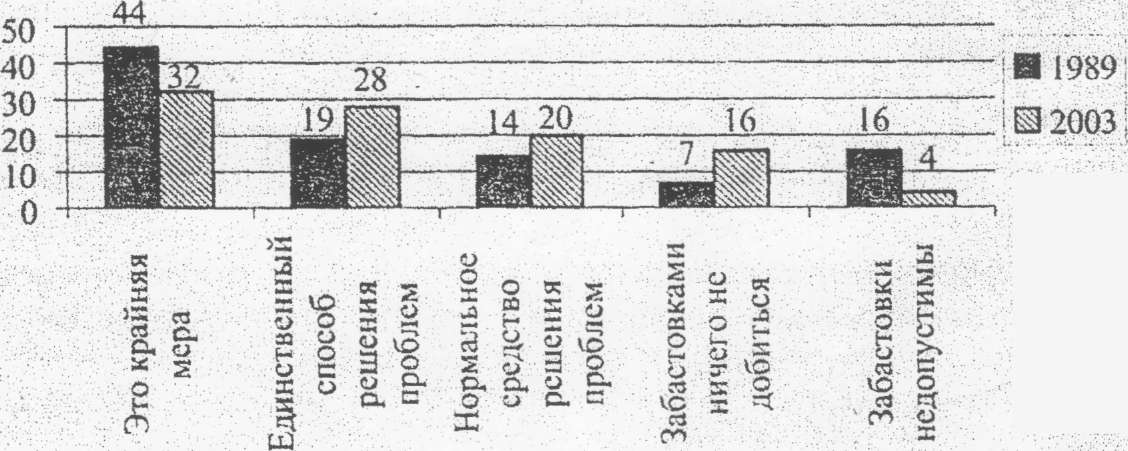 Какой вывод можно сделать на основании данных диаграммы?1.Уменьшилось число лиц, скептически относящихся к забастовкам.2.Уменьшилось число лиц, относящихся к забастовкам как нормальному средству решения назревших проблем.3.Увеличилось число лиц, считающих, что забастовка единственный способ добиться удовлетворения своих требований.4.Увеличилось число лиц, считающих, что забастовки в нашей стране недопустимы.А20. Верны ли следующие суждения о социальных нормах?            А. Социальные нормы регулируют жизнь общества.Б. Социальные нормы определяют обязанности одного лица по отношению к другому или другим лицам.1.верно только А	3)верны оба суждения2.верно только Б	4)оба суждения неверныА21. К формам государственного устройства относится1.демократия                     3.федерация2.респу6лика                     4.монархияА22.Что относится к функциям политических партий в демократическом обществе?1.разработка законопроектов и принятие законов2.установление правил приема в высшее учебное заведение3.принятие в российское гражданство4.осуществление связи гражданского общества с государствомА23. Правовое государство отличает1.Развитие культурно-национальных автономий2.Наличие разветвленной системы судов разных уровней3.Формирование эффективной системы правоохранительных органов4.Верховенство закона, закрепляющего права и свободы гражданА24. Государство А. имеет единую внешнюю границу и валютную систему. Какая дополнительная информация позволит сделать вывод, что государство А. унитарное?1.Государство обладает многонациональным и многоконфессиональным составом населения.2.В государстве действует единая система законодательства.3.В составе государства выделены только административно- территориальные единицы.4.Высшие органы государства формируются выборным путем.А25. Верны ли суждения о недостатках мажоритарной избирательной системы?А. Значительная часть избирателей в стране может остаться не представленной в органах власти.Б. В парламенте страны, как правило, представлен не весь спектр политических партий движений.1.Верно только А2.Верно только Б3.Верны оба суждения4.Оба суждения неверныА26. Обязательное соответствие и непротиворечие всех остальных нормативных актов Конституции отражает такой ее признак, как1.нормативность2.справедливость3.высшая юридическая сила4.соответствие нормам международного праваА27. Что является правонарушением?1.Невыполнение строительной фирмой условий договора о строительстве дома2.Отключение подачи электроэнергии в некоторые населенные пункты из-за урагана3.Выезд начинающего автолюбителя на трассу в час пик4.Выступление работника на собрании коллектива с критикой директораА28. Согласно Конституции РФ, грантом территориальной целостности страны, прав и свобод личности является1.Президент РФ2.Правительство РФ3.Государственная Дума4.Совет ФедерацииЧасть 2В1. Запишите слово, пропущенное в схемеВ2. Ниже приведен перечень понятий, все из которых, за исключением одного, относятся к понятию «юридический факт».социальныедуховныеПравообразующие, правоизменяющие, правопрекращающие, правомерные, неправомерные, непосредственные.Найдите и укажите понятие, «выпадающее» из этого ряда.МИНИСТЕРСТВО ОБРАЗОВАНИЯ САРАТОВСКОЙ ОБЛАСТИгосударственное автономное профессиональное образовательное учреждение Саратовской области «Саратовский архитектурно-строительный колледж»Контрольное тестированиеВариант 3ВЫБРАТЬ НОМЕР ПРАВИЛЬНОГО ОТВЕТА                                                                      Часть 1.А1. Одной из подсистем общества как целого является1.Биосфера2.Духовная культура3.Природа4.Трудовой коллективА2. Что способствует процессу глобализации в современном мире?1.Развитие средств транспорта и связи2.Рост численность среднего класса3.Развитие сферы услуг4.Углубление социальной дифференциацииA3. Верны ли следующие суждения о взаимодействии общества и природы?А.В современном мире нарушен баланс между обществом и природой, что свидетельствует об обострении экологических проблем.                       Б. История не знает примеров благотворного влияния общества на природу.1.Верно только А2.Верно только В3.Верны оба суждения4.Оба суждения неверныА4. К основным функциям школы как социального института относится1.Развитие научных знаний2.Социализация личности3.Создание новых рабочих мест4.Углубление социальной дифференциацииА5. Верны ли следующие суждения об образовательной системе нашего общества?                                   А. Все дополнительные образовательные услуги являются бесплатными.                                   Б. Дошкольное образование является ступенью общего образования1.Верно только А2.Верно только В3.Верны оба суждения4.Оба суждения неверныА6. Верны ли следующие суждения о самопознания?                      А. В результате самопознания формируется «Я - образ»                      Б. Постижения своего я невозможно без произведения психологических экспериментов1.Верно только А2.Верно только В.3.Верно оба суждения4.Оба суждения неверныА7. Как животные, так и человек способны1.Взаимодействовать с себе подобными2.Изменять условия своего существования3.Преооразовывать окружающую среду4.Сознавать цель своих действийА8. Решающую роль в познании отводили мышлению1.Эмпирики2.Рационалисты3.Агностики4.ИдеалистыА9. Ученик работает в библиотеке со специальной литературой, подбирая материал для реферата по обществознанию. Субъектом данной деятельности является1.Ученик2.Библиотека3.Отобранная литература4.Тема рефератаА10. Верны ли следующие суждения о свободе человекаА. Свобода человека проявляется в отсутствии ответственности за совершенные поступки.Б. Свобода человека лежит в основе поведения направленного исключительно па получение удовольствия1.Верно только А2.Верно только Б.3.Верно только оба суждения4.Оба суждения неверныА11. Культурно-мировоззренческое функция наук проявляется в ее способности участвовать в решение вопросов1.Управление общественными процессами2.Совершенствования производства3.Разработки экономических реформ4.Возникновение и существование жизниА12. Рыночная экономика предполагает участие производители в1.определении ставок по кредитам2.достижений сбалансированности госбюджета3.формировании рыночной цены товара4.регулировании деятельности монополийА13. Согласно закону спроса при прочих равных условиях1.При низкой цене удается продать товаров больше, чем по высокой2.При высокой цене удается продать столько же товаров, сколько и при низкой3.Количество проданных товаров зависит не столько от цены, сколько от их качества4.При низкой цене удается продать товаров меньше, чем при высокой А14. Государство в условиях рыночной экономики1.Обеспечивает правовую защиту частной собственности2.Устанавливает цены на товары первой необходимости3.Централизованно распределяет ресурсы4.Определяет размеры ставок и окладов рабочих а предприятияхА15. Превышение доходов государства над ею расходами называют бюджетным1.профицитом2.дефицитом3.кредитом4.ассигнованиемА16. Верны ли следующие суждения о собственности?А. В процессе приватизации государственная собственность переходит в частную собственностьБ. Акционерное общество является формой коллективной частной собственности1.Верно только А2.Верно только Б.3.Верны оба суждения4.Оба суждения неверныА17. Система разделения труда лежит в основе стратификации:1.профессиональной2.политической3.этнической4.кастовойА18. К фазам экономического цикла относятся1.дефляция2.девальвация3.дефолт4.спадА19. Увеличение государственных заказов предприятия служат проявлением1.Косвенного государственного регулирования2.Действия рыночного механизма3.Прямого государственного регулирования4.Государственного контроля над экономикойА20. Верны ли следующие суждения о социальной мобильности?А. Одним из появлений вертикально социальной мобильности служит миграция населения,	,Б. Брак, заключенной между представителями одной социальной страты, не является проявлением горизонтальной социальной мобильности.1.Верно только А2.Верно только Б3.Верны оба суждения4.Оба суждения неверныА21. Коммуникативный компонент политической системы включает1.Идеологические принципы2.Формы взаимодействий партий3.Политические нормы4.Политические организацииА22. Кастовый строй является разновидностью1.Политического режима2.Государственного устройства3.Социальной стратификации4.Экономической системойА23. Для существования гражданского общества необходимо наличие1.Законодательной ветви власти2.Аппарата управления3.Государственной идеологии4.Частной собственностиА24. В избирательном округе выставлены два списков кандидатов - от партии С. и от партии Н. Участие в голосование приняли 180 тыс. избирателей. Мандаты между партиями распределились в соответствие с количеством отданных за нее голосов. По какой избирательной системе проходили выборы в данном избирательном округе1.мажоритарной2.Пропорциональный3.Смешанной4.ОдномандатнойА25. Соответствие поведения установленным нормам определяется понятием1.делинквенция2.девиация3.конформизм4. социализацияА26. Понятие «аренда» является одним из основных понятии1.Семейного права2.Гражданского права3.Обязательного права4.Трудового праваА27. Возмещением убытков, причиненных гражданину в результате незаконных действий государственных органов или органов местного самоуправления, является видом юридической ответственности, применяемой в праве1.Административном2.Гражданском3.Уголовном4.ТрудовомА28. Суверенитет, наличие специальной системы органов и учреждений, монопольное использование насилия являются отличными характеристиками1.Государства2.Власти3.Политики4.ПраваЧасть 2В1. Запишите слово, пропущенное в схеме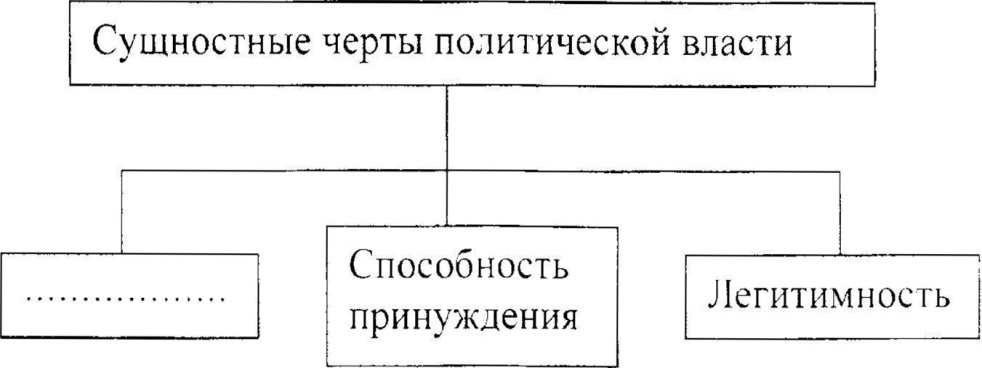 В2. Ниже приведен ряд терминов. Все они, за исключением одного, относятся к понятию«потребитель». Найдите и укажите термин «выпадающий» из этого ряда и относящийся к другому понятию.Спрос, расход, цена, прибыль, ассортимент, реклама, страховой полисОТРАСЛИ ПРАВАгражданское правоБ) государственное правотрудовое правоМИНИСТЕРСТВО ОБРАЗОВАНИЯ САРАТОВСКОЙ ОБЛАСТИгосударственное автономное профессиональное образовательное учреждение Саратовской области «Саратовский архитектурно-строительный колледж»Контрольное тестированиеВариант 4ВЫБРАТЬ НОМЕР ПРАВИЛЬНОГО ОТВЕТА                                                                      Часть 1.А1. Переход к постиндустриальному обществу характеризуется?1.Формированием рыночной экономики 2.Ограничением социальной мобильности3.Развитием средств массовой коммуникации4.Организацией фабричного производстваА2. Какой из примеров иллюстрирует новаторство в развитии культуры?1.Празднование Масленицы2.Посещение художественной галереи3.Прочтение стихотворения А.С.Пушкина4.Создание самолета братьями РайтA3. Верны ли следующие суждения о массовой культуре?А Для всех произведений массовой культуры характерно обращение к народным традициям.Б Для всех произведений массовой культуры характерно простое и доступное содержание.1.Верно только А	3.Верны оба суждения2.Верно только Б	4.Оба суждения не верныА4. К характеристике, как общества, так и природы относиться понятие1.Социальное взаимодействие2.Динамическая система3.Политическая резолюция4.Сознательная деятельностьА5. Сознательное участие человека в общественной жизни характеризует его как1.Индивидуальность	3.Творца2.Индивида	4.ЛичностьА6. Какая из перечисленных особенностей свойственна человеку и отсутствует у животных?1.Действие механизмов наследственности2.Работа органов чувств3.Видовая специализация4.Членораздельная речьА7. Абсолютная истина в отличии от относительной1.Добывается только научным путем2.Является исчерпывающим знанием о предмете3.Требует усилий для своего понимания4.Содержит объективное знание о предметеА8. Реклама является неотъемлемой частью1.Элитарной культуры2.Народной культуры3.Массовой культуры4.Духовной культурыА9. Командная экономика, в отличии от рыночной1.Порождает товарный дефицит2.Подтверждает циклическим колебаниям3.Обеспечивает пропорции между производством и потреблением4.Создает условия для внедрения в производство технических достижений А10. Дивиденд - это1.Доход владельца акций2.Процент по вкладу в банке3.Доход от сдачи в аренду недвижимости4.Ставка ипотечного кредитаA11. Основным инструментом бюджетно-налоговой политики государства в условиях рынка выступает регулирование1.Нормы обязательных банковских резервов2.Учетной ставки банковского процента3.Соотношения государственных расходов и доходов4.Цен на товары и услугиА12. Для обозначения перехода человека из одной социальной позиции в другую служит понятие1.Социальная адаптация	3.Социальный статус2.Социальная мобильность	4.Социальная рольА13. Состояние общества, при котором ослабляются или распадаются общепринятые нормы, называется1.Конформизмом	                                       3.Дисбалансом2.Аномией	                                                   4.ДевиациейА14. Что из перечисленного относится к исключительным признакам государства?1.Выполнение функции представительства общественных интересов2.Участие в политической социализации граждан3.Наличие института гражданства (подданства)4.Формулирование политических прогнозовА15. Верны ли следующие суждения об избирательных системах?А При пропорциональной системе от каждого избирательного округа избирается только один кандидат.Б При мажоритарной системе абсолютное большинство голосов набирает тот кандидат, за которого проголосовали не менее 50% + 1 избиратель.1.Верно только А	3.Верны оба суждения2.Верно только Б	4.Оба суждения неверныА16. Какая ситуация регулируется нормами семейного права?1.Гражданину К, было отказано в заключении брака с несовершеннолетней гражданкой Л.2.Гражданин М. заключил с гражданкой Г. договор о покупке квартиры3.Гражданин С. Отказался от участия в краже компьютера4.Гражданин Т. Не отплатил проезд в автобусеА17. Согласно Конституции РФ, в нашей стране1.Граждане вправе соблюдать Конституцию и законы РФ2.Каждый имеет право платить налоги и установленные законом сборы3.Каждый имеет право на образование4.Трудоспособные дети, достигшие 18 лет, имеют право заботиться о нетрудоспособных родителях.А18. О противоречивости прогресса свидетельствует факт1.Переход к постиндустриальному обществу сопровождается ростом числа людей, имеющих высшее образование2.В период промышленного переворота возросло число лиц, страдающих хроническими заболеваниями3.Внедрение компьютеров расширило возможности творческого труда4.В эпоху Великих географических открытий начал формироваться мировой рынокА19. Верны ли следующие суждения о самопознании?А Человек формирует самооценку, сравнивая себя с другими.Б Люди с низкой самооценкой проводят сравнение с другими, только будучи уверены в успехе.1.Верно только А	3.Верны оба суждения2.Верно только Б	  4.Оба суждения не верныА20. Агностики отрицают1.Рациональное познание2.Возможность обрести истину3.Чувственное познание4.Реальный мирА21. Верны ли следующие суждения о социальном познании?А Особенностью социального познания является использование научных понятий.Б Социальное познание отличается от естествознания предметом изучения.1.Верно только А	    3.Верны оба суждения2.Верно только Б	4.Оба суждения не верныА22. Гришин А. учится на первом курсе экономического колледжа. Это означает, что он получает1.Основное образование2.Полное (среднее) образование3.Среднее профессиональное образование4.Высшее профессиональное образованиеА23. Верны ли следующие суждения о роли науки в современном обществе?А Проблема социальной ответственности ученого за последствия своих научных открытий была осознана много столетий назад.Б В современном обществе вопросы социальной ответственности ученого утратили свою актуальность.1.Верно только А	                                      3.Верны оба суждения2.Верно только Б	                                      4.Оба суждения не верныА24. Превышение доходов государства над его расходами называет бюджетным (ой)1.Сальдо	      3.Профицитом2.Балансом	     4.ПрибыльюА25. Равновесная цена в рыночной экономике - это цена совпадения1.Денежной и товарной массы2.Спроса и предложения3.Производства и сбыта4.Производства и потребленияА26. Интенсивный путь развития экономики предполагает:1.Внедрение новых технологий2.Вовлечение дополнительной рабочей силы3.Наращивание строительства новых предприятий4.Освоение новых земельА27. Рост благосостояния населения непосредственно связан с1.Ростом производительности труда2.Увеличением численности трудоспособного населения3.Расширением внешнеторговых связей4.Развитием банковской системыА28. Верны ли следующие суждения о государственном бюджете?А Государственный бюджет - это особая форма перераспределительных отношений.Б Государственный бюджет - это финансовый план страны на определенный период времени.1.Верно только А	3.Верны оба суждения2.Верно только Б	4.Оба суждения не верныЧасть 2В1. Завершите фразу:«Сфера человеческой деятельности, функция которой - выработка и теоретическая систематизация объективных знаний о действительности, называется __________________________________».В2. Найдите в приведенном нижу списке средства массовой коммуникации, возникшие в ХХв.1.Кинематограф2.Интернет3.Телевидение4.Газета5.РадиоМИНИСТЕРСТВО ОБРАЗОВАНИЯ САРАТОВСКОЙ ОБЛАСТИгосударственное автономное профессиональное образовательное учреждение Саратовской области «Саратовский архитектурно-строительный колледж»Контрольное тестированиеВариант 5ВЫБРАТЬ НОМЕР ПРАВИЛЬНОГО ОТВЕТА                                                                      Часть 1.А1. Понятие «банк», «кредит», «кривая спроса и предложения» относятся к характеристике сферы общества1.Экономической2.Социальной3.Политической4.ДуховнойА2. Истинное знание отличается от ложного тем, что оно1.Опирается на здравый смысл2.Использует понятия и суждения3.Создается в результате познавательной деятельности4.Соответствует предмету познанияA3. При переходе от традиционного общества к индустриальному1.Упрочилось преобладание сельского хозяйства над промышленностью2.Снизилось значение таких ценностей, как личная инициатива, готовность к изменениям3.Усилились сословные различия4.Возросло значение науки и образованияА4. Верны ли следующие суждения о самопознании?А. Сосредоточение на недостатках других помогает повысить самооценку.Б. Чем больше реальные качества личности приближаются к «Я- идеалу», тем ниже самооценка личности.1.Верно только А                    3.Верны оба суждения2.Верно только Б                    4.Оба суждения не верныА5. Деятельность человека, в отличии от поведения животных1.Носит узкоспециализированный характер2.Направлена на удовлетворения физиологических потребностей3.Предваряется целеполаганием4.Всегда носит индивидуальный характерА6. Верны ли следующие суждения об общественном прогрессе?А. Понятия «прогресс» и «регресс» объединяет представление о направленности общественного развития.Б. Одним из критериев общественного прогресса является развитие человеческого разума.1.Верно только А	3.Верны оба суждения2.Верно только Б	4.Оба суждения не верныА7. Каждый человек как представитель человеческого рода1.Индивидуальность2.Индивид3.Личность4.ГражданинА8. Эмпирические научные знания добываются в процессе3} политической 4) духовной1.Математического анализа2.Построения теорий3.Наблюдений4.Систематизации данныхА9. Конечная цель предпринимательской деятельности состоит в (во)1.Расширении производства2.Получении прибыли3.Повышении качества продукции4.Внедрении в производство технических достиженийА10. Верно ли следующие суждения о социальном познании?А. Особенностью социального познания является совпадение объекта и субъекта познавательной деятельности.Б. Социальное познание отличается от естествознания преимущественно индивидуальным характером познавательной деятельности.1.Верно только А	3.Верны оба суждения2.Верно только Б	4.Оба суждения не верны A11. Росту производительности труда способствует1.Рост числа занятых в производстве2.Увеличение запасов сырья и материалов3.Внедрение в производство достижений техники4.Увеличение численности трудоспособности населения А12. Героический эпос, обрядовые танцы и песни относятся к1.Элитарной культуре	3.Массовой культуре2.Экранной культуре	4.Народной культуреА13. К основным факторам (ресурсам) производства относится1.Необходимый продукт2.Капитал3.Прибавочный продукт4.Государственный бюджет А14. К мировым религиям относится1.Христианство	3.Синтоизм2.Индуизм	4.КонфуцианствоА15. Верны ли следующие суждения о внутреннем валовом продукте?А. Во внутренний валовой продукт входит стоимость только конечных товаров и услугБ. Во внутренний валовой продукт входит стоимость промежуточных товаров и услуг1.Верно только А	3.Верны оба суждения2.Верно только Б	4.Оба суждения не верныА16. Верны ли следующие суждения о роли науки в современном обществе?А. Современная наука представляет собой особую систему знаний об окружающем мире, обществе, человеке.Б. Современная наука является системой особого рода организаций и учреждений, сотрудники которых вовлечены в исследования окружающего мира, общества и человека.1.Верно только А	3.Верны оба суждения2.Верно только Б	4.Оба суждения не верныА17. Усиление притока иностранной рабочей силы в экономически развитые страны связано с1.Бурным ростом промышленного производства в этих странах2.Ростом социально дифференциации общества3.Непрестижностью неквалифицированного физического труда среди местного населения.4.Исчерпанием трудовых ресурсов в своих странах А18. Рыночная экономика, в отличие от командной1.Исключает инфляцию2.Порождает товарный дефицит3.Обеспечивает полную занятость4.Порождает конкуренцию товаропроизводителейА19. Перемещение человека в социальном пространстве без изменения социального статуса называется1.Восходящей социальной мобильностью2.Вертикальной социальной мобильностью3.Горизонтальной социальной мобильностью4.Нисходящей социальной мобильностьюА20. Предоставление во временное пользование различных природных и имущественных объектов - это1.Подряд	3.Ссуда2.Аренда	4.ИнвестицияА21. Племена, народности, нации - это1.Формы государственного устройства2.Этнические общества3.Политические институты4.Формы экономической интеграцииА22. Превышение расходов государства над его доходами называют бюджетным (ми)1.Убытком	3.Дефицитом1.Потерями	4.Долгом А23. Отличительным признаком партнерской семьи является1.Выполнение функции социализации детей2.Главенствующая роль отца семейства3.Отсутствие отношений господства и подчинения4.Регулирование поведения своих членовА24. В росте цен на товары и услуги, не обусловленном повышением их качества, проявляет себя1.Глобализация	3.Инфляция2.Стагнация	4.РевальвацияА25. Штраф за нарушение правил дорожного движения - это пример1.Формальной негативной санкции2.Девиантного поведения3.Внутреннего контроля4.Отклоняющего поведенияА26. Совокупность однородных правовых норм, регулирующих определенный вид общественных отношений, называют1.Видом права2.Источником права3.Отраслью права4.Объектом праваА27. Верны ли следующие суждения о социализации личности? А. Процесс социализации продолжается у человека всю жизнь. Б. Важным институтом социализации выступает средства массовой информации.1.Верно только А	3.Верны оба суждения2.Верно только Б	4.Оба суждения не верныА28. Наименьшей  юридической силой среди перечисленных источников права РФ обладает1.Уголовный кодекс РФ2.Конституция РФ3.Указ Президента РФ4.Постановление Правительства РФЧасть2В1. Найдите в приведенном нижу списке средства массовой коммуникации, возникшие в ХХв.1.Кинематограф2.Интернет3.Телевидение4.Газета5.РадиоВ2. Завершите фразу:«Процесс усвоения индивидом образцов поведения, социальных норм и духовных ценностей называется _______________»МИНИСТЕРСТВО ОБРАЗОВАНИЯ САРАТОВСКОЙ ОБЛАСТИгосударственное автономное профессиональное образовательное учреждение Саратовской области «Саратовский архитектурно-строительный колледж»Контрольное тестированиеВариант 6ВЫБРАТЬ НОМЕР ПРАВИЛЬНОГО ОТВЕТА                                                                      Часть 1.А1. К характеристике как общества, так и природы относится понятие1.социальное взаимодействие2.динамичная система3.политическая революция4.сознательная деятельностьА2. О противоречивости прогресса свидетельствует факт1.переход к постиндустриальному обществу сопровождается ростом числа людей, имеющих высшее образование2.в период промышленного переворота возросло число лиц, страдающих хроническими заболеваниями3.внедрение компьютеров расширило возможности творческого труда4.в эпоху Великих географических открытии начал формироваться мировой рынокA3. Верны ли следующие суждения о путях и формах общественного развития,А. В постиндустриальном обществе завершается промышленный переворот, формируется массовое промышленное производство.Б. В постиндустриальном обществе наряду с массовым все более прочные позиции занимает мелкосерийное производство.1.верно только А                            3.верны оба суждения2.верно только Б                            4.оба суждения неверныА4. Какая из перечисленных особенностей свойственна человеку и отсутствует у животных?1.действие механизмов наследственности2.работа органов чувств3.Твидовая специализация4. членораздельная речьА5. Сознательное участие человека в общественной жизни характеризует его как1.индивидуальность                       3.творца2.индивида                                      4.личностьА6. Верны ли следующие суждения о самопознании?А. Человек формирует самооценку, сравнивая себя с другими.Б. Люди с низкой самооценкой проводят сравнение с другими, только будучи уверены в успехе1.верно только А                           3.верны оба суждения2.верно только Б                           4.оба суждения не верныА7. Абсолютная истина в отличие от относительной1.добывается только научным путем2.является исчерпывающим знанием о предмете3.требует усилий для своего понимания4.содержит объективное знание о предметеА8. Агностики отрицают1.рациональное познание2.возможность обрести истину3.чувственное познание4.реальный мирА9. Верны ли следующие суждения о социальном познании?А. Особенностью социального познания является использование научных понятий.Б. Социальное познание отличается от естествознания предметом изучения.1.верно только А                        3.верны оба суждения2.верно только Б                        4.оба суждения неверныА10. Реклама является неотъемлемой частью1.элитарной культуры2.народной культуры3.массовой культуры4.духовной культурыAll. Алексей Б. учится на первом курсе юридического колледжа. Это означает, что он получает1.основное образование2.полное (среднее) образование3.среднее профессиональное образование4.высшее профессиональное образованиеА12. Верны ли следующие суждения о роли науки в современном обществе?А. Проблема социальной ответственности ученого за последствия своих научных открытий была осознана много столетий назад.Б. В современном обществе вопросы социальной ответственности ученого утратили свою актуальность.1.верно только А                            3.верны оба суждения2.верно только Б                            4.оба суждения неверныА13. Командная экономика, в отличие от рыночной1.порождает товарный дефицит2.подвержена циклическим колебаниям3.обеспечивает пропорции между производством и потреблением4.создает условия для внедрения в производство технических достиженийА14. Равновесная цена в рыночной экономике - это цена совпадения1.денежной и товарной массы2.спроса и предложения3.производства и сбыта4.производства и потребленияА15. Превышение доходов государства над его расходами называют бюджетным (ой)1.сальдо                                       3.профицитом2.балансом                                  4.прибыльюА16. Дивиденд — это1.доход владельца акций2.процент по вкладу в банке3.доход от сдачи в аренду недвижимости4.ставка ипотечного кредитаА17. Интенсивный путь развития экономики предполагает:1.внедрение новых технологий2.вовлечение дополнительной рабочей силы3.наращивание строительства новых предприятий4.освоение новых земельА18. Рост благосостояния населения непосредственно связан с1.ростом производительности труда2.увеличением численности трудоспособного населения3.расширением внешнеторговых связей4.развитием банковской системыА19. Основным инструментом бюджетно-налоговой политики государства в условиях рынка выступает регулирование1.Нормы обязательных банковских резервов2.Учетной ставки банковского процента3.Соотношения государственных расходов и доходов 4.Цен на товары и услугиА20. Верны ли следующие суждения о государственном бюджете?А. Государственный бюджет — это особая форма перераспределительных отношений.Б. Государственный бюджет — это финансовый план страны на определенный период времени.1.верно только А                             3.верны оба суждения2.верно только Б	                          4.оба суждения неверныА21. Какая социальная тенденция проявляется в условиях перехода к постиндустриальному обществу?1.рост числа занятых в сфере информационных технологий2.ослабление позиций среднего класса3.увеличение притока сельского населения в города4.ликвидация люмпенства как социального явленияА22. Для обозначения перехода человека из одной социальной позиции в другую служит понятие1.социальная адаптация                 3.социальный статус2.социальная мобильность            4.социальная рольА23. Общность исторического пути, единство территории, литературного языка, устойчивость экономических связей являются признаками1.нации                                            3.класса2.государства	                           4.народностиА24. В партнерской семье, в отличие от патриархальной1.совместно проживает несколько поколений родственников2.количество детей супругами, как правило, планируется3.осуществляется социализация детей4.поощряются браки между близкими родственникамиА25. Состояние общества, при котором ослабляются или распадаются общепринятые нормы, называется1.конформизмом                             3.дисбалансом2.аномией	                          4.девиациейА26. Верны ли следующие суждения об оценке положения человека в обществе:А. Авторитет — это оценка обществом социальных позиций, занимаемых личностью.Б. Престиж — эго степень признания окружающими личных и деловых качеств человека.1.верно только А                             3.верны оба суждения   2.верно только Б                             4.оба суждения неверныА27. Формы взаимодействия, связи, общение внутри политической системы характеризуют ее1.нормативный компонент2.культурный компонент3.коммуникативный компонент4.организационный компонентА28. Что из перечисленного относится к исключительным признакам государства?1.выполнение функции представительства общественных интересов2.участие в политической социализации граждан3.наличие института гражданства (подданства)4.формулирование политических прогнозов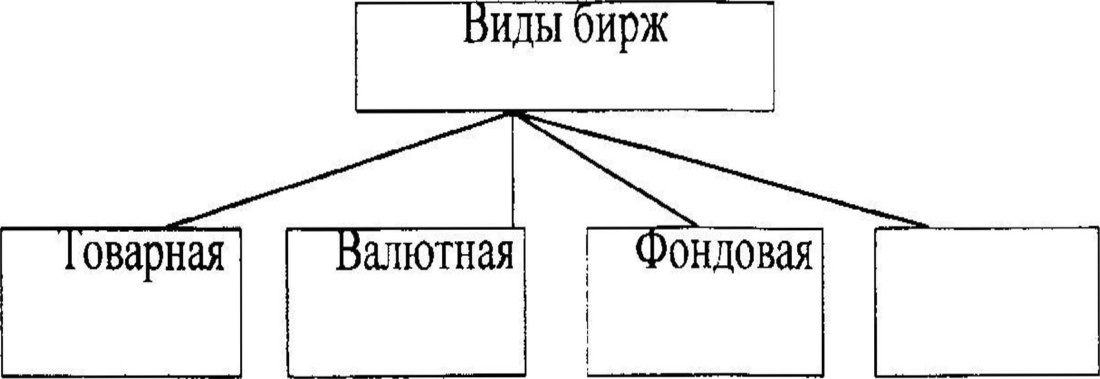 В1.Какое слово пропущено в схеме?В2. Найдите в приведенном ниже списке признаки, характеризующие право, и обведите цифры, под которыми они указаны.1.формулируется и поддерживается государством2.существует как в устной, так и в письменной форме3.за нарушение правовых норм следуют меры общественного воздействия (выговор, бойкот и др.)4.относится к нормативной системе общества—^выработка и5.определяет границы должного поведения людейМИНИСТЕРСТВО ОБРАЗОВАНИЯ САРАТОВСКОЙ ОБЛАСТИгосударственное автономное профессиональное образовательное учреждение Саратовской области «Саратовский архитектурно-строительный колледж»Контрольное тестированиеВариант 7ВЫБРАТЬ НОМЕР ПРАВИЛЬНОГО ОТВЕТА                                                                      Часть 1.A1. Понятия «банки», «кредит», «кривая спроса и предложения» относятся к характеристике сферы общества1.экономической                             3.политической2.социальной                                   4.духовнойА2. При переходе от традиционного общества к индустриальному1.упрочилось преобладание сельского хозяйства над промышленностью2.снизилось значение таких ценностей, как личная инициатива, готовность к изменениям3.усилились сословные различия4.возросло значение науки и образованияA3. Верны ли следующие суждения об общественном прогрессе?А. Понятия «прогресс» и «регресс» объединяет представление о направленности общественного развития.Б. Одним из критериев общественного прогресса является развитие человеческого разума.1.вернотолько А	3.верны оба суждения2.верно только Б	                                    4.оба суждения неверныА4. Деятельность человека, в отличие от поведения животных1.носит узко специализированный характер2.направлена на удовлетворение физиологических потребностей3.предваряется целеполаганием4.всегда носит индивидуальный характерА5. Каждый человек как представитель человеческого рода1.индивидуальность2.индивид3.личность4.гражданинА6. Верны ли следующие суждения о самопознании?А. Сосредоточение на недостатках других помогает повысить самооценку.Б. Чем больше реальные качества личности приближаются к «Я-идеалу», тем ниже самооценка личности.1.верно только А2.верно только Б3.верны оба суждения4.оба суждения неверныА7. Истинное знание отличается от ложного тем, что оно1.опирается на здравый смысл2.использует понятия и суждения3.создается в результате познавательной деятельности4.соответствует предмету познанияА8. Эмпирические научные знания добываются в процессе1.математического анализа2.построения теорий3.наблюдений4.систематизации данныхА9. Верны ли следующие суждения о социальном познании?А. Особенностью социального познания является совпадение объекта и субъекта познавательной деятельности.Б. Социальное познание отличается от естествознания преимущественно индивидуальным характером познавательной деятельности.1.верно только А	3.верны оба суждения2.верно только Б                                       4.оба суждения неверныА10. Героический эпос, обрядовые танцы и песни относятся к1.элитарной культуре                               3.массовой культуре 2.экранной культуре                               4.народной культуреAll. К мировым религиям относится1.христианство2.синтоизм3.индуизм4.конфуцианствоА12. Верны ли следующие суждения о роли науки в современном обществе?А. Современная наука представляет собой особую систему знаний об окружающем мире, обществе, человеке.Б. Современная наука является системой особого рода организаций и учреждений, сотрудники которых вовлечены в исследования окружающего мира, общества и человека.1.верно только А	3.верны оба суждения2.верно только Б                                       4.оба суждения неверныА13. Рыночная экономика, в отличие от командной1.исключает инфляцию2.порождает товарный дефицит3.обеспечивает полную занятость4.порождает конкуренцию товаропроизводителейА14. Предоставление во временное пользование различных природных и имущественных объектов — это1.подряд                                                      3.ссуда2.аренда	                                       4.инвестицияА15. Превышение расходов государства над его доходами называют бюджетным (ми)1.убытком	                                  3.дефицитом2.потерями	                                4.долгомА16. В росте цен на товары и услуги, не обусловленном повышением их качества, проявляет себя1.глобализация	                                   3.инфляция2.стагнация	                                4.ревальвацияА17. Конечная цель предпринимательской деятельности состоит в (во)1.расширении производства2.получении прибыли3.повышении качества продукции4.внедрении в производство технических достиженийА18. Росту производительности труда способствует1.рост числа занятых в производстве2.увеличение запасов сырья и материалов3.внедрение в производство достижений техники4.увеличение численности трудоспособного населенияА19. К основным факторам (ресурсам) производства относится1.Необходимый продукт2.капитал3.прибавочный продукт4.государственный бюджетА20. Верны ли следующие суждения о внутреннем валовом продукте?А. Во внутренний валовой продукт входит стоимость только конечных товаров и услуг.Б. Во внутренний валовой продукт входит стоимость промежуточных товаров и услуг1.верно только А	3.верны оба суждения2.верно только Б                                       4.оба суждения неверныА21. Усиление притока иностранной рабочей силы в экономически развитые страны связано с1.бурным ростом промышленного производства в этих странах2.ростом социальной дифференциации общества3.непрестижностью неквалифицированного физического труда среди местного населения4.исчерпанием трудовых ресурсов в своих странахА22. Перемещение человека в социальном пространстве без изменения социального статуса называется1.восходящей социальной мобильностью2.вертикальной социальной мобильностью3.горизонтальной социальной мобильностью4.нисходящей социальной мобильностьюА23. Племена, народности, нации — это1.формы государственного устройства2.этнические общности3.политические институты4.формы экономической интеграцииА24. Отличительным признаком партнерской семьи является1.выполнение функции социализации детей2.главенствующая роль отца семейства3.отсутствие отношений господства и подчинения4.регулирование поведения своих членовА25. Штраф за нарушение правил дорожного движения — это пример1.формальной негативной санкции2.девиантного поведения3.внутреннего контроля4.отклоняющегося поведенияА26. Верны ли следующие суждения о социализации личности?А. Процесс социализации продолжается у человека всю жизнь.Б. Важным институтом социализации выступают средства массовой информации.1.верно только А	3.верны оба суждения2.верно только Б                                       4.оба суждения неверныА27. Политическая установка на поиск компромиссов исходит из возможности достижения согласия, принятия решений по принципу единодушия, который называется1.консенсусом2.плюрализмом3.демократией4.федерализмомА28. Меры по удовлетворению потребностей людей в жилье, охране здоровья населения, обеспечению инвалидов и престарелых характеризуют1.правовую функцию государств2.политическую функцию государства3.социальную функцию государства4.культурно-воспитательную функцию государстваЧасть 2В1. Завершите фразу:«Процесс усвоения индивидом образцов поведения, социальных норм и духовных ценностей называется ________________________________»В2. Найдите в приведенном ниже списке  черты, присущие только научному познанию, и обведите цифры, под которыми они указаны.1.использование понятий2.логическое выведение умозаключений3.экспериментальное подтверждение результатов4.открытость рациональной критике любого положения5.опора на данные опыта чувственного познанияМИНИСТЕРСТВО ОБРАЗОВАНИЯ САРАТОВСКОЙ ОБЛАСТИгосударственное автономное профессиональное образовательное учреждение Саратовской области «Саратовский архитектурно-строительный колледж»Контрольное тестированиеВариант 8ВЫБРАТЬ НОМЕР ПРАВИЛЬНОГО ОТВЕТА                                                                      Часть 1.А1. Понятия «форма правления», «государственный суверенитет», «избирательная система» относятся к характеристике сферы общества1.экономической2.социальной3.политической4.духовнойА2. Переход к постиндустриальному обществу характеризуется1.революционными изменениями в средствах информации и коммуникации2.промышленным переворотом3. рождением теории общественного договора4.преобладанием сельского хозяйства над сферой услугA3. Верны ли следующие суждения об обществе?А. Характеризуя общество как динамичную систему, необходимо показать, как взаимодействуют и развиваются его подсистемы и элементы.Б. Понятие «общество» шире понятия «материальный мир».1.верно только А	3.верны оба суждения2.верно только Б                                       4.оба суждения неверныА4. Человек, в отличие от животного1.использует подсобные средства2.направляется инстинктами3.ведет изолированное существование4.осуществляет свободный выборА5. Способность человека брать ответственность на себя характеризует его как1.индивида2.индивидуальность3.личность4.созидателяА6. Верны ли следующие суждения о самопознанииА. Люди с высокой самооценкой легче поддаются влиянию.Б. Люди с низкой самооценкой склонны работать с более легкими задачами.1.верно только А	3.верны оба суждения2.верно только Б                                       4.оба суждения неверныА7. Практика как критерий истины включает1.научный эксперимент2.научные понятия3.теоретические обобщения4.статистические методы А8. В научном познании истина достигается с помощью1.выдвижение гипотез2.прозрения и откровения3.астрологического исчисления4.создание художественного образаА9. Верны ли следующие суждения о социальном познании?А. Особенностью социального познания является преобладание фактического материала над теоретическими обобщениями.Б. Социальное познание не использует метод моделирования.1.верно только А	3.верны оба суждения2.верно только Б                                       4.оба суждения неверныА10. Форма культуры, в которой выражается способность человека к эстетическому освоению мира, называется1.наукой	   3.моралью2.искусством	4.образованиемA11. К национальным религиям относится1. буддизм             3.конфуцианство2.христианство     4.исламА12. Верны ли следующие суждения о массовой культуре?А. Коммерциализация массовой культуры позволяет ее творцам не учитывать в своей деятельности вкусы и запросы массовой аудитории.Б. В массовой культуре произведения литературы, живописи, кинематографа рассматриваются прежде всего как предметы потребления, приносящие при продаже прибыль.1.верно только А	3.верны оба суждения2.верно только Б                                       4.оба суждения неверныА13. И рыночная, и командная экономики1.основываются на частной собственности2.централизованно регулируют цены на продукцию3.обеспечивают основные народнохозяйственные пропорции4.исключают монополизациюА14. С увеличением дохода ставка налога возрастает. Это1.прогрессивный налог 2.косвенный налог 3.акцизный налог 4.пропорциональный налогА15. Превышение расходов государства над его доходами называют бюджетным1.долгом                                3.профицитом2.дефицитом                         4.кредитомА16. Акциз — это1.прямой налог	                3.учетная ставка2.доход на акцию	                4.косвенный налогА17. Продажа или безвозмездная передача государством собственности отдельным лицам или коллективам называется1.ваучеризацией                   3.приватизацией2.либерализацией                4.демонополизациейА18. Фактором, способствующим росту производительности труда, является1.создание новых рабочих мест2.рациональная организация труда3.открытие филиалов предприятия4.увеличение пособия по безработицеА19. Предприятия покупают дорогостоящие товары. Люди стремятся «тратить деньги сейчас». Такие действия обусловлены1.ростом инфляции                      3.товарным дефицитом2.подъемом экономики               4.товарным перепроизводствомА20. Верны ли следующие суждения о внутреннем валовом продукте?А. Внутренний валовой продукт используется в качестве показателя, определяющего уровень доходов населения страны.Б. Объем внутреннего валового продукта характеризует уровень и темпы экономического роста страны.1.верно только А	3.верны оба суждения2.верно только Б                                       4.оба суждения неверныА21. Какая тенденция проявляется в социальном развитии постсоциалистических стран?1.рост численности рабочего класса2.усиление социальной дифференциации общества3.сокращение численности безработных4.рост числа трудоспособныхА22. Из 92 римских императоров 36 достигли этого статуса благодаря службе в армии. Этот факт иллюстрирует вывод о том, что1.служба в армии в древнеримском государстве была уделом высшего класса2.в определенные периоды армия выступает одним из основных каналов социальной мобильности3.основным типом социальной мобильности в Древнем Риме была вертикальная мобильность4.государство поощряло социальную мобильность в обществеА23. Род, племя, народность — это1.демографические группы                     3.национальные группы2.кровнородственные общности            4.этноисторические общностиА24. К функциям семьи относится1.организация общественного производства2.поддержание экономической стабильности3.установление социальных норм4.социализация подрастающего поколенияА25. Нарушение правил дорожного движения — это пример1.социальной нормы2.формальной негативной санкции3.конформного поведения4.отклоняющегося поведенияА26. Верны ли следующие суждения о социальных институтах?А. Современное общество отличается низкой степенью институализации.Б. Социальный институт — это устойчивый комплекс норм, регулирующих определенные сферы деятельности.1.верно только А	3.верны оба суждения2.верно только Б                                       4.оба суждения неверныА27. Верховенство, публичность, легальность в использовании силы в пределах страны являются отличительными признаками1.партийной власти                                3.информационной власти2.родительской власти                           4.политической властиА28. Что из перечисленного относится к исключительным признакам государства?1.принятие правовых норм, общеобязательных для исполнения 2.участие в политической жизни общества3.формулирование политических идей4.наличие органов управленияЧасть 2В1. Завершите фразу:«Совокупность норм и отраслей права, закрепляющих и регулирующих порядок деятельности органов государственной власти и управления, формирования и работы законодательных, правительственных и иных учреждении, осуществления правосудия, называется _______________________»В2. Установите соответствие между видом банка и банковскими функциями: к каждой позиции, данной в первом столбце, подберите соответствующую позицию из второго столбца.ФУНКЦИИ БАНКОВ                                                                   ВИДЫ БАНКОВ1.денежная эмиссия                                                                        А) Банк России 2.кредитование предприятий                                                         Б) коммерческие банки3.мобилизация свободныхденежных средств населения4.хранение золотовалютных резервов5.расчетно-кассовое обслуживание клиентовМИНИСТЕРСТВО ОБРАЗОВАНИЯ САРАТОВСКОЙ ОБЛАСТИгосударственное автономное профессиональное образовательное учреждение Саратовской области «Саратовский архитектурно-строительный колледж»Контрольное тестированиеВариант 9ВЫБРАТЬ НОМЕР ПРАВИЛЬНОГО ОТВЕТА                                                          Часть 1.А1. Понятия «страта», «отклоняющееся поведение», «маргиналы» относятся к характеристике сферы общества1.экономической                                      3.политической2.социальной                                            4.духовнойА2. К экологическим проблемам относится1.опасность распространении ядерного оружия2.постепенное истощение природных ресурсов3.борьба с международным терроризмом4.возрождение нравственных ценностейA3. Верны ли следующие суждения о путях и формах общественного развития»А. Ценности личной свободы, индивидуальной ответственности, инициативы являются характерной чертой духовной жизни традиционного общества.Б. В традиционном обществе социальная мобильность отсутствовала, переход из одной социальной группы в другую был невозможен.1.верно только А	3.верны оба суждения2.верно только Б                                       4.оба суждения неверныА4. К социальным потребностям человека относится потребность1.в заботе о потомстве2.в самосохранении3.в принадлежности к группе4.в безопасностиА5. Социальная направленность деятельности присуща1.всему живому2.индивиду3.индивидуальности4.личностиА6. Верны ли следующие суждения о бессознательном?А. Бессознательное в человеке существует только на ранней стадии развития личности.Б. В период становления первых цивилизаций бессознательные импульсы были главным регулятором поведения людей.1.верно только А	3.верны оба суждения2.верно только Б                                       4.оба суждения неверныА7. Знание, соответствующее предмету познания, — это1.истина2.предположение3.реальность4.критерийА8. Научное познание, в отличие от других видов познания1.опирается на данные наблюдений 2.экспериментально подтверждает выводы 3.учитывает накопленный опыт 4.использует понятия и сужденияА9. Верны ли следующие суждения об особенностях обыденного познания?А. Суждение: «грипп является заразным заболеванием» — можно получить в результате обыденного познания.Б. Суждение: «грипп является вирусной инфекцией» — это обобщение повседневного опыта.1.верно только А	3.верны оба суждения2.верно только Б                                       4.оба суждения неверныА10. В качестве предметов потребления, созданных в целях получения прибыли, произведения изобразительного искусства и литературы выступают в1.элитарной культуре2.массовой культуре3.народной культуре4.экранной культуреA11. Константин П. учится в 11 классе общеобразовательной школы в Самаре. Это означает, что он получает1.начальное образование2.основное образование3.полное (среднее) образование4.среднее профессиональное образованиеА12. Верны ли следующие суждения о роли религии в современном обществе?А. В современном мире религия остается одним из важнейших инструментов нравственного воспитания людей.Б. В современном мире существует многообразие верований, религиозных систем, церковных организаций.1.верно только А	3.верны оба суждения2.верно только Б                                       4.оба суждения неверныА13. Рыночная экономика характеризуется1.централизованным определением количественных показателей производства отдельных видов товаров2.устойчивым дефицитом товаров, пользующихся широким спросом3.заинтересованностью предпринимателей в развитии фундаментальной науки4.преимущественно правовым регулированием экономических процессов А14. Налог, входящий в стоимость товара, называется1.подоходным2.прогрессивным3.пропорциональным4.косвеннымА15. К макроэкономическим показателям относится1.валовой внутренний продукт2.государственный бюджет3.покупательская способность4.средние доходы предприятийА16, Освобождение цен от государственного регулирования называется1.либерализацией2.инфляцией3.ваучеризацией4.дефолтомА17. Покупку у населения и продажу ему валюты осуществляет (ют):1.Центральный банк2.Банк России3.коммерческие банки4.инвестиционные банкиА18. Конечная стоимость всех продуктов, произведенных внутри страны за год — это1.объем производства2.национальный доход3.валовой внутренний продукт4.совокупный национальный продуктА19. Интенсивный путь развития экономики предполагает:1.Внедрение новых технологий2.Вовлечение дополнительной рабочей силы3.Наращивание строительства новых предприятий4.Освоение новых земель А20. Верны ли следующие суждения а роли конкуренции?А. Конкуренция между производителями выступает регулятором хозяйства во всех экономических системах.Б. В условиях рынка конкуренция ведет к снижению издержек производства.1.верно только А	3.верны оба суждения2.верно только Б                                       4.оба суждения неверныА21. В странах с переходом от командной к рыночной экономике1.растет численность промышленного пролетариата2.снижается маргинализация общества3.уменьшается число занятых в сфере услуг4.формируется рынок трудаА22. Выражением социальной стратификации является1.многоукладность экономики2.разнообразие культурных традиций3.сословное деление общества4.идейный плюрализмА23. Плюралистическими в этническом отношении1.стали только современные государства 2.были общества в разные исторические эпохи3.были только государства древности4.не являются унитарные государстваА24. Статус женщины в индустриальном обществе пополнился такой позицией, как1.воспитательница детей                          3.политический лидер2.домашняя хозяйка                                  4.работница на производствеА25. Социальный контроль выражается в1.применении санкций2.наличии публичной власти3.укреплении государства4.независимости судовА26. Верны ли следующие суждения о социальных нормах?А. К социальным нормам относятся лишь те предписания, которые закреплены в законах.Б. Поведение, не соответствующее принятым в обществе нормам, называется конформизмом.1.верно только А	3.верны оба суждения2.верно только Б                                       4.оба суждения неверныА27. Авторитет, сила, закон, богатство относятся к1.источникам власти2.функциям власти3.объектам власти4.субъектам властиА28. Общеобязательность решений государственной власти, возможность отмены постановлений негосударственных политических организаций, обладание рядом исключительных прав составляет сущность1.публичности государственной власти2.легитимности (законности) государственной власти3.суверенитета государственной власти4.структуры государственной властиЧасть 2В1. Завершите фразу:«Нормативно-правовой акт, судебный прецедент, правовой обычай, нормативный договор – все это различные виды ___________________ права»В2. Найдите в приведенном ниже списке признаки, характеризующие общество как динамичную систему, и обведите цифры, под которыми они указаны.1.взаимосвязь элементов2.неизменность элементов3.взаимодействие элементов4.развитие5.обособленность элементов и сферМИНИСТЕРСТВО ОБРАЗОВАНИЯ САРАТОВСКОЙ ОБЛАСТИгосударственное автономное профессиональное образовательное учреждение Саратовской области «Саратовский архитектурно-строительный колледж»Контрольное тестированиеВариант 10ВЫБРАТЬ НОМЕР ПРАВИЛЬНОГО ОТВЕТА                                                          Часть 1.А1. Понятия «образования», «науки», «элитарная культура» относятся к характеристике сферы общества1.Экономической2.Социальной3.Политической4.ДуховнойА2. Переход к постиндустриальному обществу характеризуется1.Заменой ручного труда - машинным2.Развитием информационно - интенсивных технологий3.Разрушением сословных привилегий4.Формированием научной картины мираA3. Понятия «банки», «кредиты», «кривая спроса и предложения» относятся к характеристике сферы общества1.Экономической                              3.политической2.Социальной	                        4.духовнойА4. При переходе от традиционного общества к индустриальному1.Упрочнилось преобладание сельского хозяйства над промышленностью2.Снизилось значение таких ценностей, как личная инициатива, готовность к изменениям3.Усилились сословные различия4.Возросло знание науки и образованияА5. Деятельность человека, в отличии от поведения животных1.Носит узкоспециализированный характер2.Направлена на удовлетворение физиологических потребностей 3.Предваряется целеполаганием4.Всегда носит индивидуальностьА6. Верны ли следующие суждения об общественном прогрессе?А. Понятие «прогресс» и «регресс» объединяет представление о направленности общественного развития.Б. Одним из критериев общественного прогресса является развитие человеческого1.верно только А	3.верны оба суждения2.верно только Б                                       4.оба суждения неверныА7. Каждый человек как представитель человеческого рода1.Индивидуальность2.Индивид3.Личность4.ГражданинА8. Олег выделялся среди ребят группы. По каждой проблеме у него была своя точка зрения, которую он умел отстаивать. Олег мог вести за собой других, постоянно придумывал что-то новое. Ответственность за результаты общей деятельности он обычно брал на себя. Такие качества отличают поведение1.Гражданина2.Индивида3.Личности4.ЧеловекаА9. Существует несколько значений понятия «экономика». Какая позиция иллюстрирует экономику как науку?1.Открытие нового супермаркета2.Расчет изменения спроса на мобильные телефоны3.Оказание населению медицинских услуг4.Расширение сета парикмахерских салоновА10. Что характеризует рыночную экономику?1.Частная собственность на средства производства2.Уравнительное распределение производимых продуктов3.Государственное регулирование ценообразования4.Централизованное планирование производстваA11. Профицит государственного бюджета - это1.Понижение курса национальной валюты2.Высокий уровень инфляции3.Отказ исполнять долговые обязательства4.Превышение доходов над расходамиА12.Тушь для ресниц приобретенная дамой. Вызвала у нее, по заключению врача аллергическую реакцию. Упаковка туши не содержала соответствующих предупреждений. Какое права потребителя было нарушено?1.На достоверную информацию о товаре2.На качественный товар3.На безопасность товара для жизни и здоровья4.На замену или возврат некачественного товараА13. Верны ли следующие суждения о безработице?А. К условиям, способным повлиять на снижение уровня по безработице, можно отнести увеличение пособий по безработице. Б. К условиям, способным повлиять на снижение уровня безработицы, можно отнести уменьшение размера налогов.1.верно только А	3.верны оба суждения2.верно только Б                                       4.оба суждения неверныА14. Правовые нормы, в отличии от других социальных норм1.Опираются на силу общественного мнения2.Обеспечиваются силой государственного принуждения3.Поддерживаются моральным сознанием4.Осваиваются в процессе социализацииА15. Какой из примеров иллюстрирует новаторство в развитии культуры?1.Празднование Масленицы                             3.Прочтение стихотворения А.С.Пушкина2.Посещение художественной галереи            4.Создание самолета братьями РайтА16. К характеристике, как общества, так и природы относится понятие1.Социальное взаимодействие2.Динамическая система3.Политическая революция4.Сознательная деятельностьА17. Сознательное участие человека в общественной жизни характеризует его как1.Индивидуальность2.Индивида3.Творца4.ЛичностьА18. Абсолютная истина в отличие от относительной1.Добывается только научным путем2.Является исчерпывающим знанием о предмете3.Требует усилий для своего понимания4.Содержит объективное знание о предметеА19. Реклама является неотъемлемой частью1.Элитарной культуры                                        3.Духовной культуры2.Народной культуры                                         4.Массовой культурыА20. Дивиденд - это1.Доход владельца акций                            3.Доход от сдачи в аренду недвижимости2.Процент по вкладу в банке                      4.Ставка ипотечного кредита А21. Что относится к источникам (формам) права?1.Газетная статья о военной службе2.Мемуары известного военачальника3.Обращение в Комитет солдатских матерей4.Приказ Министерства обороныА22. Административным правонарушением является?1.Неявка на работу бригады строителей2.Забастовка авиадиспетчеров3.Распитие студентами спиртных напитков в здании института4.Захват заложников в здании театра.А23. Основы общественного строя Российской федерации законодательно закреплены в1.Гражданском кодексе РФ2.Всеобщей Декларации прав человека3.Конституции РФ4.Трудовом кодексе РФА24. Администрация предприятия наложила  взыскание на работника, нарушившего трудовой распорядок. Какой вид юридической ответственности иллюстрирует данный пример?1.Дисциплинарную2.Административную3.Гражданскую4.УголовнуюА25. Верны ли следующие суждения о частном и публичном праве?А. Частное и публичное право четко разделены и не взаимодействуют друг с другом. Б. Частное право охватывает такие отрасли прав, как гражданские, семейные, авторские, жилищные.1.верно только А	3.верны оба суждения2.верно только Б                                       4.оба суждения неверныА26. Студент Николай И. активно работает в молодежной организации одной из политических партий. Это пример выполнения политической партией такой функции, как1.Согласование и обобщение интересов2.Участие в разработке законов3.Воспитание кадров4.Представительство интересов социальных групп А27. К числу подзаконных актов относится1.Конституция РФ2.Федеральных закон РФ3.Закон субъекта РФ4.Указ Президента РФА28. В качестве обвинителя в судебном заседании участвует1.Прокурор2.Нотариус3.Адвокат4.СудьяЧасть 2В1. Запишите слова, пропущенное в схеме.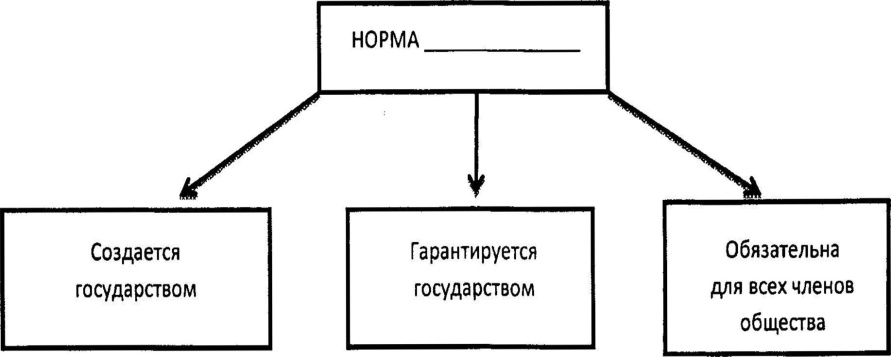 ОТРАСЛИ ПРАВАтрудовое право Б) семейное правоуголовное делоВ2. Ниже приведен перечень социальных групп. Все из них, за исключением одной, образованы по конфессиональному признаку. Найдите и укажите социальную группу, «выпадающую» из их ряда, образованную по другому признаку.Православные, мусульмане, протестанты, консерваторы, католики.2.6. Пакет экзаменатораПравильные ответы ко всем тестовым заданиям, представленным в контрольном тестировании:Критерии оценки:Максимальное количество правильных ответов – 30.Оценка «удовлетворительно» выставляется, если количество правильных ответов 10 – 19 (60% - 75%)Оценка «хорошо» выставляется, если количество правильных ответов 20-26 (76%-85%)Оценка «отлично» выставляется, если количество правильных ответов 27-30 (86%-100%)Литература.1. Кишенкова О.В. Тестовый контроль на уроках обществознания в 10-11 кл.-М,2011.2.Кишенкова О.В., Лискова Т.Е. Обществознание. Старшая школа. Сборник тестовых заданий для тематического и итогового контроля. - М., 2011.3. Смирнов И.П. Введение в современное обществознание: учебник. -М.,2010.4.Учебно-тренировочные материалы для подготовки к Единому государственному экзамену. Обществознание. -М., 2012.5. Школьный словарь по обществоведению: учебник пособие для 10-11 кл. общеобразоват. учреждений / под ред. Л. Н. Боголюбова и Ю. И. Аверьянова. - М., 2012.ПРИЛОЖЕНИЕ 1РАБОЧАЯ ТЕТРАДЬ ПО ОБЩЕСТВОЗНАНИЮТема: «Общество, признаки, основные сферы обществознания».Отметьте верное продолжение фразы.Обществом называют все сущее, в том числе человека систему государственной власти весь органический и неорганический мир способ существования людей Критерием общественного прогресса является социальная справедливость равенство денежных доходов наличие государственных институтов степень свободы человека, его способность к творчеству Признак традиционного общества частная собственность как основа экономики ограничение сферы деятельности государств гражданским обществом преобладание натурального хозяйства существование индивидуализма Совокупность исторически сложившихся форм совместной деятельности людей определяется понятием формация цивилизация общество класс Направление развития, для которого характерен переход от низшего к высшему, от простого к сложномустагнация прогрессрационализация регресс К этническим общностям относятся люмпены народности фермеры племена общинники В наиболее узком смысле под обществом понимают человечество мировое сообщество группу людей, объединившуюся для совместного выполнения какой-либо деятельности часть материального мира, живущую по законам, отличным от законов природыХарактерной чертой индустриального общества является внеэкономическое принуждение к труду увеличение доли занятых в сельском хозяйстве возникновение гражданского общества на базе сельских общин интенсивная урбанизацияВпишите пропущенное в схеме слово.9.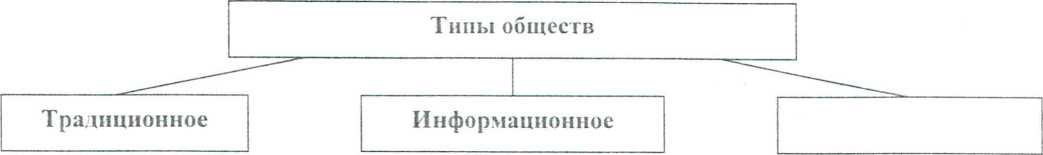 10.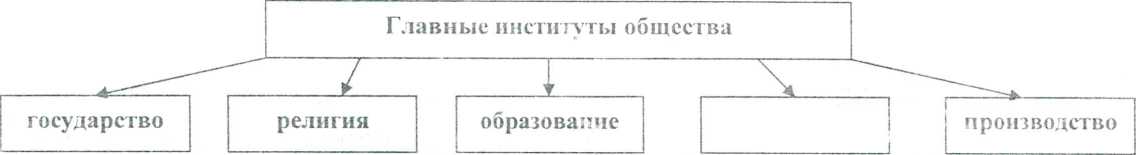 Выберите одно из предложенных высказываний и изложите свои мысли (свою точку зрения, отношение) по поводу поднятой проблемы.Выполняя задание, следует использовать соответствующие понятия обществоведческого курса и, опираясь на знания, полученные в курсе обществоведения, а также фактыобщественной жизни и собственный жизненный опыт, привести необходимые аргументы для обоснования своей позиции. «Человек немыслим вне общества» (JT.Толстой) «Люди всегда жили в обществе. Но люди начинают размышлять об обществе только тогда, когда последнее становится проблемой» (П.Бергер)«Всемирная история есть сумма всего того, чего можно было избежать» (К.Рассел)Тема: «Биологическая, социальная и культурная эволюция человека».Отметьте верное продолжение фразы.	^ Сущность человека как личности определяется характером внешностью социальной ролью планетарным характером Примером межличностных отношений является выступление политического лидера беседа соседей на скамейке у подъезда общение журналиста с читателями через газету диалог программиста с компьютером Единичный представитель человеческого рода, носитель его черт определяется понятием индивид индивидуальность личностьуникум К видам деятельности не относится игра труд общениесамоконтроль Характеристикой трудовой деятельности отдельного человека не являетсяпредметностьсубъективностьсоциальность непрерывность Черты, объединяющие поведение человека и высших животных поддержка и взаимопомощь подражание целеполагание предвидение последствий деятельности обмен информацией Объяснение происхождения человека прогрессивная экономическая расовая эволюционная 8.Понятие «субъект» означает деятельную, активную сторону в отношениях индивида, характеризуемого негативным образом узкую, неоправданную точку зренияиндивида, всегда дающего личную оценку какого-либо явления9. Ниже приведен ряд терминов. Все они, за исключением одного, относятся к понятию биологические потребности человека». Найдите и укажите потребность, выпадающую» из этого ряда и относящу юся к другому понятию. воспроизводство рода питание дыхание движение общение10.Установите соответствия между факторами производства и их примерами:к каждой позиции, данной в первом столбце, подберите соответствующую позицию из второго столбца.ПРИМЕРЫ                                                                  ФАКТОРЫ ПРОИЗВОДСТВАтокарный станок                                                            земля каменный уголь                                                             Трудналадчик оборудования                                                капиталофис фирмы менеджер11.Ниже приведен ряд терминов. Все они, за исключением одного, относятся к понятию «структура деятельности». Найдите и укажите термин «выпадающий» из их ряда и относящийся к другому понятию. субъект цель средстваиндивидобъект результат12.Выберите одно из предложенных высказываний и изложите свои мысли (свою точку зрения, отношение) по поводу поднятой проблемы.Выполняя задание, следует использовать соответствующие понятия обществоведческого курса и, опираясь на знания, полученные в курсе обществоведения, а также факты общественной жизни и собственный жизненный опыт, привести необходимые аргументы для обоснования своей позиции.«Без цели нет деятельности, без интересов нет цели, а без деятельности нет жизни» (В. Белинекий)«Человек - это существо, которое устремляется навстречу будущему и осознает, что оно себя проектирует в будущее» (Ж.Сартр)«Человек делает то, что он есть, и становится тем, что он делает» (Р.Музель)«Человек немыслим вне контактов с окружающими его людьми» (А.Яковлев)Тема: «Духовный мир человека».Отметьте верное продолжение фразы. Самосознание всегда обозначает самолюбование пренебрежение мнением других независимость от духовной культуры общества осознание человеком своих действий и мотивов поведения Выполнение моральных норм обеспечивается общественной привычкой экономическим стимулом совестью правом Творчеством называется     1) создание только произведений искусства2) создание нового, ранее не существовавшего3)деятельность, не имеющая определенной цели4)процесс изменения старых представлений4. Выберите одно из предложенных высказываний и изложите свои мысли (отношение) по поводу поднятой проблемы.1) «Нехорошо быть слишком свободным. Нехорошо ни в чем не знать нужды!»(Б.Паскаль)«Нас формирую, те поступки, которые мы совершали» (Аристотель)«Подчинившись закону толпы, мы возвращаемся в каменный зек» (С.Паркинсон)«Семья - это кристалл общества» (В.Гюго)«Есть минимальный уровень образования и осведомленности, вне которого всякое голосование становится своею собственною карикатурою» (И.Ильин)Тема: «Познание».*Отметьте верное продолжение фразы. Абсолютной истиной называютт- раз и навсегда установленное знание знание, обладающие полным соответствием предмету изучения мнение наивысшего авторитета суждение, родившееся в ходе дискуссии Процесс усвоения индивидом социальных норм общества называется образованием социализацией приспособлением адаптациейi	1* примером негативного отклоняющегося поведения является использование клеветы для достижения цели получение золотой медали по окончании школы нежелание поддерживать дружеские отношения с соседями принадлежность к объединению футбольных фанатовОтражение отдельных свойств предмета в сознании человека определяется понятием ощущениевосприятие представление образ Объективная истина по форме субъективна по форме объективна по содержанию субъективна по содержанию иллюзорна Уровень научного познания, формирующий идеи, концепции, идеальные объектытеоретический религиозный эмпирический4) мифологический Вид познания, который характеризует совпадение субъекта и объекта изучения художественное социальное научное обыденное Отклоняющееся поведение человека свидетельствуют о наличии конфликта между уровнем воспитания отдельных людей личными и общественными интересами уровнем образования различных социальных групп воспитанием и образованием9.более полное воплощение социального начала в человеке обозначается понятием индивид индивидуальность ^личность уникальность10. Вставьте слово, пропущенное в схемеУровни научного познанияТеоретический11.Установите соответствие между видами норм и их характеристиками: к каждой позиции, данной ь первом столбце, подберите соответствующую позицию из второго столбцаВИДЫ НОРМа)этикетб)традициив)законг) обычайХАРАКТЕРИСТИКИ НОРМ1)правила, сохраняющиеся на протяжении веков и указывающие, как вести себя в повседневной жизни2)детальные правила вежливого поведения3)правила, относящиеся к широкому кругу социальных явлений и поддерживаемые силой общественного мнения4)правила, обязательные для исполнения и опирающиеся на силу государственного принуждения12.Вставьте слово, пропущенное в схеме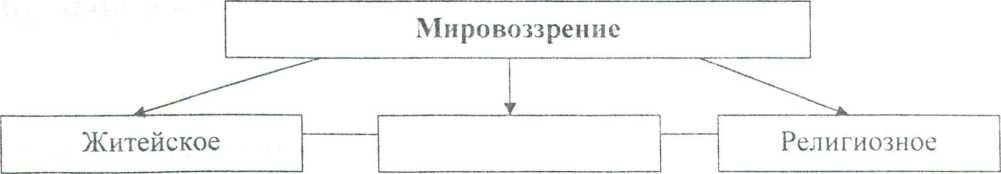 13. Прочитайте текст и выполните заданияЦенности в жи зни человека и развитие обществаОдним из компонентов социокультурных форм выступают ценности. Входе развития общества "формируются идеи, которые выделяются и которые приписывается особая ценность. Они усваиваются субъектом в опыте и переживаниях удовольствия и неудовольствия, радости и негодования, т.е.посредством эмоций. На основе ценностей формируются критерии оценок, регулирующих отношение людей к объектам удовлетворения человеческих потребностей. В процессе жизнедеятельности у человека складывается восприятие одних объектов как ценных, а других - не ценных и даже «антиценных»...Ценности могут быть индивидуальными, групповыми, общечеловеческими. Индивидуальные ценности определяют деятельность конкретного человека и могут иметь приходящий характер, различаться, например, в зависимости от возраста индивида. Групповые ценности (имеется в виду группа в широком смысле- как социальная общность, тип общества) носят более общий характер: они определяются как принятые в данной общности представления о желательном типе социокультурной формы. Общечеловеческие ценности характеризуются тем, что имеют непреходящий характер, являются ориентирами для большинства людей вне зависимости от их пола, возраста, исторической эпохи, в которой они живут. Число таких ценностей ограничено. К ним, например, относят истину, красоту, добро.Воспринятые и закрепившиеся ценности превращаются в социальные нормы, с помощью которых поддерживаются, воспроизводятся, регулируются формы деятельности людей.И.Г.Петров. какова, по мнению автора, роль ценностей в обществе? Укажите две позиции. назовите два фактора, которые, на взгляд автора, способствуют формированию ценностей. какие три группы ценностей выделяет автор? К какой из этих групп вы бы отнесли принцип равенства граждан перед законом? какие функции автор отводит социальным нормам? Опираясь на знания из курса обществоведения, назовите две основные группы социальных норм. Приведите два примера норм, относящихся к каждой из этих групп.14.Выберите одно из предложенных высказываний и изложите свои мысли (свою точку зрения, отношение) по поводу поднятой проблемы.Выполняя задание, следует использовать соответствующие понятия обществоведческого курса и, опираясь на знания, полученные в курсе обществоведения, а также факты общественной жизни и собственный жизненный опыт, привести необходимые аргументы для обоснования своей позиции.1)«Человек делает то, что он есть, и становится тем, что он делает» (Р.Музиль)2)«Свобода одного человека заканчивается гам. где начинается свобода другого» (М. Бакунин)3)«Наказание не может быть вечным, но вина прибывает вовек» (Римское право) 15. Прочитайте текст и выполните задании«Самосознание - не только познание себя, но и известное отношение к себе: к своим отчествам и состояниям, возможностям, физическим и духовным силам, то есть самооценка.Человек как личность - самооценивающее «существо. Без самооценки трудно или даже невозможно самоопределиться в жизни. Верная самооценка предполагает критическое сношение к себе, постоянное примеривание своих возможностей к предъявляемым жизнью требованиям, умение самостоятельно ставить перед собой осуществимые цели, строго .уценивать течение своей мысли и ее результаты, подвергать тщательной проверке выдвигаемые догадки, вдумчиво взвешивать все доводы «за» и «против», отказываться от неоправдавшихся гипотез и версий <...>Верная самооценка поддерживает достоинство человека и дает ему нравственное удовлетворение. Адекватное или неадекватное отношение к себе ведет либо к гармоничности духа, обеспечивающей разумную уверенность себе, либо к постоянному конфликту, порой доводящего человека, до критического состояния. Максимально адекватное отношение к себе-высший уровень самооценки». (А.Г.Спиркин. Сознание и самооценка)1)какие две составляющие самосознания называет автор?2)какое понятие, по мнению автора, шире: самосознание или самооценка? Поясните свой ответ, опираясь на текст.3)как уровень самооценки влияет на личность человека? Опираясь на текст и личный опыт, назовите любые три проявления этого влияния.4)опираясь на знания обществоведческого курса и социальный опыт, подтвердите справедливость утверждения автора: «Без самооценки трудно или даже невозможно определиться в жизни». Проиллюстрируйте на примере любых трех жизненных ситуаций важность самооценки для самоопределения личности.Тема: Основы теории государства. Гос-во, политические партии, общественно-политические движения образуют: Нормативный компонент системы Коммуникативный компонент политической системы Культурный компонент Организационный. Суверенитет, наличие специальной системы органов, монопольное использование насилия является признаками: Государства ВластиПолитикиПрава Политические партии: Принимают законы Участвуют в борьбе за власть Устанавливают и взимают налоги Представляют собой суверенную организацию власти К признакам правового государства относятся: Принудительный характер власти Подчинение закону государства, его органам Общеобязательность решений государственной власти Институт гражданства Верны ли суждения о политическом режиме? Тип политического режима определяет и тип политической системы При демократическом режиме реализуется принцип разделения властей Правило поведения, установленное государством является:       1)Политической нормой	       2)Правовой нормой       3)Моральной нормой       4)Религиозной нормой Политическое сознание, политическая идеология образуют: Нормативный компонент Коммуникативный компонент Культурный компонент      4)Организационный компонент Какой признак является общим для политических партии и государства? Разработка политических программ Суверенитет во внутр. и внеш. вопросах Институт гражданства Общеобязательность решений для населения Политические системы бывают: Тоталитарные Первичные Демократические Функцией политической системы является: Согласование разнообразных интересов субъектов политического процесса Осуществление реализации личных интересов и склонностей людей Передача из поколения в поколение опыта политической деятельностиИзложите свои мысли по поводу ниже высказанных проблем. «Цель наказания -не мщение, а исправление» (А. Н. Радищев) «Демократия означает не то, что люди действительно управляют, а только то, что они имеют возможность избирать правителей» (И. Шумпетер) «Для граждан право является разрешением делать все, что не запрещено» (Л.Толстой)Какое слово пропущено в схеме?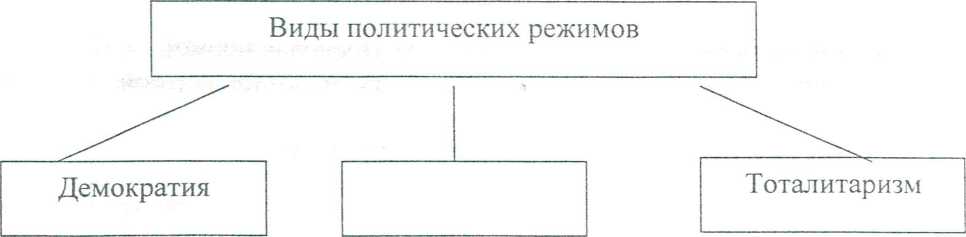 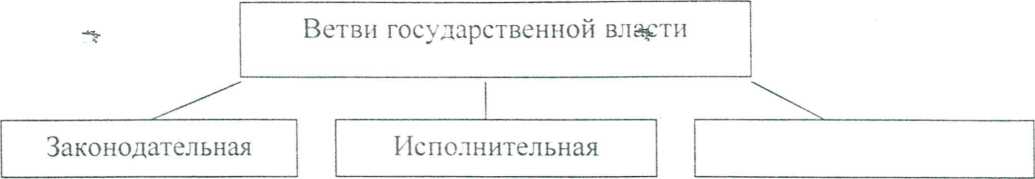 какое слово пропущено в схеме?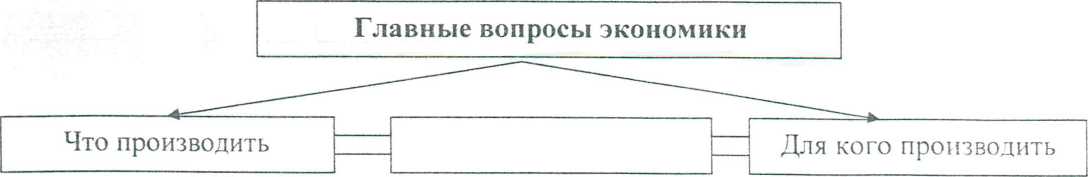 14. Установите соответствие между явлениями и сферами общественной жизни: (используя стрелки)Явления:	сферы:1)Гос.дума приняла закон о гражданстве                              1) политическая сфера2)Инфляция снизилась на 0,2%                                             2) экономическая сфера3)Рост промышленного производства достиг 5,6%4)Состоялся съезд либерально-демократической партии 5)На выборах в парламент победу правящая коалиция     15.Ниже приведен ряд терминов. Все они, за исключением одного, относятся к понятию «собственность». Найдите и укажите термин, «выпадающий» из этого ряда и относящийся к другому понятию.Национализация, аренда, квалификация, имущество, дивиденд, ценные бумаги, владение.Прочитайте приведенный ниже текст, в котором пропущен ряд слов.«Семья - это основанная на 	(1)и/или 	кровном	 родстве малая__________ (2), члены которой объединены совместным проживанием и ведением домашнего хозяйства, эмоциональной связью, взаимными	(3) по отношению друг к другу. Также семьей называется социальный 	 (4), т.е. устойчивая форма взаимоотношений между людьми, в рамках которого осуществляется основная часть повседневной жизни людей, т.е. сексуальные отношения,деторождение и первичная	(5) детей, значительная часть бытового ухода, образовательного и медицинского обслуживания, особенно по отношению к 	(6) и лицам пожилого возраста».Выберите из предлагаемого ниже списка слова, которые необходимо вставить на место пробелов. Слова в списке даны в именительном падеже. Помните, что в списке слов больше, чем вам потребуется.Выбирайте последовательно одно слово заполняя словами каждой пробел. дети брак социализация коллектив обязанности институт отношениегруппа любовьуважениеЗапишите слово, пропущенное в схеме.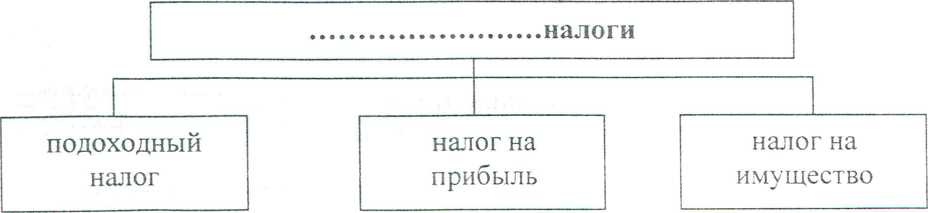 Тема: Политическая жизнь в Российской Федерации. К основам конституционного строя РФ отнесено положение о (об): Обстоятельствах, исключающих наступление уголовной ответственности Поддержке конкуренции, свободе экономической деятельности Формах государственной цензуры средств массовой информации Закреплении земли в гос.собственность. В структуру Законодательной Власти в РФ входит: Совет Федерации РФ Правительство РФ Конституционный Суд РФ Министерство обороны РФ Согласно Конституции РФ, в нашей стране: Ни один гражданин не может быть лишен права выбирать Участвовать в правосудии имеют право только лица с юридич.образованием Каждому гарантирована свобода мысли и слова Никто не вправе проникать в жилище против воли проживающих в нем К отличительным признакам правового гос-ва относятся: Суверенитет государственной власти Наличие института гражданства Взаимная ответственность гос-ва и личности Установление государственных границ Верны ли следующие суждения о политической системе? Организационный компонент политической системы представлен гос-вом, полит, партиями, общественно-политическими движениями Политической культура и полит, идеология характеризуют культурный компонент полит, системыа) Верно только 1б) Верно только 2 в) Верны оба суждения г) Оба суждения не верны6. К органам исполнительной власти в РФ относятся: Государс гвенная Дума РФ Федеральное Собрание РФ Правительство Еф Верховный Суд РФСогласно Конституции РФ в нашей стране: Высшее профессиональное образование обязательно Принудительный труд запрещен Предпринимательская деятельность обязательна Владение, пользование и распоряжение землей на началах собственности запрещены8.Верны ли следующие суждения о Конституции? Ни одна норма права, ни в одной сфере правового регулирования не может противоречить нормам Конституции Особенность Конституции, как нормативного акта состоит в невозможности изменить ни одну из содержащихся в ней норма) Верно только 1б) Верно только 2в) Верны оба сужденияг) Оба суждения не верны Когда вам вручают паспорт гражданина РФ, вменяют ли вам при этом и определенные обязанности перед обществом? Если да, то перечислите главные из них. В 1906-1910г.г. в России была проведена Столыпинская аграрная реформа. Правильно ли назвать эту реформу политикой правительства? Представьте ситуацию: ваш товарищ утверждает, что клуб в котором он состоит, является новой полит, партией. Какие вопросы вы задали бы вашему товарищу, чтобы убедится в его правоте. Правильно ли, на ваш взгляд, определение: «Политика-это отношения между классами, соц. группами и слоями в пределах данного гос-ва (внутренняя) и между гос- вами ( внешняя)? Свой ответ обоснуйте.Перечислите основные признаки понятия « политическая система», сформулируйте его определение.ИТОГОВОЕ ТЕСТИРОВАНИЕ ПО РАЗДЕЛУ «ЭКОНОМИКА В ЖИЗНИ ОБЩЕСТВА»■**Отметьте верное продолжение фразы. Рост спроса на компьютеры, сотовые телефоны, аудио- и видеоаппаратуру отражает ситуацию, сложившуюся на рынке... фондовом капиталов труда товаров и услуг Одним из последствий инфляции является... рост инвестиций в экономику страны снижение цен на потребительские товары рост реальных доходов населения повышение номинальной заработной платы работников Экономическая сфера общественной жизни включает... развитие предпринимательства, создание новых воспоминаний формирование новых политических партий увеличение количества неполных семей появление новых направлений в искусстве Обесценивание денег, увеличение их количества в обращении сверх обеспеченного товарами и услугами составляет суть...национализации инфляции приватизации депортации переход предприятий из рук частных предпринимателей в государственную собственность называется... национализация инфляция приватизация разгосударствлениеОдной причин вызывающих инфляцию, является... рос т дефицита государственного бюджета исполнение государственного бюджета с профицитом3. расширение рынка труда, появление-новых рабочих местувеличение выпуска потребительских товаров Условием успешности рыночного регулирования экономики является постоянный рост объемов производства многообразие форм собственности устранение неравенства доходов потребителей Результатом монополизации экономики является... рост числа безработных увеличение затрат производства фирмы искусственно повышают цены на продукцию повышение качества товаров Предметом купли- продажи на фондовом рынке являются... услуги страхования ценные бумаги средства производства новые технологии Признаком свободного рынка является... максимальная прибыль субъектов рынка справедливое распределение доходов нерегулируемый спрос передача или продажа принадлежащих гос-ву предприятий в собственность.. индустриализация специализация приватизация субъект рынка... фондовая биржа служба занятости ипотечный банк Налогом в Российской Федерации облагается...пенсия стипендия заработная плата пособие по безработице Отметьте прямые налоги. подоходный на добавленную стоимость с продаж пенсионный на имущество акцизный сбор Соотнесите понятия и определения1.Инфляция	 А.	понижение государством	курса своей	 валютыпо отношению к валютам других государств2. приватизация                                           Б. переход предприятий из собственности              частных компаний в собственность государства3. девальвацияВ. переход предприятий из собственностигосударства в собственность государства4. национализация                        Г. обесценивание денег вследствие их           избыточного выпускаСоотнесите виды рынков и примеры.А.покупка оборудования для производства садовых домиков1. Рынок капиталовБ. снижение спроса на рабочую силу в угольной промышленности2. Рынок труда3. Рынок товаров и услугВ. падение котировок акций ведущих компаний, производящих энергоносители4. Фондовый рынокГ. повышение банковского процента17.Отметьте буквой «II» характеристики плановой экономики, буквой «Р» рыночной. многообразие форм собственности контроль со стороны государства за производством и распределением действие закона спроса и предложение централизованное ценообразование экономическая независимость товаропроизводителей18.Должно ли государство регулировать экономику?Усиление роли правительства представляет собой серьёзную причину ухудшения функционирования нашей экономики. Неправильное осуществлением правительством денежной и бюджетной политики способствовало нестабильности совокупного продукта и инфляции. Правительственное регулирование служит главной причиной снижения темпов роста производительности труда и упадка научно - исследовательских работ. Расширение правительственных программ перераспределения доходов усугубило нестабильность семейной жизни, и быть может, и обусловило падение рождаемости. Низкий уровень накопления и маленький рост основного капитала являются следствием системы налогообложения, политики правительства и расширения программ социального страхования.А. Фелдстайн.Каждый осознаёт, что рынок нуждается в правилах, чтобы избежать таких опасностей, как монополии и олигополии. Но для монополии богатства настолько же пагубны. Государство не должно отказываться от своей роли перераспределения; оно также не может отдать рынку свою роль в развитии... Главный вызов состоит в установлении равноправия, и для этого государство, которое глобализация считает пройденным этапом, является жизненно необходимым. Только оно может установить прогрессивное налог ообложение, адекватное регулирование приватизированных общественных услуг, поддержку малых и средних компаний, большую эффективность общественных расходов и значительное улучшение образования и здравоохранения.Р. Альфонсин.1. Совпадает ли позиция авторов по вопросу о роли государства в рыночной экономике? Приведите по одному положению из каждого текста, подтверждающему ваш вывод.2. Как оценивает каждый из авторов значение государственного перераспределения доходов населения? Почему даёт такую оценку?3. Укажите три отрицательных последствия, к которым, по мнению автора первого текста, ведёт государственное регулирование в условиях рынка. Опираясь на знания из курса обществоведения, попытайтесь доказать необоснованность одного из этих следствий.Установите соответствие между видами рынков и объектами спроса и предложения на этих рынках: к каждой позиции, данной в первом столбце, подберите соответствующую позицию из второго столбца.ОБЪЕКТЫ СПРОСА И ПРЕДЛОЖЕНИЯ бытовая техника иностранная валюта услуги адвоката муниципальные облигации страхование жизниВыберите одно из предложенных ниже высказываний и изложите свои мысли (свою точку зрения, отношение) по поводу поднятой проблемы. «Экономическая конкуренция - это не война, а соперничество в интересах друг друга» (Э.Каннан)«Нажить много денег - храбрость, сохранить их - мудрость, а умело расходовать их - искусство» (Б.Ауэрбах)Конкурентоспособность рождается не на мировом рынке, а в нутрии страны» (М.Портер)«Бизнес — искусство извлекать деньги из кармана другого человека, не прибегая к насилию» (М.Амстердам)«Всякая коммерция - это попытка предвидеть будущее» (С.Батлер)Тема: КУЛЬТУРА И ДУХОВНАЯ ЖИЗНЬ.Найдите и обведите в приведенном ниже списке черты, свойственные народной культуре, и обведите цифры, под которыми они указаны? авторство часто не определено носит преимущественно коммерческий характер не требует специальной подготовки для своего восприятия появилась раньше других форм культуры рассчитана на узкий круг ценителей наиболее востребована в современном обществеНайдите и обведите в приведенном списке особенности, отличающие научное познание от других видов познания человеком мира. теоретическое обобщение фактов констатация протекания отдельных событий образность и оригинальность отражения объективной реальности стремление к достоверному, истинному знанию познание мира в форме ощущений, восприятий и представлений изучение процессов и явлений со стороны закономерностей и причинПрочитайте приведенный ниже текст, в котором пропущен ряд слов.«Люди, которые сами не занимаются наукой, довольно часто полагают, что________(1)всегда дают абсолютно достоверные положения. Эти люди считают, что научные работники делают свои ______ (2) на основе неоспоримых _________(3) и безупречных рассуждений и, следовательно, уверенно шагают вперед, причем исключена возможность __________(4) или _________(5)	назад. Однако состояние современной науки, так же как и в _____________(6) наук в прошлом, доказывают, что дело обстоит совершенно не так».4.Выберите из предлагаемого ниже списка слова, которые необходимо вставить на место пробелов. Слова в списке даны в именительном падеже. Помните, что в списке слов больше, чем вам потребуется.Выбирайте последовательно одно слово заполняя словами каждой пробел.актыошибка психика выводы науки контактывозвратличность история5.Выберите одно из предложенных ниже высказываний и изложите свои мысли (свою точку зрения, отношение) по поводу поднятой проблемы.«Только тот постиг истину, кто внимательно изучает природу, людей и самого себя» (Н.Пирогов) «Проповедовать мораль легко, обосновывать ее трудно» (А.Шопенгауэр) «Человек станет прежде всего тем, чем он запроектирован быть» (Ж.Сартр) «Простой человек всегда привязан к равенству, а не к свободе, потому что свободаь отвлеченнее равенства» (С.Соловьев)6. Массовая культура появилась с развитием средств массовой информации сопровождает всю историю человечества является продуктом тоталитарных обществ с их стремлением к контролю, в том числе и средствами культуры зародилась в Древнем Риме как зрелище для народа Культура, произведения которой рассчитаны на круг знатоков, называется народной массовой национальной элитарной Элитарная культура в отличии от массовой ориентирована на получение коммерческой выгоды учитывает запросы самых широких слоев общества характеризуется сложностью форм художественного освоения мира имеет развлекательный характер Отличительной особенностью элитарной культуры является сложность содержания ограниченность национальными рамками способность приносить прибыль ориентация на широкую публику Комиксы являются частью национальной культуры массовой культуры элитарной культуры народной культуры К элитарной культуре относится «мыльная опера» народная песня шлягер симфоническое произведение Термин «поп-культура является синонимом национальной культуры массовой культуры элитарной культуры народной культуры Реклама является обязательной и неотъемлемой частью национальной культуры массовой культуры народной культуры элитарной культуры Какие из указанных примеров относятся к произведением народной культуре школьные анекдоты исторический роман песня о Стеньке Разине песни-колядки бразильский телесериал Установите соответствие между характерной чертой и сферами культуры: к каждой позиции первого столбца подберите соответствующую позицию из второго.Характерные черты	формы	культуры1)анонимность2)ориентация на запросы потребителя                                             А) народная культура3)коллективность творческих процессов                                         В) массовая культура4)стандартизация содержанияТема: СОЦИАЛЬНЫЕ ГРУППЫ НАСЕЛЕНИЯ.1. Прочитайте текст и выполните задания.Что порождает неравенство и благосостояние.Проблема неравенства благосостояния - одна из древнейших , как и порождаемое этой проблемой социальное напряжение, а проще говоря, враждебное отношение бедных к богатым... Поэтому экономическая наука давно и постоянно занимается изучением неравенства и его негативных последствий, а также разработкой мер по их ослаблению. У этой проблемы есть две грани: 1) неравенство доходов; 2) неравенство богатства. Как мы уже знаем, люди получают доходы в результате предоставления находящихся в их собственности факторов производства (своего труда, капитала, земли) в пользование фирмам для производства благ. В таком механизме формирования доходов заложена возможность их неравенства... Причины этого:	1) разная ценность принадлежащих людям факторовпроизводства (капитал в форме компьютера, способен принести больший доход, чем капитал форме лопаты); 2) разная успешность использования факторов производства (работник в фирме, производящей дефицитный товар, может иметь более высокий заработок, чем работающий в фирме товары которой продаются с трудом); 3) разный объем принадлежащих людям факторов производства (владелец двух нефтяных скважин получает больший доход, чем владелец одной).Используя свои доходы, люди могут тратить их часть на приобретение дополнительного объема факторов производства. Например, семья может положить часть своих заработков в банк, чтобы получать доход не только в форме зарплаты, но и в форме процента. Так формируется богатство семьи, т.е.та собственность которой владеют ее члены.Богатство семьи - собственность семьи, свободное от долгов. Свое богатство семья может завещать. А это значит, что различие в богатстве могут нарастать от поколения к поколению.Неравенство доходов и богатств может достигать огромных масштабов и создавать угрозу для политической и экономической стабильности в стране. Поэтому развитые страны мира постоянно осуществляют меры по сокращению такого неравенства.И.В.Липсец сформулируйте две проблемы, которые рассматривает автор. автор называет два источника получения доходов семьи от имеющихся в собственности факторов производства: зарплата и банковский процент. Назовите два других способа. в документе приведены три причины неравенств доходов. Опираясь на текст и жизненный опыт, приведите три собственных примера, характеризующих каждую причину. автор подчеркивает необходимость государственных мер по сокращению неравенства доходов и богатств. Назовите три подобных меры используемые государством.Прочитайте текст и выполните задания.Семейные структуры распадаются во всем мире. Частота разводов растет и в развитом и в лаборазвитом мире, так же как и число домохозяйств возглавляемых женщинами.Семейным ценностям угрожают не правительственные программы, мешающие образованию семей (хотя есть и такие программы), и не передачи средств массовой информации, принижающие семью, им угрожает сама экономическая система. Эта система попросту не позволяет семьям существовать на старый лад, с отцом, доставляющим большую часть заработков, и с матерью, выполняющей большую часть работы по воспитанию детей. Семьи среднего класса с одним кормильцем больше нет.Социальные отношения не определяются экономикой - в одно и то же время может быть много возможностей, - но каковы бы ни были эти отношения, они должны быть совместимы с экономической действительностью. Традиционные семейные отношения не таковы. Вследствие этого семья как учреждение находиться в процессе изменения и подвергается давлению. Дело здесь не в «формировании характера», а в упрямом экономическом эгоизме или, точнее, в нежелании подчинить собственный интерес интересу семьи. Экономическая действительность заставила пересмотреть основные вопросы организации семьи.Л. Туроу В чем, по мысли автора, выражается кризис семейных отношений в современном обществе? Укажите два его проявления. Взаимодействие каких сфер жизни общества раскрывает автор на примере семьи? Каков, на взгляд автора, характер этого взаимодействия? Почему традиционная патриархальная семья уходит в прошлое? Опираясь на текст источника и привлекая обществоведческие знания, укажите три причины. Какой тип семьи более соответствует реалиям постиндустриального общества? Привлекая знания из обществоведческого курса, укажите два ее признака.Выберите одно из предложенных ниже высказываний и изложите свои мысли (свою точку зрения, отношение) по поводу поднятой проблемы. «Маргинальность - это результат конфликта с общественными нормами» (А.Фаржд)«Простой человек всегда привязан к равенству, а не к свободе, потому что свобода отвлеченнее равенства» (С.Соловьев)«Процесс социализации в простых и сложных обществах протекает не одинаково» (И.Ровертсон)ПРИЛОЖЕНИЕ 2Итоговый урок по модулю «Социальная сфера»Цели: повторить, обобщить и закрепить основной материал модуля; развивать общепредметные компетенции.Ход урокаОрганизационный моментРабота над основными понятиями модуля Диктант.Набор понятий 1: социальная стратификация, андеркласс, рабство, сословие, чин, закрытое общество.Набор понятий 2: страта, социально-экономический статус, каста, крепостное право, титулы, открытое общество.Набор понятий 3: социальная мобильность, горизонтальная мобильность, каналы вертикальной мобильности, нуклеарная семья, брак.Набор понятий 4: социальный статус, вертикальная мобильность, семья, поведение, конфликт.Набор понятий 5: конкуренция, поступок, паника, протестное движение, санкции. Набор понятий 6: взаимодействие, кооперация, противоречие, социальное движение, девиантное поведение.Контрольное тестирование Тест 11. Элементы социальной структуры общества - это:а)политические партии и движения;б)индивиды, социальные общности и социальные группы;в)верного ответа нет;г)оба ответа правильные.2. К групповым социальным общностям можно отнести:асоциальную группу;б)политическую партию;в) совокупность людей, проживающих в конкретном государстве;г)компанию людей.3. Определите, к какому понятию относится следующее определение:«Относительно устойчивые совокупности индивидов, объединенных, в первую очередь общими интересами, а также ценностями, нормами поведения»:а)население;б)политические партии;в)социальные группы;г)граждане. Выберите верный вариант ответа:а)классы выделяются по различию в характере труда и образе жизни;б) классы выделяются по отношению к собственности на средства производства и характеру присвоения благ;в)верного ответа нет;г)оба ответа правильные.Социальные группы, образующиеся для выполнения определенных функций более высокого уровня внутри одной системы, - это:а)формальные социальные группы;б)неформальные или контактные социальные группы;в)коллективные социальные группы.По роду деятельности малые социальные группы могут быть:а)легальные и нелегальные;б)формальные и неформальные;в)промышленные, учебные и т. п. К становлению разнообразных социальных связей и социальных отношений приводит:асоциальная система;б)социальное взаимодействие;в)социальная группа.8.Общественными (социальными) отношениями называются:а)процесс, в котором элементы социальной системы общества действуют и испытывают воздействие друг на друга;б)набор фактов, обуславливающих совместную деятельность людей в конкретных общностях и конкретное время для достижения тех или иных целей;в)устойчивые и самостоятельные связи, возникающие между социальными группами, а также внутри них.9.Определение «Установленные в обществе правила, образцы, эталоны поведения людей, регулирующие общественную жизнь» относится к понятию: асоциальные связи;б)социальное взаимодействие;в)социальные системы;^социальные нормы.10. Каким образом обеспечивается исполнение норм традиций и обычаев?а) сознанием и религиозной верой в неизбежность кары за грехи, отступление от этих норм;б)силой привычки людей и при помощи общественного авторитета;в)авторитетом или принудительной силой государства;г)внутренним убеждением людей либо силой общественного мнения, их нарушение встречает общественное осуждение.Тест 2К массовым социальным общностям можно отнести:а)политическую партию;б)социальную группу;в)компанию друзей;г) совокупность людей, проживающих в конкретном государстве. К какому понятию относится следующее определение: «Объединение людей, имеющих непосредственный контакт друг с другом, объединенных совместной деятельностью, эмоциональной или родственной близостью»?а)малая социальная группа;б)социальная группа;в)социальный слой;г)граждане. Основой любого объединения людей, мобилизующей их на совместные действия, является:а) противодействие общему врагу;б) конкретные общие интересы;в) заключение соглашений или договоров. Выберите верный вариант ответа:а) индивид принадлежит только к одной социальной группе;б)индивид может принадлежать к нескольким социальным группам;в)верного ответа нет;г)оба ответа правильные. По способу возникновения малые социальные группы подразделяются на:а) легальные и нелегальные;б) промышленные, учебные;в)формальные и неформальные. Выберите верный вариант ответа:а) социальные слои, или страты, выделяются в связи с различиями в характере труда и образе жизни;б) социальные слои, или страты, выделяются по отношению к собственности на средства производства и характеру присвоения благ;в) верного ответа нет;г)оба ответа правильные. К какому понятию относится следующее определение: «Процесс, в котором элементы социальной структуры общества действуют и испытывают воздействие друг на друга»?а) социальная система;б) социальное взаимодействие;в)социальная группа;г)социальная связь. Основное назначение социальных норм состоит в том, что они:а)направляют поведение, позволяют его контролировать, регулировать и оценивать;б)способствуют возникновению социальных связей, которые превращаются со временем в социальные отношения;в)предусматривают санкцию за неисполнение социально значимых требований. Соблюдение любых социальных норм обычно обеспечивается:а)внутренними убеждениями людей;б)путем применения к людям социальных поощрений и социальных наказаний;в)оба ответа правильные;г)правильного ответа нет. Элементы социальной структуры общества - это:а) индивиды, социальные общности, социальные группы;б) политические партии и движения;в) верного ответа нет;г)оба ответа правильные.Тест 3 (тематический) Поведение, которое не соответствует требованиям принятых в обществе социальных норм, называется:а) противоправное;б) отклоняющееся;в)ненормальное;г)ненормативное. Пример позитивного отклоняющегося поведения - это:а) проявление творческих наклонностей;б) свержение старых устоев;в) помощь ближнему в беде. Пример негативного отклоняющегося поведения - это:а) нарушение религиозных норм;б) отказ повиноваться старшим;в) любое правонарушение. Социологическое объяснение причин девиантного поведения заключается в следующем:а) зависимость отклоняющегося поведения от кризисных явлений в общественном развитии;б) зависимость отклоняющегося поведения от природных и климатических явлений;в) зависимость отклоняющегося поведения от конфликта между господствующей культурой и субкультурой общества;г) зависимость отклоняющегося поведения от внутреннего психологического состояния и стресса. Выберите верный вариант ответа:а)неожиданный экономический подъем может способствовать возникновению отклоняющегося поведения;б)радикальные социальные перемены способствуют возникновению отклоняющегося поведения;в)верного ответа нет;г)оба ответа правильные. Поведение, которое нарушает неформальные социальные нормы, называется:а)неформальным;б)делинквентным;в) девиантным. Выберите верный вариант ответа:а)примером девиантного поведения является отказ уступить место в транспорте человеку пожилого возраста;б)примером девиантного поведения является совершение кражи со взломом;в)верного ответа нет;г)оба ответа правильные. Выберите верный вариант ответа:а)примером делинквентного поведения является невыполнение домашнего задания;б)примером делинквентного поведения является совершение изнасилования;в)верного ответа нет;г)оба ответа правильные. Социализация - это:а)совокупность всех социальных статусов;б)социальная позиция индивида в обществе;в)процесс усвоения культурных норм и освоение социальных ролей.Согласны ли вы со следующими суждениями?1 вариант Общая численность человеческих групп на Земле превышает число людей в 1,5-2 раза. В примитивном обществе много статусов и мало групп. Каждая страта включает тех людей, кто имеет неодинаковые доходы, образование и престиж. Народность - высший исторический тип этноса. Раньше человечество жило хуже и численность бедных была выше. Классы пришли на смену феодально-сословному обществу. Этнос - собирательное название для больших по численности кровнородственных групп людей, образующих племя, народность или нацию. Социальные статусы связаны между собой социальными отношениями. Самый трудный случай - решение политических конфликтов.Ю.Чем выше общественное положение человека, тем выше его доход.2 вариант В Англии XIV в. костюм определялся не вкусом или стилем, а законом. Доход среднего класса возникает от владения собственностью в особо крупных размерах. В античной Греции 40% населения по меркам того времени проживало в бедности. Относительная бедность - невозможность поддерживать уровень приличествующей жизни. (Да.) Мотивы развода отражают не чувства супругов, а реальные проблемы, которые привели к нему. Самый трудный случай - решение социальных конфликтов. Народность представляет собой языковую, территориальную, экономическую и культурную общность. По мере стабилизации капитализма в России продвигаться вверх будут только образованные. Конфликт возникает только тогда, когда нечто, из-за чего разгорелся спор, нельзя поделить. Народность по численности превышает племя.3 вариант Содержание соперничества - приобретение лучших профессиональных позиций, наград и признания коллег. Общая численность человеческих групп не превышает число людей. В примитивном обществе мало статусов и мало групп. Народности - достаточно неустойчивые этнические образования. Этноцентризм - совокупность неправильных представлений одной нации о другой, свидетельствующих о ее превосходстве. Крупные общественные страты именуют еще классами. Племя - исторически не первая ступенька формирования этноса. Повод к конфликту - любое событие, если оно послужило последней каплей, переполнившей чашу терпения. Основу стратификации современного общества составляют сословия.В старые времена нищий, постучавшийся в дом богача, считался посланцем Бога, если не самим Христом в изгнании.ПРИЛОЖЕНИЕ 3Итоговый урок по модулю «Право»Цели: повторить, обобщить и закрепить материал модуля; установить соответствие уровня знаний и умений учащихся требованиям к обществоведческой подготовке.Ход урока Организационный момент ТестированиеТест 1Выраженное в государственных актах, охраняемое государством и обязательное правило поведения называется:а)нормой морали;б)партийной нормой;в)правовой нормой;г)традиционной нормой.Юридической нормой является:а)право на сочувствие;б)право на понимание;в)право на взаимопомощь;г)право на образование.Пример нормы уголовного права - это утверждение:а)основные права и свободы неотчуждаемы;б)арест имущества должника состоит в производстве описи имущества и объявлении запрета распоряжения им;в)уничтожение дорожных знаков влечет наложение штрафа;г)деяние, совершенное с прямым или косвенным умыслом, является преступлением, совершаемым умышленно. Орган судебной власти, который решает вопросы соответствия тех или иных нормативно-правовых актов Конституции РФ:а)Верховный Суд РФ;б)Конституционный Суд РФ;в)Высший Арбитражный Суд РФ;г)мировой судья. В соответствии с действующей Конституцией РФ высшей ценностью в России является (являются):а)неприкосновенность собственности;б)человек, его права и свободы;в)суверенитет РФ;^многонациональный народ.В каких случаях гражданин РФ может быть лишен гражданства?а)в случае совершения особо тяжкого преступления;б)в случае совершения государственной измены;в) в случае получения гражданства иностранного государства;г)	гражданин РФ не может быть лишен гражданства.К гражданским (личным) правам и свободам относятся:а)право на объединение;б)право частной собственности;в)право на неприкосновенность жилища;г)все вышеперечисленное;д)ничего из вышеперечисленного. Может ли дисквалификация применяться к физическим лицам, не занимающим руководящие должности?а)да;б)нет;в)не знаю. К признакам гражданского правоотношения относится (относятся):а)имущественная самостоятельность сторон;б)отсутствие равноправия сторон;в)отношения возникают по инициативе одной из сторон;г)равенство субъектов правоотношений;д)один из субъектов правоотношения всегда государственный орган. Верны ли следующие суждения о принципах осуществления правосудия?А. Правосудие осуществляется только судом в строго определенном законом процессуальном порядке. Б. Правосудие осуществляется судом, прокурором и адвокатом в строго определенном законом процессуальном порядке.а)верно только А;б)верно только Б;в)оба суждения верны;г)оба суждения неверны.Тест 2 Установленные государством общеобязательные, формально определенные правила поведения называются:а)нормами морали;б) нормами права;в) корпоративными нормами;г) традиционными нормами.К юридическим правам относится:а) право на личную неприкосновенность;б)право на создание семьи;в)право на заботу со стороны близких;г)право на дружбу.Примером нормы административного права является:а) граждане РФ имеют право на жилище;б) непринятие землепользователями мер по борьбе с сорняками влечет предупреждение;в) совершение преступления в состоянии алкогольного опьянения является отягчающим обстоятельством;г) каждый обязан сохранять природу.К юридическому определению понятия «преступление» не относится:а) деяние, за которое Уголовным кодексом РФ предусмотрено наказание;б)деяние, осуждаемое общественным мнением;в)общественно опасное деяние;г)деяние, запрещенное Уголовным кодексом РФ. Равноправие граждан РФ включает:а) равенство прав и свобод независимо от пола, расы, национальности, языка, происхождения, имущественного положения, отношения к религии, убеждений и других обстоятельств;б) равенство прав и свобод, возможностей для их реализации для мужчины и женщины;в) запрет ограничения прав граждан по признакам социальной, расовой, национальной, религиозной, языковой принадлежности;г)все вышеперечисленное. Действуют ли на территории России международно-право- вые акты о правах человека?а)да, действуют;б)нет, не действуют;в) действуют лишь в части, не противоречащей Конституции РФ и федеральным законам. В содержание права собственности входят следующие правомочия собственника:а)владение;б)управление;в)распоряжение;г)пользование.Какие субъекты созданы по территориальному признаку?а)автономная область;б)край;в) область;г) автономный округ;д)город федерального значения. Длительное пребывание гражданина РФ за рубежом прекращает гражданство РФ?а) да;б)нет;в)при определенных условиях. Расположите в правильной последовательности этапы принятия федеральных законов:а) утверждение закона в Совете Федерации;б)внесение законопроекта;в) опубликование закона;г)подписание закона Президентом РФ;д)обсуждение закона в Государственной Думе.Согласны ли вы со следующими суждениями?Вариант 1 Судебная защита прав и свобод гражданина гарантируется не каждому. Алименты - это средства на содержание не только детей, но и каких-либо других членов семьи.Бабушки, дедушки, родители - это близкие родственники по нисходящей линии. Вопрос о виновности или невиновности лица может решить прокурор. Лица, не имеющие гражданства, могут быть субъектами гражданского права.Вариант 2 Надзор за исполнением законов осуществляет адвокатура. Государство - это монополия на законное насилие. Лишенных гражданства лиц конституция не защищает. В нашей стране Правительство формируется Председателем Правительства, а Государственная Дума соглашается или не соглашается с его предложениями. Закон запрещает привлекать людей к сверхурочной работе.ПРИЛОЖЕНИЕ 4СЕМЕЙНОЕ ПРАВОВыполните задания:1.«Удачный брак отвергает любовь; он старается возместить ее дружбой» (М. Монтень, французский философ).Как вы думаете, что имел в виду философ? Согласны ли вы с этим необычным мнением?2.Из приведенных ниже пословиц отметьте знаком «минус» (-) устаревшие и знаком «плюс» (+) актуальные для наших дней.	'■а) «Одному с женой радость, другому - горе»;б) «Муж задурит - половина двора горит, а жена задурит - и весь сгорит»;в) «Жена мелет, а муж спит; жена прядет, а муж пляшет»;г) «У мужа жена всегда виновата»;д) «Не надобен и клад, коли у мужа с женой лад».3.Немецкий философ Г. Гегель дал определение брака, в котором использовал три понятия: гражданский договор, моральный союз и животный союз.Как вы думаете, какое из этих понятий он считал сущностью брака? Объясните свой выбор.4.Как вы думаете, чем руководствовался законодатель, устанавливая брачный возраст в Российской Федерации с 18 лет?5.«Брак - сообщество, состоящее из господина, госпожи и двух рабов, общей численностью в два человека».Как вы думаете, что имел в виду американский писатель А. Бирс?6.«Жениться надо никак не по любви, а непременно с расчетом, только понимая эти слова как раз наоборот тому, как они обыкновенно понимаются, т. е. жениться не по чувственной любви и по расчету, где и чем жить, а по тому расчету, насколько вероятно, что будущая жена будет помогать, а не мешать мне жить человеческой жизнью» (Л. Толстой, русский писатель).Выскажите свое мнение по поводу этой мысли. Согласны ли вы с ней или готовы поспорить? Ответ обоснуйте.7.Определение одного из признаков брака звучит так: «...целью брака должно быть создание семьи: рождение и воспитание детей, стремление к определенному моральному и материальному благополучию». В то же время известно, что в мире, и в нашей стране в том числе, около 20% браков бездетны (по разным причинам, чаще всего медицинского свойства).Можно ли, с вашей точки зрения, считать эти союзы не отвечающими всем признакам брака?8.Как вы думаете, какой смысл для семьи приобретает принятие одним из супругов фамилии другого? Поразмышляйте в связи с этим о традициях образования фамилий на Руси.9.«И тем не менее брачный договор - такая формальность, которая способна на корню погубить искренние чувства между супругами. Зачем писать гражданско-правовой договор, надо просто быть человеком и по-доброму относиться друг к другу. Заключать брачный договор - это все равно что при первом объяснении в любви в доказательство своего чувства предъявить невесте справку из домоуправления...»Как бы вы отреагировали на это высказывание?10.Какие качества из перечисленных ниже в большей мере определяют, с вашей точки зрения, ответственность родителей за судьбу своих детей:а) честность;б) бережливость;в) жадность;г) доброта;д) резкость суждений;е) уважение к людям;ж) самолюбие;з) милосердие;и) жесткость характера;к) смелость;-л) покладистость;м)верность слову;н) неразборчивость в средствах;о) религиозность;п) юмор;р) стремление к удовольствиям?11.Выпишите нормы Конвенции о правах ребенка, соответствующие правам ребенка, зафиксированным в Семейном кодексе РФ.12.«Помните, что дети ваши будут обходиться с вами так же, как вы обходитесь со своими родителями».Приведите пример из жизни, иллюстрирующий эту мысль древнегреческого философа Фалеса.13. Многие ученые считают, что в определение брака нужно ввести дополнительно такой признак: брак - это пожизненный союз мужчины и женщины. Другие, основываясь на статистических данных, высказываются против этого.Как вы думаете, кто из ученых прав?Тема. Заключение и прекращение бракаМатериалы для решения задачСемейный кодекс РФ.Ст. 11.Заключение брака производится в личном присутствии лиц, вступающих в брак, по истечении месяца со дня подачи ими заявления в органы записи актов гражданского состояния.При наличии уважительных причин орган записи актов гражданского состояния по месту государственной регистрации заключения брака может разрешить заключение брака до истечения месяца, а также может увеличить этот срок, но не более чем на месяц.При наличии особых обстоятельств (беременности, рождения ребенка, непосредственной угрозы жизни одной из сторон и других особых обстоятельств) брак может быть заключен в день подачи заявления.Ст. 12.Для заключения брака необходимы взаимное добровольное согласие мужчины и женщины, вступающих в брак, и достижение ими брачного возраста.Ст. 13. Брачный возраст устанавливается в восемнадцать лет. При наличии уважительных причин органы местного самоуправления по месту жительства лиц, желающих вступить в брак, вправе по просьбе данных лиц разрешить вступить в брак лицам, достигшим возраста шестнадцати лет.Порядок и условия, при наличии которых вступление в брак в виде исключения с учетом особых обстоятельств может быть разрешено, до достижения возраста шестнадцати лет, могут быть установлены законами субъектов Российской Федерации.Ст. 14.Не допускается заключение брака между:лицами, из которых хотя бы одно лицо уже состоит в другом зарегистрированном браке;близкими родственниками (родственниками по прямой восходящей и нисходящей линии (родителями и детьми, дедушкой, бабушкой и внуками), полнородными и неполнородными (имеющими общих отца или мать) братьями и сестрами);усыновителями и усыновленными;	Алицами, из которых хотя бы одно лицо признано судом недееспособным вследствие психического расстройства.Ст. 17. Ограничение права на предъявление мужем требования о расторжении брака.Муж не имеет права без согласия жены возбуждать дело о расторжении брака во время беременности жены и в течение года после рождения ребенка.Ст. 19. Расторжение брака в органах записи актов гражданского состояния При взаимном согласии на расторжение брака супругов, не имеющих общих несовершеннолетних детей, расторжение брака производится в органах записи актов гражданского состояния. Расторжение брака по заявлению одного из супругов независимо от наличия у супругов общих несовершеннолетних детей производится в органах записи актов гражданского состояния, если другой супруг:признан судом безвестно отсутствующим;признан судом недееспособным;осужден за совершение преступления к лишению свободы на срок свыше трех лет. Расторжение брака и выдача свидетельства о расторжении брака производятся органом записи актов гражданского состояния по истечении месяца со дня подачи заявления о расторжении брака. Государственная регистрация расторжения брака производится органом записи актов гражданского состояния в порядке, установленном для государственной регистрации актов гражданского состояния.Ст. 20.Споры о разделе общего имущества супругов, выплате средств на содержание нуждающегося нетрудоспособного супруга, а также споры о детях, возникающие между супругами, один из которых признан судом недееспособным или осужден за совершение преступления к лишению свободы на срок свыше трех лет (пункт 2 статьи 19 настоящего Кодекса), рассматриваются в судебном порядке независимо от расторжения брака в органах записи актов гражданского состояния.Ст. 21. Расторжение брака производится в судебном порядке при наличии у супругов общих несовершеннолетних детей. Расторжение брака производится в судебном порядке также в случаях, если один из супругов, несмотря на отсутствие у него возражений, уклоняется от расторжения брака в органе записи актов гражданского состояния (отказывается подать заявление, не желает явиться для государственной регистрации расторжения брака и другое).Ст. 23.Расторжение брака производится судом не ранее истечения месяца со дня подачи супругами заявления о расторжении брака.Ст. 25. Момент прекращения брака при его расторжении. Брак, расторгаемый в органах записи актов гражданского состояния, прекращается со дня государственной регистрации расторжения брака в книге регистрации актов гражданского состояния, а при расторжении брака в суде - со дня вступления решения суда в законную силу. Расторжение брака в суде подлежит государственной регистрации в порядке, установленном для государственной регистрации актов гражданского состояния.Суд обязан в течение трех дней со дня вступления в законную силу решения суда о расторжении брака направить выписку из этого решения суда в орган записи актов гражданского состояния по месту государственной регистрации заключения брака.Супруги не вправе вступить в новый брак до получения свидетельства о расторжении брака в органе записи актов гражданского состояния по месту жительства любого из них.Задача 1Моряк, находившийся в 9-месячном плавании, узнал из телеграммы от своей возлюбленной, что у них будет ребенок. Одновременно она просила ответить, согласен ли он на заключение брака. Он ответил телеграммой, что согласен. Собрав необходимые документы и приложив телеграмму, заверенную капитаном корабля, будущая мать пришла в ЗАГС и, объяснив ситуацию, просила брак зарегистрировать. Ей было отказано в ее просьбе.Правомерно ли поступили работники загса?Задача 2Королев подал в суд заявление о расторжении брака с Королевой, в котором указал, что супружеские отношения с женой прекращены, и он живут в разных местах.Судья, выяснив, что Королева имеет трехмесячного сына и согласия на расторжение брака не дает, отказал Королеву.Правильно ли поступил судья?Задача 3В органы загса обратились Иванов и Евдокимова с заявлением о заключении брака между ними в тот же день, поскольку Иванов получил повестку из военкомата и на следующий день отправляется к месту службы.Как должен поступить орган загса?Задача 4В орган загса обратились супруги Минаевы, имеющие двух несовершеннолетних детей с заявлением о расторжении брака. В заявлении они указали, что совместно нажитое имущество и детей они разделили по взаимному согласию.Вправе ли орган загса отказать супругам Минаевым?Задача 5Ратин женился на Суриной, имевшей восьмилетнюю дочь Софью. Через десять лет Сурина умерла. Через два года после смерти Суриной Ратин и Софья, убедившись, что любят друг друга, решили зарегистрировать брак и подали заявление в орган загса.Какое решение примет орган загса?Задача 6Суркова (16 лет) и Степанов (17 лет) решили вступить в брак, так как Суркова ждала ребенка. Они обратились в орган местного самоуправления с заявлением о снижении им брачного возраста и представили справку о беременности Сурковой. Одновременно туда обратились родители Степанова, заявив, что они против женитьбы сына и не дают согласия на снижение ему брачного возраста.Какое решение должны принять органы местного самоуправления?Задача 7В орган загса обратилась Мышкина с заявлением о расторжении брака с Мышкиным, отбывающим наказание в местах лишения свободы. В заявлении она указала, что Мышкин осужден на срок 2 года и согласия на расторжение брака не дает.Подлежит ли удовлетворению заявление Мышкиной?Задача 8Дементьевы, имеющие малолетнего сына, расторгли брак в Советском районе г. Волгограда. Получив на руки решение суда о расторжении брака, Дементьев вместе с Авериной подали заявление о регистрации брака в Ворошиловский район г. Волгограда. Ворошиловский ЗАГС отказался принять заявление Дементьевой и  Авериной.Почему?Задача 9Семьи Д. и Н. жили по соседству. За много лет крепко сдружились, всегда помогали друг другу. У Д. росла дочь, а у Н. - сын. Они учились в одной школе, в детстве дружили. Соседи радовались этой дружбе. Они даже заключили соглашение: как только вырастут их дети, следует их поженить.Пришло время, и отец Лены завел разговор о том, что неплохо бы породниться с Игорем. Лена говорила, что у нее с Игорем хорошие отношения и не более. Но отец вновь и вновь возвращался к теме разговора. В конце концов, Лена под влиянием уговоров отца дала согласие на брак.Нарушено ли какое-либо условие вступления в брак?Задача 10Молодые супруги Светлана и Игорь, вступая в брак, поклялись друг другу в верности на всю жизнь. Свое обязательство никогда не расторгать брак и не расставаться пожизненно они зафиксировали на бумаге и, скрепив подписями, положили в шкатулку с фамильными ценностями.Спустя год Игорь, приехав из отпуска, который он проводил на взморье, признался, что полюбил другую женщину. Светлана сказала, что она бы согласилась на развод, если бы они не заключили соглашение никогда не расторгать брак.Разрешите данную ситуацию.Тема. Права и обязанности супруговМатериалы для решения задачСемейный кодекс РФ.Ст. 31.1. Каждый из супругов свободен в выборе рода занятий, профессии, мест пребывания и жительства.Ст. 33.1. Законным режимом имущества супругов является режим их совместной собственности.Законный режим имущества супругов действует, если брачным договором не установлено иное.Ст. 34. Имущество, нажитое супругами во время брака, является их совместной собственностью. К имуществу, нажитому супругами во время брака (общему имуществу супругов), относятся доходы каждого из супругов от трудовой деятельности, предпринимательской деятельности и результатов интеллектуальной деятельности, полученные ими пенсии, пособия, а также иные денежные выплаты, не имеющие специального целевого назначения (суммы материальной помощи, суммы, выплаченные в возмещение ущерба в связи с утратой трудоспособности вследствие увечья либо иного повреждения здоровья и другие). Общим имуществом супругов являются также приобретенные за счет общих доходов супругов движимые и недвижимые вещи, ценные бумаги, паи, вклады, доли в капитале, внесенные в кредитные учреждения или в иные коммерческие организации, и любое другое нажитое супругами в период брака имущество независимо от того, на имя кого из супругов оно приобретено либо на имя кого или кем из супругов внесены денежные средства. Право на общее имущество супругов принадлежит также супругу, который в период брака осуществлял ведение домашнего хозяйства, уход за детьми или по другим уважительным причинам не имел самостоятельного дохода.Ст. 35. Владение, пользование и распоряжение общим имуществом супругов осуществляются по обоюдному согласию супругов. При совершении одним из супругов сделки по распоряжению общим имуществом супругов предполагается, что он действует с согласия другого супруга.Сделка, совершенная одним из супругов по распоряжению общим имуществом супругов, может быть признана судом недействительной по мотивам отсутствия согласия другого супруга только по его требованию и только в случаях, если доказано, что другая сторона в сделке знала или заведомо должна была знать о несогласии другого супруга на совершение данной сделки.Ст. 36. Имущество, принадлежавшее каждому из супругов до вступления в брак, а также имущество, полученное одним из супругов во время брака в дар, в порядке наследования или по иным безвозмездным сделкам (имущество каждого из супругов), является его собственностью. Вещи индивидуального пользования (одежда, обувь и другие), за исключением драгоценностей и других предметов роскоши, хотя и приобретенные в период брака за счет общих средств супругов, признаются собственностью того супруга, который ими пользовался.Ст. 37.Имущество каждого из супругов может быть признано их совместной собственностью, если будет установлено, что в период брака за счет общего имущества супругов или имущества каждого из супругов либо труда одного из супругов были произведены вложения, значительно увеличивающие стоимость этого имущества (капитальный ремонт, реконструкция, переоборудование и другие).Ст. 38.Вещи, приобретенные исключительно для удовлетворения потребностей несовершеннолетних детей (одежда, обувь, школьные и спортивные принадлежности, музыкальные инструменты, детская библиотека и другие), разделу не подлежат и передаются без компенсации тому из супругов, с которым проживают дети.Вклады, внесенные супругами за счет общего имущества супругов на имя их общих несовершеннолетних детей, считаются принадлежащими этим детям и не учитываются при разделе общего имущества супругов.Ст. 39. Определение долей при разделе общего имущества супругов.1. При разделе общего имущества супругов и определении долей в этом имуществе доли супругов признаются равными, если иное не предусмотрено договором между супругами.Ст. 41. Заключение брачного договора. Брачный договор может быть заключен как до государственной регистрации заключения брака, так и в любое время в период брака.Брачный договор, заключенный до государственной регистрации заключения брака, вступает в силу со дня государственной регистрации заключения брака. Брачный договор заключается в письменной форме и подлежит нотариальному удостоверению.Ст. 42.Брачным договором супруги вправе изменить установленный законом режим совместной собственности, установить режим совместной, долевой или раздельной собственности на все имущество супругов, на его отдельные виды или на имущество каждого из супругов.Брачный договор может быть заключен как в отношении имеющегося, так и в отношении будущего имущества супругов.Супруги вправе определить в брачном договоре свои права и обязанности по взаимному содержанию, способы участия в доходах друг друга, порядок несения каждым из них семейных расходов; определить имущество, которое будет передано каждому из супругов в случае расторжения брака, а также включить в брачный договор любые иные положения, касающиеся имущественных отношений супругов. Брачный договор не может ограничивать правоспособность или дееспособность супругов, их право на обращение в суд за защитой своих прав; регулировать личные неимущественные отношения между супругами, права и обязанности супругов в отношении детей; предусматривать положения, ограничивающие право нетрудоспособного нуждающегося супруга на получение содержания; содержать другие условия, которые ставят одного из супругов в крайне неблагоприятное положение или противоречат основным началам семейного законодательства.ЗадачиЗадача 1Супруги Скляровы несколько лет состоят в браке. Склярова занимается бизнесом. Скляров потерял работу и получает пособие по безработице. Склярова предложила мужу заключить брачный договор, закрепив в нем принцип раздельности имущества, нажитого совместно в период брака. Скляров же считал, что даже если они и заключат такой договор, то он не будет иметь юридической силы. Не придя к взаимному согласию, супруги обратились в юридическую консультацию.Какой ответ им следует дать?Задача 2Антиповы обратились к нотариусу с просьбой удостоверить их брачный договор, согласно которому супруги взаимно отказывались от предъявления друг другу каких-либо требований по содержанию малолетних детей, муж обязуется не претендовать на раздел имущества, нажитого совместно в период брака, а жена - не вступать в новый брак до достижения детьми совершеннолетия. Нотариус отказался удостоверить такое соглашение.JПрав ли он?Задача 3Желая расторгнуть брак и разделить с мужем имущество, Шарапова обратилась к юристу за по- I мощью: имеет ли право муж претендовать на домашний скот и птицу, имевшиеся в ее хозяйстве до вступления в брак, а также на приобретенные совместно с ней полдома.Какое разъяснения должны быть ей даны?Задача 4Супруги Ивановы расторгли брак, после чего Иванова обратилась в суд с иском о разделе имущества, нажитого совместно в период брака: цветного телевизора, стиральной машины и двух ковров.При рассмотрении дела в суде Иванов пояснил, жена переехала на его жилплощадь два года назад после регистрации брака, телевизор и стиральная машина были им приобретены совместно с первой женой в кредит, а ковры получены по наследству.Какое решение должен принять суд?Задача 5Супруги Григорьевы обратились в суд с иском о расторжении брака и разделе имущества. При этом Григорьева считала, что её доля имущества должна составлять не менее 2/3, поскольку с ней остается жить несовершеннолетний ребенок, а мебель, холодильник и телевизор были подарены им на свадьбу родителями Григорьевой.Разрешите спор.Задача 6Петров обратился в суд с иском о разделе имущества: пианино, мебельного гарнитура, телевизора, библиотеки. Петров просил выделить ему	большую	часть из состава названного имущества, таккак его заработок составлял	более	30	тыс. руб.,	а заработок жены -	7тыс. руб., притом на протяжениидвадцатилетнего совместного проживания она работала всего 5 лет, а остальное время вела хозяйство и воспитывала детей. Удовлетворит ли суд просьбу Петрова? Влияет ли величина заработка супругов на величину их доли при разделе совместного имущества?Задача 7Что из перечисленного ниже является совместной собственностью супругов? Зарплата мужа. Зарплата жены. Дом, полученный мужем в наследство в годы брака. Автомобиль, купленный женой до брака. Выигрыш мужа в лотерею. Случайный заработок мужа. Проценты на счет мужа в банке, открытый после бракосочетания. Проценты на счет жены в банке, открытый до бракосочетания. Материальная помощь, выписанная жене на работе. Страховка, выплаченная попавшему в аварию мужу. Акции, купленные мужем в годы супружества. Гонорар, полученный мужем за книгу, написанную и сданную в печать до свадьбы.Задача 8Представьте себе супругов, которые решили развестись. У них есть, в частности: автомобиль, купленный мужем до свадьбы;две старинные картины, подаренные жене друзьями в годы супружества;дом в деревне, купленный женой до свадьбы и капитально отремонтированный супругами	вгоды семейной жизни; праздничный костюм мужа, купленный в годы супружества;купленная в годы супружества коллекция технических справочников, нужная мужу для работы;швейная машина, на которой жена шьет одежду на заказ (куплена после вступления в брак); серьги с бриллиантами, купленные супругами в годы совместной жизни;зимнее пальто жены, купленное мужем в годы супружества.Выбирая по очереди каждую из названных вещей, определите, в чьей собственности (мужа, жены или общей) она находится.Задача 9Найдите среди указанных ниже положений такие, которые не могут быть включены в брачный договор: В случае наступления инвалидности жены муж имеет право развестись с ней и не нести расходов по ее содержанию. Жена не имеет права на общение с детьми, не достигшими 10-летнего возраста. Жена имеет право устраиваться только на работу, рекомендованную ей мужем. Муж не имеет права отказываться от предложений жены, касающихся перемены места жительства. Жена не имеет права обращаться в суд за защитой своих прав. Муж не обязан заниматься воспитанием детей. Жена не обязана ухаживать за мужем в случае его болезни.Задача 10Молодой бизнесмен заключил брак с хорошенькой девушкой, которую он искренне нежно полюбил. Она отвечала ему взаимностью. Они зарегистрировали брак в органе ЗАГС. После свадьбы бизнесмен потребовал, чтобы жена бросила работу и занималась домашним хозяйством, а также воспитанием будущих детей, - денег он будет ей давать столько, сколько она пожелает. Кроме того, он заявил, что не хотел бы вмешательства жены в свои дела и вопросов о своей работе.Можно ли такой брак признать равноправным?Задача 11Районным судом г. Энска брак гражданина Быстрова и гражданки Абросимовой был признан недействительным по иску Быстрова, который являлся добросовестным супругом. В суде возник спор о разделе совместно нажитого имущества. Абросимова, находясь в браке, не работала и никакого дохода и иного имущества в семью не приносила, тогда как Быстров много зарабатывал и все свои денежные средства тратил на нужды семьи. Абросимова в суде настаивала на применении правил о разделе общей совместной собственности, Быстров - общей долевой собственности.Как Вы считаете, как суд должен разделить имущество бывших супругов? Ответ обоснуйте.ПРИЛОЖЕНИЕ 5ПОЛИТИЧЕСКАЯ СИСТЕМА ОБЩЕСТВАПолитическая власть. Сущность и организация государств. Местное самоуправление.А1. К формам проявления влияния и не относятся:сила;убеждение.авторитет;власть;А2. автором распространенной типологии видов власти является(запишите под портретом его фамилию): Т.Гоббс; М.Вебер; К.Маркс; А.Смит.АЗ. Верны ли следующие суждения о государстве?А. Государство тождественно политически организованному народу, занимающему определенную территорию.Б. Государство - территориальная организация публичной власти, стоящей над обществом. Верно только А; Верно только Б. Верны оба суждения; Оба суждения верны.А4*. К осуществлению внутренних функций государства относятся: Принятие закона об образовании; Призыв на военную службу граждан, достигших 18 лет; Проведение совместных военных учений с армии дружественного государства; Открытие посольства.А5*. Верны ли следующие суждения о гражданском обществе?А. Понятие «гражданское общество» отражать всю сумму неполитических отношений между людьми.Б. Общество защиты прав потребителей является важным элементом гражданского общества. Верно только А; Верно только Б. Верны оба суждения; Оба суждения верны.В1. Установите соответствие между типом власти и его основой.ТИПЫ ВЛАСТИ	ОСНОВАА) Легальная власть.                                           1)Люди подчиняются лидеру, главным        образом, в силу его личных качеств.Б) Традиционная власть.                                       2)Люди	 подчинятся лидеру восновном в силу сложившихся обычаев.В) Харизматическая власть.                                3)Люди подчиняются лидеру главным        образом потому, что он уполномочен              законом осуществлять власть.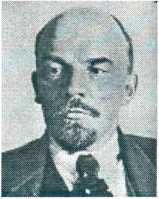 В2. Важным видом власти является власть политическая, т.е. реальная способность определенного класса, группы, индивида проводить свою волю через политические структуры и правительственные организации. Назовите политических лидеров, изображенных на снимках, напишите их имена и определите тип власти, который они олицетворяют.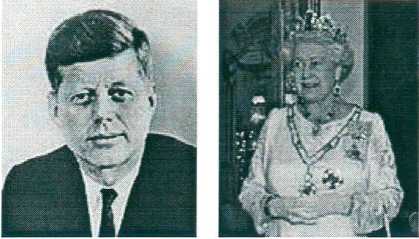 ВЗ. Запишите понятие, соответствующее определению.Совокупность государственных, политических, общественных, органов и организаций, с помощью которой субъекты политики осуществляют свою власть в обществе, называется	В4. Заполните таблицу «Формы территориального устройства государства», воспользовавшись приведенными ниже списками определений и примеров государств. Характеризуются единством территории, власти и законодательства. Политическое образование, в котором власть на договорной основе распределяется между центром и территориями, входящими в состав государства. Создается суверенными политическими образованиями для совместного решения ограниченного круга задач.А) Европейский Союз. Б) Франция. В) Индия. Г) Россия. Д) Содружество Независимых Государств. Е) Египет. Ж) Бразилия.В5*. Существует две основные формы правления: монархия и республика. Воспользовавшись приведенным ниже списком видов монархии и республики, завершите таблицу.А) Президентская республика. Б)Парламентская республика. В) Ограниченная монархия. Г) Смешанная республика. Д) Абсолютная монархия.В6. Завершите схема «Формы государство».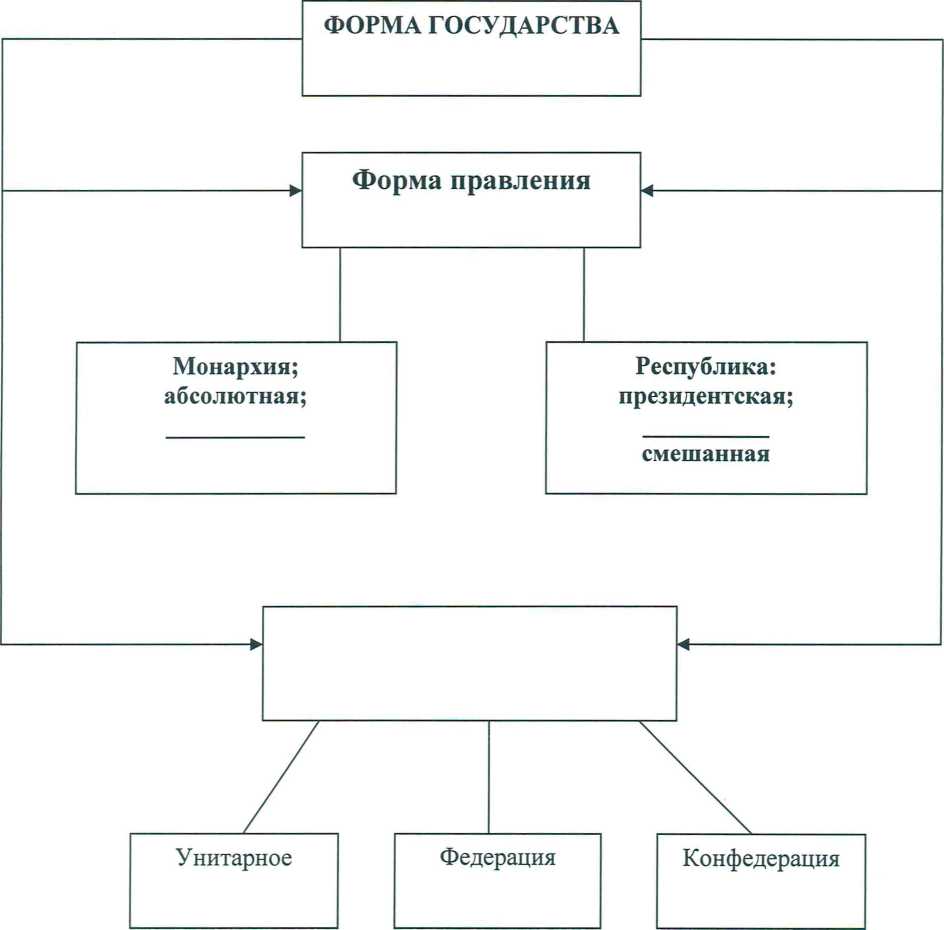 В7. Запишите понятие, соответствующее определению.Самостоятельная и под свою ответственность деятельность населения по решению непосредственно или через орган власти, специально для этого созданные, вопросов местного значения, исходя из интересов населения и его исторических и иных местных традиций	В8. Определить, какое понятие является лишним в предложенном ряду, и объясните почему.Земство, городская дума, министерство, сход.С1. Приведите примеры комбинаций основных типов власти (харизматической, традиционной, легальной),воплощенных в лице действующего современного политика или исторической личности прошлого. В двух-трех предложениях объясните свой выбор.1.2.С2. Прочитайте приведенные отрывки из документов. Определите формы государственного правления, которые они устанавливают. Свой ответ аргументируйте ссылками на текст документов.Конституция ФРГ(Извлечение)Статья 54. Выборы Федерального президента проводятся Федеральным собранием (Бундестагом) без прений. Президентом может быть избран любой немец, обладающий правом участвовать в выборах в Бундестаг и достигший возраста сорока лет.Статья 62. Федеральное правительство состоит из Федерального канцлера и федеральных министров.Статья 63. Федеральный канцлер избирается Бундестагом без прений по предложению по предложению Федерального президента.Статья 65. Федеральный канцлер определяет основные направления политики и несет за это ответственность.Конституция Французской республики(Извлечение)Статья 6. Президент Республики избирается на пять лет прямым всеобщим голосованием.Статья 8. Президент Республики назначает Премьер-министра. Он прекращает исполнение его функций по заявлению последнего об отставке Правительства. По представлению Премьер-министра Президент назначает других членов Правительства и прекращает их полномочия.Конституция Российской Федерации(Извлечение)Статья 80. 1. Президент Российской Федерации является главой государства.Президент Российской Федерации в соответствии с Конституцией Российской Федерации и федеральными законами определяет основные направления внутренней и внешней политики государства.Статья 81. 1. Президент Российской Федерации избирается сроком на шесть лет гражданами Российской Федерации на основе всеобщего равного и прямого избирательного права при тайном голосовании.Статья 83. Президент Российской Федерации:а) назначает с согласия Государственной Думы Председателя Правительства Российской Федерации;б) имеет право председательствовать на заседаниях Правительства Российской Федерации.Конституция Бельгии(Извлечение)Статья 36. Федеральная законодательная власть осуществляется совместно Королем, Палатой представителей и Сенатом.Статья 37. Королю принадлежит исполнительная власть в пределах, определенных Конституцией.СЗ. Выберите одно из предложенных ниже высказываний, раскройте его смысл и изложите свои мысли по поводу поднятой проблемы.«В стране, где есть порядок, будь смел и в действиях, и в речах. В стране, где нет порядка, будь смел в действиях, но осмотрителен в речах».Конфуций, китайский философ «Идеальное правительство невозможно потому, что люди наделены страстями, а не будь они наделены страстями, не было бы нужды в правительстве»Вольтер, французский писатель и философ «У современной демократии есть только есть только один опасный враг- добрый монарх».О. Уайльд, английский писатель.ПРИЛОЖЕНИЕ 6ПамяткаСтатьи Трудового кодекса Российской Федерации.Глава 2. Трудовые отношения, стороны трудовых отношений, основания возникновения трудовых отношений.Ст.16 Основания возникновения трудовых отношений.Трудовые отношения возникают между работником и работодателем на основание трудового договора, заключаемого ими в соответствие с настоящим кодексом.Ст.21 Основные права и обязанности работника.Работник имеет право на:заключение, изменение и расторжение трудового договора в порядке и на условиях, которые установлены настоящим кодексом, иными федеральными законами; предоставление ему работы, обусловленной трудовым кодексом;рабочее место, соответсвуюшее условия, предусмотренным государственными стандартами организации и безопасности труда и коллективным договором;своевременную и в полном объеме выплату заработной платы в соответствие со своей квалификацией, сложностью труда, количеством и качеством выполнения работы;отдых, обеспечиваемый установлением нормальной продолжительности рабочего времени, сокращенного рабочего времени для отдельных профессий и категорий граждан, предоставлением еженедельных выходных дней, праздничных не рабочих дней, оплачиваемых ежегодных отпусков;полную достоверную информацию об условиях труда и требование охраны труда и требованиях охраны труда на рабочем месте;защиту своих трудовых прав, свобод и законных интересов всеми, не запрещенными способами; разрешение индивидуальных и коллективных трудовых споров, включая право на забастовку, в порядке, установленном настоящим Кодексом, иными федеральными законами;возмещение вреда, пичененному работнику в связи с исполнением им трудовых обязанностей, и компенсацию морального вреда в порядке, установленном настоящим Кодексом, иными федеральными законами.Работник обязан:достоверно исполнять свои трудовые обязанности, возложенные на него трудовым договором; соблюдать правила внутреннего распорядка организации; соблюдать трудовую дисциплину; выполнять установленные нормы труда;соблюдать требования по охране и обеспечивание безопасности; бережно относится к имуществу работодателя и других работников.Ст.22 Основные права и обязанности работодателя.Работодатель имеет право:заключать, изменять и расторгать трудовые договоры в порядке и на условиях, которые установлены настоящим Кодексом, иными федеральными законами;вести коллективные переговоры и заключать коллективные договоры; поощрять работников добросовестный эффективный труд;требовать от работников исполнения ими трудовых обязанностей и бережного отношения к имуществу работодателя и других работников, соблюдения правил внутреннего трудового распорядка организации;привлекать работников к дисциплинарной и материальной ответственности в порядке, установленным настоящим Кодексом, иными федеральными законами; принимать локальные нормативные акты;создавать обьденения работодателей в целях защиты своих интересов и вступать в них.Работодатель обязан:соблюдать законы и иные нормативные акты, локальные нормативные акты, условия коллективного договора, соглашений и трудовых договоров;предоставлять работн7икам работу, обусловленную трудовым договором; обеспечивать безопасность труда и условия, отвечающие требованием охраны и гигиены труда; обеспечивать работников оборудованием, инструментами, технической документацией и иными средствами, необходимыми для исполнения ими трудовых обязанностей;обеспечивать работникам равную зарплату за труд равной ценности;выплачивать в полном размере причитающуюся работникам заработную плату в сроки, установленные настоящим Кодексом, коллективным договором, правилами внутреннего распорядка организации, трудовыми договорами;возмещать вред, причиненный работником в связи с исполнением ими трудовых обязанностей, а также компенсировать моральный вред в порядке и на условиях, которые установлены настоящим Кодексом, федеральными законами и иными нормативными правовыми актами.Раздел 3. Трудовой договор.ГлаваЮ. Общие положения.Ст. 56 Понятия трудового договора. Стороны прудового договора.Трудовой договор- соглашение между работником и работодателем.Сторонами трудового договора являются работодатель и работник.Ст.63 Возраст, с которого допускается заключение трудового договора.Заключение трудового договора допускается с лицами, достигшими возраста шестнадцати лет.В случае получения основного среднего образования либо оставления в соответствии с федеральным законом общеобразовательного учреждения трудовой договор могут заключать лица, постигшие пятнадцати лет.С согласия одного из родителей( опекуна, попечителя) и органа опеки и попечительства трудовой договор может быть заключен с учащимися, достигшими четырнадцати лет, для выполнения в свободное от учебы время легкого труда, не причиняющего вреда их здоровью и не нарушающего процесс обучения.Раздел 8. Трудовой распорядок. Дисциплина труда.Глава 27. Общие положения.Ст. 189. Дисциплина труда и трудовой распорядок организации.Дисциплина труда- обязательное для всех работников подчинение правилам поведения.Глава 30. Поощрение труда.Работодатель поощряет работников, добросовестно исполняющих трудовые обязанности (объявляет благодарность, выдает премию, награждает ценными подарками, почетной грамотой, предоставляет к званию лучшего по профессии).За особые трудовые заслуги перед обществом работники могут быть представлены к гос. наградам.Ст. 192. Дисциплинарные взыскания.За совершение исциплинарного проступка, что есть неисполнение или ненадлежащее исполнение работником по его вине возложенных на него трудовых обязанностей, работодатель имеет право применить следующие взысканияб Замечение; Выговор; Увольнение по соответствующим основаниям.Не допускается применение дисциплинарных взысканий, не предусмотренных федераьными законами, уставами и положениями о дисциплине.Найдите ошибки в трудовом кодексе.Мы, ниже подписанные, Петров Анатолий Иванович с одной стороны и фирма «Фея» с другой, составили настоящий трудовой договор о том, что Петров Анатолий Иванович обязуется произвести ремон офиса фирмы в течение 20 дней с момента заключения договора, а фирма «Фея»- оплатить в размере 7000 рублей по завершению работы.Подписи.20 сентября 2007г.Ответ: не указаны Ф.И.О. работодателя, заключившего трудовой договор от имени фирмы; не указана профессия работника; не перечислены виды работ, их оббьем и качество; отсутствуют права работника; не указаны права работодателя; не оговорена ответственность сторон; не охарактеризованы условия труда; не указан режим труда и отдыха работника; не оговорены виды и условия социального страхования.Тема. Рабочее время и время отдыха.Материалы для решения задач.Трудовой кодекс РФ.Ст.91.Нормальная продолжительность рабочего времени не может привышать40 часов в неделю.Ст.92.Сокращенная продолжительность рабочего времени устанавливается: для работников в возрасте до 16 лет - не более 24 часов в неделю; для работников от 16 до 18лет- не более 35 часов в неделю;для работников являющихся инвалидами 1 и 2 группы- не более 35 часов в неделю;для работников, занятых на работах с вредными и опасными условиями труда- не более 36 часов в неделю. Продолжительность рабочего времени учащихся образовательных учреждений в возрасте до 18 лет, работающий в течение учебного года в свободное от учебы время, не может превышать половины норм. Указанных выше.Ст. 96.Ночное время- время с 22 часов до 6 часов.К работе в ночное время не допускаются: беременные женщины, работники, не достигшие возраста 18 лет, женщины, имеющие детей в возрасте до 3 лет, инвалиды, работники, имеющие детей инвалидов, а также работники, осуществляющие уход за больными, матери отцы, воспитывающие без супруга детей в возрасте до 5 лет...Ст.99.Привлечение работодателем работника к сверхурочной работе допускается с его письменного согласия. Привлечением работодателем работника к сверхурочной работе без его согласия допускатеся в следующих случаях: При производстве работ, необходимых для предотвращения катастрофы, аварии; При производстве общественно необходимых работ по устранению непредвиденных обстоятельств; При производстве работ. Необходимость которых обусловлена введением чрезвычайного или военного положения...Не допускается привлечение к сверхурочной работе беременных женщин, работников в возрасте до 18 лет и др.Продолжительность сверхурочной работы не должна превышать для каждого работника 4 часов в течение 2 дней подряд и 120 часов в год.Ст. 108.А течение рабочего дня работнику должен быть предоставлен перерыв ля отдыха и питания продолжительностью не более 2 часов и не менее 30 минут...Ст. 110.Продолжительность еженедельного непрерывного отдыха неможет быть менее 42 часов.Ст. 113.Привлечение работников к работе в выходные и нерабочие праздничные дни производится с их письменного согласия.Ст. 115.Ежегодный основной оплачиваемый отпуск предоставляется работником продолжительностью 28 календарных дней.Ст. 122.Право на использование отпуска за первый год возникает у работника по истечении 6 месяцев его непрерывной работы. До истечении 6 месяцев непрерывной работы оплачиваемый отпуск по заявлению работника должен быть предоставлен:Женщинам- перед отпуском по беременности и родам;Работникам в возрасте до 18 лет; работником, усыновившим ребенка в возрасте до 3 месяцев...Ст. 124.Ежегодный оплачиваемый отпуск должен быть продлен или перенесен на другой срок... в случаях: Временной нетрудоспособности работника;Исполнения работником во временя отпуска государственных обязанностей...Запрещается непредставление ежегодного отпуска в течение 2 лет подрят, а также непредставление ежегодного отпуска работникам в возрасте до 18 лет и работникам, занятым на работах с вредными и опасными условиями труда.Задачи.Задача 1.В связи с срочным заказом директор организации предложил всем работникам выйти на работу в субботу, пообещав соответствующий отгул присоединить к отпуску. Ряд работников согласились, но некоторые отказались выйти на работу. За что директором была уменьшена премия.Законны ли действия директора?Задача 2Санитарка больницы ушла в отпуск по графику 20 мая 2006г. на 28 календарных дней. 31 мая она была госпитализироканна в связи с острым приступом апендицита и находилась в больнице 2 недел.Как следует решить ворос о дальнейшем использование отпуска?Задача 3После прохождения обучения Федогову(16 лет) и Семенову (17 лет) был присвоен 3 разряд, и по приказу директора завода они были направлены в слесарный цех.По распоряжению начальника цеха для них была установлена 40-часовая рабочая неделя. Законно ли требование начальника? Если нет, то сколько должна состовлять их рабочая неделя?Задача 417-летний работник Сомов, отработав неприрывно в организации 3 месяца подал заявление о предоставление ему ежегодного оплачиваемого отпуска за первый год работы. Однако админестрация не удовлетворила просьбу работника, заявив, что отпуск ему будет предоставлен только после 6 месяцев непрерывной работы.Права ли админестрация? Обоснуйте ответ.Задача 5При производстве ремонтных работ работник в возрасте 17 лет, отработав дневную смену- 7 часов, отказался от дальнейшей работы и покинул рабочее место, за что ему работодателем был объявлен выговор. Дайте оценку действиям работника и работодателя, задача 6В связи с получением выгодного заказа на выпуск новых шин, который надо было выполнить в сжатые сроки. Генеральный директор завода издал распоряжение об увеличение для работников организации продорлжительности рабочего времени на 2 часа.Законны ли действия директора?Трудовой распорядок. Дисциплина труда.Ст. 192.За совершение дисциплинарного проступка, то есть неисполнение по вине работника возложенных на него обязанностей, работодатель имеет правоприменить следующие дисциплинарные взыкания: замечание; выговор; увольнение;Ст 193.Дисциплинарное взыскание применяется не позднее одного месяца со дня обнаружения проступка, не считая болезни работника, пребывания его в отпуске, а также времени, небходимого на учет мнения представительного орагана работников.Дисциплинарное взыкание не может быть применено позднее 6 месяцев со дня совершения прсоступпка... За каждый дисциплинарный проступок может быть применено только одно дисциплинарное взыскание.Ст 194Если в течение года со дня применения дисциплинарного взыскания работник не будет подвергнут новому дисциплинарном у взысканию, то он считается не имеющим дисциплинарного взыскания.Задачи.Задача 1Бурмистрова обратилась в суд с иском к ОАО «Луч» о восстановление на работе, оплате времени внужденного прогула комперсации морального вреда.Из материалов дела следует, что истица была уволена с работы 13 мая 2006 г. с должности старшего кладовщика приказом № 29 от 30 апреля 2006 г. за проступки, обнаруженные в результате инвентаризации в сентябре и декабре 2005г.Разрешите спор.Задача 2Старшему преподавателю Морозову была выдана характеристика для участия в конкурсе на замещение вакантной должности доцента. В характеристике было указано ,что 2 года назад Морозову был объявлен выговор за несвоевременное представление плановой научной статьи. Морозов возражал против этого пункта характеристики.Правомерно ли включение этого пункта в характеристику? Прав ли морозов?Задача 3При разработке правил внутреннего трудового распорядка завода в раздел «Дисциплинарные взыскания» были включены такие меры дисциплинарных взысканий: замечания, выговор, строгий выговор, предупреждение, штраф до 500 р. для лиц, появившихся на работу в нетрезвом состоянии, и увольнение. Соответствует ли раздел « Дисциплинарные взыскания» Правил внутреннего трудового распорядка завода нормам Трудового кодекса РФ? Ответ обоснуйте.Задача 4Бухгалтер Кузнецова опоздала на работу на 1 час. По докладной записке главного бухгалтера Я шаровой приказом администрации Кузнецовой был объявлен выговор с последующим предупреждением.Кузнецова обжаловала в КТС приказ о доложение на нее такого взыскания. В заявление она указала, что до наложения взыскания ею не было совершено ни одного проступка. К тому же в перечне дисциплинарных взысканий такое взыскание, которое было наложено на нее, не предусмотрено.Какое решение должна принять комиссия по трудовым спорам?Тема. Особенности регулирования труда работников в возрасте до 18 лет.Ст.265Запрещается применение труда лиц в возрасте до 18 лет на работах с вредными и опасными условиями труда, на подземных работах, а также на работах, выполнение которых может причинить вред их здоровью и нравственному развитию.Запрещается переноска и передвижение... тяжестей, превышающих установленные для них пределами нормы.Ст.266.Лица в возрасте до 18 лет принимаются на работу только мосте предварительного обязательного медицинского осмотра...Ст.267.Ежегодный основной оплачиваемый отпуск работникам в возрасте до 18 лет предоставляется продолжительностью 31 календарный день в удобное для них время.Ст.268.Запрещается направление в служебные командировки, привлечение в сверхурочной работе, работе в ночное время, в выходные и нерабочие праздничные дня...Ст.269.Расторжение трудового договора с работниками в возрасте до 18 лет по инициативе работодателя... допускается с согласия государственной инспекции труда и комиссии по делам несовершеннолетних.Задачи.Задача 1После окончания школы 17-летние Наташа, Петя и Катя решили устроится на высокооплачиваемую работу: Катя- танцовщицей в казино, Петя- грузчиком на вокзал, Наташа -продавцом в табачный киск.У кого больше шансов найти работу? Почему?Задача2Несовершеннолетний Петров решил устроится на работу. Он обратился в ночной клуб с просьбой устроить его туда в качестве бармена.Примут ли Петрова на работу?Задача 3Что из перечисленного запрещено в отношение работников до 18 лет: служебные командировки сверхурочные работы сдельная работа предоставление отпуска менее 31 календарного дня работа в ночное время совмещение работы с учебой работа в выходные дни работа в нерабочие праздничные дни работа в торговле Работа с технически сложным оборудованием?Задача 417-летний Коля Васин отказался проходить медицинский осмотр, за что был уволен работодателем. Оцените решение работодателя с точки зрения права.ПРИЛОЖЕНИЕ 7СФЕРА ПРОИЗВОДСТВАПроизводитель на рынке. Предпринимательство и бизнес. Инфраструктура рыночной экономики. Роль государства в экономикеА1. Важнейшим субъектом производства в современной экономике является:отрасль; предприятие. физическое лицо; семья;А2. Верны ли следующие суждения о валовом национальном продукте?А. Валовый национальный продукт выражает совокупную стоимость конечных товаров и услуг в рыночных ценах.Б. Валовый национальный продукт включает в себя стоимость потребленных населением товаров и услуг, государственных закупок, капитальные вложения и сальдо платежного баланса.1) Верно только А;2)верны оба суждения;3) верно только Б;4)оба суждения неверны.АЗ. К инфраструктуре рыночной экономики не относится:1) банк;2)таможня;3) биржа;4)рынок.А4. Верны ли следующие суждения?А. Роль государства в современной экономической жизни должна ограничиваться правовым регулированием.Б. Частному бизнесу не следует доверять решения задач здравоохранения, образования, охраны окружающей среды.1) Верно только А;2)верны оба суждения;3) верно только Б;4)оба суждения неверны.А5. Верны ли следующие суждения?А. Ресурсы, необходимые для производства товаров и услуг, называются факторами производства.Б. В условиях постиндустриальной экономики особую роль наряду с трудовыми, сырьевыми и инвестиционными ресурсами играет информация.1) Верно только А;2)верны оба суждения;3) верно только Б;4)оба суждения неверны.А6.К факторным доходам не относится:1) заработная плата;	3) рента;2)находка клада;	4) дивиденды.А7. В переводе с латинского языка инфляция означает «вздутие». Верны ли следующие суждения об инфляции как явлении экономической жизни?А. Инфляция — процесс уменьшения стоимости денег, в результате которого на одинаковую сумму денег через некоторое время можно купить меньший объем товаров и услуг.Б. На практике инфляция означает снижение цен.1) Верно только А;2)верны оба суждения;3) верно только Б;4)оба суждения неверны.A8. Причиной инфляции является:1; монополия профессиональных союзов на установление размеров з ар а о от н о i т платы;стремление государства не допускать увеличения денежной массы сверх потребностей товарного обращения;Л; рост производства товаров и услуг при стабильном уровне денежной массы:4) выход на монополизированный рынок нескольких новых производителей товаров.А9. К переменным затратам таксопарка относится: аренда гаража; заработная плата водителей;покупка бензина; уплата налогов.В1. Определите, какое понятие является лишним в предложенномряду.Базар, ярмарка, биржа, фабрика.Ответ:В2. Найдите в приведенном списке сходства и отличия маркетинга и рекламы. Способствует сбыту товара или услуги; навязывает потребителю предложение товара или услуги: изучает спрос на товары или услуги; может быть видом предпринимательской деятельности; является важным элементом управления предприятием.Номера, под которыми указаны черты сходства, запишите в первую графу таблицы, отличия — во вторую графу.В3. Завершите предложения.Самостоятельная, осуществляемая на свой риск деятельность, направленная на систематическое получение прибыли от пользования имуществом, продажи товаров, выполнения работ или оказания услуглицами, зарегистрированными в этом качестве в установленном законом порядке, —	Наиболее развитая форма регулярно функционирующего оптового рынка массовых товаров, продающихся по стандартам или образцам, —Учреждения, аккумулирующие денежные средства и накопления,предоставляющие кредит, осуществляющие денежные расчеты, —С1. Используя текст учебника (§ 12), сравните производство средств производства и производство предметов потребления. Укажите, заполнив таблицу, их сходства (не менее двух общих характеристик) и отличия (не менее трех).С2. Сформулируйте закон спроса и предложения. Приведите примеры его действия.Закон спроса и предложения —	Примеры:___________________________________________________________________С3. Объясните разницу между предприимчивостью и предпринимательством. Приведите примеры предприимчивости и предпринимательства.С4. Прочитайте текст и выполните задания.«В Гражданском кодексе РФ предлагается несколько форм организации предпринимательской деятельности.Гражданин вправе заниматься предпринимательской деятельностью без образования юридического лица с момента государственной регистрации в качестве индивидуального предпринимателя. Гражданин отвечает по своим обязательствам всем принадлежащим ему имуществом.Обществом с ограниченной ответственностью признается учрежденное одним или несколькими лицами общество, уставный капитал которого разделен на доли определенных размеров. Участники общества с ограниченной ответственностью не отвечают по его обязательствам и несут риск убытков, связанных с деятельностью общества, в пределах стоимости внесенных ими вкладов.Акционерным обществом признается общество, уставный капитал которого разделен на определенное число акций. Участники акционерного общества (акционеры) не отвечают по его обязательствам и несут риск убытков, связанных с деятельностью общества, в пределах стоимости принадлежащих им акций.Акционерное общество, участники которого могут отчуждать принадлежащие им акции без согласия других акционеров, признается открытым акционерным обществом (ОАО). Такое акционерное общество вправе проводить открытую подписку на выпускаемые им акции и их свободную продажу. ОАО обязано ежегодно публиковать для всеобщего сведения годовой отчет, бухгалтерский баланс, счет прибылей и убытков.Акционерное общество, акции которого распределяются только среди его учредителей или иного заранее определенного круга лиц, признается закрытым акционерным обществом (ЗАО). ЗАО не вправе проводить открытую подписку на выпускаемые им акции и их продавать неограниченному кругу лиц ».Какой нормативный правовой акт определяет организационно-правовые формы предпринимательства (бизнеса) в Российской Федерации?Перечислите основные организационно-правовые формы предпринимательства (бизнеса) в Российской Федерации.Какая характерная черта предпринимательства (бизнеса) является с позиций законодательства наиболее важной? Свой ответ подтвердите цитатами из текста.С5. Изучите приведенные ниже источники, текст учебника (§ 13) и выполните задания.Федеральный закон от 24.07.2007 № 209-ФЗ (ред. от 23.07.2008) «О развитии малого и среднего предпринимательства в Российской Федерации»(Извлечение)Статья 4. Категории субъектов малого и среднего предпринимательства1. К субъектам малого и среднего предпринимательства относятся внесенные в единый государственный реестр юридических лиц потребительские кооперативы и коммерческие организации (за исключением государственных и муниципальных унитарных предприятий), а также физические лица, внесенные в единый государственный реестр индивидуальных предпринимателей и осуществляющие предпринимательскую деятельность без образования юридического лица (далее — индивидуальные предприниматели), крестьянские (фермерские) хозяйства, соответствующие следующим условиям: для юридических лиц — суммарная доля участия Российской Федерации, субъектов Российской Федерации, муниципальных образований, иностранных юридических лиц, иностранных граждан, общественных и религиозных организаций (объединений), благотворительных и иных фондов в уставном (складочном) капитале (паевом фонде) указанных юридических лиц не должна превышать 25% <...>, доля участия, принадлежащая одному или нескольким юридическим лицам, не являющимся субъектами малого и среднего предпринимательства, не должна превышать 25%; средняя численность работников за предшествующий календарный год не должна превышать...б)	до 100 человек включительно для малых предприятий; среди малых предприятий выделяются микропредприятия — до 15 человек. <.„>Основные экономические показатели деятельности малых предприятий в РоссииФедеральная служба государственной статистки (www.gks.ru)Указ Президента РФ от 15.05.2008 № 797 «О неотложных мерах по ликвидации административных ограничений при осуществлении предпринимательской деятельности »(Извлечение )«В целях ликвидации административных ограничений при осуществлении предпринимательской деятельности, в первую очередь в сфере малого п среднего предпринимательства, постановляю:1. Правительству Российской Федерации:а) ...разработать и внести в Государственную Думу Федерального Собрания Российской Федерации проекты федеральных законов, предусматривающих. :<...> преимущественно уведомительный порядок начала предпринимательской деятельности, сокращение количества разрешительных документов. необходимых для ее осуществления, замену (в основном) обязательной сертификации декларированием производителем качества выпускаемой продукции;замену лицензирования отдельных видов деятельности обязательным страхованием ответственности или предоставлением финансовых гарантий;<...> наделение органов государственной власти субъектов Российской Федерации правом определять порядок предоставления субъектам малого и среднего предпринимательства, в том числе занимающимся социально значимыми видами деятельности, помещений в аренду на долгосрочной основе (в том числе по льготным ставкам арендной платы) за счет специально выделенных для этой цели помещений и (или) порядок продажи в собственность субъектов малого и среднего предпринимательства арендуемых ими не менее трех лет помещений с возможностью рассрочки оплаты и без проведения аукциона...»Что такое малое предпринимательство (бизнес)?С опорой ка приведенные источники объясните, какую роль малое предпринимательство играет в экономическом развитии России в целом? В качестве доказательства своей точки зрения приведите не менее трех аргументов.Перечислите проблемы, с которыми сталкивается российское малое предпринимательство.С6. Прочитайте отрывок из повести А.И. Толстого «Приключения Растёгина» (1913) и выполните задания,«В одной рубашке, шлепая босыми ногами, Растёгин ворвался в кабинет. На огромном столе трещал телефон, соединенный с биржевым маклером. Александр Демьянович сорвал трубку и стал слушать. Низкий лоб его покрылся большими каплями, на скулах появились пятна, растрепанная борода, усы и все крупное, красное лицо пришли в величайшее возбуждение. «Продавать!» — крикнул он и повалился в кожаное кресло.Сейчас каждая минута приносила ему пятьдесят тысяч. Ошибки быть не могло <...> Левая рука была занята телефонной трубкой, пра-вал хватала то папиросы, то карандаш, то зажигательницу <...> На бирже начиналась паника...В левое ухо его с треском неслись цифры с четырьмя, с пятью, потом с шестью нулями...»О функционировании какого элемента инфраструктуры рыночной экономики идет речь в отрывке? Свой ответ подтвердите цитатой из текста.Представители каких профессий, характерных для рыночной экономики, упоминаются или фигурируют в тексте? Свой ответ подтвердите цитатами.Как вы понимаете выражение «На бирже начиналась паника...»?С7. Прочитайте текст закона и выполните задания.Федеральный закон от 10.07.2002 № 86-ФЗ (ред. от 30.12.2008)«О Центральном банке Российской Федерации (Банке России)»(Извлечения)«Статья 1. Статус, цели деятельности, функции и полномочия Центрального банка Российской Федерации (Банка России) определяются Конституцией Российской Федерации, настоящим Федеральным законом и другими федеральными законами. Функции и полномочия... Банк России осуществляет независимо от других федеральных органов государственной власти, органов государственной власти субъектов Российской Федерации и органов местного самоуправленияСтатья 3. Целями деятельности Банка России являются: защита и обеспечение устойчивости рубля; развитие и укрепление банковской системы Российской Федерации; обеспечение эффективного и бесперебойного функционирования платежной системы. Получение прибыли не является целью деятельности Банка России.Статья 4. Банк России выполняет следующие функции: во взаимодействии с Правительством Российской Федерации разрабатывает и проводит единую государственную денежно-кредитную политику; монопольно осуществляет эмиссию наличных денег и организует наличное денежное обращение; <...>устанавливает правила проведения банковских операций; <...>8) принимает решение о государственной регистрации кредитных организаций, выдает кредитным организациям лицензии на осуществление банковских операций, приостанавливает их действие и отзывает их; <...>15) устанавливает и публикует официальные курсы иностранных валют по отношению к рублю...»Какие нормативные правовые акты РФ определяют статус, цели деятельности, функции и полномочия Центрального банка РФ (Банка России)?вая хватала то папиросы, то карандаш, то зажигательницу <...> На бирже начиналась паника...В левое ухо его с треском неслись цифры с четырьмя, с пятью, потом с шестью нулями...»О ф акционировании какого элемента инфраструктуры рыночной экономики идет речь в отрывке? Свой ответ подтвердите цитатой из текста.Представители каких профессий, характерных для рыночной экономики, упоминаются или фигурируют в тексте? Свой ответ подтвердите цитатами.Как вы понимаете выражение «На бирже начиналась паника.,.»?С8. Заполните таблицу «Функции государства в экономике».С9. Сравните прямые и косвенные налоги. Укажите, заполнив таблицу, их сходства (не менее двух общих характеристик) и отличия (не менее трех).В каких отношениях находится Центральный Банк РФ (Банк России) с органами государственной власти?Соотнесите цели Центрального Банка РФ (Банка России) с его функциями.Приведите не менее двух существенных отличий Центрального Банка РФ (Банка России) от частных банков.1.С10. Выберите одно из предложенных ниже высказываний, раскройте его смысл и изложите свои мысли по поводу поднятой проблемы,«Что такое бизнес? Очень просто: это чужие деньги».А. Дюма, французский писатель«Благоденствие для государства — то же, что зрелость для плодов: оно заключает в себе предрасположение к гнилости».О. Мирабо, французский политический деятель и публицист«Наша коммерция и без того как больная девица, которой не должно пугать или строгостью приводить в уныние, но ободрять ласкою».Петр I, российский императорПриложение 9РАБОЧАЯ  ПРОГРАММА УЧЕБНОЙ ДИСЦИПЛИНЫОУД 12 «ЭКОНОМИКА»2016 г.Организация-разработчик:  государственное автономное профессиональное образовательное учреждение  Саратовской области «Саратовский архитектурно – строительный колледж»Разработчики:Финогенов В.Ф., преподаватель ГАПОУ СО «САСК», кандидат юридических наук, доцентСОДЕРЖАНИЕ1. ОБЩАЯ ХАРАКТЕРИСТИКА РАБОЧЕЙ ПРОГРАММЫ УЧЕБНОЙ ДИСЦИПЛИНЫ «ЭКОНОМИКА»1.1. Область применения программыРабочая программа учебной дисциплины ОУД 12 «Экономика»  является частью основной образовательной программы (далее – ООП) в соответствии с  Федеральным государственным образовательным стандартом (далее – ФГОС) среднего профессионального образования (далее – СПО)  по профессии 54.01.20. Графический дизайнер, приказ Министерства образования и науки Российской Федерации об утверждении федерального государственного образовательного стандарта среднего профессионального образования по профессии 54.01.20. Графический дизайнер № 1543 от 09 декабря 2016  года.Программа дисциплины разработана в рамках выполнения работ по внесению изменений (дополнений) в образовательную программу в соответствии с ФГОС СПО по  профессии 54.01.20. Графический дизайнер в целях внедрения международных стандартов подготовки высококвалифицированных рабочих кадров с учетом передового международного опыта движения WorldSkills International (далее - WSI), на основании компетенции WorldSkills Russian (далее – WSR) «Графический дизайн», интересов работодателей. Рабочая программа учебной дисциплины ОУД 12 «Экономика» может быть использована в основном дополнительном профессиональном образовании (далее – ДПО) повышения квалификации и переподготовки кадров.	Область профессиональной деятельности, в которой выпускники освоившие образовательную программу, могут осуществлять профессиональную деятельность: Архитектура, проектирование, геодезия, топография и дизайн.1.2. Место учебной дисциплины в структуре основной профессиональной образовательной программы:Учебная дисциплина «Экономика» является общеобразовательной дисциплиной ОУД 12 общеобразовательного цикла ООП программы подготовки специалистов среднего звена.Учебная программа «Экономика» связана с дисциплинами» «Право», «Обществознание».1.3. Цель и планируемые результаты освоения дисциплины:Освоение содержания учебной дисциплины «Экономика» обеспечивает достижениестудентами следующих результатов:личностных:- развитие личностных, в том числе духовных и физических, качеств, обеспечивающих защищенность обучаемого для определения жизненно важных интересов личности в условиях кризисного развития экономики, сокращения природных ресурсов;- формирование системы знаний об экономической жизни общества, определение своих места и роли в экономическом пространстве;- воспитание ответственного отношения к сохранению окружающей природной среды, личному здоровью как к индивидуальной и общественной ценности;межапредметных:- овладение умениями формулировать представления об экономической науке как системе теоретических и прикладных наук, изучение особенности применения экономического анализа для других социальных наук, понимание сущности основных направлений современной экономической мысли;- овладение обучающимися навыками самостоятельно определять свою жизненную позицию по реализации поставленных целей, используя правовые знания, подбирать соответствующие правовые документы и на их основе проводить экономический анализ в конкретной жизненной ситуации с целью разрешения имеющихся проблем;- формирование умения воспринимать и перерабатывать информацию, полученную в процессе изучения общественных наук, вырабатывать в себе качества гражданина Российской Федерации, воспитанного на ценностях, закрепленных в Конституции Российской Федерации;- генерирование знаний о многообразии взглядов различных ученых по вопросам как экономического развития Российской Федерации, так и мирового сообщества; умение применять исторический, социологический, юридический подходы для всестороннего анализа общественных явлений;предметных:- сформированность системы знаний об экономической сфере в жизни общества как пространстве, в котором осуществляется экономическая деятельность индивидов, семей, отдельных предприятий и государства;- понимание сущности экономических институтов, их роли в социально-экономическом развитии общества; понимание значения этических норм и нравственных ценностей в экономической деятельности отдельных людей и общества, сформированность уважительного отношения к чужой собственности;- сформированность экономического мышления: умения принимать рациональные решения в условиях относительной ограниченности доступных ресурсов, оценивать и принимать ответственность за их возможные последствия для себя, своего окружения и общества в целом;- владение навыками поиска актуальной экономической информации в различных источниках, включая Интернет; умение различать факты, аргументы и оценочные суждения; анализировать, преобразовывать и использовать экономическую информацию для решения практических задач в учебной деятельности и реальной жизни;- сформированность навыков проектной деятельности: умение разрабатывать и реализовывать проекты экономической и междисциплинарной направленности на основе базовых экономических знаний и ценностных ориентиров;- умение применять полученные знания и сформированные навыки для эффективного исполнения основных социально-экономических ролей (потребителя, производителя, покупателя, продавца, заемщика, акционера, наемного работника, работодателя, налогоплательщика);- способность к личностному самоопределению и самореализации в экономической деятельности, в том числе в области предпринимательства; знание особенностей современного рынка труда, владение этикой трудовых отношений;- понимание места и роли России в современной мировой экономике; умение ориентироваться в текущих экономических событиях, происходящих в России и мире.2.СТРУКТУРА И СОДЕРЖАНИЕ УЧЕБНОЙ ДИСЦИПЛИНЫ2.1. Объем учебной дисциплины и виды учебной работы2.2. Тематический план и содержание учебной дисциплины ОУД 12 «Экономика»УСЛОВИЯ РЕАЛИЗАЦИИ УЧЕБНОЙ ДИСЦИПЛИНЫ3.1. Материально-техническое обеспечениеРеализация рабочей программы дисциплины требует наличия кабинета экономикиОборудование учебного кабинета:- оборудованные персональными компьютерами рабочие места по количеству обучающихся;- рабочее место преподавателя;- комплект методических указаний по выполнению практических работ по дисциплине.Технические средства обучения:- компьютеры с лицензионным программным обеспечением по количеству обучающихся;  - интерактивная доска; - маркерная доска.Программное обеспечение:- операционная система Windows XP;- стандартные программы Windows XP;- пакет программ Microsoft Office; - интернет-браузер.3.2. Информационное обеспечение обучения.Перечень рекомендуемых учебных изданий, Интернет-ресурсов, дополнительной литературы.Основные источники:1. Борисов Е. Ф. Основы экономики: учебник и практикум для студ. учреждений сред. проф.образования.  М., 2014.2. Гомола А. И., Кириллов В. Е., Жанин П. А. Экономика для профессий и специальностейсоциально-экономического профиля: учебник для студ. учреждений сред. проф. образова-ния.  М., 2014.3. Гомола А. И., Жанин П. А., Кириллов В. Е. Экономика для профессий и специальностейсоциально-экономического профиля. Практикум: учеб. пособие для студ. учреждений сред.проф. образования.  М., 2014.4. Грязнова А. Г., Думная Н. Н., Караманова О. В. и др. Экономика: учебник для 10 - 11 классов.  М., 2014.5. Липсиц И. В. Экономика (базовый уровень): учебник для 10 - 11 классов.  М., 2014.6. Терещенко О. Н. Основы экономики: учебник для студ. учреждений сред. проф. образова-ния.  М., 2013.7. Терещенко О. Н. Основы экономики: рабочая тетрадь для студ. учреждений сред. проф.образования.  М., 2014.8.Череданова Л. Н. Основы экономики и предпринимательства: учебник для студ. учрежденийсред. проф. образования. М., 2013.Дополнительные источники:Акимов В.В., Макарова Т.Н., Мерзляков В.Ф., Экономика отрасли (строительство). М., ИНФРА-М, 2005.Бакушева Н.И. Экономика строительной отрасли. М., Издательский центр “Академия”, 2006.Бугров В.П., Ломакин А.Л., Бизнес- план фирмы. Теория и практика: Учебное пособие. М., ИНФРА-М, 2004.Грибов В.Д. Экономика организации (предприятия) : учебное пособие. М., КНОРУС, 2010.Данилова Н.Ф. Экономический анализ деятельности предприятия: курс лекций. М., Издательство “Экзамен”, 2006.Зайцев Н.Л. Экономика, организация и управление предприятием: Учебное пособие. М., ИНФРА-М, 2007.Интернет-ресурсы:www. aup. ru (Административно-управленческий портал).www. economicus. ru (Проект института «Экономическая школа»).www. informika. ru (Государственное научное предприятие для продвижения новых инфор-мационных технологий в сферах образования и науки России).www. economictheory. narod. ru (Экономическая теория On-Line, книги, статьи).www. ecsocman. edu. ru (Федеральный образовательный портал «Экономика, социология,менеджмент»).КОНТРОЛЬ И ОЦЕНКА РЕЗУЛЬТАТОВ ОСВОЕНИЯ ДИСЦИПЛИНЫ«ЭКОНОМИКА»5. Программа учебной  дисциплины «Экономика» не используется в других ООП колледжа.Комплект контрольно-измерительных материаловдля оценки результатов освоения учебной дисциплиныОУД 12 «Экономика»  по профессии 54.01.20. Графический дизайнерСаратов 2016Комплект контрольно-измерительных материалов разработан в соответствии с требованиями Федерального государственного образовательного стандарта среднего (полного) общего образования. Приказ Министерства образования и науки РФ от 17 мая 2012 г. N 413 "Об утверждении федерального государственного образовательного стандарта среднего общего образования" с изменениями и дополнениями от 29 декабря 2014 г.На основании примерной программы общеобразовательной дисциплины «Экономика» для профессиональных образовательных организаций, рекомендованной ФГАУ «ФИРО» для реализации основной профессиональной образовательной программы СПО на базе основного общего образования с получением среднего общего образования (протокол № 3 от 21июля 2015 г. Регистрационный номер рецензии 385 от 23 июля 2015 г). Разработчик:ГАПОУ СО «САСК» преподаватель Финогенов В.Ф.Одобрено на заседании предметно-цикловой комиссииОбщих гуманитарных и социально-экономических дисциплинПротокол №_______ от «_____» _________ 2016 г.Председатель ПЦК ___________ /С.А.Попова/Одобрено учебно-методическим советом колледжаПротокол №_______ от «_____» _________ 2016 г.1. Паспорт комплекта контрольно-оценочных средств	Комплект контрольно-оценочных средств предназначен для оценки результатовосвоения учебной дисциплины «Экономика»:личностных:Л1 развитие личностных, в том числе духовных и физических, качеств, обеспечивающих защищенность обучаемого для определения жизненно важных интересов личности в условиях кризисного развития экономики, сокращения природных ресурсов;Л2 формирование системы знаний об экономической жизни общества, определение своих места и роли в экономическом пространстве;Л3 - воспитание ответственного отношения к сохранению окружающей природной среды, личному здоровью как к индивидуальной и общественной ценности;метапредметных:М1 овладение умениями формулировать представления об экономической науке как системе теоретических и прикладных наук, изучение особенности применения экономического анализа для других социальных наук, понимание сущности основных направлений современной экономической мысли;М2 овладение обучающимися навыками самостоятельно определять свою жизненную позицию по реализации поставленных целей, используя правовые знания, подбирать соответствующие правовые документы и на их основе проводить экономический анализ в конкретной жизненной ситуации с целью разрешения имеющихся проблем;М3 формирование умения воспринимать и перерабатывать информацию, полученную в процессе изучения общественных наук, вырабатывать в себе качества гражданина Российской Федерации, воспитанного на ценностях, закрепленных в Конституции Российской Федерации;М4 генерирование знаний о многообразии взглядов различных ученых по вопросам как экономического развития Российской Федерации, так и мирового сообщества; умение применять исторический, социологический, юридический подходы для всестороннего анализа общественных явлений;предметных:П1 сформированность системы знаний об экономической сфере в жизни общества как пространстве, в котором осуществляется экономическая деятельность индивидов, семей, отдельных предприятий и государства;П2 понимание сущности экономических институтов, их роли в социально-экономическом развитии общества; понимание значения этических норм и нравственных ценностей в экономической деятельности отдельных людей и общества, сформированность уважительного отношения к чужой собственности;П3 сформированность экономического мышления: умения принимать рациональные решения в условиях относительной ограниченности доступных ресурсов, оценивать и принимать ответственность за их возможные последствия для себя, своего окружения и общества в целом;П4 владение навыками поиска актуальной экономической информации в различных источниках, включая Интернет; умение различать факты, аргументы и оценочные суждения; анализировать, преобразовывать и использовать экономическую информацию для решения практических задач в учебной деятельности и реальной жизни;П5 сформированность навыков проектной деятельности: умение разрабатывать и реализовывать проекты экономической и междисциплинарной направленности на основе базовых экономических знаний и ценностных ориентиров;П6 умение применять полученные знания и сформированные навыки для эффективного исполнения основных социально-экономических ролей (потребителя, производителя, покупателя, продавца, заемщика, акционера, наемного работника, работодателя, налогоплательщика);П7 способность к личностному самоопределению и самореализации в экономической деятельности, в том числе в области предпринимательства; знание особенностей современного рынка труда, владение этикой трудовых отношений;П8 понимание места и роли России в современной мировой экономике; умение ориентироваться в текущих экономических событиях, происходящих в России и мире.Таблица №1Распределение оценивания результатов обучения по видам контроляТаблица 2Оценивание результатов обучения на промежуточной аттестацииПриложение 10РАБОЧАЯ ПРОГРАММА УЧЕБНОЙ ДИСЦИПЛИНЫОУД.01  «ПРАВО»2016Организация-разработчик:  государственное автономное профессиональное образовательное учреждение  Саратовской области «Саратовский архитектурно – строительный колледж»Разработчики:Моршнева Е.Е.., преподаватель специальных дисциплин.СОДЕРЖАНИЕ1.ОБЩАЯ ХАРАКТЕРИСТИКА рабочей ПРОГРАММЫ УЧЕБНОЙ ДИСЦИПЛИНЫ «ПРАВО»1.1 Область применения программы	Рабочая программа учебной дисциплины «Право» общеобразовательного цикла предназначена для реализации требований Федерального государственного образовательного стандарта среднего общего образования и является частью  основной образовательной программы среднего профессионального образования - программы подготовки специалистов среднего звена по профессии 54.01.20  Графический дизайнер, приказ №1543 от 9 декабря 2016г.  Министерства образования и наОКи Российской Федерации об утверждении федерального государственного образовательного стандарта среднего профессионального образования, реализуемой на базе основного общего образования, с получением среднего общего образования.	Программа дисциплины разработана в рамках выполнения работ по внесению изменений (дополнений) в образовательную программу в соответствии с ФГОС СПО по профессии 54.01.20  Графический дизайнер  в целях внедрения международных стандартов подготовки высококвалифицированных рабочих кадров с учетом передового международного опыта движения WorldSkills International (далее - WSI), на основании компетенции WorldSkills Russian (далее – WSR) «Графический дизайн», с учетом требований профессионального стандарта (далее - ПС) «Графический дизайнер», интересов работодателей в части освоения дополнительных профессиональных компетенций, знаний и умений.	Область профессиональной деятельности, в которой выпускники освоившие образовательную программу, могут осуществлять профессиональную деятельность: архитектура, проектирование, геодезия, топография и дизайн.	Рабочая программа учебной дисциплины «Право» может быть использована в основном дополнительном профессиональном образовании (далее – ДПО) повышения квалификации и переподготовки кадров  при наличии среднего (полного) общего образования. 1.2 Место дисциплины в стрОКтуре программы подготовки специалистов среднего звена: Учебная дисциплина «Право» является дисциплиной ОГСЭ.01. общего гуманитарного и социально-экономического учебного цикла ОГСЭ.00. образовательной программы подготовки специалистов среднего звена. В профессиональных образовательных организациях, реализующих образовательную программу среднего общего образования в пределах освоения ОПОП СПО на базе основного общего образования, учебная дисциплина «Право» изучается в общеобразовательном цикле учебного плана ОПОП СПО на базе основного общего образования с получением среднего общего образования (ППССЗ).1.3 Цели и задачи дисциплины - требования к результатам освоения дисциплиныРабочая программа учебной дисциплины «Право» ориентирована на достижение обучающимися следующих целей:- формирование правосознания и правовой культуры, социально-правовой активности, внутренней убежденности в необходимости соблюдения норм права, осознании себя полноправным членом общества, имеющим гарантированные законом права и свободы; содействие развитию профессиональных склонностей;- воспитание гражданской ответственности и чувства собственного достоинства, дисциплинированности, уважения к правам и свободам другого человека, демократическим правовым ценностям и институтам, правопорядку;-освоение системы знаний о праве как наОКе, о принципах, о принципах, нормах и институтах прав, необходимых для ориентации в российском и мировом нормативно-правовом материале, эффективной реализации прав и законных интересов; ознакомление с содержанием профессиональной юридической деятельности;- овладение умениями, необходимыми для применения приобретенных знаний для решения практических задач в социально-правовой сфере, продолжения обучения в системе профессионального образования;- формирование способности и готовности к сознательному и ответственному действию в сфере отношений, урегулированных правом, в том числе к оценке явлений и событий с точки зрения их соответствия закону, к самостоятельному принятию решений, правомерной реализации гражданской позиции и несению ответственности.        Освоение содержания учебной дисциплины «Право» обеспечивает достижение студентами следующих результатов:Личностных:1) сформированность мировоззрения, соответствующего современному уровню развития наОКи и общественной практики, основанного на диалоге культур, а также различных форм общественного сознания, осознание своего места в поликультурном мире 2) гражданская позиция как активного и ответственного члена российского общества, осознающего свои конституционные права и обязанности, уважающего закон и правопорядок, обладающего чувством собственного достоинства, осознанно принимающего традиционные национальные и общечеловеческие гуманистические и демократические ценности;3); российская гражданская идентичность, патриотизм, уважение к своему народу, чувство ответственности перед Родиной, гордость за свой край, свою Родину, прошлое и настоящее многонационального народа России, уважение государственных символов (герб, флаг, гимн);4) готовность и способность к саморазвитию и самовоспитанию в соответствии с общечеловеческими ценностями и идеалами гражданского общества, к самостоятельной, творческой и ответственной деятельности; сознательное отношение к непрерывному образованию как условию успешной профессиональной и общественной деятельности;5) толерантное сознание и поведение в поликультурном мире, готовность и способность вести диалог с другими людьми, достигать в нем взаимопонимания, находить общие цели и сотрудничать для их достижения;6) осознанное отношение к профессиональной деятельности как возможности участия в решении личных, общественных, государственных, общенациональных проблем;7) ответственное отношение к созданию семьи на основе осознанного принятия ценностей семейной жизни;Метапредметных1) умение самостоятельно определять цели деятельности и составлять планы деятельности; самостоятельно осуществлять, контролировать и корректировать деятельность; использовать все возможные ресурсы для достижения поставленных целей и реализации планов деятельности; выбирать успешные стратегии в различных ситуациях;2) владение навыками познавательной, учебно-исследовательской и проектной деятельности, навыками разрешения проблем; способность и готовность к самостоятельному поиску методов решения практических задач, применению различных методов познания;3)готовность и способность к самостоятельной информационно-познавательной деятельности, включая умение ориентироваться в различных источниках социально-правовой и экономической информации, критически оценивать и интерпретировать информацию, получаемую из различных источников;4) умение использовать средства информационных и коммуникационных технологий в решении когнитивных, коммуникативных и организационных задач с соблюдением требований эргономики, техники безопасности, гигиены, ресурсосбережения, правовых и этических норм, норм информационной безопасности;5) умение определять назначение и функции различных социальных, экономических и правовых институтов;6) умение самостоятельно оценивать и принимать решения, определяющие стратегию поведения, с учетом гражданских и нравственных ценностей;7) владение языковыми средствами - умение ясно, логично и точно излагать свою точку зрения, использовать адекватные языковые средства, понятийный аппарат обществознания;Предметные освоения учебного предмета "Обществознание" должны отражать:1) сформированность знаний об обществе как целостной развивающейся системе в единстве и взаимодействии его основных сфер и институтов;2) владение базовым понятийным аппаратом социальных наОК;3) владение умениями выявлять причинно-следственные, функциональные, иерархические и другие связи социальных объектов и процессов;4) сформированность представлений об основных тенденциях и возможных перспективах развития мирового сообщества в глобальном мире;5) сформированность представлений о методах познания социальных явлений и процессов;6) владение умениями применять полученные знания в повседневной жизни, прогнозировать последствия принимаемых решений;7) сформированность навыков оценивания социальной информации, умений поиска информации в источниках различного типа для реконстрОКции недостающих звеньев с целью объяснения и оценки разнообразных явлений и процессов общественного развития.         В результате освоения дисциплины обучающийся осваивает элементы компетенций:1.4. Количество часов на освоение программы дисциплины:Рабочим учебным планом для данной дисциплины определено:максимальная нагрузка обучающегося – 150 часов, в том числе:объём обязательной нагрузки составляет 100 часов; самостоятельная учебная  нагрузка студентов устанавливается в объёме 50 часов. 2.СТРОКТУРА И СОДЕРЖАНИЕ УЧЕБНОЙ ДИСЦИПЛИНЫ2.1. Объём учебной дисциплины и виды учебной работы2.2. Тематический план и содержание учебной дисциплины «ПРАВО»3.УСЛОВИЯ РЕАЛИЗАЦИИ УЧЕБНОЙ ДИСЦИПЛИНЫ3.1. Требования к минимальному материально-техническому обеспечению 	Для реализации программы дисциплины имеется учебный кабинет истории и обществознания.	Оборудование учебного кабинета:- рабочее место преподавателя;- посадочные места по количеству обучающихся; – плакаты- портреты историков – 20-историческая литература – 100- учебное пособие DVD – 5- экран	Технические средства обучения: телевизор – 1видеомагнитофон – 1видеокассеты – 20- мультимедийный проектор;- ноутбОК;- экран;- аудиовизуальные средства – схемы и рисунки к лекциям в виде слайдов и электронных презентаций3.2. Учебно-методическое и информационное обеспечение дисциплиныНормативно-правовые акты:1. Конституция Российской Федерации от 12.12.1993 // СЗ РФ. - 2014.- № 4.- Ст.4452.Арбитражный процессуальный кодекс Российской Федерации от 24 июля . № 95-ФЗ  // СЗ РФ. – 2012.- № 30. – Ст.3012.3.Гражданский кодекс  Российской Федерации (часть первая) от 30 ноября 1994г. № 51-ФЗ // СЗ РФ. – 2014. - № 32. – Ст.3301.4. Гражданский кодекс  Российской Федерации (часть вторая) от 26 января 1996г. № 14-ФЗ. – 2016. - № 5. – Ст.410.5.Гражданский процессуальный кодекс Российской Федерации от14.11.2002г. № 138-ФЗ // СЗ РФ. – 2014. - № 46. Ст.4532.6. Кодекс  Российской Федерации об административных правонарушениях от 30 декабря 2001г. № 195-ФЗ // СЗ РФ. – 2016. - № 1. – Ст.1.7. Семейный кодекс Российской Федерации от 29.12.1995г. № 223-ФЗ // СЗ РФ. - 2015. - № 1. – Ст.16.8.Трудовой кодекс Российской Федерации от 30.12.2001г. № 197-ФЗ // СЗ РФ. – 2012.- № 1 (Ч.1). – Ст.3.9.Уголовный кодекс Российской Федерации от 13.06.1996г. № 63-ФЗ // СЗ РФ.- 2012.- № 25.- Ст.2954.10.Уголовно-процессуальный кодекс Российской Федерации от 18.12.2001г. № 174-ФЗ // СЗ РФ.- 2011.- № 52 (Ч.1).- Ст.4921.11. Уголовно-исполнительный кодекс Российской Федерации от 08.01.1997г. № 1-ФЗ // СЗ РФ.- 2013.- № 2.- Ст.198.12. Жилищный кодекс Российской Федерации от 29.12.2004г. № 188-ФЗ // СЗ РФ.- 2011.- № 1 (Ч.1).- Ст.14.13.Закон Российской Федерации «О занятости населения в  Российской Федерации» в ред.Федерального закона от 20 апреля 1996г. № 36-ФЗ // СЗ РФ. – 2016. - № 17. – Ст.1915.14.Федеральный закон от 23 ноября . № 175-ФЗ «О порядке разрешения коллективных трудовых споров» // СЗ РФ. – 2015. - № 48. – Ст.4557.15.Федеральный закон от 26 октября 2002 г. № 127-ФЗ «О несостоятельности (банкротстве)» // СЗ РФ. – 2012. - № 43. – Ст.4190.16. Федеральный закон от 10 января 2003 г. № 19-ФЗ «О выборах Президента РФ» // СЗ РФ. – 2013. - № 2. – Ст.171.17. Федеральный закон от 31 мая 2002 г. № 62-ФЗ «О гражданстве Российской Федерации» // СЗ РФ. – 2012. - № 22. – Ст.2031.18. Федеральный закон от 17 декабря 1998 г. № 188-ФЗ «О мировых судьях в Российской Федерации» // СЗ РФ. – 2015. - № 51. – Ст.6270.19. Федеральный закон от 07 февраля 2011 г. № 3-ФЗ «О полиции» // СЗ РФ. – 2011. - № 7. – Ст.900.20. Федеральный закон от 17 января 1992 г. № 2202-1-ФЗ «О прокуратуре Российской Федерации» // Российская газета - № 2221. Федеральный закон от 24 июля 1998 г. № 124-ФЗ «О основных гарантиях прав ребенка в Российской Федерации» // СЗ РФ. – 2012. - № 31. – Ст.133.22. Федеральный закон от 29 декабря 2012 г. № 273-ФЗ «О образовании в Российской Федерации» // СЗ РФ. – 2012. - № 53 (Ч.1). – Ст.7598.23. Федеральный закон от 31 мая 2002 г. № 63-ФЗ «Об адвокатской деятельности и адвокатуре в Российской Федерации» // СЗ РФ. – 2012. - № 22. – Ст.2102.24. Федеральный закон от 24 июня 1999 г. № 120-ФЗ «Об основах системы профилактики безнадзорности  и правонарушений несовершеннолетних» // СЗ РФ. – 2014. - № 26. – Ст.3177.25.Приказ МинобрнаОКи России от 17.05.2012 № 413 «Об утверждении    федерального государственного образовательного стандарта среднего (полного) общего образования». Дополнительная литература для обучающихся:          1.Болотина Т.В., Певцова Е.А., и др., Права человека. – М., 2013.2.Мушинский В.О., Основы правоведения. – М., 2014.3.Румынина В.В., Основы права – М., 2013.4.Певцова Е.А., Право. Основы правовой культуры  – М.,2011.5. Певцова Е.А., Основы правовых знаний. – М., 2011.6.Певцова Е.А., Важенин А.Г., Теория государства и права. – М., 2013.7.Учебно-тренировочные материалы для сдачи ЕГЭ. Интеллект-центр, 20015.8.Яковлев А.И., Основы правоведения. Учебник для учащихся НПО. – М., 2012.Дополнительная литература для преподавателей:1.Анохин В.С., Предпринимательское право. – М.: Омега-М,  2013.2.Артемов Н.М., Ашмарина Е.М., Финансовое право: вопросы и ответы. – М.: «Омега-М», 2012.3.Баглай М.В., Конституционное право РФ. Учебное пособие – М.:ФОРУМ: ИНФРА-М, 2012.4.Габричидзе Б.Н., Чернявский А.Г., Административное право. – М.: «Академия», 2012.5.Гуценко К.Ф., Ковалев М.А., Правоохранительные органы. – М.: КноРус, 2013.6.Кудинов О.А., Нотариат в РФ: курс лекций – М.: КноРус, 2014.7.Куницын А.Р. Образцы заявлений и жалоб в суд. – М.: ИЦ «Академия», 2013.8.Международная защита прав и свобод человека. – М.: ЮристЪ, 2012.9.Прокурорский надзор. – М.: ИКД «Зерцало М», 2012.10.Стецовский Ю.И., Мирзоев Г.Б. Профессиональный долг адвоката и его статус. – М.: ТК Велби,Издательство «Проспект»,  2014.11.Теория государства и права – М.: «Академия», НМЦ СПО, 2015.  	Интернет-ресурсы:www.catalog.iot.ru – каталог образовательных ресурсов в сети Интернетwww.pravo.gov.ru – официальный интернет-портал правовой информацииwww.consultant.ru – правовая система Консультант Плюсwww.constitution.ru – Конституция РФwww.law.edu.ru – Юридическая Россия: федеральный правовой порталwww.uznay-prezidenta.ru – Президент России гражданам школьного возрастаwww.ksrf.ru – Конституционный Суд РФwww.genproc.gov.ru – Генеральная прокуратура РФwww.sledcom.ru – Следственный комитет РФwww.rfdeti.ru – Уполномоченный по правам ребенка при Президенте РФ www.ombudsmanrf.org - Уполномоченный по правам ребенка при Президенте РФwww.rostrud.ru – Федеральная служба по труду и занятости РФwww.potrebitel.net – Союз потребителей РФwww.rospotrebnadzor.ru – Федеральная служба по труду и занятости РФwww.un.org/ru - Организация объединенных нацийwww.unesco.org/net/ru - ЮНЕСКО4. КОНТРОЛЬ И ОЦЕНКА РЕЗУЛЬТАТОВ ОСВОЕНИЯ ДИСЦИПЛИНЫ5.Возможности использования программы в других ООП.Рабочая программа учебной дисциплины «Право», разработанная для профессии 54.01.20  «Графический дизайн» может также быть использована в основном профессиональном образовании для профессий: 54.01.01 «Исполнитель художественно-оформительских работ»; 29.01.24 «Оператор электронного набора и верстки»; 29.01.26 «Печатник плоской печати». Комплект контрольно-оценочных средствдля оценки результатов освоения учебной дисциплиныОУД 13  Правопрограммы подготовки специалистов среднего звенадля профессии 54.01.20 Графический дизайнСаратов, 2016Комплект контрольно-оценочных средств разработан в соответствии с требованиями Федерального государственного образовательного стандарта (далее – ФГОС) среднего профессионального образования (далее – СПО)  для профессии 54.01.20 Графический дизайн, проект  приказа Министерства образования и науки Российской Федерации об утверждении федерального государственного образовательного стандарта среднего профессионального образования. На основании примерной рабочей программа учебной дисциплины ОУД 13 «Право», которая является частью примерной основной образовательной программы (далее – ПООП) в соответствии с  Федеральным государственным образовательным стандартом (далее – ФГОС) среднего профессионального образования (далее – СПО)  для профессии 54.01.20 Графический дизайн.Разработчик:ГАПОУ СО «САСК» преподаватель специальных дисциплин Моршнева Е.Е.Паспорт комплекта контрольно-оценочных средствКомплект контрольно-оценочных средств  предназначен для оценки результатов освоения учебной дисциплины «Право»:личностных: Л1 воспитание высокого уровня правовой культуры, правового сознания, уважение государственных символов (герба, флага, гимна); Л2  формирование гражданской позиции как активного и ответственного члена российского общества, осознающего свои конституционные права и обязанности, уважающего закон и правопорядок, обладающего чувством собственного достоинства, осознанно принимающего традиционные национальные и общечеловеческие гуманистические и демократические ценности;Л3 сформированность правового осмысления окружающей жизни , соответстующего современному уровню развития правовой науки и практики, а также правового сознания; Л4  готовность и способность к самостоятельной ответственной деятельности в сфере права; Л5 готовность и способность вести коммуникацию с другими людьми, сотрудничать для достижения поставленных целей;Л6 нравственное сознание и поведение на основе усвоения общечеловеческих ценностей; Л7 готовность и способность к самообразованию на протяжении всей жизни; метапредметных:М1 выбирать успешные стратегии поведения в различных правовых ситуациях;М2 умение продуктивно общаться и взаимодействовать в процессе совместной деятельности, предотвращать и эффективно разрешать возможные правовые конфликты; М3 владение навыками познавательной, учебно-исследовательской и проектной деятельности и сфере права, способность и готовность к самостоятельному поиску методов решения практических задач, применению различных методов познания;  М4 способность и готовность к самостоятельной информационно-познавательной деятельности в сфере права, включая умение ориентироваться в различных источниках правовой информации:М5 умение самостоятельно оценивать и принимать решения, определяющие стратегию правового поведения, с учетом гражданских и нравственных;М6 владение языковыми средствами; умение ясно, логично и точно излагать свою точку зрения, использовать адекватные языковые средства; М7 владение навыками познавательной рефлексии в сфере права как осознания совершаемых действий и мыслительных процессов, их результатов и оснований, границ своего знания и незнания, новых познавательных задач и средств их достижения;предметных: П1 сформированность представлений о понятии государства, его функциях, механизме и формах;П2 владение знаниями о понятии права, источниках и нормах права, законности, правоотношениях;П3 владение знаниями о правонарушениях и юридической ответственности; П4 сформированность представлений о Конституции РФ как основном законе государства, владение знаниями об основах правового статуса личности в РФ; П5 сформированность общих представлений о разных видах судопроизводства, правилах применения права, разрешения конфликтов правовыми способами;П6 сформированность основ правового мышления;П7 сформированность знаний об основах административного, гражданского, трудового, уголовного права;  П8 понимание юридической деятельности; ознакомление со спецификой основных юридических профессий; П9 сформированность умений применять правовые знания для оценивания конкретных правовых норм с точки зрения их соответствия законодательству РФ;П10 сформированность навыков самостоятельного поиска правовой информации, умений использовать результаты в конкретных жизненных ситуациях;                                                                                                                                                                                                                           Таблица №1Распределение оценивания результатов обучения по видам контроля                                                                                                                                                                                                                                   Таблица 2.Оценивание результатов обучения на промежуточной аттестацииКомплект контрольно-оценочных средств.   Включает в себя оценочные средства, предназначенные как для проведения промежуточной аттестации (дифференцированного зачета), так и для проведения оперативного контроля знаний обучающихся.Промежуточная аттестация.  Для проведения дифференцированного зачёта предусмотрено выполнение контрольных заданий  (бланковый вариант) (ПРИЛОЖЕНИЕ 1). Общее количество контрольных вопросов – 120. Используются 30 вариантов контрольных заданий, в каждом варианте четыре вопроса, предназначенных для проверки  П1, П3, П4,П5,П7,М5.Текущий контроль.Для осуществления оперативного контроля по темам изучаемой учебной дисциплины используются следующие типы контрольных заданий.Введение. ПРИЛОЖЕНИЕ 2.Урок № 1. Входной контроль – собеседование.Тема 1. Значение изучения права. Система юридических наук. Юридические профессии: адвокат, нотариус, судья. Информация и право. Теория происхождения права. Закономерности возникновения права. Исторические особенности зарождения права в различных уголках мира. Происхождение права в государствах Древнего Востока, Древней Греции и Древнего Рима, у древних германцев и славян.Урок № 2. Право и основные теории его понимания. Нормы права. Основные принципы права. Презумпции и аксиомы права. Система регулирования общественных отношений. Механизм правового регулирования. ПРИЛОЖЕНИЕ 3.Тема 2. Правовое регулирование общественных отношений. Теоретические основы права как системы.Урок № 3. Понятие и система права. Правовые нормы и их характеристики. Классификация норм права, структура правовой нормы. Способы изложения норм права в нормативных правовых актах. Институты права. Отрасли права. Методы правового регулирования. Понятие и виды правотворчества. Законодательный процесс. Юридическая техника. Урок № 4. Источники права. Правовой обычай. Юридический прецедент. Договоры как форма выражения воли участников правоотношений, их виды. Нормативный правовой акт. Виды нормативных правовых актов. Действие норм права во времени, пространстве и по кругу лиц. Систематизация нормативных правовых актов. Понятие реализации права и ее формы. Этапы и особенности применения права. Правила разрешения юридических противоречий. Сущность и назначение толкования права. Способы и виды толкования права. Пробелы в праве. Аналогия права и аналогия закона.ПРИЛОЖЕНИЕ 4.Тема 3. Правоотношения, правовая культура и правовое поведение личности.Урок № 5. Юридические факты как основание правоотношений. Виды и структура правоотношений. Поведение людей в мире права. Правомерное поведение. Урок № 6. Правонарушение, его виды, состав, признаки. Функции, принципы и виды  юридической ответственности. Основания освобождения от юридической ответственности. Обстоятельства, исключающие преступность деяния.Урок № 7. Правовое сознание и его структура. Правовая психология. Правовая идеология. Правовая культура. Понятие правовой системы общества. Романо-германская правовая семья. Англо-саксонская правовая семья. Религиозно-правовая семья. Особенности правовой системы в России.ПРИЛОЖЕНИЕ 5.Тема 4. Государство и право. Основы конституционного права РФ.Урок № 8. Понятие государства и его признаки. Подходы к пониманию государства. Жизнь людей в догосударственный период. Происхождение древневосточного государства. Происхождение античного государства. Происхождение государства древних германцев и славян. Теории происхождения государства: теологическая, патриархальная, ирригационная, договорная, марксистская, теория насилия. Урок № 9. Признаки государства. Сущность государства. Функции государства. Виды функций государства. Форма государства и ее элементы. Монархия и республика как формы правления. Формы территориального устройства. Политические режимы.Урок № 10. Государственное устройство. Государственный механизм и его структура. Государственный орган и его признаки. Глава государства. Законодательная власть. Исполнительная власть. Судебная власть. Местное самоуправление. Принципы местного самоуправления. Правовое государство и его сущность. Признаки правового государства.Урок № 11. Конституция РФ – основной закон страны. Структура Конституции РФ. Основы конституционного строя РФ. Избирательные системы и их виды. Референдум. Выборы Президента РФ.Урок № 12. Эволюция понятия «гражданство». Порядок приобретения и прекращения российского гражданства. Правовой статус человека в демократическом правовом государстве.ПРИЛОЖЕНИЕ 6.Тема 5. Правосудие и правоохранительные органыУрок № 13. Защита прав человека в государстве. Судебная система. Конституционный суд РФ. Арбитражные суды.Урок № 14. Суды общей юрисдикции. Мировые суды. Порядок осуществления правосудия в судах общей юрисдикции.Урок № 15. Правоохранительные органы РФ. Система органов внутренних дел. Прокуратура и ее деятельность. Органы Федеральной службы безопасности РФ.Урок № 16. Особенности деятельности правоохранительных органов РФ: Федеральной службы охраны, Федеральной службы исполнения наказаний, Федеральной службы судебных приставов, Федеральной миграционной службы, Федеральной службы РФ по контролю за оборотов наркотиков, Федеральной налоговой службы, Федеральной таможенной службы. ПРИЛОЖЕНИЕ 7.Тема 6. Гражданское право. Организация предпринимательства в России.Урок № 17. Понятие и сущность гражданского права. Гражданские правоотношения. Источники гражданского права. Виды субъектов гражданских правоотношений. Физическое лицо как субъект права. Юридические лица как субъекты права.Урок № 18. Понятие сделки и ее виды. Формы сделок. Основания недействительности сделок. Представительство в сделках. Доверенность и ее виды. Понятие и сущность наследования. Правила наследования на основании завещания и по закону.Урок № 19. Понятие договора и его содержание. Виды договоров. Порядок заключения, изменения и расторжения договоров. Понятие обязательства. Способы обеспечения обязательств. Отдельные виды обязательств.Урок № 20. Понятие права собственности. Основания возникновения права собственности. Понятие права интеллектуальной собственности. Интеллектуальные права (исключительные – имущественные, неимущественные; иные – право доступа, право следования).Авторское право. Смежные права. Право охраны нетрадиционных объектов интеллектуальной собственности. Ноу-хау. Патентное право. Право средств индивидуализации участников гражданского оборота. Понятие общей собственности.Урок № 21. Защита права собственности. Защита чести, достоинства и деловой репутации. Понятие и виды гражданско-правовой ответственности. Способы защиты гражданских прав. Права потребителя. Защита прав потребителей при заключении договоров на оказание услуг. Сроки предъявления претензий. Защита прав потребителей.Урок № 22. Предпринимательство и предпринимательское право. Правовые средства государственного регулирования экономики. Организационно-правовые формы предпринимательской деятельности. Хозяйственные товарищества и общества. Производственный кооператив (артель). Унитарное предприятие. Правовое регулирование защиты предпринимательской деятельности и прав предпринимателей.ПРИЛОЖЕНИЕ 8.Тема 7. Защита прав потребителейУрок № 23. Правовое регулирование поведения потребителей на рынке. Права потребителей. Урок № 24. Защита прав потребителей при заключении договоров на оказание услуг. Сроки предъявления претензий. Защита прав потребителей. ПРИЛОЖЕНИЕ 9.	Тема 8. Правовое регулирование образовательной деятельности Урок № 25. Система образования. Основные источники образовательного права.  Урок № 26. Права и обязанности обучающихся. Основные правила поведения в сфере образования.  ПРИЛОЖЕНИЕ 10.Тема 9. Семейное право и наследственное право Урок № 27. Основные правила наследования и порядок защиты наследственных прав. Урок № 28. Порядок заключения брака. Урок № 29. Расторжение брака. Имущественные и личные неимущественные права супругов. Договорной режим имущества супругов.Урок № 30. Родители и дети: правовые основы взаимоотношений. Урок № 31. Алиментные обязательства.ПРИЛОЖЕНИЕ 11.Тема 10. Трудовое право.Урок № 32. Понятие трудового права. Принципы и источники трудового права. Коллективный договор. Трудовое соглашение. Занятость и безработица. Занятость и трудоустройство.Урок № 33. Порядок взаимоотношений работников и работодателей. Трудовой договор. Гарантии при приеме на работуУрок № 34. Порядок и условия расторжения трудового договора. Расторжение трудового договора по инициативе работодателя. Трудовые споры и дисциплинарная ответственность.Урок № 35. Понятие рабочего времени и времени отдыха.Урок № 36.Правовое регулирование труда несовершеннолетних. Льготы, гарантии и компенсации, предусмотренные трудовым законодательством для несовершеннолетних.ПРИЛОЖЕНИЕ 12.Тема 11. Административное право и административный процесс Урок № 37. Административное право и административные правоотношения. Особенности административного права.Урок № 38. Административные правоотношения. Понятие административного правонарушения.Урок № 39. Административная ответственность.Урок № 40. Меры административного наказания.Урок № 41. Производство по делам об административных правонарушениях. ПРИЛОЖЕНИЕ 13.Тема 12. Уголовное право и уголовный процесс.Урок № 43. Понятие уголовного права. Принципы уголовного права. Действие уголовного закона.Урок № 44. Понятие преступления. Основные виды преступлений.Урок № 45. Уголовная ответственность и наказание. Уголовная ответственность несовершеннолетних.Урок № 46. Уголовный процесс. Особенности уголовного процесса для несовершеннолетних.Урок № 47. Защита от преступления. Права обвиняемого, потерпевшего, свидетеля. Урок № 48. Уголовное судопроизводство.ПРИЛОЖЕНИЕ 14.Тема 13. Международное право как основа взаимоотношений государств мира.Урок № 49. Понятие международного права. Источники и принципы международного права. Субъекты международного права. Международная защита прав человека в условиях мирного и военного времени. Правозащитные организации и развитие системы прав человека. Европейский суд по правам человека. Международная защита прав детей.  Урок № 50. Международные споры и международно-правовая ответственность. Репрессалии. Реторсии. Капитуляция. Международное гуманитарное право. Комбатанты. НекомбатантыПРИЛОЖЕНИЕ 15. Дифференцированный зачет.                                                                                                                                                                                                                        Таблица № 3.У – устный ответ                   Сб - собеседованиеД – докладС – сообщениеПр-презентацияРЗ – решение задачДИ- деловая играПриложение 11ПРОГРАММА УЧЕБНОЙ ДИСЦИПЛИНЫОУД.14 ЕСТЕСТВОЗНАНИЕ .Организация-разработчик: ГАПОУ СО «Саратовский архитектурно-строительный колледж»Разработчики:Константинова Н.В., преподаватель физики ГАПОУ СО «САСК», первой квалификационной категории©СОДЕРЖАНИЕОБЩАЯ ХАРАКТЕРИСТИКА ПРОГРАММЫ УЧЕБНОЙ ДИСЦИПЛИНЫ«ЕСТЕСТВОЗНАНИЕ»1.1. Область применения программыРабочая программа учебной дисциплины ОУД 14. «Естествознание» является частью основной образовательной программы ООП в соответствии с Федеральным государственным образовательным стандартом ФГОС среднего профессионального СПО по специальности 54.01.20. Графический дизайнер, приказ от 9 декабря 2016 года № 1543 «Об утверждении Федерального государственного образовательного стандарта среднего профессионального образования по профессии 54.01.20 Графический дизайнер» Программа дисциплины разработана в рамках выполнения работ по внесению изменений (дополнений) в образовательную программу в соответствии с ФГОС СПО по профессии 54.01.20 «Графический дизайнер» в целях внедрения международных стандартов подготовки высококвалифицированных рабочих кадров с учетом передового международного опыта движения Worldskills International (далее WSI), на основании компетенции WorldskillsRussian (далее WSR) «Графический дизайн», в соответствии с требованиями работодателей.	Область профессиональной деятельности, в которой выпускники освоившие образовательную программу, могут осуществлять профессиональную деятельность: Архитектура, проектирование, геодезия, топография и дизайн.Рабочая программа учебной дисциплины ОУД 14  «Естествознание» может быть использована в дополнительном профессиональном образовании ДПО в основных образовательных программах повышения квалификации и переподготовки кадров в области дизайна1.2. Место дисциплины в структуре основной профессиональной образовательной программы:В профессиональных образовательных организациях, реализующих образовательную программу среднего общего образования в пределах освоения ОПОП СПО на базе основного общего образования, учебная дисциплина «Естествознание» является учебным предметом по выбору из обязательной предметной области «Естественные науки» ФГОС среднего общего образования.Учебная дисциплина «Естествознание» связана со следующими дисциплинами: «Основы безопасности жизнедеятельности».1.3. Цель и планируемые результаты освоения дисциплины:Содержание программы учебной дисциплины «Естествознание» направлено на достижение следующих целей:Освоение знаний о современной естественно-научной картине мира и методах естественных наук, знакомство с наиболее важными идеями и достижениями естествознания, оказавшими определяющее влияние на развитие техники и технологийОвладение умениями применять полученные знания для объяснения явлений окружающего мира, восприятие информации естественно-научного и профессионально значимого содержания, развития интеллектуальных, творческих способностей и критического мышления в ходе проведения простейших исследований, анализа явлений, восприятия и интерпретации естественно-научной информацииВоспитание убежденности в возможности познания законов природы и использования достижений естественных наук для развития цивилизации и повышения качества жизниПрименение естественно-научных знаний в профессиональной деятельности и повседневной жизни для обеспечения безопасности жизнедеятельности, грамотного использования современных технологий, охраны здоровья, окружающей среды.Освоение содержания учебной дисциплины «Естествознание» обеспечивает достижение студентами следующих результатов:•• личностных:−−устойчивый интерес к истории и достижениям в области естественных наук, чувство гордости за российские естественные науки; −−готовность к продолжению образования, повышению квалификации в избранной профессиональной деятельности с использованием знаний в области естественных наук; −−объективное осознание значимости компетенций в области естественных наук для человека и общества, умение использовать технологические достижения в области физики, химии, биологии для повышения собственного интеллектуального развития в выбранной профессиональной деятельности; −−умение проанализировать техногенные последствия для окружающей среды, бытовой и производственной деятельности человека; −−готовность самостоятельно добывать новые для себя естественно-научные знания с использованием для этого доступных источников информации; −умение управлять своей познавательной деятельностью, проводить самооценку уровня собственного интеллектуального развития;−− умение выстраивать конструктивные взаимоотношения в команде по решению общих задач в области естествознания;•• метапредметных:−− овладение умениями и навыками различных видов познавательной деятельности для изучения разных сторон окружающего естественного мира; −− применение основных методов познания (наблюдения, научного эксперимента) для изучения различных сторон естественно-научной картины мира, с которыми возникает необходимость сталкиваться в профессиональной сфере; −− умение определять цели и задачи деятельности, выбирать средства для их достижения на практике; −− умение использовать различные источники для получения естественно-научной информации и оценивать ее достоверность для достижения поставленных целей и задач;1.4. Количество часов на освоение программы дисциплины:       Учебным планом для данной дисциплины определено:максимальная учебная нагрузка обучающегося устанавливается в объёме 120 часов, в том числе:- обязательная,  аудиторная нагрузка обучающегося составляет 90 часов;- самостоятельная работа,  обучающегося - 30 часов.СТРУКТУРА И СОДЕРЖАНИЕ УЧЕБНОЙ ДИСЦИПЛИНЫ2.1. Объём учебной дисциплины и виды учебной работы2.2. Тематический план и содержание учебной дисциплины  «Естествознание»УСЛОВИЯ РЕАЛИЗАЦИИ ПРОГРАММЫ3.1. Материально-техническое обеспечение дисциплины	Для реализации программы дисциплины «Естествознание» имеется учебный кабинет физики.Оборудование учебного кабинета:- рабочее место преподавателя;- посадочные места по количеству обучающихся;- доска;- обучающие стенды – 7- макеты – 5	Технические средства обучения: - мультимедийный проектор;- ноутбук;- экран;- аудивизуальные средства – схемы и рисунки к лекциям в виде слайдов и электронных презентаций;	Оборудование лаборатории и рабочих мест лаборатории:- коллекции образцов твердых тел, жидкостей- методические пособия по проведению лабораторных работ.- генератор звуковой – 1- осциллограф – 1- выпрямитель тока – 1- стабилизатор напряжения – 1- источники питания – 1- амперметр – 4- вольтметр – 1- трансформатор – 1- счетчик секундомер – 1- комплектующие для сборки радиоприемника – 2- аккумулятор КАП – 13- весы технические – 3- монометр – 1 - плитка лабораторная – 7- модели твердых тел: кристаллических и аморфных,.- набор образцов (кирпич, кирпич политый олифой, дерево);- кювета;- пенопласт; полиэтиленовый пакет;- аптечная резинка- мензурка;- деревянный брусок;- психрометр;- психрометрическая таблица;- гигрометр;- термометр лабораторный- штатив лабораторный;- бюретки;- реостаты.3.2. Учебно-методическое и информационное обеспечение дисциплиныПеречень учебных изданий Основные источники: 1.Самойленко П.И. Физика для профессий и специальностей социально-экономического и гуманитарного профилей М: 20142.Мякишев  Г. Я.  Физика.  10  класс:  Учебник  для  общеобразоват.  учрежд.:  Базовый  и  профильный  уровни  /  Г. Я.  Мякишев,  Б. Б.  Буховцев,   Н. Н.  Сотский;  под  ред.  В. И.  Николаева,  Н. А.  Парфентьевой. – 18-е  изд. –  М.:  «Просвещение»,  2009. – 30  экз.  (Гриф.   Рек.  Минобрнауки  РФ). 3.Дмитриева  В. Ф.  Задачи  по  физике:  Учеб.  пособие  для  студ.  общеобразоват.  учрежд.  сред.  проф.  образования. – 4-е  изд.,  стер – М.:  Издательский  центр  «Академия»,  2010. – (Серия «Сред. проф. образование. Общеобразоват.  дисциплины»). – 10  экз.  (Гриф.  Доп.  МО  РФ). 4.Дмитриева  В. Ф.  Физика  для  профессий  и  специальностей  технического  профиля:  Учебник  для  образоват.  учреждений  нач.  и  сред.  проф.  образования. – 3-е  изд.,  стер. – М.:  Издательский  центр  «Академия»,  2011. – 10  экз.  (Гриф.  Рек.  ФГУ  «ФИРО»).Дополнительные источники:Касьянов В.А. Физика 10 кл. Учебник для общеобразовательных  учебных заведений М-2009Касьянов В.А. Физика 11 кл. Учебник для общеобразовательных  учебных заведений М-2009Громов С.В., Шаронова Н.В. Физика 10-11 Книга для учителя М- 20084. Самойленко П.И. Сборник задач по физике для профессий и специальностей социально-экономического и гуманитарного профилей М: 2014Интернет-ресурсы -catalog.iot.ru – каталог образовательных ресурсов в сети Интернет. КОНТРОЛЬ И ОЦЕНКА РЕЗУЛЬТАТОВ ОСВОЕНИЯ ДИСЦИПЛИНЫ.«ЕСТЕСТВОЗНАНИЕ»ПРОГРАММА УЧЕБНОЙ ДИСЦИПЛИНЫ «ЕСТЕСТВОЗНАНИЕ» МОЖЕТ ИСПОЛЬЗОВАТЬСЯ В ООППо специальности 54.01.20 «Исполнитель художественно-оформительских работ»Комплект контрольно-оценочных средствдля оценки результатов освоения учебной дисциплиныОУД 14 Естествознание2016Комплект контрольно-оценочных средств разработан в соответствии с требованиями Федерального государственного образовательного стандарта (далее – ФГОС) среднего профессионального образования (далее – СПО)  для профессии 54.01.20 Графический дизайнер, проект  приказа Министерства образования и науки Российской Федерации об утверждении федерального государственного образовательного стандарта среднего профессионального образования. На основании примерной рабочей программа учебной дисциплины ОУД 14 «Естествознание», которая является частью примерной основной образовательной программы (далее – ПООП) в соответствии с  Федеральным государственным образовательным стандартом (далее – ФГОС) среднего профессионального образования (далее – СПО)  для профессии 54.01.20 Графический изайнер.Разработчик:ГАПОУ СО «САСК» преподаватель физики Константинова Н.В.Одобрено на заседании предметно-цикловой комиссииМатематических и естественно-научных  дисциплинПротокол №_______ от «_____»____________ 2016 г.Председатель ПЦК_____________ /Ю.А.Сидорова/Одобрено учебно-методическим советом колледжаПротокол № _______ от «_____»___________ 2016 г.Паспорт комплекта контрольно-оценочных средствКомплект контрольно-оценочных средств, предназначен для оценки результатов освоения учебной дисциплины «Естествознание»:личностных:Л1 устойчивый интерес к истории и достижениям в области естественных наук, чувство гордости за российские естественные науки; готовность к продолжению образования, повышению квалификации в избранной профессиональной деятельности с использованием знаний в области естественных наук; Л2 объективное осознание значимости компетенций в области естественных наук для человека и общества, умение использовать технологические достижения в области физики, химии, биологии для повышения собственного интеллектуального развития в выбранной профессиональной деятельности; Л3 умение проанализировать техногенные последствия для окружающей среды, бытовой и производственной деятельности человека; Л4 готовность самостоятельно добывать новые для себя естественно-научные знания с использованием для этого доступных источников информации; Л5 умение управлять своей познавательной деятельностью, проводить самооценку уровня собственного интеллектуального развития;Л6  умение выстраивать конструктивные взаимоотношения в команде по решению общих задач в области естествознания;метапредметных:М1 овладение умениями и навыками различных видов познавательной деятельности для изучения разных сторон окружающего естественного мира; М2 применение основных методов познания (наблюдения, научного эксперимента) для изучения различных сторон естественно-научной картины мира, с которыми возникает необходимость сталкиваться в профессиональной сфере; М3 умение определять цели и задачи деятельности, выбирать средства для их достижения на практике; М4 умение использовать различные источники для получения естественно-научной информации и оценивать ее достоверность для достижения поставленных целей и задач;         предметных:         П1 сформированность представлений о целостной современной естественно-научной картине мира, природе как единой целостной системе, взаимосвя-зи человека, природы и общества, пространственно-временны х масштабахВселенной;         П2 владение знаниями о наиболее важных открытиях и достижениях в областиестествознания, повлиявших на эволюцию представлений о природе, на раз-витие техники и технологий;         П3 сформированность умения применять естественно-научные знания для объ-яснения окружающих явлений, сохранения здоровья, обеспечения безопас-ности жизнедеятельности, бережного отношения к природе, рациональногоприродопользования, а также выполнения роли грамотного потребителя;        П4 сформированность представлений о научном методе познания природы исредствах изучения мегамира, макромира и микромира; владение приемамиестественно-научных наблюдений, опытов, исследований и оценки достовер-ности полученных результатов;        П5 владение понятийным аппаратом естественных наук, позволяющим позна-вать мир, участвовать в дискуссиях по естественно-научным вопросам, ис-пользовать различные источники информации для подготовки собственныхработ, критически относиться к сообщениям СМИ, содержащим научнуюинформацию;        П6 сформированность умений понимать значимость естественно-научного знаниядля каждого человека независимо от его профессиональной деятельности,различать факты и оценки, сравнивать оценочные выводы, видеть их связь скритериями оценок и связь критериев с определенной системой ценностейТаблица №1Распределение оценивания результатов обучения по видам контроляТаблица 2.Оценивание результатов обучения на промежуточной аттестацииПриложение 12РАБОЧАЯ ПРОГРАММА УЧЕБНОЙ ДИСЦИПЛИНЫОУД.16  ГЕОГРАФИЯ2016г.Организация-разработчик: ГАПОУ СО «Саратовский архитектурно-строительный колледж»Разработчики:Зубакина В.Ю., преподаватель специальных дисциплин  ГАПОУ СО «САСК», высшей квалификационной категорииСОДЕРЖАНИЕ1.ОБЩАЯ ХАРАКТЕРИСТИКА рабочей ПРОГРАММЫ УЧЕБНОЙ ДИСЦИПЛИНЫ 1.1 Область применения программыРабочая программа учебной дисциплины ОУД.016 «География» является частью основной образовательной программы (далее – ООП) в соответствии с Федеральным государственным образовательным стандартом (далее – ФГОС) среднего профессионального образования (далее – СПО) по профессии 54.01.20 Графический дизайнер, приказ от 9 декабря 2016 года №1543 «Об утверждении Федерального государственного образовательного стандарта (далее – ФГОС) среднего профессионального образования (далее – СПО) по специальности 54.01.20 Графический дизайнер».Программа дисциплины разработана в рамках выполнения работ по внесению изменений (дополнений) в образовательную программу в соответствии с ФГОС СПО по профессии 54.01.20 Графический дизайнер в целях внедрения международных стандартов подготовки высококвалифицированных рабочих кадров с учетом передового международного опыта движения WorldSkills International (далее - WSI), на основании компетенции WorldSkillsRussian (далее – WSR) «Печатные технологии в прессе» (изготовление различной полиграфической продукции с помощью офсетных или цифровых печатных машин, а также другого оборудования, необходимого для получения готового печатного издания) с учетом требований профессионального стандарта (далее - ПС) «Техник- полиграфист», интересов работодателей в части освоения дополнительных профессиональных компетенций, знаний и умений, обусловленных требованиями к компетенции WSR изготовление различной полиграфической продукции с помощью офсетных или цифровых печатных машин, а также другого оборудования, необходимого для получения готового печатного издания), и является составной частью данной ООП. Рабочая программа учебной дисциплины ОУД.016 «География» может быть использована в дополнительном профессиональном образовании (далее – ДПО), в основных образовательных программах повышения квалификации и переподготовки кадров в области средств массовой информации, издательства и полиграфии при наличии основного общего образования. 1.2  Место дисциплины в структуре основной профессиональной образовательной программы: Учебная дисциплина «География» является учебным предметом обязательной предметной области «Общественные науки» ФГОС среднего общего образования.В профессиональных образовательных организациях, реализующих образовательную программу среднего общего образования в пределах освоения ООП СПО на базе основного общего образования, учебная дисциплина «География» изучается в общеобразовательном цикле учебного плана ОПОП СПО на базе основного общего образования с получением среднего общего образования (ППКРС, ППКРС).Учебная дисциплина «География» связана со следующими учебными дисциплинами: «Обществознание», «История», «Экология», «Информатика», «Экономика».1.3  Цель и планируемые результаты освоения дисциплины:Содержание программы учебной дисциплины «География» направлено на достижение следующих целей:• освоение системы географических знаний о целостном, многообразном, динамично изменяющемся мире, взаимосвязи природы, населения и хозяйства на всех территориальных уровнях;- овладение умениями сочетать глобальный, региональный и локальный подходы для описания и анализа природных, социально-экономических, геоэкологических процессов и явлений;- развитие познавательных интересов, интеллектуальных и творческих способностей посредством ознакомления с важнейшими географическими особенностями и проблемами мира в целом, его отдельных регионов и ведущих стран;- воспитание уважения к другим народам и культурам, бережного отношения к окружающей природной среде;- использование в практической деятельности и повседневной жизни разнообразных географических методов, знаний и умений, а также географической информации;- нахождение и применение географической информации, включая географические карты, статистические материалы, геоинформационные системы и Интернет-ресурсы, для правильной оценки важнейших социально-экономических вопросов международной жизни;- понимание географической специфики крупных регионов и стран мира в условиях стремительного развития международного туризма и отдыха, деловых и образовательных программ, телекоммуникаций и простого общения.В программу включено содержание, направленное на формирование у студентов компетенций, необходимых для качественного освоения ОПОП СПО на базе основного общего образования с получением среднего общего образования; программы подготовки квалифицированных рабочих, служащих; программы подготовки специалистов среднего звена.Освоение содержания учебной дисциплины «География» обеспечивает достижение студентами следующих результатов:личностных:- сформированность ответственного отношения к обучению; готовность и способность студентов к саморазвитию и самообразованию на основе мотивации к обучению и познанию;- сформированность целостного мировоззрения, соответствующего современному уровню развития географической науки и общественной практики;- сформированность основ саморазвития и самовоспитания в соответствии с общечеловеческими ценностями и идеалами гражданского общества; готовность и способность к самостоятельной, творческой и ответственной деятельности;- сформированность экологического мышления, понимания влияния социально-экономических процессов на состояние природной и социальной среды; приобретение опыта эколого-направленной деятельности;- сформированность коммуникативной компетентности в общении и сотрудничестве со сверстниками и взрослыми в образовательной, общественно полезной, учебно-исследовательской, творческой и других видах деятельности;- умение ясно, точно, грамотно излагать свои мысли в устной и письменной речи, понимать смысл поставленной задачи, выстраивать аргументацию, приводить аргументы и контраргументы; - критичность мышления, владение первичными навыками анализа и критичной оценки получаемой информации;- креативность мышления, инициативность и находчивость;метапредметных:- владение навыками познавательной, учебно-исследовательской и проектной деятельности, а также навыками разрешения проблем; готовность и способность к самостоятельному поиску методов решения практических задач, применению различных методов познания;- умение ориентироваться в различных источниках географической информации, критически оценивать и интерпретировать информацию, получаемую из различных источников;- умение самостоятельно оценивать и принимать решения, определяющие стратегию поведения, с учетом гражданских и нравственных ценностей;- осознанное владение логическими действиями определения понятий, обобщения, установления аналогий, классификации на основе самостоятельного выбора оснований и критериев;- умение устанавливать причинно-следственные связи, строить рассуждение, умозаключение (индуктивное, дедуктивное и по аналогии) и делать аргументированные выводы;- представление о необходимости овладения географическими знаниями с целью формирования адекватного понимания особенностей развития современного мира;- понимание места и роли географии в системе наук; представление об обширных междисциплинарных связях географии;предметных:- владение представлениями о современной географической науке, ее участии в решении важнейших проблем человечества;- владение географическим мышлением для определения географических аспектов природных, социально-экономических и экологических процессов и проблем;- сформированность системы комплексных социально ориентированных географических знаний о закономерностях развития природы, размещения населения и хозяйства, о динамике и территориальных особенностях процессов, протекающих в географическом пространстве;- владение умениями проведения наблюдений за отдельными географическими объектами, процессами и явлениями, их изменениями в результате природных и антропогенных воздействий;- владение умениями использовать карты разного содержания для выявления закономерностей и тенденций, получения нового географического знания о природных социально-экономических и экологических процессах и явлениях;- владение умениями географического анализа и интерпретации разнообразной информации;- владение умениями применять географические знания для объяснения и оценки разнообразных явлений и процессов, самостоятельного оценивания уровня безопасности окружающей среды, адаптации к изменению ее условий;- сформированность представлений и знаний об основных проблемах взаимодействия природы и общества, о природных и социально-экономических аспектах экологических проблем.2. СТРУКТУРА И СОДЕРЖАНИЕ УЧЕБНОЙ ДИСЦИПЛИНЫ2.1 Объём учебной дисциплины и виды учебной работы2.2 Тематический план и содержание учебной дисциплины «География»3   УСЛОВИЯ РЕАЛИЗАЦИИ ПРОГРАММЫ 3.1  Материально-техническое обеспечениеРеализация программы предполагает наличие учебного кабинета географии. Оборудование учебного кабинета и рабочих мест кабинета:- учебная мебель;- рабочее место преподавателя;-  доска;	-  комплекты контурных карт для выполнения практических работ;- раздаточный материал по основным темам дисциплины «География», выполненные преподавателем.Технические средства обучения:             - мультимедийный проектор;            - ноутбук;            - экран;            - аудиовизуальные средства – электронные презентации к занятиям3.2  Информационное обеспечение обученияПеречень используемых учебных изданий, Интернет-ресурсов, дополнительной литературыОсновные источники:1. Баранчиков Е. В., Петрусюк О. А. География для профессий и специальностей социально-экономического профиля: учебно-методический комплекс для студ. учреждений сред. проф.образования. — М., 2015.2. Баранчиков Е. В., Петрусюк О. А. География для профессий и специальностей социально-экономического профиля. Дидактические материалы: учебное пособие для студ. Учреждений сред. проф. образования. — М., 2014.3. Баранчиков Е. В., Петрусюк О. А. География для профессий и специальностей социально-экономического профиля. Контрольные задания: учебное пособие студ. учреждений сред. проф. образования. — М., 2014.4. Баранчиков Е. В., Петрусюк О. А. География для профессий и специальностей социально-экономического профиля. Практикум: учебное пособие для студ. учреждений сред. проф.образования. — М., 2014.5. Гладкий Ю. Н., Николина В. В. География (базовый уровень). 10 класс. — М., 2014.6. Гладкий Ю. Н., Николина В. В. География (базовый уровень). — 11 класс. — М., 2014.7. Кузнецов А. П., Ким Э. В. География (базовый уровень). 10—11 классы. — М., 2014.8. Максаковский В. П. География (базовый уровень). 10—11 классы. — М., 2014.9. Холина В. Н. География (углубленный уровень). 10 класс. — М., 2014.10. Холина В. Н. География (углубленный уровень). — 11 класс. — М., 2014.Дополнительные источники:1.  География: журнал. — М.: Издательский дом «Первое сентября».6. География в школе: научно-методический журнал. — М.: Издательство «Школьная пресса».7. География и экология в школе XXI века: научно-методический журнал. — М.: Издательский дом «Школа-Пресс 1».8. Домогацких Е.М., Алексеевский Н. И. География: в 2 ч. 10—11 классы. — М.: 2014.9. Петрусюк О. А. География для профессий и специальностей социально-экономическогопрофиля: Методические рекомендации. — М., 2014.Интернет-ресурсы  www. wikipedia. org (сайт Общедоступной мультиязычной универсальной интернет-энциклопедии).www. faostat3. fao. org (сайт Международной сельскохозяйственной и продовольственнойорганизации при ООН (ФАО).www. minerals. usgs. gov/minerals/pubs/county (сайт Геологической службы США).www. school-collection. edu. ru («Единая коллекции цифровых образовательных ресурсов»).www. simvolika. rsl. ru (сайт «Гербы городов Российской Федерации»).4.КОНТРОЛЬ  И ОЦЕНКА РЕЗУЛЬТАТОВ ОСВОЕНИЯ УЧЕБНОЙ ДИСЦИПЛИНЫ5  ВОЗМОЖНОСТИ ИСПОЛЬЗОВАНИЯ ПРОГРАММЫ В ДРУГИХ  ООПРабочая программа может использоваться для  специальностей 08.02.01 Строительство и эксплуатация зданий и сооружений, 08.02.04 Водоснабжение и водоотведение,  08.02.07 Монтаж и эксплуатация внутренних сантехнических устройств, кондиционирования воздуха и вентиляции, 08.02.08 Монтаж и эксплуатация оборудования и систем газоснабжения, 07.02.01 Архитектура, 42.02.02 Издательское дело, 29.02.06 Полиграфическое производство, 38.02.05 Товароведение и экспертиза качества потребительских товаров на базе основного общего образования.Комплект контрольно-оценочных средствдля оценки результатов освоения учебной дисциплины ОУД.016 ГеографияСаратов, 2016Разработчик:ГАПОУ СО «САСК» преподаватель специальных дисциплин высшей квалификационной категории Зубакина В.Ю.1. Паспорт комплекта контрольно-оценочных средствКомплект контрольно-оценочных средств предназначен для оценки результатов освоения учебной дисциплины «География»:личностных:Л1 сформированность ответственного отношения к обучению; готовность и способность студентов к саморазвитию и самообразованию на основе мотивации к обучению и познанию;Л2 сформированность целостного мировоззрения, соответствующего современному уровню развития географической науки и общественной практики;Л3 сформированность основ саморазвития и самовоспитания в соответствии с общечеловеческими ценностями и идеалами гражданского общества; готовность и способность к самостоятельной, творческой и ответственной деятельности;Л4 сформированность экологического мышления, понимания влияния социально-экономических процессов на состояние природной и социальной среды; приобретение опыта эколого-направленной деятельности;Л5 сформированность коммуникативной компетентности в общении и сотрудничестве со сверстниками и взрослыми в образовательной, общественно полезной, учебно-исследовательской, творческой и других видах деятельности;Л6 умение ясно, точно, грамотно излагать свои мысли в устной и письменной речи, понимать смысл поставленной задачи, выстраивать аргументацию, приводить аргументы и контраргументы;Л7 критичность мышления, владение первичными навыками анализа и критичной оценки получаемой информации;Л8 креативность мышления, инициативность и находчивость;метапредметных:	М1 владение навыками познавательной, учебно-исследовательской и проектной деятельности, а также навыками разрешения проблем; готовность и способность к самостоятельному поиску методов решения практических задач, применению различных методов познания;М2 умение ориентироваться в различных источниках географической информации, критически оценивать и интерпретировать информацию, получаемую из различных источников;М3 умение самостоятельно оценивать и принимать решения, определяющие стратегию поведения, с учетом гражданских и нравственных ценностей;М4 осознанное владение логическими действиями определения понятий, обобщения, установления аналогий, классификации на основе самостоятельного выбора оснований и критериев;М5 умение устанавливать причинно-следственные связи, строить рассуждение, умозаключение (индуктивное, дедуктивное и по аналогии) и делать аргументированные выводы;М6 представление о необходимости овладения географическими знаниями с целью формирования адекватного понимания особенностей развития современного мира;М7 понимание места и роли географии в системе наук; представление об обширных междисциплинарных связях географии;предметных:П1 владение представлениями о современной географической науке, ее участии в решении важнейших проблем человечества;П2 владение географическим мышлением для определения географических аспектов природных, социально-экономических и экологических процессов и проблем;П3 сформированность системы комплексных социально ориентированных географических знаний о закономерностях развития природы, размещения населения и хозяйства, о динамике и территориальных особенностях процессов, протекающих в географическом пространстве;П4 владение умениями проведения наблюдений за отдельными географическими объектами, процессами и явлениями, их изменениями в результате природных и антропогенных воздействий;П5 владение умениями использовать карты разного содержания для выявления закономерностей и тенденций, получения нового географического знания о природных социально-экономических и экологических процессах и явлениях;П6 владение умениями географического анализа и интерпретации разнообразной информации;П7 владение умениями применять географические знания для объяснения и оценки разнообразных явлений и процессов, самостоятельного оценивания уровня безопасности окружающей среды, адаптации к изменению ее условий;П8 сформированность представлений и знаний об основных проблемах взаимодействия природы и общества, о природных и социально-экономических аспектах экологических проблем.Таблица №1Распределение оценивания результатов обучения по видам контроляТаблица 2Оценивание результатов обучения на промежуточной аттестации2. Комплект контрольно-оценочных средствВключает в себя оценочные средства, предназначенные как для проведения промежуточной аттестации (дифференцированного зачёта), так и для проведения оперативного контроля знаний обучающихся.Промежуточная аттестацияДифференцированный зачёт проводится в виде тестирования. Используются тесты с выбором одного правильного ответа из нескольких предложенных, тестовых заданий на дополнение и на соответствие, предназначенных для проверки П4, П5, П7, М5.Текущий контрольДля осуществления оперативного контроля по темам изучаемой учебной дисциплины используются следующие типы контрольных заданий:Введение. ПРИЛОЖЕНИЕ 2Входной контроль – собеседование. Тема №1.  Источники географической информации. Практическая работа №1. Обозначение на контурной карте основных географических объектов.Тема №2. Политическое устройство мираТестовый контроль.Практическая работа № 2. Обозначение на контурной карте первых пяти стран по численности населения и размерам территории.Тема №3. География мировых природных ресурсов.Практическая работа №3. Оценка обеспеченности разных регионов и стран основными видами природных ресурсов.Тестовый контроль.Тема №4. География населения мира.Практическая работа №4. Определение демографической ситуации и особенностей демографической политики в разных странах и регионах мира.Тема №5. Мировое хозяйство.Практическая работа №5. Определение особенностей размещения различных отраслей мирового хозяйства. Итоговая контрольная работа по разделу «Общая характеристика мира».Тема №6. Регионы мира.Тестовый контроль.Практическая работа №6. Установление взаимосвязей между природно-ресурсным потенциалом, размещением населения и хозяйством стран и регионов мира.Тема №7. Россия в современном мире.Практическая работа №7. Определение роли России и ее отдельных регионов в международном географическом разделении труда. Тема №8. Географические аспекты современных глобальных проблем человечества.Практическая работа №8. Выявление и оценка важнейших международных событий и ситуаций, связанных с глобальными проблемами человечества. Тест по теме: «Политическое устройство мира»Вариант 11. Найдите правильные пары названий стран гигантов по площади и их столицам:а) США — Нью-Йорк;б) Великобритания — Лондон;в) Австралия — Канберраг) Канада — Оттава;д) Китай — Шанхай.2. Найдите правильные пары названий стран гигантов по населению и их столицам:а) Нигерия — Каир;б) Индонезия — Джакарта;в) Пакистан — Исламабад;г) Саудовская Аравия — Эр-Рияд;д) Канада — Оттава.3. Выберите правильные пары названий государств и частей Мирового океана, к которым они имеют выход:а) Испания — Средиземное море;б) Турция — Красное море;в) Индия — Бенгальский залив;г) Венесуэла — Карибское море;д) Эфиопия — Аравийское море..4. Названия каких стран гигантов (одновременно и по населению, и по площади) и их столиц указаны неверно?а)Россия – Москваб) Бангладеш – Дели; д) Канада – Оттава;в) Испания – Мадрид;г) Китай – Пекин5. Какие из указанных государств не являются ключевыми развивающимися странами?а) Турция;б) Бразилия;в) Индия;г) Мексика;д) Индонезия.6. Какие из указанных государств относятся к подгруппе наименее развитых стран?а) Мозамбик; г) Эфиопия;б) Саудовская Аравия; д) Чили.в) Индия;7. Какие из указанных стран являются государствами с федеративным административно-территориальным устройством?а) Италия;  г) Швеция;б) США;  д) Индия.в) Швейцария;8. Выберите правильные утверждения.а) Великобритания — конституционная монархия, унитарное государство.б) Бельгия — республика, федеративное государство.в) США — республика, федеративное государство.г) Индия — конституционная монархия, федеративное государство.д) Саудовская Аравия — абсолютная монархия, унитарное государство.9. Установите соответствие:1. Польша. А. Государство в составе Содружества.2. Канада. Б. Государство в составе СНГ.3. Россия. В. Государство член НАТО.4. Франция. Г. Самое большое федеративное государство мира.5. Украина. Д. Одна из самых экономически развитых стран Европы.10. Выберите правильные утверждения.а) Политическая география изучает формирование политической карты мира.б) ООН играет активную роль в урегулировании глобальных конфликтов, но не вмешивается в решение региональных и локальных.в) В последнее десятилетие XX в. на политической карте Африки не появилось ни одного нового государства.г) Влияние Китая на события в мире будет усиливаться в связи с высокими темпами роста его экономики.Вариант 21. Какие из указанных стран являются одновременно гигантами и по площади, и по населению?а) Китай; б) Канада; в) Россия;г) Пакистан;д) США.2. Какие из указанных городов являются столицами стран гигантов и по площади, и по населению?а) Абуджа; г) Гавана;б) Бразилиа; д) Дели.в) Вашингтон;3. Выберите страну, имеющую выход к морю:а) Финляндия; г) Нигер;б) Монголия; д) Непал.в) Словакия;4. Какие из перечисленных стран не входят в Содружество, возглавляемое Великобританией?а) Азербайджан; г) Новая Зеландия;б) Австралия; д) Канада.в) Египет;5. Какие из указанных стран относятся к нефтеэкспортирующимгосударствам?а) Швеция; г) Сингапур;б) Кувейт; д) Саудовская Аравия.в) Бруней;6. Какие из указанных стран относятся к группе наиболее отсталых?а) Иран; г) Афганистан;б) Бангладеш; д) Аргентина.в) Венгрия;7. Какие из указанных стран имеют унитарное административно-территориальное устройство?а) Франция;б) Объединенные Арабские Эмираты;в) Италия;г) Швейцария;д) Мексика.8. Выберите варианты, в которых оба названных государства являются республиками с федеративным устройством:а) Финляндия, Мексика;б) Пакистан, Бразилия;в) Индия, Малайзия;г) Швейцария, Швеция;д) Германия, США.9. Какие из указанных стран отвечают одновременно трем условиям: 1) не являются членами СНГ; 2) не входят в Содружество, возглавляемое Великобританией; 3) не входят в военно-политические организации?а) Австралия; г) Швеция;б) Финляндия; д) Дания.в) Белоруссия;10. Выберите правильное утверждение.а) Геополитика не имеет ничего общего с политикой государства по отношению к его соседям.б) Влияние Германии на события в мире в ближайшее время будет усиливаться благодаря ее стабильному экономическому развитию.в) Присутствие войск ООН в ряде стран будет способствовать нагнетанию напряженности между конфликтующими сторонами и осложнять обстановку в регионе.г) В начале XXI в. на политической карте Южной Америки появится много новых государств.Вариант 31. Главный объект политической карты мираа) моря б) страна в)государство г) страна, государство.2. Наиболее распространенная группировка стран по:а) величине их территории и численности населенияб) государственному строюв) языковой принадлежностиг) цвету кожи3. Самая большая страна по размерам территорииа)Канада б)США в) Индия г)Россия.4. Все страны мира делятся по уровню социально-экономического развитияа)высокоразвитые, развивающиеся, страны с переходной экономикойб) социалистические, капиталистическиев) развивающиеся, демократическиег) высокоразвитые, капиталистические, социалистические.5. По особенностям географического положения страны делятся на:а) приморские, полуостровные, островные, страны-архипелагиб) приморские, островныев) страны-архипелаги, страны без выхода к морюг) материковые, полуостровные, речные.6. Лидерами развивающихся стран являются:а)Индия, Китай, США, Куба б)Чили, Аргентина, Канада, Перув) Индия, Бразилия, Мексика, Китай г)Россия, Руанда, Уганда.7. К нефтеэкспортирующим странам относятсяа)Канада, Чад, Эфиопияб)Саудовская Аравия, Мозамбик, Нигерв) Саудовская Аравия, Кувейт, Катар, ОАЭг)Россия, Таиланд, Иран, Ирак.8. Форма правления, при которой главой государства считается император, король, герцог, князь, султана) унитарное государство б)монархия в)республика г)федерация.9. Монархия бываета)конституционная, абсолютная, теократическаяб)абсолютная, унитарная, теократическаяв) конституционная, абсолютная, парламентскаяг)парламентская, республиканская, абсолютная.10. Основные формы правленияа)республиканская и монархическаяб)патриархальная и матриархальнаяв) республиканская и матриархальнаяг)монархическая и патриархальнаяОтветы на тестовый контрольТест по теме «Мировые природные ресурсы»Вариант 1Часть А.А1 Примером исчерпаемыхвозобновимых природных ресурсов являетсяПолиметаллические рудыЯдерная энергияМорская водаЛесные ресурсыА2 Какое утверждение об обеспеченности природными ресурсами является верным?Обрабатываемые земли занимают 70% мирового земельного фондаРесурсы пресной воды составляют 40% общего объема гидросферыПахотные земли в основном распределены в лесных, лесостепных и степных зонахВ мире существует около 6 тысяч угольных бассейновА3 В «оловянный пояс» входят государстваАлжир, ЕгипетТаиланд, МалайзияЗамбия, ЗимбабвеИрак, КувейтА4 Наиболее эффективным путем преодоления дефицита воды являетсяРациональное использование водных ресурсовОпреснение вод Мирового океанаТранспортировка айсберговСокращение потребления воды населениемА5 Охране природы способствуетШирокое развитие транспорта на электрической тягеСоздание каскадов ГЭС на рекахПеревод ТЭС с газа на угольРазвитие интенсивного земледелия в зоне влажных экваториальных лесовА6 Охране гидросферы способствуетОграничение использования минеральных удобренийОрошение полейОсушение болотСоздание искусственных каналовА7 Засоление почв характерно для природной зоныПустынь и полупустыньТайгиТундрВлажных тропических лесовА8  Примером рационального природопользования являетсяПеревозка нефтепродуктов на морских судахРекультивация земель в районах добычи угляЗахоронение ядерных отходов на полигонахСоздание водохранилищ на равнинных рекахА9 Площади  обрабатываемых земель  преобладают в странахСеверной АфрикиЮжной АзииАвстралииЛатинской АмерикиА10 Какое утверждение о природопользовании верно?Сплав древесины по рекам является самым экологически чистым способом ее транспортировкиУтилизация отходов относится к природосберегающим технологиямВ заповедниках охраняют только животныхСтроительство водохранилищ на реках не оказывает никакого отрицательного воздействия на природуА11 Особый тип охраняемых территорий с малоизмененными живописными ландшафтами, с богатой флорой и фауной, где охрана природы сочетается с рекреационными функциями территории, называетсяЗаповедникомБиосферным заповедникомЗаказникомНациональным природным паркомЧастьВ.В1 Установите соответствие между видами природных ресурсов  и природными ресурсами, к которым они относятсяВид природных ресурсов                                                  Природные ресурсы    Исчерпаемыеневозобновимые                        А) солнечная энергияНеисчерпаемые                                                     Б) пресная водаИсчерпаемыевозобновимые                            В) уранВ2  Какие три природных ресурса относятся к неисчерпаемым?КлиматическиеЭнергия теченияЭнергия ветраПочвенныеЛесныеВ3 Расположите регионы по мере увеличения их доли в мировых общегеологических запасах природного газаАмерикаЗарубежная ЕвропаЗарубежная АзияАфрикаВ4 Выберите из перечисленных стран три страны, являющиеся лидерами по доказанным запасам нефтиСаудовская АравияВенесуэлаПольшаКувейтЮАРАвстралияВ5 Какие три страны являются лидерами в мире по размерам площади пашниСША                            4) МексикаНигер                         5) РоссияИндия                        6) АргентинаВ6  Расставьте регионы мира по уменьшению лесной площадиЗарубежная ЕвропаЗарубежная АзияАфрикаЛатинская АмерикаЧасть СС1. Каковы негативные последствия строительства водохранилищ на равнинных реках? Укажите не менее двух последствий ______________________________________________________________________________________________________________________________________________________________________________________________________________________________________________________________________________________________________________С2 Известно, что среди экономических районов России лидером по загрязнению воздуха сернистым ангидридом является Восточно-Сибирский экономический район. С какими отраслями хозяйства связано подобное загрязнение? Укажите не менее двух причин.____________________________________________________________________________________________________________________________________________________________________________________________________________________________________________________________________________________________________________________________________________________________________________________________________________________________________Вариант 2Часть АВыберите один правильный ответА1 Примером исчерпаемыхвозобновимых природных ресурсов являетсяБурый угольЯдерная энергетикаЛесные ресурсыМорская водаА2 Какое утверждение об обеспеченности природными ресурсами стран мира является верным?Китай обладает крупнейшими запасами каменного угляНа территории Саудовской Аравии расположены крупнейшие месторождения бокситовРеки стран Южной Европы обладают гидроэнергетическим потенциаломМексика является лидером по заготовке промышленного лесаА3 Основным районом добычи фосфоритов среди перечисленных являетсяИндия, о.МадагаскарО.Науру, МароккоАргентина, АвстралияСуринам, ВенесуэлаА4 Особо охраняемыми территориями, полностью изъятыми их хозяйственного использования, где ведутся систематические научные наблюдения, являютсяНациональные паркиЗаповедникиЗаказникиПамятники природыА5 Подтопление и заболачивание земель чаще всего происходитПри открытой добыче полезных ископаемыхВ результате вырубки лесовПри создании водохранилищВ результате неправильной обработки почвА6 Засоление почвы в основном вызваноНеправильной вспашкойНеправильным орошениемОсушением болотНарушением севооборотаА7 Основным источником загрязнения океана являетсяОтходы рыбопереработкиБытовой мусорНефтетранспортДобыча морских животныхА8 Площади пастбищ преобладают вСеверной АфрикеЮжной АзииАвстралииЗападной ЕвропеА9 Высокую долю обеспеченности лесами на душу населения имеетГабонИндияКитайИталияА10 Примером рационального природопользования являетсяПеревод автомобильного транспорта на газОсушение болотСоздание замкнутых циклов на производствахСооружение высоких труб на предприятияхА11 Участки территории, навечно изъятые из хозяйственного использования для сохранения в естественном состоянии всего природного комплекса, называютЗаказникамиЛесничествамиНациональными природными паркамиЗаповедникамиЧасть В.В1 Установите соответствие между видами природных ресурсов и природными ресурсами, к которым они относятсяВид природных ресурсов                                                           Природные ресурсыИсчерпаемыеневозобновимые                        А) геотермальная энергияНеисчерпаемые                                                     Б) рыбныеИсчерпаемыевозобновимые                            В) апатитыВ2Расположите земли по мере уменьшения их доли в площадях мирового земельного фондаПашня, садыМалопродуктивные землиЛуга, пастбищаЛесаВ3 Выберите из перечисленных стран три страны, являющиеся лидерами по общегеологическим запасам угляИндонезия             4) ВенесуэлаЛивия                      5) КитайСША                        6) АвстралияВ4 Расставьте регионы мира по уменьшению  доли в  мировых запасах нефтиСеверная АмерикаЛатинская АмерикаЗарубежная  АзияАвстралия и ОкеанияВ5 Расставьте регионы мира по уменьшению  доли  в мировых ресурсах пресной водыЕвропаАзияАфрикаЮжная АмерикаВ6 Выберите три примера нерационального природопользованияПеревод ТЭС на газИспользование отходов в качестве вторичного сырьяТеррасирование склоновЗахоронение токсичных веществ в глубоководных впадинахУвеличение размеров китобойного промыслаСоздание шахтных терриконовЧасть СС1  Известно, что внесение азотных удобрений в почву имеет негативные последствия, особенно в тех случаях, если доза этих удобрений – значительна. Укажите не менее двух негативных последствий, к которым приводит подобная химическая мелиорация____________________________________________________________________________________________________________________________________________________________________________________________________________________________________________________________________________________________________________________________________________________________________________________________________________________________________С2 Являясь мощным стимулом развития мирового транспорта, автомобильный транспорт является  одним из основных источников загрязнения окружающей среды. К каким негативным последствиям приводит увеличение количества автомобильного транспорта? Укажите не менее двух причин____________________________________________________________________________________________________________________________________________________________________________________________________________________________________________________________________________________________________________________________________________________________________________________________________________________________________Ответы на тестовый контрольИтоговая контрольная работа по разделу «Общая характеристика мира».Вариант 1Выберите один верный ответ (задания  №№ 1-10)Какая страна является республикой?а) Япония                б) Дания                в) Италия             г) ШвецияЛьноводство является отраслью специализации сельского хозяйства в:а) Белоруссии          б) Армении         в) Молдавии       г) КазахстанеМировым лидером по запасам нефти является:а) Канада            б) США               в) Россия            г) Саудовская АравияКакое государство относится к ключевым развивающимся странам?а) Боливия              б) Мексика              в) Сингапур             г) АлжирПоловозрастную структуру населения стран Западной Европы отличает высокая доля:а) людей старшего возраста                           в) детей до 5 летб) молодежи                                                  г) мужского населенияАвангардными отраслями НТР являются:а) лесная промышленность, химическая промышленность, строительствоб) машиностроение, легкая промышленность, растениеводствов) энергетика, машиностроение, химическая промышленностьг) приборостроение, животноводство, легкая промышленностьКакая страна входит в число мировых лидеров по выращиванию сахарной свеклы?а) Финляндия            б) Франция           в) Египет               г) ИндонезияЛесная промышленность наиболее развита в:а) Бразилии            б) Эфиопии           в) Великобритании       г) МексикеСельское хозяйство преобладает в структуре экономики:а) Кувейта               б) Судана            в) Швеции                 г) ФранцииЭлектронная промышленность является отраслью международной специализации:а) Пакистана       б) Республики Корея      в) Лаоса         г) НигерииУстановите соответствие между каждым из типов стран и страной, относящейся к этому типу.          Типы стран                                                                  Страна1) страна переселенческого типа                                    А) Франция2) страна с переходной экономикой                               Б) Португалия3) страна  «Большой семерки»                                        В) Австралия                                                                                            Г) ВенгрияПо таблице определите ресурсообеспеченность стран каменным углем. Расположите страны в порядке уменьшения показателя ресурсообеспеченности.Запишите получившуюся последовательность букв.Выберите четыре города с населением более 10 млн. человек.      А) Токио                                  Г) Шанхай      Б) Сидней                                Д) Мумбаи (Бомбей)      В) Сеул                                    Е) ВашингтонДополните определение: «Научно-техническая революция – это…»Почему одной из тенденций развития мировой черной металлургии является рост долиразвивающихся стран в общемировой выплавке черных металлов? Укажите не менеедвух причин.Вариант 2Выберите один верный ответ (задания  №№ 1-10)Для какого региона характерен наибольший естественный прирост населения?а) Латинская Америка                                  в) Западная Европаб) Тропическая Африка                               г) Северная АмерикаВ какой стране доля АЭС в производстве электроэнергии максимальна?а) США            б) ФРГ            в) Великобритания         г) ФранцияГосударства какого региона входят в состав международной организации АСЕАН?а) Центральная Америка                          в) Юго-Восточная Азияб) Центральная Африка                           г) Юго-Западная АзияХарактерной чертой развития производства в эпоху НТР является:а) увеличение добычи угляб) развитие биотехнологийв) рост пахотных площадейг) увеличение роли железнодорожного транспортаК новым индустриальным странам относится:а) Турция           б) Малайзия               в) Аргентина         г) ВьетнамКакая страна входит в число мировых лидеров по выращиванию риса?а) Аргентина           б) Индонезия                в) Алжир                 г) ГрецияВ каких странах горнодобывающая промышленность является отраслью международной специализации?а) Германия и Франция                                  в) Япония и Швейцарияб) Италия и Великобритания                         г) Канада и ЮАРПеремещению текстильной промышленности в развивающиеся страны способствуетфактор:а) транспортный                                     в) трудовых ресурсовб) потребительский                                г) экологическийКакая страна имеет наибольший уровень урбанизации?а) Литва                  б) Кения                     в) Непал                  г) КамбоджаПо поголовью свиней лидирует:а) Китай                  б) Индия                     в) Австралия              г) БразилияУстановите соответствие между типами стран и страной, относящейся к данному типу.        Типы стран                                                            Страна1) высокоразвитые                                                      А) Иран2) нефтеэкспортирующие                                          Б) Австрия3) наименее развитые                                                 В) Непал                                                                                      Г) БразилияВыберите три страны, в которых большинство верующего населения исповедует исламА) Венгрия                                                Г) КувейтБ) Турция                                                  Д) АлжирВ) Япония                                                 Е) МонголияВ каких трех странах СНГ нефтегазодобыча является отраслью международной специализации?А) Казахстан                                         Г) УкраинаБ) Грузия                                               Д) АрменияВ) Туркмения                                        Е) АзербайджанДополните определение: «Воспроизводство населения – это…»Почему доля лиц в возрасте старше 65 лет в населении Румынии в несколько раз выше, чем на Гаити? Укажите не менее двух причин.Вариант 3Выберите один верный ответ (задания  №№ 1-10)1. Отраслевым международным объединением является:а) АСЕАН                 б) ЕС                 в) ОПЕК                 г) ЛАИ2. В какой стране черная металлургия развивается на базе привозного сырья и топлива?а) Китай               б) Япония               в) Австралия               г) Индия3. Наиболее высокие темпы урбанизации характерны для стран:а) высокоразвитых                                          в) постсоциалистическихб) новых индустриальных                              г) развивающихся4. В эпоху НТР ведущим фактором размещения новейших отраслей является:а) приближение их производств к научным центрамб) тяготение производств к морским портамв) ориентация предприятий на источники сырьяг) ориентация производства на малоосвоенные территории5. В какой стране имеются крупные запасы угля?а) Туркмения        б) Молдавия            в) Казахстан         г) Азербайджан6. Первое место в мире по поголовью крупного рогатого скота занимает:а) Аргентина              б) Бразилия                   в) Индия                   г) Китай7. Крупнейшими в мире производителями хлопчатника являются:а) Китай, Индия, СШАб) Мексика, Австралия, Вьетнамв) Турция, Бразилия, Италияг) Аргентина, Монголия, Перу8. Какое государство лидирует по размерам морского торгового флота?а) Панама             б) Норвегия          в) Сингапур          г) Нидерланды9. К главным регионам химической промышленности относятся:а) США, Япония                               в) Япония, СНГ, Африкаб) США, Австралия               г) зарубежная Европа, Латинская Америка10. Какое государство является унитарным?а) США                      б) Россия                  в) ФРГ                      г) Франция11. Установите соответствие между видом сельскохозяйственной продукции и странами,являющимися мировыми лидерами в его производстве.Вид сельскохозяйственной                                Страны – мировые лидеры          продукции1) сахарныйтростник Япония                        А) Канада, Австралия, 2) сахарная свекла                                           Б) Россия, Китай, Польша3) картофель                                        В) Украина, Франция, Германия                                                                           Г) Бразилия, Индия, Куба12. Установите соответствие между типами стран и страной, относящейся к данному типу                   Типы стран                                                      Страна1) страны с переходной экономикой                       А) Мексика2) новые индустриальные страны                            Б) Новая Зеландия3) ключевые развивающиеся страны                       В) Болгария                                                                                     Г) Таиланд13. Выберите три верных утверждения.А) Первое место в мире по запасам природного газа занимает Россия.Б) Крупнейшими по численности населения странами являются Россия, Канада и Китай.В) Первое место в мире по добыче нефти занимает Россия.Г)  Во всех странах Азии господствующей религией является ислам.Д) Для современного мирового хозяйства характерно создание региональных интеграционных группировок.Е) По общим масштабам финансовых операций ведущие позиции занимают страныЗападной Европы.14. Дополните определение: «Демографическая политика – это…»15. Используя приведённые в таблице данные, определите страну, в которой  численность населения в 2030 году будет выше (при условии, что темпы роста численности населения останутся неизменными, а влияние других факторов – незначительно). Приведите два аргумента для обоснования своего ответа.Демографические показатели стран А и БВариант 4Выберите один верный ответ (задания  №№ 1-10)Главным регионом международного туризма является:а) Северная Америка                                    в) Европаб) Азия                                                           г) Латинская АмерикаКрупнейшими морскими портами являются:а) Сингапур и Роттердам                              в) Гамбург и Лондонб) Антверпен и Генуя                                   г) Токио и Лос-АнджелесМонархией является:а) Япония              б) ФРГ                 в) Греция              г) АлбанияВедущими зерновыми культурами являются:а) овес, пшеница, рисб) пшеница, кукуруза, рисв) рис, просо, пшеницаг) пшеница, рожь, рисК странам с переходной экономикой относится:а) Польша            б) Иран             в) Швейцария                г) МексикаНаиболее высокий показатель ожидаемой средней продолжительности жизни населения характерен для стран:а) Восточной Европы                                    в) Юго-Восточной Азииб) Западной Европы                                      г) Латинской АмерикиЯдром самой крупной городской агломерации мира является:а) Нью-Йорк                 б) Лондон                   в) Шанхай             г) ТокиоВ мировом производстве электроэнергии доля ТЭС составляет:а) 92%                          б) 62%                       в) 32%                     г) 12%Крупнейший в мире район добычи бокситов находится в:а) Австралии                 б) Замбии              в) Чили                      г) Египте Лидерами по сбору чая являются:а) Бразилия и Колумбия                             в) Индия и Китайб) Китай и США                                          г) Гана и ИндонезияВыберите три страны, лидирующие по размерам выплавки стали.А) Индия                                         Г) ИталияБ) Китай                                          Д) ЯпонияВ) Бразилия                                     Е) СШАВыберите отрасли «авангардной тройки».А) химическая промышленность                      Г) строительствоБ) черная металлургия                                        Д) машиностроениеВ) электроэнергетика                                          Е) цветная металлургияУстановите соответствие между отраслями промышленности и их главными регионами.   Отрасли промышленности                                       Главные регионыМашиностроение  Химическая промышленность           Текстильная промышленность          Дополните определение: ««Зеленая революция» – это…»Почему показатель отношения численности пожилых людей (старше 60 лет) к численности детей (младше 14 лет) в Монако более чем в двадцать раз превосходит этот жепоказатель в Судане? Укажите не менее двух причин.Ответы на контрольную работу.Задание № 14Вариант 1Ответ: …коренной качественный переворот  в производительных силах человечества, основанный на превращении науки в непосредственную производительную силу общества.Вариант 2Ответ: …совокупность процессов рождаемости, смертности и естественного прироста, которые обеспечивают беспрерывное возобновление и смену людских поколений.Вариант 3Ответ: …система административных, экономических, пропагандистских и других мероприятий, с помощью которых государство воздействует на естественное движение населения (прежде всего на рождаемость) в желательном для себя направлении.Вариант 4Ответ: …преобразование сельского хозяйства на основе современной агротехники.Задание № 15Вариант 1Ответ: 1) Некоторые развивающиеся страны обладают большими запасами угля и железной руды, необходимыми для производства продукции черной металлургии. Развитие черной металлургии в развивающихся странах обусловлено перемещением производств к основным районам добычи высококачественной железной руды. 2) В развитых странах постоянно ужесточаются требования по охране окружающей среды, и они стараются избавиться от «грязных» производств (к которым относится и черная металлургия).Вариант 2Ответ: 1) Разные типы воспроизводства населения (низкая рождаемость в Румынии, высокая рождаемость на Гаити). 2)  Более высокая продолжительность жизни в Румынии.Вариант 3Ответ: Естественный прирост населения выше в стране Б, поэтому через 20 лет  численность населения здесь будет выше. Кроме того, в этой стране существенно выше ожидаемая продолжительность жизни.Вариант 4Ответ: 1) Разные типы воспроизводства населения (низкая рождаемость в Монако, высокая рождаемость в Судане). 2)  Более высокая продолжительность жизни в Монако.Тема 6. Регионы мира.Вариант 1Выберите один верный ответ (задания  №№ 1-10)Крупнейшей по численности населения страной Латинской Америки является:а) Мексика               б) Чили                   в) Бразилия               г) АргентинаКакое из утверждений о Канаде верно?а) Природные условия на большей части страны благоприятны.б) Страна относится к числу мононациональных государств.в) Страна богата минеральными природными ресурсами.г) Западные районы  страны наиболее высокоразвиты.Доля стран Африки наиболее высока в мировом объеме производства продукции:а) горнодобывающей промышленностиб) сельского хозяйствав) металлургииг) лесной промышленностиЛотарингский промышленный район находится во(в):а) Франции            б) Польше               в) Германии             г) ВеликобританииСамый крупный портово-промышленный комплекс зарубежной Европы сформировался в:а) Испании              б) Италии                в) Нидерландах            г) ФинляндииСамая мощная в мире ГЭС «Итайпу» находится в:а) Южной Азии                                         в) Северной Америкеб) Западной Европе                                  г) Южной АмерикеВ каком макрорегионе США находится Силиконовая долина – район развития высокихтехнологий?а) Запад              б) Юг               в) Северо-Восток               г) Средний ЗападБольшинство верующего населения Японии исповедует:а) ислам             б) синтоизм               в) конфуцианство           г) индуизмПашня преобладает в структуре сельскохозяйственных земель:а) Австралии            б) Монголии               в) Афганистана                г) ИндииХарактерной особенностью государств Северной Африки является:а) высокая плотность населенияб) наличие огромных, практически не заселенных территорийв) преобладание женского населенияг) преобладание местных традиционных верований11. Выберите три отрасли международной специализации Италии.А) угледобывающая промышленность           Г) выращивание льна-долгунцаБ) железорудная промышленность                 Д) выращивание оливокВ) автомобилестроение                                    Е) виноградарство12.Установите соответствие между регионами и признаками, характерными для них.           Регион                                                             Признак1) Западная Европа                   А) Государственным языком большинства стран региона является испанский2) Латинская Америка                   Б) Для населения характерен низкий3) Тропическая Африка          естественный прирост.В) Преобладает сельское население.Г) Большинство верующих исповедует ислам.13. Дополните определение: ««Ложная урбанизация» –  это …»14. Определите страну по описанию. Это одна из крупнейших по территории стран мира. Современное население сформировалось в результате иммиграции. 90% населения проживает в узкой полосе вдоль южной границы. В этой стране развита многоотраслевая промышленность; одна из отраслей международной специализации – лесная и деревообрабатывающая промышленность.15. Какие особенности ЭГП и природно-ресурсного потенциала Норвегии способствовали развитию в этой стране металлургии алюминия, ориентированной на экспорт? Укажите одну особенность ЭГП и одну особенность природно-ресурсного потенциала.Вариант 2Выберите один верный ответ (задания  №№ 1-10)Ведущей отраслью промышленности зарубежной Европы является:а) химическая промышленность                      в) машиностроениеб) электроэнергетика                                         г) легкая промышленностьСамой многонациональной страной является:а) Китай                б) США                  в) Индия                     г) ЯпонияВ зарубежной Европе главную роль играет транспорт:а) железнодорожный      б) автомобильный     в) речной     г) воздушныйНаибольшее число стран, расположенных вдали от морей, находится в:а) Африке                                              в) зарубежной Европеб) зарубежной Азии                             г) Латинской АмерикеГлавным «автомобильным штатом» США называют:а) Техас               б) Калифорнию            в) Флориду                г) МичиганК районам нового освоения относятся:а) Северная Канада, Аляска, Амазонияб) Восточная Европа, Южная Африка, Центральная Азияв) Северная Африка, Восточная Азия, Восточная Австралияг) Юго-Восточная Азия, Центральная Америка, Северная ЕвропаОтраслью международной специализации Кубы является:а) лесная промышленность                   в) черная металлургияб) легкая промышленность                   г) сахарная промышленностьКофе является монокультурой в:а) ЮАР                  б) Замбии                в) Эфиопии               г) АлжиреКакое утверждение о населении Латинской Америки является верным?а) В общей численности населения преобладают сельские жители.б) Язык общения большинства жителей региона (более 60%) – португальский.в) Естественный прирост населения – самый высокий в мире.г) Религия большинства верующего населения – католицизм.10. В большей степени от внешней торговли зависит экономика:а) Индии                   б) Китая                   в) Японии                г) Австралии11. Выберите три верных утверждения.А) Для населения Канады характерен однородный национальный состав.Б) В структуре сельского хозяйства Норвегии преобладает растениеводство.В) Молочное животноводство – ведущая отрасль сельского хозяйства Швеции.Г) Аргентина длительное время была колонией Португалии.Д) Восточная зона Китая является наиболее развитой в экономическом отношении.Е) Национальный состав населения Японии является исключительно однородным.12. Установите соответствие между регионом и страной, входящей в его состав.                 Регион                                               Страна1) Латинская Америка                           А) Бахрейн2) Африка                                                Б) Белиз3)  Юго-Восточная Азия                        В) Бруней                                                                  Г) Бенин13. Дополните определение: «Субурбанизация – это…»14. Определите страну по описанию.В прошлом эта страна была одной из крупнейших колониальных держав. Расположена в субтропическом климатическом поясе. По суше граничит лишь с одной страной15. Какие факторы способствовали превращению ЮАР в одного из крупнейших в миреэкспортеров каменного угля? Один из факторов – наличие крупных запасов угля. Укажите еще не менее двух факторов.Вариант 3Выберите один верный ответ (задания  №№ 1-10)Крупнейшим городом, «экономической столицей» Бразилии является:а) Сан-Паулу        б) Бразилиа        в) Рио-де-Жанейро    г) Белу-ОризонтиАнглийский язык является одним из государственных языков:а) в Индии                б) в Бразилии                в) в Китае                г) в Японии«Автомобильной столицей» США называют:а) Чикаго          б) Детройт              в) Нью-Йорк              г) Сан-ФранцискоКакая страна является крупным поставщиком меди на мировом рынке?а) Марокко              б) Алжир                    в) Нигерия                  г) ЗамбияВ какой стране в структуре сельского хозяйства преобладает растениеводство?а) Швеция              б) Дания                     в) Греция                   г) МонголияВ Японии хорошо развиты все виды транспорта, за исключением:а) внутреннего водного и трубопроводногоб) железнодорожного и речногов) морского и автомобильногог) воздушного и трубопроводногоКукурузный пояс США находится в пределах:а) Северо-Востока        б) Среднего Запада           в) Запада           г) Юга«Ложная урбанизация» наиболее ярко выражена в:а) Северной Америке                                 в) зарубежной Европеб) Австралии                                               г) Латинской АмерикеВ какой стране расположен Верхнесилезский каменноугольный бассейн?а) Франция               б) Польша                    в) Чехия                    г) ГерманияСтолицей ЮАР является город:а) Претория       б) Йоханнесбург              в) Кейптаун              г) Дурбан11.Выберите три отрасли промышленности, определяющие «лицо» США в мировом хозяйстве.А) автомобилестроение                             Г) легкая промышленностьБ) цветная металлургия                             Д) черная металлургияВ) электроника                        	Е)авиаракетно-космическая промышленность12. Выращивание каких трех культур является отраслью международной специализацииБразилии?А) кофе                                                Г) сахарный тростникБ) чай                                                   Д) бананыВ) сахарная свекла                             Е) кукуруза13. Дополните определение: «Мегаполис – это…»14. Определите страну по описанию.Эта страна является самой большой по численности населения страной на континенте. Ее столица – не самый крупный город страны. Основное богатство – нефть. Страна входит в состав ОПЕК.15. Какими причинами можно объяснить высокий уровень урбанизации в Саудовской Аравии (80%)? Укажите не менее двух причин.Вариант 4Выберите один верный ответ (задания  №№ 1-10)Низкую ресурсообеспеченность и высокий уровень экономического развития имеет:а) Германия           б) Япония                в) Канада                     г) ИталияВ структуре промышленности каких стран наиболее велика доля добывающей промышленности?а) Австралии и Кувейта                             в) США и Японииб) Германии и Мексики                             г) Эфиопии и АфганистанаПриозерный мегалополис находится в (во):а) Германии            б) Франции           в) Польше                  г) СШАЭкономика Испании характеризуется:а) развитием международного туризмаб) преобладанием наукоемких производств в структуре промышленностив) преобладающим развитием скотоводства молочного направленияг) экспортом нефти и газаИнтенсивное молочное скотоводство характерно для:а) Австралии          б) Индии              в) Мексики               г) ФинляндииВ Африке расположено государство:а) Ливан                   б) Ливия                   в) Лаос                    г) МьянмаК какой языковой группе относится наибольшая часть населения стран Латинской Америки?а) германской                б) кельтской               в) славянской               г) романскойЧто характерно для стран Латинской Америки?а) Относительная бедность природными ресурсами.б) Однородность этнического состава населения.в) Наиболее высокий среди развивающихся стран уровень индустриализации.г) Развитая транспортная сеть.В каких странах кофе является монокультурой?а) Нигерия и Ангола                            в) Уганда и Эфиопияб) Гамбия и Гвинея-Бисау                  г) Мавритания и Кабо-ВердеГлавным финансовым центром США является:а) Нью-Йорк            б) Вашингтон              в) Чикаго              г) Детройт11. Выберите три сельскохозяйственные культуры, которые возделываются в странах,относящихся к южно-европейскому типу сельского хозяйства.А) лён                                             Г) кукурузаБ) сахарная свекла                        Д) рожьВ) ячмень                                       Е) пшеница12. Установите соответствие между типами экономических районов и районами, относящимися к каждому типу.Типы экономических районов                   Экономические районы1) Высокоразвитые районы                   А) Рурский район, Южный Уэльс 2) Старопромышленные районы           Б) Аляска, район Северного моря3) Районы нового освоения           	В) Западная часть Франции, Г)Калифорния, Лондонский район 13. Дополните определение: «Монокультурная специализация – это…»14. Определите страну по описанию.Эта страна – вторая по площади территории на континенте, расположена в трех климатических поясах. Длительное время (в течение трех веков) она оставалась испанской колонией. Природные ресурсы разнообразны: имеются запасы нефти, природного газа, руд цветных металлов, плодородные степные почвы. Особенностью страны является высокий уровень ее урбанизации (86%). В столице проживает треть населения страны.15.Почему в Японии широкое развитие получило строительство специализированных гигантских судов, супертанкеров, рудовозов, автомобилевозов? Укажите не менее двух причин. Ответы:Задание № 13Вариант 1Ответ:…тип урбанизации, при котором доля городского населения намного превышает долю экономически активного городского населения, занятого в производственной и непроизводственной сферах.Вариант 2Ответ:…процесс роста пригородных зон городов и городов-спутников, который происходит довольно быстрыми темпами и приводит к оттоку населения и мест приложения труда из их центральных частей.Вариант 3Ответ:…наиболее крупная форма городского расселения, образующаяся в результате слияния большого числа соседних агломераций.Вариант 4Ответ:…узкая специализация хозяйства страны на производстве одного, как правило, сырьевого или продовольственного товара, предназначенного главным образом для экспорта.Задание № 14Вариант 1Ответ: КанадаВариант 2Ответ: ПортугалияВариант 3Ответ: НигерияВариант 4Ответ: АргентинаЗадание № 15Вариант 1Ответ: Приморское положение Норвегии дает возможность доставлять импортное сырье морским транспортом, а также позволяет экспортировать готовую продукцию морским транспортом. А большой гидроэнергопотенциал рек способствует производству дешевой электроэнергии на ГЭС.Вариант 2Ответ: 1) У этой страны выгодное ЭГП, ее побережье омывается водами двух океанов, в стране хорошо развит морской транспорт, и вывоз угля осуществляется морским путем. 2) В развитых странах (в старопромышленных районах) из-за сокращения добычи угля растет спрос на него. 3) В ЮАР – низкая себестоимость добычи угля: мощные пласты залегания угля, дешевая рабочая сила.Вариант 3Ответ: 1) Неблагоприятные природные условия для развития сельского хозяйства, незначительная занятость населения в сельском хозяйстве, 2) Богатство минеральными природными ресурсами – предпосылка для развития промышленного производства, преобладающая занятость населения в промышленности.Вариант 4Ответ: 1) Япония бедна полезными ископаемыми, потому она импортирует огромное количество разнообразного сырья. Эта высокоразвитая страна экспортирует разнообразную продукцию обрабатывающей промышленности. 2) Япония – островная страна и осуществляет внешнеторговые связи морским путем.Задания для промежуточной аттестацииПромежуточная аттестация в форме дифференцированного зачетаЗАДАНИЕ  (теоретическое) № 1Понятие географии, как науки.Способы и формы получения географической информации.Понятие геоинформационных систем.Понятие политической карты мира.Перечислить и описать карты различной тематики.Социальные показатели состояния развития стран мира.Воспроизводство и миграции населения, их типы и виды.Особенности расселения населения в разных странах и регионах мира.Понятие природно-ресурсный потенциал разных территорий.Описать источники загрязнения окружающей среды.Мировое хозяйство, его отраслевая и территориальная структура.Понятие географического разделения труда.Понятие внешних экономических связей.Понятие международной торговли.Написать главные центры мировой торговли.Написать по каким признакам различаются страны.Описать экономически развитые и развивающиеся страны.Описать высокоразвитые страны Западной Европы.Напишите  страны переселенческого типа.Новые индустриальные страны.Понятие геоэкология.Напишите географические аспекты глобальных проблем человечества в прошлом и настоящем.Опишите географическое положение, природно-ресурсный потенциал, развитие на примере стран Европы.Опишите географическое положение, природно-ресурсный потенциал, развитие на примере стран Азии, Африки.Опишите географическое положение, природно-ресурсный потенциал, развитие на примере стран Северной и Латинской Америки.ЗАДАНИЕ (практическое)  № 2Текст задания: Назвать плюсы и минусы геополитического положения страны на примере.1. Охарактеризовать трудовые ресурсы страны на примере2.Проанализировать  развитие хозяйства страны на примере.Примеры стран: 1.Испания2.Франция3.Польша4.США5.Финляндия6.Индия7.Китай8.Литва9.Латвия10.Бразилия11.Япония12.Африка13.Австралия14.Канада15.Италия16.Мексика17.Греция18.Египет19.Турция20.Исландия21.Швеция22.Туркмения23.Россия24.Чехия25.АрменияТаблица 3Распределение типов контрольных заданий по элементам знаний и уменийУ–устный ответ	К-учебно-практическая конференцияП–практическая работа					Д–докладТ-тестированиеЗ–задания на контурных картахС–сообщениеСб–собеседование, Пр–презентация1.  ПАСПОРТ ПРОГРАММЫ УЧЕБНОЙ ДИСЦИПЛИНЫ «РУССКИЙ ЯЗЫК И ЛИТЕРАТУРА.РУССКИЙ ЯЗЫК»2.  СТРУКТУРА И СОДЕРЖАНИЕ УЧЕБНОЙ ДИСЦИПЛИНЫ3. УСЛОВИЯ РЕАЛИЗАЦИИ УЧЕБНОЙ ДИСЦИПЛИНЫ4.  КОНТРОЛЬ И ОЦЕНКА РЕЗУЛЬТАТОВ ОСВОЕНИЯ УЧЕБНОЙ ДИСЦИПЛИНЫ5. ВОЗМОЖНОСТИ ИСПОЛЬЗОВАНИЯ ПРОГРАММЫ В ДРУГИХ ООП Вид учебной работыОбъём часовМаксимальная учебная нагрузка (всего)171Обязательная аудиторная учебная нагрузка (всего)114в том числе:лабораторные занятияне предусмотренопрактические занятия78контрольные работыне предусмотрено курсовая работа (проект) (если предусмотрено)не предусмотреноВнеаудиторная (самостоятельная) учебная работа (всего)57Подготовка рефератов, сообщений, творческих заданий, индивидуального проекта с использованием информационных технологий и др.57Промежуточная аттестация предусмотрена в форме экзамена Промежуточная аттестация предусмотрена в форме экзамена Наименование разделов и темСодержание учебного материала и формы организации деятельности обучающихсяУровень освоенияОбъем часовОсваиваемые элементы компетенций1234ВведениеСодержание учебного материала (указывается перечень дидактических единиц темы)Уровень освоения2ОК 05ВведениеЯзык как средство общения и форма существования национальной культуры. Язык и общество. Язык как развивающееся явление. Язык как система. Основные уровни языка.22ОК 05ВведениеТематика учебных занятийТематика учебных занятийВведениеРусский язык в современном мире. Язык и культура. Отражение в русском языке материальной и духовной культуры русского и других народов. Понятие о русском литературном языке и языковой норме. Значение русского языка при освоении профессий СПО и специальностей СПО.Практические занятияОсвоение общих закономерностей лингвистического анализа.Выполнение заданий по обобщению знаний о современном русском языке как науке и анализу методов языкового исследования. Выполнение упражнений. Форма организации деятельности обучающихся: фронтальнаяРусский язык в современном мире. Язык и культура. Отражение в русском языке материальной и духовной культуры русского и других народов. Понятие о русском литературном языке и языковой норме. Значение русского языка при освоении профессий СПО и специальностей СПО.Практические занятияОсвоение общих закономерностей лингвистического анализа.Выполнение заданий по обобщению знаний о современном русском языке как науке и анализу методов языкового исследования. Выполнение упражнений. Форма организации деятельности обучающихся: фронтальная2ОК 05Раздел 1. Язык и речь. Функциональные стили речи                                                                                                                    Раздел 1. Язык и речь. Функциональные стили речи                                                                                                                    Раздел 1. Язык и речь. Функциональные стили речи                                                                                                                    Тема 1.1Язык и речьСодержание учебного материала Уровень освоения422ОК 05ОК 03ОК 05Тема 1.1Язык и речьЯзык и речь. Виды речевой деятельности. Речевая ситуация и ее компоненты. Основные требования к речи: правильность, точность, выразительность, уместность употребления языковых средств.1,2422ОК 05ОК 03ОК 05Тема 1.1Язык и речьТематика учебных занятий422ОК 05ОК 03ОК 05Тема 1.1Язык и речь1 Проведение беседы о современном состоянии русского языкаЯзык как средство общения и форма существования национальной культуры. Русский язык в современном мире.  Язык как система. Практические занятия. Изучение понятий «язык» и «речь», уровней и функций языка. Форма организации деятельности обучающихся: фронтальная.1 Проведение беседы о современном состоянии русского языкаЯзык как средство общения и форма существования национальной культуры. Русский язык в современном мире.  Язык как система. Практические занятия. Изучение понятий «язык» и «речь», уровней и функций языка. Форма организации деятельности обучающихся: фронтальная.422ОК 05ОК 03ОК 05Тема 1.1Язык и речь2 Основные уровни языка. Понятие о русском литературном языке и языковой норме. . Составление таблиц «Уровни  языка», «Нормы литературного языка». Практические занятия. Составление монологов и диалогов, их анализ с точки зрения требований к речи. Выполнение упражнений. Форма организации деятельности обучающихся: фронтальная2 Основные уровни языка. Понятие о русском литературном языке и языковой норме. . Составление таблиц «Уровни  языка», «Нормы литературного языка». Практические занятия. Составление монологов и диалогов, их анализ с точки зрения требований к речи. Выполнение упражнений. Форма организации деятельности обучающихся: фронтальная422ОК 05ОК 03ОК 05Тема 1.2Функциональные стили речиСтили речи и их особенностиСодержание учебного материала Уровень освоения14Тема 1.2Функциональные стили речиСтили речи и их особенностиФункциональные стили речи и их особенности.2,3Тема 1.2Функциональные стили речиСтили речи и их особенностиТематика учебных занятийТематика учебных занятийТема 1.2Функциональные стили речиСтили речи и их особенности1 Разговорный стиль речи, его основные признаки, сфера использования. Практические занятия. Анализ основных стилевых разновидностей письменной и устной речи. Определение типа, стиля, жанра текста (по заданному способу).Анализ структуры текста. Выполнение упражнений. Форма организации деятельности обучающихся: фронтальная1 Разговорный стиль речи, его основные признаки, сфера использования. Практические занятия. Анализ основных стилевых разновидностей письменной и устной речи. Определение типа, стиля, жанра текста (по заданному способу).Анализ структуры текста. Выполнение упражнений. Форма организации деятельности обучающихся: фронтальная2ОК 03ОК 05Тема 1.2.1Функциональные стили речиОфициально-деловой стиль речи2 Официально-деловой стиль речи, его признаки, назначение. Жанры официально-делового стиля. Практические занятия. Изучение особенностей построения текста разных функциональных типов. Составление связного высказывания на заданную тему, в том числе на лингвистическую. Форма организации деятельности обучающихся: фронтальная.2 Официально-деловой стиль речи, его признаки, назначение. Жанры официально-делового стиля. Практические занятия. Изучение особенностей построения текста разных функциональных типов. Составление связного высказывания на заданную тему, в том числе на лингвистическую. Форма организации деятельности обучающихся: фронтальная.2ОК 03ОК 05Тема 1.2.2Функциональные стили речи Научный стиль речи3 Научный стиль речи. Основные жанры научного стиля. Практические занятия. Изучение особенностей построения текста разных функциональных типов. Составление связного высказывания на заданную тему, в том числе на лингвистическую. Выполнение упражнений. Форма организации деятельности обучающихся: фронтальная3 Научный стиль речи. Основные жанры научного стиля. Практические занятия. Изучение особенностей построения текста разных функциональных типов. Составление связного высказывания на заданную тему, в том числе на лингвистическую. Выполнение упражнений. Форма организации деятельности обучающихся: фронтальная2ОК 03ОК 05Тема 1.2.3Функциональные стили речиПублицистический стиль речи4 Публицистический стиль речи, его назначение. Основные жанры публицистического стиля. Подготовка публичной речи. Особенности построения публичного выступления. Практические занятия. Изучение особенностей построения текста разных функциональных типов. Составление связного высказывания на заданную тему, в том числе на лингвистическую. Выполнение упражнений. Форма организации деятельности обучающихся: фронтальная4 Публицистический стиль речи, его назначение. Основные жанры публицистического стиля. Подготовка публичной речи. Особенности построения публичного выступления. Практические занятия. Изучение особенностей построения текста разных функциональных типов. Составление связного высказывания на заданную тему, в том числе на лингвистическую. Выполнение упражнений. Форма организации деятельности обучающихся: фронтальная2ОК 03ОК 05Тема 1.2.4Функциональные стили речиХудожественный стиль речи5 Художественный стиль речи, его основные признаки. Изобразительно-выразительные средства языка. Практические занятия .Изучение особенностей функциональных стилей речи. Составление таблиц «Функциональные стили речи». Составление текстов различных стилей. Составление монологов и диалогов. Проведение беседы. Стилистический анализ текста. Выполнение упражнений Форма организации деятельности обучающихся: фронтальная5 Художественный стиль речи, его основные признаки. Изобразительно-выразительные средства языка. Практические занятия .Изучение особенностей функциональных стилей речи. Составление таблиц «Функциональные стили речи». Составление текстов различных стилей. Составление монологов и диалогов. Проведение беседы. Стилистический анализ текста. Выполнение упражнений Форма организации деятельности обучающихся: фронтальная2ОК 03ОК 05ОК 09Тема 1.2.4Функциональные стили речиХудожественный стиль речиСамостоятельная работа обучающихся: Подготовка информационного сообщения: «Русский язык в современном мире», «Языковой портрет современника», «Молодежный сленг и жаргон», «Деятельность М.В. Ломоносова в развитии и популяризации русского литературного языка», « А.С. Пушкин — создатель современного русского литературного языка», «Русский литературный язык на рубеже XX—XXI веков», «Формы существования национального русского языка: русский литературный язык, просторечие, диалекты, жаргонизмы», « Язык и культура», « Культурно-речевые традиции русского языка и современное состояние русской устной речи». Вопросы экологии русского языка.  Виды делового общения, их языковые особенности.  Языковые особенности научного стиля речи.  Особенности художественного стиля. Публицистический стиль: языковые особенности, сфера использования. Экспрессивные средства языка в художественном тексте.  СМИ и культура речи.  Устная и письменная формы существования русского языка и сферы их применения.  Стилистическое использование профессиональной и терминологической лексики  произведениях художественной литературы.  Текст и его назначение. Типы текстов по смыслу и стилю.  Самостоятельная работа обучающихся: Подготовка информационного сообщения: «Русский язык в современном мире», «Языковой портрет современника», «Молодежный сленг и жаргон», «Деятельность М.В. Ломоносова в развитии и популяризации русского литературного языка», « А.С. Пушкин — создатель современного русского литературного языка», «Русский литературный язык на рубеже XX—XXI веков», «Формы существования национального русского языка: русский литературный язык, просторечие, диалекты, жаргонизмы», « Язык и культура», « Культурно-речевые традиции русского языка и современное состояние русской устной речи». Вопросы экологии русского языка.  Виды делового общения, их языковые особенности.  Языковые особенности научного стиля речи.  Особенности художественного стиля. Публицистический стиль: языковые особенности, сфера использования. Экспрессивные средства языка в художественном тексте.  СМИ и культура речи.  Устная и письменная формы существования русского языка и сферы их применения.  Стилистическое использование профессиональной и терминологической лексики  произведениях художественной литературы.  Текст и его назначение. Типы текстов по смыслу и стилю.  4ОК 03ОК 05ОК 09Тема 1.3Текст Содержание учебного материалаУровень освоения422ОК 02ОК 04ОК 05ОК 02ОК 04ОК 05Тема 1.3Текст Текст как произведение речи. Признаки, структура текста2422ОК 02ОК 04ОК 05ОК 02ОК 04ОК 05Тема 1.3Текст Тематика учебных занятий422ОК 02ОК 04ОК 05ОК 02ОК 04ОК 05Тема 1.3Текст 1. Сложное синтаксическое целое. Абзац. Тема, идея текста. Средства и виды связи предложений в тексте. Практические занятия.  Лингвостилистический (стилистический, речеведческий) анализ текста. Освоение видов переработки текста. Выполнение упражнений. Форма организации деятельности обучающихся: фронтальная1. Сложное синтаксическое целое. Абзац. Тема, идея текста. Средства и виды связи предложений в тексте. Практические занятия.  Лингвостилистический (стилистический, речеведческий) анализ текста. Освоение видов переработки текста. Выполнение упражнений. Форма организации деятельности обучающихся: фронтальная422ОК 02ОК 04ОК 05ОК 02ОК 04ОК 05Тема 1.3Текст 2 Функционально-смысловые типы речи. Повествование, описание, рассуждение. Выполнение упражнений. Информационная переработка текста. План, тезисы, конспект, реферат, аннотация.Практические занятия Изучение признаков и структуры текста, типов речи. Составление таблицы «Функционально-смысловые типы речи».Составление плана, конспекта, аннотации. Форма организации деятельности обучающихся: фронтальная2 Функционально-смысловые типы речи. Повествование, описание, рассуждение. Выполнение упражнений. Информационная переработка текста. План, тезисы, конспект, реферат, аннотация.Практические занятия Изучение признаков и структуры текста, типов речи. Составление таблицы «Функционально-смысловые типы речи».Составление плана, конспекта, аннотации. Форма организации деятельности обучающихся: фронтальная422ОК 02ОК 04ОК 05ОК 02ОК 04ОК 05Раздел 2. Фонетика, орфоэпия, графика, орфография                 Раздел 2. Фонетика, орфоэпия, графика, орфография                 Раздел 2. Фонетика, орфоэпия, графика, орфография                 Раздел 2. Фонетика, орфоэпия, графика, орфография                 Раздел 2. Фонетика, орфоэпия, графика, орфография                 Тема 2.1Фонетические единицыСодержание учебного материалаУровень освоения6ОК 02ОК 04ОК 05Тема 2.1Фонетические единицыФонетические единицы. Звук и фонема. Открытый и закрытый слог. Соотношение буквы и звука2,3ОК 02ОК 04ОК 05Тема 2.1Фонетические единицыТематика учебных занятийТематика учебных занятийТематика учебных занятийОК 02ОК 04ОК 05Тема 2.1Фонетические единицы1.Практические занятия .Изучение фонетических единиц.Работа с таблицами «Звуки речи», «Соотношение букв и звуков. Форма организации деятельности обучающихся: фронтальная1.Практические занятия .Изучение фонетических единиц.Работа с таблицами «Звуки речи», «Соотношение букв и звуков. Форма организации деятельности обучающихся: фронтальная2ОК 02ОК 04ОК 05Тема 2.1Фонетические единицы2.Фонетическая фраза. Ударение словесное и логическое. Роль ударения в стихотворной речи. Интонационное богатство русской речи. Благозвучие речи. Звукопись как изобразительное средство. Ассонанс, аллитерация. Фонетический разбор слова Практические занятия. Фонетический разбор слова. Выполнение упражнений. Форма организации деятельности обучающихся: фронтальная.2.Фонетическая фраза. Ударение словесное и логическое. Роль ударения в стихотворной речи. Интонационное богатство русской речи. Благозвучие речи. Звукопись как изобразительное средство. Ассонанс, аллитерация. Фонетический разбор слова Практические занятия. Фонетический разбор слова. Выполнение упражнений. Форма организации деятельности обучающихся: фронтальная.2ОК 02ОК 04ОК 05Тема 2.1Фонетические единицыСамостоятельная работа обучающихся:  Русское письмо и его эволюция.  Функционирование звуков языка в тексте: звукопись, анафора, аллитерация.  Самостоятельная работа обучающихся:  Русское письмо и его эволюция.  Функционирование звуков языка в тексте: звукопись, анафора, аллитерация.  2ОК 02ОК 04Тема 2.2Орфоэпические нормыСодержание учебного материалаУровень освоения2ОК 05Тема 2.2Орфоэпические нормыТематика учебных занятий2ОК 05Тема 2.2Орфоэпические нормы2ОК 05Тема 2.2Орфоэпические нормыОрфоэпические нормы: произносительные и нормы ударения. Произношение гласных и согласных звуков, произношение заимствованных слов. Использование орфоэпического словаря. Практические занятия Выявление закономерностей функционирования фонетической системы русского языка. Выполнение упражнений. Форма организации деятельности обучающихся: фронтальная22ОК 05Тема 2.3. Орфографические нормыСодержание учебного материалаУровень освоенияТема 2.3. Орфографические нормыТема 2.3. Орфографические нормыТематика учебных занятийТема 2.3. Орфографические нормы1 Правописание безударных гласных, звонких и глухих согласных. Употребление буквы ь. Правописание о/е после шипящих и ц. Практические занятия Наблюдение над функционированием правил орфографии и пунктуации в образцах письменных текстов. Фонетический, орфоэпический и графический анализ слова. Форма организации деятельности обучающихся: фронтальная22ОК 05Тема 2.3. Орфографические нормы2 Правописание приставок на з- / с-. Правописание и/ы после приставок.Практические занятия Выявление закономерностей функционирования фонетической системы русского языка. Сопоставление устной и письменной речи. Наблюдение над функционированием правил орфографии и пунктуации в образцах письменных текстов. Фонетический, орфоэпический и графический анализ слова. Наблюдение над выразительными средствами фонетики. Выполнение упражнений. Форма организации деятельности обучающихся: фронтальная22ОК 05Тема 2.3. Орфографические нормыСамостоятельная работа обучающихся (при наличии указывается  содержание домашних заданий): составление словарного диктанта; Работа с электронными каталогами,  интернетинформация. Составление конспекта по теме «В мире графики». Выполнение и составление тестовых заданий2,32ОК 09Раздел 3. Лексика и фразеология                                                                                                                                                       14Раздел 3. Лексика и фразеология                                                                                                                                                       14Раздел 3. Лексика и фразеология                                                                                                                                                       14Раздел 3. Лексика и фразеология                                                                                                                                                       14Раздел 3. Лексика и фразеология                                                                                                                                                       14Тема 3.1 Лексическая система русского языкаСодержание учебного материалаУровень освоенияТема 3.1 Лексическая система русского языкаТема 3.1 Лексическая система русского языкаТематика учебных занятийТема 3.1 Лексическая система русского языка1 Слово в лексической системе языка. Лексическое и грамматическое значение слова. Многозначность слова. Прямое и переносное значение слова. Метафора, метонимия как выразительные средства языка. Форма организации деятельности обучающихся: фронтальная.22ОК 03Тема 3.1 Лексическая система русского языка2 Омонимы, синонимы, антонимы, паронимы и их употребление. Изобразительные возможности синонимов, антонимов, омонимов, паронимов. Контекстуальные синонимы и антонимы. Градация. Антитеза. Русская лексика с точки зрения ее происхождения (исконно русская, заимствованная лексика, старославянизмы). Практические занятия Выполнение упражнений. Форма организации деятельности обучающихся: фронтальная22ОК 03Тема 3.2. Лексика устной речиСодержание учебного материалаУровень освоения2ОК 09Тема 3.2. Лексика устной речи2ОК 09Тема 3.2. Лексика устной речиТематика учебных занятий2ОК 09Тема 3.2. Лексика устной речиЛексика с точки зрения ее употребления: нейтральная, книжная, лексика устной  речи (жаргонизмы, арготизмы, диалектизмы). Профессионализмы. Терминологическая лексика. Практические занятияЛингвистическое исследование лексических и фразеологических единиц — выведение алгоритма лексического анализа. Выполнение упражнений. Форма организации деятельности обучающихся: фронтальная22ОК 09Тема 3.3.	Словарный запасСодержание учебного материалаУровень освоения22ОК 05Тема 3.3.	Словарный запас22ОК 05Тема 3.3.	Словарный запасТематика учебных занятий22ОК 05Тема 3.3.	Словарный запас1 Активный и пассивный словарный запас; архаизмы, историзмы, неологизмы. Особенности русского речевого этикета. Лексика, обозначающая предметы и явления традиционного русского быта Практические занятия Выполнение упражнений. Форма организации деятельности обучающихся: фронтальная222ОК 05Тема 3.3.	Словарный запас2 Фольклорная лексика и фразеология. Русские пословицы и поговорки. Практические занятия Наблюдение над функционированием лексических единиц в собственной речи, выработка навыка составления текстов (устных и письменных) с лексемами различных сфер употребления. Выполнение упражнений. Форма организации деятельности обучающихся: фронтальная222ОК 05Тема 3.4. ФразеологияСодержание учебного материалаУровень освоенияТема 3.4. ФразеологияТема 3.4. ФразеологияТематика учебных занятийТема 3.4. ФразеологияФразеологизмы. Отличие фразеологизма от слова. Употребление фразеологизмов в речи. Афоризмы. Лексические и фразеологические словари. Лексико-фразеологический разбор. Практические занятия Наблюдение над функционированием лексических единиц в собственной речи, выработка навыка составления текстов (устных и письменных) с лексемами различных сфер употребления. Выполнение упражнений. Форма организации деятельности обучающихся: фронтальная22ОК 05Тема 3.5. Лексические нормыСодержание учебного материалаУровень освоенияТема 3.5. Лексические нормыТема 3.5. Лексические нормыТематика учебных занятийТема 3.5. Лексические нормыЛексические нормы. Лексические ошибки и их исправление. Ошибки в употреблении фразеологических единиц и их исправление. Практические занятияЛингвистическое исследование лексических и фразеологических единиц — выведение алгоритма лексического анализа. Наблюдение над функционированием лексических единиц в собственной речи, выработка навыка составления текстов (устных и письменных) с лексемами различных сфер употребления. Лексический и фразеологический анализ слова. Подбор текстов с изучаемым языковым явлением. Наблюдение над изобразительно-выразительными средствами лексики. Составление связного высказывания с использованием заданных лексем, в том числе на лингвистическую тему. Форма организации деятельности обучающихся: фронтальная22ОК 05Раздел 4. Морфемика, словообразование, орфографияРаздел 4. Морфемика, словообразование, орфография12Тема 4.1. Морфемный состав словаСодержание учебного материалаУровень освоенияТема 4.1. Морфемный состав словаТема 4.1. Морфемный состав словаТематика учебных занятийТема 4.1. Морфемный состав слова1 Понятие морфемы как значимой части слова. Многозначность морфем. Синонимия и антонимия морфем. Морфемный разбор слова .Практические занятияНаблюдение над значением морфем и их функциями в тексте. Форма организации деятельности обучающихся: фронтальная22ОК 09Тема 4.1. Морфемный состав слова2 Способы словообразования. Словообразование знаменательных частей речи. Особенности словообразования профессиональной лексики и терминов. Понятие об этимологии. Словообразовательный анализ. Практические занятия Анализ одноструктурных слов с морфемами-омонимами; сопоставление слов с морфемами-синонимами. Выполнение упражнений. Форма организации деятельности обучающихся: фронтальная22Тема 4.2 Способы словообразованияСодержание учебного материалаУровень освоенияТема 4.2 Способы словообразованияТема 4.2 Способы словообразованияТематика учебных занятийТема 4.2 Способы словообразования1 Способы словообразования. Словообразование знаменательных частей речи. Практические занятия Распределение слов по словообразовательным гнездам, восстановление словообразовательной цепочки. Форма организации деятельности обучающихся: фронтальная22ОК 05Тема 4.2 Способы словообразования2 Особенности словообразования профессиональной лексики и терминов. Понятие об этимологии. Словообразовательный анализ. Практические занятия Выработка навыка составления слов с помощью различных словообразовательных моделей и способов словообразования. Выполнение упражнений. Форма организации деятельности обучающихся: фронтальная22ОК 03Тема 4.2 Способы словообразованияСамостоятельная работа обучающихся (при наличии указывается  содержание домашних заданий): Проведение и оформление учебно-исследовательской и научно-исследовательской деятельности студентов. Подготовка индивидуальных проектов: «Русская фразеология как средство экспрессивности в русском языке»,  В.И.Даль как создатель «Словаря живого великорусского языка», «Строение русского слова», «Способы образования слов в русском языке».24ОК 03Тема 4.3 Речевые ошибкиСодержание учебного материалаУровень освоенияТема 4.3 Речевые ошибкиТема 4.3 Речевые ошибкиТематика учебных занятийТема 4.3 Речевые ошибкиУпотребление приставок в разных стилях речи. Употребление суффиксов в разных стилях речи. Речевые ошибки, связанные с неоправданным повтором однокоренных слов.Практические занятия Составление текстов (устных и письменных) с использованием однокоренных слов, слов одной структуры. Выполнение упражнений. Форма организации деятельности обучающихся: фронтальная22ОК 02ОК 04ОК 05Тема 4.4 Словообразовательный анализСодержание учебного материалаУровень освоенияТема 4.4 Словообразовательный анализТема 4.4 Словообразовательный анализТематика учебных занятийТема 4.4 Словообразовательный анализПравописание чередующихся гласных в корнях слов. Правописание приставок при- / пре-. Правописание сложных слов. Практические занятия Наблюдение над функционированием правил орфографии и пунктуации в образцах письменных текстов. Морфемный, словообразовательный, этимологический анализ для понимания внутренней формы слова, наблюдения за историческими процессами. Выполнение упражнений. Форма организации деятельности обучающихся: фронтальная22ОК 02ОК 04ОК 05Раздел 5. Морфология и орфографияРаздел 5. Морфология и орфография28Тема 5.1Самостоятельные и служебные части речи, их правописаниеСодержание учебного материалаУровень освоенияТема 5.1Самостоятельные и служебные части речи, их правописаниеТема 5.1Самостоятельные и служебные части речи, их правописаниеТематика учебных занятийТема 5.1Самостоятельные и служебные части речи, их правописание1 Грамматические признаки слова (грамматическое значение, грамматическая форма и синтаксическая функция). Знаменательные и незнаменательные части речи и их роль в построении текста. Основные выразительные средства морфологии. Имя существительное. Практические занятияИсследование текста с целью освоения основных понятий морфологии: грамматические категории и грамматические значения; выведение алгоритма морфологического разбора. Выполнение упражнений. Склонение и спряжение слов. Морфологический разбор самостоятельных частей речи. Работа со словарями. Форма организации деятельности обучающихся: фронтальная22ОК 02ОК 04ОК 05Тема 5.1Самостоятельные и служебные части речи, их правописание2 Лексико-грамматические разряды имен существительных. Род, число, падеж существительных. Склонение имен существительных. Правописание окончаний имен существительных. Правописание сложных существительных. Морфологический разбор имени существительного. Употребление форм имен существительных в речи Практические занятия Выполнение упражнений. Склонение и спряжение слов. Морфологический разбор самостоятельных частей речи. Работа со словарями. Форма организации деятельности обучающихся: фронтальная22ОК 02ОК 04ОК 05Тема 5.1Самостоятельные и служебные части речи, их правописание3 Имя прилагательное. Лексико-грамматические разряды имен прилагательных. Степени сравнения имен прилагательных.  Практические занятия. Склонение и спряжение слов. Морфологический разбор самостоятельных частей речи. Работа со словарями. Форма организации деятельности обучающихся: фронтальная22ОК 02ОК 04ОК 05Тема 5.1Самостоятельные и служебные части речи, их правописание4 Правописание суффиксов и окончаний имен прилагательных. Практические занятияИсследование текста с целью освоения основных понятий морфологии: грамматические категории и грамматические значения; выведение алгоритма морфологического разбора. Анализ и характеристика общего грамматического значения, морфологических и синтаксических признаков. Форма организации деятельности обучающихся: фронтальная2ОК 02ОК 04ОК 05Тема 5.1Самостоятельные и служебные части речи, их правописание5 Имя числительное. Лексико-грамматические разряды имен числительных. Правописание числительных. Практические занятияИсследование текста с целью освоения основных понятий морфологии: грамматические категории и грамматические значения; выведение алгоритма морфологического разбора. Анализ и характеристика общего грамматического значения, морфологических и синтаксических признаков слов разных частей речи. Выполнение упражнений. Склонение и спряжение слов. Форма организации деятельности обучающихся: фронтальная22ОК 02ОК 04ОК 05Тема 5.1Самостоятельные и служебные части речи, их правописание6 Сочетание числительных оба, обе, двое, трое и др. с существительными разного рода. Практические занятия Морфологический разбор самостоятельных частей речи. Работа со словарями. Форма организации деятельности обучающихся: фронтальная22ОК 02ОК 05Тема 5.1Самостоятельные и служебные части речи, их правописание7 Глагол. Грамматические признаки глагола. Правописание суффиксов и личных окончаний глагола.  Практические занятия Исследование текста с целью освоения основных понятий морфологии: грамматические категории и грамматические значения; выведение алгоритма морфологического разбора. Анализ и характеристика общего грамматического значения, морфологических и синтаксических признаков слов разных частей речи. Склонение и спряжение слов. Морфологический разбор самостоятельных частей речи. Работа со словарями. Форма организации деятельности обучающихся: фронтальная22ОК 02ОК 04ОК 05Тема 5.1Самостоятельные и служебные части речи, их правописание8 Причастие как особая форма глагола. Образование действительных и страдательных причастий. Правописание суффиксов и окончаний причастий. Правописание -Н- и –НН- в причастиях и отглагольных прилагательных. . Практические занятияИсследование текста с целью освоения основных понятий морфологии: грамматические категории и грамматические значения; выведение алгоритма морфологического разбора. Анализ и характеристика общего грамматического значения, морфологических и синтаксических признаков слов разных частей речи. Склонение и спряжение слов. Форма организации деятельности обучающихся: фронтальная22ОК 02ОК 04ОК 05Тема 5.1Самостоятельные и служебные части речи, их правописание9 Деепричастие как особая форма глагола. Образование деепричастий совершенного и несовершенного вида. Особенности построения предложений с деепричастиями.. Практические занятияИсследование текста с целью освоения основных понятий морфологии: грамматические категории и грамматические значения; выведение алгоритма морфологического разбора. Анализ и характеристика общего грамматического значения, морфологических и синтаксических признаков слов разных частей речи. Склонение и спряжение слов. Форма организации деятельности обучающихся: фронтальная22ОК 02ОК 04ОК 05Тема 5.1Самостоятельные и служебные части речи, их правописание10  Наречие. Грамматические признаки наречия. Степени сравнения наречий. Правописание наречий. Отличие наречий от слов-омонимов. Использование местоименных наречий для связи предложений в тексте. Исследование текста с целью освоения основных понятий морфологии: грамматические категории и грамматические значения; выведение алгоритма морфологического разбора. Практические занятияНаблюдение над значением словоформ разных частей речи и их функциями в тексте. Анализ и характеристика общего грамматического значения, морфологических и синтаксических признаков слов разных частей речи. Сопоставление лексического и грамматического значения слов.. Наблюдение над функционированием правил орфографии и пунктуации в образцах письменных текстов. Подбор текстов с определенными орфограммами и пунктограммами.  Изучение грамматических признаков и правописания самостоятельных частей речи. Склонение и спряжение слов. Морфологический разбор самостоятельных частей речи. Работа со словарями. Форма организации деятельности обучающихся: фронтальная2ОК 02ОК 04ОК 05Тема 5.1Самостоятельные и служебные части речи, их правописание11  Слова категории состояния. Отличие слов категории состояния от слов-омонимов. Группы слов категории состояния. Их функции в речи.Практические занятия. Выявление нормы употребления сходных грамматических форм в письменной речи обучающихся. Образование слов и форм слов разных частей речи с помощью различных словообразовательных моделей и способов словообразования и словоизменения; использование способа разграничения слов-омонимов, принадлежащих к разным частям речи. Составление словосочетаний, предложений, текстов (устных и письменных) с использованием нужной словоформы с учетом различных типов и стилей речи. Форма организации деятельности обучающихся: фронтальная22ОК 02ОК 04ОК 05Тема 5.1Самостоятельные и служебные части речи, их правописание12  Местоимение. Значение местоимения. Лексико-грамматические разряды местоимений. Правописание местоимений. Местоимение как средство связи предложений в тексте. Практические занятияИсследование текста с целью освоения основных понятий морфологии: грамматические категории и грамматические значения; выведение алгоритма морфологического разбора. Анализ и характеристика общего грамматического значения, морфологических и синтаксических признаков слов разных частей речи. Выполнение упражнений. Склонение и спряжение слов. Морфологический разбор самостоятельных частей речи. Работа со словарями. Форма организации деятельности обучающихся: фронтальная22ОК 02ОК 04ОК 05Тема 5.1Самостоятельные и служебные части речи, их правописаниеСамостоятельная работа обучающихся (при наличии указывается  содержание домашних заданий): Составление таблиц «Классификация частей речи»,   «Самостоятельные части речи». Составление алгоритмов правописания самостоятельных частей речи. Анализ фрагментов текста. Выполнение упражнений26ОК 04ОК 05Тема 5.1Самостоятельные и служебные части речи, их правописание13 Предлог как часть речи. Правописание предлогов. Отличие производных предлогов (в течение, в продолжение, вследствие и др.) от слов-омонимов. Употребление предлогов в составе словосочетаний. Употребление существительных с предлогами благодаря, вопреки, согласно и др. Союз как часть речи Правописание союзов. Отличие союзов тоже, также, чтобы, зато от слов-омонимов. Употребление союзов в простом и сложном предложении. Союзы как средство связи предложений в тексте. Частица как часть речи. Правописание частиц. Правописание частиц НЕ и НИ с разными частями речи. Междометия и звукоподражательные слова. Правописание междометий и звукоподражаний. Знаки препинания в предложениях с междометиями.Практические занятияИзучение грамматических признаков и правописания самостоятельных частей речи. Составление таблиц «Классификация частей речи»,  «Самостоятельные части речи». Составление алгоритмов правописания самостоятельных частей речи. Склонение и спряжение слов. Морфологический разбор самостоятельных частей речи. Работа со словарями. Анализ фрагментов текста. Выполнение упражнений. Форма организации деятельности обучающихся: фронтальная24ОК 02ОК 04ОК 05Тема 5.1Самостоятельные и служебные части речи, их правописаниеСамостоятельная работа обучающихся (при наличии указывается  содержание домашних заданий): Проведение и оформление учебно-исследовательской и научно-исследовательской деятельности студентов. Подготовка индивидуальных проектов: «Лексико-грамматические разряды имен существительных», «Прилагательные, их разряды, синтаксическая и стилистическая роль», «Категория наклонения глагола и ее роль в текстообразовании», «Вопрос о причастии и деепричастии в русской грамматике», «Наречия и слова категории состояния: семантика, синтаксические функции, употребление», «Слова-омонимы в морфологии русского языка».26ОК 02ОК 04ОК 05Раздел 6. Синтаксис и пунктуацияРаздел 6. Синтаксис и пунктуация30Тема 6.1Основные единицы синтаксисаСодержание учебного материалаУровень освоенияТема 6.1Основные единицы синтаксисаТема 6.1Основные единицы синтаксисаТематика учебных занятийТема 6.1Основные единицы синтаксисаСинтаксис и пунктуация. Основные единицы синтаксиса. Словосочетание. Строение словосочетания. Виды связи слов в словосочетании22ОК 05Тема 6.1Основные единицы синтаксисаПредложение. Прямой и обратный порядок слов.Практические занятия Наблюдение над существенными признаками словосочетания. Особенности употребления словосочетаний. Синонимия словосочетаний.  Изучение синтаксических единиц.Составление таблицы «Виды связи слов в словосочетании».Синтаксический разбор словосочетаний. Синтаксический разбор простого предложения. Выполнение упражнений. Форма организации деятельности обучающихся: фронтальная22ОК 05Тема 6.2Простое предложениеСодержание учебного материалаУровень освоенияТема 6.2Простое предложениеТема 6.2Простое предложениеТематика учебных занятийТема 6.2Простое предложение1  Виды предложений по цели высказывания. Грамматическая основа простого двусоставного предложения. Практические занятия Изучение видов простых предложений по цели высказывания. Составление таблицы «Виды предложений по цели высказывания». Выполнение упражнений. Анализ роли разных типов простых и сложных предложений в текстообразовании. Форма организации деятельности обучающихся: фронтальная22ОК 052  Тире между подлежащим и сказуемым. Практические занятия Выполнение упражнений. Анализ роли разных типов простых и сложных предложений в текстообразовании. Форма организации деятельности обучающихся: фронтальная22ОК 02ОК 04Тема 6.2.1Второстепенные члены предложения3  Второстепенные члены предложения. Односоставные предложения. Виды односоставных предложений. Полные и неполные предложения. Практические занятия. Изучение видов простых предложений. Составление таблицы «Второстепенные члены предложения». Составление схем по теме «Знаки препинания в простом предложении». Выполнение упражнений. Форма организации деятельности обучающихся: фронтальная22ОК 02ОК 04Тема 6.2.2Осложненное простое предложение4  Осложненное простое предложение. Предложения с однородными, обособленными и уточняющими членами предложения. Знаки препинания при них. Практические занятия. Изучение видов простых предложений.Составление таблицы «Виды предложений». Выполнение упражнений. Форма организации деятельности обучающихся: фронтальная22ОК 02ОК 04Тема 6.2.3Вводные слова и предложения.5  Вводные слова и предложения. Знаки препинания при обращении и междометии. Практические занятия Синтаксический разбор простых предложений. Выполнение упражнений. Упражнения по синтаксической синонимии: двусоставное/односоставное предложение, предложение с обособленными определениями и обстоятельствами / сложноподчиненное предложение с придаточными определительными и обстоятельственными и др. Форма организации деятельности обучающихся: фронтальная22ОК 02ОК 04Тема 6.2.3Вводные слова и предложения.6  Способы передачи чужой речи. Знаки препинания при прямой речи, цитатах, диалоге. Практические занятия Анализ ошибок и недочетов в построении простого  предложения. Форма организации деятельности обучающихся: фронтальная22ОК 02ОК 04Тема 6.2.3Вводные слова и предложения.Самостоятельная работа обучающихся (при наличии указывается  содержание домашних заданий): Составление таблицы «Виды предложений». Составление схем по теме «Знаки препинания в простом предложении». Синтаксический разбор простых предложений.Выполнение упражнений.24ОК 02ОК 04Тема 6.3Сложное предложениеСодержание учебного материалаУровень освоения24ОК 05Тема 6.3Сложное предложениеСложносочиненное предложение. Знаки препинания в сложносочиненном предложении2,3ОК 05Тема 6.3Сложное предложениеТематика учебных занятийОК 05Тема 6.3Сложное предложение1. Практические занятия. Составление таблицы «Виды сложных предложений». Составление схем по теме «Знаки препинания в сложных предложениях».Синтаксический разбор сложных предложений. Анализ роли разных типов простых и сложных предложений в текстообразовании. Форма организации деятельности обучающихся: фронтальная1. Практические занятия. Составление таблицы «Виды сложных предложений». Составление схем по теме «Знаки препинания в сложных предложениях».Синтаксический разбор сложных предложений. Анализ роли разных типов простых и сложных предложений в текстообразовании. Форма организации деятельности обучающихся: фронтальная2ОК 05Тема 6.3Сложное предложение2  Синтаксический разбор сложных предложений. Практические занятия Выполнение упражнений. Упражнения по синтаксической синонимии: двусоставное/односоставное предложение, предложение с обособленными определениями и обстоятельствами / сложноподчиненное предложение с придаточными определительными и обстоятельственными и др. Анализ ошибок и недочетов в построении простого (сложного) предложения. Форма организации деятельности обучающихся: фронтальная2  Синтаксический разбор сложных предложений. Практические занятия Выполнение упражнений. Упражнения по синтаксической синонимии: двусоставное/односоставное предложение, предложение с обособленными определениями и обстоятельствами / сложноподчиненное предложение с придаточными определительными и обстоятельственными и др. Анализ ошибок и недочетов в построении простого (сложного) предложения. Форма организации деятельности обучающихся: фронтальная2ОК 05Тема 6.3Сложное предложениеСамостоятельная работа обучающихся: Составление схем по теме «Знаки препинания в сложных предложениях». Синтаксический разбор сложных предложений. 	Выполнение упражнений.Самостоятельная работа обучающихся: Составление схем по теме «Знаки препинания в сложных предложениях». Синтаксический разбор сложных предложений. 	Выполнение упражнений.2ОК 05Тема 6.3Сложное предложение3  Сложноподчиненное предложение Практические занятия. Анализ роли разных типов простых и сложных предложений в текстообразовании. Упражнения по синтаксической синонимии: двусоставное/односоставное предложение, предложение с обособленными определениями и обстоятельствами / сложноподчиненное предложение с придаточными определительными и обстоятельственными и др. Анализ ошибок и недочетов в построении простого (сложного) предложения. Форма организации деятельности обучающихся: фронтальная3  Сложноподчиненное предложение Практические занятия. Анализ роли разных типов простых и сложных предложений в текстообразовании. Упражнения по синтаксической синонимии: двусоставное/односоставное предложение, предложение с обособленными определениями и обстоятельствами / сложноподчиненное предложение с придаточными определительными и обстоятельственными и др. Анализ ошибок и недочетов в построении простого (сложного) предложения. Форма организации деятельности обучающихся: фронтальная2ОК 05Тема 6.3Сложное предложение4  Знаки препинания в сложноподчиненном предложении Практические занятия Анализ роли разных типов простых и сложных предложений в текстообразовании. Упражнения по синтаксической синонимии: двусоставное/односоставное предложение, предложение с обособленными определениями и обстоятельствами / сложноподчиненное предложение с придаточными определительными и обстоятельственными и др. Анализ ошибок и недочетов в построении простого (сложного) предложения. Форма организации деятельности обучающихся: фронтальная4  Знаки препинания в сложноподчиненном предложении Практические занятия Анализ роли разных типов простых и сложных предложений в текстообразовании. Упражнения по синтаксической синонимии: двусоставное/односоставное предложение, предложение с обособленными определениями и обстоятельствами / сложноподчиненное предложение с придаточными определительными и обстоятельственными и др. Анализ ошибок и недочетов в построении простого (сложного) предложения. Форма организации деятельности обучающихся: фронтальная2ОК 05Тема 6.3Сложное предложениеСамостоятельная работа обучающихся: Составление схем по теме «Знаки препинания в сложных предложениях». Синтаксический разбор сложных предложений. Выполнение упражнений. Форма организации деятельности обучающихся: фронтальная.Самостоятельная работа обучающихся: Составление схем по теме «Знаки препинания в сложных предложениях». Синтаксический разбор сложных предложений. Выполнение упражнений. Форма организации деятельности обучающихся: фронтальная.2ОК 05Тема 6.3Сложное предложение5 Бессоюзное сложное предложение Практические занятия Упражнения по синтаксической синонимии: двусоставное/односоставное предложение, предложение с обособленными определениями и обстоятельствами / сложноподчиненное предложение с придаточными определительными и обстоятельственными и др. Форма организации деятельности обучающихся: фронтальная.5 Бессоюзное сложное предложение Практические занятия Упражнения по синтаксической синонимии: двусоставное/односоставное предложение, предложение с обособленными определениями и обстоятельствами / сложноподчиненное предложение с придаточными определительными и обстоятельственными и др. Форма организации деятельности обучающихся: фронтальная.2222ОК 05ОК 05ОК 05ОК 05Тема 6.3Сложное предложение6  Знаки препинания в бессоюзном сложном предложении. Практические занятия Исследование текстов для выявления существенных признаков синтаксических понятий, освоения основных научных положений о синтаксическом уровне современной системы русского языка, ее нормах и тенденциях развития. Анализ ошибок и недочетов в построении простого (сложного) предложения. Форма организации деятельности обучающихся: фронтальная6  Знаки препинания в бессоюзном сложном предложении. Практические занятия Исследование текстов для выявления существенных признаков синтаксических понятий, освоения основных научных положений о синтаксическом уровне современной системы русского языка, ее нормах и тенденциях развития. Анализ ошибок и недочетов в построении простого (сложного) предложения. Форма организации деятельности обучающихся: фронтальная2222ОК 05ОК 05ОК 05ОК 05Тема 6.3Сложное предложениеСамостоятельная работа обучающихся: Составление схем простых и сложных предложений и составление предложений по схемам. Составление связного высказывания с использованием предложений определенной структуры, в том числе на лингвистическую тему. Применение синтаксического и пунктуационного разбора простого предложения.Самостоятельная работа обучающихся: Составление схем простых и сложных предложений и составление предложений по схемам. Составление связного высказывания с использованием предложений определенной структуры, в том числе на лингвистическую тему. Применение синтаксического и пунктуационного разбора простого предложения.2222ОК 05ОК 05ОК 05ОК 05Тема 6.3Сложное предложениеЗнаки препинания в сложном предложении с разными видами связиПрактические занятия. Изучение видов сложных предложений.Составление таблицы «Виды сложных предложений». Составление схем по теме «Знаки препинания в сложных предложениях».Синтаксический разбор сложных предложений. Выполнение упражнений. Исследование текстов для выявления существенных признаков синтаксических понятий, освоения основных научных положений о синтаксическом уровне современной системы русского языка, ее нормах и тенденциях развития. Наблюдение над существенными признаками простого и сложного предложения; использование способа анализа структуры и семантики простого и сложного предложения. Сопоставление устной и письменной речи. Наблюдение над функционированием правил пунктуации в образцах письменных текстов. Упражнения по синтаксической синонимии: двусоставное/односоставное предложение, предложение с обособленными определениями и обстоятельствами / сложноподчиненное предложение с придаточными определительными и обстоятельственными и др. Анализ ошибок и недочетов в построении простого (сложного) предложения. Форма организации деятельности обучающихся: фронтальнаяЗнаки препинания в сложном предложении с разными видами связиПрактические занятия. Изучение видов сложных предложений.Составление таблицы «Виды сложных предложений». Составление схем по теме «Знаки препинания в сложных предложениях».Синтаксический разбор сложных предложений. Выполнение упражнений. Исследование текстов для выявления существенных признаков синтаксических понятий, освоения основных научных положений о синтаксическом уровне современной системы русского языка, ее нормах и тенденциях развития. Наблюдение над существенными признаками простого и сложного предложения; использование способа анализа структуры и семантики простого и сложного предложения. Сопоставление устной и письменной речи. Наблюдение над функционированием правил пунктуации в образцах письменных текстов. Упражнения по синтаксической синонимии: двусоставное/односоставное предложение, предложение с обособленными определениями и обстоятельствами / сложноподчиненное предложение с придаточными определительными и обстоятельственными и др. Анализ ошибок и недочетов в построении простого (сложного) предложения. Форма организации деятельности обучающихся: фронтальная2222ОК 05ОК 05ОК 05ОК 05Тема 6.3Сложное предложениеСамостоятельная работа обучающихся: Составление схем простых и сложных предложений и составление предложений по схемам. Составление связного высказывания с использованием предложений определенной структуры, в том числе на лингвистическую тему. Применение синтаксического и пунктуационного разбора простого предложения. Знаки препинания в сложном предложении с разными видами связиСамостоятельная работа обучающихся: Составление схем простых и сложных предложений и составление предложений по схемам. Составление связного высказывания с использованием предложений определенной структуры, в том числе на лингвистическую тему. Применение синтаксического и пунктуационного разбора простого предложения. Знаки препинания в сложном предложении с разными видами связи4ОК 05ОК 09Тема 6.4 Способы передачи чужой речиСодержание учебного материалаУровень освоения5Тема 6.4 Способы передачи чужой речиЗнаки препинания при прямой речи.2,3Тема 6.4 Способы передачи чужой речиТематика учебных занятийТематика учебных занятийТема 6.4 Способы передачи чужой речиЗамена прямой речи косвенной. Знаки препинания при цитатах. Оформление диалога. Знаки препинания при диалоге. Практические занятия. Составление таблицы «Знаки препинания при прямой речи».Составление схем предложений. Форма организации деятельности обучающихся: фронтальная.Замена прямой речи косвенной. Знаки препинания при цитатах. Оформление диалога. Знаки препинания при диалоге. Практические занятия. Составление таблицы «Знаки препинания при прямой речи».Составление схем предложений. Форма организации деятельности обучающихся: фронтальная.2ОК 05Тема 6.4 Способы передачи чужой речиСамостоятельная работа обучающихся:  Проведение и оформление учебно-исследовательской и научно-исследовательской деятельности студентов. Подготовка индивидуальных проектов: «Обособленные члены предложения и их роль в организации текста», «Структура и стилистическая роль вводных и вставных конструкций», «Монолог и диалог. Особенности построения и употребления». Самостоятельная работа обучающихся:  Проведение и оформление учебно-исследовательской и научно-исследовательской деятельности студентов. Подготовка индивидуальных проектов: «Обособленные члены предложения и их роль в организации текста», «Структура и стилистическая роль вводных и вставных конструкций», «Монолог и диалог. Особенности построения и употребления». 3ОК 05ОК 09Всего по дисциплинеВсего по дисциплине171Результаты обучения(предметные результаты)Критерии оценкиФормы и методы оценки123В результате освоения дисциплины студент должен продемонстрировать предметные результаты освоения учебной дисциплины «Русский язык и литература. Русский язык»:В результате освоения дисциплины студент должен продемонстрировать предметные результаты освоения учебной дисциплины «Русский язык и литература. Русский язык»:В результате освоения дисциплины студент должен продемонстрировать предметные результаты освоения учебной дисциплины «Русский язык и литература. Русский язык»:П1 сформированность понятий о нормах русского литературного языка и применение знаний о них в речевой практике;- классификация оценки применена правильно, подмечены ошибки;- характеристика основных языковых норм приведена верно;ОпросТестированиеСообщениеПрезентацияП2 сформированность умений создавать устные и письменные монологические и диалогические высказывания различных типов и жанров в учебно-научной (на материале изучаемых учебных дисциплин), социально-культурной и деловой сферах общения;-создает устные и письменные тексты в различных жанрах;УпражненияОпросПрактические работыИсследовательская работа.П3 владение навыками самоанализа и самооценки на основе наблюдений за собственной речью;-проводит самоанализ проделанной работы»;ОпросТестирование П4 владение умением анализировать текст с точки зрения наличия в нем явной и скрытой, основной и второстепенной информации;-анализ текста проведён верно, классификация информации проведена правильноОпросТестированиеУпражнения П5 владение умением представлять тексты в виде тезисов, конспектов, аннотаций, рефератов, сочинений различных жанров;- чётко и правильно перерабатывает тексты в различных жанрахУпражненияТестированиеПрактические работыП6 сформированность представлений об изобразительно-выразительных возможностях русского языка;-верно классифицирует изобразительно-выразительные средства;  УпражненияОпросТестированиеП7 сформированность умений учитывать исторический, историко-культурный контекст и контекст творчества писателя в процессе анализа текста;-учитывает историко-культурный контекст творчества писателей;ОпросУпражнения П8 способность выявлять в художественных текстах образы, темы и проблемы и выражать свое отношение к теме, проблеме текста в развернутых аргументированных устных и письменных высказываниях;правильно выявляет все художественные образы, находит сильные аргументы для обоснования проблемыОпросУпражненияСочинение семинарыНаименование результатов обученияВиды контроляВиды контроляНаименование результатов обученияТекущий контрольПромежуточная аттестацияПредметные результатыП1 сформированность понятий о нормах русского литературного языка и применение знаний о них в речевой практике;ОпросТестированиеСообщениеПрезентацияП2 сформированность умений создавать устные и письменные монологические и диалогические высказывания различных типов и жанров в учебно-научной (на материале изучаемых учебных дисциплин), социально-культурной и деловой сферах общения;УпражненияОпросПрактические работыэкзаменП3 владение навыками самоанализа и самооценки на основе наблюдений за собственной речью;ОпросТестирование П4 владение умением анализировать текст с точки зрения наличия в нем явной и скрытой, основной и второстепенной информации;ОпросТестированиеУпражнения экзаменП5 владение умением представлять тексты в виде тезисов, конспектов, аннотаций, рефератов, сочинений различных жанров;УпражненияТестированиеПрактические работыП6 сформированность представлений об изобразительно-выразительных возможностях русского языка;УпражненияОпросТестированиеП7 сформированность умений учитывать исторический, историко-культурный контекст и контекст творчества писателя в процессе анализа текста;ОпросУпражнения П8 способность выявлять в художественных текстах образы, темы и проблемы и выражать свое отношение к теме, проблеме текста в развернутых аргументированных устных и письменных высказываниях;ОпросУпражненияСочинение семинарыэкзаменличностные и метапредметные результатыЛ1 воспитание уважения к русскому (родному) языку, который сохраняет и отражает культурные и нравственные ценности, накопленные народом на протяжении веков, осознание связи языка и истории, культуры русского и других народов;Интерпретация результатов наблюдений за деятельностью обучающегося в процессе освоения образовательной программыЛ2 способность к речевому самоконтролю; оцениванию устных и письменных высказываний с точки зрения языкового оформления, эффективности достижения поставленных коммуникативных задач;Интерпретация результатов наблюдений за деятельностью обучающегося в процессе освоения образовательной программыЛ3 осознание эстетической ценности, потребности сохранить чистоту русского языка как явления национальной культурыИнтерпретация результатов наблюдений за деятельностью обучающегося в процессе освоения образовательной программыэкзаменЛ4 формирование мировоззрения, соответствующего современному уровню развития науки и общественной практики, основанного на диалоге культур, а также различных форм общественного сознания, осознание своего места в поликультурном мире;Интерпретация результатов наблюдений за деятельностью обучающегося в процессе освоения образовательной программыЛ5 способность к речевому самоконтролю; оцениванию устных и письменных высказываний с точки зрения языкового оформления, эффективности достижения поставленных коммуникативных задач;Интерпретация результатов наблюдений за деятельностью обучающегося в процессе освоения образовательной программыЛ6 готовность и способность к самостоятельной, творческой и ответственной деятельности;Интерпретация результатов наблюдений за деятельностью обучающегося в процессе освоения образовательной программыЛ7 способность к самооценке на основе наблюдения за собственной речью, потребность речевого самосовершенствования;Интерпретация результатов наблюдений за деятельностью обучающегося в процессе освоения образовательной программыМ1 владение всеми видами речевой деятельности: аудированием, чтением (пониманием), говорением, письмом;Практические работы УпражненияОпросТестированиеэкзаменМ2 владение языковыми средствами — умение ясно, логично и точно излагать свою точку зрения, использовать адекватные языковые средства; использование приобретенных знаний и умений для анализа языковых явлений на межпредметном уровне;Практические работы УпражненияОпросТестированиеэкзаменМ3 применение навыков сотрудничества со сверстниками, детьми младшего возраста, взрослыми в процессе речевого общения, образовательной, общественно полезной, учебно-исследовательской, проектной и других видах деятельности;Практические работы УпражненияОпросТестированиеМ4 овладение нормами речевого поведения в различных ситуациях межличностного и межкультурного общения;Практические работы УпражненияОпросТестированиеМ5 готовность и способность к самостоятельной информационно-познавательной деятельности, включая умение ориентироваться в различных источниках информации, критически оценивать и интерпретировать информацию, получаемую из различных источников;Практические работы УпражненияОпросТестированиеМ6 умение извлекать необходимую информацию из различных источников: учебно-научных текстов, справочной литературы, средств массовой информации, информационных и коммуникационных технологий для решения когнитивных, коммуникативных и организационных задач в процессе изучения русского языка;Практические работы УпражненияОпросТестированиеОбъекты оцениванияПоказателиКритерии Тип задания: номер заданияФорма аттестации (в соответствии с учебным планом)Предметные результатыПредметные результатыПредметные результатыПредметные результатыПредметные результатыП2 сформированность умений создавать устные и письменные монологические и диалогические высказывания различных типов и жанров в учебно-научной (на материале изучаемых учебных дисциплин), социально-культурной и деловой сферах общения;- оценивает устные и письменные высказывания в конкретных практических ситуациях;- обоснованно применяет различные языковые средства в практической ситуации;- классификация оценки применена правильно, подмечены ошибки;- характеристика основных языковых норм приведена верно;ПРТворческая работаТестовые заданияэкзаменП4 владение умением анализировать текст с точки зрения наличия в нем явной и скрытой, основной и второстепенной информации;- анализирует текст и даёт оценку языковых единиц;- классифицирует информацию по степени значимости-анализ текста проведён верно, классификация информации проведена правильноПРТворческая работаТестовые заданияэкзаменП5 владение умением представлять тексты в виде тезисов, конспектов, аннотаций, рефератов, сочинений различных жанров;- осуществляет все виды переработки текста- чётко и правильно перерабатывает тексты в различныз жанрахПРТворческая работаТестовые заданияэкзаменП8 способность выявлять в художественных текстах образы, темы и проблемы и выражать свое отношение к теме, проблеме текста в развернутых аргументированных устных и письменных высказываниях;- выявляет в текстах художественные образы, верно находит проблему и аргументированно её обосновывает - правильно выявляет все художественные образы, находит сильные аргументы для обоснования проблемыПРТворческая работаТестовые заданияэкзаменличностные и метапредметные результатыличностные и метапредметные результатыличностные и метапредметные результатыличностные и метапредметные результатыличностные и метапредметные результатыЛ4 формирование мировоззрения, соответствующего современному уровню развития науки и общественной практики, основанного на диалоге культур, а также различных форм общественного сознания, осознание своего места в поликультурном мире;- демонстрация зрелого мировоззрения, осознания своего места в поликультурном мире- верно использует диалог культур и определяет свое местоПРТворческая работаТестовые заданияэкзаменМ1 владение всеми видами речевой деятельности: аудированием, чтением (пониманием), говорением, письмом;- использование всех видов речевой деятельности- грамотно использует все виды речевой деятельностиПРТворческая работаТестовые заданияэкзаменМ5 готовность и способность к самостоятельной информационно-познавательной деятельности, включая умение ориентироваться в различных источниках информации, критически оценивать и интерпретировать информацию, получаемую из различных источников;- использование различных ресурсов для достижения поставленных целейпостановка задачи, формулирования гипотез,анализа и синтеза, сравнения, обобщения, систематизации, выявления причинно-следственных связей, поиска аналогов, формулирования выводов) для решенияпоставленной задачиПРТворческая работаТестовые заданияэкзаменМ6 умение извлекать необходимую информацию из различных источников: учебно-научных текстов, справочной литературы, средств массовой информации, информационных и коммуникационных технологий для решения когнитивных, коммуникативных и организационных задач в процессе изучения русского языка;демонстрация способностей к учебно-исследовательской и проектной деятельности;- использование различных методов решения практических задач;постановка задачи, формулирования гипотез,анализа и синтеза, сравнения, обобщения, систематизации, выявления причинно-следственных связей, поиска аналогов, формулирования выводов) для решенияпоставленной задачиИнтерпретациярезультатовнаблюдений задеятельностьюобучающегосяв процессевыполнениязаданияСодержаниетип контрольного заданиятип контрольного заданиятип контрольного заданиятип контрольного заданиятип контрольного заданиятип контрольного заданиятип контрольного заданиятип контрольного заданиятип контрольного заданиятип контрольного заданиятип контрольного заданиятип контрольного заданиятип контрольного заданиятип контрольного заданиятип контрольного заданиятип контрольного заданиятип контрольного заданиятип контрольного заданиятип контрольного заданиятип контрольного заданиятип контрольного заданиятип контрольного заданияСодержаниеП1П2П3П4П5П6П7П8Л1Л2Л3Л4Л5Л6Л7М1М2М3М4М5М6ВведениеСбСбННТРаздел 1. Язык и речь. Функциональные стили речи                                                                                                         ТУТвДПрУпТема 1.1 Язык и речьПрТТвНДУпУпТПрТема 1.2 Стили речи и их особенности ТУПрНДПрУпТТема 1.3 Текст ПрДСбТТПрУпТема 2.1 Фонетические единицы УДУпПрНТДУпПрТема 2.2 Орфоэпические нормы УТУпТУпПрТема 2.3. Орфографические нормыКРПрУпУпУпДТема 3.1 Лексическая система русского языка   УпДУпТНДУпПрТема 3.2. Лексика устной речи УТДНПрУпТема 3.3. Словарный запас    УУпУпНУпТПрТема 3.4. Фразеология             ПрУпДНТПрПрТема 3.5. Лексические нормыКРУТНДПрУпТема 4.1. Морфемный состав слова ПрУпТНУпТТема 4.2 Способы словообразованияКРДПрУпТема 4.3 Речевые ошибки ТУУТвНУпПрТема 4.4 Словообразовательный анализ СбУпДУпТТПрТема 5.1 Самостоятельные и служебные части речи, их правописаниеТСбНДТПрУпТема 6.1 Основные единицы синтаксиса ТУпПрУпНДУпТема 6.2 Простое предложение ТДПрУпТема 6.3 Сложное предложение СбПрПрУпТДУпТПрТема 6.4 Способы передачи чужой речиКРУСбУпТвННДУпПрТ1.  ПАСПОРТ ПРОГРАММЫ УЧЕБНОЙ ДИСЦИПЛИНЫ «РУССКИЙ ЯЗЫК И ЛИТЕРАТУРА.ЛИТЕРАТУРА»2.  СТРУКТУРА И СОДЕРЖАНИЕ УЧЕБНОЙ ДИСЦИПЛИНЫ3. УСЛОВИЯ РЕАЛИЗАЦИИ УЧЕБНОЙ ДИСЦИПЛИНЫ4.  КОНТРОЛЬ И ОЦЕНКА РЕЗУЛЬТАТОВ ОСВОЕНИЯ УЧЕБНОЙ ДИСЦИПЛИНЫ 5 ВОЗМОЖНОСТИ ИСПОЛЬЗОВАНИЯ ПРОГРАММЫ В ДРУГИХ ООПВид учебной работыОбъём часовМаксимальная учебная нагрузка (всего)256Обязательная аудиторные учебныезанятия (всего)171в том числе:лабораторные занятияне предусмотрено     практические занятия не предусмотрено     контрольные работы не предусмотрено     курсовая работа (проект) не предусмотреноВнеуадиторная самостоятельная работа студента:85- Подготовка рефератов, сообщений, творческих заданий, индивидуального проекта с использованием информационных технологий и др.85Промежуточная аттестация предусмотрена в форме дифференцированного зачётаПромежуточная аттестация предусмотрена в форме дифференцированного зачётаНаименование разделов и темСодержание учебного материала и формы организации деятельности обучающихсяУровень освоенияОбъем часовОбъем часовОсваиваемые элементы компетенций12334ВведениеСодержание учебного материалаУровень освоения22ОК 02ВведениеСодержание дисциплины и её задачи. Связь с другими дисциплинами.Историко-культурный процесс и периодизация русской литературы. Специфика литературы как вида искусства122ОК 02ВведениеТематика учебных занятийТематика учебных занятийВведение Русская литература XIX века в контексте мировой культуры. Общая характеристика русской классической литературы, ее гуманистический пафос, художественные поиски жизнеутверждающих идеалов, высоких духовных ценностей. Связь литературы с общественно-политической жизнью. Периоды развития литературы как вида искусства. Общественное значение русской литературы. Русская литература XIX века в контексте мировой культуры. Общая характеристика русской классической литературы, ее гуманистический пафос, художественные поиски жизнеутверждающих идеалов, высоких духовных ценностей. Связь литературы с общественно-политической жизнью. Периоды развития литературы как вида искусства. Общественное значение русской литературы.22ОК 02Раздел 1. Русская литература первой половины XIX века                                                                                                    Раздел 1. Русская литература первой половины XIX века                                                                                                    Раздел 1. Русская литература первой половины XIX века                                                                                                    Раздел 1. Русская литература первой половины XIX века                                                                                                    Раздел 1. Русская литература первой половины XIX века                                                                                                    Раздел 1. Русская литература первой половины XIX века                                                                                                    Тема 1.1 Развитие русской литературы и культур в первой половине ХIХ векаСодержание учебного материалаУровень освоения22Тема 1.1 Развитие русской литературы и культур в первой половине ХIХ векаОбзор культуры. Литературная борьба. Романтизм – ведущее направление русской литературы 1-й половины XIX века.222Тема 1.1 Развитие русской литературы и культур в первой половине ХIХ векаТематика учебных занятийТема 1.1 Развитие русской литературы и культур в первой половине ХIХ векаСамобытность русского романтизма.Историко-культурный процесс рубежа XVIII — XIX веков. Романтизм. Особенности русского романтизма. Литературные общества и кружки. Зарождение русской литературной критики. Становление реализма в русской литературе. Русское искусство.Для чтения и обсуждения (по выбору преподавателя). К. Н. Батюшков «Видениена берегах Леты», «Мои пенаты», «Тень друга», «Разлука», «Таврида». Е. А. Баратынский «Бал». В. А. Жуковский «Певец во стане русских воинов», «Песня»,«Море», «Невыразимое», «Эолова арфа».Зарубежная литература (обзор с чтением фрагментов по выбору преподавателя).Дж. Г. Байрон «Хочу я быть ребенком вольным…», «К времени», «К NN», «Тьма»,«Прометей», «Стансы к Августе», «В день, когда мне исполнилось тридцатьшесть лет». Э. Т. А. Гофман «Крошка Цахес по прозванию Циннобер», «Песочныйчеловек», «Щелкунчик и Мышиный король». И. В. Гёте «Фауст». О. Бальзак «Гобсек». В. Шекспир «Гамлет».Повторение. Основные тенденции развития литературы в конце XVIII — начале XIX века. Творчество М. В. Ломоносова, Г. Р. Державина, Д. И. Фонвизина,И. А. Крылова, Н. М. Карамзина.Теория литературы. Художественная литература как вид искусства. Периодизациярусской литературы XIX—XX веков. Романтизм, романтический герой. Реализм.Демонстрации. Архитектура Санкт-Петербурга и Москвы XVIII века. ЖивописьXVIII — начала XIX века. Развитие русского театра.Творческие задания. Исследование и подготовка доклада (сообщения или реферата): «Жизнь и творчество одного из русских поэтов (писателей)-романтиков», «Романтическая баллада в русской литературе», «Развитие жанра исторического романав эпоху романтизма», «Романтические повести в русской литературе», «Развитиерусской литературной критики».Самобытность русского романтизма.Историко-культурный процесс рубежа XVIII — XIX веков. Романтизм. Особенности русского романтизма. Литературные общества и кружки. Зарождение русской литературной критики. Становление реализма в русской литературе. Русское искусство.Для чтения и обсуждения (по выбору преподавателя). К. Н. Батюшков «Видениена берегах Леты», «Мои пенаты», «Тень друга», «Разлука», «Таврида». Е. А. Баратынский «Бал». В. А. Жуковский «Певец во стане русских воинов», «Песня»,«Море», «Невыразимое», «Эолова арфа».Зарубежная литература (обзор с чтением фрагментов по выбору преподавателя).Дж. Г. Байрон «Хочу я быть ребенком вольным…», «К времени», «К NN», «Тьма»,«Прометей», «Стансы к Августе», «В день, когда мне исполнилось тридцатьшесть лет». Э. Т. А. Гофман «Крошка Цахес по прозванию Циннобер», «Песочныйчеловек», «Щелкунчик и Мышиный король». И. В. Гёте «Фауст». О. Бальзак «Гобсек». В. Шекспир «Гамлет».Повторение. Основные тенденции развития литературы в конце XVIII — начале XIX века. Творчество М. В. Ломоносова, Г. Р. Державина, Д. И. Фонвизина,И. А. Крылова, Н. М. Карамзина.Теория литературы. Художественная литература как вид искусства. Периодизациярусской литературы XIX—XX веков. Романтизм, романтический герой. Реализм.Демонстрации. Архитектура Санкт-Петербурга и Москвы XVIII века. ЖивописьXVIII — начала XIX века. Развитие русского театра.Творческие задания. Исследование и подготовка доклада (сообщения или реферата): «Жизнь и творчество одного из русских поэтов (писателей)-романтиков», «Романтическая баллада в русской литературе», «Развитие жанра исторического романав эпоху романтизма», «Романтические повести в русской литературе», «Развитиерусской литературной критики».22ОК 05ОК 09ОК 06Тема 1.2.А.С. Пушкин. Основные мотивы и темы лирикиСодержание учебного материалаУровень освоения6262ОК03Тема 1.2.А.С. Пушкин. Основные мотивы и темы лирикиЛичность писателя. Жизненный и творческий путь (с обобщением ранее изученного). Детство и юность.2,36262ОК03Тема 1.2.А.С. Пушкин. Основные мотивы и темы лирикиТематика учебных занятийТематика учебных занятий6262ОК03Тема 1.2.А.С. Пушкин. Основные мотивы и темы лирикиПетербург и вольнолюбивая лирика. Южная ссылка иромантический период творчества. Михайловское: темы, мотивы и художественноесвоеобразие творчества. Становление реализма в творчестве Пушкина. Роль Пушкинав становлении русского литературного языка. Болдинская осень в творчестве Пушкина. Пушкин-мыслитель. Творчество А. С. Пушкина в критике и литературоведении. Для чтения и изучения. Стихотворения: «Вольность», «К Чаадаеву», «Деревня»,«Свободы сеятель пустынный…», «К морю», «Подражания Корану» («И путникусталый на Бога роптал…»), «Пророк», «Поэт», «Поэт и толпа», «Поэту», «Элегия»(«Безумных лет угасшее веселье…»), «…Вновь я посетил…», «Из Пиндемонти», «Осень(Отрывок)», «Когда за городом задумчив я брожу…». Поэма «Медный всадник».Трагедия «Борис Годунов». Повторение. А. С. Пушкин: лирика, повесть «Капитанская дочка». Роман «Евгений Онегин».Для чтения и обсуждения (по выбору преподавателя и студентов). Стихотворения«Воспоминания в Царском Селе», «Погасло дневное светило…», «Редеет облаков летучая гряда…», «Свободы сеятель пустынный…», «Сожженное письмо», «Храни меня,мой алисман», «К***», «На холмах Грузии лежит ночная мгла…», «Я вас любил,любовь еще, быть может…», «Все в жертву памяти твоей…», «Ненастный день потух…», «Брожу ли я вдоль улиц шумных», «Что в имени тебе моем?», «Если жизньтебя обманет…», «19 октября» (1825), «Стихи, сочиненные ночью во время бессонницы», «Пир Петра Великого»; поэмы «Кавказский пленник», «Братья-разбойники»,«Бахчисарайский фонтан», «Цыганы»; трагедия «Моцарт и Сальери».В. Г. Белинский «Сочинения Александра Пушкина. Статья пятая».Повторение. А. С. Пушкин: лирика, повесть «Капитанская дочка». Роман «Евгений Онегин».Петербург и вольнолюбивая лирика. Южная ссылка иромантический период творчества. Михайловское: темы, мотивы и художественноесвоеобразие творчества. Становление реализма в творчестве Пушкина. Роль Пушкинав становлении русского литературного языка. Болдинская осень в творчестве Пушкина. Пушкин-мыслитель. Творчество А. С. Пушкина в критике и литературоведении. Для чтения и изучения. Стихотворения: «Вольность», «К Чаадаеву», «Деревня»,«Свободы сеятель пустынный…», «К морю», «Подражания Корану» («И путникусталый на Бога роптал…»), «Пророк», «Поэт», «Поэт и толпа», «Поэту», «Элегия»(«Безумных лет угасшее веселье…»), «…Вновь я посетил…», «Из Пиндемонти», «Осень(Отрывок)», «Когда за городом задумчив я брожу…». Поэма «Медный всадник».Трагедия «Борис Годунов». Повторение. А. С. Пушкин: лирика, повесть «Капитанская дочка». Роман «Евгений Онегин».Для чтения и обсуждения (по выбору преподавателя и студентов). Стихотворения«Воспоминания в Царском Селе», «Погасло дневное светило…», «Редеет облаков летучая гряда…», «Свободы сеятель пустынный…», «Сожженное письмо», «Храни меня,мой алисман», «К***», «На холмах Грузии лежит ночная мгла…», «Я вас любил,любовь еще, быть может…», «Все в жертву памяти твоей…», «Ненастный день потух…», «Брожу ли я вдоль улиц шумных», «Что в имени тебе моем?», «Если жизньтебя обманет…», «19 октября» (1825), «Стихи, сочиненные ночью во время бессонницы», «Пир Петра Великого»; поэмы «Кавказский пленник», «Братья-разбойники»,«Бахчисарайский фонтан», «Цыганы»; трагедия «Моцарт и Сальери».В. Г. Белинский «Сочинения Александра Пушкина. Статья пятая».Повторение. А. С. Пушкин: лирика, повесть «Капитанская дочка». Роман «Евгений Онегин».6262ОК03Тема 1.2.А.С. Пушкин. Основные мотивы и темы лирикиЖизнь произведений Пушкина в других видах искусства.«Чувства добрые» в лирике А. С. Пушкина: мечты о «вольности святой». Душевное благородство и гармоничность в выражении любовного чувства. Поиски смыслабытия, внутренней свободы. Отношения человека с Богом. Осмысление высокого назначения художника, его миссии пророка. Идея преемственности поколений. Осмысление исторических процессов с гуманистических позиций. Нравственное решениепроблем человека и его времени. Теория литературы. Лирический герой и лирический сюжет. Элегия. Поэма. Трагедия. Конфликт. Проблематика.Психологическая глубина изображения героев.Демонстрации. Портреты А. С. Пушкина (худ. С. Г. Чириков, В. А. Тропинин,О. А. Кипренский, В. В. Матэ и др.), автопортреты. Рисунки А. С. Пушкина. Иллюстрации к произведениям А. С. Пушкина В. Фаворского, В. Дудорова, М. Врубеля,Н. Кузьмина, А. Бенуа, Г. Епифанова, А. Пластова и др. Романсы на стихиА. С. Пушкина А. П. Бородина, Н. А. Римского-Корсакова, А. Верстовского, М. Глинки,Г. В. Свиридова и др. Фрагменты из оперы М. П. Мусоргского «Борис Годунов».Творческие задания. Исследование и подготовка доклада (сообщения или реферата): «Пушкин в воспоминаниях современников», «Предки Пушкина и его семья»,«Царскосельский лицей и его воспитанники», «Судьба Н. Н. Пушкиной», «Дуэль исмерть А. С. Пушкина».Подготовка и проведение заочной экскурсии в один из музеев А. С. Пушкина (повыбору студентов).Наизусть. Не менее трех стихотворений по выбору студентов.Практические занятияВыразительное чтение и анализ стихотворений: «Погасло дневное светило», «Свободы сеятель пустынный…», «Подражания Корану» («И путник усталый на Бога роптал…»), «Элегия» («Безумных лет угасшее веселье...»), «...Вновь я посетил...», «К морю», «Редеет облаков летучая гряда», «Вольность», «Деревня», «Пророк», «Из Пиндемонти», «Поэту», «Пора, мой друг, пора! покоя сердце просит…».,Жизнь произведений Пушкина в других видах искусства.«Чувства добрые» в лирике А. С. Пушкина: мечты о «вольности святой». Душевное благородство и гармоничность в выражении любовного чувства. Поиски смыслабытия, внутренней свободы. Отношения человека с Богом. Осмысление высокого назначения художника, его миссии пророка. Идея преемственности поколений. Осмысление исторических процессов с гуманистических позиций. Нравственное решениепроблем человека и его времени. Теория литературы. Лирический герой и лирический сюжет. Элегия. Поэма. Трагедия. Конфликт. Проблематика.Психологическая глубина изображения героев.Демонстрации. Портреты А. С. Пушкина (худ. С. Г. Чириков, В. А. Тропинин,О. А. Кипренский, В. В. Матэ и др.), автопортреты. Рисунки А. С. Пушкина. Иллюстрации к произведениям А. С. Пушкина В. Фаворского, В. Дудорова, М. Врубеля,Н. Кузьмина, А. Бенуа, Г. Епифанова, А. Пластова и др. Романсы на стихиА. С. Пушкина А. П. Бородина, Н. А. Римского-Корсакова, А. Верстовского, М. Глинки,Г. В. Свиридова и др. Фрагменты из оперы М. П. Мусоргского «Борис Годунов».Творческие задания. Исследование и подготовка доклада (сообщения или реферата): «Пушкин в воспоминаниях современников», «Предки Пушкина и его семья»,«Царскосельский лицей и его воспитанники», «Судьба Н. Н. Пушкиной», «Дуэль исмерть А. С. Пушкина».Подготовка и проведение заочной экскурсии в один из музеев А. С. Пушкина (повыбору студентов).Наизусть. Не менее трех стихотворений по выбору студентов.Практические занятияВыразительное чтение и анализ стихотворений: «Погасло дневное светило», «Свободы сеятель пустынный…», «Подражания Корану» («И путник усталый на Бога роптал…»), «Элегия» («Безумных лет угасшее веселье...»), «...Вновь я посетил...», «К морю», «Редеет облаков летучая гряда», «Вольность», «Деревня», «Пророк», «Из Пиндемонти», «Поэту», «Пора, мой друг, пора! покоя сердце просит…».,22ОК03Тема 1.2.А.С. Пушкин. Основные мотивы и темы лирикиСамостоятельная работа обучающихся: Исследование и подготовка доклада (сообщения или реферата): «Пушкин в воспоминаниях современников», «Предки Пушкина и его семья»,«Царскосельский лицей и его воспитанники», «Судьба Н. Н. Пушкиной», «Дуэль исмерть А. С. Пушкина».Самостоятельная работа обучающихся: Исследование и подготовка доклада (сообщения или реферата): «Пушкин в воспоминаниях современников», «Предки Пушкина и его семья»,«Царскосельский лицей и его воспитанники», «Судьба Н. Н. Пушкиной», «Дуэль исмерть А. С. Пушкина».22ОК 05ОК 09ОК 06Тема 1.2М.Ю. Лермонтов. Основные мотивы лирикиСодержание учебного материалаУровень освоения44ОК 05ОК 09ОК 06Тема 1.2М.Ю. Лермонтов. Основные мотивы лирикиЛичность и жизненный путь М. Ю. Лермонтова (с обобщением ранее изученного).Темы, мотивы и образы ранней лирики Лермонтова.2,3ОК 05ОК 09ОК 06Тема 1.2М.Ю. Лермонтов. Основные мотивы лирикиТематика учебных занятийОК 05ОК 09ОК 06Тема 1.2М.Ю. Лермонтов. Основные мотивы лирикиЖанровое и художественноесвоеобразие творчества М. Ю. Лермонтова петербургского и кавказского периодов.Тема одиночества в лирике Лермонтова. Поэт и общество. Трагизм любовной лирики Лермонтова.Для чтения и изучения. Стихотворения: «Дума», «Нет, я не Байрон, я другой…»,«Молитва» («Я, Матерь Божия, ныне с молитвою…»), «Молитва» («В минутужизни трудную…»), «К*», («Печаль в моих песнях, но что за нужда…»), Поэт»(«Отделкой золотой блистает мой кинжал…»), «Журналист, Читатель и Писатель», «Как часто пестрою толпою окружен…», «Валерик», «Родина», «Прощай,немытая Россия…», «Сон», «И скучно, и грустно!», «Выхожу один я на дорогу…».Поэма «Демон».Для чтения и обсуждения. «Наполеон», «Воздушный корабль», «Последнее новоселье», «Одиночество», «Я не для ангелов и рая…», «Молитва» («Не обвиняй меня,сесильный…»), «Мой Демон», «Когда волнуется желтеющая нива…», «Я не унижусьпред тобой…», «Оправдание», «Она не гордой красотой…», «К портрету», «Силуэт», «Желание», «Памяти А.И. Одоевского», «Листок», «Пленный рыцарь», «Трипальмы», «Благодарность», «Пророк». Драма «Маскарад».В. Г. Белинский «Стихотворения М. Лермонтова».Повторение. Лирика М. Ю. Лермонтова, «Песня про царя Ивана Васильевича, молодого опричника и удалого купца Калашникова». Поэма «Мцыри». Роман «Геройнашего времени».Теория литературы. Развитие понятия о романтизме. Антитеза. Композиция.Демонстрации. Портреты М.Ю. Лермонтова. Картины и рисунки М.Ю. Лермонтова.Произведения М. Ю. Лермонтова в творчестве русских живописцев и художников-иллюстраторов.Творческие задания. Исследование и подготовка доклада (сообщения или реферата):«Кавказ в судьбе и творчестве Лермонтова», «М.Ю. Лермонтов в воспоминаниях современников», «М. Ю. Лермонтов — художник», «Любовная лирика Лермонтова».Подготовка и проведение заочной экскурсии в один из музеев М. Ю. Лермонтова(по выбору студентов).Наизусть. Не менее трех стихотворений по выбору студентов.Жанровое и художественноесвоеобразие творчества М. Ю. Лермонтова петербургского и кавказского периодов.Тема одиночества в лирике Лермонтова. Поэт и общество. Трагизм любовной лирики Лермонтова.Для чтения и изучения. Стихотворения: «Дума», «Нет, я не Байрон, я другой…»,«Молитва» («Я, Матерь Божия, ныне с молитвою…»), «Молитва» («В минутужизни трудную…»), «К*», («Печаль в моих песнях, но что за нужда…»), Поэт»(«Отделкой золотой блистает мой кинжал…»), «Журналист, Читатель и Писатель», «Как часто пестрою толпою окружен…», «Валерик», «Родина», «Прощай,немытая Россия…», «Сон», «И скучно, и грустно!», «Выхожу один я на дорогу…».Поэма «Демон».Для чтения и обсуждения. «Наполеон», «Воздушный корабль», «Последнее новоселье», «Одиночество», «Я не для ангелов и рая…», «Молитва» («Не обвиняй меня,сесильный…»), «Мой Демон», «Когда волнуется желтеющая нива…», «Я не унижусьпред тобой…», «Оправдание», «Она не гордой красотой…», «К портрету», «Силуэт», «Желание», «Памяти А.И. Одоевского», «Листок», «Пленный рыцарь», «Трипальмы», «Благодарность», «Пророк». Драма «Маскарад».В. Г. Белинский «Стихотворения М. Лермонтова».Повторение. Лирика М. Ю. Лермонтова, «Песня про царя Ивана Васильевича, молодого опричника и удалого купца Калашникова». Поэма «Мцыри». Роман «Геройнашего времени».Теория литературы. Развитие понятия о романтизме. Антитеза. Композиция.Демонстрации. Портреты М.Ю. Лермонтова. Картины и рисунки М.Ю. Лермонтова.Произведения М. Ю. Лермонтова в творчестве русских живописцев и художников-иллюстраторов.Творческие задания. Исследование и подготовка доклада (сообщения или реферата):«Кавказ в судьбе и творчестве Лермонтова», «М.Ю. Лермонтов в воспоминаниях современников», «М. Ю. Лермонтов — художник», «Любовная лирика Лермонтова».Подготовка и проведение заочной экскурсии в один из музеев М. Ю. Лермонтова(по выбору студентов).Наизусть. Не менее трех стихотворений по выбору студентов.22ОК 05ОК 09ОК 06Тема 1.2М.Ю. Лермонтов. Основные мотивы лирикиСамостоятельная работа обучающихся: Исследование и подготовка доклада (сообщения или реферата):«Кавказ в судьбе и творчестве Лермонтова», «М.Ю. Лермонтов в воспоминаниях современников», «М. Ю. Лермонтов — художник», «Любовная лирика Лермонтова».Самостоятельная работа обучающихся: Исследование и подготовка доклада (сообщения или реферата):«Кавказ в судьбе и творчестве Лермонтова», «М.Ю. Лермонтов в воспоминаниях современников», «М. Ю. Лермонтов — художник», «Любовная лирика Лермонтова».22ОК03Тема 1.3Н.В. Гоголь «Петербургские повести» («Портрет»)Содержание учебного материалаУровень освоения44Тема 1.3Н.В. Гоголь «Петербургские повести» («Портрет»)Личность писателя, жизненный и творческий путь (с обобщением ранее изученного).2,344Тема 1.3Н.В. Гоголь «Петербургские повести» («Портрет»)Тематика учебных занятийТема 1.3Н.В. Гоголь «Петербургские повести» («Портрет»)Петербургские повести»: проблематика и художественное своеобразие. Особенности сатиры Гоголя. Значение творчества Н. В. Гоголя в русской литературе.Для чтения и изучения. «Портрет».Для чтения и обсуждения. «Нос», «Выбранные места из переписки с друзьями»(глава «Нужно любить Россию»).В. Г. Белинский. «О русской повести и повестях Гоголя».Повторение. «Вечера на хуторе близ Диканьки», «Тарас Бульба». Комедия «Ревизор». Поэма «Мертвые души».Теория литературы. Литературный тип. Деталь. Гипербола. Гротеск. Юмор. Сатира.Демонстрации. Портреты Н. В. Гоголя (худ. И. Репин, В. Горяев, Ф. А. Моллери др.). Иллюстрации к произведениям Н. В. Гоголя Л. Бакста, Д. Кардовского,Н. Кузьмина, А. Каневского, А. Пластова, Е. Кибрика, В. Маковского, Ю. Коровина,А. Лаптева, Кукрыниксов.Петербургские повести»: проблематика и художественное своеобразие. Особенности сатиры Гоголя. Значение творчества Н. В. Гоголя в русской литературе.Для чтения и изучения. «Портрет».Для чтения и обсуждения. «Нос», «Выбранные места из переписки с друзьями»(глава «Нужно любить Россию»).В. Г. Белинский. «О русской повести и повестях Гоголя».Повторение. «Вечера на хуторе близ Диканьки», «Тарас Бульба». Комедия «Ревизор». Поэма «Мертвые души».Теория литературы. Литературный тип. Деталь. Гипербола. Гротеск. Юмор. Сатира.Демонстрации. Портреты Н. В. Гоголя (худ. И. Репин, В. Горяев, Ф. А. Моллери др.). Иллюстрации к произведениям Н. В. Гоголя Л. Бакста, Д. Кардовского,Н. Кузьмина, А. Каневского, А. Пластова, Е. Кибрика, В. Маковского, Ю. Коровина,А. Лаптева, Кукрыниксов.22ОК03Тема 1.3Н.В. Гоголь «Петербургские повести» («Портрет»)Самостоятельная работа обучающихся: Творческие задания.Исследование и подготовка доклада (сообщения или реферата): «Петербург в жизни и творчестве Н. В. Гоголя», «Н. В. Гоголь в воспоминаниях современников».Работа с дополнительной литературой (подготовка доклада) по теме «Романтизм и реализм» или с критической литературой (подготовка доклада) по теме «В. Г.Белинский о Гоголе».22ОК03Раздел 2. Особенности развития русской литературы во второй половине XIX века                                                     Раздел 2. Особенности развития русской литературы во второй половине XIX века                                                     Раздел 2. Особенности развития русской литературы во второй половине XIX века                                                     Раздел 2. Особенности развития русской литературы во второй половине XIX века                                                     Раздел 2. Особенности развития русской литературы во второй половине XIX века                                                     Раздел 2. Особенности развития русской литературы во второй половине XIX века                                                     Тема 2.1 Культурно-историческоеразвитие России середины XIX векаСодержание учебного материалаУровень освоения22Тема 2.1 Культурно-историческоеразвитие России середины XIX векаКультурно-историческое развитие России середины XIX века. Конфликт либерального дворянства и разночинной демократии. Отмена крепостного права. Крымская война. Народничество. Укрепление реалистического направления в русской живописи второй половины XIX века. (И. К. Айвазовский, В. В. Верещагин, В. М. Васнецов, Н. Н. Ге, И. Н. Крамской, В. Г. Перов, И. Е. Репин, В. И. Суриков). Мастера русского реалистического пейзажа (И. И. Левитан, В. Д. Поленов, А. К. Саврасов, И. И. Шишкин, Ф. А. Васильев, А. И. Куинджи) (на примере 3—4 художников по выбору преподавателя). Содружество русских композиторов «Могучая кучка» (М. А. Балакирев, М. П. Мусоргский, А. И. Бородин, Н. А. Римский-Корсаков). Малый театр — «второй Московский университет в России». М. С. Щепкин — основоположник русского сценического реализма. Первый публичный музей национального русского искусства — Третьяковская галерея в Москве.2,3ОК03Тема 2.1 Культурно-историческоеразвитие России середины XIX векаТематика учебных занятийТема 2.1 Культурно-историческоеразвитие России середины XIX векаЛитературная критика и журнальная полемика 1860-х годов о «лишних людях»и «новом человеке» в журналах «Современник», «Отечественные записки», «Русское слово». Газета «Колокол», общественно-политическая и литературная деятельность А. И. Герцена, В. Г. Белинского. Развитие реалистических традиций в прозе(И. С. Тургенев, И. А. Гончаров, Л. Н. Толстой, Ф. М. Достоевский, Н. С. Лесков и др.).Новые типы героев в русской литературе. Нигилистический и антинигилистический роман (Н. Г. Чернышевский, И. С. Тургенев). Драматургия А. Н. Островского иА. П. Чехова и ее сценическое воплощение. Поэзия «чистого искусства», и реалистическая поэзия.Для чтения и обсуждения. В. Г. Белинский «Литературные мечтания». А. И. Герцен«О развитии революционных идей в России». Д. И. Писарев «Реалисты».Н. Г. Чернышевский «Русский человек на rendez-vous». B. Е. Гаршин «Очень коротенький роман» (по выбору преподавателя).Литература народов России (по выбору преподавателя).Зарубежная литература. Ч. Диккенс «Посмертные записки Пиквикского клуба», «Домби и сын», «Приключения Оливера Твиста», «Крошка Доррит» (однопроизведение по выбору преподавателя с чтением фрагментов). Г. Флобер «Госпожа Бовари», «Саламбо» (одно произведение по выбору преподавателя с чтениемфрагментов).Демонстрации. Отрывки из музыкальных произведений П. И. Чайковского. Репродукции картин художников второй половины XIX века: И. К. Айвазовского,В. В. Верещагина, В. М. Васнецова, Н. Н. Ге, И. Н. Крамского, В. Г. Перова, И. Е. Репина,В. И. Сурикова, И. И. Левитана, В. Д. Поленова, А. К. Саврасова, И. И.Шишкина,Ф. А. Васильева, А. И. Куинджи.Творческие задания. Исследование и подготовка доклада (сообщения или реферата): «Что делать?» — главный вопрос эпохи 1850—1860-х годов»; «Духовныеискания русской культуры второй половины XIX века».Подготовка и проведение заочной экскурсии «По залам Третьяковской галереи».Литературная критика и журнальная полемика 1860-х годов о «лишних людях»и «новом человеке» в журналах «Современник», «Отечественные записки», «Русское слово». Газета «Колокол», общественно-политическая и литературная деятельность А. И. Герцена, В. Г. Белинского. Развитие реалистических традиций в прозе(И. С. Тургенев, И. А. Гончаров, Л. Н. Толстой, Ф. М. Достоевский, Н. С. Лесков и др.).Новые типы героев в русской литературе. Нигилистический и антинигилистический роман (Н. Г. Чернышевский, И. С. Тургенев). Драматургия А. Н. Островского иА. П. Чехова и ее сценическое воплощение. Поэзия «чистого искусства», и реалистическая поэзия.Для чтения и обсуждения. В. Г. Белинский «Литературные мечтания». А. И. Герцен«О развитии революционных идей в России». Д. И. Писарев «Реалисты».Н. Г. Чернышевский «Русский человек на rendez-vous». B. Е. Гаршин «Очень коротенький роман» (по выбору преподавателя).Литература народов России (по выбору преподавателя).Зарубежная литература. Ч. Диккенс «Посмертные записки Пиквикского клуба», «Домби и сын», «Приключения Оливера Твиста», «Крошка Доррит» (однопроизведение по выбору преподавателя с чтением фрагментов). Г. Флобер «Госпожа Бовари», «Саламбо» (одно произведение по выбору преподавателя с чтениемфрагментов).Демонстрации. Отрывки из музыкальных произведений П. И. Чайковского. Репродукции картин художников второй половины XIX века: И. К. Айвазовского,В. В. Верещагина, В. М. Васнецова, Н. Н. Ге, И. Н. Крамского, В. Г. Перова, И. Е. Репина,В. И. Сурикова, И. И. Левитана, В. Д. Поленова, А. К. Саврасова, И. И.Шишкина,Ф. А. Васильева, А. И. Куинджи.Творческие задания. Исследование и подготовка доклада (сообщения или реферата): «Что делать?» — главный вопрос эпохи 1850—1860-х годов»; «Духовныеискания русской культуры второй половины XIX века».Подготовка и проведение заочной экскурсии «По залам Третьяковской галереи».22ОК 05ОК 09Тема 2.2Александр Николаевич Островский (1823—1886)Содержание учебного материалаУровень освоения1414Тема 2.2Александр Николаевич Островский (1823—1886)Жизненный и творческий путь А. Н. Островского (с обобщением ранее изученного).2Тема 2.2Александр Николаевич Островский (1823—1886)Тематика учебных занятийТематика учебных занятийТема 2.2Александр Николаевич Островский (1823—1886)1. Социально-культурная новизна драматургии А. Н. Островского. Повторение. Развитие традиций русского театра.Теория литературы. Драма. Комедия.1. Социально-культурная новизна драматургии А. Н. Островского. Повторение. Развитие традиций русского театра.Теория литературы. Драма. Комедия.22ОК03Тема 2.2Александр Николаевич Островский (1823—1886)2. Темы «горячего сердца» и «темного царства» в творчестве А. Н. Островского. Драма «Гроза». Творческая история драмы. Жанровое своеобразие. Художественные особенности драмы. Для чтения и обсуждения. Д. И. Писарев «Мотивы русской драмы» (фрагменты). Комедии А. Н. Островского «Свои люди — сочтемся», «На всякого мудреца довольно простоты», «Бешеные деньги» (одну комедию по выбору преподавателя).2. Темы «горячего сердца» и «темного царства» в творчестве А. Н. Островского. Драма «Гроза». Творческая история драмы. Жанровое своеобразие. Художественные особенности драмы. Для чтения и обсуждения. Д. И. Писарев «Мотивы русской драмы» (фрагменты). Комедии А. Н. Островского «Свои люди — сочтемся», «На всякого мудреца довольно простоты», «Бешеные деньги» (одну комедию по выбору преподавателя).2222ОК03ОК 03Тема 2.2Александр Николаевич Островский (1823—1886)3. Калинов и его обитатели (система персонажей). Самобытность замысла, оригинальность основного характера, сила трагической развязки в судьбе героев драмы. Символика грозы.3. Калинов и его обитатели (система персонажей). Самобытность замысла, оригинальность основного характера, сила трагической развязки в судьбе героев драмы. Символика грозы.2222ОК03ОК 03Тема 2.2Александр Николаевич Островский (1823—1886)4. Образ Катерины — воплощение лучших качеств женской натуры. Конфликт романтической личности с укладом жизни, лишенной народных нравственных основ. Мотивы искушений, мотив своеволия и свободы в драме.4. Образ Катерины — воплощение лучших качеств женской натуры. Конфликт романтической личности с укладом жизни, лишенной народных нравственных основ. Мотивы искушений, мотив своеволия и свободы в драме.22ОК 03Тема 2.2Александр Николаевич Островский (1823—1886)5. Катерина в оценке Н. А. Добролюбова и Д. И. Писарева. Позиция автора и его идеал. Роль персонажей второго ряда в пьесе. Малый театр и драматургия А. Н. Островского.Для чтения и изучения. Драма «Гроза». Статья Н. А. Добролюбова «Луч света в темном царстве». Демонстрация. Фрагменты из музыкальных сочинений на сюжеты произведений А. Н. Островского.Творческие задания. Исследование и подготовка реферата: «Значение творчества А. Н. Островского в истории русского театра»; «Мир Островского на сцене и на экране»; «Мир купечества у Гоголя и Островского». Подготовка сообщений: «Экранизация произведений А. Н. Островского», «Крылатые выражения в произведениях А. Н. Островского и их роль в раскрытии характеров героев, идейного содержания». Подготовка и проведение виртуальной экскурсии в один из музеев А. Н. Островского (по выбору студентов).5. Катерина в оценке Н. А. Добролюбова и Д. И. Писарева. Позиция автора и его идеал. Роль персонажей второго ряда в пьесе. Малый театр и драматургия А. Н. Островского.Для чтения и изучения. Драма «Гроза». Статья Н. А. Добролюбова «Луч света в темном царстве». Демонстрация. Фрагменты из музыкальных сочинений на сюжеты произведений А. Н. Островского.Творческие задания. Исследование и подготовка реферата: «Значение творчества А. Н. Островского в истории русского театра»; «Мир Островского на сцене и на экране»; «Мир купечества у Гоголя и Островского». Подготовка сообщений: «Экранизация произведений А. Н. Островского», «Крылатые выражения в произведениях А. Н. Островского и их роль в раскрытии характеров героев, идейного содержания». Подготовка и проведение виртуальной экскурсии в один из музеев А. Н. Островского (по выбору студентов).      2      2ОК 03Тема 2.2Александр Николаевич Островский (1823—1886)Самостоятельная работа обучающихся: Творческая работа. Исследование и подготовка реферата: «Значение творчества А. Н. Островского в истории русского театра»; «Мир Островского на сцене и на экране»; «Мир купечества у Гоголя и Островского». Подготовка сообщений: «Экранизация произведений А. Н. Островского», «Крылатые выражения в произведениях А. Н. Островского и их роль в раскрытии характеров героев, идейного содержания».Самостоятельная работа обучающихся: Творческая работа. Исследование и подготовка реферата: «Значение творчества А. Н. Островского в истории русского театра»; «Мир Островского на сцене и на экране»; «Мир купечества у Гоголя и Островского». Подготовка сообщений: «Экранизация произведений А. Н. Островского», «Крылатые выражения в произведениях А. Н. Островского и их роль в раскрытии характеров героев, идейного содержания».22ОК 03ОК 06ОК 09Тема 2.3Иван Александрович Гончаров (1812—1891)Содержание учебного материалаУровень освоения22ОК 06Тема 2.3Иван Александрович Гончаров (1812—1891)Жизненный путь и творческая биография И. А. Гончарова. Роль В. Г. Белинскогов жизни И. А. Гончарова.2,322ОК 06Тема 2.3Иван Александрович Гончаров (1812—1891)Тематика учебных занятий22ОК 06Тема 2.3Иван Александрович Гончаров (1812—1891) «Обломов». Творческая история романа. Своеобразие сюжета и жанра произведения. Проблема русского национального характера в романе.Сон Ильи Ильича как художественно-философский центр романа. Образ Обломова. Противоречивость характера Обломова. Обломов как представитель своего времении вневременной образ. Типичность образа Обломова. Эволюция образа Обломова.Штольц и Обломов. Прошлое и будущее России. Проблемы любви в романе. Любовькак лад человеческих отношений (Ольга Ильинская — Агафья Пшеницына).Оценка романа «Обломов» в критике (Н. Добролюбова, Д. И. Писарева, И. Анненскогои др.).Роман «Обрыв». Отражение смены эпох в обществе и нравах. Многообразие типови характеров в романе. Трагическая судьба незаурядного человека в романе.Гончаров — мастер пейзажа. Тема России в романах ГончароваДля чтения и изучения. Роман «Обломов».Для чтения и обсуждения. Статьи: Н. А. Добролюбов «Что такоеобломовщинаПовторение. «Лишние люди» в литературе XIX века (Онегин, Печорин).Теория литературы. Социально-психологический роман.Демонстрации. Иллюстрации Ю. С. Гершковича, К. А. Трутовского к романамГончарова. Фрагменты из к/ф «Несколько дней из жизни И. И. Обломова» (реж.Н. Михалков).Творческие задания. Исследование и подготовка реферата: «Захар — второй Обломов», «Женские образы в романах Гончарова», «В чем трагедия Обломова?», «Чтотакое “обломовщина”?», «Художественная деталь в романе “Обломов”». «Обломов». Творческая история романа. Своеобразие сюжета и жанра произведения. Проблема русского национального характера в романе.Сон Ильи Ильича как художественно-философский центр романа. Образ Обломова. Противоречивость характера Обломова. Обломов как представитель своего времении вневременной образ. Типичность образа Обломова. Эволюция образа Обломова.Штольц и Обломов. Прошлое и будущее России. Проблемы любви в романе. Любовькак лад человеческих отношений (Ольга Ильинская — Агафья Пшеницына).Оценка романа «Обломов» в критике (Н. Добролюбова, Д. И. Писарева, И. Анненскогои др.).Роман «Обрыв». Отражение смены эпох в обществе и нравах. Многообразие типови характеров в романе. Трагическая судьба незаурядного человека в романе.Гончаров — мастер пейзажа. Тема России в романах ГончароваДля чтения и изучения. Роман «Обломов».Для чтения и обсуждения. Статьи: Н. А. Добролюбов «Что такоеобломовщинаПовторение. «Лишние люди» в литературе XIX века (Онегин, Печорин).Теория литературы. Социально-психологический роман.Демонстрации. Иллюстрации Ю. С. Гершковича, К. А. Трутовского к романамГончарова. Фрагменты из к/ф «Несколько дней из жизни И. И. Обломова» (реж.Н. Михалков).Творческие задания. Исследование и подготовка реферата: «Захар — второй Обломов», «Женские образы в романах Гончарова», «В чем трагедия Обломова?», «Чтотакое “обломовщина”?», «Художественная деталь в романе “Обломов”».22ОК 06Тема 2.4Иван Сергеевич Тургенев (1818—1883)Содержание учебного материалаУровень освоения14221422ОК 03ОК 09ОК 03ОК 09Тема 2.4Иван Сергеевич Тургенев (1818—1883)Жизненный и творческий путь И. С. Тургенева (с обобщением ранее изученного).Психологизм творчества Тургенева. Тема любви в творчестве И. С. Тургенева (повести«Ася», «Первая любовь», «Стихотворения в прозе»). Их художественное своеобразие. Тургенев-романист (обзор одного-двух романов с чтением эпизодов). Типизация общественных явлений в романах И. С. Тургенева. Своеобразие художественной манерыТургенева-романиста.214221422ОК 03ОК 09ОК 03ОК 09Тема 2.4Иван Сергеевич Тургенев (1818—1883)Тематика учебных занятий14221422ОК 03ОК 09ОК 03ОК 09Тема 2.4Иван Сергеевич Тургенев (1818—1883)Для чтения и изучения. Роман «Отцы и дети». Д. И. Писарев. «Базаров».Теория литературы. Социально-психологический роман. Демонстрации. Портреты И. С. Тургенева (худ. А. Либер, В. Перов и др.). Иллюстрации к произведениям И. С. Тургенева художников В. Домогацкого, П. М. Боклевского,К. И. Рудакова (по выбору преподавателя). Романс А. М. Абазы на слова И. С. Тургенева«Утро туманное, утро седое…».Для чтения и изучения. Роман «Отцы и дети». Д. И. Писарев. «Базаров».Теория литературы. Социально-психологический роман. Демонстрации. Портреты И. С. Тургенева (худ. А. Либер, В. Перов и др.). Иллюстрации к произведениям И. С. Тургенева художников В. Домогацкого, П. М. Боклевского,К. И. Рудакова (по выбору преподавателя). Романс А. М. Абазы на слова И. С. Тургенева«Утро туманное, утро седое…».14221422ОК 03ОК 09ОК 03ОК 09Тема 2.4Иван Сергеевич Тургенев (1818—1883)Роман «Отцы и дети». Смысл названия романа. Отображение в романе общественно политической обстановки 1860-х годов. Проблематика романа. Особенности композиции романа. Базаров в системе образов романа. Для чтения и обсуждения. Повести «Ася», «Первая любовь»; «Романы «Рудин»,«Дворянское гнездо», «Накануне» (один-два романа по выбору преподавателя и студентов); статья М. А. Антоновича. «Асмодей нашего времени». Стихотворения впрозе (по выбору преподавателя).Повторение. Герой времени в творчестве М.Ю. Лермонтова и И. С. Тургенева (проблемытипизации). Особенности реализма И. С. Тургенева («Записки охотника»).Роман «Отцы и дети». Смысл названия романа. Отображение в романе общественно политической обстановки 1860-х годов. Проблематика романа. Особенности композиции романа. Базаров в системе образов романа. Для чтения и обсуждения. Повести «Ася», «Первая любовь»; «Романы «Рудин»,«Дворянское гнездо», «Накануне» (один-два романа по выбору преподавателя и студентов); статья М. А. Антоновича. «Асмодей нашего времени». Стихотворения впрозе (по выбору преподавателя).Повторение. Герой времени в творчестве М.Ю. Лермонтова и И. С. Тургенева (проблемытипизации). Особенности реализма И. С. Тургенева («Записки охотника»).14221422ОК 03ОК 09ОК 03ОК 09Тема 2.4Иван Сергеевич Тургенев (1818—1883)Нигилизм Базарова и пародия нанигилизм в романе (Ситников и Кукшина). Взгляды Базарова на искусство, природу,общество. Базаров и Кирсановы.Нигилизм Базарова и пародия нанигилизм в романе (Ситников и Кукшина). Взгляды Базарова на искусство, природу,общество. Базаров и Кирсановы.22ОК 03ОК 09Тема 2.4Иван Сергеевич Тургенев (1818—1883)Базаров и Одинцова. Любовная интрига в романе и еероль в раскрытии идейно-эстетического содержания романа.Базаров и Одинцова. Любовная интрига в романе и еероль в раскрытии идейно-эстетического содержания романа.22ОК 03ОК 09Тема 2.4Иван Сергеевич Тургенев (1818—1883)Базаров и родители. Сущность споров, конфликт «отцов» и «детей». Значение заключительных сцен романа враскрытии его идейно-эстетического содержания. Авторская позиция в романе.Полемика вокруг романа «Отцы и дети» (Д. И. Писарев, Н. Страхов, М. Антонович).Базаров и родители. Сущность споров, конфликт «отцов» и «детей». Значение заключительных сцен романа враскрытии его идейно-эстетического содержания. Авторская позиция в романе.Полемика вокруг романа «Отцы и дети» (Д. И. Писарев, Н. Страхов, М. Антонович).22ОК 03ОК 09Тема 2.4Иван Сергеевич Тургенев (1818—1883)Самостоятельная работа обучающихся (при наличии указывается домашнее задание): Творческие задания. Исследование и подготовка реферата: «Нигилизм и нигилисты в жизни и литературе (Д. И. Писарев, М. А. Антонович, И. С. Тургенев)».Подготовка и проведение виртуальной экскурсии по литературным музеямИ. С. Тургенева (по выбору студентов).Наизусть. Одно стихотворение в прозе (по выбору студентов).подготовить информацию к практическому занятию (работа с электронными каталогами, интернет-информация) по творчеству И.С.Тургенева. Составить  конспект статьи Д. Писарева «Базаров»;самостоятельное прочтение стихотворений в прозе, романов «Рудин», «Первая любовь», «Дворянское гнездо».Самостоятельная работа обучающихся (при наличии указывается домашнее задание): Творческие задания. Исследование и подготовка реферата: «Нигилизм и нигилисты в жизни и литературе (Д. И. Писарев, М. А. Антонович, И. С. Тургенев)».Подготовка и проведение виртуальной экскурсии по литературным музеямИ. С. Тургенева (по выбору студентов).Наизусть. Одно стихотворение в прозе (по выбору студентов).подготовить информацию к практическому занятию (работа с электронными каталогами, интернет-информация) по творчеству И.С.Тургенева. Составить  конспект статьи Д. Писарева «Базаров»;самостоятельное прочтение стихотворений в прозе, романов «Рудин», «Первая любовь», «Дворянское гнездо».44ОК 02ОК 03ОК 09Тема 2.5Николай Гаврилович Чернышевский (1828—1889)Содержание учебного материалаУровень освоения22Тема 2.5Николай Гаврилович Чернышевский (1828—1889)Краткий очерк жизни и творчества Н. Г. Чернышевского.222Тема 2.5Николай Гаврилович Чернышевский (1828—1889)Тематика учебных занятийТематика учебных занятийТема 2.5Николай Гаврилович Чернышевский (1828—1889)Краткий очерк жизни и творчества Н. Г. Чернышевского.Эстетические взгляды Чернышевского и их отражение в романе. Особенностижанра и композиции романа. Утопические идеи в романе Н. Г. Чернышевского.Нравственные и идеологические проблемы в романе. «Женский вопрос» в романе.Образы «новых людей». Теория «разумного эгоизма». Образ «особенного человека»Рахметова. Противопоставление «новых людей» старому миру. Теория «разумногоэгоизма» как философская основа романа. Роль снов Веры Павловны в романе. Четвертый сон как социальная утопия. Смысл финала романа.Для чтения и изучения. Роман «Что делать?» (обзор с чтением фрагментов).Для чтения и обсуждения. «Эстетические отношения искусства к действительности» Н. Г. Чернышевского (обзор с чтением фрагментов).Повторение. Женский вопрос в романе И. С. Тургенева «Отцы и дети».Теория литературы. Утопия. Антиутопия.Демонстрации. Репродукции картин: А. Руднев «Н. Г. Чернышевский на допросев сенате»; Ю. Казмичев «Защита диссертации Н. Г. Чернышевского»; В. Ладыженский«Т. Г. Шевченко и Н. Г. Чернышевский в кругу друзей». Иллюстрации к романуН. Г. Чернышевского «Что делать?» художника В. Минаева.Творческое задание. Исследование и подготовка реферата «Общество будущегов романе Н. Г. Чернышевского “Что делать?”».Краткий очерк жизни и творчества Н. Г. Чернышевского.Эстетические взгляды Чернышевского и их отражение в романе. Особенностижанра и композиции романа. Утопические идеи в романе Н. Г. Чернышевского.Нравственные и идеологические проблемы в романе. «Женский вопрос» в романе.Образы «новых людей». Теория «разумного эгоизма». Образ «особенного человека»Рахметова. Противопоставление «новых людей» старому миру. Теория «разумногоэгоизма» как философская основа романа. Роль снов Веры Павловны в романе. Четвертый сон как социальная утопия. Смысл финала романа.Для чтения и изучения. Роман «Что делать?» (обзор с чтением фрагментов).Для чтения и обсуждения. «Эстетические отношения искусства к действительности» Н. Г. Чернышевского (обзор с чтением фрагментов).Повторение. Женский вопрос в романе И. С. Тургенева «Отцы и дети».Теория литературы. Утопия. Антиутопия.Демонстрации. Репродукции картин: А. Руднев «Н. Г. Чернышевский на допросев сенате»; Ю. Казмичев «Защита диссертации Н. Г. Чернышевского»; В. Ладыженский«Т. Г. Шевченко и Н. Г. Чернышевский в кругу друзей». Иллюстрации к романуН. Г. Чернышевского «Что делать?» художника В. Минаева.Творческое задание. Исследование и подготовка реферата «Общество будущегов романе Н. Г. Чернышевского “Что делать?”».22ОК 03Тема 2.6Николай Семенович Лесков (1831—1895)Содержание учебного материалаУровень освоенияТема 2.6Николай Семенович Лесков (1831—1895)Сведения из биографии (с обобщением ранее изученного). Художественный мирписателя. Праведники Н. С. Лескова. Творчество Н. С. Лескова в 1870-е годы.222ОК 03Тема 2.6Николай Семенович Лесков (1831—1895)Тематика учебных занятийТема 2.6Николай Семенович Лесков (1831—1895)Повесть «Очарованный странник». Особенности композиции ижанра. Образ Ивана Флягина. Тема трагической судьбы талантливого русского человека. Смысл названия повести. Особенности повествовательной манеры Н. С. Лескова.Для чтения и изучения. Повесть-хроника «Очарованный странник».Для чтения и обсуждения. Повесть«Леди Макбет Мценского уезда».Повторение. Национальный характер в произведениях Н. С. Лескова («Левша»).Демонстрации. Портреты Н. С. Лескова (худ. В. А. Серов, И. Е. Репин). Иллюстрации к рассказу «Левша» (худ. Н. В. Кузьмин). Иллюстрации к повести «Очарованный странник» (худ. И. С. Глазунов). Репродукция картины В. В. Верещагина «ИльяМуромец на пиру у князя Владимира».Творческие задания. Исследование и подготовка реферата: «Праведники в творчестве Н. С. Лескова» (на примере одного-двух произведений), «Художественныймир Н. С. Лескова».Повесть «Очарованный странник». Особенности композиции ижанра. Образ Ивана Флягина. Тема трагической судьбы талантливого русского человека. Смысл названия повести. Особенности повествовательной манеры Н. С. Лескова.Для чтения и изучения. Повесть-хроника «Очарованный странник».Для чтения и обсуждения. Повесть«Леди Макбет Мценского уезда».Повторение. Национальный характер в произведениях Н. С. Лескова («Левша»).Демонстрации. Портреты Н. С. Лескова (худ. В. А. Серов, И. Е. Репин). Иллюстрации к рассказу «Левша» (худ. Н. В. Кузьмин). Иллюстрации к повести «Очарованный странник» (худ. И. С. Глазунов). Репродукция картины В. В. Верещагина «ИльяМуромец на пиру у князя Владимира».Творческие задания. Исследование и подготовка реферата: «Праведники в творчестве Н. С. Лескова» (на примере одного-двух произведений), «Художественныймир Н. С. Лескова».22ОК 03Тема 2.7 Михаил Евграфович Салтыков-Щедрин (1826—1889)Содержание учебного материалаУровень освоения66ОК 03Тема 2.7 Михаил Евграфович Салтыков-Щедрин (1826—1889)Жизненный и творческий путь М. Е. Салтыкова-Щедрина (с обобщением ранееизученного). Мировоззрение писателя.Жанровое своеобразие, тематика и проблематика сказок М. Е. Салтыкова-Щедрина.266ОК 03Тема 2.7 Михаил Евграфович Салтыков-Щедрин (1826—1889)Тематика учебных занятийТема 2.7 Михаил Евграфович Салтыков-Щедрин (1826—1889)Своеобразие фантастики в сказках М. Е. Салтыкова-Щедрина. Иносказательная образность сказок. Гротеск, аллегория, символика, язык сказок. Обобщающий смыслсказок.Замысел, история создания «Истории одного города». Своеобразие жанра, композиции. Образы градоначальников. Элементы антиутопии в «Истории одного города».Приемы сатирической фантастики, гротеска, художественного иносказания. Эзоповязык.Роль Салтыкова-Щедрина в истории русской литературы.Для чтения и изучения. Сказки М. Е. Салтыкова-Щедрина «Медведь на воеводстве», «Коняга». «История одного города» (главы: «О корени происхождения глуповцев», «Опись градоначальников», «Органчик», «Подтверждение покаяния. Заключение»).Для чтения и обсуждения.Роман «Господа Головлевы»;сказки «Орел-меценат», «Либерал». Повторение. Фантастика в сказках М. Е. Салтыкова-Щедрина как средство сатирического изображения действительности («Повесть о том, как один мужик двухгенералов прокормил», «Дикий помещик», «Премудрый пискарь»).Теория литературы. Развитие понятия сатиры. Понятия об условности в искусстве(гротеск, эзопов язык).Демонстрации. Портрет М. Е. Салтыкова-Щедрина работы И. Н. Крамского. Иллюстрации художников Кукрыниксов, Ре-ми, Н. В. Кузмина, Д. А. Шмаринова к произведениям М. Е. Салтыкова-Щедрина.Творческие задания. Подготовка сценария театрализованного представления«Градоначальники Салтыкова-Щедрина». Подготовка и проведение виртуальнойэкскурсии по литературным музеям М. Е. Салтыкова-Щедрина.Своеобразие фантастики в сказках М. Е. Салтыкова-Щедрина. Иносказательная образность сказок. Гротеск, аллегория, символика, язык сказок. Обобщающий смыслсказок.Замысел, история создания «Истории одного города». Своеобразие жанра, композиции. Образы градоначальников. Элементы антиутопии в «Истории одного города».Приемы сатирической фантастики, гротеска, художественного иносказания. Эзоповязык.Роль Салтыкова-Щедрина в истории русской литературы.Для чтения и изучения. Сказки М. Е. Салтыкова-Щедрина «Медведь на воеводстве», «Коняга». «История одного города» (главы: «О корени происхождения глуповцев», «Опись градоначальников», «Органчик», «Подтверждение покаяния. Заключение»).Для чтения и обсуждения.Роман «Господа Головлевы»;сказки «Орел-меценат», «Либерал». Повторение. Фантастика в сказках М. Е. Салтыкова-Щедрина как средство сатирического изображения действительности («Повесть о том, как один мужик двухгенералов прокормил», «Дикий помещик», «Премудрый пискарь»).Теория литературы. Развитие понятия сатиры. Понятия об условности в искусстве(гротеск, эзопов язык).Демонстрации. Портрет М. Е. Салтыкова-Щедрина работы И. Н. Крамского. Иллюстрации художников Кукрыниксов, Ре-ми, Н. В. Кузмина, Д. А. Шмаринова к произведениям М. Е. Салтыкова-Щедрина.Творческие задания. Подготовка сценария театрализованного представления«Градоначальники Салтыкова-Щедрина». Подготовка и проведение виртуальнойэкскурсии по литературным музеям М. Е. Салтыкова-Щедрина.Тема 2.7 Михаил Евграфович Салтыков-Щедрин (1826—1889)Самостоятельная работа обучающихся (при наличии указывается домашнее задание): подготовить вопросы к дискуссии по творчеству  «поэтов чистого искусства». Заучивание наизусть и  анализ  одного из стихотворений (по выбору студента):Ф.И. Тютчев «О, как убийственно мы любим…», «Явстретил вас — и все былое...», А.А.Фет «Еще майская ночь», «Я пришел к тебе с приветом...». А.К. Толстой  «Ты не спрашивай, не распытывай» Самостоятельная работа обучающихся (при наличии указывается домашнее задание): подготовить вопросы к дискуссии по творчеству  «поэтов чистого искусства». Заучивание наизусть и  анализ  одного из стихотворений (по выбору студента):Ф.И. Тютчев «О, как убийственно мы любим…», «Явстретил вас — и все былое...», А.А.Фет «Еще майская ночь», «Я пришел к тебе с приветом...». А.К. Толстой  «Ты не спрашивай, не распытывай» 44ОК 02ОК 05Тема 2.8Федор Михайлович Достоевский (1821—1881)Содержание учебного материалаУровень освоения1212Тема 2.8Федор Михайлович Достоевский (1821—1881)Сведения из жизни писателя. 2Тема 2.8Федор Михайлович Достоевский (1821—1881)Тематика учебных занятийТема 2.8Федор Михайлович Достоевский (1821—1881)Чтение и обсуждение. Обзорромана «Идиот» Повторение. Тема «маленького человека» в русской литературе: А. С. Пушкин. «Станционный смотритель», Н. В. Гоголь. «Шинель». Теория литературы. Полифонизм романов Ф. М. Достоевского.Чтение и обсуждение. Обзорромана «Идиот» Повторение. Тема «маленького человека» в русской литературе: А. С. Пушкин. «Станционный смотритель», Н. В. Гоголь. «Шинель». Теория литературы. Полифонизм романов Ф. М. Достоевского.22ОК 02ОК 05Тема 2.8Федор Михайлович Достоевский (1821—1881)Чтение и изучение. Роман «Преступление и наказание».Своеобразие жанра. Особенности сюжета. Отображение русской действительности в романе. Социальная и нравственно философская проблематика романа. Социальные и философские основы бунта Раскольникова. Смысл теории Раскольникова.Чтение и изучение. Роман «Преступление и наказание».Своеобразие жанра. Особенности сюжета. Отображение русской действительности в романе. Социальная и нравственно философская проблематика романа. Социальные и философские основы бунта Раскольникова. Смысл теории Раскольникова.22ОК 02ОК 05Тема 2.8Федор Михайлович Достоевский (1821—1881)Проблема «сильной личности» и  «толпы», «твари дрожащей» и «имеющих право» и ее опровержение в романе. Тайны внутреннего мира человека: готовность к греху, попранию высоких истин и нравственных ценностей. Драматичность характера и судьбы Родиона Раскольникова. Сны Раскольникова в раскрытии его характера и общей композиции романа.  Проблема «сильной личности» и  «толпы», «твари дрожащей» и «имеющих право» и ее опровержение в романе. Тайны внутреннего мира человека: готовность к греху, попранию высоких истин и нравственных ценностей. Драматичность характера и судьбы Родиона Раскольникова. Сны Раскольникова в раскрытии его характера и общей композиции романа.  22ОК 02ОК 05Тема 2.8Федор Михайлович Достоевский (1821—1881)Эволюция идеи «двойничества». Страдание и очищение в романе. Символические образы в романе. Символическое значение образа «вечной Сонечки». Своеобразие воплощения авторской позиции в романе. «Правда» Раскольникова и «правда» Сони.Эволюция идеи «двойничества». Страдание и очищение в романе. Символические образы в романе. Символическое значение образа «вечной Сонечки». Своеобразие воплощения авторской позиции в романе. «Правда» Раскольникова и «правда» Сони.22ОК 02ОК 05Тема 2.8Федор Михайлович Достоевский (1821—1881)Петербург Достоевского. Библейские мотивы в произведении. Споры вокруг романа и его главного героя.Роман «Идиот». Жанровое своеобразие романа. Особенности сюжета. Философская глубина, нравственная проблематика романа. Трагичность взаимоотношений героев с внешним миром. Князь Мышкин как «идеальный герой». Настасья Филипповна — один из лучших женских образов Достоевского.Демонстрации. Портрет Ф. М. Достоевского работы В. Г. Перова. Евангелие.  Иллюстрации П. М. Боклевского,И. Э. Грабаря, Э. И. Неизвестного к «Преступлению и наказанию». Иллюстрации И. С. Глазунова к романам Достоевского. Картина Н. А. Ярошенко «Студент». Картина В. Г. Перова «Утопленница». Кадры из х/ф «Преступление и наказание» (реж.Л. А. Кулиджанов).  Кадры из х/ф «Тихие страницы» (реж. А. Сокуров).Петербург Достоевского. Библейские мотивы в произведении. Споры вокруг романа и его главного героя.Роман «Идиот». Жанровое своеобразие романа. Особенности сюжета. Философская глубина, нравственная проблематика романа. Трагичность взаимоотношений героев с внешним миром. Князь Мышкин как «идеальный герой». Настасья Филипповна — один из лучших женских образов Достоевского.Демонстрации. Портрет Ф. М. Достоевского работы В. Г. Перова. Евангелие.  Иллюстрации П. М. Боклевского,И. Э. Грабаря, Э. И. Неизвестного к «Преступлению и наказанию». Иллюстрации И. С. Глазунова к романам Достоевского. Картина Н. А. Ярошенко «Студент». Картина В. Г. Перова «Утопленница». Кадры из х/ф «Преступление и наказание» (реж.Л. А. Кулиджанов).  Кадры из х/ф «Тихие страницы» (реж. А. Сокуров).22ОК 02ОК 05Тема 2.8Федор Михайлович Достоевский (1821—1881)Самостоятельная работа обучающихся (при наличии указывается домашнее задание): Подготовка вопросов для проведения дискуссии «Личность Раскольникова».Самостоятельная работа обучающихся (при наличии указывается домашнее задание): Подготовка вопросов для проведения дискуссии «Личность Раскольникова».22ОК 02ОК 05Тема 2.9.  Лев Николаевич Толстой (1828—1910)Содержание учебного материалаУровень освоенияОК 05ОК 09Тема 2.9.  Лев Николаевич Толстой (1828—1910)Жизненный путь и творческая биография (с обобщением ранее изученного). Духовные искания писателя2Тема 2.9.  Лев Николаевич Толстой (1828—1910)Тематика учебных занятийТематика учебных занятийТема 2.9.  Лев Николаевич Толстой (1828—1910)Чтение и обсуждение. «Севастопольские рассказы».Чтение и обсуждение. «Севастопольские рассказы».22ОК 02ОК 09Тема 2.9.  Лев Николаевич Толстой (1828—1910)Чтение и изучение. Роман-эпопея «Война и мир». Роман-эпопея «Война и мир». Жанровое своеобразие романа. Особенности композиционной структуры романа. Художественные принципы Толстого в изображении русской действительности: следование правде, психологизм, «диалектика души». Соединение в романе идеи личного и всеобщего. Символическое значение понятий «война» и «мир». Теория литературы. Понятие о романе-эпопее.Чтение и изучение. Роман-эпопея «Война и мир». Роман-эпопея «Война и мир». Жанровое своеобразие романа. Особенности композиционной структуры романа. Художественные принципы Толстого в изображении русской действительности: следование правде, психологизм, «диалектика души». Соединение в романе идеи личного и всеобщего. Символическое значение понятий «война» и «мир». Теория литературы. Понятие о романе-эпопее.22ОК 05ОК 09Тема 2.9.  Лев Николаевич Толстой (1828—1910)Духовные искания Андрея Болконского, Пьера Безухова, НаташиРостовой. Светское общество в изображении Толстого, осуждение его бездуховностии лжепатриотизма. Авторский идеал семьи в романе. Правдивое изображение войныи русских солдат — художественное открытие Л. Н. Толстого. Теория литературы. Понятие о романе-эпопее.Духовные искания Андрея Болконского, Пьера Безухова, НаташиРостовой. Светское общество в изображении Толстого, осуждение его бездуховностии лжепатриотизма. Авторский идеал семьи в романе. Правдивое изображение войныи русских солдат — художественное открытие Л. Н. Толстого. Теория литературы. Понятие о романе-эпопее.22ОК 01ОК 04ОК 09Тема 2.9.  Лев Николаевич Толстой (1828—1910)Бородинская битва —величайшее проявление русского патриотизма, кульминационный момент романа.«Дубина народной войны», партизанская война в романе. Образы Тихона Щербатогои Платона Каратаева, их отношение к войне. Народный полководец Кутузов. Кутузови Наполеон в авторской оценке. Проблема русского национального характера. Осуждение жестокости войны в романе. Развенчание идеи «наполеонизма». Патриотизмв понимании писателя.Повторение. Тема войны 1812 года в творчестве М. Ю. Лермонтова («Бородино»).Бородинская битва —величайшее проявление русского патриотизма, кульминационный момент романа.«Дубина народной войны», партизанская война в романе. Образы Тихона Щербатогои Платона Каратаева, их отношение к войне. Народный полководец Кутузов. Кутузови Наполеон в авторской оценке. Проблема русского национального характера. Осуждение жестокости войны в романе. Развенчание идеи «наполеонизма». Патриотизмв понимании писателя.Повторение. Тема войны 1812 года в творчестве М. Ю. Лермонтова («Бородино»).22ОК 01ОК 04ОК 09Тема 2.9.  Лев Николаевич Толстой (1828—1910)«Севастопольские рассказы». Отражение перелома во взглядах писателя на жизнь в севастопольский период. Война как явление, противоречащее человеческой природе. Сила духа русского народа в представлении Толстого. Настоящие защитники Севастополя и «маленькие Наполеоны». Контраст между природой и деяниями человека на земле. Утверждение духовного начала в человеке. Особенности поэтики Толстого. Значение «Севастопольских рассказов» в творчестве Л. Н. Толстого. Краткий обзор творчества позднего периода: «Крейцерова соната», «Хаджи Мурат».Мировое значение творчества Л. Н. Толстого. Л. Н. Толстой и культура XX века. Демонстрации. Портреты Л. Н. Толстого работы И. Е. Репина, И. Н. Крамского, Л. О. Пастернака, Н. Н. Ге, В. В.Мешкова. Картины и пейзажи поместья и усадьбы Толстых в Ясной Поляне. Иллюстрации А. Кокорина, П. Пинкисевича к «Севастопольским рассказам». Иллюстрации А. Апсита, Д. А.Шмаринова, К. И. Рудакова к роману-эпопее «Война и мир». Картины И. М. Прянишникова «В 1812 году» и А. Д. Кившенко «Совет в Филях». Портрет М. И. Кутузова работы Р. Волкова. Портрет Наполеона работы П. Деляроша. Гравюры Л. Ругендаса «Пожар Москвы в 1812 году» и А. Адама «Бородинское сражение. Бой за батарею Раевского». Кадры из к/ф «Война и мир» (реж. С. Ф. Бондарчук). Иллюстрации М. А. Врубеля, О. Г. Верейского, А. Н. Самохвалова к роману «Анна Каренина». Фрагменты из к/ф «Анна Каренина» (реж. А. Зархи).«Севастопольские рассказы». Отражение перелома во взглядах писателя на жизнь в севастопольский период. Война как явление, противоречащее человеческой природе. Сила духа русского народа в представлении Толстого. Настоящие защитники Севастополя и «маленькие Наполеоны». Контраст между природой и деяниями человека на земле. Утверждение духовного начала в человеке. Особенности поэтики Толстого. Значение «Севастопольских рассказов» в творчестве Л. Н. Толстого. Краткий обзор творчества позднего периода: «Крейцерова соната», «Хаджи Мурат».Мировое значение творчества Л. Н. Толстого. Л. Н. Толстой и культура XX века. Демонстрации. Портреты Л. Н. Толстого работы И. Е. Репина, И. Н. Крамского, Л. О. Пастернака, Н. Н. Ге, В. В.Мешкова. Картины и пейзажи поместья и усадьбы Толстых в Ясной Поляне. Иллюстрации А. Кокорина, П. Пинкисевича к «Севастопольским рассказам». Иллюстрации А. Апсита, Д. А.Шмаринова, К. И. Рудакова к роману-эпопее «Война и мир». Картины И. М. Прянишникова «В 1812 году» и А. Д. Кившенко «Совет в Филях». Портрет М. И. Кутузова работы Р. Волкова. Портрет Наполеона работы П. Деляроша. Гравюры Л. Ругендаса «Пожар Москвы в 1812 году» и А. Адама «Бородинское сражение. Бой за батарею Раевского». Кадры из к/ф «Война и мир» (реж. С. Ф. Бондарчук). Иллюстрации М. А. Врубеля, О. Г. Верейского, А. Н. Самохвалова к роману «Анна Каренина». Фрагменты из к/ф «Анна Каренина» (реж. А. Зархи).22ОК 01ОК 04ОК 09Самостоятельная работа обучающихся (при наличии указывается домашнее задание): Творческие задания. Исследование и подготовка сообщения на одну из тем: «Изображение войны в «Севастопольских рассказах» и романе «Война и мир; «Наташа Ростова — любимая героиня Толстого», «Тема дома в романе «Война и мир»; «Мой Толстой», «Мои любимые страницы романа “Война и мир”».Составление текста диктанта по материалам жизни и творчества Л. Н. Толстого. Составление сценария вечера «Ожившие страницы “Войны и мира”».Подготовка и проведение заочной экскурсии в один из музеев Л. Н. Толстого.Наизусть. Отрывок из романа «Война и мир»Самостоятельная работа обучающихся (при наличии указывается домашнее задание): Творческие задания. Исследование и подготовка сообщения на одну из тем: «Изображение войны в «Севастопольских рассказах» и романе «Война и мир; «Наташа Ростова — любимая героиня Толстого», «Тема дома в романе «Война и мир»; «Мой Толстой», «Мои любимые страницы романа “Война и мир”».Составление текста диктанта по материалам жизни и творчества Л. Н. Толстого. Составление сценария вечера «Ожившие страницы “Войны и мира”».Подготовка и проведение заочной экскурсии в один из музеев Л. Н. Толстого.Наизусть. Отрывок из романа «Война и мир»22ОК 01ОК 04ОК 09Тема 2.10.Антон Павлович Чехов (1860—1904)Содержание учебного материалаУровень освоения88Тема 2.10.Антон Павлович Чехов (1860—1904)Сведения из биографии (с обобщением ранее изученного). Своеобразие и всепроникающая сила чеховского творчества. Художественное совершенство рассказов А. П. Чехова. Новаторство Чехова. Периодизация творчества Чехова. Работа писателя в журналах. Чехов-репортер.2Тема 2.10.Антон Павлович Чехов (1860—1904)Тематика учебных занятийТема 2.10.Антон Павлович Чехов (1860—1904)1 Теория литературы. Развитие понятие о драматургии (внутреннее и внешнее действие; подтекст; роль авторских ремарок, пауз, переклички реплик и т. д.) Демонстрации. Портреты А. П. Чехова работы художников Н. П. Ульянова, В. А. Серова. Иллюстрации Кукрыниксов к рассказам А. П. Чехова «Дама с собачкой», «Анна на шее», «Лошадиная фамилия». Иллюстрации Д. А. Дубинского к рассказам А. П. Чехова «Дом с мезонином», «Человек в футляре».1 Теория литературы. Развитие понятие о драматургии (внутреннее и внешнее действие; подтекст; роль авторских ремарок, пауз, переклички реплик и т. д.) Демонстрации. Портреты А. П. Чехова работы художников Н. П. Ульянова, В. А. Серова. Иллюстрации Кукрыниксов к рассказам А. П. Чехова «Дама с собачкой», «Анна на шее», «Лошадиная фамилия». Иллюстрации Д. А. Дубинского к рассказам А. П. Чехова «Дом с мезонином», «Человек в футляре».22ОК 01ОК 04ОК 09Тема 2.10.Антон Павлович Чехов (1860—1904)2 Юмористические рассказы. Пародийность ранних рассказов. Новаторство Чехова в поисках жанровых форм. Новый тип рассказа. Герои рассказов Чехова. Особенности изображения «маленького человека» в прозе А. П. Чехова. Драматургия Чехова. Чтение и обсуждение. Рассказы «Дама с собачкой», «Палата № 6»,»Ионыч». Повторение. Художественные особенности раннего творчества А. П. Чехова («Лошадиная фамилия», «Хамелеон», «Толстый и тонкий», «Смерть чиновника»).2 Юмористические рассказы. Пародийность ранних рассказов. Новаторство Чехова в поисках жанровых форм. Новый тип рассказа. Герои рассказов Чехова. Особенности изображения «маленького человека» в прозе А. П. Чехова. Драматургия Чехова. Чтение и обсуждение. Рассказы «Дама с собачкой», «Палата № 6»,»Ионыч». Повторение. Художественные особенности раннего творчества А. П. Чехова («Лошадиная фамилия», «Хамелеон», «Толстый и тонкий», «Смерть чиновника»).22ОК 01ОК 04ОК 09Тема 2.10.Антон Павлович Чехов (1860—1904)3 Комедия «Вишневый сад». История создания, жанр, система персонажей. Сложность и многозначность отношений между персонажами. Разрушение дворянских гнезд в пьесе. Сочетание комического и драматического в пьесе «Вишневый сад». Лиризм и юмор в пьесе «Вишневый сад». Смысл названия пьесы. Особенности символов.  Драматургия А. П. Чехова и Московский Художественный театр. Театр Чехова — воплощение кризиса современного общества. Роль А. П. Чехова в мировой драматургии театра. Критика о Чехове (И. Анненский, В. Пьецух). Чтение и изучение. Рассказы «Ионыч», «Человек в футляре», «Крыжовник», «О любви». Пьеса «Вишневый сад».3 Комедия «Вишневый сад». История создания, жанр, система персонажей. Сложность и многозначность отношений между персонажами. Разрушение дворянских гнезд в пьесе. Сочетание комического и драматического в пьесе «Вишневый сад». Лиризм и юмор в пьесе «Вишневый сад». Смысл названия пьесы. Особенности символов.  Драматургия А. П. Чехова и Московский Художественный театр. Театр Чехова — воплощение кризиса современного общества. Роль А. П. Чехова в мировой драматургии театра. Критика о Чехове (И. Анненский, В. Пьецух). Чтение и изучение. Рассказы «Ионыч», «Человек в футляре», «Крыжовник», «О любви». Пьеса «Вишневый сад».22ОК 09ОК 03Тема 2.10.Антон Павлович Чехов (1860—1904)Самостоятельная работа обучающихся: Творческие задания. Исследование и подготовка реферата: «Тема интеллигентногочеловека в творчестве А. П. Чехова»; «Пушкинские мотивы и их роль в рассказе “Ионыч”».Самостоятельная работа обучающихся: Творческие задания. Исследование и подготовка реферата: «Тема интеллигентногочеловека в творчестве А. П. Чехова»; «Пушкинские мотивы и их роль в рассказе “Ионыч”».22ОК 03Раздел 3 Поэзия второй половины XIX векаРаздел 3 Поэзия второй половины XIX векаРаздел 3 Поэзия второй половины XIX векаРаздел 3 Поэзия второй половины XIX векаРаздел 3 Поэзия второй половины XIX векаРаздел 3 Поэзия второй половины XIX векаТема 3.1.Обзор русской поэзии второй половины XIX века.Содержание учебного материалаУровень освоения44Тема 3.1.Обзор русской поэзии второй половины XIX века.Идейная борьба направлений«чистого искусства» и гражданской литературы. Стилевое, жанровое и тематическоеразнообразие русской лирики второй половины XIX века.2ОК 03ОК 09Тема 3.1.Обзор русской поэзии второй половины XIX века.Тематика учебных занятийОК 03ОК 09Тема 3.1.Обзор русской поэзии второй половины XIX века.Тематика учебных занятийОК 03ОК 09Тема 3.1.Обзор русской поэзии второй половины XIX века.Чтение и обсуждениеА. Н. Майков«Осень», «Пейзаж», «И город вот опять! Опять сияет бал…», «Рыбная ловля». Я. П. Полонский«Солнце и Месяц», «Зимний путь», «Затворница», «Колокольчик», «Узница»,«Песня цыганки». А. А. Григорьев.«О, говори хоть ты со мной, подруга семиструнная!..», «Цыганская венгерка» («Двегитары, зазвенев…»), «Вы рождены меня терзать…», «Я ее не люблю, не люблю…», «Героям нашего времени», «Прощание с Петербургом».Литература народов России. К. Л. Хетагуров «Послание», «Песня бедняка», «Накладбище».Теория литературы. Фольклор, фольклорные образы и мотивы в поэзии.Демонстрации. Картины В. Г. Перова, И. Н. Крамского, И. К. Айвазовского,А. К. Саврасова, И. И. Шишкина, Ф. А. Васильева, А. И. Куинджи, В. Д. Поленова,И. Е. Репина, В. М. Васнецова, И. И. Левитана. Романсы на стихи А. Н. Майкова иА. А. Григорьева.Чтение и обсуждениеА. Н. Майков«Осень», «Пейзаж», «И город вот опять! Опять сияет бал…», «Рыбная ловля». Я. П. Полонский«Солнце и Месяц», «Зимний путь», «Затворница», «Колокольчик», «Узница»,«Песня цыганки». А. А. Григорьев.«О, говори хоть ты со мной, подруга семиструнная!..», «Цыганская венгерка» («Двегитары, зазвенев…»), «Вы рождены меня терзать…», «Я ее не люблю, не люблю…», «Героям нашего времени», «Прощание с Петербургом».Литература народов России. К. Л. Хетагуров «Послание», «Песня бедняка», «Накладбище».Теория литературы. Фольклор, фольклорные образы и мотивы в поэзии.Демонстрации. Картины В. Г. Перова, И. Н. Крамского, И. К. Айвазовского,А. К. Саврасова, И. И. Шишкина, Ф. А. Васильева, А. И. Куинджи, В. Д. Поленова,И. Е. Репина, В. М. Васнецова, И. И. Левитана. Романсы на стихи А. Н. Майкова иА. А. Григорьева.ОК 03ОК 09Тема 3.1.Обзор русской поэзии второй половины XIX века.Самостоятельная работа обучающихся (при наличии указывается домашнее задание): Творческие задания. Подготовка сценария литературного вечера или конкурсачтецов «Поэты России XIX века». Исследование и подготовка доклада «Мой любимыйпоэт второй половины XIX века».Самостоятельная работа обучающихся (при наличии указывается домашнее задание): Творческие задания. Подготовка сценария литературного вечера или конкурсачтецов «Поэты России XIX века». Исследование и подготовка доклада «Мой любимыйпоэт второй половины XIX века».22ОК 03ОК 09Тема 3.1.1.Федор Иванович Тютчев (1803—1873)Содержание учебного материалаУровень освоенияТема 3.1.1.Федор Иванович Тютчев (1803—1873)Жизненный и творческий путь Ф. И. Тютчева (с обобщением ранее изученного). Философская, общественно-политическая и любовная лирика Ф. И. Тютчева. Художественные особенности лирики Ф. И. Тютчева.Чтение и изучение. Стихотворения «Silentium», «Не то, что мните222ОК 03Тема 3.1.1.Федор Иванович Тютчев (1803—1873)Тематика учебных занятийТема 3.1.1.Федор Иванович Тютчев (1803—1873)Жизненный и творческий путь Ф. И. Тютчева (с обобщением ранее изученного).Философская, общественно-политическая и любовная лирика Ф. И. Тютчева. Художественные особенности лирики Ф. И. Тютчева.Чтение и изучение. Стихотворения «Silentium», «Не то, что мните вы, природа…», «Умом Россию не понять…», «Эти бедные селенья…», «День и ночь», «О, какубийственно мы любим», «Последняя любовь», «К. Б.» («Я встретил Вас — и все былое…»), «Я помню время золотое».Чтение и обсуждение. Стихотворения: «Сны», «О чем ты воешь, ветр ночной?», «Русская география»,«Море и утес», «Пророчество», «Русской женщине», «В разлуке есть высокое значенье…», «Она сидела на полу…», «Чему молилась ты с любовью…», «Весьдень она лежала в забытьи…».Повторение. Пейзажная лирика Ф. И. Тютчева.Теория литературы. Жанры лирики. Авторский афоризм.Демонстрация. Романсы на стихи Ф. И. Тютчева.Жизненный и творческий путь Ф. И. Тютчева (с обобщением ранее изученного).Философская, общественно-политическая и любовная лирика Ф. И. Тютчева. Художественные особенности лирики Ф. И. Тютчева.Чтение и изучение. Стихотворения «Silentium», «Не то, что мните вы, природа…», «Умом Россию не понять…», «Эти бедные селенья…», «День и ночь», «О, какубийственно мы любим», «Последняя любовь», «К. Б.» («Я встретил Вас — и все былое…»), «Я помню время золотое».Чтение и обсуждение. Стихотворения: «Сны», «О чем ты воешь, ветр ночной?», «Русская география»,«Море и утес», «Пророчество», «Русской женщине», «В разлуке есть высокое значенье…», «Она сидела на полу…», «Чему молилась ты с любовью…», «Весьдень она лежала в забытьи…».Повторение. Пейзажная лирика Ф. И. Тютчева.Теория литературы. Жанры лирики. Авторский афоризм.Демонстрация. Романсы на стихи Ф. И. Тютчева.11ОК 03Тема 3.1.1.Федор Иванович Тютчев (1803—1873)Самостоятельная работа обучающихся (при наличии указывается домашнее задание): Творческие задания. Исследование и подготовка реферата: «Ф. И. Тютчев в воспоминаниях современников», «Философские основы творчества Ф. И. Тютчева»,«Дружба двух поэтов: Ф. И. Тютчев и Г. Гейне». Подготовка и проведение заочнойэкскурсии в один из музеев Ф. И. Тютчева.Наизусть. Стихотворение Ф. И. Тютчева«Умом Россию не понять…»Самостоятельная работа обучающихся (при наличии указывается домашнее задание): Творческие задания. Исследование и подготовка реферата: «Ф. И. Тютчев в воспоминаниях современников», «Философские основы творчества Ф. И. Тютчева»,«Дружба двух поэтов: Ф. И. Тютчев и Г. Гейне». Подготовка и проведение заочнойэкскурсии в один из музеев Ф. И. Тютчева.Наизусть. Стихотворение Ф. И. Тютчева«Умом Россию не понять…»11ОК 03Тема 3.1.2.Афанасий Афанасьевич Фет (1820—1892)Содержание учебного материалаУровень освоения22Тема 3.1.2.Афанасий Афанасьевич Фет (1820—1892)Жизненный и творческий путь А. А. Фета (с обобщением ранее изученного). Эстетические взгляды поэта и художественные особенности лирики А. А. Фета. Темы,мотивы и художественное своеобразие лирики А. А. Фета.2ОК 03Тема 3.1.2.Афанасий Афанасьевич Фет (1820—1892)Тематика учебных занятийТема 3.1.2.Афанасий Афанасьевич Фет (1820—1892)Чтение и изучение. «Шепот, робкое дыханье…», «Это утро, радость эта…»,«Вечер», «Я пришел к тебе с приветом…».Чтение и обсуждение. Стихотворения «Облаком волнистым…», «Какое счастье — ночь, и мы одни…», «Уж верба вся пушистая…», «Вечер», «Я тебе ничегоне скажу…». Демонстрации. Картины, фотографии с изображением природы средней полосыРоссии. Иллюстрации В. М. Конашевича к стихотворениям А. А. Фета. Романсы настихи Фета.Повторение. Стихотворения русских поэтов о природе.Чтение и изучение. «Шепот, робкое дыханье…», «Это утро, радость эта…»,«Вечер», «Я пришел к тебе с приветом…».Чтение и обсуждение. Стихотворения «Облаком волнистым…», «Какое счастье — ночь, и мы одни…», «Уж верба вся пушистая…», «Вечер», «Я тебе ничегоне скажу…». Демонстрации. Картины, фотографии с изображением природы средней полосыРоссии. Иллюстрации В. М. Конашевича к стихотворениям А. А. Фета. Романсы настихи Фета.Повторение. Стихотворения русских поэтов о природе.11ОК 03Тема 3.1.2.Афанасий Афанасьевич Фет (1820—1892)Самостоятельная работа обучающихся (при наличии указывается домашнее задание): Творческие задания. Проведение исследования и подготовка сообщения на однуиз тем: «А. А. Фет — переводчик», «А. А. Фет в воспоминаниях современников»;«Концепция “чистого искусства” в литературно-критических статьях А. А. Фета»,«Жизнь стихотворений А. А. Фета в музыкальном искусстве». Подготовка фотовыставки иллюстраций к произведениям А. А. Фета.Наизусть. Стихотворение А. А. Фета«Я пришел к тебе с приветом…».Самостоятельная работа обучающихся (при наличии указывается домашнее задание): Творческие задания. Проведение исследования и подготовка сообщения на однуиз тем: «А. А. Фет — переводчик», «А. А. Фет в воспоминаниях современников»;«Концепция “чистого искусства” в литературно-критических статьях А. А. Фета»,«Жизнь стихотворений А. А. Фета в музыкальном искусстве». Подготовка фотовыставки иллюстраций к произведениям А. А. Фета.Наизусть. Стихотворение А. А. Фета«Я пришел к тебе с приветом…».11ОК 03Тема 3.1.3.Алексей Константинович Толстой (1817—1875)Содержание учебного материалаУровень освоения22Тема 3.1.3.Алексей Константинович Толстой (1817—1875)Жизненный и творческий путь А. К. Толстого. Идейно-тематические и художественные особенности лирики А. К. Толстого. Многожанровость наследия А. К. Толстого.Сатирическое мастерство Толстого.2ОК 03Тема 3.1.3.Алексей Константинович Толстой (1817—1875)Тематика учебных занятийТема 3.1.3.Алексей Константинович Толстой (1817—1875)Чтение и изучение. Стихотворения: «Тщетно, художник, ты мнишь, что творений своих ты создатель!..», «Меня во мраке и в пыли…», «Двух станов не боец, нотолько гость случайный…», «Против течения», «Средь шумного бала, случайно…»,«Колокольчики мои, цветики степные…».Чтение и обсуждение. Стихотворения: «Слеза дрожит в твоем ревнивомвзоре…», «Не верь мне, друг, когда в избытке горя…», «Минула страсть, и пыл еетревожный…», «Не ветер, вея с высоты…», «Вот уж снег последний вполе тает…», «Прозрачных облаков спокойное движенье…», «Земля цвела. В лугу,весной одетом…». Обзор зарубежной литературы. Поэзия Г. Гейне.Повторение. Тема любви в русской поэзии.Демонстрации. Портреты и фотографии А. К. Толстого. Портреты Козьмы Прутковаработы А.М.Жемчужникова, Бейдельмана, Л.Ф. Лагорио. Романс П. И. Чайковскогона стихи А. К. Толстого «Средь шумного бала…».Чтение и изучение. Стихотворения: «Тщетно, художник, ты мнишь, что творений своих ты создатель!..», «Меня во мраке и в пыли…», «Двух станов не боец, нотолько гость случайный…», «Против течения», «Средь шумного бала, случайно…»,«Колокольчики мои, цветики степные…».Чтение и обсуждение. Стихотворения: «Слеза дрожит в твоем ревнивомвзоре…», «Не верь мне, друг, когда в избытке горя…», «Минула страсть, и пыл еетревожный…», «Не ветер, вея с высоты…», «Вот уж снег последний вполе тает…», «Прозрачных облаков спокойное движенье…», «Земля цвела. В лугу,весной одетом…». Обзор зарубежной литературы. Поэзия Г. Гейне.Повторение. Тема любви в русской поэзии.Демонстрации. Портреты и фотографии А. К. Толстого. Портреты Козьмы Прутковаработы А.М.Жемчужникова, Бейдельмана, Л.Ф. Лагорио. Романс П. И. Чайковскогона стихи А. К. Толстого «Средь шумного бала…».11ОК 03Тема 3.1.3.Алексей Константинович Толстой (1817—1875)Самостоятельная работа обучающихся: Творческие задания. Исследование и подготовка доклада: «А. К. Толстой — прозаик», «А. К. Толстой — драматург», «А. К. Толстой в воспоминаниях современников», «Феномен Козьмы Пруткова», «Жизнь поэзии А. К. Толстого в музыкальном искусстве».Подготовка и проведение заочной экскурсии в музей-усадьбу А. К. Толстого вКрасном Роге.Наизусть. Стихотворение А. К. Толстого«Не ветер, вея с высоты…»Самостоятельная работа обучающихся: Творческие задания. Исследование и подготовка доклада: «А. К. Толстой — прозаик», «А. К. Толстой — драматург», «А. К. Толстой в воспоминаниях современников», «Феномен Козьмы Пруткова», «Жизнь поэзии А. К. Толстого в музыкальном искусстве».Подготовка и проведение заочной экскурсии в музей-усадьбу А. К. Толстого вКрасном Роге.Наизусть. Стихотворение А. К. Толстого«Не ветер, вея с высоты…»11ОК 03Тема 3.1.4.Николай Алексеевич Некрасов (1821—1878)Содержание учебного материалаУровень освоения66Тема 3.1.4.Николай Алексеевич Некрасов (1821—1878)Жизненный и творческий путь Н. А. Некрасова (с обобщением ранее изученного). Гражданская позиция поэта. Журнал «Современник».2ОК 09Тема 3.1.4.Николай Алексеевич Некрасов (1821—1878)Тематика учебных занятийТема 3.1.4.Николай Алексеевич Некрасов (1821—1878)1 Своеобразие тем, мотивов и образов поэзии Н. А. Некрасова 1840—1850-х и 1860—1870-х годов. Жанровое своеобразие лирики Некрасова. Любовная лирика Н. А. Некрасова.Чтение и изучение. Стихотворения: «Родина», «Элегия» («Пускай нам говорит изменчивая мода…»), «Вчерашний день, часу в шестом…», «Еду ли ночью по улицетемной…», «В дороге». Поэма «Кому на Руси жить хорошо» (обзор с чтением отрывков).1 Своеобразие тем, мотивов и образов поэзии Н. А. Некрасова 1840—1850-х и 1860—1870-х годов. Жанровое своеобразие лирики Некрасова. Любовная лирика Н. А. Некрасова.Чтение и изучение. Стихотворения: «Родина», «Элегия» («Пускай нам говорит изменчивая мода…»), «Вчерашний день, часу в шестом…», «Еду ли ночью по улицетемной…», «В дороге». Поэма «Кому на Руси жить хорошо» (обзор с чтением отрывков).22ОК 09Тема 3.1.4.Николай Алексеевич Некрасов (1821—1878)2 Поэма «Кому на Руси жить хорошо». Замысел поэмы, жанр, композиция. Сюжет. Нравственная проблематика. Авторская позиция. Многообразие крестьянских типов. Проблема счастья. Сатирические портреты в поэме. Языковое и стилистическое своеобразие произведений Н. А. Некрасова. Чтение и обсуждение. Стихотворения: «Замолкни, Муза мести и печали…», «Современная ода», «Зине», «14 июня 1854 года», «Тишина», «В деревне», «Несжатая полоса», «Забытая деревня»,К. И. Чуковский «Тема денег в творчестве Некрасова».Повторение. Поэма Н. А. Некрасова «Мороз, Красный нос». Стихотворения «Вот парадный подъезд…», «Железная дорога».Теория литературы. Народность литературы. Стилизация.Демонстрации. Портреты Н. А. Некрасова. Иллюстрации А. И. Лебедева к стихотворениям поэта. Песни и романсы на стихи Н. А. Некрасова.2 Поэма «Кому на Руси жить хорошо». Замысел поэмы, жанр, композиция. Сюжет. Нравственная проблематика. Авторская позиция. Многообразие крестьянских типов. Проблема счастья. Сатирические портреты в поэме. Языковое и стилистическое своеобразие произведений Н. А. Некрасова. Чтение и обсуждение. Стихотворения: «Замолкни, Муза мести и печали…», «Современная ода», «Зине», «14 июня 1854 года», «Тишина», «В деревне», «Несжатая полоса», «Забытая деревня»,К. И. Чуковский «Тема денег в творчестве Некрасова».Повторение. Поэма Н. А. Некрасова «Мороз, Красный нос». Стихотворения «Вот парадный подъезд…», «Железная дорога».Теория литературы. Народность литературы. Стилизация.Демонстрации. Портреты Н. А. Некрасова. Иллюстрации А. И. Лебедева к стихотворениям поэта. Песни и романсы на стихи Н. А. Некрасова.22ОК 09Самостоятельная работа обучающихся (при наличии указывается домашнее задание): Творческие задания. Исследование и подготовка реферата, сообщения, доклада: «Некрасовский “Современник”», «Н. А. Некрасов в воспоминаниях современников», «Новаторство Н. А. Некрасова в области поэтической формы (“Неправильная поэзия”)», «Образы детей и произведения для детей в творчестве Н. А. Некрасова», «Поэмы Н. А. Некрасова», «Н. А. Некрасов как литературный критик», «Произведения Н. А. Некрасова в творчестве русских художников-иллюстраторов». Подготовка и проведение заочной экскурсии в один из музеев Н. А. Некрасова.Наизусть. Стихотворение «Родина»Самостоятельная работа обучающихся (при наличии указывается домашнее задание): Творческие задания. Исследование и подготовка реферата, сообщения, доклада: «Некрасовский “Современник”», «Н. А. Некрасов в воспоминаниях современников», «Новаторство Н. А. Некрасова в области поэтической формы (“Неправильная поэзия”)», «Образы детей и произведения для детей в творчестве Н. А. Некрасова», «Поэмы Н. А. Некрасова», «Н. А. Некрасов как литературный критик», «Произведения Н. А. Некрасова в творчестве русских художников-иллюстраторов». Подготовка и проведение заочной экскурсии в один из музеев Н. А. Некрасова.Наизусть. Стихотворение «Родина»22ОК 09Раздел 4.ЛИТЕРАТУРА ХХ ВЕКАРаздел 4.ЛИТЕРАТУРА ХХ ВЕКАРаздел 4.ЛИТЕРАТУРА ХХ ВЕКАРаздел 4.ЛИТЕРАТУРА ХХ ВЕКАРаздел 4.ЛИТЕРАТУРА ХХ ВЕКАРаздел 4.ЛИТЕРАТУРА ХХ ВЕКАТема 4.1.Особенности развития литературы и других видов искусствав начале XX векаСодержание учебного материала	Уровень освоения44Тема 4.1.Особенности развития литературы и других видов искусствав начале XX векаСеребряный век как культурно-историческая эпоха. Идеологический и эстетический плюрализм эпохи. Расцвет русской религиозно-философской мысли. Кризис гуманизма и религиозные искания в русской философии. Основные тенденции развития прозы2ОК 09ОК 03Тема 4.1.Особенности развития литературы и других видов искусствав начале XX векаТематика учебных занятийТема 4.1.Особенности развития литературы и других видов искусствав начале XX векаРеализм и модернизм в литературном процессе рубежа веков. Стилевая дифференциация реализма (Л. Н. Толстой, В. Г. Короленко, А. П. Чехов, И. С. Шмелев). Дискуссия о кризисе реализма. Обращение к малым эпическим формам. Модернизм как реакция на кризис реализма. Журналы сатирического направления («Сатирикон», «Новый Сатирикон»).Чтение и обсуждение М. Горький «Человек»; Ф. Сологуб «Маленький человек»; Л. Н. Андреев драма «Жизнь Человека»; Д. С. Мережковский «О причинах упадка и о новых течениях в русской литературе»;В. Брюсов «Свобода слова»; В. И. Ленин «Партийная организация и партийная литература»; Н. А. Бердяев «Смысл искусства».Повторение. Золотой век русской литературы. Литературный процесс в России в XIX веке (основные вехи). Русский реалистический роман (творчество Л. Н. Толстого, Ф. М. Достоевского и др.).Демонстрации. Картины В. А. Серова, М. А. Врубеля, Ф. А. Малявина, Б. М. Кустодиева,К. С. Малевича (по выбору учителя). «Мир искусства» (А. Н. Бенуа, Л. С. Бакст, С. П. Дягилев, К. А. Сомов и др.). Музыка А. К. Глазунова, А. Н. Скрябина, С. В. Рахманинова, И.Ф. Стравинского, С. С. Прокофьева, Н. Я. Маяковского. «Русские сезоны» в Париже С. П. Дягилева. Расцвет оперного искусства. Ф. И. Шаляпин, Л. В. Собинов, А. В.Нежданова (материал по выбору учителя). Театр К. С. Станиславского и Вс. Э. Мейерхольда (обзор). Меценатство и его роль в развитии культуры.Реализм и модернизм в литературном процессе рубежа веков. Стилевая дифференциация реализма (Л. Н. Толстой, В. Г. Короленко, А. П. Чехов, И. С. Шмелев). Дискуссия о кризисе реализма. Обращение к малым эпическим формам. Модернизм как реакция на кризис реализма. Журналы сатирического направления («Сатирикон», «Новый Сатирикон»).Чтение и обсуждение М. Горький «Человек»; Ф. Сологуб «Маленький человек»; Л. Н. Андреев драма «Жизнь Человека»; Д. С. Мережковский «О причинах упадка и о новых течениях в русской литературе»;В. Брюсов «Свобода слова»; В. И. Ленин «Партийная организация и партийная литература»; Н. А. Бердяев «Смысл искусства».Повторение. Золотой век русской литературы. Литературный процесс в России в XIX веке (основные вехи). Русский реалистический роман (творчество Л. Н. Толстого, Ф. М. Достоевского и др.).Демонстрации. Картины В. А. Серова, М. А. Врубеля, Ф. А. Малявина, Б. М. Кустодиева,К. С. Малевича (по выбору учителя). «Мир искусства» (А. Н. Бенуа, Л. С. Бакст, С. П. Дягилев, К. А. Сомов и др.). Музыка А. К. Глазунова, А. Н. Скрябина, С. В. Рахманинова, И.Ф. Стравинского, С. С. Прокофьева, Н. Я. Маяковского. «Русские сезоны» в Париже С. П. Дягилева. Расцвет оперного искусства. Ф. И. Шаляпин, Л. В. Собинов, А. В.Нежданова (материал по выбору учителя). Театр К. С. Станиславского и Вс. Э. Мейерхольда (обзор). Меценатство и его роль в развитии культуры.22ОК 09ОК 03Тема 4.1.Особенности развития литературы и других видов искусствав начале XX векаСамостоятельная работа обучающихся (при наличии указывается домашнее задание): Творческие задания. Подготовка заочной экскурсии по Третьяковской галерее Подготовка сценария музыкальной гостиной «Музыка серебряного века».Самостоятельная работа обучающихся (при наличии указывается домашнее задание): Творческие задания. Подготовка заочной экскурсии по Третьяковской галерее Подготовка сценария музыкальной гостиной «Музыка серебряного века».22ОК 09Тема 4.2.Русская литература на рубеже вековИван Алексеевич Бунин (1870—1953)Содержание учебного материалаУровень освоения22ОК 09Тема 4.2.Русская литература на рубеже вековИван Алексеевич Бунин (1870—1953)Сведения из биографии (с обобщением ранее изученного). Лирика И. А. Бунина. Своеобразие поэтического мира И. А. Бунина. Философичность лирики Бунина. Поэтизация родной природы; мотивы деревенской и усадебной жизни. Тонкость передачи чувств и настроений лирического героя в поэзии И. А. Бунина.2Тема 4.2.Русская литература на рубеже вековИван Алексеевич Бунин (1870—1953)Тематика учебных занятийТема 4.2.Русская литература на рубеже вековИван Алексеевич Бунин (1870—1953)Особенности поэтики И. А. Бунина. Проза И. А. Бунина. «Живопись словом» — характерная особенность стиляИ. А. Бунина. Судьбы мира и цивилизации в творчестве И. А. Бунина. Русский национальный характер в изображении Бунина. Общая характеристика цикла рассказов«Темные аллеи». Тема любви в творчестве И. А. Бунина, новизна ее в сравнении склассической традицией. Реалистическое и символическое в прозе и поэзии.Чтение и изучение. Рассказы «Антоновские яблоки», «Чистый понедельник», «Темные аллеи». Стихотворения Вечер», «Не устану воспевать вас, звезды!..», «И цветы, и шмели, и трава, и колосья…». Чтение и обсуждение. Рассказы «Деревня», «Чаша жизни», «Легкое дыхание», «Грамматика любви», «Митина любовь», «Господин из Сан-Франциско», «Темные аллеи». Стихотворения: «Мы встретились случайно на углу», «Я к ней пришел в полночный час…», «Ковыль».Повторение. Тема «дворянских гнезд» в русской литературе (И. С. Тургенев,А. П. Чехов). Русский национальный характер (на примере творчества Н. В. Гоголяи Л. Н. Толстого).Демонстрации. Портреты и фотографии И. А. Бунина разных лет. Иллюстрации к произведениям И. А. Бунина.Особенности поэтики И. А. Бунина. Проза И. А. Бунина. «Живопись словом» — характерная особенность стиляИ. А. Бунина. Судьбы мира и цивилизации в творчестве И. А. Бунина. Русский национальный характер в изображении Бунина. Общая характеристика цикла рассказов«Темные аллеи». Тема любви в творчестве И. А. Бунина, новизна ее в сравнении склассической традицией. Реалистическое и символическое в прозе и поэзии.Чтение и изучение. Рассказы «Антоновские яблоки», «Чистый понедельник», «Темные аллеи». Стихотворения Вечер», «Не устану воспевать вас, звезды!..», «И цветы, и шмели, и трава, и колосья…». Чтение и обсуждение. Рассказы «Деревня», «Чаша жизни», «Легкое дыхание», «Грамматика любви», «Митина любовь», «Господин из Сан-Франциско», «Темные аллеи». Стихотворения: «Мы встретились случайно на углу», «Я к ней пришел в полночный час…», «Ковыль».Повторение. Тема «дворянских гнезд» в русской литературе (И. С. Тургенев,А. П. Чехов). Русский национальный характер (на примере творчества Н. В. Гоголяи Л. Н. Толстого).Демонстрации. Портреты и фотографии И. А. Бунина разных лет. Иллюстрации к произведениям И. А. Бунина.22ОК 09Тема 4.3.Александр Иванович Куприн (1870—1938)Содержание учебного материалаУровень освоения22Тема 4.3.Александр Иванович Куприн (1870—1938)Сведения из биографии (с обобщением ранее изученного). Повести «Гранатовый браслет», «Олеся». Воспевание здоровых человеческих чувств в произведениях А. И. Куприна. Традиции романтизма и их влияние на творчество А. И. Куприна. Трагизм любви в творчестве А. И. Куприна. Тема «естественного человека» в творчестве Куприна (повесть «Олеся»).2ОК 09Тема 4.3.Александр Иванович Куприн (1870—1938)Тематика учебных занятийТема 4.3.Александр Иванович Куприн (1870—1938)Поэтическое изображениеприроды, богатство духовного мира героев. Нравственные и социальные проблемы врассказах Куприна. Осуждение пороков современного общества.Повесть «Гранатовый браслет». Смысл названия повести, спор о сильной, бескорыстной любви, тема неравенства в повести. Трагический смысл произведения.Любовь как великая и вечная духовная ценность. Трагическая история любви «маленького человека». Столкновение высоты чувства и низости жизни как лейтмотивпроизведений А. И. Куприна о любви.Образ русского офицера в литературной традиции («Поединок»). Армия как модель русского обществарубежа XIX—XX веков. Изображение офицерской среды, строевой и казарменнойжизни солдат, личных отношений между людьми. Освещение проблемы личностикак «нравственного воскресения» героя. Ситуация дуэли: преломление традициикак отражение времени. Социальные и нравственные проблемы в повести. Традициипсихологизма Л. Н. Толстого в творчестве Куприна.Чтение и изучение. Повесть «Гранатовый браслет».Чтение и обсуждение. Повести: «Поединок», «Суламифь», «Олеся».Повторение. Романтические поэмы А. С. Пушкина «Цыганы», «Кавказский пленник». Теория литературы. Повесть. Автобиографический роман.Демонстрация. Бетховен. Соната № 2, ор. 2. Largo Appassionato.Поэтическое изображениеприроды, богатство духовного мира героев. Нравственные и социальные проблемы врассказах Куприна. Осуждение пороков современного общества.Повесть «Гранатовый браслет». Смысл названия повести, спор о сильной, бескорыстной любви, тема неравенства в повести. Трагический смысл произведения.Любовь как великая и вечная духовная ценность. Трагическая история любви «маленького человека». Столкновение высоты чувства и низости жизни как лейтмотивпроизведений А. И. Куприна о любви.Образ русского офицера в литературной традиции («Поединок»). Армия как модель русского обществарубежа XIX—XX веков. Изображение офицерской среды, строевой и казарменнойжизни солдат, личных отношений между людьми. Освещение проблемы личностикак «нравственного воскресения» героя. Ситуация дуэли: преломление традициикак отражение времени. Социальные и нравственные проблемы в повести. Традициипсихологизма Л. Н. Толстого в творчестве Куприна.Чтение и изучение. Повесть «Гранатовый браслет».Чтение и обсуждение. Повести: «Поединок», «Суламифь», «Олеся».Повторение. Романтические поэмы А. С. Пушкина «Цыганы», «Кавказский пленник». Теория литературы. Повесть. Автобиографический роман.Демонстрация. Бетховен. Соната № 2, ор. 2. Largo Appassionato.22ОК 09Самостоятельная работа обучающихся (при наличии указывается домашнее задание): Творческие задания. Исследование и подготовка реферата «Тема любви в творчестве И. А. Бунина и А. И. Куприна: общее и различное».Исследование и подготовка реферата: «Женские образы втворчестве И. С. Тургенева и И. А. Бунина»; «Тема дворянских гнезд в творчестве А. П. Чехова и И. А. Бунина».Самостоятельная работа обучающихся (при наличии указывается домашнее задание): Творческие задания. Исследование и подготовка реферата «Тема любви в творчестве И. А. Бунина и А. И. Куприна: общее и различное».Исследование и подготовка реферата: «Женские образы втворчестве И. С. Тургенева и И. А. Бунина»; «Тема дворянских гнезд в творчестве А. П. Чехова и И. А. Бунина».22ОК 09Тема 4.4Серебряный век русской поэзииТема 4.4.1Символизм(Валерий Яковлевич Брюсов,АндрейБелый).Содержание учебного материалаУровень освоения44Тема 4.4Серебряный век русской поэзииТема 4.4.1Символизм(Валерий Яковлевич Брюсов,АндрейБелый).Обзор русской поэзии и поэзии народов России конца XIX — начала XX века.Общая характеристика творчества.Проблема традиций и новаторства в литературе начала ХХ века. Формы ее разрешения в творчестве реалистов, символистов, акмеистов, футуристов.2Тема 4.4Серебряный век русской поэзииТема 4.4.1Символизм(Валерий Яковлевич Брюсов,АндрейБелый).Тематика учебных занятийТема 4.4Серебряный век русской поэзииТема 4.4.1Символизм(Валерий Яковлевич Брюсов,АндрейБелый).1 Серебряный век как своеобразный «русский ренессанс». Литературные теченияпоэзии русского модернизма: символизм, акмеизм, футуризм (общая характеристиканаправлений).Поэты, творившие вне литературных течений: И. Ф. Анненский, М. И. Цветаева. Обзор зарубежной литературы. Ш. Бодлер, П. Верлен, А. Рембо, М. Метерлинк.Повторение. Романтическая лирика поэтов XIX века (А. С. Пушкин, М. Ю. Лермонтов,Ф. И. Тютчев и др.)Теория литературы. Символизм. Акмеизм. Футуризм.1 Серебряный век как своеобразный «русский ренессанс». Литературные теченияпоэзии русского модернизма: символизм, акмеизм, футуризм (общая характеристиканаправлений).Поэты, творившие вне литературных течений: И. Ф. Анненский, М. И. Цветаева. Обзор зарубежной литературы. Ш. Бодлер, П. Верлен, А. Рембо, М. Метерлинк.Повторение. Романтическая лирика поэтов XIX века (А. С. Пушкин, М. Ю. Лермонтов,Ф. И. Тютчев и др.)Теория литературы. Символизм. Акмеизм. Футуризм.22ОК 05ОК 09Тема 4.4Серебряный век русской поэзииТема 4.4.1Символизм(Валерий Яковлевич Брюсов,АндрейБелый).2 Истоки русского символизма. Влияние западноевропейской философии и поэзиина творчество русских символистов. Философские основы и эстетические принципысимволизма, его связь с романтизмом. Понимание символа символистами (задачапредельного расширения значения слова, открытие тайн как цель нового искусства).Конструирование мира в процессе творчества, идея “творимой легенды”. Музыкальность стиха. «Старшие символисты» (В. Я. Брюсов, К. Д. Бальмонт, Ф. К. Сологуб)и «младосимволисты» (А. Белый, А. А. Блок). Философские основы и эстетическиепринципы символизма, его связь с романтизмом.Литература народов России. Габдулла Тукай, стихотворения.Демонстрации. К. Дебюсси. Симфоническая картина «Море» или прелюдия «Шагина снегу». Импрессионизм в живописи. Европейский символизм. Творчество А. Рембо,С. Малларме, П. Верлена, Э. Верхарна, М. Метерлинка, позднего Г. Ибсена и К. ГамсунаВалерий Яковлевич БрюсовСведения из биографии. Основные темы и мотивы поэзии Брюсова. Своеобразиерешения темы поэта и поэзии. Культ формы в лирике Брюсова.Чтение и изучение. Стихотворения: «Сонет к форме», «Юному поэту»,«Грядущие гунны» Чтение и изучение. Валерий Яковлевич БрюсовСтихотворения: «Я мечтою ловил уходящие тени…»,«Безглагольность», «Я в этот мир пришел, чтоб видеть солнце…» Андрей БелыйСведения из биографии. Интуитивное постижение действительности. Темародины, боль и тревога за судьбы России. Восприятие революционных событий какпришествия нового Мессии.Чтение и изучение. Стихотворения: «Раздумье», «Русь», «Родине»Обзор зарубежной литературы. Поль Верлен (из сборника «Романсы без слов».)2 Истоки русского символизма. Влияние западноевропейской философии и поэзиина творчество русских символистов. Философские основы и эстетические принципысимволизма, его связь с романтизмом. Понимание символа символистами (задачапредельного расширения значения слова, открытие тайн как цель нового искусства).Конструирование мира в процессе творчества, идея “творимой легенды”. Музыкальность стиха. «Старшие символисты» (В. Я. Брюсов, К. Д. Бальмонт, Ф. К. Сологуб)и «младосимволисты» (А. Белый, А. А. Блок). Философские основы и эстетическиепринципы символизма, его связь с романтизмом.Литература народов России. Габдулла Тукай, стихотворения.Демонстрации. К. Дебюсси. Симфоническая картина «Море» или прелюдия «Шагина снегу». Импрессионизм в живописи. Европейский символизм. Творчество А. Рембо,С. Малларме, П. Верлена, Э. Верхарна, М. Метерлинка, позднего Г. Ибсена и К. ГамсунаВалерий Яковлевич БрюсовСведения из биографии. Основные темы и мотивы поэзии Брюсова. Своеобразиерешения темы поэта и поэзии. Культ формы в лирике Брюсова.Чтение и изучение. Стихотворения: «Сонет к форме», «Юному поэту»,«Грядущие гунны» Чтение и изучение. Валерий Яковлевич БрюсовСтихотворения: «Я мечтою ловил уходящие тени…»,«Безглагольность», «Я в этот мир пришел, чтоб видеть солнце…» Андрей БелыйСведения из биографии. Интуитивное постижение действительности. Темародины, боль и тревога за судьбы России. Восприятие революционных событий какпришествия нового Мессии.Чтение и изучение. Стихотворения: «Раздумье», «Русь», «Родине»Обзор зарубежной литературы. Поль Верлен (из сборника «Романсы без слов».)22ОК 05ОК 09Тема 4.4.1АкмеизмНиколай Степанович ГумилевСодержание учебного материалаУровень освоения22Тема 4.4.1АкмеизмНиколай Степанович ГумилевИстоки акмеизма. Программа акмеизма в статье Н. С. Гумилева «Наследие символизма и акмеизм». Утверждение акмеистами красоты земной жизни, возвращениек «прекрасной ясности», создание зримых образов конкретного мира. Идея поэта-ремесленника.2ОК 05ОК 07Тема 4.4.1АкмеизмНиколай Степанович ГумилевТематика учебных занятийТема 4.4.1АкмеизмНиколай Степанович ГумилевНиколай Степанович ГумилевСведения из биографии. Героизация действительности в поэзии Гумилева, романтическая традиция в его лирике. Своеобразие лирических сюжетов. Экзотическое,фантастическое и прозаическое в поэзии Гумилева.Чтение и изучение. Стихотворения: «Жираф», «Орёл», «Волшебная скрипка», «Заблудившийся трамвай». (Статья«Наследие символизма и акмеизма».Николай Степанович ГумилевСведения из биографии. Героизация действительности в поэзии Гумилева, романтическая традиция в его лирике. Своеобразие лирических сюжетов. Экзотическое,фантастическое и прозаическое в поэзии Гумилева.Чтение и изучение. Стихотворения: «Жираф», «Орёл», «Волшебная скрипка», «Заблудившийся трамвай». (Статья«Наследие символизма и акмеизма».22ОК 05ОК 07Тема 4.4.2ФутуризмИгорь Северянин,Хлебников Велимир ВладимировичСодержание учебного материалаУровень освоения22Тема 4.4.2ФутуризмИгорь Северянин,Хлебников Велимир ВладимировичМанифесты футуризма, их пафос и проблематика. Поэт как миссионер “нового искусства”. Декларация о разрыве с традицией, абсолютизация “самовитого” слова, приоритет формы над содержанием, вторжение грубой лексики в поэтический язык, неологизмы, эпатаж. Звуковые и графические эксперименты футуристов.2ОК 09Тема 4.4.2ФутуризмИгорь Северянин,Хлебников Велимир ВладимировичТематика учебных занятийТема 4.4.2ФутуризмИгорь Северянин,Хлебников Велимир ВладимировичГруппы футуристов: эгофутуристы (И. Северянин), кубофутуристы (В. В. Маяковский,В. Хлебников), «Центрифуга» (Б. Л. Пастернак).Чтение и обсуждение. Декларация-манифест футуристов «Пощечина общественному вкусу».Игорь СеверянинСведения из биографии. Эмоциональная взволнованность и ироничность поэзииСеверянина, оригинальность его словотворчества.Чтение и изучение. Стихотворения: «Интродукция», «Эпилог» («Я, генийИгорь-Северянин…»), «Двусмысленная слава» (возможен выбор трех других стихотворений).Хлебников Велимир ВладимировичСведения из биографии. Слово в художественном мире поэзии Хлебникова. Поэтические эксперименты. Хлебников как поэт-философ.Чтение и изучение Стихотворения: «Заклятие смехом», «Бобэоби пелисьгубы…», «Еще раз, еще раз…» (возможен выбор трех других стихотворений).Группы футуристов: эгофутуристы (И. Северянин), кубофутуристы (В. В. Маяковский,В. Хлебников), «Центрифуга» (Б. Л. Пастернак).Чтение и обсуждение. Декларация-манифест футуристов «Пощечина общественному вкусу».Игорь СеверянинСведения из биографии. Эмоциональная взволнованность и ироничность поэзииСеверянина, оригинальность его словотворчества.Чтение и изучение. Стихотворения: «Интродукция», «Эпилог» («Я, генийИгорь-Северянин…»), «Двусмысленная слава» (возможен выбор трех других стихотворений).Хлебников Велимир ВладимировичСведения из биографии. Слово в художественном мире поэзии Хлебникова. Поэтические эксперименты. Хлебников как поэт-философ.Чтение и изучение Стихотворения: «Заклятие смехом», «Бобэоби пелисьгубы…», «Еще раз, еще раз…» (возможен выбор трех других стихотворений).22ОК 09Тема 4.4.3Новокрестьянская поэзияНиколай Алексеевич КлюевСодержание учебного материалаУровень освоения66Тема 4.4.3Новокрестьянская поэзияНиколай Алексеевич КлюевОсобое место в литературе начала века крестьянской поэзии. Продолжение традиций русской реалистической крестьянской поэзии XIX века в творчестве Н. А. Клюева,С. А. Есенина.2Тема 4.4.3Новокрестьянская поэзияНиколай Алексеевич КлюевТематика учебных занятийТема 4.4.3Новокрестьянская поэзияНиколай Алексеевич КлюевНиколай Алексеевич КлюевСведения из биографии. Крестьянская тематика, изображение труда и быта деревни, тема родины, неприятие городской цивилизации. Выражение национальногорусского самосознания. Религиозные мотивы.Чтение и обсуждение. Стихотворения: «Осинушка», «Я люблю цыганскиекочевья…», «Из подвалов, из темных углов…» Николай Алексеевич КлюевСведения из биографии. Крестьянская тематика, изображение труда и быта деревни, тема родины, неприятие городской цивилизации. Выражение национальногорусского самосознания. Религиозные мотивы.Чтение и обсуждение. Стихотворения: «Осинушка», «Я люблю цыганскиекочевья…», «Из подвалов, из темных углов…» 22ОК 09Тема 4.4.3Новокрестьянская поэзияНиколай Алексеевич КлюевСамостоятельная работа обучающихся (при наличии указывается домашнее задание): Наизусть. Стихотворения«Осинушка», «Я люблю цыганские кочевья…». Творческие задания. Подготовка сценария литературного вечера «“Среда на башне” Вячеслава Иванова».по мотивам «серебряного века»Самостоятельная работа обучающихся (при наличии указывается домашнее задание): Наизусть. Стихотворения«Осинушка», «Я люблю цыганские кочевья…». Творческие задания. Подготовка сценария литературного вечера «“Среда на башне” Вячеслава Иванова».по мотивам «серебряного века»44ОК 09Тема 4.4.4.Максим Горький (1868—1936)Содержание учебного материалаУровень освоения44Тема 4.4.4.Максим Горький (1868—1936)Сведения из биографии (с обобщением ранее изученного). М. Горького как ранний образец социалистического реализма. Правда жизни в рассказах Горького. Типы персонажей в романтических рассказах писателя.2ОК 09Тема 4.4.4.Максим Горький (1868—1936)Тематика учебных занятийТема 4.4.4.Максим Горький (1868—1936)Тематика и проблематика романтического творчества Горького. Поэтизация гордых и сильных людей. Авторская позиция и способ ее воплощения.Пьеса «На дне». Изображение правды жизни в пьесе и ее философский смысл. Герои пьесы. Спор о назначении человека. Авторская позиция и способы ее выражения. Новаторство Горького-драматурга. Горький и МХАТ. Горький-романист. Критики о Горьком. (А. Луначарский, В. Ходасевич, Ю. Анненский).Чтение и изучение.Пьеса «На дне» (обзор с чтением фрагментов). Рассказы «Челкаш», «Коновалов», «Старуха Изергиль».Чтение и обсуждение. Рассказ «Макар Чудра». Повторение. Особенности русского романтизма (поэмы А. С. Пушкина «Цыганы», «Кавказский пленник», М. Ю. Лермонтова «Демон»).Теория литературы. Развитие понятия о драме.Демонстрации. Картина И. К. Айвазовского «Девятый вал». Портреты М. Горького работы И. Е. Репина, В. А. Серова, П. Д. Корина.Тематика и проблематика романтического творчества Горького. Поэтизация гордых и сильных людей. Авторская позиция и способ ее воплощения.Пьеса «На дне». Изображение правды жизни в пьесе и ее философский смысл. Герои пьесы. Спор о назначении человека. Авторская позиция и способы ее выражения. Новаторство Горького-драматурга. Горький и МХАТ. Горький-романист. Критики о Горьком. (А. Луначарский, В. Ходасевич, Ю. Анненский).Чтение и изучение.Пьеса «На дне» (обзор с чтением фрагментов). Рассказы «Челкаш», «Коновалов», «Старуха Изергиль».Чтение и обсуждение. Рассказ «Макар Чудра». Повторение. Особенности русского романтизма (поэмы А. С. Пушкина «Цыганы», «Кавказский пленник», М. Ю. Лермонтова «Демон»).Теория литературы. Развитие понятия о драме.Демонстрации. Картина И. К. Айвазовского «Девятый вал». Портреты М. Горького работы И. Е. Репина, В. А. Серова, П. Д. Корина.22ОК 09Тема 4.4.4.Максим Горький (1868—1936)Самостоятельная работа обучающихся (при наличии указывается домашнее задание): Творческие задания. Исследование и подготовка доклада (сообщения, реферата): «Гордый человек» в произведениях Ф.М. Достоевского и М. Горького» (произведения по выбору учащихся); «История жизни Актера» (Бубнова, Пепла, Наташи или другого героя пьесы «На дне» — по выбору учащихся)Наизусть. Монолог Сатина.Самостоятельная работа обучающихся (при наличии указывается домашнее задание): Творческие задания. Исследование и подготовка доклада (сообщения, реферата): «Гордый человек» в произведениях Ф.М. Достоевского и М. Горького» (произведения по выбору учащихся); «История жизни Актера» (Бубнова, Пепла, Наташи или другого героя пьесы «На дне» — по выбору учащихся)Наизусть. Монолог Сатина.22ОК 09Тема 4.4.5.Александр Александрович Блок (1880—1921)Содержание учебного материалаУровень освоения44Тема 4.4.5.Александр Александрович Блок (1880—1921)Сведения из биографии (с обобщением ранее изученного).Природа социальных противоречий в изображении поэта. Тема исторического прошлого в лирике Блока.2ОК 09Тема 4.4.5.Александр Александрович Блок (1880—1921)Тематика учебных занятийТема 4.4.5.Александр Александрович Блок (1880—1921)Тема родины, тревога за судьбу России в лирике Блока.Поэма «Двенадцать». Сложность восприятия Блоком социального характера революции. Сюжет поэмы и ее герои. Борьба миров. Изображение «мирового пожара»,неоднозначность финала, образ Христа в поэме. Композиция, лексика, ритмика,интонационное разнообразие поэмы.Чтение и изучение. Стихотворения: «Вхожу я в темные храмы», «Незнакомка», «Россия», «В ресторане», «Ночь, улица, фонарь, аптека…». Поэма «Двенадцать» (обзор с чтением фрагментов).Чтение и обсуждение. Стихотворения: «Коршун», «О, я хочу безумно жить…»,цикл«Кармен».Теория литературы. Развитие понятия о художественной образности (образсимвол). Развитие понятия о поэме.Демонстрации. Картины В. М. Васнецова, М. А. Врубеля, К. А. Сомова. Фортепианные концерты С. В. Рахманинова.Тема родины, тревога за судьбу России в лирике Блока.Поэма «Двенадцать». Сложность восприятия Блоком социального характера революции. Сюжет поэмы и ее герои. Борьба миров. Изображение «мирового пожара»,неоднозначность финала, образ Христа в поэме. Композиция, лексика, ритмика,интонационное разнообразие поэмы.Чтение и изучение. Стихотворения: «Вхожу я в темные храмы», «Незнакомка», «Россия», «В ресторане», «Ночь, улица, фонарь, аптека…». Поэма «Двенадцать» (обзор с чтением фрагментов).Чтение и обсуждение. Стихотворения: «Коршун», «О, я хочу безумно жить…»,цикл«Кармен».Теория литературы. Развитие понятия о художественной образности (образсимвол). Развитие понятия о поэме.Демонстрации. Картины В. М. Васнецова, М. А. Врубеля, К. А. Сомова. Фортепианные концерты С. В. Рахманинова.22ОК 09Тема 4.4.5.Александр Александрович Блок (1880—1921)Самостоятельная работа обучающихся (при наличии указывается домашнее задание): Творческие задания. Исследование и подготовка реферата (доклада, сообщения):«Тема любви в творчестве А. С. Пушкина и А. А. Блока»; «Тема России в творчестве русских поэтов М. Ю. Лермонтова, Н. А. Некрасова, А. А. Блока»; «Тема революциив творчестве А. Блока».Наизусть. стихотворения А. А. Блока «Незнакомка, «Россия»Самостоятельная работа обучающихся (при наличии указывается домашнее задание): Творческие задания. Исследование и подготовка реферата (доклада, сообщения):«Тема любви в творчестве А. С. Пушкина и А. А. Блока»; «Тема России в творчестве русских поэтов М. Ю. Лермонтова, Н. А. Некрасова, А. А. Блока»; «Тема революциив творчестве А. Блока».Наизусть. стихотворения А. А. Блока «Незнакомка, «Россия»22ОК 09Раздел 5. Особенности развития литературы 1920-х годовРаздел 5. Особенности развития литературы 1920-х годовРаздел 5. Особенности развития литературы 1920-х годовРаздел 5. Особенности развития литературы 1920-х годовРаздел 5. Особенности развития литературы 1920-х годовРаздел 5. Особенности развития литературы 1920-х годовТема 5.1.Противоречивость развития культуры в 1920-е годыСодержание учебного материалаУровень освоения22Тема 5.1.Противоречивость развития культуры в 1920-е годыЛитературный процесс1920-х годов. Литературные группировки и журналы (РАПП, «Перевал», конструктивизм; «На посту», «Красная новь», «Новый мир» и др.). Политика партии в областилитературы в 1920-е годы.2Тема 5.1.Противоречивость развития культуры в 1920-е годыТематика учебных занятийТема 5.1.Противоречивость развития культуры в 1920-е годыТема России и революции в творчестве поэтов разных поколений и мировоззрений (А. Блок, А. Белый, М. Волошин, А. Ахматова, М. Цветаева, О. Мандельштам,В. Ходасевич, В. Луговской, Н. Тихонов, Э. Багрицкий, М. Светлов и др.).Эксперименты со словом в поисках поэтического языка новой эпохи (В. Хлебников,А. Крученых, поэты-обериуты).Единство и многообразие русской литературы («Серапионовы братья», «Кузница»и др.).Разнообразие идейно-художественных позиций советских писателей в освещениитемы революции и Гражданской войны.Тема России и революции в творчестве поэтов разных поколений и мировоззрений (А. Блок, А. Белый, М. Волошин, А. Ахматова, М. Цветаева, О. Мандельштам,В. Ходасевич, В. Луговской, Н. Тихонов, Э. Багрицкий, М. Светлов и др.).Эксперименты со словом в поисках поэтического языка новой эпохи (В. Хлебников,А. Крученых, поэты-обериуты).Единство и многообразие русской литературы («Серапионовы братья», «Кузница»и др.).Разнообразие идейно-художественных позиций советских писателей в освещениитемы революции и Гражданской войны.22ОК 04ОК 06ОК 09Тема 5.1.1.Владимир Владимирович Маяковский (1893—1930)Содержание учебного материалаУровень освоения44Тема 5.1.1.Владимир Владимирович Маяковский (1893—1930)Сведения из биографии (с обобщением ранее изученного). Поэтическая новизнаранней лирики: необычное содержание, гиперболичность и пластика образов, яркостьметафор, контрасты и противоречия. Тема несоответствия мечты и действительности, несовершенства мира в лирике поэта. Проблемы духовной жизни.2ОК 04ОК 06ОК 09Тема 5.1.1.Владимир Владимирович Маяковский (1893—1930)Тематика учебных занятийТема 5.1.1.Владимир Владимирович Маяковский (1893—1930)Сведения из биографии (с обобщением ранее изученного). Поэтическая новизнаранней лирики: необычное содержание, гиперболичность и пластика образов, яркостьметафор, контрасты и противоречия. Тема несоответствия мечты и действительности, несовершенства мира в лирике поэта. Проблемы духовной жизни. Характери личность автора в стихах о любви. Сатира Маяковского. Обличение мещанства и«новообращенных». Поэма «Во весь голос». Тема поэта и поэзии. Новаторство поэзииМаяковского. Образ поэта-гражданина.Чтение и изучение. Стихотворения: «А вы могли бы?», «Нате!», «Послушайте!», «Скрипка и немножко нервно…», «Письмо товарищу Кострову из Парижа о сущности любви», «Прозаседавшиеся», «Флейта-позвоночник», «Лиличка!», «Люблю».Чтение и обсуждение.. Стихотворения: «Юбилейное», «Про это», «Разговор сфининспектором о поэзии». Повторение. Тема поэта и поэзии в русской литературе (А. С. Пушкин. «Разговор книгопродавца с поэтом», «Поэт», «Пророк»; М. Ю. Лермонтов. «Поэт»,Н. А. Некрасов. «Поэт и гражданин»).Теория литературы. Традиции и новаторство в литературе. Новая система стихосложения.Тоническое стихосложение.Демонстрации. Абстрактный автопортрет В. Маяковского 1918 года, рисункиВ. В. Маяковского, плакаты Д. Моора.Сведения из биографии (с обобщением ранее изученного). Поэтическая новизнаранней лирики: необычное содержание, гиперболичность и пластика образов, яркостьметафор, контрасты и противоречия. Тема несоответствия мечты и действительности, несовершенства мира в лирике поэта. Проблемы духовной жизни. Характери личность автора в стихах о любви. Сатира Маяковского. Обличение мещанства и«новообращенных». Поэма «Во весь голос». Тема поэта и поэзии. Новаторство поэзииМаяковского. Образ поэта-гражданина.Чтение и изучение. Стихотворения: «А вы могли бы?», «Нате!», «Послушайте!», «Скрипка и немножко нервно…», «Письмо товарищу Кострову из Парижа о сущности любви», «Прозаседавшиеся», «Флейта-позвоночник», «Лиличка!», «Люблю».Чтение и обсуждение.. Стихотворения: «Юбилейное», «Про это», «Разговор сфининспектором о поэзии». Повторение. Тема поэта и поэзии в русской литературе (А. С. Пушкин. «Разговор книгопродавца с поэтом», «Поэт», «Пророк»; М. Ю. Лермонтов. «Поэт»,Н. А. Некрасов. «Поэт и гражданин»).Теория литературы. Традиции и новаторство в литературе. Новая система стихосложения.Тоническое стихосложение.Демонстрации. Абстрактный автопортрет В. Маяковского 1918 года, рисункиВ. В. Маяковского, плакаты Д. Моора.22ОК 04ОК 06ОК 09Самостоятельная работа обучающихся (при наличии указывается домашнее задание): Творческие задания. Исследование и подготовка реферата (доклада, сообщения): «Музыка революции в творчестве В. В. Маяковского»; «Сатира в произведенияхВ. В. Маяковского»; подготовка сценария литературного вечера «В. В. Маяковскийи поэты золотого века».Наизусть. «Послушайте!», «А вы могли бы?»Самостоятельная работа обучающихся (при наличии указывается домашнее задание): Творческие задания. Исследование и подготовка реферата (доклада, сообщения): «Музыка революции в творчестве В. В. Маяковского»; «Сатира в произведенияхВ. В. Маяковского»; подготовка сценария литературного вечера «В. В. Маяковскийи поэты золотого века».Наизусть. «Послушайте!», «А вы могли бы?»22ОК 04ОК 06ОК 09Тема 5.1.2.Сергей Александрович Есенин (1895—1925)Содержание учебного материалаУровень освоения66Тема 5.1.2.Сергей Александрович Есенин (1895—1925)Сведения из биографии (с обобщением раннее изученного). Поэтизация русской природы, русской деревни. Развитие темы родины как выражение любви к России. Художественное своеобразие творчества Есенина: глубокий лиризм, необычайная образность, зрительность впечатлений, цветопись, принцип пейзажной живописи, народно-песенная основа стихов.2ОК 04ОК 06ОК 09Тема 5.1.2.Сергей Александрович Есенин (1895—1925)Тематика учебных занятийТема 5.1.2.Сергей Александрович Есенин (1895—1925)1Сведения из биографии (с обобщением раннее изученного). Поэтизация русскойприроды, русской деревни. Развитие темы родины как выражение любви к России.Художественное своеобразие творчества Есенина: глубокий лиризм, необычайнаяобразность, зрительность впечатлений, цветопись, принцип пейзажной живописи,народно-песенная основа стихов. Чтение и изучение.. Стихотворения: «Гой ты, Русь моя родная!», «Письмоматери», «Не бродить, не мять в кустах багряных…», «Спит ковыль. Равнина дорогая…», «Письмо к женщине», «Собаке Качалова», «Я покинул родимый дом…»,«Неуютная, жидкая лунность…», «Не жалею, не зову, не плачу…», «Шаганэ, ты моя, Шаганэ…».1Сведения из биографии (с обобщением раннее изученного). Поэтизация русскойприроды, русской деревни. Развитие темы родины как выражение любви к России.Художественное своеобразие творчества Есенина: глубокий лиризм, необычайнаяобразность, зрительность впечатлений, цветопись, принцип пейзажной живописи,народно-песенная основа стихов. Чтение и изучение.. Стихотворения: «Гой ты, Русь моя родная!», «Письмоматери», «Не бродить, не мять в кустах багряных…», «Спит ковыль. Равнина дорогая…», «Письмо к женщине», «Собаке Качалова», «Я покинул родимый дом…»,«Неуютная, жидкая лунность…», «Не жалею, не зову, не плачу…», «Шаганэ, ты моя, Шаганэ…».22ОК 04ОК 06ОК 09Тема 5.1.2.Сергей Александрович Есенин (1895—1925)2Поэма «Анна Снегина» — поэма о судьбе человека и Родины. Лирическое и эпическое в поэме. Чтение и обсуждение... Стихотворения: «Русь», «Сорокоуст», «Мы теперьуходим понемногу…», «Русь Советская». Поэма «Анна Снегина».Повторение. Традиции пейзажной лирики в творчестве Ф. И. Тютчева иА. А. Фета.Теория литературы. Развитие понятия о поэтических средствах художественнойвыразительности.Демонстрации. Фотографии С. Есенина. Заочная экскурсия по есенинским местам:Константиново — Москва. Песни, романсы на стихи С. Есенина.2Поэма «Анна Снегина» — поэма о судьбе человека и Родины. Лирическое и эпическое в поэме. Чтение и обсуждение... Стихотворения: «Русь», «Сорокоуст», «Мы теперьуходим понемногу…», «Русь Советская». Поэма «Анна Снегина».Повторение. Традиции пейзажной лирики в творчестве Ф. И. Тютчева иА. А. Фета.Теория литературы. Развитие понятия о поэтических средствах художественнойвыразительности.Демонстрации. Фотографии С. Есенина. Заочная экскурсия по есенинским местам:Константиново — Москва. Песни, романсы на стихи С. Есенина.22ОК 04ОК 06ОК 09Самостоятельная работа студента Творческие задания. Исследование и подготовка доклада: «Я б навеки пошел затобой…»; «Тема любви в творчестве С. А. Есенина»; «Тема Родины в творчествеС. А. Есенина и А. А. Блока».Наизусть. «Гой, ты Русь моя Родная..», Шёл господь, пытать людей в любови», «Шаганэ».Самостоятельная работа студента Творческие задания. Исследование и подготовка доклада: «Я б навеки пошел затобой…»; «Тема любви в творчестве С. А. Есенина»; «Тема Родины в творчествеС. А. Есенина и А. А. Блока».Наизусть. «Гой, ты Русь моя Родная..», Шёл господь, пытать людей в любови», «Шаганэ».22ОК 04ОК 06ОК 09Тема 5.1.3.Александр Александрович Фадеев (1901—1956)Содержание учебного материалаУровень освоения22Тема 5.1.3.Александр Александрович Фадеев (1901—1956)Сведения из биографии (с обобщением ранее изученного).Роман «Разгром». Гуманистическая направленность романа. Долг и преданностьидее. Проблема человека и революции. Новаторский характер романа. Психологическая глубина изображения характеров. Революционная романтика. Полемика вокруг романа.2Тема 5.1.3.Александр Александрович Фадеев (1901—1956)Тематика учебных занятийТема 5.1.3.Александр Александрович Фадеев (1901—1956)Чтение и обсуждение.Роман «Разгром».Теория литературы. Проблема положительного героя в литературе.Творческие задания. Исследование и подготовка доклада: «А. А. Фадеев в жизнии творчестве», «Взгляды А. А. Фадеева на литературу», «Революция в творчествеА. А. Фадеева».Чтение и обсуждение.Роман «Разгром».Теория литературы. Проблема положительного героя в литературе.Творческие задания. Исследование и подготовка доклада: «А. А. Фадеев в жизнии творчестве», «Взгляды А. А. Фадеева на литературу», «Революция в творчествеА. А. Фадеева».22ОК 04ОК 06ОК 09Раздел 6. Особенности развития литературы 1930 — начала 1940-х годов                                    Раздел 6. Особенности развития литературы 1930 — начала 1940-х годов                                    Раздел 6. Особенности развития литературы 1930 — начала 1940-х годов                                    Раздел 6. Особенности развития литературы 1930 — начала 1940-х годов                                    Раздел 6. Особенности развития литературы 1930 — начала 1940-х годов                                    Раздел 6. Особенности развития литературы 1930 — начала 1940-х годов                                    Тема 6.1.Становление новой культуры в 1930-е годы.Содержание учебного материалаУровень освоения22Тема 6.1.Становление новой культуры в 1930-е годы.Поворот к патриотизму в середине1930-х годов (в культуре, искусстве и литературе). Первый съезд советских писателей и его значение. Социалистический реализм как новый художественный метод.2Тема 6.1.Становление новой культуры в 1930-е годы.Тематика учебных занятийТема 6.1.Становление новой культуры в 1930-е годы.Поворот к патриотизму в середине1930-х годов (в культуре, искусстве и литературе). Первый съезд советских писателей и его значение. Социалистический реализм как новый художественный метод.Противоречия в его развитии и воплощении.Отражение индустриализации и коллективизации; поэтизация социалистического идеала в творчестве Н. Островского, Л. Леонова, В. Катаева, М. Шолохова,Ф. Гладкова, М. Шагинян, Вс. Вишневского, Н. Погодина, Э. Багрицкого, М. Светлова,В. Луговского, Н. Тихонова, П. Васильева и др.Историческая тема в творчестве А. Толстого, Ю. Тынянова, А. Чапыгина.Сатирическое обличение нового быта (М. Зощенко, И. Ильф и Е. Петров, М. Булгаков).Развитие драматургии в 1930-е годы.Поворот к патриотизму в середине1930-х годов (в культуре, искусстве и литературе). Первый съезд советских писателей и его значение. Социалистический реализм как новый художественный метод.Противоречия в его развитии и воплощении.Отражение индустриализации и коллективизации; поэтизация социалистического идеала в творчестве Н. Островского, Л. Леонова, В. Катаева, М. Шолохова,Ф. Гладкова, М. Шагинян, Вс. Вишневского, Н. Погодина, Э. Багрицкого, М. Светлова,В. Луговского, Н. Тихонова, П. Васильева и др.Историческая тема в творчестве А. Толстого, Ю. Тынянова, А. Чапыгина.Сатирическое обличение нового быта (М. Зощенко, И. Ильф и Е. Петров, М. Булгаков).Развитие драматургии в 1930-е годы.22ОК 04ОК 06ОК 09Тема 6.2.Марина Ивановна Цветаева (1892—1941)Содержание учебного материалаУровень освоения44Тема 6.2.Марина Ивановна Цветаева (1892—1941)Сведения из биографии. Идейно-тематические особенности поэзии М. И. Цветаевой,конфликт быта и бытия, времени и вечности. Художественные особенности поэзииМ. И. Цветаевой. Фольклорные и литературные образы и мотивы в лирике Цветаевой.Своеобразие поэтического стиля.2Тема 6.2.Марина Ивановна Цветаева (1892—1941)Тематика учебных занятийТема 6.2.Марина Ивановна Цветаева (1892—1941)Чтение и изучение. Стихотворения: «Моим стихам, написанным так рано…»,«Генералам 12 года», «Кто создан из камня, кто создан из глины…», «Имя твое —птица в руке…», «Тоска по родине! Давно…».Чтение и обсуждение. Стихотворения: «Стихи растут как звезды и какрозы…», «Я счастлива жить образцово и просто…», «Плач матери по новобранцу»,«Стихи к Блоку», «Стихи о Москве», «Лебединый стан», эссе (одно по выборустудентов).Обзор зарубежной литературы. Р.М. Рильке, стихотворенияПовторение. Тема поэта и поэзии в русской литературе XIX — XX веков. ОбразМосквы в творчестве русских поэтов (А. С. Пушкин, М.Ю. Лермонтов, С. А. Есенини др.).Теория литературы. Развитие понятия о средствах поэтической выразительности.Чтение и изучение. Стихотворения: «Моим стихам, написанным так рано…»,«Генералам 12 года», «Кто создан из камня, кто создан из глины…», «Имя твое —птица в руке…», «Тоска по родине! Давно…».Чтение и обсуждение. Стихотворения: «Стихи растут как звезды и какрозы…», «Я счастлива жить образцово и просто…», «Плач матери по новобранцу»,«Стихи к Блоку», «Стихи о Москве», «Лебединый стан», эссе (одно по выборустудентов).Обзор зарубежной литературы. Р.М. Рильке, стихотворенияПовторение. Тема поэта и поэзии в русской литературе XIX — XX веков. ОбразМосквы в творчестве русских поэтов (А. С. Пушкин, М.Ю. Лермонтов, С. А. Есенини др.).Теория литературы. Развитие понятия о средствах поэтической выразительности.22ОК 04ОК 06ОК 09Тема 6.2.Марина Ивановна Цветаева (1892—1941)Самостоятельная работа обучающегося:Творческие задания. Исследование и подготовка реферата (сообщения, доклада): «М. И. Цветаева в воспоминаниях современников», «М. Цветаева,Б. Пастернак, Р.М. Рильке: диалог поэтов», «М. И. Цветаева и А. А. Ахматова»,«М. И. Цветаева — драматург».Подготовка и проведение заочной экскурсии в один из музеев М. И. Цветаевой.Наизусть.«Моим стихам, написанным так рано…»,«Генералам 12 года»,«Имя твое —птица в руке…»Самостоятельная работа обучающегося:Творческие задания. Исследование и подготовка реферата (сообщения, доклада): «М. И. Цветаева в воспоминаниях современников», «М. Цветаева,Б. Пастернак, Р.М. Рильке: диалог поэтов», «М. И. Цветаева и А. А. Ахматова»,«М. И. Цветаева — драматург».Подготовка и проведение заочной экскурсии в один из музеев М. И. Цветаевой.Наизусть.«Моим стихам, написанным так рано…»,«Генералам 12 года»,«Имя твое —птица в руке…»22ОК 04ОК 06ОК 09Тема 6.3.Осип Эмильевич Мандельштам (1891—1938)Содержание учебного материалаУровень освоения22Тема 6.3.Осип Эмильевич Мандельштам (1891—1938)Сведения из биографии О. Э. Мандельштама. Идейно-тематические и художественные особенности поэзии О. Э. Мандельштама. Противостояние поэта «веку-волкодаву». Поиски духовных опор в искусстве и природе. Теория поэтического слова О. Мандельштама2ОК 04ОК 06ОК 09Тема 6.3.Осип Эмильевич Мандельштам (1891—1938)Тематика учебных занятийТема 6.3.Осип Эмильевич Мандельштам (1891—1938)Чтение и изучение. Стихотворения: «Selentium», «Notre Dame», «Бессонница.Гомер. Тугие паруса…», «Ленинград» («Я вернулся в мой город, знакомый до слез…»),«За гремучую доблесть грядущих веков…».Чтение и обсуждение. Стихотворения: «Мы живем под собою не чуя страны…», «Рим», «Европа», «Адмиралтейство», «Айа-София», «На площадь выбежав,свободен…», «Петербургские строфы», «Концерт на вокзале», «Природа — тотже Рим…».Повторение. Образ Петербурга в русской литературе XIX века (А. С. Пушкин,Н. В. Гоголь, Ф. М. Достоевский). Природа в поэзии XIX века.Теория литературы. Развитие понятия о средствах поэтической выразительности. Наизусть. «Айа-София»Чтение и изучение. Стихотворения: «Selentium», «Notre Dame», «Бессонница.Гомер. Тугие паруса…», «Ленинград» («Я вернулся в мой город, знакомый до слез…»),«За гремучую доблесть грядущих веков…».Чтение и обсуждение. Стихотворения: «Мы живем под собою не чуя страны…», «Рим», «Европа», «Адмиралтейство», «Айа-София», «На площадь выбежав,свободен…», «Петербургские строфы», «Концерт на вокзале», «Природа — тотже Рим…».Повторение. Образ Петербурга в русской литературе XIX века (А. С. Пушкин,Н. В. Гоголь, Ф. М. Достоевский). Природа в поэзии XIX века.Теория литературы. Развитие понятия о средствах поэтической выразительности. Наизусть. «Айа-София»22ОК 04ОК 06ОК 09Тема 6.4Андрей Платонов (Андрей Платонович Климентов) (1899—1951)Содержание учебного материалаУровень освоения22Тема 6.4Андрей Платонов (Андрей Платонович Климентов) (1899—1951)Сведения из биографии. Поиски положительного героя писателем. Единство нравственного и эстетического. Труд как основа нравственности человека. Принципы создания характеров.2Тема 6.4Андрей Платонов (Андрей Платонович Климентов) (1899—1951)Тематика учебных занятийТема 6.4Андрей Платонов (Андрей Платонович Климентов) (1899—1951)Социально-философское содержание творчества А. Платонова, своеобразие художественных средств (переплетение реального и фантастического в характерах героев-правдоискателей, метафоричность образов, язык произведений Платонова). Традициирусской сатиры в творчестве писателя.Для чтения и изучения. Рассказ «В прекрасном и яростном мире».Для чтения и обсуждения. Повесть «Котлован».Теория литературы. Развитие понятия о стиле писателя.Повторение. Гротеск в русской литературе XIX века. Творчество М. Е. Салтыкова-Щедрина.Демонстрации. Музыка Д. Д.Шостаковича, И. О. Дунаевского. Картины П. Н.Филонова.Творческие задания. Исследование и подготовка сообщения: «Герои прозы А. Платонова»; «Традиции и новаторство в творчестве А. Платонова»Социально-философское содержание творчества А. Платонова, своеобразие художественных средств (переплетение реального и фантастического в характерах героев-правдоискателей, метафоричность образов, язык произведений Платонова). Традициирусской сатиры в творчестве писателя.Для чтения и изучения. Рассказ «В прекрасном и яростном мире».Для чтения и обсуждения. Повесть «Котлован».Теория литературы. Развитие понятия о стиле писателя.Повторение. Гротеск в русской литературе XIX века. Творчество М. Е. Салтыкова-Щедрина.Демонстрации. Музыка Д. Д.Шостаковича, И. О. Дунаевского. Картины П. Н.Филонова.Творческие задания. Исследование и подготовка сообщения: «Герои прозы А. Платонова»; «Традиции и новаторство в творчестве А. Платонова»22ОК 04ОК 06ОК 09Тема 6.5 Исаак Эммануилович Бабель (1894—1940)Содержание учебного материалаУровень освоения22Тема 6.5 Исаак Эммануилович Бабель (1894—1940)Сведения из биографии писателя. Проблематика и особенности поэтики прозыБабеля. Изображение событий Гражданской войны в книге рассказов «Конармия».Сочетание трагического и комического, прекрасного и безобразного в рассказах Бабеля.2ОК 04Тема 6.5 Исаак Эммануилович Бабель (1894—1940)Тематика учебных занятийТема 6.5 Исаак Эммануилович Бабель (1894—1940)Чтение и обсуждение. «Конармия» (обзор с чтением фрагментов рассказов).Повторение. Тема революции и Гражданской войны в русской литературе.Теория литературы. Развитие понятия о рассказе.Творческие задания. Исследование и подготовка сообщения: «Стилистика рассказов И. Э. Бабеля», «Изображение революции в “Конармии” И. Бабеля и романе А. Фадеева “Разгром”».Чтение и обсуждение. «Конармия» (обзор с чтением фрагментов рассказов).Повторение. Тема революции и Гражданской войны в русской литературе.Теория литературы. Развитие понятия о рассказе.Творческие задания. Исследование и подготовка сообщения: «Стилистика рассказов И. Э. Бабеля», «Изображение революции в “Конармии” И. Бабеля и романе А. Фадеева “Разгром”».22ОК 04Тема  6.6.Михаил Афанасьевич Булгаков (1891—1940)Содержание учебного материалаУровень освоения1616Тема  6.6.Михаил Афанасьевич Булгаков (1891—1940)Краткий обзор жизни и творчества (с обобщением ранее изученного материала). Роман «Белая гвардия».2ОК 04ОК 06ОК 09Тема  6.6.Михаил Афанасьевич Булгаков (1891—1940)Тематика учебных занятийТема  6.6.Михаил Афанасьевич Булгаков (1891—1940)1 Краткий обзор жизни и творчества (с обобщением ранее изученного материала). Роман «Белая гвардия». Судьба людей в годы Гражданской войны. Изображение войны и офицеров белой гвардии как обычных людей. Отношение автора к героям  романа. Честь — лейтмотив произведения. Тема Дома как основы миропорядка. Женские образы на страницах романа. Сценическая жизнь пьесы «Дни Турбиных».222ОК 04ОК 06ОК 09Тема  6.6.Михаил Афанасьевич Булгаков (1891—1940)2 Чтение и изучение.  «Мастер и Маргарита», Роман «Мастер и Маргарита». Своеобразие жанра. Многоплановость романа. 222ОК 04ОК 06ОК 09Тема  6.6.Михаил Афанасьевич Булгаков (1891—1940)3 Система образов. Ершалаимские главы. Москва 1930-х годов. Тайны психологии человека: страх сильных мира перед правдой жизни. Воланд и его окружение.222ОК 04ОК 06ОК 09Тема  6.6.Михаил Афанасьевич Булгаков (1891—1940)4 Фантастическое и реалистическое в романе. Любовь и судьба Мастера. Традиции русской литературы (творчество Н. В. Гоголя) в творчестве М. Булгакова. Своеобразие писательской манеры.222ОК 04ОК 06ОК 09Тема  6.6.Михаил Афанасьевич Булгаков (1891—1940)5 Теория литературы. Разнообразие типов романа в советской литературе.Демонстрации. Фотографии писателя. Иллюстрации русских художников к произведениям М. А. Булгакова. Фрагменты кинофильма, «Мастер и Маргарита» (реж. В.Бортко).222ОК 04ОК 06ОК 09Тема  6.6.Михаил Афанасьевич Булгаков (1891—1940)6 «Собачье сердце»Повторение. Фантастика и реальность в произведениях Н. В. Гоголя и М. Е. Салтыкова-Щедрина. Сатирическое изображение действительности в творчестве М. Е. Салтыкова-Щедрина.222ОК 04ОК 06ОК 09Тема  6.6.Михаил Афанасьевич Булгаков (1891—1940)Самостоятельная работа обучающихся (при наличии указывается домашнее задание): Творческое задание. Подготовка заочной экскурсии по одному из музеев М. А. Булгакова2,344ОК 04ОК 06ОК 09Тема 6.7Алексей Николаевич Толстой (1883—1945)Содержание учебного материалаУровень освоения22Тема 6.7Алексей Николаевич Толстой (1883—1945)Сведения из биографии (с обобщением ранее изученного). Тема русской истории в творчестве писателя.2ОК 09Тема 6.7Алексей Николаевич Толстой (1883—1945)Тематика учебных занятийТема 6.7Алексей Николаевич Толстой (1883—1945)Роман «Петр Первый» — художественная история России XVIII века. Единство исторического материала и художественного вымысла в романе. Образ Петра. Проблема личности и ее роль в судьбестраны. Народ в романе. Пафос борьбы за могущество и величие России. Художественное своеобразие романа. Экранизация произведения.Чтение и обсуждение. Роман «Петр Первый» (обзор с чтением и анализомфрагментов).Повторение. Развитие жанра исторического романа (А. С. Пушкин. «Капитанскаядочка», Л. Н. Толстой. «Война и мир»).Теория литературы. Исторический роман.Демонстрации. Фрагменты из кинофильмов «Юность Петра», «В начале славныхдел». В. Скотт. «Айвенго».Роман «Петр Первый» — художественная история России XVIII века. Единство исторического материала и художественного вымысла в романе. Образ Петра. Проблема личности и ее роль в судьбестраны. Народ в романе. Пафос борьбы за могущество и величие России. Художественное своеобразие романа. Экранизация произведения.Чтение и обсуждение. Роман «Петр Первый» (обзор с чтением и анализомфрагментов).Повторение. Развитие жанра исторического романа (А. С. Пушкин. «Капитанскаядочка», Л. Н. Толстой. «Война и мир»).Теория литературы. Исторический роман.Демонстрации. Фрагменты из кинофильмов «Юность Петра», «В начале славныхдел». В. Скотт. «Айвенго».22ОК 09Тема 6.8.Михаил Александрович Шолохов (1905—1984)Содержание учебного материалаУровень освоенияТема 6.8.Михаил Александрович Шолохов (1905—1984)Жизненный и творческий путь писателя (с обобщением ранее изученного). Мир и человек в рассказах М. Шолохова. Глубина реалистических обобщений. Трагический пафос «Донских рассказов». Поэтика раннего творчества М. Шолохова233ОК 09Тема 6.8.Михаил Александрович Шолохов (1905—1984)Тематика учебных занятийТема 6.8.Михаил Александрович Шолохов (1905—1984)Роман-эпопея «Тихий Дон». Роман-эпопея о судьбах русского народа и казачествав годы Гражданской войны. Своеобразие жанра. Особенности композиции. Столкновениестарого и нового мира в романе. Мастерство психологического анализа.Патриотизм и гуманизм романа. Образ Григория Мелехова. Трагедия человека изнарода в поворотный момент истории, ее смысл и значение. Женские судьбы. Любовьна страницах романа. Многоплановость повествования. Традиции Л. Н. Толстого вромане М. Шолохова. Своеобразие художественной манеры писателя.Чтение и изучение. Роман-эпопея «Тихий Дон» (обзор с чтением фрагментов).Чтение и обсуждение«Поднятая целина».Повторение. Традиции в изображении войны (Л. Н. Толстой «Война и мир»).Тема революции и Гражданской войны в творчестве русских писателей.Теория литературы. Развитие понятия о стиле писателя.Демонстрации. Иллюстрации О. Г. Верейского к роману «Тихий Дон». Фрагменты из кинофильма режиссера С. А. Герасимова «Тихий Дон» («Мосфильм», 1957—1958 годы).Роман-эпопея «Тихий Дон». Роман-эпопея о судьбах русского народа и казачествав годы Гражданской войны. Своеобразие жанра. Особенности композиции. Столкновениестарого и нового мира в романе. Мастерство психологического анализа.Патриотизм и гуманизм романа. Образ Григория Мелехова. Трагедия человека изнарода в поворотный момент истории, ее смысл и значение. Женские судьбы. Любовьна страницах романа. Многоплановость повествования. Традиции Л. Н. Толстого вромане М. Шолохова. Своеобразие художественной манеры писателя.Чтение и изучение. Роман-эпопея «Тихий Дон» (обзор с чтением фрагментов).Чтение и обсуждение«Поднятая целина».Повторение. Традиции в изображении войны (Л. Н. Толстой «Война и мир»).Тема революции и Гражданской войны в творчестве русских писателей.Теория литературы. Развитие понятия о стиле писателя.Демонстрации. Иллюстрации О. Г. Верейского к роману «Тихий Дон». Фрагменты из кинофильма режиссера С. А. Герасимова «Тихий Дон» («Мосфильм», 1957—1958 годы).22ОК 09Тема 6.8.Михаил Александрович Шолохов (1905—1984)Самостоятельная работа обучающихся: Творческое задание. Исследование и подготовка доклада «Казачьи песни вромане-эпопее “Тихий Дон” и их роль в раскрытии идейно-нравственного и эстетического содержания произведения».Самостоятельная работа обучающихся: Творческое задание. Исследование и подготовка доклада «Казачьи песни вромане-эпопее “Тихий Дон” и их роль в раскрытии идейно-нравственного и эстетического содержания произведения».1ОК 09ОК 09Раздел 7. Особенности развития литературы периода Великой Отечественной войны и первых послевоенных лет Раздел 7. Особенности развития литературы периода Великой Отечественной войны и первых послевоенных лет Раздел 7. Особенности развития литературы периода Великой Отечественной войны и первых послевоенных лет Раздел 7. Особенности развития литературы периода Великой Отечественной войны и первых послевоенных лет Раздел 7. Особенности развития литературы периода Великой Отечественной войны и первых послевоенных лет Раздел 7. Особенности развития литературы периода Великой Отечественной войны и первых послевоенных лет Тема 7.1Деятели литературы и искусства на защите Отечества.Содержание учебного материалаУровень освоения22ОК 09Тема 7.1Деятели литературы и искусства на защите Отечества.Живопись А. Дейнекии А. Пластова. Музыка Д. Шостаковича и песни военных лет (С. Соловьев-Седой,В. Лебедев-Кумач, И. Дунаевский и др.). Кинематограф героической эпохи.Лирический герой в стихах поэтов-фронтовиков (О. Берггольц, К. Симонов,А. Твардовский, А. Сурков, М. Исаковский, М. Алигер, Ю. Друнина, М. Джалильи др.).222ОК 09Тема 7.1Деятели литературы и искусства на защите Отечества.Тематика учебных занятий22ОК 09Тема 7.1Деятели литературы и искусства на защите Отечества.Публицистика военных лет (М. Шолохов, И. Эренбург, А. Толстой).Реалистическое и романтическое изображение войны в прозе: рассказы Л. Соболева, В. Кожевникова, К. Паустовского, М. Шолохова и др.Повести и романы Б. Горбатова, А. Бека, А. Фадеева. Пьесы: «Русские люди»К. Симонова, «Фронт» А. Корнейчука и др.Произведения первых послевоенных лет. Проблемы человеческого бытия, добраи зла, эгоизма и жизненного подвига, противоборства созидающих и разрушающихсил в произведениях Э. Казакевича, В. Некрасова, А. Бека, В. Ажаева и др.Публицистика военных лет (М. Шолохов, И. Эренбург, А. Толстой).Реалистическое и романтическое изображение войны в прозе: рассказы Л. Соболева, В. Кожевникова, К. Паустовского, М. Шолохова и др.Повести и романы Б. Горбатова, А. Бека, А. Фадеева. Пьесы: «Русские люди»К. Симонова, «Фронт» А. Корнейчука и др.Произведения первых послевоенных лет. Проблемы человеческого бытия, добраи зла, эгоизма и жизненного подвига, противоборства созидающих и разрушающихсил в произведениях Э. Казакевича, В. Некрасова, А. Бека, В. Ажаева и др.22ОК 09Тема 7.2Анна Андреевна Ахматова (1889—1966)Содержание учебного материалаУровень освоения66ОК 09Тема 7.2Анна Андреевна Ахматова (1889—1966)Жизненный и творческий путь (с обобщением ранее изученного). Ранняя лирика Ахматовой: глубина, яркость переживаний поэта. Тематика и тональность лирики периода Первой мировой войны: судьба страны и народа. Личная и общественная темы в стихах революционных и первых послереволюционных лет. Темы любви к родной земле, Родине, России. Пушкинские темы в творчестве Ахматовой.266ОК 09Тема 7.2Анна Андреевна Ахматова (1889—1966)Тематика учебных занятийТема 7.2Анна Андреевна Ахматова (1889—1966)1 Жизненный и творческий путь (с обобщением ранее изученного). Ранняя лирика Ахматовой: глубина, яркость переживаний поэта. Тематика и тональность лирики периода Первой мировой войны: судьба страны и народа. Личная и общественная темы в стихах революционных и первых послереволюционных лет. Темы любви к родной земле, Родине, России. Пушкинские темы в творчестве Ахматовой. Чтение и обсуждение. Два-три стихотворения (по выбору преподавателя).«Смуглый отрок бродил по аллеям…», «Ты письмо мое, милый, не комкай…», «Все расхищено, предано, продано…», «Зачем вы отравили воду…», «Клятва», «Мужество», «Поэма без героя». Повторение. Образ Петербурга в русской литературе XIX века (А. С. Пушкин, Н. В. Гоголь, Ф. М. Достоевский). Любовная лирика русских поэтов.1 Жизненный и творческий путь (с обобщением ранее изученного). Ранняя лирика Ахматовой: глубина, яркость переживаний поэта. Тематика и тональность лирики периода Первой мировой войны: судьба страны и народа. Личная и общественная темы в стихах революционных и первых послереволюционных лет. Темы любви к родной земле, Родине, России. Пушкинские темы в творчестве Ахматовой. Чтение и обсуждение. Два-три стихотворения (по выбору преподавателя).«Смуглый отрок бродил по аллеям…», «Ты письмо мое, милый, не комкай…», «Все расхищено, предано, продано…», «Зачем вы отравили воду…», «Клятва», «Мужество», «Поэма без героя». Повторение. Образ Петербурга в русской литературе XIX века (А. С. Пушкин, Н. В. Гоголь, Ф. М. Достоевский). Любовная лирика русских поэтов.22ОК 09Тема 7.2Анна Андреевна Ахматова (1889—1966)2 Тема любви к Родине и гражданского мужества в лирике военных лет. Тема поэтического мастерства в творчестве поэтессы.Поэма «Реквием». Исторический масштаб и трагизм поэмы. Трагизм жизни и судьбы лирической героини и поэтессы. Своеобразие лирики Ахматовой.Чтение и изучение. Стихотворения: «Смятение», «Молюсь оконному лучу…», «Пахнут липы сладко…», «Сероглазый король», «Песня последней встречи», «Мне ни к чему одические рати», «Сжала руки под темной вуалью…», «Не с теми я, кто бросил земли…», «Мне голос был», «Победителям», «Муза». Поэма «Реквием». Теория литературы. Проблема традиций и новаторства в поэзии. Поэтическое мастерство.Демонстрации. Портреты А. А. Ахматовой кисти К. С. Петрова-Водкина, Ю. П. Анненкова, А.Модильяни. И. В.Моцарт «Реквием». Иллюстрации М. В. Добужинского к книге «Подорожник».2 Тема любви к Родине и гражданского мужества в лирике военных лет. Тема поэтического мастерства в творчестве поэтессы.Поэма «Реквием». Исторический масштаб и трагизм поэмы. Трагизм жизни и судьбы лирической героини и поэтессы. Своеобразие лирики Ахматовой.Чтение и изучение. Стихотворения: «Смятение», «Молюсь оконному лучу…», «Пахнут липы сладко…», «Сероглазый король», «Песня последней встречи», «Мне ни к чему одические рати», «Сжала руки под темной вуалью…», «Не с теми я, кто бросил земли…», «Мне голос был», «Победителям», «Муза». Поэма «Реквием». Теория литературы. Проблема традиций и новаторства в поэзии. Поэтическое мастерство.Демонстрации. Портреты А. А. Ахматовой кисти К. С. Петрова-Водкина, Ю. П. Анненкова, А.Модильяни. И. В.Моцарт «Реквием». Иллюстрации М. В. Добужинского к книге «Подорожник».22ОК 09Тема 7.2Анна Андреевна Ахматова (1889—1966)Самостоятельная работа обучающихся : Исследование и подготовка реферата: «Гражданские и патриотические стихи А. Ахматовой и советская литература»; «Трагедия “стомильонного народа” в поэме А. Ахматовой “Реквием”». Подготовка виртуальной экскурсии  по одному из музеев А. Ахматовой. Наизусть. «Сероглазый король», «Не с теми я, кто бросил землю…»Самостоятельная работа обучающихся : Исследование и подготовка реферата: «Гражданские и патриотические стихи А. Ахматовой и советская литература»; «Трагедия “стомильонного народа” в поэме А. Ахматовой “Реквием”». Подготовка виртуальной экскурсии  по одному из музеев А. Ахматовой. Наизусть. «Сероглазый король», «Не с теми я, кто бросил землю…»22ОК 09Тема 7.3Борис Леонидович Пастернак (1890—1960)Содержание учебного материалаУровень освоения22Тема 7.3Борис Леонидович Пастернак (1890—1960)Сведения из биографии. Основные мотивы лирики Б. Л. Пастернака. Связь человека и природы в лирике поэта. Эволюция поэтического стиля. Формально-содержательные доминанты поэтического стиля Б. Л. Пастернака. Любовь и поэзия, жизнь и смерть в философской концепции поэта.2ОК 09Тема 7.3Борис Леонидович Пастернак (1890—1960)Тематика учебных занятийТема 7.3Борис Леонидович Пастернак (1890—1960)Сведения из биографии. Основные мотивы лирики Б. Л. Пастернака. Связь человекаи природы в лирике поэта. Эволюция поэтического стиля. Формально-содержательныедоминанты поэтического стиля Б. Л. Пастернака. Любовь и поэзия, жизнь и смерть вфилософской концепции поэта.Чтение и изучение. Стихотворения: «Февраль. Достать чернил и плакать…», «Про эти стихи», «Определение поэзии», «Гамлет», «Быть знаменитым некрасиво», «Во всем мне хочется дойти до самой сути…»,«Зимняя ночь». Чтения и обсуждение. Роман «Доктор Живаго»Повторение. Тема интеллигенции и революции в литературе XX века (А. А. Блок. Поэма «Двенадцать», статья «Интеллигенция и революция»; М. А. Булгаков. «Белая гвардия»; А. А. Фадеев. «Разгром»).Теория литературы. Стиль. Лирика. Лирический цикл. Роман.Демонстрации. Видеофильм «Борис Пастернак». А. Скрябин. 1-я и 2-я сонаты;Ф.Шопен. Этюды; И. Стравинский. Музыка к балету «Петрушка». Б. Л. Пастернак.«Прелюдия». М. Врубель. «Демон». Живописно-графические работы Л. О.Пастернака.Диктант по тексту, подготовленному учащимися, на уроке русского языка.Творческое задание. Исследование и подготовка реферата (сообщения, доклада):«Взгляд на Гражданскую войну из 1920-х и из 1950-х годов — в чем разница?».Наизусть. «Зимняя ночь». «Гамлет», «Февраль. Достать чернил и плакать…».Сведения из биографии. Основные мотивы лирики Б. Л. Пастернака. Связь человекаи природы в лирике поэта. Эволюция поэтического стиля. Формально-содержательныедоминанты поэтического стиля Б. Л. Пастернака. Любовь и поэзия, жизнь и смерть вфилософской концепции поэта.Чтение и изучение. Стихотворения: «Февраль. Достать чернил и плакать…», «Про эти стихи», «Определение поэзии», «Гамлет», «Быть знаменитым некрасиво», «Во всем мне хочется дойти до самой сути…»,«Зимняя ночь». Чтения и обсуждение. Роман «Доктор Живаго»Повторение. Тема интеллигенции и революции в литературе XX века (А. А. Блок. Поэма «Двенадцать», статья «Интеллигенция и революция»; М. А. Булгаков. «Белая гвардия»; А. А. Фадеев. «Разгром»).Теория литературы. Стиль. Лирика. Лирический цикл. Роман.Демонстрации. Видеофильм «Борис Пастернак». А. Скрябин. 1-я и 2-я сонаты;Ф.Шопен. Этюды; И. Стравинский. Музыка к балету «Петрушка». Б. Л. Пастернак.«Прелюдия». М. Врубель. «Демон». Живописно-графические работы Л. О.Пастернака.Диктант по тексту, подготовленному учащимися, на уроке русского языка.Творческое задание. Исследование и подготовка реферата (сообщения, доклада):«Взгляд на Гражданскую войну из 1920-х и из 1950-х годов — в чем разница?».Наизусть. «Зимняя ночь». «Гамлет», «Февраль. Достать чернил и плакать…».22ОК 09Раздел 8.Особенности развития литературы 1950—1980-х годов                                                                                               Раздел 8.Особенности развития литературы 1950—1980-х годов                                                                                               Раздел 8.Особенности развития литературы 1950—1980-х годов                                                                                               Раздел 8.Особенности развития литературы 1950—1980-х годов                                                                                               Раздел 8.Особенности развития литературы 1950—1980-х годов                                                                                               Раздел 8.Особенности развития литературы 1950—1980-х годов                                                                                               Тема 8.1.Общественно-культурная обстановка в стране во второй половине XX векаСодержание учебного материалаУровень освоения33Тема 8.1.Общественно-культурная обстановка в стране во второй половине XX векаРазвитие литературы 1950—1980-х годов. в контексте культуры. Кризис нормативной эстетики соцреализма. Литература периода «оттепели». Журналы «Иностранная литература», «Новый мир», «Наш современник». Реалистическая литература. Возрождение модернистской и авангардной тенденций в литературе. Многонациональность советской литературы.2Тема 8.1.Общественно-культурная обстановка в стране во второй половине XX векаТематика учебных занятийТема 8.1.Общественно-культурная обстановка в стране во второй половине XX векаРазвитие литературы 1950—1980-х годов. в контексте культуры. Кризис нормативной эстетики соцреализма. Литература периода «оттепели». Журналы «Иностранная литература», «Новый мир», «Наш современник». Реалистическая литература. Возрождение модернистской и авангардной тенденций в литературе. Многонациональность советской литературы.Чтение и обсуждение:И. Эренбург. «Оттепель»,Э. Хемингуэй. «Старик и море», В. Гроссман. «Жизнь и судьба»,В. Дудинцев. «Не хлебом единым»,Ю. Домбровский. «Факультет ненужных вещей».Литература народов России.М. Карим. «Помилование».Обзор зарубежной литературы.Э. Хемингуэй. Старик и море».Повторение. Реализм в русской литературе XIX века. Литературные направления, течения и школы в русской литературе первой половины ХХ века.Теория литературы. Художественное направление. Художественный метод.Демонстрации. Достижения в академической музыке (балет «Спартак» А. Хачатуряна(1954), «Поэма памяти Сергея Есенина» (1956) и «Патетическая оратория»(1959) Г. Свиридова,10-я и 11-я («1905 год») симфонии (1953, 1957), 3—6-й струнныйквартеты (1946—1956) Д.Шостаковича, 1-я симфония С. Прокофьева (1952)).Освоение опыта русского и европейскогоавангарда: творчествоЭ. Денисова,А.Шнитке, С. Губайдуллиной и др. Обращение к сюжетам классической литературы в балетном искусстве: Т. Хренников («Любовью за любовь», 1976; «Гусарскаябаллада», 1979), А. Петров («Сотворение мира», 1971; вокально-хореографическиесимфонии «Пушкин», 1979), В. Гаврилин («Анюта», 1980), А. Шнитке («Лабиринты», 1971; «Эскизы», 1985). Развитие бардовской песни, рок-музыки. Формирование новых направлений в изобразительном искусстве. Архитектура 1950—1980-х годов. Развитие отечественной кинематографии.Развитие литературы 1950—1980-х годов. в контексте культуры. Кризис нормативной эстетики соцреализма. Литература периода «оттепели». Журналы «Иностранная литература», «Новый мир», «Наш современник». Реалистическая литература. Возрождение модернистской и авангардной тенденций в литературе. Многонациональность советской литературы.Чтение и обсуждение:И. Эренбург. «Оттепель»,Э. Хемингуэй. «Старик и море», В. Гроссман. «Жизнь и судьба»,В. Дудинцев. «Не хлебом единым»,Ю. Домбровский. «Факультет ненужных вещей».Литература народов России.М. Карим. «Помилование».Обзор зарубежной литературы.Э. Хемингуэй. Старик и море».Повторение. Реализм в русской литературе XIX века. Литературные направления, течения и школы в русской литературе первой половины ХХ века.Теория литературы. Художественное направление. Художественный метод.Демонстрации. Достижения в академической музыке (балет «Спартак» А. Хачатуряна(1954), «Поэма памяти Сергея Есенина» (1956) и «Патетическая оратория»(1959) Г. Свиридова,10-я и 11-я («1905 год») симфонии (1953, 1957), 3—6-й струнныйквартеты (1946—1956) Д.Шостаковича, 1-я симфония С. Прокофьева (1952)).Освоение опыта русского и европейскогоавангарда: творчествоЭ. Денисова,А.Шнитке, С. Губайдуллиной и др. Обращение к сюжетам классической литературы в балетном искусстве: Т. Хренников («Любовью за любовь», 1976; «Гусарскаябаллада», 1979), А. Петров («Сотворение мира», 1971; вокально-хореографическиесимфонии «Пушкин», 1979), В. Гаврилин («Анюта», 1980), А. Шнитке («Лабиринты», 1971; «Эскизы», 1985). Развитие бардовской песни, рок-музыки. Формирование новых направлений в изобразительном искусстве. Архитектура 1950—1980-х годов. Развитие отечественной кинематографии.22ОК 09Тема 8.1.Общественно-культурная обстановка в стране во второй половине XX векаСамостоятельная работа обучающихся (при наличии указывается домашнее задание): Творческие задания. Исследование и подготовка доклада (сообщения или реферата):«Развитие литературы 1950—1980-х годов в контексте культуры»; «Отражение конфликтов истории в судьбах литературных героев».Самостоятельная работа обучающихся (при наличии указывается домашнее задание): Творческие задания. Исследование и подготовка доклада (сообщения или реферата):«Развитие литературы 1950—1980-х годов в контексте культуры»; «Отражение конфликтов истории в судьбах литературных героев».11ОК 09Тема 8.2.Литературные объединения и направления впоэзии 1950—1980-х годов.Содержание учебного материала:Уровень освоения33Тема 8.2.Литературные объединения и направления впоэзии 1950—1980-х годов.Развитие традиций русской классики и поиски нового поэтического языка, формы, жанра в поэзии 1950—1980-х годов. Лирика поэтов-фронтовиков. Творчество авторов, развивавших жанр авторской песни. Литературные объединения и направления в поэзии 1950—1980-х годов.2Тема 8.2.Литературные объединения и направления впоэзии 1950—1980-х годов.Тематика учебных занятийТема 8.2.Литературные объединения и направления впоэзии 1950—1980-х годов.Поэзия Н. Рубцова: художественные средства, своеобразие лирического героя. Тема родины в лирике поэта. Гармония человека и природы. Есенинские традиции в лирике Н. Рубцова. Поэзия Р. Гамзатова: функции приема параллелизма, своеобразие лирического героя. Тема родины в поэзии Р. Гамзатова. Соотношение национального и общечеловеческого в поэзии Р. Гамзатова. Поэзия Б. Окуджавы: художественные средства создания образа, своеобразие лирического героя. Тема войны, образы Москвы и Арбата в поэзии Б. Окуджавы. Поэзия А. Вознесенского: художественные средства создания образа, своеобразие лирического героя. Тематика стихотворений А. Вознесенского.Чтение и изучение Н. Рубцов. Стихотворения: «Березы», «Поэзия», «Оттепель», «Не пришла», «О чем писать?…», «Сергей Есенин», «В гостях», «Грани».Б. Окуджава. Стихотворения: «Арбатский дворик», «Арбатский романс», «Ангелы», «Песня кавалергарда», «Мы за ценой не постоим…».А. Вознесенский. Стихотворения: «Гойя», «Дорогие литсобратья», «Автопортрет», «Гитара», «Смерть Шукшина», «Памятник».Литература народов РоссииР. Гамзатов. Стихотворения: «Журавли», «Есть глаза у цветов», «И люблю малиновый рассвет я…», «Не торопись».Зарубежная литература. Творчество зарубежных поэтов 2-й половины ХХ века.Повторение. Творчество поэтов XIX — первой половины ХХ века.Теория литературы. Лирика. Авторская песня.Демонстрации. Эстрадная песня, авторская песня, рок-поэзия. Тема родины в живописи 1950—1980-х годов.Поэзия Н. Рубцова: художественные средства, своеобразие лирического героя. Тема родины в лирике поэта. Гармония человека и природы. Есенинские традиции в лирике Н. Рубцова. Поэзия Р. Гамзатова: функции приема параллелизма, своеобразие лирического героя. Тема родины в поэзии Р. Гамзатова. Соотношение национального и общечеловеческого в поэзии Р. Гамзатова. Поэзия Б. Окуджавы: художественные средства создания образа, своеобразие лирического героя. Тема войны, образы Москвы и Арбата в поэзии Б. Окуджавы. Поэзия А. Вознесенского: художественные средства создания образа, своеобразие лирического героя. Тематика стихотворений А. Вознесенского.Чтение и изучение Н. Рубцов. Стихотворения: «Березы», «Поэзия», «Оттепель», «Не пришла», «О чем писать?…», «Сергей Есенин», «В гостях», «Грани».Б. Окуджава. Стихотворения: «Арбатский дворик», «Арбатский романс», «Ангелы», «Песня кавалергарда», «Мы за ценой не постоим…».А. Вознесенский. Стихотворения: «Гойя», «Дорогие литсобратья», «Автопортрет», «Гитара», «Смерть Шукшина», «Памятник».Литература народов РоссииР. Гамзатов. Стихотворения: «Журавли», «Есть глаза у цветов», «И люблю малиновый рассвет я…», «Не торопись».Зарубежная литература. Творчество зарубежных поэтов 2-й половины ХХ века.Повторение. Творчество поэтов XIX — первой половины ХХ века.Теория литературы. Лирика. Авторская песня.Демонстрации. Эстрадная песня, авторская песня, рок-поэзия. Тема родины в живописи 1950—1980-х годов.22ОК 09Тема 8.2.Литературные объединения и направления впоэзии 1950—1980-х годов.Самостоятельная работа обучающихсяИсследование и подготовка доклада (сообщения или реферата): «Авангардные поиски в поэзии второй половины ХХ века»; «Поэзия Н. Заболоцкого, Н. Рубцова, Б. Окуджавы, А. Вознесенского в контексте русской литературы».Наизусть. Два-три стихотворения (по выбору учащихся).Самостоятельная работа обучающихсяИсследование и подготовка доклада (сообщения или реферата): «Авангардные поиски в поэзии второй половины ХХ века»; «Поэзия Н. Заболоцкого, Н. Рубцова, Б. Окуджавы, А. Вознесенского в контексте русской литературы».Наизусть. Два-три стихотворения (по выбору учащихся).11ОК 09Тема 8.3 Драматургия 1950—1980-х годовОсобенности драматургии 1950—1960-х годов.Александр Валентинович Вампилов (1937—1972)Содержание учебного материалаУровень освоения88Тема 8.3 Драматургия 1950—1980-х годовОсобенности драматургии 1950—1960-х годов.Александр Валентинович Вампилов (1937—1972)Жанры и жанровые разновидности драматургии 1950—1960-х годов. Интерес к молодому современнику, актуальным проблемам настоящего. Социально-психологические пьесы В. Розова. Внимание драматургов к повседневным проблемам обычных людей. Тема войны в драматургии. Проблемы долга и совести, героизма и предательства, чести и бесчестия.2Тема 8.3 Драматургия 1950—1980-х годовОсобенности драматургии 1950—1960-х годов.Александр Валентинович Вампилов (1937—1972)Тематика учебных занятийТема 8.3 Драматургия 1950—1980-х годовОсобенности драматургии 1950—1960-х годов.Александр Валентинович Вампилов (1937—1972)1  Жанры и жанровые разновидности драматургии 1950—1960-х годов. Интерес к молодому современнику, актуальным проблемам настоящего. Социально-психологические пьесы В. Розова. Внимание драматургов к повседневным проблемам обычных людей. Тема войны в драматургии. Проблемы долга и совести, героизма и предательства, чести и бесчестия. Чтение и обсуждение Драмы «Провинциальные анекдоты», «Прошлым летом в Чулимске», «Старший сын».Повторение. Н. В. Гоголь: «Нос», «Ревизор». Драматургия 1950—1980-х годов.Теория литературы. Анекдот. Драма. Герой. Система персонажей. Конфликт.Демонстрация. Кадры из экранизаций пьес А. Вампилова.Чтение и обсуждениеВ. Розов. «В добрый час!», «Гнездо глухаря»,А. Володин. «Пять вечеров».1  Жанры и жанровые разновидности драматургии 1950—1960-х годов. Интерес к молодому современнику, актуальным проблемам настоящего. Социально-психологические пьесы В. Розова. Внимание драматургов к повседневным проблемам обычных людей. Тема войны в драматургии. Проблемы долга и совести, героизма и предательства, чести и бесчестия. Чтение и обсуждение Драмы «Провинциальные анекдоты», «Прошлым летом в Чулимске», «Старший сын».Повторение. Н. В. Гоголь: «Нос», «Ревизор». Драматургия 1950—1980-х годов.Теория литературы. Анекдот. Драма. Герой. Система персонажей. Конфликт.Демонстрация. Кадры из экранизаций пьес А. Вампилова.Чтение и обсуждениеВ. Розов. «В добрый час!», «Гнездо глухаря»,А. Володин. «Пять вечеров».22ОК 09Тема 8.3 Драматургия 1950—1980-х годовОсобенности драматургии 1950—1960-х годов.Александр Валентинович Вампилов (1937—1972)2  Пьеса А. Салынского «Барабанщица» (1958). Тема любви в драмах А. Володина, Э. Радзинского. Взаимодействие театрального искусства периода «оттепели» с поэзией. Поэтические представления в Театре драмы и комедии на Таганке. Влияние Б. Брехта на режиссуру Ю. Любимова. Тематика и проблематика драматургии 1970—1980-х годов. Обращение театров к произведениям отечественных прозаиков. Развитие жанра производственной (социологической) драмы. Литература народов России. Мустай Карим. «Не бросай огонь, Прометей!»Зарубежная литература. Б. Брехт.Повторение. Творчество драматургов XIX — первой половины ХХ века.Теория литературы. Драма. Жанр. Жанровая разновидность.Демонстрации. Экранизация пьес драматургов 1950—1980-х годов.2  Пьеса А. Салынского «Барабанщица» (1958). Тема любви в драмах А. Володина, Э. Радзинского. Взаимодействие театрального искусства периода «оттепели» с поэзией. Поэтические представления в Театре драмы и комедии на Таганке. Влияние Б. Брехта на режиссуру Ю. Любимова. Тематика и проблематика драматургии 1970—1980-х годов. Обращение театров к произведениям отечественных прозаиков. Развитие жанра производственной (социологической) драмы. Литература народов России. Мустай Карим. «Не бросай огонь, Прометей!»Зарубежная литература. Б. Брехт.Повторение. Творчество драматургов XIX — первой половины ХХ века.Теория литературы. Драма. Жанр. Жанровая разновидность.Демонстрации. Экранизация пьес драматургов 1950—1980-х годов.22ОК 09Тема 8.3 Драматургия 1950—1980-х годовОсобенности драматургии 1950—1960-х годов.Александр Валентинович Вампилов (1937—1972)3 Драматургия В. Розова, А. Арбузова, А. Володина в 1970—1980-х годах. Тип «средненравственного» героя в драматургии А. Вампилова. «Поствампиловская драма».Обзор жизни и творчества А. Вампилова. Проза А. Вампилова. Нравственная проблематика пьес А. Вампилова «Прошлым летом в Чулимске», «Старший сын». Своеобразие драмы «Утиная охота». Композиция драмы. Характер главного героя. Система персонажей, особенности художественного конфликта. Пьеса «Провинциальные анекдоты». Гоголевские традиции в пьесе А. Вампилова «Провинциальные анекдоты». Утверждение добра, любви и милосердия — главный пафос драматургии А. Вампилова.Чтение и изучение. Драма «Утиная охота».3 Драматургия В. Розова, А. Арбузова, А. Володина в 1970—1980-х годах. Тип «средненравственного» героя в драматургии А. Вампилова. «Поствампиловская драма».Обзор жизни и творчества А. Вампилова. Проза А. Вампилова. Нравственная проблематика пьес А. Вампилова «Прошлым летом в Чулимске», «Старший сын». Своеобразие драмы «Утиная охота». Композиция драмы. Характер главного героя. Система персонажей, особенности художественного конфликта. Пьеса «Провинциальные анекдоты». Гоголевские традиции в пьесе А. Вампилова «Провинциальные анекдоты». Утверждение добра, любви и милосердия — главный пафос драматургии А. Вампилова.Чтение и изучение. Драма «Утиная охота».22ОК 09Тема 8.3 Драматургия 1950—1980-х годовОсобенности драматургии 1950—1960-х годов.Александр Валентинович Вампилов (1937—1972)Самостоятельная работа обучающихся (при наличии указывается домашнее задание): Творческие задания. Исследование и подготовка доклада (сообщения или реферата): «Гоголевские традиции в драматургии Вампилова»; «Мотив игры в пьесах А. Вампилова “Утиная охота” и А. Арбузова “Жестокие игры”»Самостоятельная работа обучающихся (при наличии указывается домашнее задание): Творческие задания. Исследование и подготовка доклада (сообщения или реферата): «Гоголевские традиции в драматургии Вампилова»; «Мотив игры в пьесах А. Вампилова “Утиная охота” и А. Арбузова “Жестокие игры”»22ОК 09Тема 8.4Александр Трифонович Твардовский (1910—1971)Содержание учебного материалаУровень освоения22ОК 09ОК 09Тема 8.4Александр Трифонович Твардовский (1910—1971)Сведения из биографии А. Т. Твардовского (с обобщением ранее изученного). Обзортворчества А. Т. Твардовского. Особенности поэтического мира. Автобиографизм поэзииТвардовского. Образ лирического героя, конкретно-исторический и общечеловеческийаспекты тематики. «Поэзия как служение и дар». Поэма «По праву памяти». Произведение лиро-эпического жанра. Драматизм и исповедальность поэмы. Образ отца каккомпозиционный центр поэмы. Поэма «По праву памяти» как «завещание» поэта. Темыраскаяния и личной вины, памяти и забвения, исторического возмездия и «сыновнейответственности». А. Т. Твардовский — главный редактор журнала «Новый мир».222ОК 09ОК 09Тема 8.4Александр Трифонович Твардовский (1910—1971)Тематика учебных занятий22ОК 09ОК 09Тема 8.4Александр Трифонович Твардовский (1910—1971)Чтение и изучение. Стихотворения: «Слово о словах», «Моим критикам»,«Вся суть в одном-единственном завете…», «Памяти матери», «Я знаю, никакой моейвины…», «Я убит подо Ржевом». Поэма «По праву памяти».Чтение и обсуждениеПоэмы: «За далью — даль»,«Теркин на том свете». Стихотворения .Повторение. Тема поэта и поэзии в поэзии XIX—XX веков. Образы дома и дороги в русской поэзии. Тема войны в поэзии XX века.Теория литературы. Стиль. Лирика. Лиро-эпика. Лирический цикл. Поэма.Демонстрация. Иллюстрации к произведениям А. Твардовского. Творческие задания. Исследование и подготовка доклада (сообщения или реферата): «Тема поэта и поэзии в русской лирике XIX—XX веков», «Образы дороги и дома в лирике А. Твардовского».Наизусть «Я убит подо Ржевом».Чтение и изучение. Стихотворения: «Слово о словах», «Моим критикам»,«Вся суть в одном-единственном завете…», «Памяти матери», «Я знаю, никакой моейвины…», «Я убит подо Ржевом». Поэма «По праву памяти».Чтение и обсуждениеПоэмы: «За далью — даль»,«Теркин на том свете». Стихотворения .Повторение. Тема поэта и поэзии в поэзии XIX—XX веков. Образы дома и дороги в русской поэзии. Тема войны в поэзии XX века.Теория литературы. Стиль. Лирика. Лиро-эпика. Лирический цикл. Поэма.Демонстрация. Иллюстрации к произведениям А. Твардовского. Творческие задания. Исследование и подготовка доклада (сообщения или реферата): «Тема поэта и поэзии в русской лирике XIX—XX веков», «Образы дороги и дома в лирике А. Твардовского».Наизусть «Я убит подо Ржевом».22ОК 09ОК 09Тема 8.5Александр Исаевич Солженицын (1918—2008)Содержание учебного материалаУровень освоения55Тема 8.5Александр Исаевич Солженицын (1918—2008)Обзор жизни и творчества А. И. Солженицына (с обобщением ранее изученного).Сюжетно-композиционные особенности повести «Один день Ивана Денисовича» и рассказа «Матренин двор».2Тема 8.5Александр Исаевич Солженицын (1918—2008)Тематика учебных занятийТема 8.5Александр Исаевич Солженицын (1918—2008)1.Отражение конфликтов истории в судьбах героев. Характеры героев как способ выражения авторской позиции. Новый подход к изображению прошлого. Проблема ответственности поколений. Мастерство А. Солженицына-психолога: глубина характеров, историко-философское обобщение в творчестве писателя. Литературные традиции в изображении человека из народа в образах Ивана Денисовича и Матрены.1.Отражение конфликтов истории в судьбах героев. Характеры героев как способ выражения авторской позиции. Новый подход к изображению прошлого. Проблема ответственности поколений. Мастерство А. Солженицына-психолога: глубина характеров, историко-философское обобщение в творчестве писателя. Литературные традиции в изображении человека из народа в образах Ивана Денисовича и Матрены.22ОК 09Тема 8.5Александр Исаевич Солженицын (1918—2008)2 «Лагерная проза» А. Солженицына: «Архипелаг ГУЛАГ»,романы «В круге первом», «Раковый корпус». Публицистика А. И. Солженицына.Чтение и изучение. Повесть «Один день Ивана Денисовича». Рассказ «Матренин двор».Чтение и обсуждение  Роман: « «Архипелаг ГУЛАГ» (обзор с чтением фрагментов).Повторение. Проза В. Шаламова.Теория литературы. Эпос. Роман. Повесть. Рассказ. Литературный герой. Публицистика.Демонстрация. Кадры из экранизаций произведений А. И. Солженицына.2 «Лагерная проза» А. Солженицына: «Архипелаг ГУЛАГ»,романы «В круге первом», «Раковый корпус». Публицистика А. И. Солженицына.Чтение и изучение. Повесть «Один день Ивана Денисовича». Рассказ «Матренин двор».Чтение и обсуждение  Роман: « «Архипелаг ГУЛАГ» (обзор с чтением фрагментов).Повторение. Проза В. Шаламова.Теория литературы. Эпос. Роман. Повесть. Рассказ. Литературный герой. Публицистика.Демонстрация. Кадры из экранизаций произведений А. И. Солженицына.22ОК 09Тема 8.5Александр Исаевич Солженицын (1918—2008)Самостоятельная работа обучающихся (при наличии указывается домашнее задание): Творческие задания. Исследование и подготовка доклада (сообщения или реферата): «Своеобразие языка Солженицына-публициста»; «Изобразительно-выразительный язык кинематографа и литературы».Самостоятельная работа обучающихся (при наличии указывается домашнее задание): Творческие задания. Исследование и подготовка доклада (сообщения или реферата): «Своеобразие языка Солженицына-публициста»; «Изобразительно-выразительный язык кинематографа и литературы».11ОК 09Раздел 9.Русское литературное зарубежье 1920—1990-х годов (три волны эмиграции)   Раздел 9.Русское литературное зарубежье 1920—1990-х годов (три волны эмиграции)   Раздел 9.Русское литературное зарубежье 1920—1990-х годов (три волны эмиграции)   Раздел 9.Русское литературное зарубежье 1920—1990-х годов (три волны эмиграции)   Раздел 9.Русское литературное зарубежье 1920—1990-х годов (три волны эмиграции)   Раздел 9.Русское литературное зарубежье 1920—1990-х годов (три волны эмиграции)   Тема 10.1Характерные черты литературы русского зарубежья 1920—1930-х годов.Содержание учебного материалаУровень освоения66Тема 10.1Характерные черты литературы русского зарубежья 1920—1930-х годов.Первая волна эмиграции русских писателей. Творчество И.Шмелева, Б. Зайцева, В. Набокова, Г. Газданова, Б. Поплавского. Вторая волна эмиграции русских писателей2ОК 09Тема 10.1Характерные черты литературы русского зарубежья 1920—1930-х годов.Тематика учебных занятийТема 10.1Характерные черты литературы русского зарубежья 1920—1930-х годов.1.Чтения и изучениеВ. Набоков. Машенька.Повторение. Поэзия и проза ХХ века.Теория литературы. Эпос. Лирика.1.Чтения и изучениеВ. Набоков. Машенька.Повторение. Поэзия и проза ХХ века.Теория литературы. Эпос. Лирика.22ОК 09Тема 10.1Характерные черты литературы русского зарубежья 1920—1930-х годов.2  Осмысление опыта сталинских репрессий и Великой Отечественной войны в литературе. Творчество Б. Ширяева, Д. Кленовского, И. Елагина. Третья волна эмиграции. Возникновение диссидентского движения в СССР. Творчество И. Бродского, А. Синявского, Г. Владимова.Чтение и обсуждение И. С. Шмелев. «Лето Господне», «Солнце мертвых».2  Осмысление опыта сталинских репрессий и Великой Отечественной войны в литературе. Творчество Б. Ширяева, Д. Кленовского, И. Елагина. Третья волна эмиграции. Возникновение диссидентского движения в СССР. Творчество И. Бродского, А. Синявского, Г. Владимова.Чтение и обсуждение И. С. Шмелев. «Лето Господне», «Солнце мертвых».22ОК 09Самостоятельная работа обучающихся: Исследование и подготовка доклада (сообщения или реферата): «Духовная ценность писателей русского зарубежья старшего поколения (первая волна эмиграции)»; «История: три волны русской эмиграции».Самостоятельная работа обучающихся: Исследование и подготовка доклада (сообщения или реферата): «Духовная ценность писателей русского зарубежья старшего поколения (первая волна эмиграции)»; «История: три волны русской эмиграции».22ОК 09Раздел 10. Особенности развития литературы конца 1980—2000-х годовРаздел 10. Особенности развития литературы конца 1980—2000-х годовРаздел 10. Особенности развития литературы конца 1980—2000-х годовРаздел 10. Особенности развития литературы конца 1980—2000-х годовРаздел 10. Особенности развития литературы конца 1980—2000-х годовРаздел 10. Особенности развития литературы конца 1980—2000-х годовТема 10.2Особенности развития литературы конца 1980—2000-х годовСодержание учебного материалаУровень освоения66Тема 10.2Особенности развития литературы конца 1980—2000-х годовОбщественно-культурная ситуация в России конца ХХ — начала ХХI века. Смешение разных идеологических и эстетических ориентиров. Всплеск антитоталитарных настроений на рубеже 1980—1990-х годов.2ОК 09Тема 10.2Особенности развития литературы конца 1980—2000-х годовТематика учебных занятийТема 10.2Особенности развития литературы конца 1980—2000-х годов1 Чтение и обсуждение А. Рыбаков. «Дети Арбата». В. Дудинцев. «Белые одежды».В. Войнович. «Москва-2042». Для чтения и изучения.В. Маканин. «Где сходилось небо с холмами». Т. Кибиров. Стихотворения: «Умничанье», «Онтологическое» (1997—1998), «В творческой лаборатории», «С Новым годом!». Демонстрация. Живопись, музыка, архитектура 1980—2000-х годов.1 Чтение и обсуждение А. Рыбаков. «Дети Арбата». В. Дудинцев. «Белые одежды».В. Войнович. «Москва-2042». Для чтения и изучения.В. Маканин. «Где сходилось небо с холмами». Т. Кибиров. Стихотворения: «Умничанье», «Онтологическое» (1997—1998), «В творческой лаборатории», «С Новым годом!». Демонстрация. Живопись, музыка, архитектура 1980—2000-х годов.22ОК 09Тема 10.2Особенности развития литературы конца 1980—2000-х годов2 «Задержанная» и «возвращенная» литература. Произведения А. Солженицына, А. Бека, А. Рыбакова, В. Дудинцева, В. Войновича. Отражение постмодернистского мироощущения в современной литературе. Основные направления развития современной литературы. Проза А. Солженицына, В. Распутина, Ф. Искандера, Ю. Коваля, В. Маканина, С. Алексиевич, О. Ермакова, В. Астафьева, Г. Владимова, Л. Петрушевской, В. Пьецуха, Т. Толстой и др. Развитие разных традиций в поэзии Б. Ахмадулиной, Т. Бек, Н. Горбаневской, А. Жигулина, В. Соколова, О. Чухонцева, А. Вознесенского, Н. Искренко, Т. Кибирова, М. Сухотина и др. Духовная поэзия С. Аверинцева, И. Ратушинской, Н. Горбаневской и др. Развитие рок-поэзии. Обзор зарубежной литературы. Повторение. Проза, поэзия, драматургия 1950—1980-х годов.Теория литературы. Литературное направление. Художественный метод. Постмодернизм. Драматургия постперестроечного времени.2 «Задержанная» и «возвращенная» литература. Произведения А. Солженицына, А. Бека, А. Рыбакова, В. Дудинцева, В. Войновича. Отражение постмодернистского мироощущения в современной литературе. Основные направления развития современной литературы. Проза А. Солженицына, В. Распутина, Ф. Искандера, Ю. Коваля, В. Маканина, С. Алексиевич, О. Ермакова, В. Астафьева, Г. Владимова, Л. Петрушевской, В. Пьецуха, Т. Толстой и др. Развитие разных традиций в поэзии Б. Ахмадулиной, Т. Бек, Н. Горбаневской, А. Жигулина, В. Соколова, О. Чухонцева, А. Вознесенского, Н. Искренко, Т. Кибирова, М. Сухотина и др. Духовная поэзия С. Аверинцева, И. Ратушинской, Н. Горбаневской и др. Развитие рок-поэзии. Обзор зарубежной литературы. Повторение. Проза, поэзия, драматургия 1950—1980-х годов.Теория литературы. Литературное направление. Художественный метод. Постмодернизм. Драматургия постперестроечного времени.22ОК 09Тема 10.2Особенности развития литературы конца 1980—2000-х годовСамостоятельная работа обучающихся (при наличии указывается домашнее задание): Творческие задания. Исследование и подготовка доклада (сообщения или реферата): «Особенности массовой литературы конца ХХ—ХХI века»; «Фантастика в современной литературе».Наизусть. Два-три стихотворения (по выбору учащихся).Самостоятельная работа обучающихся (при наличии указывается домашнее задание): Творческие задания. Исследование и подготовка доклада (сообщения или реферата): «Особенности массовой литературы конца ХХ—ХХI века»; «Фантастика в современной литературе».Наизусть. Два-три стихотворения (по выбору учащихся).22ОК 09Всегопо дисциплинеВсегопо дисциплине256256Результаты обучения(предметные результаты)Критерии оценкиФормы и методы оценки123В результате освоения дисциплины студент должен продемонстрировать предметные результаты освоения учебной дисциплины «Русский язык и литература. Литература»:В результате освоения дисциплины студент должен продемонстрировать предметные результаты освоения учебной дисциплины «Русский язык и литература. Литература»:В результате освоения дисциплины студент должен продемонстрировать предметные результаты освоения учебной дисциплины «Русский язык и литература. Литература»:- сформированность устойчивого интереса к чтению как средству познания других культур, уважительного отношения к ним;- знает темы и направления современной русской и зарубежной литературыСообщениеДоклад Реферат−−сформированность навыков различных видов анализа литературных произведений;- анализирует и правильно даёт оценку художественного произведения;ТестированиеИсследовательская работаТворческая работаПрезентация −− владение навыками самоанализа и самооценки на основе наблюдений за собственной речью;- правильно анализирует и оформляет свои речевые высказыванияТестированиеИсследовательская работа−− владение умением анализировать текст с точки зрения наличия в нем явной и скрытой, основной и второстепенной информации;- правильно использует сведения по истории и теории литературы;- изобразительно-выразительные средства названы верно;ТестированиеИсследовательская работаСообщение−− владение умением представлять тексты в виде тезисов, конспектов, аннотаций, рефератов, сочинений различных жанров;-оформляет рефераты, умеет составлять тезисы, конспекты, аннотации;Творческая работаПрезентация Сообщение−− знание содержания произведений русской, родной и мировой классической литературы, их историко-культурного и нравственно-ценностного влиянияна формирование национальной и мировой культуры;-знает содержание произведений мировой литературы;Творческая работаПрезентация Тестированиесформированность умений учитывать исторический, −− историко-культурный контекст и контекст творчества писателя в процессе анализа художественного произведения;-учитывает историко-культурный контекст творчества писателяТестированиеИсследовательская работаСообщение−− способность выявлять в художественных текстах образы, темы и проблемы и выражать свое отношение к ним в развернутых аргументированных устных и письменных высказываниях;- выявляет тему, идею художественного произведения, аргументировано объясняет свою точку зренияТестированиеИсследовательская работаРефератСообщение−− владение навыками анализа художественных произведений с учетом их жанрово-родовой специфики; осознание художественной картины жизни, созданной в литературном произведении, в единстве эмоционального личностного восприятия и интеллектуального понимания;- анализирует эпизоды и правильно объясняет их связь с проблематикой произведения;ТестированиеИсследовательская работаРефератНаименование результатов обученияВиды контроляВиды контроляНаименование результатов обученияТекущий контрольПромежуточная аттестацияПредметные результатыП1 сформированность устойчивого интереса к чтению как средству познания других культур, уважительного отношения к ним;П2 сформированность навыков различных видов анализа литературных произведений;ОпросТестированиеДифференцированный зачётП3владение навыками самоанализа и самооценки на основе наблюдений за собственной речью;ОпросДифференцированный зачётП4 владение умением анализировать текст с точки зрения наличия в нем явной и скрытой, основной и второстепенной информации;Творческая работаДифференцированный зачётП5 владение умением представлять тексты в виде тезисов, конспектов, аннотаций, рефератов, сочинений различных жанров;Творческая работаСообщениеДифференцированный зачётП6 знание содержания произведений русской, родной и мировой классической литературы, их историко-культурного и нравственно-ценностного влияния на формирование национальной и мировой культуры;СообщениеПрезентацияДокладДифференцированный зачётП7 сформированность умений учитывать исторический, историко-культурный контекст и контекст творчества писателя в процессе анализа художественного произведения;ОпросТестированиеДифференцированный зачётП8 способность выявлять в художественных текстах образы, темы и проблемы и выражать свое отношение к ним в развернутых аргументированных устных и письменных высказываниях;ОпросСообщениеДифференцированный зачётП9 владение навыками анализа художественных произведений с учетом их жанрово-родовой специфики; осознание художественной картины жизни, созданной в литературном произведении, в единстве эмоционального личностного восприятия и интеллектуального понимания;Творческая работаРеферативная работаДифференцированный зачётП10 сформированность представлений о системе стилей языка художественной литературы.ТестированиеДифференцированный зачётличностные и метапредметные результатыличностные и метапредметные результатыличностные и метапредметные результатыЛ1 сформированность мировоззрения, соответствующего современному уровню развития науки и общественной практики, основанного на диалоге культур, а также различных форм общественного сознания, осознание своего места в поликультурном мире;Интерпретация результатов наблюдений за деятельностью обучающегося в процессе освоения образовательной программыЛ2 сформированность основ саморазвития и самовоспитания в соответствии с общечеловеческими ценностями и идеалами гражданского общества; готовность и способность к самостоятельной, творческой и ответственной деятельности;Интерпретация результатов наблюдений за деятельностью обучающегося в процессе освоения образовательной программыЛ3 толерантное сознание и поведение в поликультурном мире, готовность и способность вести диалог с другими людьми, достигать в нем взаимопонимания, находить общие цели и сотрудничать для их достижени;Интерпретация результатов наблюдений за деятельностью обучающегося в процессе освоения образовательной программыЛ4 готовность и способность к образованию, в том числе самообразованию, на протяжении всей жизни; сознательное отношение к непрерывному образованию как условию успешной профессиональной и общественной деятельности;Интерпретация результатов наблюдений за деятельностью обучающегося в процессе освоения образовательной программыЛ5 эстетическое отношение к миру;Л6 совершенствование духовно-нравственных качеств личности, воспитание чувства любви к многонациональному Отечеству, уважительного отношения к русской литературе, культурам других народов;Интерпретация результатов наблюдений за деятельностью обучающегося в процессе освоения образовательной программыЛ7 использование для решения познавательных и коммуникативных задач различных источников информации (словарей, энциклопедий, Интернет-ресурсов и др.);Интерпретация результатов наблюдений за деятельностью обучающегося в процессе освоения образовательной программыМ1 умение понимать проблему, выдвигать гипотезу, структурировать материал, подбирать аргументы для подтверждения собственной позиции, выделять причинно-следственные связи в устных и письменных высказываниях, формулировать выводы;Практические работы УпражненияОпрос СеминарыТестированиеДифференцированный зачётМ2 умение самостоятельно организовывать собственную деятельность, оценивать ее, определять сферу своих интересовСообщение Реферативная работаПрезентацияДокладДифференцированный зачётМ3 умение работать с разными источниками информации, находить ее, анализировать, использовать в самостоятельной деятельности;СообщениеПрезентацияДокладДифференцированный зачётМ4 владение навыками познавательной, учебно-исследовательской и проектной деятельности, навыками разрешения проблем; способность и готовность к самостоятельному поиску методов решения практических задач, применению различных методов познания;ПрезентацияДокладРеферативная работаДифференцированный зачётОбъекты оцениванияПоказателиКритерии Тип задания: номер заданияФорма аттестации (в соответствии с учебным планом)Предметные результатыПредметные результатыПредметные результатыПредметные результатыПредметные результатыП1 сформированность устойчивого интереса к чтению как средству познания других культур, уважительного отношения к ним;- регулярно знакомится с современной литературой- знает темы и направления современной русской и зарубежной литературыТестированиеДифференцированный зачётП 2 сформированность навыков различных видов анализа литературных произведений;- анализирует и интерпретирует художественное произведение- анализирует и правильно даёт оценку художественного произведения;ТестированиеДифференцированный зачётП 3 владение навыками самоанализа и самооценки на основе наблюдений за собственной речью;- анализирует собственные высказывания, исправляет речевые ошибки- правильно анализирует и оформляет речевые высказыванияТестированиеДифференцированный зачётП 4 владение умением анализировать текст с точки зрения наличия в нем явной и скрытой, основной и второстепенной информации;- анализирует и интерпретируе текст художественнгое произведения;- использует сведения по истории и теории литературы; - называет тематику, проблематику, нравственный пафос, систему образов, особенности композиции;- называет детали художественного произведения - правильно использует сведения по истории и теории литературы;- изобразительно-выразительные средства названы верно;- детали художественного произведения названы верно;- анализирует эпизоды и правильно объясняет их связь с проблематикой произведения;Проектная деятельностьТворческая работаТестированиеДифференцированный зачётП5 владение умением представлять тексты в виде тезисов, конспектов, аннотаций, рефератов, сочинений различных жанров; - пишет рецензии, аннотации, тезис конспектов на прочитанные произведения;- пишет сочинения разных жанров на литературные темы; - в полном объёме выполнены требования к написанию сочинений разных жанров;- правильно составляет рецензии на прочитанные произведения;Проектная деятельностьТворческая работаТестированиеДифференцированный зачётП 6 знание содержания произведений русской, родной и мировой классической литературы, их историко-культурного и нравственно-ценностного влияния на формирование национальной и мировой культуры;- анализирует эпизоды (сцены) изученного произведения, объясняет его связь с проблематикой произведения.- анализирует эпизоды и правильно объясняет их связь с проблематикой произведенияПроектная деятельностьТворческая работаТестированиеДифференцированный зачётП7 сформированность умений учитывать исторический, историко-культурный контекст и контекст творчества писателя в процессе анализа художественного произведения;- сопоставляет литературные произведения;учитывает контекст творчества писателя - литературные произведения сопоставлены  дифференцированы учтён исторический период;Проектная деятельностьТворческая работаТестированиеДифференцированный зачётП8 способность выявлять в художественных текстах образы, темы и проблемы и выражать свое отношение к ним в развернутых аргументированных устных и письменных высказываниях;- называет детали художественного произведения;выделяет главные и второстепенные образы: формулирует своё отношение к ним- свободно аргументирует свою точку зрения, объясняет, дополняя примерамиТворческая работаП9 владение навыками анализа художественных произведений с учетом их жанрово-родовой специфики; осознание художественной картины жизни, созданной в литературном произведении, в единстве эмоционального личностного восприятия и интеллектуального понимания;- соотносит художественную литературу с общественной жизнью и культурой;- называет конкретно-историческое и общечеловеческое содержание изученных литературных произведений;- выявляет «сквозные» темы и ключевые проблемы русской литературы;- соотносит произведение с литературным направлением эпохи;- верно  проводит соотношение литературы с общественной жизнью и культурой;- конкретно-историческое и общечеловеческое содержание изученных литературных произведений названы верно;- классифицирует «сквозные» темы и ключевые проблемы русской литературы;- верно соотносит произведение с литературным направлением эпохи;Творческая работаП10 сформированность представлений о системе стилей языка художественной литературы.- определяет основные теоретико-литературные понятия; - верно определяет основные теоретико-литературные понятия;Творческая работаличностные и метапредметные результатыличностные и метапредметные результатыличностные и метапредметные результатыличностные и метапредметные результатыличностные и метапредметные результатыЛ1 сформированность мировоззрения, соответствующего современному уровню развития науки и общественной практики, основанного на диалоге культур, а также различных форм общественного сознания, осознание своего места в поликультурном мире;Дифференцированный зачётЛ2 сформированность основ саморазвития и самовоспитания в соответствии с общечеловеческими ценностями и идеалами гражданского общества; готовность и способность к самостоятельной, творческой и ответственной деятельности;Дифференцированный зачётЛ3 толерантное сознание и поведение в поликультурном мире, готовность и способность вести диалог с другими людьми, достигать в нем взаимопонимания, находить общие цели и сотрудничать для их достижени;Дифференцированный зачётЛ4 готовность и способность к образованию, в том числе самообразованию, на протяжении всей жизни; сознательное отношение к непрерывному образованию как условию успешной профессиональной и общественной деятельности;Л5 эстетическое отношение к миру;Дифференцированный зачётЛ6 совершенствование духовно-нравственных качеств личности, воспитание чувства любви к многонациональному Отечеству, уважительного отношения к русской литературе, культурам других народов;Дифференцированный зачётЛ7 использование для решения познавательных и коммуникативных задач различных источников информации (словарей, энциклопедий, Интернет-ресурсов и др.);Творческая работаДифференцированный зачётМ1 умение понимать проблему, выдвигать гипотезу, структурировать материал, подбирать аргументы для подтверждения собственной позиции, выделять причинно-следственные связи в устных и письменных высказываниях, формулировать выводы;- понимание проблемы, выдвижение гипотез, демонстрирует умение структурировать материал;-свяно формулирует устные и письменные высказывания, делает выводы.- постановка проблемы, формулировка гипотез, аргументированная позиция; чётко сформулированы выводы.Творческая работаДифференцированный зачётМ2 умение самостоятельно организовывать собственную деятельность, оценивать ее, определять сферу своих интересов- распределяет собственную деятельность, расставляет приоритеты.- деятельность организовано по всем правилам, распределение времени верноТворческая работаДифференцированный зачётМ3 умение работать с разными источниками информации, находить ее, анализировать, использовать в самостоятельной деятельности;- использование  различных ресурсов для достижения поставленных целей- использование Интернет-коммуникаций для анализа и информациииТворческая работаДифференцированный зачётМ4 владение навыками познавательной, учебно-исследовательской и проектной деятельности, навыками разрешения проблем; способность и готовность к самостоятельному поиску методов решения практических задач, применению различных методов познания;- демонстрирует способности к учебно-исследовательской деятельности;- демонстрирует способности к учебно-проектной деятельностиТворческая работаДифференцированный зачётСодержаниетип контрольного заданиятип контрольного заданиятип контрольного заданиятип контрольного заданиятип контрольного заданиятип контрольного заданиятип контрольного заданиятип контрольного заданиятип контрольного заданиятип контрольного заданиятип контрольного заданиятип контрольного заданиятип контрольного заданиятип контрольного заданиятип контрольного заданиятип контрольного заданиятип контрольного заданиятип контрольного заданиятип контрольного заданиятип контрольного заданиятип контрольного заданиятип контрольного заданияСодержаниеП1П2П3П4П5П6П7П8П9П10Л1Л2Л3Л4Л5Л6Л7М1М2М3М4ВведениеТема 1.1 Развитие русской литературы и культур в первой половине ХIХ векаРСНИТема 1.2.  Александр Сергеевич ПушкинТТПСТема 1.3Михаил Юрьевич ЛермонтовСНВТема 1.4 Николай Васильевич ГогольДНУТема 2.1 Культурно-историческое развитие России середины XIXвРДТема 2.2Александр Николаевич Островский ТвНТема 2.3Иван Александрович Гончаров СНТТема 2.4 Иван Сергеевич ТургеневТвВТема 2.5Николай Гаврилович ЧернышевскийСНТема 2.6Николай Семенович ЛесковВПТема 2.7Михаил Евграфович Салтыков-ЩедринРСТема 2.8 Федор Михайлович Достоевский ТвНТема 2.9. Лев Николаевич ТолстойТвСНТИТема 2.10. Антон Павлович ЧеховТвТема 3.1. Обзор русской поэзии второй половины XIX векаВПТема 3.1. 1.Федор Иванович Тютчев ИТема 3.1. 2.Афанасий Афанасьевич ФетСНТема 3.1. 3. Алексей Константинович ТолстойДНДТема 3.1.4.Николай Алексеевич НекрасовТТема 4.1. Особенности развития литературы в начале XX векаРТвНСТема 4.2. Русская литература на рубеже веков Иван БунинВТема 4.3. Александр Иванович КупринПИТема 4.4 Серебряный век русской поэзии.  Символизм.СНТема 4.4.1Акмеизм Николай Степанович ГумилевТвУТема 4.4.2 ФутуризмТвИТема 4.4.3 Новокрестьянская поэзияВНСТема 4.4.4. Максим ГорькийСТема 4.4.5. Александр Александрович БлокТвРУТема 5.1. Противоречивость развития культуры в 1920-е годыПДТема 5.1.1.Владимир Владимирович МаяковскийТНТема 5.1.2.Сергей Александрович ЕсенинДУТема 5.1.3. Александр Александрович ФадеевВТема 6.1. Становление новой культуры в 1930-е годы.ВНТема 6.2. Марина Ивановна ЦветаеваДПТема 6.3. Осип Эмильевич Мандельштам Тема 6.4 Андрей Платонов (Андрей Платонович Климентов) РНУТема 6.5 Исаак Эммануилович БабельТема  6.6. Михаил Афанасьевич БулгаковТвПНВТема 6.7 Алексей Николаевич Толстой Тема 6.8. Михаил Александрович ШолоховДТвТема 7.1 Деятели литературы и искусства на защите Отечества.ВУТема 7.2 Анна Андреевна Ахматова ТвТНСТема 8.1. Общественно-культурная обстановка в стране во второй половине XX векаРИТема 8.2Литературные объединения и направления в поэзии 1950—1980-х годовДУТема 8.3 Драматургия 1950—1980-х годовВПНСТема 8.4Александр ТвардовскийУТема 8.5Александр Исаевич СолженицынУСТема 9.1 Характерные черты литературы русского зарубежья 1920—1930-х годов.ПТНВИТема 10.1Особенности развития литературы конца 1980—2000-х годовВТвИОБЩАЯ ХАРАКТЕРИСТИКА ПРОГРАММЫ УЧЕБНОЙ ДИСЦИПЛИНЫСТРУКТУРА И СОДЕРЖАНИЕ УЧЕБНОЙ ДИСЦИПЛИНЫУСЛОВИЯ РЕАЛИЗАЦИИ ПРОГРАММЫ КОНТРОЛЬ И ОЦЕНКА РЕЗУЛЬТАТОВ ОСВОЕНИЯ УЧЕБНОЙ ДИСЦИПЛИНЫВОЗМОЖНОСТИ ИСПОЛЬЗОВАНИЯ ПРОГРАММЫ В ДРУГИХ ООПВид учебной работыОбъем часовМаксимальная учебная нагрузка (всего)257Обязательные аудиторные учебные занятия (всего) 171в том числе:     лабораторные занятия (если предусмотрено)не предусмотрено     практические занятия (если предусмотрено)171     контрольные работы (если предусмотрено)не предусмотрено     курсовая работа (проект) (если предусмотрено)не предусмотреноВнеаудиторная (самостоятельная) учебная работа (всего)86в том числе:     самостоятельная работа над курсовым проектом (работой) (если предусмотрено)не предусмотреноПодготовка презентаций, разработка и оформление творческих проектов, подготовка ролевых игр, подготовка к тестированию            86Промежуточная  аттестация в форме дифференцированного зачетаПромежуточная  аттестация в форме дифференцированного зачетаНаименование разделов и темСодержание учебного материала и формы организации деятельности обучающихсяОбъем часовОсваиваемые элементы компетенций1222234Тема 1.Приветствие, прощание, представление себя и другихлюдей в официальной и неофициальной обстановкеСодержание учебного материала Уровень освоенияУровень освоенияУровень освоения5ОК 01, ОК 09Тема 1.Приветствие, прощание, представление себя и другихлюдей в официальной и неофициальной обстановкеПриветствие, прощание, представление себя и других людей в официальной и неофициальной обстановке.Повторение основ фонетики, гласные и согласные звуки, буквосочетания, произношение, правила правописания.2225ОК 01, ОК 09Тема 1.Приветствие, прощание, представление себя и другихлюдей в официальной и неофициальной обстановкеТематика учебных занятий Тематика учебных занятий Тематика учебных занятий Тематика учебных занятий Тема 1.Приветствие, прощание, представление себя и другихлюдей в официальной и неофициальной обстановке1. Практическое занятие. Официальные и неофициальные диалоги. Стандартные разговорные фразы.Форма организации деятельности обучающихся: фронтальная, групповая1. Практическое занятие. Официальные и неофициальные диалоги. Стандартные разговорные фразы.Форма организации деятельности обучающихся: фронтальная, групповая1. Практическое занятие. Официальные и неофициальные диалоги. Стандартные разговорные фразы.Форма организации деятельности обучающихся: фронтальная, групповая1. Практическое занятие. Официальные и неофициальные диалоги. Стандартные разговорные фразы.Форма организации деятельности обучающихся: фронтальная, групповая1Тема 1.Приветствие, прощание, представление себя и другихлюдей в официальной и неофициальной обстановкеСамостоятельная работа обучающихся Проект  «Сценарий телевизионной программы о жизни публичной персоны» (сбор материала для интервью)Самостоятельная работа обучающихся Проект  «Сценарий телевизионной программы о жизни публичной персоны» (сбор материала для интервью)Самостоятельная работа обучающихся Проект  «Сценарий телевизионной программы о жизни публичной персоны» (сбор материала для интервью)Самостоятельная работа обучающихся Проект  «Сценарий телевизионной программы о жизни публичной персоны» (сбор материала для интервью)4Тема 2.Описание человека (внешность, национальность, образование, личные качества, род занятий, должность, местоработы и др.)Содержание учебного материалаСодержание учебного материалаСодержание учебного материалаУровень освоения8ОК 01, ОК 03Тема 2.Описание человека (внешность, национальность, образование, личные качества, род занятий, должность, местоработы и др.)Описание людей (внешность, национальность, образование,  характер, личные качества, род занятий, должность, место работы).  Грамматика: артикли, определенные, неопределенные, глаголы haben, sein, werden, спряжение глаголов в PräsensОписание людей (внешность, национальность, образование,  характер, личные качества, род занятий, должность, место работы).  Грамматика: артикли, определенные, неопределенные, глаголы haben, sein, werden, спряжение глаголов в PräsensОписание людей (внешность, национальность, образование,  характер, личные качества, род занятий, должность, место работы).  Грамматика: артикли, определенные, неопределенные, глаголы haben, sein, werden, спряжение глаголов в Präsens28ОК 01, ОК 03Тема 2.Описание человека (внешность, национальность, образование, личные качества, род занятий, должность, местоработы и др.)Тематика учебных занятий Тематика учебных занятий Тематика учебных занятий Тематика учебных занятий Тема 2.Описание человека (внешность, национальность, образование, личные качества, род занятий, должность, местоработы и др.)1. Практическое занятие.  Описание людей (себя, друга, окружающих)Грамматика: артиклиФорма организации деятельности обучающихся: фронтальная1. Практическое занятие.  Описание людей (себя, друга, окружающих)Грамматика: артиклиФорма организации деятельности обучающихся: фронтальная1. Практическое занятие.  Описание людей (себя, друга, окружающих)Грамматика: артиклиФорма организации деятельности обучающихся: фронтальная1. Практическое занятие.  Описание людей (себя, друга, окружающих)Грамматика: артиклиФорма организации деятельности обучающихся: фронтальная2Тема 2.Описание человека (внешность, национальность, образование, личные качества, род занятий, должность, местоработы и др.)2. Практическое занятие.  Описание людей (характер, личные качества)Грамматика: глаголы haben, sein, werden в PräsensФорма организации деятельности обучающихся: индивидуальная2. Практическое занятие.  Описание людей (характер, личные качества)Грамматика: глаголы haben, sein, werden в PräsensФорма организации деятельности обучающихся: индивидуальная2. Практическое занятие.  Описание людей (характер, личные качества)Грамматика: глаголы haben, sein, werden в PräsensФорма организации деятельности обучающихся: индивидуальная2. Практическое занятие.  Описание людей (характер, личные качества)Грамматика: глаголы haben, sein, werden в PräsensФорма организации деятельности обучающихся: индивидуальная2Тема 2.Описание человека (внешность, национальность, образование, личные качества, род занятий, должность, местоработы и др.)Самостоятельная работа обучающихся Проект  «Сценарий телевизионной программы о жизни публичной персоны» (систематизация материала для интервью)Самостоятельная работа обучающихся Проект  «Сценарий телевизионной программы о жизни публичной персоны» (систематизация материала для интервью)Самостоятельная работа обучающихся Проект  «Сценарий телевизионной программы о жизни публичной персоны» (систематизация материала для интервью)Самостоятельная работа обучающихся Проект  «Сценарий телевизионной программы о жизни публичной персоны» (систематизация материала для интервью)4Тема 3.Семья и семейные отношения, домашние обязанностиСодержание учебного материала Содержание учебного материала Содержание учебного материала Уровень освоения12ОК 06, ОК 09Тема 3.Семья и семейные отношения, домашние обязанностиСемья и семейные отношения, домашние обязанности, проблемы в семье, родственные чувства. Грамматика: местоимения, степени сравнения прилагательных, склонение существительныхСемья и семейные отношения, домашние обязанности, проблемы в семье, родственные чувства. Грамматика: местоимения, степени сравнения прилагательных, склонение существительныхСемья и семейные отношения, домашние обязанности, проблемы в семье, родственные чувства. Грамматика: местоимения, степени сравнения прилагательных, склонение существительных212ОК 06, ОК 09Тема 3.Семья и семейные отношения, домашние обязанностиТематика учебных занятий Тематика учебных занятий Тематика учебных занятий Тематика учебных занятий Тема 3.Семья и семейные отношения, домашние обязанности1. Практическое занятие. Семья, состав семьи, домашние обязанности.Грамматика: местоименияФорма организации деятельности обучающихся: фронтальная1. Практическое занятие. Семья, состав семьи, домашние обязанности.Грамматика: местоименияФорма организации деятельности обучающихся: фронтальная1. Практическое занятие. Семья, состав семьи, домашние обязанности.Грамматика: местоименияФорма организации деятельности обучающихся: фронтальная1. Практическое занятие. Семья, состав семьи, домашние обязанности.Грамматика: местоименияФорма организации деятельности обучающихся: фронтальная2Тема 3.Семья и семейные отношения, домашние обязанности2. Практическое занятие. Межличностные отношения (отношения родителей и детей, проблемы молодежи) Грамматика: степени сравнения прилагательныхФорма организации деятельности обучающихся: индивидуальная2. Практическое занятие. Межличностные отношения (отношения родителей и детей, проблемы молодежи) Грамматика: степени сравнения прилагательныхФорма организации деятельности обучающихся: индивидуальная2. Практическое занятие. Межличностные отношения (отношения родителей и детей, проблемы молодежи) Грамматика: степени сравнения прилагательныхФорма организации деятельности обучающихся: индивидуальная2. Практическое занятие. Межличностные отношения (отношения родителей и детей, проблемы молодежи) Грамматика: степени сравнения прилагательныхФорма организации деятельности обучающихся: индивидуальная2Тема 3.Семья и семейные отношения, домашние обязанности3. Практическое занятие. Межличностные отношения (проблемы молодежи) Грамматика: степени сравнения прилагательныхФорма организации деятельности обучающихся: индивидуальная3. Практическое занятие. Межличностные отношения (проблемы молодежи) Грамматика: степени сравнения прилагательныхФорма организации деятельности обучающихся: индивидуальная3. Практическое занятие. Межличностные отношения (проблемы молодежи) Грамматика: степени сравнения прилагательныхФорма организации деятельности обучающихся: индивидуальная3. Практическое занятие. Межличностные отношения (проблемы молодежи) Грамматика: степени сравнения прилагательныхФорма организации деятельности обучающихся: индивидуальная2Тема 3.Семья и семейные отношения, домашние обязанности4. Практическое занятие. Моя семья, отношения в семье Грамматика: склонение существительныхФорма организации деятельности обучающихся: индивидуальная4. Практическое занятие. Моя семья, отношения в семье Грамматика: склонение существительныхФорма организации деятельности обучающихся: индивидуальная4. Практическое занятие. Моя семья, отношения в семье Грамматика: склонение существительныхФорма организации деятельности обучающихся: индивидуальная4. Практическое занятие. Моя семья, отношения в семье Грамматика: склонение существительныхФорма организации деятельности обучающихся: индивидуальная2Тема 3.Семья и семейные отношения, домашние обязанностиСамостоятельная работа обучающихся Проект  «Сценарий телевизионной программы о жизни публичной персоны» (оформление и представление материала)Самостоятельная работа обучающихся Проект  «Сценарий телевизионной программы о жизни публичной персоны» (оформление и представление материала)Самостоятельная работа обучающихся Проект  «Сценарий телевизионной программы о жизни публичной персоны» (оформление и представление материала)Самостоятельная работа обучающихся Проект  «Сценарий телевизионной программы о жизни публичной персоны» (оформление и представление материала)4Тема 4.Описание жилища и учебного заведения(здание, обстановка, условия жизни, техника, оборудование)Содержание учебного материалаСодержание учебного материалаСодержание учебного материалаУровень освоения12ОК 03, ОК 09Тема 4.Описание жилища и учебного заведения(здание, обстановка, условия жизни, техника, оборудование)Учебное заведение, дом, квартира, дома в России и Германии, условия жизни, обстановка. Оборудование. Грамматика: предлоги места, порядок слов в предложенииУчебное заведение, дом, квартира, дома в России и Германии, условия жизни, обстановка. Оборудование. Грамматика: предлоги места, порядок слов в предложенииУчебное заведение, дом, квартира, дома в России и Германии, условия жизни, обстановка. Оборудование. Грамматика: предлоги места, порядок слов в предложении212ОК 03, ОК 09Тема 4.Описание жилища и учебного заведения(здание, обстановка, условия жизни, техника, оборудование)Тематика учебных занятий Тематика учебных занятий Тематика учебных занятий Тематика учебных занятий Тема 4.Описание жилища и учебного заведения(здание, обстановка, условия жизни, техника, оборудование)1. Практическое занятие. Описание учебного заведения (здание, техника, оборудование) Грамматика: порядок слов в повествовательных предложениях, предлогиФорма организации деятельности обучающихся: фронтальная1. Практическое занятие. Описание учебного заведения (здание, техника, оборудование) Грамматика: порядок слов в повествовательных предложениях, предлогиФорма организации деятельности обучающихся: фронтальная1. Практическое занятие. Описание учебного заведения (здание, техника, оборудование) Грамматика: порядок слов в повествовательных предложениях, предлогиФорма организации деятельности обучающихся: фронтальная1. Практическое занятие. Описание учебного заведения (здание, техника, оборудование) Грамматика: порядок слов в повествовательных предложениях, предлогиФорма организации деятельности обучающихся: фронтальная2Тема 4.Описание жилища и учебного заведения(здание, обстановка, условия жизни, техника, оборудование)2. Практическое занятие. Описание дома, квартиры  (обстановка, условия жизни, техника, оборудование) Грамматика: порядок слов в вопросительных и побудительных предложениях, предлогиФорма организации деятельности обучающихся: индивидуальная2. Практическое занятие. Описание дома, квартиры  (обстановка, условия жизни, техника, оборудование) Грамматика: порядок слов в вопросительных и побудительных предложениях, предлогиФорма организации деятельности обучающихся: индивидуальная2. Практическое занятие. Описание дома, квартиры  (обстановка, условия жизни, техника, оборудование) Грамматика: порядок слов в вопросительных и побудительных предложениях, предлогиФорма организации деятельности обучающихся: индивидуальная2. Практическое занятие. Описание дома, квартиры  (обстановка, условия жизни, техника, оборудование) Грамматика: порядок слов в вопросительных и побудительных предложениях, предлогиФорма организации деятельности обучающихся: индивидуальная2Тема 4.Описание жилища и учебного заведения(здание, обстановка, условия жизни, техника, оборудование)3. Практическое занятие. Моя квартира, план квартиры Грамматика: предлогиФорма организации деятельности обучающихся: индивидуальная3. Практическое занятие. Моя квартира, план квартиры Грамматика: предлогиФорма организации деятельности обучающихся: индивидуальная3. Практическое занятие. Моя квартира, план квартиры Грамматика: предлогиФорма организации деятельности обучающихся: индивидуальная3. Практическое занятие. Моя квартира, план квартиры Грамматика: предлогиФорма организации деятельности обучающихся: индивидуальная2Тема 4.Описание жилища и учебного заведения(здание, обстановка, условия жизни, техника, оборудование)4. Практическое занятие. Моя квартира, техника, оборудование Грамматика: предлогиФорма организации деятельности обучающихся: индивидуальная4. Практическое занятие. Моя квартира, техника, оборудование Грамматика: предлогиФорма организации деятельности обучающихся: индивидуальная4. Практическое занятие. Моя квартира, техника, оборудование Грамматика: предлогиФорма организации деятельности обучающихся: индивидуальная4. Практическое занятие. Моя квартира, техника, оборудование Грамматика: предлогиФорма организации деятельности обучающихся: индивидуальная2Тема 4.Описание жилища и учебного заведения(здание, обстановка, условия жизни, техника, оборудование)Самостоятельная работа обучающихся Проект  «Сценарий телевизионной программы о жизни публичной персоны» (оформление материала)Самостоятельная работа обучающихся Проект  «Сценарий телевизионной программы о жизни публичной персоны» (оформление материала)Самостоятельная работа обучающихся Проект  «Сценарий телевизионной программы о жизни публичной персоны» (оформление материала)Самостоятельная работа обучающихся Проект  «Сценарий телевизионной программы о жизни публичной персоны» (оформление материала)4Тема 5.Распорядок дня студента колледжаСодержание учебного материала Содержание учебного материала Содержание учебного материала Уровень освоения10ОК 03Тема 5.Распорядок дня студента колледжаРабочий день, распорядок дня, повседневные занятия, учеба, расписание, свободное время. Грамматика: словообразованиеРабочий день, распорядок дня, повседневные занятия, учеба, расписание, свободное время. Грамматика: словообразованиеРабочий день, распорядок дня, повседневные занятия, учеба, расписание, свободное время. Грамматика: словообразование210ОК 03Тема 5.Распорядок дня студента колледжаТематика учебных занятий Тематика учебных занятий Тематика учебных занятий Тематика учебных занятий Тема 5.Распорядок дня студента колледжа1. Практическое занятие. Распорядок дня студента Грамматика: словообразованиеФорма организации деятельности обучающихся: фронтальная1. Практическое занятие. Распорядок дня студента Грамматика: словообразованиеФорма организации деятельности обучающихся: фронтальная1. Практическое занятие. Распорядок дня студента Грамматика: словообразованиеФорма организации деятельности обучающихся: фронтальная1. Практическое занятие. Распорядок дня студента Грамматика: словообразованиеФорма организации деятельности обучающихся: фронтальная2Тема 5.Распорядок дня студента колледжа2. Практическое занятие. Мой рабочий день Грамматика: словообразованиеФорма организации деятельности обучающихся: индивидуальная2. Практическое занятие. Мой рабочий день Грамматика: словообразованиеФорма организации деятельности обучающихся: индивидуальная2. Практическое занятие. Мой рабочий день Грамматика: словообразованиеФорма организации деятельности обучающихся: индивидуальная2. Практическое занятие. Мой рабочий день Грамматика: словообразованиеФорма организации деятельности обучающихся: индивидуальная2Тема 5.Распорядок дня студента колледжа3. Практическое занятие. Учеба в колледже Грамматика: словообразованиеФорма организации деятельности обучающихся: индивидуальная3. Практическое занятие. Учеба в колледже Грамматика: словообразованиеФорма организации деятельности обучающихся: индивидуальная3. Практическое занятие. Учеба в колледже Грамматика: словообразованиеФорма организации деятельности обучающихся: индивидуальная3. Практическое занятие. Учеба в колледже Грамматика: словообразованиеФорма организации деятельности обучающихся: индивидуальная2Тема 5.Распорядок дня студента колледжа4. Практическое занятие. Моя учеба Грамматика: словообразованиеФорма организации деятельности обучающихся: индивидуальная4. Практическое занятие. Моя учеба Грамматика: словообразованиеФорма организации деятельности обучающихся: индивидуальная4. Практическое занятие. Моя учеба Грамматика: словообразованиеФорма организации деятельности обучающихся: индивидуальная4. Практическое занятие. Моя учеба Грамматика: словообразованиеФорма организации деятельности обучающихся: индивидуальная2Тема 5.Распорядок дня студента колледжа5. Практическое занятие. О себе (обобщение материала)Грамматика: словообразование (обобщение материала)Форма организации деятельности обучающихся: индивидуальная5. Практическое занятие. О себе (обобщение материала)Грамматика: словообразование (обобщение материала)Форма организации деятельности обучающихся: индивидуальная5. Практическое занятие. О себе (обобщение материала)Грамматика: словообразование (обобщение материала)Форма организации деятельности обучающихся: индивидуальная5. Практическое занятие. О себе (обобщение материала)Грамматика: словообразование (обобщение материала)Форма организации деятельности обучающихся: индивидуальная2Тема 6.Хобби, досугСодержание учебного материалаСодержание учебного материалаСодержание учебного материалаУровень освоения10ОК 01, ОК 03Тема 6.Хобби, досугСвободное время, досуг,  праздники, каникулы,  хобби, увлечения. Грамматика: предлоги, сложные существительныеСвободное время, досуг,  праздники, каникулы,  хобби, увлечения. Грамматика: предлоги, сложные существительныеСвободное время, досуг,  праздники, каникулы,  хобби, увлечения. Грамматика: предлоги, сложные существительные210ОК 01, ОК 03Тема 6.Хобби, досугТематика учебных занятий Тематика учебных занятий Тематика учебных занятий Тематика учебных занятий Тема 6.Хобби, досуг1.  Практическое занятие.  Свободное время, досугГрамматика: предлогиФорма организации деятельности обучающихся: фронтальная, индивидуальная1.  Практическое занятие.  Свободное время, досугГрамматика: предлогиФорма организации деятельности обучающихся: фронтальная, индивидуальная1.  Практическое занятие.  Свободное время, досугГрамматика: предлогиФорма организации деятельности обучающихся: фронтальная, индивидуальная1.  Практическое занятие.  Свободное время, досугГрамматика: предлогиФорма организации деятельности обучающихся: фронтальная, индивидуальная2Тема 6.Хобби, досуг2.  Практическое занятие.  Свободное время, праздники, каникулыГрамматика: предлогиФорма организации деятельности обучающихся: индивидуальная2.  Практическое занятие.  Свободное время, праздники, каникулыГрамматика: предлогиФорма организации деятельности обучающихся: индивидуальная2.  Практическое занятие.  Свободное время, праздники, каникулыГрамматика: предлогиФорма организации деятельности обучающихся: индивидуальная2.  Практическое занятие.  Свободное время, праздники, каникулыГрамматика: предлогиФорма организации деятельности обучающихся: индивидуальная2Тема 6.Хобби, досуг3. Практическое занятие.  Хобби, увлеченияГрамматика: сложные существительныеФорма организации деятельности обучающихся: индивидуальная3. Практическое занятие.  Хобби, увлеченияГрамматика: сложные существительныеФорма организации деятельности обучающихся: индивидуальная3. Практическое занятие.  Хобби, увлеченияГрамматика: сложные существительныеФорма организации деятельности обучающихся: индивидуальная3. Практическое занятие.  Хобби, увлеченияГрамматика: сложные существительныеФорма организации деятельности обучающихся: индивидуальная2Тема 6.Хобби, досуг4.  Практическое занятие.  Мое хоббиГрамматика: сложные существительныеФорма организации деятельности обучающихся: индивидуальная4.  Практическое занятие.  Мое хоббиГрамматика: сложные существительныеФорма организации деятельности обучающихся: индивидуальная4.  Практическое занятие.  Мое хоббиГрамматика: сложные существительныеФорма организации деятельности обучающихся: индивидуальная4.  Практическое занятие.  Мое хоббиГрамматика: сложные существительныеФорма организации деятельности обучающихся: индивидуальная2Тема 6.Хобби, досуг5.  Практическое занятие.  Выходной день, занятия выходного дняГрамматика: сложные существительныеФорма организации деятельности обучающихся: индивидуальная5.  Практическое занятие.  Выходной день, занятия выходного дняГрамматика: сложные существительныеФорма организации деятельности обучающихся: индивидуальная5.  Практическое занятие.  Выходной день, занятия выходного дняГрамматика: сложные существительныеФорма организации деятельности обучающихся: индивидуальная5.  Практическое занятие.  Выходной день, занятия выходного дняГрамматика: сложные существительныеФорма организации деятельности обучающихся: индивидуальная2ОК 01, ОК 03Тема 7.Описание местоположения объектаСодержание учебного материала Содержание учебного материала Содержание учебного материала Уровень освоения16ОК 01, ОК 03Тема 7.Описание местоположения объектаОписание местоположения объекта, адрес. Мой город, район, где я живу. Дорога домой, в колледж, как найти дорогу. Грамматика: вопросительные слова, общий вопрос, специальный вопрос, альтернативный вопросОписание местоположения объекта, адрес. Мой город, район, где я живу. Дорога домой, в колледж, как найти дорогу. Грамматика: вопросительные слова, общий вопрос, специальный вопрос, альтернативный вопросОписание местоположения объекта, адрес. Мой город, район, где я живу. Дорога домой, в колледж, как найти дорогу. Грамматика: вопросительные слова, общий вопрос, специальный вопрос, альтернативный вопрос216ОК 01, ОК 03Тема 7.Описание местоположения объектаТематика учебных занятий Тематика учебных занятий Тематика учебных занятий Тематика учебных занятий Тема 7.Описание местоположения объекта1. Практическое занятие. Описание местоположения объекта, адрес Грамматика: вопросительные словаФорма организации деятельности обучающихся: фронтальная1. Практическое занятие. Описание местоположения объекта, адрес Грамматика: вопросительные словаФорма организации деятельности обучающихся: фронтальная1. Практическое занятие. Описание местоположения объекта, адрес Грамматика: вопросительные словаФорма организации деятельности обучающихся: фронтальная1. Практическое занятие. Описание местоположения объекта, адрес Грамматика: вопросительные словаФорма организации деятельности обучающихся: фронтальная2Тема 7.Описание местоположения объекта2. Практическое занятие. Мой город, район, где я живуГрамматика: вопросительные слова, числительныеФорма организации деятельности обучающихся: индивидуальная2. Практическое занятие. Мой город, район, где я живуГрамматика: вопросительные слова, числительныеФорма организации деятельности обучающихся: индивидуальная2. Практическое занятие. Мой город, район, где я живуГрамматика: вопросительные слова, числительныеФорма организации деятельности обучающихся: индивидуальная2. Практическое занятие. Мой город, район, где я живуГрамматика: вопросительные слова, числительныеФорма организации деятельности обучающихся: индивидуальная2Тема 7.Описание местоположения объекта3. Практическое занятие. Дорога домой, в колледж, как найтиГрамматика: вопросительные предложенияФорма организации деятельности обучающихся: индивидуальная, групповая3. Практическое занятие. Дорога домой, в колледж, как найтиГрамматика: вопросительные предложенияФорма организации деятельности обучающихся: индивидуальная, групповая3. Практическое занятие. Дорога домой, в колледж, как найтиГрамматика: вопросительные предложенияФорма организации деятельности обучающихся: индивидуальная, групповая3. Практическое занятие. Дорога домой, в колледж, как найтиГрамматика: вопросительные предложенияФорма организации деятельности обучающихся: индивидуальная, групповая2Тема 7.Описание местоположения объекта4. Практическое занятие. Описание местоположения объекта, как найтиГрамматика: вопросительные предложенияФорма организации деятельности обучающихся: индивидуальная, групповая4. Практическое занятие. Описание местоположения объекта, как найтиГрамматика: вопросительные предложенияФорма организации деятельности обучающихся: индивидуальная, групповая4. Практическое занятие. Описание местоположения объекта, как найтиГрамматика: вопросительные предложенияФорма организации деятельности обучающихся: индивидуальная, групповая4. Практическое занятие. Описание местоположения объекта, как найтиГрамматика: вопросительные предложенияФорма организации деятельности обучающихся: индивидуальная, групповая2Тема 7.Описание местоположения объекта5. Практическое занятие. Диалоги на улице  Грамматика: вопросительные предложенияФорма организации деятельности обучающихся: индивидуальная, групповая 5. Практическое занятие. Диалоги на улице  Грамматика: вопросительные предложенияФорма организации деятельности обучающихся: индивидуальная, групповая 5. Практическое занятие. Диалоги на улице  Грамматика: вопросительные предложенияФорма организации деятельности обучающихся: индивидуальная, групповая 5. Практическое занятие. Диалоги на улице  Грамматика: вопросительные предложенияФорма организации деятельности обучающихся: индивидуальная, групповая 2Тема 7.Описание местоположения объектаСамостоятельная работа обучающихся Подготовка ролевых игр «На остановке», «На вокзале», «В парке», «На улице»Самостоятельная работа обучающихся Подготовка ролевых игр «На остановке», «На вокзале», «В парке», «На улице»Самостоятельная работа обучающихся Подготовка ролевых игр «На остановке», «На вокзале», «В парке», «На улице»Самостоятельная работа обучающихся Подготовка ролевых игр «На остановке», «На вокзале», «В парке», «На улице»6Тема 8.Магазины, товары, совершение покупок   Содержание учебного материалаСодержание учебного материалаСодержание учебного материалаУровень освоения14ОК 01, ОК 03Тема 8.Магазины, товары, совершение покупок   Магазины, отделы в магазине, супермаркет, продукты, товары, цены, покупки. Грамматика: модальные глаголы, числительные, прилагательныеМагазины, отделы в магазине, супермаркет, продукты, товары, цены, покупки. Грамматика: модальные глаголы, числительные, прилагательныеМагазины, отделы в магазине, супермаркет, продукты, товары, цены, покупки. Грамматика: модальные глаголы, числительные, прилагательные214ОК 01, ОК 03Тема 8.Магазины, товары, совершение покупок   Тематика учебных занятий Тематика учебных занятий Тематика учебных занятий Тематика учебных занятий Тема 8.Магазины, товары, совершение покупок   1. Практическое занятие. Магазины, товары. Грамматика: модальные глаголыФорма организации деятельности обучающихся: фронтальная, индивидуальная1. Практическое занятие. Магазины, товары. Грамматика: модальные глаголыФорма организации деятельности обучающихся: фронтальная, индивидуальная1. Практическое занятие. Магазины, товары. Грамматика: модальные глаголыФорма организации деятельности обучающихся: фронтальная, индивидуальная1. Практическое занятие. Магазины, товары. Грамматика: модальные глаголыФорма организации деятельности обучающихся: фронтальная, индивидуальная2Тема 8.Магазины, товары, совершение покупок   2. Практическое занятие. Товары и цены Грамматика: числительныеФорма организации деятельности обучающихся: индивидуальная2. Практическое занятие. Товары и цены Грамматика: числительныеФорма организации деятельности обучающихся: индивидуальная2. Практическое занятие. Товары и цены Грамматика: числительныеФорма организации деятельности обучающихся: индивидуальная2. Практическое занятие. Товары и цены Грамматика: числительныеФорма организации деятельности обучающихся: индивидуальная2Тема 8.Магазины, товары, совершение покупок   3. Практическое занятие. Продуктовый магазин, покупки Грамматика: числительныеФорма организации деятельности обучающихся: индивидуальная, групповая3. Практическое занятие. Продуктовый магазин, покупки Грамматика: числительныеФорма организации деятельности обучающихся: индивидуальная, групповая3. Практическое занятие. Продуктовый магазин, покупки Грамматика: числительныеФорма организации деятельности обучающихся: индивидуальная, групповая3. Практическое занятие. Продуктовый магазин, покупки Грамматика: числительныеФорма организации деятельности обучающихся: индивидуальная, групповая24. Практическое занятие. Универсальный магазин, покупки Грамматика: числительные, прилагательные цветаФорма организации деятельности обучающихся: индивидуальная, групповая4. Практическое занятие. Универсальный магазин, покупки Грамматика: числительные, прилагательные цветаФорма организации деятельности обучающихся: индивидуальная, групповая4. Практическое занятие. Универсальный магазин, покупки Грамматика: числительные, прилагательные цветаФорма организации деятельности обучающихся: индивидуальная, групповая4. Практическое занятие. Универсальный магазин, покупки Грамматика: числительные, прилагательные цветаФорма организации деятельности обучающихся: индивидуальная, групповая25. Практическое занятие. Покупки Грамматика: числительные, прилагательные цветаФорма организации деятельности обучающихся: индивидуальная, групповая5. Практическое занятие. Покупки Грамматика: числительные, прилагательные цветаФорма организации деятельности обучающихся: индивидуальная, групповая5. Практическое занятие. Покупки Грамматика: числительные, прилагательные цветаФорма организации деятельности обучающихся: индивидуальная, групповая5. Практическое занятие. Покупки Грамматика: числительные, прилагательные цветаФорма организации деятельности обучающихся: индивидуальная, групповая2Самостоятельная работа обучающихсяПодготовка к ролевой игре «В магазине»Самостоятельная работа обучающихсяПодготовка к ролевой игре «В магазине»Самостоятельная работа обучающихсяПодготовка к ролевой игре «В магазине»Самостоятельная работа обучающихсяПодготовка к ролевой игре «В магазине»4Тема 9.Еда, способы приготовления пищи, традиции питанияСодержание учебного материалаСодержание учебного материалаУровень освоенияУровень освоения14ОК 03, ОК 05Тема 9.Еда, способы приготовления пищи, традиции питанияПродукты питания, завтрак, обед, ужин, традиционные блюда русской и немецкой кухни, способы приготовления, рецептыПродукты питания, завтрак, обед, ужин, традиционные блюда русской и немецкой кухни, способы приготовления, рецепты2214ОК 03, ОК 05Тема 9.Еда, способы приготовления пищи, традиции питанияТематика учебных занятий Тематика учебных занятий Тематика учебных занятий Тематика учебных занятий Тема 9.Еда, способы приготовления пищи, традиции питания1. Практическое занятие. Еда, время приема пищи Грамматика: употребление артикляФорма организации деятельности обучающихся: фронтальная, индивидуальная1. Практическое занятие. Еда, время приема пищи Грамматика: употребление артикляФорма организации деятельности обучающихся: фронтальная, индивидуальная1. Практическое занятие. Еда, время приема пищи Грамматика: употребление артикляФорма организации деятельности обучающихся: фронтальная, индивидуальная1. Практическое занятие. Еда, время приема пищи Грамматика: употребление артикляФорма организации деятельности обучающихся: фронтальная, индивидуальная2Тема 9.Еда, способы приготовления пищи, традиции питания2. Практическое занятие. Продукты питания Грамматика: употребление артикляФорма организации деятельности обучающихся: фронтальная, индивидуальная2. Практическое занятие. Продукты питания Грамматика: употребление артикляФорма организации деятельности обучающихся: фронтальная, индивидуальная2. Практическое занятие. Продукты питания Грамматика: употребление артикляФорма организации деятельности обучающихся: фронтальная, индивидуальная2. Практическое занятие. Продукты питания Грамматика: употребление артикляФорма организации деятельности обучающихся: фронтальная, индивидуальная2Тема 9.Еда, способы приготовления пищи, традиции питания3. Практическое занятие. Традиции питания в России Грамматика: употребление артикляФорма организации деятельности обучающихся: фронтальная, индивидуальная3. Практическое занятие. Традиции питания в России Грамматика: употребление артикляФорма организации деятельности обучающихся: фронтальная, индивидуальная3. Практическое занятие. Традиции питания в России Грамматика: употребление артикляФорма организации деятельности обучающихся: фронтальная, индивидуальная3. Практическое занятие. Традиции питания в России Грамматика: употребление артикляФорма организации деятельности обучающихся: фронтальная, индивидуальная2Тема 9.Еда, способы приготовления пищи, традиции питания4. Практическое занятие. Традиции питания в Германии Грамматика: употребление артикляФорма организации деятельности обучающихся: фронтальная, индивидуальная4. Практическое занятие. Традиции питания в Германии Грамматика: употребление артикляФорма организации деятельности обучающихся: фронтальная, индивидуальная4. Практическое занятие. Традиции питания в Германии Грамматика: употребление артикляФорма организации деятельности обучающихся: фронтальная, индивидуальная4. Практическое занятие. Традиции питания в Германии Грамматика: употребление артикляФорма организации деятельности обучающихся: фронтальная, индивидуальная2Тема 9.Еда, способы приготовления пищи, традиции питания5. Практическое занятие. Любимые рецептыФорма организации деятельности обучающихся: фронтальная, индивидуальная5. Практическое занятие. Любимые рецептыФорма организации деятельности обучающихся: фронтальная, индивидуальная5. Практическое занятие. Любимые рецептыФорма организации деятельности обучающихся: фронтальная, индивидуальная5. Практическое занятие. Любимые рецептыФорма организации деятельности обучающихся: фронтальная, индивидуальная2Тема 9.Еда, способы приготовления пищи, традиции питанияСамостоятельная работа обучающихся:Презентация любимого блюдаСамостоятельная работа обучающихся:Презентация любимого блюдаСамостоятельная работа обучающихся:Презентация любимого блюдаСамостоятельная работа обучающихся:Презентация любимого блюда4Тема 10.Физкультура и спорт, здоровый образ жизниСодержание учебного материала Содержание учебного материала Содержание учебного материала Уровень освоения16ОК 01, ОК 08Тема 10.Физкультура и спорт, здоровый образ жизниЗдоровый образ жизни, здоровое питание, спорт, игры,  занятие спортом,  Олимпийские игры, виды спорта, спортсмены. Грамматика: глаголы с приставками, возвратные глаголыЗдоровый образ жизни, здоровое питание, спорт, игры,  занятие спортом,  Олимпийские игры, виды спорта, спортсмены. Грамматика: глаголы с приставками, возвратные глаголыЗдоровый образ жизни, здоровое питание, спорт, игры,  занятие спортом,  Олимпийские игры, виды спорта, спортсмены. Грамматика: глаголы с приставками, возвратные глаголы216ОК 01, ОК 08Тема 10.Физкультура и спорт, здоровый образ жизниТематика учебных занятий Тематика учебных занятий Тематика учебных занятий Тематика учебных занятий Тема 10.Физкультура и спорт, здоровый образ жизни1. Практическое занятие. Здоровый образ жизни, спорт, игры. Уроки физкультуры Грамматика: глаголы с неотделяемыми приставкамиФорма организации деятельности обучающихся: фронтальная, индивидуальная1. Практическое занятие. Здоровый образ жизни, спорт, игры. Уроки физкультуры Грамматика: глаголы с неотделяемыми приставкамиФорма организации деятельности обучающихся: фронтальная, индивидуальная1. Практическое занятие. Здоровый образ жизни, спорт, игры. Уроки физкультуры Грамматика: глаголы с неотделяемыми приставкамиФорма организации деятельности обучающихся: фронтальная, индивидуальная1. Практическое занятие. Здоровый образ жизни, спорт, игры. Уроки физкультуры Грамматика: глаголы с неотделяемыми приставкамиФорма организации деятельности обучающихся: фронтальная, индивидуальная2Тема 10.Физкультура и спорт, здоровый образ жизни2. Практическое занятие. Зимние виды спортаГрамматика: глаголы с отделяемыми приставкамиФорма организации деятельности обучающихся: фронтальная, индивидуальная2. Практическое занятие. Зимние виды спортаГрамматика: глаголы с отделяемыми приставкамиФорма организации деятельности обучающихся: фронтальная, индивидуальная2. Практическое занятие. Зимние виды спортаГрамматика: глаголы с отделяемыми приставкамиФорма организации деятельности обучающихся: фронтальная, индивидуальная2. Практическое занятие. Зимние виды спортаГрамматика: глаголы с отделяемыми приставкамиФорма организации деятельности обучающихся: фронтальная, индивидуальная2Тема 10.Физкультура и спорт, здоровый образ жизни3. Практическое занятие. Летние виды спортаГрамматика: глаголы с отделяемыми приставкамиФорма организации деятельности обучающихся: фронтальная, индивидуальная3. Практическое занятие. Летние виды спортаГрамматика: глаголы с отделяемыми приставкамиФорма организации деятельности обучающихся: фронтальная, индивидуальная3. Практическое занятие. Летние виды спортаГрамматика: глаголы с отделяемыми приставкамиФорма организации деятельности обучающихся: фронтальная, индивидуальная3. Практическое занятие. Летние виды спортаГрамматика: глаголы с отделяемыми приставкамиФорма организации деятельности обучающихся: фронтальная, индивидуальная2Тема 10.Физкультура и спорт, здоровый образ жизни4. Практическое занятие. Олимпийские игры, спортсменыГрамматика: спряжение возвратных глаголовФорма организации деятельности обучающихся: фронтальная, индивидуальная4. Практическое занятие. Олимпийские игры, спортсменыГрамматика: спряжение возвратных глаголовФорма организации деятельности обучающихся: фронтальная, индивидуальная4. Практическое занятие. Олимпийские игры, спортсменыГрамматика: спряжение возвратных глаголовФорма организации деятельности обучающихся: фронтальная, индивидуальная4. Практическое занятие. Олимпийские игры, спортсменыГрамматика: спряжение возвратных глаголовФорма организации деятельности обучающихся: фронтальная, индивидуальная2Тема 10.Физкультура и спорт, здоровый образ жизни5. Практическое занятие. Мой любимый вид спортаГрамматика: спряжение возвратных глаголовФорма организации деятельности обучающихся: фронтальная, индивидуальная5. Практическое занятие. Мой любимый вид спортаГрамматика: спряжение возвратных глаголовФорма организации деятельности обучающихся: фронтальная, индивидуальная5. Практическое занятие. Мой любимый вид спортаГрамматика: спряжение возвратных глаголовФорма организации деятельности обучающихся: фронтальная, индивидуальная5. Практическое занятие. Мой любимый вид спортаГрамматика: спряжение возвратных глаголовФорма организации деятельности обучающихся: фронтальная, индивидуальная2Тема 10.Физкультура и спорт, здоровый образ жизниСамостоятельная работа обучающихсяПроект «Экскурсия по родному городу» (подготовка туристического буклета, сбор материала)Самостоятельная работа обучающихсяПроект «Экскурсия по родному городу» (подготовка туристического буклета, сбор материала)Самостоятельная работа обучающихсяПроект «Экскурсия по родному городу» (подготовка туристического буклета, сбор материала)Самостоятельная работа обучающихсяПроект «Экскурсия по родному городу» (подготовка туристического буклета, сбор материала)6Тема 11.Экскурсии и путешествияСодержание учебного материалаСодержание учебного материалаСодержание учебного материалаУровень освоения14ОК 03, ОК 06Тема 11.Экскурсии и путешествияТранспорт, виды транспорта, вокзал, аэропорт, билеты, расписание транспорта, экскурсия по городу, достопримечательности. Грамматика: времена глаголов, основные формы глаголов Транспорт, виды транспорта, вокзал, аэропорт, билеты, расписание транспорта, экскурсия по городу, достопримечательности. Грамматика: времена глаголов, основные формы глаголов Транспорт, виды транспорта, вокзал, аэропорт, билеты, расписание транспорта, экскурсия по городу, достопримечательности. Грамматика: времена глаголов, основные формы глаголов 214ОК 03, ОК 06Тема 11.Экскурсии и путешествияТематика учебных занятий Тематика учебных занятий Тематика учебных занятий Тематика учебных занятий Тема 11.Экскурсии и путешествия1. Практическое занятие. Путешествия, виды транспортаГрамматика: времена глаголов, основные формы глаголовФорма организации деятельности обучающихся: фронтальная, индивидуальная1. Практическое занятие. Путешествия, виды транспортаГрамматика: времена глаголов, основные формы глаголовФорма организации деятельности обучающихся: фронтальная, индивидуальная1. Практическое занятие. Путешествия, виды транспортаГрамматика: времена глаголов, основные формы глаголовФорма организации деятельности обучающихся: фронтальная, индивидуальная1. Практическое занятие. Путешествия, виды транспортаГрамматика: времена глаголов, основные формы глаголовФорма организации деятельности обучающихся: фронтальная, индивидуальная2Тема 11.Экскурсии и путешествия2. Практическое занятие. Экскурсия по городу, достопримечательностиГрамматика: времена глаголов, основные формы глаголовФорма организации деятельности обучающихся: фронтальная, индивидуальная2. Практическое занятие. Экскурсия по городу, достопримечательностиГрамматика: времена глаголов, основные формы глаголовФорма организации деятельности обучающихся: фронтальная, индивидуальная2. Практическое занятие. Экскурсия по городу, достопримечательностиГрамматика: времена глаголов, основные формы глаголовФорма организации деятельности обучающихся: фронтальная, индивидуальная2. Практическое занятие. Экскурсия по городу, достопримечательностиГрамматика: времена глаголов, основные формы глаголовФорма организации деятельности обучающихся: фронтальная, индивидуальная2Тема 11.Экскурсии и путешествия3. Практическое занятие. Экскурсия по городу, достопримечательностиГрамматика: времена глаголов, основные формы глаголовФорма организации деятельности обучающихся: фронтальная, групповая3. Практическое занятие. Экскурсия по городу, достопримечательностиГрамматика: времена глаголов, основные формы глаголовФорма организации деятельности обучающихся: фронтальная, групповая3. Практическое занятие. Экскурсия по городу, достопримечательностиГрамматика: времена глаголов, основные формы глаголовФорма организации деятельности обучающихся: фронтальная, групповая3. Практическое занятие. Экскурсия по городу, достопримечательностиГрамматика: времена глаголов, основные формы глаголовФорма организации деятельности обучающихся: фронтальная, групповая2Тема 11.Экскурсии и путешествия4. Практическое занятие. Туризм, экскурсии в РоссииГрамматика: времена глаголов, основные формы глаголовФорма организации деятельности обучающихся: фронтальная, индивидуальная4. Практическое занятие. Туризм, экскурсии в РоссииГрамматика: времена глаголов, основные формы глаголовФорма организации деятельности обучающихся: фронтальная, индивидуальная4. Практическое занятие. Туризм, экскурсии в РоссииГрамматика: времена глаголов, основные формы глаголовФорма организации деятельности обучающихся: фронтальная, индивидуальная4. Практическое занятие. Туризм, экскурсии в РоссииГрамматика: времена глаголов, основные формы глаголовФорма организации деятельности обучающихся: фронтальная, индивидуальная2Тема 11.Экскурсии и путешествия5. Практическое занятие. Туризм, экскурсии в ГерманииГрамматика: времена глаголов, основные формы глаголовФорма организации деятельности обучающихся: фронтальная, индивидуальная5. Практическое занятие. Туризм, экскурсии в ГерманииГрамматика: времена глаголов, основные формы глаголовФорма организации деятельности обучающихся: фронтальная, индивидуальная5. Практическое занятие. Туризм, экскурсии в ГерманииГрамматика: времена глаголов, основные формы глаголовФорма организации деятельности обучающихся: фронтальная, индивидуальная5. Практическое занятие. Туризм, экскурсии в ГерманииГрамматика: времена глаголов, основные формы глаголовФорма организации деятельности обучающихся: фронтальная, индивидуальная2Тема 11.Экскурсии и путешествияСамостоятельная работа обучающихсяПроект «Экскурсия по родному городу» (оформление  и представление туристического буклета)Самостоятельная работа обучающихсяПроект «Экскурсия по родному городу» (оформление  и представление туристического буклета)Самостоятельная работа обучающихсяПроект «Экскурсия по родному городу» (оформление  и представление туристического буклета)Самостоятельная работа обучающихсяПроект «Экскурсия по родному городу» (оформление  и представление туристического буклета)4Тема 12.Россия, ее национальные символы, государственное  и политическое устройствоСодержание учебного материала Содержание учебного материала Содержание учебного материала Уровень освоения16ОК 03, ОК 06Тема 12.Россия, ее национальные символы, государственное  и политическое устройствоГеографическое  положение  России, климат, природа, флора и фауна. Политическое устройство России, национальные символы. Грамматика: времена глаголов, географические названияГеографическое  положение  России, климат, природа, флора и фауна. Политическое устройство России, национальные символы. Грамматика: времена глаголов, географические названияГеографическое  положение  России, климат, природа, флора и фауна. Политическое устройство России, национальные символы. Грамматика: времена глаголов, географические названия216ОК 03, ОК 06Тема 12.Россия, ее национальные символы, государственное  и политическое устройствоТематика учебных занятий Тематика учебных занятий Тематика учебных занятий Тематика учебных занятий Тема 12.Россия, ее национальные символы, государственное  и политическое устройство1. Практическое занятие. Географическое  положение  России, климат Грамматика: времена глаголов: Imperfekt, географические названияФорма организации деятельности обучающихся: фронтальная, индивидуальная1. Практическое занятие. Географическое  положение  России, климат Грамматика: времена глаголов: Imperfekt, географические названияФорма организации деятельности обучающихся: фронтальная, индивидуальная1. Практическое занятие. Географическое  положение  России, климат Грамматика: времена глаголов: Imperfekt, географические названияФорма организации деятельности обучающихся: фронтальная, индивидуальная1. Практическое занятие. Географическое  положение  России, климат Грамматика: времена глаголов: Imperfekt, географические названияФорма организации деятельности обучающихся: фронтальная, индивидуальная2Тема 12.Россия, ее национальные символы, государственное  и политическое устройство2. Практическое занятие. Природа, флора и фауна РоссииГрамматика:  времена глаголов: PerfektФорма организации деятельности обучающихся: фронтальная, индивидуальная2. Практическое занятие. Природа, флора и фауна РоссииГрамматика:  времена глаголов: PerfektФорма организации деятельности обучающихся: фронтальная, индивидуальная2. Практическое занятие. Природа, флора и фауна РоссииГрамматика:  времена глаголов: PerfektФорма организации деятельности обучающихся: фронтальная, индивидуальная2. Практическое занятие. Природа, флора и фауна РоссииГрамматика:  времена глаголов: PerfektФорма организации деятельности обучающихся: фронтальная, индивидуальная2Тема 12.Россия, ее национальные символы, государственное  и политическое устройство3. Практическое занятие. Государственное и политическое устройство России Грамматика:  времена глаголов: PerfektФорма организации деятельности обучающихся: фронтальная, индивидуальная3. Практическое занятие. Государственное и политическое устройство России Грамматика:  времена глаголов: PerfektФорма организации деятельности обучающихся: фронтальная, индивидуальная3. Практическое занятие. Государственное и политическое устройство России Грамматика:  времена глаголов: PerfektФорма организации деятельности обучающихся: фронтальная, индивидуальная3. Практическое занятие. Государственное и политическое устройство России Грамматика:  времена глаголов: PerfektФорма организации деятельности обучающихся: фронтальная, индивидуальная2Тема 12.Россия, ее национальные символы, государственное  и политическое устройство4. Практическое занятие. Политическое устройство России Грамматика: времена глаголов: PlusquamperfektФорма организации деятельности обучающихся: фронтальная, индивидуальная4. Практическое занятие. Политическое устройство России Грамматика: времена глаголов: PlusquamperfektФорма организации деятельности обучающихся: фронтальная, индивидуальная4. Практическое занятие. Политическое устройство России Грамматика: времена глаголов: PlusquamperfektФорма организации деятельности обучающихся: фронтальная, индивидуальная4. Практическое занятие. Политическое устройство России Грамматика: времена глаголов: PlusquamperfektФорма организации деятельности обучающихся: фронтальная, индивидуальная2Тема 12.Россия, ее национальные символы, государственное  и политическое устройство5. Практическое занятие. Национальные символы РоссииГрамматика: времена глаголов: PlusquamperfektФорма организации деятельности обучающихся: фронтальная, индивидуальная5. Практическое занятие. Национальные символы РоссииГрамматика: времена глаголов: PlusquamperfektФорма организации деятельности обучающихся: фронтальная, индивидуальная5. Практическое занятие. Национальные символы РоссииГрамматика: времена глаголов: PlusquamperfektФорма организации деятельности обучающихся: фронтальная, индивидуальная5. Практическое занятие. Национальные символы РоссииГрамматика: времена глаголов: PlusquamperfektФорма организации деятельности обучающихся: фронтальная, индивидуальная2Тема 12.Россия, ее национальные символы, государственное  и политическое устройствоСамостоятельная работа обучающихсяПроект «Визитная карточка родного края» (сбор материала, его систематизация и оформление)Самостоятельная работа обучающихсяПроект «Визитная карточка родного края» (сбор материала, его систематизация и оформление)Самостоятельная работа обучающихсяПроект «Визитная карточка родного края» (сбор материала, его систематизация и оформление)Самостоятельная работа обучающихсяПроект «Визитная карточка родного края» (сбор материала, его систематизация и оформление)6Тема 13.Немецкоязычные страныСодержание учебного материалаСодержание учебного материалаСодержание учебного материалаУровень освоения16ОК 02, ОК 09Тема 13.Немецкоязычные страныНемецкоязычные страны, географическое положение, государственное и политическое устройство, национальные символы, отрасли экономики  Грамматика: предлоги, местоимения, географические названияНемецкоязычные страны, географическое положение, государственное и политическое устройство, национальные символы, отрасли экономики  Грамматика: предлоги, местоимения, географические названияНемецкоязычные страны, географическое положение, государственное и политическое устройство, национальные символы, отрасли экономики  Грамматика: предлоги, местоимения, географические названия216ОК 02, ОК 09Тема 13.Немецкоязычные страныТематика учебных занятий Тематика учебных занятий Тематика учебных занятий Тематика учебных занятий Тема 13.Немецкоязычные страны1. Практическое занятие. Германия, географическое положение, климат, флора, фауна, природные ресурсы, наиболее развитые отрасли экономики Грамматика: неопределенно-личное местоимение manФорма организации деятельности обучающихся: фронтальная, индивидуальная1. Практическое занятие. Германия, географическое положение, климат, флора, фауна, природные ресурсы, наиболее развитые отрасли экономики Грамматика: неопределенно-личное местоимение manФорма организации деятельности обучающихся: фронтальная, индивидуальная1. Практическое занятие. Германия, географическое положение, климат, флора, фауна, природные ресурсы, наиболее развитые отрасли экономики Грамматика: неопределенно-личное местоимение manФорма организации деятельности обучающихся: фронтальная, индивидуальная1. Практическое занятие. Германия, географическое положение, климат, флора, фауна, природные ресурсы, наиболее развитые отрасли экономики Грамматика: неопределенно-личное местоимение manФорма организации деятельности обучающихся: фронтальная, индивидуальная2Тема 13.Немецкоязычные страны2. Практическое занятие. Германия, государственное и политическое устройство, национальные символы Грамматика: безличное местоимение esФорма организации деятельности обучающихся: фронтальная, индивидуальная2. Практическое занятие. Германия, государственное и политическое устройство, национальные символы Грамматика: безличное местоимение esФорма организации деятельности обучающихся: фронтальная, индивидуальная2. Практическое занятие. Германия, государственное и политическое устройство, национальные символы Грамматика: безличное местоимение esФорма организации деятельности обучающихся: фронтальная, индивидуальная2. Практическое занятие. Германия, государственное и политическое устройство, национальные символы Грамматика: безличное местоимение esФорма организации деятельности обучающихся: фронтальная, индивидуальная2Тема 13.Немецкоязычные страны3. Практическое занятие. Австрия и Швейцария, географическое положение, государственное и политическое устройство, национальные символыГрамматика: местоимения, географические названияФорма организации деятельности обучающихся: фронтальная, индивидуальная3. Практическое занятие. Австрия и Швейцария, географическое положение, государственное и политическое устройство, национальные символыГрамматика: местоимения, географические названияФорма организации деятельности обучающихся: фронтальная, индивидуальная3. Практическое занятие. Австрия и Швейцария, географическое положение, государственное и политическое устройство, национальные символыГрамматика: местоимения, географические названияФорма организации деятельности обучающихся: фронтальная, индивидуальная3. Практическое занятие. Австрия и Швейцария, географическое положение, государственное и политическое устройство, национальные символыГрамматика: местоимения, географические названияФорма организации деятельности обучающихся: фронтальная, индивидуальная2Тема 13.Немецкоязычные страны4. Практическое занятие. Люксембург и Лихтенштейн, географическое положение, государственное и политическое устройство, национальные символы Грамматика: местоимения, географические названияФорма организации деятельности обучающихся: фронтальная, индивидуальная4. Практическое занятие. Люксембург и Лихтенштейн, географическое положение, государственное и политическое устройство, национальные символы Грамматика: местоимения, географические названияФорма организации деятельности обучающихся: фронтальная, индивидуальная4. Практическое занятие. Люксембург и Лихтенштейн, географическое положение, государственное и политическое устройство, национальные символы Грамматика: местоимения, географические названияФорма организации деятельности обучающихся: фронтальная, индивидуальная4. Практическое занятие. Люксембург и Лихтенштейн, географическое положение, государственное и политическое устройство, национальные символы Грамматика: местоимения, географические названияФорма организации деятельности обучающихся: фронтальная, индивидуальная25. Практическое занятие. Достопримечательности и традиции немецкоязычных стран Грамматика: местоименияФорма организации деятельности обучающихся: фронтальная, индивидуальная5. Практическое занятие. Достопримечательности и традиции немецкоязычных стран Грамматика: местоименияФорма организации деятельности обучающихся: фронтальная, индивидуальная5. Практическое занятие. Достопримечательности и традиции немецкоязычных стран Грамматика: местоименияФорма организации деятельности обучающихся: фронтальная, индивидуальная5. Практическое занятие. Достопримечательности и традиции немецкоязычных стран Грамматика: местоименияФорма организации деятельности обучающихся: фронтальная, индивидуальная2Самостоятельная работа обучающихся:Проект «Страны и континенты» (сбор материала, его систематизация и оформление)Самостоятельная работа обучающихся:Проект «Страны и континенты» (сбор материала, его систематизация и оформление)Самостоятельная работа обучающихся:Проект «Страны и континенты» (сбор материала, его систематизация и оформление)Самостоятельная работа обучающихся:Проект «Страны и континенты» (сбор материала, его систематизация и оформление)6Тема 14.Обычаи, традиции, поверья народов России и немецкоговорящих странСодержание учебного материала Содержание учебного материала Содержание учебного материала Уровень освоения14ОК 03, ОК 06Тема 14.Обычаи, традиции, поверья народов России и немецкоговорящих странОбычаи, традиции в России, Германии, немецкоязычных странах, традиции празднования, традиции в семьеОбычаи, традиции в России, Германии, немецкоязычных странах, традиции празднования, традиции в семьеОбычаи, традиции в России, Германии, немецкоязычных странах, традиции празднования, традиции в семье214ОК 03, ОК 06Тема 14.Обычаи, традиции, поверья народов России и немецкоговорящих странТематика учебных занятий Тематика учебных занятий Тематика учебных занятий Тематика учебных занятий Тема 14.Обычаи, традиции, поверья народов России и немецкоговорящих стран1. Практическое занятие. Обычаи и традицииГрамматика: страдательный залог Präsens, образование, употребление в речиФорма организации деятельности обучающихся: фронтальная, индивидуальная1. Практическое занятие. Обычаи и традицииГрамматика: страдательный залог Präsens, образование, употребление в речиФорма организации деятельности обучающихся: фронтальная, индивидуальная1. Практическое занятие. Обычаи и традицииГрамматика: страдательный залог Präsens, образование, употребление в речиФорма организации деятельности обучающихся: фронтальная, индивидуальная1. Практическое занятие. Обычаи и традицииГрамматика: страдательный залог Präsens, образование, употребление в речиФорма организации деятельности обучающихся: фронтальная, индивидуальная2Тема 14.Обычаи, традиции, поверья народов России и немецкоговорящих стран2. Практическое занятие. Обычаи и традиции в РоссииГрамматика: страдательный залог Präsens, образование, употребление в речиФорма организации деятельности обучающихся: фронтальная, индивидуальная2. Практическое занятие. Обычаи и традиции в РоссииГрамматика: страдательный залог Präsens, образование, употребление в речиФорма организации деятельности обучающихся: фронтальная, индивидуальная2. Практическое занятие. Обычаи и традиции в РоссииГрамматика: страдательный залог Präsens, образование, употребление в речиФорма организации деятельности обучающихся: фронтальная, индивидуальная2. Практическое занятие. Обычаи и традиции в РоссииГрамматика: страдательный залог Präsens, образование, употребление в речиФорма организации деятельности обучающихся: фронтальная, индивидуальная2Тема 14.Обычаи, традиции, поверья народов России и немецкоговорящих стран3. Практическое занятие. Обычаи и традиции в ГерманииГрамматика: страдательный залог Präsens, образование, употребление в речиФорма организации деятельности обучающихся: фронтальная, индивидуальная3. Практическое занятие. Обычаи и традиции в ГерманииГрамматика: страдательный залог Präsens, образование, употребление в речиФорма организации деятельности обучающихся: фронтальная, индивидуальная3. Практическое занятие. Обычаи и традиции в ГерманииГрамматика: страдательный залог Präsens, образование, употребление в речиФорма организации деятельности обучающихся: фронтальная, индивидуальная3. Практическое занятие. Обычаи и традиции в ГерманииГрамматика: страдательный залог Präsens, образование, употребление в речиФорма организации деятельности обучающихся: фронтальная, индивидуальная2Тема 14.Обычаи, традиции, поверья народов России и немецкоговорящих стран4. Практическое занятие. Обычаи и традиции народов стран изучаемого языка Грамматика: страдательный залогФорма организации деятельности обучающихся: фронтальная, индивидуальная4. Практическое занятие. Обычаи и традиции народов стран изучаемого языка Грамматика: страдательный залогФорма организации деятельности обучающихся: фронтальная, индивидуальная4. Практическое занятие. Обычаи и традиции народов стран изучаемого языка Грамматика: страдательный залогФорма организации деятельности обучающихся: фронтальная, индивидуальная4. Практическое занятие. Обычаи и традиции народов стран изучаемого языка Грамматика: страдательный залогФорма организации деятельности обучающихся: фронтальная, индивидуальная2Тема 14.Обычаи, традиции, поверья народов России и немецкоговорящих стран5. Практическое занятие. Обычаи и традиции нашего краяГрамматика: страдательный залогФорма организации деятельности обучающихся: фронтальная, индивидуальная5. Практическое занятие. Обычаи и традиции нашего краяГрамматика: страдательный залогФорма организации деятельности обучающихся: фронтальная, индивидуальная5. Практическое занятие. Обычаи и традиции нашего краяГрамматика: страдательный залогФорма организации деятельности обучающихся: фронтальная, индивидуальная5. Практическое занятие. Обычаи и традиции нашего краяГрамматика: страдательный залогФорма организации деятельности обучающихся: фронтальная, индивидуальная2Тема 14.Обычаи, традиции, поверья народов России и немецкоговорящих странСамостоятельная работа обучающихся:Проект «Страны и континенты» (сбор материала, его систематизация и оформление)Самостоятельная работа обучающихся:Проект «Страны и континенты» (сбор материала, его систематизация и оформление)Самостоятельная работа обучающихся:Проект «Страны и континенты» (сбор материала, его систематизация и оформление)Самостоятельная работа обучающихся:Проект «Страны и континенты» (сбор материала, его систематизация и оформление)4Тема 15.Жизнь в городе и деревнеСодержание учебного материалаСодержание учебного материалаСодержание учебного материалаУровень освоения16ОК 03, ОК 07Тема 15.Жизнь в городе и деревнеГород, деревня, инфраструктура, достопримечательности, жители Город, деревня, инфраструктура, достопримечательности, жители Город, деревня, инфраструктура, достопримечательности, жители 216ОК 03, ОК 07Тема 15.Жизнь в городе и деревнеТематика учебных занятий Тематика учебных занятий Тематика учебных занятий Тематика учебных занятий Тема 15.Жизнь в городе и деревне1. Практическое занятие. Город, инфраструктураГрамматика: страдательный залог Imperfekt, образование, употребление в речиФорма организации деятельности обучающихся: фронтальная, индивидуальная1. Практическое занятие. Город, инфраструктураГрамматика: страдательный залог Imperfekt, образование, употребление в речиФорма организации деятельности обучающихся: фронтальная, индивидуальная1. Практическое занятие. Город, инфраструктураГрамматика: страдательный залог Imperfekt, образование, употребление в речиФорма организации деятельности обучающихся: фронтальная, индивидуальная1. Практическое занятие. Город, инфраструктураГрамматика: страдательный залог Imperfekt, образование, употребление в речиФорма организации деятельности обучающихся: фронтальная, индивидуальная2Тема 15.Жизнь в городе и деревне2. Практическое занятие. Деревня, инфраструктураГрамматика: страдательный залог Imperfekt, образование, употребление в речиФорма организации деятельности обучающихся: фронтальная, индивидуальная2. Практическое занятие. Деревня, инфраструктураГрамматика: страдательный залог Imperfekt, образование, употребление в речиФорма организации деятельности обучающихся: фронтальная, индивидуальная2. Практическое занятие. Деревня, инфраструктураГрамматика: страдательный залог Imperfekt, образование, употребление в речиФорма организации деятельности обучающихся: фронтальная, индивидуальная2. Практическое занятие. Деревня, инфраструктураГрамматика: страдательный залог Imperfekt, образование, употребление в речиФорма организации деятельности обучающихся: фронтальная, индивидуальная2Тема 15.Жизнь в городе и деревне3. Практическое занятие. Города РоссииГрамматика: страдательный залогФорма организации деятельности обучающихся: фронтальная, индивидуальная3. Практическое занятие. Города РоссииГрамматика: страдательный залогФорма организации деятельности обучающихся: фронтальная, индивидуальная3. Практическое занятие. Города РоссииГрамматика: страдательный залогФорма организации деятельности обучающихся: фронтальная, индивидуальная3. Практическое занятие. Города РоссииГрамматика: страдательный залогФорма организации деятельности обучающихся: фронтальная, индивидуальная2Тема 15.Жизнь в городе и деревне4. Практическое занятие. Города ГерманииГрамматика: страдательный залогФорма организации деятельности обучающихся: фронтальная, индивидуальная4. Практическое занятие. Города ГерманииГрамматика: страдательный залогФорма организации деятельности обучающихся: фронтальная, индивидуальная4. Практическое занятие. Города ГерманииГрамматика: страдательный залогФорма организации деятельности обучающихся: фронтальная, индивидуальная4. Практическое занятие. Города ГерманииГрамматика: страдательный залогФорма организации деятельности обучающихся: фронтальная, индивидуальная2Тема 15.Жизнь в городе и деревне5. Практическое занятие. Мой родной городГрамматика: страдательный залогФорма организации деятельности обучающихся: фронтальная, индивидуальная5. Практическое занятие. Мой родной городГрамматика: страдательный залогФорма организации деятельности обучающихся: фронтальная, индивидуальная5. Практическое занятие. Мой родной городГрамматика: страдательный залогФорма организации деятельности обучающихся: фронтальная, индивидуальная5. Практическое занятие. Мой родной городГрамматика: страдательный залогФорма организации деятельности обучающихся: фронтальная, индивидуальная2Тема 15.Жизнь в городе и деревнеСамостоятельная работа обучающихся:Проект «Мой любимый город»Самостоятельная работа обучающихся:Проект «Мой любимый город»Самостоятельная работа обучающихся:Проект «Мой любимый город»Самостоятельная работа обучающихся:Проект «Мой любимый город»4Профессионально-ориентированное содержаниеПрофессионально-ориентированное содержаниеПрофессионально-ориентированное содержаниеПрофессионально-ориентированное содержаниеПрофессионально-ориентированное содержаниеПрофессионально-ориентированное содержаниеПрофессионально-ориентированное содержаниеТема 16.Переговоры, разрешение конфликтных ситуаций. Рабочие совещания. Отношения внутри коллективаСодержание учебного материала Содержание учебного материала Содержание учебного материала Уровень освоения16ОК 03, ОК 04Тема 16.Переговоры, разрешение конфликтных ситуаций. Рабочие совещания. Отношения внутри коллективаПереговоры, отношения в коллективе, с коллегами, совещания, конфликтные ситуации, их разрешениеПереговоры, отношения в коллективе, с коллегами, совещания, конфликтные ситуации, их разрешениеПереговоры, отношения в коллективе, с коллегами, совещания, конфликтные ситуации, их разрешение216ОК 03, ОК 04Тема 16.Переговоры, разрешение конфликтных ситуаций. Рабочие совещания. Отношения внутри коллективаТематика учебных занятий Тематика учебных занятий Тематика учебных занятий Тематика учебных занятий Тема 16.Переговоры, разрешение конфликтных ситуаций. Рабочие совещания. Отношения внутри коллектива1. Практическое занятие. Правила ведения переговоровГрамматика: страдательный залог Perfekt, образование, употребление в речиФорма организации деятельности обучающихся: фронтальная, индивидуальная1. Практическое занятие. Правила ведения переговоровГрамматика: страдательный залог Perfekt, образование, употребление в речиФорма организации деятельности обучающихся: фронтальная, индивидуальная1. Практическое занятие. Правила ведения переговоровГрамматика: страдательный залог Perfekt, образование, употребление в речиФорма организации деятельности обучающихся: фронтальная, индивидуальная1. Практическое занятие. Правила ведения переговоровГрамматика: страдательный залог Perfekt, образование, употребление в речиФорма организации деятельности обучающихся: фронтальная, индивидуальная2Тема 16.Переговоры, разрешение конфликтных ситуаций. Рабочие совещания. Отношения внутри коллектива2. Практическое занятие. Конфликтные ситуации на работе, способы разрешения Грамматика: страдательный залог Perfekt, образование, употребление в речиФорма организации деятельности обучающихся: фронтальная, групповая2. Практическое занятие. Конфликтные ситуации на работе, способы разрешения Грамматика: страдательный залог Perfekt, образование, употребление в речиФорма организации деятельности обучающихся: фронтальная, групповая2. Практическое занятие. Конфликтные ситуации на работе, способы разрешения Грамматика: страдательный залог Perfekt, образование, употребление в речиФорма организации деятельности обучающихся: фронтальная, групповая2. Практическое занятие. Конфликтные ситуации на работе, способы разрешения Грамматика: страдательный залог Perfekt, образование, употребление в речиФорма организации деятельности обучающихся: фронтальная, групповая2Тема 16.Переговоры, разрешение конфликтных ситуаций. Рабочие совещания. Отношения внутри коллектива3. Практическое занятие. Рабочие совещанияГрамматика: страдательный залог Perfekt, образование, употребление в речиФорма организации деятельности обучающихся: фронтальная, индивидуальная3. Практическое занятие. Рабочие совещанияГрамматика: страдательный залог Perfekt, образование, употребление в речиФорма организации деятельности обучающихся: фронтальная, индивидуальная3. Практическое занятие. Рабочие совещанияГрамматика: страдательный залог Perfekt, образование, употребление в речиФорма организации деятельности обучающихся: фронтальная, индивидуальная3. Практическое занятие. Рабочие совещанияГрамматика: страдательный залог Perfekt, образование, употребление в речиФорма организации деятельности обучающихся: фронтальная, индивидуальная2Тема 16.Переговоры, разрешение конфликтных ситуаций. Рабочие совещания. Отношения внутри коллектива4. Практическое занятие. Отношения в учебной группеГрамматика: страдательный залогФорма организации деятельности обучающихся: фронтальная, групповая4. Практическое занятие. Отношения в учебной группеГрамматика: страдательный залогФорма организации деятельности обучающихся: фронтальная, групповая4. Практическое занятие. Отношения в учебной группеГрамматика: страдательный залогФорма организации деятельности обучающихся: фронтальная, групповая4. Практическое занятие. Отношения в учебной группеГрамматика: страдательный залогФорма организации деятельности обучающихся: фронтальная, групповая2Тема 16.Переговоры, разрешение конфликтных ситуаций. Рабочие совещания. Отношения внутри коллектива5. Практическое занятие. Отношения в рабочем коллективеГрамматика: страдательный залогФорма организации деятельности обучающихся: фронтальная, групповая5. Практическое занятие. Отношения в рабочем коллективеГрамматика: страдательный залогФорма организации деятельности обучающихся: фронтальная, групповая5. Практическое занятие. Отношения в рабочем коллективеГрамматика: страдательный залогФорма организации деятельности обучающихся: фронтальная, групповая5. Практическое занятие. Отношения в рабочем коллективеГрамматика: страдательный залогФорма организации деятельности обучающихся: фронтальная, групповая2Тема 16.Переговоры, разрешение конфликтных ситуаций. Рабочие совещания. Отношения внутри коллективаСамостоятельная работа обучающихся:Ролевая игра «В офисе (представление нового сотрудника)»Самостоятельная работа обучающихся:Ролевая игра «В офисе (представление нового сотрудника)»Самостоятельная работа обучающихся:Ролевая игра «В офисе (представление нового сотрудника)»Самостоятельная работа обучающихся:Ролевая игра «В офисе (представление нового сотрудника)»6Тема 17.Этикет делового и неофициального общения. Дресс-код.Телефонные переговоры. Правила поведения в ресторане, кафе, во время делового обедаСодержание учебного материала Содержание учебного материала Содержание учебного материала Уровень освоения16ОК 04, ОК 05Тема 17.Этикет делового и неофициального общения. Дресс-код.Телефонные переговоры. Правила поведения в ресторане, кафе, во время делового обедаОфициальное и неофициальное общение, правила поведения форма одежды, правила ведения деловой беседы, правила общения по телефону Официальное и неофициальное общение, правила поведения форма одежды, правила ведения деловой беседы, правила общения по телефону Официальное и неофициальное общение, правила поведения форма одежды, правила ведения деловой беседы, правила общения по телефону 216ОК 04, ОК 05Тема 17.Этикет делового и неофициального общения. Дресс-код.Телефонные переговоры. Правила поведения в ресторане, кафе, во время делового обедаТематика учебных занятий Тематика учебных занятий Тематика учебных занятий Тематика учебных занятий Тема 17.Этикет делового и неофициального общения. Дресс-код.Телефонные переговоры. Правила поведения в ресторане, кафе, во время делового обеда1. Практическое занятие. Неофициальное общениеГрамматика: сложное предложениеФорма организации деятельности обучающихся: фронтальная, групповая1. Практическое занятие. Неофициальное общениеГрамматика: сложное предложениеФорма организации деятельности обучающихся: фронтальная, групповая1. Практическое занятие. Неофициальное общениеГрамматика: сложное предложениеФорма организации деятельности обучающихся: фронтальная, групповая1. Практическое занятие. Неофициальное общениеГрамматика: сложное предложениеФорма организации деятельности обучающихся: фронтальная, групповая2Тема 17.Этикет делового и неофициального общения. Дресс-код.Телефонные переговоры. Правила поведения в ресторане, кафе, во время делового обеда2. Практическое занятие. Деловое общение, дресс-кодГрамматика: сложносочиненное предложение, союзы, порядок словФорма организации деятельности обучающихся: фронтальная, групповая2. Практическое занятие. Деловое общение, дресс-кодГрамматика: сложносочиненное предложение, союзы, порядок словФорма организации деятельности обучающихся: фронтальная, групповая2. Практическое занятие. Деловое общение, дресс-кодГрамматика: сложносочиненное предложение, союзы, порядок словФорма организации деятельности обучающихся: фронтальная, групповая2. Практическое занятие. Деловое общение, дресс-кодГрамматика: сложносочиненное предложение, союзы, порядок словФорма организации деятельности обучающихся: фронтальная, групповая2Тема 17.Этикет делового и неофициального общения. Дресс-код.Телефонные переговоры. Правила поведения в ресторане, кафе, во время делового обеда3. Практическое занятие. Правила общения по телефону, телефонные переговоры Грамматика: сложносочиненное предложение, союзы, порядок словФорма организации деятельности обучающихся: фронтальная, групповая3. Практическое занятие. Правила общения по телефону, телефонные переговоры Грамматика: сложносочиненное предложение, союзы, порядок словФорма организации деятельности обучающихся: фронтальная, групповая3. Практическое занятие. Правила общения по телефону, телефонные переговоры Грамматика: сложносочиненное предложение, союзы, порядок словФорма организации деятельности обучающихся: фронтальная, групповая3. Практическое занятие. Правила общения по телефону, телефонные переговоры Грамматика: сложносочиненное предложение, союзы, порядок словФорма организации деятельности обучающихся: фронтальная, групповая2Тема 17.Этикет делового и неофициального общения. Дресс-код.Телефонные переговоры. Правила поведения в ресторане, кафе, во время делового обеда4. Практическое занятие. Правила поведения в ресторане и кафеГрамматика: сложносочиненное предложение, союзы, порядок словФорма организации деятельности обучающихся: фронтальная, групповая4. Практическое занятие. Правила поведения в ресторане и кафеГрамматика: сложносочиненное предложение, союзы, порядок словФорма организации деятельности обучающихся: фронтальная, групповая4. Практическое занятие. Правила поведения в ресторане и кафеГрамматика: сложносочиненное предложение, союзы, порядок словФорма организации деятельности обучающихся: фронтальная, групповая4. Практическое занятие. Правила поведения в ресторане и кафеГрамматика: сложносочиненное предложение, союзы, порядок словФорма организации деятельности обучающихся: фронтальная, групповая2Тема 17.Этикет делового и неофициального общения. Дресс-код.Телефонные переговоры. Правила поведения в ресторане, кафе, во время делового обеда5. Практическое занятие. Деловые переговоры, деловой обедГрамматика: сложносочиненное предложение, союзы, порядок словФорма организации деятельности обучающихся: фронтальная, групповая5. Практическое занятие. Деловые переговоры, деловой обедГрамматика: сложносочиненное предложение, союзы, порядок словФорма организации деятельности обучающихся: фронтальная, групповая5. Практическое занятие. Деловые переговоры, деловой обедГрамматика: сложносочиненное предложение, союзы, порядок словФорма организации деятельности обучающихся: фронтальная, групповая5. Практическое занятие. Деловые переговоры, деловой обедГрамматика: сложносочиненное предложение, союзы, порядок словФорма организации деятельности обучающихся: фронтальная, групповая2Тема 17.Этикет делового и неофициального общения. Дресс-код.Телефонные переговоры. Правила поведения в ресторане, кафе, во время делового обедаСамостоятельная работа обучающихся:Ролевая игра «Собеседование на ярмарке вакансий»Самостоятельная работа обучающихся:Ролевая игра «Собеседование на ярмарке вакансий»Самостоятельная работа обучающихся:Ролевая игра «Собеседование на ярмарке вакансий»Самостоятельная работа обучающихся:Ролевая игра «Собеседование на ярмарке вакансий»6Тема 18.Выдающиеся исторические события и личности. Исторические памятникиСодержание учебного материалаСодержание учебного материалаСодержание учебного материалаУровень освоения16ОК 06Тема 18.Выдающиеся исторические события и личности. Исторические памятникиИстория, вехи истории, исторические личности, исторические памятникиИстория, вехи истории, исторические личности, исторические памятникиИстория, вехи истории, исторические личности, исторические памятники216ОК 06Тема 18.Выдающиеся исторические события и личности. Исторические памятникиТематика учебных занятий Тематика учебных занятий Тематика учебных занятий Тематика учебных занятий Тема 18.Выдающиеся исторические события и личности. Исторические памятники1. Практическое занятие. Выдающиеся события в истории РоссииГрамматика: инфинитивные группыФорма организации деятельности обучающихся: фронтальная, индивидуальная1. Практическое занятие. Выдающиеся события в истории РоссииГрамматика: инфинитивные группыФорма организации деятельности обучающихся: фронтальная, индивидуальная1. Практическое занятие. Выдающиеся события в истории РоссииГрамматика: инфинитивные группыФорма организации деятельности обучающихся: фронтальная, индивидуальная1. Практическое занятие. Выдающиеся события в истории РоссииГрамматика: инфинитивные группыФорма организации деятельности обучающихся: фронтальная, индивидуальная2Тема 18.Выдающиеся исторические события и личности. Исторические памятники2. Практическое занятие. Выдающиеся события в истории ГерманииГрамматика: инфинитивные группыФорма организации деятельности обучающихся: фронтальная, индивидуальная2. Практическое занятие. Выдающиеся события в истории ГерманииГрамматика: инфинитивные группыФорма организации деятельности обучающихся: фронтальная, индивидуальная2. Практическое занятие. Выдающиеся события в истории ГерманииГрамматика: инфинитивные группыФорма организации деятельности обучающихся: фронтальная, индивидуальная2. Практическое занятие. Выдающиеся события в истории ГерманииГрамматика: инфинитивные группыФорма организации деятельности обучающихся: фронтальная, индивидуальная2Тема 18.Выдающиеся исторические события и личности. Исторические памятники3. Практическое занятие. Выдающиеся личности России и ГерманииГрамматика:  инфинитивные оборотыФорма организации деятельности обучающихся: фронтальная, индивидуальная3. Практическое занятие. Выдающиеся личности России и ГерманииГрамматика:  инфинитивные оборотыФорма организации деятельности обучающихся: фронтальная, индивидуальная3. Практическое занятие. Выдающиеся личности России и ГерманииГрамматика:  инфинитивные оборотыФорма организации деятельности обучающихся: фронтальная, индивидуальная3. Практическое занятие. Выдающиеся личности России и ГерманииГрамматика:  инфинитивные оборотыФорма организации деятельности обучающихся: фронтальная, индивидуальная2Тема 18.Выдающиеся исторические события и личности. Исторические памятники4. Практическое занятие. Исторические памятники в РоссииГрамматика:  инфинитивные оборотыФорма организации деятельности обучающихся: фронтальная, индивидуальная4. Практическое занятие. Исторические памятники в РоссииГрамматика:  инфинитивные оборотыФорма организации деятельности обучающихся: фронтальная, индивидуальная4. Практическое занятие. Исторические памятники в РоссииГрамматика:  инфинитивные оборотыФорма организации деятельности обучающихся: фронтальная, индивидуальная4. Практическое занятие. Исторические памятники в РоссииГрамматика:  инфинитивные оборотыФорма организации деятельности обучающихся: фронтальная, индивидуальная2Тема 18.Выдающиеся исторические события и личности. Исторические памятники5. Практическое занятие. Исторические памятники в ГерманииГрамматика:  инфинитивные оборотыФорма организации деятельности обучающихся: фронтальная, индивидуальная5. Практическое занятие. Исторические памятники в ГерманииГрамматика:  инфинитивные оборотыФорма организации деятельности обучающихся: фронтальная, индивидуальная5. Практическое занятие. Исторические памятники в ГерманииГрамматика:  инфинитивные оборотыФорма организации деятельности обучающихся: фронтальная, индивидуальная5. Практическое занятие. Исторические памятники в ГерманииГрамматика:  инфинитивные оборотыФорма организации деятельности обучающихся: фронтальная, индивидуальная2Тема 18.Выдающиеся исторические события и личности. Исторические памятникиСамостоятельная работа обучающихся:Мини-проект «Исторические памятники, которые я хотел бы посмотреть» Самостоятельная работа обучающихся:Мини-проект «Исторические памятники, которые я хотел бы посмотреть» Самостоятельная работа обучающихся:Мини-проект «Исторические памятники, которые я хотел бы посмотреть» Самостоятельная работа обучающихся:Мини-проект «Исторические памятники, которые я хотел бы посмотреть» 6Тема 19.Финансовые учреждения и услугиСодержание учебного материала Содержание учебного материала Содержание учебного материала Уровень освоения18ОК 09Тема 19.Финансовые учреждения и услугиДеньги, финансы, валюта, финансовые учреждения, банки Грамматика: систематизация грамматического материалаДеньги, финансы, валюта, финансовые учреждения, банки Грамматика: систематизация грамматического материалаДеньги, финансы, валюта, финансовые учреждения, банки Грамматика: систематизация грамматического материала218ОК 09Тема 19.Финансовые учреждения и услугиТематика учебных занятий Тематика учебных занятий Тематика учебных занятий Тематика учебных занятий Тема 19.Финансовые учреждения и услуги1. Практическое занятие. ДеньгиГрамматика: систематизация грамматического материалаФорма организации деятельности обучающихся: фронтальная, индивидуальная1. Практическое занятие. ДеньгиГрамматика: систематизация грамматического материалаФорма организации деятельности обучающихся: фронтальная, индивидуальная1. Практическое занятие. ДеньгиГрамматика: систематизация грамматического материалаФорма организации деятельности обучающихся: фронтальная, индивидуальная1. Практическое занятие. ДеньгиГрамматика: систематизация грамматического материалаФорма организации деятельности обучающихся: фронтальная, индивидуальная2Тема 19.Финансовые учреждения и услуги2. Практическое занятие. ДеньгиГрамматика: систематизация грамматического материалаФорма организации деятельности обучающихся: фронтальная, индивидуальная2. Практическое занятие. ДеньгиГрамматика: систематизация грамматического материалаФорма организации деятельности обучающихся: фронтальная, индивидуальная2. Практическое занятие. ДеньгиГрамматика: систематизация грамматического материалаФорма организации деятельности обучающихся: фронтальная, индивидуальная2. Практическое занятие. ДеньгиГрамматика: систематизация грамматического материалаФорма организации деятельности обучающихся: фронтальная, индивидуальная2Тема 19.Финансовые учреждения и услуги3. Практическое занятие. Финансовые учреждения, банкиГрамматика: систематизация грамматического материалаФорма организации деятельности обучающихся: фронтальная, индивидуальная3. Практическое занятие. Финансовые учреждения, банкиГрамматика: систематизация грамматического материалаФорма организации деятельности обучающихся: фронтальная, индивидуальная3. Практическое занятие. Финансовые учреждения, банкиГрамматика: систематизация грамматического материалаФорма организации деятельности обучающихся: фронтальная, индивидуальная3. Практическое занятие. Финансовые учреждения, банкиГрамматика: систематизация грамматического материалаФорма организации деятельности обучающихся: фронтальная, индивидуальная2Тема 19.Финансовые учреждения и услуги4. Практическое занятие. Финансовые услугиГрамматика: систематизация грамматического материалаФорма организации деятельности обучающихся: фронтальная, индивидуальная4. Практическое занятие. Финансовые услугиГрамматика: систематизация грамматического материалаФорма организации деятельности обучающихся: фронтальная, индивидуальная4. Практическое занятие. Финансовые услугиГрамматика: систематизация грамматического материалаФорма организации деятельности обучающихся: фронтальная, индивидуальная4. Практическое занятие. Финансовые услугиГрамматика: систематизация грамматического материалаФорма организации деятельности обучающихся: фронтальная, индивидуальная2Тема 19.Финансовые учреждения и услуги5. Практическое занятие. Финансовые бумагиГрамматика: систематизация грамматического материалаФорма организации деятельности обучающихся: фронтальная, индивидуальная5. Практическое занятие. Финансовые бумагиГрамматика: систематизация грамматического материалаФорма организации деятельности обучающихся: фронтальная, индивидуальная5. Практическое занятие. Финансовые бумагиГрамматика: систематизация грамматического материалаФорма организации деятельности обучающихся: фронтальная, индивидуальная5. Практическое занятие. Финансовые бумагиГрамматика: систематизация грамматического материалаФорма организации деятельности обучающихся: фронтальная, индивидуальная2Тема 19.Финансовые учреждения и услугиСамостоятельная работа обучающихсяРолевая игра «Посещение банка»Подготовка к тестированию, дифференцированному зачетуСамостоятельная работа обучающихсяРолевая игра «Посещение банка»Подготовка к тестированию, дифференцированному зачетуСамостоятельная работа обучающихсяРолевая игра «Посещение банка»Подготовка к тестированию, дифференцированному зачетуСамостоятельная работа обучающихсяРолевая игра «Посещение банка»Подготовка к тестированию, дифференцированному зачету44Всего:Всего:Всего:Всего:257Результаты обучения(предметные результаты)Критерии оценкиФормы и методы оценки- сформированность коммуникативной иноязычной компетенции, необходимой для успешной социализации и самореализации, как инструмента межкультурного общения в современном поликультурном мире;- фразы правильно составлены, соответственно с заданной темой;- из заданных фраз  составлено краткое сообщение на заданную тему, показывающее знание лексики по заданной темеФормы оценки:-индивидуальный  устный опрос;-фронтальный устный опрос;-оценка практических упражнений;-контроль и оценка самостоятельной работы обучающихся: эссе, проектов; -домашние   задания    проблемного характера; –практические    задания   по работе      с     информацией,  документами, литературой; – подготовка и защита  индивидуальных  и  групповых     заданий проектного характера;- ролевые игры. Методы     оценки   результатов  обучения: -    накопительная     система 	баллов,   на   основе   которой    выставляется    итоговая  отметка, -традиционная система отметок в баллах за каждую выполненную работу, на основе которых выставляется итоговая отметка.Промежуточная аттестация в форме дифференцированного зачета- владение знаниями о социокультурной специфике страны/стран изучаемого языка и умение строить свое речевое и неречевое поведение адекватно этой специфике; умение выделять общее и различное в культуре родной страны и страны/стран изучаемого языка;- высказывания построены в заданном объёме, использованы социокультурные знания в соответствии с заданной ситуацией;- общее и различное в культуре родной страны и стран изучаемого языка выделеноФормы оценки:-индивидуальный  устный опрос;-фронтальный устный опрос;-оценка практических упражнений;-контроль и оценка самостоятельной работы обучающихся: эссе, проектов; -домашние   задания    проблемного характера; –практические    задания   по работе      с     информацией,  документами, литературой; – подготовка и защита  индивидуальных  и  групповых     заданий проектного характера;- ролевые игры. Методы     оценки   результатов  обучения: -    накопительная     система 	баллов,   на   основе   которой    выставляется    итоговая  отметка, -традиционная система отметок в баллах за каждую выполненную работу, на основе которых выставляется итоговая отметка.Промежуточная аттестация в форме дифференцированного зачета- достижение порогового уровня владения иностранным языком, позволяющего выпускникам общаться в устной и письменной формах, как с носителями изучаемого иностранного языка, так и с представителями других стран, использующими данный язык как средство общения;- построены высказывания на заданную тему в устной или письменной форме на профессиональные и повседневные темы;- даны ответы на вопросы; - использованы несложные грамматические формы.Формы оценки:-индивидуальный  устный опрос;-фронтальный устный опрос;-оценка практических упражнений;-контроль и оценка самостоятельной работы обучающихся: эссе, проектов; -домашние   задания    проблемного характера; –практические    задания   по работе      с     информацией,  документами, литературой; – подготовка и защита  индивидуальных  и  групповых     заданий проектного характера;- ролевые игры. Методы     оценки   результатов  обучения: -    накопительная     система 	баллов,   на   основе   которой    выставляется    итоговая  отметка, -традиционная система отметок в баллах за каждую выполненную работу, на основе которых выставляется итоговая отметка.Промежуточная аттестация в форме дифференцированного зачета- сформированность умения использовать иностранный язык как средство для получения информации из иноязычных источников в образовательных и самообразовательных целях.-  информация, использованная для подготовки презентаций и докладов,  подобрана  из разных источников в соответствии с заданной ситуациейФормы оценки:-индивидуальный  устный опрос;-фронтальный устный опрос;-оценка практических упражнений;-контроль и оценка самостоятельной работы обучающихся: эссе, проектов; -домашние   задания    проблемного характера; –практические    задания   по работе      с     информацией,  документами, литературой; – подготовка и защита  индивидуальных  и  групповых     заданий проектного характера;- ролевые игры. Методы     оценки   результатов  обучения: -    накопительная     система 	баллов,   на   основе   которой    выставляется    итоговая  отметка, -традиционная система отметок в баллах за каждую выполненную работу, на основе которых выставляется итоговая отметка.Промежуточная аттестация в форме дифференцированного зачетаНаименование результата обученияВиды контроляВиды контроляНаименование результата обученияТекущий контрольПромежуточная аттестацияпредметные результатыП1 сформированность коммуникативной иноязычной компетенции, необходимой для успешной социализации и самореализации, как инструмента межкультурного общения в современном поликультурном мире;ОпросУпражнения СообщениеПрезентацияП2 владение знаниями о социокультурной специфике страны/стран изучаемого языка и умение строить свое речевое и неречевое поведение адекватно этой специфике; умение выделять общее и различное в культуре родной страны и страны/стран изучаемого языка;ОпросТестированиеУпражнения Дифференцированный зачётП3 достижение порогового уровня владения немецким языком, позволяющего выпускникам общаться в устной и письменной формах как с носителями немецкого языка, так и с представителями других стран, использующими данный язык как средство общения;Опрос УпражненияРолевые игрыПроект  Дифференцированный зачётП4  сформированность умения использовать немецкий язык как средство для получения информации из иноязычных источников в образовательных и самообразовательных целях.Проект Упражненияличностные и метапредметные результатыЛ1 сформированность ценностного отношения к языку как культурному феномену и средству отображения развития общества, его истории и духовной культуры;Интерпретация результатов наблюдений за деятельностью обучающегося в процессе освоения образовательной программыЛ2 сформированность широкого представления о достижениях национальных культур, о роли немецкого языка и культуры в развитии мировой культуры;Л3 развитие интереса и способности к наблюдению за иным способом мировидения;Интерпретация результатов наблюдений за деятельностью обучающегося в процессе освоения образовательной программы.Л4 осознание своего места в поликультурном мире; готовность и способность вести диалог на немецком языке с представителями других культур, достигать взаимопонимания, находить общие цели и сотрудничать в различных областях для их достижения; умение проявлять толерантность к другому образу мыслей, к иной позиции партнера по общению;Интерпретация результатов наблюдений за деятельностью обучающегося в процессе освоения образовательной программыЛ5 готовность и способность к непрерывному образованию, включая самообразование, как в профессиональной области с использованием немецкого языка, так и в сфере немецкого языка;Интерпретация результатов наблюдений за деятельностью обучающегося в процессе освоения образовательной программыМ1 умение самостоятельно выбирать успешные коммуникативные стратегии в различных ситуациях общения;Учебно-практические конференцииКонкурсы ОлимпиадыРолевые игрыМ2  владение навыками проектной деятельности, моделирующей реальные ситуации межкультурной коммуникации;Подготовка сообщений с использованием электронных источников.Проекты М3 умение организовать коммуникативную деятельность, продуктивно общаться и взаимодействовать с ее участниками, учитывать их позиции, эффективно разрешать конфликты;Ролевые игрыДиалоги М4 умение ясно, логично и точно излагать свою точку зрения, используя адекватные языковые средстваМонологические высказыванияДиалогиДифференцированный зачётОбъекты оцениванияПоказателиКритерии Тип задания: номер заданияФорма аттестации (в соответствии с учебным планом)Предметные результатыПредметные результатыПредметные результатыПредметные результатыПредметные результатыП2 владение знаниями о социокультурной специфике страны/стран изучаемого языка и умение строить свое речевое и неречевое поведение адекватно этой специфике; умение выделять общее и различное в культуре родной страны и страны/стран изучаемого языка- составляет высказывания на заданную тему;- владеет знаниями о социокультурной специфике страны изучаемого языка;- умеет видеть различия и общие черты в культуре родной страны и страны изучаемого языка- высказывания построены в заданном объёме, использованы социокультурные знания в соответствии с заданной ситуацией;- общее и различное в культуре родной страны и стран изучаемого языка выделеноПЗТестирование ПЗДифференцированный зачетП3 достижение порогового уровня владения немецким языком, позволяющего выпускникам общаться в устной и письменной формах как с носителями немецкого языка, так и с представителями других стран, использующими данный язык как средство общения- строит высказывания на повседневные и профессиональные темы, показывающие владение лексическим и грамматическим материалом в заданном объеме;- умеет поддержать беседу- построены высказывания на заданную тему в устной или письменной форме на профессиональные и повседневные темы;- даны ответы на вопросы; - использованы несложные грамматические формыПЗТестирование ПЗДифференцированный зачетЛичностные и метапредметные результатыЛичностные и метапредметные результатыЛичностные и метапредметные результатыЛичностные и метапредметные результатыЛичностные и метапредметные результатыМ4 умение ясно, логично и точно излагать свою точку зрения, используя адекватные языковые средства- умеет правильно построить свое высказывание;- обоснованно применяет различные языковые средства в практической ситуации- высказывание построено в нужном объеме;- грамотно использованы все необходимые виды речевой деятельностиИнтерпретация результатов наблюдений за деятельностью обучающегося в процессе выполнения заданияДифференцированный зачетСодержаниеСодержаниеП 1П2П3П4Л1Л2Л3Л4Л5М1М2М3М4Тема 1  Приветствие, прощание, представление себя и других людей в официальной и неофициальной обстановкеМВДДТема 2  Описание человека МВДМТема 3 Семья и семейные отношения, домашние обязанностиМВТема 4  Описание жилища и учебного заведенияМВМВМВТема 5 Распорядок дня студента колледжаВУМВМВТема 6 Хобби, досугВУМВМВТема 7 Описание местоположения объектаДДМВТема 8 Магазины, покупки   ДДДТема 9 Еда, способы приготовления пищи, традиции питанияМВПТПТема 10 Физкультура и спорт, здоровый образ жизни ВУМВМВТема 11 Экскурсии и путешествияМВМВМВПТема 12 Россия, национальные символы, государственное  и политическое устройствоМВМВМВПМВТема 13 Немецкоязычные страныМВМВПМВТема 14 Обычаи, традиции, поверья народов России и немецкоговорящих странМВПТПТема 15 Жизнь в городе и деревнеПТМВМВППТТема 16 Переговоры, разрешение конфликтных ситуаций. Рабочие совещания. Отношения внутри коллективаДДДДТема 17 Этикет делового и неофициального общения. Дресс-код.Телефонные переговоры. Правила поведения в ресторане, кафе, во время делового обедаДПТПТДДТема 18 Выдающиеся исторические события и личности. Исторические памятникиМВМВПМВТема 19 Финансовые учреждения и услугиПТДМВОБЩАЯ ХАРАКТЕРИСТИКА РАБОЧЕЙ ПРОГРАММЫ УЧЕБНОЙ ДИСЦИПЛИНЫСТРУКТУРА УЧЕБНОЙ ДИСЦИПЛИНЫУСЛОВИЯ РЕАЛИЗАЦИИ ПРОГРАММЫ КОНТРОЛЬ И ОЦЕНКА РЕЗУЛЬТАТОВ ОСВОЕНИЯ УЧЕБНОЙ ДИСЦИПЛИНЫВОЗМОЖНОСТИ ИСПОЛЬЗОВАНИЯ ПРОГРАММЫ В ДРУГИХ ООПВид учебной работыОбъем часовМаксимальная учебная нагрузка (всего)257Обязательные аудиторные учебные занятия (всего) 171в том числе:     лабораторные занятия (если предусмотрено)Не предусмотрено     практические занятия (если предусмотрено)171     контрольные работы (если предусмотрено)Не предусмотрено     курсовая работа (проект) (если предусмотрено)Не предусмотреноВнеаудиторная (самостоятельная) учебная работа (всего)86     самостоятельная работа над курсовым проектом (работой) (если предусмотрено)Не предусмотрено    ………………Указываются другие виды самостоятельной работы при их наличии Итоговая аттестация в форме   Дифференцированного зачетаИтоговая аттестация в форме   Дифференцированного зачетаНаименование разделов и темСодержание учебного материала и формы организации деятельности обучающихсяСодержание учебного материала и формы организации деятельности обучающихсяСодержание учебного материала и формы организации деятельности обучающихсяСодержание учебного материала и формы организации деятельности обучающихсяСодержание учебного материала и формы организации деятельности обучающихсяОбъем часовОсваиваемые элементы компетенций12222234Раздел 1.Вводно-коррективный курсРаздел 1.Вводно-коррективный курсРаздел 1.Вводно-коррективный курсРаздел 1.Вводно-коррективный курсРаздел 1.Вводно-коррективный курсРаздел 1.Вводно-коррективный курсРаздел 1.Вводно-коррективный курсРаздел 1.Вводно-коррективный курсРаздел 1.Вводно-коррективный курсРаздел 1.Вводно-коррективный курсРаздел 1.Вводно-коррективный курсРаздел 1.Вводно-коррективный курсТема 1.Приветствие, прощание, представление себя и другихлюдей в официальной и неофициальной обстановкеСодержание учебного материала Содержание учебного материала Содержание учебного материала Содержание учебного материала Содержание учебного материала Уровень освоенияУровень освоенияУровень освоенияУровень освоенияУровень освоения5Тема 1.Приветствие, прощание, представление себя и другихлюдей в официальной и неофициальной обстановкеПриветствие, прощание, представление себя и других людей в официальной и неофициальной обстановке, гласные и согласные звуки, алфавит, буквосочетания, произношение, правила правописания..Приветствие, прощание, представление себя и других людей в официальной и неофициальной обстановке, гласные и согласные звуки, алфавит, буквосочетания, произношение, правила правописания..Приветствие, прощание, представление себя и других людей в официальной и неофициальной обстановке, гласные и согласные звуки, алфавит, буквосочетания, произношение, правила правописания..Приветствие, прощание, представление себя и других людей в официальной и неофициальной обстановке, гласные и согласные звуки, алфавит, буквосочетания, произношение, правила правописания..Приветствие, прощание, представление себя и других людей в официальной и неофициальной обстановке, гласные и согласные звуки, алфавит, буквосочетания, произношение, правила правописания..222225Тема 1.Приветствие, прощание, представление себя и другихлюдей в официальной и неофициальной обстановкеТематика учебных занятийТематика учебных занятийТематика учебных занятийТематика учебных занятийТематика учебных занятийТематика учебных занятийТематика учебных занятийТематика учебных занятийТематика учебных занятийТематика учебных занятий5Тема 1.Приветствие, прощание, представление себя и другихлюдей в официальной и неофициальной обстановкеПрактическое занятие. Приветствие, прощание, представление себя и других людей в официальной и неофициальной обстановке. Повторение основ фонетики, гласные и согласные звуки, буквосочетания, произношение, алфавит, правила правописания.Выполнение фонетических и грамматических упражнений. Форма организации деятельности обучающихся: фронтальнаяПрактическое занятие. Приветствие, прощание, представление себя и других людей в официальной и неофициальной обстановке. Повторение основ фонетики, гласные и согласные звуки, буквосочетания, произношение, алфавит, правила правописания.Выполнение фонетических и грамматических упражнений. Форма организации деятельности обучающихся: фронтальнаяПрактическое занятие. Приветствие, прощание, представление себя и других людей в официальной и неофициальной обстановке. Повторение основ фонетики, гласные и согласные звуки, буквосочетания, произношение, алфавит, правила правописания.Выполнение фонетических и грамматических упражнений. Форма организации деятельности обучающихся: фронтальнаяПрактическое занятие. Приветствие, прощание, представление себя и других людей в официальной и неофициальной обстановке. Повторение основ фонетики, гласные и согласные звуки, буквосочетания, произношение, алфавит, правила правописания.Выполнение фонетических и грамматических упражнений. Форма организации деятельности обучающихся: фронтальнаяПрактическое занятие. Приветствие, прощание, представление себя и других людей в официальной и неофициальной обстановке. Повторение основ фонетики, гласные и согласные звуки, буквосочетания, произношение, алфавит, правила правописания.Выполнение фонетических и грамматических упражнений. Форма организации деятельности обучающихся: фронтальнаяПрактическое занятие. Приветствие, прощание, представление себя и других людей в официальной и неофициальной обстановке. Повторение основ фонетики, гласные и согласные звуки, буквосочетания, произношение, алфавит, правила правописания.Выполнение фонетических и грамматических упражнений. Форма организации деятельности обучающихся: фронтальнаяПрактическое занятие. Приветствие, прощание, представление себя и других людей в официальной и неофициальной обстановке. Повторение основ фонетики, гласные и согласные звуки, буквосочетания, произношение, алфавит, правила правописания.Выполнение фонетических и грамматических упражнений. Форма организации деятельности обучающихся: фронтальнаяПрактическое занятие. Приветствие, прощание, представление себя и других людей в официальной и неофициальной обстановке. Повторение основ фонетики, гласные и согласные звуки, буквосочетания, произношение, алфавит, правила правописания.Выполнение фонетических и грамматических упражнений. Форма организации деятельности обучающихся: фронтальнаяПрактическое занятие. Приветствие, прощание, представление себя и других людей в официальной и неофициальной обстановке. Повторение основ фонетики, гласные и согласные звуки, буквосочетания, произношение, алфавит, правила правописания.Выполнение фонетических и грамматических упражнений. Форма организации деятельности обучающихся: фронтальнаяПрактическое занятие. Приветствие, прощание, представление себя и других людей в официальной и неофициальной обстановке. Повторение основ фонетики, гласные и согласные звуки, буквосочетания, произношение, алфавит, правила правописания.Выполнение фонетических и грамматических упражнений. Форма организации деятельности обучающихся: фронтальная1ОК5Тема 1.Приветствие, прощание, представление себя и другихлюдей в официальной и неофициальной обстановкеСамостоятельная работа обучающихся   Проект  «Сценарий телевизионной программы о жизни публичной персоны» (сбор материала для интервью)Самостоятельная работа обучающихся   Проект  «Сценарий телевизионной программы о жизни публичной персоны» (сбор материала для интервью)Самостоятельная работа обучающихся   Проект  «Сценарий телевизионной программы о жизни публичной персоны» (сбор материала для интервью)Самостоятельная работа обучающихся   Проект  «Сценарий телевизионной программы о жизни публичной персоны» (сбор материала для интервью)Самостоятельная работа обучающихся   Проект  «Сценарий телевизионной программы о жизни публичной персоны» (сбор материала для интервью)Самостоятельная работа обучающихся   Проект  «Сценарий телевизионной программы о жизни публичной персоны» (сбор материала для интервью)Самостоятельная работа обучающихся   Проект  «Сценарий телевизионной программы о жизни публичной персоны» (сбор материала для интервью)Самостоятельная работа обучающихся   Проект  «Сценарий телевизионной программы о жизни публичной персоны» (сбор материала для интервью)Самостоятельная работа обучающихся   Проект  «Сценарий телевизионной программы о жизни публичной персоны» (сбор материала для интервью)Самостоятельная работа обучающихся   Проект  «Сценарий телевизионной программы о жизни публичной персоны» (сбор материала для интервью)4ОК2Тема 2.Описание человека (внешность, национальность, образование, личные качества, род занятий, должность, местоработы и др.)Содержание учебного материала Содержание учебного материала Содержание учебного материала Содержание учебного материала Содержание учебного материала Уровень освоенияУровень освоенияУровень освоенияУровень освоенияУровень освоения8Тема 2.Описание человека (внешность, национальность, образование, личные качества, род занятий, должность, местоработы и др.)Внешность человека, характер, личные качесва,обраование, место работы. Грмматика: артикль определенный, неопределенный, глаголы to be, to have, спряжение глаголов в Present IndefiniteВнешность человека, характер, личные качесва,обраование, место работы. Грмматика: артикль определенный, неопределенный, глаголы to be, to have, спряжение глаголов в Present IndefiniteВнешность человека, характер, личные качесва,обраование, место работы. Грмматика: артикль определенный, неопределенный, глаголы to be, to have, спряжение глаголов в Present IndefiniteВнешность человека, характер, личные качесва,обраование, место работы. Грмматика: артикль определенный, неопределенный, глаголы to be, to have, спряжение глаголов в Present IndefiniteВнешность человека, характер, личные качесва,обраование, место работы. Грмматика: артикль определенный, неопределенный, глаголы to be, to have, спряжение глаголов в Present Indefinite222228Тема 2.Описание человека (внешность, национальность, образование, личные качества, род занятий, должность, местоработы и др.)Тематика учебных занятийТематика учебных занятийТематика учебных занятийТематика учебных занятийТематика учебных занятийТематика учебных занятийТематика учебных занятийТематика учебных занятийТематика учебных занятийТематика учебных занятий8Тема 2.Описание человека (внешность, национальность, образование, личные качества, род занятий, должность, местоработы и др.)1.  Практическое занятие. Описание людей (внешность, характер, личные качества). Грамматика: артикли.Составление монологического высказывания и мини диалогов.Выполнение грамматических упражнений. . Форма организации деятельности обучающихся: фронтальная.1.  Практическое занятие. Описание людей (внешность, характер, личные качества). Грамматика: артикли.Составление монологического высказывания и мини диалогов.Выполнение грамматических упражнений. . Форма организации деятельности обучающихся: фронтальная.1.  Практическое занятие. Описание людей (внешность, характер, личные качества). Грамматика: артикли.Составление монологического высказывания и мини диалогов.Выполнение грамматических упражнений. . Форма организации деятельности обучающихся: фронтальная.1.  Практическое занятие. Описание людей (внешность, характер, личные качества). Грамматика: артикли.Составление монологического высказывания и мини диалогов.Выполнение грамматических упражнений. . Форма организации деятельности обучающихся: фронтальная.1.  Практическое занятие. Описание людей (внешность, характер, личные качества). Грамматика: артикли.Составление монологического высказывания и мини диалогов.Выполнение грамматических упражнений. . Форма организации деятельности обучающихся: фронтальная.1.  Практическое занятие. Описание людей (внешность, характер, личные качества). Грамматика: артикли.Составление монологического высказывания и мини диалогов.Выполнение грамматических упражнений. . Форма организации деятельности обучающихся: фронтальная.1.  Практическое занятие. Описание людей (внешность, характер, личные качества). Грамматика: артикли.Составление монологического высказывания и мини диалогов.Выполнение грамматических упражнений. . Форма организации деятельности обучающихся: фронтальная.1.  Практическое занятие. Описание людей (внешность, характер, личные качества). Грамматика: артикли.Составление монологического высказывания и мини диалогов.Выполнение грамматических упражнений. . Форма организации деятельности обучающихся: фронтальная.1.  Практическое занятие. Описание людей (внешность, характер, личные качества). Грамматика: артикли.Составление монологического высказывания и мини диалогов.Выполнение грамматических упражнений. . Форма организации деятельности обучающихся: фронтальная.1.  Практическое занятие. Описание людей (внешность, характер, личные качества). Грамматика: артикли.Составление монологического высказывания и мини диалогов.Выполнение грамматических упражнений. . Форма организации деятельности обучающихся: фронтальная.2ОК 5Тема 2.Описание человека (внешность, национальность, образование, личные качества, род занятий, должность, местоработы и др.)2.  Практическое занятие. Описание людей (образование, должность, место работы). Составление монологического высказывания и мини диалогов. Грамматика: глаголы to be, to have, спряжение глаголов в Present Indefinite. Выполнение грамматических упражнений. . Форма организации деятельности обучающихся: фронтальная.2.  Практическое занятие. Описание людей (образование, должность, место работы). Составление монологического высказывания и мини диалогов. Грамматика: глаголы to be, to have, спряжение глаголов в Present Indefinite. Выполнение грамматических упражнений. . Форма организации деятельности обучающихся: фронтальная.2.  Практическое занятие. Описание людей (образование, должность, место работы). Составление монологического высказывания и мини диалогов. Грамматика: глаголы to be, to have, спряжение глаголов в Present Indefinite. Выполнение грамматических упражнений. . Форма организации деятельности обучающихся: фронтальная.2.  Практическое занятие. Описание людей (образование, должность, место работы). Составление монологического высказывания и мини диалогов. Грамматика: глаголы to be, to have, спряжение глаголов в Present Indefinite. Выполнение грамматических упражнений. . Форма организации деятельности обучающихся: фронтальная.2.  Практическое занятие. Описание людей (образование, должность, место работы). Составление монологического высказывания и мини диалогов. Грамматика: глаголы to be, to have, спряжение глаголов в Present Indefinite. Выполнение грамматических упражнений. . Форма организации деятельности обучающихся: фронтальная.2.  Практическое занятие. Описание людей (образование, должность, место работы). Составление монологического высказывания и мини диалогов. Грамматика: глаголы to be, to have, спряжение глаголов в Present Indefinite. Выполнение грамматических упражнений. . Форма организации деятельности обучающихся: фронтальная.2.  Практическое занятие. Описание людей (образование, должность, место работы). Составление монологического высказывания и мини диалогов. Грамматика: глаголы to be, to have, спряжение глаголов в Present Indefinite. Выполнение грамматических упражнений. . Форма организации деятельности обучающихся: фронтальная.2.  Практическое занятие. Описание людей (образование, должность, место работы). Составление монологического высказывания и мини диалогов. Грамматика: глаголы to be, to have, спряжение глаголов в Present Indefinite. Выполнение грамматических упражнений. . Форма организации деятельности обучающихся: фронтальная.2.  Практическое занятие. Описание людей (образование, должность, место работы). Составление монологического высказывания и мини диалогов. Грамматика: глаголы to be, to have, спряжение глаголов в Present Indefinite. Выполнение грамматических упражнений. . Форма организации деятельности обучающихся: фронтальная.2.  Практическое занятие. Описание людей (образование, должность, место работы). Составление монологического высказывания и мини диалогов. Грамматика: глаголы to be, to have, спряжение глаголов в Present Indefinite. Выполнение грамматических упражнений. . Форма организации деятельности обучающихся: фронтальная.2ОК 5Тема 2.Описание человека (внешность, национальность, образование, личные качества, род занятий, должность, местоработы и др.)Самостоятельная работа обучающихся   Проект  «Сценарий телевизионной программы о жизни публичной персоны» (подбор и систематизация материала для интервью).Самостоятельная работа обучающихся   Проект  «Сценарий телевизионной программы о жизни публичной персоны» (подбор и систематизация материала для интервью).Самостоятельная работа обучающихся   Проект  «Сценарий телевизионной программы о жизни публичной персоны» (подбор и систематизация материала для интервью).Самостоятельная работа обучающихся   Проект  «Сценарий телевизионной программы о жизни публичной персоны» (подбор и систематизация материала для интервью).Самостоятельная работа обучающихся   Проект  «Сценарий телевизионной программы о жизни публичной персоны» (подбор и систематизация материала для интервью).4ОК 2Тема 3.Семья и семейные отношения, домашние обязанности Содержание учебного материалаСодержание учебного материалаСодержание учебного материалаСодержание учебного материалаСодержание учебного материалаУровень освоенияУровень освоенияУровень освоенияУровень освоенияУровень освоения12Тема 3.Семья и семейные отношения, домашние обязанности Семья, родители, родственники, отношения в семье, на работе, в колледже.Воспроизведение и составление мини- диалогв. Грамматический материал: существительные, множественное число,  прилагательные, степени сравнения. Предложения с выражением there is\there are. Выполнение грамматических упражнений. Семья, родители, родственники, отношения в семье, на работе, в колледже.Воспроизведение и составление мини- диалогв. Грамматический материал: существительные, множественное число,  прилагательные, степени сравнения. Предложения с выражением there is\there are. Выполнение грамматических упражнений. Семья, родители, родственники, отношения в семье, на работе, в колледже.Воспроизведение и составление мини- диалогв. Грамматический материал: существительные, множественное число,  прилагательные, степени сравнения. Предложения с выражением there is\there are. Выполнение грамматических упражнений. Семья, родители, родственники, отношения в семье, на работе, в колледже.Воспроизведение и составление мини- диалогв. Грамматический материал: существительные, множественное число,  прилагательные, степени сравнения. Предложения с выражением there is\there are. Выполнение грамматических упражнений. Семья, родители, родственники, отношения в семье, на работе, в колледже.Воспроизведение и составление мини- диалогв. Грамматический материал: существительные, множественное число,  прилагательные, степени сравнения. Предложения с выражением there is\there are. Выполнение грамматических упражнений. 2222212Тема 3.Семья и семейные отношения, домашние обязанности Тематика учебных занятийТематика учебных занятийТематика учебных занятийТематика учебных занятийТематика учебных занятийТематика учебных занятийТематика учебных занятийТематика учебных занятийТематика учебных занятийТематика учебных занятий12Тема 3.Семья и семейные отношения, домашние обязанности 1. Практическое занятие. Семья, домашние обязанности. Отношения с родителями, близкими. Форма организации деятельности обучающихся: фронтальная.1. Практическое занятие. Семья, домашние обязанности. Отношения с родителями, близкими. Форма организации деятельности обучающихся: фронтальная.1. Практическое занятие. Семья, домашние обязанности. Отношения с родителями, близкими. Форма организации деятельности обучающихся: фронтальная.1. Практическое занятие. Семья, домашние обязанности. Отношения с родителями, близкими. Форма организации деятельности обучающихся: фронтальная.1. Практическое занятие. Семья, домашние обязанности. Отношения с родителями, близкими. Форма организации деятельности обучающихся: фронтальная.1. Практическое занятие. Семья, домашние обязанности. Отношения с родителями, близкими. Форма организации деятельности обучающихся: фронтальная.1. Практическое занятие. Семья, домашние обязанности. Отношения с родителями, близкими. Форма организации деятельности обучающихся: фронтальная.1. Практическое занятие. Семья, домашние обязанности. Отношения с родителями, близкими. Форма организации деятельности обучающихся: фронтальная.1. Практическое занятие. Семья, домашние обязанности. Отношения с родителями, близкими. Форма организации деятельности обучающихся: фронтальная.1. Практическое занятие. Семья, домашние обязанности. Отношения с родителями, близкими. Форма организации деятельности обучающихся: фронтальная.2ОК 5Тема 3.Семья и семейные отношения, домашние обязанности 2. Практическое занятие. Межличностные отношения, отношения родителей и детей. Подготовка  и проведение диалогов и интервью. Грамматика: прилагательные, степени сравнения. Форма организации деятельности обучающихся: фронтальная.2. Практическое занятие. Межличностные отношения, отношения родителей и детей. Подготовка  и проведение диалогов и интервью. Грамматика: прилагательные, степени сравнения. Форма организации деятельности обучающихся: фронтальная.2. Практическое занятие. Межличностные отношения, отношения родителей и детей. Подготовка  и проведение диалогов и интервью. Грамматика: прилагательные, степени сравнения. Форма организации деятельности обучающихся: фронтальная.2. Практическое занятие. Межличностные отношения, отношения родителей и детей. Подготовка  и проведение диалогов и интервью. Грамматика: прилагательные, степени сравнения. Форма организации деятельности обучающихся: фронтальная.2. Практическое занятие. Межличностные отношения, отношения родителей и детей. Подготовка  и проведение диалогов и интервью. Грамматика: прилагательные, степени сравнения. Форма организации деятельности обучающихся: фронтальная.2. Практическое занятие. Межличностные отношения, отношения родителей и детей. Подготовка  и проведение диалогов и интервью. Грамматика: прилагательные, степени сравнения. Форма организации деятельности обучающихся: фронтальная.2. Практическое занятие. Межличностные отношения, отношения родителей и детей. Подготовка  и проведение диалогов и интервью. Грамматика: прилагательные, степени сравнения. Форма организации деятельности обучающихся: фронтальная.2. Практическое занятие. Межличностные отношения, отношения родителей и детей. Подготовка  и проведение диалогов и интервью. Грамматика: прилагательные, степени сравнения. Форма организации деятельности обучающихся: фронтальная.2. Практическое занятие. Межличностные отношения, отношения родителей и детей. Подготовка  и проведение диалогов и интервью. Грамматика: прилагательные, степени сравнения. Форма организации деятельности обучающихся: фронтальная.2. Практическое занятие. Межличностные отношения, отношения родителей и детей. Подготовка  и проведение диалогов и интервью. Грамматика: прилагательные, степени сравнения. Форма организации деятельности обучающихся: фронтальная.2ОК 5Тема 3.Семья и семейные отношения, домашние обязанности 3. Практическое занятие. Межличностные отношения, проблемы молодежи. Подготовка  и проведение диалогов и интервью.  Грамматические упражнения: предложения с выражением there is\there are. Выполнение грамматических упражнений. Форма организации деятельности обучающихся: фронтальная.3. Практическое занятие. Межличностные отношения, проблемы молодежи. Подготовка  и проведение диалогов и интервью.  Грамматические упражнения: предложения с выражением there is\there are. Выполнение грамматических упражнений. Форма организации деятельности обучающихся: фронтальная.3. Практическое занятие. Межличностные отношения, проблемы молодежи. Подготовка  и проведение диалогов и интервью.  Грамматические упражнения: предложения с выражением there is\there are. Выполнение грамматических упражнений. Форма организации деятельности обучающихся: фронтальная.3. Практическое занятие. Межличностные отношения, проблемы молодежи. Подготовка  и проведение диалогов и интервью.  Грамматические упражнения: предложения с выражением there is\there are. Выполнение грамматических упражнений. Форма организации деятельности обучающихся: фронтальная.3. Практическое занятие. Межличностные отношения, проблемы молодежи. Подготовка  и проведение диалогов и интервью.  Грамматические упражнения: предложения с выражением there is\there are. Выполнение грамматических упражнений. Форма организации деятельности обучающихся: фронтальная.3. Практическое занятие. Межличностные отношения, проблемы молодежи. Подготовка  и проведение диалогов и интервью.  Грамматические упражнения: предложения с выражением there is\there are. Выполнение грамматических упражнений. Форма организации деятельности обучающихся: фронтальная.3. Практическое занятие. Межличностные отношения, проблемы молодежи. Подготовка  и проведение диалогов и интервью.  Грамматические упражнения: предложения с выражением there is\there are. Выполнение грамматических упражнений. Форма организации деятельности обучающихся: фронтальная.3. Практическое занятие. Межличностные отношения, проблемы молодежи. Подготовка  и проведение диалогов и интервью.  Грамматические упражнения: предложения с выражением there is\there are. Выполнение грамматических упражнений. Форма организации деятельности обучающихся: фронтальная.3. Практическое занятие. Межличностные отношения, проблемы молодежи. Подготовка  и проведение диалогов и интервью.  Грамматические упражнения: предложения с выражением there is\there are. Выполнение грамматических упражнений. Форма организации деятельности обучающихся: фронтальная.3. Практическое занятие. Межличностные отношения, проблемы молодежи. Подготовка  и проведение диалогов и интервью.  Грамматические упражнения: предложения с выражением there is\there are. Выполнение грамматических упражнений. Форма организации деятельности обучающихся: фронтальная.2ОК 5Тема 3.Семья и семейные отношения, домашние обязанности 4. Практическое занятие. Моя семья, отношения в семье. Составление монологического высказывания. Грамматика: существительные, множественное число. Выполнение грамматических упражнений. Форма организации деятельности обучающихся: фронтальная.4. Практическое занятие. Моя семья, отношения в семье. Составление монологического высказывания. Грамматика: существительные, множественное число. Выполнение грамматических упражнений. Форма организации деятельности обучающихся: фронтальная.4. Практическое занятие. Моя семья, отношения в семье. Составление монологического высказывания. Грамматика: существительные, множественное число. Выполнение грамматических упражнений. Форма организации деятельности обучающихся: фронтальная.4. Практическое занятие. Моя семья, отношения в семье. Составление монологического высказывания. Грамматика: существительные, множественное число. Выполнение грамматических упражнений. Форма организации деятельности обучающихся: фронтальная.4. Практическое занятие. Моя семья, отношения в семье. Составление монологического высказывания. Грамматика: существительные, множественное число. Выполнение грамматических упражнений. Форма организации деятельности обучающихся: фронтальная.4. Практическое занятие. Моя семья, отношения в семье. Составление монологического высказывания. Грамматика: существительные, множественное число. Выполнение грамматических упражнений. Форма организации деятельности обучающихся: фронтальная.4. Практическое занятие. Моя семья, отношения в семье. Составление монологического высказывания. Грамматика: существительные, множественное число. Выполнение грамматических упражнений. Форма организации деятельности обучающихся: фронтальная.4. Практическое занятие. Моя семья, отношения в семье. Составление монологического высказывания. Грамматика: существительные, множественное число. Выполнение грамматических упражнений. Форма организации деятельности обучающихся: фронтальная.4. Практическое занятие. Моя семья, отношения в семье. Составление монологического высказывания. Грамматика: существительные, множественное число. Выполнение грамматических упражнений. Форма организации деятельности обучающихся: фронтальная.4. Практическое занятие. Моя семья, отношения в семье. Составление монологического высказывания. Грамматика: существительные, множественное число. Выполнение грамматических упражнений. Форма организации деятельности обучающихся: фронтальная.2ОК 5Тема 3.Семья и семейные отношения, домашние обязанности Самостоятельная работа обучающихся:Проект  «Сценарий телевизионной программы о жизни публичной персоны» (оформление материала)Самостоятельная работа обучающихся:Проект  «Сценарий телевизионной программы о жизни публичной персоны» (оформление материала)Самостоятельная работа обучающихся:Проект  «Сценарий телевизионной программы о жизни публичной персоны» (оформление материала)Самостоятельная работа обучающихся:Проект  «Сценарий телевизионной программы о жизни публичной персоны» (оформление материала)Самостоятельная работа обучающихся:Проект  «Сценарий телевизионной программы о жизни публичной персоны» (оформление материала)Самостоятельная работа обучающихся:Проект  «Сценарий телевизионной программы о жизни публичной персоны» (оформление материала)Самостоятельная работа обучающихся:Проект  «Сценарий телевизионной программы о жизни публичной персоны» (оформление материала)Самостоятельная работа обучающихся:Проект  «Сценарий телевизионной программы о жизни публичной персоны» (оформление материала)Самостоятельная работа обучающихся:Проект  «Сценарий телевизионной программы о жизни публичной персоны» (оформление материала)Самостоятельная работа обучающихся:Проект  «Сценарий телевизионной программы о жизни публичной персоны» (оформление материала)4ОК 2Тема 4.Описание жилища и учебного заведения(здание, обстановка, условия жизни, техника, оборудование)Содержание учебного материалаСодержание учебного материалаСодержание учебного материалаСодержание учебного материалаСодержание учебного материалаУровень освоенияУровень освоенияУровень освоенияУровень освоенияУровень освоения12Тема 4.Описание жилища и учебного заведения(здание, обстановка, условия жизни, техника, оборудование)Учебное заведение, колледж, здание, кабинеты, помещения, оборудование, техника, дом, квартира, обстановка, колледж, техника, условия жизни. Учебное заведение, колледж, здание, кабинеты, помещения, оборудование, техника, дом, квартира, обстановка, колледж, техника, условия жизни. Учебное заведение, колледж, здание, кабинеты, помещения, оборудование, техника, дом, квартира, обстановка, колледж, техника, условия жизни. Учебное заведение, колледж, здание, кабинеты, помещения, оборудование, техника, дом, квартира, обстановка, колледж, техника, условия жизни. Учебное заведение, колледж, здание, кабинеты, помещения, оборудование, техника, дом, квартира, обстановка, колледж, техника, условия жизни. 2222212Тема 4.Описание жилища и учебного заведения(здание, обстановка, условия жизни, техника, оборудование)Тематика учебных занятийТематика учебных занятийТематика учебных занятийТематика учебных занятийТематика учебных занятийТематика учебных занятийТематика учебных занятийТематика учебных занятийТематика учебных занятийТематика учебных занятийТема 4.Описание жилища и учебного заведения(здание, обстановка, условия жизни, техника, оборудование)Практическое занятие. Описание учебного заведения, здание, техника, оборудование. Составление мини рассказа  описания.  Грамматика: порядок слов в повествовательных предложениях, предлоги. Выполнение грамматических упражнений. Форма организации деятельности обучающихся: фронтальная.Практическое занятие. Описание учебного заведения, здание, техника, оборудование. Составление мини рассказа  описания.  Грамматика: порядок слов в повествовательных предложениях, предлоги. Выполнение грамматических упражнений. Форма организации деятельности обучающихся: фронтальная.Практическое занятие. Описание учебного заведения, здание, техника, оборудование. Составление мини рассказа  описания.  Грамматика: порядок слов в повествовательных предложениях, предлоги. Выполнение грамматических упражнений. Форма организации деятельности обучающихся: фронтальная.Практическое занятие. Описание учебного заведения, здание, техника, оборудование. Составление мини рассказа  описания.  Грамматика: порядок слов в повествовательных предложениях, предлоги. Выполнение грамматических упражнений. Форма организации деятельности обучающихся: фронтальная.Практическое занятие. Описание учебного заведения, здание, техника, оборудование. Составление мини рассказа  описания.  Грамматика: порядок слов в повествовательных предложениях, предлоги. Выполнение грамматических упражнений. Форма организации деятельности обучающихся: фронтальная.Практическое занятие. Описание учебного заведения, здание, техника, оборудование. Составление мини рассказа  описания.  Грамматика: порядок слов в повествовательных предложениях, предлоги. Выполнение грамматических упражнений. Форма организации деятельности обучающихся: фронтальная.Практическое занятие. Описание учебного заведения, здание, техника, оборудование. Составление мини рассказа  описания.  Грамматика: порядок слов в повествовательных предложениях, предлоги. Выполнение грамматических упражнений. Форма организации деятельности обучающихся: фронтальная.Практическое занятие. Описание учебного заведения, здание, техника, оборудование. Составление мини рассказа  описания.  Грамматика: порядок слов в повествовательных предложениях, предлоги. Выполнение грамматических упражнений. Форма организации деятельности обучающихся: фронтальная.Практическое занятие. Описание учебного заведения, здание, техника, оборудование. Составление мини рассказа  описания.  Грамматика: порядок слов в повествовательных предложениях, предлоги. Выполнение грамматических упражнений. Форма организации деятельности обучающихся: фронтальная.Практическое занятие. Описание учебного заведения, здание, техника, оборудование. Составление мини рассказа  описания.  Грамматика: порядок слов в повествовательных предложениях, предлоги. Выполнение грамматических упражнений. Форма организации деятельности обучающихся: фронтальная.2ОК 5Тема 4.Описание жилища и учебного заведения(здание, обстановка, условия жизни, техника, оборудование)Практическое занятие: Описание дома, квартиры, обстановка, условия жизни, техника, оборудование. Грамматика: порядок слов в вопросительных и побудительных предложениях. Выполнение грамматических упражнений. Форма организации деятельности обучающихся: фронтальная.Практическое занятие: Описание дома, квартиры, обстановка, условия жизни, техника, оборудование. Грамматика: порядок слов в вопросительных и побудительных предложениях. Выполнение грамматических упражнений. Форма организации деятельности обучающихся: фронтальная.Практическое занятие: Описание дома, квартиры, обстановка, условия жизни, техника, оборудование. Грамматика: порядок слов в вопросительных и побудительных предложениях. Выполнение грамматических упражнений. Форма организации деятельности обучающихся: фронтальная.Практическое занятие: Описание дома, квартиры, обстановка, условия жизни, техника, оборудование. Грамматика: порядок слов в вопросительных и побудительных предложениях. Выполнение грамматических упражнений. Форма организации деятельности обучающихся: фронтальная.Практическое занятие: Описание дома, квартиры, обстановка, условия жизни, техника, оборудование. Грамматика: порядок слов в вопросительных и побудительных предложениях. Выполнение грамматических упражнений. Форма организации деятельности обучающихся: фронтальная.Практическое занятие: Описание дома, квартиры, обстановка, условия жизни, техника, оборудование. Грамматика: порядок слов в вопросительных и побудительных предложениях. Выполнение грамматических упражнений. Форма организации деятельности обучающихся: фронтальная.Практическое занятие: Описание дома, квартиры, обстановка, условия жизни, техника, оборудование. Грамматика: порядок слов в вопросительных и побудительных предложениях. Выполнение грамматических упражнений. Форма организации деятельности обучающихся: фронтальная.Практическое занятие: Описание дома, квартиры, обстановка, условия жизни, техника, оборудование. Грамматика: порядок слов в вопросительных и побудительных предложениях. Выполнение грамматических упражнений. Форма организации деятельности обучающихся: фронтальная.Практическое занятие: Описание дома, квартиры, обстановка, условия жизни, техника, оборудование. Грамматика: порядок слов в вопросительных и побудительных предложениях. Выполнение грамматических упражнений. Форма организации деятельности обучающихся: фронтальная.Практическое занятие: Описание дома, квартиры, обстановка, условия жизни, техника, оборудование. Грамматика: порядок слов в вопросительных и побудительных предложениях. Выполнение грамматических упражнений. Форма организации деятельности обучающихся: фронтальная.2ОК 5Тема 4.Описание жилища и учебного заведения(здание, обстановка, условия жизни, техника, оборудование)Практическое занятие.  Подготовка и проведение интервью о квартире,  доме,  обстановке, условиях и удобствах. Грамматические упражнения:предлоги места. Выполнение грамматических упражнений. Форма организации деятельности обучающихся: фронтальная.Практическое занятие.  Подготовка и проведение интервью о квартире,  доме,  обстановке, условиях и удобствах. Грамматические упражнения:предлоги места. Выполнение грамматических упражнений. Форма организации деятельности обучающихся: фронтальная.Практическое занятие.  Подготовка и проведение интервью о квартире,  доме,  обстановке, условиях и удобствах. Грамматические упражнения:предлоги места. Выполнение грамматических упражнений. Форма организации деятельности обучающихся: фронтальная.Практическое занятие.  Подготовка и проведение интервью о квартире,  доме,  обстановке, условиях и удобствах. Грамматические упражнения:предлоги места. Выполнение грамматических упражнений. Форма организации деятельности обучающихся: фронтальная.Практическое занятие.  Подготовка и проведение интервью о квартире,  доме,  обстановке, условиях и удобствах. Грамматические упражнения:предлоги места. Выполнение грамматических упражнений. Форма организации деятельности обучающихся: фронтальная.Практическое занятие.  Подготовка и проведение интервью о квартире,  доме,  обстановке, условиях и удобствах. Грамматические упражнения:предлоги места. Выполнение грамматических упражнений. Форма организации деятельности обучающихся: фронтальная.Практическое занятие.  Подготовка и проведение интервью о квартире,  доме,  обстановке, условиях и удобствах. Грамматические упражнения:предлоги места. Выполнение грамматических упражнений. Форма организации деятельности обучающихся: фронтальная.Практическое занятие.  Подготовка и проведение интервью о квартире,  доме,  обстановке, условиях и удобствах. Грамматические упражнения:предлоги места. Выполнение грамматических упражнений. Форма организации деятельности обучающихся: фронтальная.Практическое занятие.  Подготовка и проведение интервью о квартире,  доме,  обстановке, условиях и удобствах. Грамматические упражнения:предлоги места. Выполнение грамматических упражнений. Форма организации деятельности обучающихся: фронтальная.Практическое занятие.  Подготовка и проведение интервью о квартире,  доме,  обстановке, условиях и удобствах. Грамматические упражнения:предлоги места. Выполнение грамматических упражнений. Форма организации деятельности обучающихся: фронтальная.2ОК 5Тема 4.Описание жилища и учебного заведения(здание, обстановка, условия жизни, техника, оборудование)Практическое занятие. Моя квартира, домашняя техника, оборудование. Составление мини-дилогов.Практическое занятие. Моя квартира, домашняя техника, оборудование. Составление мини-дилогов.Практическое занятие. Моя квартира, домашняя техника, оборудование. Составление мини-дилогов.Практическое занятие. Моя квартира, домашняя техника, оборудование. Составление мини-дилогов.Практическое занятие. Моя квартира, домашняя техника, оборудование. Составление мини-дилогов.Практическое занятие. Моя квартира, домашняя техника, оборудование. Составление мини-дилогов.Практическое занятие. Моя квартира, домашняя техника, оборудование. Составление мини-дилогов.Практическое занятие. Моя квартира, домашняя техника, оборудование. Составление мини-дилогов.Практическое занятие. Моя квартира, домашняя техника, оборудование. Составление мини-дилогов.Практическое занятие. Моя квартира, домашняя техника, оборудование. Составление мини-дилогов.2ОК 5Тема 4.Описание жилища и учебного заведения(здание, обстановка, условия жизни, техника, оборудование)Самостоятельная работа обучающихсяПроект  «Сценарий телевизионной программы о жизни публичной персоны» (оформление материала)Самостоятельная работа обучающихсяПроект  «Сценарий телевизионной программы о жизни публичной персоны» (оформление материала)Самостоятельная работа обучающихсяПроект  «Сценарий телевизионной программы о жизни публичной персоны» (оформление материала)Самостоятельная работа обучающихсяПроект  «Сценарий телевизионной программы о жизни публичной персоны» (оформление материала)Самостоятельная работа обучающихсяПроект  «Сценарий телевизионной программы о жизни публичной персоны» (оформление материала)Самостоятельная работа обучающихсяПроект  «Сценарий телевизионной программы о жизни публичной персоны» (оформление материала)Самостоятельная работа обучающихсяПроект  «Сценарий телевизионной программы о жизни публичной персоны» (оформление материала)Самостоятельная работа обучающихсяПроект  «Сценарий телевизионной программы о жизни публичной персоны» (оформление материала)Самостоятельная работа обучающихсяПроект  «Сценарий телевизионной программы о жизни публичной персоны» (оформление материала)Самостоятельная работа обучающихсяПроект  «Сценарий телевизионной программы о жизни публичной персоны» (оформление материала)4ОК 2Тема 5.Распорядок дня студента колледжаСодержание учебного материалаСодержание учебного материалаСодержание учебного материалаСодержание учебного материалаСодержание учебного материалаСодержание учебного материалаУровень освоенияУровень освоенияУровень освоенияУровень освоения10Тема 5.Распорядок дня студента колледжаПовседневная жизнь, распорядок дня, учеба, занятия, расписание, уроки, подготовка, отдых, выходнойПовседневная жизнь, распорядок дня, учеба, занятия, расписание, уроки, подготовка, отдых, выходнойПовседневная жизнь, распорядок дня, учеба, занятия, расписание, уроки, подготовка, отдых, выходнойПовседневная жизнь, распорядок дня, учеба, занятия, расписание, уроки, подготовка, отдых, выходнойПовседневная жизнь, распорядок дня, учеба, занятия, расписание, уроки, подготовка, отдых, выходнойПовседневная жизнь, распорядок дня, учеба, занятия, расписание, уроки, подготовка, отдых, выходной222210Тема 5.Распорядок дня студента колледжаТематика учебных занятийТематика учебных занятийТематика учебных занятийТематика учебных занятийТематика учебных занятийТематика учебных занятийТематика учебных занятийТематика учебных занятийТематика учебных занятийТематика учебных занятийТема 5.Распорядок дня студента колледжаПрактическое занятие. Распорядок дня студента. Подготовка монологического высказывания по опорным вопросам. Форма организации деятельности обучающихся: фронтальная.Практическое занятие. Распорядок дня студента. Подготовка монологического высказывания по опорным вопросам. Форма организации деятельности обучающихся: фронтальная.Практическое занятие. Распорядок дня студента. Подготовка монологического высказывания по опорным вопросам. Форма организации деятельности обучающихся: фронтальная.Практическое занятие. Распорядок дня студента. Подготовка монологического высказывания по опорным вопросам. Форма организации деятельности обучающихся: фронтальная.Практическое занятие. Распорядок дня студента. Подготовка монологического высказывания по опорным вопросам. Форма организации деятельности обучающихся: фронтальная.Практическое занятие. Распорядок дня студента. Подготовка монологического высказывания по опорным вопросам. Форма организации деятельности обучающихся: фронтальная.Практическое занятие. Распорядок дня студента. Подготовка монологического высказывания по опорным вопросам. Форма организации деятельности обучающихся: фронтальная.Практическое занятие. Распорядок дня студента. Подготовка монологического высказывания по опорным вопросам. Форма организации деятельности обучающихся: фронтальная.Практическое занятие. Распорядок дня студента. Подготовка монологического высказывания по опорным вопросам. Форма организации деятельности обучающихся: фронтальная.Практическое занятие. Распорядок дня студента. Подготовка монологического высказывания по опорным вопросам. Форма организации деятельности обучающихся: фронтальная.2ОК 5Тема 5.Распорядок дня студента колледжаПрактическое занятие. Мой рабочий день. Повседневная жизнь. Подготовка интервью и диалогов. Форма организации деятельности обучающихся: фронтальная.Практическое занятие. Мой рабочий день. Повседневная жизнь. Подготовка интервью и диалогов. Форма организации деятельности обучающихся: фронтальная.Практическое занятие. Мой рабочий день. Повседневная жизнь. Подготовка интервью и диалогов. Форма организации деятельности обучающихся: фронтальная.Практическое занятие. Мой рабочий день. Повседневная жизнь. Подготовка интервью и диалогов. Форма организации деятельности обучающихся: фронтальная.Практическое занятие. Мой рабочий день. Повседневная жизнь. Подготовка интервью и диалогов. Форма организации деятельности обучающихся: фронтальная.Практическое занятие. Мой рабочий день. Повседневная жизнь. Подготовка интервью и диалогов. Форма организации деятельности обучающихся: фронтальная.Практическое занятие. Мой рабочий день. Повседневная жизнь. Подготовка интервью и диалогов. Форма организации деятельности обучающихся: фронтальная.Практическое занятие. Мой рабочий день. Повседневная жизнь. Подготовка интервью и диалогов. Форма организации деятельности обучающихся: фронтальная.Практическое занятие. Мой рабочий день. Повседневная жизнь. Подготовка интервью и диалогов. Форма организации деятельности обучающихся: фронтальная.Практическое занятие. Мой рабочий день. Повседневная жизнь. Подготовка интервью и диалогов. Форма организации деятельности обучающихся: фронтальная.2ОК 5Тема 5.Распорядок дня студента колледжаПрактическое занятие. Учеба в колледже, расписание, занятия. Проведение интервью и диалогов. Форма организации деятельности обучающихся: фронтальная.Практическое занятие. Учеба в колледже, расписание, занятия. Проведение интервью и диалогов. Форма организации деятельности обучающихся: фронтальная.Практическое занятие. Учеба в колледже, расписание, занятия. Проведение интервью и диалогов. Форма организации деятельности обучающихся: фронтальная.Практическое занятие. Учеба в колледже, расписание, занятия. Проведение интервью и диалогов. Форма организации деятельности обучающихся: фронтальная.Практическое занятие. Учеба в колледже, расписание, занятия. Проведение интервью и диалогов. Форма организации деятельности обучающихся: фронтальная.Практическое занятие. Учеба в колледже, расписание, занятия. Проведение интервью и диалогов. Форма организации деятельности обучающихся: фронтальная.Практическое занятие. Учеба в колледже, расписание, занятия. Проведение интервью и диалогов. Форма организации деятельности обучающихся: фронтальная.Практическое занятие. Учеба в колледже, расписание, занятия. Проведение интервью и диалогов. Форма организации деятельности обучающихся: фронтальная.Практическое занятие. Учеба в колледже, расписание, занятия. Проведение интервью и диалогов. Форма организации деятельности обучающихся: фронтальная.Практическое занятие. Учеба в колледже, расписание, занятия. Проведение интервью и диалогов. Форма организации деятельности обучающихся: фронтальная.2ОК 5Тема 5.Распорядок дня студента колледжаПрактическое занятие. Моя учеба, распределение времени, подготовка. Форма организации деятельности обучающихся: фронтальная.Практическое занятие. Моя учеба, распределение времени, подготовка. Форма организации деятельности обучающихся: фронтальная.Практическое занятие. Моя учеба, распределение времени, подготовка. Форма организации деятельности обучающихся: фронтальная.Практическое занятие. Моя учеба, распределение времени, подготовка. Форма организации деятельности обучающихся: фронтальная.Практическое занятие. Моя учеба, распределение времени, подготовка. Форма организации деятельности обучающихся: фронтальная.Практическое занятие. Моя учеба, распределение времени, подготовка. Форма организации деятельности обучающихся: фронтальная.Практическое занятие. Моя учеба, распределение времени, подготовка. Форма организации деятельности обучающихся: фронтальная.Практическое занятие. Моя учеба, распределение времени, подготовка. Форма организации деятельности обучающихся: фронтальная.Практическое занятие. Моя учеба, распределение времени, подготовка. Форма организации деятельности обучающихся: фронтальная.Практическое занятие. Моя учеба, распределение времени, подготовка. Форма организации деятельности обучающихся: фронтальная.2ОК 5Тема 5.Распорядок дня студента колледжаПрактическое занятие. Мой выодной день. Грамматика Время, даты, календарь. Грамматика Время, даты, календарь. Форма организации деятельности обучающихся: фронтальная.Практическое занятие. Мой выодной день. Грамматика Время, даты, календарь. Грамматика Время, даты, календарь. Форма организации деятельности обучающихся: фронтальная.Практическое занятие. Мой выодной день. Грамматика Время, даты, календарь. Грамматика Время, даты, календарь. Форма организации деятельности обучающихся: фронтальная.Практическое занятие. Мой выодной день. Грамматика Время, даты, календарь. Грамматика Время, даты, календарь. Форма организации деятельности обучающихся: фронтальная.Практическое занятие. Мой выодной день. Грамматика Время, даты, календарь. Грамматика Время, даты, календарь. Форма организации деятельности обучающихся: фронтальная.Практическое занятие. Мой выодной день. Грамматика Время, даты, календарь. Грамматика Время, даты, календарь. Форма организации деятельности обучающихся: фронтальная.Практическое занятие. Мой выодной день. Грамматика Время, даты, календарь. Грамматика Время, даты, календарь. Форма организации деятельности обучающихся: фронтальная.Практическое занятие. Мой выодной день. Грамматика Время, даты, календарь. Грамматика Время, даты, календарь. Форма организации деятельности обучающихся: фронтальная.Практическое занятие. Мой выодной день. Грамматика Время, даты, календарь. Грамматика Время, даты, календарь. Форма организации деятельности обучающихся: фронтальная.Практическое занятие. Мой выодной день. Грамматика Время, даты, календарь. Грамматика Время, даты, календарь. Форма организации деятельности обучающихся: фронтальная.2ОК 5Тема 6.Хобби, досугСодержание учебного материалаСодержание учебного материалаСодержание учебного материалаСодержание учебного материалаСодержание учебного материалаУровень освоенияУровень освоенияУровень освоенияУровень освоенияУровень освоения10Тема 6.Хобби, досугСвободное время, досуг, кино, театр, чтение, живопись,хобби, увлечения, выходной, каникулы, отпуск. Свободное время, досуг, кино, театр, чтение, живопись,хобби, увлечения, выходной, каникулы, отпуск. Свободное время, досуг, кино, театр, чтение, живопись,хобби, увлечения, выходной, каникулы, отпуск. Свободное время, досуг, кино, театр, чтение, живопись,хобби, увлечения, выходной, каникулы, отпуск. Свободное время, досуг, кино, театр, чтение, живопись,хобби, увлечения, выходной, каникулы, отпуск. 2 2 2 2 2 10Тема 6.Хобби, досугТематика учебных занятийТематика учебных занятийТематика учебных занятийТематика учебных занятийТематика учебных занятийТематика учебных занятийТематика учебных занятийТематика учебных занятийТематика учебных занятийТематика учебных занятийТема 6.Хобби, досугПрактическое занятие. Подготовка интервью и диалоги  по теме: Свободное время, досуг, каникулы, отпуск. Форма организации деятельности обучающихся: фронтальная.Практическое занятие. Подготовка интервью и диалоги  по теме: Свободное время, досуг, каникулы, отпуск. Форма организации деятельности обучающихся: фронтальная.Практическое занятие. Подготовка интервью и диалоги  по теме: Свободное время, досуг, каникулы, отпуск. Форма организации деятельности обучающихся: фронтальная.Практическое занятие. Подготовка интервью и диалоги  по теме: Свободное время, досуг, каникулы, отпуск. Форма организации деятельности обучающихся: фронтальная.Практическое занятие. Подготовка интервью и диалоги  по теме: Свободное время, досуг, каникулы, отпуск. Форма организации деятельности обучающихся: фронтальная.Практическое занятие. Подготовка интервью и диалоги  по теме: Свободное время, досуг, каникулы, отпуск. Форма организации деятельности обучающихся: фронтальная.Практическое занятие. Подготовка интервью и диалоги  по теме: Свободное время, досуг, каникулы, отпуск. Форма организации деятельности обучающихся: фронтальная.Практическое занятие. Подготовка интервью и диалоги  по теме: Свободное время, досуг, каникулы, отпуск. Форма организации деятельности обучающихся: фронтальная.Практическое занятие. Подготовка интервью и диалоги  по теме: Свободное время, досуг, каникулы, отпуск. Форма организации деятельности обучающихся: фронтальная.Практическое занятие. Подготовка интервью и диалоги  по теме: Свободное время, досуг, каникулы, отпуск. Форма организации деятельности обучающихся: фронтальная.2ОК 5Тема 6.Хобби, досугПрактическое занятие. Составление монологическое высказывание о  кино, фильмах. Форма организации деятельности обучающихся: фронтальная.Практическое занятие. Составление монологическое высказывание о  кино, фильмах. Форма организации деятельности обучающихся: фронтальная.Практическое занятие. Составление монологическое высказывание о  кино, фильмах. Форма организации деятельности обучающихся: фронтальная.Практическое занятие. Составление монологическое высказывание о  кино, фильмах. Форма организации деятельности обучающихся: фронтальная.Практическое занятие. Составление монологическое высказывание о  кино, фильмах. Форма организации деятельности обучающихся: фронтальная.Практическое занятие. Составление монологическое высказывание о  кино, фильмах. Форма организации деятельности обучающихся: фронтальная.Практическое занятие. Составление монологическое высказывание о  кино, фильмах. Форма организации деятельности обучающихся: фронтальная.Практическое занятие. Составление монологическое высказывание о  кино, фильмах. Форма организации деятельности обучающихся: фронтальная.Практическое занятие. Составление монологическое высказывание о  кино, фильмах. Форма организации деятельности обучающихся: фронтальная.Практическое занятие. Составление монологическое высказывание о  кино, фильмах. Форма организации деятельности обучающихся: фронтальная.2ОК 5Тема 6.Хобби, досугПрактическое занятие. Подготовка интервью и диалоги о чтении, книгах, живописи. Форма организации деятельности обучающихся: фронтальная.Практическое занятие. Подготовка интервью и диалоги о чтении, книгах, живописи. Форма организации деятельности обучающихся: фронтальная.Практическое занятие. Подготовка интервью и диалоги о чтении, книгах, живописи. Форма организации деятельности обучающихся: фронтальная.Практическое занятие. Подготовка интервью и диалоги о чтении, книгах, живописи. Форма организации деятельности обучающихся: фронтальная.Практическое занятие. Подготовка интервью и диалоги о чтении, книгах, живописи. Форма организации деятельности обучающихся: фронтальная.Практическое занятие. Подготовка интервью и диалоги о чтении, книгах, живописи. Форма организации деятельности обучающихся: фронтальная.Практическое занятие. Подготовка интервью и диалоги о чтении, книгах, живописи. Форма организации деятельности обучающихся: фронтальная.Практическое занятие. Подготовка интервью и диалоги о чтении, книгах, живописи. Форма организации деятельности обучающихся: фронтальная.Практическое занятие. Подготовка интервью и диалоги о чтении, книгах, живописи. Форма организации деятельности обучающихся: фронтальная.Практическое занятие. Подготовка интервью и диалоги о чтении, книгах, живописи. Форма организации деятельности обучающихся: фронтальная.2ОК 5Тема 6.Хобби, досугПрактическое занятие. Подготовка интервью и диалоги о хобби, увлечениях. Форма организации деятельности обучающихся: фронтальная.Практическое занятие. Подготовка интервью и диалоги о хобби, увлечениях. Форма организации деятельности обучающихся: фронтальная.Практическое занятие. Подготовка интервью и диалоги о хобби, увлечениях. Форма организации деятельности обучающихся: фронтальная.Практическое занятие. Подготовка интервью и диалоги о хобби, увлечениях. Форма организации деятельности обучающихся: фронтальная.Практическое занятие. Подготовка интервью и диалоги о хобби, увлечениях. Форма организации деятельности обучающихся: фронтальная.Практическое занятие. Подготовка интервью и диалоги о хобби, увлечениях. Форма организации деятельности обучающихся: фронтальная.Практическое занятие. Подготовка интервью и диалоги о хобби, увлечениях. Форма организации деятельности обучающихся: фронтальная.Практическое занятие. Подготовка интервью и диалоги о хобби, увлечениях. Форма организации деятельности обучающихся: фронтальная.Практическое занятие. Подготовка интервью и диалоги о хобби, увлечениях. Форма организации деятельности обучающихся: фронтальная.Практическое занятие. Подготовка интервью и диалоги о хобби, увлечениях. Форма организации деятельности обучающихся: фронтальная.2ОК 5Тема 6.Хобби, досугПрактическое занятие. Проведение интервью и диалоги о выходном дне. Форма организации деятельности обучающихся: фронтальная.Практическое занятие. Проведение интервью и диалоги о выходном дне. Форма организации деятельности обучающихся: фронтальная.Практическое занятие. Проведение интервью и диалоги о выходном дне. Форма организации деятельности обучающихся: фронтальная.Практическое занятие. Проведение интервью и диалоги о выходном дне. Форма организации деятельности обучающихся: фронтальная.Практическое занятие. Проведение интервью и диалоги о выходном дне. Форма организации деятельности обучающихся: фронтальная.Практическое занятие. Проведение интервью и диалоги о выходном дне. Форма организации деятельности обучающихся: фронтальная.Практическое занятие. Проведение интервью и диалоги о выходном дне. Форма организации деятельности обучающихся: фронтальная.Практическое занятие. Проведение интервью и диалоги о выходном дне. Форма организации деятельности обучающихся: фронтальная.Практическое занятие. Проведение интервью и диалоги о выходном дне. Форма организации деятельности обучающихся: фронтальная.Практическое занятие. Проведение интервью и диалоги о выходном дне. Форма организации деятельности обучающихся: фронтальная.2ОК 5Тема 7.Описание местоположения объектаСодержание учебного материалаСодержание учебного материалаСодержание учебного материалаУровень освоенияУровень освоенияУровень освоенияУровень освоенияУровень освоенияУровень освоенияУровень освоения16Тема 7.Описание местоположения объектаМой город, деревня, район. Местоположение объекта, дорога домой, в колледж, адрес, дорога, транспорт. Мой город, деревня, район. Местоположение объекта, дорога домой, в колледж, адрес, дорога, транспорт. Мой город, деревня, район. Местоположение объекта, дорога домой, в колледж, адрес, дорога, транспорт. 222222216Тема 7.Описание местоположения объектаТематика учебных занятийТематика учебных занятийТематика учебных занятийТематика учебных занятийТематика учебных занятийТематика учебных занятийТематика учебных занятийТематика учебных занятийТематика учебных занятийТематика учебных занятий16Тема 7.Описание местоположения объектаПрактическое занятие. Описание местоположения объекта, адрес. Устная презентация – рассказ. Форма организации деятельности обучающихся: фронтальная.Практическое занятие. Описание местоположения объекта, адрес. Устная презентация – рассказ. Форма организации деятельности обучающихся: фронтальная.Практическое занятие. Описание местоположения объекта, адрес. Устная презентация – рассказ. Форма организации деятельности обучающихся: фронтальная.Практическое занятие. Описание местоположения объекта, адрес. Устная презентация – рассказ. Форма организации деятельности обучающихся: фронтальная.Практическое занятие. Описание местоположения объекта, адрес. Устная презентация – рассказ. Форма организации деятельности обучающихся: фронтальная.Практическое занятие. Описание местоположения объекта, адрес. Устная презентация – рассказ. Форма организации деятельности обучающихся: фронтальная.Практическое занятие. Описание местоположения объекта, адрес. Устная презентация – рассказ. Форма организации деятельности обучающихся: фронтальная.Практическое занятие. Описание местоположения объекта, адрес. Устная презентация – рассказ. Форма организации деятельности обучающихся: фронтальная.Практическое занятие. Описание местоположения объекта, адрес. Устная презентация – рассказ. Форма организации деятельности обучающихся: фронтальная.Практическое занятие. Описание местоположения объекта, адрес. Устная презентация – рассказ. Форма организации деятельности обучающихся: фронтальная.2ОК 5Тема 7.Описание местоположения объектаПрактическое занятие. Мой город, район, где я живу. Подготовка мологического высказывания. Форма организации деятельности обучающихся: фронтальная.Практическое занятие. Мой город, район, где я живу. Подготовка мологического высказывания. Форма организации деятельности обучающихся: фронтальная.Практическое занятие. Мой город, район, где я живу. Подготовка мологического высказывания. Форма организации деятельности обучающихся: фронтальная.Практическое занятие. Мой город, район, где я живу. Подготовка мологического высказывания. Форма организации деятельности обучающихся: фронтальная.Практическое занятие. Мой город, район, где я живу. Подготовка мологического высказывания. Форма организации деятельности обучающихся: фронтальная.Практическое занятие. Мой город, район, где я живу. Подготовка мологического высказывания. Форма организации деятельности обучающихся: фронтальная.Практическое занятие. Мой город, район, где я живу. Подготовка мологического высказывания. Форма организации деятельности обучающихся: фронтальная.Практическое занятие. Мой город, район, где я живу. Подготовка мологического высказывания. Форма организации деятельности обучающихся: фронтальная.Практическое занятие. Мой город, район, где я живу. Подготовка мологического высказывания. Форма организации деятельности обучающихся: фронтальная.Практическое занятие. Мой город, район, где я живу. Подготовка мологического высказывания. Форма организации деятельности обучающихся: фронтальная.2ОК 5Тема 7.Описание местоположения объектаПрактическое занятие. Дорога домой, в колледж, как найти. Составление игровых диалогов. Форма организации деятельности обучающихся: фронтальная.Практическое занятие. Дорога домой, в колледж, как найти. Составление игровых диалогов. Форма организации деятельности обучающихся: фронтальная.Практическое занятие. Дорога домой, в колледж, как найти. Составление игровых диалогов. Форма организации деятельности обучающихся: фронтальная.Практическое занятие. Дорога домой, в колледж, как найти. Составление игровых диалогов. Форма организации деятельности обучающихся: фронтальная.Практическое занятие. Дорога домой, в колледж, как найти. Составление игровых диалогов. Форма организации деятельности обучающихся: фронтальная.Практическое занятие. Дорога домой, в колледж, как найти. Составление игровых диалогов. Форма организации деятельности обучающихся: фронтальная.Практическое занятие. Дорога домой, в колледж, как найти. Составление игровых диалогов. Форма организации деятельности обучающихся: фронтальная.Практическое занятие. Дорога домой, в колледж, как найти. Составление игровых диалогов. Форма организации деятельности обучающихся: фронтальная.Практическое занятие. Дорога домой, в колледж, как найти. Составление игровых диалогов. Форма организации деятельности обучающихся: фронтальная.Практическое занятие. Дорога домой, в колледж, как найти. Составление игровых диалогов. Форма организации деятельности обучающихся: фронтальная.2ОК 5Тема 7.Описание местоположения объектаПрактическое занятие.  Описание местоположения объекта, как найти дорогу. Составление игровых диалогов. Форма организации деятельности обучающихся: фронтальная.Практическое занятие.  Описание местоположения объекта, как найти дорогу. Составление игровых диалогов. Форма организации деятельности обучающихся: фронтальная.Практическое занятие.  Описание местоположения объекта, как найти дорогу. Составление игровых диалогов. Форма организации деятельности обучающихся: фронтальная.Практическое занятие.  Описание местоположения объекта, как найти дорогу. Составление игровых диалогов. Форма организации деятельности обучающихся: фронтальная.Практическое занятие.  Описание местоположения объекта, как найти дорогу. Составление игровых диалогов. Форма организации деятельности обучающихся: фронтальная.Практическое занятие.  Описание местоположения объекта, как найти дорогу. Составление игровых диалогов. Форма организации деятельности обучающихся: фронтальная.Практическое занятие.  Описание местоположения объекта, как найти дорогу. Составление игровых диалогов. Форма организации деятельности обучающихся: фронтальная.Практическое занятие.  Описание местоположения объекта, как найти дорогу. Составление игровых диалогов. Форма организации деятельности обучающихся: фронтальная.Практическое занятие.  Описание местоположения объекта, как найти дорогу. Составление игровых диалогов. Форма организации деятельности обучающихся: фронтальная.Практическое занятие.  Описание местоположения объекта, как найти дорогу. Составление игровых диалогов. Форма организации деятельности обучающихся: фронтальная.2ОК 5Тема 7.Описание местоположения объектаПрактическое занятие. Диалоги на улице. Грамматика: вопросительные предложения. Составление игровых диалогов. Форма организации деятельности обучающихся: фронтальная.Практическое занятие. Диалоги на улице. Грамматика: вопросительные предложения. Составление игровых диалогов. Форма организации деятельности обучающихся: фронтальная.Практическое занятие. Диалоги на улице. Грамматика: вопросительные предложения. Составление игровых диалогов. Форма организации деятельности обучающихся: фронтальная.Практическое занятие. Диалоги на улице. Грамматика: вопросительные предложения. Составление игровых диалогов. Форма организации деятельности обучающихся: фронтальная.Практическое занятие. Диалоги на улице. Грамматика: вопросительные предложения. Составление игровых диалогов. Форма организации деятельности обучающихся: фронтальная.Практическое занятие. Диалоги на улице. Грамматика: вопросительные предложения. Составление игровых диалогов. Форма организации деятельности обучающихся: фронтальная.Практическое занятие. Диалоги на улице. Грамматика: вопросительные предложения. Составление игровых диалогов. Форма организации деятельности обучающихся: фронтальная.Практическое занятие. Диалоги на улице. Грамматика: вопросительные предложения. Составление игровых диалогов. Форма организации деятельности обучающихся: фронтальная.Практическое занятие. Диалоги на улице. Грамматика: вопросительные предложения. Составление игровых диалогов. Форма организации деятельности обучающихся: фронтальная.Практическое занятие. Диалоги на улице. Грамматика: вопросительные предложения. Составление игровых диалогов. Форма организации деятельности обучающихся: фронтальная.2ОК 5Тема 7.Описание местоположения объектаСамостоятельная работа обучающихсяПодготовка ролевых игр «На остановке», «На вокзале», «В парке», «На улице»Самостоятельная работа обучающихсяПодготовка ролевых игр «На остановке», «На вокзале», «В парке», «На улице»Самостоятельная работа обучающихсяПодготовка ролевых игр «На остановке», «На вокзале», «В парке», «На улице»Самостоятельная работа обучающихсяПодготовка ролевых игр «На остановке», «На вокзале», «В парке», «На улице»Самостоятельная работа обучающихсяПодготовка ролевых игр «На остановке», «На вокзале», «В парке», «На улице»Самостоятельная работа обучающихсяПодготовка ролевых игр «На остановке», «На вокзале», «В парке», «На улице»Самостоятельная работа обучающихсяПодготовка ролевых игр «На остановке», «На вокзале», «В парке», «На улице»Самостоятельная работа обучающихсяПодготовка ролевых игр «На остановке», «На вокзале», «В парке», «На улице»Самостоятельная работа обучающихсяПодготовка ролевых игр «На остановке», «На вокзале», «В парке», «На улице»Самостоятельная работа обучающихсяПодготовка ролевых игр «На остановке», «На вокзале», «В парке», «На улице»6ОК 2Тема 8.Магазины, товары, совершение покупок   Содержание учебного материалаСодержание учебного материалаУровень освоенияУровень освоенияУровень освоенияУровень освоенияУровень освоенияУровень освоенияУровень освоенияУровень освоения14Тема 8.Магазины, товары, совершение покупок   Магазин, товар, продукты, вещевой магазин, цены, покупка, продажа, примерка, выбор торвара, продавец, покупатель, консультант. Числительные, прилагательные цвета. Магазин, товар, продукты, вещевой магазин, цены, покупка, продажа, примерка, выбор торвара, продавец, покупатель, консультант. Числительные, прилагательные цвета. 2222222214Тема 8.Магазины, товары, совершение покупок   Тематика учебных занятийТематика учебных занятийТематика учебных занятийТематика учебных занятийТематика учебных занятийТематика учебных занятийТематика учебных занятийТематика учебных занятийТематика учебных занятийТематика учебных занятий14Тема 8.Магазины, товары, совершение покупок   Практическое занятие. Магазины, товары. Составление игровых диалогов. Форма организации деятельности обучающихся: фронтальная.Практическое занятие. Магазины, товары. Составление игровых диалогов. Форма организации деятельности обучающихся: фронтальная.Практическое занятие. Магазины, товары. Составление игровых диалогов. Форма организации деятельности обучающихся: фронтальная.Практическое занятие. Магазины, товары. Составление игровых диалогов. Форма организации деятельности обучающихся: фронтальная.Практическое занятие. Магазины, товары. Составление игровых диалогов. Форма организации деятельности обучающихся: фронтальная.Практическое занятие. Магазины, товары. Составление игровых диалогов. Форма организации деятельности обучающихся: фронтальная.Практическое занятие. Магазины, товары. Составление игровых диалогов. Форма организации деятельности обучающихся: фронтальная.Практическое занятие. Магазины, товары. Составление игровых диалогов. Форма организации деятельности обучающихся: фронтальная.Практическое занятие. Магазины, товары. Составление игровых диалогов. Форма организации деятельности обучающихся: фронтальная.Практическое занятие. Магазины, товары. Составление игровых диалогов. Форма организации деятельности обучающихся: фронтальная.2ОК 5Тема 8.Магазины, товары, совершение покупок   Практическое занятие. Товары и цены. Составление игровых диалогов. Форма организации деятельности обучающихся: фронтальная.Практическое занятие. Товары и цены. Составление игровых диалогов. Форма организации деятельности обучающихся: фронтальная.Практическое занятие. Товары и цены. Составление игровых диалогов. Форма организации деятельности обучающихся: фронтальная.Практическое занятие. Товары и цены. Составление игровых диалогов. Форма организации деятельности обучающихся: фронтальная.Практическое занятие. Товары и цены. Составление игровых диалогов. Форма организации деятельности обучающихся: фронтальная.Практическое занятие. Товары и цены. Составление игровых диалогов. Форма организации деятельности обучающихся: фронтальная.Практическое занятие. Товары и цены. Составление игровых диалогов. Форма организации деятельности обучающихся: фронтальная.Практическое занятие. Товары и цены. Составление игровых диалогов. Форма организации деятельности обучающихся: фронтальная.Практическое занятие. Товары и цены. Составление игровых диалогов. Форма организации деятельности обучающихся: фронтальная.Практическое занятие. Товары и цены. Составление игровых диалогов. Форма организации деятельности обучающихся: фронтальная.2ОК 5Тема 8.Магазины, товары, совершение покупок   Практическое занятие. Продуктовый магазин, покупки. Составление игровых диалогов. Форма организации деятельности обучающихся: фронтальная.Практическое занятие. Продуктовый магазин, покупки. Составление игровых диалогов. Форма организации деятельности обучающихся: фронтальная.Практическое занятие. Продуктовый магазин, покупки. Составление игровых диалогов. Форма организации деятельности обучающихся: фронтальная.Практическое занятие. Продуктовый магазин, покупки. Составление игровых диалогов. Форма организации деятельности обучающихся: фронтальная.Практическое занятие. Продуктовый магазин, покупки. Составление игровых диалогов. Форма организации деятельности обучающихся: фронтальная.Практическое занятие. Продуктовый магазин, покупки. Составление игровых диалогов. Форма организации деятельности обучающихся: фронтальная.Практическое занятие. Продуктовый магазин, покупки. Составление игровых диалогов. Форма организации деятельности обучающихся: фронтальная.Практическое занятие. Продуктовый магазин, покупки. Составление игровых диалогов. Форма организации деятельности обучающихся: фронтальная.Практическое занятие. Продуктовый магазин, покупки. Составление игровых диалогов. Форма организации деятельности обучающихся: фронтальная.Практическое занятие. Продуктовый магазин, покупки. Составление игровых диалогов. Форма организации деятельности обучающихся: фронтальная.2ОК 5Тема 8.Магазины, товары, совершение покупок   Практическое занятие. Универсальный магазин, покупки. Составление игровых диалогов. Форма организации деятельности обучающихся: фронтальная.Практическое занятие. Универсальный магазин, покупки. Составление игровых диалогов. Форма организации деятельности обучающихся: фронтальная.Практическое занятие. Универсальный магазин, покупки. Составление игровых диалогов. Форма организации деятельности обучающихся: фронтальная.Практическое занятие. Универсальный магазин, покупки. Составление игровых диалогов. Форма организации деятельности обучающихся: фронтальная.Практическое занятие. Универсальный магазин, покупки. Составление игровых диалогов. Форма организации деятельности обучающихся: фронтальная.Практическое занятие. Универсальный магазин, покупки. Составление игровых диалогов. Форма организации деятельности обучающихся: фронтальная.Практическое занятие. Универсальный магазин, покупки. Составление игровых диалогов. Форма организации деятельности обучающихся: фронтальная.Практическое занятие. Универсальный магазин, покупки. Составление игровых диалогов. Форма организации деятельности обучающихся: фронтальная.Практическое занятие. Универсальный магазин, покупки. Составление игровых диалогов. Форма организации деятельности обучающихся: фронтальная.Практическое занятие. Универсальный магазин, покупки. Составление игровых диалогов. Форма организации деятельности обучающихся: фронтальная.2ОК 5Тема 8.Магазины, товары, совершение покупок   Практическое занятие. Покупки. Составление игровых диалогов. Грамматика: числительные, прилагательные цвета. нений. Выполнение упражнений. Форма организации деятельности обучающихся: фронтальная.Практическое занятие. Покупки. Составление игровых диалогов. Грамматика: числительные, прилагательные цвета. нений. Выполнение упражнений. Форма организации деятельности обучающихся: фронтальная.Практическое занятие. Покупки. Составление игровых диалогов. Грамматика: числительные, прилагательные цвета. нений. Выполнение упражнений. Форма организации деятельности обучающихся: фронтальная.Практическое занятие. Покупки. Составление игровых диалогов. Грамматика: числительные, прилагательные цвета. нений. Выполнение упражнений. Форма организации деятельности обучающихся: фронтальная.Практическое занятие. Покупки. Составление игровых диалогов. Грамматика: числительные, прилагательные цвета. нений. Выполнение упражнений. Форма организации деятельности обучающихся: фронтальная.Практическое занятие. Покупки. Составление игровых диалогов. Грамматика: числительные, прилагательные цвета. нений. Выполнение упражнений. Форма организации деятельности обучающихся: фронтальная.Практическое занятие. Покупки. Составление игровых диалогов. Грамматика: числительные, прилагательные цвета. нений. Выполнение упражнений. Форма организации деятельности обучающихся: фронтальная.Практическое занятие. Покупки. Составление игровых диалогов. Грамматика: числительные, прилагательные цвета. нений. Выполнение упражнений. Форма организации деятельности обучающихся: фронтальная.Практическое занятие. Покупки. Составление игровых диалогов. Грамматика: числительные, прилагательные цвета. нений. Выполнение упражнений. Форма организации деятельности обучающихся: фронтальная.Практическое занятие. Покупки. Составление игровых диалогов. Грамматика: числительные, прилагательные цвета. нений. Выполнение упражнений. Форма организации деятельности обучающихся: фронтальная.2ОК 5Тема 8.Магазины, товары, совершение покупок   Самостоятельная работа обучающихся Подготовка к ролевой игре «В магазине»Самостоятельная работа обучающихся Подготовка к ролевой игре «В магазине»Самостоятельная работа обучающихся Подготовка к ролевой игре «В магазине»Самостоятельная работа обучающихся Подготовка к ролевой игре «В магазине»Самостоятельная работа обучающихся Подготовка к ролевой игре «В магазине»Самостоятельная работа обучающихся Подготовка к ролевой игре «В магазине»Самостоятельная работа обучающихся Подготовка к ролевой игре «В магазине»Самостоятельная работа обучающихся Подготовка к ролевой игре «В магазине»Самостоятельная работа обучающихся Подготовка к ролевой игре «В магазине»Самостоятельная работа обучающихся Подготовка к ролевой игре «В магазине»4ОК 2Тема 9.Еда, способы приготовления пищи, традиции питанияСодержание учебного материалаУровень освоенияУровень освоенияУровень освоенияУровень освоенияУровень освоенияУровень освоенияУровень освоенияУровень освоенияУровень освоения14Тема 9.Еда, способы приготовления пищи, традиции питанияПродукты, приготовление еды, время приема пищи, напитки, закуски, рецепты, любимые блюда, национальная кухня, овощи, фрукты, сладости, мясные, рыбные блюда. Кафе, рестораны, бары. 22222222214Тема 9.Еда, способы приготовления пищи, традиции питанияТематика учебных занятийТематика учебных занятийТематика учебных занятийТематика учебных занятийТематика учебных занятийТематика учебных занятийТематика учебных занятийТематика учебных занятийТематика учебных занятийТематика учебных занятий14Тема 9.Еда, способы приготовления пищи, традиции питанияПрактическое занятие. Еда, время приема пищи. Составление монологов и диалогов, их анализ с точки зрения требований к речи Грамматика: употребление артикля. Выполнение упражнений. Форма организации деятельности обучающихся: фронтальная.Практическое занятие. Еда, время приема пищи. Составление монологов и диалогов, их анализ с точки зрения требований к речи Грамматика: употребление артикля. Выполнение упражнений. Форма организации деятельности обучающихся: фронтальная.Практическое занятие. Еда, время приема пищи. Составление монологов и диалогов, их анализ с точки зрения требований к речи Грамматика: употребление артикля. Выполнение упражнений. Форма организации деятельности обучающихся: фронтальная.Практическое занятие. Еда, время приема пищи. Составление монологов и диалогов, их анализ с точки зрения требований к речи Грамматика: употребление артикля. Выполнение упражнений. Форма организации деятельности обучающихся: фронтальная.Практическое занятие. Еда, время приема пищи. Составление монологов и диалогов, их анализ с точки зрения требований к речи Грамматика: употребление артикля. Выполнение упражнений. Форма организации деятельности обучающихся: фронтальная.Практическое занятие. Еда, время приема пищи. Составление монологов и диалогов, их анализ с точки зрения требований к речи Грамматика: употребление артикля. Выполнение упражнений. Форма организации деятельности обучающихся: фронтальная.Практическое занятие. Еда, время приема пищи. Составление монологов и диалогов, их анализ с точки зрения требований к речи Грамматика: употребление артикля. Выполнение упражнений. Форма организации деятельности обучающихся: фронтальная.Практическое занятие. Еда, время приема пищи. Составление монологов и диалогов, их анализ с точки зрения требований к речи Грамматика: употребление артикля. Выполнение упражнений. Форма организации деятельности обучающихся: фронтальная.Практическое занятие. Еда, время приема пищи. Составление монологов и диалогов, их анализ с точки зрения требований к речи Грамматика: употребление артикля. Выполнение упражнений. Форма организации деятельности обучающихся: фронтальная.Практическое занятие. Еда, время приема пищи. Составление монологов и диалогов, их анализ с точки зрения требований к речи Грамматика: употребление артикля. Выполнение упражнений. Форма организации деятельности обучающихся: фронтальная.2ОК 5Тема 9.Еда, способы приготовления пищи, традиции питанияПрактическое занятие. Продукты питания. Составление монологов и диалогов, их анализ с точки зрения требований к речи. Форма организации деятельности обучающихся: фронтальная.Практическое занятие. Продукты питания. Составление монологов и диалогов, их анализ с точки зрения требований к речи. Форма организации деятельности обучающихся: фронтальная.Практическое занятие. Продукты питания. Составление монологов и диалогов, их анализ с точки зрения требований к речи. Форма организации деятельности обучающихся: фронтальная.Практическое занятие. Продукты питания. Составление монологов и диалогов, их анализ с точки зрения требований к речи. Форма организации деятельности обучающихся: фронтальная.Практическое занятие. Продукты питания. Составление монологов и диалогов, их анализ с точки зрения требований к речи. Форма организации деятельности обучающихся: фронтальная.Практическое занятие. Продукты питания. Составление монологов и диалогов, их анализ с точки зрения требований к речи. Форма организации деятельности обучающихся: фронтальная.Практическое занятие. Продукты питания. Составление монологов и диалогов, их анализ с точки зрения требований к речи. Форма организации деятельности обучающихся: фронтальная.Практическое занятие. Продукты питания. Составление монологов и диалогов, их анализ с точки зрения требований к речи. Форма организации деятельности обучающихся: фронтальная.Практическое занятие. Продукты питания. Составление монологов и диалогов, их анализ с точки зрения требований к речи. Форма организации деятельности обучающихся: фронтальная.Практическое занятие. Продукты питания. Составление монологов и диалогов, их анализ с точки зрения требований к речи. Форма организации деятельности обучающихся: фронтальная.2ОК 5Тема 9.Еда, способы приготовления пищи, традиции питанияПрактическое занятие. Традиции питания в России. Составление монологов и диалогов, их анализ с точки зрения требований к речи. Форма организации деятельности обучающихся: фронтальная.Практическое занятие. Традиции питания в России. Составление монологов и диалогов, их анализ с точки зрения требований к речи. Форма организации деятельности обучающихся: фронтальная.Практическое занятие. Традиции питания в России. Составление монологов и диалогов, их анализ с точки зрения требований к речи. Форма организации деятельности обучающихся: фронтальная.Практическое занятие. Традиции питания в России. Составление монологов и диалогов, их анализ с точки зрения требований к речи. Форма организации деятельности обучающихся: фронтальная.Практическое занятие. Традиции питания в России. Составление монологов и диалогов, их анализ с точки зрения требований к речи. Форма организации деятельности обучающихся: фронтальная.Практическое занятие. Традиции питания в России. Составление монологов и диалогов, их анализ с точки зрения требований к речи. Форма организации деятельности обучающихся: фронтальная.Практическое занятие. Традиции питания в России. Составление монологов и диалогов, их анализ с точки зрения требований к речи. Форма организации деятельности обучающихся: фронтальная.Практическое занятие. Традиции питания в России. Составление монологов и диалогов, их анализ с точки зрения требований к речи. Форма организации деятельности обучающихся: фронтальная.Практическое занятие. Традиции питания в России. Составление монологов и диалогов, их анализ с точки зрения требований к речи. Форма организации деятельности обучающихся: фронтальная.Практическое занятие. Традиции питания в России. Составление монологов и диалогов, их анализ с точки зрения требований к речи. Форма организации деятельности обучающихся: фронтальная.2ОК 5Тема 9.Еда, способы приготовления пищи, традиции питанияПрактическое занятие. Традиции питания в Великобритании, США. Составление монологов и диалогов, их анализ с точки зрения требований к речи. Форма организации деятельности обучающихся: фронтальная.Практическое занятие. Традиции питания в Великобритании, США. Составление монологов и диалогов, их анализ с точки зрения требований к речи. Форма организации деятельности обучающихся: фронтальная.Практическое занятие. Традиции питания в Великобритании, США. Составление монологов и диалогов, их анализ с точки зрения требований к речи. Форма организации деятельности обучающихся: фронтальная.Практическое занятие. Традиции питания в Великобритании, США. Составление монологов и диалогов, их анализ с точки зрения требований к речи. Форма организации деятельности обучающихся: фронтальная.Практическое занятие. Традиции питания в Великобритании, США. Составление монологов и диалогов, их анализ с точки зрения требований к речи. Форма организации деятельности обучающихся: фронтальная.Практическое занятие. Традиции питания в Великобритании, США. Составление монологов и диалогов, их анализ с точки зрения требований к речи. Форма организации деятельности обучающихся: фронтальная.Практическое занятие. Традиции питания в Великобритании, США. Составление монологов и диалогов, их анализ с точки зрения требований к речи. Форма организации деятельности обучающихся: фронтальная.Практическое занятие. Традиции питания в Великобритании, США. Составление монологов и диалогов, их анализ с точки зрения требований к речи. Форма организации деятельности обучающихся: фронтальная.Практическое занятие. Традиции питания в Великобритании, США. Составление монологов и диалогов, их анализ с точки зрения требований к речи. Форма организации деятельности обучающихся: фронтальная.Практическое занятие. Традиции питания в Великобритании, США. Составление монологов и диалогов, их анализ с точки зрения требований к речи. Форма организации деятельности обучающихся: фронтальная.2ОК 5Тема 9.Еда, способы приготовления пищи, традиции питанияПрактическое занятие. Любимые рецепты. Составление монологов и диалогов, их анализ с точки зрения требований к речи. Форма организации деятельности обучающихся: фронтальная.Практическое занятие. Любимые рецепты. Составление монологов и диалогов, их анализ с точки зрения требований к речи. Форма организации деятельности обучающихся: фронтальная.Практическое занятие. Любимые рецепты. Составление монологов и диалогов, их анализ с точки зрения требований к речи. Форма организации деятельности обучающихся: фронтальная.Практическое занятие. Любимые рецепты. Составление монологов и диалогов, их анализ с точки зрения требований к речи. Форма организации деятельности обучающихся: фронтальная.Практическое занятие. Любимые рецепты. Составление монологов и диалогов, их анализ с точки зрения требований к речи. Форма организации деятельности обучающихся: фронтальная.Практическое занятие. Любимые рецепты. Составление монологов и диалогов, их анализ с точки зрения требований к речи. Форма организации деятельности обучающихся: фронтальная.Практическое занятие. Любимые рецепты. Составление монологов и диалогов, их анализ с точки зрения требований к речи. Форма организации деятельности обучающихся: фронтальная.Практическое занятие. Любимые рецепты. Составление монологов и диалогов, их анализ с точки зрения требований к речи. Форма организации деятельности обучающихся: фронтальная.Практическое занятие. Любимые рецепты. Составление монологов и диалогов, их анализ с точки зрения требований к речи. Форма организации деятельности обучающихся: фронтальная.Практическое занятие. Любимые рецепты. Составление монологов и диалогов, их анализ с точки зрения требований к речи. Форма организации деятельности обучающихся: фронтальная.2ОК 5Тема 9.Еда, способы приготовления пищи, традиции питанияСамостоятельная работа обучающихся Презентация любимого блюда (Оформление материала)Самостоятельная работа обучающихся Презентация любимого блюда (Оформление материала)Самостоятельная работа обучающихся Презентация любимого блюда (Оформление материала)Самостоятельная работа обучающихся Презентация любимого блюда (Оформление материала)Самостоятельная работа обучающихся Презентация любимого блюда (Оформление материала)Самостоятельная работа обучающихся Презентация любимого блюда (Оформление материала)Самостоятельная работа обучающихся Презентация любимого блюда (Оформление материала)Самостоятельная работа обучающихся Презентация любимого блюда (Оформление материала)Самостоятельная работа обучающихся Презентация любимого блюда (Оформление материала)Самостоятельная работа обучающихся Презентация любимого блюда (Оформление материала)4ОК 2Тема 10.Физкультура и спорт, здоровый образ жизни Содержание учебного материалаСодержание учебного материалаСодержание учебного материалаСодержание учебного материалаСодержание учебного материалаУровень освоенияУровень освоенияУровень освоенияУровень освоенияУровень освоения16Тема 10.Физкультура и спорт, здоровый образ жизни Здоровье, здоровый образ жизни. Виды спорта, спортивный инвентарь. Оборудование. Физкультура и спорт. Игры. Занятия спортом, уроки физкультуры. Соревнования, Олимпийские игры, история, правила, виды спорта, спортсмены. Спорт в России, Великобритании и США. Грамматика: Образование и употребление глаголов в Past, Future Simple\Indefinite. Здоровье, здоровый образ жизни. Виды спорта, спортивный инвентарь. Оборудование. Физкультура и спорт. Игры. Занятия спортом, уроки физкультуры. Соревнования, Олимпийские игры, история, правила, виды спорта, спортсмены. Спорт в России, Великобритании и США. Грамматика: Образование и употребление глаголов в Past, Future Simple\Indefinite. Здоровье, здоровый образ жизни. Виды спорта, спортивный инвентарь. Оборудование. Физкультура и спорт. Игры. Занятия спортом, уроки физкультуры. Соревнования, Олимпийские игры, история, правила, виды спорта, спортсмены. Спорт в России, Великобритании и США. Грамматика: Образование и употребление глаголов в Past, Future Simple\Indefinite. Здоровье, здоровый образ жизни. Виды спорта, спортивный инвентарь. Оборудование. Физкультура и спорт. Игры. Занятия спортом, уроки физкультуры. Соревнования, Олимпийские игры, история, правила, виды спорта, спортсмены. Спорт в России, Великобритании и США. Грамматика: Образование и употребление глаголов в Past, Future Simple\Indefinite. Здоровье, здоровый образ жизни. Виды спорта, спортивный инвентарь. Оборудование. Физкультура и спорт. Игры. Занятия спортом, уроки физкультуры. Соревнования, Олимпийские игры, история, правила, виды спорта, спортсмены. Спорт в России, Великобритании и США. Грамматика: Образование и употребление глаголов в Past, Future Simple\Indefinite. 2222216Тема 10.Физкультура и спорт, здоровый образ жизни Тематика учебных занятийТематика учебных занятийТематика учебных занятийТематика учебных занятийТематика учебных занятийТематика учебных занятийТематика учебных занятийТематика учебных занятийТематика учебных занятийТематика учебных занятийТема 10.Физкультура и спорт, здоровый образ жизни Практическое занятие. Отработка лексических единиц по теме  виды спорта, спортивный инвентарь и оборудование. Форма организации деятельности обучающихся: фронтальная.Практическое занятие. Отработка лексических единиц по теме  виды спорта, спортивный инвентарь и оборудование. Форма организации деятельности обучающихся: фронтальная.Практическое занятие. Отработка лексических единиц по теме  виды спорта, спортивный инвентарь и оборудование. Форма организации деятельности обучающихся: фронтальная.Практическое занятие. Отработка лексических единиц по теме  виды спорта, спортивный инвентарь и оборудование. Форма организации деятельности обучающихся: фронтальная.Практическое занятие. Отработка лексических единиц по теме  виды спорта, спортивный инвентарь и оборудование. Форма организации деятельности обучающихся: фронтальная.Практическое занятие. Отработка лексических единиц по теме  виды спорта, спортивный инвентарь и оборудование. Форма организации деятельности обучающихся: фронтальная.Практическое занятие. Отработка лексических единиц по теме  виды спорта, спортивный инвентарь и оборудование. Форма организации деятельности обучающихся: фронтальная.Практическое занятие. Отработка лексических единиц по теме  виды спорта, спортивный инвентарь и оборудование. Форма организации деятельности обучающихся: фронтальная.Практическое занятие. Отработка лексических единиц по теме  виды спорта, спортивный инвентарь и оборудование. Форма организации деятельности обучающихся: фронтальная.Практическое занятие. Отработка лексических единиц по теме  виды спорта, спортивный инвентарь и оборудование. Форма организации деятельности обучающихся: фронтальная.2ОК 8Тема 10.Физкультура и спорт, здоровый образ жизни Практическое занятие. Составление монологов и диалогов о здоровом образе жизни, занятиях физкультуры, играх. Форма организации деятельности обучающихся: фронтальная.Практическое занятие. Составление монологов и диалогов о здоровом образе жизни, занятиях физкультуры, играх. Форма организации деятельности обучающихся: фронтальная.Практическое занятие. Составление монологов и диалогов о здоровом образе жизни, занятиях физкультуры, играх. Форма организации деятельности обучающихся: фронтальная.Практическое занятие. Составление монологов и диалогов о здоровом образе жизни, занятиях физкультуры, играх. Форма организации деятельности обучающихся: фронтальная.Практическое занятие. Составление монологов и диалогов о здоровом образе жизни, занятиях физкультуры, играх. Форма организации деятельности обучающихся: фронтальная.Практическое занятие. Составление монологов и диалогов о здоровом образе жизни, занятиях физкультуры, играх. Форма организации деятельности обучающихся: фронтальная.Практическое занятие. Составление монологов и диалогов о здоровом образе жизни, занятиях физкультуры, играх. Форма организации деятельности обучающихся: фронтальная.Практическое занятие. Составление монологов и диалогов о здоровом образе жизни, занятиях физкультуры, играх. Форма организации деятельности обучающихся: фронтальная.Практическое занятие. Составление монологов и диалогов о здоровом образе жизни, занятиях физкультуры, играх. Форма организации деятельности обучающихся: фронтальная.Практическое занятие. Составление монологов и диалогов о здоровом образе жизни, занятиях физкультуры, играх. Форма организации деятельности обучающихся: фронтальная.2ОК 8Тема 10.Физкультура и спорт, здоровый образ жизни Практическое занятие, составление монологического высказывания на основе текста  о спорте  Великобритании и США. Грамматические упражнения: образование и употребление глаголов в Past, Future Simple\Indefinite. Форма организации деятельности обучающихся: фронтальная.Практическое занятие, составление монологического высказывания на основе текста  о спорте  Великобритании и США. Грамматические упражнения: образование и употребление глаголов в Past, Future Simple\Indefinite. Форма организации деятельности обучающихся: фронтальная.Практическое занятие, составление монологического высказывания на основе текста  о спорте  Великобритании и США. Грамматические упражнения: образование и употребление глаголов в Past, Future Simple\Indefinite. Форма организации деятельности обучающихся: фронтальная.Практическое занятие, составление монологического высказывания на основе текста  о спорте  Великобритании и США. Грамматические упражнения: образование и употребление глаголов в Past, Future Simple\Indefinite. Форма организации деятельности обучающихся: фронтальная.Практическое занятие, составление монологического высказывания на основе текста  о спорте  Великобритании и США. Грамматические упражнения: образование и употребление глаголов в Past, Future Simple\Indefinite. Форма организации деятельности обучающихся: фронтальная.Практическое занятие, составление монологического высказывания на основе текста  о спорте  Великобритании и США. Грамматические упражнения: образование и употребление глаголов в Past, Future Simple\Indefinite. Форма организации деятельности обучающихся: фронтальная.Практическое занятие, составление монологического высказывания на основе текста  о спорте  Великобритании и США. Грамматические упражнения: образование и употребление глаголов в Past, Future Simple\Indefinite. Форма организации деятельности обучающихся: фронтальная.Практическое занятие, составление монологического высказывания на основе текста  о спорте  Великобритании и США. Грамматические упражнения: образование и употребление глаголов в Past, Future Simple\Indefinite. Форма организации деятельности обучающихся: фронтальная.Практическое занятие, составление монологического высказывания на основе текста  о спорте  Великобритании и США. Грамматические упражнения: образование и употребление глаголов в Past, Future Simple\Indefinite. Форма организации деятельности обучающихся: фронтальная.Практическое занятие, составление монологического высказывания на основе текста  о спорте  Великобритании и США. Грамматические упражнения: образование и употребление глаголов в Past, Future Simple\Indefinite. Форма организации деятельности обучающихся: фронтальная.2ОК 8Тема 10.Физкультура и спорт, здоровый образ жизни Практическое занятие. Подготовка монологического высказывания на основе текста  о спорте  Великобритании и США. Выполнениее грамматические упражнения: Форма организации деятельности обучающихся: фронтальная.Практическое занятие. Подготовка монологического высказывания на основе текста  о спорте  Великобритании и США. Выполнениее грамматические упражнения: Форма организации деятельности обучающихся: фронтальная.Практическое занятие. Подготовка монологического высказывания на основе текста  о спорте  Великобритании и США. Выполнениее грамматические упражнения: Форма организации деятельности обучающихся: фронтальная.Практическое занятие. Подготовка монологического высказывания на основе текста  о спорте  Великобритании и США. Выполнениее грамматические упражнения: Форма организации деятельности обучающихся: фронтальная.Практическое занятие. Подготовка монологического высказывания на основе текста  о спорте  Великобритании и США. Выполнениее грамматические упражнения: Форма организации деятельности обучающихся: фронтальная.Практическое занятие. Подготовка монологического высказывания на основе текста  о спорте  Великобритании и США. Выполнениее грамматические упражнения: Форма организации деятельности обучающихся: фронтальная.Практическое занятие. Подготовка монологического высказывания на основе текста  о спорте  Великобритании и США. Выполнениее грамматические упражнения: Форма организации деятельности обучающихся: фронтальная.Практическое занятие. Подготовка монологического высказывания на основе текста  о спорте  Великобритании и США. Выполнениее грамматические упражнения: Форма организации деятельности обучающихся: фронтальная.Практическое занятие. Подготовка монологического высказывания на основе текста  о спорте  Великобритании и США. Выполнениее грамматические упражнения: Форма организации деятельности обучающихся: фронтальная.Практическое занятие. Подготовка монологического высказывания на основе текста  о спорте  Великобритании и США. Выполнениее грамматические упражнения: Форма организации деятельности обучающихся: фронтальная.2ОК 8Тема 10.Физкультура и спорт, здоровый образ жизни Практическое занятие. Монологического высказывания на основе текста и видеоматериалов об Омимпийских  играх. Форма организации деятельности обучающихся: фронтальная.Практическое занятие. Монологического высказывания на основе текста и видеоматериалов об Омимпийских  играх. Форма организации деятельности обучающихся: фронтальная.Практическое занятие. Монологического высказывания на основе текста и видеоматериалов об Омимпийских  играх. Форма организации деятельности обучающихся: фронтальная.Практическое занятие. Монологического высказывания на основе текста и видеоматериалов об Омимпийских  играх. Форма организации деятельности обучающихся: фронтальная.Практическое занятие. Монологического высказывания на основе текста и видеоматериалов об Омимпийских  играх. Форма организации деятельности обучающихся: фронтальная.Практическое занятие. Монологического высказывания на основе текста и видеоматериалов об Омимпийских  играх. Форма организации деятельности обучающихся: фронтальная.Практическое занятие. Монологического высказывания на основе текста и видеоматериалов об Омимпийских  играх. Форма организации деятельности обучающихся: фронтальная.Практическое занятие. Монологического высказывания на основе текста и видеоматериалов об Омимпийских  играх. Форма организации деятельности обучающихся: фронтальная.Практическое занятие. Монологического высказывания на основе текста и видеоматериалов об Омимпийских  играх. Форма организации деятельности обучающихся: фронтальная.Практическое занятие. Монологического высказывания на основе текста и видеоматериалов об Омимпийских  играх. Форма организации деятельности обучающихся: фронтальная.2ОК 8Тема 10.Физкультура и спорт, здоровый образ жизни Самостоятельная работа обучающихсяСоставление эссе: «Спорт – это жизнь»Самостоятельная работа обучающихсяСоставление эссе: «Спорт – это жизнь»Самостоятельная работа обучающихсяСоставление эссе: «Спорт – это жизнь»Самостоятельная работа обучающихсяСоставление эссе: «Спорт – это жизнь»Самостоятельная работа обучающихсяСоставление эссе: «Спорт – это жизнь»Самостоятельная работа обучающихсяСоставление эссе: «Спорт – это жизнь»Самостоятельная работа обучающихсяСоставление эссе: «Спорт – это жизнь»Самостоятельная работа обучающихсяСоставление эссе: «Спорт – это жизнь»Самостоятельная работа обучающихсяСоставление эссе: «Спорт – это жизнь»Самостоятельная работа обучающихсяСоставление эссе: «Спорт – это жизнь»6ОК 5Тема 11.Экскурсии и путешествия Содержание учебного материалаСодержание учебного материалаСодержание учебного материалаСодержание учебного материалаСодержание учебного материалаУровень освоенияУровень освоенияУровень освоенияУровень освоенияУровень освоения14Тема 11.Экскурсии и путешествия Город, улицы, здания, парки, памятники. Саратов, Москва, Лондон, достопримечательности, Театры, музей, выставки, учебные заведения.   Стадионы, учреждения, магазины, банки. Деревня. Инфраструктура. Грамматика:  временные формы глагола. Числительные. Город, улицы, здания, парки, памятники. Саратов, Москва, Лондон, достопримечательности, Театры, музей, выставки, учебные заведения.   Стадионы, учреждения, магазины, банки. Деревня. Инфраструктура. Грамматика:  временные формы глагола. Числительные. Город, улицы, здания, парки, памятники. Саратов, Москва, Лондон, достопримечательности, Театры, музей, выставки, учебные заведения.   Стадионы, учреждения, магазины, банки. Деревня. Инфраструктура. Грамматика:  временные формы глагола. Числительные. Город, улицы, здания, парки, памятники. Саратов, Москва, Лондон, достопримечательности, Театры, музей, выставки, учебные заведения.   Стадионы, учреждения, магазины, банки. Деревня. Инфраструктура. Грамматика:  временные формы глагола. Числительные. Город, улицы, здания, парки, памятники. Саратов, Москва, Лондон, достопримечательности, Театры, музей, выставки, учебные заведения.   Стадионы, учреждения, магазины, банки. Деревня. Инфраструктура. Грамматика:  временные формы глагола. Числительные. 2222214Тема 11.Экскурсии и путешествия Тематика учебных занятийТематика учебных занятийТематика учебных занятийТематика учебных занятийТематика учебных занятийТематика учебных занятийТематика учебных занятийТематика учебных занятийТематика учебных занятийТематика учебных занятийТема 11.Экскурсии и путешествия Практическое занятие. Отработка лексики по теме: город, улицы, здания, парки, памятники. Форма организации деятельности обучающихся: фронтальная.Практическое занятие. Отработка лексики по теме: город, улицы, здания, парки, памятники. Форма организации деятельности обучающихся: фронтальная.Практическое занятие. Отработка лексики по теме: город, улицы, здания, парки, памятники. Форма организации деятельности обучающихся: фронтальная.Практическое занятие. Отработка лексики по теме: город, улицы, здания, парки, памятники. Форма организации деятельности обучающихся: фронтальная.Практическое занятие. Отработка лексики по теме: город, улицы, здания, парки, памятники. Форма организации деятельности обучающихся: фронтальная.Практическое занятие. Отработка лексики по теме: город, улицы, здания, парки, памятники. Форма организации деятельности обучающихся: фронтальная.Практическое занятие. Отработка лексики по теме: город, улицы, здания, парки, памятники. Форма организации деятельности обучающихся: фронтальная.Практическое занятие. Отработка лексики по теме: город, улицы, здания, парки, памятники. Форма организации деятельности обучающихся: фронтальная.Практическое занятие. Отработка лексики по теме: город, улицы, здания, парки, памятники. Форма организации деятельности обучающихся: фронтальная.Практическое занятие. Отработка лексики по теме: город, улицы, здания, парки, памятники. Форма организации деятельности обучающихся: фронтальная.2ОК 5Тема 11.Экскурсии и путешествия Практическое занятие: составление монологического высказывания по теме: Мой родной город, достопримечательности, театры, музей, выставки, учебные заведения.   Стадионы, учреждения, магазины. Форма организации деятельности обучающихся: фронтальная.Практическое занятие: составление монологического высказывания по теме: Мой родной город, достопримечательности, театры, музей, выставки, учебные заведения.   Стадионы, учреждения, магазины. Форма организации деятельности обучающихся: фронтальная.Практическое занятие: составление монологического высказывания по теме: Мой родной город, достопримечательности, театры, музей, выставки, учебные заведения.   Стадионы, учреждения, магазины. Форма организации деятельности обучающихся: фронтальная.Практическое занятие: составление монологического высказывания по теме: Мой родной город, достопримечательности, театры, музей, выставки, учебные заведения.   Стадионы, учреждения, магазины. Форма организации деятельности обучающихся: фронтальная.Практическое занятие: составление монологического высказывания по теме: Мой родной город, достопримечательности, театры, музей, выставки, учебные заведения.   Стадионы, учреждения, магазины. Форма организации деятельности обучающихся: фронтальная.Практическое занятие: составление монологического высказывания по теме: Мой родной город, достопримечательности, театры, музей, выставки, учебные заведения.   Стадионы, учреждения, магазины. Форма организации деятельности обучающихся: фронтальная.Практическое занятие: составление монологического высказывания по теме: Мой родной город, достопримечательности, театры, музей, выставки, учебные заведения.   Стадионы, учреждения, магазины. Форма организации деятельности обучающихся: фронтальная.Практическое занятие: составление монологического высказывания по теме: Мой родной город, достопримечательности, театры, музей, выставки, учебные заведения.   Стадионы, учреждения, магазины. Форма организации деятельности обучающихся: фронтальная.Практическое занятие: составление монологического высказывания по теме: Мой родной город, достопримечательности, театры, музей, выставки, учебные заведения.   Стадионы, учреждения, магазины. Форма организации деятельности обучающихся: фронтальная.Практическое занятие: составление монологического высказывания по теме: Мой родной город, достопримечательности, театры, музей, выставки, учебные заведения.   Стадионы, учреждения, магазины. Форма организации деятельности обучающихся: фронтальная.2ОК 5Тема 11.Экскурсии и путешествия Практическое занятие. Москва, достопримечательности, театры, музей, выставки, учебные заведения.   Стадионы, учреждения, магазины. Форма организации деятельности обучающихся: фронтальная.Практическое занятие. Москва, достопримечательности, театры, музей, выставки, учебные заведения.   Стадионы, учреждения, магазины. Форма организации деятельности обучающихся: фронтальная.Практическое занятие. Москва, достопримечательности, театры, музей, выставки, учебные заведения.   Стадионы, учреждения, магазины. Форма организации деятельности обучающихся: фронтальная.Практическое занятие. Москва, достопримечательности, театры, музей, выставки, учебные заведения.   Стадионы, учреждения, магазины. Форма организации деятельности обучающихся: фронтальная.Практическое занятие. Москва, достопримечательности, театры, музей, выставки, учебные заведения.   Стадионы, учреждения, магазины. Форма организации деятельности обучающихся: фронтальная.Практическое занятие. Москва, достопримечательности, театры, музей, выставки, учебные заведения.   Стадионы, учреждения, магазины. Форма организации деятельности обучающихся: фронтальная.Практическое занятие. Москва, достопримечательности, театры, музей, выставки, учебные заведения.   Стадионы, учреждения, магазины. Форма организации деятельности обучающихся: фронтальная.Практическое занятие. Москва, достопримечательности, театры, музей, выставки, учебные заведения.   Стадионы, учреждения, магазины. Форма организации деятельности обучающихся: фронтальная.Практическое занятие. Москва, достопримечательности, театры, музей, выставки, учебные заведения.   Стадионы, учреждения, магазины. Форма организации деятельности обучающихся: фронтальная.Практическое занятие. Москва, достопримечательности, театры, музей, выставки, учебные заведения.   Стадионы, учреждения, магазины. Форма организации деятельности обучающихся: фронтальная.2ОК 5Тема 11.Экскурсии и путешествия Практическое занятие. Лондон достопримечательности, театры, музей, выставки, учебные заведения.   Стадионы, учреждения, магазины. Составление связного высказывания на заданную тему. Выполнение упражнений. Форма организации деятельности обучающихся: фронтальная.Практическое занятие. Лондон достопримечательности, театры, музей, выставки, учебные заведения.   Стадионы, учреждения, магазины. Составление связного высказывания на заданную тему. Выполнение упражнений. Форма организации деятельности обучающихся: фронтальная.Практическое занятие. Лондон достопримечательности, театры, музей, выставки, учебные заведения.   Стадионы, учреждения, магазины. Составление связного высказывания на заданную тему. Выполнение упражнений. Форма организации деятельности обучающихся: фронтальная.Практическое занятие. Лондон достопримечательности, театры, музей, выставки, учебные заведения.   Стадионы, учреждения, магазины. Составление связного высказывания на заданную тему. Выполнение упражнений. Форма организации деятельности обучающихся: фронтальная.Практическое занятие. Лондон достопримечательности, театры, музей, выставки, учебные заведения.   Стадионы, учреждения, магазины. Составление связного высказывания на заданную тему. Выполнение упражнений. Форма организации деятельности обучающихся: фронтальная.Практическое занятие. Лондон достопримечательности, театры, музей, выставки, учебные заведения.   Стадионы, учреждения, магазины. Составление связного высказывания на заданную тему. Выполнение упражнений. Форма организации деятельности обучающихся: фронтальная.Практическое занятие. Лондон достопримечательности, театры, музей, выставки, учебные заведения.   Стадионы, учреждения, магазины. Составление связного высказывания на заданную тему. Выполнение упражнений. Форма организации деятельности обучающихся: фронтальная.Практическое занятие. Лондон достопримечательности, театры, музей, выставки, учебные заведения.   Стадионы, учреждения, магазины. Составление связного высказывания на заданную тему. Выполнение упражнений. Форма организации деятельности обучающихся: фронтальная.Практическое занятие. Лондон достопримечательности, театры, музей, выставки, учебные заведения.   Стадионы, учреждения, магазины. Составление связного высказывания на заданную тему. Выполнение упражнений. Форма организации деятельности обучающихся: фронтальная.Практическое занятие. Лондон достопримечательности, театры, музей, выставки, учебные заведения.   Стадионы, учреждения, магазины. Составление связного высказывания на заданную тему. Выполнение упражнений. Форма организации деятельности обучающихся: фронтальная.2ОК 5Тема 11.Экскурсии и путешествия Самостоятельная работа обучающихсяПодготовка проекта «Экскурсия по городу  для зарубежных гостей»Самостоятельная работа обучающихсяПодготовка проекта «Экскурсия по городу  для зарубежных гостей»Самостоятельная работа обучающихсяПодготовка проекта «Экскурсия по городу  для зарубежных гостей»Самостоятельная работа обучающихсяПодготовка проекта «Экскурсия по городу  для зарубежных гостей»Самостоятельная работа обучающихсяПодготовка проекта «Экскурсия по городу  для зарубежных гостей»Самостоятельная работа обучающихсяПодготовка проекта «Экскурсия по городу  для зарубежных гостей»Самостоятельная работа обучающихсяПодготовка проекта «Экскурсия по городу  для зарубежных гостей»Самостоятельная работа обучающихсяПодготовка проекта «Экскурсия по городу  для зарубежных гостей»Самостоятельная работа обучающихсяПодготовка проекта «Экскурсия по городу  для зарубежных гостей»Самостоятельная работа обучающихсяПодготовка проекта «Экскурсия по городу  для зарубежных гостей»4ОК 5Тема 12.Россия, ее национальные символы, государственное  и политическое устройствоСодержание учебного материалаСодержание учебного материалаСодержание учебного материалаСодержание учебного материалаСодержание учебного материалаСодержание учебного материалаСодержание учебного материалаУровень освоенияУровень освоенияУровень освоения16Тема 12.Россия, ее национальные символы, государственное  и политическое устройствоГеографическое  положение  России,территория, границы, регионы, население, национальности, моря, реки, озера, горы,  климат, природа, флора и фауна. Политическое устройство России, национальные символы.Президент и его администрация, , Федеральное собрание, Государственная дума, выборы. Грамматика: правильные и неправильные глаголы. Географическое  положение  России,территория, границы, регионы, население, национальности, моря, реки, озера, горы,  климат, природа, флора и фауна. Политическое устройство России, национальные символы.Президент и его администрация, , Федеральное собрание, Государственная дума, выборы. Грамматика: правильные и неправильные глаголы. Географическое  положение  России,территория, границы, регионы, население, национальности, моря, реки, озера, горы,  климат, природа, флора и фауна. Политическое устройство России, национальные символы.Президент и его администрация, , Федеральное собрание, Государственная дума, выборы. Грамматика: правильные и неправильные глаголы. Географическое  положение  России,территория, границы, регионы, население, национальности, моря, реки, озера, горы,  климат, природа, флора и фауна. Политическое устройство России, национальные символы.Президент и его администрация, , Федеральное собрание, Государственная дума, выборы. Грамматика: правильные и неправильные глаголы. Географическое  положение  России,территория, границы, регионы, население, национальности, моря, реки, озера, горы,  климат, природа, флора и фауна. Политическое устройство России, национальные символы.Президент и его администрация, , Федеральное собрание, Государственная дума, выборы. Грамматика: правильные и неправильные глаголы. Географическое  положение  России,территория, границы, регионы, население, национальности, моря, реки, озера, горы,  климат, природа, флора и фауна. Политическое устройство России, национальные символы.Президент и его администрация, , Федеральное собрание, Государственная дума, выборы. Грамматика: правильные и неправильные глаголы. Географическое  положение  России,территория, границы, регионы, население, национальности, моря, реки, озера, горы,  климат, природа, флора и фауна. Политическое устройство России, национальные символы.Президент и его администрация, , Федеральное собрание, Государственная дума, выборы. Грамматика: правильные и неправильные глаголы. 22216Тема 12.Россия, ее национальные символы, государственное  и политическое устройствоТематика учебных занятийТематика учебных занятийТематика учебных занятийТематика учебных занятийТематика учебных занятийТематика учебных занятийТематика учебных занятийТематика учебных занятийТематика учебных занятийТематика учебных занятийТема 12.Россия, ее национальные символы, государственное  и политическое устройствоПрактическое занятие.  Географическое  положение  России, территория, границы, регионы. Моря, реки, горы, озер. Население, национальности жители. Чтение, перевод текста, составление пересказа содержания текста. Форма организации деятельности обучающихся: фронтальная.Практическое занятие.  Географическое  положение  России, территория, границы, регионы. Моря, реки, горы, озер. Население, национальности жители. Чтение, перевод текста, составление пересказа содержания текста. Форма организации деятельности обучающихся: фронтальная.Практическое занятие.  Географическое  положение  России, территория, границы, регионы. Моря, реки, горы, озер. Население, национальности жители. Чтение, перевод текста, составление пересказа содержания текста. Форма организации деятельности обучающихся: фронтальная.Практическое занятие.  Географическое  положение  России, территория, границы, регионы. Моря, реки, горы, озер. Население, национальности жители. Чтение, перевод текста, составление пересказа содержания текста. Форма организации деятельности обучающихся: фронтальная.Практическое занятие.  Географическое  положение  России, территория, границы, регионы. Моря, реки, горы, озер. Население, национальности жители. Чтение, перевод текста, составление пересказа содержания текста. Форма организации деятельности обучающихся: фронтальная.Практическое занятие.  Географическое  положение  России, территория, границы, регионы. Моря, реки, горы, озер. Население, национальности жители. Чтение, перевод текста, составление пересказа содержания текста. Форма организации деятельности обучающихся: фронтальная.Практическое занятие.  Географическое  положение  России, территория, границы, регионы. Моря, реки, горы, озер. Население, национальности жители. Чтение, перевод текста, составление пересказа содержания текста. Форма организации деятельности обучающихся: фронтальная.Практическое занятие.  Географическое  положение  России, территория, границы, регионы. Моря, реки, горы, озер. Население, национальности жители. Чтение, перевод текста, составление пересказа содержания текста. Форма организации деятельности обучающихся: фронтальная.Практическое занятие.  Географическое  положение  России, территория, границы, регионы. Моря, реки, горы, озер. Население, национальности жители. Чтение, перевод текста, составление пересказа содержания текста. Форма организации деятельности обучающихся: фронтальная.Практическое занятие.  Географическое  положение  России, территория, границы, регионы. Моря, реки, горы, озер. Население, национальности жители. Чтение, перевод текста, составление пересказа содержания текста. Форма организации деятельности обучающихся: фронтальная.2ОК 5Тема 12.Россия, ее национальные символы, государственное  и политическое устройствоПрактическое занятие.  Географическое  положение  России, климат, природа, флора и фауна. Форма организации деятельности обучающихся: фронтальная.Практическое занятие.  Географическое  положение  России, климат, природа, флора и фауна. Форма организации деятельности обучающихся: фронтальная.Практическое занятие.  Географическое  положение  России, климат, природа, флора и фауна. Форма организации деятельности обучающихся: фронтальная.Практическое занятие.  Географическое  положение  России, климат, природа, флора и фауна. Форма организации деятельности обучающихся: фронтальная.Практическое занятие.  Географическое  положение  России, климат, природа, флора и фауна. Форма организации деятельности обучающихся: фронтальная.Практическое занятие.  Географическое  положение  России, климат, природа, флора и фауна. Форма организации деятельности обучающихся: фронтальная.Практическое занятие.  Географическое  положение  России, климат, природа, флора и фауна. Форма организации деятельности обучающихся: фронтальная.Практическое занятие.  Географическое  положение  России, климат, природа, флора и фауна. Форма организации деятельности обучающихся: фронтальная.Практическое занятие.  Географическое  положение  России, климат, природа, флора и фауна. Форма организации деятельности обучающихся: фронтальная.Практическое занятие.  Географическое  положение  России, климат, природа, флора и фауна. Форма организации деятельности обучающихся: фронтальная.2ОК 5Тема 12.Россия, ее национальные символы, государственное  и политическое устройствоПрактическое занятие. Географическое  положение  России, природные ресурсы, ископаемые, отрасли промышленности, транспорт. Чтение, перевод текста, составление пересказа содержания текста. Грамматика: правильные и неправильные глаголы. Выполнение упражнений. Форма организации деятельности обучающихся: фронтальная.Практическое занятие. Географическое  положение  России, природные ресурсы, ископаемые, отрасли промышленности, транспорт. Чтение, перевод текста, составление пересказа содержания текста. Грамматика: правильные и неправильные глаголы. Выполнение упражнений. Форма организации деятельности обучающихся: фронтальная.Практическое занятие. Географическое  положение  России, природные ресурсы, ископаемые, отрасли промышленности, транспорт. Чтение, перевод текста, составление пересказа содержания текста. Грамматика: правильные и неправильные глаголы. Выполнение упражнений. Форма организации деятельности обучающихся: фронтальная.Практическое занятие. Географическое  положение  России, природные ресурсы, ископаемые, отрасли промышленности, транспорт. Чтение, перевод текста, составление пересказа содержания текста. Грамматика: правильные и неправильные глаголы. Выполнение упражнений. Форма организации деятельности обучающихся: фронтальная.Практическое занятие. Географическое  положение  России, природные ресурсы, ископаемые, отрасли промышленности, транспорт. Чтение, перевод текста, составление пересказа содержания текста. Грамматика: правильные и неправильные глаголы. Выполнение упражнений. Форма организации деятельности обучающихся: фронтальная.Практическое занятие. Географическое  положение  России, природные ресурсы, ископаемые, отрасли промышленности, транспорт. Чтение, перевод текста, составление пересказа содержания текста. Грамматика: правильные и неправильные глаголы. Выполнение упражнений. Форма организации деятельности обучающихся: фронтальная.Практическое занятие. Географическое  положение  России, природные ресурсы, ископаемые, отрасли промышленности, транспорт. Чтение, перевод текста, составление пересказа содержания текста. Грамматика: правильные и неправильные глаголы. Выполнение упражнений. Форма организации деятельности обучающихся: фронтальная.Практическое занятие. Географическое  положение  России, природные ресурсы, ископаемые, отрасли промышленности, транспорт. Чтение, перевод текста, составление пересказа содержания текста. Грамматика: правильные и неправильные глаголы. Выполнение упражнений. Форма организации деятельности обучающихся: фронтальная.Практическое занятие. Географическое  положение  России, природные ресурсы, ископаемые, отрасли промышленности, транспорт. Чтение, перевод текста, составление пересказа содержания текста. Грамматика: правильные и неправильные глаголы. Выполнение упражнений. Форма организации деятельности обучающихся: фронтальная.Практическое занятие. Географическое  положение  России, природные ресурсы, ископаемые, отрасли промышленности, транспорт. Чтение, перевод текста, составление пересказа содержания текста. Грамматика: правильные и неправильные глаголы. Выполнение упражнений. Форма организации деятельности обучающихся: фронтальная.2ОК 5Тема 12.Россия, ее национальные символы, государственное  и политическое устройствоПрактическое занятие.  Политическое устройство России. Президент и его администрация, Федеральное собрание, Государственная дума, выборы. Чтение, перевод текста, составление пересказа содержания текста. Форма организации деятельности обучающихся: фронтальная.Практическое занятие.  Политическое устройство России. Президент и его администрация, Федеральное собрание, Государственная дума, выборы. Чтение, перевод текста, составление пересказа содержания текста. Форма организации деятельности обучающихся: фронтальная.Практическое занятие.  Политическое устройство России. Президент и его администрация, Федеральное собрание, Государственная дума, выборы. Чтение, перевод текста, составление пересказа содержания текста. Форма организации деятельности обучающихся: фронтальная.Практическое занятие.  Политическое устройство России. Президент и его администрация, Федеральное собрание, Государственная дума, выборы. Чтение, перевод текста, составление пересказа содержания текста. Форма организации деятельности обучающихся: фронтальная.Практическое занятие.  Политическое устройство России. Президент и его администрация, Федеральное собрание, Государственная дума, выборы. Чтение, перевод текста, составление пересказа содержания текста. Форма организации деятельности обучающихся: фронтальная.Практическое занятие.  Политическое устройство России. Президент и его администрация, Федеральное собрание, Государственная дума, выборы. Чтение, перевод текста, составление пересказа содержания текста. Форма организации деятельности обучающихся: фронтальная.Практическое занятие.  Политическое устройство России. Президент и его администрация, Федеральное собрание, Государственная дума, выборы. Чтение, перевод текста, составление пересказа содержания текста. Форма организации деятельности обучающихся: фронтальная.Практическое занятие.  Политическое устройство России. Президент и его администрация, Федеральное собрание, Государственная дума, выборы. Чтение, перевод текста, составление пересказа содержания текста. Форма организации деятельности обучающихся: фронтальная.Практическое занятие.  Политическое устройство России. Президент и его администрация, Федеральное собрание, Государственная дума, выборы. Чтение, перевод текста, составление пересказа содержания текста. Форма организации деятельности обучающихся: фронтальная.Практическое занятие.  Политическое устройство России. Президент и его администрация, Федеральное собрание, Государственная дума, выборы. Чтение, перевод текста, составление пересказа содержания текста. Форма организации деятельности обучающихся: фронтальная.2ОК 5Тема 12.Россия, ее национальные символы, государственное  и политическое устройствоПрактическое занятие.  Политическое устройство России, национальные символы, традиции, флаг, гимн. Чтение, перевод текста, составление пересказа содержания текста. Форма организации деятельности обучающихся: фронтальная.Практическое занятие.  Политическое устройство России, национальные символы, традиции, флаг, гимн. Чтение, перевод текста, составление пересказа содержания текста. Форма организации деятельности обучающихся: фронтальная.Практическое занятие.  Политическое устройство России, национальные символы, традиции, флаг, гимн. Чтение, перевод текста, составление пересказа содержания текста. Форма организации деятельности обучающихся: фронтальная.Практическое занятие.  Политическое устройство России, национальные символы, традиции, флаг, гимн. Чтение, перевод текста, составление пересказа содержания текста. Форма организации деятельности обучающихся: фронтальная.Практическое занятие.  Политическое устройство России, национальные символы, традиции, флаг, гимн. Чтение, перевод текста, составление пересказа содержания текста. Форма организации деятельности обучающихся: фронтальная.Практическое занятие.  Политическое устройство России, национальные символы, традиции, флаг, гимн. Чтение, перевод текста, составление пересказа содержания текста. Форма организации деятельности обучающихся: фронтальная.Практическое занятие.  Политическое устройство России, национальные символы, традиции, флаг, гимн. Чтение, перевод текста, составление пересказа содержания текста. Форма организации деятельности обучающихся: фронтальная.Практическое занятие.  Политическое устройство России, национальные символы, традиции, флаг, гимн. Чтение, перевод текста, составление пересказа содержания текста. Форма организации деятельности обучающихся: фронтальная.Практическое занятие.  Политическое устройство России, национальные символы, традиции, флаг, гимн. Чтение, перевод текста, составление пересказа содержания текста. Форма организации деятельности обучающихся: фронтальная.Практическое занятие.  Политическое устройство России, национальные символы, традиции, флаг, гимн. Чтение, перевод текста, составление пересказа содержания текста. Форма организации деятельности обучающихся: фронтальная.2ОК 5Тема 12.Россия, ее национальные символы, государственное  и политическое устройствоСамостоятельная работа обучающихся  Проект «Визитная карточка родного края» (сбор материала, его систематизация и оформление)Самостоятельная работа обучающихся  Проект «Визитная карточка родного края» (сбор материала, его систематизация и оформление)Самостоятельная работа обучающихся  Проект «Визитная карточка родного края» (сбор материала, его систематизация и оформление)Самостоятельная работа обучающихся  Проект «Визитная карточка родного края» (сбор материала, его систематизация и оформление)Самостоятельная работа обучающихся  Проект «Визитная карточка родного края» (сбор материала, его систематизация и оформление)Самостоятельная работа обучающихся  Проект «Визитная карточка родного края» (сбор материала, его систематизация и оформление)Самостоятельная работа обучающихся  Проект «Визитная карточка родного края» (сбор материала, его систематизация и оформление)Самостоятельная работа обучающихся  Проект «Визитная карточка родного края» (сбор материала, его систематизация и оформление)Самостоятельная работа обучающихся  Проект «Визитная карточка родного края» (сбор материала, его систематизация и оформление)Самостоятельная работа обучающихся  Проект «Визитная карточка родного края» (сбор материала, его систематизация и оформление)6ОК 2Тема 13.Англоязычные страныСодержание учебного материалаСодержание учебного материалаСодержание учебного материалаСодержание учебного материалаСодержание учебного материалаУровень освоенияУровень освоенияУровень освоенияУровень освоенияУровень освоения16Тема 13.Англоязычные страныВеликобритания, географическое положение, климат, флора, фауна, природные ресурсы, наиболее развитые отрасли экономики.  США, географическое положение, климат, флора, фауна, природные ресурсы,  наиболее развитые отрасли экономики. Великобритания, географическое положение, климат, флора, фауна, природные ресурсы, наиболее развитые отрасли экономики.  США, географическое положение, климат, флора, фауна, природные ресурсы,  наиболее развитые отрасли экономики. Великобритания, географическое положение, климат, флора, фауна, природные ресурсы, наиболее развитые отрасли экономики.  США, географическое положение, климат, флора, фауна, природные ресурсы,  наиболее развитые отрасли экономики. Великобритания, географическое положение, климат, флора, фауна, природные ресурсы, наиболее развитые отрасли экономики.  США, географическое положение, климат, флора, фауна, природные ресурсы,  наиболее развитые отрасли экономики. Великобритания, географическое положение, климат, флора, фауна, природные ресурсы, наиболее развитые отрасли экономики.  США, географическое положение, климат, флора, фауна, природные ресурсы,  наиболее развитые отрасли экономики. 2222216Тема 13.Англоязычные страныТематика учебных занятийТематика учебных занятийТематика учебных занятийТематика учебных занятийТематика учебных занятийТематика учебных занятийТематика учебных занятийТематика учебных занятийТематика учебных занятийТематика учебных занятий16Тема 13.Англоязычные страныПрактическое занятие. Великобритания, географическое положение, климат, флора, фауна, природные ресурсы, наиболее развитые отрасли экономики. Чтение, перевод текста, составление пересказа содержания текста. Форма организации деятельности обучающихся: фронтальная.Практическое занятие. Великобритания, географическое положение, климат, флора, фауна, природные ресурсы, наиболее развитые отрасли экономики. Чтение, перевод текста, составление пересказа содержания текста. Форма организации деятельности обучающихся: фронтальная.Практическое занятие. Великобритания, географическое положение, климат, флора, фауна, природные ресурсы, наиболее развитые отрасли экономики. Чтение, перевод текста, составление пересказа содержания текста. Форма организации деятельности обучающихся: фронтальная.Практическое занятие. Великобритания, географическое положение, климат, флора, фауна, природные ресурсы, наиболее развитые отрасли экономики. Чтение, перевод текста, составление пересказа содержания текста. Форма организации деятельности обучающихся: фронтальная.Практическое занятие. Великобритания, географическое положение, климат, флора, фауна, природные ресурсы, наиболее развитые отрасли экономики. Чтение, перевод текста, составление пересказа содержания текста. Форма организации деятельности обучающихся: фронтальная.Практическое занятие. Великобритания, географическое положение, климат, флора, фауна, природные ресурсы, наиболее развитые отрасли экономики. Чтение, перевод текста, составление пересказа содержания текста. Форма организации деятельности обучающихся: фронтальная.Практическое занятие. Великобритания, географическое положение, климат, флора, фауна, природные ресурсы, наиболее развитые отрасли экономики. Чтение, перевод текста, составление пересказа содержания текста. Форма организации деятельности обучающихся: фронтальная.Практическое занятие. Великобритания, географическое положение, климат, флора, фауна, природные ресурсы, наиболее развитые отрасли экономики. Чтение, перевод текста, составление пересказа содержания текста. Форма организации деятельности обучающихся: фронтальная.Практическое занятие. Великобритания, географическое положение, климат, флора, фауна, природные ресурсы, наиболее развитые отрасли экономики. Чтение, перевод текста, составление пересказа содержания текста. Форма организации деятельности обучающихся: фронтальная.Практическое занятие. Великобритания, географическое положение, климат, флора, фауна, природные ресурсы, наиболее развитые отрасли экономики. Чтение, перевод текста, составление пересказа содержания текста. Форма организации деятельности обучающихся: фронтальная.2ОК 5Тема 13.Англоязычные страныПрактическое занятие. Великобритания, национальные символы, государственное и политическое устройство, достопримечательности, традиции. Чтение, перевод текста, составление пересказа содержания текста. Форма организации деятельности обучающихся: фронтальная.Практическое занятие. Великобритания, национальные символы, государственное и политическое устройство, достопримечательности, традиции. Чтение, перевод текста, составление пересказа содержания текста. Форма организации деятельности обучающихся: фронтальная.Практическое занятие. Великобритания, национальные символы, государственное и политическое устройство, достопримечательности, традиции. Чтение, перевод текста, составление пересказа содержания текста. Форма организации деятельности обучающихся: фронтальная.Практическое занятие. Великобритания, национальные символы, государственное и политическое устройство, достопримечательности, традиции. Чтение, перевод текста, составление пересказа содержания текста. Форма организации деятельности обучающихся: фронтальная.Практическое занятие. Великобритания, национальные символы, государственное и политическое устройство, достопримечательности, традиции. Чтение, перевод текста, составление пересказа содержания текста. Форма организации деятельности обучающихся: фронтальная.Практическое занятие. Великобритания, национальные символы, государственное и политическое устройство, достопримечательности, традиции. Чтение, перевод текста, составление пересказа содержания текста. Форма организации деятельности обучающихся: фронтальная.Практическое занятие. Великобритания, национальные символы, государственное и политическое устройство, достопримечательности, традиции. Чтение, перевод текста, составление пересказа содержания текста. Форма организации деятельности обучающихся: фронтальная.Практическое занятие. Великобритания, национальные символы, государственное и политическое устройство, достопримечательности, традиции. Чтение, перевод текста, составление пересказа содержания текста. Форма организации деятельности обучающихся: фронтальная.Практическое занятие. Великобритания, национальные символы, государственное и политическое устройство, достопримечательности, традиции. Чтение, перевод текста, составление пересказа содержания текста. Форма организации деятельности обучающихся: фронтальная.Практическое занятие. Великобритания, национальные символы, государственное и политическое устройство, достопримечательности, традиции. Чтение, перевод текста, составление пересказа содержания текста. Форма организации деятельности обучающихся: фронтальная.2ОК 5Тема 13.Англоязычные страныПрактическое занятие. США, географическое положение, климат, флора, фауна, природные ресурсы,  наиболее развитые отрасли экономики. Чтение, перевод текста, составление пересказа содержания текста. Форма организации деятельности обучающихся: фронтальная.Практическое занятие. США, географическое положение, климат, флора, фауна, природные ресурсы,  наиболее развитые отрасли экономики. Чтение, перевод текста, составление пересказа содержания текста. Форма организации деятельности обучающихся: фронтальная.Практическое занятие. США, географическое положение, климат, флора, фауна, природные ресурсы,  наиболее развитые отрасли экономики. Чтение, перевод текста, составление пересказа содержания текста. Форма организации деятельности обучающихся: фронтальная.Практическое занятие. США, географическое положение, климат, флора, фауна, природные ресурсы,  наиболее развитые отрасли экономики. Чтение, перевод текста, составление пересказа содержания текста. Форма организации деятельности обучающихся: фронтальная.Практическое занятие. США, географическое положение, климат, флора, фауна, природные ресурсы,  наиболее развитые отрасли экономики. Чтение, перевод текста, составление пересказа содержания текста. Форма организации деятельности обучающихся: фронтальная.Практическое занятие. США, географическое положение, климат, флора, фауна, природные ресурсы,  наиболее развитые отрасли экономики. Чтение, перевод текста, составление пересказа содержания текста. Форма организации деятельности обучающихся: фронтальная.Практическое занятие. США, географическое положение, климат, флора, фауна, природные ресурсы,  наиболее развитые отрасли экономики. Чтение, перевод текста, составление пересказа содержания текста. Форма организации деятельности обучающихся: фронтальная.Практическое занятие. США, географическое положение, климат, флора, фауна, природные ресурсы,  наиболее развитые отрасли экономики. Чтение, перевод текста, составление пересказа содержания текста. Форма организации деятельности обучающихся: фронтальная.Практическое занятие. США, географическое положение, климат, флора, фауна, природные ресурсы,  наиболее развитые отрасли экономики. Чтение, перевод текста, составление пересказа содержания текста. Форма организации деятельности обучающихся: фронтальная.Практическое занятие. США, географическое положение, климат, флора, фауна, природные ресурсы,  наиболее развитые отрасли экономики. Чтение, перевод текста, составление пересказа содержания текста. Форма организации деятельности обучающихся: фронтальная.2ОК 5Тема 13.Англоязычные страныПрактическое занятие. США,  национальные символы, государственное и политическое устройство, наиболее развитые отрасли экономики, достопримечательности, традиции. Чтение, перевод текста, составление пересказа содержания текста. Форма организации деятельности обучающихся: фронтальная.Практическое занятие. США,  национальные символы, государственное и политическое устройство, наиболее развитые отрасли экономики, достопримечательности, традиции. Чтение, перевод текста, составление пересказа содержания текста. Форма организации деятельности обучающихся: фронтальная.Практическое занятие. США,  национальные символы, государственное и политическое устройство, наиболее развитые отрасли экономики, достопримечательности, традиции. Чтение, перевод текста, составление пересказа содержания текста. Форма организации деятельности обучающихся: фронтальная.Практическое занятие. США,  национальные символы, государственное и политическое устройство, наиболее развитые отрасли экономики, достопримечательности, традиции. Чтение, перевод текста, составление пересказа содержания текста. Форма организации деятельности обучающихся: фронтальная.Практическое занятие. США,  национальные символы, государственное и политическое устройство, наиболее развитые отрасли экономики, достопримечательности, традиции. Чтение, перевод текста, составление пересказа содержания текста. Форма организации деятельности обучающихся: фронтальная.Практическое занятие. США,  национальные символы, государственное и политическое устройство, наиболее развитые отрасли экономики, достопримечательности, традиции. Чтение, перевод текста, составление пересказа содержания текста. Форма организации деятельности обучающихся: фронтальная.Практическое занятие. США,  национальные символы, государственное и политическое устройство, наиболее развитые отрасли экономики, достопримечательности, традиции. Чтение, перевод текста, составление пересказа содержания текста. Форма организации деятельности обучающихся: фронтальная.Практическое занятие. США,  национальные символы, государственное и политическое устройство, наиболее развитые отрасли экономики, достопримечательности, традиции. Чтение, перевод текста, составление пересказа содержания текста. Форма организации деятельности обучающихся: фронтальная.Практическое занятие. США,  национальные символы, государственное и политическое устройство, наиболее развитые отрасли экономики, достопримечательности, традиции. Чтение, перевод текста, составление пересказа содержания текста. Форма организации деятельности обучающихся: фронтальная.Практическое занятие. США,  национальные символы, государственное и политическое устройство, наиболее развитые отрасли экономики, достопримечательности, традиции. Чтение, перевод текста, составление пересказа содержания текста. Форма организации деятельности обучающихся: фронтальная.2ОК5Тема 13.Англоязычные страныПрактическое занятие. Грамматика: времена глаголов, indefinite , continuous. Форма организации деятельности обучающихся: фронтальная.Практическое занятие. Грамматика: времена глаголов, indefinite , continuous. Форма организации деятельности обучающихся: фронтальная.Практическое занятие. Грамматика: времена глаголов, indefinite , continuous. Форма организации деятельности обучающихся: фронтальная.Практическое занятие. Грамматика: времена глаголов, indefinite , continuous. Форма организации деятельности обучающихся: фронтальная.Практическое занятие. Грамматика: времена глаголов, indefinite , continuous. Форма организации деятельности обучающихся: фронтальная.Практическое занятие. Грамматика: времена глаголов, indefinite , continuous. Форма организации деятельности обучающихся: фронтальная.Практическое занятие. Грамматика: времена глаголов, indefinite , continuous. Форма организации деятельности обучающихся: фронтальная.Практическое занятие. Грамматика: времена глаголов, indefinite , continuous. Форма организации деятельности обучающихся: фронтальная.Практическое занятие. Грамматика: времена глаголов, indefinite , continuous. Форма организации деятельности обучающихся: фронтальная.Практическое занятие. Грамматика: времена глаголов, indefinite , continuous. Форма организации деятельности обучающихся: фронтальная.2ОК 5Тема 13.Англоязычные страныСамостоятельная работа обучающихсяРазработка проекта  «Страны и континенты». Сбор и систематизация материала.Самостоятельная работа обучающихсяРазработка проекта  «Страны и континенты». Сбор и систематизация материала.Самостоятельная работа обучающихсяРазработка проекта  «Страны и континенты». Сбор и систематизация материала.Самостоятельная работа обучающихсяРазработка проекта  «Страны и континенты». Сбор и систематизация материала.Самостоятельная работа обучающихсяРазработка проекта  «Страны и континенты». Сбор и систематизация материала.Самостоятельная работа обучающихсяРазработка проекта  «Страны и континенты». Сбор и систематизация материала.Самостоятельная работа обучающихсяРазработка проекта  «Страны и континенты». Сбор и систематизация материала.Самостоятельная работа обучающихсяРазработка проекта  «Страны и континенты». Сбор и систематизация материала.Самостоятельная работа обучающихсяРазработка проекта  «Страны и континенты». Сбор и систематизация материала.Самостоятельная работа обучающихсяРазработка проекта  «Страны и континенты». Сбор и систематизация материала.6ОК9Тема 14.Обычаи, традиции, поверья народов России и англоговорящих странСодержание учебного материалаСодержание учебного материалаСодержание учебного материалаСодержание учебного материалаСодержание учебного материалаУровень освоенияУровень освоенияУровень освоенияУровень освоенияУровень освоения14Тема 14.Обычаи, традиции, поверья народов России и англоговорящих странПраздники и традиции России, Великобритании и США. Обычаи, обряды, национальная и государственная символика стран.Праздники и традиции России, Великобритании и США. Обычаи, обряды, национальная и государственная символика стран.Праздники и традиции России, Великобритании и США. Обычаи, обряды, национальная и государственная символика стран.Праздники и традиции России, Великобритании и США. Обычаи, обряды, национальная и государственная символика стран.Праздники и традиции России, Великобритании и США. Обычаи, обряды, национальная и государственная символика стран.2222214Тема 14.Обычаи, традиции, поверья народов России и англоговорящих странТематика учебных занятийТематика учебных занятийТематика учебных занятийТематика учебных занятийТематика учебных занятийТематика учебных занятийТематика учебных занятийТематика учебных занятийТематика учебных занятийТематика учебных занятий14Тема 14.Обычаи, традиции, поверья народов России и англоговорящих странПрактическое занятие: составление монологического  высказывания о праздниках и традициях России. Форма организации деятельности обучающихся: фронтальная.Практическое занятие: составление монологического  высказывания о праздниках и традициях России. Форма организации деятельности обучающихся: фронтальная.Практическое занятие: составление монологического  высказывания о праздниках и традициях России. Форма организации деятельности обучающихся: фронтальная.Практическое занятие: составление монологического  высказывания о праздниках и традициях России. Форма организации деятельности обучающихся: фронтальная.Практическое занятие: составление монологического  высказывания о праздниках и традициях России. Форма организации деятельности обучающихся: фронтальная.Практическое занятие: составление монологического  высказывания о праздниках и традициях России. Форма организации деятельности обучающихся: фронтальная.Практическое занятие: составление монологического  высказывания о праздниках и традициях России. Форма организации деятельности обучающихся: фронтальная.Практическое занятие: составление монологического  высказывания о праздниках и традициях России. Форма организации деятельности обучающихся: фронтальная.Практическое занятие: составление монологического  высказывания о праздниках и традициях России. Форма организации деятельности обучающихся: фронтальная.Практическое занятие: составление монологического  высказывания о праздниках и традициях России. Форма организации деятельности обучающихся: фронтальная.2ОК 5Тема 14.Обычаи, традиции, поверья народов России и англоговорящих странПрактическое занятие: составление монологического  высказывания о о праздниках и традициях Великобритании. Форма организации деятельности обучающихся: фронтальная.Практическое занятие: составление монологического  высказывания о о праздниках и традициях Великобритании. Форма организации деятельности обучающихся: фронтальная.Практическое занятие: составление монологического  высказывания о о праздниках и традициях Великобритании. Форма организации деятельности обучающихся: фронтальная.Практическое занятие: составление монологического  высказывания о о праздниках и традициях Великобритании. Форма организации деятельности обучающихся: фронтальная.Практическое занятие: составление монологического  высказывания о о праздниках и традициях Великобритании. Форма организации деятельности обучающихся: фронтальная.Практическое занятие: составление монологического  высказывания о о праздниках и традициях Великобритании. Форма организации деятельности обучающихся: фронтальная.Практическое занятие: составление монологического  высказывания о о праздниках и традициях Великобритании. Форма организации деятельности обучающихся: фронтальная.Практическое занятие: составление монологического  высказывания о о праздниках и традициях Великобритании. Форма организации деятельности обучающихся: фронтальная.Практическое занятие: составление монологического  высказывания о о праздниках и традициях Великобритании. Форма организации деятельности обучающихся: фронтальная.Практическое занятие: составление монологического  высказывания о о праздниках и традициях Великобритании. Форма организации деятельности обучающихся: фронтальная.2ОК 5Тема 14.Обычаи, традиции, поверья народов России и англоговорящих странПрактическое занятие: составление монологического высказывания о праздниках и традициях США. Форма организации деятельности обучающихся: фронтальная.Практическое занятие: составление монологического высказывания о праздниках и традициях США. Форма организации деятельности обучающихся: фронтальная.Практическое занятие: составление монологического высказывания о праздниках и традициях США. Форма организации деятельности обучающихся: фронтальная.Практическое занятие: составление монологического высказывания о праздниках и традициях США. Форма организации деятельности обучающихся: фронтальная.Практическое занятие: составление монологического высказывания о праздниках и традициях США. Форма организации деятельности обучающихся: фронтальная.Практическое занятие: составление монологического высказывания о праздниках и традициях США. Форма организации деятельности обучающихся: фронтальная.Практическое занятие: составление монологического высказывания о праздниках и традициях США. Форма организации деятельности обучающихся: фронтальная.Практическое занятие: составление монологического высказывания о праздниках и традициях США. Форма организации деятельности обучающихся: фронтальная.Практическое занятие: составление монологического высказывания о праздниках и традициях США. Форма организации деятельности обучающихся: фронтальная.Практическое занятие: составление монологического высказывания о праздниках и традициях США. Форма организации деятельности обучающихся: фронтальная.2ОК 5Тема 14.Обычаи, традиции, поверья народов России и англоговорящих странПрактическое занятие. Национальная и государственная символика России, Великобритании и США. Составление монологического  высказывания. Форма организации деятельности обучающихся: фронтальная.Практическое занятие. Национальная и государственная символика России, Великобритании и США. Составление монологического  высказывания. Форма организации деятельности обучающихся: фронтальная.Практическое занятие. Национальная и государственная символика России, Великобритании и США. Составление монологического  высказывания. Форма организации деятельности обучающихся: фронтальная.Практическое занятие. Национальная и государственная символика России, Великобритании и США. Составление монологического  высказывания. Форма организации деятельности обучающихся: фронтальная.Практическое занятие. Национальная и государственная символика России, Великобритании и США. Составление монологического  высказывания. Форма организации деятельности обучающихся: фронтальная.Практическое занятие. Национальная и государственная символика России, Великобритании и США. Составление монологического  высказывания. Форма организации деятельности обучающихся: фронтальная.Практическое занятие. Национальная и государственная символика России, Великобритании и США. Составление монологического  высказывания. Форма организации деятельности обучающихся: фронтальная.Практическое занятие. Национальная и государственная символика России, Великобритании и США. Составление монологического  высказывания. Форма организации деятельности обучающихся: фронтальная.Практическое занятие. Национальная и государственная символика России, Великобритании и США. Составление монологического  высказывания. Форма организации деятельности обучающихся: фронтальная.Практическое занятие. Национальная и государственная символика России, Великобритании и США. Составление монологического  высказывания. Форма организации деятельности обучающихся: фронтальная.2ОК 5Тема 14.Обычаи, традиции, поверья народов России и англоговорящих странПрактическое занятие. Выполнение грамматических упражнений: дифференцированные признаки глаголов в Past Perfect, Past Continuous, Future in the Past; признаки инфинитива и инфинитивных оборотов и способы  передачи их значений на родном языке. Форма организации деятельности обучающихся: фронтальная.Практическое занятие. Выполнение грамматических упражнений: дифференцированные признаки глаголов в Past Perfect, Past Continuous, Future in the Past; признаки инфинитива и инфинитивных оборотов и способы  передачи их значений на родном языке. Форма организации деятельности обучающихся: фронтальная.Практическое занятие. Выполнение грамматических упражнений: дифференцированные признаки глаголов в Past Perfect, Past Continuous, Future in the Past; признаки инфинитива и инфинитивных оборотов и способы  передачи их значений на родном языке. Форма организации деятельности обучающихся: фронтальная.Практическое занятие. Выполнение грамматических упражнений: дифференцированные признаки глаголов в Past Perfect, Past Continuous, Future in the Past; признаки инфинитива и инфинитивных оборотов и способы  передачи их значений на родном языке. Форма организации деятельности обучающихся: фронтальная.Практическое занятие. Выполнение грамматических упражнений: дифференцированные признаки глаголов в Past Perfect, Past Continuous, Future in the Past; признаки инфинитива и инфинитивных оборотов и способы  передачи их значений на родном языке. Форма организации деятельности обучающихся: фронтальная.Практическое занятие. Выполнение грамматических упражнений: дифференцированные признаки глаголов в Past Perfect, Past Continuous, Future in the Past; признаки инфинитива и инфинитивных оборотов и способы  передачи их значений на родном языке. Форма организации деятельности обучающихся: фронтальная.Практическое занятие. Выполнение грамматических упражнений: дифференцированные признаки глаголов в Past Perfect, Past Continuous, Future in the Past; признаки инфинитива и инфинитивных оборотов и способы  передачи их значений на родном языке. Форма организации деятельности обучающихся: фронтальная.Практическое занятие. Выполнение грамматических упражнений: дифференцированные признаки глаголов в Past Perfect, Past Continuous, Future in the Past; признаки инфинитива и инфинитивных оборотов и способы  передачи их значений на родном языке. Форма организации деятельности обучающихся: фронтальная.Практическое занятие. Выполнение грамматических упражнений: дифференцированные признаки глаголов в Past Perfect, Past Continuous, Future in the Past; признаки инфинитива и инфинитивных оборотов и способы  передачи их значений на родном языке. Форма организации деятельности обучающихся: фронтальная.Практическое занятие. Выполнение грамматических упражнений: дифференцированные признаки глаголов в Past Perfect, Past Continuous, Future in the Past; признаки инфинитива и инфинитивных оборотов и способы  передачи их значений на родном языке. Форма организации деятельности обучающихся: фронтальная.2ОК5Тема 14.Обычаи, традиции, поверья народов России и англоговорящих странСамостоятельная работа обучающихсяПодготовка проекта «Страны и континенты».Сбор и систематизация материала.Самостоятельная работа обучающихсяПодготовка проекта «Страны и континенты».Сбор и систематизация материала.Самостоятельная работа обучающихсяПодготовка проекта «Страны и континенты».Сбор и систематизация материала.Самостоятельная работа обучающихсяПодготовка проекта «Страны и континенты».Сбор и систематизация материала.Самостоятельная работа обучающихсяПодготовка проекта «Страны и континенты».Сбор и систематизация материала.Самостоятельная работа обучающихсяПодготовка проекта «Страны и континенты».Сбор и систематизация материала.Самостоятельная работа обучающихсяПодготовка проекта «Страны и континенты».Сбор и систематизация материала.Самостоятельная работа обучающихсяПодготовка проекта «Страны и континенты».Сбор и систематизация материала.Самостоятельная работа обучающихсяПодготовка проекта «Страны и континенты».Сбор и систематизация материала.Самостоятельная работа обучающихсяПодготовка проекта «Страны и континенты».Сбор и систематизация материала.4ОК 9Тема 15.Жизнь в городе и деревнеСодержание учебного материалаСодержание учебного материалаСодержание учебного материалаСодержание учебного материалаУровень освоенияУровень освоенияУровень освоенияУровень освоенияУровень освоенияУровень освоенияТема 15.Жизнь в городе и деревнеГород, улицы, здания, парки, памятники. Саратов, достопримечательности, Театры, музей, выставки, учебные заведения.   Стадионы, учреждения, магазины, банки. Деревня. Инфраструктура. Грамматика:  временные формы глагола. Числительные. Город, улицы, здания, парки, памятники. Саратов, достопримечательности, Театры, музей, выставки, учебные заведения.   Стадионы, учреждения, магазины, банки. Деревня. Инфраструктура. Грамматика:  временные формы глагола. Числительные. Город, улицы, здания, парки, памятники. Саратов, достопримечательности, Театры, музей, выставки, учебные заведения.   Стадионы, учреждения, магазины, банки. Деревня. Инфраструктура. Грамматика:  временные формы глагола. Числительные. Город, улицы, здания, парки, памятники. Саратов, достопримечательности, Театры, музей, выставки, учебные заведения.   Стадионы, учреждения, магазины, банки. Деревня. Инфраструктура. Грамматика:  временные формы глагола. Числительные. Город, улицы, здания, парки, памятники. Саратов, достопримечательности, Театры, музей, выставки, учебные заведения.   Стадионы, учреждения, магазины, банки. Деревня. Инфраструктура. Грамматика:  временные формы глагола. Числительные. 2222214Тема 15.Жизнь в городе и деревнеТематика учебных занятийТематика учебных занятийТематика учебных занятийТематика учебных занятийТематика учебных занятийТематика учебных занятийТематика учебных занятийТематика учебных занятийТематика учебных занятийТематика учебных занятий14Тема 15.Жизнь в городе и деревнеПрактическое занятие. Город, улицы, парки, площаади, районы, музеи, выставки, стадионы, учебные заведения. Составление монологического высказывания. Форма организации деятельности обучающихся: фронтальная.Практическое занятие. Город, улицы, парки, площаади, районы, музеи, выставки, стадионы, учебные заведения. Составление монологического высказывания. Форма организации деятельности обучающихся: фронтальная.Практическое занятие. Город, улицы, парки, площаади, районы, музеи, выставки, стадионы, учебные заведения. Составление монологического высказывания. Форма организации деятельности обучающихся: фронтальная.Практическое занятие. Город, улицы, парки, площаади, районы, музеи, выставки, стадионы, учебные заведения. Составление монологического высказывания. Форма организации деятельности обучающихся: фронтальная.Практическое занятие. Город, улицы, парки, площаади, районы, музеи, выставки, стадионы, учебные заведения. Составление монологического высказывания. Форма организации деятельности обучающихся: фронтальная.Практическое занятие. Город, улицы, парки, площаади, районы, музеи, выставки, стадионы, учебные заведения. Составление монологического высказывания. Форма организации деятельности обучающихся: фронтальная.Практическое занятие. Город, улицы, парки, площаади, районы, музеи, выставки, стадионы, учебные заведения. Составление монологического высказывания. Форма организации деятельности обучающихся: фронтальная.Практическое занятие. Город, улицы, парки, площаади, районы, музеи, выставки, стадионы, учебные заведения. Составление монологического высказывания. Форма организации деятельности обучающихся: фронтальная.Практическое занятие. Город, улицы, парки, площаади, районы, музеи, выставки, стадионы, учебные заведения. Составление монологического высказывания. Форма организации деятельности обучающихся: фронтальная.Практическое занятие. Город, улицы, парки, площаади, районы, музеи, выставки, стадионы, учебные заведения. Составление монологического высказывания. Форма организации деятельности обучающихся: фронтальная.2ОК5Тема 15.Жизнь в городе и деревнеПрактическое занятие. Деревня, инфраструктура, улицы, дама, природа. Составление монологического высказывания. Форма организации деятельности обучающихся: фронтальная.Практическое занятие. Деревня, инфраструктура, улицы, дама, природа. Составление монологического высказывания. Форма организации деятельности обучающихся: фронтальная.Практическое занятие. Деревня, инфраструктура, улицы, дама, природа. Составление монологического высказывания. Форма организации деятельности обучающихся: фронтальная.Практическое занятие. Деревня, инфраструктура, улицы, дама, природа. Составление монологического высказывания. Форма организации деятельности обучающихся: фронтальная.Практическое занятие. Деревня, инфраструктура, улицы, дама, природа. Составление монологического высказывания. Форма организации деятельности обучающихся: фронтальная.2ОК5Тема 15.Жизнь в городе и деревнеПрактическое занятие. Составление монологического высказывания.по теме: Мой родной город. Форма организации деятельности обучающихся: фронтальная.Практическое занятие. Составление монологического высказывания.по теме: Мой родной город. Форма организации деятельности обучающихся: фронтальная.Практическое занятие. Составление монологического высказывания.по теме: Мой родной город. Форма организации деятельности обучающихся: фронтальная.Практическое занятие. Составление монологического высказывания.по теме: Мой родной город. Форма организации деятельности обучающихся: фронтальная.Практическое занятие. Составление монологического высказывания.по теме: Мой родной город. Форма организации деятельности обучающихся: фронтальная.2ОК5Тема 15.Жизнь в городе и деревнеПрактическое занятие. Города России. Чтение, перевод текста, пересказ текста. Форма организации деятельности обучающихся: фронтальная.Практическое занятие. Города России. Чтение, перевод текста, пересказ текста. Форма организации деятельности обучающихся: фронтальная.Практическое занятие. Города России. Чтение, перевод текста, пересказ текста. Форма организации деятельности обучающихся: фронтальная.Практическое занятие. Города России. Чтение, перевод текста, пересказ текста. Форма организации деятельности обучающихся: фронтальная.Практическое занятие. Города России. Чтение, перевод текста, пересказ текста. Форма организации деятельности обучающихся: фронтальная.2ОК5Тема 15.Жизнь в городе и деревнеПрактическое занятие. Города Великобритании и США. Чтение, перевод текста, пересказ текста. Форма организации деятельности обучающихся: фронтальная.Практическое занятие. Города Великобритании и США. Чтение, перевод текста, пересказ текста. Форма организации деятельности обучающихся: фронтальная.Практическое занятие. Города Великобритании и США. Чтение, перевод текста, пересказ текста. Форма организации деятельности обучающихся: фронтальная.Практическое занятие. Города Великобритании и США. Чтение, перевод текста, пересказ текста. Форма организации деятельности обучающихся: фронтальная.Практическое занятие. Города Великобритании и США. Чтение, перевод текста, пересказ текста. Форма организации деятельности обучающихся: фронтальная.2ОК5Тема 15.Жизнь в городе и деревнеСамостоятельная работа обучающихсяПодготовка проекта: «Мой любимый город», сбор и систематизация материала.Самостоятельная работа обучающихсяПодготовка проекта: «Мой любимый город», сбор и систематизация материала.Самостоятельная работа обучающихсяПодготовка проекта: «Мой любимый город», сбор и систематизация материала.Самостоятельная работа обучающихсяПодготовка проекта: «Мой любимый город», сбор и систематизация материала.Самостоятельная работа обучающихсяПодготовка проекта: «Мой любимый город», сбор и систематизация материала.Самостоятельная работа обучающихсяПодготовка проекта: «Мой любимый город», сбор и систематизация материала.Самостоятельная работа обучающихсяПодготовка проекта: «Мой любимый город», сбор и систематизация материала.Самостоятельная работа обучающихсяПодготовка проекта: «Мой любимый город», сбор и систематизация материала.Самостоятельная работа обучающихсяПодготовка проекта: «Мой любимый город», сбор и систематизация материала.Самостоятельная работа обучающихсяПодготовка проекта: «Мой любимый город», сбор и систематизация материала.4ОК 9Тема 16.Переговоры, разрешение конфликтных ситуаций. Рабочие совещания. Отношения внутри коллектива Содержание учебного материалаСодержание учебного материалаСодержание учебного материалаСодержание учебного материалаСодержание учебного материалаУровень освоенияУровень освоенияУровень освоенияУровень освоенияУровень освоения16Тема 16.Переговоры, разрешение конфликтных ситуаций. Рабочие совещания. Отношения внутри коллектива Переговоры, конфликтные ситуации, рабочие совещания, отношения в учебной группе. Переговоры, конфликтные ситуации, рабочие совещания, отношения в учебной группе. Переговоры, конфликтные ситуации, рабочие совещания, отношения в учебной группе. Переговоры, конфликтные ситуации, рабочие совещания, отношения в учебной группе. Переговоры, конфликтные ситуации, рабочие совещания, отношения в учебной группе. 2222216Тема 16.Переговоры, разрешение конфликтных ситуаций. Рабочие совещания. Отношения внутри коллектива Тематика учебных занятийТематика учебных занятийТематика учебных занятийТематика учебных занятийТематика учебных занятийТематика учебных занятийТематика учебных занятийТематика учебных занятийТематика учебных занятийТематика учебных занятий16Тема 16.Переговоры, разрешение конфликтных ситуаций. Рабочие совещания. Отношения внутри коллектива 1. Практическое занятие. Правила ведения переговоров. Составление монологов и диалогов, их анализ с точки зрения требований к речи. Форма организации деятельности обучающихся: фронтальная.1. Практическое занятие. Правила ведения переговоров. Составление монологов и диалогов, их анализ с точки зрения требований к речи. Форма организации деятельности обучающихся: фронтальная.1. Практическое занятие. Правила ведения переговоров. Составление монологов и диалогов, их анализ с точки зрения требований к речи. Форма организации деятельности обучающихся: фронтальная.1. Практическое занятие. Правила ведения переговоров. Составление монологов и диалогов, их анализ с точки зрения требований к речи. Форма организации деятельности обучающихся: фронтальная.1. Практическое занятие. Правила ведения переговоров. Составление монологов и диалогов, их анализ с точки зрения требований к речи. Форма организации деятельности обучающихся: фронтальная.1. Практическое занятие. Правила ведения переговоров. Составление монологов и диалогов, их анализ с точки зрения требований к речи. Форма организации деятельности обучающихся: фронтальная.1. Практическое занятие. Правила ведения переговоров. Составление монологов и диалогов, их анализ с точки зрения требований к речи. Форма организации деятельности обучающихся: фронтальная.1. Практическое занятие. Правила ведения переговоров. Составление монологов и диалогов, их анализ с точки зрения требований к речи. Форма организации деятельности обучающихся: фронтальная.1. Практическое занятие. Правила ведения переговоров. Составление монологов и диалогов, их анализ с точки зрения требований к речи. Форма организации деятельности обучающихся: фронтальная.1. Практическое занятие. Правила ведения переговоров. Составление монологов и диалогов, их анализ с точки зрения требований к речи. Форма организации деятельности обучающихся: фронтальная.2ОК5Тема 16.Переговоры, разрешение конфликтных ситуаций. Рабочие совещания. Отношения внутри коллектива 2.Практическое занятие. Конфликтные ситуации на работе, способы разрешения. Составление монологов и диалогов, их анализ с точки зрения требований к речи. Форма организации деятельности обучающихся: фронтальная.2.Практическое занятие. Конфликтные ситуации на работе, способы разрешения. Составление монологов и диалогов, их анализ с точки зрения требований к речи. Форма организации деятельности обучающихся: фронтальная.2.Практическое занятие. Конфликтные ситуации на работе, способы разрешения. Составление монологов и диалогов, их анализ с точки зрения требований к речи. Форма организации деятельности обучающихся: фронтальная.2.Практическое занятие. Конфликтные ситуации на работе, способы разрешения. Составление монологов и диалогов, их анализ с точки зрения требований к речи. Форма организации деятельности обучающихся: фронтальная.2.Практическое занятие. Конфликтные ситуации на работе, способы разрешения. Составление монологов и диалогов, их анализ с точки зрения требований к речи. Форма организации деятельности обучающихся: фронтальная.2.Практическое занятие. Конфликтные ситуации на работе, способы разрешения. Составление монологов и диалогов, их анализ с точки зрения требований к речи. Форма организации деятельности обучающихся: фронтальная.2.Практическое занятие. Конфликтные ситуации на работе, способы разрешения. Составление монологов и диалогов, их анализ с точки зрения требований к речи. Форма организации деятельности обучающихся: фронтальная.2.Практическое занятие. Конфликтные ситуации на работе, способы разрешения. Составление монологов и диалогов, их анализ с точки зрения требований к речи. Форма организации деятельности обучающихся: фронтальная.2.Практическое занятие. Конфликтные ситуации на работе, способы разрешения. Составление монологов и диалогов, их анализ с точки зрения требований к речи. Форма организации деятельности обучающихся: фронтальная.2.Практическое занятие. Конфликтные ситуации на работе, способы разрешения. Составление монологов и диалогов, их анализ с точки зрения требований к речи. Форма организации деятельности обучающихся: фронтальная.2ОК5Тема 16.Переговоры, разрешение конфликтных ситуаций. Рабочие совещания. Отношения внутри коллектива 3. Практическое занятие. Рабочие совещания. Составление монологов и диалогов, их анализ с точки зрения требований к речи. Форма организации деятельности обучающихся: фронтальная.3. Практическое занятие. Рабочие совещания. Составление монологов и диалогов, их анализ с точки зрения требований к речи. Форма организации деятельности обучающихся: фронтальная.3. Практическое занятие. Рабочие совещания. Составление монологов и диалогов, их анализ с точки зрения требований к речи. Форма организации деятельности обучающихся: фронтальная.3. Практическое занятие. Рабочие совещания. Составление монологов и диалогов, их анализ с точки зрения требований к речи. Форма организации деятельности обучающихся: фронтальная.3. Практическое занятие. Рабочие совещания. Составление монологов и диалогов, их анализ с точки зрения требований к речи. Форма организации деятельности обучающихся: фронтальная.3. Практическое занятие. Рабочие совещания. Составление монологов и диалогов, их анализ с точки зрения требований к речи. Форма организации деятельности обучающихся: фронтальная.3. Практическое занятие. Рабочие совещания. Составление монологов и диалогов, их анализ с точки зрения требований к речи. Форма организации деятельности обучающихся: фронтальная.3. Практическое занятие. Рабочие совещания. Составление монологов и диалогов, их анализ с точки зрения требований к речи. Форма организации деятельности обучающихся: фронтальная.3. Практическое занятие. Рабочие совещания. Составление монологов и диалогов, их анализ с точки зрения требований к речи. Форма организации деятельности обучающихся: фронтальная.3. Практическое занятие. Рабочие совещания. Составление монологов и диалогов, их анализ с точки зрения требований к речи. Форма организации деятельности обучающихся: фронтальная.2ОК5Тема 16.Переговоры, разрешение конфликтных ситуаций. Рабочие совещания. Отношения внутри коллектива 4. Практическое занятие. Отношения в учебной группе. Составление монологов и диалогов, их анализ с точки зрения требований к речи. Форма организации деятельности обучающихся: фронтальная.4. Практическое занятие. Отношения в учебной группе. Составление монологов и диалогов, их анализ с точки зрения требований к речи. Форма организации деятельности обучающихся: фронтальная.4. Практическое занятие. Отношения в учебной группе. Составление монологов и диалогов, их анализ с точки зрения требований к речи. Форма организации деятельности обучающихся: фронтальная.4. Практическое занятие. Отношения в учебной группе. Составление монологов и диалогов, их анализ с точки зрения требований к речи. Форма организации деятельности обучающихся: фронтальная.4. Практическое занятие. Отношения в учебной группе. Составление монологов и диалогов, их анализ с точки зрения требований к речи. Форма организации деятельности обучающихся: фронтальная.4. Практическое занятие. Отношения в учебной группе. Составление монологов и диалогов, их анализ с точки зрения требований к речи. Форма организации деятельности обучающихся: фронтальная.4. Практическое занятие. Отношения в учебной группе. Составление монологов и диалогов, их анализ с точки зрения требований к речи. Форма организации деятельности обучающихся: фронтальная.4. Практическое занятие. Отношения в учебной группе. Составление монологов и диалогов, их анализ с точки зрения требований к речи. Форма организации деятельности обучающихся: фронтальная.4. Практическое занятие. Отношения в учебной группе. Составление монологов и диалогов, их анализ с точки зрения требований к речи. Форма организации деятельности обучающихся: фронтальная.4. Практическое занятие. Отношения в учебной группе. Составление монологов и диалогов, их анализ с точки зрения требований к речи. Форма организации деятельности обучающихся: фронтальная.2ОК5Тема 16.Переговоры, разрешение конфликтных ситуаций. Рабочие совещания. Отношения внутри коллектива 5. Практическое занятие. Отношения в рабочем коллективе. Составление монологов и диалогов, их анализ с точки зрения требований к речи. Форма организации деятельности обучающихся: фронтальная.5. Практическое занятие. Отношения в рабочем коллективе. Составление монологов и диалогов, их анализ с точки зрения требований к речи. Форма организации деятельности обучающихся: фронтальная.5. Практическое занятие. Отношения в рабочем коллективе. Составление монологов и диалогов, их анализ с точки зрения требований к речи. Форма организации деятельности обучающихся: фронтальная.5. Практическое занятие. Отношения в рабочем коллективе. Составление монологов и диалогов, их анализ с точки зрения требований к речи. Форма организации деятельности обучающихся: фронтальная.5. Практическое занятие. Отношения в рабочем коллективе. Составление монологов и диалогов, их анализ с точки зрения требований к речи. Форма организации деятельности обучающихся: фронтальная.5. Практическое занятие. Отношения в рабочем коллективе. Составление монологов и диалогов, их анализ с точки зрения требований к речи. Форма организации деятельности обучающихся: фронтальная.5. Практическое занятие. Отношения в рабочем коллективе. Составление монологов и диалогов, их анализ с точки зрения требований к речи. Форма организации деятельности обучающихся: фронтальная.5. Практическое занятие. Отношения в рабочем коллективе. Составление монологов и диалогов, их анализ с точки зрения требований к речи. Форма организации деятельности обучающихся: фронтальная.5. Практическое занятие. Отношения в рабочем коллективе. Составление монологов и диалогов, их анализ с точки зрения требований к речи. Форма организации деятельности обучающихся: фронтальная.5. Практическое занятие. Отношения в рабочем коллективе. Составление монологов и диалогов, их анализ с точки зрения требований к речи. Форма организации деятельности обучающихся: фронтальная.2ОК5Тема 16.Переговоры, разрешение конфликтных ситуаций. Рабочие совещания. Отношения внутри коллектива Самостоятельная работа обучающихсяПодготовка ролевой игры «В офисе» (представление нового сотрудника)Самостоятельная работа обучающихсяПодготовка ролевой игры «В офисе» (представление нового сотрудника)Самостоятельная работа обучающихсяПодготовка ролевой игры «В офисе» (представление нового сотрудника)Самостоятельная работа обучающихсяПодготовка ролевой игры «В офисе» (представление нового сотрудника)Самостоятельная работа обучающихсяПодготовка ролевой игры «В офисе» (представление нового сотрудника)Самостоятельная работа обучающихсяПодготовка ролевой игры «В офисе» (представление нового сотрудника)Самостоятельная работа обучающихсяПодготовка ролевой игры «В офисе» (представление нового сотрудника)Самостоятельная работа обучающихсяПодготовка ролевой игры «В офисе» (представление нового сотрудника)Самостоятельная работа обучающихсяПодготовка ролевой игры «В офисе» (представление нового сотрудника)Самостоятельная работа обучающихсяПодготовка ролевой игры «В офисе» (представление нового сотрудника)6ОК2Тема 17.Этикет делового и неофициального общения. Дресс-код.Телефонные переговоры. Правила поведения в ресторане, кафе, во время делового обедаСодержание учебного материалаСодержание учебного материалаСодержание учебного материалаСодержание учебного материалаСодержание учебного материалаСодержание учебного материалаСодержание учебного материалаСодержание учебного материалаУровень освоенияУровень освоения16Тема 17.Этикет делового и неофициального общения. Дресс-код.Телефонные переговоры. Правила поведения в ресторане, кафе, во время делового обедаНеофициальное общение, деловое общение, дресс-код, правила общения по телефону, телефонные переговоры. Деловые переговоры, деловой обед. Правила поведения в ресторане и кафеНеофициальное общение, деловое общение, дресс-код, правила общения по телефону, телефонные переговоры. Деловые переговоры, деловой обед. Правила поведения в ресторане и кафеНеофициальное общение, деловое общение, дресс-код, правила общения по телефону, телефонные переговоры. Деловые переговоры, деловой обед. Правила поведения в ресторане и кафеНеофициальное общение, деловое общение, дресс-код, правила общения по телефону, телефонные переговоры. Деловые переговоры, деловой обед. Правила поведения в ресторане и кафеНеофициальное общение, деловое общение, дресс-код, правила общения по телефону, телефонные переговоры. Деловые переговоры, деловой обед. Правила поведения в ресторане и кафеНеофициальное общение, деловое общение, дресс-код, правила общения по телефону, телефонные переговоры. Деловые переговоры, деловой обед. Правила поведения в ресторане и кафеНеофициальное общение, деловое общение, дресс-код, правила общения по телефону, телефонные переговоры. Деловые переговоры, деловой обед. Правила поведения в ресторане и кафеНеофициальное общение, деловое общение, дресс-код, правила общения по телефону, телефонные переговоры. Деловые переговоры, деловой обед. Правила поведения в ресторане и кафе2216Тема 17.Этикет делового и неофициального общения. Дресс-код.Телефонные переговоры. Правила поведения в ресторане, кафе, во время делового обедаТематика учебных занятийТематика учебных занятийТематика учебных занятийТематика учебных занятийТематика учебных занятийТематика учебных занятийТематика учебных занятийТематика учебных занятийТематика учебных занятийТематика учебных занятий16Тема 17.Этикет делового и неофициального общения. Дресс-код.Телефонные переговоры. Правила поведения в ресторане, кафе, во время делового обедаПрактическое занятие. Неофициальное общение. Составление монологов и диалогов, их анализ с точки зрения требований к речи.  Форма организации деятельности обучающихся: фронтальная.Практическое занятие. Неофициальное общение. Составление монологов и диалогов, их анализ с точки зрения требований к речи.  Форма организации деятельности обучающихся: фронтальная.Практическое занятие. Неофициальное общение. Составление монологов и диалогов, их анализ с точки зрения требований к речи.  Форма организации деятельности обучающихся: фронтальная.Практическое занятие. Неофициальное общение. Составление монологов и диалогов, их анализ с точки зрения требований к речи.  Форма организации деятельности обучающихся: фронтальная.Практическое занятие. Неофициальное общение. Составление монологов и диалогов, их анализ с точки зрения требований к речи.  Форма организации деятельности обучающихся: фронтальная.Практическое занятие. Неофициальное общение. Составление монологов и диалогов, их анализ с точки зрения требований к речи.  Форма организации деятельности обучающихся: фронтальная.Практическое занятие. Неофициальное общение. Составление монологов и диалогов, их анализ с точки зрения требований к речи.  Форма организации деятельности обучающихся: фронтальная.Практическое занятие. Неофициальное общение. Составление монологов и диалогов, их анализ с точки зрения требований к речи.  Форма организации деятельности обучающихся: фронтальная.Практическое занятие. Неофициальное общение. Составление монологов и диалогов, их анализ с точки зрения требований к речи.  Форма организации деятельности обучающихся: фронтальная.Практическое занятие. Неофициальное общение. Составление монологов и диалогов, их анализ с точки зрения требований к речи.  Форма организации деятельности обучающихся: фронтальная.2ОК4Тема 17.Этикет делового и неофициального общения. Дресс-код.Телефонные переговоры. Правила поведения в ресторане, кафе, во время делового обедаПрактическое занятие. Деловое общение, дресс-код. Составление монологов и диалогов, их анализ с точки зрения требований к речи.  Форма организации деятельности обучающихся: фронтальная.Практическое занятие. Деловое общение, дресс-код. Составление монологов и диалогов, их анализ с точки зрения требований к речи.  Форма организации деятельности обучающихся: фронтальная.Практическое занятие. Деловое общение, дресс-код. Составление монологов и диалогов, их анализ с точки зрения требований к речи.  Форма организации деятельности обучающихся: фронтальная.Практическое занятие. Деловое общение, дресс-код. Составление монологов и диалогов, их анализ с точки зрения требований к речи.  Форма организации деятельности обучающихся: фронтальная.Практическое занятие. Деловое общение, дресс-код. Составление монологов и диалогов, их анализ с точки зрения требований к речи.  Форма организации деятельности обучающихся: фронтальная.Практическое занятие. Деловое общение, дресс-код. Составление монологов и диалогов, их анализ с точки зрения требований к речи.  Форма организации деятельности обучающихся: фронтальная.Практическое занятие. Деловое общение, дресс-код. Составление монологов и диалогов, их анализ с точки зрения требований к речи.  Форма организации деятельности обучающихся: фронтальная.Практическое занятие. Деловое общение, дресс-код. Составление монологов и диалогов, их анализ с точки зрения требований к речи.  Форма организации деятельности обучающихся: фронтальная.Практическое занятие. Деловое общение, дресс-код. Составление монологов и диалогов, их анализ с точки зрения требований к речи.  Форма организации деятельности обучающихся: фронтальная.Практическое занятие. Деловое общение, дресс-код. Составление монологов и диалогов, их анализ с точки зрения требований к речи.  Форма организации деятельности обучающихся: фронтальная.2ОК4Тема 17.Этикет делового и неофициального общения. Дресс-код.Телефонные переговоры. Правила поведения в ресторане, кафе, во время делового обедаПрактическое занятие. Правила общения по телефону, телефонные переговоры. Составление монологов и диалогов, их анализ с точки зрения требований к речи. Форма организации деятельности обучающихся: фронтальная.Практическое занятие. Правила общения по телефону, телефонные переговоры. Составление монологов и диалогов, их анализ с точки зрения требований к речи. Форма организации деятельности обучающихся: фронтальная.Практическое занятие. Правила общения по телефону, телефонные переговоры. Составление монологов и диалогов, их анализ с точки зрения требований к речи. Форма организации деятельности обучающихся: фронтальная.Практическое занятие. Правила общения по телефону, телефонные переговоры. Составление монологов и диалогов, их анализ с точки зрения требований к речи. Форма организации деятельности обучающихся: фронтальная.Практическое занятие. Правила общения по телефону, телефонные переговоры. Составление монологов и диалогов, их анализ с точки зрения требований к речи. Форма организации деятельности обучающихся: фронтальная.Практическое занятие. Правила общения по телефону, телефонные переговоры. Составление монологов и диалогов, их анализ с точки зрения требований к речи. Форма организации деятельности обучающихся: фронтальная.Практическое занятие. Правила общения по телефону, телефонные переговоры. Составление монологов и диалогов, их анализ с точки зрения требований к речи. Форма организации деятельности обучающихся: фронтальная.Практическое занятие. Правила общения по телефону, телефонные переговоры. Составление монологов и диалогов, их анализ с точки зрения требований к речи. Форма организации деятельности обучающихся: фронтальная.Практическое занятие. Правила общения по телефону, телефонные переговоры. Составление монологов и диалогов, их анализ с точки зрения требований к речи. Форма организации деятельности обучающихся: фронтальная.Практическое занятие. Правила общения по телефону, телефонные переговоры. Составление монологов и диалогов, их анализ с точки зрения требований к речи. Форма организации деятельности обучающихся: фронтальная.2ОК4Тема 17.Этикет делового и неофициального общения. Дресс-код.Телефонные переговоры. Правила поведения в ресторане, кафе, во время делового обедаПрактическое занятие. Правила поведения в ресторане и кафе. Составление монологов и диалогов, их анализ с точки зрения требований к речи. Форма организации деятельности обучающихся: фронтальная.Практическое занятие. Правила поведения в ресторане и кафе. Составление монологов и диалогов, их анализ с точки зрения требований к речи. Форма организации деятельности обучающихся: фронтальная.Практическое занятие. Правила поведения в ресторане и кафе. Составление монологов и диалогов, их анализ с точки зрения требований к речи. Форма организации деятельности обучающихся: фронтальная.Практическое занятие. Правила поведения в ресторане и кафе. Составление монологов и диалогов, их анализ с точки зрения требований к речи. Форма организации деятельности обучающихся: фронтальная.Практическое занятие. Правила поведения в ресторане и кафе. Составление монологов и диалогов, их анализ с точки зрения требований к речи. Форма организации деятельности обучающихся: фронтальная.Практическое занятие. Правила поведения в ресторане и кафе. Составление монологов и диалогов, их анализ с точки зрения требований к речи. Форма организации деятельности обучающихся: фронтальная.Практическое занятие. Правила поведения в ресторане и кафе. Составление монологов и диалогов, их анализ с точки зрения требований к речи. Форма организации деятельности обучающихся: фронтальная.Практическое занятие. Правила поведения в ресторане и кафе. Составление монологов и диалогов, их анализ с точки зрения требований к речи. Форма организации деятельности обучающихся: фронтальная.Практическое занятие. Правила поведения в ресторане и кафе. Составление монологов и диалогов, их анализ с точки зрения требований к речи. Форма организации деятельности обучающихся: фронтальная.Практическое занятие. Правила поведения в ресторане и кафе. Составление монологов и диалогов, их анализ с точки зрения требований к речи. Форма организации деятельности обучающихся: фронтальная.2ОК4Тема 17.Этикет делового и неофициального общения. Дресс-код.Телефонные переговоры. Правила поведения в ресторане, кафе, во время делового обедаПрактическое занятие. Деловые переговоры, деловой обед. Составление монологов и диалогов, их анализ с точки зрения требований к речи. Форма организации деятельности обучающихся: фронтальная.Практическое занятие. Деловые переговоры, деловой обед. Составление монологов и диалогов, их анализ с точки зрения требований к речи. Форма организации деятельности обучающихся: фронтальная.Практическое занятие. Деловые переговоры, деловой обед. Составление монологов и диалогов, их анализ с точки зрения требований к речи. Форма организации деятельности обучающихся: фронтальная.Практическое занятие. Деловые переговоры, деловой обед. Составление монологов и диалогов, их анализ с точки зрения требований к речи. Форма организации деятельности обучающихся: фронтальная.Практическое занятие. Деловые переговоры, деловой обед. Составление монологов и диалогов, их анализ с точки зрения требований к речи. Форма организации деятельности обучающихся: фронтальная.Практическое занятие. Деловые переговоры, деловой обед. Составление монологов и диалогов, их анализ с точки зрения требований к речи. Форма организации деятельности обучающихся: фронтальная.Практическое занятие. Деловые переговоры, деловой обед. Составление монологов и диалогов, их анализ с точки зрения требований к речи. Форма организации деятельности обучающихся: фронтальная.Практическое занятие. Деловые переговоры, деловой обед. Составление монологов и диалогов, их анализ с точки зрения требований к речи. Форма организации деятельности обучающихся: фронтальная.Практическое занятие. Деловые переговоры, деловой обед. Составление монологов и диалогов, их анализ с точки зрения требований к речи. Форма организации деятельности обучающихся: фронтальная.Практическое занятие. Деловые переговоры, деловой обед. Составление монологов и диалогов, их анализ с точки зрения требований к речи. Форма организации деятельности обучающихся: фронтальная.2ОК4Тема 17.Этикет делового и неофициального общения. Дресс-код.Телефонные переговоры. Правила поведения в ресторане, кафе, во время делового обедаСамостоятельная работа обучающихсяРолевая игра «Собеседование на ярмарке вакансий»Самостоятельная работа обучающихсяРолевая игра «Собеседование на ярмарке вакансий»Самостоятельная работа обучающихсяРолевая игра «Собеседование на ярмарке вакансий»Самостоятельная работа обучающихсяРолевая игра «Собеседование на ярмарке вакансий»Самостоятельная работа обучающихсяРолевая игра «Собеседование на ярмарке вакансий»Самостоятельная работа обучающихсяРолевая игра «Собеседование на ярмарке вакансий»Самостоятельная работа обучающихсяРолевая игра «Собеседование на ярмарке вакансий»Самостоятельная работа обучающихсяРолевая игра «Собеседование на ярмарке вакансий»Самостоятельная работа обучающихсяРолевая игра «Собеседование на ярмарке вакансий»Самостоятельная работа обучающихсяРолевая игра «Собеседование на ярмарке вакансий»6ОК2Тема 18.Выдающиеся исторические события и личности. Исторические памятники Содержание учебного материалаСодержание учебного материалаСодержание учебного материалаСодержание учебного материалаСодержание учебного материалаСодержание учебного материалаСодержание учебного материалаСодержание учебного материалаСодержание учебного материалаУровень освоения16Тема 18.Выдающиеся исторические события и личности. Исторические памятники Выдающиеся события в историиРоссии, Великобритании и США, Выдающиеся личности, исторические памятники. Выдающиеся события в историиРоссии, Великобритании и США, Выдающиеся личности, исторические памятники. Выдающиеся события в историиРоссии, Великобритании и США, Выдающиеся личности, исторические памятники. Выдающиеся события в историиРоссии, Великобритании и США, Выдающиеся личности, исторические памятники. Выдающиеся события в историиРоссии, Великобритании и США, Выдающиеся личности, исторические памятники. Выдающиеся события в историиРоссии, Великобритании и США, Выдающиеся личности, исторические памятники. Выдающиеся события в историиРоссии, Великобритании и США, Выдающиеся личности, исторические памятники. Выдающиеся события в историиРоссии, Великобритании и США, Выдающиеся личности, исторические памятники. Выдающиеся события в историиРоссии, Великобритании и США, Выдающиеся личности, исторические памятники. 216Тема 18.Выдающиеся исторические события и личности. Исторические памятники Тематика учебных занятийТематика учебных занятийТематика учебных занятийТематика учебных занятийТематика учебных занятийТематика учебных занятийТематика учебных занятийТематика учебных занятийТематика учебных занятийТематика учебных занятий16Тема 18.Выдающиеся исторические события и личности. Исторические памятники Практическое занятие. Выдающиеся события в истории Великобритании. Чтение и перевод текста, пересказ текста. Форма организации деятельности обучающихся: фронтальная.Практическое занятие. Выдающиеся события в истории Великобритании. Чтение и перевод текста, пересказ текста. Форма организации деятельности обучающихся: фронтальная.Практическое занятие. Выдающиеся события в истории Великобритании. Чтение и перевод текста, пересказ текста. Форма организации деятельности обучающихся: фронтальная.Практическое занятие. Выдающиеся события в истории Великобритании. Чтение и перевод текста, пересказ текста. Форма организации деятельности обучающихся: фронтальная.Практическое занятие. Выдающиеся события в истории Великобритании. Чтение и перевод текста, пересказ текста. Форма организации деятельности обучающихся: фронтальная.Практическое занятие. Выдающиеся события в истории Великобритании. Чтение и перевод текста, пересказ текста. Форма организации деятельности обучающихся: фронтальная.Практическое занятие. Выдающиеся события в истории Великобритании. Чтение и перевод текста, пересказ текста. Форма организации деятельности обучающихся: фронтальная.Практическое занятие. Выдающиеся события в истории Великобритании. Чтение и перевод текста, пересказ текста. Форма организации деятельности обучающихся: фронтальная.Практическое занятие. Выдающиеся события в истории Великобритании. Чтение и перевод текста, пересказ текста. Форма организации деятельности обучающихся: фронтальная.Практическое занятие. Выдающиеся события в истории Великобритании. Чтение и перевод текста, пересказ текста. Форма организации деятельности обучающихся: фронтальная.2ОК 5Тема 18.Выдающиеся исторические события и личности. Исторические памятники Практическое занятие. Выдающиеся люди Великобритании. .Выдающиеся события в истории Великобритании. Чтение и перевод текста, пересказ текста. Форма организации деятельности обучающихся: фронтальная.Практическое занятие. Выдающиеся люди Великобритании. .Выдающиеся события в истории Великобритании. Чтение и перевод текста, пересказ текста. Форма организации деятельности обучающихся: фронтальная.Практическое занятие. Выдающиеся люди Великобритании. .Выдающиеся события в истории Великобритании. Чтение и перевод текста, пересказ текста. Форма организации деятельности обучающихся: фронтальная.Практическое занятие. Выдающиеся люди Великобритании. .Выдающиеся события в истории Великобритании. Чтение и перевод текста, пересказ текста. Форма организации деятельности обучающихся: фронтальная.Практическое занятие. Выдающиеся люди Великобритании. .Выдающиеся события в истории Великобритании. Чтение и перевод текста, пересказ текста. Форма организации деятельности обучающихся: фронтальная.Практическое занятие. Выдающиеся люди Великобритании. .Выдающиеся события в истории Великобритании. Чтение и перевод текста, пересказ текста. Форма организации деятельности обучающихся: фронтальная.Практическое занятие. Выдающиеся люди Великобритании. .Выдающиеся события в истории Великобритании. Чтение и перевод текста, пересказ текста. Форма организации деятельности обучающихся: фронтальная.Практическое занятие. Выдающиеся люди Великобритании. .Выдающиеся события в истории Великобритании. Чтение и перевод текста, пересказ текста. Форма организации деятельности обучающихся: фронтальная.Практическое занятие. Выдающиеся люди Великобритании. .Выдающиеся события в истории Великобритании. Чтение и перевод текста, пересказ текста. Форма организации деятельности обучающихся: фронтальная.Практическое занятие. Выдающиеся люди Великобритании. .Выдающиеся события в истории Великобритании. Чтение и перевод текста, пересказ текста. Форма организации деятельности обучающихся: фронтальная.2ОК 5Тема 18.Выдающиеся исторические события и личности. Исторические памятники Практическое занятие. Выдающиеся события в истории США. . Выдающиеся события в истории Великобритании. Чтение и перевод текста, пересказ текста. Форма организации деятельности обучающихся: фронтальная.Практическое занятие. Выдающиеся события в истории США. . Выдающиеся события в истории Великобритании. Чтение и перевод текста, пересказ текста. Форма организации деятельности обучающихся: фронтальная.Практическое занятие. Выдающиеся события в истории США. . Выдающиеся события в истории Великобритании. Чтение и перевод текста, пересказ текста. Форма организации деятельности обучающихся: фронтальная.Практическое занятие. Выдающиеся события в истории США. . Выдающиеся события в истории Великобритании. Чтение и перевод текста, пересказ текста. Форма организации деятельности обучающихся: фронтальная.Практическое занятие. Выдающиеся события в истории США. . Выдающиеся события в истории Великобритании. Чтение и перевод текста, пересказ текста. Форма организации деятельности обучающихся: фронтальная.Практическое занятие. Выдающиеся события в истории США. . Выдающиеся события в истории Великобритании. Чтение и перевод текста, пересказ текста. Форма организации деятельности обучающихся: фронтальная.Практическое занятие. Выдающиеся события в истории США. . Выдающиеся события в истории Великобритании. Чтение и перевод текста, пересказ текста. Форма организации деятельности обучающихся: фронтальная.Практическое занятие. Выдающиеся события в истории США. . Выдающиеся события в истории Великобритании. Чтение и перевод текста, пересказ текста. Форма организации деятельности обучающихся: фронтальная.Практическое занятие. Выдающиеся события в истории США. . Выдающиеся события в истории Великобритании. Чтение и перевод текста, пересказ текста. Форма организации деятельности обучающихся: фронтальная.Практическое занятие. Выдающиеся события в истории США. . Выдающиеся события в истории Великобритании. Чтение и перевод текста, пересказ текста. Форма организации деятельности обучающихся: фронтальная.2ОК5Тема 18.Выдающиеся исторические события и личности. Исторические памятники Практическое занятие. Исторические памятники России. Практическое занятие. Исторические памятники России. Практическое занятие. Исторические памятники России. Практическое занятие. Исторические памятники России. Практическое занятие. Исторические памятники России. Практическое занятие. Исторические памятники России. Практическое занятие. Исторические памятники России. Практическое занятие. Исторические памятники России. Практическое занятие. Исторические памятники России. Практическое занятие. Исторические памятники России. 2ОК 5Тема 18.Выдающиеся исторические события и личности. Исторические памятники  Выдающиеся события в истории Великобритании. Чтение и перевод текста, пересказ текста. Форма организации деятельности обучающихся: фронтальная. Выдающиеся события в истории Великобритании. Чтение и перевод текста, пересказ текста. Форма организации деятельности обучающихся: фронтальная. Выдающиеся события в истории Великобритании. Чтение и перевод текста, пересказ текста. Форма организации деятельности обучающихся: фронтальная. Выдающиеся события в истории Великобритании. Чтение и перевод текста, пересказ текста. Форма организации деятельности обучающихся: фронтальная. Выдающиеся события в истории Великобритании. Чтение и перевод текста, пересказ текста. Форма организации деятельности обучающихся: фронтальная. Выдающиеся события в истории Великобритании. Чтение и перевод текста, пересказ текста. Форма организации деятельности обучающихся: фронтальная. Выдающиеся события в истории Великобритании. Чтение и перевод текста, пересказ текста. Форма организации деятельности обучающихся: фронтальная. Выдающиеся события в истории Великобритании. Чтение и перевод текста, пересказ текста. Форма организации деятельности обучающихся: фронтальная. Выдающиеся события в истории Великобритании. Чтение и перевод текста, пересказ текста. Форма организации деятельности обучающихся: фронтальная. Выдающиеся события в истории Великобритании. Чтение и перевод текста, пересказ текста. Форма организации деятельности обучающихся: фронтальная.2ОК5Тема 18.Выдающиеся исторические события и личности. Исторические памятники Практическое занятие. Исторические памятники России. Форма организации деятельности обучающихся: фронтальная.Практическое занятие. Исторические памятники России. Форма организации деятельности обучающихся: фронтальная.Практическое занятие. Исторические памятники России. Форма организации деятельности обучающихся: фронтальная.Практическое занятие. Исторические памятники России. Форма организации деятельности обучающихся: фронтальная.Практическое занятие. Исторические памятники России. Форма организации деятельности обучающихся: фронтальная.Практическое занятие. Исторические памятники России. Форма организации деятельности обучающихся: фронтальная.Практическое занятие. Исторические памятники России. Форма организации деятельности обучающихся: фронтальная.Практическое занятие. Исторические памятники России. Форма организации деятельности обучающихся: фронтальная.Практическое занятие. Исторические памятники России. Форма организации деятельности обучающихся: фронтальная.Практическое занятие. Исторические памятники России. Форма организации деятельности обучающихся: фронтальная.2ОК5Тема 18.Выдающиеся исторические события и личности. Исторические памятники Самостоятельная работа обучающихсяПодготовка мини-проекта «Исторические памятники, которые я хотел бы посмотреть». Сбор и систематизация материала.Самостоятельная работа обучающихсяПодготовка мини-проекта «Исторические памятники, которые я хотел бы посмотреть». Сбор и систематизация материала.Самостоятельная работа обучающихсяПодготовка мини-проекта «Исторические памятники, которые я хотел бы посмотреть». Сбор и систематизация материала.Самостоятельная работа обучающихсяПодготовка мини-проекта «Исторические памятники, которые я хотел бы посмотреть». Сбор и систематизация материала.Самостоятельная работа обучающихсяПодготовка мини-проекта «Исторические памятники, которые я хотел бы посмотреть». Сбор и систематизация материала.Самостоятельная работа обучающихсяПодготовка мини-проекта «Исторические памятники, которые я хотел бы посмотреть». Сбор и систематизация материала.Самостоятельная работа обучающихсяПодготовка мини-проекта «Исторические памятники, которые я хотел бы посмотреть». Сбор и систематизация материала.Самостоятельная работа обучающихсяПодготовка мини-проекта «Исторические памятники, которые я хотел бы посмотреть». Сбор и систематизация материала.Самостоятельная работа обучающихсяПодготовка мини-проекта «Исторические памятники, которые я хотел бы посмотреть». Сбор и систематизация материала.Самостоятельная работа обучающихсяПодготовка мини-проекта «Исторические памятники, которые я хотел бы посмотреть». Сбор и систематизация материала.6ОК2Тема 19.Финансовые учреждения и услуги Содержание учебного материалаСодержание учебного материалаСодержание учебного материалаСодержание учебного материалаСодержание учебного материалаСодержание учебного материалаСодержание учебного материалаСодержание учебного материалаСодержание учебного материалаУровень освоения18Тема 19.Финансовые учреждения и услуги Деньги, денежные единицы Великобритании и США. Финансовые учреждения и банки. Банки Великобритании и США. Финансовые услуги. Всемирный банк, международный валютный фонд. Евросоюз и Всемирное торговое общество. Деньги, денежные единицы Великобритании и США. Финансовые учреждения и банки. Банки Великобритании и США. Финансовые услуги. Всемирный банк, международный валютный фонд. Евросоюз и Всемирное торговое общество. Деньги, денежные единицы Великобритании и США. Финансовые учреждения и банки. Банки Великобритании и США. Финансовые услуги. Всемирный банк, международный валютный фонд. Евросоюз и Всемирное торговое общество. Деньги, денежные единицы Великобритании и США. Финансовые учреждения и банки. Банки Великобритании и США. Финансовые услуги. Всемирный банк, международный валютный фонд. Евросоюз и Всемирное торговое общество. Деньги, денежные единицы Великобритании и США. Финансовые учреждения и банки. Банки Великобритании и США. Финансовые услуги. Всемирный банк, международный валютный фонд. Евросоюз и Всемирное торговое общество. Деньги, денежные единицы Великобритании и США. Финансовые учреждения и банки. Банки Великобритании и США. Финансовые услуги. Всемирный банк, международный валютный фонд. Евросоюз и Всемирное торговое общество. Деньги, денежные единицы Великобритании и США. Финансовые учреждения и банки. Банки Великобритании и США. Финансовые услуги. Всемирный банк, международный валютный фонд. Евросоюз и Всемирное торговое общество. Деньги, денежные единицы Великобритании и США. Финансовые учреждения и банки. Банки Великобритании и США. Финансовые услуги. Всемирный банк, международный валютный фонд. Евросоюз и Всемирное торговое общество. Деньги, денежные единицы Великобритании и США. Финансовые учреждения и банки. Банки Великобритании и США. Финансовые услуги. Всемирный банк, международный валютный фонд. Евросоюз и Всемирное торговое общество. 218Тема 19.Финансовые учреждения и услуги Тематика учебных занятийТематика учебных занятийТематика учебных занятийТематика учебных занятийТематика учебных занятийТематика учебных занятийТематика учебных занятийТематика учебных занятийТематика учебных занятийТематика учебных занятийТема 19.Финансовые учреждения и услуги Практическое занятие. Деньги, денежные единицы Великобритании и США.  Отработка лксики по теме. Активизация употребления лексики по теме. Форма организации деятельности обучающихся: фронтальная.Практическое занятие. Деньги, денежные единицы Великобритании и США.  Отработка лксики по теме. Активизация употребления лексики по теме. Форма организации деятельности обучающихся: фронтальная.Практическое занятие. Деньги, денежные единицы Великобритании и США.  Отработка лксики по теме. Активизация употребления лексики по теме. Форма организации деятельности обучающихся: фронтальная.Практическое занятие. Деньги, денежные единицы Великобритании и США.  Отработка лксики по теме. Активизация употребления лексики по теме. Форма организации деятельности обучающихся: фронтальная.Практическое занятие. Деньги, денежные единицы Великобритании и США.  Отработка лксики по теме. Активизация употребления лексики по теме. Форма организации деятельности обучающихся: фронтальная.Практическое занятие. Деньги, денежные единицы Великобритании и США.  Отработка лксики по теме. Активизация употребления лексики по теме. Форма организации деятельности обучающихся: фронтальная.Практическое занятие. Деньги, денежные единицы Великобритании и США.  Отработка лксики по теме. Активизация употребления лексики по теме. Форма организации деятельности обучающихся: фронтальная.Практическое занятие. Деньги, денежные единицы Великобритании и США.  Отработка лксики по теме. Активизация употребления лексики по теме. Форма организации деятельности обучающихся: фронтальная.Практическое занятие. Деньги, денежные единицы Великобритании и США.  Отработка лксики по теме. Активизация употребления лексики по теме. Форма организации деятельности обучающихся: фронтальная.Практическое занятие. Деньги, денежные единицы Великобритании и США.  Отработка лксики по теме. Активизация употребления лексики по теме. Форма организации деятельности обучающихся: фронтальная.2ОК 5Тема 19.Финансовые учреждения и услуги Практическое занятие. Финансовые учреждения и банки. Банки Великобритании и США.  Выдающиеся события в истории Великобритании. Чтение и перевод текста, пересказ текста. Форма организации деятельности обучающихся: фронтальная.Практическое занятие. Финансовые учреждения и банки. Банки Великобритании и США.  Выдающиеся события в истории Великобритании. Чтение и перевод текста, пересказ текста. Форма организации деятельности обучающихся: фронтальная.Практическое занятие. Финансовые учреждения и банки. Банки Великобритании и США.  Выдающиеся события в истории Великобритании. Чтение и перевод текста, пересказ текста. Форма организации деятельности обучающихся: фронтальная.Практическое занятие. Финансовые учреждения и банки. Банки Великобритании и США.  Выдающиеся события в истории Великобритании. Чтение и перевод текста, пересказ текста. Форма организации деятельности обучающихся: фронтальная.Практическое занятие. Финансовые учреждения и банки. Банки Великобритании и США.  Выдающиеся события в истории Великобритании. Чтение и перевод текста, пересказ текста. Форма организации деятельности обучающихся: фронтальная.Практическое занятие. Финансовые учреждения и банки. Банки Великобритании и США.  Выдающиеся события в истории Великобритании. Чтение и перевод текста, пересказ текста. Форма организации деятельности обучающихся: фронтальная.Практическое занятие. Финансовые учреждения и банки. Банки Великобритании и США.  Выдающиеся события в истории Великобритании. Чтение и перевод текста, пересказ текста. Форма организации деятельности обучающихся: фронтальная.Практическое занятие. Финансовые учреждения и банки. Банки Великобритании и США.  Выдающиеся события в истории Великобритании. Чтение и перевод текста, пересказ текста. Форма организации деятельности обучающихся: фронтальная.Практическое занятие. Финансовые учреждения и банки. Банки Великобритании и США.  Выдающиеся события в истории Великобритании. Чтение и перевод текста, пересказ текста. Форма организации деятельности обучающихся: фронтальная.Практическое занятие. Финансовые учреждения и банки. Банки Великобритании и США.  Выдающиеся события в истории Великобритании. Чтение и перевод текста, пересказ текста. Форма организации деятельности обучающихся: фронтальная.2ОК 5Тема 19.Финансовые учреждения и услуги Практическое занятие. Финансовые услуги. Отработка лксики по теме. Активизация употребления лексики по теме. Форма организации деятельности обучающихся: фронтальная.Практическое занятие. Финансовые услуги. Отработка лксики по теме. Активизация употребления лексики по теме. Форма организации деятельности обучающихся: фронтальная.Практическое занятие. Финансовые услуги. Отработка лксики по теме. Активизация употребления лексики по теме. Форма организации деятельности обучающихся: фронтальная.Практическое занятие. Финансовые услуги. Отработка лксики по теме. Активизация употребления лексики по теме. Форма организации деятельности обучающихся: фронтальная.Практическое занятие. Финансовые услуги. Отработка лксики по теме. Активизация употребления лексики по теме. Форма организации деятельности обучающихся: фронтальная.Практическое занятие. Финансовые услуги. Отработка лксики по теме. Активизация употребления лексики по теме. Форма организации деятельности обучающихся: фронтальная.Практическое занятие. Финансовые услуги. Отработка лксики по теме. Активизация употребления лексики по теме. Форма организации деятельности обучающихся: фронтальная.Практическое занятие. Финансовые услуги. Отработка лксики по теме. Активизация употребления лексики по теме. Форма организации деятельности обучающихся: фронтальная.Практическое занятие. Финансовые услуги. Отработка лксики по теме. Активизация употребления лексики по теме. Форма организации деятельности обучающихся: фронтальная.Практическое занятие. Финансовые услуги. Отработка лксики по теме. Активизация употребления лексики по теме. Форма организации деятельности обучающихся: фронтальная.2ОК5 Тема 19.Финансовые учреждения и услуги Практическое занятие. Всемирный банк, международный валютный фонд. Отработка лксики по теме. Активизация употребления лексики по теме. Форма организации деятельности обучающихся: фронтальная.Практическое занятие. Всемирный банк, международный валютный фонд. Отработка лксики по теме. Активизация употребления лексики по теме. Форма организации деятельности обучающихся: фронтальная.Практическое занятие. Всемирный банк, международный валютный фонд. Отработка лксики по теме. Активизация употребления лексики по теме. Форма организации деятельности обучающихся: фронтальная.Практическое занятие. Всемирный банк, международный валютный фонд. Отработка лксики по теме. Активизация употребления лексики по теме. Форма организации деятельности обучающихся: фронтальная.Практическое занятие. Всемирный банк, международный валютный фонд. Отработка лксики по теме. Активизация употребления лексики по теме. Форма организации деятельности обучающихся: фронтальная.Практическое занятие. Всемирный банк, международный валютный фонд. Отработка лксики по теме. Активизация употребления лексики по теме. Форма организации деятельности обучающихся: фронтальная.Практическое занятие. Всемирный банк, международный валютный фонд. Отработка лксики по теме. Активизация употребления лексики по теме. Форма организации деятельности обучающихся: фронтальная.Практическое занятие. Всемирный банк, международный валютный фонд. Отработка лксики по теме. Активизация употребления лексики по теме. Форма организации деятельности обучающихся: фронтальная.Практическое занятие. Всемирный банк, международный валютный фонд. Отработка лксики по теме. Активизация употребления лексики по теме. Форма организации деятельности обучающихся: фронтальная.Практическое занятие. Всемирный банк, международный валютный фонд. Отработка лксики по теме. Активизация употребления лексики по теме. Форма организации деятельности обучающихся: фронтальная.2ОК5Тема 19.Финансовые учреждения и услуги Практическое занятие. Евросоюз и Всемирное торговое общество. Отработка лексики по теме. Активизация употребления лексики по теме. Форма организации деятельности обучающихся: фронтальная.Практическое занятие. Евросоюз и Всемирное торговое общество. Отработка лексики по теме. Активизация употребления лексики по теме. Форма организации деятельности обучающихся: фронтальная.Практическое занятие. Евросоюз и Всемирное торговое общество. Отработка лексики по теме. Активизация употребления лексики по теме. Форма организации деятельности обучающихся: фронтальная.Практическое занятие. Евросоюз и Всемирное торговое общество. Отработка лексики по теме. Активизация употребления лексики по теме. Форма организации деятельности обучающихся: фронтальная.Практическое занятие. Евросоюз и Всемирное торговое общество. Отработка лексики по теме. Активизация употребления лексики по теме. Форма организации деятельности обучающихся: фронтальная.Практическое занятие. Евросоюз и Всемирное торговое общество. Отработка лексики по теме. Активизация употребления лексики по теме. Форма организации деятельности обучающихся: фронтальная.Практическое занятие. Евросоюз и Всемирное торговое общество. Отработка лексики по теме. Активизация употребления лексики по теме. Форма организации деятельности обучающихся: фронтальная.Практическое занятие. Евросоюз и Всемирное торговое общество. Отработка лексики по теме. Активизация употребления лексики по теме. Форма организации деятельности обучающихся: фронтальная.Практическое занятие. Евросоюз и Всемирное торговое общество. Отработка лексики по теме. Активизация употребления лексики по теме. Форма организации деятельности обучающихся: фронтальная.Практическое занятие. Евросоюз и Всемирное торговое общество. Отработка лексики по теме. Активизация употребления лексики по теме. Форма организации деятельности обучающихся: фронтальная.2ОК 5Тема 19.Финансовые учреждения и услуги Самостоятельная работа обучающихся:Подготовка ролевой игры «Посещение банка».Подготовка к дифференцированному зачету. Поворение о отработка лексического маатериала.Самостоятельная работа обучающихся:Подготовка ролевой игры «Посещение банка».Подготовка к дифференцированному зачету. Поворение о отработка лексического маатериала.Самостоятельная работа обучающихся:Подготовка ролевой игры «Посещение банка».Подготовка к дифференцированному зачету. Поворение о отработка лексического маатериала.Самостоятельная работа обучающихся:Подготовка ролевой игры «Посещение банка».Подготовка к дифференцированному зачету. Поворение о отработка лексического маатериала.Самостоятельная работа обучающихся:Подготовка ролевой игры «Посещение банка».Подготовка к дифференцированному зачету. Поворение о отработка лексического маатериала.Самостоятельная работа обучающихся:Подготовка ролевой игры «Посещение банка».Подготовка к дифференцированному зачету. Поворение о отработка лексического маатериала.Самостоятельная работа обучающихся:Подготовка ролевой игры «Посещение банка».Подготовка к дифференцированному зачету. Поворение о отработка лексического маатериала.Самостоятельная работа обучающихся:Подготовка ролевой игры «Посещение банка».Подготовка к дифференцированному зачету. Поворение о отработка лексического маатериала.Самостоятельная работа обучающихся:Подготовка ролевой игры «Посещение банка».Подготовка к дифференцированному зачету. Поворение о отработка лексического маатериала.Самостоятельная работа обучающихся:Подготовка ролевой игры «Посещение банка».Подготовка к дифференцированному зачету. Поворение о отработка лексического маатериала.44ОК 2ОК 5ИтогоИтогоИтогоИтогоИтогоИтогоИтогоИтогоИтогоИтого257Результаты обученияКритерии оценкиФормы и методы оценкиПР 1 Сформированность коммуникативной иноязычной компетенции, необходимой для успешной социализации и самореализации, как инструмента межкультурного общения в современном поликультурном мире;ответы на  вопросы по содержанию текста  подтверждают понимание основного содержания Устный опрос, составление диалога речевые упражненияаудированиеПР 2 Владение знаниями о социокультурной специфике страны/стран изучаемого языка и умение строить свое речевое и неречевое поведение адекватно этой специфике; умение выделять общее и различное в культуре родной страны и страны/стран изучаемого языка;правильно составляет фразы, соответственно с заданной темой, из заданных фраз  составляет краткое сообщение на заданную тему, показывающее знание лексики по заданной темеУстный опрос, монологическое высказывание по опорным вопросам. Сообщение по темамПР 3 Достижение порогового уровня владения иностранным языком, позволяющего выпускникам общаться в устной и письменной формах, как с носителями изучаемого иностранного языка, так и с представителями других стран, использующими данный язык как средство общения;лексический  минимум по тематике освоен, значение лексических единиц дифференцированно , грамматический минимум освоенУстный опрос, вопросно-ответная беседаВыполнение лексико-грамматических упражненийПР 4 Сформированность умения использовать иностранный язык как средство для получения информации из иноязычных источников в образовательных и самообразовательных целях.научно - популярный текст, объемом 400-500 знаков по одной из тем,  изученных в семестре  читает и переводит в полном объеме с использованием словаря, отражая все аспекты основного содержания текста , владеет изучающим чтением ;владеет поисковым чтением;Подбирает необходимую информацию, использует ее для подготовки презентаций и докладов  из разных источников в соответствии с заданной ситуацией.Чтение, перевод текстов, устный ответ на вопросы по тексту, краткий пересказ содержания текста, выражение собственного мнения о прочитанной информации.Результаты (личностные и метапредметные) Основные показатели оценки результатаФормы и методы контроля и оценки Личностные результатыЛичностные результатыЛичностные результаты- сформированность ценностного отношения к языку как культурному феномену и средству отображения развития общества, его истории и духовнойкультуры;- проявление гражданственности, патриотизма;- знание истории своей страны;- демонстрация поведения, достойного гражданина РФИнтерпретация результатов наблюдений за деятельностью обучающегося в процессе освоения образовательной программы– сформированность широкого представления о достижениях национальных культур, о роли немецкого языка и культуры в развитии мировой культуры;- проявление активной жизненной позиции;- проявление уважения к национальным и культурным традициям народов РФ, стран изучаемого языка- уважение общечеловеческих и демократических ценностейИнтерпретация результатов наблюдений за деятельностью обучающегося в процессе освоения образовательной программы.– развитие интереса и способности к наблюдению за иным способом мировидения;- демонстрация сформированности мировоззрения, отвечающего современным реалиям;- проявление общественного сознания;- воспитанность и тактичность;- демонстрация готовности к самостоятельной, творческой деятельностиИнтерпретация результатов наблюдений за деятельностью обучающегося в процессе освоения образовательной программы– осознание своего места в поликультурном мире; готовность и способность вести диалог на немецком языке с представителями других культур, достигать взаимопонимания, находить общие цели и сотрудничать в различных областях для их достижения; умение проявлять толерантность к другому образу мыслей, к иной позиции партнера по общению;- взаимодействие с обучающимися, преподавателями и мастерами в ходе обучения;- сотрудничество со сверстниками и преподавателями при выполнении различного рода деятельностиУспешное прохождение учебной практики.Участие в коллективных мероприятиях, проводимых на различных уровняхТворческие проекты– готовность и способность к непрерывному образованию, включая самообразование, как в профессиональной области с использованием немецкого языка, так и в сфере немецкого языка;- демонстрация желания учиться;- сознательное отношение к продолжению образования в ВУЗеИнтерпретация результатов наблюдений за деятельностью обучающегося в процессе освоения образовательной программы.метапредметные результаты метапредметные результаты метапредметные результаты – умение самостоятельно выбирать успешные коммуникативные стратегии в различных ситуациях общения;- организация самостоятельных занятий в ходе изучения общеобразовательных дисциплин;- умение планировать собственную деятельность;- осуществление контроля и корректировки своей деятельности;- использование различных ресурсов для достижения поставленных целейКонтроль графика выполнения индивидуальной самостоятельной работы обучающегося; открытые защиты проектных работ– владение навыками проектной деятельности, моделирующей реальные ситуации межкультурной коммуникации;- демонстрация коммуникативных способностей;- умение вести диалог, учитывая позицию других участников деятельности;- умение разрешить конфликтную ситуациюНаблюдение за ролью обучающегося в группе; портфолио– умение организовать коммуникативную деятельность, продуктивно общаться и взаимодействовать с ее участниками, учитывать их позиции, эффективно разрешать конфликты;- демонстрация способностей к учебно-исследовательской и проектной деятельности;- использование различных методов решения практических задачСеминарыУчебно-практические конференцииКонкурсы Олимпиады– умение ясно, логично и точно излагать свою точку зрения, используя адекватные языковые средства.- эффективный поиск необходимой информации;- использование различных источников информации, включая электронные;- демонстрация способности самостоятельно использовать необходимую информацию для выполнения поставленных учебных задач;- соблюдение техники безопасности, гигиены, ресурсосбережения, правовых и этических норм, норм информационной безопасности.Подготовка проектов, эссе, использование электронных источников.Наблюдение за навыками работы в глобальных, корпоративных и локальных информационных сетях.Составитель(и) (автор):Дерябина Н.И., преподаватель математики ГАПОУ СО «САСК», высшей квалификационной категорииРецензенты:ВнутреннийВнешнийПанарина И.А., преподаватель математики ГАПОУ СО «САСК», высшей квалификационной категорииВид учебной работыОбъем часовМаксимальная учебная нагрузка (всего)*427Обязательные аудиторные учебные занятия (всего) *285в том числе:     лабораторные занятия (если предусмотрено)*     практические занятия (если предусмотрено)*40*     контрольные работы (если предусмотрено)*     курсовая работа (проект) (если предусмотрено)*Внеаудиторная (самостоятельная) учебная работа (всего)*142в том числе:     самостоятельная работа над курсовым проектом (работой) (если предусмотрено)*    ………………Указываются другие виды самостоятельной работы при их наличии **Промежуточная аттестация по завершению курса дисциплины в форме экзаменаПромежуточная аттестация по завершению курса дисциплины в форме экзаменаНаименование разделов и темСодержание учебного материала и формы организации деятельности обучающихсяУровень освоенияОбъем часовОсваиваемые элементы компетенций12345ВведениеМатематика в науке, технике, экономике, информационных технологиях и практической деятельности. Цели и задачи изучения математики в учреждениях среднего профессионального образования.11ОК04ОК05Раздел 1. Развитие понятия о числеРаздел 1. Развитие понятия о числеРаздел 1. Развитие понятия о числеРаздел 1. Развитие понятия о числеРаздел 1. Развитие понятия о числеТема 1.1. Действия над приближёнными значениями чисел Содержание учебного материала   6    ОК02ОК01 ОК03Тема 1.1. Действия над приближёнными значениями чисел Целые и рациональные числа. Действительные числа. Приближённые вычисления. Приближённое значение величины и погрешности приближений. Тождественные преобразования алгебраических и числовых выражений.   6    ОК02ОК01 ОК03Тема 1.1. Действия над приближёнными значениями чисел Урок Целые и рациональные числа. Действительные числа. Приближённые вычисления. Приближённое значение величины и погрешности приближенийФормы организации  деятельности обучающихся: фронтальная, индивидуальнаяУрок Тождественные преобразования алгебраических и числовых выражений. Формы организации  деятельности обучающихся: фронтальная, индивидуальная122       2Тема 1.1. Действия над приближёнными значениями чисел Самостоятельная работа обучающихся: Подготовка конспекта на решение прямоугольных треугольников с применением микрокалькулятора и решение косоугольных треугольников2Тема 1.2. Комплексные числаСодержание учебного материалаТема 1.2. Комплексные числаРасширение представлений о числе. Геометрическая интерпретация комплексных чисел. Действия над  комплексными числами в алгебраической форме. 1-2    10ОК02 ОК04 ОК09Тема 1.2. Комплексные числаУрок Расширение представлений о числе. Понятие о  комплексных числах.Формы организации деятельности обучающихся: фронтальнаяУрок Геометрическая интерпретация комплексных чисел. Формы организации деятельности обучающихся: фронтальнаяУрок Действия над  комплексными числами в алгебраической форме.Формы организации деятельности обучающихся: фронтальная, индивидуальная1-21-21222Тема 1.2. Комплексные числаСамостоятельная работа обучающихся:Изучение лекционного материала по конспекту с использованием рекомендованной литературы и решение задач на тему «Геометрическая интерпретация комплексных чисел».Подготовка презентации на тему: «Комплексные числа».4Раздел 2. Функции, их свойства и графики. Степенные, показательные, логарифмические функцииРаздел 2. Функции, их свойства и графики. Степенные, показательные, логарифмические функцииРаздел 2. Функции, их свойства и графики. Степенные, показательные, логарифмические функцииРаздел 2. Функции, их свойства и графики. Степенные, показательные, логарифмические функцииРаздел 2. Функции, их свойства и графики. Степенные, показательные, логарифмические функцииТема 2.1. Числовая функция, её свойстваСодержание учебного материала1-28ОК03 ОК05 ОК01Тема 2.1. Числовая функция, её свойстваФункции. Область определения и множество значений; график функции, построение графиков функций, заданных различными способами.Свойства функции: монотонность, чётность, нечётность, ограниченность, периодичность. Промежутки возрастания и убывания, наибольшее и наименьшее значения, точки экстремума. Графическая интерпретация. Примеры функциональных зависимостей в реальных процессах и явлениях. Обратные функции. Область определения и область значений обратной функции.  График обратной функции. Арифметические операции над функциями. Сложная функция (композиция). 1-28ОК03 ОК05 ОК01Тема 2.1. Числовая функция, её свойстваУрок. Функции. Область определения и множество значений; график функции, построение графиков функций, заданных различными способамиФормы организации деятельности обучающихся: фронтальная, индивидуальнаяУрок. Свойства функции: монотонность, чётность, нечётность, ограниченность, периодичностьФормы организации деятельности обучающихся: фронтальная, индивидуальнаяУрок. Промежутки возрастания и убывания. Графическая интерпретация. Примеры функциональных зависимостей в реальных процессах и явленияхФормы организации деятельности обучающихся: фронтальная.Урок. Обратные функции. Область определения и область значений обратной функции.  График обратной функции. Арифметические операции над функциями. Сложная функция (композиция).Формы организации деятельности обучающихся: фронтальная     2     2    1-22   22ОК03 ОК05 ОК01Тема 2.1. Числовая функция, её свойстваСамостоятельная работа обучающихся:Составление таблицы для систематизации материала по теме: «Числовая функция и её свойства».2ОК05 ОК01Тема 2.2.Степень и её свойстваСодержание учебного материала2   16ОК05 ОК01Тема 2.2.Степень и её свойстваКорни и степени. Корни натуральной степени из числа, их свойства.  Степени с рациональными показателями, и их свойства. Степени с действительными показателями. Свойства степени.2   16ОК05 ОК01Тема 2.2.Степень и её свойстваУрок. Обобщение понятия степени.Формы организации деятельности обучающихся: фронтальная, индивидуальная. Урок. Обобщение понятия степени. Степени с нулевыми, отрицательными показателями.Формы организации деятельности обучающихся: фронтальная, индивидуальная.Урок. Корни.  Степени с рациональными показателями.Формы организации деятельности обучающихся: фронтальная, индивидуальная.Урок. Степени с рациональными показателями, и их свойства.Формы организации деятельности обучающихся: фронтальная, индивидуальная.Урок. Степени с действительными показателями. Свойства степени.Формы организации деятельности обучающихся: фронтальная, индивидуальная.Практические занятияРешение задач на действия со степенями.Тестирование по теме «Степени и корни» Формы организации деятельности обучающихся: фронтальная, индивидуальная.222222   2    2    2    2     2     2ОК05 ОК01Тема 2.2.Степень и её свойстваСамостоятельная работа обучающихся:Подготовка к тестированию (решение типовых примеров).4ОК01Тема 2.3. Степенная, показательная и  логарифмическая функции.Содержание учебного материала1-218ОК05 ОК04Тема 2.3. Степенная, показательная и  логарифмическая функции.Степенная, показательная, логарифмическая функции. Определения функций, их свойства и графики. Преобразования графиков. Параллельный перенос, симметрия относительно осей координат и симметрия относительно начала координат, симметрия относительно прямой y = x, растяжение и сжатие вдоль осей координат.1-218ОК05 ОК04Тема 2.3. Степенная, показательная и  логарифмическая функции.Урок. Степенная функция. Определение функции,  свойства и графики.Формы организации деятельности обучающихся: фронтальная, индивидуальная.Урок. Показательная функция. Определения функции,  свойства и графики.Формы организации деятельности обучающихся: фронтальная, индивидуальная.Урок. Логарифмическая функция. Определение функции их свойства и графики.Формы организации деятельности обучающихся: фронтальная, индивидуальная.Урок. Логарифмическая функция. Свойства и графики.Формы организации деятельности обучающихся: фронтальная, индивидуальная.Урок. Преобразования графиков.Формы организации деятельности обучающихся: фронтальная, индивидуальная.Практические занятия Решение задач на построение графиков; Формы организации деятельности обучающихся: фронтальная, индивидуальная.21-21-21-2     1-2      2222222ОК05 ОК04Тема 2.3. Степенная, показательная и  логарифмическая функции.Самостоятельная работа обучающихся: Составление таблицы для систематизации материала по теме: «Степенные, показательные, логарифмические функции, их свойства и графики».6ОК01Тема 2.4.Логарифмы и их свойстваСодержание учебного материала 216ОК05ОК04Тема 2.4.Логарифмы и их свойстваЛогарифм. Логарифм числа. Основное логарифмическое тождество. Десятичные и натуральные логарифмы. Правила действий с логарифмами. Переход к новому основанию.  216ОК05ОК04Тема 2.4.Логарифмы и их свойстваУрок. Понятие о логарифме числа.Формы организации деятельности обучающихся: фронтальная, индивидуальная.Урок. Свойства логарифмов.Формы организации деятельности обучающихся: фронтальная, индивидуальная.Урок. Основное логарифмическое тождество.Формы организации деятельности обучающихся: фронтальная, индивидуальная.Урок. Десятичные и натуральные логарифмы. Правила действий с логарифмами.Формы организации деятельности обучающихся: фронтальная, индивидуальная.Урок. Переход к новому основанию.Формы организации деятельности обучающихся: фронтальная, индивидуальная.Практические занятия Решение задач и упражнений на преобразование логарифмических выражений, потенцирование Формы организации деятельности обучающихся: фронтальная, индивидуальная.222222222222ОК05ОК04Тема 2.4.Логарифмы и их свойстваСамостоятельная работа обучающихсяПодготовка к тестированию с использование методических указаний (тренировочное тестирование);Подготовка презентаций на тему: «Логарифмическая функция», «Логарифмы, их свойства» (историческая справка, прикладное применение)22ОК04ОК09Тема 2.5. Тождественные преобразованияСодержание учебного материала1-2     10ОК04 ОК05Тема 2.5. Тождественные преобразованияПреобразование алгебраических выражений. Преобразование рациональных, иррациональных, степенных, показательных и логарифмических выражений. 1-2     10ОК04 ОК05Тема 2.5. Тождественные преобразованияУрок. Преобразование алгебраических выражений.Формы организации деятельности обучающихся: фронтальная, индивидуальная.Урок. Преобразование рациональных, иррациональных выражений.Формы организации деятельности обучающихся: фронтальная, индивидуальная.Урок. Преобразование степенных, показательных выражений.Формы организации деятельности обучающихся: фронтальная, индивидуальная.Урок. Преобразование  логарифмических выражений.Формы организации деятельности обучающихся: фронтальная, индивидуальная.Практические занятия  Решение задач на тему: «Тождественные преобразования логарифмических и показательных выражений». Формы организации деятельности обучающихся: фронтальная, индивидуальная.21-221-2222222ОК04 ОК05Раздел 3. Рациональные, иррациональные, показательные, логарифмические уравнения, неравенства и системыРаздел 3. Рациональные, иррациональные, показательные, логарифмические уравнения, неравенства и системыРаздел 3. Рациональные, иррациональные, показательные, логарифмические уравнения, неравенства и системыРаздел 3. Рациональные, иррациональные, показательные, логарифмические уравнения, неравенства и системыРаздел 3. Рациональные, иррациональные, показательные, логарифмические уравнения, неравенства и системыТема 3.1.Рациональные, иррациональные, показательные, логарифмические уравнения. Содержание учебного материала1-215     ОК03 ОК05Тема 3.1.Рациональные, иррациональные, показательные, логарифмические уравнения. Равносильность уравнений, неравенств, систем. Рациональные, иррациональные, показательные, логарифмические  уравнения и системы. Основные приёмы их решения (разложение на множители, введение новых неизвестных, подстановка, графический метод) 1-215     ОК03 ОК05Тема 3.1.Рациональные, иррациональные, показательные, логарифмические уравнения. Урок. Равносильность уравнений, неравенств, систем.Формы организации деятельности обучающихся: фронтальная, индивидуальная.Урок. Рациональные, иррациональные уравнения и системы. Основные приёмы их решенияФормы организации деятельности обучающихся: фронтальная, индивидуальная.Урок. Показательные  уравнения и системы. Основные приёмы их решенияФормы организации деятельности обучающихся: фронтальная, индивидуальная.Урок. Логарифмические  уравнения и системы. Основные приёмы их решенияФормы организации деятельности обучающихся: фронтальная, индивидуальная.Урок. Основные приёмы  решения уравнений и систем (разложение на множители, введение новых неизвестных, подстановка, графический метод)Формы организации деятельности обучающихся: фронтальная.1-21-21-21-21-222222     ОК03 ОК05Тема 3.1.Рациональные, иррациональные, показательные, логарифмические уравнения. Самостоятельная работа обучающихсязавершение аудиторной работы по решению уравнений и оформление отчёта по проделанной работе; решение вариативных задач; работа  с лекционным материалом по вопросу классификации приёмов решения уравнений (составление таблицы)122     ОК03 ОК05 ОК01Тема 3.2.Рациональные, иррациональные, показательные, логарифмические неравенства и системы.Содержание учебного материалаТема 3.2.Рациональные, иррациональные, показательные, логарифмические неравенства и системы.Рациональные, иррациональные, показательные, логарифмические  неравенства.Основные приёмы их решения. Использование свойств и графиков функций при решении уравнений и неравенств. Метод интервалов. Изображение на координатной плоскости множества решений уравнений и неравенств с двумя переменными и их систем. 1-217    ОК02     ОК05     ОК04Тема 3.2.Рациональные, иррациональные, показательные, логарифмические неравенства и системы.Урок. Рациональные неравенства.Формы организации деятельности обучающихся: фронтальная, индивидуальная.Урок. Рациональные неравенства. Метод интерваловФормы организации деятельности обучающихся: фронтальная, индивидуальная.Урок. Иррациональные неравенства. Основные приёмы их решения.Формы организации деятельности обучающихся: фронтальная, индивидуальная.Урок. Показательные  неравенства.Основные приёмы их решенияФормы организации деятельности обучающихся: фронтальная, индивидуальная.Урок. Логарифмические  неравенства.Основные приёмы их решенияФормы организации деятельности обучающихся: фронтальная, индивидуальная.Практические занятия:Решение упражнений по теме «Рациональные, иррациональные, показательные, логарифмические неравенства;Тестирование по темам: «Показательная и  логарифмическая функции». Формы организации деятельности обучающихся: фронтальная, индивидуальная.1-21-21-21-21-22222222Тема 3.2.Рациональные, иррациональные, показательные, логарифмические неравенства и системы.Самостоятельная работа обучающихся решение ситуационных задач;подготовка к тестированию по темам: «Показательная и  логарифмическая функции».23 ОК03  ОК02 Раздел 4. Основы тригонометрииРаздел 4. Основы тригонометрииРаздел 4. Основы тригонометрииРаздел 4. Основы тригонометрииРаздел 4. Основы тригонометрииТема 4.1.Тождественные преобразованияСодержание учебного материала1-234  ОК03   ОК05   ОК04Тема 4.1.Тождественные преобразованияРадианная мера угла. Вращательное движение. Синус, косинус, тангенс и котангенс числа. Основные тригонометрические тождества, формулы приведения. Синус косинус и тангенс суммы и разности двух углов. Синус и косинус двойного угла. Формулы половинного угла. Преобразования суммы тригонометрических функций в произведение и произведения в сумму. Выражение тригонометрических функций через тангенс половинного аргумента. Преобразования простейших тригонометрических выражений. 1-234  ОК03   ОК05   ОК04Тема 4.1.Тождественные преобразованияУрок. Радианная мера угла. Вращательное движение.Формы организации деятельности обучающихся: фронтальная, индивидуальная.Урок. Синус, косинус, тангенс и котангенс числа.Формы организации деятельности обучающихся: фронтальная, индивидуальная.Урок. Основные тригонометрические тождестваФормы организации деятельности обучающихся: фронтальная, индивидуальная.Урок. Синус косинус и тангенс суммы и разности двух углов.Формы организации деятельности обучающихся: фронтальная, индивидуальная.Урок. Формулы приведения.Формы организации деятельности обучающихся: фронтальная, индивидуальная.Урок. Синус и косинус двойного углаФормы организации деятельности обучающихся: фронтальная, индивидуальная.Урок. Формулы половинного угла.Формы организации деятельности обучающихся: фронтальная, индивидуальная.Урок. Преобразование суммы тригонометрических функций в произведение.Формы организации деятельности обучающихся: фронтальная, индивидуальная.Урок. Преобразование произведения тригонометрических функций в суммуФормы организации деятельности обучающихся: фронтальная, индивидуальная.Урок. Выражение тригонометрических функций через тангенс половинного аргумента.Формы организации деятельности обучающихся: фронтальная, индивидуальная.Урок. Преобразования простейших тригонометрических выражений.Формы организации деятельности обучающихся: фронтальная, индивидуальная.Практические занятия:Решение задач на тему: «Тождественные преобразования тригонометрических выражений»;Тестирование по теме: «Тригонометрические выражения»Формы организации деятельности обучающихся: индивидуальная.1-22221-2       2       2     1-2   1-2   1-2   1-2      2222222222222  ОК03   ОК05   ОК04Тема 4.1.Тождественные преобразованияСамостоятельная работа обучающихся:Систематизация и составление таблицы основных формул тригонометрии;Подготовка к тестированию.55  ОК01  ОК05 Тема 4.2.Тригонометрические функцииСодержание учебного материала1-210  ОК02   ОК05   ОК01   ОК03Тема 4.2.Тригонометрические функцииТригонометрические функции, их свойства и графики.Преобразования графиков. Параллельный перенос, симметрия относительно осей координат и симметрия относительно начала координат, симметрия относительно прямой y = x, растяжение и сжатие вдоль осей координат. 1-210  ОК02   ОК05   ОК01   ОК03Тема 4.2.Тригонометрические функцииУрок. Тригонометрические функции, их свойства и графики.Формы организации деятельности обучающихся: фронтальная, индивидуальная.Урок. Тригонометрические функции, их свойства и графики.Формы организации деятельности обучающихся: фронтальная, индивидуальная.Урок. Преобразования графиков. Параллельный перенос, симметрия относительно осей координат и симметрия относительно начала координат, симметрия относительно прямой y = x, растяжение и сжатие вдоль осей координатФормы организации деятельности обучающихся: фронтальная.Самостоятельная работа обучающихся:Составление таблицы для систематизации материала по теме: «Тригонометрические  функции, их свойства и графики».221-2222      4Тема 4.3. Обратные тригонометрические функции. Простейшие тригонометрические уравненияСодержание учебного материала1-28  ОК05   ОК04Тема 4.3. Обратные тригонометрические функции. Простейшие тригонометрические уравненияОбратные тригонометрические функции. Арксинус, арккосинус, арктангенс числа. Простейшие тригонометрические уравнения.Формы организации деятельности обучающихся: фронтальная1-28  ОК05   ОК04Тема 4.3. Обратные тригонометрические функции. Простейшие тригонометрические уравненияУрок. Обратные тригонометрические функции. Арксинус, арккосинус, арктангенс числа.Формы организации деятельности обучающихся: фронтальная.Урок. Простейшие тригонометрические уравнения.Формы организации деятельности обучающихся: фронтальная.Урок. Простейшие тригонометрические уравнения.Формы организации деятельности обучающихся: фронтальная, индивидуальная1-2     1-2     1-2222  ОК05   ОК04Тема 4.3. Обратные тригонометрические функции. Простейшие тригонометрические уравненияСамостоятельная работа обучающихся: составление таблицы для систематизации учебного материала по теме «Простейшие тригонометрические уравнения»;2  ОК02Тема 4.4.Тригонометрические уравнения и неравенстваСодержание учебного материала1-210  ОК05   ОК04Тема 4.4.Тригонометрические уравнения и неравенстваОсновные приемы решения тригонометрических уравнений. Использование свойств и графиков функций при решении уравнений. Простейшие тригонометрические и неравенства.1-210  ОК05   ОК04Тема 4.4.Тригонометрические уравнения и неравенстваУрок. Основные приемы решения тригонометрических уравнений.Формы организации деятельности обучающихся: фронтальная.Урок. Использование свойств и графиков функций при решении уравнений.Формы организации деятельности обучающихся: фронтальная, индивидуальнаяУрок. Простейшие тригонометрические и неравенства.Формы организации деятельности обучающихся: фронтальная, индивидуальнаяПрактические занятия:Решение тригонометрических уравнений и неравенств.Формы организации деятельности обучающихся: фронтальная, индивидуальная221-222222  ОК05   ОК04Тема 4.4.Тригонометрические уравнения и неравенстваСамостоятельная работа обучающихся: составление таблицы для систематизации учебного материала по теме «Простейшие тригонометрические уравнения»;22   ОК03    ОК04Раздел 5.  Координаты и векторыРаздел 5.  Координаты и векторыРаздел 5.  Координаты и векторыРаздел 5.  Координаты и векторыРаздел 5.  Координаты и векторыТема 5.1. Основные понятия. Прямоугольная система координат в пространстве Содержание учебного материала18  ОК02   ОК05Тема 5.1. Основные понятия. Прямоугольная система координат в пространстве Прямоугольная (декартова) система координат в пространстве. Формула расстояния между двумя точками. Уравнения сферы, плоскости и прямой. 18  ОК02   ОК05Тема 5.1. Основные понятия. Прямоугольная система координат в пространстве Урок. Прямоугольная (декартова) система координат в пространстве. Формула расстояния между двумя точкамиФормы организации деятельности обучающихся: фронтальная, индивидуальнаяУрок. Уравнения сферы, плоскости и прямой.Формы организации деятельности обучающихся: фронтальная.2    1-22        2  ОК02   ОК05Тема 5.1. Основные понятия. Прямоугольная система координат в пространстве Самостоятельная работа обучающихся: работа с конспектом лекции4  ОК01Тема 5.2. Векторы на плоскости и в пространствеСодержание учебного материала1-222  ОК05 Тема 5.2. Векторы на плоскости и в пространствеВекторы. Модуль вектора. Равенство векторов. Сложение векторов. Умножение вектора на число. Разложение вектора по направлениям. Угол между двумя векторами. Проекция вектора на ось. Координаты вектора. Скалярное произведение векторов.Использование координат и векторов при решении математических и прикладных задач 1-222  ОК05 Тема 5.2. Векторы на плоскости и в пространствеУрок. Векторы. Модуль вектора. Равенство векторов. Сложение векторов. Умножение вектора на числоФормы организации деятельности обучающихся: фронтальная.Урок. Разложение вектора по направлениям. Координаты вектора.Формы организации деятельности обучающихся: фронтальная, индивидуальная.Урок. Угол между двумя векторами. Проекция вектора на ось.Формы организации деятельности обучающихся: фронтальная, индивидуальная.Урок. Скалярное произведение векторов.Формы организации деятельности обучающихся: фронтальная, индивидуальная.Урок. Использование координат и векторов при решении математических и прикладных задачФормы организации деятельности обучающихся: фронтальная, индивидуальная.Практические занятия: решение задач и упражнений по теме: «Векторы на плоскости и в пространстве» Формы организации деятельности обучающихся: фронтальная, индивидуальная.22      1-221-22222222  ОК05 Тема 5.2. Векторы на плоскости и в пространствеСамостоятельная работа обучающихся:завершение аудиторной работы по выполнению упражнений и оформление отчёта по проделанной работе;решение вариативных задач;подготовка материала-презентации на тему: «Векторные величины»244  ОК02   ОК03Раздел 6. Прямые и плоскости в пространствеРаздел 6. Прямые и плоскости в пространствеРаздел 6. Прямые и плоскости в пространствеРаздел 6. Прямые и плоскости в пространствеРаздел 6. Прямые и плоскости в пространствеТема 6.1.Аксиомы стереометрии. Взаимное расположение прямых и плоскостей в пространствеСодержание учебного материала  ОК05   ОК02        ОК04       ОК01 Тема 6.1.Аксиомы стереометрии. Взаимное расположение прямых и плоскостей в пространствеАксиомы стереометрии и следствия из аксиом стереометрии. Взаимное расположение прямых в пространстве, прямой и плоскости, двух плоскостей. Перпендикулярность прямой и плоскости, два перпендикуляра к плоскости, перпендикуляр к двум плоскостям, теорема о трёх перпендикулярах.1-2    16  ОК05   ОК02        ОК04       ОК01 Тема 6.1.Аксиомы стереометрии. Взаимное расположение прямых и плоскостей в пространствеУрок. Аксиомы стереометрии и следствия из аксиом стереометрии.Формы организации деятельности обучающихся: фронтальная, индивидуальная.Урок. Взаимное расположение прямых в пространстве, прямой и плоскости, двух плоскостей.Формы организации деятельности обучающихся: фронтальная.Урок. Перпендикулярность прямой и плоскости.Формы организации деятельности обучающихся: фронтальная.Урок. Два перпендикуляра к плоскости, перпендикуляр к двум плоскостямФормы организации деятельности обучающихся: фронтальная.Урок. Теорема о трёх перпендикулярах.Формы организации деятельности обучающихся: фронтальная, индивидуальная.Практические занятия: решение задач по теме: «Взаимное расположение прямых в пространстве, прямой и плоскости, двух плоскостей. Перпендикулярность прямой и плоскости, два перпендикуляра к плоскости, перпендикуляр к двум плоскостям, теорема о трёх перпендикулярах» Формы организации деятельности обучающихся: фронтальная, индивидуальная.221-21-222222222  ОК05   ОК02        ОК04       ОК01 Тема 6.1.Аксиомы стереометрии. Взаимное расположение прямых и плоскостей в пространствеСамостоятельная работа обучающихся:составление опорного конспекта на тему: «Аксиомы стереометрии и следствия из аксиом стереометрии»;изучение материала учебника с представлением доказательства теорем: «Теоремы о двух перпендикулярах», «Теорема о трёх перпендикулярах»22  ОК01   ОК02Тема 6.2. Двугранные углыСодержание учебного материала1-28  ОК01   ОК02Тема 6.2. Двугранные углыДвугранный угол и его измерение. Перпендикулярные плоскости. Формы организации деятельности обучающихся: фронтальная 1-28  ОК01   ОК02Тема 6.2. Двугранные углыУрок. Двугранный угол и его измерение.Формы организации деятельности обучающихся: фронтальная, индивидуальная.Урок. Перпендикулярные плоскости.Формы организации деятельности обучающихся: фронтальная, индивидуальная.Урок. Двугранные и многогранные углы.Формы организации деятельности обучающихся: фронтальная, индивидуальная.21-21-2222  ОК01   ОК02Тема 6.2. Двугранные углыСамостоятельная работа обучающихся: составление опорного конспекта по теме «Многогранный угол»2Тема 6.3. Геометрические преобразования пространстваСодержание учебного материала1-210  ОК05   ОК04Тема 6.3. Геометрические преобразования пространстваГеометрические преобразования пространства: параллельный перенос, симметрия относительно плоскости.Параллельное проектирование. Площадь ортогональной проекции. Изображение пространственных фигур.Формы организации деятельности обучающихся: фронтальная, индивидуальная, групповая1-210  ОК05   ОК04Тема 6.3. Геометрические преобразования пространстваУрок. Геометрические преобразования пространства: параллельный перенос, симметрия относительно плоскости.Формы организации деятельности обучающихся: фронтальная.Урок. Параллельное проектирование. Площадь ортогональной проекции.Формы организации деятельности обучающихся: фронтальная, индивидуальная.Урок. Изображение пространственных фигур.Формы организации деятельности обучающихся: фронтальная, индивидуальная.21-21-2222  ОК05   ОК04Тема 6.3. Геометрические преобразования пространстваСамостоятельная работа обучающихся:Подготовка презентаций по теме «Геометрические преобразования пространства»;Выполнение упражнений по теме «Параллельная и ортогональная  проекции».22  ОК01   ОК02      ОК03Раздел 7.Начала математического анализаРаздел 7.Начала математического анализаРаздел 7.Начала математического анализаРаздел 7.Начала математического анализаРаздел 7.Начала математического анализаТема 7.1. Предел числовой последовательностиСодержание учебного материал1-26 ОК05 Тема 7.1. Предел числовой последовательностиПоследовательности. Способы задания и свойства числовых последовательностей. Понятие о пределе последовательности. Существование предела монотонной ограниченной последовательности. Суммирование последовательностей. Бесконечно убывающая геометрическая прогрессия и ее сумма. 1-26 ОК05 Тема 7.1. Предел числовой последовательностиУрок. Последовательности. Способы задания и свойства числовых последовательностей. Бесконечно убывающая геометрическая прогрессия и ее сумма.Формы организации деятельности обучающихся: фронтальная.Урок. Понятие о пределе последовательности.Формы организации деятельности обучающихся: фронтальная.1-21-222Тема 7.1. Предел числовой последовательностиСамостоятельная работа обучающихся:  завершение аудиторной работы2  ОК01 Тема 7.2. Предел функцииСодержание учебного материал     1-2    8  ОК05   ОК01   ОК04        ОК02  Тема 7.2. Предел функцииВычисление предела функции. Число е. Приращение аргумента и приращение функции, непрерывность функции. Точки разрыва функции.      1-2    8  ОК05   ОК01   ОК04        ОК02  Тема 7.2. Предел функцииУрок. Приращение аргумента и приращение функции.Формы организации деятельности обучающихся: фронтальная.Урок. Вычисление предела функции. Число е.Формы организации деятельности обучающихся: фронтальная.Урок. Непрерывность функции. Точки разрыва функции. Формы организации деятельности обучающихся: фронтальная.1-21-21-2222  ОК05   ОК01   ОК04        ОК02  Тема 7.2. Предел функцииСамостоятельная работа обучающихся:  подготовка письменных ответов на контрольные вопросы по разделу «Предел функции»2Тема 7.3Производная функцииСодержание учебного материала     2    14  ОК05       ОК03Тема 7.3Производная функцииПроизводная. Понятие о производной функции, её геометрический и физический смысл. Уравнение касательной к графику функции. Производные суммы, разности, произведения, частного. Производные основных элементарных функций.      2    14  ОК05       ОК03Тема 7.3Производная функцииУрок. Производная. Понятие о производной функции, её  физический смысл.Формы организации деятельности обучающихся: фронтальная.Урок. Производная. Понятие о производной функции, её геометрический смысл. Уравнение касательной к графику функции.Формы организации деятельности обучающихся: фронтальная.Урок. Производные суммы, разности, произведения, частного. Производные основных элементарных функций.Формы организации деятельности обучающихся: фронтальная.Практические занятия:Выполнение упражнений по теме:  «Производная функции»Формы организации деятельности обучающихся: фронтальная, индивидуальная.22222222  ОК05       ОК03Тема 7.3Производная функцииСамостоятельная работа обучающихся: систематизация формул и составление таблицы; решение вариативных задач. 42  ОК04       ОК02Тема 7.4. Исследование функции с помощью производнойСодержание учебного материалаТема 7.4. Исследование функции с помощью производнойПрименение производной к исследованию функций и построению графиков. Производные обратной функции и композиции функции. Формы организации деятельности обучающихся: фронтальная1-210  ОК05        ОК03       ОК01Тема 7.4. Исследование функции с помощью производнойУрок. Применение производной к исследованию функций и построению графиков.Формы организации деятельности обучающихся: фронтальная.Урок. Применение производной к исследованию функций и построению графиков. Производные обратной функции и композиции функции.Формы организации деятельности обучающихся: фронтальная.Практические занятия: Исследование функций и построение графиков функций с помощью производной.Формы организации деятельности обучающихся: фронтальная, индивидуальная.21-22222  ОК05        ОК03       ОК01Тема 7.4. Исследование функции с помощью производнойСамостоятельная работа обучающихся:завершение аудиторной работы;решение вариативных задач по теме: «Исследование функции с помощью производной».22  ОК03       ОК01Тема 7.5. Приложение производной к решению прикладных задачСодержание учебного материала    2      6  ОК05   ОК04       ОК01Тема 7.5. Приложение производной к решению прикладных задачПримеры использования производной для нахождения наилучшего решения в прикладных задачах. Вторая производная, её геометрический и физический смысл. Нахождение скорости для процесса, заданного формулой и графиком.     2      6  ОК05   ОК04       ОК01Тема 7.5. Приложение производной к решению прикладных задачУрок. Вторая производная, её геометрический и физический смысл. Нахождение скорости для процесса, заданного формулой и графиком. Формы организации деятельности обучающихся: фронтальная.Практические занятия: Решение задач по теме «Примеры использования производной для нахождения наилучшего решения в прикладных задачах» Формы организации деятельности обучающихся: фронтальная, индивидуальная2222  ОК05   ОК04       ОК01Тема 7.5. Приложение производной к решению прикладных задачСамостоятельная работа обучающихся: отработка теоретического материала по конспекту лекции       2  ОК01Тема 7.6. Дифференциал функцииСодержание учебного материала   1-2   1-2   1-2      6      2      2  ОК05      ОК04      ОК01Тема 7.6. Дифференциал функцииДифференциал функции. Приложение дифференциала к приближённым вычислениям.   1-2   1-2   1-2      6      2      2  ОК05      ОК04      ОК01Тема 7.6. Дифференциал функцииУрок. Дифференциал функции.Формы организации деятельности обучающихся: фронтальная, индивидуальная.Урок. Приложение дифференциала к приближённым вычислениям.Формы организации деятельности обучающихся: фронтальная, индивидуальная.   1-2   1-2   1-2      6      2      2  ОК05      ОК04      ОК01Тема 7.6. Дифференциал функцииСамостоятельная работа обучающихся: составление опорного конспекта первоисточника по теме: «Формулы для приближённых вычислений»2  ОК04      ОК01Тема 7.7. Интегральное исчислениеСодержание учебного материала      1-2     22   ОК05       ОК04       ОК09 Тема 7.7. Интегральное исчислениеПервообразная и интеграл. Применение определённого интеграла для нахождения площади криволинейной трапеции. Формула Ньютона – Лейбница. Примеры применения интеграла в физике и геометрии. Формы организации деятельности обучающихся: фронтальная, индивидуальная, групповая      1-2     22   ОК05       ОК04       ОК09 Тема 7.7. Интегральное исчислениеУрок. Первообразная и интегралФормы организации деятельности обучающихся: фронтальная, индивидуальная.Урок. Примеры применения интеграла в физике. Формы организации деятельности обучающихся: фронтальная, индивидуальная.Урок. Примеры применения интеграла в  геометрии.Формы организации деятельности обучающихся: фронтальная, индивидуальная.Урок. Определённый интеграл.Формы организации деятельности обучающихся: фронтальная, индивидуальная.Урок. Применение определённого интеграла для нахождения площади криволинейной трапецииФормы организации деятельности обучающихся: фронтальная.Урок. Применение определённого интеграла для нахождения площади криволинейной трапецииФормы организации деятельности обучающихся: фронтальная, индивидуальная.Практические занятия: решение примеров на нахождение неопределённого интеграла;решение примеров на вычисление определённого интеграла;решение примеров на приложения определённого интеграла ( вычисление площади криволинейной трапеции) Формы организации деятельности обучающихся: фронтальная, индивидуальная.2    1-2    1-2     2   1-2   1-2     22222222   ОК05       ОК04       ОК09 Тема 7.7. Интегральное исчислениеСамостоятельная работа обучающихся: Отработка по учебнику и электронным источникам темы: «Приложение определённого интеграла» (применение интеграла в физике и геометрии). Решение прикладных задач по теме «Применение интеграла в физике и геометрии»      44 ОК05       ОК09    ОК04    Раздел 8.МногогранникиРаздел 8.МногогранникиРаздел 8.МногогранникиРаздел 8.МногогранникиРаздел 8.МногогранникиТема 8.1. МногогранникиСодержание учебного материала1-2 6   ОК05       ОК01    Тема 8.1. МногогранникиВершины, ребра, грани многогранника. Развертка. Многогранные углы. Выпуклые многогранники. Теорема ЭйлераФормы организации деятельности обучающихся: фронтальная, индивидуальная, групповая1-2 6   ОК05       ОК01    Тема 8.1. МногогранникиУрок Вершины, ребра, грани многогранника. Развертка.Формы организации деятельности обучающихся: фронтальная, индивидуальная.Урок Многогранные углы. Выпуклые многогранники. Теорема Эйлера.Формы организации деятельности обучающихся: фронтальная, групповая, индивидуальная.Самостоятельная работа обучающихся:изучение лекционного материала по конспекту21-222       2Тема 8.2. Призма. ПараллелепипедСодержание учебного материала1-216   ОК05       ОК03      ОК01       ОК02Тема 8.2. Призма. ПараллелепипедПризма. Прямая и наклонная призма. Правильная  призма. Параллелепипед и его свойства. Куб. Площадь поверхности призмы1-216   ОК05       ОК03      ОК01       ОК02Тема 8.2. Призма. ПараллелепипедУрок Призма. Правильная  призма.Формы организации деятельности обучающихся: фронтальная, индивидуальная.Урок Призма. Прямая и наклонная призма. Куб. Формы организации деятельности обучающихся: фронтальная, индивидуальная.Урок Параллелепипед и его свойства. Формы организации деятельности обучающихся: фронтальная, индивидуальная.Урок Площадь поверхности призмыФормы организации деятельности обучающихся: фронтальная, индивидуальная.Практические занятия: решение задач по теме: «Призма. параллелепипед» Формы организации деятельности обучающихся: фронтальная, индивидуальная21-22222  2222   ОК05       ОК03      ОК01       ОК02Тема 8.2. Призма. ПараллелепипедСамостоятельная работа обучающихся: изучение лекционного материала по конспекту;изготовление моделей призмы, параллелепипеда;построение развертки призмы, параллелепипеда222   ОК01       ОК02Тема 8.3.  ПирамидаСодержание учебного материала1-216   ОК05       ОК03Тема 8.3.  ПирамидаПирамида. Правильная пирамида. Площадь поверхности пирамиды. Усечённая пирамида. Тетраэдр.Симметрия в кубе, в параллелепипеде, в призме и пирамиде.Сечения куба, призмы и пирамиды.Представления о правильных многогранниках ( тетраэдр, куб, октаэдр, додекаэдр и икосаэдр). 1-216   ОК05       ОК03Тема 8.3.  ПирамидаУрок Пирамида. Правильная пирамида. Площадь поверхности пирамиды.Формы организации деятельности обучающихся: фронтальная, индивидуальная.Урок Усечённая пирамида. Тетраэдр.Формы организации деятельности обучающихся: фронтальная, индивидуальная.Урок Симметрия в кубе, в параллелепипеде, в призме и пирамиде.Сечения куба, призмы и пирамиды.Формы организации деятельности обучающихся: фронтальная, индивидуальная.Урок Представления о правильных многогранниках ( тетраэдр, куб, октаэдр, додекаэдр и икосаэдр).Формы организации деятельности обучающихся: фронтальная, индивидуальная.Практические занятия: решение задач по теме: «Пирамида»;решение задач :сечения куба, призмы и пирамиды Формы организации деятельности обучающихся: фронтальная, индивидуальная221-21-2222222   ОК05       ОК03Тема 8.3.  ПирамидаСамостоятельная работа обучающихся:   изучение лекционного материала по конспекту; изготовление моделей пирамиды; построение развертки пирамиды222   ОК01       ОК02Раздел 9.Тела и поверхности вращенияРаздел 9.Тела и поверхности вращенияРаздел 9.Тела и поверхности вращенияРаздел 9.Тела и поверхности вращенияРаздел 9.Тела и поверхности вращенияТема 9.1. Цилиндр. КонусСодержание учебного материала210   ОК05       ОК04      ОК09   Тема 9.1. Цилиндр. КонусЦилиндр. Конус. Усечённый конус. Основание, высота, боковая поверхность, образующая, развёртка. Осевые сечения и сечения, параллельные основанию.210   ОК05       ОК04      ОК09   Тема 9.1. Цилиндр. КонусУрок Цилиндр. Основание, высота, боковая поверхность, образующая, развёртка. Осевые сечения и сечения, параллельные основанию.Формы организации деятельности обучающихся: фронтальная, индивидуальная.Урок Конус. Усечённый конус. Основание, высота, боковая поверхность, образующая, развёртка. Осевые сечения и сечения, параллельные основанию.Формы организации деятельности обучающихся: фронтальная, индивидуальная.2222   ОК05       ОК04      ОК09   Тема 9.1. Цилиндр. КонусСамостоятельная работа обучающихся:   подготовка материала презентаций по теме: «Цилиндр. Конус»; изготовление моделей цилиндра или  конуса;33   ОК04      ОК09Тема 9.2. Шар и сфераСодержание учебного материала1-26   ОК05    Тема 9.2. Шар и сфераШар и сфера, их сечения. Площадь поверхности шара. Касательная плоскость к сфере. 1-26   ОК05    Тема 9.2. Шар и сфераУрок Шар и сфера, их сечения. Площадь поверхности шара. Касательная плоскость к сфере.Формы организации деятельности обучающихся: фронтальная, индивидуальная.Практические занятия:  решение задач на тему: «Цилиндр, конус, шар и сфера, их сечения» Формы организации деятельности обучающихся: фронтальная, индивидуальная1-2222   ОК05    Тема 9.2. Шар и сфераСамостоятельная работа обучающихся:   подготовка материала презентаций по теме: «Шар. Сфера»2  ОК05      ОК09Раздел 10.  Измерения в геометрииРаздел 10.  Измерения в геометрииРаздел 10.  Измерения в геометрииРаздел 10.  Измерения в геометрииРаздел 10.  Измерения в геометрииТема 10.1. Объём и его измерениеСодержание учебного материала1-215  ОК05       ОК01        ОК02       ОК09Тема 10.1. Объём и его измерениеОбъём и его измерение. Интегральная формула объёма.Формулы объёма куба, прямоугольного параллелепипеда, призмы, цилиндра. Формулы объёма пирамиды и конуса. Формула объёма шара. Формы организации деятельности обучающихся: фронтальная, индивидуальная 1-215  ОК05       ОК01        ОК02       ОК09Тема 10.1. Объём и его измерениеУрок Объём и его измерение. Интегральная формула объёма.Формы организации деятельности обучающихся: фронтальная, индивидуальная.Урок Формулы объёма куба, прямоугольного параллелепипеда, призмы.Формы организации деятельности обучающихся: фронтальная, индивидуальная.Урок Формулы объёма цилиндра.Формы организации деятельности обучающихся: фронтальная, индивидуальная.Урок Формулы объёма пирамиды и конусаФормы организации деятельности обучающихся: фронтальная, индивидуальная.Урок Формула объёма шара.Формы организации деятельности обучающихся: фронтальная, индивидуальная.1-2222222221  ОК05       ОК01        ОК02       ОК09Тема 10.1. Объём и его измерениеСамостоятельная работа обучающихся:  систематизация и составление таблицы формул объёмов и площадей поверхностей многогранников и тел вращения;расчёт площадей поверхностей и объёмов многогранников и тел вращения ранее изготовленных моделей;подготовка материала-презентации по теме      222  ОК01        ОК02       ОК09Тема 10.2. Подобие тел Содержание учебного материала1-26 ОК05  ОК02      ОК01Тема 10.2. Подобие тел Подобие тел. Отношение площадей поверхностей и объёмов подобных тел. 1-26 ОК05  ОК02      ОК01Тема 10.2. Подобие тел Урок Подобие тел. Отношение площадей поверхностей и объёмов подобных тел.Формы организации деятельности обучающихся: фронтальная, индивидуальная.Практические занятия: решение задач на тему: «Отношение площадей поверхностей и объёмов подобных тел.» Формы организации деятельности обучающихся: фронтальная, индивидуальная1-2222Тема 10.2. Подобие тел Самостоятельная работа обучающихся: завершение оформления опорного конспекта2  ОК02       ОК01Раздел 11.Элементы комбинаторикиРаздел 11.Элементы комбинаторикиРаздел 11.Элементы комбинаторикиРаздел 11.Элементы комбинаторикиРаздел 11.Элементы комбинаторикиТема 11.1. Основные понятия комбинаторикиСодержание учебного материала.    1-2    16  ОК05     ОК01       ОК04Тема 11.1. Основные понятия комбинаторикиОсновные понятия комбинаторики. Задачи на подсчёт числа размещений, перестановок, сочетаний. Решение задач на перебор вариантов. Формула бинома Ньютона. Свойства биноминальных коэффициентов. Треугольник Паскаля    1-2    16  ОК05     ОК01       ОК04Тема 11.1. Основные понятия комбинаторикиУрок Основные понятия комбинаторики. Формы организации деятельности обучающихся: фронтальная, индивидуальная.Урок Задачи на подсчёт числа размещений, перестановок, сочетаний.Формы организации деятельности обучающихся: фронтальная, индивидуальная.Урок Решение задач на перебор вариантов.Формы организации деятельности обучающихся: фронтальная, индивидуальная.Урок Формула бинома Ньютона. Свойства биноминальных коэффициентов. Треугольник ПаскаляФормы организации деятельности обучающихся: фронтальная, индивидуальная.Практические занятия:   Решение задач на перебор вариантов.   Формы организации деятельности обучающихся: фронтальная, индивидуальная.2221-2222222  ОК05     ОК01       ОК04Тема 11.1. Основные понятия комбинаторикиСамостоятельная работа обучающихся:изучение лекционного материала по конспекту с использованием рекомендованной литературы; решение прикладных задач по теме24  ОК01       ОК04Раздел 12. Элементы теории вероятностей. Элементы математической статистикиРаздел 12. Элементы теории вероятностей. Элементы математической статистикиРаздел 12. Элементы теории вероятностей. Элементы математической статистикиРаздел 12. Элементы теории вероятностей. Элементы математической статистикиРаздел 12. Элементы теории вероятностей. Элементы математической статистикиТема12.1. Основные понятия теории вероятностейСодержание учебного материала1-28   ОК05Тема12.1. Основные понятия теории вероятностейСлучайное событие и его вероятность. Классическое определение вероятности. Теоремы сложения и умножения вероятностей. Понятие  о независимости событий. Дискретная случайная величина, закон её распределения. Числовые характеристики дискретной случайной величины. Понятие о законе больших чисел. 1-28   ОК05Тема12.1. Основные понятия теории вероятностейУрок Случайное событие и его вероятность. Классическое определение вероятности. Теоремы сложения и умножения вероятностей. Понятие  о независимости событий.Формы организации деятельности обучающихся: фронтальная.Урок Дискретная случайная величина, закон её распределения. Числовые характеристики дискретной случайной величины. Понятие о законе больших чиселФормы организации деятельности обучающихся: фронтальная.1-21-222   ОК05Тема12.1. Основные понятия теории вероятностейСамостоятельная работа обучающихся: изучение лекционного материала по конспекту с использованием рекомендованной литературы;4   ОК04Тема 12.2 Основные понятия математической статистикиСодержание учебного материала1-29   ОК05     ОК01       ОК02Тема 12.2 Основные понятия математической статистикиПредставление данных (таблицы, диаграммы, графики), генеральная совокупность, выборка, среднее арифметическое, медиана. Понятие о задачах математической статистики. 1-29   ОК05     ОК01       ОК02Тема 12.2 Основные понятия математической статистикиУрок Понятие о задачах математической статистики.Формы организации деятельности обучающихся: фронтальная.Урок Представление данных (таблицы, диаграммы, графики), генеральная совокупность, выборка, среднее арифметическое, медиана.Формы организации деятельности обучающихся: фронтальная.Практические занятия: решение практических задач с применением вероятностных методов. Формы организации деятельности обучающихся: фронтальная, индивидуальная.21-22222   ОК05     ОК01       ОК02Тема 12.2 Основные понятия математической статистикиСамостоятельная работа обучающихся:изучение лекционного материала по конспекту с использованием рекомендованной литературы2   ОК01       ОК02Тема 12.2 Основные понятия математической статистикиКонтрольная работа1Всего427Результаты обученияКритерии оценкиФормы и методы оценки1)Сформированность представлений о математике как части мировой культуры и о месте математики в современной цивилизации, о способах описания на математическом языке явлений реального мира;Студент представляет  математику как часть мировой культуры в современной цивилизации, имеет представление о способах описания на математическом языке явлений реального мира.Собеседование;оперативный контроль;подготовка сообщений, презентаций2)Сформированность представлений о математических понятиях как о важнейших математических моделях, позволяющих описывать и изучать разные процессы и явления; понимание возможности аксио-матического построения математических теорий;У студента сформировано представление о математи-ческих понятиях, как о важнейших математических моделях, позволяющих описывать и изучать разные процессы и явления; понимание возможности аксиоматического построения математических теорий.оперативный контроль;подготовка сообщений; проведение коллоквиумов с просмотром и обсуждением компьютерных презентаций3)Владение методами доказательств и алгоритмов решения; умение их применять, проводить доказательные рассуждения в ходе решения задач; Студент может проводить доказательные рассуждения в ходе решения задач.оперативный контроль: индивидуальный устный опрос;фронтальный устный опрос;проведение тестирования4)Владение стандартными приемами решения рациональных и иррациональных, показательных, степенных, тригонометрических уравнений и неравенств, их систем; использование готовых компьютерных программ, в том числе для поиска пути решения и иллюстрации решения уравнений и неравенств;Студент может принимать решения в стандартных и нестандартных ситуациях; использовать готовые компьютерные программы, в том числе для поиска пути решения и иллюстрации решения уравнений и неравенств. оперативный контроль: индивидуальный устный опрос;фронтальный устный опрос;проведение тестирования; контроль самостоятельной работы студентов (просмотр и оценка докладов)5)Сформированность представлений об основных понятиях, идеях и методах математического анализа;У студента сформировано представление об основных понятиях, идеях и методах математического анализа. доказательные рассуждения. оперативный контроль: индивидуальный устный опрос;фронтальный устный опрос;проведение тестирования6)Владение основными понятиями о плоских и пространственных геометрических фигурах, их основных свойствах; сформированность умения распознавать на чертежах, моделях и в реальном мире геометрические фигуры; применение изученных свойств геометрических фигур и формул для решения геометрических задач и задач с практическим содержанием;Студент владеет основными понятиями о плоских и пространственных геометрических фигурах, их основных свойствах;  умеет распознавать на чертежах, моделях и в реальном мире геометрические фигуры; применяет изученные свойства геометрических фигур и формул для решения геометрических задач и задач с практическим содержанием.оперативный контроль: индивидуальный устный опрос;фронтальный устный опрос;проведение тестирования; контроль самостоятельной работы студентов (решение геометрических задач  с практическим содержанием)7)Сформированность представлений о процессах и явлениях, имеющих вероятностный характер, о статистических закономерностях в реальном мире, об основных понятиях элементарной теории вероятностей; умений находить и оценивать вероятности наступления событий в простейших практических ситуациях и основные характеристики случайных величин;Студент имеет представление о процессах и явлениях, имеющих вероятностный характер, о статистических закономерностях в реальном мире, об основных понятиях элементарной теории вероятностей; умеет находить и оценивать вероятности наступления событий в простейших практических ситуациях. оперативный контроль: индивидуальный устный опрос;фронтальный устный опрос; контроль самостоятельной работы студентов (решение  задач  элементарной теории вероятностей)8)Владение навыками использования готовых компьютерных программ при решении задач;Студент владеет навыками использования готовых компьютерных программ при решении задач.оперативный контроль:индивидуальный устный опрос;фронтальный устный опрос;проведение тестирования9)Сформированность представлений о необхо- димости доказательств при обосновании математи- ческих утверждений и роли аксиоматики в проведении дедуктивных рассуждений;Студент может принимать решения в стандартных и нестандартных ситуациях; проводить доказательные рассуждения в ходе решения задач собеседование; оперативный контроль:индивидуальный устный опрос;фронтальный устный опрос10)Сформированность понятийного аппарата по основным разделам курса математики; знаний основных теорем, формул и умения их применять; умения доказывать теоремы и находить нестандартные способы решения задач;Студент знает основные теоремы, формулы и умеет их применять; может проводить доказательные рассуждения в ходе решения задач, находить нестандартные способы решения задач.оперативный контроль;подготовка сообщений; проведение коллоквиумов 11)Сформированность умений моделировать реальные ситуации, исследовать построенные модели, интерпретировать полученный результат;Студент может моделировать реальные ситуации, исследовать построенные модели, интерпретировать полученный результат.оперативный контроль;подготовка сообщений; проведение коллоквиумов с просмотром и обсуждением компьютерных презентаций12)Сформированность представлений об основных понятиях математического анализа и их свойствах, владение умением характеризовать поведение функций, использование полученных знаний для описания и анализа реальных зависимостей;Студент имеет представление об основных понятиях математического анализа; умеет характери- зовать поведение функций, использует полученные знания для описания и анализа реальных зависимостей.оперативный контроль:индивидуальный устный опрос;фронтальный устный опрос;контроль самостоятельной работы студентов (решение  задач на исследование функций и построение графиков с практическим содержанием)13)Владение умениями составления вероятностных моделей по условию задачи и вычисления вероятности наступления событий, в том числе с применением формул комбинаторики и основных теорем теории вероятностей; исследования случайных величин по их распределению.Студент владеет умениями составления вероятностных моделей по условию задачи и вычисления вероятности наступления событий, в том числе с применением формул комбинаторики и основных теорем теории вероятностей; исследования случайных величин по их распределению.оперативный контроль:индивидуальный устный опрос;фронтальный устный опросНаименование элемента умений или знанийВиды аттестацийВиды аттестацийНаименование элемента умений или знанийТекущий контрольПромежуточная аттестацияМ.1.выполнять арифметические действия над числами, сочетая устные и письменные приёмы; находить приближённые значения величин и погрешности вычислений (абсолютная и относительная);сравнивать числовые выражения; пользоваться приближённой оценкой при практических расчётах;ОпросТестированиеКонтрольная работа М.2.находить значения корня, степени, логарифма, выполнять преобразования выражений, применяя формулы, связанные со свойствами степеней,выполнять преобразования выражений, применяя формулы, связанные со свойствами логарифмовОпросТестированиеЗачётная работаРазноуровневые задания ЭкзаменМ.3.находить значения тригонометрических выражений на основе определения, используя при необходимости инструментальные средства;  выполнять преобразования выражений, применяя формулы, связанные со            свойствами тригонометрических функций;  ОпросТестированиеАнализЭкзаменМ.4.вычислять значение функции по заданному значению аргумента при различных способах задания функции; определять основные свойства числовых функций, иллюстрировать их на графиках; строить графики изученных функций,  иллюстрировать по графику свойства элементарных функций; использовать понятие функции для описания и анализа зависимостей величин;ОпросТестирование М.5.находить производные элементарных функций;использовать производную для изучения свойств функций и построения графиков; применять производную для проведения приближённых вычислений, решать задачи прикладного характера на нахождение наибольшего и наименьшего значения;ОпросТестирование Экзамен М.6.вычислять в простейших случаях площади и объёмы с использованием определённого интеграла;ОпросТестирование М.7. решать рациональные, показательные, логарифмические, тригонометрические          уравнения, сводящиеся к линейным и квадратным, а также аналогичные     неравенства и   системы;ОпросТестирование Контрольная работа ЭкзаменМ.8. решать простейшие комбинаторные задачи методом перебора, а также с  использованием известных формул; вычислять в простейших случаях вероятности событий на основе подсчёта числа  исходовОпросТестирование М.9.распознавать на чертежах и моделях пространственные формы; соотносить   трёхмерные объекты с их описаниями, изображениями;         анализировать в простейших случаях взаимное расположение объектов в   пространстве; изображать основные многогранники и круглые тела; выполнять чертежи по   условиям задач; строить простейшие сечения куба, призмы, пирамиды; описывать взаимное расположение прямых и плоскостей в пространстве,   аргументировать свои суждения об этом расположенииОпросТестированиеАнализ Экзамен М.10.решать планиметрические и простейшие стереометрические задачи на нахождение  геометрических величин (длин, углов, площадей, объёмов); использовать при решении стереометрических задач планиметрические факты и  методы; проводить доказательные рассуждения в ходе решения задач;ОпросТестирование Контрольная работа ЭкзаменЛ.1.значение математической науки для решения задач, возникающих в теории и практике; широту и в то же время ограниченность применения математических методов к анализу и исследованию процессов и явлений в природе и обществе;ОпросТестирование Л.2.значение практики и вопросов, возникающих в самой математике для формирования и развития математической науки; историю развития понятия числа, создания математического анализа, возникновения и развития геометрии;ОпросТестирование Л.3.универсальный характер законов логики математических рассуждений, их применимость во всех областях человеческой деятельности; вероятностный характер различных процессов окружающего мира.   ОпросТестирование Объекты оцениванияПоказателиКритерииТип задания;№ заданияФорма аттестации(в соответствии с учебным планом)Уметь:М.2.находить значения корня, степени, логарифма, выполнять преобразования выражений, применяя формулы, связанные со свойствами степеней,выполнять преобразования выражений, применяя формулы, связанные со свойствами логарифмов-находит значения корня, степени, логарифма;- выполняет преобразования выражений, применяя формулы, связанные со свойствами степеней;- выполняет преобразования выражений, применяя формулы, связанные со свойствами логарифмов- определение и свойства логарифма приведены верно;- значения корня найдены верно;- формулы, связанные со свойствами степеней для преобразования выражений применены верно;- преобразования выражений, применяя формулы, связанные со свойствами логарифмов выполнены верноТЗТестированиеЭкзамен. тест задания №1«дополнить»,ПЗ№5 «выбратьномер прав. ответа»ЭкзаменМ.3.находить значения тригонометрических выражений на основе определения, используя при необходимости инструментальные средства;  выполнять преобразования выражений, применяя формулы, связанные со            свойствами тригонометрических функций - находит значения тригонометрических выражений на основе определения; - выполняет преобразования выражений, применяя формулы, связанные со  свойствами тригонометрических функций- найдены значения тригонометрических выражений на основе определения верно;-применены основные формулы: основные тригонометрические тождества, формулы двойного угла, преобразование суммы тригонометрических функций в произведение, преобразование произведения тригонометрических функций в сумму;- выражения преобразованы,  с применением формул, связанных со  свойствами тригонометрических функцийПЗ№7 «выбратьномер прав. ответа»ЭкзаменМ.5.находить производные элементарных функций;использовать производную для изучения свойств функций и построения графиков; применять производную для проведения приближённых вычислений, решать задачи прикладного характера на нахождение наибольшего и наименьшего значения- находить производные элементарных функций;- использует производную для изучения свойств функций и построения графиков;- решает задачи прикладного характера на нахождение наибольшего и наименьшего значения-применены формулы дифференцирования;- производные элементарных функций найдены  верно;-применяет производную для исследования функций и построения графиков;- решены задачи прикладного характера на нахождение наибольшего и наименьшего значенияТЗзадания №3«дополнить»,ПЗ№6 «выбратьномер прав. ответа»ЭкзаменМ.7. решать рациональные, показательные, логарифмичес-кие, тригонометрические          уравнения, сводящиеся к линейным и квадратным, а также аналогичные     неравенства и   системы- решает рациональные, показательные, логарифмические, тригонометрические уравнения, сводящиеся к линейным и квадратным;- решает рациональные, показательные, логарифмические, тригонометрические  неравенства и   системы- решены рациональные, показательные, логариф- мические, тригонометрические уравнения, сводящиеся к линейным и квадратным, а также аналогичные     неравенства и   системы, с использованием определённых формул и методов решенияПЗ№9 «выбратьномер прав. ответа»М.9.распознавать на чертежах и моделях пространственные формы; соотносить   трёхмерные объекты с их описаниями, изображениями;         анализировать в простейших случаях взаимное расположение объектов в   пространстве; изображать основные многогранники и круглые тела; выполнять чертежи по   условиям задач; строить простейшие сечения куба, призмы, пирамиды; описывать взаимное расположение прямых и плоскостей в пространстве,   аргументировать свои суждения об этом расположении- распознаёт на чертежах и моделях пространственные формы;-соотносит трёхмерные объекты с их описаниями, изображениями;  -анализирует в простейших случаях взаимное расположение объектов в   пространстве;      - изображает основные многогранники и круглые тела;- выполняет чертежи по   условиям задач;- описывает взаимное расположение прямых и плоскостей в пространстве- пространственные формы на чертежах и моделях определены и проанализированы верно;-трёхмерные объекты с их описаниями, изображениями соотносены верно;  - основные многогранники и круглые тела изображены в соответствии с заданием;- чертежи по   условиям задач выполнены верно;- взаимное расположение прямых и плоскостей в пространстве на основе определений описаны верно, в соответствии с заданиемТЗзадания №2«дополнить»,ПЗ№4 «выбратьномер прав. ответа»М.10.решать планиметрические и простейшие стереометрические задачи на нахождение  геометрических величин (длин, углов, площадей, объёмов); использовать при решении стереометрических задач планиметрические факты и  методы; проводить доказательные рассуждения в ходе решения задач;- решает планиметрические и простейшие стереометрические задачи на нахождение  геометрических величин (длин, углов, площадей, объёмов);-использует при решении стереометрических задач планиметрические факты и  методы;- проводит доказательные рассуждения в ходе решения задач;- планиметрические и простейшие стереометрические задачи на нахождение  длин, углов, площадей, объёмов решены верно;- планиметрические факты и  методы при решении стереометрических задач использованы верно;-при решении задач использовано знание аксиом, основных теоремПЗ№9 «выбратьномер прав. ответа»Общие компетенции:П 3.  Принимать решения в стандартных и нестандартных ситуациях и нести за них ответственность- демонстрирует способность принимать решения в стандартных и нестандартных ситуациях и нести за них ответственность;- стандартные и нестандартные профессиональные задачи решены  в соответствии с заданной ситуацией;Портфолио ЭкзаменП 4. Осуществлять поиск и использование информации, необходимой для эффективного выполнения профессиональных задач, профессионального и личностного развития.-самостоятельно осуществляет поиск необходимой информации,  используя различные виды источников, в т.ч. электронные;
- находит и использует информацию для эффективного выполнения профессиональных задач;

информация, использованная для подготовки презентаций и докладов  подобрана  из разных источников в соответствии с заданной ситуациейПортфолио ЭкзаменП 5. Владеть информационной культурой, анализировать и оценивать информацию с использованием информационно-коммуникационных технологий- использует информационно-коммуникационные технологии в профессиональной деятельности; 
 - использует электронные и интернет-ресурсы - информационно-коммуникативные технологии использованы в полном объёме в соответствии с требованиями и заданной ситуациейПортфолио ЭкзаменП 8. Самостоятельно определять задачи профессионального и личностного развития, заниматься самообразованием, осознанно планировать повышение квалификации- активно и систематически участвует в профессионально значимых мероприятиях (конференциях, проектах);
- выполняет самоанализ и коррекцию собственной деятельности на основании достигнутых результатов;
- принял участие в подготовке профессионально значимом мероприятииПортфолио ЭкзаменП 9. Быть готовым к смене технологий в профессиональной деятельности-анализирует инновации в области профессиональной деятельности; - осваивает программы, необходимые для профессиональной деятельности- инновационные программы освоены и использованы в соответствии с заданиемПортфолио ЭкзаменСодержаниеТип контрольного заданияТип контрольного заданияТип контрольного заданияТип контрольного заданияТип контрольного заданияТип контрольного заданияТип контрольного заданияТип контрольного заданияТип контрольного заданияТип контрольного заданияТип контрольного заданияТип контрольного заданияТип контрольного заданияСодержаниеЗ1З2З3У 1У2У 3У 4У 5У 6У7У8У 9У10 Раздел 1.Развитие понятия о числе.Тема 1.1. Действительные и приближённые числаУРУУТ Тема 1.2. Комплексные числаУРаздел 2. Корни, степени и логарифмы.Тема 2.1.Степень и её свойстваУ Т РТема 2.2.Логарифмы и их свойстваУ ТТема 2.3. Тождественные преобразованияУ ТРаздел 3 Прямые и плоскости в пространстве.Тема 3.1.Начальные понятия стереометрии. Взаимное расположение прямых и плоскостей в пространстве.УУ Т АУ ТТема 3.2. Двугранные углы.У У ТТема 3.3. Геометрические преобразования пространстваУУ ТЛрУ ТРаздел 4Координаты и векторы.Тема 4.1 Системы координатУПУ Т ПУ ТТема 4.2 Векторы на плоскости и в пространствеУ Т   У ТРаздел 5.Основы тригонометрииТема 5.1 Тождественные преобразованияУ ТУ ТТема 5.2 Тригонометрические уравнения и неравенстваУ Т А КрРаздел 6. Функции, их свойства и графики. Степенные, показательные, логарифмические и тригонометрические функции.Тема 6.1. Числовая функция, её свойства.УПУ Т ГУ Т Г ПТема 6.2 Степенные, показательные, логарифмические и тригонометрические функции, их свойства и графикиУ Т ГРаздел 7.Многогранники.Тема 7.1МногогранникиУ ТУ АТема 7.2. Призма и параллелепипедУ Т ИУ Т АТема 7.3.  ПирамидаУ Т У Т АРаздел 8.Тела и поверхности вращения.Тема 8.1Тела и поверхности вращения цилиндр и конус.У ТУ ТТема 8.2 Шар и сфера.У ТУ ТРаздел 9 Начала математического анализа.Тема 9.1. Последовательности.УУ Тема 9.2Производная функции.У ТТема 9.3. Исследование функции с помощью производной.У Т А Тема 9.4. Вторая производная.У Т АТема 9.5. Интегральное исчислениеУ ТРаздел 10.Измерения в геометрии.Тема 10.1. Объём и его измерение.У Т Тема 10.2. Подобие тел. У Т АРаздел 11.Элементы комбинаторики.Тема 11.1. Основные понятия комбинаторики.У ТРаздел 12.Элементы теории вероятностей.Тема12.1. Основные понятия теории вероятностей.УУ ТТема 12.2 Основные понятия математической статистикиУ ТРаздел13Уравнения и неравенства.Тема.13.1 Рациональные, иррациональные, показательные, тригонометрические уравнения и системыУ ТТема 13.2  Рациональные, иррациональные, показательные, тригонометрические неравенстваУ Т  КрОбщие и профессиональные компетенцииДескрипторы сформированности(действия)УметьЗнатьОК 1. Выбирать способы решения задач профессиональной деятельности, применительно к различным контекстам.Распознавание сложных проблемных ситуаций в различных контекстах.Проведение анализа сложных ситуаций при решении задач профессиональной деятельности.Определение этапов решения задачи.Определение потребности в информации и эффективное осуществление её поискаВыделение всех возможных источников нужных ресурсов, в том числе неочевидных.Разработка детального плана действий Оценка рисков на каждом шагуОценка плюсов и минусов полученного результата, своего плана и его реализации, предложение критерии оценки и рекомендаций по улучшению плана.Распознавать задачу и/или проблему в профессиональном и/или социальном контексте;Анализировать задачу и/или проблему и выделять её составные части;Правильно выявлять и эффективно искать информацию, необходимую для решения задачи и/или проблемы;Составить план действия, Определить необходимые ресурсы;Владеть актуальными методами работы в профессиональной и смежных сферах;Реализовать составленный план;Оценивать результат и последствия своих действий (самостоятельно или с помощью наставника).Актуальный профессиональный и социальный контекст, в котором приходится работать и жить;Основные источники информации и ресурсы для решения задач и проблем в профессиональном и/или социальном контексте.Алгоритмы выполнения работ в профессиональной и смежных областях;Методы работы в профессиональной и смежных сферах.Структуру плана для решения задач.Порядок оценки результатов решения задач профессиональной деятельностиОК 2. Осуществлять поиск, анализ и интерпретацию информации, необходимой для выполнения задач профессиональной деятельности.Планирование информационного поиска из широкого набора источников, необходимого для выполнения профессиональных задачПроведение анализа полученной информации, выделение в ней главных аспектов.Структурирование отобранной информации в соответствии с параметрами поиска;Интерпретация полученной информации в контексте профессиональной деятельности.Определять задачи поиска информацииОпределять необходимые источники информацииПланировать процесс поискаСтруктурировать получаемую информациюВыделять наиболее значимое в перечне информацииОценивать практическую значимость результатов поискаОформлять результаты поиска.Номенклатуру информационных источников применяемых в профессиональной деятельностиПриемы структурирования информацииФормат оформления результатов поиска информацииОК 3 Планировать и реализовывать собственное профессиональное и личностное развитие.Использование актуальной нормативно-правовой документацию по профессии (специальности) .Применение современной научной профессиональной терминологииОпределение траектории профессионального развития и самообразованияОпределять актуальность нормативно-правовой документации в профессиональной деятельностиВыстраивать траектории профессионального и личностного развитияСодержание актуальной нормативно-правовой документацииСовременную научную и профессиональную терминологиюВозможные траектории профессионального развития и самообразованияОК 4 Работать в коллективе и команде, эффективно взаимодействовать с коллегами, руководством, клиентами.Участие в деловом общении для эффективного решения деловых задачПланирование профессиональной деятельностиОрганизовывать работу коллектива и командыВзаимодействовать с коллегами, руководством, клиентами.Психологию коллектива,Психологию личностиОсновы проектной деятельностиОК 5. Осуществлять устную и письменную коммуникацию на государственном языке с учетом особенностей социального и культурного контекста.Грамотное устное и письменное изложение своих мыслей по профессиональной тематике на государственном языкеПроявление толерантности в рабочем коллективеИзлагать свои мысли на государственном языкеОформлять документыОсобенности социального и культурного контекстаПравила оформления документов.ОК 6. Проявлять гражданско-патриотическую позицию, демонстрировать осознанное поведение на основе традиционных общечеловеческих ценностей.Понимание значимости своей профессии (специальности).Демонстрация поведения на основе общечеловеческих ценностей.Описывать значимость своей профессииПрезентовать структуру профессиональной деятельности по профессии (специальности)Сущность гражданско-патриотической позицииОбщечеловеческие ценностиПравила поведения в ходе выполнения профессиональной деятельностиОК 7 Содействовать сохранению окружающей среды, ресурсосбережению, эффективно действовать в чрезвычайных ситуациях.Соблюдение правил экологической безопасности при ведении профессиональной деятельности;Обеспечение ресурсосбережения на рабочем местеСоблюдать нормы экологической безопасностиОпределять направления ресурсосбережения в рамках профессиональной деятельности по профессии (специальности)Правила экологической безопасности при ведении профессиональной деятельностиОсновные ресурсы задействованные в профессиональной деятельностиПути обеспечения ресурсосбережения.ОК 9 Использовать информационные технологии в профессиональной деятельности.Применение средств информатизации и информационных технологий для реализации профессиональной деятельности.Применять средства информационных технологий для решения профессиональных задач.Использовать современное программное обеспечениеСовременные средства и устройства информатизации, порядок их применения и программное обеспечение в профессиональной деятельностиОК 10 Пользоваться профессиональной документацией на государственном и иностранном языке.Применение в профессиональной деятельности инструкций на государственном и иностранном языке.Ведение общения на профессиональные темыПонимать общий смысл четко произнесенных высказываний на известные темы (профессиональные и бытовые), понимать тексты на базовые профессиональные темы участвовать в диалогах на знакомые общие и профессиональные темы строить простые высказывания о себе и о своей профессиональной деятельности кратко обосновывать и объяснить свои действия (текущие и планируемые) писать простые связные сообщения на знакомые или интересующие профессиональные темыПравила построения простых и сложных предложений на профессиональные темы основные общеупотребительные глаголы (бытовая и профессиональная лексика)Лексический минимум, относящийся к описанию предметов, средств и процессов профессиональной деятельности.Особенности произношения правила чтения текстов профессиональной направленности.Вид учебной работыВид учебной работыОбъём часовМаксимальная учебная нагрузка (всего)Максимальная учебная нагрузка (всего)257Обязательная аудиторная учебная нагрузка (всего)Обязательная аудиторная учебная нагрузка (всего)171в том числе:в том числе:     контрольные работы     контрольные работыСамостоятельная работа обучающегося (всего)Самостоятельная работа обучающегося (всего)86в том числе:в том числе:- анализ исторических и социальных источников;1010- подготовка сообщений;88- подготовка презентаций2626- составление глоссария33- работа с Интернет - источниками88- подготовка докладов;55- подготовка рефератов1111- составление плана-конспекта1414Итоговый контроль – дифференцированный зачёт по завершению курса дисциплиныИтоговый контроль – дифференцированный зачёт по завершению курса дисциплиныИтоговый контроль – дифференцированный зачёт по завершению курса дисциплиныНаименование разделов и темНаименование разделов и темСодержание учебного материала и формы организации деятельности обучающихсяуровеньосвоенияобъём часовобъём часовосваиваемые элементы компетенций1123445ВведениеВведениеСодержание учебного материалаЗначение изучения истории.44ВведениеВведениеУрок. Значение изучения истории. Проблема достоверности исторических знаний. Исторические источники, их виды, основные методы работы с ними. Вспомогательные исторические дисциплины. Историческое событие и исторический факт. Концепции исторического развития (формационная, цивилизационная, их сочетание). Периодизация всемирной истории. История России — часть всемирной истории.Фронтальная форма организации деятельности обучающихся233ОК 05ОК 06ВведениеВведениеСамостоятельная работа обучающихся: составление глоссария311ОК 06Раздел 1. Древнейшая стадия истории человечестваРаздел 1. Древнейшая стадия истории человечестваРаздел 1. Древнейшая стадия истории человечестваРаздел 1. Древнейшая стадия истории человечестваРаздел 1. Древнейшая стадия истории человечестваРаздел 1. Древнейшая стадия истории человечестваРаздел 1. Древнейшая стадия истории человечестваТема 1.1Происхождение человека. Люди эпохи палеолитаТема 1.1Происхождение человека. Люди эпохи палеолитаСодержание учебного материала.Происхождение человека. Люди эпохи палеолита22Тема 1.1Происхождение человека. Люди эпохи палеолитаТема 1.1Происхождение человека. Люди эпохи палеолитаУрок. Источники знаний о древнейшем человеке. Проблемы антропогенеза. Древнейшие виды человека. Расселение древнейших людей по земному шару. Появление человека современного вида. Палеолит. Условия жизни и занятия первобытных людей. Социальные отношения. Родовая община. Формы первобытного брака. Достижения людей палеолита. Причины зарождения и особенности первобытной религии и искусства. Археологические памятники палеолита на территории России.Практическая работаАрхеологические памятники палеолита на территории России.Фронтальная форма организации деятельности обучающихся222ОК 2 ОК 4ОК 5Тема 1.2Неолитическая революция и ее последствияТема 1.2Неолитическая революция и ее последствияСодержание учебного материала.Неолитическая революция и ее последствия33Тема 1.2Неолитическая революция и ее последствияТема 1.2Неолитическая революция и ее последствияУрок. Понятие «неолитическая революция». Причины неолитической революции. Зарождение производящего хозяйства, появление земледелия и животноводства. Прародина производящего хозяйства. Последствия неолитической революции. Древнейшие поселения земледельцев и животноводов. Неолитическая революция на территории современной России. Первое и второе общественное разделение труда. Появление ремесла и торговли. Начало формирования народов. Индоевропейцы и проблема их прародины. Эволюция общественных отношений, усиление неравенства. Соседская община. Племена и союзы племен. Укрепление власти вождей. Возникновение элементов государственности. Древнейшие города.Практическая работаНеолитическая революция на территории современной России.Фронтальная форма организации деятельности обучающихся2,322ОК 05ОК 06Тема 1.2Неолитическая революция и ее последствияТема 1.2Неолитическая революция и ее последствияСамостоятельная работа студента:подготовка реферата по теме «Разложение родового строя»311ОК 06ОК 09Раздел 2. Цивилизации Древнего мираРаздел 2. Цивилизации Древнего мираРаздел 2. Цивилизации Древнего мираТема 2.1Древнейшие государства.Тема 2.1Древнейшие государства.Содержание учебного материалаДревнейшие государства.33Тема 2.1Древнейшие государства.Тема 2.1Древнейшие государства.Урок Понятие цивилизации. Особенности цивилизаций Древнего мира — древневосточной и античной. Специфика древнеегипетской цивилизации. Города-государства Шумера. Вавилон. Законы царя Хаммурапи. Финикийцы иих достижения. Древние евреи в Палестине. Хараппская цивилизация Индии. Индия под властью ариев. Зарождение древнекитайской цивилизации.Практическая работаОсобенности цивилизаций Древнего мира — древневосточной и античной.Фронтальная форма организации деятельности обучающихся2,322ОК 04ОК 05Самостоятельная работа обучающихся: составление глоссария311Тема 2.2Великие державы Древнего ВостокаТема 2.2Великие державы Древнего ВостокаСодержание учебного Великие державы Древнего Востока33Тема 2.2Великие державы Древнего ВостокаТема 2.2Великие державы Древнего ВостокаУрок Предпосылки складывания великих держав, их особенности. Последствия появления великих держав. Хеттское царство. Ассирийская военная держава. Урарту. Мидийско-Персидская держава — крупнейшее государство Древнего Востока. Государства Индии. Объединение Китая. Империи Цинь и Хань.Фронтальная форма организации деятельности обучающихся222ОК 04ОК 05ОК 09Тема 2.2Великие державы Древнего ВостокаТема 2.2Великие державы Древнего ВостокаСамостоятельная работа студента: анализ исторических и социальных источников по теме2,311ОК 09Тема 2.3Древняя Греция.Тема 2.3Древняя Греция.Содержание учебного материала (указывается перечень дидактических единиц темы)Древняя Греция.11Тема 2.3Древняя Греция.Тема 2.3Древняя Греция.Урок Особенности географического положения и природы Греции. Минойская и микенская цивилизации. Последствия вторжения дорийцев в Грецию. Складывание полисного строя. Характерные черты полиса. Великая греческая колонизация и ее последствия. Развитие демократии в Афинах. Спарта и ее роль в истории Древней Греции. Греко-персидские войны, их ход, результаты, последствия. Расцвет демократии в Афинах. Причины и результаты кризиса полиса. Македонское завоевание Греции. Походы Александра Македонского и их результаты. Эллинистические государства — синтез античной и древневосточной цивилизации. Практическая работаВеликая греческая колонизация и ее последствия.Фронтальная форма организации деятельности обучающихся2,311ОК 03Тема 2.Древний Рим.Тема 2.Древний Рим.Содержание учебного материалаДревний Рим.11Тема 2.Древний Рим.Тема 2.Древний Рим.Урок Рим в период правления царей. Рождение Римской республики иособенности управления в ней. Борьба патрициев и плебеев, ее результаты. Римские завоевания. Борьба с Карфагеном. Превращение Римской республики в мировую державу. Система управления в Римской республике. Внутриполитическая борьба, гражданские войны. Рабство в Риме, восстание рабов под предводительством Спартака. От республики к империи. Римская империя: территория, управление. Периоды принципата и домината. Рим и провинции. Войны Римской империи. Римляне и варвары. Кризис Римской империи. Поздняя империя. Эволюция системы императорской власти. Колонат. Разделение Римской империи на Восточную и Западную. Великое переселение народов и падение Западной Римской империи.Практическая работаВеликое переселение народов и падение Западной Римской империи.Фронтальная форма организации деятельности обучающихся2,311ОК 02Тема 2.5Культура и религия Древнего мираТема 2.5Культура и религия Древнего мираСодержание учебного материалаКультура и религия Древнего мира22Тема 2.5Культура и религия Древнего мираТема 2.5Культура и религия Древнего мираУрок Рим в период правления царей. Рождение Римской республики иособенности управления в ней. Борьба патрициев и плебеев, ее результаты. Римские завоевания. Борьба с Карфагеном. Превращение Римской республики в мировую державу. Система управления в Римской республике. Внутриполитическая борьба, гражданские войны. Рабство в Риме, восстание рабов под предводительством Спартака. От республики к империи. Римская империя: территория, управление. Периоды принципата и домината. Рим и провинции. Войны Римской империи. Римляне и варвары. Кризис Римской империи. Поздняя империя. Эволюция системы императорской власти. Колонат. Разделение Римской империи на Восточную и Западную. Великое переселение народов и падение Западной Римской империи. Практическая работаВеликое переселение народов и падение Западной Римской империи.Фронтальная форма организации деятельности обучающихся222ОК 03Раздел III. Цивилизации Запада и Востока в Средние векаРаздел III. Цивилизации Запада и Востока в Средние векаРаздел III. Цивилизации Запада и Востока в Средние векаРаздел III. Цивилизации Запада и Востока в Средние векаРаздел III. Цивилизации Запада и Востока в Средние векаРаздел III. Цивилизации Запада и Востока в Средние векаРаздел III. Цивилизации Запада и Востока в Средние векаТема 3.1.Великое переселение народов и образование варварских королевств в Европе.Тема 3.1.Великое переселение народов и образование варварских королевств в Европе.Содержание учебного материалаВеликое переселение народов и образование варварских королевств в Европе.44Тема 3.1.Великое переселение народов и образование варварских королевств в Европе.Тема 3.1.Великое переселение народов и образование варварских королевств в Европе.Урок Средние века: понятие, хронологические рамки, периодизация. Варвары и их вторжения на территорию Римской империи. Крещение варварских племен. Варварские королевства, особенности отношений варваров и римского населения в различных королевствах. Синтез позднеримского и варварского начал в европейском обществе раннего Средневековья. Варварские правды.Фронтальная форма организации деятельности обучающихся222ОК 03Тема 3.1.Великое переселение народов и образование варварских королевств в Европе.Тема 3.1.Великое переселение народов и образование варварских королевств в Европе.Самостоятельная работа обучающихся: анализ исторических и социальных источников по теме322ОК 09Тема 3.2.Возникновение ислама. Арабские завоевания. АрабыТема 3.2.Возникновение ислама. Арабские завоевания. АрабыСодержание учебного материалаВозникновение ислама. Арабские завоевания. Арабы	44Тема 3.2.Возникновение ислама. Арабские завоевания. АрабыТема 3.2.Возникновение ислама. Арабские завоевания. Арабы2,322ОК 2 ОК 4ОК 5Тема 3.2.Возникновение ислама. Арабские завоевания. АрабыТема 3.2.Возникновение ислама. Арабские завоевания. АрабыУрок Мухаммед и его учение. Возникновение ислама. Основы мусульманского вероучения. Образование Арабского халифата. Арабские завоевания. Мусульмане и христиане. Халифат  Омейядов и Аббасидов. Распад халифата. Культура исламского мира. Архитектура, каллиграфия, литература. Развитие науки. Арабы как связующее звено между культурами античного мира и средневековой Европы.Практическая работаВозникновение ислама.Основы мусульманского вероучения.Фронтальная форма организации деятельности обучающихся2,322ОК 2 ОК 4ОК 5Тема 3.2.Возникновение ислама. Арабские завоевания. АрабыТема 3.2.Возникновение ислама. Арабские завоевания. АрабыСамостоятельная работа обучающихся: подготовка презентации по теме «Арабо-исламская цивилизация»322ОК 09Тема 3.3.Византийская империя.Тема 3.3.Византийская империя.Содержание учебного материала Византийская империя.33Тема 3.3.Византийская империя.Тема 3.3.Византийская империя.Урок Территория Византии. Византийская империя: власть управление. Расцвет Византии при Юстиниане. Попытка восстановления Римской империи. Кодификация права. Византия и славяне, славянизация Балкан. Принятие христианства славянскими народами. Византия и страны Востока. Турецкиезавоевания и падение Византии. Культура Византии. Сохранение и переработкаантичного наследия. Искусство, иконопись, архитектура. Человек в византийской цивилизации. Влияние Византии на государственность и культуру России.Практическая работаПринятие христианства славянскими народами.Фронтальная форма организации деятельности обучающихся2,311ОК 04Тема 3.3.Византийская империя.Тема 3.3.Византийская империя.Самостоятельная работа обучающихся: подготовка сообщений по теме «Этапы развития восточно - христианской цивилизации»322ОК 06Тема 3.4. Восток в Средние века.Тема 3.4. Восток в Средние века.Содержание учебного материалаВосток в Средние века.11Тема 3.4. Восток в Средние века.Тема 3.4. Восток в Средние века.Урок Средневековая Индия. Ислам в Индии. Делийский султанат. Культура средневековой Индии. Особенности развития Китая. Административно-бюрократическая система. Империи Суй, Тан. Монголы. Чингисхан. Монгольские завоевания, управление державой. Распад Монгольской империи. Империя Юань в Китае. Свержение монгольского владычества в Китае, империя Мин. Китайская культура и ее влияние на соседние народы. Становление и эволюция государственности в Японии. Самураи. Правление сёгунов.Практическая работаКитайская культура и ее влияние на соседние народы.Фронтальная форма организации деятельности обучающихся2,311ОК   06Тема 3.5. . Империя Карла Великого и ее распад. Феодальная раздробленность в Европе.Тема 3.5. . Империя Карла Великого и ее распад. Феодальная раздробленность в Европе.Содержание учебного материалаИмперия Карла Великого и ее распад. Феодальная раздробленность в Европе.11Тема 3.5. . Империя Карла Великого и ее распад. Феодальная раздробленность в Европе.Тема 3.5. . Империя Карла Великого и ее распад. Феодальная раздробленность в Европе.Урок Королевство франков. Военная реформа Карла Мартелла и ее значение. Франкские короли и римские папы. Карл Великий, его завоевания и держава. Каролингское возрождение. Распад Каролингской империи. Причины и последствия феодальной раздробленности. Британия в раннее Средневековье. Норманны и их походы. Норманнское завоевание Англии.Практическая работаВоенная реформа Карла Мартелла и ее значение.Фронтальная форма организации деятельности обучающихся2,31101 ОКТема 3.6.Основные черты западноевропейского феодализма.Тема 3.6.Основные черты западноевропейского феодализма.Содержание учебного материалаОсновные черты западноевропейского феодализма11Тема 3.6.Основные черты западноевропейского феодализма.Тема 3.6.Основные черты западноевропейского феодализма.Урок Средневековое общество. Феодализм: понятие, основные черты. Феодальное землевладение, вассально-ленные отношения. Причины возникновения феодализма. Структура и сословия средневекового общества. Крестьяне, хозяйственная жизнь, крестьянская община. Феодалы. Феодальный замок. Рыцари, рыцарская культура.Практическая работаСтруктура и сословия средневекового общества.Фронтальная форма организации деятельности обучающихся211ОК 2 ОК 4ОК 5Содержание учебного материалаСредневековый западноевропейский город11Урок Города Средневековья, причины их возникновения. Развитие ремесла и торговли. Коммуны и сеньоры. Городские республики. Ремесленники и цехи. Социальные движения. Повседневная жизнь горожан. Значение средневековых городов.Практическая работаПовседневная жизнь горожан в Средние века.Фронтальная форма организации деятельности обучающихся2,311ОК 4ОК 5Тема 3.8.Католическая церковь в Средние века. Крестовые походыТема 3.8.Католическая церковь в Средние века. Крестовые походыСодержание учебного материалаКатолическая церковь в Средние века. Крестовые походы33Тема 3.8.Католическая церковь в Средние века. Крестовые походыТема 3.8.Католическая церковь в Средние века. Крестовые походыУрок Христианская церковь в Средневековье. Церковная организация и иерархия. Усиление роли римских пап. Разделение церквей, католицизм и православие. Духовенство, монастыри, их роль в средневековом обществе. Клюнийская реформа, монашеские ордена. Борьба пап и императоров Священной Римской империи. Папская теократия. Крестовые походы, их последствия. Ереси в Средние века: причины их возникновения и распространения. Инквизиция. Упадок папства.Практическая работаКрестовые походы, их последствияФронтальная форма организации деятельности обучающихся2,311ОК 2 ОК 4ОК 5Тема 3.8.Католическая церковь в Средние века. Крестовые походыТема 3.8.Католическая церковь в Средние века. Крестовые походыСамостоятельная работа обучающихся: составление презентации по теме: «Крестовые походы»322ОК 05Тема 3.9.Зарождение централизованных государств в ЕвропеТема 3.9.Зарождение централизованных государств в ЕвропеСодержание учебного материалаЗарождение централизованных государств в Европе11Тема 3.9.Зарождение централизованных государств в ЕвропеТема 3.9.Зарождение централизованных государств в ЕвропеУрок Англия и Франция в Средние века. Держава Плантагенетов. Великая хартия вольностей. Франция под властью Капетингов  на пути к единому государству. Оформление сословного представительства (Парламент в Англии, Генеральные штаты во Франции). Столетняя война и ее итоги. Османское государство и падение Византии. Рождение Османской империи и государства Европы. Пиренейский полуостров в Средние века. Реконкиста. Образование Испании и Португалии. Политический и культурный подъем в Чехии. Ян Гус.Гуситские войны и их последствия. Перемены во внутренней жизни европейских стран. «Чёрная смерть» и ее последствия. Изменения в положении трудового населения. Жакерия. Восстание Уота  Тайлера. Завершение складывания национальных государств. Окончательное объединение Франции. Война Алой и Белой розы в Англии. Укрепление королевской власти в Англии.Практическая работаПолитический и культурный подъем в Чехии.Ян Гус. Гуситские войны и их последствия.Фронтальная форма организации деятельности обучающихся2,311ОК 2 ОК 4ОК 5Тема3.10.Средневековая культура Западной Европы. Начало Ренессанса.Тема3.10.Средневековая культура Западной Европы. Начало Ренессанса.Содержание учебного материалаСредневековая культура Западной Европы. Начало Ренессанса.11Тема3.10.Средневековая культура Западной Европы. Начало Ренессанса.Тема3.10.Средневековая культура Западной Европы. Начало Ренессанса.Урок Особенности и достижения средневековой культуры. Наука и богословие. Духовные ценности Средневековья. Школы и университеты. Художественная культура (стили, творцы, памятники искусства). Изобретение книгопечатания и последствия этого события. Гуманизм. Начало Ренессанса (Возрождения). Культурное наследие европейского Средневековья.Практическая работаКультурное наследие европейского СредневековьяФронтальная форма организации деятельности обучающихся2,311ОК 2 ОК 4ОК 5Раздел IV.От Древней Руси к Российскому государствуРаздел IV.От Древней Руси к Российскому государствуРаздел IV.От Древней Руси к Российскому государствуРаздел IV.От Древней Руси к Российскому государствуРаздел IV.От Древней Руси к Российскому государствуРаздел IV.От Древней Руси к Российскому государствуРаздел IV.От Древней Руси к Российскому государствуТема 4.1. Образование Древнерусского государстваТема 4.1. Образование Древнерусского государстваСодержание учебного материалаОбразование Древнерусского государства11Тема 4.1. Образование Древнерусского государстваТема 4.1. Образование Древнерусского государстваУрок Восточные славяне: происхождение, расселение, занятия, общественное устройство. Взаимоотношения с соседними народами и государствами. Предпосылки и причины образования Древнерусского государства. Новгород и Киев — центры древнерусской государственности. Варяжская проблема. Формирование княжеской власти (князь и дружина, полюдье). Первые русские князья, их внутренняя и внешняя политика. Походы Святослава.Практическая работаПредпосылки и причины образования Древнерусского государства.Фронтальная форма организации деятельности обучающихся211ОК 03Тема 4.2. Крещение Руси и его значение.Тема 4.2. Крещение Руси и его значение.Содержание учебного материалаКрещение Руси и его значение.33Тема 4.2. Крещение Руси и его значение.Тема 4.2. Крещение Руси и его значение.Урок Начало правления князя Владимира Святославовича. Организация защиты Руси от кочевников. Крещение Руси: причины, основные события, значение. Христианство и язычество. Церковная организация на Руси. Монастыри. Распространение культуры и письменности.Практическая работаКрещение Руси: причины, основные события, значение.Фронтальная форма организации деятельности обучающихся222ОК 02Тема 4.2. Крещение Руси и его значение.Тема 4.2. Крещение Руси и его значение.Самостоятельная работа обучающихся: подготовка презентации по теме «Введение христианства»11ОК 09Тема 4.3. Общество Древней РусиТема 4.3. Общество Древней РусиСодержание учебного материалаОбщество Древней Руси33Тема 4.3. Общество Древней РусиТема 4.3. Общество Древней РусиУрок Социально-экономический и политический строй Древней Руси. Земельные отношения. Свободное и зависимое население. Древнерусские города, развитие ремесла и торговли. Русская Правда. Политика Ярослава Мудрогои Владимира Мономаха. Древняя Русь и ее соседи.Фронтальная форма организации деятельности обучающихся222ОК 02Тема 4.3. Общество Древней РусиТема 4.3. Общество Древней РусиСамостоятельная работа обучающихся: подготовка доклада по теме: ««Русская правда» Ярослава Мудрого»311ОК 06Тема 4.4. Раздробленность на Руси.Тема 4.4. Раздробленность на Руси.Содержание учебного материалаРаздробленность на Руси.44Тема 4.4. Раздробленность на Руси.Тема 4.4. Раздробленность на Руси.Урок Политическая раздробленность: причины и последствия. Крупнейшие самостоятельные центры Руси, особенности их географического,социально-политического и культурного развития. Новгородская земля. Владимиро-Суздальское княжество. Зарождение стремления к объединению русских земель.Практическая работаВладимиро-Суздальское княжество.Фронтальная форма организации деятельности обучающихся222ОК 05Тема 4.4. Раздробленность на Руси.Тема 4.4. Раздробленность на Руси.Самостоятельная работа обучающихся: подготовка сообщения по теме «Междоусобная борьба князей»322ОК 03Тема 4.5. Древнерусская культураТема 4.5. Древнерусская культураСодержание учебного материалаДревнерусская культура44Тема 4.5. Древнерусская культураТема 4.5. Древнерусская культураУрок Особенности древнерусской культуры. Возникновение письменности. Летописание. Литература (слово, житие, поучение, хождение). Былинный эпос. Деревянное и каменное зодчество. Живопись (мозаики, фрески). Иконы. Декоративно-прикладное искусство. Развитие местных художественных школ.Практическая работаДеревянное и каменное зодчество.Фронтальная форма организации деятельности обучающихся222ОК 05Тема 4.5. Древнерусская культураТема 4.5. Древнерусская культураСамостоятельная работа обучающихся: анализ исторических и социальных источников на тему: «Культура до монгольского периода»222ОК 05Тема 4.6.Монгольское завоевание и его последствияТема 4.6.Монгольское завоевание и его последствияСодержание учебного материалаМонгольское завоевание и его последствия44Тема 4.6.Монгольское завоевание и его последствияТема 4.6.Монгольское завоевание и его последствияУрок Монгольское нашествие. Сражение на Калке. Поход монголов на Северо-Западную Русь. Героическая оборона русских городов. Походы монгольских войск на Юго-Западную Русь и страны Центральной Европы. Значение противостояния Руси монгольскому завоеванию. Борьба Руси против экспансии с Запада. Александр Ярославич. Невская битва. Ледовое побоище.Зависимость русских земель от Орды и ее последствия. Борьба населения русских земель против ордынского владычества.Практическая работаЗначение противостояния Руси монгольскому завоеванию.Фронтальная форма организации деятельности обучающихся222ОК 04ОК 05ОК 09Тема 4.6.Монгольское завоевание и его последствияТема 4.6.Монгольское завоевание и его последствияСамостоятельная работа обучающихся: составление плана-конспекта322ОК 08Тема 4.7. Начало возвышения Москвы.Тема 4.7. Начало возвышения Москвы.Содержание учебного материалаНачало возвышения Москвы.33Тема 4.7. Начало возвышения Москвы.Тема 4.7. Начало возвышения Москвы.Урок Причины и основные этапы объединения русских земель. Москва и Тверь: борьба за великое княжение. Причины и ход возвышения Москвы. Московские князья и их политика. Княжеская власть и церковь. Дмитрий Донской. Начало борьбы с ордынским владычеством. Куликовская битва, ее значение.Практическая работаКуликовская битва, ее значениеФронтальная форма организации деятельности обучающихся211ОК 04ОК 05ОК 09Тема 4.7. Начало возвышения Москвы.Тема 4.7. Начало возвышения Москвы.Самостоятельная работа обучающихся: подготовка реферата по теме «Русь и Золотая Орда в XIV в. Борьба за великое княжение»322ОК 04ОК 05ОК 09Тема 4.8. Образование единого Русского государства.Тема 4.8. Образование единого Русского государства.Содержание учебного материалаОбразование единого Русского государства.33Тема 4.8. Образование единого Русского государства.Тема 4.8. Образование единого Русского государства.Урок Русь при преемниках Дмитрия Донского. Отношения между Москвой и Ордой, Москвой и Литвой. Феодальная война второй четверти XV века, ее итоги. Автокефалия Русской православной церкви. Иван III. Присоединение Новгорода. Завершение объединения русских земель. Прекращение зависимости Руси от Золотой Орды. Войны с Казанью, Литвой, Ливонскиморденом и Швецией. Образование единого Русского государства и его значение. Усиление великокняжеской власти. Судебник 1497 года. Происхождение герба России. Система землевладения. Положение крестьян, ограничение их свободы. Предпосылки и начало складывания крепостнической системы.Практическая работаОбразование единого Русского государства и его значение.Фронтальная форма организации деятельности обучающихся222ОК 04ОК 05ОК 09Тема 4.8. Образование единого Русского государства.Тема 4.8. Образование единого Русского государства.Самостоятельная работа студента: анализ исторических и социальных источников на тему: «Этапы формирования крепостного права»311ОК 04ОК 05ОК 09Раздел V. Россия в ХVI— ХVII веках: от великого княжества к царствуРаздел V. Россия в ХVI— ХVII веках: от великого княжества к царствуРаздел V. Россия в ХVI— ХVII веках: от великого княжества к царствуРаздел V. Россия в ХVI— ХVII веках: от великого княжества к царствуРаздел V. Россия в ХVI— ХVII веках: от великого княжества к царствуРаздел V. Россия в ХVI— ХVII веках: от великого княжества к царствуРаздел V. Россия в ХVI— ХVII веках: от великого княжества к царствуТема 5.1.Россия в правление Ивана ГрозногоТема 5.1.Россия в правление Ивана ГрозногоСодержание учебного материалаРоссия в правление Ивана Грозного3Тема 5.1.Россия в правление Ивана ГрозногоТема 5.1.Россия в правление Ивана ГрозногоУрок Россия в период боярского правления. Иван IV. Избранная рада. Реформы 1550-х годов и их значение. Становление приказной системы. Укрепление армии. Стоглавый собор. Расширение территории государства, его многонациональный характер. Походы на Казань. Присоединение Казанского и Астраханского ханств, борьба с Крымским ханством, покорение Западной Сибири. Ливонская война, ее итоги и последствия. Опричнина, споры о ее смысле. Последствия опричнины. Россия в конце XVI века, нарастание кризиса. Учреждение патриаршества. Закрепощение крестьян.Практическая работаОпричнина, споры о ее смысле.Фронтальная форма организации деятельности обучающихся222ОК 04ОК 05ОК 09Тема 5.1.Россия в правление Ивана ГрозногоТема 5.1.Россия в правление Ивана ГрозногоСамостоятельная работа студента:подготовка реферата по теме «Исторический портрет Ивана Грозного»331ОК 04ОК 05ОК 09Тема 5.2.Смутное время начала XVII века.Содержание учебного материалаСмутное время начала XVII века.Содержание учебного материалаСмутное время начала XVII века.4Тема 5.2.Смутное время начала XVII века.Урок Царствование Б. Годунова. Смута: причины, участники, последствия. Самозванцы. Восстание под предводительством И. Болотников.Вмешательство Речи Посполитой и Швеции в Смуту. Оборона Смоленска. Освободительная борьба против интервентов. Патриотический подъем народа. Окончание Смуты и возрождение российской государственности. Ополчение К. Минина и Д. Пожарского. Освобождение Москвы. Начало царствования династии Романовых.Практическая работаОкончание Смуты и возрождение российской государственности.Фронтальная форма организации деятельности обучающихсяУрок Царствование Б. Годунова. Смута: причины, участники, последствия. Самозванцы. Восстание под предводительством И. Болотников.Вмешательство Речи Посполитой и Швеции в Смуту. Оборона Смоленска. Освободительная борьба против интервентов. Патриотический подъем народа. Окончание Смуты и возрождение российской государственности. Ополчение К. Минина и Д. Пожарского. Освобождение Москвы. Начало царствования династии Романовых.Практическая работаОкончание Смуты и возрождение российской государственности.Фронтальная форма организации деятельности обучающихся2,32,32ОК 2 ОК 4ОК 5Тема 5.2.Смутное время начала XVII века.Самостоятельная работа обучающихся: работа с Интернет – источниками по теме «Первое и второе ополчение»Самостоятельная работа обучающихся: работа с Интернет – источниками по теме «Первое и второе ополчение»332ОК 09Тема 5.3.Экономическое и социальное развитие России в XVII веке. Народные движения.Содержание учебного материалаЭкономическое и социальное развитие России в XVII веке. Народные движения.Содержание учебного материалаЭкономическое и социальное развитие России в XVII веке. Народные движения.1Тема 5.3.Экономическое и социальное развитие России в XVII веке. Народные движения.Урок Экономические последствия Смуты. Восстановление хозяйства. Новые явления в экономике страны: рост товарно-денежных отношений, развитие мелкотоварного производства, возникновение мануфактур. Развитие торговли, начало формирования всероссийского рынка. Окончательное закрепощение крестьян. Народные движения в XVII веке: причины, формы, участники. Городские восстания. Восстание под предводительством С. Т. Разина.Практическая работаНародные движения в XVII веке: причины, формы, участники.Фронтальная форма организации деятельности обучающихсяУрок Экономические последствия Смуты. Восстановление хозяйства. Новые явления в экономике страны: рост товарно-денежных отношений, развитие мелкотоварного производства, возникновение мануфактур. Развитие торговли, начало формирования всероссийского рынка. Окончательное закрепощение крестьян. Народные движения в XVII веке: причины, формы, участники. Городские восстания. Восстание под предводительством С. Т. Разина.Практическая работаНародные движения в XVII веке: причины, формы, участники.Фронтальная форма организации деятельности обучающихся221ОК 04ОК 05ОК 09Тема 5.4.Становление абсолютизма в России. Внешняя политика России в ХVII веке.Содержание учебного материала.Становление абсолютизма в России. Внешняя политика России в ХVII веке.Содержание учебного материала.Становление абсолютизма в России. Внешняя политика России в ХVII веке.4Тема 5.4.Становление абсолютизма в России. Внешняя политика России в ХVII веке.Урок Развитие культуры в послевоенные годы. Произведения о прошедшей войне и послевоенной жизни. Советская культура в конце 1950-х — 1960-е годы. Новые тенденции в художественной жизни страны. «Оттепель» в литературе, молодые поэты 1960-х годов. Театр, его общественное звучание. Власть и творческая интеллигенция. Советская культура в середине 1960 — 1980-х годов. Достижения и противоречия художественной культуры. Культура в годы перестройки. Публикация запрещённых ранее произведений, показ кинофильмов. Острые темы в литературе, публицистике, произведениях кинематографии. Развитие науки и техники в СССР. Научно-техническая революция. Успехи советской космонавтики (С. П. Королев, Ю. А. Гагарин). Развитие образования в СССР. Введение обязательного восьмилетнего, затем обязательного среднего образования. Рост числа вузов и студентов.Практическая работаУспехи советской космонавтики.Фронтальная форма организации деятельности обучающихсяУрок Развитие культуры в послевоенные годы. Произведения о прошедшей войне и послевоенной жизни. Советская культура в конце 1950-х — 1960-е годы. Новые тенденции в художественной жизни страны. «Оттепель» в литературе, молодые поэты 1960-х годов. Театр, его общественное звучание. Власть и творческая интеллигенция. Советская культура в середине 1960 — 1980-х годов. Достижения и противоречия художественной культуры. Культура в годы перестройки. Публикация запрещённых ранее произведений, показ кинофильмов. Острые темы в литературе, публицистике, произведениях кинематографии. Развитие науки и техники в СССР. Научно-техническая революция. Успехи советской космонавтики (С. П. Королев, Ю. А. Гагарин). Развитие образования в СССР. Введение обязательного восьмилетнего, затем обязательного среднего образования. Рост числа вузов и студентов.Практическая работаУспехи советской космонавтики.Фронтальная форма организации деятельности обучающихся222ОК 09Тема 5.4.Становление абсолютизма в России. Внешняя политика России в ХVII веке.Самостоятельная работа обучающихся: подготовка докладов по теме «Советская культура»Самостоятельная работа обучающихся: подготовка докладов по теме «Советская культура»332Тема 5.5.Культура Руси конца XIII— XVII веков.Содержание учебного материала.Культура Руси конца XIII— XVII веков.Содержание учебного материала.Культура Руси конца XIII— XVII веков.4Тема 5.5.Культура Руси конца XIII— XVII веков.Урок Культура XIII—XV веков. Летописание. Важнейшие памятники литературы (памятники куликовского цикла, сказания, жития, хождения). Развитие зодчества (Московский Кремль, монастырские комплексы-крепости). Расцвет иконописи (Ф. Грек, А. Рублев). Культура XVI века. Книгопечатание (И. Федоров). Публицистика. Зодчество (шатровые храмы). «Домострой». Культура XVII века. Традиции и новые веяния, усиление светского характера культуры. Образование. Литература: новые жанры (сатирические повести,автобиографические повести), новые герои. Зодчество: основные стили и памятники. Живопись (С. Ушаков).Практическая работаКультура России XVII века.Фронтальная форма организации деятельности обучающихсяУрок Культура XIII—XV веков. Летописание. Важнейшие памятники литературы (памятники куликовского цикла, сказания, жития, хождения). Развитие зодчества (Московский Кремль, монастырские комплексы-крепости). Расцвет иконописи (Ф. Грек, А. Рублев). Культура XVI века. Книгопечатание (И. Федоров). Публицистика. Зодчество (шатровые храмы). «Домострой». Культура XVII века. Традиции и новые веяния, усиление светского характера культуры. Образование. Литература: новые жанры (сатирические повести,автобиографические повести), новые герои. Зодчество: основные стили и памятники. Живопись (С. Ушаков).Практическая работаКультура России XVII века.Фронтальная форма организации деятельности обучающихся222ОК 02, ОК 05, ОК 06Тема 5.5.Культура Руси конца XIII— XVII веков.Самостоятельная работа обучающихся: Составление плана-конспекта по теме: «Русская культура XIII -  XVIIвв.»Самостоятельная работа обучающихся: Составление плана-конспекта по теме: «Русская культура XIII -  XVIIвв.»332ОК 04 – ОК 06Раздел VI. Страны Запада и Востока в ХVI—ХVIII векеРаздел VI. Страны Запада и Востока в ХVI—ХVIII векеРаздел VI. Страны Запада и Востока в ХVI—ХVIII векеРаздел VI. Страны Запада и Востока в ХVI—ХVIII векеРаздел VI. Страны Запада и Востока в ХVI—ХVIII векеРаздел VI. Страны Запада и Востока в ХVI—ХVIII векеРаздел VI. Страны Запада и Востока в ХVI—ХVIII векеТема 6.1Экономическое развитие и перемены в западноевропейском обществе.Содержание учебного материала.Экономическое развитие и перемены в западноевропейском обществе.Содержание учебного материала.Экономическое развитие и перемены в западноевропейском обществе.3Тема 6.1Экономическое развитие и перемены в западноевропейском обществе.Урок Новые формы организации производства. Накопление капитала. Зарождение ранних капиталистических отношений. Мануфактура. Открытия в науке, усовершенствование в технике, внедрение технических новинок в производство. Революции в кораблестроении и военном деле. Совершенствование огнестрельного оружия. Развитие торговли и товарно-денежных отношений. Революция цен и ее последствия.Практическая работаЗарождение ранних капиталистических отношений.Фронтальная форма организации деятельности обучающихсяУрок Новые формы организации производства. Накопление капитала. Зарождение ранних капиталистических отношений. Мануфактура. Открытия в науке, усовершенствование в технике, внедрение технических новинок в производство. Революции в кораблестроении и военном деле. Совершенствование огнестрельного оружия. Развитие торговли и товарно-денежных отношений. Революция цен и ее последствия.Практическая работаЗарождение ранних капиталистических отношений.Фронтальная форма организации деятельности обучающихся221ОК 02, ОК 05, ОК 06Тема 6.1Экономическое развитие и перемены в западноевропейском обществе.Самостоятельная работа обучающихся: составление презентации «Россия - «мост» между Западом и Востоком»Самостоятельная работа обучающихся: составление презентации «Россия - «мост» между Западом и Востоком»332ОК 04 – ОК 06Тема 6.2.Великие географические открытия. Образование колониальных империй.Содержание учебного материала.Великие географические открытия. Образование колониальных империй.Содержание учебного материала.Великие географические открытия. Образование колониальных империй.2Тема 6.2.Великие географические открытия. Образование колониальных империй.Урок Великие географические открытия, их технические, экономические и интеллектуальные предпосылки. Поиски пути в Индию и открытие Нового Света (Х. Колумб, Васко да Гама, Ф. Магеллан). Разделы сфер влияния и начало формирования колониальной системы. Испанские и португальские колонии в Америке. Политические, экономические и культурные последствия Великих географических открытий.Практическая работаПолитические, экономические и культурные последствия Великих географических открытий.Фронтальная форма организации деятельности обучающихсяУрок Великие географические открытия, их технические, экономические и интеллектуальные предпосылки. Поиски пути в Индию и открытие Нового Света (Х. Колумб, Васко да Гама, Ф. Магеллан). Разделы сфер влияния и начало формирования колониальной системы. Испанские и португальские колонии в Америке. Политические, экономические и культурные последствия Великих географических открытий.Практическая работаПолитические, экономические и культурные последствия Великих географических открытий.Фронтальная форма организации деятельности обучающихся221ОК 02,ОК 03,ОК08-ОК10Тема 6.2.Великие географические открытия. Образование колониальных империй.Самостоятельная работа обучающихся: анализ исторических и социальных источников по теме «Великие географические открытия»Самостоятельная работа обучающихся: анализ исторических и социальных источников по теме «Великие географические открытия»331ОК 04 – ОК 06Тема 6.3.Возрождение и гуманизм в Западной ЕвропеСодержание учебного материала.Возрождение и гуманизм в Западной ЕвропеСодержание учебного материала.Возрождение и гуманизм в Западной Европе3Тема 6.3.Возрождение и гуманизм в Западной ЕвропеУрок Эпоха Возрождения. Понятие «Возрождение». Истоки и предпосылки становления культуры Ренессанса в Италии. Гуманизм и новая концепция человеческой личности. Идеи гуманизма в Северной Европе. Влияние гуманистических идей в литературе, искусстве и архитектуре. Высокое Возрождение в Италии. Искусство стран Северного Возрождения.Практическая работаВысокое Возрождение в Италии.Фронтальная форма организации деятельности обучающихсяУрок Эпоха Возрождения. Понятие «Возрождение». Истоки и предпосылки становления культуры Ренессанса в Италии. Гуманизм и новая концепция человеческой личности. Идеи гуманизма в Северной Европе. Влияние гуманистических идей в литературе, искусстве и архитектуре. Высокое Возрождение в Италии. Искусство стран Северного Возрождения.Практическая работаВысокое Возрождение в Италии.Фронтальная форма организации деятельности обучающихся221ОК 02, ОК 04, ОК 05, ОК 06Тема 6.3.Возрождение и гуманизм в Западной ЕвропеСамостоятельная работа обучающихся: подготовка презентаций по теме «Леонардо Да Винчи»Самостоятельная работа обучающихся: подготовка презентаций по теме «Леонардо Да Винчи»332ОК 04 – ОК 06Тема 6.4.Реформация и контрреформация.Содержание учебного материала.Реформация и контрреформация.Содержание учебного материала.Реформация и контрреформация.222Тема 6.4.Реформация и контрреформация.1ОК 02, ОК 04, ОК 05,ОК 06Тема 6.4.Реформация и контрреформация.Урок Понятие «протестантизм». Церковь накануне Реформации. Гуманистическая критика церкви. Мартин Лютер. Реформация в Германии, лютеранство. Религиозные войны. Крестьянская война в Германии. Жан Кальвин и распространение его учения. Новая конфессиональная карта Европы. Контрреформация и попытки преобразований в католическом мире. Орден иезуитов. Практическая работаКрестьянская война в Германии.Фронтальная форма организации деятельности обучающихсяУрок Понятие «протестантизм». Церковь накануне Реформации. Гуманистическая критика церкви. Мартин Лютер. Реформация в Германии, лютеранство. Религиозные войны. Крестьянская война в Германии. Жан Кальвин и распространение его учения. Новая конфессиональная карта Европы. Контрреформация и попытки преобразований в католическом мире. Орден иезуитов. Практическая работаКрестьянская война в Германии.Фронтальная форма организации деятельности обучающихся1ОК 02, ОК 04, ОК 05,ОК 06Тема 6.4.Реформация и контрреформация.Самостоятельная работа обучающихся: подготовка доклада по теме «Мартин Лютер»Самостоятельная работа обучающихся: подготовка доклада по теме «Мартин Лютер»331ОК 04 – ОК 06Тема 6.5.Становление абсолютизма в европейских странах.Содержание учебного материала.Становление абсолютизма в европейских странах.Содержание учебного материала.Становление абсолютизма в европейских странах.1Тема 6.5.Становление абсолютизма в европейских странах.Урок Абсолютизм как общественно политическая система. Абсолютизм во Франции. Религиозные войны и правление Генриха IV. Франция при кардинале Ришелье. Фронда. Людовик XIV — «король-солнце». Абсолютизм в Испании. Испания и империя Габсбургов в XVII—XVIII веках. Англия в эпоху Тюдоров. Превращение Англии в великую морскую державу при Елизавете I. Общие черты и особенности абсолютизма в странах Европы. «Просвещённый абсолютизм», его значение и особенности в Пруссии, при монархии Габсбургов.Практическая работаОбщие черты и особенности абсолютизма в странах Европы.Фронтальная форма организации деятельности обучающихсяУрок Абсолютизм как общественно политическая система. Абсолютизм во Франции. Религиозные войны и правление Генриха IV. Франция при кардинале Ришелье. Фронда. Людовик XIV — «король-солнце». Абсолютизм в Испании. Испания и империя Габсбургов в XVII—XVIII веках. Англия в эпоху Тюдоров. Превращение Англии в великую морскую державу при Елизавете I. Общие черты и особенности абсолютизма в странах Европы. «Просвещённый абсолютизм», его значение и особенности в Пруссии, при монархии Габсбургов.Практическая работаОбщие черты и особенности абсолютизма в странах Европы.Фронтальная форма организации деятельности обучающихся221ОК 02, ОК 04, ОК 05, ОК 06Тема 6.6.Англия в XVII— ХVIII векахСодержание учебного материала.Англия в XVII— ХVIII векахСодержание учебного материала.Англия в XVII— ХVIII веках1Тема 6.6.Англия в XVII— ХVIII векахУрок Причины и начало революции в Англии. Демократические течения в революции. Провозглашение республики. Протекторат О. Кромвеля. Реставрация монархии. Итоги, характер и значение Английской революции. «Славная революция». Английское Просвещение. Дж. Локк.Урок Причины и начало революции в Англии. Демократические течения в революции. Провозглашение республики. Протекторат О. Кромвеля. Реставрация монархии. Итоги, характер и значение Английской революции. «Славная революция». Английское Просвещение. Дж. Локк.1ОК 02, ОК 04, ОК 05, ОК 06Тема 6.6.Англия в XVII— ХVIII векахПолитическое развитие Англии в XVIII веке. Колониальные проблемы. Подъем   мануфактурного производства. Начало промышленной революции. Изменения в социальной структуре общества.Практическая работаИтоги, характер и значение Английской революции.Фронтальная форма организации деятельности обучающихсяПолитическое развитие Англии в XVIII веке. Колониальные проблемы. Подъем   мануфактурного производства. Начало промышленной революции. Изменения в социальной структуре общества.Практическая работаИтоги, характер и значение Английской революции.Фронтальная форма организации деятельности обучающихся221ОК 02, ОК 04, ОК 05, ОК 06Тема 6.7.Страны Востока в XVI—XVIII веках.Содержание учебного материала.Страны Востока в XVI—XVIII веках.Содержание учебного материала.Страны Востока в XVI—XVIII веках.1Тема 6.7.Страны Востока в XVI—XVIII веках.Урок Османские завоевания в Европе. Борьба европейских стран с османской опасностью. Внутренний строй Османской империи и причины ее упадка. Маньчжурское завоевание Китая. Империя Цин и ее особенности. Начало проникновения европейцев в Китай. Цинская политика изоляции. Сёгунат Токугавы в Японии.Практическая работаСёгунат Токугавы в ЯпонииФронтальная форма организации деятельности обучающихсяУрок Османские завоевания в Европе. Борьба европейских стран с османской опасностью. Внутренний строй Османской империи и причины ее упадка. Маньчжурское завоевание Китая. Империя Цин и ее особенности. Начало проникновения европейцев в Китай. Цинская политика изоляции. Сёгунат Токугавы в Японии.Практическая работаСёгунат Токугавы в ЯпонииФронтальная форма организации деятельности обучающихся221ОК 02, ОК 04, ОК 05, ОК 06Тема 6.8.Страны Востока и колониальная экспансия европейцевСодержание учебного материала.Страны Востока и колониальная экспансия европейцевСодержание учебного материала.Страны Востока и колониальная экспансия европейцев1Тема 6.8.Страны Востока и колониальная экспансия европейцевУрок Колониальные захваты Англии, Голландии и Франции. Колониальное соперничество. Складывание колониальной системы. Колонизаторы и местное население. Значение колоний для развития стран Западной Европы. Испанские и португальские колонии Америки, ввоз африканских рабов. Английские колонии в Северной Америке: социально-экономическое развитие и политическое устройство. Рабовладение. Европейские колонизаторыв Индии. Захват Индии Англией и его последствия.Практическая работаЕвропейские колонизаторы в Индии.Фронтальная форма организации деятельности обучающихсяУрок Колониальные захваты Англии, Голландии и Франции. Колониальное соперничество. Складывание колониальной системы. Колонизаторы и местное население. Значение колоний для развития стран Западной Европы. Испанские и португальские колонии Америки, ввоз африканских рабов. Английские колонии в Северной Америке: социально-экономическое развитие и политическое устройство. Рабовладение. Европейские колонизаторыв Индии. Захват Индии Англией и его последствия.Практическая работаЕвропейские колонизаторы в Индии.Фронтальная форма организации деятельности обучающихся221ОК 02, ОК 04, ОК 05, ОК 06Тема 6.9.Международные отношения в XVII— XVIII веках.Содержание учебного материала.Международные отношения в XVII— XVIII веках.Содержание учебного материала.Международные отношения в XVII— XVIII веках.1Тема 6.9.Международные отношения в XVII— XVIII веках.Урок Религиозные, экономические и колониальные противоречия. Причины, ход, особенности, последствия Тридцатилетней войны. Вестфальский мир и его значение. Гегемония Франции в Европе во второй половине ХVII века. Династические войны XVIII века. (Война за испанское наследство, Война за австрийское наследство). Семилетняя война — прообраз мировой войны.Практическая работаПричины, ход, особенности, последствия Тридцатилетней войны.Фронтальная форма организации деятельности обучающихсяУрок Религиозные, экономические и колониальные противоречия. Причины, ход, особенности, последствия Тридцатилетней войны. Вестфальский мир и его значение. Гегемония Франции в Европе во второй половине ХVII века. Династические войны XVIII века. (Война за испанское наследство, Война за австрийское наследство). Семилетняя война — прообраз мировой войны.Практическая работаПричины, ход, особенности, последствия Тридцатилетней войны.Фронтальная форма организации деятельности обучающихся221ОК 02, ОК 04, ОК 05, ОК 06Тема 6.10.Развитие европейской культуры и науки в XVII— XVIII веках. Эпоха просвещенияСодержание учебного материала.Развитие европейской культуры и науки в XVII— XVIII веках. Эпоха просвещенияСодержание учебного материала.Развитие европейской культуры и науки в XVII— XVIII веках. Эпоха просвещения1Тема 6.10.Развитие европейской культуры и науки в XVII— XVIII веках. Эпоха просвещенияУрок Новые художественные стили: классицизм, барокко, рококо. Крупнейшие писатели, художники, композиторы. Просвещение: эпоха и идеология. Развитие науки, важнейшие достижения. Идеология Просвещения и значение ее распространения. Учение о естественном праве и общественном договоре. Вольтер, Ш. Монтескьё, Ж. Ж. Руссо.Практическая работаИдеология Просвещения и значение ее распространения.Фронтальная форма организации деятельности обучающихсяУрок Новые художественные стили: классицизм, барокко, рококо. Крупнейшие писатели, художники, композиторы. Просвещение: эпоха и идеология. Развитие науки, важнейшие достижения. Идеология Просвещения и значение ее распространения. Учение о естественном праве и общественном договоре. Вольтер, Ш. Монтескьё, Ж. Ж. Руссо.Практическая работаИдеология Просвещения и значение ее распространения.Фронтальная форма организации деятельности обучающихся221ОК 02, ОК 04, ОК 05, ОК 06Тема 6.11.Война за независимость и образование США.Содержание учебного материала.Война за независимость и образование США.Содержание учебного материала.Война за независимость и образование США.1Тема 6.11.Война за независимость и образование США.Урок Причины борьбы английских колоний в Северной Америке за независимость. Начало освободительного движения. Декларация независимости США. Образование США. Война за независимость как первая буржуазная революция в США. Конституция США. Билль о правах.Практическая работаВойна за независимость как первая буржуазная революция в США.Фронтальная форма организации деятельности обучающихсяУрок Причины борьбы английских колоний в Северной Америке за независимость. Начало освободительного движения. Декларация независимости США. Образование США. Война за независимость как первая буржуазная революция в США. Конституция США. Билль о правах.Практическая работаВойна за независимость как первая буржуазная революция в США.Фронтальная форма организации деятельности обучающихся221ОК 02, ОК 04, ОК 05, ОК 06Тема 6.12.Французская революция конца XVIII векаСодержание учебного материала.Французская революция конца XVIII векаСодержание учебного материала.Французская революция конца XVIII века3Тема 6.12.Французская революция конца XVIII векаУрок Предпосылки и причины Французской революции конца XVIII века. Начало революции. Декларация прав человека и гражданина. Конституционалисты, жирондисты и якобинцы. Конституция 1791 года. Начало революционных войн. Свержение монархии и установление республики. Якобинская диктатура. Террор. Падение якобинцев. От термидора к брюмеру. Установление во Франции власти Наполеона Бонапарта. Итоги революции. Международное значение революции.Практическая работаЯкобинская диктатура.Фронтальная форма организации деятельности обучающихсяУрок Предпосылки и причины Французской революции конца XVIII века. Начало революции. Декларация прав человека и гражданина. Конституционалисты, жирондисты и якобинцы. Конституция 1791 года. Начало революционных войн. Свержение монархии и установление республики. Якобинская диктатура. Террор. Падение якобинцев. От термидора к брюмеру. Установление во Франции власти Наполеона Бонапарта. Итоги революции. Международное значение революции.Практическая работаЯкобинская диктатура.Фронтальная форма организации деятельности обучающихся221ОК 02, ОК 04, ОК 05, ОК 06Тема 6.12.Французская революция конца XVIII векаСамостоятельная работа обучающихся: анализ исторических и социальных источников на тему: «Великая французская буржуазная революция»Самостоятельная работа обучающихся: анализ исторических и социальных источников на тему: «Великая французская буржуазная революция»332ОК 02Раздел VII. Россия в конце ХVII—ХVIII веков: от царства к империиРаздел VII. Россия в конце ХVII—ХVIII веков: от царства к империиРаздел VII. Россия в конце ХVII—ХVIII веков: от царства к империиРаздел VII. Россия в конце ХVII—ХVIII веков: от царства к империиРаздел VII. Россия в конце ХVII—ХVIII веков: от царства к империиРаздел VII. Россия в конце ХVII—ХVIII веков: от царства к империиРаздел VII. Россия в конце ХVII—ХVIII веков: от царства к империиТема 7.1. Россия в эпоху петровских преобразований.Содержание учебного материала.Россия в эпоху петровских преобразований.Содержание учебного материала.Россия в эпоху петровских преобразований.6Тема 7.1. Россия в эпоху петровских преобразований.224ОК 02, ОК 04, ОК 05, ОК 06Тема 7.1. Россия в эпоху петровских преобразований.Урок Дискуссии о Петре I, значении и цене его преобразований. Начало царствования Петра I. Стрелецкое восстание. Правление царевны Софьи. Крымские походы В. В. Голицына. Начало самостоятельного правления Петра I. Азовские походы. Великое посольство. Первые преобразования. Северная война: причины, основные события, итоги. Значение Полтавской битвы. Прутский и Каспийский походы. Провозглашение России империей. Государственные реформы Петра I. Реорганизация армии. Реформы государственного управления (учреждение Сената, коллегий, губернская реформа и др.). Указ о единонаследии.Табель о рангах. Утверждение абсолютизма. Церковная реформа. Развитие экономики. Политика протекционизма и меркантилизма. Подушная подать. Введение паспортной системы. Социальные движения. Восстания в Астрахани, на Дону. Итоги и цена преобразований Петра Великого.Практическая работаИтоги и цена преобразований Петра Великого.Фронтальная форма организации деятельности обучающихсяУрок Дискуссии о Петре I, значении и цене его преобразований. Начало царствования Петра I. Стрелецкое восстание. Правление царевны Софьи. Крымские походы В. В. Голицына. Начало самостоятельного правления Петра I. Азовские походы. Великое посольство. Первые преобразования. Северная война: причины, основные события, итоги. Значение Полтавской битвы. Прутский и Каспийский походы. Провозглашение России империей. Государственные реформы Петра I. Реорганизация армии. Реформы государственного управления (учреждение Сената, коллегий, губернская реформа и др.). Указ о единонаследии.Табель о рангах. Утверждение абсолютизма. Церковная реформа. Развитие экономики. Политика протекционизма и меркантилизма. Подушная подать. Введение паспортной системы. Социальные движения. Восстания в Астрахани, на Дону. Итоги и цена преобразований Петра Великого.Практическая работаИтоги и цена преобразований Петра Великого.Фронтальная форма организации деятельности обучающихся224ОК 02, ОК 04, ОК 05, ОК 06Тема 7.1. Россия в эпоху петровских преобразований.Самостоятельная работа обучающихся: подготовка презентации «Культурный переворот петровского времени»Самостоятельная работа обучающихся: подготовка презентации «Культурный переворот петровского времени»332ОК 06Тема 7.2.Экономическое и социальное развитие в XVIII веке. Народные движенияСодержание учебного материала.Экономическое и социальное развитие в XVIII веке. Народные движенияСодержание учебного материала.Экономическое и социальное развитие в XVIII веке. Народные движения4Тема 7.2.Экономическое и социальное развитие в XVIII веке. Народные движенияУрок Развитие промышленности и торговли во второй четверти — конце ХVIII века. Рост помещичьего землевладения. Основные сословия российского общества, их положение. Усиление крепостничества. Восстание под предводительством Е. И. Пугачёва и его значение.Практическая работаВосстание под предводительством Е. И. Пугачёва и его значение.Фронтальная форма организации деятельности обучающихсяУрок Развитие промышленности и торговли во второй четверти — конце ХVIII века. Рост помещичьего землевладения. Основные сословия российского общества, их положение. Усиление крепостничества. Восстание под предводительством Е. И. Пугачёва и его значение.Практическая работаВосстание под предводительством Е. И. Пугачёва и его значение.Фронтальная форма организации деятельности обучающихся222ОК 02, ОК 04, ОК 05, ОК 06Тема 7.2.Экономическое и социальное развитие в XVIII веке. Народные движенияСамостоятельная работа обучающихся: составление плана-конспектаСамостоятельная работа обучающихся: составление плана-конспекта332ОК 05Тема 7.3. Внутренняя и внешняя политика России в середине — второй половине XVIII века.Содержание учебного материала.Внутренняя и внешняя политика России в середине — второй половине XVIII века.Содержание учебного материала.Внутренняя и внешняя политика России в середине — второй половине XVIII века.3Тема 7.3. Внутренняя и внешняя политика России в середине — второй половине XVIII века.Урок Дворцовые перевороты: причины, сущность, последствия. Внутренняя и внешняя политика преемников Петра I. Расширение привилегий дворянства. Русско-турецкая война 1735—1739 годов. Участие России в Семилетней войне. Короткое правление Петра III. Правление Екатерины II. Политика «просвещённого абсолютизма»: основные направления, мероприятия, значение. Уложенная комиссия. Губернская реформа. Жалованные грамоты дворянству и городам. Внутренняя политика Павла I, его свержение. Внешняя политика Екатерины II. Русско-турецкие войны и их итоги. Великие русские полководцы и флотоводцы (П. А. Румянцев, А. В. Суворов, Ф. Ф. Ушаков). Присоединение и освоение Крыма и Новороссии; Г. А. Потемкин. Участие России в разделах Речи Посполитой. Внешняя политика Павла I. Итальянский и Швейцарский походы А. В. Суворова, Средиземноморская экспедиция Ф. Ф. Ушакова.Практическая работаПрисоединение и освоение Крыма и Новороссии.Фронтальная форма организации деятельности обучающихсяУрок Дворцовые перевороты: причины, сущность, последствия. Внутренняя и внешняя политика преемников Петра I. Расширение привилегий дворянства. Русско-турецкая война 1735—1739 годов. Участие России в Семилетней войне. Короткое правление Петра III. Правление Екатерины II. Политика «просвещённого абсолютизма»: основные направления, мероприятия, значение. Уложенная комиссия. Губернская реформа. Жалованные грамоты дворянству и городам. Внутренняя политика Павла I, его свержение. Внешняя политика Екатерины II. Русско-турецкие войны и их итоги. Великие русские полководцы и флотоводцы (П. А. Румянцев, А. В. Суворов, Ф. Ф. Ушаков). Присоединение и освоение Крыма и Новороссии; Г. А. Потемкин. Участие России в разделах Речи Посполитой. Внешняя политика Павла I. Итальянский и Швейцарский походы А. В. Суворова, Средиземноморская экспедиция Ф. Ф. Ушакова.Практическая работаПрисоединение и освоение Крыма и Новороссии.Фронтальная форма организации деятельности обучающихся222ОК 02, ОК 04, ОК 05, ОК 06Тема 7.3. Внутренняя и внешняя политика России в середине — второй половине XVIII века.Самостоятельная работа обучающихся: подготовка реферата по теме «Характер и направленность реформ Екатерины Великой»Самостоятельная работа обучающихся: подготовка реферата по теме «Характер и направленность реформ Екатерины Великой»331ОК 05-06Тема7.4.Русская культура XVIII века.Содержание учебного материала.Русская культура XVIII векаСодержание учебного материала.Русская культура XVIII века2ОК 02, ОК 04, ОК 05, ОК 06Урок Нововведения в культуре петровских времен. Просвещение и научные знания (Ф. Прокопович. И. Т. Посошков). Литература и искусство. Архитектура и изобразительное искусство (Д. Трезини, В. В. Растрелли, И.Н. Никитин). Культура и быт России во второй половине XVIII века. Становлениеотечественной науки; М. В. Ломоносов. Исследовательские экспедиции. Историческая наука (В. Н. Татищев). Русские изобретатели (И. И. Ползунов, И. П. Кулибин). Общественная мысль (Н. И. Новиков, А. Н. Радищев). Литература: основные направления, жанры, писатели (А. П. Сумароков, Н.М. Карамзин, Г. Р. Державин, Д. И. Фонвизин). Развитие архитектуры, живописи, скульптуры, музыки (стили и течения, художники и их произведения). Театр (Ф. Г. Волков).Практическая работаИсторическая наука в России в ХVIII веке.Фронтальная форма организации деятельности обучающихсяУрок Нововведения в культуре петровских времен. Просвещение и научные знания (Ф. Прокопович. И. Т. Посошков). Литература и искусство. Архитектура и изобразительное искусство (Д. Трезини, В. В. Растрелли, И.Н. Никитин). Культура и быт России во второй половине XVIII века. Становлениеотечественной науки; М. В. Ломоносов. Исследовательские экспедиции. Историческая наука (В. Н. Татищев). Русские изобретатели (И. И. Ползунов, И. П. Кулибин). Общественная мысль (Н. И. Новиков, А. Н. Радищев). Литература: основные направления, жанры, писатели (А. П. Сумароков, Н.М. Карамзин, Г. Р. Державин, Д. И. Фонвизин). Развитие архитектуры, живописи, скульптуры, музыки (стили и течения, художники и их произведения). Театр (Ф. Г. Волков).Практическая работаИсторическая наука в России в ХVIII веке.Фронтальная форма организации деятельности обучающихся222ОК 02, ОК 04, ОК 05, ОК 06Самостоятельная работа обучающихся: Подготовка презентации на тему: «Культура России XVIII века»Самостоятельная работа обучающихся: Подготовка презентации на тему: «Культура России XVIII века»332ОК 05Раздел VIII. Становление индустриальной цивилизацииРаздел VIII. Становление индустриальной цивилизацииРаздел VIII. Становление индустриальной цивилизацииРаздел VIII. Становление индустриальной цивилизацииРаздел VIII. Становление индустриальной цивилизацииРаздел VIII. Становление индустриальной цивилизацииРаздел VIII. Становление индустриальной цивилизацииТема 8.1. Промышленный переворот и его последствия.Содержание учебного материала.Промышленный переворот и его последствия.Содержание учебного материала.Промышленный переворот и его последствия.2Тема 8.1. Промышленный переворот и его последствия.Урок Промышленный переворот (промышленная революция), его причины и последствия. Важнейшие изобретения. Технический переворот в промышленности. От мануфактуры к фабрике. Машинное производство. Появление новых видов транспорта и средств связи. Социальные последствия промышленной революции. Индустриальное общество. Экономическоеразвитие Англии и Франции в ХIХ веке. Конец эпохи «свободного капитализма». Концентрация производства и капитала. Монополии и их формы. Финансовый капитал. Роль государства в экономике.Практическая работаСоциальные последствия промышленной революции. Индустриальное общество.Фронтальная форма организации деятельности обучающихсяУрок Промышленный переворот (промышленная революция), его причины и последствия. Важнейшие изобретения. Технический переворот в промышленности. От мануфактуры к фабрике. Машинное производство. Появление новых видов транспорта и средств связи. Социальные последствия промышленной революции. Индустриальное общество. Экономическоеразвитие Англии и Франции в ХIХ веке. Конец эпохи «свободного капитализма». Концентрация производства и капитала. Монополии и их формы. Финансовый капитал. Роль государства в экономике.Практическая работаСоциальные последствия промышленной революции. Индустриальное общество.Фронтальная форма организации деятельности обучающихся2212ОК 02, ОК 04, ОК 05, ОК 06Тема 8.1. Промышленный переворот и его последствия.Самостоятельная работа обучающихся: анализ исторических и социальных источников по теме «Европейские революции середины XIX в»Самостоятельная работа обучающихся: анализ исторических и социальных источников по теме «Европейские революции середины XIX в»331ОК 05-06Тема 8.2. Международные отношения.Содержание учебного материала.Международные отношения.Содержание учебного материала.Международные отношения.3Тема 8.2. Международные отношения.Урок Войны Французской революции и Наполеоновские войны. Антифранцузские коалиции. Крушение наполеоновской империи и его причины. Создание Венской системы международных отношений. Священный союз.Восточный вопрос и обострение противоречий между европейскими державами. Крымская (Восточная) война и ее последствия. Франко-прусская война и изменение расстановки сил на мировой арене. Колониальные захваты. Противоречия между державами. Складывание системы союзов. Тройственный союз. Франко-русский союз — начало образования Антанты.Практическая работаКрымская (Восточная) война и ее последствия.Фронтальная форма организации деятельности обучающихсяУрок Войны Французской революции и Наполеоновские войны. Антифранцузские коалиции. Крушение наполеоновской империи и его причины. Создание Венской системы международных отношений. Священный союз.Восточный вопрос и обострение противоречий между европейскими державами. Крымская (Восточная) война и ее последствия. Франко-прусская война и изменение расстановки сил на мировой арене. Колониальные захваты. Противоречия между державами. Складывание системы союзов. Тройственный союз. Франко-русский союз — начало образования Антанты.Практическая работаКрымская (Восточная) война и ее последствия.Фронтальная форма организации деятельности обучающихся221ОК 02, ОК 04, ОК 05, ОК 06Тема 8.2. Международные отношения.Самостоятельная работа обучающихся: подготовка реферата по теме «Военно-политические союзы XIX»Самостоятельная работа обучающихся: подготовка реферата по теме «Военно-политические союзы XIX»332ОК 05Тема 8.3.Политическое развитие стран Европы и АмерикиСодержание учебного материала.Политическое развитие стран Европы и Америки.Содержание учебного материала.Политическое развитие стран Европы и Америки.2Тема 8.3.Политическое развитие стран Европы и АмерикиОК 02, ОК 04, ОК 05, ОК 06Урок Страны Европы после Наполеоновских войн. Июльская революция во Франции. Образование независимых государств в Латинской Америке. Эволюция политической системы Великобритании, чартистское движение. Революции во Франции, Германии, Австрийской империи и Италии в 1848—1849 годах: характер, итоги и последствия. Пути объединения национальных государств: Италии, Германии. Социально-экономическое развитие США в конце XVIII — первой половине XIX века. Истоки конфликта Север — Юг. Президент А. Линкольн. Гражданская война в США. Отмена рабства. Итоги войны. Распространение социалистических идей. Первые социалисты. Учение К. Маркса. Рост рабочего движения. Деятельность I Интернационала. Возникновение социал-демократии. Образование II Интернационала. Течения внутри социал-демократии.Практическая работаГражданская война в США.Фронтальная форма организации деятельности обучающихсяУрок Страны Европы после Наполеоновских войн. Июльская революция во Франции. Образование независимых государств в Латинской Америке. Эволюция политической системы Великобритании, чартистское движение. Революции во Франции, Германии, Австрийской империи и Италии в 1848—1849 годах: характер, итоги и последствия. Пути объединения национальных государств: Италии, Германии. Социально-экономическое развитие США в конце XVIII — первой половине XIX века. Истоки конфликта Север — Юг. Президент А. Линкольн. Гражданская война в США. Отмена рабства. Итоги войны. Распространение социалистических идей. Первые социалисты. Учение К. Маркса. Рост рабочего движения. Деятельность I Интернационала. Возникновение социал-демократии. Образование II Интернационала. Течения внутри социал-демократии.Практическая работаГражданская война в США.Фронтальная форма организации деятельности обучающихся222Тема 8.4. Развитие западноевропейской культуры.Содержание учебного материала.Развитие западноевропейской культуры.Содержание учебного материала.Развитие западноевропейской культуры.4Тема 8.4. Развитие западноевропейской культуры.Урок Литература. Изобразительное искусство. Музыка. Романтизм, реализм, символизм в художественном творчестве. Секуляризация науки. Теория Ч. Дарвина. Важнейшие научные открытия. Революция в физике. Влияние культурных изменений на повседневную жизнь и быт людей. Автомобили и воздухоплавание.Урок Литература. Изобразительное искусство. Музыка. Романтизм, реализм, символизм в художественном творчестве. Секуляризация науки. Теория Ч. Дарвина. Важнейшие научные открытия. Революция в физике. Влияние культурных изменений на повседневную жизнь и быт людей. Автомобили и воздухоплавание.222ОК 02, ОК 04, ОК 05, ОК 06Тема 8.4. Развитие западноевропейской культуры.Самостоятельная работа обучающихся: подготовка сообщения по теме «История - «муза века»»Самостоятельная работа обучающихся: подготовка сообщения по теме «История - «муза века»»332ОК 05Раздел IX.  Процесс модернизации в традиционных обществах ВостокаРаздел IX.  Процесс модернизации в традиционных обществах ВостокаРаздел IX.  Процесс модернизации в традиционных обществах ВостокаРаздел IX.  Процесс модернизации в традиционных обществах ВостокаРаздел IX.  Процесс модернизации в традиционных обществах ВостокаРаздел IX.  Процесс модернизации в традиционных обществах ВостокаРаздел IX.  Процесс модернизации в традиционных обществах ВостокаТема 9.1. Колониальная экспансия европейских стран. Индия.Содержание учебного материала.Колониальная экспансия европейских стран. Индия.Содержание учебного материала.Колониальная экспансия европейских стран. Индия.223Тема 9.1. Колониальная экспансия европейских стран. Индия.2ОК 02, ОК 04, ОК 05, ОК 06Тема 9.1. Колониальная экспансия европейских стран. Индия.Урок Особенности социально - экономического и политического развития стран Востока. Страны Востока и страны Запада: углубление разрыва в темпах экономического роста. Значение колоний для ускоренного развития западных стран. Колониальный раздел Азии и Африки. Традиционные общества и колониальное управление. Освободительная борьба народов колоний и зависимых стран. Индия под властью британской короны. Восстаниесипаев и реформы в управлении Индии.Практическая работаКолониальный раздел Азии и Африки.Фронтальная форма организации деятельности обучающихсяУрок Особенности социально - экономического и политического развития стран Востока. Страны Востока и страны Запада: углубление разрыва в темпах экономического роста. Значение колоний для ускоренного развития западных стран. Колониальный раздел Азии и Африки. Традиционные общества и колониальное управление. Освободительная борьба народов колоний и зависимых стран. Индия под властью британской короны. Восстаниесипаев и реформы в управлении Индии.Практическая работаКолониальный раздел Азии и Африки.Фронтальная форма организации деятельности обучающихся2ОК 02, ОК 04, ОК 05, ОК 06Тема 9.1. Колониальная экспансия европейских стран. Индия.Самостоятельная работа обучающихся: составление докладов на тему «Проблема Суэцкого канала»Самостоятельная работа обучающихся: составление докладов на тему «Проблема Суэцкого канала»331ОК 06Тема 9.2.Китай и Япония.Содержание учебного материала.Китай и Япония.Содержание учебного материала.Китай и Япония.2Тема 9.2.Китай и Япония.Урок Начало превращения Китая в зависимую страну. Опиумные войны. Восстание тайпинов, его особенности и последствия. Упадок и окончательное закабаление Китая западными странами. Особенности японского общества в период сёгуната Токугава. Насильственное «открытие» Японии. Революция Мэйдзии ее последствия. Усиление Японии и начало ее экспансии в Восточной Азии.Практическая работаРеволюция Мэйдзи и ее последствия.Фронтальная форма организации деятельности обучающихсяУрок Начало превращения Китая в зависимую страну. Опиумные войны. Восстание тайпинов, его особенности и последствия. Упадок и окончательное закабаление Китая западными странами. Особенности японского общества в период сёгуната Токугава. Насильственное «открытие» Японии. Революция Мэйдзии ее последствия. Усиление Японии и начало ее экспансии в Восточной Азии.Практическая работаРеволюция Мэйдзи и ее последствия.Фронтальная форма организации деятельности обучающихся222ОК 02, ОК 04, ОК 05, ОК 06Раздел IX.  Россия в XIX векеРаздел IX.  Россия в XIX векеРаздел IX.  Россия в XIX векеРаздел IX.  Россия в XIX векеРаздел IX.  Россия в XIX векеРаздел IX.  Россия в XIX векеРаздел IX.  Россия в XIX векеТема 10.1.Внутренняя и внешняя политика России в начале XIX века.Содержание учебного материала.Внутренняя и внешняя политика России в начале XIX века.Содержание учебного материала.Внутренняя и внешняя политика России в начале XIX века.4Тема 10.1.Внутренняя и внешняя политика России в начале XIX века.222ОК 02, ОК 04, ОК 05, ОК 06Тема 10.1.Внутренняя и внешняя политика России в начале XIX века.Урок Император Александр I и его окружение. Создание министерств. Указ о вольных хлебопашцах. Меры по развитию системы 2образования. Проект М. М. Сперанского. Учреждение Государственного совета. Участие России в антифранцузских коалициях. Тильзит кий мир 1807 года и его последствия. Присоединение к России Финляндии и Бессарабии. Отечественная война 1812 года. Планы сторон, основные этапы и сражения войны. Герои войны (М. И. Кутузов, П. И. Багратион, Н. Н. Раевский, Д. В. Давыдов и др.). Причины победы России в Отечественной войне 1812 года Заграничный поход русской армии 1813—1814 годов. Венский конгресс. Роль России в европейскойполитике в 1813—1825 годах. Изменение внутриполитического курса Александра I в 1816—1825 годах. Аракчеевщина. Военные поселения.Практическая работаОтечественная война 1812 года.Фронтальная форма организации деятельности обучающихсяУрок Император Александр I и его окружение. Создание министерств. Указ о вольных хлебопашцах. Меры по развитию системы 2образования. Проект М. М. Сперанского. Учреждение Государственного совета. Участие России в антифранцузских коалициях. Тильзит кий мир 1807 года и его последствия. Присоединение к России Финляндии и Бессарабии. Отечественная война 1812 года. Планы сторон, основные этапы и сражения войны. Герои войны (М. И. Кутузов, П. И. Багратион, Н. Н. Раевский, Д. В. Давыдов и др.). Причины победы России в Отечественной войне 1812 года Заграничный поход русской армии 1813—1814 годов. Венский конгресс. Роль России в европейскойполитике в 1813—1825 годах. Изменение внутриполитического курса Александра I в 1816—1825 годах. Аракчеевщина. Военные поселения.Практическая работаОтечественная война 1812 года.Фронтальная форма организации деятельности обучающихся222ОК 02, ОК 04, ОК 05, ОК 06Тема 10.1.Внутренняя и внешняя политика России в начале XIX века.Самостоятельная работа обучающихся: составление презентации по теме: «Герои 1812 года»Самостоятельная работа обучающихся: составление презентации по теме: «Герои 1812 года»332ОК 06Тема 10.2.Движение декабристов.Содержание учебного материала.Движение декабристов.Содержание учебного материала.Движение декабристов.2Тема 10.2.Движение декабристов.Урок Движение декабристов: предпосылки возникновения,идейные основы и цели, первые организации, их участники. Южное общество;«Русская правда» П. И. Пестеля. Северное общество; Конституция Н. М. Муравьева. Выступления декабристов в Санкт-Петербурге (14 декабря 1825 года) и на юге, их итоги. Значение движения декабристов.Практическая работаЗначение движения декабристов.Фронтальная форма организации деятельности обучающихсяУрок Движение декабристов: предпосылки возникновения,идейные основы и цели, первые организации, их участники. Южное общество;«Русская правда» П. И. Пестеля. Северное общество; Конституция Н. М. Муравьева. Выступления декабристов в Санкт-Петербурге (14 декабря 1825 года) и на юге, их итоги. Значение движения декабристов.Практическая работаЗначение движения декабристов.Фронтальная форма организации деятельности обучающихся221ОК 02, ОК 04, ОК 05, ОК 06Тема 10.2.Движение декабристов.Самостоятельная работа обучающихся: анализ исторических и социальных источников на тему «Северное и Южное общества»Самостоятельная работа обучающихся: анализ исторических и социальных источников на тему «Северное и Южное общества»331ОК 05Тема 10.3.Общественное движение во второй четверти XIX века.Содержание учебного материала.Общественное движение во второй четверти XIX века.Содержание учебного материала.Общественное движение во второй четверти XIX века.2Тема 10.3.Общественное движение во второй четверти XIX века.Урок Оппозиционная общественная мысль. «Философическое письмо» П. Я. Чаадаева. Славянофилы (К. С. И . С. Аксаковы, И. В. и П. В. Киреевские, А. С. Хомяков, Ю. Ф. Самарин и др.) и западники (К. Д. Кавелин, С. М. Соловьев, Т. Н. Грановский и др.). Революционно-социалистические течения (А. И. Герцен, Н. П. Огарев, В. Г. Белинский). Общество петрашевцев. Создание А. И. Герценом теории русского социализма и его издательская деятельность.Практическая работаСоздание А. И. Герценом теории русского социализма и его издательская деятельность.Фронтальная форма организации деятельности обучающихсяУрок Оппозиционная общественная мысль. «Философическое письмо» П. Я. Чаадаева. Славянофилы (К. С. И . С. Аксаковы, И. В. и П. В. Киреевские, А. С. Хомяков, Ю. Ф. Самарин и др.) и западники (К. Д. Кавелин, С. М. Соловьев, Т. Н. Грановский и др.). Революционно-социалистические течения (А. И. Герцен, Н. П. Огарев, В. Г. Белинский). Общество петрашевцев. Создание А. И. Герценом теории русского социализма и его издательская деятельность.Практическая работаСоздание А. И. Герценом теории русского социализма и его издательская деятельность.Фронтальная форма организации деятельности обучающихся221ОК 02, ОК 04, ОК 05, ОК 06Тема 10.4.Внутренняя политика Николая I.Содержание учебного материала.Внутренняя политика Николая I.Содержание учебного материала.Внутренняя политика Николая I.1Тема 10.4.Внутренняя политика Николая I.Урок Правление Николая I. Преобразование и укрепление роли государственного аппарата. Кодификация законов. Социально-экономическое развитие России во второй четверти XIX века. Крестьянский вопрос. Реформа управления государственными крестьянами П. Д. Киселева. Начало промышленного переворота, его экономические и социальные последствия. Финансоваяреформа Е. Ф. Канкрина.  Политика в области образования. Теория официальной народности (С. С. Уваров).Практическая работаНачало промышленного переворота в России, его экономические и социальные последствия.Фронтальная форма организации деятельности обучающихсяУрок Правление Николая I. Преобразование и укрепление роли государственного аппарата. Кодификация законов. Социально-экономическое развитие России во второй четверти XIX века. Крестьянский вопрос. Реформа управления государственными крестьянами П. Д. Киселева. Начало промышленного переворота, его экономические и социальные последствия. Финансоваяреформа Е. Ф. Канкрина.  Политика в области образования. Теория официальной народности (С. С. Уваров).Практическая работаНачало промышленного переворота в России, его экономические и социальные последствия.Фронтальная форма организации деятельности обучающихся221ОК 02, ОК 04, ОК 05, ОК 06Тема 10.5.Внешняя политика России во второй четверти XIX века.Содержание учебного материала.Внешняя политика России во второй четверти XIX века.Содержание учебного материала.Внешняя политика России во второй четверти XIX века.3Тема 10.5.Внешняя политика России во второй четверти XIX века.Урок Россия и революционные события 1830—1831 и 1848—1849 годов в Европе. Восточный вопрос. Войны с Ираном и Турцией. Кавказская война. Крымская война 1853—1856 годов: причины, этапы военных действий, итоги. Героическая оборона Севастополя и ее герои Практическая работаГероическая оборона Севастополя в 1854—1855 годах и ее герои.Фронтальная форма организации деятельности обучающихсяУрок Россия и революционные события 1830—1831 и 1848—1849 годов в Европе. Восточный вопрос. Войны с Ираном и Турцией. Кавказская война. Крымская война 1853—1856 годов: причины, этапы военных действий, итоги. Героическая оборона Севастополя и ее герои Практическая работаГероическая оборона Севастополя в 1854—1855 годах и ее герои.Фронтальная форма организации деятельности обучающихся222ОК 02, ОК 04, ОК 05, ОК 06Тема 10.5.Внешняя политика России во второй четверти XIX века.Самостоятельная работа обучающихся: подготовка рефератов на тему: «Оборона Севастополя»Самостоятельная работа обучающихся: подготовка рефератов на тему: «Оборона Севастополя»331ОК 06Тема 10.6.Отмена крепостного права и реформы 60—70-х годов XIX века. Контрреформы.Содержание учебного материала.Отмена крепостного права и реформы 60—70-х годов XIX века. Контрреформы.Содержание учебного материала.Отмена крепостного права и реформы 60—70-х годов XIX века. Контрреформы.3Тема 10.6.Отмена крепостного права и реформы 60—70-х годов XIX века. Контрреформы.Урок Необходимость и предпосылки реформ. Император Александр II и его окружение. Планы и проекты переустройства России. Подготовка крестьянской реформы. Разработка проекта реформы в Редакционных комиссиях. Основные положения Крестьянской реформы 1861 года и условия освобождения крестьян. Значение отмены крепостного права. Земская и городская реформы, создание системы местного самоуправления. Судебная реформа, суд присяжных. Введение всеобщей воинской повинности. Реформы в области образования и печати. Итоги и следствия реформ 1860—1870-х годов. «Конституция М. Т. Лорис-Меликова». Александр III. Причины контрреформ, их основные направления и последствия.Практическая работаЗначение отмены крепостного права в России.Фронтальная форма организации деятельности обучающихсяУрок Необходимость и предпосылки реформ. Император Александр II и его окружение. Планы и проекты переустройства России. Подготовка крестьянской реформы. Разработка проекта реформы в Редакционных комиссиях. Основные положения Крестьянской реформы 1861 года и условия освобождения крестьян. Значение отмены крепостного права. Земская и городская реформы, создание системы местного самоуправления. Судебная реформа, суд присяжных. Введение всеобщей воинской повинности. Реформы в области образования и печати. Итоги и следствия реформ 1860—1870-х годов. «Конституция М. Т. Лорис-Меликова». Александр III. Причины контрреформ, их основные направления и последствия.Практическая работаЗначение отмены крепостного права в России.Фронтальная форма организации деятельности обучающихся222ОК 02, ОК 04, ОК 05, ОК 06Тема 10.6.Отмена крепостного права и реформы 60—70-х годов XIX века. Контрреформы.Самостоятельная работа обучающихся: работа с Интернет – источниками по теме «Консервативный курс Александра III».Самостоятельная работа обучающихся: работа с Интернет – источниками по теме «Консервативный курс Александра III».331ОК 06Тема 10.7.Общественно-политическое движение в России во второй половине XIX векеСодержание учебного материала.Общественно-политическое движение в России во второй половине XIX векеСодержание учебного материала.Общественно-политическое движение в России во второй половине XIX веке3Тема 10.7.Общественно-политическое движение в России во второй половине XIX векеУрок Общественное движение в России в последней трети XIX века. Консервативные, либеральные, радикальные течения общественной мысли. Народническое движение: идеология (М. А. Бакунин, П. Л. Лавров, П. Н. Ткачев), организации, тактика. Деятельность «Земли и воли» и «Народной воли». Охота народовольцев на царя. Кризис революционного народничества. Основные идеи либерального народничества. Распространение марксизма и зарождение российской социал-демократии. Начало рабочего движения.Практическая работаНародническое движение.Фронтальная форма организации деятельности обучающихсяУрок Общественное движение в России в последней трети XIX века. Консервативные, либеральные, радикальные течения общественной мысли. Народническое движение: идеология (М. А. Бакунин, П. Л. Лавров, П. Н. Ткачев), организации, тактика. Деятельность «Земли и воли» и «Народной воли». Охота народовольцев на царя. Кризис революционного народничества. Основные идеи либерального народничества. Распространение марксизма и зарождение российской социал-демократии. Начало рабочего движения.Практическая работаНародническое движение.Фронтальная форма организации деятельности обучающихся221ОК 02, ОК 04, ОК 05,ОК 06Тема 10.7.Общественно-политическое движение в России во второй половине XIX векеСамостоятельная работа обучающихся: подготовка презентаций по теме «Цареубийство 1 марта 1881 г. и его последствия»Самостоятельная работа обучающихся: подготовка презентаций по теме «Цареубийство 1 марта 1881 г. и его последствия»332ОК 05Тема 10.8.Экономическое развитие во второй половине XIX века.Содержание учебного материала.Экономическое развитие во второй половине XIX века.Содержание учебного материала.Экономическое развитие во второй половине XIX века.1Тема 10.8.Экономическое развитие во второй половине XIX века.Урок Социально-экономическое развитие пореформенной России. Сельское хозяйство после отмены крепостного права. Развитие торговли и промышленности. Железнодорожное строительство. Завершение промышленного переворота, его последствия. Возрастание роли государства в экономической жизни страны. Курс на модернизацию промышленности. Экономические и финансовые реформы (Н. X. Бунге, С.Ю. Витте). Разработка рабочего законодательства.Практическая работаКурс на модернизацию промышленности в России во второй половине ХIХ века.Фронтальная форма организации деятельности обучающихсяУрок Социально-экономическое развитие пореформенной России. Сельское хозяйство после отмены крепостного права. Развитие торговли и промышленности. Железнодорожное строительство. Завершение промышленного переворота, его последствия. Возрастание роли государства в экономической жизни страны. Курс на модернизацию промышленности. Экономические и финансовые реформы (Н. X. Бунге, С.Ю. Витте). Разработка рабочего законодательства.Практическая работаКурс на модернизацию промышленности в России во второй половине ХIХ века.Фронтальная форма организации деятельности обучающихся221ОК 02, ОК 04, ОК 05, ОК 06Тема 10.8.Экономическое развитие во второй половине XIX века.Самостоятельная работа обучающихся: составление глоссарияСамостоятельная работа обучающихся: составление глоссария331ОК 01Тема 10.9.Внешняя политика России во второй половине XIX векаСодержание учебного материала.Внешняя политика России во второй половине XIX векаСодержание учебного материала.Внешняя политика России во второй половине XIX века1Тема 10.9.Внешняя политика России во второй половине XIX века221ОК 02, ОК 04, ОК 05, ОК 06Тема 10.9.Внешняя политика России во второй половине XIX векаУрок Европейская политика. А. М. Горчаков и преодоление последствий поражения в Крымской войне. Русско-турецкая война 1877—1878 годов, ход военных действий на Балканах — в Закавказье. Роль России в освобождении балканских народов. Присоединение Казахстана и Средней Азии. Заключение русско-французского союза. Политика России на Дальнем Востоке. Россия в международных отношениях конца XIX века.Практическая работаРусско-турецкая война 1877—1878 годов.Фронтальная форма организации деятельности обучающихсяУрок Европейская политика. А. М. Горчаков и преодоление последствий поражения в Крымской войне. Русско-турецкая война 1877—1878 годов, ход военных действий на Балканах — в Закавказье. Роль России в освобождении балканских народов. Присоединение Казахстана и Средней Азии. Заключение русско-французского союза. Политика России на Дальнем Востоке. Россия в международных отношениях конца XIX века.Практическая работаРусско-турецкая война 1877—1878 годов.Фронтальная форма организации деятельности обучающихся221ОК 02, ОК 04, ОК 05, ОК 06Тема 10.10.Русская культура XIX векаСодержание учебного материала.Русская культура XIX векаСодержание учебного материала.Русская культура XIX века3Тема 10.10.Русская культура XIX векаУрок Развитие науки и техники (Н. И. Лобачевский, Н. И. Пирогов, Н. Н. Зинин, Б. С. Якоби, А. Г. Столетов, Д. И.Менделеев, И.М. Сеченов и др.). Географические экспедиции, их участники. Расширение сети школ и университетов. Основные стили в художественной культуре (романтизм, классицизм, реализм). Золотой век русской литературы: писатели и их произведения (В. А. Жуковский,А. С. Пушкин, М. Ю. Лермонтов, Н. В. Гоголь и др.). Общественное звучание литературы (Н. А. Некрасов, И. С. Тургенев, Л. Н. Толстой, Ф. М. Достоевский). Становление и развитие национальной музыкальной школы (М. И. Глинка, П. И. Чайковский, Могучая кучка). Расцвет театрального искусства, возрастание его роли в общественной жизни. Живопись: академизм, реализм, передвижники. Архитектура: стили (русский ампир, классицизм), зодчие и их произведения. Место российской культуры в мировой культуре XIX века.Практическая работаЗолотой век русской литературы.Фронтальная форма организации деятельности обучающихсяУрок Развитие науки и техники (Н. И. Лобачевский, Н. И. Пирогов, Н. Н. Зинин, Б. С. Якоби, А. Г. Столетов, Д. И.Менделеев, И.М. Сеченов и др.). Географические экспедиции, их участники. Расширение сети школ и университетов. Основные стили в художественной культуре (романтизм, классицизм, реализм). Золотой век русской литературы: писатели и их произведения (В. А. Жуковский,А. С. Пушкин, М. Ю. Лермонтов, Н. В. Гоголь и др.). Общественное звучание литературы (Н. А. Некрасов, И. С. Тургенев, Л. Н. Толстой, Ф. М. Достоевский). Становление и развитие национальной музыкальной школы (М. И. Глинка, П. И. Чайковский, Могучая кучка). Расцвет театрального искусства, возрастание его роли в общественной жизни. Живопись: академизм, реализм, передвижники. Архитектура: стили (русский ампир, классицизм), зодчие и их произведения. Место российской культуры в мировой культуре XIX века.Практическая работаЗолотой век русской литературы.Фронтальная форма организации деятельности обучающихся222ОК 02, ОК 04, ОК 05, ОК 06Тема 10.10.Русская культура XIX векаСамостоятельная работа обучающихся: подготовка докладов по теме: «Золотой век русской литературы»Самостоятельная работа обучающихся: подготовка докладов по теме: «Золотой век русской литературы»331ОК 05Раздел XI.  От Новой истории к НовейшейРаздел XI.  От Новой истории к НовейшейРаздел XI.  От Новой истории к НовейшейРаздел XI.  От Новой истории к НовейшейРаздел XI.  От Новой истории к НовейшейРаздел XI.  От Новой истории к НовейшейРаздел XI.  От Новой истории к НовейшейТема 11.1. Мир в начале ХХ векаСодержание учебного материала.Мир в начале ХХ векаСодержание учебного материала.Мир в начале ХХ века1Тема 11.1. Мир в начале ХХ векаУрок Понятие «новейшая история». Важнейшие изменения на карте мира. Первые войны за передел мира. Окончательное формирование двух блоков в Европе (Тройственного союза и Антанты), нарастание противоречий между ними. Военно-политические планы сторон. Гонка вооружений. Балканские войны. Подготовка к большой войне. Особенности экономического развития Великобритании, Франции, Германии, США. Социальные движения и социальные реформы. Реформизм достижений научно-технического прогресса.Фронтальная форма организации деятельности обучающихсяУрок Понятие «новейшая история». Важнейшие изменения на карте мира. Первые войны за передел мира. Окончательное формирование двух блоков в Европе (Тройственного союза и Антанты), нарастание противоречий между ними. Военно-политические планы сторон. Гонка вооружений. Балканские войны. Подготовка к большой войне. Особенности экономического развития Великобритании, Франции, Германии, США. Социальные движения и социальные реформы. Реформизм достижений научно-технического прогресса.Фронтальная форма организации деятельности обучающихся221ОК 02, ОК 04, ОК 05, ОК 06Тема 11.2. Пробуждение Азии в начале ХХ века.Содержание учебного материала.Пробуждение Азии в начале ХХ века.Содержание учебного материала.Пробуждение Азии в начале ХХ века.3Тема 11.2. Пробуждение Азии в начале ХХ века.Урок Колонии, зависимые страны и метрополии. Начало антиколониальной борьбы. Синьхайская революция в Китае. Сун Ятсен. Гоминьдан. Кризис Османской империи и Младотурецкая революция. Революция в Иране. Национально-освободительная борьба в Индии против британского господства. Индийский национальный конгресс. М. Ганди.Практическая работаСиньхайская революция в Китае.Фронтальная форма организации деятельности обучающихсяУрок Колонии, зависимые страны и метрополии. Начало антиколониальной борьбы. Синьхайская революция в Китае. Сун Ятсен. Гоминьдан. Кризис Османской империи и Младотурецкая революция. Революция в Иране. Национально-освободительная борьба в Индии против британского господства. Индийский национальный конгресс. М. Ганди.Практическая работаСиньхайская революция в Китае.Фронтальная форма организации деятельности обучающихся221ОК 02, ОК 04, ОК 05, ОК 06Тема 11.2. Пробуждение Азии в начале ХХ века.Самостоятельная работа обучающихся: подготовка презентации по теме: «Махатма и Раджив Ганди»Самостоятельная работа обучающихся: подготовка презентации по теме: «Махатма и Раджив Ганди»332ОК 05Тема 11.3. Россия в начале XX векаСодержание учебного материала.Россия в начале XX векаСодержание учебного материала.Россия в начале XX века2Тема 11.3. Россия в начале XX века221ОК 02, ОК 04, ОК 05, ОК 06Тема 11.3. Россия в начале XX векаУрок Социальный и демографический состав российского общества. Миграционные процессы. Кризис сословного деления. Российская правовая система. Свод законов Российской империи. Государство. Особенности российской монархии. Система министерств. Становление российского парламентаризма. Государственная дума и Государственный совет. Региональная структура управления. Местное самоуправление. Общественная жизнь. Либерализм и консерватизм. Революция 1905-1907 гг.: социальный заказ на модернизацию или протест против нее. Традиционализм и модернизм в левом движении: народнические и марксистские партии. Экономические реформы С.Ю. Витте и П.Л. Столыпина. Россия в системе международных отношений. Проблемы догоняющей модернизации. «Восточный вопрос» во внешней политике Российской империи. Русско-японская война. Военно-политические блоки.Фронтальная форма организации деятельности обучающихсяУрок Социальный и демографический состав российского общества. Миграционные процессы. Кризис сословного деления. Российская правовая система. Свод законов Российской империи. Государство. Особенности российской монархии. Система министерств. Становление российского парламентаризма. Государственная дума и Государственный совет. Региональная структура управления. Местное самоуправление. Общественная жизнь. Либерализм и консерватизм. Революция 1905-1907 гг.: социальный заказ на модернизацию или протест против нее. Традиционализм и модернизм в левом движении: народнические и марксистские партии. Экономические реформы С.Ю. Витте и П.Л. Столыпина. Россия в системе международных отношений. Проблемы догоняющей модернизации. «Восточный вопрос» во внешней политике Российской империи. Русско-японская война. Военно-политические блоки.Фронтальная форма организации деятельности обучающихся221ОК 02, ОК 04, ОК 05, ОК 06Тема 11.3. Россия в начале XX векаСамостоятельная работа обучающихся: Подготовка рефератов на тему: «Формирование российского парламентаризма»Самостоятельная работа обучающихся: Подготовка рефератов на тему: «Формирование российского парламентаризма»331ОК 05Тема 11.4Россия на рубеже XIX— XX веков.Содержание учебного материала.Россия на рубеже XIX— XX веков.Содержание учебного материала.Россия на рубеже XIX— XX веков.2Тема 11.4Россия на рубеже XIX— XX веков.Урок Динамика промышленного развития. Роль государства в экономике России. Аграрный вопрос. Император Николай II, его политические воззрения. Общественное движение Возникновение социалистических и либеральных организаций и партий: их цели, тактика, лидеры (Г. В. Плеханов, В. М. Чернов, В. И. Ленин, Ю. О. Мартов, П. Б. Струве). Усиление рабочего и крестьянского движения. Внешняя политика России. Конференции в Гааге. Усиление влияния в Северо-Восточном Китае. Русско-японская война 1904—1905 годов: планы сторон, основные сражения. Портсмутский мир.Фронтальная форма организации деятельности обучающихсяУрок Динамика промышленного развития. Роль государства в экономике России. Аграрный вопрос. Император Николай II, его политические воззрения. Общественное движение Возникновение социалистических и либеральных организаций и партий: их цели, тактика, лидеры (Г. В. Плеханов, В. М. Чернов, В. И. Ленин, Ю. О. Мартов, П. Б. Струве). Усиление рабочего и крестьянского движения. Внешняя политика России. Конференции в Гааге. Усиление влияния в Северо-Восточном Китае. Русско-японская война 1904—1905 годов: планы сторон, основные сражения. Портсмутский мир.Фронтальная форма организации деятельности обучающихся221ОК 02, ОК 04, ОК 05, ОК 06Тема 11.4Россия на рубеже XIX— XX веков.Самостоятельная работа обучающихся: подготовка реферата по теме «Русско-японская война»Самостоятельная работа обучающихся: подготовка реферата по теме «Русско-японская война»331ОК 06Тема 11.5. Революция 1905—1907 годов в РоссииСодержание учебного материала.Революция 1905—1907 годов в РоссииСодержание учебного материала.Революция 1905—1907 годов в России2Тема 11.5. Революция 1905—1907 годов в России222ОК 02, ОК 04, ОК 05, ОК 06Тема 11.5. Революция 1905—1907 годов в РоссииУрок Причины революции. «Кровавое воскресенье» и начало революции. Развитие революционных событий и политика властей. Советы как форма политического творчества масс. Манифест 17 октября 1905 года. Московское восстание. Спад революции. Становление конституционной монархии и элементов гражданского общества. Легальные политические партии. Опыт российского парламентаризма 1906—1917 годов: особенности парламентской системы, ее полномочия и влияние на общественно-политическую жизнь, тенденции эволюции. Результаты Первой российской революции в политических и социальных аспектах.Практическая работаСтановление конституционной монархии и элементов гражданского общества.Фронтальная форма организации деятельности обучающихсяУрок Причины революции. «Кровавое воскресенье» и начало революции. Развитие революционных событий и политика властей. Советы как форма политического творчества масс. Манифест 17 октября 1905 года. Московское восстание. Спад революции. Становление конституционной монархии и элементов гражданского общества. Легальные политические партии. Опыт российского парламентаризма 1906—1917 годов: особенности парламентской системы, ее полномочия и влияние на общественно-политическую жизнь, тенденции эволюции. Результаты Первой российской революции в политических и социальных аспектах.Практическая работаСтановление конституционной монархии и элементов гражданского общества.Фронтальная форма организации деятельности обучающихся222ОК 02, ОК 04, ОК 05, ОК 06Тема 11.6. Россия в период столыпинских реформ.Содержание учебного материала.Россия в период столыпинских реформСодержание учебного материала.Россия в период столыпинских реформ1Тема 11.6. Россия в период столыпинских реформ.Урок П. А. Столыпин как государственный деятель. Программа П. А. Столыпина, ее главные цели и комплексный характер. П. А. Столыпин и III Государственная дума. Основное содержание и этапы реализации аграрной реформы, ее влияние на экономическое и социальное развитие России. Проблемыи противоречия в ходе проведения аграрной реформы. Другие реформы иих проекты. Экономический подъем. Политическая и общественная жизнь в России в 1910— 1914 годы. Обострение внешнеполитической обстановки.Практическая работаОсновное содержание и этапы реализации столыпинской аграрной реформы, ее влияние на экономическое и социальное развитие России.Фронтальная форма организации деятельности обучающихсяУрок П. А. Столыпин как государственный деятель. Программа П. А. Столыпина, ее главные цели и комплексный характер. П. А. Столыпин и III Государственная дума. Основное содержание и этапы реализации аграрной реформы, ее влияние на экономическое и социальное развитие России. Проблемыи противоречия в ходе проведения аграрной реформы. Другие реформы иих проекты. Экономический подъем. Политическая и общественная жизнь в России в 1910— 1914 годы. Обострение внешнеполитической обстановки.Практическая работаОсновное содержание и этапы реализации столыпинской аграрной реформы, ее влияние на экономическое и социальное развитие России.Фронтальная форма организации деятельности обучающихся221ОК 02, ОК 04, ОК 05, ОК 06Тема 11.7. Серебряный век русской культуры.Содержание учебного материала.Серебряный век русской культуры.Содержание учебного материала.Серебряный век русской культуры.1Тема 11.7. Серебряный век русской культуры.221ОК 02, ОК04, ОК 05, ОК 06Тема 11.7. Серебряный век русской культуры.Урок Открытия российских учёных в науке и технике. Русская философия: поиски общественного идеала. Сборник «Вехи». Развитие литературы: от реализма к модернизму. Поэзия Серебряного века. Изобразительное искусство: традиции реализма, «Мир искусства», авангардизм, его направления. Архитектура. Скульптура. Музыка.Практическая работаРусская философия: поиски общественного идеала.Фронтальная форма организации деятельности обучающихсяУрок Открытия российских учёных в науке и технике. Русская философия: поиски общественного идеала. Сборник «Вехи». Развитие литературы: от реализма к модернизму. Поэзия Серебряного века. Изобразительное искусство: традиции реализма, «Мир искусства», авангардизм, его направления. Архитектура. Скульптура. Музыка.Практическая работаРусская философия: поиски общественного идеала.Фронтальная форма организации деятельности обучающихся221ОК 02, ОК04, ОК 05, ОК 06Тема 11.8. Первая мировая война. Боевые действия 1914—1918 годовСодержание учебного материала.Первая мировая война. Боевые действия 1914—1918 годовСодержание учебного материала.Первая мировая война. Боевые действия 1914—1918 годов2Тема 11.8. Первая мировая война. Боевые действия 1914—1918 годовУрок Особенности и участники войны. Начальный период боевых действий (август—декабрь 1914 года). Восточный фронт и его роль в войне. Успехи и поражения русской армии. Переход к позиционной войне. Основные сражения в Европе в 1915—1917 годах. Брусиловский прорыв и его значение. Боевые действия в Африке и Азии. Вступление в войну США и выход из нее России. Боевые действия в 1918 году. Поражение Германии и ее союзников.Практическая работаВосточный фронт и его роль в Первой мировой войне.Фронтальная форма организации деятельности обучающихсяУрок Особенности и участники войны. Начальный период боевых действий (август—декабрь 1914 года). Восточный фронт и его роль в войне. Успехи и поражения русской армии. Переход к позиционной войне. Основные сражения в Европе в 1915—1917 годах. Брусиловский прорыв и его значение. Боевые действия в Африке и Азии. Вступление в войну США и выход из нее России. Боевые действия в 1918 году. Поражение Германии и ее союзников.Практическая работаВосточный фронт и его роль в Первой мировой войне.Фронтальная форма организации деятельности обучающихся221ОК 02, ОК 04, ОК 05, ОК 06Тема 11.8. Первая мировая война. Боевые действия 1914—1918 годовСамостоятельная работа обучающихся: работа с интернет-источником по теме «Версальская система»Самостоятельная работа обучающихся: работа с интернет-источником по теме «Версальская система»331ОК 05Тема 11.9. Первая мировая война и общество.Содержание учебного материала.Первая мировая война и общество.Содержание учебного материала.Первая мировая война и общество.3Тема 11.9. Первая мировая война и общество.221ОК 02, ОК 04, ОК 05, ОК 06Тема 11.9. Первая мировая война и общество.Урок Развитие военной техники в годы войны. Применение новых видов вооружений: танков, самолётов, отравляющих газов. Перевод государственного управления и экономики на военные рельсы. Государственное регулирование экономики. Патриотический подъем в начале войны. Власть и общество на разных этапах войны. Нарастание тягот и бедствий населения. Антивоенные и национальные движения. Нарастание общенационального кризиса в России. Итоги Первой мировой войны. Парижская и Вашингтонская конференции и их решения.Практическая работаВласть и российское общество на разных этапах Первой мировой войныФронтальная форма организации деятельности обучающихсяУрок Развитие военной техники в годы войны. Применение новых видов вооружений: танков, самолётов, отравляющих газов. Перевод государственного управления и экономики на военные рельсы. Государственное регулирование экономики. Патриотический подъем в начале войны. Власть и общество на разных этапах войны. Нарастание тягот и бедствий населения. Антивоенные и национальные движения. Нарастание общенационального кризиса в России. Итоги Первой мировой войны. Парижская и Вашингтонская конференции и их решения.Практическая работаВласть и российское общество на разных этапах Первой мировой войныФронтальная форма организации деятельности обучающихся221ОК 02, ОК 04, ОК 05, ОК 06Тема 11.9. Первая мировая война и общество.Самостоятельная работа: подготовка презентаций по теме «Лига Наций»Самостоятельная работа: подготовка презентаций по теме «Лига Наций»332ОК 06Тема 11.10.Февральская революция в России. От Февраля к Октябрю.Содержание учебного материала.Февральская революция в России. От Февраля к Октябрю.Содержание учебного материала.Февральская революция в России. От Февраля к Октябрю.4Тема 11.10.Февральская революция в России. От Февраля к Октябрю.Урок Причины революции. Отречение Николая II от престола. Падение монархии как начало Великой российской революции. Временное правительство и Петроградский совет рабочих и солдатских депутатов: начало двоевластия. Вопросы о войне и земле. «Апрельские тезисы» В. И. Ленина и программа партии большевиков о переходе от буржуазного этапа революции к пролетарскому (социалистическому). Причины апрельского, июньского, июльского кризисов Временного правительства. Конец двоевластия. На пороге экономической катастрофы и распада: Россия в июле—октябре 1917 года. Деятельность А. Ф. Керенского во глав е Временного правительства. Выступление Л. Г. Корнилова и его провал. Изменения в революционной части политического поля России: раскол эсеров, рост влияния большевиков в Советах.Практическая работаВременное правительство и Петроградский совет рабочих и солдатских депутатов в 1917 годуФронтальная форма организации деятельности обучающихсяУрок Причины революции. Отречение Николая II от престола. Падение монархии как начало Великой российской революции. Временное правительство и Петроградский совет рабочих и солдатских депутатов: начало двоевластия. Вопросы о войне и земле. «Апрельские тезисы» В. И. Ленина и программа партии большевиков о переходе от буржуазного этапа революции к пролетарскому (социалистическому). Причины апрельского, июньского, июльского кризисов Временного правительства. Конец двоевластия. На пороге экономической катастрофы и распада: Россия в июле—октябре 1917 года. Деятельность А. Ф. Керенского во глав е Временного правительства. Выступление Л. Г. Корнилова и его провал. Изменения в революционной части политического поля России: раскол эсеров, рост влияния большевиков в Советах.Практическая работаВременное правительство и Петроградский совет рабочих и солдатских депутатов в 1917 годуФронтальная форма организации деятельности обучающихся222ОК 02, ОК 04, ОК 05, ОК 06Тема 11.10.Февральская революция в России. От Февраля к Октябрю.Самостоятельная работа обучающихся: составление плана-конспекта: «Три кризиса временного правительства»Самостоятельная работа обучающихся: составление плана-конспекта: «Три кризиса временного правительства»332ОК 05Тема 11.11. Октябрьская революция в России и ее последствия.Содержание учебного материала.Октябрьская революция в России и ее последствия.Содержание учебного материала.Октябрьская революция в России и ее последствия.1Тема 11.11. Октябрьская революция в России и ее последствия.Урок События 24—25 октября в Петрограде, приход к власти большевиков во главе с В. И. Лениным. Союз большевиков и левых эсеров. Установление власти Советов в основных регионах России. II Всероссийский съезд Советов. Декреты о мире и о земле. Формирование новых органов власти. Создание ВЧК, начало формирования Красной Армии. Отношение большевиков к созыву Учредительного собрания. Причины разгона Учредительного собрания. Создание федеративного социалистического государства и его оформлениев Конституции РСФСР 1918 года. Советско-германские переговоры и заключение Брестского мира, его условия, экономические и политические последствия. Разрыв левых эсеров с большевиками, выступление левых эсеров и его разгром. Установление однопартийного режима.Практическая работаII Всероссийский съезд Советов. Декреты о мире и о земле.Фронтальная форма организации деятельности обучающихсяУрок События 24—25 октября в Петрограде, приход к власти большевиков во главе с В. И. Лениным. Союз большевиков и левых эсеров. Установление власти Советов в основных регионах России. II Всероссийский съезд Советов. Декреты о мире и о земле. Формирование новых органов власти. Создание ВЧК, начало формирования Красной Армии. Отношение большевиков к созыву Учредительного собрания. Причины разгона Учредительного собрания. Создание федеративного социалистического государства и его оформлениев Конституции РСФСР 1918 года. Советско-германские переговоры и заключение Брестского мира, его условия, экономические и политические последствия. Разрыв левых эсеров с большевиками, выступление левых эсеров и его разгром. Установление однопартийного режима.Практическая работаII Всероссийский съезд Советов. Декреты о мире и о земле.Фронтальная форма организации деятельности обучающихся221ОК 02, ОК 04, ОК 05, ОК 06Тема 11.12. Гражданская война в РоссииСодержание учебного материала.Гражданская война в РоссииСодержание учебного материала.Гражданская война в России2Тема 11.12. Гражданская война в России222ОК 02, ОК 04, ОК 05, ОК 06Тема 11.12. Гражданская война в РоссииУрок Причины Гражданской войны. Красные и белые: политические ориентации, лозунги и реальные действия, социальная опора. Другие участники Гражданской войны. Цели и этапы участия иностранных государств вГражданской войне. Начало фронтовой Гражданской войны. Ход военных действий на фронтах в 1918—1920 годах. Завершающий период Гражданской войны. Причины победы красных. Россия в годы Гражданской войны. Экономическая политика большевиков. Национализация, «красногвардейская атака на капитал». Политика «военного коммунизма», ее причины, цели, содержание, последствия. Последствия и итоги Гражданской войны.Практическая работаРоссия в годы Гражданской войны.Фронтальная форма организации деятельности обучающихсяУрок Причины Гражданской войны. Красные и белые: политические ориентации, лозунги и реальные действия, социальная опора. Другие участники Гражданской войны. Цели и этапы участия иностранных государств вГражданской войне. Начало фронтовой Гражданской войны. Ход военных действий на фронтах в 1918—1920 годах. Завершающий период Гражданской войны. Причины победы красных. Россия в годы Гражданской войны. Экономическая политика большевиков. Национализация, «красногвардейская атака на капитал». Политика «военного коммунизма», ее причины, цели, содержание, последствия. Последствия и итоги Гражданской войны.Практическая работаРоссия в годы Гражданской войны.Фронтальная форма организации деятельности обучающихся222ОК 02, ОК 04, ОК 05, ОК 06Раздел XII.  Между мировыми войнамиРаздел XII.  Между мировыми войнамиРаздел XII.  Между мировыми войнамиРаздел XII.  Между мировыми войнамиРаздел XII.  Между мировыми войнамиРаздел XII.  Между мировыми войнамиРаздел XII.  Между мировыми войнамиТема 12.1.Европа и СШАСодержание учебного материала.Европа и СШАСодержание учебного материала.Европа и США3Тема 12.1.Европа и СШАУрок Территориальные изменения в Европе и Азии после Первой мировой войны. Революционные события 1918 — начала 1920-х годов в Европе.Ноябрьская революция в Германии и возникновение Веймарской республики. Революции в Венгрии. Зарождение коммунистического движения, создание и деятельность Коммунистического интернационала. Экономическое развитие ведущих стран мира в 1920-х годах. Причины мирового экономического кризиса 1929—1933 годов. Влияние биржевого краха на экономику США. Распространение кризиса на другие страны. Поиск путей выхода из кризиса. Дж. М. Кейнс и его рецепты спасения экономики. Государственное регулирование экономики и социальных отношений. «Новый курс» президента США Ф. Рузвельта и его результаты.Практическая работаПричины мирового экономического кризиса 1929—1933 годов.Фронтальная форма организации деятельности обучающихсяУрок Территориальные изменения в Европе и Азии после Первой мировой войны. Революционные события 1918 — начала 1920-х годов в Европе.Ноябрьская революция в Германии и возникновение Веймарской республики. Революции в Венгрии. Зарождение коммунистического движения, создание и деятельность Коммунистического интернационала. Экономическое развитие ведущих стран мира в 1920-х годах. Причины мирового экономического кризиса 1929—1933 годов. Влияние биржевого краха на экономику США. Распространение кризиса на другие страны. Поиск путей выхода из кризиса. Дж. М. Кейнс и его рецепты спасения экономики. Государственное регулирование экономики и социальных отношений. «Новый курс» президента США Ф. Рузвельта и его результаты.Практическая работаПричины мирового экономического кризиса 1929—1933 годов.Фронтальная форма организации деятельности обучающихся222ОК 02, ОК 04, ОК 05, ОК 06Тема 12.1.Европа и СШАСамостоятельная работа обучающихся: подготовка реферата по теме «Мировой экономический кризис и Великая депрессия: истоки, развитие, последствия.»Самостоятельная работа обучающихся: подготовка реферата по теме «Мировой экономический кризис и Великая депрессия: истоки, развитие, последствия.»331ОК 05Тема 12.2. Недемократические режимы.Содержание учебного материала.Недемократические режимы.Содержание учебного материала.Недемократические режимы.2Тема 12.2. Недемократические режимы.Урок Рост фашистских движений в Западной Европе. Захват фашистами власти в Италии. Режим Муссолини в Италии. Победа нацистов в Германии. А. Гитлер — фюрер германского народа. Внутренняя политика А. Гитлера, установление и функционирование тоталитарного режима, причины его устойчивости. Авторитарные режимы в большинстве стран Европы: общие черты инациональные особенности. Создание и победа Народного фронта во Франции, Испании. Реформы правительств Народного фронта. Гражданская война в Испании. Помощь СССР антифашистам. Причины победы мятежников.Практическая работаГражданская война в Испании.Фронтальная форма организации деятельности обучающихсяУрок Рост фашистских движений в Западной Европе. Захват фашистами власти в Италии. Режим Муссолини в Италии. Победа нацистов в Германии. А. Гитлер — фюрер германского народа. Внутренняя политика А. Гитлера, установление и функционирование тоталитарного режима, причины его устойчивости. Авторитарные режимы в большинстве стран Европы: общие черты инациональные особенности. Создание и победа Народного фронта во Франции, Испании. Реформы правительств Народного фронта. Гражданская война в Испании. Помощь СССР антифашистам. Причины победы мятежников.Практическая работаГражданская война в Испании.Фронтальная форма организации деятельности обучающихся222ОК 02, ОК 04, ОК 05, ОК 06Тема 12.3. Турция, Китай, Индия, Япония.Содержание учебного материала.Турция, Китай, Индия, Япония.Содержание учебного материала.Турция, Китай, Индия, Япония.2Тема 12.3. Турция, Китай, Индия, Япония.Урок Воздействие Первой мировой войны и Великой российской революции на страны Азии. Установление республики в Турции, деятельность М. Кемаля. Великая национальная революция 1925—1927 годов в Китае. Создание Компартии Китая. Установление диктатуры Чан Кайши и гражданскаявойна в Китае. Советские районы Китая. Создание Национального фронта борьбы против Японии. Сохранение противоречий между коммунистами и гоминдановцами. Кампания гражданского неповиновения в Индии. Идеология ненасильственного сопротивления английским колонизаторам М. Ганди. Милитаризация Японии, ее переход к внешнеполитической экспансии.Практическая работаВеликая национальная революция 1925—1927 годов в Китае.Фронтальная форма организации деятельности обучающихсяУрок Воздействие Первой мировой войны и Великой российской революции на страны Азии. Установление республики в Турции, деятельность М. Кемаля. Великая национальная революция 1925—1927 годов в Китае. Создание Компартии Китая. Установление диктатуры Чан Кайши и гражданскаявойна в Китае. Советские районы Китая. Создание Национального фронта борьбы против Японии. Сохранение противоречий между коммунистами и гоминдановцами. Кампания гражданского неповиновения в Индии. Идеология ненасильственного сопротивления английским колонизаторам М. Ганди. Милитаризация Японии, ее переход к внешнеполитической экспансии.Практическая работаВеликая национальная революция 1925—1927 годов в Китае.Фронтальная форма организации деятельности обучающихся222ОК 02, ОК 04, ОК 05, ОК 06Тема 12.4.Международные отношения.Содержание учебного материала.Международные отношения.Содержание учебного материала.Международные отношения.2Тема 12.4.Международные отношения.Урок Деятельность Лиги Наций. Кризис Версальско-Вашингтонской системы. Агрессия Японии на Дальнем Востоке. Начало японо-китайской войны. Столкновения Японии и СССР. События у озера Хасан и рекиХалхин-Гол. Агрессия Италии в Эфиопии. Вмешательство Германии и Италии в гражданскую войну в Испании. Складывание союза агрессивных государств «Берлин — Рим — Токио». Западная политика «умиротворения» агрессоров. Аншлюс Австрии. Мюнхенский сговор и раздел Чехословакии.Практическая работаМюнхенский сговор и раздел Чехословакии.Фронтальная форма организации деятельности обучающихсяУрок Деятельность Лиги Наций. Кризис Версальско-Вашингтонской системы. Агрессия Японии на Дальнем Востоке. Начало японо-китайской войны. Столкновения Японии и СССР. События у озера Хасан и рекиХалхин-Гол. Агрессия Италии в Эфиопии. Вмешательство Германии и Италии в гражданскую войну в Испании. Складывание союза агрессивных государств «Берлин — Рим — Токио». Западная политика «умиротворения» агрессоров. Аншлюс Австрии. Мюнхенский сговор и раздел Чехословакии.Практическая работаМюнхенский сговор и раздел Чехословакии.Фронтальная форма организации деятельности обучающихся222ОК 02, ОК 04, ОК 05, ОК 06Тема 12.5.Культура в первой половине ХХ века.Содержание учебного материала.Культура в первой половине ХХ века.Содержание учебного материала.Культура в первой половине ХХ века.2Тема 12.5.Культура в первой половине ХХ века.Урок Развитие науки. Открытия в области физики, химии, биологии, медицины. Формирование новых художественных направленийи школ. Развитие реалистического и модернистского искусства. Изобразительное искусство. Архитектура. Основные направления в литературе. Писатели: модернисты, реалисты; писатели «потерянного поколения», антиутопии. Музыка. Театр. Развитие киноискусства. Рождение звукового кино. Нацизм и культура.Практическая работаФормирование новых художественных направлений и школ в искусстве первой половины ХХ века.Фронтальная форма организации деятельности обучающихсяУрок Развитие науки. Открытия в области физики, химии, биологии, медицины. Формирование новых художественных направленийи школ. Развитие реалистического и модернистского искусства. Изобразительное искусство. Архитектура. Основные направления в литературе. Писатели: модернисты, реалисты; писатели «потерянного поколения», антиутопии. Музыка. Театр. Развитие киноискусства. Рождение звукового кино. Нацизм и культура.Практическая работаФормирование новых художественных направлений и школ в искусстве первой половины ХХ века.Фронтальная форма организации деятельности обучающихся222ОК 02, ОК 04, ОК 05, ОК 06Тема 12.6.Новая экономическая политика в Советской России. Образование СССР.Содержание учебного материала.Новая экономическая политика в Советской России. Образование СССР.Содержание учебного материала.Новая экономическая политика в Советской России. Образование СССР.1Тема 12.6.Новая экономическая политика в Советской России. Образование СССР.221ОК 02, ОК 04, ОК 05, ОК 06Тема 12.6.Новая экономическая политика в Советской России. Образование СССР.Урок Экономический и политический кризис. Крестьянские восстания, Кронштадтский мятеж и др. Переход к новой экономической политике. Сущность нэпа. Достижения и противоречия нэпа, причины его свёртывания. Политическая жизнь в 1920-е годы. Образование СССР: предпосылки объединения республик, альтернативные проекты и практические решения. Национальная политика советской власти. Укрепление позиций страны на международной арене.Практическая работаСущность нэпа. Достижения и противоречия нэпа, причины его свёртывания.Фронтальная форма организации деятельности обучающихсяУрок Экономический и политический кризис. Крестьянские восстания, Кронштадтский мятеж и др. Переход к новой экономической политике. Сущность нэпа. Достижения и противоречия нэпа, причины его свёртывания. Политическая жизнь в 1920-е годы. Образование СССР: предпосылки объединения республик, альтернативные проекты и практические решения. Национальная политика советской власти. Укрепление позиций страны на международной арене.Практическая работаСущность нэпа. Достижения и противоречия нэпа, причины его свёртывания.Фронтальная форма организации деятельности обучающихся221ОК 02, ОК 04, ОК 05, ОК 06Тема 12.7.Индустриализация и коллективизация в СССР.Содержание учебного материала.Индустриализация и коллективизация в СССР.Содержание учебного материала.Индустриализация и коллективизация в СССР.2Тема 12.7.Индустриализация и коллективизация в СССР.Урок Обострение внутрипартийных разногласий и борьбы за лидерство в партии и государстве. Советская модель модернизации. Начало индустриализации. Коллективизация сельского хозяйства: формы, методы, экономические и социальные последствия. Индустриализация: цели, методы, экономические и социальные итоги и следствия. Первые пятилетки: задачи и результаты.Практическая работаСоветская модель модернизации.Фронтальная форма организации деятельности обучающихсяУрок Обострение внутрипартийных разногласий и борьбы за лидерство в партии и государстве. Советская модель модернизации. Начало индустриализации. Коллективизация сельского хозяйства: формы, методы, экономические и социальные последствия. Индустриализация: цели, методы, экономические и социальные итоги и следствия. Первые пятилетки: задачи и результаты.Практическая работаСоветская модель модернизации.Фронтальная форма организации деятельности обучающихся221ОК 02, ОК 04, ОК 05, ОК 06Тема 12.7.Индустриализация и коллективизация в СССР.Самостоятельная работа обучающихся: работа с Интернет-источникамиСамостоятельная работа обучающихся: работа с Интернет-источниками331ОК 06Тема 12.8Советское государство и общество в 1920—1930-е годыСодержание учебного материала.Советское государство и общество в 1920—1930-е годыСодержание учебного материала.Советское государство и общество в 1920—1930-е годы1Тема 12.8Советское государство и общество в 1920—1930-е годы221ОК 02, ОК 04, ОК 05, ОК 06Тема 12.8Советское государство и общество в 1920—1930-е годыУрок Особенности советской политической системы: однопартийность, сращивание партийного и государственного аппарата, контроль над обществом. Культ вождя. И. В. Сталин. Массовые репрессии, их последствия. Изменение социальной структуры советского общества. Стахановское движение. Положение основных социальных групп. Повседневная жизнь ибыт населения городов и деревень. Итоги развития СССР в 1930-е годы. Конституция СССР 1936 года.Практическая работаСтахановское движение.Фронтальная форма организации деятельности обучающихсяУрок Особенности советской политической системы: однопартийность, сращивание партийного и государственного аппарата, контроль над обществом. Культ вождя. И. В. Сталин. Массовые репрессии, их последствия. Изменение социальной структуры советского общества. Стахановское движение. Положение основных социальных групп. Повседневная жизнь ибыт населения городов и деревень. Итоги развития СССР в 1930-е годы. Конституция СССР 1936 года.Практическая работаСтахановское движение.Фронтальная форма организации деятельности обучающихся221ОК 02, ОК 04, ОК 05, ОК 06Тема 12.9.Советская культура в 1920—1930-е годы.Содержание учебного материала.Советская культура в 1920—1930-е годы.Содержание учебного материала.Советская культура в 1920—1930-е годы.3Тема 12.9.Советская культура в 1920—1930-е годы.Урок «Культурная революция»: задачи и направления. Ликвидация неграмотности, создание системы народного образования. Культурное разнообразие 1920-х годов. Идейная борьба среди деятелей культуры. Утверждение метода социалистического реализма в литературе и искусстве. Достижения литературы и искусства. Развитие кинематографа. Введение обязательного начального преподавания. Восстановление преподавания истории. Идеологическийконтроль над духовной жизнью общества. Развитие советской науки.Практическая работа«Культурная революция»: задачи и направления.Фронтальная форма организации деятельности обучающихсяУрок «Культурная революция»: задачи и направления. Ликвидация неграмотности, создание системы народного образования. Культурное разнообразие 1920-х годов. Идейная борьба среди деятелей культуры. Утверждение метода социалистического реализма в литературе и искусстве. Достижения литературы и искусства. Развитие кинематографа. Введение обязательного начального преподавания. Восстановление преподавания истории. Идеологическийконтроль над духовной жизнью общества. Развитие советской науки.Практическая работа«Культурная революция»: задачи и направления.Фронтальная форма организации деятельности обучающихся221ОК 02, ОК 04, ОК 05, ОК 06Тема 12.9.Советская культура в 1920—1930-е годы.Самостоятельная работа обучающихся: составление плана- конспектаСамостоятельная работа обучающихся: составление плана- конспекта332ОК 05Раздел XIII. Вторая мировая война. Великая Отечественная войнаРаздел XIII. Вторая мировая война. Великая Отечественная войнаРаздел XIII. Вторая мировая война. Великая Отечественная войнаРаздел XIII. Вторая мировая война. Великая Отечественная войнаРаздел XIII. Вторая мировая война. Великая Отечественная войнаРаздел XIII. Вторая мировая война. Великая Отечественная войнаРаздел XIII. Вторая мировая война. Великая Отечественная войнаТема 13.1.Накануне мировой войны.Содержание учебного материала.Накануне мировой войны.Содержание учебного материала.Накануне мировой войны.6Тема 13.1.Накануне мировой войны.224ОК 02, ОК 04, ОК 05, ОК 06Тема 13.1.Накануне мировой войны.Урок Мир в конце 1930-х годов: три центра силы. Нарастание угрозы войны. Политика «умиротворения» агрессора и переход Германии к решительным действиям. Англо-франко-советские переговоры в Москве, причиныих неудачи. Советско-германский пакт о ненападении и секретный дополнительный протокол. Военно-политические планы сторон. Подготовка к войне.Практическая работаВоенно-политические планы сторон накануне Второй мировой войны.Подготовка к войне.Фронтальная форма организации деятельности обучающихсяУрок Мир в конце 1930-х годов: три центра силы. Нарастание угрозы войны. Политика «умиротворения» агрессора и переход Германии к решительным действиям. Англо-франко-советские переговоры в Москве, причиныих неудачи. Советско-германский пакт о ненападении и секретный дополнительный протокол. Военно-политические планы сторон. Подготовка к войне.Практическая работаВоенно-политические планы сторон накануне Второй мировой войны.Подготовка к войне.Фронтальная форма организации деятельности обучающихся224ОК 02, ОК 04, ОК 05, ОК 06Тема 13.1.Накануне мировой войны.Самостоятельная работа обучающихся: подготовка презентации по теме «Вторая мировая война»Самостоятельная работа обучающихся: подготовка презентации по теме «Вторая мировая война»332ОК 06Тема13.2.Первый период Второй мировой войны. Бои на Тихом океане.Содержание учебного материала.Первый период Второй мировой войны. Бои на Тихом океане.Содержание учебного материала.Первый период Второй мировой войны. Бои на Тихом океане.4Тема13.2.Первый период Второй мировой войны. Бои на Тихом океане.Урок Нападение Германии на Польшу. «Странная война» на Западном фронте. Поражение Франции. Оккупация и подчинение Германией стран Европы. Битва за Англию. Укрепление безопасности СССР: присоединение Западной Белоруссии и Западной Украины, Бессарабии и Северной Буковины, Советско-финляндская война, советизация прибалтийских республик. Нацистская программа завоевания СССР. Подготовка СССР и Германии к войне. Соотношение боевых сил к июню 1941 года. Великая Отечественная войнакак самостоятельный и определяющий этап Второй мировой войны. Цели сторон, соотношение сил. Основные сражения и их итоги на первом этапе войны (22 июня 1941 года — ноябрь 1942 года). Деятельность советского руководства по организации обороны страны. Историческое значение Московской битвы. Нападение Японии н США. Боевые действия на Тихом океане в 1941—1945 годах.Практическая работаИсторическое значение Московской битвы.Фронтальная форма организации деятельности обучающихсяУрок Нападение Германии на Польшу. «Странная война» на Западном фронте. Поражение Франции. Оккупация и подчинение Германией стран Европы. Битва за Англию. Укрепление безопасности СССР: присоединение Западной Белоруссии и Западной Украины, Бессарабии и Северной Буковины, Советско-финляндская война, советизация прибалтийских республик. Нацистская программа завоевания СССР. Подготовка СССР и Германии к войне. Соотношение боевых сил к июню 1941 года. Великая Отечественная войнакак самостоятельный и определяющий этап Второй мировой войны. Цели сторон, соотношение сил. Основные сражения и их итоги на первом этапе войны (22 июня 1941 года — ноябрь 1942 года). Деятельность советского руководства по организации обороны страны. Историческое значение Московской битвы. Нападение Японии н США. Боевые действия на Тихом океане в 1941—1945 годах.Практическая работаИсторическое значение Московской битвы.Фронтальная форма организации деятельности обучающихся224ОК 02, ОК 04, ОК 05, ОК 06Тема 13.3.Второй период Второй мировой войны.Содержание учебного материала.Второй период Второй мировой войны.Содержание учебного материала.Второй период Второй мировой войны.5Тема 13.3.Второй период Второй мировой войны.Урок Военные действия на советско-германском фронте в 1942 году. Сталинградская битва и начало коренного перелома в ходе войны.Военные действия в Северной Африке. Складывание антигитлеровской коалиции и ее значение. Конференции глав союзных держав и их решения. Курская битва и завершение коренного перелома. Оккупационный режим. Геноцид. Холокост. Движение Сопротивления. Партизанское движение в СССР, формы борьбы, роль и значение. Коллаборационизм, его причины в разных странах Европы и Азии. Советский тыл в годы войны. Эвакуация. Вклад в победу деятелей науки и культуры. Изменение положения Русской православной церкви и других конфессий в годы войны. Главные задачи и основные наступательные операции Красной Армии на третьем этапе войны(1944). Открытие Второго фронта в Европе. Военные операции 1945 года. Разгром Германии. Советско-японская война. Атомная бомбардировка Хиросимы и Нагасаки. Окончание Второй мировой войны. Значение победы над фашизмом. Решающий вклад СССР в Победу. Людские и материальные потери воюющих сторон.Практическая работаСталинградская битва и начало коренного перелома в ходе Великой Отечественной войны. Движение Сопротивления в годы Второй мировой войны.Фронтальная форма организации деятельности обучающихсяУрок Военные действия на советско-германском фронте в 1942 году. Сталинградская битва и начало коренного перелома в ходе войны.Военные действия в Северной Африке. Складывание антигитлеровской коалиции и ее значение. Конференции глав союзных держав и их решения. Курская битва и завершение коренного перелома. Оккупационный режим. Геноцид. Холокост. Движение Сопротивления. Партизанское движение в СССР, формы борьбы, роль и значение. Коллаборационизм, его причины в разных странах Европы и Азии. Советский тыл в годы войны. Эвакуация. Вклад в победу деятелей науки и культуры. Изменение положения Русской православной церкви и других конфессий в годы войны. Главные задачи и основные наступательные операции Красной Армии на третьем этапе войны(1944). Открытие Второго фронта в Европе. Военные операции 1945 года. Разгром Германии. Советско-японская война. Атомная бомбардировка Хиросимы и Нагасаки. Окончание Второй мировой войны. Значение победы над фашизмом. Решающий вклад СССР в Победу. Людские и материальные потери воюющих сторон.Практическая работаСталинградская битва и начало коренного перелома в ходе Великой Отечественной войны. Движение Сопротивления в годы Второй мировой войны.Фронтальная форма организации деятельности обучающихся4ОК 04, ОК 05, ОК 06Тема 13.3.Второй период Второй мировой войны.Самостоятельная работа обучающихся: работа с интернет-источникамиСамостоятельная работа обучающихся: работа с интернет-источниками331ОК 05Раздел XIV. Мир во второй половине ХХ — начале ХХI века.Раздел XIV. Мир во второй половине ХХ — начале ХХI века.Раздел XIV. Мир во второй половине ХХ — начале ХХI века.Раздел XIV. Мир во второй половине ХХ — начале ХХI века.Раздел XIV. Мир во второй половине ХХ — начале ХХI века.Раздел XIV. Мир во второй половине ХХ — начале ХХI века.Раздел XIV. Мир во второй половине ХХ — начале ХХI века.Тема 14.1.Послевоенное устройство мира. Начало «холодной войны».Содержание учебного материала.Послевоенное устройство мира. Начало «холодной войны».Содержание учебного материала.Послевоенное устройство мира. Начало «холодной войны».1Тема 14.1.Послевоенное устройство мира. Начало «холодной войны».Урок Итоги Второй мировой войны и новая геополитическая ситуация в мире. Решения Потсдамской конференции. Создание ООН и ее деятельность. Раскол антифашистской коалиции. Начало «холодной войны». Создание НАТО и СЭВ. Особая позиция Югославии. Формирование двухполюсного (биполярного) мира. Создание НАТО и ОВД. Берлинский кризис. Раскол Германии. Война в Корее. Гонка вооружений.Практическая работаСоздание ООН и ее деятельностьФронтальная форма организации деятельности обучающихсяУрок Итоги Второй мировой войны и новая геополитическая ситуация в мире. Решения Потсдамской конференции. Создание ООН и ее деятельность. Раскол антифашистской коалиции. Начало «холодной войны». Создание НАТО и СЭВ. Особая позиция Югославии. Формирование двухполюсного (биполярного) мира. Создание НАТО и ОВД. Берлинский кризис. Раскол Германии. Война в Корее. Гонка вооружений.Практическая работаСоздание ООН и ее деятельностьФронтальная форма организации деятельности обучающихся221ОК 02, ОК 04, ОК 05, ОК 06Тема 14.2.Ведущие капиталистические страны.Содержание учебного материала.Ведущие капиталистические страны.Содержание учебного материала.Ведущие капиталистические страны.2Тема 14.2.Ведущие капиталистические страны.Урок Превращение США в ведущую мировую державу. Факторы, способствовавшие успешному экономическому развитию США. Развитие научно-технической революции. Основные тенденции внутренней и внешней политики США. Послевоенное восстановление стран Западной Европы. «План Маршалла». Важнейшие тенденции развития Великобритании, Франции, ФРГ. Падениеавторитарных режимов в Португалии, Испании, Греции. Европейская интеграция, ее причины, цели, ход, последствия. Особенности развития Японии.Практическая работаПослевоенное восстановление стран Западной Европы. «План МаршаллаФронтальная форма организации деятельности обучающихсяУрок Превращение США в ведущую мировую державу. Факторы, способствовавшие успешному экономическому развитию США. Развитие научно-технической революции. Основные тенденции внутренней и внешней политики США. Послевоенное восстановление стран Западной Европы. «План Маршалла». Важнейшие тенденции развития Великобритании, Франции, ФРГ. Падениеавторитарных режимов в Португалии, Испании, Греции. Европейская интеграция, ее причины, цели, ход, последствия. Особенности развития Японии.Практическая работаПослевоенное восстановление стран Западной Европы. «План МаршаллаФронтальная форма организации деятельности обучающихся221ОК 02, ОК 04, ОК 05, ОК 06Тема 14.2.Ведущие капиталистические страны.Самостоятельная работа: работа с Интернет – источниками по теме «Научно-технический прогресс»Самостоятельная работа: работа с Интернет – источниками по теме «Научно-технический прогресс»331ОК 06Тема 14.3.Экономическое и политическое развитие США и стран ЕвропыСодержание учебного материала.Экономическое и политическое развитие США и стран ЕвропыСодержание учебного материала.Экономическое и политическое развитие США и стран Европы1Тема 14.3.Экономическое и политическое развитие США и стран ЕвропыУрок Возрастание роли транснациональных корпораций. Влияние НТР на экономику и социальную сферу. Идейно-политическая борьба (социал-реформизм, неоконсерватизм). Изменения в политической жизни в 1990-е гг.Диалектика развития современной экономики Англии. Утрата позиций Великобританией. Факторные условия Великобритании. Условия спроса. Родственные и поддерживающие отрасли. Стратегия, структура и соперничество фирм. Роль правительства Эволюционные особенности внешнеэкономических связей Великобритании на современном этапеВнутренняя и внешняя политика лейбористов и консерваторов. Ирландская проблема. Политика правительства Т. Блэра. Политика Г. БраунаФронтальная форма организации деятельности обучающихсяУрок Возрастание роли транснациональных корпораций. Влияние НТР на экономику и социальную сферу. Идейно-политическая борьба (социал-реформизм, неоконсерватизм). Изменения в политической жизни в 1990-е гг.Диалектика развития современной экономики Англии. Утрата позиций Великобританией. Факторные условия Великобритании. Условия спроса. Родственные и поддерживающие отрасли. Стратегия, структура и соперничество фирм. Роль правительства Эволюционные особенности внешнеэкономических связей Великобритании на современном этапеВнутренняя и внешняя политика лейбористов и консерваторов. Ирландская проблема. Политика правительства Т. Блэра. Политика Г. БраунаФронтальная форма организации деятельности обучающихся221ОК 02, ОК 04, ОК 05, ОК 06Тема 14.4.Страны Восточной Европы.Содержание учебного материала.Страны Восточной Европы.Содержание учебного материала.Страны Восточной Европы.2Тема 14.4.Страны Восточной Европы.Урок Установление власти коммунистических сил после Второй мировой войны в странах Восточной Европы. Начало социалистического строительства. Копирование опыта СССР. Создание и деятельность Совета экономической взаимопомощи (СЭВ). Антикоммунистическое восстание в Венгрии и его подавление. Экономическое и политическое развитие социалистических государств в Европе в 1960—1970-е годы. Попытки реформ. Я.Кадар. «Пражская весна». Кризисные явления в Польше. Особый путь Югославии под руководством И.Б.Тито.Перемены в странах Восточной Европы в конце ХХ века. Объединение Германии. Распад Югославии и война на Балканах.«Шоковая терапия» и социальные последствия перехода к рынку. Восточная Европа в начале ХХ века.Практическая работаОсобый путь Югославии под руководством И. Б. Тито.Фронтальная форма организации деятельности обучающихсяУрок Установление власти коммунистических сил после Второй мировой войны в странах Восточной Европы. Начало социалистического строительства. Копирование опыта СССР. Создание и деятельность Совета экономической взаимопомощи (СЭВ). Антикоммунистическое восстание в Венгрии и его подавление. Экономическое и политическое развитие социалистических государств в Европе в 1960—1970-е годы. Попытки реформ. Я.Кадар. «Пражская весна». Кризисные явления в Польше. Особый путь Югославии под руководством И.Б.Тито.Перемены в странах Восточной Европы в конце ХХ века. Объединение Германии. Распад Югославии и война на Балканах.«Шоковая терапия» и социальные последствия перехода к рынку. Восточная Европа в начале ХХ века.Практическая работаОсобый путь Югославии под руководством И. Б. Тито.Фронтальная форма организации деятельности обучающихся222ОК 02, ОК 04, ОК 05, ОК 06Тема 14.5.Крушение колониальной системы.Содержание учебного материала.Крушение колониальной системы.Содержание учебного материала.Крушение колониальной системы.3Тема 14.5.Крушение колониальной системы.Урок Установление власти коммунистических сил после Второй мировой войны в странах Восточной Европы. Начало социалистического строительства. Копирование опыта СССР. Создание и деятельность Совета экономической взаимопомощи (СЭВ). Антикоммунистическое восстание в Венгрии и его подавление. Экономическое и политическое развитие социалистических государств в Европе в 1960—1970-е годы. Попытки реформ. Я.Кадар. «Пражская весна». Кризисные явления в Польше. Особый путь Югославии под руководством И.Б.Тито.Перемены в странах Восточной Европы в конце ХХ века. Объединение Германии. Распад Югославии и война на Балканах.«Шоковая терапия» и социальные последствия перехода к рынку. Восточная Европа в начале ХХ века.Практическая работаСоставление плана-конспекта «Глобальные проблемы современности и пути их решения»- Фронтальная форма организации деятельности обучающихсяУрок Установление власти коммунистических сил после Второй мировой войны в странах Восточной Европы. Начало социалистического строительства. Копирование опыта СССР. Создание и деятельность Совета экономической взаимопомощи (СЭВ). Антикоммунистическое восстание в Венгрии и его подавление. Экономическое и политическое развитие социалистических государств в Европе в 1960—1970-е годы. Попытки реформ. Я.Кадар. «Пражская весна». Кризисные явления в Польше. Особый путь Югославии под руководством И.Б.Тито.Перемены в странах Восточной Европы в конце ХХ века. Объединение Германии. Распад Югославии и война на Балканах.«Шоковая терапия» и социальные последствия перехода к рынку. Восточная Европа в начале ХХ века.Практическая работаСоставление плана-конспекта «Глобальные проблемы современности и пути их решения»- Фронтальная форма организации деятельности обучающихся221ОК 02, ОК 04, ОК 05ОК 06Тема 14.5.Крушение колониальной системы.Самостоятельная работа: Составление плана-конспекта «Глобальные проблемы современности и пути их решения»Самостоятельная работа: Составление плана-конспекта «Глобальные проблемы современности и пути их решения»332ОК 05Тема 14.6.Индия, Пакистан, Китай.Содержание учебного материала.Индия, Пакистан, Китай.Содержание учебного материала.Индия, Пакистан, Китай.1Тема 14.6.Индия, Пакистан, Китай.221ОК 02, ОК 04, ОК 05, ОК 06Тема 14.6.Индия, Пакистан, Китай.Урок Освобождение Индии и Пакистана от власти Великобритании. Причины противоречий между Индией и Пакистаном. Особенности внутри- и внешнеполитического развития этих государств. Реформы в Индии. Успехив развитии Индии в начале XXI века. Завершение гражданской войны в Китае. Образование КНР. Мао Цзэдун. «Большой скачок», народные коммуны и «культурная революция» в КНР. Реформы в Китае. Дэн Сяопин. Успехи и проблемы развития социалистического Китая на современном этапе. Практическая работаУспехи и проблемы развития социалистического Китая на современном этапе.Фронтальная форма организации деятельности обучающихсяУрок Освобождение Индии и Пакистана от власти Великобритании. Причины противоречий между Индией и Пакистаном. Особенности внутри- и внешнеполитического развития этих государств. Реформы в Индии. Успехив развитии Индии в начале XXI века. Завершение гражданской войны в Китае. Образование КНР. Мао Цзэдун. «Большой скачок», народные коммуны и «культурная революция» в КНР. Реформы в Китае. Дэн Сяопин. Успехи и проблемы развития социалистического Китая на современном этапе. Практическая работаУспехи и проблемы развития социалистического Китая на современном этапе.Фронтальная форма организации деятельности обучающихся221ОК 02, ОК 04, ОК 05, ОК 06Тема 14.7.Страны Латинской Америки.Содержание учебного материала.Страны Латинской Америки.Содержание учебного материала.Страны Латинской Америки.1Тема 14.7.Страны Латинской Америки.Урок Особенности экономического и политического развития стран Латинской Америки. Национал-реформизм. Х. Перрон. Военные перевороты и военные диктатуры. Между диктатурой и демократией. Господство США в Латинской Америке. Кубинская революция. Ф. Кастро. Строительство социализма на Кубе. Куба после распада СССР. Чилийская революция. С. Альенде. Сандинистская революция в Никарагуа. «Левый поворот» в конце ХХ — начале ХХI века. Президент Венесуэлы У. Чавес и его последователи в других странах. Строительство социализма ХХI века.Практическая работаКубинская революция.Фронтальная форма организации деятельности обучающихсяУрок Особенности экономического и политического развития стран Латинской Америки. Национал-реформизм. Х. Перрон. Военные перевороты и военные диктатуры. Между диктатурой и демократией. Господство США в Латинской Америке. Кубинская революция. Ф. Кастро. Строительство социализма на Кубе. Куба после распада СССР. Чилийская революция. С. Альенде. Сандинистская революция в Никарагуа. «Левый поворот» в конце ХХ — начале ХХI века. Президент Венесуэлы У. Чавес и его последователи в других странах. Строительство социализма ХХI века.Практическая работаКубинская революция.Фронтальная форма организации деятельности обучающихся221ОК 02, ОК 04, ОК 05, ОК 06Тема 14.8.Международные отношения.Содержание учебного материала.Международные отношения.Содержание учебного материала.Международные отношения.2Тема 14.8.Международные отношения.222ОК 02, ОК 04, ОК 05, ОК 06Тема 14.8.Международные отношения.Урок Международные конфликты и кризисы в 1950—1960-е годы. Борьба сверхдержав — СССР и США. Суэцкий кризис. Берлинский кризис. Карибский кризис — порог ядерной войны. Война США во Вьетнаме. Ближневосточный конфликт. Образование государства Израиль. Арабо-израильские войны. Палестинская проблема. Достижение примерного военно-стратегического паритета СССР и США. Разрядка международной напряжённости в 1970-е годы. Хельсинкское совещание по безопасности и сотрудничеству в Европе. Введение ограниченного контингента советских войск в Афганистан. Кризис разрядки. Новое политическое мышление. Конец двухполярного мира и превращение США в единственную сверхдержаву. Расширение НАТО на Восток. Войны США и их союзников в Афганистане, Ираке, вмешательство в события в Ливии, Сирии. Многополярный мир, его основные центры.Практическая работаРазрядка международной напряжённости в 1970-е годы.Фронтальная форма организации деятельности обучающихсяУрок Международные конфликты и кризисы в 1950—1960-е годы. Борьба сверхдержав — СССР и США. Суэцкий кризис. Берлинский кризис. Карибский кризис — порог ядерной войны. Война США во Вьетнаме. Ближневосточный конфликт. Образование государства Израиль. Арабо-израильские войны. Палестинская проблема. Достижение примерного военно-стратегического паритета СССР и США. Разрядка международной напряжённости в 1970-е годы. Хельсинкское совещание по безопасности и сотрудничеству в Европе. Введение ограниченного контингента советских войск в Афганистан. Кризис разрядки. Новое политическое мышление. Конец двухполярного мира и превращение США в единственную сверхдержаву. Расширение НАТО на Восток. Войны США и их союзников в Афганистане, Ираке, вмешательство в события в Ливии, Сирии. Многополярный мир, его основные центры.Практическая работаРазрядка международной напряжённости в 1970-е годы.Фронтальная форма организации деятельности обучающихся222ОК 02, ОК 04, ОК 05, ОК 06Тема 14.9.Развитие культурыСодержание учебного материала.Развитие культурыСодержание учебного материала.Развитие культуры2Тема 14.9.Развитие культурыУрок Крупнейшие научные открытия второй половины ХХ — начала XXI века. Освоение космоса. Новые черты культуры. Произведения о войне немецких писателей. Реалистические и модернистские направления в искусстве. Экзистенциализм. Театр абсурда. Поп-арт и его черты. Развитие кинематографа. Итальянский неореализм. Развлекательный кинематограф Голливуда. Звезды экрана. Появление рок-музыки. Массовая культура. Индустрия развлечений. Постмодернизм — стирание грани между элитарной и массовой культурой. Глобализация и национальные культуры.Практическая работаГлобализация и национальные культуры в конце ХХ — начале ХХI века.Фронтальная форма организации деятельности обучающихсяУрок Крупнейшие научные открытия второй половины ХХ — начала XXI века. Освоение космоса. Новые черты культуры. Произведения о войне немецких писателей. Реалистические и модернистские направления в искусстве. Экзистенциализм. Театр абсурда. Поп-арт и его черты. Развитие кинематографа. Итальянский неореализм. Развлекательный кинематограф Голливуда. Звезды экрана. Появление рок-музыки. Массовая культура. Индустрия развлечений. Постмодернизм — стирание грани между элитарной и массовой культурой. Глобализация и национальные культуры.Практическая работаГлобализация и национальные культуры в конце ХХ — начале ХХI века.Фронтальная форма организации деятельности обучающихся222ОК 02, ОК 04, ОК 05, ОК 06Раздел XV. Апогей и кризис советской системы. 1945—1991 годыРаздел XV. Апогей и кризис советской системы. 1945—1991 годыРаздел XV. Апогей и кризис советской системы. 1945—1991 годыРаздел XV. Апогей и кризис советской системы. 1945—1991 годыРаздел XV. Апогей и кризис советской системы. 1945—1991 годыРаздел XV. Апогей и кризис советской системы. 1945—1991 годыРаздел XV. Апогей и кризис советской системы. 1945—1991 годыТема 15.1.СССР в послевоенные годы.Содержание учебного материала.СССР в послевоенные годы.Содержание учебного материала.СССР в послевоенные годы.4Тема 15.1.СССР в послевоенные годы.Урок Укрепление статуса СССР как великой мировой державы. Начало «холодной войны». Атомная монополия США; создание атомного оружия и средств его доставки в СССР. Конверсия, возрождение и развитие промышленности.Положение в сельском хозяйстве. Голод 1946 года. Послевоенное общество, духовный подъем людей. Противоречия социально-политического развития. Усиление роли государства во всех сферах жизни общества. Власть и общество. Репрессии. Идеология и культура в послевоенный период; идеологические кампании и научные дискуссии 1940-х годов.Практическая работаПослевоенное советское общество, духовный подъем людей.Фронтальная форма организации деятельности обучающихсяУрок Укрепление статуса СССР как великой мировой державы. Начало «холодной войны». Атомная монополия США; создание атомного оружия и средств его доставки в СССР. Конверсия, возрождение и развитие промышленности.Положение в сельском хозяйстве. Голод 1946 года. Послевоенное общество, духовный подъем людей. Противоречия социально-политического развития. Усиление роли государства во всех сферах жизни общества. Власть и общество. Репрессии. Идеология и культура в послевоенный период; идеологические кампании и научные дискуссии 1940-х годов.Практическая работаПослевоенное советское общество, духовный подъем людей.Фронтальная форма организации деятельности обучающихся222ОК 02, ОК 04, ОК 05, ОК 06Тема 15.1.СССР в послевоенные годы.Самостоятельная работа: подготовка презентации по теме: «Апогей культа личности И.В. Сталина»Самостоятельная работа: подготовка презентации по теме: «Апогей культа личности И.В. Сталина»332ОК 06Тема 15.2.СССР в 1950-х — начале 1960-х годовСодержание учебного материала.СССР в 1950-х — начале 1960-х годовСодержание учебного материала.СССР в 1950-х — начале 1960-х годов3Тема 15.2.СССР в 1950-х — начале 1960-х годовУрок Перемены после смерти И. В. Сталина. Борьба за власть, победа Н. С. Хрущёва. XX съезд КПСС и его значение. Начало реабилитации жертв политических репрессий. Основные направления реформирования советской экономики и его результаты. Достижения в промышленности. Ситуация в сельском хозяйстве. Освоение целины. Курс на строительство коммунизма. Социальная политика; жилищное строительство. Усиление негативных явлений в экономике. Выступления населения.Практическая работаXX съезд КПСС и его значение.Фронтальная форма организации деятельности обучающихсяУрок Перемены после смерти И. В. Сталина. Борьба за власть, победа Н. С. Хрущёва. XX съезд КПСС и его значение. Начало реабилитации жертв политических репрессий. Основные направления реформирования советской экономики и его результаты. Достижения в промышленности. Ситуация в сельском хозяйстве. Освоение целины. Курс на строительство коммунизма. Социальная политика; жилищное строительство. Усиление негативных явлений в экономике. Выступления населения.Практическая работаXX съезд КПСС и его значение.Фронтальная форма организации деятельности обучающихся222ОК 02, ОК 04, ОК 05, ОК 06Тема 15.2.СССР в 1950-х — начале 1960-х годовСамостоятельная работа обучающихся: подготовка реферата по теме «Экономические реформы 1950-1960-х годов»Самостоятельная работа обучающихся: подготовка реферата по теме «Экономические реформы 1950-1960-х годов»331ОК 06Тема 15.3.СССР во второй половине 1960-х — начале 1980-х годов.Содержание учебного материала.СССР во второй половине 1960-х — начале 1980-х годов.Содержание учебного материала.СССР во второй половине 1960-х — начале 1980-х годов.3Тема 15.3.СССР во второй половине 1960-х — начале 1980-х годов.Урок Противоречия внутриполитического курса Н. С. Хрущева. Причины отставки Н. С. Хрущева. Л. И. Брежнев. Концепция развитого социализма. Власть и общество. Усиление позиций партийно-государственной номенклатуры. Конституция СССР 1977 года. Преобразования в сельском хозяйстве. Экономическая реформа 1965 года: задачи и результаты. Достижения и проблемы в развитии науки и техники. Нарастание негативных тенденций в экономике. Застой. Теневая экономика. Усиление идеологического контроля в различных сферах культуры. Инакомыслие, диссиденты. Социальная политика, рост благосостояния населения. Причины усиления недовольства. СССР в системе международных отношений. Установление военно-стратегического паритета между СССР и США. Переход к политике разрядки международной напряжённости. УчастиеСССР в военных действиях в Афганистане.Практическая работаЭкономическая реформа 1965 года в СССР: задачи и результаты.Фронтальная форма организации деятельности обучающихсяУрок Противоречия внутриполитического курса Н. С. Хрущева. Причины отставки Н. С. Хрущева. Л. И. Брежнев. Концепция развитого социализма. Власть и общество. Усиление позиций партийно-государственной номенклатуры. Конституция СССР 1977 года. Преобразования в сельском хозяйстве. Экономическая реформа 1965 года: задачи и результаты. Достижения и проблемы в развитии науки и техники. Нарастание негативных тенденций в экономике. Застой. Теневая экономика. Усиление идеологического контроля в различных сферах культуры. Инакомыслие, диссиденты. Социальная политика, рост благосостояния населения. Причины усиления недовольства. СССР в системе международных отношений. Установление военно-стратегического паритета между СССР и США. Переход к политике разрядки международной напряжённости. УчастиеСССР в военных действиях в Афганистане.Практическая работаЭкономическая реформа 1965 года в СССР: задачи и результаты.Фронтальная форма организации деятельности обучающихся222ОК 02, ОК 04, ОК 05, ОК 06Тема 15.3.СССР во второй половине 1960-х — начале 1980-х годов.Самостоятельная работа обучающихся: анализ социальных и исторических источников по теме «Теория развитого социализма»Самостоятельная работа обучающихся: анализ социальных и исторических источников по теме «Теория развитого социализма»331ОК 05Тема 15.4.СССР в годы перестройки.Содержание учебного материала.СССР в годы перестройки.Содержание учебного материала.СССР в годы перестройки.2Тема 15.4.СССР в годы перестройки.222ОК 02, ОК 04, ОК 05, ОК 06Тема 15.4.СССР в годы перестройки.Урок Предпосылки перемен. М. С. Горбачев. Политика ускорения и ее неудача. Причины нарастания проблем в экономике. Экономические реформы, их результаты. Разработка проектов приватизации и перехода к рынку. Реформы политической системы. Изменение государственного устройства СССР. Национальная политика и межнациональные отношения. Национальные движения в союзных республиках. Политика гласности и ее последствия. Изменения в общественном сознании. Власть и церковь в годы перестройки. Нарастание экономического кризиса и обострение межнациональных противоречий. Образование политических партий и движений. Августовские события 1991 года. Распад СССР. Образование СНГ. Причины и последствия кризиса советской системы и распада СССР.Практическая работаПолитика гласности в СССР и ее последствия.Фронтальная форма организации деятельности обучающихсяУрок Предпосылки перемен. М. С. Горбачев. Политика ускорения и ее неудача. Причины нарастания проблем в экономике. Экономические реформы, их результаты. Разработка проектов приватизации и перехода к рынку. Реформы политической системы. Изменение государственного устройства СССР. Национальная политика и межнациональные отношения. Национальные движения в союзных республиках. Политика гласности и ее последствия. Изменения в общественном сознании. Власть и церковь в годы перестройки. Нарастание экономического кризиса и обострение межнациональных противоречий. Образование политических партий и движений. Августовские события 1991 года. Распад СССР. Образование СНГ. Причины и последствия кризиса советской системы и распада СССР.Практическая работаПолитика гласности в СССР и ее последствия.Фронтальная форма организации деятельности обучающихся222ОК 02, ОК 04, ОК 05, ОК 06Тема 15.5.Развитие советской культуры (1945—1991 годы).Содержание учебного материала.Развитие советской культуры (1945—1991 годы).Содержание учебного материала.Развитие советской культуры (1945—1991 годы).5Тема 15.5.Развитие советской культуры (1945—1991 годы).Урок Развитие культуры в послевоенные годы. Произведения о прошедшей войне и послевоенной жизни. Советская культура в конце 1950-х — 1960-е годы. Новые тенденции в художественной жизни страны. «Оттепель» в литературе, молодые поэты 1960-х годов. Театр, его общественное звучание. Власть и творческая интеллигенция. Советская культура в середине 1960 — 1980-х годов. Достижения и противоречия художественной культуры. Культура в годы перестройки. Публикация запрещенных ранее произведений, показ кинофильмов. Острые темы в литературе, публицистике, произведениях кинематографии. Развитие науки и техники в СССР. Научно-техническая революция. Успехи советской космонавтики (С. П. Королев, Ю. А. Гагарин). Развитие образования в СССР. Введение обязательного восьмилетнего, затем обязательного среднего образования. Рост числа вузов и студентов.Практическая работаУспехи советской космонавтики.Фронтальная форма организации деятельности обучающихсяУрок Развитие культуры в послевоенные годы. Произведения о прошедшей войне и послевоенной жизни. Советская культура в конце 1950-х — 1960-е годы. Новые тенденции в художественной жизни страны. «Оттепель» в литературе, молодые поэты 1960-х годов. Театр, его общественное звучание. Власть и творческая интеллигенция. Советская культура в середине 1960 — 1980-х годов. Достижения и противоречия художественной культуры. Культура в годы перестройки. Публикация запрещенных ранее произведений, показ кинофильмов. Острые темы в литературе, публицистике, произведениях кинематографии. Развитие науки и техники в СССР. Научно-техническая революция. Успехи советской космонавтики (С. П. Королев, Ю. А. Гагарин). Развитие образования в СССР. Введение обязательного восьмилетнего, затем обязательного среднего образования. Рост числа вузов и студентов.Практическая работаУспехи советской космонавтики.Фронтальная форма организации деятельности обучающихся224ОК 02, ОК 04, ОК 05, ОК 06Тема 15.5.Развитие советской культуры (1945—1991 годы).Самостоятельная работа обучающихся: подготовка докладов по теме «Советская культура»Самостоятельная работа обучающихся: подготовка докладов по теме «Советская культура»331ОК 06Раздел XVI. Российская Федерация на рубеже ХХ— ХХI вековРаздел XVI. Российская Федерация на рубеже ХХ— ХХI вековРаздел XVI. Российская Федерация на рубеже ХХ— ХХI вековРаздел XVI. Российская Федерация на рубеже ХХ— ХХI вековРаздел XVI. Российская Федерация на рубеже ХХ— ХХI вековРаздел XVI. Российская Федерация на рубеже ХХ— ХХI вековРаздел XVI. Российская Федерация на рубеже ХХ— ХХI вековТема 16.1.Формирование российской государственности.Содержание учебного материала.Формирование российской государственности.Содержание учебного материала.Формирование российской государственности.10Тема 16.1.Формирование российской государственности.2210ОК 02, ОК 04, ОК 05, ОК 06Тема 16.1.Формирование российской государственности.Урок Изменения в системе власти. Б. Н. Ельцин. Политический кризис осени 1993 года. Принятие Конституции России 1993 года. Экономические реформы 1990-х годов: основные этапы и результаты. Трудности и противоречия перехода к рыночной экономике. Основные направления национальной политики: успехи и просчёты. Нарастание противоречий между центром и регионами. Военно-политический кризис в Чечне. Отставка Б. Н. Ельцина. Деятельность Президента России В. В. Путина: курс на продолжение реформ, стабилизацию положения в стране, сохранение целостности России, укрепление государственности, обеспечение гражданского согласия и единства общества. Новые государственные символы России. Развитие экономики и социальной сферы в начале ХХI века. Роль государства в экономике. Приоритетные национальные проекты и федеральныепрограммы. Политические лидеры и общественные деятели современной России. Президентские выборы 2008 года. Президент России Д. А. Медведев. Государственная политика в условиях экономического кризиса, начавшегося в 2008 году. Президентские выборы 2012 года. Разработка и реализация планов дальнейшего развития России. Геополитическое положение и внешняя политика России в 1990-е годы. Россия и Запад. Балканский кризис 1999 года. Отношения со странами СНГ. Восточное направление внешней политики. Разработка новой внешнеполитической стратегии в начале XXI века. Укрепление международного престижа России. Решение  в системе современных международных отношений. Политический кризис на Украине и воссоединение Крыма с Россией. Культура и духовная жизнь общества в конце ХХ — начале XXI века. Распространение информационных технологий в различных сферах жизни общества. Многообразие стилей художественной культуры. Достижения и противоречия культурного развития.Практическая работаЭкономические реформы 1990-х годов в России: основные этапы и результаты.Политический кризис на Украине и воссоединение Крыма с Россией.Фронтальная форма организации деятельности обучающихсяУрок Изменения в системе власти. Б. Н. Ельцин. Политический кризис осени 1993 года. Принятие Конституции России 1993 года. Экономические реформы 1990-х годов: основные этапы и результаты. Трудности и противоречия перехода к рыночной экономике. Основные направления национальной политики: успехи и просчёты. Нарастание противоречий между центром и регионами. Военно-политический кризис в Чечне. Отставка Б. Н. Ельцина. Деятельность Президента России В. В. Путина: курс на продолжение реформ, стабилизацию положения в стране, сохранение целостности России, укрепление государственности, обеспечение гражданского согласия и единства общества. Новые государственные символы России. Развитие экономики и социальной сферы в начале ХХI века. Роль государства в экономике. Приоритетные национальные проекты и федеральныепрограммы. Политические лидеры и общественные деятели современной России. Президентские выборы 2008 года. Президент России Д. А. Медведев. Государственная политика в условиях экономического кризиса, начавшегося в 2008 году. Президентские выборы 2012 года. Разработка и реализация планов дальнейшего развития России. Геополитическое положение и внешняя политика России в 1990-е годы. Россия и Запад. Балканский кризис 1999 года. Отношения со странами СНГ. Восточное направление внешней политики. Разработка новой внешнеполитической стратегии в начале XXI века. Укрепление международного престижа России. Решение  в системе современных международных отношений. Политический кризис на Украине и воссоединение Крыма с Россией. Культура и духовная жизнь общества в конце ХХ — начале XXI века. Распространение информационных технологий в различных сферах жизни общества. Многообразие стилей художественной культуры. Достижения и противоречия культурного развития.Практическая работаЭкономические реформы 1990-х годов в России: основные этапы и результаты.Политический кризис на Украине и воссоединение Крыма с Россией.Фронтальная форма организации деятельности обучающихся2210ОК 02, ОК 04, ОК 05, ОК 06Тема 16.1.Формирование российской государственности.Самостоятельная работа: анализ социальных и исторических источников по теме «Мировые проблемы безопасности»Самостоятельная работа: анализ социальных и исторических источников по теме «Мировые проблемы безопасности»33ОК 06ВсегоВсего257Результаты обученияКритерииФормы и методы оценки- сформированность представлений о современной исторической науке, ее специфике, методах исторического познания и роли в решении задач прогрессивного развития России в глобальном мире;Отбирает и оценивает исторические факты процессы, явления.Выполняет условия задания на творческом уровне с представлением собственной позиции.- Традиционная система отметок в баллах за каждую работу, на основе которых выставляется итоговая оценка;Устный опрос.Письменный опрос.Письменное тестирование.- владение комплексом знаний об истории России и человечества в целом, представлениями об общем и особенном в мировом историческом процессе;обучающийся логично излагает содержание вопроса, правильно использует научную терминологию.- Традиционная система отметок в баллах за каждую работу, на основе которых выставляется итоговая оценка;Устный опрос.Письменный опрос.Письменное тестирование- сформированность умений применять исторические знания в профессиональной и общественной деятельности, поликультурном общении;обучающийся логично излагает содержание вопроса, правильно использует научную терминологию.- Традиционная система отметок в баллах за каждую работу, на основе которых выставляется итоговая оценка;Устный опрос.Письменный опрос.владение навыками проектной деятельности и исторической реконструкции с привлечением различных источников;обучающийся логично излагает содержание вопроса, правильно использует научную терминологию.- Традиционная система отметок в баллах за каждую работу, на основе которых выставляется итоговая оценка;Устный опрос.Письменный опрос.Письменное тестированиесформированность умений вести диалог, обосновывать свою точку зрения в дискуссии по исторической тематике;обучающийся логично излагает содержание вопроса, правильно использует научную терминологию.- Традиционная система отметок в баллах за каждую работу, на основе которых выставляется итоговая оценка;Устный опрос.Письменный опрос.Письменное тестированиеИтоговый контроль в форме дифференцированного зачета                     по завершению курса дисциплиныНаименование результатов обученияВиды контроляВиды контроляНаименование результатов обученияТекущий контрольПромежуточная аттестацияПредметные результатыП1сформированность представлений о современной исторической науке, ее специфике, методах исторического познания и роли в решении задач прогрессивного развития России в глобальном миреОпросТестированиеСообщениеПрезентацияДифференцированный зачетП2владение комплексом знаний об истории России и человечества в целом, представлениями об общем и особенном в мировом историческом процессе;ОпросПрактические работыДифференцированный зачетП3сформированность умений применять исторические знания в профессиональной и общественной деятельности, поликультурном общении;ОпросТестированиеПрактические работыДифференцированный зачетП4 владение навыками проектной деятельности и исторической реконструкции с привлечением различных источников;ОпросПрактические работыДифференцированный зачетП5сформированность умений вести диалог, обосновывать свою точку зрения в дискуссии по исторической тематике.ТестированиеПрактические работыДифференцированный зачетличностные и метапредметные результатыЛ1 сформированность российской гражданской идентичности, патриотизма, уважения к своему народу, чувств ответственности перед Родиной, гордости за свой край, свою Родину, прошлое и настоящее многонационального народа России, уважения к государственным символам (гербу, флагу, гимну);Интерпретация результатов наблюдений за деятельностью обучающегося в процессе освоения образовательной программыДифференцированный зачетЛ2 становление гражданской позиции как активного и ответственного члена российского общества, осознающего свои конституционные права и обязанности, уважающего закон и правопорядок, обладающего чувством собственного достоинства, осознанно принимающего традиционные национальные и общечеловеческие гуманистические и демократические ценности;Интерпретация результатов наблюдений за деятельностью обучающегося в процессе освоения образовательной программыДифференцированный зачетЛ3 готовность к служению Отечеству, его защите;Интерпретация результатов наблюдений за деятельностью обучающегося в процессе освоения образовательной программыДифференцированный зачетЛ4сформированность мировоззрения, соответствующего современному уровнюразвития исторической науки и общественной практики, основанного на диалоге культур, а также различных форм общественного сознания, осознание своего места в поликультурном мире;Интерпретация результатов наблюдений за деятельностью обучающегося в процессе освоения образовательной программыДифференцированный зачетЛ5 сформированность основ саморазвития и самовоспитания в соответствии с общечеловеческими ценностями и идеалами гражданского общества; готовностьи способность к самостоятельной, творческой и ответственной деятельности; Интерпретация результатов наблюдений за деятельностью обучающегося в процессе освоения образовательной программыДифференцированный зачетЛ6толерантное сознание и поведение в поликультурном мире, готовность и способность вести диалог с другими людьми, достигать в нем взаимопонимания, находить общие цели и сотрудничать для их достиженияИнтерпретация результатов наблюдений за деятельностью обучающегося в процессе освоения образовательной программыДифференцированный зачетМ1умение самостоятельно определять цели деятельности и составлять планыдеятельности; самостоятельно осуществлять, контролировать и корректировать деятельность; использовать все возможные ресурсы для достижения поставленных целей и реализации планов деятельности; выбирать успешные стратегии в различных ситуациях;ОпросТестированиеДифференцированный зачетМ2умение продуктивно общаться и взаимодействовать в процессе совместной деятельности, учитывать позиции других участников деятельности, эффективно разрешать конфликты;ОпросТестированиеДифференцированный зачетМ3 владение навыками познавательной учебно-исследовательской и проектнойдеятельности, навыками разрешения проблем; способность и готовность к самостоятельному поиску методов решения практических задач, применениюразличных методов познания;ОпросТестированиеДифференцированный зачетМ4готовность и способность к самостоятельной информационно-познавательнойдеятельности, включая умение ориентироваться в различных источникахисторической информации, критически ее оценивать и интерпретировать;ОпросТестированиеДифференцированный зачетМ5умение использовать средства информационных и коммуникационных технологий в решении когнитивных, коммуникативных и организационных задач с соблюдением требований эргономики, техники безопасности, гигиены, ресурсосбережения, правовых и этических норм, норм информационной безопасности;ОпросТестированиеДифференцированный зачетМ6умение самостоятельно оценивать и принимать решения, определяющие стратегию поведения, с учетом гражданских и нравственных ценностей;ОпросТестированиеДифференцированный зачетОбъекты оцениванияПоказателиКритерии Тип задания: номер заданияФорма аттестации (в соответствии с учебным планом)Предметные результатыПредметные результатыПредметные результатыПредметные результатыПредметные результатыП2владение комплексом знаний об истории России и человечества в целом, представлениями об общем и особенном в мировом историческом процессе;- оценивает устные и письменные высказывания в конкретных практических ситуациях;- классификация оценки применена правильно, подмечены ошибки;- характеристика основных исторических дат приведена верно;Практическое заданиеТестовые заданияДифференцированный зачетП4владение навыками проектной деятельности и исторической реконструкции с привлечением различных источников;демонстрация способностей к учебно-исследовательской и проектной деятельности;- классифицирует информацию по степени значимости-анализ текста проведён верно, классификация информации проведена правильноПрактическое заданиеТестовые заданияДифференцированный зачетП5сформированность умений вести диалог, обосновывать свою точку зрения в дискуссии по исторической тематике.обоснованно применяет различные языковые средства в практической ситуации;- чётко и правильно перерабатывает тексты в различныз жанрахПрактическое заданиеТестовые заданияДифференцированный зачетличностные и метапредметные результатыличностные и метапредметные результатыличностные и метапредметные результатыличностные и метапредметные результатыличностные и метапредметные результатыЛ4сформированность мировоззрения, соответствующего современному уровнюразвития исторической науки и общественной практики, основанного на диалоге культур, а также различных форм общественного сознания, осознание своего места в поликультурном мире;- демонстрация зрелого мировоззрения, осознания своего места в поликультурном мире- верно использует диалог культур и определяет свое местоПодговка и защита проектаДифференцированный зачетМ1умение самостоятельно определять цели деятельности и составлять планыдеятельности; самостоятельно осуществлять, контролировать и корректировать деятельность; использовать все возможные ресурсы для достижения поставленных целей и реализации планов деятельности; выбирать успешные стратегии в различных ситуациях;использование различных ресурсов для достижения поставленных целей- грамотно использует все виды речевой деятельностиПодговка и защита проектаДифференцированный зачетМ5умение использовать средства информационных и коммуникационных технологий в решении когнитивных, коммуникативных и организационных задач с соблюдением требований эргономики, техники безопасности, гигиены, ресурсосбережения, правовых и этических норм, норм информационной безопасности;- осуществляет все виды переработки текста- использование всех видов речевой деятельностипостановка задачи, формулирования гипотез,анализа и синтеза, сравнения, обобщения,систематизации, выявления причинно-следственных связей, поиска аналогов,формулирования выводов) для решенияпоставленной задачиПодговка и защита проектаДифференцированный зачетМ6умение самостоятельно оценивать и принимать решения, определяющие стратегию поведения, с учетом гражданских и нравственных ценностей;- использование различных методов решенияпрактических задач;постановка задачи, формулирования гипотез,анализа и синтеза, сравнения, обобщения,систематизации, выявления причинно-следственных связей, поиска аналогов,формулирования выводов) для решенияпоставленной задачиПодговка и защита проектаСодержание Тип контрольного заданияТип контрольного заданияТип контрольного заданияТип контрольного заданияТип контрольного заданияТип контрольного заданияТип контрольного заданияТип контрольного заданияТип контрольного заданияТип контрольного заданияТип контрольного заданияТип контрольного заданияТип контрольного заданияСодержание У 1У 2У 3У 4У 5У 6У 7У 8З 1З 2З 3З 4З 5 Введение.ГГТема 1.1. Жизнь первобытных людей.РБОБОТема 2.1. Древневосточные цивилизации.ГФОГФОТема 2.2. Античная цивилизация.ФОАИИАИИТема 3.1. Развитие Востока в Средние века.ТПКПКТПКТема 3.2. Основные древневосточные цивилизации.ТПТПТема 3.3. Средневековая Европа.БОССТема 3.4.  Взаимодействие Запада и Востока в Средние Века.ЭПППТема 4.1. Восточные славяне в древности.ПКБОПКТема 4.2. Образование государства Киевская Русь.ФОФОПТема 4.3. Русь в XI – начале  XII веков.ДТТДТема 4.4. Период феодальной раздробленности.СБОССТема 4.5. Культура Руси домонгольского периода.ФОАИИФОАИИТема 4.6. Борьба Руси с иноземными завоевателями.ФОПКПКФОТема 4.7. Формирование централизованного государства.ФОРРТема 4.8. Правление Ивана Грозного.ТАИИТАИИТема 4.9. Смута в России начала XVII века.РБОРРТема 4.10.  Первые Романовы.СФОСТема 4.11. Русская культура XIII -  XVII вв.ЭПКПКЭТема 5.1. Модернизация общественных отношений.ПБОПБОТема 5.2. Великие географические открытия и начало европейской колониальной экспансии.ФОАИИФОАИИТема 5.3. Эволюция международных отношений.ПФОФОПТема 5.4.  Европа в XVII веке.ДДФОТема 5.5. Революции XVIII века.АИИТТАИИТема 6.1. Внутренняя политика Петра I.ПБОПТема 6.2.Внешняя  политика Петра I.ФОПКПКФОТема 6.3. Период дворцовых переворотов.ФОРФОРТема 6.4. Культура XVIII века.ТЭПЭЭЭТПТема 7.1. Европейские революции XIX века.БОАИИАНИТема 7.2. Формирование капиталистического общества.РФОФОТема 7.3. Духовная жизнь Нового времени.ЭССЭТема 8.1. Традиционные общества Востока в период колониальной экспансии.ДФОДФОТема 9.1. Население России в XIX веке.ПБОПТема 9.2. Александр I. Отечественная война 1812 года. Декабристы.АИИФОФОАИИТема 9.3. Николай I  Крымская война.ФОРРРТема 9.4. Реформы Александра II .ГТГТ,ГЗачетное задание.ТТТТТТТТема 9.5. Общественно-политическое движение в России во второй половине XIX веке.ФОППТема 9.6. Контрреформы Александра III.АИИФОАИИТема 9.7. Культура России в XIX веке.ТЭ,ДТТДТема 10.1. Международные отношения в начале XXвв.БОРБОРТема 10.2. Западное общество  на рубеже XIX – XXвв.ПФОППТема 10.3. Россия в начале XX века.БОРБОРТема 10.4. Первая мировая война.АИИФОФОТема 10.5. Россия в 1917 году.ТПКТПКТема 11.1. Страны Европы в 20-30 гг. XX века.БОРБОРТема 11.2. Международные отношения в 20-30 гг. XX В.ПФОПТема 11.3. Внутренняя политика СССР в 20-30 гг. XX века.ДДФОТема 11.4. Внешняя политика СССР в 20-30 гг. XX векаПКФОПКТема 12.1. Вторая мировая война.Т,ППТ,ПТТема 12.2. Великая Отечественная война.ТРТРТема 13.1.  «Холодная война».ДДДФОДТема 13.2. Научно-технический прогресс.  ФОАИИФОТема 13.3. Экономическое и политическое развитие стран Европы.ДДДФОТема 13.4. Экономическое и политическое развитие стран США.  ССФОФОТема 13.5. Экономическое и политическое развитие стран Латинской Америки.ФОПКФОФОПКТема 13.6. Экономическое и политическое развитие стран Азии.ФОАИИФОАИИФОТема 13.7. Экономическое и политическое развитие стран Африки.ЭЭРЭ,РРЭТема 13.8. Формирование глобальной цивилизации.ТССТТема 14.1. Первое послевоенное десятилетие.БОБОППТема 14.2. Правление Н.С.Хрущева 1953-1964гг.ФОРФОРТема 14.3. Правление Л.И.Брежнева 1964-1985гг.АИИФОАИИФОФОАИИТема 14.4. Правление М.С.Горбачева 1985-1991гг.ДФОФОДТема 15.1. Российская Федерация на современном этапе.  СФОССТема 15.2. Мир в XXI веке.ГФОГГТема 15.3. Международные отношения в XXI веке.ТАИИЭАИИТТАИИКонтрольный урок.ТТТТТТОБЩАЯ ХАРАКТЕРИСТИКА ПРОГРАММЫ УЧЕБНОЙ ДИСЦИПЛИНЫСТРУКТУРА И СОДЕРЖАНИЕ УЧЕБНОЙ ДИСЦИПЛИНЫУСЛОВИЯ РЕАЛИЗАЦИИ ПРОГРАММЫ КОНТРОЛЬ И ОЦЕНКА РЕЗУЛЬТАТОВ ОСВОЕНИЯ УЧЕБНОЙ ДИСЦИПЛИНЫВОЗМОЖНОСТИ ИСПОЛЬЗОВАНИЯ ПРОГРАММЫ В ДРУГИХ ООПВид учебной работыОбъём часовМаксимальная учебная нагрузка (всего)257Обязательная практическая  учебная нагрузка (всего)171в том числепрактические занятиятеоретические занятия1638Самостоятельная работа обучающегося (всего)86в том числе:- подготовка докладов;- занятия в секциях по направлениям1571Итоговый контроль предусмотрен после завершения курса дисциплины в форме зачетаИтоговый контроль предусмотрен после завершения курса дисциплины в форме зачета			Наименование разделов и темСодержание учебного материала и формы организациидеятельности обучающихсяСодержание учебного материала и формы организациидеятельности обучающихсяобъем часовосваиваемые элементы компетенций1234Введение. Физическая культура в общекультурной и профессиональной подготовке студентов по специальности СПОСодержание учебного материалауровень освоенияВведение. Физическая культура в общекультурной и профессиональной подготовке студентов по специальности СПОУрок.Современное состояние физической культуры и спорта. Физическая культура и личность профессионала. Оздоровительные системы физического воспитания, их роль в формировании здорового образа жизни, сохранении творческой активности и долголетия, предупреждении профессиональных заболеваний и вредных привычек. Особенности организации занятий со студентами в процессе освоения содержания учебной дисциплины «Физическая культура». Введение Всероссийского физкультурно-спортивного комплекса «Готов к труду и обороне» (ГТО). Требования к технике безопасности при занятиях физическими упражнениями.Форма организации деятельности обучающихся: фронтальная22ОК 8Самостоятельная работа обучающегосяОздоровительные системы физического воспитания, их роль в формировании здорового образа жизни, сохранении творческой активности и долголетия, предупреждении профессиональных заболеваний и вредных привычек. Всероссийский физкультурно-спортивный комплекс «Готов к труду и обороне» (ГТО).22Раздел1. ТеоретическийТема 1.1.Физическая культура в обеспечении здоровья. Основы здорового образа жизниСодержание учебного материалаТема 1.1.Физическая культура в обеспечении здоровья. Основы здорового образа жизниУрок.Здоровье человека, его ценность и значимость для профессионала. Взаимосвязь  общей культуры обучающихся и их образа жизни. Современное состояние здоровья  молодежи. Личное отношение к здоровью как условие формирования здорового образа жизни. Двигательная активность. Влияние экологических факторов на здоровье человека. О вреде и профилактике курения, алкоголизма, наркомании. Влияние наследственных заболеваний в формировании здорового образа жизни. Рациональное питание и профессия. Режим в трудовой и учебной деятельности. Активный отдых. Вводная и производственная гимнастика. Гигиенические средства оздоровления и управления работоспособностью: закаливание, личная гигиена, гидропроцедуры, бани, массаж. Материнство и здоровье. Профилактика профессиональных заболеваний средствами и методами физического воспитания.Форма организации деятельности обучающихся: фронтальная22ОК 8Тема 1.1.Физическая культура в обеспечении здоровья. Основы здорового образа жизниСамостоятельная работа обучающегосяПодготовка докладов на тему:  Двигательная активность. Активный отдых. Режим в трудовой и учебной деятельности. Вводная и производственная гимнастика. Гигиенические средства оздоровления и управления работоспособностью: закаливание, личная гигиена, гидропроцедуры, бани. Профилактика профессиональных заболеваний средствами и методами физического воспитания.22Тема 1.2. Основы методики самостоятельных занятий физическими упражнениямиСодержание учебного материалаТема 1.2. Основы методики самостоятельных занятий физическими упражнениямиУрок.Мотивация и целенаправленность самостоятельных занятий, их формы и содержание. Организация занятий физическими упражнениями различной направленности. Особенности самостоятельных занятий для юношей и девушек. Основные принципы  построения самостоятельных занятий и их гигиена. Коррекция фигуры. Основные признаки утомления. Факторы регуляции нагрузки. Тесты для определения оптимальной индивидуальной нагрузки. Сенситивность в развитии профилирующих двигательных качеств.Форма организации деятельности обучающихся: фронтальная22ОК 8Тема 1.2. Основы методики самостоятельных занятий физическими упражнениямиСамостоятельная работа обучающегосяОрганизация занятий физическими упражнениями различной направленности. Особенности самостоятельных занятий для юношей и девушек. Основные принципы построения самостоятельных занятий и их гигиена. Знать и применять основы методики самостоятельных занятий. Значение и целенаправленность самостоятельных занятий физ. упражнениями. 22Тема 1.3.Самоконтроль, его основные  методы, показатели и критерии оценкиСодержание учебного материалаТема 1.3.Самоконтроль, его основные  методы, показатели и критерии оценкиУрок.Использование методов стандартов, антропометрических индексов, номограмм, функциональных проб, упражнений-тестов для оценки физического развития, телосложения, функционального состояния организма, физической подготовленности.  Коррекция содержания и методики занятий физическими упражнениями и спортом  по результатам показателей контроля.Форма организации деятельности обучающихся: фронтальная22ОК 8Тема 1.3.Самоконтроль, его основные  методы, показатели и критерии оценкиСамостоятельная работа обучающегосяТесты для определения оптимальной индивидуальной нагрузки.22Тема 1.4. Психофизиологические основы учебного и производственного труда. Средства физической культуры в регулировании работоспособностиСодержание учебного материала22Тема 1.4. Психофизиологические основы учебного и производственного труда. Средства физической культуры в регулировании работоспособностиУрок.Средства физической культуры в регулировании работоспособности.Психофизиологическая характеристика будущей производственной деятельности и учебного труда студентов профессиональных образовательных организаций. Динамика работоспособности в учебном году и факторы, ее определяющие. Основные причины изменения общего состояния студентов в период экзаменационной сессии. Критерии нервно-эмоционального, психического и психофизического утомления. Методы повышения эффективности производственного и учебного труда. Значение мышечной релаксации. Аутотренинг и его использование для повышения работоспособности.Форма организации деятельности обучающихся: фронтальная22ОК 8Тема 1.4. Психофизиологические основы учебного и производственного труда. Средства физической культуры в регулировании работоспособностиСамостоятельная работа обучающегосяОвладение методами повышения эффективности производственного и учебного труда. Аутотренинг и его использования для повышения работоспособности22Тема 1.5. Физическая культура в профессиональной деятельности специалиста  Содержание учебного материала Тема 1.5. Физическая культура в профессиональной деятельности специалиста Урок.Личная и социально-экономическая необходимость специальной адаптивной и психофизической подготовки к труду. Оздоровительные и профилированные методы физического воспитания при занятиях различными видами двигательной активности. Профилактика профессиональных заболеваний средствами и методами физического воспитания. Тестирование состояния здоровья, двигательных качеств, психофизиологических функций, к которым профессия (специальность) предъявляет повышенные требованияФорма организации деятельности обучающихся: фронтальная22ОК 8Тема 1.5. Физическая культура в профессиональной деятельности специалиста Самостоятельная работа обучающегосяГимнастик на производстве, её цели и задачи. Оздоровительные и профилированные методы физического воспитания при занятиях различными видами двигательной активности.22Раздел 2. ПрактическийРаздел 2. ПрактическийРаздел 2. ПрактическийРаздел 2. ПрактическийУчебно-методические занятияУчебно-методические занятияУчебно-методические занятияУчебно-методические занятияТема 2.1.Методики самооценки работоспособности, усталости, утомленияСодержание учебного материалаТема 2.1.Методики самооценки работоспособности, усталости, утомленияУрок.Простейшие методики самооценки работоспособности, усталости, утомле-ния и применение средств физической культуры для их направленной коррекции. Использование методов самоконтроля, стандартов, индексов.Форма организации деятельности обучающихся: фронтальная22ОК 8Тема 2.1.Методики самооценки работоспособности, усталости, утомленияСамостоятельная работа обучающегосяЦели и задачи комплексов физ. упражнений на преодоление усталости, утомления.1Тема 2.2.Методика самостоятельных занятий физическими упражнениямиСодержание учебного материалаТема 2.2.Методика самостоятельных занятий физическими упражнениямиУрок.Методика составления и проведения самостоятельных занятий физическими упражнениями гигиенической и профессиональной направленности. Методика активного отдыха в ходе профессиональной деятельности по избранному направлению.Форма организации деятельности обучающихся: фронтальная22ОК 8Тема 2.2.Методика самостоятельных занятий физическими упражнениямиСамостоятельная работа обучающегосяПрименение и использование комплексов для самостоятельных занятий гигиенической и профессиональной направленности.1Тема 2.3.Комплексы утренней, вводной и производственной гимнастики Содержание учебного материалаТема 2.3.Комплексы утренней, вводной и производственной гимнастики Урок.Составление и проведение комплексов утренней, вводной и производствен-ной гимнастики с учетом направления будущей профессиональной деятельности студентов.Форма организации деятельности обучающихся: фронтальная22ОК 8Тема 2.3.Комплексы утренней, вводной и производственной гимнастики Самостоятельная работа обучающегосяПрименение и использование комплексов УТГ1Тема 2.4.Оздоровительная программа двигательной активностиСодержание учебного материалаТема 2.4.Оздоровительная программа двигательной активностиИндивидуальная оздоровительная программа двигательной активности с учетом профессиональной направленности. Форма организации деятельности обучающихся: фронтальная24ОК 8Тема 2.4.Оздоровительная программа двигательной активности1.Оздоровительная программа двигательной активности (комплексы упражнений оздоровительной системы)4ОК 8Тема 2.4.Оздоровительная программа двигательной активности2.Оздоровительная программа двигательной активности (комплексы упражнений оздоровительной системы)4ОК 8Тема 2.4.Оздоровительная программа двигательной активностиСамостоятельная работа обучающегосяДоклад на тему: Личная индивидуальная оздоровительная программа и её применение.21ОК 8Учебно-тренировочные занятияУчебно-тренировочные занятияУчебно-тренировочные занятияУчебно-тренировочные занятияТема 2.5.Гимнастика. ОФП.Содержание учебного материалаТема 2.5.Гимнастика. ОФП.Техника безопасности на уроках физической культуры. Физическая подготовка как часть физического и спортивного совершенствования. Взаимосвязь физических качеств и двигательных навыков. Основы методики обучения двигательным умениям и навыкам. Средства, методы, принципы воспитания быстроты, силы, выносливости, гибкости, координационных способностей. Возрастная динамика развития физических качеств и способностей. Взаимосвязь в развитии физических качеств и возможности направленного воспитания отдельных качеств. Особенности физической и функциональной подготовленности. Врачебный контроль и самоконтроль во время занятий физическими упражнениями. Дыхательная гимнастика.Форма организации деятельности обучающихся: фронтальная214ОК 8Тема 2.5.Гимнастика. ОФП.1.Разучивание, закрепление и совершенствование двигательных действий.14ОК 8Тема 2.5.Гимнастика. ОФП.2.Выполнение комплексов упражнений для укрепления мышц брюшного пресса, для выносливости, гибкости, прыгучести, на силу мышц плечевого сустава. ОК 8Тема 2.5.Гимнастика. ОФП.3.Развивать силу, выносливость, координацию, гибкость, равновесие.ОК 8Тема 2.5.Гимнастика. ОФП.4.Совершенствовать память, внимание, целеустремленность, мышление.ОК 8Тема 2.5.Гимнастика. ОФП.5.Проведение студентами самостоятельно подготовленных комплексов упражнений, направленных на укрепление здоровья и профилактику нарушений работы органов и систем организма.ОК 8Тема 2.5.Гимнастика. ОФП.6.Выполнение тестов на определение ОФП учащихся на начало и конец учебного года.ОК 8Тема 2.5.Гимнастика. ОФП.7.Выполнение комплексов упражнение вводной и производственной гимнастики.ОК 8Самостоятельная работа обучающегося1 Выполнение комплексов утренней гигиенической гимнастики2 Занятия в тренажерных залах, стадионе.3. Комплексы упражнений вводной и производственной гимнастики.26ОК 8Тема 2.6. Легкая атлетика Содержание учебного материалаТема 2.6. Легкая атлетика Обучение, закрепление и совершенствование двигательных действий в беге на короткие и длинные дистанции.Комплексы физических упражнений по ОФП в беговых упражнениях.Сообщение теоретических сведений на тему: техника элементов бега на длинные дистанции (старт, стартовый разгон, финиширование, правильное дыхание) Классификация видов легкой атлетики. Организация самостоятельных занятий. Правила соревнований. Легкая атлетика на мировой арене. Техника безопасности на уроках легкой атлетики.Воспитание двигательных качеств и способностей в процессе занятий легкой  атлетикой:-воспитание быстроты -воспитание скоростно-силовых качеств -воспитание выносливостиРазвитие выносливости, быстроты, скоростно-силовых качеств, упорства, трудолюбия, внимания, восприятия, мышленияПринятие контрольных нормативов на различные дистанцииФорма организации деятельности обучающихся: фронтальная2-346ОК 4ОК 8Тема 2.6. Легкая атлетика 1.Техника бега: начало бега – низкий старт, стартовое ускорение, бег по дистанции, финиширование.2-346ОК 8Тема 2.6. Легкая атлетика 2.Техника бега: начало бега – низкий старт, стартовое ускорение, бег по дистанции, финиширование.2-346ОК 8Тема 2.6. Легкая атлетика 3.Техника бега: начало бега – низкий старт, стартовое ускорение, бег по дистанции, финиширование.2-346ОК 8Тема 2.6. Легкая атлетика 4.Кросс: техника бега – начало бега, высокий старт, стартовое ускорение, бег на равных участках по прямой и повороту, бег в гору и под уклоном пологом и крутом склоне, финиширование.2-346ОК 8Тема 2.6. Легкая атлетика 5.Кросс: техника бега – начало бега, высокий старт, стартовое ускорение, бег на равных участках по прямой и повороту, бег в гору и под уклоном пологом и крутом склоне, финиширование.2-346ОК 8Тема 2.6. Легкая атлетика 6.Кросс: техника бега – начало бега, высокий старт, стартовое ускорение, бег на равных участках по прямой и повороту, бег в гору и под уклоном пологом и крутом склоне, финиширование.2-346ОК 8Тема 2.6. Легкая атлетика 7.Кросс: техника бега – начало бега, высокий старт, стартовое ускорение, бег на равных участках по прямой и повороту, бег в гору и под уклоном пологом и крутом склоне, финиширование.2-346ОК 8Тема 2.6. Легкая атлетика 8.Кросс: техника бега – начало бега, высокий старт, стартовое ускорение, бег на равных участках по прямой и повороту, бег в гору и под уклоном пологом и крутом склоне, финиширование.2-346ОК 8Тема 2.6. Легкая атлетика 9.Кросс: техника бега – начало бега, высокий старт, стартовое ускорение, бег на равных участках по прямой и повороту, бег в гору и под уклоном пологом и крутом склоне, финиширование.2-346ОК 8Тема 2.6. Легкая атлетика 10.Кросс: техника бега – начало бега, высокий старт, стартовое ускорение, бег на равных участках по прямой и повороту, бег в гору и под уклоном пологом и крутом склоне, финиширование.2-346ОК 8Тема 2.6. Легкая атлетика 11.Сдача нормативов в беге: юноши –  , девушки .2-346ОК 8Тема 2.6. Легкая атлетика 12.Сдача нормативов в беге: юноши – , девушки – .2-346ОК 8Тема 2.6. Легкая атлетика 13.Чередование  бега с ходьбой до .2-346ОК 8Тема 2.6. Легкая атлетика 14.Чередование с бегом и ходьбой до .2-346ОК 8Тема 2.6. Легкая атлетика 15.Кросс на  без учета времени2-346ОК 8Тема 2.6. Легкая атлетика 16.Эстафетный бег 4х100, 4х4002-346ОК 4ОК 8Тема 2.6. Легкая атлетика 17.Эстафетный бег 4х100, 4х4002-346ОК 4ОК 8Тема 2.6. Легкая атлетика 18.Эстафетный бег 4х100, 4х4002-346ОК 4ОК 8Тема 2.6. Легкая атлетика 19.Челночный бег 6х10м2-346ОК 4ОК 8Тема 2.6. Легкая атлетика 20.Челночный бег 10х10м2-346ОК 4ОК 8Тема 2.6. Легкая атлетика 21.Метание гранаты юноши -700 г, девушки 500 г.2-346ОК 8Тема 2.6. Легкая атлетика 22.Метание гранаты юноши -700 г, девушки 500 г.2-346ОК 8Тема 2.6. Легкая атлетика 23.Принятие контрольных нормативов 2-346ОК 8Тема 2.6. Легкая атлетика Самостоятельная работа обучающего:Занятия в секции лёгкой атлетики: техника элементов бега на короткие дистанции. Техника элементов бега на длинные дистанции. 20Тема 2.7. БаскетболСодержание учебного материалаТема 2.7. БаскетболОбучение, закрепление и совершенствование техники двигательных действий в процессе игры в баскетбол, техника тактических приемов игры.Сообщение теоретических сведений на тему: история развития игры в баскетбол, правила и судейство в баскетболе, лучшие игроки мира, баскетбол на олимпийских играх, методика проведения самостоятельных занятий игры в баскетбол. Баскетбол  в системе физического воспитания. Баскетбол как средство совершенствования общей физической подготовки, повышение эмоциональности учебно-тренировочных занятий. Особенности регулирования физической нагрузки при занятиях баскетболом.Воспитание двигательных качеств и способностей в процессе занятий  баскетболом:-воспитание быстроты -воспитание скоростно-силовых качеств -воспитание выносливости-воспитание координации движений в процессе занятий-воспитание групповых и индивидуальных действийРазвитие координационных способностей, совершенствование ориентации в пространстве, скорости реакции, дифференцировке пространственных, временных и силовых параметров движенияРазвитие личностно-коммуникативных качествРазвитие волевых качеств инициативности, самостоятельности.Совершенствование восприятия, внимания, памяти, воображения,         согласованности групповых взаимодействий, быстрого принятия решений.Тренировочные занятия – двусторонняя игра 5х5, стрит-бол 2х2.Принятие контрольных нормативов по элементам технике баскетбола, технико-тактических приемов игры. Самостоятельная работа и проведение занятий или фрагментам занятия по изучаемым элементам  баскетбола. Самостоятельное проведение судейства игры во время занятий.Форма организации деятельности обучающихся: фронтальная.2-330ОК 4ОК 8Тема 2.7. Баскетбол1.Элементы техники игры в баскетбол. Передвижения и остановки, перебежки без мяча, передвижение в «защитной стойке», приставными шагами; вперед, назад, вправо, влево.ОК 4ОК 8Тема 2.7. Баскетбол2.Элементы техники игры в баскетбол. Передвижения и остановки, перебежки без мяча, передвижение в «защитной стойке», приставными шагами; вперед, назад, вправо, влево.ОК 4ОК 8Тема 2.7. Баскетбол3.Элементы техники игры в баскетбол. Передвижения и остановки, перебежки без мяча, передвижение в «защитной стойке», приставными шагами; вперед, назад, вправо, влево.ОК 4ОК 8Тема 2.7. Баскетбол4.Элементы техники игры в баскетбол. Передвижения и остановки, перебежки без мяча, передвижение в «защитной стойке», приставными шагами; вперед, назад, вправо, влево.ОК 4ОК 8Тема 2.7. Баскетбол5.Элементы техники игры в баскетбол. Передвижения и остановки, перебежки без мяча, передвижение в «защитной стойке», приставными шагами; вперед, назад, вправо, влево.ОК 4ОК 8Тема 2.7. Баскетбол6.Элементы техники игры в баскетбол. Остановка « в два шага», и прыжком Бег- ускорение- остановка « в два шага».ОК 4ОК 8Тема 2.7. Баскетбол7.Элементы техники игры в баскетбол. Бег  с изменением направленности  и скорости, с остановкой и в движении вперед и назад без мяча и после получения мяча.ОК 4ОК 8Тема 2.7. Баскетбол8.Ловля мяча двумя и одной руками на месте, в движении, в прыжке.ОК 4ОК 8Тема 2.7. Баскетбол9.Передача мяча двумя и одной руками сверху, снизу, от груди, из-за головы, сбоку, на месте, в движении и в прыжкеОК 4ОК 8Тема 2.7. Баскетбол10.Ведение мяча правой и левой рукой на месте, шагом и бегом с изменением направления и скорости движения, высоты отскока, с обводкой препятствий, с сопротивлением противника.ОК 4ОК 8Тема 2.7. Баскетбол11.Броски мяча в корзину с различных дистанций двумя руками от груди, от головы, одной рукой от плеча с места и в движении, после ловли, остановки, поворота, ведения.ОК 4ОК 8Тема 2.7. Баскетбол12.Тактика игры в нападении. Тактика игры в защите в баскетболе.ОК 4ОК 8Тема 2.7. Баскетбол13.Индивидуальные действия  игрока без мяча и с мячом, групповые и командные действия игроков.ОК 4ОК 8Тема 2.7. Баскетбол14. Двусторонняя игра 5х5. Стрит-бол 2х2ОК 4ОК 8Тема 2.7. Баскетбол15.Принятие контрольных нормативов по элементам технике баскетбола, технико-тактических приемов игры.ОК 4ОК 8Тема 2.7. БаскетболСамостоятельная работа обучающегосяСовершенствование техники и тактики элементов баскетбола в процессе самостоятельных занятий. Занятия в секциях.215ОК 4ОК 8Тема 2.8.Дыхательная гимнастикаСодержание учебного материалаТема 2.8.Дыхательная гимнастикаКомплексы упражнений дыхательной гимнастики по методике Стрельникова, Бутейко. «Цигун».Обучение и совершенствование комплексов упражнений на дыхание.Комплексы упражнений на дыхание – промежуточное дыхание, полное дыхание, дыхание с задержкой. Составление индивидуальных комплексов упражнений по дыхательной гимнастике: по методике Стрельникова, Бутейко. «Цигун». Сообщение теоретических сведений: влияние дыхательной гимнастики для повышения основных функциональных систем: дыхательную и сердечно-сосудистую систему, дыхательные упражнения йогов.Самостоятельная разработка и проведение комплексов упражнений по дыхательной гимнастике.Форма организации деятельности обучающихся: фронтальная.28ОК 8Тема 2.8.Дыхательная гимнастика1.Дыхательная гимнастика. Комплексы упражнений на саморегуляцию систем организма.28ОК 8Тема 2.8.Дыхательная гимнастика2.Комплексы упражнений на дыхание по системе Бутейко28ОК 8Тема 2.8.Дыхательная гимнастика3.Комплексы упражнений на дыхание по системе Стрельникова28ОК 8Тема 2.8.Дыхательная гимнастика4.Комплексы упражнений на дыхание по системе «Цигун»28ОК 8Тема 2.8.Дыхательная гимнастикаСамостоятельная работа обучающегося Выполнение изучаемых комплексов упражнений дыхательной гимнастики в процессе самостоятельных занятий.24ОК 8Тема 2.9. ВолейболСодержание учебного материалаТема 2.9. ВолейболОбучение, закрепление и совершенствование техники двигательных действий в процессе игры в волейбол, техника тактических приемов игры.Сообщение теоретических сведений на тему: история развития игры в волейбол, правила и судейство в волейболе, лучшие игроки мира, волейбол на олимпийских играх, методика проведения самостоятельных занятий игры в волейбол. Волейбол   в системе физического воспитания. Волейбол  как средство совершенствования общей физической подготовки, повышение эмоциональности учебно-тренировочных занятий. Особенности регулирования физической нагрузки при занятиях волейболом.Воспитание двигательных качеств и способностей в процессе занятий  волейболом:-воспитание быстроты -воспитание скоростно-силовых качеств -воспитание выносливости-воспитание координации движений в процессе занятий-воспитание групповых и индивидуальных действийРазвитие координационных способностей, совершенствование ориентации в пространстве, скорости реакции, дифференцировке пространственных, временных и силовых параметров движения. Развитие личностно-коммуникативных качеств. Развитие волевых качеств инициативности, самостоятельности. Совершенствование восприятия, внимания, памяти, воображения,         согласованности групповых взаимодействий, быстрого принятия решений. Тренировочные занятия – двусторонняя игра. Принятие контрольных нормативов по элементам технике волейбола,    технико-тактических приемов игры. Самостоятельная работа и проведение занятий или фрагмента занятия по изучаемым элементам волейбола. Самостоятельное проведение судейства игры во время занятий.Форма организации деятельности обучающихся: фронтальная.2-338ОК 4ОК 8Тема 2.9. Волейбол1.Элементы волейбола. Стойки волейболиста: низкая, высокая.ОК 4ОК 8Тема 2.9. Волейбол2.Перемещение приставными шагами вправо, влево, вперед, назад, выпады в различных направлениях.ОК 4ОК 8Тема 2.9. Волейбол3.Перемещение приставными шагами вправо, влево, вперед, назад, выпады в различных направлениях.ОК 4ОК 8Тема 2.9. Волейбол4.Приемы и передача мяча сверху, снизу.ОК 4ОК 8Тема 2.9. Волейбол5.Отбивание мяча « кулаком» у верхнего края сетки, прием мяча снизу сетки.ОК 4ОК 8Тема 2.9. Волейбол6.Передача мяча назад в прыжке, передача одной рукой.ОК 4ОК 8Тема 2.9. Волейбол7.Одиночное и групповое блокирование, игра после блока, страховка блока.ОК 4ОК 8Тема 2.9. Волейбол8.Ознакомление с элементами техники игры в нападении- разбег, напрыгивание, толчок, удар по мячу.ОК 4ОК 8Тема 2.9. Волейбол9.Нападающий удар прямой, по ходу.ОК 4ОК 8Тема 2.9. Волейбол10.Подачи: нижняя, прямая, боковая, верхняя прямая и боковая.ОК 4ОК 8Тема 2.9. Волейбол11.Тактика нападения, тактика защиты.ОК 4ОК 8Тема 2.9. Волейбол12.Тактика нападения, тактика защиты.ОК 4ОК 8Тема 2.9. Волейбол13.Тактика игры. Учебно- тренировочные игры.ОК 4ОК 8Тема 2.9. Волейбол14.Тактика игры. Учебно- тренировочные игры.ОК 4ОК 8Тема 2.9. Волейбол15.Тактика игры. Учебно- тренировочные игры.ОК 4ОК 8Тема 2.9. Волейбол16.Практическое судейство. Учебно- тренировочные игры.ОК 4ОК 8Тема 2.9. Волейбол17.Практическое судейство. Учебно- тренировочные игры.ОК 4ОК 8Тема 2.9. Волейбол18.Практическое судейство. Учебно- тренировочные игры.ОК 4ОК 8Тема 2.9. Волейбол19.Принятие контрольных нормативов по элементам технике волейбола,    технико-тактических приемов игры.ОК 4ОК 8Тема 2.9. ВолейболСамостоятельная работа обучающегося Занятия в секции волейбола: элементы волейбола. Комплексы физических упражнений для разминки волейболиста. Техника элементов волейбола в защите. Общая физическая подготовка при занятиях волейболом.218ОК 4ОК 8Тема 2.10.Атлетическая гимнастика Содержание учебного материалаТема 2.10.Атлетическая гимнастика Разучивание и совершенствование базовых элементов атлетической гимнастики(двигательные качества и силовые). Развитие и совершенствование двигательных качеств: сила, быстрота, ловкость, выносливость.Укрепление и развитие мышечной системы. Гармоническое развитие мускулатуры всего тела. Формирование правильной осанки. Изучение и совершенствование техники элементов атлетической гимнастики при подборе комплексов упражнений. Формирование интереса к атлетическому спорту, воспитание морально-волевых качеств. Комплексы упражнений со свободными весами.(гантели). Круговая тренировка.Сообщение теоретических сведений: история развития атлетизма в России;- правила безопасного поведения на занятиях атлетической гимнастики - физическая культура как система разнообразных форм занятий физическими упражнениями;- основы анатомии опорно-двигательного аппарата;            - краткие сведения о строении и функциях организма            - гигиена, закаливание, режим дня и питание;- совершенствование осанки и атлетического телосложения с помощью отягощений;            - физиология спортивной тренировки;- основы методики силовой подготовки;            - методика планирования самостоятельных занятий;- врачебный контроль, самоконтроль, оказание первой помощи при травмах;- влияние различных факторов на проявление силы мышц; Контроль количественных и качественных  показателей выполнения комплексов атлетических  упражнений.Форма организации деятельности обучающихся: фронтальная.2-38ОК 8Тема 2.10.Атлетическая гимнастика 1.Специальные общеразвивающие упражнения и специальносиловые упражнения атлетической гимнастики (развитие силы, быстроты, выносливости, гибкости, сохранение и укрепление суставного аппарата).2-38ОК 8Тема 2.10.Атлетическая гимнастика 2.Специальные общеразвивающие упражнения и специальносиловые упражнения атлетической гимнастики (развитие силы, быстроты, выносливости, гибкости, сохранение и укрепление суставного аппарата).8ОК 8Тема 2.10.Атлетическая гимнастика 3.Специальные упражнения для дельтовидной мышцы, на бицепсы, трицепсы, мышц предплечья, грудных, спины, живота, бедра, голени.8ОК 8Тема 2.10.Атлетическая гимнастика 4.Специальные упражнения для дельтовидной мышцы, на бицепсы, трицепсы, мышц предплечья, грудных, спины, живота, бедра, голени.8ОК 8Тема 2.10.Атлетическая гимнастика Самостоятельная работа обучающегося .Занятия атлетической гимнастикой в тренажерных залах.Подготовка докладов на темы: Основы методики планирования самостоятельных занятий силовой подготовкой.24ОК 8Тема 2.11.Плавание.Содержание учебного материалаТема 2.11.Плавание.Разучивание элементов плавания в зале и в воде. Изучение и совершенствование элементов техники плавания: кролем на груди, на спине, брассом, в координации по 25 метров, 50 метров. Разучивание и совершенствование техники элементов плавания: старт из воды, с тумбы. Разучивание и совершенствование техники элементов плавания: поворот плоский закрытый, открытый. Разучить комплексы ОФП для плавания.Теоретические сведения: Правила безопасности в воде: в открытых водоемах и бассейнах. Основные стили плавания. Техника безопасности и профилактика травматизма на занятиях в бассейне. Влияние плавания на состояние здоровья. Плавание как средство укрепления здоровья, физического развития, физической подготовки. Виды водного спорта. Лечебные свойства воды и плавания. Первая помощь на воде и поведение в экстремальной ситуации.Воспитание двигательных качеств и способностей в процессе занятий плаванием: выносливость, силу, быстроту, координацию, скоростно-силовых качества. Воспитать: смелость, решительность, преодоление чувства страха перед водой. Воспитание мотивационных основ.Форма организации деятельности обучающихся: фронтальная.28ОК 8Тема 2.11.Плавание.1.Базовые элемента кроля на груди, кроля на спине, брасс(движения ногами, движения руками, техника дыхания, согласования движения и элементов координации). ОФП пловца28ОК 8Тема 2.11.Плавание.2.Старты в плавании: из воды, с тумбочки. ОФП пловца28ОК 8Тема 2.11.Плавание.3.Поворот: плоский закрытый и открытый. ОФП пловца28ОК 8Тема 2.11.Плавание.4.Проплывание дистанции до 100 метров избранным способом.28ОК 8Тема 2.11.Плавание.Самостоятельная работа обучающегося .Занятия по плаванию в бассейне.Подготовка докладов на темы: Техника безопасности на уроках плавания. Правила безопасности в воде: в открытых водоемах и в бассейнах. Влияние плавания на состояние здоровья. Лечебные свойства воды и плавания.24ОК 8Всего257Результаты обучения(предметные результаты)Критерии оценкиФормы и методы оценки123- умение использовать разнообразные формы и виды физкультурной деятельности для организации здорового образа жизни, активного отдыха и досуга; умеет использовать физическую культуру для организации здорового образа жизни, активного отдыха и досугаУстный опрос.Проверка докладов.Сдача нормативов.Занятия в секциях. -    владение   современными  технологиями  укрепления  и  сохранения  здоровья, поддержания  работоспособности,  профилактики  предупреждения  заболеваний, связанных с учебной и производственной деятельностью; владеет технологиями по укреплению и сохранению здоровьяУстный опрос.Проверка докладов.Сдача нормативов.Занятия в секциях.- владение основными способами самоконтроля индивидуальных показателей  здоровья, умственной и физической работоспособности, физического развития  и физических качеств;  владеет способами самоконтроляУстный опрос.Проверка докладов.Сдача нормативов.Занятия в секциях.- владение  физическими  упражнениями  разной  функциональной  направленности, использование их в режиме учебной и производственной деятельности с целью профилактики переутомления и сохранения высокой работоспособности; использует физические упражнения в режиме учебной деятельностиИнтерпретация результатов наблюдений за деятельностью обучающегося в процессе освоения образовательной программы.Устный опрос.Проверка докладов.Сдача нормативов.Занятия в секциях.- владение  техническими  приемами  и  двигательными  действиями  базовых   видов спорта, активное применение их в игровой и       соревновательной деятельности, готовность к выполнению нормативов Всероссийского физкультурно-спортивного комплекса «Готов к труду и обороне» (ГТО).применяет технические приемы и двигательные действия в игровой и соревновательной деятельности. Готов к выполнению нормативов ГТО.Устный опрос.Сдача нормативов.Занятия в секциях.Участие в соревнованиях.Наименование результата обученияВиды контроляВиды контроляНаименование результата обученияТекущий контрольПромежуточная аттестацияпредметные результатыП1  сформированность умения использовать разнообразные формы и виды физкультурной деятельности для организации здорового образа жизни, активного отдыха и досуга;ОпросДокладСообщениеП2 владение  современными  технологиями  укрепления  и  сохранения  здоровья, поддержания  работоспособности,  профилактики  предупреждения  заболеваний, связанных с учебной и производственной деятельностью; ОпросДокладСообщениеЗанятия в секцияхП3 владение основными способами самоконтроля индивидуальных показателей  здоровья, умственной и физической работоспособности, физического развития  и физических качеств; ОпросДокладСообщениеЗанятия в секцияхП4 владение  физическими  упражнениями  разной  функциональной  направленности, использование их в режиме учебной и производственной деятельности  с целью профилактики переутомления и сохранения высокой работоспособности; Сдача контрольных нормативовЗачётП5  владение  техническими  приемами  и  двигательными  действиями  базовых   видов спорта, активное применение их в игровой и соревновательной деятельности, готовность к выполнению нормативов Всероссийского физкультурно-спортивного комплекса «Готов к труду и обороне» (ГТО).Сдача контрольных нормативовЗачётличностные и метапредметные результатыЛ1 готовность  и  способность  обучающихся  к  саморазвитию  и  личностному  самоопределению;Занятия в секцияхЛ2 сформированность устойчивой мотивации к здоровому образу жизни и обучению,  целенаправленному  личностному  совершенствованию  двигательной активности с валеологической и профессиональной направленностью, неприятию вредных привычек: курения, употребления алкоголя, наркотиков;Интерпретация результатов наблюдений за деятельностью обучающегося в процессе освоения образовательной программыЛ3 потребность  к  самостоятельному  использованию  физической  культуры  как  составляющей доминанты здоровья;Занятия в секцияхЛ4 приобретение  личного  опыта  творческого  использования  профессионально- оздоровительных средств и методов двигательной активности;Интерпретация результатов наблюдений за деятельностью обучающегося в процессе освоения образовательной программыЛ5 формирование  личностных  ценностно-смысловых  ориентиров  и  установок, системы значимых социальных и межличностных отношений, личностных, регулятивных, познавательных, коммуникативных действий в процессе целенаправленной двигательной активности, способности их использования в социальной, в том числе профессиональной, практике; Интерпретация результатов наблюдений за деятельностью обучающегося в процессе освоения образовательной программыЛ6 готовность самостоятельно использовать в трудовых и жизненных ситуациях навыки профессиональной адаптивной физической культуры;Занятия в секцияхЛ7 способность к построению индивидуальной образовательной траектории самостоятельного использования в трудовых и жизненных ситуациях навыков  профессиональной адаптивной физической культуры;Занятия в секцияхЛ8 способность  использования  системы  значимых  социальных  и  межличностных отношений, ценностно-смысловых установок, отражающих личностные и  гражданские  позиции,  в  спортивной,  оздоровительной  и  физкультурной  деятельности;Самостоятельное проведение спортивных массовых мероприятий, направленных на оздоровительную и физкультурную деятельность.Л9 формирование навыков сотрудничества со сверстниками, умение продуктивно общаться и взаимодействовать в процессе физкультурно-оздоровительной и  спортивной  деятельности,  учитывать  позиции  других  участников  деятельности, эффективно разрешать конфликты;Самостоятельное проведение спортивных массовых мероприятий, направленных на оздоровительную и физкультурную деятельность.Л10 принятие  и  реализация  ценностей  здорового  и  безопасного  образа  жизни,  потребности  в  физическом  самосовершенствовании,  занятиях  спортивно оздоровительной деятельностью;Занятия в секцияхЛ11 умение оказывать первую помощь при занятиях спортивно-оздоровительной  деятельностью;ОпросДокладСообщениеЛ12 патриотизм,  уважение  к  своему  народу,  чувство  ответственности  перед  Родиной; Интерпретация результатов наблюдений за деятельностью обучающегося в процессе освоения образовательной программыЛ13 готовность к служению Отечеству, его защите;Интерпретация результатов наблюдений за деятельностью обучающегося в процессе освоения образовательной программыМ1 способность  использовать  межпредметные  понятия  и  универсальные  учебные  действия  (регулятивные,  познавательные,  коммуникативные)  в  познавательной,  спортивной,  физкультурной,  оздоровительной  и  социальной  практике; ДокладСпортивно-массовые мероприятияСпартакиады по видам спортаМ2 готовность учебного сотрудничества с преподавателями и сверстниками с использованием специальных средств и методов двигательной активности;Соревнования
Спортивно-массовые мероприятияУчебно-тренировочные занятияМ3  освоение знаний, полученных в процессе теоретических, учебно-методических и практических занятий, в области анатомии, физиологии, психологии (возрастной и спортивной), экологии, ОБЖ; ОпросДокладСообщениеМ4  готовность и способность к самостоятельной информационно-познавательной  деятельности,  включая  умение  ориентироваться  в  различных  источниках информации,  критически  оценивать  и  интерпретировать  информацию  по  физической культуре, получаемую из различных источников; ОпросДокладСообщениеМ5 формирование  навыков  участия  в  различных  видах  соревновательной  деятельности, моделирующих профессиональную подготовку; Сдача контрольных нормативовСоревнования
ЗачётМ6 умение  использовать  средства  информационных  и  коммуникационных  технологий  (далее  —  ИКТ)  в  решении  когнитивных,  коммуникативных  и  организационных  задач  с  соблюдением  требований  эргономики,  техники  безопасности, гигиены, норм информационной безопасности;Подготовка докладов, с использованием электронных источников.Наблюдение за навыками работы в глобальных, корпоративных и локальных информационных сетях.Объекты оцениванияПоказателиКритерииТип задания;№ заданияФорма аттестации(в соответствии с учебным планом)Предметные результатыПредметные результатыПредметные результатыПредметные результатыПредметные результатыП4 владение  физическими  упражнениями  разной  функциональной  направленности, использование их в режиме учебной и производственной деятельности  с целью профилактики переутомления и сохранения высокой работоспособности; - даёт формирование двигательных умений и навыков;- даёт совершенствование физической подготовки;- воспитывает двигательные качества и способности в процессе занятий физическими упражнениями;- развивает самостоятельность при выполнении индивидуальных физических упражнений, направленных на профилактику переутомления и сохранения высокой работоспособности.- самостоятельное составление комплексов упражнений для восстановления работоспособности после умственного и физического утомления.- самостоятельное составление комплексов для проведения групповых занятий утренней и производственной гимнастики;- самостоятельное овладение элементами техники движений, релаксационных, беговых, прыжковых, в плавании.ПЗСдача контрольных нормативовЗачёт.П5  владение  техническими  приемами  и  двигательными  действиями  базовых   видов спорта, активное применение их в игровой и соревновательной деятельности, готовность к выполнению нормативов Всероссийского физкультурно-спортивного комплекса «Готов к труду и обороне» (ГТО).- дает формирование умений и двигательных действий по видам спорта: легкая атлетика, волейбол, баскетбол, атлетическая гимнастика, плавание;-  развивает аналитическое и логическое мышление;- развивает личностно-коммуникативные качества, индивидуальные и групповые действия;- развивает самостоятельность в проведении занятий или фрагментов занятий по видам спорта (судейство, проведение спортивно-массовых мероприятий).- овладение техникой элементов по видам спорта (волейбол, баскетбол, легкая атлетика, атлетическая гимнастика, плавание, гимнастика).- сдача норм ГТО- сдача нормативов по физической культуре.ПЗСдача контрольных нормативовЗачёт.личностные и метапредметные результатыличностные и метапредметные результатыличностные и метапредметные результатыличностные и метапредметные результатыличностные и метапредметные результатыМ4  готовность и способность к самостоятельной информационно-познавательной  деятельности,  включая  умение  ориентироваться  в  различных  источниках информации,  критически  оценивать  и  интерпретировать  информацию  по  физической культуре, получаемую из различных источников; - демонстрация способностей к учебно-исследовательской деятельности;- использование различных методов решения практических задач; - использование различных ресурсов для достижения поставленных целей.- постановка задачи, систематизация, выявления  причинно-следственных связей, поиск аналогов, формулирование выводов для решения поставленной задачи.ОпросДокладСообщениеЗачёт.М5 формирование  навыков  участия  в  различных  видах  соревновательной  деятельности, моделирующих профессиональную подготовку; - демонстрация двигательных умений по видам спорта: легкая атлетика, волейбол, баскетбол, атлетическая гимнастика, плавание;- формирует  личностно-коммуникативные качества, индивидуальные и групповые действия;- демонстрация самостоятельности в проведении занятий или фрагментов занятий по видам спорта (судейство, проведение спортивно-массовых мероприятий).- участие во внутриколледжных и городских соревнованиях по видам спорта.Сдача контрольных нормативовСоревнования
Зачёт.СодержаниеТип контрольного заданияТип контрольного заданияТип контрольного заданияТип контрольного заданияТип контрольного заданияТип контрольного заданияТип контрольного заданияТип контрольного заданияТип контрольного заданияТип контрольного заданияТип контрольного заданияТип контрольного заданияТип контрольного заданияТип контрольного заданияТип контрольного заданияСодержаниеП1П2П3П4П5Л3Л4Л5Л6Л8Л9Л10М2М4М5Введение СбСбСбСбТема 1.1 Физическая культура в обеспечении здоровья. Основы здорового образа жизниД, У, СУУСС, ДТема 1.2 Основы методики самостоятельных занятий физическими упражнениямиД, У, СУУСС, ДТема 1.3 Самоконтроль, его основные  методы, показатели и критерии оценкиД, У, СУУСС, ДТема 1.4 Психофизиологические основы учебного и производственного труда. Средства физической культуры в регулировании работоспособностиД, У, СУУСС, ДТема 1.5 Физическая культура в профессиональной деятельности специалистаД, У, СУУСС, ДТема 2.1 Методики самооценки работоспособности, усталости, утомленияКНКНСС, ДТема 2.2 Методика самостоятельных занятий физическими упражнениямиКНКНСС, ДТема 2.3 Комплексы утренней, вводной и производственной гимнастики КНКНКНСС, ДТема 2.4 Оздоровительная программа двигательной активностиУ, СКНКНСС, ДТема 2.5 Гимнастика. ОФП.КНКНКН3ССМПЗКНЗС, СМЗСПЗС, ДСМТема 2.6 Легкая атлетикаКНКНСМЗССМПЗЗС, СМСМЗСПЗС, ДСМТема 2.7 БаскетболКНКНСМЗССМПЗЗС, СМСМЗСПЗС, ДСМТема 2.8 Дыхательная гимнастикаКНКНЗСПЗКНПЗС, ДТема 2.9 ВолейболКНКНСМЗССМПЗЗС, СМСМЗСПЗС, ДСМТема 2.10 Атлетическая гимнастикаКНКНЗССМПЗЗС, СМСМЗСПЗС, ДСМТема 2.11 ПлаваниеКНКНСМЗССМПЗЗС, СМСМЗСПЗС, ДСМОБЩАЯ ХАРАКТЕРИСТИКА  ПРОГРАММЫ УЧЕБНОЙ ДИСЦИПЛИНЫСТРУКТУРА  УЧЕБНОЙ ДИСЦИПЛИНЫУСЛОВИЯ РЕАЛИЗАЦИИ ПРОГРАММЫ КОНТРОЛЬ И ОЦЕНКА РЕЗУЛЬТАТОВ ОСВОЕНИЯ УЧЕБНОЙ ДИСЦИПЛИНЫВОЗМОЖНОСТИ ИСПОЛЬЗОВАНИЯ ПРОГРАММЫ В ДРУГИХ ООПВид учебной работыОбъем часовМаксимальная учебная нагрузка (всего)108Обязательные аудиторные учебные занятия (всего) 72в том числе:     лабораторные занятия (если предусмотрено)не предусмотрено     практические занятия (если предусмотрено)не предусмотрено     контрольные работы (если предусмотрено)2     курсовая работа (проект) (если предусмотрено)не предусмотреноВнеаудиторная (самостоятельная) учебная работа (всего)36в том числе:     самостоятельная работа над курсовым проектом (работой) (если предусмотрено)не предусмотреноПодготовка и оформление рефератов и информационных сообщенийПодготовка презентацииРазработка опорных конспектов, планов-конспектов315не предусмотрено Итоговая аттестация в форме (указать)       Дифференцированный зачетИтоговая аттестация в форме (указать)       Дифференцированный зачетНаименование разделов и темСодержание учебного материала и формы организации деятельности обучающихсяСодержание учебного материала и формы организации деятельности обучающихсяУровень освоенияУровень освоенияОбъем часовОбъем часовОбъем часовОбъем часовОсваиваемые элементы компетенцийОсваиваемые элементы компетенцийОсваиваемые элементы компетенцийВведение в основы безопасности жизнедеятельностиСодержание учебного материала: Основные теоретические положения дисциплины, определения терминов «среда обитания», «биосфера», «опасность», «риск», «безопасность». Необходимость формирования безопасного мышления и поведения. Культура безопасности жизнедеятельности — современная концепция безопасного типа поведения  личности. Значение изучения основ безопасности жизнедеятельности при освоении  профессий СПО и специальностей СПОСодержание учебного материала: Основные теоретические положения дисциплины, определения терминов «среда обитания», «биосфера», «опасность», «риск», «безопасность». Необходимость формирования безопасного мышления и поведения. Культура безопасности жизнедеятельности — современная концепция безопасного типа поведения  личности. Значение изучения основ безопасности жизнедеятельности при освоении  профессий СПО и специальностей СПО1,21,22222ОК2-ОК4,ОК9ОК2-ОК4,ОК9ОК2-ОК4,ОК9Введение в основы безопасности жизнедеятельностиСодержание учебного материала: Основные теоретические положения дисциплины, определения терминов «среда обитания», «биосфера», «опасность», «риск», «безопасность». Необходимость формирования безопасного мышления и поведения. Культура безопасности жизнедеятельности — современная концепция безопасного типа поведения  личности. Значение изучения основ безопасности жизнедеятельности при освоении  профессий СПО и специальностей СПОСодержание учебного материала: Основные теоретические положения дисциплины, определения терминов «среда обитания», «биосфера», «опасность», «риск», «безопасность». Необходимость формирования безопасного мышления и поведения. Культура безопасности жизнедеятельности — современная концепция безопасного типа поведения  личности. Значение изучения основ безопасности жизнедеятельности при освоении  профессий СПО и специальностей СПО1,21,22222Введение в основы безопасности жизнедеятельностиУрок «Основные теоретические положения дисциплины, определения терминов «среда обитания», «биосфера», «опасность», «риск», «безопасность», необходимость формирования безопасного мышления и поведения. Культура безопасности жизнедеятельности — современная концепция безопасного типа поведения  личности. Значение изучения основ безопасности жизнедеятельности при освоении  профессий СПО и специальностей СПО»Форма организации деятельности обучающихся: фронтальнаяУрок «Основные теоретические положения дисциплины, определения терминов «среда обитания», «биосфера», «опасность», «риск», «безопасность», необходимость формирования безопасного мышления и поведения. Культура безопасности жизнедеятельности — современная концепция безопасного типа поведения  личности. Значение изучения основ безопасности жизнедеятельности при освоении  профессий СПО и специальностей СПО»Форма организации деятельности обучающихся: фронтальная2222Раздел 1. Обеспечение личной безопасности и сохранение здоровья.Раздел 1. Обеспечение личной безопасности и сохранение здоровья.Раздел 1. Обеспечение личной безопасности и сохранение здоровья.Раздел 1. Обеспечение личной безопасности и сохранение здоровья.Раздел 1. Обеспечение личной безопасности и сохранение здоровья.Раздел 1. Обеспечение личной безопасности и сохранение здоровья.Раздел 1. Обеспечение личной безопасности и сохранение здоровья.Раздел 1. Обеспечение личной безопасности и сохранение здоровья.Раздел 1. Обеспечение личной безопасности и сохранение здоровья.Раздел 1. Обеспечение личной безопасности и сохранение здоровья.Раздел 1. Обеспечение личной безопасности и сохранение здоровья.Раздел 1. Обеспечение личной безопасности и сохранение здоровья.Тема 1.1.Здоровье и здоровый образ жизниСодержание учебного материала:Здоровье и здоровый образ жизни.Содержание учебного материала:Здоровье и здоровый образ жизни.224444ОК2ОК2ОК2Тема 1.1.Здоровье и здоровый образ жизниУрок «Общие понятия о здоровье.Здоровый образ жизни как необходимое условие сохранения и укрепления здоровья человека и общества».Форма организации деятельности обучающихся: фронтальная.Урок «Общие понятия о здоровье.Здоровый образ жизни как необходимое условие сохранения и укрепления здоровья человека и общества».Форма организации деятельности обучающихся: фронтальная.22222222Тема 1.1.Здоровье и здоровый образ жизниСамостоятельная работа обучающихся.Темы сообщений: Здоровье и здоровый образ жизни.Двигательная активность и закаливание организма. Взаимодействие человека и среды обитания. Здоровый образ жизни – основа укрепления и сохранения личного здоровья.Самостоятельная работа обучающихся.Темы сообщений: Здоровье и здоровый образ жизни.Двигательная активность и закаливание организма. Взаимодействие человека и среды обитания. Здоровый образ жизни – основа укрепления и сохранения личного здоровья.22222222Тема 1.2.Факторы, способствующие укреплению здоровья.Содержание учебного материала Факторы, способствующие укреплению здоровья.Содержание учебного материала Факторы, способствующие укреплению здоровья.222222ОК2ОК2ОК2Тема 1.2.Факторы, способствующие укреплению здоровья.Урок «Двигательная активность и закаливание организма. Занятие физической культурой. Психологическая уравновешенность и ее значение для здоровья. Режим дня, труда и отдыха.Рациональное питание и его значение для здоровья. Влияние двигательной активности на здоровье человека. Закаливание и его влияние на здоровье. Правила личной гигиены и здоровья человека».Форма организации деятельности обучающихся: фронтальнаяУрок «Двигательная активность и закаливание организма. Занятие физической культурой. Психологическая уравновешенность и ее значение для здоровья. Режим дня, труда и отдыха.Рациональное питание и его значение для здоровья. Влияние двигательной активности на здоровье человека. Закаливание и его влияние на здоровье. Правила личной гигиены и здоровья человека».Форма организации деятельности обучающихся: фронтальная2222Тема 1.3.Влияние неблагоприятной окружающей среды на здоровье человека.Содержание учебного материалаВлияние неблагоприятной окружающей среды на здоровье человека. Основные источники загрязнения окружающей среды. Техносфера -  как источник негативных факторов.Содержание учебного материалаВлияние неблагоприятной окружающей среды на здоровье человека. Основные источники загрязнения окружающей среды. Техносфера -  как источник негативных факторов.222222ОК2-ОК4ОК2-ОК4ОК2-ОК4Тема 1.3.Влияние неблагоприятной окружающей среды на здоровье человека.Урок «Влияние неблагоприятной окружающей среды на здоровье человека. Основные источники загрязнения окружающей среды. Техносфера -  как источник негативных факторов».Форма организации деятельности обучающихся: фронтальнаяУрок «Влияние неблагоприятной окружающей среды на здоровье человека. Основные источники загрязнения окружающей среды. Техносфера -  как источник негативных факторов».Форма организации деятельности обучающихся: фронтальная2222222Тема 1.4. (употребление алкоголя, курение, употребление наркотиков) и их профилактикаСодержание учебного материала Вредные привычкиСодержание учебного материала Вредные привычки24444444ОК2-ОК4Тема 1.4. (употребление алкоголя, курение, употребление наркотиков) и их профилактикаУрок «Алкоголь и его влияние на здоровье человека, социальные последствия употребления алкоголя, снижение умственной и физической работоспособности.Курение и его влияние на состояние здоровья. Табачный дым и его составные части. Влияние курения на нервную систему, сердечно - сосудистую систему. Пассивное курение и его влияние на здоровье». Форма организации деятельности обучающихся: фронтальная, групповаяУрок «Алкоголь и его влияние на здоровье человека, социальные последствия употребления алкоголя, снижение умственной и физической работоспособности.Курение и его влияние на состояние здоровья. Табачный дым и его составные части. Влияние курения на нервную систему, сердечно - сосудистую систему. Пассивное курение и его влияние на здоровье». Форма организации деятельности обучающихся: фронтальная, групповая22222222222222Тема 1.4. (употребление алкоголя, курение, употребление наркотиков) и их профилактикаСамостоятельная работа обучающихся:Темы сообщений:  Табакокурение и его влияние на состояние здоровья. Алкоголь и его влияние на здоровье человека.Самостоятельная работа обучающихся:Темы сообщений:  Табакокурение и его влияние на состояние здоровья. Алкоголь и его влияние на здоровье человека.22222222222222Тема 1.4. (употребление алкоголя, курение, употребление наркотиков) и их профилактикаСодержание учебного материала Вредные привычки.Содержание учебного материала Вредные привычки.224444ОК2-ОК4ОК2-ОК4ОК2-ОК4Тема 1.4. (употребление алкоголя, курение, употребление наркотиков) и их профилактикаУрок  «Наркотики. Наркомания и токсикомания, общие понятия и определения. Социальные последствия пристрастия к наркотикам. Профилактика наркомании».Форма организации деятельности обучающихся: фронтальная, групповаяУрок  «Наркотики. Наркомания и токсикомания, общие понятия и определения. Социальные последствия пристрастия к наркотикам. Профилактика наркомании».Форма организации деятельности обучающихся: фронтальная, групповая2222222Тема 1.4. (употребление алкоголя, курение, употребление наркотиков) и их профилактикаСамостоятельная работа обучающихся:Темы сообщений:  Наркотики и их пагубное воздействие на организмНаркомания и токсикомания.Самостоятельная работа обучающихся:Темы сообщений:  Наркотики и их пагубное воздействие на организмНаркомания и токсикомания.2222222Тема 1.5.Правила безопасности дорожного движенияСодержание учебного материала.Правила безопасности дорожного движения.Содержание учебного материала.Правила безопасности дорожного движения.222222ОК2-ОК4ОК2-ОК4ОК2-ОК4Тема 1.5.Правила безопасности дорожного движенияУрок «Правила безопасности дорожного движения. Модели поведения пешеходов, велосипедистов, пассажиров и водителей транспортных средств при организации дорожного движения».Форма организации деятельности обучающихся: фронтальная, индивидуальная.Урок «Правила безопасности дорожного движения. Модели поведения пешеходов, велосипедистов, пассажиров и водителей транспортных средств при организации дорожного движения».Форма организации деятельности обучающихся: фронтальная, индивидуальная.2222222Тема 1.6.Репродуктивное здоровье, как составляющая часть здоровья человека в обществе.Содержание учебного материала. Репродуктивное здоровье как составляющая часть здоровья человека и общества.Содержание учебного материала. Репродуктивное здоровье как составляющая часть здоровья человека и общества.22444ОК2-ОК4ОК2-ОК4ОК2-ОК4ОК2-ОК4Тема 1.6.Репродуктивное здоровье, как составляющая часть здоровья человека в обществе.Урок «Репродуктивное здоровье как составляющая часть здоровья человека и общества. Социальная роль женщины в современном обществе. Репродуктивное здоровье женщины и факторы, влияющие на него. Здоровый образ жизни – необходимое условие сохранности репродуктивного здоровья». Форма организации деятельности обучающихся: фронтальная, групповая.Урок «Репродуктивное здоровье как составляющая часть здоровья человека и общества. Социальная роль женщины в современном обществе. Репродуктивное здоровье женщины и факторы, влияющие на него. Здоровый образ жизни – необходимое условие сохранности репродуктивного здоровья». Форма организации деятельности обучающихся: фронтальная, групповая.2222Тема 1.6.Репродуктивное здоровье, как составляющая часть здоровья человека в обществе.Самостоятельная работа обучающихся:Темы сообщений: Инфекционные болезниПути сохранения репродуктивного здоровья общества.Самостоятельная работа обучающихся:Темы сообщений: Инфекционные болезниПути сохранения репродуктивного здоровья общества.2222Тема 1.7.Правовые основы взаимоотношений полов. Брак и семья.Содержание учебного материалаПравовые основы взаимоотношений полов.Содержание учебного материалаПравовые основы взаимоотношений полов.222222ОК2-ОК4ОК2-ОК4ОК2-ОК4Тема 1.7.Правовые основы взаимоотношений полов. Брак и семья.Урок «Правовые основы взаимоотношений полов.Брак и семья. Культура брачных отношений. Основные функции семьи. Основы семейного права в Российской Федерации. Права и обязанности родителей. Конвенция ООН «О правах ребенка».Форма организации деятельности обучающихся: фронтальная, групповая.Урок «Правовые основы взаимоотношений полов.Брак и семья. Культура брачных отношений. Основные функции семьи. Основы семейного права в Российской Федерации. Права и обязанности родителей. Конвенция ООН «О правах ребенка».Форма организации деятельности обучающихся: фронтальная, групповая.2222Раздел 2. Государственная система обеспечения безопасности населения.Раздел 2. Государственная система обеспечения безопасности населения.Раздел 2. Государственная система обеспечения безопасности населения.Раздел 2. Государственная система обеспечения безопасности населения.Раздел 2. Государственная система обеспечения безопасности населения.Раздел 2. Государственная система обеспечения безопасности населения.Раздел 2. Государственная система обеспечения безопасности населения.Раздел 2. Государственная система обеспечения безопасности населения.Раздел 2. Государственная система обеспечения безопасности населения.Раздел 2. Государственная система обеспечения безопасности населения.Раздел 2. Государственная система обеспечения безопасности населения.Раздел 2. Государственная система обеспечения безопасности населения.Тема 2.1.Общие понятия и классификация чрезвычайных ситуаций природного и техногенного характера.Тема 2.2.Характеристика чрезвычайных ситуаций природного и техногенного характера, наиболее вероятных для данной местности и района проживания.Содержание учебного материалаОбщие понятия и классификация чрезвычайных ситуаций природного и техногенного характераСодержание учебного материалаОбщие понятия и классификация чрезвычайных ситуаций природного и техногенного характера224444ОК2-ОК4ОК2-ОК4ОК2-ОК4Тема 2.1.Общие понятия и классификация чрезвычайных ситуаций природного и техногенного характера.Тема 2.2.Характеристика чрезвычайных ситуаций природного и техногенного характера, наиболее вероятных для данной местности и района проживания.Урок «Общие понятия и классификация чрезвычайных ситуаций природного и техногенного характера. Характеристика чрезвычайных ситуаций природного и техногенного характера, наиболее вероятных для данной местности и района проживания. Правила поведения в условиях чрезвычайных ситуаций природного и техногенного характера. Отработка правил поведения при получении сигнала о чрезвычайной ситуации согласно плану ГАПОУ СО «САСК»(укрытие в ЗС, эвакуация и др.)».Форма организации деятельности обучающихся: фронтальная, групповая.Урок «Общие понятия и классификация чрезвычайных ситуаций природного и техногенного характера. Характеристика чрезвычайных ситуаций природного и техногенного характера, наиболее вероятных для данной местности и района проживания. Правила поведения в условиях чрезвычайных ситуаций природного и техногенного характера. Отработка правил поведения при получении сигнала о чрезвычайной ситуации согласно плану ГАПОУ СО «САСК»(укрытие в ЗС, эвакуация и др.)».Форма организации деятельности обучающихся: фронтальная, групповая.22222222Тема 2.1.Общие понятия и классификация чрезвычайных ситуаций природного и техногенного характера.Тема 2.2.Характеристика чрезвычайных ситуаций природного и техногенного характера, наиболее вероятных для данной местности и района проживания.Самостоятельная работа обучающихся:Темы сообщений:  Характеристики наиболее вероятных для г. Саратова и Саратовской области чрезвычайных ситуаций природного и техногенного характера.Самостоятельная работа обучающихся:Темы сообщений:  Характеристики наиболее вероятных для г. Саратова и Саратовской области чрезвычайных ситуаций природного и техногенного характера.22222222Тема 2.3.Единая государственная система предупреждения и ликвидации чрезвычайных ситуаций (РСЧС).Тема 2.4.Гражданская оборона – составная часть обороноспособности страны.Содержание учебного материалаЕдиная государственная система предупреждения и ликвидации чрезвычайных ситуаций (РСЧС).Содержание учебного материалаЕдиная государственная система предупреждения и ликвидации чрезвычайных ситуаций (РСЧС).224444ОК2-ОК4ОК2-ОК4ОК2-ОК4Тема 2.3.Единая государственная система предупреждения и ликвидации чрезвычайных ситуаций (РСЧС).Тема 2.4.Гражданская оборона – составная часть обороноспособности страны.Урок «Единая государственная система предупреждения и ликвидации чрезвычайных ситуаций (РСЧС). История ее создания, предназначение, структура, задачи, решаемые для защиты населения от чрезвычайных ситуаций. Гражданская оборона – составная часть обороноспособности страны. Основные понятия и определения, задачи гражданской обороны. Структура и органы управления гражданской обороной. Мониторинг и прогнозирование чрезвычайных ситуаций».Форма организации деятельности обучающихся: фронтальная, групповая.Урок «Единая государственная система предупреждения и ликвидации чрезвычайных ситуаций (РСЧС). История ее создания, предназначение, структура, задачи, решаемые для защиты населения от чрезвычайных ситуаций. Гражданская оборона – составная часть обороноспособности страны. Основные понятия и определения, задачи гражданской обороны. Структура и органы управления гражданской обороной. Мониторинг и прогнозирование чрезвычайных ситуаций».Форма организации деятельности обучающихся: фронтальная, групповая.2222222Тема 2.3.Единая государственная система предупреждения и ликвидации чрезвычайных ситуаций (РСЧС).Тема 2.4.Гражданская оборона – составная часть обороноспособности страны.Самостоятельная работа обучающихсяТемы сообщений: Оповещение и информирование населения об опасности. Инженерная защита в системе обеспечения безопасности населения.Самостоятельная работа обучающихсяТемы сообщений: Оповещение и информирование населения об опасности. Инженерная защита в системе обеспечения безопасности населения.2222222Тема 2.5.Современные средства поражения и их поражающие факторы.Содержание учебного материалаСовременные средства поражения и их поражающие факторы.Содержание учебного материалаСовременные средства поражения и их поражающие факторы.2244444ОК2-ОК4,ОК9ОК2-ОК4,ОК9Тема 2.5.Современные средства поражения и их поражающие факторы.Урок «Современные средства поражения и их поражающие факторы. Мероприятия по защите населения.Оповещение и информирование населения об опасностях, возникающих в чрезвычайных ситуациях военного и мирного времени.Эвакуация населения в условиях чрезвычайных ситуаций».Форма организации деятельности обучающихся: фронтальная, групповая.Урок «Современные средства поражения и их поражающие факторы. Мероприятия по защите населения.Оповещение и информирование населения об опасностях, возникающих в чрезвычайных ситуациях военного и мирного времени.Эвакуация населения в условиях чрезвычайных ситуаций».Форма организации деятельности обучающихся: фронтальная, групповая.2222222Тема 2.5.Современные средства поражения и их поражающие факторы.Самостоятельная работа обучающихся:Темы сообщений: Ядерное оружие, поражающие факторы ядерного взрыва.Химическое оружие. Бактериологическое (биологическое) оружие.Современные обычные средства поражения, их поражающие факторы.Защитные сооружения гражданской обороны.Самостоятельная работа обучающихся:Темы сообщений: Ядерное оружие, поражающие факторы ядерного взрыва.Химическое оружие. Бактериологическое (биологическое) оружие.Современные обычные средства поражения, их поражающие факторы.Защитные сооружения гражданской обороны.2222222Тема 2.6.Организация инженерной защиты населения от поражающих факторов чрезвычайных ситуаций мирного и военного времени.Содержание учебного материала.Организация инженерной защиты населения от поражающих факторов чрезвычайных ситуаций мирного и военного времени. Содержание учебного материала.Организация инженерной защиты населения от поражающих факторов чрезвычайных ситуаций мирного и военного времени. 224444ОК2-ОК4,ОК9ОК2-ОК4,ОК9ОК2-ОК4,ОК9Тема 2.6.Организация инженерной защиты населения от поражающих факторов чрезвычайных ситуаций мирного и военного времени.Урок «Организация инженерной защиты населения от поражающих факторов чрезвычайных ситуаций мирного и военного времени. Эвакуация населения в условиях чрезвычайных ситуаций».Форма организации деятельности обучающихся: фронтальная, групповая.Урок «Организация инженерной защиты населения от поражающих факторов чрезвычайных ситуаций мирного и военного времени. Эвакуация населения в условиях чрезвычайных ситуаций».Форма организации деятельности обучающихся: фронтальная, групповая.22222222222222Тема 2.6.Организация инженерной защиты населения от поражающих факторов чрезвычайных ситуаций мирного и военного времени.Самостоятельная работа обучающихся:Темы сообщений: Инженерная защита в системе обеспечения безопасности населения.Самостоятельная работа обучающихся:Темы сообщений: Инженерная защита в системе обеспечения безопасности населения.22222222222222Тема 2.7.Аварийно-спасательные и другие неотложные работы, проводимые в зонах чрезвычайных ситуацийСодержание учебного материала.Аварийно-спасательные и другие неотложные работы, проводимые в зонах чрезвычайных ситуаций.Содержание учебного материала.Аварийно-спасательные и другие неотложные работы, проводимые в зонах чрезвычайных ситуаций.2222222ОК2-ОК4,ОК9ОК2-ОК4,ОК9Тема 2.7.Аварийно-спасательные и другие неотложные работы, проводимые в зонах чрезвычайных ситуацийУрок «Аварийно-спасательные и другие неотложные работы, проводимые в зонах чрезвычайных ситуаций. Организация и основное содержание аварийно-спасательных работ. Санитарная обработка людей после их пребывания в зонах заражения».Форма организации деятельности обучающихся: фронтальная, индивидуальная.Урок «Аварийно-спасательные и другие неотложные работы, проводимые в зонах чрезвычайных ситуаций. Организация и основное содержание аварийно-спасательных работ. Санитарная обработка людей после их пребывания в зонах заражения».Форма организации деятельности обучающихся: фронтальная, индивидуальная.2222222Тема 2.8.Обучение населения защите от чрезвычайных ситуаций.Содержание учебного материала.Обучение населения защите от чрезвычайных ситуаций.2222222ОК2-ОК4ОК2-ОК4ОК2-ОК4Тема 2.8.Обучение населения защите от чрезвычайных ситуаций.Урок «Обучение населения защите от чрезвычайных ситуаций. Основные направления деятельности государственных организаций и ведомств Российской Федерации по защите населения и территорий от чрезвычайных ситуаций: прогноз, мониторинг, оповещение, защита, эвакуация, аварийно-спасательные работы, обучение населения. Организация гражданской обороны в образовательном учреждении, ее предназначение».Форма организации деятельности обучающихся: фронтальная, индивидуальная.2222222Тема 2.9 Правила безопасного поведения при угрозе террористического акта, захвате в качестве заложников.Содержание учебного материала.Правила безопасного поведения при угрозе террористического акта, захвате в качестве заложников.2224444ОК2-ОК4ОК2-ОК4ОК2-ОК4Тема 2.9 Правила безопасного поведения при угрозе террористического акта, захвате в качестве заложников.Урок «Правила безопасного поведения при угрозе террористического акта, захвате в качестве заложников. Меры безопасности для населения, оказавшегося на территории военных действий».Форма организации деятельности обучающихся: фронтальная, групповая.22222222222222Тема 2.9 Правила безопасного поведения при угрозе террористического акта, захвате в качестве заложников.Самостоятельная работа обучающихся:Темы сообщений:Терроризм как основная социальная опасность современности.22222222222222Тема 2.10 Государственная служба по охране здоровья и безопасности граждан. МЧС России- федеральный орган управления в области защиты населения от чрезвычайных ситуаций.Содержание учебного материала. Государственная служба по охране здоровья и безопасности граждан.2224444ОК2-ОК4ОК2-ОК4ОК2-ОК4Тема 2.10 Государственная служба по охране здоровья и безопасности граждан. МЧС России- федеральный орган управления в области защиты населения от чрезвычайных ситуаций.Урок «Государственная служба по охране здоровья и безопасности граждан. МЧС России - федеральный орган управления в области защиты населения от чрезвычайных ситуаций. Полиция РФ – система государственных органов исполнительной власти в области защиты здоровья, прав, свободы и собственности граждан от противоправных посягательств. Служба скорой медицинской помощи. Федеральная служба по надзору в сфере защиты прав потребителей и благополучия человека (Роспотребнадзор России). Другие государственные службы в области безопасности. Правовые основы организации защиты населения РФ от чрезвычайных ситуаций мирного времени».Контрольная  работа по разделам № № 1,2.Форма организации деятельности обучающихся: фронтальная, групповая.22222222222222Тема 2.10 Государственная служба по охране здоровья и безопасности граждан. МЧС России- федеральный орган управления в области защиты населения от чрезвычайных ситуаций.Самостоятельная работа обучающихся:Темы сообщений:Правовые и организационные основы обеспечения безопасности жизнедеятельности.22222222222222Раздел 3. Основы обороны государства и воинская обязанностьРаздел 3. Основы обороны государства и воинская обязанностьРаздел 3. Основы обороны государства и воинская обязанностьРаздел 3. Основы обороны государства и воинская обязанностьРаздел 3. Основы обороны государства и воинская обязанностьРаздел 3. Основы обороны государства и воинская обязанностьРаздел 3. Основы обороны государства и воинская обязанностьРаздел 3. Основы обороны государства и воинская обязанностьРаздел 3. Основы обороны государства и воинская обязанностьРаздел 3. Основы обороны государства и воинская обязанностьРаздел 3. Основы обороны государства и воинская обязанностьРаздел 3. Основы обороны государства и воинская обязанностьТема 3.1.История создания Вооруженных Сил РоссииСодержание учебного материала.История создания Вооруженных Сил России.2224444ОК2-ОК4ОК2-ОК4ОК2-ОК4Тема 3.1.История создания Вооруженных Сил РоссииУрок История создания Вооруженных Сил России.Организация вооруженных сил Московского государства в XIV—XV веках. Военная реформа Ивана Грозного в середине XVI века. Военная реформа Петра I, создание регулярной армии, ее особенности. Военные реформы в России во второй половине XIX века, создание массовой армии. Создание советских Вооруженных Сил, их структура и предназначение.Вооруженные Силы Российской Федерации, основные предпосылки проведения военной реформы Вооруженных сил РФ на современном этапе. Функции и основные задачи современных Вооруженных Сил Российской Федерации, их роль и место в системе обеспечения национальной безопасности.Форма организации деятельности обучающихся: фронтальная, индивидуальная.22222222222222Самостоятельная работа обучающихся:Темы презентаций:Военная реформа Ивана Грозного.Вооруженные Силы Российской Федерации.Темы сообщений:Структура Вооруженных Сил РФ. Виды и рода войск.22222222222222Тема 3.2.Организационная структура Вооруженных Сил Российской Федерации.Содержание учебного материала.Виды Вооруженных Сил Российской Федерации, рода Вооруженных Сил Российской Федерации, рода войск. 22244444ОК2-ОК4ОК2-ОК4Тема 3.2.Организационная структура Вооруженных Сил Российской Федерации.Урок Виды Вооруженных Сил Российской Федерации, рода Вооруженных Сил Российской Федерации, рода войск. Сухопутные войска: история создания, предназначение, структура.Военно-Воздушные Силы: история создания, предназначение, структура.Военно-Морской Флот, история создания, предназначение, структура.Ракетные войска стратегического назначения: история создания, предназначение, структура.Войска воздушно-космической обороны: история создания, предназначение, структура.Воздушно-десантные войска: история создания, предназначение, структура.Другие войска: пограничные войска Федеральной службы безопасности Российской Федерации, внутренние войска Министерства внутренних дел Российской Федерации, железнодорожные войска Российской Федерации, войска гражданской обороны МЧС России. Их состав и предназначение.Форма организации деятельности обучающихся: фронтальная, индивидуальная.2222222Самостоятельная работа обучающихся:Тема презентаций:Вооруженные силы Российской Федерации.Структура Вооруженных Сил РФ. Виды и рода войск.2222222Тема 3.3.Воинская обязанностьСодержание учебного материала.Основные понятия о воинской обязанности.2223ОК2-ОК4,ОК9ОК2-ОК4,ОК9ОК2-ОК4,ОК9ОК2-ОК4,ОК9ОК2-ОК4,ОК9ОК2-ОК4,ОК9Тема 3.3.Воинская обязанностьУрок Основные понятия о воинской обязанности. Воинский учет. Организация воинского учета и его предназначение. Первоначальная постановка граждан на воинский учет. Обязанности граждан по воинскому учету. Организация медицинского освидетельствования граждан при первоначальной постановке на воинский учет.Обязательная подготовка граждан к военной службе. Основное содержание обязательной подготовки гражданина к военной службе.Форма организации деятельности обучающихся: фронтальная, индивидуальная.21212121212121Тема 3.3.Воинская обязанностьСамостоятельная работа обучающихся:Тема сообщения:Обязательная подготовка граждан к военной службе21212121212121Тема 3.4.Обязательная подготовка граждан к военной службе.Содержание учебного материала.Основное содержание обязательной подготовки гражданина к военной службе.22222ОК2-ОК4,ОК9ОК2-ОК4,ОК9ОК2-ОК4,ОК9ОК2-ОК4,ОК9ОК2-ОК4,ОК9Урок Основное содержание обязательной подготовки гражданина к военной службе. Добровольная подготовка граждан к военной службе.Основные направления добровольной подготовки граждан к военной службе: занятия военно-прикладными видами спорта; обучение по дополнительным образовательным программам, имеющее целью военную подготовку несовершеннолетних граждан в учреждениях начального профессионального и среднего профессионального образования; обучение по программам подготовки офицеров запаса на военных кафедрах в образовательных учреждениях высшего профессионального образования.Форма организации деятельности обучающихся: фронтальная, индивидуальная.2222222Тема 3.5.Призыв на военную службу.Тема 3.6.Прохождение военной службы по контракту.Тема 3.7Альтернативная гражданская службаСодержание учебного материала.Общие, должностные и специальные обязанности военнослужащих. 22255ОК2-ОК4,ОК9ОК2-ОК4,ОК9ОК2-ОК4,ОК9ОК2-ОК4,ОК9ОК2-ОК4,ОК9Тема 3.5.Призыв на военную службу.Тема 3.6.Прохождение военной службы по контракту.Тема 3.7Альтернативная гражданская службаУрок Общие, должностные и специальные обязанности военнослужащих. Размещение военнослужащих, распределение времени и повседневный порядок жизни воинской части.Основные условия прохождения военной службы по контракту. Требования, предъявляемые к гражданам, поступающим на военную службу по контракту. Сроки военной службы по контракту. Права и льготы, предоставляемые военнослужащим, проходящим военную службу по контракту.Основные условия прохождения альтернативной гражданской службы. Требования, предъявляемые к гражданам, для прохождения альтернативной гражданской службы.Форма организации деятельности обучающихся: фронтальная, групповая.2222222Самостоятельная работа обучающихся:Темы сообщений:Основные условия прохождения военной службы по контракту.Основные условия прохождения альтернативной гражданской службы.Общие, должностные и специальные обязанности военнослужащих.Размещение военнослужащих, распределение времени и повседневный порядок жизни воинской части.3333333Тема 3.8.Качества личности  военнослужащего как защитника Отечества.Содержание учебного материала.Качества личности  военнослужащего как защитника Отечества.Виды воинской деятельности и их особенности.22244ОК2-ОК4,ОК9ОК2-ОК4,ОК9ОК2-ОК4,ОК9ОК2-ОК4,ОК9ОК2-ОК4,ОК9Тема 3.8.Качества личности  военнослужащего как защитника Отечества.Урок Качества личности  военнослужащего как защитника Отечества: любовь к Родине, высокая воинская дисциплина, верность воинскому долгу и военной присяге, готовность в любую минуту встать на защиту свободы, независимости конституционного строя в России,  народа  и Отечества. Военнослужащий – специалист, в совершенстве владеющий оружием и военной техникой. Требования воинской деятельности, предъявляемые к моральным, индивидуально-психологическим и профессиональным качествам гражданина.Форма организации деятельности обучающихся: фронтальная, индивидуальная.22222222222222Тема 3.8.Качества личности  военнослужащего как защитника Отечества.Урок Виды воинской деятельности и их особенности. Особенности воинской деятельности в различных видах Вооруженных Сил и родах войск.Требования к психическим и морально-этическим качествам призывника. Основные понятия о психологической совместимости членов воинского коллектива (экипажа, боевого расчета).Военнослужащий – подчиненный, строго соблюдающий Конституцию и законы Российской Федерации, выполняющий требования воинских уставов, приказы командиров и начальников.Форма организации деятельности обучающихся: фронтальная, индивидуальная.22222222222222Тема 3.9. Воинская дисциплина и ответственностьСодержание учебного материала.Единоначалие – принцип строительства Вооруженных Сил Российской Федерации.22244ОК2-ОК4ОК2-ОК4ОК2-ОК4ОК2-ОК4ОК2-ОК4Урок Единоначалие – принцип строительства Вооруженных Сил Российской Федерации.Общие права и обязанности военнослужащих. Воинская дисциплина, ее сущность и значение.Виды ответственности, установленной для военнослужащих (дисциплинарная, административная, гражданско-правовая, материальная, уголовная).Дисциплинарные взыскания, налагаемые на солдат и матросов, проходящих военную службу по призыву.Уголовная ответственность за преступления против военной службы (неисполнение приказа, нарушение уставных правил взаимоотношений между военнослужащими, самовольное оставление части и др.) Соблюдение норм международного гуманитарного права.Виды ответственности, установленной для военнослужащих (дисциплинарная, административная, гражданско-правовая, материальная, уголовная).Дисциплинарные взыскания, налагаемые на солдат и матросов, проходящих военную службу по призыву.Уголовная ответственность за преступления против военной службы (неисполнение приказа, нарушение уставных правил взаимоотношений между военнослужащими, самовольное оставление части и др.) Соблюдение норм международного гуманитарного права.Форма организации деятельности обучающихся: фронтальная, индивидуальная.2222222Самостоятельная работа обучающихся:Темы сообщений:Воинская дисциплина», «Уголовная ответственность за преступления против военной службы».2222222Тема 3.10.Как стать офицером Российской армии.Содержание учебного материала.Основные виды военных образовательных учреждений профессионального образования.22222ОК2-ОК4ОК2-ОК4ОК2-ОК4ОК2-ОК4ОК2-ОК4Урок Основные виды военных образовательных учреждений профессионального образования.Правила приема граждан в военные образовательные учреждения профессионального образования. Организация подготовки офицерских кадров для Вооруженных Сил Российской Федерации.Форма организации деятельности обучающихся: фронтальная, индивидуальная.2222222Тема 3.11.Боевые традиции Вооруженных Сил России.Содержание учебного материала. Боевые традиции Вооруженных Сил России.22244ОК2-ОК4ОК2-ОК4ОК2-ОК4ОК2-ОК4ОК2-ОК4Урок Патриотизм и верность воинскому долгу – основные качества защитника Отечества. Воинский долг – обязанность по вооруженной защите Отечества. Дни воинской славы России – дни славных побед. Основные формы увековечивания памяти российских воинов, отличившихся в сражениях, связанных с днями воинской славы России.Дружба, войсковое товарищество – основа боевой готовности частей и подразделений.Особенности воинского коллектива, значение войскового товарищества в боевых условиях и повседневной жизни частей и подразделений.Войсковое товарищество – боевая традиция Российской армии и флота.Форма организации деятельности обучающихся: фронтальная, индивидуальная.2222222Самостоятельная работа обучающихся:Темы докладов:Символы воинской чести.Патриотизм и верность воинскому долгу.Боевые традиции Вооруженных Сил России.22Тема 3.12.Ритуалы Вооруженных Сил Российской ФедерацииСодержание учебного материала. Ритуалы Вооруженных Сил Российской Федерации22222ОК2-ОК4ОК2-ОК4ОК2-ОК4ОК2-ОК4ОК2-ОК4Тема 3.12.Ритуалы Вооруженных Сил Российской ФедерацииУрок Ритуал приведения к военной присяге.Ритуал вручения Боевого знамени воинской части.Вручение личному составу вооружения и военной техники. Проводы военнослужащих, уволенных в запас или отставку.Символы воинской чести. Боевое Знамя воинской части –  символ воинской чести, доблести и славы.Ордена –  почетные награды за воинские отличия и заслуги в бою и военной службе.Форма организации деятельности обучающихся: фронтальная, индивидуальная.2222222Раздел 4. Основы медицинских знаний и здорового образа жизниРаздел 4. Основы медицинских знаний и здорового образа жизниРаздел 4. Основы медицинских знаний и здорового образа жизниРаздел 4. Основы медицинских знаний и здорового образа жизниРаздел 4. Основы медицинских знаний и здорового образа жизниРаздел 4. Основы медицинских знаний и здорового образа жизниРаздел 4. Основы медицинских знаний и здорового образа жизниРаздел 4. Основы медицинских знаний и здорового образа жизниРаздел 4. Основы медицинских знаний и здорового образа жизниРаздел 4. Основы медицинских знаний и здорового образа жизниРаздел 4. Основы медицинских знаний и здорового образа жизниРаздел 4. Основы медицинских знаний и здорового образа жизниТема 4.1.Понятие первой помощи. Перечень состояний, при которых оказывается первая помощь.Тема 4.2.Понятие травм и их виды.Содержание учебного материала.Основы медицинских знаний и здорового образа жизни.22222ОК2-ОК4ОК2-ОК4ОК2-ОК4ОК2-ОК4ОК2-ОК4Урок Понятие первой помощи. Перечень состояний, при которых оказывается первая помощь. Признаки жизни. Общие правила оказания первой помощи. Федеральный закон «Об основах охраны здоровья граждан Российской Федерации» .Правила первой помощи при ранениях. Правила наложения повязок различных типов. Первая помощь при травмах различных областей тела. Первая помощь при проникающих ранениях грудной и брюшной полости, черепа. Первая помощь при сотрясениях и ушибах головного мозга. Первая помощь при переломах.Форма организации деятельности обучающихся: фронтальная, индивидуальная.2222222Тема 4.3.Первая помощь при синдроме длительного сдавливания. Тема 4.4.Понятие и виды кровотечений.Содержание учебного материала. Первая помощь при синдроме длительного сдавливания.22233ОК2-ОК4ОК2-ОК4ОК2-ОК4ОК2-ОК4ОК2-ОК4Тема 4.3.Первая помощь при синдроме длительного сдавливания. Тема 4.4.Понятие и виды кровотечений.Урок Первая помощь при электротравмах  и повреждении молнией.Первая помощь при синдроме длительного сдавливания. Понятие травматического токсикоза. Местные и общие признаки травматического токсикоза. Основные периоды развития травматического токсикоза.Первая помощь при наружных кровотечениях. Первая помощь при капиллярном кровотечении. Правила наложения жгута и закрутки. Первая помощь при венозном  кровотечении. Смешанное кровотечение. Основные признаки внутреннего кровотечения.Форма организации деятельности обучающихся: фронтальная, групповая.2222222Тема 4.3.Первая помощь при синдроме длительного сдавливания. Тема 4.4.Понятие и виды кровотечений.Самостоятельная работа обучающихся: Подготовка сообщений по теме: « Оказание первой помощи при бытовых травмах»1111111Тема 4.5. Первая помощь при ожогах.Тема 4.6.Первая помощь при воздействии низких температур.Содержание учебного материала.Первая помощь при ожогах. Первая помощь при воздействии низких температур.22222ОК2-ОК4ОК2-ОК4ОК2-ОК4ОК2-ОК4ОК2-ОК4Тема 4.5. Первая помощь при ожогах.Тема 4.6.Первая помощь при воздействии низких температур.Урок Понятия, основные виды и степени ожогов. Первая помощь при термических ожогах. Первая помощь при химических ожогах. Первая помощь при воздействии высоких температур. Последствия воздействия высоких температур на организм человека. Основные признаки теплового удара. Предупреждение развития перегревов. Воздействие ультрафиолетовых лучей на человека.Первая помощь при воздействии низких температур. Последствия воздействия низких температур на организм человека. Основные степени отморожений.Форма организации деятельности обучающихся: фронтальная, групповая.2222222Тема 4.7.Первая помощь при попадании инородных тел в верхние дыхательные пути.Тема 4.8. Первая помощь приотравлениях. Тема 4.9. Первая помощь при отсутствии сознания.Содержание учебного материала.Первая помощь при попадании инородных тел в верхние дыхательные пути. Первая помощь при отравлениях. Первая помощь при отсутствии сознания.22222ОК2-ОК4ОК2-ОК4ОК2-ОК4ОК2-ОК4ОК2-ОК4Урок Первая помощь при попадании инородных тел в верхние дыхательные пути. Основные приемы удаления  инородных тел из верхних дыхательных путей.Первая помощь при отравлениях. Острое и хроническое отравление.Признаки обмороков. Первая помощь при отсутствии кровообращения (остановке сердца). Основные причины остановки сердца. Признаки расстройства кровообращения и клинической смерти. Правила проведения непрямого (наружного) массажа сердца и искусственного дыхания.Форма организации деятельности обучающихся: фронтальная, групповая.2222222Тема 4.10 Основные инфекционные болезни, их классификация и профилактика.Содержание учебного материала. Основные инфекционные болезни, их классификация и профилактика.22244ОК2-ОК4ОК2-ОК4ОК2-ОК4ОК2-ОК4ОК2-ОК4Тема 4.10 Основные инфекционные болезни, их классификация и профилактика.Урок Пути передачи возбудителей инфекционных заболеваний. Индивидуальная и общественная профилактика инфекционных заболеваний. Инфекции, передаваемые половым путем, и их профилактика. Ранние половые связи и их последствия для здоровья.Форма организации деятельности обучающихся: фронтальная, индивидуальная.2222222Самостоятельная работа обучающегося: Темы сообщений:Профилактика инфекционных заболеваний.СПИД – чума 21 века.2222222Тема 4.11 Здоровье родителей и здоровье будущего ребенка.Тема 4.12. Основы ухода за младенцем.Содержание учебного материала.Здоровье родителей и здоровье будущего ребенка.22244ОК2-ОК4ОК2-ОК4ОК2-ОК4ОК2-ОК4ОК2-ОК4Урок Основные средства планирования семьи. Факторы, влияющие на здоровье ребенка. Беременность и гигиена беременности. Признаки и сроки беременности. Понятие патронажа. Виды патронажей. Особенности питания и образа жизни беременной женщины. Физиологические особенности развития новорожденных детей. Основные мероприятия по уходу за младенцами. Формирование основ здорового образа жизни. Духовность и здоровье семьи. 22222222222222Самостоятельная работа обучаюихся: Темы сообщений:Здоровье родителей- здоровье ребенкаФормирование здорового образа жизни с пеленокРождение ребенка – высшее чудо на ЗемлеКак стать долгожителем22222222222222Дифференциро-ванный зачетИтоговая контрольная работа.33322Всего:105105105105105105105Результаты обученияКритерии оценкиФормы и методы оценкипредметные:− сформированность представлений о культуре безопасности жизнедеятельности, в том числе о культуре экологической безопасности как жизненно важной социально-нравственной позиции личности, а также средстве, повышающем защищенность личности, общества и государства от внешних и внутренних угроз, включая отрицательное влияние человеческого фактора;− получение знания основ государственной системы, российского законодательства, направленного на защиту населения от внешних и внутренних угроз;− сформированность представлений о необходимости отрицания экстремизма, терроризма, других действий противоправного характера, а также асоциального поведения;− сформированность представлений о здоровом образе жизни как о средстве обеспечения духовного, физического и социального благополучия личности;− освоение знания распространенных опасных и чрезвычайных ситуаций природного, техногенного и социального характера;− освоение знания факторов, пагубно влияющих на здоровье человека;− развитие знания основных мер защиты (в том числе в области гражданской обороны) и правил поведения в условиях опасных и чрезвычайных ситуаций;Демонстрирует понимание культуры безопасности жизнедеятельности.Выражает сформированность  социально-нравственной позиции и отрицания экстремизма, терроризма, а также асоциального поведения.Демонстрирует знание и понимание распространенных опасных и чрезвычайных ситуаций природного, техногенного и социального характера;- устный опрос,- фронтальный опрос.- домашние задания проблемного характера;- тестирование;Наименование результата обученияВиды контроляВиды контроляНаименование результата обученияТекущий контрольПромежуточная аттестацияпредметные результатыП 1 сформированность представлений о культуре безопасности жизнедеятельности, в том числе о культуре экологической безопасности как жизненно важной социально-нравственной позиции личности, а также средстве, повышающем защищенность личности, общества и государства от внешних и внутренних угроз, включая отрицательное влияние человеческого фактораОпросДокладСообщениеПрезентацияДифференцированный зачетП 2 получение знания основ государственной системы, российского законодательства, направленного на защиту населения от внешних и внутренних угроз;ОпросСообщениеДифференцированный зачетП 3 сформированность представлений о необходимости отрицания экстремизма, терроризма, других действий противоправного характера, а также асоциального поведения;ОпросСообщениеП 4  сформированность представлений о здоровом образе жизни как о средстве обеспечения духовного, физического и социального благополучия личности;ОпросСообщениеП 5 освоение знания распространенных опасных и чрезвычайных ситуаций природного, техногенного и социального характера;ОпросСообщениеДифференцированный зачетП 6 освоение знания факторов, пагубно влияющих на здоровье человека;ОпросСообщениеП 7 развитие знания основных мер защиты (в том числе в области гражданской обороны) и правил поведения в условиях опасных и чрезвычайных ситуаций;ОпросСообщениеПрезентацияДифференцированный зачетП 8 формирование умения предвидеть возникновение опасных и чрезвычайных ситуаций по характерным для них признакам, а также использовать различные информационные источники;ОпросСообщениеП 9 развитие умения применять полученные знания в области безопасности на практике, проектировать модели личного безопасного поведения в повседневной жизни и в различных опасных и чрезвычайных ситуациях;ОпросСообщениеДифференцированный зачетП 10 получение и освоение знания основ обороны государства и воинской службы: законодательства об обороне государства и воинской обязанности граждан; прав и обязанностей гражданина до призыва, во время призыва и прохождения военной службы, уставных отношений, быта военнослужащих, порядка несения службы и воинских ритуалов, строевой, огневой и тактической подготовки;ОпросПрезентацияДифференцированный зачетП 11 освоение знания основных видов военно-профессиональной деятельности, особенностей прохождения военной службы по призыву и контракту, увольнения с военной службы и пребывания в запасе;ОпросСообщениеП 12 владение основами медицинских знаний и оказания первой помощи пострадавшим при неотложных состояниях (травмах, отравлениях и различных видах поражений), включая знания об основных инфекционных заболеваниях и их профилактике;ОпросСообщениеДокладДифференцированный зачетличностные и метапредметные результатыЛ 1 развитие личностных, в том числе духовных и физических, качеств, обеспечивающих защищенность жизненно важных интересов личности от внешних и внутренних угроз;Интерпретация результатов наблюдений за деятельностью обучающегося в процессе освоения образовательной программыЛ 2 формирование потребности соблюдать нормы здорового образа жизни, осознанно выполнять правила безопасности жизнедеятельности;Интерпретация результатов наблюдений за деятельностью обучающегося в процессе освоения образовательной программыЛ 3   готовность к служению Отечеству, его защите;Интерпретация результатов наблюдений за деятельностью обучающегося в процессе освоения образовательной программыЛ 4 исключение из своей жизни вредных привычек (курения, пьянства и т. д.);Интерпретация результатов наблюдений за деятельностью обучающегося в процессе освоения образовательной программыЛ 5 воспитание ответственного отношения к сохранению окружающей природной среды, личному здоровью, как к индивидуальной и общественной ценности;Интерпретация результатов наблюдений за деятельностью обучающегося в процессе освоения образовательной программыЛ 6 освоение приемов действий в опасных и чрезвычайных ситуациях природного, техногенного и социального характера;Интерпретация результатов наблюдений за деятельностью обучающегося в процессе освоения образовательной программыМ 1 овладение умениями формулировать личные понятия о безопасности; анализировать причины возникновения опасных и чрезвычайных ситуаций; обобщать и сравнивать последствия опасных и чрезвычайных ситуаций; выявлять причинно-следственные связи опасных ситуаций и их влияние на безопасность жизнедеятельности человека.Практические занятияСеминарыУчебно-практические конференцииКонкурсыОлимпиадыДифференцированный зачетМ 2 овладение навыками самостоятельно определять цели и задачи по безопасному поведению в повседневной жизни и в различных опасных и чрезвычайных ситуациях, выбирать средства реализации поставленных целей, оценивать результаты своей деятельности в обеспечении личной безопасности.Практические занятияСеминарыУчебно-практические конференцииКонкурсыОлимпиадыМ 3 формирование умения воспринимать и перерабатывать информацию, генерировать идеи, моделировать индивидуальные подходы к обеспечению личной безопасности в повседневной жизни и в чрезвычайных ситуациях.СеминарыУчебно-практические конференцииКонкурсыОлимпиадыМ 4  приобретение опыта самостоятельного поиска, анализа и отбора информации в области безопасности жизнедеятельности с использованием различных источников и новых информационных технологий.Подготовка рефератов, докладов с использованием электронных источников. Наблюдение за навыками работы в глобальных, корпоративных и локальных информационных сетях.М 5 развитие умения выражать свои мысли и способности слушать собеседника, понимать его точку зрения, признавать право другого человека на иное мнениеСеминарыУчебно-практические конференцииКонкурсыОлимпиадыМ 6 формирование умений взаимодействовать с окружающими, выполнять различные социальные роли во время и при ликвидации последствий чрезвычайных ситуацийПрактические занятияСеминарыУчебно-практические конференцииКонкурсыОлимпиадыМ 7 формирование умения предвидеть возникновение опасных ситуаций по характерным признакам их появления, а также на основе анализа специальной информации, получаемой из различных источниковПрактические занятияСеминарыУчебно-практические конференцииКонкурсыОлимпиадыМ 8 развитие умения применять полученные теоретические знания на практике принимать обоснованные решения и вырабатывать план действий в конкретной опасной ситуации с учетом реально складывающейся обстановки и индивидуальных возможностейПрактические занятияСеминарыУчебно-практические конференцииКонкурсыОлимпиадыМ 9 формирование умения анализировать явления и события природного, техногенного и социального характера, выявлять причины их возникновения и возможные последствия, проектировать модели личного безопасного поведенияПрактические занятияСеминарыУчебно-практические конференцииКонкурсыОлимпиадыМ 10 развитие умения информировать о результатах своих наблюдений, участвовать в дискуссии, отстаивать свою точку зрения, находить компромиссное решение в различных ситуацияхПрактические занятияСеминарыУчебно-практические конференцииКонкурсыОлимпиадыМ 11 освоение знания устройства и принципов действия бытовых приборов и других технических средств, используемых в повседневной жизниПрактические занятияСеминарыУчебно-практические конференцииКонкурсыОлимпиадыМ 12 приобретение опыта локализации возможных опасных −− ситуаций, связанных с нарушением работы технических средств и правил их эксплуатацииПрактические занятияСеминарыУчебно-практические конференцииКонкурсыОлимпиадыМ 13 формирование установки на здоровый образ жизниУчебно-практические конференцииКонкурсыОлимпиадыМ 14 развитие необходимых физических качеств: выносливости, силы, ловкости, гибкости, скоростных качеств, достаточных для того, чтобы выдерживать необходимые умственные и физические нагрузкиПрактические занятияОбъекты оцениванияПоказателиКритерииТип задания, № заданияФорма аттестации (в соответствии с учебным планом)Предметные результатыПредметные результатыПредметные результатыПредметные результатыПредметные результатыП 1 сформированность представлений о культуре безопасности жизнедеятельности, в том числе о культуре экологической безопасности как жизненно важной социально-нравственной позиции личности, а также средстве, повышающем защищенность личности, общества и государства от внешних и внутренних угроз, включая отрицательное влияние человеческого фактора- дает представление об основных теоретических положениях дисциплины, дает определения важнейшим терминам по основам безопасности жизнедеятельности;- основные теоретические положения дисциплины сформулированы верно;- важнейшие термины сформулированы верно, в соответствии с заданием.Дифференцированный зачет.П 2 получение знания основ государственной системы, российского законодательства, направленного на защиту населения от внешних и внутренних угроз;- объясняет основы государственной системы, российского законодательства, направленного на защиту населения от внешних и внутренних угроз;- основы государственной системы, российского законодательства, направленного на защиту населения от внешних и внутренних угроз сформулированы верно, в соответствии с заданием.Дифференцированный зачет.П 5 освоение знания распространенных опасных и чрезвычайных ситуаций природного, техногенного и социального характера;- раскрывает сущность распространенных опасных и чрезвычайных ситуаций природного, техногенного и социального характера;- распространенные опасные и чрезвычайные ситуации природного, техногенного и социального характера названы верно, в соответствии с заданием.Дифференцированный зачет.П 7 развитие знания основных мер защиты (в том числе в области гражданской обороны) и правил поведения в условиях опасных и чрезвычайных ситуаций;- дает представление об основных мерах защиты (в том числе в области гражданской обороны) и правилах поведения в условиях опасных и чрезвычайных ситуаций;- основные меры защиты (в том числе в области гражданской обороны) и правила поведения в условиях опасных и чрезвычайных ситуаций сформулированы верно, в соответствии с заданием.Дифференцированный зачет.П 9 развитие умения применять полученные знания в области безопасности на практике, проектировать модели личного безопасного поведения в повседневной жизни и в различных опасных и чрезвычайных ситуациях;- объясняет применение полученных знаний в области безопасности на практике, проектирует модели личного безопасного поведения в повседневной жизни и в различных опасных и чрезвычайных ситуациях;- полученные знания в области безопасности на практике применены верно, модели личного безопасного поведения в повседневной жизни и в различных опасных и чрезвычайных ситуациях спроектированы верно, в соответствии с заданием;Дифференцированный зачет.П 10 получение и освоение знания основ обороны государства и воинской службы: законодательства об обороне государства и воинской обязанности граждан; прав и обязанностей гражданина до призыва, во время призыва и прохождения военной службы, уставных отношений, быта военнослужащих, порядка несения службы и воинских ритуалов, строевой, огневой и тактической подготовки;- дает представление об основах обороны государства и воинской службы: законодательства об обороне государства и воинской обязанности граждан; правах и обязанностей гражданина до призыва, во время призыва и прохождения военной службы, уставных отношений, быта военнослужащих, порядка несения службы и воинских ритуалов, строевой, огневой и тактической подготовки;- полученные знания об основах обороны государства и воинской службы: законодательства об обороне государства и воинской обязанности граждан; правах и обязанностей гражданина до призыва, во время призыва и прохождения военной службы, уставных отношений, быта военнослужащих, порядка несения службы и воинских ритуалов, строевой, огневой и тактической подготовки сформулированы верно, в соответствии с заданием.Дифференцированный зачет.П 12 владение основами медицинских знаний и оказания первой помощи пострадавшим при неотложных состояниях (травмах, отравлениях и различных видах поражений), включая знания об основных инфекционных заболеваниях и их профилактике;- дает представление об основах медицинских знаний и оказания первой помощи пострадавшим при неотложных состояниях (травмах, отравлениях и различных видах поражений), включая знания об основных инфекционных заболеваниях и их профилактике;- полученные знания об основах медицинских знаний и оказания первой помощи пострадавшим при неотложных состояниях (травмах, отравлениях и различных видах поражений), включая знания об основных инфекционных заболеваниях и их профилактике, сформулированы верно, в соответствии с заданием.Дифференцированный зачет.личностные и метапредметные результатыличностные и метапредметные результатыличностные и метапредметные результатыличностные и метапредметные результатыличностные и метапредметные результатыМ 1 овладение умениями формулировать личные понятия о безопасности; анализировать причины возникновения опасных и чрезвычайных ситуаций; обобщать и сравнивать последствия опасных и чрезвычайных ситуаций; выявлять причинно-следственные связи опасных ситуаций и их влияние на безопасность жизнедеятельности человека.- демонстрация способностей к учебно-исследовательской и проектной деятельности;- использование различных ресурсов для достижения поставленных целей.- постановка задачи, сравнения, обобщения, поиска аналагов, формулирования выводов для решения поставленной задачи.Дифференцированный зачет.СодержаниеТип контрольного заданияТип контрольного заданияТип контрольного заданияТип контрольного заданияТип контрольного заданияТип контрольного заданияТип контрольного заданияТип контрольного заданияТип контрольного заданияТип контрольного заданияТип контрольного заданияП1П2П 5П 7П 9П10П 12Л1Л2М1М2ВведениеСбСбСбСбТема 1.1. Здоровье и здоровый образ жизни.С,УС.УТема 1.2. Факторы, способствующие укреплению здоровья.УУТема 1.3. Влияние неблагоприятной окружающей среды на здоровье человека.УУТема 1.4. Вредные привычки (употребление алкоголя, курение, употребление наркотиков) и их профилактикаС,УС.УТема 1.5. Правила безопасности дорожного движения.УУУТема 1.6. Репродуктивное здоровье, как составляющая часть здоровья человека в обществе.С,УТема 1.7. Правовые основы взаимоотношений полов. Брак и семья.УТема 2.1. Общие понятия и классификация чрезвычайных ситуаций природного и техногенного характера.С,УУС,УС,УУТема 2.2. Характеристика чрезвычайных ситуаций природного и техногенного характера, наиболее вероятных для данной местности и района проживания.С,УУС,УС,УС,УТема 2.3 Единая государственная система предупреждения и ликвидации чрезвычайных ситуаций (РСЧС).С,УУС,УТема 2.4 Гражданская оборона – составная часть обороноспособности страны.С,УС,УС,УТема 2.5 Современные средства поражения и их поражающие факторы.ПрС,УТема 2.6 Организация инженерной защиты населения от поражающих факторов чрезвычайных ситуаций мирного и военного времени.СС,УС,УТема 2.7 Аварийно-спасательные и другие неотложные работы, проводимые в зонах чрезвычайных ситуацийУУТема 2.8 Обучение населения защите от чрезвычайных ситуаций.С.УС,УТема 2.9 Правила безопасного поведения при угрозе террористического акта, захвате в качестве заложников.СУ,СС,УТема 2.10 Государственная служба по охране здоровья и безопасности граждан. МЧС России - федеральный орган управления в области защиты населения от чрезвычайных ситуаций.КрКрТема 3.1 История создания Вооруженных Сил России ПрПрТема 3.2 Организационная структура Вооруженных Сил Российской Федерации.ПрПрТема 3.3 Воинская обязанность.СУСТема 3.4 Обязательная подготовка граждан к военной службе.СТема 3.5 Призыв на военную службу. ССТема 3.6 Прохождение военной службы по контракту.ССТема 3.7 Альтернативная гражданская службаССТема 3.8 Качества личности  военнослужащего как защитника Отечества.УТема 3.9 Воинская дисциплина и ответственность.СУТема 3.10  Как стать офицером Российской армии.УУТема 3.11  Боевые традиции Вооруженных Сил России.ДУТема 3.12 Ритуалы Вооруженных Сил Российской ФедерацииУУТема 4.1 Понятие первой помощи. Перечень состояний, при которых оказывается первая помощь.СС.УТема 4.2  Понятие травм и их виды.СУТема 4.3  Первая помощь при синдроме длительного сдавливания. УУТема 4.4 Понятие и виды кровотечений.УУТема 4.5 Первая помощь при ожогах. УУТема 4.6 Первая помощь при воздействии низких температур.УУТема 4.7 Первая помощь при попадании инородных тел в верхние дыхательные пути.УУТема 4.8 Первая помощь при отравлениях. УУТема 4.9 Первая помощь при отсутствии сознания.УУТема 4.10 Основные инфекционные болезни, их классификация и профилактика.ССТема 4.11 Здоровье родителей и здоровье будущего ребенка.ССТема 4.12 Основы ухода за младенцем.СС1.ОБЩАЯ ХАРАКТЕРИСТИКА ПРОГРАММЫ УЧЕБНОЙ ДИСЦИПЛИНЫ52.СТРУКТУРА УЧЕБНОЙ ДИСЦИПЛИНЫ103.УСЛОВИЯ РЕАЛИЗАЦИИ ПРОГРАММЫ 184.КОНТРОЛЬ И ОЦЕНКА РЕЗУЛЬТАТОВ ОСВОЕНИЯ УЧЕБНОЙ ДИСЦИПЛИНЫ205.ВОЗМОЖНОСТИ ИСПОЛЬЗОВАНИЯ ПРОГРАММЫ В ДРУГИХ ООП23Вид учебной работыОбъем часовМаксимальная учебная нагрузка (всего)162Обязательные аудиторные учебные занятия (всего)108в том числе:     лабораторные занятия62     практические занятия (если предусмотрено)     контрольные работы (если предусмотрено)8     курсовая работа (проект) (если предусмотрено)не предусмотреноВнеаудиторная (самостоятельная) учебная работа54в том числе:     самостоятельная работа над курсовым проектом (работой) (если предусмотрено)не предусмотреноРабота по поиску и обработке информацииСоставление таблицподготовка и оформление докладов, рефератов, информационных сообщенийПодготовка плана-конспекта, опорного конспектаОтработка форматирования диаграмм6921 14 4Итоговая аттестация в форме дифференцированного зачетаИтоговая аттестация в форме дифференцированного зачетаНаименование разделов и темСодержание учебного материала и формы организации деятельности обучающихсяУровень освоенияОбъем часовОсваиваемые элементы компетенций12234Введение. Средства информационных и коммуникационных технологийСодержание учебного материалаСодержание учебного материала2ОК 1,ОК 2Введение. Средства информационных и коммуникационных технологийИнформационная деятельность в современном обществе: экономической, социальной, культурной, образовательной сферах. Форма организации деятельности обучающихся — фронтальная, индивидуальная12ОК 1,ОК 2Тема 1 Информационная деятельность человекаСодержание учебного материала Содержание учебного материала 10ОК 1,ОК 2Тема 1 Информационная деятельность человекаЭтапы развития информационного общества и информационных ресурсов. 210ОК 1,ОК 2Тема 1 Информационная деятельность человекаТематика учебных занятийТематика учебных занятийТема 1 Информационная деятельность человека1. Урок. Основные этапы развития информационного общества. Этапы развития технических средств и информационных ресурсов. Информационные ресурсы общества. Образовательные информационные ресурсы. Форма организации деятельности обучающихся: фронтальная, индивидуальная, групповая1. Урок. Основные этапы развития информационного общества. Этапы развития технических средств и информационных ресурсов. Информационные ресурсы общества. Образовательные информационные ресурсы. Форма организации деятельности обучающихся: фронтальная, индивидуальная, групповая2Тема 1 Информационная деятельность человекаСамостоятельная работа обучающихся Самостоятельная работа обучающихся Тема 1 Информационная деятельность человека1. Подготовка информационного сообщения по теме: «Роль информационной деятельности в современном обществе: экономической, социальной, культурной, образовательной сферах»1. Подготовка информационного сообщения по теме: «Роль информационной деятельности в современном обществе: экономической, социальной, культурной, образовательной сферах»2ОК 1,ОК 2Тема 1 Информационная деятельность человека2. Подготовка информационного сообщения по теме: «Место человека в информационных процессах»2. Подготовка информационного сообщения по теме: «Место человека в информационных процессах»2ОК 1,ОК 2Тема 1 Информационная деятельность человека3. Составление блок – схемы «Программное обеспечение»3. Составление блок – схемы «Программное обеспечение»2ОК 1,ОК 2Тема 1 Информационная деятельность человека4. Работа с программным обеспечением. Инсталляция программного обеспечения (в соответствии с техническим направлением профессиональной деятельности), его использование и обновление4. Работа с программным обеспечением. Инсталляция программного обеспечения (в соответствии с техническим направлением профессиональной деятельности), его использование и обновление2ОК 1,ОК 2Тема 2. Информация и информационные процессыСодержание учебного материалаСодержание учебного материала6Тема 2. Информация и информационные процессыПонятие, подходы к понятию, измерение и свойства информации. Управление информационными процессами.26ОК 1,ОК 2, ОК 9Тема 2. Информация и информационные процессыТематика учебных занятийТема 2. Информация и информационные процессы1. Урок. Понятие информации. Подходы к понятию информации и измерение информации. Свойства информации. Виды информационных объектов. Форма организации деятельности обучающихся: фронтальная, индивидуальная, групповая1. Урок. Понятие информации. Подходы к понятию информации и измерение информации. Свойства информации. Виды информационных объектов. Форма организации деятельности обучающихся: фронтальная, индивидуальная, групповая2Тема 2. Информация и информационные процессы2. Урок. Виды информационных процессов. Сбор, хранение и передача информации. Управление информационными процессами. Форма организации деятельности обучающихся: фронтальная, индивидуальная, групповая2. Урок. Виды информационных процессов. Сбор, хранение и передача информации. Управление информационными процессами. Форма организации деятельности обучающихся: фронтальная, индивидуальная, групповая2ОК 1,ОК 2, ОК 9Тема 2. Информация и информационные процессыСамостоятельная работа обучающихсяСамостоятельная работа обучающихсяТема 2. Информация и информационные процессы1. Поиск и обработка информации темы: «Обзор и сравнение различных источников информации».1. Поиск и обработка информации темы: «Обзор и сравнение различных источников информации».2ОК 1,ОК 2, ОК 9Тема 3. Средства информационных технологийСодержание учебного материалаСодержание учебного материала20ОК 1,ОК 2, ОК 9Тема 3. Средства информационных технологийПрограммное обеспечение: базовое, прикладного характера Современные операционные системы. Программы для работы с файлами220ОК 1,ОК 2, ОК 9Тема 3. Средства информационных технологийТематика учебных занятийТематика учебных занятийТема 3. Средства информационных технологий1. Урок. Архитектура компьютеров: состав системного блока, подключаемые внешние устройства.Форма организации деятельности обучающихся: фронтальная, индивидуальная, групповая1. Урок. Архитектура компьютеров: состав системного блока, подключаемые внешние устройства.Форма организации деятельности обучающихся: фронтальная, индивидуальная, групповая2Тема 3. Средства информационных технологий2. Урок. Устройство и виды памяти. Единицы измерения памяти. Устройства, подключаемые к компьютеру. Форма организации деятельности обучающихся: фронтальная, индивидуальная, групповая2. Урок. Устройство и виды памяти. Единицы измерения памяти. Устройства, подключаемые к компьютеру. Форма организации деятельности обучающихся: фронтальная, индивидуальная, групповая2Тема 3. Средства информационных технологий3. Урок.  Программное обеспечение. Базовое программное обеспечение. Современные операционные системы. Их возможности и отличия. Программное обеспечение прикладного характера (пакеты прикладных программ для решения профессиональных задач). Форма организации деятельности обучающихся: фронтальная, индивидуальная, групповая3. Урок.  Программное обеспечение. Базовое программное обеспечение. Современные операционные системы. Их возможности и отличия. Программное обеспечение прикладного характера (пакеты прикладных программ для решения профессиональных задач). Форма организации деятельности обучающихся: фронтальная, индивидуальная, групповая2Тема 3. Средства информационных технологий4. Урок. Программное обеспечение прикладного характера (пакеты прикладных программ для решения профессиональных задач.). Форма организации деятельности обучающихся: фронтальная, индивидуальная, групповая4. Урок. Программное обеспечение прикладного характера (пакеты прикладных программ для решения профессиональных задач.). Форма организации деятельности обучающихся: фронтальная, индивидуальная, групповая2Тема 3. Средства информационных технологий5. Урок. Сервисные программы для работы с файлами. Организация хранения информации на внешних носителях. Форма организации деятельности обучающихся: фронтальная, индивидуальная, групповая5. Урок. Сервисные программы для работы с файлами. Организация хранения информации на внешних носителях. Форма организации деятельности обучающихся: фронтальная, индивидуальная, групповая2Тема 3. Средства информационных технологийСамостоятельная работа обучающихсяСамостоятельная работа обучающихсяТема 3. Средства информационных технологий1. Составление таблицы, содержащей характеристики внешних устройств, подключаемых к компьютеру1. Составление таблицы, содержащей характеристики внешних устройств, подключаемых к компьютеру2Тема 3. Средства информационных технологий2. Составление кроссворда по теме: «Характеристика устройств, подключаемых к компьютеру»2. Составление кроссворда по теме: «Характеристика устройств, подключаемых к компьютеру»2Тема 3. Средства информационных технологий3. Составление таблицы, содержащей характеристики современных операционных систем3. Составление таблицы, содержащей характеристики современных операционных систем2Тема 3. Средства информационных технологий4. Составление кроссворда по теме: «Современные операционные системы»4. Составление кроссворда по теме: «Современные операционные системы»2Тема 3. Средства информационных технологий5. Подготовка информационного сообщения по теме: «Современные программные средства»5. Подготовка информационного сообщения по теме: «Современные программные средства»2Тема 4. Технологии создания и преобразования информационных объектовСодержание учебного материалаСодержание учебного материала84ОК 1,ОК 2, ОК 9Тема 4. Технологии создания и преобразования информационных объектовВозможности программ по созданию и обработке текстовых документов. Сканирование документов. Работа с презентацией в MS PowerPoint и с электронным документом MS Excel384ОК 1,ОК 2, ОК 9Тема 4. Технологии создания и преобразования информационных объектовТематика учебных занятийТематика учебных занятийТема 4. Технологии создания и преобразования информационных объектов1. Урок. Возможности программ по созданию и обработке текстовых документов. Создание документа в текстовом редакторе. Интерфейс программы. Панели инструментов. Настройка окна программы. Форма организации деятельности обучающихся: фронтальная, индивидуальная, групповая1. Урок. Возможности программ по созданию и обработке текстовых документов. Создание документа в текстовом редакторе. Интерфейс программы. Панели инструментов. Настройка окна программы. Форма организации деятельности обучающихся: фронтальная, индивидуальная, групповая2Тема 4. Технологии создания и преобразования информационных объектов2. Урок. Сканирование текстовых документов и изображений. Работа с программой FineReader. Настройка параметров сканирования. Распознавание документов. Форма организации деятельности обучающихся: фронтальная, индивидуальная, групповая2. Урок. Сканирование текстовых документов и изображений. Работа с программой FineReader. Настройка параметров сканирования. Распознавание документов. Форма организации деятельности обучающихся: фронтальная, индивидуальная, групповая2Тема 4. Технологии создания и преобразования информационных объектов3. Урок. Создание презентаций с помощью программы MS PowerPoint. Возможности программы по созданию презентаций. Интерфейс программы. Создание слайдов. Форма организации деятельности обучающихся: фронтальная, индивидуальная, групповая3. Урок. Создание презентаций с помощью программы MS PowerPoint. Возможности программы по созданию презентаций. Интерфейс программы. Создание слайдов. Форма организации деятельности обучающихся: фронтальная, индивидуальная, групповая2Тема 4. Технологии создания и преобразования информационных объектов4. Урок. Возможности электронных таблиц. Создание документа в программе MS Excel. Интерфейс программы. Панели инструментов. Структура Рабочего листа. Настройка параметров Рабочего листа. Форма организации деятельности обучающихся: фронтальная, индивидуальная, групповая4. Урок. Возможности электронных таблиц. Создание документа в программе MS Excel. Интерфейс программы. Панели инструментов. Структура Рабочего листа. Настройка параметров Рабочего листа. Форма организации деятельности обучающихся: фронтальная, индивидуальная, групповая2Тема 4. Технологии создания и преобразования информационных объектовПрактические занятияПрактические занятияТема 4. Технологии создания и преобразования информационных объектовФорматирование шрифтов документа. Стандарты шрифтов. Форматирование шрифтов документа. Стандарты шрифтов. 2Тема 4. Технологии создания и преобразования информационных объектовПараметры абзаца. Стандартные настройки. Шаблоны документовПараметры абзаца. Стандартные настройки. Шаблоны документов2Тема 4. Технологии создания и преобразования информационных объектовСоздание и форматирование таблиц в текстовом редакторе. Создание и форматирование таблиц в текстовом редакторе. 2Тема 4. Технологии создания и преобразования информационных объектовРабота с редактором формул MS Equation.Работа с редактором формул MS Equation.2Тема 4. Технологии создания и преобразования информационных объектовСоздание списков. Виды списков, настройка их параметров. Создание списков. Виды списков, настройка их параметров. 2Тема 4. Технологии создания и преобразования информационных объектовРабота с многостраничным документом. Нумерация страниц, оглавление, колонтитулы.Работа с многостраничным документом. Нумерация страниц, оглавление, колонтитулы.2Тема 4. Технологии создания и преобразования информационных объектовГрафические возможности текстового редактора. Графические возможности текстового редактора. 2Тема 4. Технологии создания и преобразования информационных объектовРабота с графическими примитивами.Работа с графическими примитивами.2Тема 4. Технологии создания и преобразования информационных объектовПрименение команды «Оглавление и указатели». Применение команды «Оглавление и указатели». 2Тема 4. Технологии создания и преобразования информационных объектовСоздание ссылокСоздание ссылок2Тема 4. Технологии создания и преобразования информационных объектовРабота с диаграммамиРабота с диаграммами2Тема 4. Технологии создания и преобразования информационных объектовВычисления в таблицеВычисления в таблице2Тема 4. Технологии создания и преобразования информационных объектовФорматирование графических объектовФорматирование графических объектов2Тема 4. Технологии создания и преобразования информационных объектовСканирование текстовых документов и изображений. Настройки.Сканирование текстовых документов и изображений. Настройки.2Тема 4. Технологии создания и преобразования информационных объектовПреобразование сканированных документов в текстПреобразование сканированных документов в текст2Тема 4. Технологии создания и преобразования информационных объектовФорматирование слайдов, настройка анимации.Форматирование слайдов, настройка анимации.2Тема 4. Технологии создания и преобразования информационных объектовФоновое сопровождение слайдов. Фоновое сопровождение слайдов. 2Тема 4. Технологии создания и преобразования информационных объектовЗвуковое сопровождение слайдов. Звуковое сопровождение слайдов. 2Тема 4. Технологии создания и преобразования информационных объектовСоздание презентации.Создание презентации.2Тема 4. Технологии создания и преобразования информационных объектовМатематическая обработка числовых данных. Организация вычислений. Математическая обработка числовых данных. Организация вычислений. 2Тема 4. Технологии создания и преобразования информационных объектовВстроенные функции программы.Встроенные функции программы.2Тема 4. Технологии создания и преобразования информационных объектовЗнакомство с диаграммамиЗнакомство с диаграммами2Тема 4. Технологии создания и преобразования информационных объектовПостроение графиковПостроение графиков2Тема 4. Технологии создания и преобразования информационных объектовСоздание электронных документов в MS Excel.Создание электронных документов в MS Excel.2Тема 4. Технологии создания и преобразования информационных объектовБазы данных. Создание БД.Базы данных. Создание БД.2Тема 4. Технологии создания и преобразования информационных объектовАнализ БД при помощи сортировок.Анализ БД при помощи сортировок.2Тема 4. Технологии создания и преобразования информационных объектовАнализ БД при помощи автофильтра, расширенного фильтра и вычисляемых условийАнализ БД при помощи автофильтра, расширенного фильтра и вычисляемых условий2Тема 4. Технологии создания и преобразования информационных объектовСамостоятельная работа обучающихся:Самостоятельная работа обучающихся:Тема 4. Технологии создания и преобразования информационных объектовПодготовка и оформление информационного сообщения на тему: «Стандарты текстовых документов»Подготовка и оформление информационного сообщения на тему: «Стандарты текстовых документов»2Тема 4. Технологии создания и преобразования информационных объектовПодготовка доклада на тему: «Стандарты текстовых документов».Подготовка доклада на тему: «Стандарты текстовых документов».2Тема 4. Технологии создания и преобразования информационных объектовСоставление конспект – схемы на тему: «Возможности программ по созданию и обработке текстовых документов»Составление конспект – схемы на тему: «Возможности программ по созданию и обработке текстовых документов»2Тема 4. Технологии создания и преобразования информационных объектовПодготовка доклада на тему: «Обзор возможностей программы FineReader».Подготовка доклада на тему: «Обзор возможностей программы FineReader».2Тема 4. Технологии создания и преобразования информационных объектовПодготовка доклада на тему: «Настройка в презентации эффектов анимации». Подготовка доклада на тему: «Настройка в презентации эффектов анимации». 2Тема 4. Технологии создания и преобразования информационных объектовПодготовка доклада на тему: «Особенности настройки звука и видео в презентации».Подготовка доклада на тему: «Особенности настройки звука и видео в презентации».2Тема 4. Технологии создания и преобразования информационных объектовСоздание презентации по теме: «Литературно-художественный альманах для подростков»Создание презентации по теме: «Литературно-художественный альманах для подростков»2Тема 4. Технологии создания и преобразования информационных объектовПодготовка опорного конспекта на тему: «Применение инструмента промежуточных итогов при работе со списками».Подготовка опорного конспекта на тему: «Применение инструмента промежуточных итогов при работе со списками».2Тема 4. Технологии создания и преобразования информационных объектовОтработка форматирования диаграмм различных типовОтработка форматирования диаграмм различных типов2Тема 4. Технологии создания и преобразования информационных объектовРазработка обзорного конспекта на тему: «Создание компьютерного теста»Разработка обзорного конспекта на тему: «Создание компьютерного теста»2Тема 4. Технологии создания и преобразования информационных объектовСоздание БД на тему: «Мои друзья» Создание БД на тему: «Мои друзья» 2Тема 5. Компьютерная графикаСодержание учебного материалаСодержание учебного материала16ОК 1,ОК 2, ОК 9Тема 5. Компьютерная графикаКомпьютерная графика. Понятие и виды растровой и векторной графики. Программы предназначенные для работы с графическими объектами216ОК 1,ОК 2, ОК 9Тема 5. Компьютерная графикаТематика учебных занятийТематика учебных занятийТема 5. Компьютерная графика1. Урок. Виды компьютерной графики. Понятие растровой (пиксельной) графики. Способ формирования изображения. Размер изображения. Программы, предназначенные для создания и обработки графических объектов растрового типа. Форма организации деятельности обучающихся: фронтальная, индивидуальная, групповая1. Урок. Виды компьютерной графики. Понятие растровой (пиксельной) графики. Способ формирования изображения. Размер изображения. Программы, предназначенные для создания и обработки графических объектов растрового типа. Форма организации деятельности обучающихся: фронтальная, индивидуальная, групповая2Тема 5. Компьютерная графика2. Урок. Понятие векторной графики. Способ формирования изображения. Особенности изображения. Программы, предназначенные для создания и обработки объектов векторной графики. Форма организации деятельности обучающихся: фронтальная, индивидуальная, групповая2. Урок. Понятие векторной графики. Способ формирования изображения. Особенности изображения. Программы, предназначенные для создания и обработки объектов векторной графики. Форма организации деятельности обучающихся: фронтальная, индивидуальная, групповая2Тема 5. Компьютерная графикаПрактические занятияПрактические занятияТема 5. Компьютерная графика1. Создание графических объектов векторного типа1. Создание графических объектов векторного типа2Тема 5. Компьютерная графика2. Редактирование графических объектов векторного типа2. Редактирование графических объектов векторного типа2Тема 5. Компьютерная графика3. Создание графических объектов растрового типа3. Создание графических объектов растрового типа2Тема 5. Компьютерная графика4. Редактирование графических объектов растрового типа4. Редактирование графических объектов растрового типа2Тема 5. Компьютерная графикаСамостоятельная работа обучающихся:Самостоятельная работа обучающихся:Тема 5. Компьютерная графика1. Подготовка опорного конспекта на тему: «Пиксельная графика»1. Подготовка опорного конспекта на тему: «Пиксельная графика»2Тема 5. Компьютерная графика2. Подготовка кроссворда на тему: «Компьютерной графика»2. Подготовка кроссворда на тему: «Компьютерной графика»2Тема 6. Телекоммуникационные технологииСодержание учебного материалаСодержание учебного материала24ОК 1,ОК 2, ОК 9Тема 6. Телекоммуникационные технологииДеятельность в глобальной сети Интернет. Ресурсы сети Интернет. Программные средства телекоммуникационных технологий324ОК 1,ОК 2, ОК 9Тема 6. Телекоммуникационные технологииТематика учебных занятийТематика учебных занятийТема 6. Телекоммуникационные технологии1. Урок. MS Outlook. E-mail электронная почта. Назначение программы, ее возможности. Папки программы MS Outlook. Основные элементы программы и настройка их параметров: контакты, сообщения, встречи, собрания, задачи.Форма организации деятельности обучающихся: фронтальная, индивидуальная, групповая1. Урок. MS Outlook. E-mail электронная почта. Назначение программы, ее возможности. Папки программы MS Outlook. Основные элементы программы и настройка их параметров: контакты, сообщения, встречи, собрания, задачи.Форма организации деятельности обучающихся: фронтальная, индивидуальная, групповая2Тема 6. Телекоммуникационные технологии2. Урок. Программные средства телекоммуникационных технологий. Представление о технических и программных средствах телекоммуникационных технологий. Браузер, Интернет-магазин, Интернет-библиотека. Форма организации деятельности обучающихся: фронтальная, индивидуальная, групповая2. Урок. Программные средства телекоммуникационных технологий. Представление о технических и программных средствах телекоммуникационных технологий. Браузер, Интернет-магазин, Интернет-библиотека. Форма организации деятельности обучающихся: фронтальная, индивидуальная, групповая2Тема 6. Телекоммуникационные технологии3. Урок. Коллективная деятельность в глобальной сети Интернет. Возможности сетевого программного обеспечения для организации коллективной деятельности в глобальных и локальных компьютерных сетях. Общие ресурсы сети Интернет. Форма организации деятельности обучающихся: фронтальная, индивидуальная, групповая3. Урок. Коллективная деятельность в глобальной сети Интернет. Возможности сетевого программного обеспечения для организации коллективной деятельности в глобальных и локальных компьютерных сетях. Общие ресурсы сети Интернет. Форма организации деятельности обучающихся: фронтальная, индивидуальная, групповая2Тема 6. Телекоммуникационные технологииПрактические занятияПрактические занятияТема 6. Телекоммуникационные технологии1. Настройка их параметров программы: контакты, сообщения, встречи, собрания, задачи1. Настройка их параметров программы: контакты, сообщения, встречи, собрания, задачи2Тема 6. Телекоммуникационные технологии2. Ведение календаря2. Ведение календаря2Тема 6. Телекоммуникационные технологии3. Адресная книга3. Адресная книга2Тема 6. Телекоммуникационные технологии4. Обмен информацией при помощи электронной почты и других видов электронного общения4. Обмен информацией при помощи электронной почты и других видов электронного общения2Тема 6. Телекоммуникационные технологииСамостоятельная работа обучающихся:Самостоятельная работа обучающихся:Тема 6. Телекоммуникационные технологии1. Подготовка конспекта на тему: «Обзор возможностей программы CorelDraw»1. Подготовка конспекта на тему: «Обзор возможностей программы CorelDraw»2Тема 6. Телекоммуникационные технологии2. Работа с папками программы MS Outlook. Создание Контактов, Встреч, работа с Календарем, обмен сообщениями2. Работа с папками программы MS Outlook. Создание Контактов, Встреч, работа с Календарем, обмен сообщениями2Тема 6. Телекоммуникационные технологии3. Подготовка реферата на тему: «Локальные и глобальные компьютерные сети»3. Подготовка реферата на тему: «Локальные и глобальные компьютерные сети»2Тема 6. Телекоммуникационные технологии4. Составление кроссворда по теме: «Телекоммуникационные технологии»4. Составление кроссворда по теме: «Телекоммуникационные технологии»2Тема 6. Телекоммуникационные технологии5. Подготовка сообщения на тему: «Глобальная компьютерная сеть»5. Подготовка сообщения на тему: «Глобальная компьютерная сеть»2Всего:Всего:Всего:162Результаты обученияКритерии оценкиФормы и методы оценкисформированность представлений о роли информации и информационных процессов в окружающем мире- имеет представление о роли информации и связанных с ней процессов в окружающем мире- устный и письменный опрос- проверка индивидуальных заданийвладение навыками алгоритмического мышления и понимание методов формального описания алгоритмов, владение знанием основных алгоритмических конструкций, умение анализировать алгоритмы- владеет навыками алгоритмического мышления и понимания необходимости формального описания алгоритмов- устный и письменный опрос- проверка качества выполнения практических работ;- проверка индивидуальных заданийиспользование готовых прикладных компьютерных программ по профилю подготовки- умеет использовать готовые прикладные компьютерные программы по профилю подготовки- устный и письменный опрос- проверка качества выполнения практических работ;- проверка индивидуальных заданий- компьютерное тестированиевладение способами представления, хранения и обработки данных на компьютере- обладает знаниями: о способах хранения и простейшей обработке данных- устный и письменный опрос- проверка качества выполнения практических работ;- проверка индивидуальных заданий- компьютерное тестированиевладение компьютерными средствами представления и анализа данных в электронных таблицах- умеет использовать компьютерные средства представления и анализа данных- устный и письменный опрос- проверка качества выполнения практических работ;- проверка индивидуальных заданий- компьютерное тестированиесформированность представлений о базах данных и простейших средствах управления ими- умеет работать базами данных и средствами доступа к ним- устный и письменный опрос- проверка качества выполнения практических работ;- проверка индивидуальных заданий- компьютерное тестированиесформированность представлений о компьютерно-математических моделях и необходимости анализа соответствия модели и моделируемого объекта (процесса)- обладаетзнаниями: о компьютерно-математических моделях и необходимости анализа соответствия модели и моделируемого объекта (процесса)- устный и письменный опрос- проверка качества выполнения практических работ;- проверка индивидуальных заданийвладение типовыми приемами написания программы на алгоритмическом языке для решения стандартной задачи с использованием основных конструкций языка программирования- владеет стандартными приемами написания на алгоритмическом языке программы для решения стандартной задачи использовать основные конструкции программирования и отладки таких программ- устный и письменный опрос- проверка качества выполнения практических работ;- проверка индивидуальных заданий- компьютерное тестированиесформированность базовых навыков и умений по соблюдению требований техники безопасности, гигиены и ресурсосбережения при работе со средствами информатизации- формирует базовые навыки и умения по соблюдению требований техники безопасности, гигиены и ресурсосбережения при работе со средствами информатизации- устный и письменный опрос- проверка качества выполнения практических работ;- проверка индивидуальных заданийпонимание основ правовых аспектов использования компьютерных программ и прав доступа к глобальным информационным сервисам- знает основы правовых аспектов использования компьютерных программ и прав доступа к глобальным информационным сервисам- устный и письменный опрос- проверка качества выполнения практических работ;- проверка индивидуальных заданийприменение на практике средств защиты информации от вредоносных программ, соблюдение правил личной безопасности и этики в работе с информацией и средствами коммуникаций в Интернете- обладает навыками применения на практике средств защиты информации от вредоносных программ, соблюдение правил личной безопасности и этики в работе с информацией и средствами коммуникаций в Интернете- устный и письменный опрос- проверка качества выполнения практических работ;- проверка индивидуальных заданий- компьютерное тестированиесформированность представлений о роли информации и информационных процессов в окружающем мире- обладает знаниями о роли информации и информационных процессов в окружающем миреоперативный контроль- индивидуальный устный опрос;-  тестовый контроль - письменная контрольная работа;- проверка и оценка докладоввладение навыками алгоритмического мышления и понимание методов формального описания алгоритмов, владение знанием основных алгоритмических конструкций, умение анализировать алгоритмы- обладает знаниями о методах формального описания алгоритмов;- знать основные алгоритмические конструкции;- уметь анализировать алгоритмы- устный и письменный опрос- проверка качества выполнения практических работ;- проверка индивидуальных заданийиспользование готовых прикладных компьютерных программ по профилю подготовки- умеет использовать готовые прикладные компьютерные программы по профилю подготовки- устный и письменный опрос- проверка качества выполнения практических работ;- проверка индивидуальных заданий- компьютерное тестированиевладение способами представления, хранения и обработки данных на компьютере- обладает знаниями о способах представления, хранения и обработки данных на компьютере- устный и письменный опрос- проверка качества выполнения практических работ;- проверка индивидуальных заданий- компьютерное тестированиевладение компьютерными средствами представления и анализа данных в электронных таблицах- обладает знаниями о компьютерных средствах представления и анализа данных в электронных таблицах- устный и письменный опрос- проверка качества выполнения практических работ;- проверка индивидуальных заданий- компьютерное тестированиесформированность представлений о базах данных и простейших средствах управления ими- владеет основными сведениями о базах данных, их структуре, средствах создания и работы с нимиитоговый контроль -дифференцированный зачёт1.  ПАСПОРТ ПРОГРАММЫ УЧЕБНОЙ ДИСЦИПЛИНЫ     «ОБЩЕСТВОЗНАНИЕ»2.  СТРОКТУРА И СОДЕРЖАНИЕ УЧЕБНОЙ ДИСЦИПЛИНЫ3. УСЛОВИЯ РЕАЛИЗАЦИИ УЧЕБНОЙ ДИСЦИПЛИНЫ4.  КОНТРОЛЬ И ОЦЕНКА РЕЗУЛЬТАТОВ ОСВОЕНИЯ УЧЕБНОЙ ДИСЦИПЛИНЫ5. ВОЗМОЖНОСТИ ИСПОЛЬЗОВАНИЯ ПРОГРАММЫ В ДРУГИХ ООПВид учебной работыОбъём часовМаксимальная учебная нагрузка (всего)144Обязательная аудиторная учебная нагрузка (всего)96Самостоятельная работа обучающегося (всего)48в том числе:- подготовка докладов, сообщений, рефератов, конспектов;- работа с источниками социальной информации;- определение алгоритма поведения в социальных ситуациях;- подготовка презентации - решение задач- поиск и обработка социальной информации12848124Итоговый контроль предусмотрен после завершения курса дисциплины в форме дифференцированного зачётаИтоговый контроль предусмотрен после завершения курса дисциплины в форме дифференцированного зачётаНаименование разделов и темСодержание учебного материала, форма организации деятельности обучающихсяСодержание учебного материала, форма организации деятельности обучающихсяУровень освоенияОбъем часовОсваиваемые элементы компетенций122345ВедениеСоциальные наОКи. Специфика объекта их изучения. Методы исследования. Значимость социального знания.Социальные наОКи. Специфика объекта их изучения. Методы исследования. Значимость социального знания.12ОК 02., ОК 03., ОК 05., ОК 06, ОК 09.Раздел 1. 1. Человек и обществоРаздел 1. 1. Человек и обществоРаздел 1. 1. Человек и обществоТема 1.1. Природа человека, врожденные и приобретенные качестваСодержание учебного материалаСодержание учебного материалаТема 1.1. Природа человека, врожденные и приобретенные качества1Урок. Философские представления о социальных качествах человека. Человек, индивид, личность. Деятельность и мышление. Виды деятельности. Творчество. Человек в учебной и трудовой деятельности. Основные виды профессиональной деятельности. Выбор профессии. Профессиональное самоопределение Форма организации деятельности обучающихся индивидуальная, групповая.        12ОК 02., ОК 03., ОК 05., ОК 06, ОК 09.Тема 1.1. Природа человека, врожденные и приобретенные качества2Урок Формирование характера, учет особенностей характера в общении и профессиональной деятельности. Потребности, способности и интересы. Форма организации деятельности обучающихся индивидуальная.Практическое занятие Потребности, способности и интересы. Форма организации деятельности обучающихся  групповая.1       21        1ОК 02., ОК 03., ОК 05., ОК 06, ОК 09.Тема 1.1. Природа человека, врожденные и приобретенные качества3Урок Социализация личности. Самосознание и социальное поведение. Ценности и нормы. Цель и смысл человеческой жизни. Форма организации деятельности обучающихся индивидуальная12ОК 02., ОК 03., ОК 05., ОК 06, ОК 09.Тема 1.1. Природа человека, врожденные и приобретенные качества4Урок Проблема познаваемости мира. Понятие истины, ее критерии. Виды человеческих знаний. Мировоззрение. Типы мировоззрения. Основные особенности научного мышления. Форма организации деятельности обучающихся индивидуальная       12ОК 02., ОК 03., ОК 05., ОК 06, ОК 09.Тема 1.1. Природа человека, врожденные и приобретенные качества5Урок Свобода как условие самореализации личности. Свобода человека и ее ограничители (внутренние - со стороны самого человека и внешние - со стороны общества). Гражданские качества личности. Форма организации деятельности обучающихся  индивидуальнаяПрактическая работа Выбор и ответственность за его последствия. Форма организации деятельности обучающихся  индивидуальная      1      211ОК 02., ОК 03., ОК 05., ОК 06, ОК 09.Тема 1.1. Природа человека, врожденные и приобретенные качества6Урок Человек в группе. Многообразие мира общения. Межличностное общение и взаимодействие. Проблемы межличностного общения в молодежной среде. Особенности самоидентификации личности в малой группе на примере молодежной среды. Межличностные конфликты. Истоки конфликтов в среде молодежи. Форма организации деятельности обучающихся индивидуальная      12ОК 02., ОК 03., ОК 05., ОК 06, ОК 09.Тема 1.1. Природа человека, врожденные и приобретенные качестваСамостоятельная работа: - подготовка докладов- поиск и обработка социальной информацииСамостоятельная работа: - подготовка докладов- поиск и обработка социальной информации      28Тема 1.2.Общество как сложная системаСодержание учебного материалаСодержание учебного материалаСодержание учебного материалаСодержание учебного материалаСодержание учебного материалаТема 1.2.Общество как сложная система111Урок Представление об обществе как сложной динамичной системе. Подсистемы и элементы общества. Специфика общественных отношений. Основные институты общества, их функции. Форма организации деятельности обучающихся индивидуальнаяПрактическое занятие Основные институты общества.. Форма организации деятельности обучающихся фронтальная Урок Представление об обществе как сложной динамичной системе. Подсистемы и элементы общества. Специфика общественных отношений. Основные институты общества, их функции. Форма организации деятельности обучающихся индивидуальнаяПрактическое занятие Основные институты общества.. Форма организации деятельности обучающихся фронтальная        1       21 1ОК 02., ОК 03., ОК 05., ОК 06, ОК 09.ОК 02., ОК 03., ОК 05., ОК 06, ОК 09.ОК 02., ОК 03., ОК 05., ОК 06, ОК 09.ОК 02., ОК 03., ОК 05., ОК 06, ОК 09.ОК 02., ОК 03., ОК 05., ОК 06, ОК 09.Тема 1.2.Общество как сложная система222Урок Общество и природа. Значение техногенных революций: аграрной, индустриальной, информационной. Противоречивость воздействия людей на природную среду. Форма организации деятельности обучающихся индивидуальнаяУрок Общество и природа. Значение техногенных революций: аграрной, индустриальной, информационной. Противоречивость воздействия людей на природную среду. Форма организации деятельности обучающихся индивидуальная       122ОК 02., ОК 03., ОК 05., ОК 06, ОК 09.ОК 02., ОК 03., ОК 05., ОК 06, ОК 09.ОК 02., ОК 03., ОК 05., ОК 06, ОК 09.ОК 02., ОК 03., ОК 05., ОК 06, ОК 09.Тема 1.2.Общество как сложная система333Урок Многовариантность общественного развития. Эволюция и революция как формы социального изменения. Понятие общественного прогресса. Смысл и цель истории. Цивилизация и формация. Общество: традиционное, индустриальное, постиндустриальное (информационное). Форма организации деятельности обучающихся индивидуальная Практическое занятие Общество и природа. Форма организации деятельности обучающихся фронтальная.Урок Многовариантность общественного развития. Эволюция и революция как формы социального изменения. Понятие общественного прогресса. Смысл и цель истории. Цивилизация и формация. Общество: традиционное, индустриальное, постиндустриальное (информационное). Форма организации деятельности обучающихся индивидуальная Практическое занятие Общество и природа. Форма организации деятельности обучающихся фронтальная.        1        2       1       1       1       1ОК 02., ОК 03., ОК 05., ОК 06, ОК 09.ОК 02., ОК 03., ОК 05., ОК 06, ОК 09.ОК 02., ОК 03., ОК 05., ОК 06, ОК 09.ОК 02., ОК 03., ОК 05., ОК 06, ОК 09.Тема 1.2.Общество как сложная система444Урок Особенности современного мира. Процессы глобализации. Антиглобализм, его причины и проявления. Современные войны, их опасность для человечества. Терроризм как важнейшая угроза современной цивилизации. Социальные и гуманитарные аспекты глобальных проблем. Форма организации деятельности обучающихся групповая.Практическое занятие Глобализация. Форма организации деятельности обучающихся индивидуальная.Урок Особенности современного мира. Процессы глобализации. Антиглобализм, его причины и проявления. Современные войны, их опасность для человечества. Терроризм как важнейшая угроза современной цивилизации. Социальные и гуманитарные аспекты глобальных проблем. Форма организации деятельности обучающихся групповая.Практическое занятие Глобализация. Форма организации деятельности обучающихся индивидуальная.        122ОК 02., ОК 03., ОК 05., ОК 06, ОК 09.ОК 02., ОК 03., ОК 05., ОК 06, ОК 09.ОК 02., ОК 03., ОК 05., ОК 06, ОК 09.ОК 02., ОК 03., ОК 05., ОК 06, ОК 09.Тема 1.2.Общество как сложная системаСамостоятельная работа Работа с источниками социальной информацииПодготовка сообщенийСамостоятельная работа Работа с источниками социальной информацииПодготовка сообщенийСамостоятельная работа Работа с источниками социальной информацииПодготовка сообщенийСамостоятельная работа Работа с источниками социальной информацииПодготовка сообщенийСамостоятельная работа Работа с источниками социальной информацииПодготовка сообщений        2       6       6Раздел 2. Духовная культура человека и обществаРаздел 2. Духовная культура человека и обществаРаздел 2. Духовная культура человека и обществаРаздел 2. Духовная культура человека и обществаРаздел 2. Духовная культура человека и обществаРаздел 2. Духовная культура человека и обществаРаздел 2. Духовная культура человека и обществаРаздел 2. Духовная культура человека и обществаРаздел 2. Духовная культура человека и обществаРаздел 2. Духовная культура человека и обществаРаздел 2. Духовная культура человека и обществаРаздел 2. Духовная культура человека и обществаРаздел 2. Духовная культура человека и обществаТема 2.1.Духовная культура личности и обществаСодержание учебного материалаСодержание учебного материалаСодержание учебного материалаСодержание учебного материалаТема 2.1.Духовная культура личности и обществаУрок. Понятие о культуре. Духовная культура личности и общества, ее значение в общественной жизни. Культура народная, массовая и элитарная. Экранная культура — продОКт информационного общества. Особенности молодежной субкультуры. Проблемы духовного кризиса и духовного поиска в молодежной среде. Формирование ценностных установок, идеалов, нравственных ориентиров. Взаимодействие и взаимосвязь различных культур. Культура общения, труда, учебы, поведения в обществе. Этикет. Учреждения культуры. Государственные гарантии свободы доступа к культурным ценностям. Форма организации деятельности обучающихся групповая.Практические занятия Духовная культура личности и общества. Виды культуры. Форма организации деятельности обучающихся групповая, индивидуальнаяУрок. Понятие о культуре. Духовная культура личности и общества, ее значение в общественной жизни. Культура народная, массовая и элитарная. Экранная культура — продОКт информационного общества. Особенности молодежной субкультуры. Проблемы духовного кризиса и духовного поиска в молодежной среде. Формирование ценностных установок, идеалов, нравственных ориентиров. Взаимодействие и взаимосвязь различных культур. Культура общения, труда, учебы, поведения в обществе. Этикет. Учреждения культуры. Государственные гарантии свободы доступа к культурным ценностям. Форма организации деятельности обучающихся групповая.Практические занятия Духовная культура личности и общества. Виды культуры. Форма организации деятельности обучающихся групповая, индивидуальнаяУрок. Понятие о культуре. Духовная культура личности и общества, ее значение в общественной жизни. Культура народная, массовая и элитарная. Экранная культура — продОКт информационного общества. Особенности молодежной субкультуры. Проблемы духовного кризиса и духовного поиска в молодежной среде. Формирование ценностных установок, идеалов, нравственных ориентиров. Взаимодействие и взаимосвязь различных культур. Культура общения, труда, учебы, поведения в обществе. Этикет. Учреждения культуры. Государственные гарантии свободы доступа к культурным ценностям. Форма организации деятельности обучающихся групповая.Практические занятия Духовная культура личности и общества. Виды культуры. Форма организации деятельности обучающихся групповая, индивидуальная 1    2 1    2111111ОК 02., ОК 03., ОК 05.ОК 02., ОК 03., ОК 05.ОК 02., ОК 03., ОК 05.Тема 2.1.Духовная культура личности и обществаСамостоятельная работа обучающегосяОпределение алгоритма поведения в социальных ситуацияхСамостоятельная работа обучающегосяОпределение алгоритма поведения в социальных ситуацияхСамостоятельная работа обучающегосяОпределение алгоритма поведения в социальных ситуацияхСамостоятельная работа обучающегосяОпределение алгоритма поведения в социальных ситуациях224444Тема 2.2.НаОКа и образование в современном миреСодержание учебного материалаСодержание учебного материалаСодержание учебного материалаСодержание учебного материалаТема 2.2.НаОКа и образование в современном мире1Урок. НаОКа. Естественные и социально-гуманитарные наОКи. Значимость труда ученого, его особенности. Свобода научного поиска. Ответственность ученого перед обществом. Форма организации деятельности обучающихся, индивидуальнаяПрактическое занятие НаОКа в современном мире. Форма организации деятельности обучающихся индивидуальнаяУрок. НаОКа. Естественные и социально-гуманитарные наОКи. Значимость труда ученого, его особенности. Свобода научного поиска. Ответственность ученого перед обществом. Форма организации деятельности обучающихся, индивидуальнаяПрактическое занятие НаОКа в современном мире. Форма организации деятельности обучающихся индивидуальнаяУрок. НаОКа. Естественные и социально-гуманитарные наОКи. Значимость труда ученого, его особенности. Свобода научного поиска. Ответственность ученого перед обществом. Форма организации деятельности обучающихся, индивидуальнаяПрактическое занятие НаОКа в современном мире. Форма организации деятельности обучающихся индивидуальная        1       2        1       22222ОК 02., ОК 03., ОК 05.ОК 02., ОК 03., ОК 05.Тема 2.2.НаОКа и образование в современном мире2Урок Образование как способ передачи знаний и опыта. Роль образования в жизни современного человека и общества. Форма организации деятельности обучающихся групповая.Урок Образование как способ передачи знаний и опыта. Роль образования в жизни современного человека и общества. Форма организации деятельности обучающихся групповая.Урок Образование как способ передачи знаний и опыта. Роль образования в жизни современного человека и общества. Форма организации деятельности обучающихся групповая.       1       12222ОК 02., ОК 03., ОК 05.ОК 02., ОК 03., ОК 05.Тема 2.2.НаОКа и образование в современном мире3 Урок Правовое регулирование образования. Порядок приема в образовательные учреждения профессионального образования. Форма организации деятельности обучающихся индивидуальная. Урок Правовое регулирование образования. Порядок приема в образовательные учреждения профессионального образования. Форма организации деятельности обучающихся индивидуальная. Урок Правовое регулирование образования. Порядок приема в образовательные учреждения профессионального образования. Форма организации деятельности обучающихся индивидуальная.       1       1      2      2      2      2ОК 03., ОК 05.ОК 03., ОК 05.Тема 2.2.НаОКа и образование в современном мире4Урок Система образования в Российской Федерации. Государственные гарантии в получении образования. Профессиональное образование. Форма организации деятельности обучающихся групповая. Практическое занятие Роль образования в жизни человека и общества. Форма организации деятельности обучающихся индивидуальнаяУрок Система образования в Российской Федерации. Государственные гарантии в получении образования. Профессиональное образование. Форма организации деятельности обучающихся групповая. Практическое занятие Роль образования в жизни человека и общества. Форма организации деятельности обучающихся индивидуальнаяУрок Система образования в Российской Федерации. Государственные гарантии в получении образования. Профессиональное образование. Форма организации деятельности обучающихся групповая. Практическое занятие Роль образования в жизни человека и общества. Форма организации деятельности обучающихся индивидуальная       1        2       1        22222ОК 03., ОК 05.ОК 03., ОК 05.Тема 2.2.НаОКа и образование в современном миреСамостоятельная работа обучающегосяПодготовка докладов по теме «НаОКа и образование в современном мире»Самостоятельная работа обучающегосяПодготовка докладов по теме «НаОКа и образование в современном мире»Самостоятельная работа обучающегосяПодготовка докладов по теме «НаОКа и образование в современном мире»Самостоятельная работа обучающегосяПодготовка докладов по теме «НаОКа и образование в современном мире»224444Тема 2.3.Мораль, искусство и религия как элементы духовной культурыСодержание учебного материалаСодержание учебного материалаСодержание учебного материалаСодержание учебного материала14141414ОК 05.Тема 2.3.Мораль, искусство и религия как элементы духовной культуры1Урок. Мораль. Основные принципы и нормы морали. Моральный выбор. Моральный самоконтроль личности. Моральный идеал.Практическое занятие Мораль. Форма организации деятельности обучающихся индивидуальнаяУрок. Мораль. Основные принципы и нормы морали. Моральный выбор. Моральный самоконтроль личности. Моральный идеал.Практическое занятие Мораль. Форма организации деятельности обучающихся индивидуальнаяУрок. Мораль. Основные принципы и нормы морали. Моральный выбор. Моральный самоконтроль личности. Моральный идеал.Практическое занятие Мораль. Форма организации деятельности обучающихся индивидуальная      1      2      1      2      2      2      2      2ОК 03., ОК 05.ОК 03., ОК 05.ОК 03., ОК 05.Тема 2.3.Мораль, искусство и религия как элементы духовной культуры2Урок Гуманизм. Добро и зло. Долг и совесть. Форма организации деятельности обучающихся индивидуальнаяУрок Гуманизм. Добро и зло. Долг и совесть. Форма организации деятельности обучающихся индивидуальнаяУрок Гуманизм. Добро и зло. Долг и совесть. Форма организации деятельности обучающихся индивидуальная      1      1      2      2      2      2ОК 03., ОК 05.ОК 03., ОК 05.ОК 03., ОК 05.Тема 2.3.Мораль, искусство и религия как элементы духовной культуры3Урок Религия как феномен культуры. Форма организации деятельности обучающихся индивидуальнаяУрок Религия как феномен культуры. Форма организации деятельности обучающихся индивидуальнаяУрок Религия как феномен культуры. Форма организации деятельности обучающихся индивидуальная      1      1      2      2      2      2ОК 03., ОК 05.ОК 03., ОК 05.ОК 03., ОК 05.Тема 2.3.Мораль, искусство и религия как элементы духовной культуры4Урок Мировые религии. Форма организации деятельности обучающихся индивидуальнаяУрок Мировые религии. Форма организации деятельности обучающихся индивидуальнаяУрок Мировые религии. Форма организации деятельности обучающихся индивидуальная112222ОК 02., ОК 03., ОК 05.ОК 02., ОК 03., ОК 05.ОК 02., ОК 03., ОК 05.Тема 2.3.Мораль, искусство и религия как элементы духовной культуры5Урок Религия и церковь в современном мире Форма организации деятельности обучающихся индивидуальная.Практическое занятие Религия. Форма организации деятельности обучающихся фронтальная Урок Религия и церковь в современном мире Форма организации деятельности обучающихся индивидуальная.Практическое занятие Религия. Форма организации деятельности обучающихся фронтальная Урок Религия и церковь в современном мире Форма организации деятельности обучающихся индивидуальная.Практическое занятие Религия. Форма организации деятельности обучающихся фронтальная       1       2      1       2       2       2       2       2ОК 02., ОК 03., ОК 05.ОК 02., ОК 03., ОК 05.ОК 02., ОК 03., ОК 05.Тема 2.3.Мораль, искусство и религия как элементы духовной культуры6Урок Свобода совести. Религиозные объединения Российской Федерации. Форма организации деятельности обучающихся индивидуальнаяУрок Свобода совести. Религиозные объединения Российской Федерации. Форма организации деятельности обучающихся индивидуальнаяУрок Свобода совести. Религиозные объединения Российской Федерации. Форма организации деятельности обучающихся индивидуальная112222ОК 02., ОК 03., ОК 05.ОК 02., ОК 03., ОК 05.ОК 02., ОК 03., ОК 05.Тема 2.3.Мораль, искусство и религия как элементы духовной культуры7Урок Искусство и его роль в жизни людей. Виды искусств. Форма организации деятельности обучающихся индивидуальнаяПрактическое занятие Искусство. Форма организации деятельности обучающихся индивидуальнаяУрок Искусство и его роль в жизни людей. Виды искусств. Форма организации деятельности обучающихся индивидуальнаяПрактическое занятие Искусство. Форма организации деятельности обучающихся индивидуальнаяУрок Искусство и его роль в жизни людей. Виды искусств. Форма организации деятельности обучающихся индивидуальнаяПрактическое занятие Искусство. Форма организации деятельности обучающихся индивидуальная12122222ОК 03., ОК 05.ОК 03., ОК 05.ОК 03., ОК 05.Тема 2.3.Мораль, искусство и религия как элементы духовной культурыСамостоятельная работа обучающегося: Подготовка  презентацийСамостоятельная работа обучающегося: Подготовка  презентацийСамостоятельная работа обучающегося: Подготовка  презентацийСамостоятельная работа обучающегося: Подготовка  презентаций224444Раздел 3. Социальные отношенияРаздел 3. Социальные отношенияРаздел 3. Социальные отношенияРаздел 3. Социальные отношенияРаздел 3. Социальные отношенияТема 3.1.Социальная роль и стратификацияСодержание учебного материалаСодержание учебного материалаСодержание учебного материалаСодержание учебного материалаТема 3.1.Социальная роль и стратификация11Урок Социальные отношения. Понятие о социальных общностях и группах. Социальная стратификация. Социальная мобильность. Форма организации деятельности обучающихся индивидуальнаяПрактическое занятие Социальная стратификация. Форма организации деятельности обучающихся индивидуальнаяУрок Социальные отношения. Понятие о социальных общностях и группах. Социальная стратификация. Социальная мобильность. Форма организации деятельности обучающихся индивидуальнаяПрактическое занятие Социальная стратификация. Форма организации деятельности обучающихся индивидуальная      1      2      1      2      2      2      2      2ОК 02., ОК 03. ОК.05.ОК 02., ОК 03. ОК.05.ОК 02., ОК 03. ОК.05.Тема 3.1.Социальная роль и стратификация22Урок Социальная роль. Соотношение личностного «Я» и социальной роли. Многообразие социальных ролей в юношеском возрасте. Форма организации деятельности обучающихся  индивидуальнаяУрок Социальная роль. Соотношение личностного «Я» и социальной роли. Многообразие социальных ролей в юношеском возрасте. Форма организации деятельности обучающихся  индивидуальная      1      1      2      2      2      2ОК 02., ОК 03. ОК.05.ОК 02., ОК 03. ОК.05.ОК 02., ОК 03. ОК.05.Тема 3.1.Социальная роль и стратификация33Урок Социальные роли человека в семье и трудовом коллективе. Форма организации деятельности обучающихся  групповаяУрок Социальные роли человека в семье и трудовом коллективе. Форма организации деятельности обучающихся  групповая      1      1      2      2      2      2ОК 02., ОК 03. ОК.05.ОК 02., ОК 03. ОК.05.ОК 02., ОК 03. ОК.05.Тема 3.1.Социальная роль и стратификация44Урок Социальный статус и престиж. Престижность профессиональной деятельности Форма организации деятельности обучающихся  индивидуальнаяУрок Социальный статус и престиж. Престижность профессиональной деятельности Форма организации деятельности обучающихся  индивидуальная      1      12222ОК 02., ОК 03. ОК.05.ОК 02., ОК 03. ОК.05.ОК 02., ОК 03. ОК.05.Тема 3.1.Социальная роль и стратификацияСамостоятельная работа обучающегося - решение задач на социальные проблемыСамостоятельная работа обучающегося - решение задач на социальные проблемыСамостоятельная работа обучающегося - решение задач на социальные проблемыСамостоятельная работа обучающегося - решение задач на социальные проблемы        2        22222Тема 3.2.Социальные нормы и конфликтыСодержание учебного материалаСодержание учебного материалаТема 3.2.Социальные нормы и конфликты1Урок Социальный контроль. Виды социальных норм и санкций. Самоконтроль. Форма организации деятельности обучающихся индивидуальнаяПрактическое занятие Виды социальных норм. Форма организации деятельности обучающихся фронтальная        1       2       1       22ОК 02., ОК 03.Тема 3.2.Социальные нормы и конфликты2Урок Девиантное поведение, его формы, проявления. Форма организации деятельности обучающихся индивидуальная       1       12ОК 02., ОК 03.Тема 3.2.Социальные нормы и конфликты3Урок Профилактика негативных форм девиантного поведения среди молодежи. Опасность наркомании, алкоголизма. Форма организации деятельности обучающихся групповая       1       12ОК 02., ОК 03.Тема 3.2.Социальные нормы и конфликты4Урок Социальная и личностная значимость здорового образа жизни. Форма организации деятельности обучающихся  групповая       1       12ОК 02., ОК 03.Тема 3.2.Социальные нормы и конфликты5Урок Социальный конфликт. Причины и истоки возникновения социальных конфликтов. Позитивное и дестрОКтивное в конфликте. Пути разрешения социальных конфликтов. Форма организации деятельности обучающихся  индивидуальнаяПрактическое занятие Социальные конфликты. Форма организации деятельности обучающихся  индивидуальная12122ОК 02., ОК 03.Тема 3.2.Социальные нормы и конфликтыСамостоятельная работа обучающегосяРешение проблемных задач (выявление причин и стоков социальных конфликтов)Самостоятельная работа обучающегосяРешение проблемных задач (выявление причин и стоков социальных конфликтов)        2        2      2Тема 3.3.Важнейшие социальные общности и группыСодержание учебного материалаСодержание учебного материалаТема 3.3.Важнейшие социальные общности и группы1Урок Особенности социальной стратификации в современной России. Демографические, профессиональные, поселенческие и иные группы. Форма организации деятельности обучающихся индивидуальнаяПрактическое занятие Социальная стратификация в современной России. Форма организации деятельности обучающихся  индивидуальная1       21       22ОК 06., ОК 09.Тема 3.3.Важнейшие социальные общности и группы2Урок Молодежь как социальная группа. Особенности молодежной политики в Российской Федерации. Форма организации деятельности обучающихся индивидуальная       1       12ОК 06., ОК 09.Тема 3.3.Важнейшие социальные общности и группы3Урок Этнические общности. Межнациональные отношения, этносоциальные конфликты, пути их разрешения. Форма организации деятельности обучающихся  индивидуальная112ОК 06., ОК 09.Тема 3.3.Важнейшие социальные общности и группы4Урок Конституционные принципы национальной политики в Российской Федерации. Форма организации деятельности обучающихся  групповая Практическое занятие Межнациональные отношения. Форма организации деятельности обучающихся индивидуальная12122ОК 06., ОК 09.Тема 3.3.Важнейшие социальные общности и группы5Урок Семья как малая социальная группа. Семья и брак. Проблема неполных семей. Современная демографическая ситуация в Российской Федерации. Форма организации деятельности обучающихся индивидуальнаяПрактическое занятие Семья в современной России. Форма организации деятельности обучающихся индивидуальная       1       2       1       22ОК 06., ОК 09.Тема 3.3.Важнейшие социальные общности и группыСамостоятельная работа обучающегося- определение алгоритма поведения в социальных ситуациях- работа с источниками социальной информации - презентацииСамостоятельная работа обучающегося- определение алгоритма поведения в социальных ситуациях- работа с источниками социальной информации - презентации       2       24Раздел 4 ПолитикаРаздел 4 ПолитикаРаздел 4 ПолитикаРаздел 4 ПолитикаРаздел 4 ПолитикаРаздел 4 ПолитикаРаздел 4 Политика Тема 4.1.Политика и власть. Государство в политической системеСодержание учебного материалаСодержание учебного материалаСодержание учебного материала Тема 4.1.Политика и власть. Государство в политической системе1Урок Понятие власти. Типы общественной власти. Политика как общественное явление. Политическая система, ее внутренняя стрОКтура. Политические институты. Государство как политический институт. Признаки государства. Государственный суверенитет. Форма организации деятельности обучающихся фронтальная Практическое занятие Политическая система общества, ее стрОКтура. Государство в политической системе общества Форма организации деятельности обучающихся фронтальная Урок Понятие власти. Типы общественной власти. Политика как общественное явление. Политическая система, ее внутренняя стрОКтура. Политические институты. Государство как политический институт. Признаки государства. Государственный суверенитет. Форма организации деятельности обучающихся фронтальная Практическое занятие Политическая система общества, ее стрОКтура. Государство в политической системе общества Форма организации деятельности обучающихся фронтальная 122ОК 05., ОК 06 Тема 4.1.Политика и власть. Государство в политической системе2Урок Внутренние и внешние функции государства. Особенности функционального назначения современных государств. Межгосударственная интеграция, формирование надгосударственных институтов - основные особенности развития современной политической системы. Форма организации деятельности обучающихся индивидуальнаяПрактическое занятие Функции государства Форма организации деятельности обучающихся фронтальная Урок Внутренние и внешние функции государства. Особенности функционального назначения современных государств. Межгосударственная интеграция, формирование надгосударственных институтов - основные особенности развития современной политической системы. Форма организации деятельности обучающихся индивидуальнаяПрактическое занятие Функции государства Форма организации деятельности обучающихся фронтальная 1       22ОК 05., ОК 06 Тема 4.1.Политика и власть. Государство в политической системе3Урок Формы государства: формы правления, территориально-государственное устройство, политический режим. Типология политических режимов. Форма организации деятельности обучающихся индивидуальнаяПрактическое занятие Формы государства. Форма организации деятельности обучающихся фронтальная Урок Формы государства: формы правления, территориально-государственное устройство, политический режим. Типология политических режимов. Форма организации деятельности обучающихся индивидуальнаяПрактическое занятие Формы государства. Форма организации деятельности обучающихся фронтальная 1       22ОК 05., ОК 06 Тема 4.1.Политика и власть. Государство в политической системе4Урок Демократия, ее основные ценности и признаки. Условия формирования демократических институтов и традиций. Особенности демократии в современных обществах. Форма организации деятельности обучающихся  индивидуальнаяУрок Демократия, ее основные ценности и признаки. Условия формирования демократических институтов и традиций. Особенности демократии в современных обществах. Форма организации деятельности обучающихся  индивидуальная       12ОК 05., ОК 06 Тема 4.1.Политика и власть. Государство в политической системе5Урок Правовое государство, понятие и признаки. Форма организации деятельности обучающихся  индивидуальнаяУрок Правовое государство, понятие и признаки. Форма организации деятельности обучающихся  индивидуальная       12ОК 05., ОК 06 Тема 4.1.Политика и власть. Государство в политической системеСамостоятельная работа обучающегосяРабота с источниками социальной информацииРешение задач по правам человекаСамостоятельная работа обучающегосяРабота с источниками социальной информацииРешение задач по правам человекаСамостоятельная работа обучающегосяРабота с источниками социальной информацииРешение задач по правам человека      2      4Тема 4.2.Участники политического процессаСодержание учебного материалаСодержание учебного материалаСодержание учебного материалаТема 4.2.Участники политического процесса  1Урок Личность и государство. Политический статус личности. Политическое участие и его типы. Причины и особенности экстремистских форм политического участия. Политическое лидерство. Лидеры и ведомые. Политическая элита, особенности ее формирования в современной России. Форма организации деятельности обучающихся  индивидуальнаяПрактическое занятие Личность и государство. Форма организации деятельности обучающихся групповаяУрок Личность и государство. Политический статус личности. Политическое участие и его типы. Причины и особенности экстремистских форм политического участия. Политическое лидерство. Лидеры и ведомые. Политическая элита, особенности ее формирования в современной России. Форма организации деятельности обучающихся  индивидуальнаяПрактическое занятие Личность и государство. Форма организации деятельности обучающихся групповая1       22ОК 02.,ОК 05., ОК 09Тема 4.2.Участники политического процесса2Урок Гражданское общество и государство. Гражданские инициативы. Форма организации деятельности обучающихся индивидуальнаяПрактическое занятие Гражданское общество и правовое государство. Форма организации деятельности обучающихся групповаяУрок Гражданское общество и государство. Гражданские инициативы. Форма организации деятельности обучающихся индивидуальнаяПрактическое занятие Гражданское общество и правовое государство. Форма организации деятельности обучающихся групповая1       22ОК 02.,ОК 05., ОК 09Тема 4.2.Участники политического процесса3Урок Отличительные черты выборов в демократическом обществе. Абсентеизм, его причины и опасность. Избирательная кампания в Российской Федерации. Форма организации деятельности обучающихся  индивидуальнаяПрактическое занятие Избирательное право в Российской Федерации Форма организации деятельности обучающихся фронтальнаяУрок Отличительные черты выборов в демократическом обществе. Абсентеизм, его причины и опасность. Избирательная кампания в Российской Федерации. Форма организации деятельности обучающихся  индивидуальнаяПрактическое занятие Избирательное право в Российской Федерации Форма организации деятельности обучающихся фронтальная1       22ОК 02.,ОК 05., ОК 09Тема 4.2.Участники политического процесса44Урок Политические партии и движения, их классификация. Современные идейно-политические системы: консерватизм, либерализм, социал-демократия, коммунизм. Форма организации деятельности обучающихся ,индивидуальнаяУрок Политические партии и движения, их классификация. Современные идейно-политические системы: консерватизм, либерализм, социал-демократия, коммунизм. Форма организации деятельности обучающихся ,индивидуальная      12ОК 02.,ОК 05., ОК 09Тема 4.2.Участники политического процесса5Урок Законодательное регулирование деятельности партий в Российской Федерации. Форма организации деятельности обучающихся ,индивидуальнаяУрок Законодательное регулирование деятельности партий в Российской Федерации. Форма организации деятельности обучающихся ,индивидуальная      12ОК 02.,ОК 05., ОК 09Тема 4.2.Участники политического процесса		6Урок Роль средств массовой информации в политической жизни общества. Форма организации деятельности обучающихся ,индивидуальнаяУрок Роль средств массовой информации в политической жизни общества. Форма организации деятельности обучающихся ,индивидуальная      12ОК 02.,ОК 05., ОК 09Тема 4.2.Участники политического процессаСамостоятельная работа обучающегосяСамостоятельная работа обучающегосяСамостоятельная работа обучающегося     2      4Тема 4.2.Участники политического процессаПодготовка докладаПодготовка презентацииПодготовка докладаПодготовка презентацииПодготовка докладаПодготовка презентации      2      2ИтогоИтогоИтого144Результаты обучения(предметные результаты)Критерии оценкиФормы и методы оценки123В результате освоения дисциплины студент должен продемонстрировать предметные результаты освоения учебной дисциплины «Обществознание»:В результате освоения дисциплины студент должен продемонстрировать предметные результаты освоения учебной дисциплины «Обществознание»:В результате освоения дисциплины студент должен продемонстрировать предметные результаты освоения учебной дисциплины «Обществознание»:П1 - сформированность знаний об обществе как целостной развивающейся системе в единстве и взаимодействии его основных сфер и институтов;- владение базовым понятийным аппаратом социальных наОК;- классификация оценки применена правильно, - характеристика основных понятий и терминов приведена верно;ОпросТестированиеСообщениеПрезентацияП2 - владение умениями выявлять причинно-следственные, функциональные, иерархические и другие связи социальных объектов и процессов;-  сформированность навыков оценивания социальной информации, умений поиска информации в источниках различного типа для реконстрОКции недостающих звеньев с целью объяснения и оценки разнообразных явлений и процессов общественного развития.- логично и четко формулирует свое мнение;- ориентируется во взглядах на проблему известных ученых; УпражненияОпросПрактические работыП3 - сформированность представлений об основных тенденциях и возможных перспективах развития мирового сообщества в глобальном мире;- сформированность представлений о методах познания социальных явлений и процессов;-проводит самоанализ проделанной работы; - ориентируется во взглядах на проблему известных ученых-философов и социологов;ОпросТестирование П4  - владение умениями применять полученные знания в повседневной жизни, прогнозировать последствия принимаемых решений;-анализ текста проведён верно, классификация информации проведена правильноОпросТестированиеУпражнения Наименование результата обученияВиды контроляВиды контроляНаименование результата обученияТекущий контрольПромежуточная аттестацияпредметные результатыП1 сформированность знаний об обществе как целостной развивающейся системе в единстве и взаимодействии его основных сфер и институтов;ОпросДокладСообщениеПрезентацияДифференцированный зачетП2 владение базовым понятийным аппаратом социальных наук;ОпросСообщениеП3 владение умениями выявлять причинно-следственные, функциональные, иерархические и другие связи социальных объектов и процессов;Опрос ПрезентацияРешение ситуационно-правовых задачДифференцированный зачетП4 сформированность представлений об основных тенденциях и возможных перспективах развития мирового сообщества в глобальном мире;ОпросСообщениеПрезентацияДифференцированный зачетП5 сформированность представлений о методах познания социальных явлений и процессов;ОпросСообщениеДеловая игра Решение ситуационно-правовых задачДифференцированный зачетП6 владение умениями применять полученные знания в повседневной жизни, прогнозировать последствия принимаемых решений;ОпросП7 сформированность навыков оценивания социальной информации, умений поиска информации в источниках различного типа для реконструкции недостающих звеньев с целью объяснения и оценки разнообразных явлений и процессов общественного развития.ОпросСообщениеПрезентацияРешение ситуационно-правовых задачДифференцированный зачетЛ1 сформированность мировоззрения, соответствующего современному уровню развития науки и общественной практики, основанного на диалоге культур, а также различных форм общественного сознания, осознание своего места в поликультурном мире; сформированность основ саморазвития и самовоспитания в соответствии с общечеловеческими ценностями и идеалами гражданского общества; готовность и способность к самостоятельной, творческой и ответственной деятельности;Интерпретация результатов наблюдений за деятельностью обучающегося в процессе освоения образовательной программыЛ2 российская гражданская идентичность, патриотизм, уважение к своему народу, чувство ответственности перед Родиной, гордость за свой край, свою Родину, прошлое и настоящее многонационального народа России, уважение государственных символов (герб, флаг, гимн);Интерпретация результатов наблюдений за деятельностью обучающегося в процессе освоения образовательной программыЛ3 гражданская позиция как активного и ответственного члена российского общества, осознающего свои конституционные права и обязанности, уважающего закон и правопорядок, обладающего чувством собственного достоинства, осознанно принимающего традиционные национальные и общечеловеческие гуманистические и демократические ценности;Интерпретация результатов наблюдений за деятельностью обучающегося в процессе освоения образовательной программыЛ4 толерантное сознание и поведение в поликультурном мире, готовность и способность вести диалог с другими людьми, достигать в нем взаимопонимания, находить общие цели и сотрудничать для их достижения;Интерпретация результатов наблюдений за деятельностью обучающегося в процессе освоения образовательной программыЛ5 готовность и способность к образованию, в том числе самообразованию, на протяжении всей жизни; сознательное отношение к непрерывному образованию как условию успешной профессиональной и общественной деятельности;Интерпретация результатов наблюдений за деятельностью обучающегося в процессе освоения образовательной программыЛ6 осознанный выбор будущей профессии и возможностей реализации собственных жизненных планов; отношение к профессиональной деятельности как возможности участия в решении личных, общественных, государственных, общенациональных проблем;Интерпретация результатов наблюдений за деятельностью обучающегося в процессе освоения образовательной программыЛ7 ответственное отношение к созданию семьи на основе осознанного принятия ценностей семейной жизни; Интерпретация результатов наблюдений за деятельностью обучающегося в процессе освоения образовательной программыМ1 умение самостоятельно определять цели деятельности и составлять планы деятельности; самостоятельно осуществлять, контролировать и корректировать деятельность; использовать все возможные ресурсы для достижения поставленных целей и реализации планов деятельности; выбирать успешные стратегии в различных ситуациях;.Практические занятияСеминарыУчебно-практические конференцииКонкурсыОлимпиадыМ2 владение навыками познавательной, учебно-исследовательской и проектной деятельности, навыками разрешения проблем; способность и готовность к самостоятельному поиску методов решения практических задач, применению различных методов познания;Практические занятияСеминарыУчебно-практические конференцииКонкурсыОлимпиадыМ3 готовность и способность к самостоятельной информационно-познавательной деятельности, владение навыками получения необходимой информации из словарей разных типов, умение ориентироваться в различных источниках информации, критически оценивать и интерпретировать информацию, получаемую из различных источников;СеминарыУчебно-практические конференцииКонкурсыОлимпиадыМ4 умение использовать средства информационных и коммуникационных технологий в решении когнитивных, коммуникативных и организационных задач с соблюдением требований эргономики, техники безопасности, гигиены, ресурсосбережения, правовых и этических норм, норм информационной безопасности;Подготовка рефератов, докладов с использованием электронных источников. Наблюдение за навыками работы в глобальных, корпоративных и локальных информационных сетях.М5 умение определять назначение и функции различных социальных институтов;СеминарыУчебно-практические конференцииКонкурсыОлимпиадыДифференцированный зачетМ6 умение самостоятельно оценивать и принимать решения, определяющие стратегию поведения, с учетом гражданских и нравственных ценностей;Практические занятияСеминарыУчебно-практические конференцииКонкурсыОлимпиадыМ7 владение языковыми средствами - умение ясно, логично и точно излагать свою точку зрения, использовать адекватные языковые средства;Практические занятияСеминарыУчебно-практические конференцииКонкурсыОлимпиадыОбъекты оцениванияПоказателиКритерииТип задания, № заданияФорма аттестации (в соответствии с учебным планом)Предметные результатыПредметные результатыПредметные результатыПредметные результатыПредметные результатыП1 сформированность знаний об обществе как целостной развивающейся системе в единстве и взаимодействии его основных сфер и институтов;- дает представление о понятиях общества; -ориентируется в основных сферах и институтах общества; - оперирует терминами;- основные понятия об обществе сформулированы верно;- важнейшие термины и понятия раскрыты и применены верно, в соответствии с заданием.Теоретические и практические задания из Приложений №№ 2,5Дифференцированный зачет.П2 владение базовым понятийным аппаратом социальных наук;- называет основные термины и объясняет понятия; ориентируется в социальных науках; - основные термины, понятия, сформулированы верно и применены в соответствии с заданием.Теоретические и практические задания из Приложений №№ 2-13Дифференцированный зачет.П3 владение умениями выявлять причинно-следственные, функциональные, иерархические и другие связи социальных объектов и процессов;- владеет навыками выявлять причинно-следственные, функциональные, иерархические и другие связи социальных объектов и процессов;- проявляет высокий уровень  информированности; правильно применяет термины верно определяет иерархические и другие связи социальных объектов и процессов;Теоретические и практические задания из Приложений №№ 4,5,6,11,12Подготовка и защита портфолиоДифференцированный зачет.П4 сформированность представлений об основных тенденциях и возможных перспективах развития мирового сообщества в глобальном мире;- выдает представление об основных тенденциях и возможных перспективах развития мирового сообщества в глобальном мире;- проявляет высокий уровень информированности; правильно применяет знания о развития мирового сообщества в глобальном мире; Теоретические и практические задания из Приложений № 4Подготовка и защита портфолиоДифференцированный зачет.П5 сформированность представлений о методах познания социальных явлений и процессов;- выдает представление о методах познания социальных явлений и процессов;- проявляет высокий уровень информированности; правильно применяет знания о социальных явлениях и процессахТеоретические и практические задания из Приложений №№ 4,5,6,11,12Подготовка и защита портфолиоДифференцированный зачет.П7 сформированность навыков оценивания социальной информации, умений поиска информации в источниках различного типа для реконструкции недостающих звеньев с целью объяснения и оценки разнообразных явлений и процессов общественного развития.- умеет искать информации в источниках различного типа; - умеет реконструировать недостающие в знании звенья с целью объяснения и оценки разнообразных явлений и процессов общественного развития;- основные навыки оценивания социальной информации сформированы, верно осуществляется поиск и отбор источников информации;Теоретические и практические задания из Приложений № 6Подготовка и защита портфолиоДифференцированный зачет.метапредметные результатыметапредметные результатыметапредметные результатыметапредметные результатыметапредметные результатыМ5 умение определять назначение и функции различных социальных институтов;- объясняет применение полученных знаний в области изучения социальных институтов на практике, проектирует модели личного поведения в повседневной жизни и в различных жизненных ситуациях;- полученные знания на практике применены верно, модели личного  поведения в повседневной жизни и в различных жизненных ситуациях спроектированы верно, в соответствии с заданием;Дифференцированный зачет.СодержаниеТип контрольного заданияТип контрольного заданияТип контрольного заданияТип контрольного заданияТип контрольного заданияТип контрольного заданияТип контрольного заданияТип контрольного заданияТип контрольного заданияТип контрольного заданияТип контрольного заданияТип контрольного заданияТип контрольного заданияСодержаниеУ 1У 2У 3У 4У 5У 6У 7У 8У 9З 1З 2З 3З 4Введение.БОБОБОТема 2.1 Философские представления о социальных качествах человека.ФОСТСТСТСТТема 2.4 Свобода как условие самореализации личности.ПФОФОПФОПТема 3.1 Общество как сложная динамичная система.БОГГГГГТема 3.3 Многовариантность общественного развития.ДФОДДФОДТема 3.4 Проверочный урок. Тестирование «Общество как сложная система»ТТТТТТТема 4.1 Духовная культура личности и общества.ЭФОЭЭТема 4.3 Образование в современном мире.СССФОСФОТема 4.5 Контрольно-проверочный урок.ПЗТТТТТТема 5.2 Экономические системы.ПБОПППТема 5.3 Экономика семьи.ФОФОПЗПЗПЗФОПЗПЗТема 5.4 Рынок.СТСТСТСТТема 5.6 Роль государства в экономикеСТФОФОФОФОТема 5.9  Деньги, банки и другие финансовые институты.  ДДДДДТема 5.10 Инфляция. ТестированиеТТТТТема 6.2  Социальная стратификация, социальная мобильность.ГБОГГГТема 6.5 Социальный конфликт.ПЗПЗПЗПЗТема 6.7  Молодежь как социальная группа.СФОСССТема 6.8  Межнациональные отношения.ДДДДДТема 6.9 Семейное право. Т ТТТТема 7.3  Правовое государство.ПЗФОПЗПЗПЗТема 7.5  Гражданское общество и государство.ФОККККККТема 7.8 Современные идейно-политические системы.ТСТТСТСТТСТТема 8.1 Право в системе социальных норм.ГБОГБОБОГБОТема 8.5  Правоохранительные органы РФ.СТСТСТТема 8.8  Гражданское право.ПЗФОПЗПЗФОПЗТема 8.11  Административное право.Тема 8.13 Международное право.ФОПЗПЗПЗПЗТема 8.15 Международная защита прав человека.РФОЭРЭРКонтрольный урок.ТТТТТТТТТТТТ№вопросовВариантыВариантыВариантыВариантыВариантыВариантыВариантыВариантыВариантыВарианты№вопросов1234567891011423121324232144241223211242312144422143434543243423436231433134374112224112831233231239221123111210134113422111414333133412123241323113411321434414221112214215311313331416343131341217131332233418144241323219411333211420414223123121432221324422343332323323344131242324232332344225234213121226432233324327112133144328311341312129правапотребностипубличностьНаука1,2,3,5ТрудаСоциализацияПравоИсточникПрава301-А, 2-А, 3-Б, 4-Б.непосредственныеприбыль1,2,3,5социализация1,4,52,3А-1,4. В-2,3,51,3,4консерваторПАКЕТ ЭКЗАМЕНАТОРАПАКЕТ ЭКЗАМЕНАТОРАПАКЕТ ЭКЗАМЕНАТОРАЗадание _________________________________________________________________________________________________________________указывается номер задания и его краткое содержание Задание _________________________________________________________________________________________________________________указывается номер задания и его краткое содержание Задание _________________________________________________________________________________________________________________указывается номер задания и его краткое содержание Объекты оценкиКритерии оценки результата (в соответствии с разделом 1 «Паспорт комплекта контрольно-оценочных средств)Отметка о выполнении Условия выполнения заданий (если предусмотрено)Время выполнения задания мин./час. (если оно нормируется)_________________________Требования охраны труда: _____________________инструктаж по технике безопасности, спецодежда, наличие инструктора и др.Оборудование: _____________________________________________Литература для экзаменующихся (справочная, методическая и др.) ____________________________________________________Дополнительная литература для экзаменатора (учебная, нормативная и т.п.)_____________________________________Условия выполнения заданий (если предусмотрено)Время выполнения задания мин./час. (если оно нормируется)_________________________Требования охраны труда: _____________________инструктаж по технике безопасности, спецодежда, наличие инструктора и др.Оборудование: _____________________________________________Литература для экзаменующихся (справочная, методическая и др.) ____________________________________________________Дополнительная литература для экзаменатора (учебная, нормативная и т.п.)_____________________________________Условия выполнения заданий (если предусмотрено)Время выполнения задания мин./час. (если оно нормируется)_________________________Требования охраны труда: _____________________инструктаж по технике безопасности, спецодежда, наличие инструктора и др.Оборудование: _____________________________________________Литература для экзаменующихся (справочная, методическая и др.) ____________________________________________________Дополнительная литература для экзаменатора (учебная, нормативная и т.п.)_____________________________________Элемент учебной дисциплиныФормы и методы контроляФормы и методы контроляФормы и методы контроляФормы и методы контроляФормы и методы контроляФормы и методы контроляЭлемент учебной дисциплиныТекущий контрольТекущий контрольРубежный контрольРубежный контрольПромежуточная аттестацияПромежуточная аттестацияЭлемент учебной дисциплиныФорма контроляПроверяемые  ОК, У, ЗФорма контроляПроверяемые  ОК, У, ЗФорма контроляПроверяемые  ОК, У, ЗВведениеВходной контроль. Блиц-опросУ1,З1, ОК22. Социальная сфера.Философские представления о социальных качествах человека.Деятельность и мышление.Проблема познаваемости мира.Свобода как условие самореализации личности.Многообразие мирообщения.Оперативный контроль. Защита сообщений. Фронтальный опрос. Тестирование. Проверка конспектов.У1, У2, З2,   ОК 43. Социальная сфера.Общество как сложная динамичная система.Значение техногенных революций.Многовариантность общественного развития.Оперативный контроль. Защита сообщений. Фронтальный опрос. Тестирование. Защита докладов.У2, З1, ОК 5Рубежный контроль. Тестирование, эссеУ3, З1, ОК54. Духовная сфера.Духовная культура личности и общества.Наука в современном мире.Образование в современном мире.Мораль, искусство и религия как элементы духовной культуры.Входной контроль. Блиц-опрос.Оперативный контроль. Фронтальный опрос, проверка тезисов.У 3, З 4, ОК5Рубежный контроль. Защита докладовУ 3, З 4, ОК5, ОК85. Экономическая сфера.Экономика как наука и хозяйство.Экономические системы.Экономика семьи.  Рынок.Роль фирм в экономике.Роль государства в экономике.ВВП, его структура и динамика.Рынок труда и безработица.Деньги, банки и другие финансовые институты.Виды, причины и последствия инфляции.Входной контроль. Блиц-опрос.Оперативный контроль. Проверка схем и таблиц.  Проверка решений социально-экономических ситуаций.  Проверка конспектов.  Фронтальный опрос.  Терминологический диктант.  Защита презентацийУ2, З1, ОК1, ОК2Рубежный контроль. Тестирование, эссеУ2, З1, ОК1, ОК2, ОК96. Социальная сфера.Социальные отношения.Социальная стратификация, социальная мобильность.Социальные роли, социальный статус и престиж.Социальный контроль. Виды социальных норм.Социальный конфликт.Особенности социальной стратификации в РФ.Молодежь как социальная группа.Межнациональные отношения.Семья и брак.Входной контроль. Блиц-опрос.Оперативный контроль. Проверка работы с источниками социальной информации.  Фронтальный опрос.  Проверка схем и таблиц.  Проверка глоссария.  Проверка сообщений.  Проверка алгоритмов поведения. У3, З3, ОК8Рубежный контроль. Тестирования, эссеУ2, У3, З3, ОК87. Политическая сфера.Государство в политической системе.Формы государства.Правовое государство, понятие и признаки.Личность и государство.Гражданское общество и государство.Выборы в демократическом обществе.Политические партии и движения.Современные идейно-политические системы.Входной контроль. Блиц-опрос.Оперативный контроль. Заполнение таблиц и схем.  Проверка глоссария.  Фронтальный опрос.  Проверка работы с источниками социальной информации.У1, У2, З4, ОК3Рубежный контроль. Тестирование, эссеУ2, З4, ОК3, ОК58. Право.Право в системе социальных норм.Основные формы права.Правовые отношения и их структура.Основы конституционного строя в РФ.  Понятие гражданства.Правоохранительные органы РФ.Основные конституционные права и обязанности гражданина РФ.Гражданское право.  Семейное право.  Трудовое право. Административное право.Уголовное право.Международное право.Международная защита прав человека.Входной контроль. Блиц-опрос.Оперативный контроль. Фронтальный опрос.  Проверка глоссария.  Проверка сообщений.  Решение задач.  Защита рефератов.  Защита презентаций.У2, З2 , З4, ОК4,ОК69.  Зачетное занятиеКонтрольно-проверочный урок. Проверить усвоение знаний.Дифференци-рованный зачётУ 1,2,3З 1,2,3,4ОК 1,2,3,5,8Права ребенка (Семейный кодекс РФ)Права ребенка (Конвенция о правах ребенка)Форма территориального устройства государстваОпределение понятияПримерыУнитарное государствоФедерацияПризнаки формы правленияФорма правленияВерховная государственная власть носит неограниченный характер, принадлежит одному лицу и передается по наследствуВерховная государственная власть принадлежит одному лицу, передается по наследству, но ограничена конституцией или парламентомГосударственная власть осуществляется органами власти и должностным лицами, выбранным народом на определенный срок, при этом правительство формируется и отвечает за свои действия перед парламентомГ осударственная власть осуществляется органами власти и должностным лицами, выбранным народом на определенный срок, при этом глава государства одновременно возглавляет правительствоГ осударственная власть осуществляется органами власти и должностным лицами, выбранным народом на определенный срок, при этом глава государства и парламент имеют приблизительно равные возможности для формирования правительства и оказания влияния на его деятельностьСходстваОтличияПроизводство средств производства-:Производство предметов потребленияСходстваСходства1.1.2.2.ОтличияОтличия1.1.; 2-2.! з.13.показатели200520062007Население России, тыс. человек143 500142 800142 200Валовой внутренний продукт (ВВП) России в ценах 2007 г, (млрд руб.)(28 41 43051732 989Всего занятых в экономике (тыс. руб.)I-66 79267 17467 701. Число малых предприятий в расчете на 10 ООО человек населения697380Численность работников малых предприятий (тыс. человек)8 045,28 582,89 239,2Доля малых предприятий в ВВП России (%)1211, 6Нет данныхСреднемесячная заработная плата работников малых предприятий (тыс. руб.)5 839,97 063,09 892,8Среднемесячная заработная плата работников организаций, не являющихся субъектами малого предпринимательства (тыс. руб.)9 152,111 418,114 508,5Основные экономические функции государстваПримерыосуществленияПрямые налогиКосвенные налогиСходстваСходства1.1.2.2.ОтличияОтличия1,1.2.2.3.3.ОБЩАЯ ХАРАКТЕРИСТИКА П ПРОГРАММЫ УЧЕБНОЙ ДИСЦИПЛИНЫСТРУКТУРА УЧЕБНОЙ ДИСЦИПЛИНЫУСЛОВИЯ РЕАЛИЗАЦИИ ПРОГРАММЫ КОНТРОЛЬ И ОЦЕНКА РЕЗУЛЬТАТОВ ОСВОЕНИЯ УЧЕБНОЙ ДИСЦИПЛИНЫВОЗМОЖНОСТИ ИСПОЛЬЗОВАНИЯ ПРОГРАММЫ В ДРУГИХ ООПВид учебной работыОбъем часовМаксимальная учебная нагрузка (всего)134Обязательная аудиторная учебная нагрузка (всего) 89в том числе:     лабораторные  работы (не предусмотрено)-     практические занятия 18     контрольные работы (не предусмотрено)-     курсовая работа (проект) (не предусмотрено)-Самостоятельная работа обучающегося (всего)45в том числе:     самостоятельная работа над курсовой работой (проектом)                        (не предусмотрено)-- подготовка рефератов;- работа с источниками социальной информации;- определение алгоритма поведения в социальных ситуациях;- подготовка презентации - решение задач254-106Итоговая аттестация в форме экзаменаИтоговая аттестация в форме экзаменаНаименование разделов и темСодержание учебного материала и формы организации деятельности обучающихсяСодержание учебного материала и формы организации деятельности обучающихсяСодержание учебного материала и формы организации деятельности обучающихсяСодержание учебного материала и формы организации деятельности обучающихсяСодержание учебного материала и формы организации деятельности обучающихсяСодержание учебного материала и формы организации деятельности обучающихсяСодержание учебного материала и формы организации деятельности обучающихсяСодержание учебного материала и формы организации деятельности обучающихсяСодержание учебного материала и формы организации деятельности обучающихсяСодержание учебного материала и формы организации деятельности обучающихсяСодержание учебного материала и формы организации деятельности обучающихсяСодержание учебного материала и формы организации деятельности обучающихсяСодержание учебного материала и формы организации деятельности обучающихсяОбъём часовОбъём часовОсваиваемые элементы компетенцийОсваиваемые элементы компетенций122222222222223344ВведениеСодержание учебного материала.Экономика» и ее задачи при освоении обучающимися профессий СПО и специальностей СПО для подготовки специалистов в условиях многообразия и равноправия различных форм собственности.Содержание учебного материала.Экономика» и ее задачи при освоении обучающимися профессий СПО и специальностей СПО для подготовки специалистов в условиях многообразия и равноправия различных форм собственности.Содержание учебного материала.Экономика» и ее задачи при освоении обучающимися профессий СПО и специальностей СПО для подготовки специалистов в условиях многообразия и равноправия различных форм собственности.Уровень освоенияУровень освоенияУровень освоенияУровень освоенияУровень освоенияУровень освоенияУровень освоенияУровень освоенияУровень освоенияУровень освоения22ОК 01ОК 01ВведениеУрок 1. «Экономика» и ее задачи при освоении обучающимися профессий СПО и специальностей СПО для подготовки специалистов в условиях многообразия и равноправия различных форм собственности. Связь с другими учебными дисциплинами, теорией и практикой рыночной экономики. Форма организации деятельности обучающихся: фронтальная.Урок 1. «Экономика» и ее задачи при освоении обучающимися профессий СПО и специальностей СПО для подготовки специалистов в условиях многообразия и равноправия различных форм собственности. Связь с другими учебными дисциплинами, теорией и практикой рыночной экономики. Форма организации деятельности обучающихся: фронтальная.Урок 1. «Экономика» и ее задачи при освоении обучающимися профессий СПО и специальностей СПО для подготовки специалистов в условиях многообразия и равноправия различных форм собственности. Связь с другими учебными дисциплинами, теорией и практикой рыночной экономики. Форма организации деятельности обучающихся: фронтальная.111111111122ОК 01ОК 01Тема 1.1. Потребности человека и ограниченность ресурсовСодержание учебного материала.Понятие экономики. Экономические потребности общества. Свободные и экономические блага общества.Содержание учебного материала.Понятие экономики. Экономические потребности общества. Свободные и экономические блага общества.Содержание учебного материала.Понятие экономики. Экономические потребности общества. Свободные и экономические блага общества.Уровень освоенияУровень освоенияУровень освоенияУровень освоенияУровень освоенияУровень освоенияУровень освоенияУровень освоенияУровень освоенияУровень освоения44ОК 07ОК 07Тема 1.1. Потребности человека и ограниченность ресурсовУрок 1. Понятие экономики. Экономические потребности общества. Свободные и экономические блага общества. Важнейшие экономические ресурсы: труд, земля, капитал, предпринимательство. Ограниченность экономических ресурсов – главная проблема экономики. Границы производственных возможностей. Форма организации деятельности обучающихся: фронтальная.Форма организации деятельности обучающихся: фронтальная., индивидуальная.Урок 1. Понятие экономики. Экономические потребности общества. Свободные и экономические блага общества. Важнейшие экономические ресурсы: труд, земля, капитал, предпринимательство. Ограниченность экономических ресурсов – главная проблема экономики. Границы производственных возможностей. Форма организации деятельности обучающихся: фронтальная.Форма организации деятельности обучающихся: фронтальная., индивидуальная.Урок 1. Понятие экономики. Экономические потребности общества. Свободные и экономические блага общества. Важнейшие экономические ресурсы: труд, земля, капитал, предпринимательство. Ограниченность экономических ресурсов – главная проблема экономики. Границы производственных возможностей. Форма организации деятельности обучающихся: фронтальная.Форма организации деятельности обучающихся: фронтальная., индивидуальная.222222222222ОК 07ОК 07Тема 1.1. Потребности человека и ограниченность ресурсовСамостоятельная работа обучающихся:1. Подготовка рефератов по теме: «Системы оплаты труда».Самостоятельная работа обучающихся:1. Подготовка рефератов по теме: «Системы оплаты труда».Самостоятельная работа обучающихся:1. Подготовка рефератов по теме: «Системы оплаты труда».Самостоятельная работа обучающихся:1. Подготовка рефератов по теме: «Системы оплаты труда».Самостоятельная работа обучающихся:1. Подготовка рефератов по теме: «Системы оплаты труда».Самостоятельная работа обучающихся:1. Подготовка рефератов по теме: «Системы оплаты труда».Самостоятельная работа обучающихся:1. Подготовка рефератов по теме: «Системы оплаты труда».Самостоятельная работа обучающихся:1. Подготовка рефератов по теме: «Системы оплаты труда».Самостоятельная работа обучающихся:1. Подготовка рефератов по теме: «Системы оплаты труда».Самостоятельная работа обучающихся:1. Подготовка рефератов по теме: «Системы оплаты труда».Самостоятельная работа обучающихся:1. Подготовка рефератов по теме: «Системы оплаты труда».Самостоятельная работа обучающихся:1. Подготовка рефератов по теме: «Системы оплаты труда».Самостоятельная работа обучающихся:1. Подготовка рефератов по теме: «Системы оплаты труда».22ОК 07ОК 07Тема 1.2. Факторы производства. Прибыль и рентабельностьСодержание учебного материала.Факторы производства. Заработная плата. Формы оплаты труда.Содержание учебного материала.Факторы производства. Заработная плата. Формы оплаты труда.Содержание учебного материала.Факторы производства. Заработная плата. Формы оплаты труда.Уровень освоенияУровень освоенияУровень освоенияУровень освоенияУровень освоенияУровень освоенияУровень освоенияУровень освоенияУровень освоенияУровень освоения2222ОК 03ОК 03Тема 1.2. Факторы производства. Прибыль и рентабельностьУрок 1. Факторы производства. Заработная плата. Формы оплаты труда. Поощрительные системы оплаты труда. Прибыль. Структура прибыли. Планирование прибыли. Рентабельность. Рента. Земельная рента. Научные подходы к категории процент. Основные теории происхождения процента. Форма организации деятельности обучающихся: индивидуальная.Урок 1. Факторы производства. Заработная плата. Формы оплаты труда. Поощрительные системы оплаты труда. Прибыль. Структура прибыли. Планирование прибыли. Рентабельность. Рента. Земельная рента. Научные подходы к категории процент. Основные теории происхождения процента. Форма организации деятельности обучающихся: индивидуальная.Урок 1. Факторы производства. Заработная плата. Формы оплаты труда. Поощрительные системы оплаты труда. Прибыль. Структура прибыли. Планирование прибыли. Рентабельность. Рента. Земельная рента. Научные подходы к категории процент. Основные теории происхождения процента. Форма организации деятельности обучающихся: индивидуальная.22222222222222ОК 03ОК 03Тема 1.3. Выбор и альтернативная стоимостьСодержание учебного материала.Экономический выбор. Метод научной абстракции. Стоимость.Содержание учебного материала.Экономический выбор. Метод научной абстракции. Стоимость.Содержание учебного материала.Экономический выбор. Метод научной абстракции. Стоимость.Уровень освоенияУровень освоенияУровень освоенияУровень освоенияУровень освоенияУровень освоенияУровень освоенияУровень освоенияУровень освоенияУровень освоения22ОК 05ОК 05Тема 1.3. Выбор и альтернативная стоимостьУрок 1. Экономический выбор. Метод научной абстракции. Стоимость. Потребительная и меновая стоимость. Альтернативная стоимость. Альтернативные затраты. Форма организации деятельности обучающихся: фронтальная.     Урок 1. Экономический выбор. Метод научной абстракции. Стоимость. Потребительная и меновая стоимость. Альтернативная стоимость. Альтернативные затраты. Форма организации деятельности обучающихся: фронтальная.     Урок 1. Экономический выбор. Метод научной абстракции. Стоимость. Потребительная и меновая стоимость. Альтернативная стоимость. Альтернативные затраты. Форма организации деятельности обучающихся: фронтальная.     222222222222ОК 05ОК 05Тема 1.4. Типы экономических системСодержание учебного материала.«Чистая» рыночная экономика. Механизм свободного образования цен. Принцип рациональности. Основные государственные функции при рыночной экономике.Содержание учебного материала.«Чистая» рыночная экономика. Механизм свободного образования цен. Принцип рациональности. Основные государственные функции при рыночной экономике.Содержание учебного материала.«Чистая» рыночная экономика. Механизм свободного образования цен. Принцип рациональности. Основные государственные функции при рыночной экономике.Уровень освоенияУровень освоенияУровень освоенияУровень освоенияУровень освоенияУровень освоенияУровень освоенияУровень освоенияУровень освоенияУровень освоения44ОК 09ОК 09Тема 1.4. Типы экономических системУрок 1. Традиционная экономика. «Чистая» рыночная экономика. Механизм свободного образования цен. Принцип рациональности. Основные государственные функции при рыночной экономике.Административно-командная экономика. Условия функционирования командной экономики. Смешанная экономика. Модели смешанной экономики. Участие государства в хозяйственной деятельности. Форма организации деятельности обучающихся:фронтальная,  индивидуальная.Урок 1. Традиционная экономика. «Чистая» рыночная экономика. Механизм свободного образования цен. Принцип рациональности. Основные государственные функции при рыночной экономике.Административно-командная экономика. Условия функционирования командной экономики. Смешанная экономика. Модели смешанной экономики. Участие государства в хозяйственной деятельности. Форма организации деятельности обучающихся:фронтальная,  индивидуальная.Урок 1. Традиционная экономика. «Чистая» рыночная экономика. Механизм свободного образования цен. Принцип рациональности. Основные государственные функции при рыночной экономике.Административно-командная экономика. Условия функционирования командной экономики. Смешанная экономика. Модели смешанной экономики. Участие государства в хозяйственной деятельности. Форма организации деятельности обучающихся:фронтальная,  индивидуальная.222222222222ОК 09ОК 09Тема 1.4. Типы экономических системСамостоятельная работа обучающихся:Подготовка рефератов по теме: «Монополия, Олигополия»,  «Антимонопольная политика государства».Самостоятельная работа обучающихся:Подготовка рефератов по теме: «Монополия, Олигополия»,  «Антимонопольная политика государства».Самостоятельная работа обучающихся:Подготовка рефератов по теме: «Монополия, Олигополия»,  «Антимонопольная политика государства».Самостоятельная работа обучающихся:Подготовка рефератов по теме: «Монополия, Олигополия»,  «Антимонопольная политика государства».Самостоятельная работа обучающихся:Подготовка рефератов по теме: «Монополия, Олигополия»,  «Антимонопольная политика государства».Самостоятельная работа обучающихся:Подготовка рефератов по теме: «Монополия, Олигополия»,  «Антимонопольная политика государства».Самостоятельная работа обучающихся:Подготовка рефератов по теме: «Монополия, Олигополия»,  «Антимонопольная политика государства».Самостоятельная работа обучающихся:Подготовка рефератов по теме: «Монополия, Олигополия»,  «Антимонопольная политика государства».Самостоятельная работа обучающихся:Подготовка рефератов по теме: «Монополия, Олигополия»,  «Антимонопольная политика государства».Самостоятельная работа обучающихся:Подготовка рефератов по теме: «Монополия, Олигополия»,  «Антимонопольная политика государства».Самостоятельная работа обучающихся:Подготовка рефератов по теме: «Монополия, Олигополия»,  «Антимонопольная политика государства».Самостоятельная работа обучающихся:Подготовка рефератов по теме: «Монополия, Олигополия»,  «Антимонопольная политика государства».Самостоятельная работа обучающихся:Подготовка рефератов по теме: «Монополия, Олигополия»,  «Антимонопольная политика государства».22ОК 09ОК 09 Тема 1.5. Собственность и конкуренцияСодержание учебного материала.Собственность как основа социально-экономических отношений. Собственность как экономическая категория в современном понимании.Содержание учебного материала.Собственность как основа социально-экономических отношений. Собственность как экономическая категория в современном понимании.Содержание учебного материала.Собственность как основа социально-экономических отношений. Собственность как экономическая категория в современном понимании.Уровень освоенияУровень освоенияУровень освоенияУровень освоенияУровень освоенияУровень освоенияУровень освоенияУровень освоенияУровень освоенияУровень освоения4242ОК 09ОК 09 Тема 1.5. Собственность и конкуренцияУрок 1. Понятие собственности. Собственность как основа социально-экономических отношений. Собственность как экономическая категория в современном понимании. Формы собственности: государственная, муниципальная, частная. Конкуренция. Совершенная конкуренция. Условия совершенной конкуренции. Монополия. Монополистическая конкуренция. Олигополия. Антимонопольная политика государства. Форма организации деятельности обучающихся: индивидуальная. Урок 1. Понятие собственности. Собственность как основа социально-экономических отношений. Собственность как экономическая категория в современном понимании. Формы собственности: государственная, муниципальная, частная. Конкуренция. Совершенная конкуренция. Условия совершенной конкуренции. Монополия. Монополистическая конкуренция. Олигополия. Антимонопольная политика государства. Форма организации деятельности обучающихся: индивидуальная. 222222222224242ОК 09ОК 09 Тема 1.5. Собственность и конкуренцияСамостоятельная работа обучающихся:1. Решение ситуационных задач.Самостоятельная работа обучающихся:1. Решение ситуационных задач.Самостоятельная работа обучающихся:1. Решение ситуационных задач.Самостоятельная работа обучающихся:1. Решение ситуационных задач.Самостоятельная работа обучающихся:1. Решение ситуационных задач.Самостоятельная работа обучающихся:1. Решение ситуационных задач.Самостоятельная работа обучающихся:1. Решение ситуационных задач.Самостоятельная работа обучающихся:1. Решение ситуационных задач.Самостоятельная работа обучающихся:1. Решение ситуационных задач.Самостоятельная работа обучающихся:1. Решение ситуационных задач.Самостоятельная работа обучающихся:1. Решение ситуационных задач.Самостоятельная работа обучающихся:1. Решение ситуационных задач.Самостоятельная работа обучающихся:1. Решение ситуационных задач.22ОК 09ОК 09 Тема 1.6. Экономическая свобода. Значение специализации и обменаСодержание учебного материала.Экономическая свобода. Специализация. Обмен.Содержание учебного материала.Экономическая свобода. Специализация. Обмен.Уровень освоенияУровень освоенияУровень освоенияУровень освоенияУровень освоенияУровень освоенияУровень освоенияУровень освоенияУровень освоенияУровень освоенияУровень освоения77ОК 09ОК 09 Тема 1.6. Экономическая свобода. Значение специализации и обменаУрок 1. Понятие экономической свободы. Специализация и ее значение для формирования рынка. Понятие обмена. Организованный и хаотичный обмен. Принудительный и добровольный обмен. Товарный обмен. Ступени или формы обмена. Форма организации деятельности обучающихся: индивидуальная.Урок 1. Понятие экономической свободы. Специализация и ее значение для формирования рынка. Понятие обмена. Организованный и хаотичный обмен. Принудительный и добровольный обмен. Товарный обмен. Ступени или формы обмена. Форма организации деятельности обучающихся: индивидуальная.2222222222222ОК 09ОК 09 Тема 1.6. Экономическая свобода. Значение специализации и обменаТематика практических занятий.Тематика практических занятий.Тематика практических занятий.Тематика практических занятий.Тематика практических занятий.Тематика практических занятий.Тематика практических занятий.Тематика практических занятий.Тематика практических занятий.Тематика практических занятий.Тематика практических занятий.Тематика практических занятий.Тематика практических занятий.22ОК 09, ОК 03ОК 09, ОК 03 Тема 1.6. Экономическая свобода. Значение специализации и обменаПрактическое занятие.  Расчет и анализ основных экономических показателей: прибыль, рентабельность. Форма организации деятельности обучающихся: индивидуальная и фронтальная.Практическое занятие.  Расчет и анализ основных экономических показателей: прибыль, рентабельность. Форма организации деятельности обучающихся: индивидуальная и фронтальная.2222222222222ОК 09, ОК 03ОК 09, ОК 03 Тема 1.6. Экономическая свобода. Значение специализации и обменаСамостоятельная работа обучающихся:1.Завершить аудиторную работу по практической  работе с оформлением отчета.2. Подготовка рефератов:  «Место и роль знаний по экономике в жизни общества»,«Анализ основных экономических показателей: прибыль, рентабельность»,«Методы анализа прибыли», «Кривая спроса и цены», «Типы экономических систем».Самостоятельная работа обучающихся:1.Завершить аудиторную работу по практической  работе с оформлением отчета.2. Подготовка рефератов:  «Место и роль знаний по экономике в жизни общества»,«Анализ основных экономических показателей: прибыль, рентабельность»,«Методы анализа прибыли», «Кривая спроса и цены», «Типы экономических систем».Самостоятельная работа обучающихся:1.Завершить аудиторную работу по практической  работе с оформлением отчета.2. Подготовка рефератов:  «Место и роль знаний по экономике в жизни общества»,«Анализ основных экономических показателей: прибыль, рентабельность»,«Методы анализа прибыли», «Кривая спроса и цены», «Типы экономических систем».Самостоятельная работа обучающихся:1.Завершить аудиторную работу по практической  работе с оформлением отчета.2. Подготовка рефератов:  «Место и роль знаний по экономике в жизни общества»,«Анализ основных экономических показателей: прибыль, рентабельность»,«Методы анализа прибыли», «Кривая спроса и цены», «Типы экономических систем».Самостоятельная работа обучающихся:1.Завершить аудиторную работу по практической  работе с оформлением отчета.2. Подготовка рефератов:  «Место и роль знаний по экономике в жизни общества»,«Анализ основных экономических показателей: прибыль, рентабельность»,«Методы анализа прибыли», «Кривая спроса и цены», «Типы экономических систем».Самостоятельная работа обучающихся:1.Завершить аудиторную работу по практической  работе с оформлением отчета.2. Подготовка рефератов:  «Место и роль знаний по экономике в жизни общества»,«Анализ основных экономических показателей: прибыль, рентабельность»,«Методы анализа прибыли», «Кривая спроса и цены», «Типы экономических систем».Самостоятельная работа обучающихся:1.Завершить аудиторную работу по практической  работе с оформлением отчета.2. Подготовка рефератов:  «Место и роль знаний по экономике в жизни общества»,«Анализ основных экономических показателей: прибыль, рентабельность»,«Методы анализа прибыли», «Кривая спроса и цены», «Типы экономических систем».Самостоятельная работа обучающихся:1.Завершить аудиторную работу по практической  работе с оформлением отчета.2. Подготовка рефератов:  «Место и роль знаний по экономике в жизни общества»,«Анализ основных экономических показателей: прибыль, рентабельность»,«Методы анализа прибыли», «Кривая спроса и цены», «Типы экономических систем».Самостоятельная работа обучающихся:1.Завершить аудиторную работу по практической  работе с оформлением отчета.2. Подготовка рефератов:  «Место и роль знаний по экономике в жизни общества»,«Анализ основных экономических показателей: прибыль, рентабельность»,«Методы анализа прибыли», «Кривая спроса и цены», «Типы экономических систем».Самостоятельная работа обучающихся:1.Завершить аудиторную работу по практической  работе с оформлением отчета.2. Подготовка рефератов:  «Место и роль знаний по экономике в жизни общества»,«Анализ основных экономических показателей: прибыль, рентабельность»,«Методы анализа прибыли», «Кривая спроса и цены», «Типы экономических систем».Самостоятельная работа обучающихся:1.Завершить аудиторную работу по практической  работе с оформлением отчета.2. Подготовка рефератов:  «Место и роль знаний по экономике в жизни общества»,«Анализ основных экономических показателей: прибыль, рентабельность»,«Методы анализа прибыли», «Кривая спроса и цены», «Типы экономических систем».Самостоятельная работа обучающихся:1.Завершить аудиторную работу по практической  работе с оформлением отчета.2. Подготовка рефератов:  «Место и роль знаний по экономике в жизни общества»,«Анализ основных экономических показателей: прибыль, рентабельность»,«Методы анализа прибыли», «Кривая спроса и цены», «Типы экономических систем».Самостоятельная работа обучающихся:1.Завершить аудиторную работу по практической  работе с оформлением отчета.2. Подготовка рефератов:  «Место и роль знаний по экономике в жизни общества»,«Анализ основных экономических показателей: прибыль, рентабельность»,«Методы анализа прибыли», «Кривая спроса и цены», «Типы экономических систем».33ОК 03ОК 03Тема 2.1. Источники доходов семьи, основные виды расходов семьи. Сбережения населения Страхование Содержание учебного материала.Семейный бюджет. Источники доходов семьи. Основные статьи расходов. Личный располагаемый доход.Содержание учебного материала.Семейный бюджет. Источники доходов семьи. Основные статьи расходов. Личный располагаемый доход.Уровень освоенияУровень освоенияУровень освоенияУровень освоенияУровень освоенияУровень освоенияУровень освоенияУровень освоенияУровень освоенияУровень освоенияУровень освоенияУровень освоения9292ОК 03Тема 2.1. Источники доходов семьи, основные виды расходов семьи. Сбережения населения Страхование Урок 1. Семейный бюджет. Источники доходов семьи. Основные статьи расходов. Личный располагаемый доход. Реальная и номинальная заработная плата и реальные и номинальные доходы. Сбережения населения. Страхование. Форма организации деятельности обучающихся: индивидуальная.Урок 1. Семейный бюджет. Источники доходов семьи. Основные статьи расходов. Личный располагаемый доход. Реальная и номинальная заработная плата и реальные и номинальные доходы. Сбережения населения. Страхование. Форма организации деятельности обучающихся: индивидуальная.2222222222229292ОК 03Тема 2.1. Источники доходов семьи, основные виды расходов семьи. Сбережения населения Страхование Тематика практических задания.Тематика практических задания.Тематика практических задания.Тематика практических задания.Тематика практических задания.Тематика практических задания.Тематика практических задания.Тематика практических задания.Тематика практических задания.Тематика практических задания.Тематика практических задания.Тематика практических задания.Тематика практических задания.Тематика практических задания.44ОК 03Тема 2.1. Источники доходов семьи, основные виды расходов семьи. Сбережения населения Страхование Практические занятия. С согласия родителей просчитать семейный бюджет. Проанализировать два основных вида семейных доходов.Составить и проанализировать доходы и расходы семьи. Форма организации деятельности обучающихся: индивидуальная и фронтальная.Практические занятия. С согласия родителей просчитать семейный бюджет. Проанализировать два основных вида семейных доходов.Составить и проанализировать доходы и расходы семьи. Форма организации деятельности обучающихся: индивидуальная и фронтальная.22222222222244ОК 03Тема 2.1. Источники доходов семьи, основные виды расходов семьи. Сбережения населения Страхование Самостоятельная работа обучающихся:1.Завершить аудиторную работу по практической работе с оформлением отчета.2. Подготовить реферат по теме: «Товар и его стоимость».Самостоятельная работа обучающихся:1.Завершить аудиторную работу по практической работе с оформлением отчета.2. Подготовить реферат по теме: «Товар и его стоимость».Самостоятельная работа обучающихся:1.Завершить аудиторную работу по практической работе с оформлением отчета.2. Подготовить реферат по теме: «Товар и его стоимость».Самостоятельная работа обучающихся:1.Завершить аудиторную работу по практической работе с оформлением отчета.2. Подготовить реферат по теме: «Товар и его стоимость».Самостоятельная работа обучающихся:1.Завершить аудиторную работу по практической работе с оформлением отчета.2. Подготовить реферат по теме: «Товар и его стоимость».Самостоятельная работа обучающихся:1.Завершить аудиторную работу по практической работе с оформлением отчета.2. Подготовить реферат по теме: «Товар и его стоимость».Самостоятельная работа обучающихся:1.Завершить аудиторную работу по практической работе с оформлением отчета.2. Подготовить реферат по теме: «Товар и его стоимость».Самостоятельная работа обучающихся:1.Завершить аудиторную работу по практической работе с оформлением отчета.2. Подготовить реферат по теме: «Товар и его стоимость».Самостоятельная работа обучающихся:1.Завершить аудиторную работу по практической работе с оформлением отчета.2. Подготовить реферат по теме: «Товар и его стоимость».Самостоятельная работа обучающихся:1.Завершить аудиторную работу по практической работе с оформлением отчета.2. Подготовить реферат по теме: «Товар и его стоимость».Самостоятельная работа обучающихся:1.Завершить аудиторную работу по практической работе с оформлением отчета.2. Подготовить реферат по теме: «Товар и его стоимость».Самостоятельная работа обучающихся:1.Завершить аудиторную работу по практической работе с оформлением отчета.2. Подготовить реферат по теме: «Товар и его стоимость».Самостоятельная работа обучающихся:1.Завершить аудиторную работу по практической работе с оформлением отчета.2. Подготовить реферат по теме: «Товар и его стоимость».Самостоятельная работа обучающихся:1.Завершить аудиторную работу по практической работе с оформлением отчета.2. Подготовить реферат по теме: «Товар и его стоимость».33ОК 03Тема 3.1 Товар и его стоимостьСодержание учебного материала.Понятие стоимости товара. Соотношение полезности и стоимости товаров.Содержание учебного материала.Понятие стоимости товара. Соотношение полезности и стоимости товаров.Уровень освоенияУровень освоенияУровень освоенияУровень освоенияУровень освоенияУровень освоенияУровень освоенияУровень освоенияУровень освоенияУровень освоенияУровень освоенияУровень освоения22ОК 03, ОК 09Тема 3.1 Товар и его стоимостьУрок 1. Понятие стоимости товара. Соотношение полезности и стоимости товаров. Форма организации деятельности обучающихся: индивидуальная и фронтальная.Урок 1. Понятие стоимости товара. Соотношение полезности и стоимости товаров. Форма организации деятельности обучающихся: индивидуальная и фронтальная.22222222222222ОК 03, ОК 09Тема 4.1. Рыночный механизм. Рыночное равновесие. Рыночные структуры Содержание учебного материала.Круговорот производства и обмена продукции в экономической системе. Закон спроса. Факторы, влияющие на спрос. Агрегированная функция спроса. Закон предложения.Концепция равновесия рынка. Устойчивость равновесияСодержание учебного материала.Круговорот производства и обмена продукции в экономической системе. Закон спроса. Факторы, влияющие на спрос. Агрегированная функция спроса. Закон предложения.Концепция равновесия рынка. Устойчивость равновесияУровень освоенияУровень освоенияУровень освоенияУровень освоенияУровень освоенияУровень освоенияУровень освоенияУровень освоенияУровень освоенияУровень освоенияУровень освоенияУровень освоения5252ОК 03, ОК 04Тема 4.1. Рыночный механизм. Рыночное равновесие. Рыночные структуры Урок 1. Круговорот производства и обмена продукции в экономической системе. Закон спроса. Факторы, влияющие на спрос. Агрегированная функция спроса. Закон предложения.Концепция равновесия рынка. Устойчивость равновесия. Эластичность спроса по цене. Эластичность спроса по доходу. Перекрестная эластичность спроса. Эластичность предложения. Рыночные структуры. Форма организации деятельности обучающихся: индивидуальная.Урок 1. Круговорот производства и обмена продукции в экономической системе. Закон спроса. Факторы, влияющие на спрос. Агрегированная функция спроса. Закон предложения.Концепция равновесия рынка. Устойчивость равновесия. Эластичность спроса по цене. Эластичность спроса по доходу. Перекрестная эластичность спроса. Эластичность предложения. Рыночные структуры. Форма организации деятельности обучающихся: индивидуальная.2222222222225252ОК 03, ОК 04Тема 4.1. Рыночный механизм. Рыночное равновесие. Рыночные структуры Самостоятельная работа обучающихся:1. Решение ситуационных задач по теме: «Рыночная экономика».2. Подготовка рефератов по теме: «Экономика предприятия: цели, организационные формы».Самостоятельная работа обучающихся:1. Решение ситуационных задач по теме: «Рыночная экономика».2. Подготовка рефератов по теме: «Экономика предприятия: цели, организационные формы».Самостоятельная работа обучающихся:1. Решение ситуационных задач по теме: «Рыночная экономика».2. Подготовка рефератов по теме: «Экономика предприятия: цели, организационные формы».Самостоятельная работа обучающихся:1. Решение ситуационных задач по теме: «Рыночная экономика».2. Подготовка рефератов по теме: «Экономика предприятия: цели, организационные формы».Самостоятельная работа обучающихся:1. Решение ситуационных задач по теме: «Рыночная экономика».2. Подготовка рефератов по теме: «Экономика предприятия: цели, организационные формы».Самостоятельная работа обучающихся:1. Решение ситуационных задач по теме: «Рыночная экономика».2. Подготовка рефератов по теме: «Экономика предприятия: цели, организационные формы».Самостоятельная работа обучающихся:1. Решение ситуационных задач по теме: «Рыночная экономика».2. Подготовка рефератов по теме: «Экономика предприятия: цели, организационные формы».Самостоятельная работа обучающихся:1. Решение ситуационных задач по теме: «Рыночная экономика».2. Подготовка рефератов по теме: «Экономика предприятия: цели, организационные формы».Самостоятельная работа обучающихся:1. Решение ситуационных задач по теме: «Рыночная экономика».2. Подготовка рефератов по теме: «Экономика предприятия: цели, организационные формы».Самостоятельная работа обучающихся:1. Решение ситуационных задач по теме: «Рыночная экономика».2. Подготовка рефератов по теме: «Экономика предприятия: цели, организационные формы».Самостоятельная работа обучающихся:1. Решение ситуационных задач по теме: «Рыночная экономика».2. Подготовка рефератов по теме: «Экономика предприятия: цели, организационные формы».Самостоятельная работа обучающихся:1. Решение ситуационных задач по теме: «Рыночная экономика».2. Подготовка рефератов по теме: «Экономика предприятия: цели, организационные формы».Самостоятельная работа обучающихся:1. Решение ситуационных задач по теме: «Рыночная экономика».2. Подготовка рефератов по теме: «Экономика предприятия: цели, организационные формы».Самостоятельная работа обучающихся:1. Решение ситуационных задач по теме: «Рыночная экономика».2. Подготовка рефератов по теме: «Экономика предприятия: цели, организационные формы».33ОК 05Тема 4.2. Экономика предприятия: цели, организационные формыСодержание учебного материала.Предприятие (фирма). Основные признаки предприятия. Предпринимательская деятельность. Виды предпринимательской деятельности.Содержание учебного материала.Предприятие (фирма). Основные признаки предприятия. Предпринимательская деятельность. Виды предпринимательской деятельности.Уровень освоенияУровень освоенияУровень освоенияУровень освоенияУровень освоенияУровень освоенияУровень освоенияУровень освоенияУровень освоенияУровень освоенияУровень освоенияУровень освоения22ОК 03, ОК 05Тема 4.2. Экономика предприятия: цели, организационные формыУрок 1. Предприятие (фирма). Основные признаки предприятия. Предпринимательская деятельность. Виды предпринимательской деятельности. Цели предпринимательской деятельности. Структура целей организации, ее миссия. Классификация предприятий. Организационно-правовые формы предприятий. Форма организации деятельности обучающихся: индивидуальная и фронтальная.Урок 1. Предприятие (фирма). Основные признаки предприятия. Предпринимательская деятельность. Виды предпринимательской деятельности. Цели предпринимательской деятельности. Структура целей организации, ее миссия. Классификация предприятий. Организационно-правовые формы предприятий. Форма организации деятельности обучающихся: индивидуальная и фронтальная.22222222222222ОК 03, ОК 05Тема 4.3. Организация производстваСодержание учебного материала.Общая производственная структура предприятия. Инфраструктура предприятия. Типы производственной структуры хозяйствующих субъектов. Производственный и технологический процесс. Производственный цикл.Содержание учебного материала.Общая производственная структура предприятия. Инфраструктура предприятия. Типы производственной структуры хозяйствующих субъектов. Производственный и технологический процесс. Производственный цикл.Уровень освоенияУровень освоенияУровень освоенияУровень освоенияУровень освоенияУровень освоенияУровень освоенияУровень освоенияУровень освоенияУровень освоенияУровень освоенияУровень освоения66ОК 07Тема 4.3. Организация производстваУрок 1. Общая производственная структура предприятия. Инфраструктура предприятия. Типы производственной структуры хозяйствующих субъектов. Производственный и технологический процесс. Производственный цикл.Форма организации деятельности обучающихся: индивидуальная.Урок 1. Общая производственная структура предприятия. Инфраструктура предприятия. Типы производственной структуры хозяйствующих субъектов. Производственный и технологический процесс. Производственный цикл.Форма организации деятельности обучающихся: индивидуальная.22222222222222ОК 07Тема 4.3. Организация производстваУрок 2. Основные формы организации производства. Основной капитал. Классификация элементов основного капитала. Оборотный капитал. Роль оборотного капитала в процессе производства. Оборотные средства. Форма организации деятельности обучающихся: индивидуальная.Урок 2. Основные формы организации производства. Основной капитал. Классификация элементов основного капитала. Оборотный капитал. Роль оборотного капитала в процессе производства. Оборотные средства. Форма организации деятельности обучающихся: индивидуальная.22222222222222ОК 09Тема 4.3. Организация производстваУрок 3. Производственная функция. Материально-технические и социально-экономические факторы.Нормирование труда. Характеристика производительности труда. Методы измерения производительности труда. Показатели уровня производительности труда. Форма организации деятельности обучающихся: индивидуальная и фронтальная.222222222222222ОК 09Тема 4.4. Производственные затраты. Бюджет затрат.Содержание учебного материала.Издержки предприятия и себестоимость его продукции. Классификация издержек предприятия. Сметы затрат на производство. Факторы, влияющие на себестоимость.Уровень освоенияУровень освоенияУровень освоенияУровень освоенияУровень освоенияУровень освоенияУровень освоенияУровень освоенияУровень освоенияУровень освоенияУровень освоенияУровень освоенияУровень освоения1414ОК 03, ОК 04Тема 4.4. Производственные затраты. Бюджет затрат.Урок 1. Издержки предприятия и себестоимость его продукции. Классификация издержек предприятия. Сметы затрат на производство. Факторы, влияющие на себестоимость. Предельные издержки производства. Ценообразование. Доход предприятия. Форма организации деятельности обучающихся: индивидуальная.222222222222222ОК 03, ОК 04Тема 4.4. Производственные затраты. Бюджет затрат.Самостоятельная работа обучающихся:1. Подготовка рефератов по темам: «Спрос и предложения, рыночного равновесия», «Длительность производственного цикла», «Показатели производительности труд», «Показатели основных и оборотных фондов».Самостоятельная работа обучающихся:1. Подготовка рефератов по темам: «Спрос и предложения, рыночного равновесия», «Длительность производственного цикла», «Показатели производительности труд», «Показатели основных и оборотных фондов».Самостоятельная работа обучающихся:1. Подготовка рефератов по темам: «Спрос и предложения, рыночного равновесия», «Длительность производственного цикла», «Показатели производительности труд», «Показатели основных и оборотных фондов».Самостоятельная работа обучающихся:1. Подготовка рефератов по темам: «Спрос и предложения, рыночного равновесия», «Длительность производственного цикла», «Показатели производительности труд», «Показатели основных и оборотных фондов».Самостоятельная работа обучающихся:1. Подготовка рефератов по темам: «Спрос и предложения, рыночного равновесия», «Длительность производственного цикла», «Показатели производительности труд», «Показатели основных и оборотных фондов».Самостоятельная работа обучающихся:1. Подготовка рефератов по темам: «Спрос и предложения, рыночного равновесия», «Длительность производственного цикла», «Показатели производительности труд», «Показатели основных и оборотных фондов».Самостоятельная работа обучающихся:1. Подготовка рефератов по темам: «Спрос и предложения, рыночного равновесия», «Длительность производственного цикла», «Показатели производительности труд», «Показатели основных и оборотных фондов».Самостоятельная работа обучающихся:1. Подготовка рефератов по темам: «Спрос и предложения, рыночного равновесия», «Длительность производственного цикла», «Показатели производительности труд», «Показатели основных и оборотных фондов».Самостоятельная работа обучающихся:1. Подготовка рефератов по темам: «Спрос и предложения, рыночного равновесия», «Длительность производственного цикла», «Показатели производительности труд», «Показатели основных и оборотных фондов».Самостоятельная работа обучающихся:1. Подготовка рефератов по темам: «Спрос и предложения, рыночного равновесия», «Длительность производственного цикла», «Показатели производительности труд», «Показатели основных и оборотных фондов».Самостоятельная работа обучающихся:1. Подготовка рефератов по темам: «Спрос и предложения, рыночного равновесия», «Длительность производственного цикла», «Показатели производительности труд», «Показатели основных и оборотных фондов».Самостоятельная работа обучающихся:1. Подготовка рефератов по темам: «Спрос и предложения, рыночного равновесия», «Длительность производственного цикла», «Показатели производительности труд», «Показатели основных и оборотных фондов».Самостоятельная работа обучающихся:1. Подготовка рефератов по темам: «Спрос и предложения, рыночного равновесия», «Длительность производственного цикла», «Показатели производительности труд», «Показатели основных и оборотных фондов».Самостоятельная работа обучающихся:1. Подготовка рефератов по темам: «Спрос и предложения, рыночного равновесия», «Длительность производственного цикла», «Показатели производительности труд», «Показатели основных и оборотных фондов».22ОК 04Тема 4.4. Производственные затраты. Бюджет затрат.Тематика практических занятий.Тематика практических занятий.Тематика практических занятий.Тематика практических занятий.Тематика практических занятий.Тематика практических занятий.Тематика практических занятий.Тематика практических занятий.Тематика практических занятий.Тематика практических занятий.Тематика практических занятий.Тематика практических занятий.Тематика практических занятий.Тематика практических занятий.22ОК 04,ОК 09ОК 04Тема 4.4. Производственные затраты. Бюджет затрат.Практическое занятие.  Анализ спроса и предложения, рыночного равновесия. Форма организации деятельности обучающихся: фронтальная.222222222222222ОК 04,ОК 09ОК 04Тема 4.4. Производственные затраты. Бюджет затрат.Практическое занятие.  Расчет длительности производственного цикла. Форма организации деятельности обучающихся: фронтальная.222222222222222ОК 04,ОК 09ОК 04Тема 4.4. Производственные затраты. Бюджет затрат.Тема 4.4. Производственные затраты. Бюджет затрат.Самостоятельная работа обучающихся:1.Завершить аудиторную работу по практическим  работам с оформлением отчетов.Самостоятельная работа обучающихся:1.Завершить аудиторную работу по практическим  работам с оформлением отчетов.Самостоятельная работа обучающихся:1.Завершить аудиторную работу по практическим  работам с оформлением отчетов.Самостоятельная работа обучающихся:1.Завершить аудиторную работу по практическим  работам с оформлением отчетов.Самостоятельная работа обучающихся:1.Завершить аудиторную работу по практическим  работам с оформлением отчетов.Самостоятельная работа обучающихся:1.Завершить аудиторную работу по практическим  работам с оформлением отчетов.Самостоятельная работа обучающихся:1.Завершить аудиторную работу по практическим  работам с оформлением отчетов.Самостоятельная работа обучающихся:1.Завершить аудиторную работу по практическим  работам с оформлением отчетов.Самостоятельная работа обучающихся:1.Завершить аудиторную работу по практическим  работам с оформлением отчетов.Самостоятельная работа обучающихся:1.Завершить аудиторную работу по практическим  работам с оформлением отчетов.Самостоятельная работа обучающихся:1.Завершить аудиторную работу по практическим  работам с оформлением отчетов.Самостоятельная работа обучающихся:1.Завершить аудиторную работу по практическим  работам с оформлением отчетов.Самостоятельная работа обучающихся:1.Завершить аудиторную работу по практическим  работам с оформлением отчетов.Самостоятельная работа обучающихся:1.Завершить аудиторную работу по практическим  работам с оформлением отчетов.22ОК 04,ОК 09Тема 4.4. Производственные затраты. Бюджет затрат.Тематика практических занятий.Тематика практических занятий.Тематика практических занятий.Тематика практических занятий.Тематика практических занятий.Тематика практических занятий.Тематика практических занятий.Тематика практических занятий.Тематика практических занятий.Тематика практических занятий.Тематика практических занятий.Тематика практических занятий.Тематика практических занятий.Тематика практических занятий.22ОК 04,ОК 09Тема 4.4. Производственные затраты. Бюджет затрат.Практическое  занятие. Расчет показателей производительности труда.  Расчет показателей основных и оборотных фондов. Форма организации деятельности обучающихся: индивидуальная и фронтальная.222222222222222ОК 04,ОК 09Тема 4.4. Производственные затраты. Бюджет затрат.Самостоятельная работа обучающихся:1.Завершить аудиторную работу по практической  работе с оформлением отчета.2. Подготовка реферата по теме: «Формы оплаты труда».Самостоятельная работа обучающихся:1.Завершить аудиторную работу по практической  работе с оформлением отчета.2. Подготовка реферата по теме: «Формы оплаты труда».Самостоятельная работа обучающихся:1.Завершить аудиторную работу по практической  работе с оформлением отчета.2. Подготовка реферата по теме: «Формы оплаты труда».Самостоятельная работа обучающихся:1.Завершить аудиторную работу по практической  работе с оформлением отчета.2. Подготовка реферата по теме: «Формы оплаты труда».Самостоятельная работа обучающихся:1.Завершить аудиторную работу по практической  работе с оформлением отчета.2. Подготовка реферата по теме: «Формы оплаты труда».Самостоятельная работа обучающихся:1.Завершить аудиторную работу по практической  работе с оформлением отчета.2. Подготовка реферата по теме: «Формы оплаты труда».Самостоятельная работа обучающихся:1.Завершить аудиторную работу по практической  работе с оформлением отчета.2. Подготовка реферата по теме: «Формы оплаты труда».Самостоятельная работа обучающихся:1.Завершить аудиторную работу по практической  работе с оформлением отчета.2. Подготовка реферата по теме: «Формы оплаты труда».Самостоятельная работа обучающихся:1.Завершить аудиторную работу по практической  работе с оформлением отчета.2. Подготовка реферата по теме: «Формы оплаты труда».Самостоятельная работа обучающихся:1.Завершить аудиторную работу по практической  работе с оформлением отчета.2. Подготовка реферата по теме: «Формы оплаты труда».Самостоятельная работа обучающихся:1.Завершить аудиторную работу по практической  работе с оформлением отчета.2. Подготовка реферата по теме: «Формы оплаты труда».Самостоятельная работа обучающихся:1.Завершить аудиторную работу по практической  работе с оформлением отчета.2. Подготовка реферата по теме: «Формы оплаты труда».Самостоятельная работа обучающихся:1.Завершить аудиторную работу по практической  работе с оформлением отчета.2. Подготовка реферата по теме: «Формы оплаты труда».Самостоятельная работа обучающихся:1.Завершить аудиторную работу по практической  работе с оформлением отчета.2. Подготовка реферата по теме: «Формы оплаты труда».22ОК 04,ОК 09Тема 5.1. Рынок труда. Заработная плата и стимулирование трудаСодержание учебного материала.Проблемы спроса на экономические ресурсы. Фактор труд и его цена.Содержание учебного материала.Проблемы спроса на экономические ресурсы. Фактор труд и его цена.Содержание учебного материала.Проблемы спроса на экономические ресурсы. Фактор труд и его цена.Содержание учебного материала.Проблемы спроса на экономические ресурсы. Фактор труд и его цена.Содержание учебного материала.Проблемы спроса на экономические ресурсы. Фактор труд и его цена.Содержание учебного материала.Проблемы спроса на экономические ресурсы. Фактор труд и его цена.Уровень освоенияУровень освоенияУровень освоенияУровень освоенияУровень освоенияУровень освоенияУровень освоенияУровень освоения44ОК 09, ОК 10Тема 5.1. Рынок труда. Заработная плата и стимулирование трудаУрок 1. Проблемы спроса на экономические ресурсы. Фактор труд и его цена. Рынок труда и его субъекты. Цена труда. Форма организации деятельности обучающихся: индивидуальная.Урок 1. Проблемы спроса на экономические ресурсы. Фактор труд и его цена. Рынок труда и его субъекты. Цена труда. Форма организации деятельности обучающихся: индивидуальная.Урок 1. Проблемы спроса на экономические ресурсы. Фактор труд и его цена. Рынок труда и его субъекты. Цена труда. Форма организации деятельности обучающихся: индивидуальная.Урок 1. Проблемы спроса на экономические ресурсы. Фактор труд и его цена. Рынок труда и его субъекты. Цена труда. Форма организации деятельности обучающихся: индивидуальная.Урок 1. Проблемы спроса на экономические ресурсы. Фактор труд и его цена. Рынок труда и его субъекты. Цена труда. Форма организации деятельности обучающихся: индивидуальная.Урок 1. Проблемы спроса на экономические ресурсы. Фактор труд и его цена. Рынок труда и его субъекты. Цена труда. Форма организации деятельности обучающихся: индивидуальная.2222222222ОК 09, ОК 10Тема 5.1. Рынок труда. Заработная плата и стимулирование трудаУрок 2. Понятие заработной платы. Номинальная и реальная заработная плата. Организация оплаты труда. Форма оплаты труда. Поощрительные системы оплаты труда. Форма организации деятельности обучающихся: индивидуальная и фронтальная.Урок 2. Понятие заработной платы. Номинальная и реальная заработная плата. Организация оплаты труда. Форма оплаты труда. Поощрительные системы оплаты труда. Форма организации деятельности обучающихся: индивидуальная и фронтальная.Урок 2. Понятие заработной платы. Номинальная и реальная заработная плата. Организация оплаты труда. Форма оплаты труда. Поощрительные системы оплаты труда. Форма организации деятельности обучающихся: индивидуальная и фронтальная.Урок 2. Понятие заработной платы. Номинальная и реальная заработная плата. Организация оплаты труда. Форма оплаты труда. Поощрительные системы оплаты труда. Форма организации деятельности обучающихся: индивидуальная и фронтальная.Урок 2. Понятие заработной платы. Номинальная и реальная заработная плата. Организация оплаты труда. Форма оплаты труда. Поощрительные системы оплаты труда. Форма организации деятельности обучающихся: индивидуальная и фронтальная.Урок 2. Понятие заработной платы. Номинальная и реальная заработная плата. Организация оплаты труда. Форма оплаты труда. Поощрительные системы оплаты труда. Форма организации деятельности обучающихся: индивидуальная и фронтальная.2222222222ОК 09, ОК 10Тема 5.2. Безработица. Политика государства в области занятости. Содержание учебного материала.Безработица. Политика государства в области занятости населения.Содержание учебного материала.Безработица. Политика государства в области занятости населения.Содержание учебного материала.Безработица. Политика государства в области занятости населения.Содержание учебного материала.Безработица. Политика государства в области занятости населения.Содержание учебного материала.Безработица. Политика государства в области занятости населения.Содержание учебного материала.Безработица. Политика государства в области занятости населения.Уровень освоенияУровень освоенияУровень освоенияУровень освоенияУровень освоенияУровень освоенияУровень освоенияУровень освоения22ОК 02, ОК 06Тема 5.2. Безработица. Политика государства в области занятости. Урок 1. Безработица. Фрикционная безработица. Структурная безработица. Циклическая безработица. Управление занятостью. Политика государства в области занятости населения. Форма организации деятельности обучающихся: индивидуальная и фронтальная.Урок 1. Безработица. Фрикционная безработица. Структурная безработица. Циклическая безработица. Управление занятостью. Политика государства в области занятости населения. Форма организации деятельности обучающихся: индивидуальная и фронтальная.Урок 1. Безработица. Фрикционная безработица. Структурная безработица. Циклическая безработица. Управление занятостью. Политика государства в области занятости населения. Форма организации деятельности обучающихся: индивидуальная и фронтальная.Урок 1. Безработица. Фрикционная безработица. Структурная безработица. Циклическая безработица. Управление занятостью. Политика государства в области занятости населения. Форма организации деятельности обучающихся: индивидуальная и фронтальная.Урок 1. Безработица. Фрикционная безработица. Структурная безработица. Циклическая безработица. Управление занятостью. Политика государства в области занятости населения. Форма организации деятельности обучающихся: индивидуальная и фронтальная.Урок 1. Безработица. Фрикционная безработица. Структурная безработица. Циклическая безработица. Управление занятостью. Политика государства в области занятости населения. Форма организации деятельности обучающихся: индивидуальная и фронтальная.Урок 1. Безработица. Фрикционная безработица. Структурная безработица. Циклическая безработица. Управление занятостью. Политика государства в области занятости населения. Форма организации деятельности обучающихся: индивидуальная и фронтальная.222222222ОК 02, ОК 06Тема 5.3. Наемный труд и профессиональные союзыСодержание учебного материала.Правовая основа деятельности профсоюзов. Основные права профсоюзов. Гарантии прав профсоюзов.Содержание учебного материала.Правовая основа деятельности профсоюзов. Основные права профсоюзов. Гарантии прав профсоюзов.Содержание учебного материала.Правовая основа деятельности профсоюзов. Основные права профсоюзов. Гарантии прав профсоюзов.Содержание учебного материала.Правовая основа деятельности профсоюзов. Основные права профсоюзов. Гарантии прав профсоюзов.Содержание учебного материала.Правовая основа деятельности профсоюзов. Основные права профсоюзов. Гарантии прав профсоюзов.Содержание учебного материала.Правовая основа деятельности профсоюзов. Основные права профсоюзов. Гарантии прав профсоюзов.Содержание учебного материала.Правовая основа деятельности профсоюзов. Основные права профсоюзов. Гарантии прав профсоюзов.Уровень освоенияУровень освоенияУровень освоенияУровень освоенияУровень освоенияУровень освоенияУровень освоения88ОК 04, ОК 06Тема 5.3. Наемный труд и профессиональные союзыУрок 1. Правовая основа деятельности профсоюзов. Основные права профсоюзов. Гарантии прав профсоюзов. Защита прав профсоюзов. Обязанности профсоюзов. Модели функционирования рынка труда с участием профсоюзов. Форма организации деятельности обучающихся: индивидуальная и фронтальная.Урок 1. Правовая основа деятельности профсоюзов. Основные права профсоюзов. Гарантии прав профсоюзов. Защита прав профсоюзов. Обязанности профсоюзов. Модели функционирования рынка труда с участием профсоюзов. Форма организации деятельности обучающихся: индивидуальная и фронтальная.Урок 1. Правовая основа деятельности профсоюзов. Основные права профсоюзов. Гарантии прав профсоюзов. Защита прав профсоюзов. Обязанности профсоюзов. Модели функционирования рынка труда с участием профсоюзов. Форма организации деятельности обучающихся: индивидуальная и фронтальная.Урок 1. Правовая основа деятельности профсоюзов. Основные права профсоюзов. Гарантии прав профсоюзов. Защита прав профсоюзов. Обязанности профсоюзов. Модели функционирования рынка труда с участием профсоюзов. Форма организации деятельности обучающихся: индивидуальная и фронтальная.Урок 1. Правовая основа деятельности профсоюзов. Основные права профсоюзов. Гарантии прав профсоюзов. Защита прав профсоюзов. Обязанности профсоюзов. Модели функционирования рынка труда с участием профсоюзов. Форма организации деятельности обучающихся: индивидуальная и фронтальная.Урок 1. Правовая основа деятельности профсоюзов. Основные права профсоюзов. Гарантии прав профсоюзов. Защита прав профсоюзов. Обязанности профсоюзов. Модели функционирования рынка труда с участием профсоюзов. Форма организации деятельности обучающихся: индивидуальная и фронтальная.Урок 1. Правовая основа деятельности профсоюзов. Основные права профсоюзов. Гарантии прав профсоюзов. Защита прав профсоюзов. Обязанности профсоюзов. Модели функционирования рынка труда с участием профсоюзов. Форма организации деятельности обучающихся: индивидуальная и фронтальная.222222222ОК 04, ОК 06Тема 5.3. Наемный труд и профессиональные союзыТематика практических занятий.Тематика практических занятий.Тематика практических занятий.Тематика практических занятий.Тематика практических занятий.Тематика практических занятий.Тематика практических занятий.Тематика практических занятий.Тематика практических занятий.Тематика практических занятий.Тематика практических занятий.Тематика практических занятий.Тематика практических занятий.Тематика практических занятий.22ОК 04Тема 5.3. Наемный труд и профессиональные союзыПрактическое занятие. Нормы Трудового кодекса о легальной заработной плате. Форма организации деятельности обучающихся: фронтальная.Практическое занятие. Нормы Трудового кодекса о легальной заработной плате. Форма организации деятельности обучающихся: фронтальная.Практическое занятие. Нормы Трудового кодекса о легальной заработной плате. Форма организации деятельности обучающихся: фронтальная.Практическое занятие. Нормы Трудового кодекса о легальной заработной плате. Форма организации деятельности обучающихся: фронтальная.Практическое занятие. Нормы Трудового кодекса о легальной заработной плате. Форма организации деятельности обучающихся: фронтальная.Практическое занятие. Нормы Трудового кодекса о легальной заработной плате. Форма организации деятельности обучающихся: фронтальная.Практическое занятие. Нормы Трудового кодекса о легальной заработной плате. Форма организации деятельности обучающихся: фронтальная.222222222ОК 04Тема 5.3. Наемный труд и профессиональные союзыСамостоятельная работа обучающихся:1.Завершить аудиторную работу по практической  работе с оформлением отчетов.2.Подготовка рефератов с презентациями: «Деньги: сущность и функции»,«Основные функции и задачи ЦБ РФ».Самостоятельная работа обучающихся:1.Завершить аудиторную работу по практической  работе с оформлением отчетов.2.Подготовка рефератов с презентациями: «Деньги: сущность и функции»,«Основные функции и задачи ЦБ РФ».Самостоятельная работа обучающихся:1.Завершить аудиторную работу по практической  работе с оформлением отчетов.2.Подготовка рефератов с презентациями: «Деньги: сущность и функции»,«Основные функции и задачи ЦБ РФ».Самостоятельная работа обучающихся:1.Завершить аудиторную работу по практической  работе с оформлением отчетов.2.Подготовка рефератов с презентациями: «Деньги: сущность и функции»,«Основные функции и задачи ЦБ РФ».Самостоятельная работа обучающихся:1.Завершить аудиторную работу по практической  работе с оформлением отчетов.2.Подготовка рефератов с презентациями: «Деньги: сущность и функции»,«Основные функции и задачи ЦБ РФ».Самостоятельная работа обучающихся:1.Завершить аудиторную работу по практической  работе с оформлением отчетов.2.Подготовка рефератов с презентациями: «Деньги: сущность и функции»,«Основные функции и задачи ЦБ РФ».Самостоятельная работа обучающихся:1.Завершить аудиторную работу по практической  работе с оформлением отчетов.2.Подготовка рефератов с презентациями: «Деньги: сущность и функции»,«Основные функции и задачи ЦБ РФ».Самостоятельная работа обучающихся:1.Завершить аудиторную работу по практической  работе с оформлением отчетов.2.Подготовка рефератов с презентациями: «Деньги: сущность и функции»,«Основные функции и задачи ЦБ РФ».Самостоятельная работа обучающихся:1.Завершить аудиторную работу по практической  работе с оформлением отчетов.2.Подготовка рефератов с презентациями: «Деньги: сущность и функции»,«Основные функции и задачи ЦБ РФ».Самостоятельная работа обучающихся:1.Завершить аудиторную работу по практической  работе с оформлением отчетов.2.Подготовка рефератов с презентациями: «Деньги: сущность и функции»,«Основные функции и задачи ЦБ РФ».Самостоятельная работа обучающихся:1.Завершить аудиторную работу по практической  работе с оформлением отчетов.2.Подготовка рефератов с презентациями: «Деньги: сущность и функции»,«Основные функции и задачи ЦБ РФ».Самостоятельная работа обучающихся:1.Завершить аудиторную работу по практической  работе с оформлением отчетов.2.Подготовка рефератов с презентациями: «Деньги: сущность и функции»,«Основные функции и задачи ЦБ РФ».Самостоятельная работа обучающихся:1.Завершить аудиторную работу по практической  работе с оформлением отчетов.2.Подготовка рефератов с презентациями: «Деньги: сущность и функции»,«Основные функции и задачи ЦБ РФ».Самостоятельная работа обучающихся:1.Завершить аудиторную работу по практической  работе с оформлением отчетов.2.Подготовка рефератов с презентациями: «Деньги: сущность и функции»,«Основные функции и задачи ЦБ РФ».44ОК 02Тема 6.1. Деньги и их роль в экономикеСодержание учебного материала.Деньги: сущность и функции. Деньги как средство обращения. Деньги как мера стоимости. Деньги как средство накопления. Деньги как средство платежа.Содержание учебного материала.Деньги: сущность и функции. Деньги как средство обращения. Деньги как мера стоимости. Деньги как средство накопления. Деньги как средство платежа.Содержание учебного материала.Деньги: сущность и функции. Деньги как средство обращения. Деньги как мера стоимости. Деньги как средство накопления. Деньги как средство платежа.Содержание учебного материала.Деньги: сущность и функции. Деньги как средство обращения. Деньги как мера стоимости. Деньги как средство накопления. Деньги как средство платежа.Содержание учебного материала.Деньги: сущность и функции. Деньги как средство обращения. Деньги как мера стоимости. Деньги как средство накопления. Деньги как средство платежа.Содержание учебного материала.Деньги: сущность и функции. Деньги как средство обращения. Деньги как мера стоимости. Деньги как средство накопления. Деньги как средство платежа.Содержание учебного материала.Деньги: сущность и функции. Деньги как средство обращения. Деньги как мера стоимости. Деньги как средство накопления. Деньги как средство платежа.Содержание учебного материала.Деньги: сущность и функции. Деньги как средство обращения. Деньги как мера стоимости. Деньги как средство накопления. Деньги как средство платежа.Содержание учебного материала.Деньги: сущность и функции. Деньги как средство обращения. Деньги как мера стоимости. Деньги как средство накопления. Деньги как средство платежа.Содержание учебного материала.Деньги: сущность и функции. Деньги как средство обращения. Деньги как мера стоимости. Деньги как средство накопления. Деньги как средство платежа.Содержание учебного материала.Деньги: сущность и функции. Деньги как средство обращения. Деньги как мера стоимости. Деньги как средство накопления. Деньги как средство платежа.Уровень освоенияУровень освоенияУровень освоения22ОК 02, ОК 03Тема 6.1. Деньги и их роль в экономикеУрок 1. Деньги: сущность и функции. Деньги как средство обращения. Деньги как мера стоимости. Деньги как средство накопления. Деньги как средство платежа. Проблема ликвидности. Закон денежного обращения. Уравнение обмена. Денежный запас. Роль денег в экономике. Форма организации деятельности обучающихся: фронтальная. Урок 1. Деньги: сущность и функции. Деньги как средство обращения. Деньги как мера стоимости. Деньги как средство накопления. Деньги как средство платежа. Проблема ликвидности. Закон денежного обращения. Уравнение обмена. Денежный запас. Роль денег в экономике. Форма организации деятельности обучающихся: фронтальная. Урок 1. Деньги: сущность и функции. Деньги как средство обращения. Деньги как мера стоимости. Деньги как средство накопления. Деньги как средство платежа. Проблема ликвидности. Закон денежного обращения. Уравнение обмена. Денежный запас. Роль денег в экономике. Форма организации деятельности обучающихся: фронтальная. Урок 1. Деньги: сущность и функции. Деньги как средство обращения. Деньги как мера стоимости. Деньги как средство накопления. Деньги как средство платежа. Проблема ликвидности. Закон денежного обращения. Уравнение обмена. Денежный запас. Роль денег в экономике. Форма организации деятельности обучающихся: фронтальная. Урок 1. Деньги: сущность и функции. Деньги как средство обращения. Деньги как мера стоимости. Деньги как средство накопления. Деньги как средство платежа. Проблема ликвидности. Закон денежного обращения. Уравнение обмена. Денежный запас. Роль денег в экономике. Форма организации деятельности обучающихся: фронтальная. Урок 1. Деньги: сущность и функции. Деньги как средство обращения. Деньги как мера стоимости. Деньги как средство накопления. Деньги как средство платежа. Проблема ликвидности. Закон денежного обращения. Уравнение обмена. Денежный запас. Роль денег в экономике. Форма организации деятельности обучающихся: фронтальная. Урок 1. Деньги: сущность и функции. Деньги как средство обращения. Деньги как мера стоимости. Деньги как средство накопления. Деньги как средство платежа. Проблема ликвидности. Закон денежного обращения. Уравнение обмена. Денежный запас. Роль денег в экономике. Форма организации деятельности обучающихся: фронтальная. Урок 1. Деньги: сущность и функции. Деньги как средство обращения. Деньги как мера стоимости. Деньги как средство накопления. Деньги как средство платежа. Проблема ликвидности. Закон денежного обращения. Уравнение обмена. Денежный запас. Роль денег в экономике. Форма организации деятельности обучающихся: фронтальная. Урок 1. Деньги: сущность и функции. Деньги как средство обращения. Деньги как мера стоимости. Деньги как средство накопления. Деньги как средство платежа. Проблема ликвидности. Закон денежного обращения. Уравнение обмена. Денежный запас. Роль денег в экономике. Форма организации деятельности обучающихся: фронтальная. Урок 1. Деньги: сущность и функции. Деньги как средство обращения. Деньги как мера стоимости. Деньги как средство накопления. Деньги как средство платежа. Проблема ликвидности. Закон денежного обращения. Уравнение обмена. Денежный запас. Роль денег в экономике. Форма организации деятельности обучающихся: фронтальная. Урок 1. Деньги: сущность и функции. Деньги как средство обращения. Деньги как мера стоимости. Деньги как средство накопления. Деньги как средство платежа. Проблема ликвидности. Закон денежного обращения. Уравнение обмена. Денежный запас. Роль денег в экономике. Форма организации деятельности обучающихся: фронтальная. 22222ОК 02, ОК 03Тема 6.2. Банковская система.Содержание учебного материала.Банковская система. Основные функции и задачи ЦБ РФ. Инструменты и методы проведения кредитно-денежной политики.Содержание учебного материала.Банковская система. Основные функции и задачи ЦБ РФ. Инструменты и методы проведения кредитно-денежной политики.Содержание учебного материала.Банковская система. Основные функции и задачи ЦБ РФ. Инструменты и методы проведения кредитно-денежной политики.Содержание учебного материала.Банковская система. Основные функции и задачи ЦБ РФ. Инструменты и методы проведения кредитно-денежной политики.Содержание учебного материала.Банковская система. Основные функции и задачи ЦБ РФ. Инструменты и методы проведения кредитно-денежной политики.Содержание учебного материала.Банковская система. Основные функции и задачи ЦБ РФ. Инструменты и методы проведения кредитно-денежной политики.Содержание учебного материала.Банковская система. Основные функции и задачи ЦБ РФ. Инструменты и методы проведения кредитно-денежной политики.Содержание учебного материала.Банковская система. Основные функции и задачи ЦБ РФ. Инструменты и методы проведения кредитно-денежной политики.Содержание учебного материала.Банковская система. Основные функции и задачи ЦБ РФ. Инструменты и методы проведения кредитно-денежной политики.Содержание учебного материала.Банковская система. Основные функции и задачи ЦБ РФ. Инструменты и методы проведения кредитно-денежной политики.Содержание учебного материала.Банковская система. Основные функции и задачи ЦБ РФ. Инструменты и методы проведения кредитно-денежной политики.Содержание учебного материала.Банковская система. Основные функции и задачи ЦБ РФ. Инструменты и методы проведения кредитно-денежной политики.Уровень освоенияУровень освоения4242ОК 07, ОК 09Тема 6.2. Банковская система.Урок 1. Понятие банковской системы. Двухуровневая банковская система РФ. Правовое положение Центрального банка РФ. Основные функции и задачи ЦБ РФ. Инструменты и методы проведения кредитно-денежной политики. Форма организации деятельности обучающихся: индивидуальная, фронтальная.Урок 1. Понятие банковской системы. Двухуровневая банковская система РФ. Правовое положение Центрального банка РФ. Основные функции и задачи ЦБ РФ. Инструменты и методы проведения кредитно-денежной политики. Форма организации деятельности обучающихся: индивидуальная, фронтальная.Урок 1. Понятие банковской системы. Двухуровневая банковская система РФ. Правовое положение Центрального банка РФ. Основные функции и задачи ЦБ РФ. Инструменты и методы проведения кредитно-денежной политики. Форма организации деятельности обучающихся: индивидуальная, фронтальная.Урок 1. Понятие банковской системы. Двухуровневая банковская система РФ. Правовое положение Центрального банка РФ. Основные функции и задачи ЦБ РФ. Инструменты и методы проведения кредитно-денежной политики. Форма организации деятельности обучающихся: индивидуальная, фронтальная.Урок 1. Понятие банковской системы. Двухуровневая банковская система РФ. Правовое положение Центрального банка РФ. Основные функции и задачи ЦБ РФ. Инструменты и методы проведения кредитно-денежной политики. Форма организации деятельности обучающихся: индивидуальная, фронтальная.Урок 1. Понятие банковской системы. Двухуровневая банковская система РФ. Правовое положение Центрального банка РФ. Основные функции и задачи ЦБ РФ. Инструменты и методы проведения кредитно-денежной политики. Форма организации деятельности обучающихся: индивидуальная, фронтальная.Урок 1. Понятие банковской системы. Двухуровневая банковская система РФ. Правовое положение Центрального банка РФ. Основные функции и задачи ЦБ РФ. Инструменты и методы проведения кредитно-денежной политики. Форма организации деятельности обучающихся: индивидуальная, фронтальная.Урок 1. Понятие банковской системы. Двухуровневая банковская система РФ. Правовое положение Центрального банка РФ. Основные функции и задачи ЦБ РФ. Инструменты и методы проведения кредитно-денежной политики. Форма организации деятельности обучающихся: индивидуальная, фронтальная.Урок 1. Понятие банковской системы. Двухуровневая банковская система РФ. Правовое положение Центрального банка РФ. Основные функции и задачи ЦБ РФ. Инструменты и методы проведения кредитно-денежной политики. Форма организации деятельности обучающихся: индивидуальная, фронтальная.Урок 1. Понятие банковской системы. Двухуровневая банковская система РФ. Правовое положение Центрального банка РФ. Основные функции и задачи ЦБ РФ. Инструменты и методы проведения кредитно-денежной политики. Форма организации деятельности обучающихся: индивидуальная, фронтальная.Урок 1. Понятие банковской системы. Двухуровневая банковская система РФ. Правовое положение Центрального банка РФ. Основные функции и задачи ЦБ РФ. Инструменты и методы проведения кредитно-денежной политики. Форма организации деятельности обучающихся: индивидуальная, фронтальная.Урок 1. Понятие банковской системы. Двухуровневая банковская система РФ. Правовое положение Центрального банка РФ. Основные функции и задачи ЦБ РФ. Инструменты и методы проведения кредитно-денежной политики. Форма организации деятельности обучающихся: индивидуальная, фронтальная.224242ОК 07, ОК 09Тема 6.2. Банковская система.Урок 2.  Понятие и функции коммерческих банков. Лицензии на осуществление операций. Виды банковских операций. Специализированные кредитно-финансовые учреждения. Форма организации деятельности обучающихся: фронтальная.Урок 2.  Понятие и функции коммерческих банков. Лицензии на осуществление операций. Виды банковских операций. Специализированные кредитно-финансовые учреждения. Форма организации деятельности обучающихся: фронтальная.Урок 2.  Понятие и функции коммерческих банков. Лицензии на осуществление операций. Виды банковских операций. Специализированные кредитно-финансовые учреждения. Форма организации деятельности обучающихся: фронтальная.Урок 2.  Понятие и функции коммерческих банков. Лицензии на осуществление операций. Виды банковских операций. Специализированные кредитно-финансовые учреждения. Форма организации деятельности обучающихся: фронтальная.Урок 2.  Понятие и функции коммерческих банков. Лицензии на осуществление операций. Виды банковских операций. Специализированные кредитно-финансовые учреждения. Форма организации деятельности обучающихся: фронтальная.Урок 2.  Понятие и функции коммерческих банков. Лицензии на осуществление операций. Виды банковских операций. Специализированные кредитно-финансовые учреждения. Форма организации деятельности обучающихся: фронтальная.Урок 2.  Понятие и функции коммерческих банков. Лицензии на осуществление операций. Виды банковских операций. Специализированные кредитно-финансовые учреждения. Форма организации деятельности обучающихся: фронтальная.Урок 2.  Понятие и функции коммерческих банков. Лицензии на осуществление операций. Виды банковских операций. Специализированные кредитно-финансовые учреждения. Форма организации деятельности обучающихся: фронтальная.Урок 2.  Понятие и функции коммерческих банков. Лицензии на осуществление операций. Виды банковских операций. Специализированные кредитно-финансовые учреждения. Форма организации деятельности обучающихся: фронтальная.Урок 2.  Понятие и функции коммерческих банков. Лицензии на осуществление операций. Виды банковских операций. Специализированные кредитно-финансовые учреждения. Форма организации деятельности обучающихся: фронтальная.222222ОК 07, ОК 09Тема 6.3. Ценные бумаги: акции, облигации. Фондовый рынокСодержание учебного материала.Ценные бумаги и их виды. Акции. Номинальная стоимость курса акций. Облигации. Рынок ценных бумаг. Первичный и вторичный рынок. Организованный и неорганизованный рынок.Содержание учебного материала.Ценные бумаги и их виды. Акции. Номинальная стоимость курса акций. Облигации. Рынок ценных бумаг. Первичный и вторичный рынок. Организованный и неорганизованный рынок.Содержание учебного материала.Ценные бумаги и их виды. Акции. Номинальная стоимость курса акций. Облигации. Рынок ценных бумаг. Первичный и вторичный рынок. Организованный и неорганизованный рынок.Содержание учебного материала.Ценные бумаги и их виды. Акции. Номинальная стоимость курса акций. Облигации. Рынок ценных бумаг. Первичный и вторичный рынок. Организованный и неорганизованный рынок.Содержание учебного материала.Ценные бумаги и их виды. Акции. Номинальная стоимость курса акций. Облигации. Рынок ценных бумаг. Первичный и вторичный рынок. Организованный и неорганизованный рынок.Содержание учебного материала.Ценные бумаги и их виды. Акции. Номинальная стоимость курса акций. Облигации. Рынок ценных бумаг. Первичный и вторичный рынок. Организованный и неорганизованный рынок.Содержание учебного материала.Ценные бумаги и их виды. Акции. Номинальная стоимость курса акций. Облигации. Рынок ценных бумаг. Первичный и вторичный рынок. Организованный и неорганизованный рынок.Содержание учебного материала.Ценные бумаги и их виды. Акции. Номинальная стоимость курса акций. Облигации. Рынок ценных бумаг. Первичный и вторичный рынок. Организованный и неорганизованный рынок.Содержание учебного материала.Ценные бумаги и их виды. Акции. Номинальная стоимость курса акций. Облигации. Рынок ценных бумаг. Первичный и вторичный рынок. Организованный и неорганизованный рынок.Содержание учебного материала.Ценные бумаги и их виды. Акции. Номинальная стоимость курса акций. Облигации. Рынок ценных бумаг. Первичный и вторичный рынок. Организованный и неорганизованный рынок.Уровень освоенияУровень освоенияУровень освоенияУровень освоения44ОК 01,  ОК 02Тема 6.3. Ценные бумаги: акции, облигации. Фондовый рынокУрок 1. Ценные бумаги и их виды. Акции. Номинальная стоимость курса акций. Облигации. Рынок ценных бумаг. Первичный и вторичный рынок. Организованный и неорганизованный рынок. Фондовая биржа и ее функции. Аккумуляция капитала. Форма организации деятельности обучающихся: фронтальная.Урок 1. Ценные бумаги и их виды. Акции. Номинальная стоимость курса акций. Облигации. Рынок ценных бумаг. Первичный и вторичный рынок. Организованный и неорганизованный рынок. Фондовая биржа и ее функции. Аккумуляция капитала. Форма организации деятельности обучающихся: фронтальная.Урок 1. Ценные бумаги и их виды. Акции. Номинальная стоимость курса акций. Облигации. Рынок ценных бумаг. Первичный и вторичный рынок. Организованный и неорганизованный рынок. Фондовая биржа и ее функции. Аккумуляция капитала. Форма организации деятельности обучающихся: фронтальная.Урок 1. Ценные бумаги и их виды. Акции. Номинальная стоимость курса акций. Облигации. Рынок ценных бумаг. Первичный и вторичный рынок. Организованный и неорганизованный рынок. Фондовая биржа и ее функции. Аккумуляция капитала. Форма организации деятельности обучающихся: фронтальная.Урок 1. Ценные бумаги и их виды. Акции. Номинальная стоимость курса акций. Облигации. Рынок ценных бумаг. Первичный и вторичный рынок. Организованный и неорганизованный рынок. Фондовая биржа и ее функции. Аккумуляция капитала. Форма организации деятельности обучающихся: фронтальная.Урок 1. Ценные бумаги и их виды. Акции. Номинальная стоимость курса акций. Облигации. Рынок ценных бумаг. Первичный и вторичный рынок. Организованный и неорганизованный рынок. Фондовая биржа и ее функции. Аккумуляция капитала. Форма организации деятельности обучающихся: фронтальная.Урок 1. Ценные бумаги и их виды. Акции. Номинальная стоимость курса акций. Облигации. Рынок ценных бумаг. Первичный и вторичный рынок. Организованный и неорганизованный рынок. Фондовая биржа и ее функции. Аккумуляция капитала. Форма организации деятельности обучающихся: фронтальная.Урок 1. Ценные бумаги и их виды. Акции. Номинальная стоимость курса акций. Облигации. Рынок ценных бумаг. Первичный и вторичный рынок. Организованный и неорганизованный рынок. Фондовая биржа и ее функции. Аккумуляция капитала. Форма организации деятельности обучающихся: фронтальная.Урок 1. Ценные бумаги и их виды. Акции. Номинальная стоимость курса акций. Облигации. Рынок ценных бумаг. Первичный и вторичный рынок. Организованный и неорганизованный рынок. Фондовая биржа и ее функции. Аккумуляция капитала. Форма организации деятельности обучающихся: фронтальная.Урок 1. Ценные бумаги и их виды. Акции. Номинальная стоимость курса акций. Облигации. Рынок ценных бумаг. Первичный и вторичный рынок. Организованный и неорганизованный рынок. Фондовая биржа и ее функции. Аккумуляция капитала. Форма организации деятельности обучающихся: фронтальная.222222ОК 01,  ОК 02Тема 6.3. Ценные бумаги: акции, облигации. Фондовый рынокУрок 2. Межотраслевые переливы капитала. Переход управления к эффективному собственнику. Биржевые спекуляции. Биржи в России. Форма организации деятельности обучающихся: фронтальная.Урок 2. Межотраслевые переливы капитала. Переход управления к эффективному собственнику. Биржевые спекуляции. Биржи в России. Форма организации деятельности обучающихся: фронтальная.Урок 2. Межотраслевые переливы капитала. Переход управления к эффективному собственнику. Биржевые спекуляции. Биржи в России. Форма организации деятельности обучающихся: фронтальная.Урок 2. Межотраслевые переливы капитала. Переход управления к эффективному собственнику. Биржевые спекуляции. Биржи в России. Форма организации деятельности обучающихся: фронтальная.Урок 2. Межотраслевые переливы капитала. Переход управления к эффективному собственнику. Биржевые спекуляции. Биржи в России. Форма организации деятельности обучающихся: фронтальная.Урок 2. Межотраслевые переливы капитала. Переход управления к эффективному собственнику. Биржевые спекуляции. Биржи в России. Форма организации деятельности обучающихся: фронтальная.Урок 2. Межотраслевые переливы капитала. Переход управления к эффективному собственнику. Биржевые спекуляции. Биржи в России. Форма организации деятельности обучающихся: фронтальная.Урок 2. Межотраслевые переливы капитала. Переход управления к эффективному собственнику. Биржевые спекуляции. Биржи в России. Форма организации деятельности обучающихся: фронтальная.Урок 2. Межотраслевые переливы капитала. Переход управления к эффективному собственнику. Биржевые спекуляции. Биржи в России. Форма организации деятельности обучающихся: фронтальная.Урок 2. Межотраслевые переливы капитала. Переход управления к эффективному собственнику. Биржевые спекуляции. Биржи в России. Форма организации деятельности обучающихся: фронтальная.222222ОК 10Тема 6.4. Инфляция и ее социальные последствияСодержание учебного материала.Инфляция. Измерение уровня инфляции. Типы инфляции. Причины возникновения инфляции.Содержание учебного материала.Инфляция. Измерение уровня инфляции. Типы инфляции. Причины возникновения инфляции.Содержание учебного материала.Инфляция. Измерение уровня инфляции. Типы инфляции. Причины возникновения инфляции.Содержание учебного материала.Инфляция. Измерение уровня инфляции. Типы инфляции. Причины возникновения инфляции.Содержание учебного материала.Инфляция. Измерение уровня инфляции. Типы инфляции. Причины возникновения инфляции.Содержание учебного материала.Инфляция. Измерение уровня инфляции. Типы инфляции. Причины возникновения инфляции.Содержание учебного материала.Инфляция. Измерение уровня инфляции. Типы инфляции. Причины возникновения инфляции.Содержание учебного материала.Инфляция. Измерение уровня инфляции. Типы инфляции. Причины возникновения инфляции.Содержание учебного материала.Инфляция. Измерение уровня инфляции. Типы инфляции. Причины возникновения инфляции.Содержание учебного материала.Инфляция. Измерение уровня инфляции. Типы инфляции. Причины возникновения инфляции.Уровень освоенияУровень освоенияУровень освоенияУровень освоения88ОК 01, ОК 02Тема 6.4. Инфляция и ее социальные последствияУрок 1. Инфляция. Измерение уровня инфляции. Типы инфляции. Причины возникновения инфляции. Форма организации деятельности обучающихся: фронтальная.Урок 1. Инфляция. Измерение уровня инфляции. Типы инфляции. Причины возникновения инфляции. Форма организации деятельности обучающихся: фронтальная.Урок 1. Инфляция. Измерение уровня инфляции. Типы инфляции. Причины возникновения инфляции. Форма организации деятельности обучающихся: фронтальная.Урок 1. Инфляция. Измерение уровня инфляции. Типы инфляции. Причины возникновения инфляции. Форма организации деятельности обучающихся: фронтальная.Урок 1. Инфляция. Измерение уровня инфляции. Типы инфляции. Причины возникновения инфляции. Форма организации деятельности обучающихся: фронтальная.Урок 1. Инфляция. Измерение уровня инфляции. Типы инфляции. Причины возникновения инфляции. Форма организации деятельности обучающихся: фронтальная.Урок 1. Инфляция. Измерение уровня инфляции. Типы инфляции. Причины возникновения инфляции. Форма организации деятельности обучающихся: фронтальная.Урок 1. Инфляция. Измерение уровня инфляции. Типы инфляции. Причины возникновения инфляции. Форма организации деятельности обучающихся: фронтальная.Урок 1. Инфляция. Измерение уровня инфляции. Типы инфляции. Причины возникновения инфляции. Форма организации деятельности обучающихся: фронтальная.Урок 1. Инфляция. Измерение уровня инфляции. Типы инфляции. Причины возникновения инфляции. Форма организации деятельности обучающихся: фронтальная.222222ОК 01, ОК 02Тема 6.4. Инфляция и ее социальные последствияУрок 2. Инфляция спроса. Инфляция предложения. Социально-экономические последствия инфляции. Государственная система антиинфляционных мер. Форма организации деятельности обучающихся: фронтальная.Урок 2. Инфляция спроса. Инфляция предложения. Социально-экономические последствия инфляции. Государственная система антиинфляционных мер. Форма организации деятельности обучающихся: фронтальная.Урок 2. Инфляция спроса. Инфляция предложения. Социально-экономические последствия инфляции. Государственная система антиинфляционных мер. Форма организации деятельности обучающихся: фронтальная.Урок 2. Инфляция спроса. Инфляция предложения. Социально-экономические последствия инфляции. Государственная система антиинфляционных мер. Форма организации деятельности обучающихся: фронтальная.Урок 2. Инфляция спроса. Инфляция предложения. Социально-экономические последствия инфляции. Государственная система антиинфляционных мер. Форма организации деятельности обучающихся: фронтальная.Урок 2. Инфляция спроса. Инфляция предложения. Социально-экономические последствия инфляции. Государственная система антиинфляционных мер. Форма организации деятельности обучающихся: фронтальная.Урок 2. Инфляция спроса. Инфляция предложения. Социально-экономические последствия инфляции. Государственная система антиинфляционных мер. Форма организации деятельности обучающихся: фронтальная.Урок 2. Инфляция спроса. Инфляция предложения. Социально-экономические последствия инфляции. Государственная система антиинфляционных мер. Форма организации деятельности обучающихся: фронтальная.Урок 2. Инфляция спроса. Инфляция предложения. Социально-экономические последствия инфляции. Государственная система антиинфляционных мер. Форма организации деятельности обучающихся: фронтальная.Урок 2. Инфляция спроса. Инфляция предложения. Социально-экономические последствия инфляции. Государственная система антиинфляционных мер. Форма организации деятельности обучающихся: фронтальная.222222ОК 01Тема 6.4. Инфляция и ее социальные последствияТематика практических занятий. Тематика практических занятий. Тематика практических занятий. Тематика практических занятий. Тематика практических занятий. Тематика практических занятий. Тематика практических занятий. Тематика практических занятий. Тематика практических занятий. Тематика практических занятий. Тематика практических занятий. Тематика практических занятий. Тематика практических занятий. Тематика практических занятий. 22ОК 01, ОК 02Тема 6.4. Инфляция и ее социальные последствияПрактическое занятие.  Особенности экономического обращения ценных бумаг: документарных и бездокументарных Форма организации деятельности обучающихся: фронтальная.Практическое занятие.  Особенности экономического обращения ценных бумаг: документарных и бездокументарных Форма организации деятельности обучающихся: фронтальная.Практическое занятие.  Особенности экономического обращения ценных бумаг: документарных и бездокументарных Форма организации деятельности обучающихся: фронтальная.Практическое занятие.  Особенности экономического обращения ценных бумаг: документарных и бездокументарных Форма организации деятельности обучающихся: фронтальная.Практическое занятие.  Особенности экономического обращения ценных бумаг: документарных и бездокументарных Форма организации деятельности обучающихся: фронтальная.Практическое занятие.  Особенности экономического обращения ценных бумаг: документарных и бездокументарных Форма организации деятельности обучающихся: фронтальная.Практическое занятие.  Особенности экономического обращения ценных бумаг: документарных и бездокументарных Форма организации деятельности обучающихся: фронтальная.Практическое занятие.  Особенности экономического обращения ценных бумаг: документарных и бездокументарных Форма организации деятельности обучающихся: фронтальная.Практическое занятие.  Особенности экономического обращения ценных бумаг: документарных и бездокументарных Форма организации деятельности обучающихся: фронтальная.Практическое занятие.  Особенности экономического обращения ценных бумаг: документарных и бездокументарных Форма организации деятельности обучающихся: фронтальная.222222ОК 01, ОК 02Тема 6.4. Инфляция и ее социальные последствияСамостоятельная работа обучающихся:1.Завершить аудиторную работу по практическим  работам с оформлением отчетов.2.Подготовка рефератов: «Центральный банк и его роль».«Происхождение денег: монет, бумажных и символических денег»,«Экономическое понятие функции денег».Самостоятельная работа обучающихся:1.Завершить аудиторную работу по практическим  работам с оформлением отчетов.2.Подготовка рефератов: «Центральный банк и его роль».«Происхождение денег: монет, бумажных и символических денег»,«Экономическое понятие функции денег».Самостоятельная работа обучающихся:1.Завершить аудиторную работу по практическим  работам с оформлением отчетов.2.Подготовка рефератов: «Центральный банк и его роль».«Происхождение денег: монет, бумажных и символических денег»,«Экономическое понятие функции денег».Самостоятельная работа обучающихся:1.Завершить аудиторную работу по практическим  работам с оформлением отчетов.2.Подготовка рефератов: «Центральный банк и его роль».«Происхождение денег: монет, бумажных и символических денег»,«Экономическое понятие функции денег».Самостоятельная работа обучающихся:1.Завершить аудиторную работу по практическим  работам с оформлением отчетов.2.Подготовка рефератов: «Центральный банк и его роль».«Происхождение денег: монет, бумажных и символических денег»,«Экономическое понятие функции денег».Самостоятельная работа обучающихся:1.Завершить аудиторную работу по практическим  работам с оформлением отчетов.2.Подготовка рефератов: «Центральный банк и его роль».«Происхождение денег: монет, бумажных и символических денег»,«Экономическое понятие функции денег».Самостоятельная работа обучающихся:1.Завершить аудиторную работу по практическим  работам с оформлением отчетов.2.Подготовка рефератов: «Центральный банк и его роль».«Происхождение денег: монет, бумажных и символических денег»,«Экономическое понятие функции денег».Самостоятельная работа обучающихся:1.Завершить аудиторную работу по практическим  работам с оформлением отчетов.2.Подготовка рефератов: «Центральный банк и его роль».«Происхождение денег: монет, бумажных и символических денег»,«Экономическое понятие функции денег».Самостоятельная работа обучающихся:1.Завершить аудиторную работу по практическим  работам с оформлением отчетов.2.Подготовка рефератов: «Центральный банк и его роль».«Происхождение денег: монет, бумажных и символических денег»,«Экономическое понятие функции денег».Самостоятельная работа обучающихся:1.Завершить аудиторную работу по практическим  работам с оформлением отчетов.2.Подготовка рефератов: «Центральный банк и его роль».«Происхождение денег: монет, бумажных и символических денег»,«Экономическое понятие функции денег».Самостоятельная работа обучающихся:1.Завершить аудиторную работу по практическим  работам с оформлением отчетов.2.Подготовка рефератов: «Центральный банк и его роль».«Происхождение денег: монет, бумажных и символических денег»,«Экономическое понятие функции денег».Самостоятельная работа обучающихся:1.Завершить аудиторную работу по практическим  работам с оформлением отчетов.2.Подготовка рефератов: «Центральный банк и его роль».«Происхождение денег: монет, бумажных и символических денег»,«Экономическое понятие функции денег».Самостоятельная работа обучающихся:1.Завершить аудиторную работу по практическим  работам с оформлением отчетов.2.Подготовка рефератов: «Центральный банк и его роль».«Происхождение денег: монет, бумажных и символических денег»,«Экономическое понятие функции денег».Самостоятельная работа обучающихся:1.Завершить аудиторную работу по практическим  работам с оформлением отчетов.2.Подготовка рефератов: «Центральный банк и его роль».«Происхождение денег: монет, бумажных и символических денег»,«Экономическое понятие функции денег».22ОК 01Тема 7.1.Роль государства в развитии экономики Содержание учебного материала.Государство как рыночный субъект. Экономические функции государства. Принципы и цели государственного регулирования. Правовое регулирование экономики.Содержание учебного материала.Государство как рыночный субъект. Экономические функции государства. Принципы и цели государственного регулирования. Правовое регулирование экономики.Содержание учебного материала.Государство как рыночный субъект. Экономические функции государства. Принципы и цели государственного регулирования. Правовое регулирование экономики.Содержание учебного материала.Государство как рыночный субъект. Экономические функции государства. Принципы и цели государственного регулирования. Правовое регулирование экономики.Содержание учебного материала.Государство как рыночный субъект. Экономические функции государства. Принципы и цели государственного регулирования. Правовое регулирование экономики.Уровень освоенияУровень освоенияУровень освоенияУровень освоенияУровень освоенияУровень освоенияУровень освоенияУровень освоенияУровень освоения44ОК 01, ОК 03Тема 7.1.Роль государства в развитии экономики Урок 1. Государство как рыночный субъект. Экономические функции государства. Принципы и цели государственного регулирования. Правовое регулирование экономики. Финансовое регулирование. Социальное регулирование. Общественные блага и спрос на них. Форма организации деятельности обучающихся: индивидуальная.Урок 1. Государство как рыночный субъект. Экономические функции государства. Принципы и цели государственного регулирования. Правовое регулирование экономики. Финансовое регулирование. Социальное регулирование. Общественные блага и спрос на них. Форма организации деятельности обучающихся: индивидуальная.Урок 1. Государство как рыночный субъект. Экономические функции государства. Принципы и цели государственного регулирования. Правовое регулирование экономики. Финансовое регулирование. Социальное регулирование. Общественные блага и спрос на них. Форма организации деятельности обучающихся: индивидуальная.Урок 1. Государство как рыночный субъект. Экономические функции государства. Принципы и цели государственного регулирования. Правовое регулирование экономики. Финансовое регулирование. Социальное регулирование. Общественные блага и спрос на них. Форма организации деятельности обучающихся: индивидуальная.Урок 1. Государство как рыночный субъект. Экономические функции государства. Принципы и цели государственного регулирования. Правовое регулирование экономики. Финансовое регулирование. Социальное регулирование. Общественные блага и спрос на них. Форма организации деятельности обучающихся: индивидуальная.22222222222ОК 01, ОК 03Тема 7.1.Роль государства в развитии экономики Самостоятельная работа обучающихся:1. Подготовка рефератов по темам: «Налоговая система РФ», «Налоговая система США».Самостоятельная работа обучающихся:1. Подготовка рефератов по темам: «Налоговая система РФ», «Налоговая система США».Самостоятельная работа обучающихся:1. Подготовка рефератов по темам: «Налоговая система РФ», «Налоговая система США».Самостоятельная работа обучающихся:1. Подготовка рефератов по темам: «Налоговая система РФ», «Налоговая система США».Самостоятельная работа обучающихся:1. Подготовка рефератов по темам: «Налоговая система РФ», «Налоговая система США».Самостоятельная работа обучающихся:1. Подготовка рефератов по темам: «Налоговая система РФ», «Налоговая система США».Самостоятельная работа обучающихся:1. Подготовка рефератов по темам: «Налоговая система РФ», «Налоговая система США».Самостоятельная работа обучающихся:1. Подготовка рефератов по темам: «Налоговая система РФ», «Налоговая система США».Самостоятельная работа обучающихся:1. Подготовка рефератов по темам: «Налоговая система РФ», «Налоговая система США».Самостоятельная работа обучающихся:1. Подготовка рефератов по темам: «Налоговая система РФ», «Налоговая система США».Самостоятельная работа обучающихся:1. Подготовка рефератов по темам: «Налоговая система РФ», «Налоговая система США».Самостоятельная работа обучающихся:1. Подготовка рефератов по темам: «Налоговая система РФ», «Налоговая система США».Самостоятельная работа обучающихся:1. Подготовка рефератов по темам: «Налоговая система РФ», «Налоговая система США».Самостоятельная работа обучающихся:1. Подготовка рефератов по темам: «Налоговая система РФ», «Налоговая система США».22ОК 01Тема 7.2.Налоги и налогообложение Содержание учебного материала.Система налогообложения. Принципы и методы построения налоговой системы. Понятие налогов. Виды налогов.Содержание учебного материала.Система налогообложения. Принципы и методы построения налоговой системы. Понятие налогов. Виды налогов.Содержание учебного материала.Система налогообложения. Принципы и методы построения налоговой системы. Понятие налогов. Виды налогов.Содержание учебного материала.Система налогообложения. Принципы и методы построения налоговой системы. Понятие налогов. Виды налогов.Содержание учебного материала.Система налогообложения. Принципы и методы построения налоговой системы. Понятие налогов. Виды налогов.Уровень освоенияУровень освоенияУровень освоенияУровень освоенияУровень освоенияУровень освоенияУровень освоенияУровень освоенияУровень освоения4242ОК 01, ОК 03Тема 7.2.Налоги и налогообложение Урок 1. Система налогообложения. Принципы и методы построения налоговой системы. Понятие налогов. Виды налогов. Элементы налога и способы его взимания. Система и функции налоговых органов. Форма организации деятельности обучающихся: фронтальная.Урок 1. Система налогообложения. Принципы и методы построения налоговой системы. Понятие налогов. Виды налогов. Элементы налога и способы его взимания. Система и функции налоговых органов. Форма организации деятельности обучающихся: фронтальная.Урок 1. Система налогообложения. Принципы и методы построения налоговой системы. Понятие налогов. Виды налогов. Элементы налога и способы его взимания. Система и функции налоговых органов. Форма организации деятельности обучающихся: фронтальная.Урок 1. Система налогообложения. Принципы и методы построения налоговой системы. Понятие налогов. Виды налогов. Элементы налога и способы его взимания. Система и функции налоговых органов. Форма организации деятельности обучающихся: фронтальная.Урок 1. Система налогообложения. Принципы и методы построения налоговой системы. Понятие налогов. Виды налогов. Элементы налога и способы его взимания. Система и функции налоговых органов. Форма организации деятельности обучающихся: фронтальная.2222222224242ОК 01, ОК 03Тема 7.2.Налоги и налогообложение Самостоятельная работа обучающихся:1. Подготовка рефератов по теме: «Основные статьи расходов и доходов государственного буджета».Самостоятельная работа обучающихся:1. Подготовка рефератов по теме: «Основные статьи расходов и доходов государственного буджета».Самостоятельная работа обучающихся:1. Подготовка рефератов по теме: «Основные статьи расходов и доходов государственного буджета».Самостоятельная работа обучающихся:1. Подготовка рефератов по теме: «Основные статьи расходов и доходов государственного буджета».Самостоятельная работа обучающихся:1. Подготовка рефератов по теме: «Основные статьи расходов и доходов государственного буджета».Самостоятельная работа обучающихся:1. Подготовка рефератов по теме: «Основные статьи расходов и доходов государственного буджета».Самостоятельная работа обучающихся:1. Подготовка рефератов по теме: «Основные статьи расходов и доходов государственного буджета».Самостоятельная работа обучающихся:1. Подготовка рефератов по теме: «Основные статьи расходов и доходов государственного буджета».Самостоятельная работа обучающихся:1. Подготовка рефератов по теме: «Основные статьи расходов и доходов государственного буджета».Самостоятельная работа обучающихся:1. Подготовка рефератов по теме: «Основные статьи расходов и доходов государственного буджета».Самостоятельная работа обучающихся:1. Подготовка рефератов по теме: «Основные статьи расходов и доходов государственного буджета».Самостоятельная работа обучающихся:1. Подготовка рефератов по теме: «Основные статьи расходов и доходов государственного буджета».Самостоятельная работа обучающихся:1. Подготовка рефератов по теме: «Основные статьи расходов и доходов государственного буджета».Самостоятельная работа обучающихся:1. Подготовка рефератов по теме: «Основные статьи расходов и доходов государственного буджета».22ОК 04Тема 7.3.Государственный бюджет. Дефицит и профицит бюджетаСодержание учебного материала.Понятие государственного бюджета. Основные статьи доходов государственного бюджета. Структура бюджетных расходов. Дефицит и профицит государственного бюджета.Содержание учебного материала.Понятие государственного бюджета. Основные статьи доходов государственного бюджета. Структура бюджетных расходов. Дефицит и профицит государственного бюджета.Содержание учебного материала.Понятие государственного бюджета. Основные статьи доходов государственного бюджета. Структура бюджетных расходов. Дефицит и профицит государственного бюджета.Содержание учебного материала.Понятие государственного бюджета. Основные статьи доходов государственного бюджета. Структура бюджетных расходов. Дефицит и профицит государственного бюджета.Содержание учебного материала.Понятие государственного бюджета. Основные статьи доходов государственного бюджета. Структура бюджетных расходов. Дефицит и профицит государственного бюджета.Уровень освоенияУровень освоенияУровень освоенияУровень освоенияУровень освоенияУровень освоенияУровень освоенияУровень освоенияУровень освоения44ОК 04, ОК 05Тема 7.3.Государственный бюджет. Дефицит и профицит бюджетаУрок 1. Понятие государственного бюджета. Основные статьи доходов государственного бюджета. Структура бюджетных расходов. Дефицит и профицит государственного бюджета. Форма организации деятельности обучающихся: фронтальная.Урок 1. Понятие государственного бюджета. Основные статьи доходов государственного бюджета. Структура бюджетных расходов. Дефицит и профицит государственного бюджета. Форма организации деятельности обучающихся: фронтальная.Урок 1. Понятие государственного бюджета. Основные статьи доходов государственного бюджета. Структура бюджетных расходов. Дефицит и профицит государственного бюджета. Форма организации деятельности обучающихся: фронтальная.Урок 1. Понятие государственного бюджета. Основные статьи доходов государственного бюджета. Структура бюджетных расходов. Дефицит и профицит государственного бюджета. Форма организации деятельности обучающихся: фронтальная.Урок 1. Понятие государственного бюджета. Основные статьи доходов государственного бюджета. Структура бюджетных расходов. Дефицит и профицит государственного бюджета. Форма организации деятельности обучающихся: фронтальная.22222222222ОК 04, ОК 05Тема 7.3.Государственный бюджет. Дефицит и профицит бюджетаУрок 2. Роль государства в кругообороте доходов и расходов. Государственный долг и его структура. Форма организации деятельности обучающихся: индивидуальная и фронтальная.Урок 2. Роль государства в кругообороте доходов и расходов. Государственный долг и его структура. Форма организации деятельности обучающихся: индивидуальная и фронтальная.Урок 2. Роль государства в кругообороте доходов и расходов. Государственный долг и его структура. Форма организации деятельности обучающихся: индивидуальная и фронтальная.Урок 2. Роль государства в кругообороте доходов и расходов. Государственный долг и его структура. Форма организации деятельности обучающихся: индивидуальная и фронтальная.Урок 2. Роль государства в кругообороте доходов и расходов. Государственный долг и его структура. Форма организации деятельности обучающихся: индивидуальная и фронтальная.22222222222ОК 04, ОК 05Тема 7.4.Показатели экономического роста. Экономические циклыСодержание учебного материала.Понятие валового внутреннего продукта. Цели национального производства и состав ВВП. Методы расчета ВВП.Содержание учебного материала.Понятие валового внутреннего продукта. Цели национального производства и состав ВВП. Методы расчета ВВП.Содержание учебного материала.Понятие валового внутреннего продукта. Цели национального производства и состав ВВП. Методы расчета ВВП.Содержание учебного материала.Понятие валового внутреннего продукта. Цели национального производства и состав ВВП. Методы расчета ВВП.Содержание учебного материала.Понятие валового внутреннего продукта. Цели национального производства и состав ВВП. Методы расчета ВВП.Уровень освоенияУровень освоенияУровень освоенияУровень освоенияУровень освоенияУровень освоенияУровень освоенияУровень освоенияУровень освоения22ОК 01, ОК 05Тема 7.4.Показатели экономического роста. Экономические циклыУрок 1.Понятие валового внутреннего продукта. Цели национального производства и состав ВВП. Методы расчета ВВП. Метод потока расходов. Метод потока доходов. Метод добавленной стоимости. Неравенство доходов и его измерение. Номинальный и реальный ВВП. Экономический цикл. Основные факторы экономического роста. Форма организации деятельности обучающихся: фронтальная.Урок 1.Понятие валового внутреннего продукта. Цели национального производства и состав ВВП. Методы расчета ВВП. Метод потока расходов. Метод потока доходов. Метод добавленной стоимости. Неравенство доходов и его измерение. Номинальный и реальный ВВП. Экономический цикл. Основные факторы экономического роста. Форма организации деятельности обучающихся: фронтальная.Урок 1.Понятие валового внутреннего продукта. Цели национального производства и состав ВВП. Методы расчета ВВП. Метод потока расходов. Метод потока доходов. Метод добавленной стоимости. Неравенство доходов и его измерение. Номинальный и реальный ВВП. Экономический цикл. Основные факторы экономического роста. Форма организации деятельности обучающихся: фронтальная.Урок 1.Понятие валового внутреннего продукта. Цели национального производства и состав ВВП. Методы расчета ВВП. Метод потока расходов. Метод потока доходов. Метод добавленной стоимости. Неравенство доходов и его измерение. Номинальный и реальный ВВП. Экономический цикл. Основные факторы экономического роста. Форма организации деятельности обучающихся: фронтальная.Урок 1.Понятие валового внутреннего продукта. Цели национального производства и состав ВВП. Методы расчета ВВП. Метод потока расходов. Метод потока доходов. Метод добавленной стоимости. Неравенство доходов и его измерение. Номинальный и реальный ВВП. Экономический цикл. Основные факторы экономического роста. Форма организации деятельности обучающихся: фронтальная.22222222222ОК 01, ОК 05Тема 7.5.Основы денежно – кредитной политики государстваСодержание учебного материала.Понятие кредитно-денежной политики. Цели и задачи кредитно-денежной политики. Инструменты кредитно-денежной политики. Операции на открытом рынке.Содержание учебного материала.Понятие кредитно-денежной политики. Цели и задачи кредитно-денежной политики. Инструменты кредитно-денежной политики. Операции на открытом рынке.Содержание учебного материала.Понятие кредитно-денежной политики. Цели и задачи кредитно-денежной политики. Инструменты кредитно-денежной политики. Операции на открытом рынке.Содержание учебного материала.Понятие кредитно-денежной политики. Цели и задачи кредитно-денежной политики. Инструменты кредитно-денежной политики. Операции на открытом рынке.Содержание учебного материала.Понятие кредитно-денежной политики. Цели и задачи кредитно-денежной политики. Инструменты кредитно-денежной политики. Операции на открытом рынке.Уровень освоенияУровень освоенияУровень освоенияУровень освоенияУровень освоенияУровень освоенияУровень освоенияУровень освоенияУровень освоения8282ОК 01Тема 7.5.Основы денежно – кредитной политики государстваУрок 1. Понятие кредитно-денежной политики. Цели и задачи кредитно-денежной политики. Инструменты кредитно-денежной политики. Операции на открытом рынке. Политика изменения учетной ставки. Нормы обязательных резервов. Политика «дорогих» и «дешевых» денег. Эффективность и границы денежно-кредитного регулирования. Форма организации деятельности обучающихся: индивидуальная и фронтальная.Урок 1. Понятие кредитно-денежной политики. Цели и задачи кредитно-денежной политики. Инструменты кредитно-денежной политики. Операции на открытом рынке. Политика изменения учетной ставки. Нормы обязательных резервов. Политика «дорогих» и «дешевых» денег. Эффективность и границы денежно-кредитного регулирования. Форма организации деятельности обучающихся: индивидуальная и фронтальная.Урок 1. Понятие кредитно-денежной политики. Цели и задачи кредитно-денежной политики. Инструменты кредитно-денежной политики. Операции на открытом рынке. Политика изменения учетной ставки. Нормы обязательных резервов. Политика «дорогих» и «дешевых» денег. Эффективность и границы денежно-кредитного регулирования. Форма организации деятельности обучающихся: индивидуальная и фронтальная.Урок 1. Понятие кредитно-денежной политики. Цели и задачи кредитно-денежной политики. Инструменты кредитно-денежной политики. Операции на открытом рынке. Политика изменения учетной ставки. Нормы обязательных резервов. Политика «дорогих» и «дешевых» денег. Эффективность и границы денежно-кредитного регулирования. Форма организации деятельности обучающихся: индивидуальная и фронтальная.22222222228282ОК 01Тема 7.5.Основы денежно – кредитной политики государстваТематика практических занятий.Тематика практических занятий.Тематика практических занятий.Тематика практических занятий.Тематика практических занятий.Тематика практических занятий.Тематика практических занятий.Тематика практических занятий.Тематика практических занятий.Тематика практических занятий.Тематика практических занятий.Тематика практических занятий.Тематика практических занятий.Тематика практических занятий.22ОК 04Тема 7.5.Основы денежно – кредитной политики государстваПрактическое занятие. Дать анализ Федерального закона «О государственном бюджете РФ» на текущий год. Обратить внимание на статьи, выделенные на социальные расходы. Форма организации деятельности обучающихся: индивидуальная, фронтальная.Практическое занятие. Дать анализ Федерального закона «О государственном бюджете РФ» на текущий год. Обратить внимание на статьи, выделенные на социальные расходы. Форма организации деятельности обучающихся: индивидуальная, фронтальная.Практическое занятие. Дать анализ Федерального закона «О государственном бюджете РФ» на текущий год. Обратить внимание на статьи, выделенные на социальные расходы. Форма организации деятельности обучающихся: индивидуальная, фронтальная.Практическое занятие. Дать анализ Федерального закона «О государственном бюджете РФ» на текущий год. Обратить внимание на статьи, выделенные на социальные расходы. Форма организации деятельности обучающихся: индивидуальная, фронтальная.Практическое занятие. Дать анализ Федерального закона «О государственном бюджете РФ» на текущий год. Обратить внимание на статьи, выделенные на социальные расходы. Форма организации деятельности обучающихся: индивидуальная, фронтальная.Практическое занятие. Дать анализ Федерального закона «О государственном бюджете РФ» на текущий год. Обратить внимание на статьи, выделенные на социальные расходы. Форма организации деятельности обучающихся: индивидуальная, фронтальная.Практическое занятие. Дать анализ Федерального закона «О государственном бюджете РФ» на текущий год. Обратить внимание на статьи, выделенные на социальные расходы. Форма организации деятельности обучающихся: индивидуальная, фронтальная.Практическое занятие. Дать анализ Федерального закона «О государственном бюджете РФ» на текущий год. Обратить внимание на статьи, выделенные на социальные расходы. Форма организации деятельности обучающихся: индивидуальная, фронтальная.Практическое занятие. Дать анализ Федерального закона «О государственном бюджете РФ» на текущий год. Обратить внимание на статьи, выделенные на социальные расходы. Форма организации деятельности обучающихся: индивидуальная, фронтальная.2222222ОК 04Тема 7.5.Основы денежно – кредитной политики государстваСамостоятельная работа обучающихся: 1.Завершить аудиторную работу по практическим  работам  с оформлением отчета.2. Подготовка рефератов: « Бюджетный дефицит и концепции его регулирования», «Фискальная (налоговая) политика и ее роль в стабилизации экономики».3. Оформление материала-презентации: «Финансовый кризис 1998 года в России»Самостоятельная работа обучающихся: 1.Завершить аудиторную работу по практическим  работам  с оформлением отчета.2. Подготовка рефератов: « Бюджетный дефицит и концепции его регулирования», «Фискальная (налоговая) политика и ее роль в стабилизации экономики».3. Оформление материала-презентации: «Финансовый кризис 1998 года в России»Самостоятельная работа обучающихся: 1.Завершить аудиторную работу по практическим  работам  с оформлением отчета.2. Подготовка рефератов: « Бюджетный дефицит и концепции его регулирования», «Фискальная (налоговая) политика и ее роль в стабилизации экономики».3. Оформление материала-презентации: «Финансовый кризис 1998 года в России»Самостоятельная работа обучающихся: 1.Завершить аудиторную работу по практическим  работам  с оформлением отчета.2. Подготовка рефератов: « Бюджетный дефицит и концепции его регулирования», «Фискальная (налоговая) политика и ее роль в стабилизации экономики».3. Оформление материала-презентации: «Финансовый кризис 1998 года в России»Самостоятельная работа обучающихся: 1.Завершить аудиторную работу по практическим  работам  с оформлением отчета.2. Подготовка рефератов: « Бюджетный дефицит и концепции его регулирования», «Фискальная (налоговая) политика и ее роль в стабилизации экономики».3. Оформление материала-презентации: «Финансовый кризис 1998 года в России»Самостоятельная работа обучающихся: 1.Завершить аудиторную работу по практическим  работам  с оформлением отчета.2. Подготовка рефератов: « Бюджетный дефицит и концепции его регулирования», «Фискальная (налоговая) политика и ее роль в стабилизации экономики».3. Оформление материала-презентации: «Финансовый кризис 1998 года в России»Самостоятельная работа обучающихся: 1.Завершить аудиторную работу по практическим  работам  с оформлением отчета.2. Подготовка рефератов: « Бюджетный дефицит и концепции его регулирования», «Фискальная (налоговая) политика и ее роль в стабилизации экономики».3. Оформление материала-презентации: «Финансовый кризис 1998 года в России»Самостоятельная работа обучающихся: 1.Завершить аудиторную работу по практическим  работам  с оформлением отчета.2. Подготовка рефератов: « Бюджетный дефицит и концепции его регулирования», «Фискальная (налоговая) политика и ее роль в стабилизации экономики».3. Оформление материала-презентации: «Финансовый кризис 1998 года в России»Самостоятельная работа обучающихся: 1.Завершить аудиторную работу по практическим  работам  с оформлением отчета.2. Подготовка рефератов: « Бюджетный дефицит и концепции его регулирования», «Фискальная (налоговая) политика и ее роль в стабилизации экономики».3. Оформление материала-презентации: «Финансовый кризис 1998 года в России»Самостоятельная работа обучающихся: 1.Завершить аудиторную работу по практическим  работам  с оформлением отчета.2. Подготовка рефератов: « Бюджетный дефицит и концепции его регулирования», «Фискальная (налоговая) политика и ее роль в стабилизации экономики».3. Оформление материала-презентации: «Финансовый кризис 1998 года в России»Самостоятельная работа обучающихся: 1.Завершить аудиторную работу по практическим  работам  с оформлением отчета.2. Подготовка рефератов: « Бюджетный дефицит и концепции его регулирования», «Фискальная (налоговая) политика и ее роль в стабилизации экономики».3. Оформление материала-презентации: «Финансовый кризис 1998 года в России»Самостоятельная работа обучающихся: 1.Завершить аудиторную работу по практическим  работам  с оформлением отчета.2. Подготовка рефератов: « Бюджетный дефицит и концепции его регулирования», «Фискальная (налоговая) политика и ее роль в стабилизации экономики».3. Оформление материала-презентации: «Финансовый кризис 1998 года в России»Самостоятельная работа обучающихся: 1.Завершить аудиторную работу по практическим  работам  с оформлением отчета.2. Подготовка рефератов: « Бюджетный дефицит и концепции его регулирования», «Фискальная (налоговая) политика и ее роль в стабилизации экономики».3. Оформление материала-презентации: «Финансовый кризис 1998 года в России»Самостоятельная работа обучающихся: 1.Завершить аудиторную работу по практическим  работам  с оформлением отчета.2. Подготовка рефератов: « Бюджетный дефицит и концепции его регулирования», «Фискальная (налоговая) политика и ее роль в стабилизации экономики».3. Оформление материала-презентации: «Финансовый кризис 1998 года в России»44ОК 05Тема 8.1.Международная торговля – индикатор интеграции национальных экономикСодержание учебного материала.Международная торговля и мировой рынок. Международное разделение труда. Элементы теории сравнительных преимуществ. Международная торговая политика.  Содержание учебного материала.Международная торговля и мировой рынок. Международное разделение труда. Элементы теории сравнительных преимуществ. Международная торговая политика.  Содержание учебного материала.Международная торговля и мировой рынок. Международное разделение труда. Элементы теории сравнительных преимуществ. Международная торговая политика.  Содержание учебного материала.Международная торговля и мировой рынок. Международное разделение труда. Элементы теории сравнительных преимуществ. Международная торговая политика.  Содержание учебного материала.Международная торговля и мировой рынок. Международное разделение труда. Элементы теории сравнительных преимуществ. Международная торговая политика.  Содержание учебного материала.Международная торговля и мировой рынок. Международное разделение труда. Элементы теории сравнительных преимуществ. Международная торговая политика.  Содержание учебного материала.Международная торговля и мировой рынок. Международное разделение труда. Элементы теории сравнительных преимуществ. Международная торговая политика.  Содержание учебного материала.Международная торговля и мировой рынок. Международное разделение труда. Элементы теории сравнительных преимуществ. Международная торговая политика.  Содержание учебного материала.Международная торговля и мировой рынок. Международное разделение труда. Элементы теории сравнительных преимуществ. Международная торговая политика.  Уровень освоенияУровень освоенияУровень освоенияУровень освоенияУровень освоения44ОК 05Тема 8.1.Международная торговля – индикатор интеграции национальных экономикУрок 1. Международная торговля и мировой рынок. Международное разделение труда. Элементы теории сравнительных преимуществ. Международная торговая политика. Протекционизм в международной торговой политике. Причины ограничений в международной торговле. Фритредерство. Таможенная пошлина. Государственная политика в области международной торговли.Форма организации деятельности обучающихся: фронтальная.Урок 1. Международная торговля и мировой рынок. Международное разделение труда. Элементы теории сравнительных преимуществ. Международная торговая политика. Протекционизм в международной торговой политике. Причины ограничений в международной торговле. Фритредерство. Таможенная пошлина. Государственная политика в области международной торговли.Форма организации деятельности обучающихся: фронтальная.Урок 1. Международная торговля и мировой рынок. Международное разделение труда. Элементы теории сравнительных преимуществ. Международная торговая политика. Протекционизм в международной торговой политике. Причины ограничений в международной торговле. Фритредерство. Таможенная пошлина. Государственная политика в области международной торговли.Форма организации деятельности обучающихся: фронтальная.Урок 1. Международная торговля и мировой рынок. Международное разделение труда. Элементы теории сравнительных преимуществ. Международная торговая политика. Протекционизм в международной торговой политике. Причины ограничений в международной торговле. Фритредерство. Таможенная пошлина. Государственная политика в области международной торговли.Форма организации деятельности обучающихся: фронтальная.Урок 1. Международная торговля и мировой рынок. Международное разделение труда. Элементы теории сравнительных преимуществ. Международная торговая политика. Протекционизм в международной торговой политике. Причины ограничений в международной торговле. Фритредерство. Таможенная пошлина. Государственная политика в области международной торговли.Форма организации деятельности обучающихся: фронтальная.Урок 1. Международная торговля и мировой рынок. Международное разделение труда. Элементы теории сравнительных преимуществ. Международная торговая политика. Протекционизм в международной торговой политике. Причины ограничений в международной торговле. Фритредерство. Таможенная пошлина. Государственная политика в области международной торговли.Форма организации деятельности обучающихся: фронтальная.Урок 1. Международная торговля и мировой рынок. Международное разделение труда. Элементы теории сравнительных преимуществ. Международная торговая политика. Протекционизм в международной торговой политике. Причины ограничений в международной торговле. Фритредерство. Таможенная пошлина. Государственная политика в области международной торговли.Форма организации деятельности обучающихся: фронтальная.Урок 1. Международная торговля и мировой рынок. Международное разделение труда. Элементы теории сравнительных преимуществ. Международная торговая политика. Протекционизм в международной торговой политике. Причины ограничений в международной торговле. Фритредерство. Таможенная пошлина. Государственная политика в области международной торговли.Форма организации деятельности обучающихся: фронтальная.Урок 1. Международная торговля и мировой рынок. Международное разделение труда. Элементы теории сравнительных преимуществ. Международная торговая политика. Протекционизм в международной торговой политике. Причины ограничений в международной торговле. Фритредерство. Таможенная пошлина. Государственная политика в области международной торговли.Форма организации деятельности обучающихся: фронтальная.2222222ОК 05Тема 8.1.Международная торговля – индикатор интеграции национальных экономикСамостоятельная работа обучающихся: 1. Подготовка рефератов с презентациями по темам: «Валютный курс и его характеристики», «Факторы, определяющие валютные курсы».Самостоятельная работа обучающихся: 1. Подготовка рефератов с презентациями по темам: «Валютный курс и его характеристики», «Факторы, определяющие валютные курсы».Самостоятельная работа обучающихся: 1. Подготовка рефератов с презентациями по темам: «Валютный курс и его характеристики», «Факторы, определяющие валютные курсы».Самостоятельная работа обучающихся: 1. Подготовка рефератов с презентациями по темам: «Валютный курс и его характеристики», «Факторы, определяющие валютные курсы».Самостоятельная работа обучающихся: 1. Подготовка рефератов с презентациями по темам: «Валютный курс и его характеристики», «Факторы, определяющие валютные курсы».Самостоятельная работа обучающихся: 1. Подготовка рефератов с презентациями по темам: «Валютный курс и его характеристики», «Факторы, определяющие валютные курсы».Самостоятельная работа обучающихся: 1. Подготовка рефератов с презентациями по темам: «Валютный курс и его характеристики», «Факторы, определяющие валютные курсы».Самостоятельная работа обучающихся: 1. Подготовка рефератов с презентациями по темам: «Валютный курс и его характеристики», «Факторы, определяющие валютные курсы».Самостоятельная работа обучающихся: 1. Подготовка рефератов с презентациями по темам: «Валютный курс и его характеристики», «Факторы, определяющие валютные курсы».Самостоятельная работа обучающихся: 1. Подготовка рефератов с презентациями по темам: «Валютный курс и его характеристики», «Факторы, определяющие валютные курсы».Самостоятельная работа обучающихся: 1. Подготовка рефератов с презентациями по темам: «Валютный курс и его характеристики», «Факторы, определяющие валютные курсы».Самостоятельная работа обучающихся: 1. Подготовка рефератов с презентациями по темам: «Валютный курс и его характеристики», «Факторы, определяющие валютные курсы».Самостоятельная работа обучающихся: 1. Подготовка рефератов с презентациями по темам: «Валютный курс и его характеристики», «Факторы, определяющие валютные курсы».Самостоятельная работа обучающихся: 1. Подготовка рефератов с презентациями по темам: «Валютный курс и его характеристики», «Факторы, определяющие валютные курсы».22ОК 01Тема 8.2Валюта. Обменные курсы валют. Содержание учебного материала.Понятие валюты. Валютный курс и его характеристики. Спот-курс. Форвардный курс. Конвертируемость валюты. Динамика валютного курса.Содержание учебного материала.Понятие валюты. Валютный курс и его характеристики. Спот-курс. Форвардный курс. Конвертируемость валюты. Динамика валютного курса.Содержание учебного материала.Понятие валюты. Валютный курс и его характеристики. Спот-курс. Форвардный курс. Конвертируемость валюты. Динамика валютного курса.Содержание учебного материала.Понятие валюты. Валютный курс и его характеристики. Спот-курс. Форвардный курс. Конвертируемость валюты. Динамика валютного курса.Содержание учебного материала.Понятие валюты. Валютный курс и его характеристики. Спот-курс. Форвардный курс. Конвертируемость валюты. Динамика валютного курса.Содержание учебного материала.Понятие валюты. Валютный курс и его характеристики. Спот-курс. Форвардный курс. Конвертируемость валюты. Динамика валютного курса.Содержание учебного материала.Понятие валюты. Валютный курс и его характеристики. Спот-курс. Форвардный курс. Конвертируемость валюты. Динамика валютного курса.Содержание учебного материала.Понятие валюты. Валютный курс и его характеристики. Спот-курс. Форвардный курс. Конвертируемость валюты. Динамика валютного курса.Содержание учебного материала.Понятие валюты. Валютный курс и его характеристики. Спот-курс. Форвардный курс. Конвертируемость валюты. Динамика валютного курса.Уровень освоенияУровень освоенияУровень освоенияУровень освоенияУровень освоения44ОК 01Тема 8.2Валюта. Обменные курсы валют. Урок 1. Понятие валюты. Валютный курс и его характеристики. Спот-курс. Форвардный курс. Конвертируемость валюты. Динамика валютного курса. Факторы, определяющие валютные курсы: объем денежной массы, объем валового внутреннего продукта, паритет покупательной способности, колебания циклического характера, различия в процентных ставках и переливы капитала, ожидания относительно будущей динамики валютного курса. Глобальные экономические проблемы. Форма организации деятельности обучающихся: фронтальная.Урок 1. Понятие валюты. Валютный курс и его характеристики. Спот-курс. Форвардный курс. Конвертируемость валюты. Динамика валютного курса. Факторы, определяющие валютные курсы: объем денежной массы, объем валового внутреннего продукта, паритет покупательной способности, колебания циклического характера, различия в процентных ставках и переливы капитала, ожидания относительно будущей динамики валютного курса. Глобальные экономические проблемы. Форма организации деятельности обучающихся: фронтальная.Урок 1. Понятие валюты. Валютный курс и его характеристики. Спот-курс. Форвардный курс. Конвертируемость валюты. Динамика валютного курса. Факторы, определяющие валютные курсы: объем денежной массы, объем валового внутреннего продукта, паритет покупательной способности, колебания циклического характера, различия в процентных ставках и переливы капитала, ожидания относительно будущей динамики валютного курса. Глобальные экономические проблемы. Форма организации деятельности обучающихся: фронтальная.Урок 1. Понятие валюты. Валютный курс и его характеристики. Спот-курс. Форвардный курс. Конвертируемость валюты. Динамика валютного курса. Факторы, определяющие валютные курсы: объем денежной массы, объем валового внутреннего продукта, паритет покупательной способности, колебания циклического характера, различия в процентных ставках и переливы капитала, ожидания относительно будущей динамики валютного курса. Глобальные экономические проблемы. Форма организации деятельности обучающихся: фронтальная.Урок 1. Понятие валюты. Валютный курс и его характеристики. Спот-курс. Форвардный курс. Конвертируемость валюты. Динамика валютного курса. Факторы, определяющие валютные курсы: объем денежной массы, объем валового внутреннего продукта, паритет покупательной способности, колебания циклического характера, различия в процентных ставках и переливы капитала, ожидания относительно будущей динамики валютного курса. Глобальные экономические проблемы. Форма организации деятельности обучающихся: фронтальная.Урок 1. Понятие валюты. Валютный курс и его характеристики. Спот-курс. Форвардный курс. Конвертируемость валюты. Динамика валютного курса. Факторы, определяющие валютные курсы: объем денежной массы, объем валового внутреннего продукта, паритет покупательной способности, колебания циклического характера, различия в процентных ставках и переливы капитала, ожидания относительно будущей динамики валютного курса. Глобальные экономические проблемы. Форма организации деятельности обучающихся: фронтальная.Урок 1. Понятие валюты. Валютный курс и его характеристики. Спот-курс. Форвардный курс. Конвертируемость валюты. Динамика валютного курса. Факторы, определяющие валютные курсы: объем денежной массы, объем валового внутреннего продукта, паритет покупательной способности, колебания циклического характера, различия в процентных ставках и переливы капитала, ожидания относительно будущей динамики валютного курса. Глобальные экономические проблемы. Форма организации деятельности обучающихся: фронтальная.Урок 1. Понятие валюты. Валютный курс и его характеристики. Спот-курс. Форвардный курс. Конвертируемость валюты. Динамика валютного курса. Факторы, определяющие валютные курсы: объем денежной массы, объем валового внутреннего продукта, паритет покупательной способности, колебания циклического характера, различия в процентных ставках и переливы капитала, ожидания относительно будущей динамики валютного курса. Глобальные экономические проблемы. Форма организации деятельности обучающихся: фронтальная.Урок 1. Понятие валюты. Валютный курс и его характеристики. Спот-курс. Форвардный курс. Конвертируемость валюты. Динамика валютного курса. Факторы, определяющие валютные курсы: объем денежной массы, объем валового внутреннего продукта, паритет покупательной способности, колебания циклического характера, различия в процентных ставках и переливы капитала, ожидания относительно будущей динамики валютного курса. Глобальные экономические проблемы. Форма организации деятельности обучающихся: фронтальная.2222222ОК 01Тема 8.2Валюта. Обменные курсы валют. Самостоятельная работа обучающихся: 1. Подготовка рефератов с презентациями по теме: «Глобальные экономические проблемы».Самостоятельная работа обучающихся: 1. Подготовка рефератов с презентациями по теме: «Глобальные экономические проблемы».Самостоятельная работа обучающихся: 1. Подготовка рефератов с презентациями по теме: «Глобальные экономические проблемы».Самостоятельная работа обучающихся: 1. Подготовка рефератов с презентациями по теме: «Глобальные экономические проблемы».Самостоятельная работа обучающихся: 1. Подготовка рефератов с презентациями по теме: «Глобальные экономические проблемы».Самостоятельная работа обучающихся: 1. Подготовка рефератов с презентациями по теме: «Глобальные экономические проблемы».Самостоятельная работа обучающихся: 1. Подготовка рефератов с презентациями по теме: «Глобальные экономические проблемы».Самостоятельная работа обучающихся: 1. Подготовка рефератов с презентациями по теме: «Глобальные экономические проблемы».Самостоятельная работа обучающихся: 1. Подготовка рефератов с презентациями по теме: «Глобальные экономические проблемы».Самостоятельная работа обучающихся: 1. Подготовка рефератов с презентациями по теме: «Глобальные экономические проблемы».Самостоятельная работа обучающихся: 1. Подготовка рефератов с презентациями по теме: «Глобальные экономические проблемы».Самостоятельная работа обучающихся: 1. Подготовка рефератов с презентациями по теме: «Глобальные экономические проблемы».Самостоятельная работа обучающихся: 1. Подготовка рефератов с презентациями по теме: «Глобальные экономические проблемы».Самостоятельная работа обучающихся: 1. Подготовка рефератов с презентациями по теме: «Глобальные экономические проблемы».22ОК 09Тема 8.3Глобализация мировой экономикиСодержание учебного материала.Глобальные экономические проблемы.Содержание учебного материала.Глобальные экономические проблемы.Содержание учебного материала.Глобальные экономические проблемы.Содержание учебного материала.Глобальные экономические проблемы.Содержание учебного материала.Глобальные экономические проблемы.Содержание учебного материала.Глобальные экономические проблемы.Содержание учебного материала.Глобальные экономические проблемы.Уровень освоенияУровень освоенияУровень освоенияУровень освоенияУровень освоенияУровень освоенияУровень освоения66ОК 09Тема 8.3Глобализация мировой экономикиУрок 1. Глобальные экономические проблемы. Форма организации деятельности обучающихся: фронтальная.Урок 1. Глобальные экономические проблемы. Форма организации деятельности обучающихся: фронтальная.Урок 1. Глобальные экономические проблемы. Форма организации деятельности обучающихся: фронтальная.Урок 1. Глобальные экономические проблемы. Форма организации деятельности обучающихся: фронтальная.Урок 1. Глобальные экономические проблемы. Форма организации деятельности обучающихся: фронтальная.Урок 1. Глобальные экономические проблемы. Форма организации деятельности обучающихся: фронтальная.Урок 1. Глобальные экономические проблемы. Форма организации деятельности обучающихся: фронтальная.Урок 1. Глобальные экономические проблемы. Форма организации деятельности обучающихся: фронтальная.22222222ОК 09Тема 8.3Глобализация мировой экономикиСамостоятельная работа обучающихся:Подготовка рефератов с презентациями по темам: «Оффшорный бизнес и его роль в экономике России». «Внешний долг России и проблемы его урегулирования».Самостоятельная работа обучающихся:Подготовка рефератов с презентациями по темам: «Оффшорный бизнес и его роль в экономике России». «Внешний долг России и проблемы его урегулирования».Самостоятельная работа обучающихся:Подготовка рефератов с презентациями по темам: «Оффшорный бизнес и его роль в экономике России». «Внешний долг России и проблемы его урегулирования».Самостоятельная работа обучающихся:Подготовка рефератов с презентациями по темам: «Оффшорный бизнес и его роль в экономике России». «Внешний долг России и проблемы его урегулирования».Самостоятельная работа обучающихся:Подготовка рефератов с презентациями по темам: «Оффшорный бизнес и его роль в экономике России». «Внешний долг России и проблемы его урегулирования».Самостоятельная работа обучающихся:Подготовка рефератов с презентациями по темам: «Оффшорный бизнес и его роль в экономике России». «Внешний долг России и проблемы его урегулирования».Самостоятельная работа обучающихся:Подготовка рефератов с презентациями по темам: «Оффшорный бизнес и его роль в экономике России». «Внешний долг России и проблемы его урегулирования».Самостоятельная работа обучающихся:Подготовка рефератов с презентациями по темам: «Оффшорный бизнес и его роль в экономике России». «Внешний долг России и проблемы его урегулирования».Самостоятельная работа обучающихся:Подготовка рефератов с презентациями по темам: «Оффшорный бизнес и его роль в экономике России». «Внешний долг России и проблемы его урегулирования».Самостоятельная работа обучающихся:Подготовка рефератов с презентациями по темам: «Оффшорный бизнес и его роль в экономике России». «Внешний долг России и проблемы его урегулирования».Самостоятельная работа обучающихся:Подготовка рефератов с презентациями по темам: «Оффшорный бизнес и его роль в экономике России». «Внешний долг России и проблемы его урегулирования».Самостоятельная работа обучающихся:Подготовка рефератов с презентациями по темам: «Оффшорный бизнес и его роль в экономике России». «Внешний долг России и проблемы его урегулирования».Самостоятельная работа обучающихся:Подготовка рефератов с презентациями по темам: «Оффшорный бизнес и его роль в экономике России». «Внешний долг России и проблемы его урегулирования».Самостоятельная работа обучающихся:Подготовка рефератов с презентациями по темам: «Оффшорный бизнес и его роль в экономике России». «Внешний долг России и проблемы его урегулирования».44ОК 06Тема 8.4Особенности современной экономики России Содержание учебного материала.Экономические реформы в России. Экономический рост. Инвестиционный климат в современной России. Содержание учебного материала.Экономические реформы в России. Экономический рост. Инвестиционный климат в современной России. Содержание учебного материала.Экономические реформы в России. Экономический рост. Инвестиционный климат в современной России. Содержание учебного материала.Экономические реформы в России. Экономический рост. Инвестиционный климат в современной России. Содержание учебного материала.Экономические реформы в России. Экономический рост. Инвестиционный климат в современной России. Содержание учебного материала.Экономические реформы в России. Экономический рост. Инвестиционный климат в современной России. Содержание учебного материала.Экономические реформы в России. Экономический рост. Инвестиционный климат в современной России. Содержание учебного материала.Экономические реформы в России. Экономический рост. Инвестиционный климат в современной России. Уровень освоенияУровень освоенияУровень освоенияУровень освоенияУровень освоенияУровень освоения5252ОК 06Тема 8.4Особенности современной экономики России Урок 1. Экономические реформы в России. Экономический рост. Инвестиционный климат в современной России. Форма организации деятельности обучающихся: фронтальная.Урок 1. Экономические реформы в России. Экономический рост. Инвестиционный климат в современной России. Форма организации деятельности обучающихся: фронтальная.Урок 1. Экономические реформы в России. Экономический рост. Инвестиционный климат в современной России. Форма организации деятельности обучающихся: фронтальная.Урок 1. Экономические реформы в России. Экономический рост. Инвестиционный климат в современной России. Форма организации деятельности обучающихся: фронтальная.Урок 1. Экономические реформы в России. Экономический рост. Инвестиционный климат в современной России. Форма организации деятельности обучающихся: фронтальная.Урок 1. Экономические реформы в России. Экономический рост. Инвестиционный климат в современной России. Форма организации деятельности обучающихся: фронтальная.Урок 1. Экономические реформы в России. Экономический рост. Инвестиционный климат в современной России. Форма организации деятельности обучающихся: фронтальная.Урок 1. Экономические реформы в России. Экономический рост. Инвестиционный климат в современной России. Форма организации деятельности обучающихся: фронтальная.1111115252ОК 06Тема 8.4Особенности современной экономики России Урок 2. Россия и мировая экономика. Форма организации деятельности обучающихся: фронтальная.Урок 2. Россия и мировая экономика. Форма организации деятельности обучающихся: фронтальная.Урок 2. Россия и мировая экономика. Форма организации деятельности обучающихся: фронтальная.Урок 2. Россия и мировая экономика. Форма организации деятельности обучающихся: фронтальная.Урок 2. Россия и мировая экономика. Форма организации деятельности обучающихся: фронтальная.Урок 2. Россия и мировая экономика. Форма организации деятельности обучающихся: фронтальная.Урок 2. Россия и мировая экономика. Форма организации деятельности обучающихся: фронтальная.Урок 2. Россия и мировая экономика. Форма организации деятельности обучающихся: фронтальная.22222211ОК 06Тема 8.4Особенности современной экономики России Самостоятельная работа обучающихся:Подготовка презентаций по темам: «Принципы валютного регулирования и валютного контроля в Российской Федерации», «Порядок регулирования валютных курсов».Самостоятельная работа обучающихся:Подготовка презентаций по темам: «Принципы валютного регулирования и валютного контроля в Российской Федерации», «Порядок регулирования валютных курсов».Самостоятельная работа обучающихся:Подготовка презентаций по темам: «Принципы валютного регулирования и валютного контроля в Российской Федерации», «Порядок регулирования валютных курсов».Самостоятельная работа обучающихся:Подготовка презентаций по темам: «Принципы валютного регулирования и валютного контроля в Российской Федерации», «Порядок регулирования валютных курсов».Самостоятельная работа обучающихся:Подготовка презентаций по темам: «Принципы валютного регулирования и валютного контроля в Российской Федерации», «Порядок регулирования валютных курсов».Самостоятельная работа обучающихся:Подготовка презентаций по темам: «Принципы валютного регулирования и валютного контроля в Российской Федерации», «Порядок регулирования валютных курсов».Самостоятельная работа обучающихся:Подготовка презентаций по темам: «Принципы валютного регулирования и валютного контроля в Российской Федерации», «Порядок регулирования валютных курсов».Самостоятельная работа обучающихся:Подготовка презентаций по темам: «Принципы валютного регулирования и валютного контроля в Российской Федерации», «Порядок регулирования валютных курсов».Самостоятельная работа обучающихся:Подготовка презентаций по темам: «Принципы валютного регулирования и валютного контроля в Российской Федерации», «Порядок регулирования валютных курсов».Самостоятельная работа обучающихся:Подготовка презентаций по темам: «Принципы валютного регулирования и валютного контроля в Российской Федерации», «Порядок регулирования валютных курсов».Самостоятельная работа обучающихся:Подготовка презентаций по темам: «Принципы валютного регулирования и валютного контроля в Российской Федерации», «Порядок регулирования валютных курсов».Самостоятельная работа обучающихся:Подготовка презентаций по темам: «Принципы валютного регулирования и валютного контроля в Российской Федерации», «Порядок регулирования валютных курсов».Самостоятельная работа обучающихся:Подготовка презентаций по темам: «Принципы валютного регулирования и валютного контроля в Российской Федерации», «Порядок регулирования валютных курсов».Самостоятельная работа обучающихся:Подготовка презентаций по темам: «Принципы валютного регулирования и валютного контроля в Российской Федерации», «Порядок регулирования валютных курсов».22ОК 06ВсегоВсегоВсегоВсегоВсегоВсегоВсегоВсегоВсегоВсегоВсегоВсегоВсегоВсегоВсего134134Результаты обучения(освоенные умения, усвоенные знания)Критерии оценкиФормы и методы и оценкирезультатов обучения− сформированность системы знаний об экономической сфере в жизни общества как пространстве, в котором осуществляется экономическая деятельность индивидов, семей, отдельных предприятий и государства;− понимание сущности экономических институтов, их роли в социально-экономическом развитии общества; понимание значения этических норм и нравственных ценностей в экономической деятельности отдельных людей и общества, сформированность уважительного отношения к чужой собственности;Демонстрирует понимание экономической сферы в жизни общества,Экономических институтов.- Устный опрос,Письменный опрос,- тестирование− сформированность экономического мышления: умения принимать рациональные решения в условиях относительной ограниченности доступных ресурсов, оценивать и принимать ответственность за их возможные последствия для себя, своего окружения и общества в целом;Демонстрирует умение принимать рациональные решения в условиях ограниченных ресурсов.- Письменный опрос,Письменный опрос,- тестирование;- просмотр и оценка отчётов по практическим занятиям− владение навыками поиска актуальной экономической информации в различных источниках, включая Интернет; умение различать факты, аргументы и оценочные суждения; анализировать, преобразовывать и использовать экономическую информацию для решения практических задач в учебной деятельности и реальной жизни;Владеет навыкрми поиска актуальной экономической информации в различных источниках.-  Устный опрос,Письменный опрос,- тестирование;- проверка и оценка рефератов− сформированность навыков проектной деятельности: умение разрабатывать и реализовывать проекты экономической и междисциплинарной направленности на основе базовых экономических знаний и ценностных ориентиров;Демонстрирует способность к проектной деятельности.- Устный и письменный опрос,- просмотр и оценка отчётов по практическим занятиям;- тестирование;− умение применять полученные знания и сформированные навыки для эффективного исполнения основных социально-экономических ролей (потребителя, производителя, покупателя, продавца, заемщика, акционера, наемного работника, работодателя, налогоплательщика);Демонстрирует способность применять полученные знания для исполнения социально-экономических задач.Устный и письменный опрос,- просмотр и оценка отчётов по практическим занятиям;- тестирование;Мониторинг роста самостоятельной творческой деятельности.− способность к личностному самоопределению и самореализации в экономической деятельности, в том числе в области предпринимательства; знание особенностей современного рынка труда, владение этикой трудовых отношений;− понимание места и роли России в современной мировой экономике; умение ориентироваться в текущих экономических событиях, происходящих в России и мире.Демонстрирует мотивацию и способность к личностному самоопределению в экономической деятельности.Понимает место и роль России в современном мире.Устный и письменный опрос,- тестирование;- проверка и оценка рефератов и презентацийМониторинг роста самостоятельной творческой деятельности.Итоговый контроль в форме экзаменаНаименование результатов обученияВиды контроляВиды контроляНаименование результатов обученияТекущий контрольПромежуточная аттестацияПредметные результатыП1 сформированность системы знаний об экономической сфере в жизни общества как пространстве, в котором осуществляется экономическая деятельность индивидов, семей, отдельных предприятий и государства;ОпросТестированиеПрезентацияэкзаменП2 понимание сущности экономических институтов, их роли в социально-экономическом развитии общества; понимание значения этических норм и нравственных ценностей в экономической деятельности отдельных людей и общества, сформированность уважительного отношения к чужой собственности;ОпросТестированиеэкзаменП3 сформированность экономического мышления: умения принимать рациональные решения в условиях относительной ограниченности доступных ресурсов, оценивать и принимать ответственность за их возможные последствия для себя, своего окружения и общества в целом;ОпросТестированиеэкзаменП4 владение навыками поиска актуальной экономической информации в различных источниках, включая Интернет; умение различать факты, аргументы и оценочные суждения; анализировать, преобразовывать и использовать экономическую информацию для решения практических задач в учебной деятельности и реальной жизни;ОпросТестированиеэкзаменП5 сформированность навыков проектной деятельности: умение разрабатывать и реализовывать проекты экономической и междисциплинарной направленности на основе базовых экономических знаний и ценностных ориентиров;Опрос ТестированиеэкзаменП6 умение применять полученные знания и сформированные навыки для эффективного исполнения основных социально-экономических ролей (потребителя, производителя, покупателя, продавца, заемщика, акционера, наемного работника, работодателя, налогоплательщика);ОпросТестированиеэкзаменП7 способность к личностному самоопределению и самореализации в экономической деятельности, в том числе в области предпринимательства; знание особенностей современного рынка труда, владение этикой трудовых отношений;ОпросТестированиеэкзаменП8 понимание места и роли России в современной мировой экономике; умение ориентироваться в текущих экономических событиях, происходящих в России и мире;Опросэкзаменличностные и метапредметные результатыЛ1 развитие личностных, в том числе духовных и физических, качеств, обеспечивающих защищенность обучаемого для определения жизненно важных интересов личности в условиях кризисного развития экономики, сокращения природных ресурсов;ОпросэкзаменЛ2 формирование системы знаний об экономической жизни общества, определение своих места и роли в экономическом пространстве;ОпросТестированиеэкзаменЛ3 воспитание ответственного отношения к сохранению окружающей природной среды, личному здоровью как к индивидуальной и общественной ценности;Опрос экзаменМ1 овладение умениями формулировать представления об экономической науке как системе теоретических и прикладных наук, изучение особенности применения экономического анализа для других социальных наук, понимание сущности основных направлений современной экономической мысли;Практические работы ОпросТестированиеэкзаменМ2 овладение обучающимися навыками самостоятельно определять свою жизненную позицию по реализации поставленных целей, используя правовые знания, подбирать соответствующие правовые документы и на их основе проводить экономический анализ в конкретной жизненной ситуации с целью разрешения имеющихся проблем;Практические работы ОпросТестированиеэкзаменМ3 применение навыков сотрудничества со сверстниками, детьми младшего возраста, взрослыми в процессе речевого общения, образовательной, общественно полезной, учебно-исследовательской, проектной и других видах деятельности;ОпросТестированиеэкзаменМ4 генерирование знаний о многообразии взглядов различных ученых по вопросам как экономического развития Российской Федерации, так и мирового сообщества; умение применять исторический, социологический, юридический подходы для всестороннего анализа общественных явлений;ОпросТестированиеэкзаменОбъекты оцениванияПоказателиКритерии Тип задания: номер заданияФорма аттестации (в соответствии с учебным планом)Предметные результатыПредметные результатыПредметные результатыПредметные результатыПредметные результатыП1 сформированность системы знаний об экономической сфере в жизни общества как пространстве, в котором осуществляется экономическая деятельность индивидов, семей, отдельных предприятий и государства;дает представление об основных теоретических положениях дисциплины, дает определения важнейшим терминам по экономикиосновные теоретические положения дисциплины сформулированы верно;  важнейшие термины сформулированы верно, в соответствии с заданием.Тестовые заданияэкзаменП2 понимание сущности экономических институтов, их роли в социально-экономическом развитии общества; понимание значения этических норм и нравственных ценностей в экономической деятельности отдельных людей и общества, сформированность уважительного отношения к чужой собственности;объясняет сущности экономических институтов, их роли в социально-экономическом развитии общества; понимание значения этических норм и нравственных ценностей в экономической деятельностисущности экономических институтов, их роли в социально-экономическом развитии общества; сформулированы верно, в соответствии с заданиемТестовые заданияэкзаменП3 сформированность экономического мышления: умения принимать рациональные решения в условиях относительной ограниченности доступных ресурсов, оценивать и принимать ответственность за их возможные последствия для себя, своего окружения и общества в целом;способность использовать экономическое мышления и принимать рациональные решения с учетом ограниченности ресурсовпринимать рациональные решения с учетом ограниченности ресурсов в соответствии с заданиемТестовые заданияэкзаменП4 владение навыками поиска актуальной экономической информации в различных источниках, включая Интернет; умение различать факты, аргументы и оценочные суждения; анализировать, преобразовывать и использовать экономическую информацию для решения практических задач в учебной деятельности и реальной жизни;проводить  поиск экономической информации в различных источниках; уметь анализировать и оценивать полученную информацию эффективно осуществлять поиск экономической информации и правильно ее использовать при решении поставленных задачТестовые заданияэкзаменП5 сформированность навыков проектной деятельности: умение разрабатывать и реализовывать проекты экономической и междисциплинарной направленности на основе базовых экономических знаний и ценностных ориентиров;демонстрация способностей к учебно-исследовательской деятельности;  использование различных методов решения практических задач;  использование различных ресурсов для достижения поставленных целейправильно осуществлять проектную деятельность с использованием экономических знанийТестовые заданияэкзаменП6 умение применять полученные знания и сформированные навыки для эффективного исполнения основных социально-экономических ролей (потребителя, производителя, покупателя, продавца, заемщика, акционера, наемного работника, работодателя, налогоплательщика);применяет экономические  знания полученные из разных источников  и формирует навыки для правильного использования успешно применяет полученные знания и вырабатывает профессиональные навыкиТестовые заданияэкзаменП7 способность к личностному самоопределению и самореализации в экономической деятельности, в том числе в области предпринимательства; знание особенностей современного рынка труда, владение этикой трудовых отношений;демонстрирует способность к личностному самоопределению и самореализации в экономической деятельностиправильно выполняет действия по личностному самоопределению и самореализации в экономической деятельностиТестовые заданияэкзаменП8 понимание места и роли России в современной мировой экономике; умение ориентироваться в текущих экономических событиях, происходящих в России и мире;раскрывает роль России  в современной мировой экономике; ориентируется в современных экономических проблемах правильно определяет роль России в современном экономическом пространстве; знает проблемы экономики, в соответствии с заданиемТестовые заданияэкзаменличностные и метапредметные результатыличностные и метапредметные результатыличностные и метапредметные результатыличностные и метапредметные результатыличностные и метапредметные результатыЛ1 развитие личностных, в том числе духовных и физических, качеств, обеспечивающих защищенность обучаемого для определения жизненно важных интересов личности в условиях кризисного развития экономики, сокращения природных ресурсов;дает представление о развитии  личностных свойств человека в условиях ограниченных ресурсовправильно использует знание об ограниченных ресурсов в современном мире и личностного развитияТестовые заданияэкзаменЛ2 формирование системы знаний об экономической жизни общества, определение своих места и роли в экономическом пространстве;демонстрация знаний об экономической жизни общества; установление своего  места и роли в экономическом пространствесистема экономических знаний сформулирована верно в соответствии с заданиемТестовые заданияэкзаменЛ3 воспитание ответственного отношения к сохранению окружающей природной среды, личному здоровью как к индивидуальной и общественной ценности;дает  представление о значении сохранения окружающей среды; здоровьяприродная среда, здоровье и ответственность за их сохранения для решения поставленной задачи сформулированы верно в соответствии с заданиемТестовые заданияэкзаменМ1 овладение умениями формулировать представления об экономической науке как системе теоретических и прикладных наук, изучение особенности применения экономического анализа для других социальных наук, понимание сущности основных направлений современной экономической мысли;демонстрация знаний о экономической науке как системе теоретических и прикладных наук; использование различных ресурсов для достижения поставленных целей.постановка задачи, сравнения, обобщения, формулирования выводов для решения поставленной задачи.Тестовые заданияэкзаменМ2 овладение обучающимися навыками самостоятельно определять свою жизненную позицию по реализации поставленных целей, используя правовые знания, подбирать соответствующие правовые документы и на их основе проводить экономический анализ в конкретной жизненной ситуации с целью разрешения имеющихся проблем;использование правовых знаний в т.ч. подборка специальных источников;  использование различных методов решения практических задачпоиск и использования правовых знаний для решения поставленных задачТестовые заданияэкзаменМ3 применение навыков сотрудничества со сверстниками, детьми младшего возраста, взрослыми в процессе речевого общения, образовательной, общественно полезной, учебно-исследовательской, проектной и других видах деятельности;умения использовать навыки сотрудничества в процессе речевого общения; демонстрация к учебно-исследовательской, проектной и других видах деятельности;  использование различных методов решения практических задачиспользование  навыков сотрудничества в процессе речевого общения; демонстрация учебно-исследовательской и иной работы по поставленным задачамТестовые заданияэкзаменМ4 - генерирование знаний о многообразии взглядов различных ученых по вопросам как экономического развития Российской Федерации, так и мирового сообщества; умение применять исторический, социологический, юридический подходы для всестороннего анализа общественных явлений.демонстрация знаний о многообразии взглядов различных ученых по вопросам как экономического развития Российской Федерации, так и мирового сообщества;  применения исторического, социологического, юридического подходов для всестороннего анализа общественных явлений.использование знаний о многообразии взглядов различных ученых по вопросам  экономического развития Российской Федерации,  мирового сообщества для решенияпоставленной задачиТестовые заданияэкзамен1.  ПАСПОРТ ПРОГРАММЫ УЧЕБНОЙ ДИСЦИПЛИНЫ     «Право»2.  СТРОКТУРА И СОДЕРЖАНИЕ УЧЕБНОЙ ДИСЦИПЛИНЫ3. УСЛОВИЯ РЕАЛИЗАЦИИ УЧЕБНОЙ ДИСЦИПЛИНЫ4.  КОНТРОЛЬ И ОЦЕНКА РЕЗУЛЬТАТОВ ОСВОЕНИЯ УЧЕБНОЙ ДИСЦИПЛИНЫ5. ВОЗМОЖНОСТИ ИСПОЛЬЗОВАНИЯ ПРОГРАММЫ В ДРУГИХ ООПОбщие  и профессиональные компетенцииДескрипторы сформированности(действия)УметьЗнатьОК 1. Выбирать способы решения задач профессиональной деятельности, применительно к различным контекстам.Распознавание сложных проблемных ситуаций в различных контекстах. Проведение анализа сложных ситуаций при решении задач профессиональной деятельности.Определение этапов решения задачи. Определение потребности в информации и эффективное осуществление её поискаВыделение всех возможных источников нужных ресурсов, в том числе неочевидных. Разработка детального плана действий Оценка рисков на каждом шагу Оценка плюсов и минусов полученного результата, своего плана и его реализации, предложение критерии оценки и рекомендаций по улучшению плана.Распознавать задачу и/или проблему в профессиональном и/или социальном контексте; Анализировать задачу и/или проблему и выделять её составные части; Правильно выявлять и эффективно искать информацию, необходимую для решения задачи и/или проблемы; Составить план действия, Определить необходимые ресурсы; Владеть актуальными методами работы в профессиональной и смежных сферах; Реализовать составленный план; Оценивать результат и последствия своих действий (самостоятельно или с помощью наставника).Актуальный профессиональный и социальный контекст, в котором приходится работать и жить; Основные источники информации и ресурсы для решения задач и проблем в профессиональном и/или социальном контексте. Алгоритмы выполнения работ в профессиональной и смежных областях; Методы работы в профессиональной и смежных сферах. СтрОКтуру плана для решения задач.Порядок оценки результатов решения задач профессиональной деятельностиОК 2. Осуществлять поиск, анализ и интерпретацию информации, необходимой для выполнения задач профессиональной деятельности.Планирование информационного поиска из широкого набора источников, необходимого для выполнения профессиональных задач Проведение анализа полученной информации, выделение в ней главных аспектов. СтрОКтурирование отобранной информации в соответствии с параметрами поиска; Интерпретация полученной информации в контексте профессиональной деятельности.Определять задачи поиска информации Определять необходимые источники информации Планировать процесс поиска СтрОКтурировать получаемую информацию Выделять наиболее значимое в перечне информации Оценивать практическую значимость результатов поиска Оформлять результаты поиска.Номенклатуру информационных источников применяемых в профессиональной деятельности Приемы стрОКтурирования информации Формат оформления результатов поиска информацииОК 3 Планировать и реализовывать собственное профессиональное и личностное развитие.Использование актуальной нормативно-правовой документацию по профессии (специальности) .Применение современной научной профессиональной терминологии Определение траектории профессионального развития и самообразованияОпределять актуальность нормативно-правовой документации в профессиональной деятельности Выстраивать траектории профессионального и личностного развитияСодержание актуальной нормативно-правовой документации Современную научную и профессиональную терминологию Возможные траектории профессионального развития и самообразованияОК 4 Работать в коллективе и команде, эффективно взаимодействовать с коллегами, рОКоводством, клиентами.Участие в деловом общении для эффективного решения деловых задач Планирование профессиональной деятельностиОрганизовывать работу коллектива и команды Взаимодействовать с коллегами, рОКоводством, клиентами.Психологию коллектива,Психологию личности Основы проектной деятельностиОК 5. Осуществлять устную и письменную коммуникацию на государственном языке с учетом особенностей социального и культурного контекста.Грамотное устное и письменное изложение своих мыслей по профессиональной тематике на государственном языке Проявление толерантности в рабочем коллективеИзлагать свои мысли на государственном языке Оформлять документыОсобенности социального и культурного контекста Правила оформления документов.ОК 6.  Проявлять гражданско-патриотическую позицию, демонстрировать осознанное поведение на основе традиционных общечеловеческих ценностей.Понимание значимости своей профессии (специальности).Демонстрация поведения на основе общечеловеческих ценностей.Описывать значимость своей профессии Презентовать стрОКтуру профессиональной деятельности по профессии (специальности)Сущность гражданско-патриотической позиции Общечеловеческие ценности Правила поведения в ходе выполнения профессиональной деятельностиОК 7 Содействовать сохранению окружающей среды, ресурсосбережению, эффективно действовать в чрезвычайных ситуациях.Соблюдение правил экологической безопасности при ведении профессиональной деятельности; Обеспечение ресурсосбережения на рабочем местеСоблюдать нормы экологической безопасности Определять направления ресурсосбережения в рамках профессиональной деятельности по профессии (специальности)Правила экологической безопасности при ведении профессиональной деятельности Основные ресурсы задействованные в профессиональной деятельности Пути обеспечения ресурсосбережения.ОК 9 Использовать информационные технологии в профессиональной деятельности.Применение средств информатизации и информационных технологий для реализации профессиональной деятельности.Применять средства информационных технологий для решения профессиональных задач.Использовать современное программное обеспечениеСовременные средства и устройства информатизации, порядок их применения и программное обеспечение в профессиональной деятельностиОК 10 Пользоваться профессиональной документацией на государственном и иностранном языке.Применение в профессиональной деятельности инстрОКций на государственном и иностранном языке. Ведение общения на профессиональные темыПонимать общий смысл четко произнесенных высказываний на известные темы (профессиональные и бытовые), понимать тексты на базовые профессиональные темы участвовать в диалогах на знакомые общие и профессиональные темы строить простые высказывания о себе и о своей профессиональной деятельности кратко обосновывать и объяснить свои действия (текущие и планируемые) писать простые связные сообщения на знакомые или интересующие профессиональные темыПравила построения простых и сложных предложений на профессиональные темы основные общеупотребительные глаголы (бытовая и профессиональная лексика) Лексический минимум, относящийся к описанию предметов, средств и процессов профессиональной деятельности.Особенности произношения правила чтения текстов профессиональной направленности.ОК 11 Планировать предпринимательскую деятельность в профессиональной среде Применение полученных знаний в осуществлении предпринимательской деятельности, прогнозирование последствий принимаемых решений; сформированность знаний об обществе как целостной развивающейся системе в единстве и взаимодействии его основных сфер и институтов;Соблюдать федеральное и местное законодательство о предпринимательской деятельности; взаимодействовать с местными органами управления и государственными органами надзора и контроля в сфере предпринимательстваАктуальный правовой контекст, в котором приходится работать и жить; основные источники правил ведения предпринимательской деятельности;Вид учебной работыОбъём часовМаксимальная учебная нагрузка (всего)150Обязательная аудиторная учебная нагрузка (всего)100Самостоятельная работа обучающегося (всего)50в том числе:- подготовка докладов и презентаций;- работа с источниками правовой информации, подготовка сообщений;- решение ситуационно-правовых задач- оформление информации в таблицы и схемы - составление документов28                41044Итоговый контроль предусмотрен после завершения курса дисциплины в форме дифференцированного зачёта Итоговый контроль предусмотрен после завершения курса дисциплины в форме дифференцированного зачёта Наименование разделов и темСодержание учебного материала, лабораторные  работы и практические занятия, самостоятельная работа обучающихся, курсовая работа (проект)Содержание учебного материала, лабораторные  работы и практические занятия, самостоятельная работа обучающихся, курсовая работа (проект)Уровень освоенияОбъем часовОсваиваемые элементы компетенций122345Тема 1.Юриспруденция как важная общественная наОКа. Роль права в жизни человека и общества.Содержание учебного материалаСодержание учебного материала4Тема 1.Юриспруденция как важная общественная наОКа. Роль права в жизни человека и общества.1Урок. Значение изучения права. Система юридических наОК. Юридические профессии: адвокат, нотариус, судья. Информация и право. Теория происхождения права. Закономерности возникновения права. Исторические особенности зарождения права в различных уголках мира. Происхождение права в государствах Древнего Востока, Древней Греции и Древнего Рима, у древних германцев и славян. Форма организации деятельности обучающихся индивидуальная, групповая. Практическое занятие Организация работы с правовыми информационными системами.  Форма организации деятельности обучающихся индивидуальная, групповая.          1        22ОК 02., ОК 03., ОК 05., ОК 06, ОК 09.Тема 1.Юриспруденция как важная общественная наОКа. Роль права в жизни человека и общества.2Урок Право и основные теории его понимания. Нормы права. Основные принципы права. Презумпции и аксиомы права. Система регулирования общественных отношений. Механизм правового регулирования. Форма организации деятельности обучающихся индивидуальная, групповая.Практическое занятие Работа с источниками права, нормами права по определению их вида, стрОКтуры, способа изложения в источниках права. Форма организации деятельности обучающихся групповая.1       22ОК 02., ОК 03., ОК 05., ОК 06, ОК 09.Тема 1.Юриспруденция как важная общественная наОКа. Роль права в жизни человека и общества.Самостоятельная работа Работа с источниками правовой информацииПодготовка сообщенийСамостоятельная работа Работа с источниками правовой информацииПодготовка сообщений        2       2Тема 2.Правовое регулирование общественных отношений. Теоретические основы права как системы.Содержание учебного материалаСодержание учебного материалаСодержание учебного материалаСодержание учебного материалаСодержание учебного материала44Тема 2.Правовое регулирование общественных отношений. Теоретические основы права как системы.111Урок Понятие и система права. Правовые нормы и их характеристики. Классификация норм права, стрОКтура правовой нормы. Способы изложения норм права в нормативных правовых актах. Институты права. Отрасли права. Методы правового регулирования. Понятие и виды правотворчества. Законодательный процесс. Юридическая техника. Форма организации деятельности обучающихся индивидуальнаяПрактическое занятие Организация и порядок составления договоров.. Форма организации деятельности обучающихся  индивидуальнаяУрок Понятие и система права. Правовые нормы и их характеристики. Классификация норм права, стрОКтура правовой нормы. Способы изложения норм права в нормативных правовых актах. Институты права. Отрасли права. Методы правового регулирования. Понятие и виды правотворчества. Законодательный процесс. Юридическая техника. Форма организации деятельности обучающихся индивидуальнаяПрактическое занятие Организация и порядок составления договоров.. Форма организации деятельности обучающихся  индивидуальная       1       21111ОК 02., ОК 03., ОК 05., ОК 06, ОК 09.Тема 2.Правовое регулирование общественных отношений. Теоретические основы права как системы.222Урок  Источники права. Правовой обычай. Юридический прецедент. Договоры как форма выражения воли участников правоотношений, их виды. Нормативный правовой акт. Виды нормативных правовых актов. Действие норм права во времени, пространстве и по кругу лиц. Систематизация нормативных правовых актов. Понятие реализации права и ее формы. Этапы и особенности применения права. Правила разрешения юридических противоречий. Сущность и назначение толкования права. Способы и виды толкования права. Пробелы в праве. Аналогия права и аналогия закона. Форма организации деятельности обучающихся индивидуальная Практическое занятие Способы разрешения юридических коллизий. Форма организации деятельности обучающихся индивидуальная.Урок  Источники права. Правовой обычай. Юридический прецедент. Договоры как форма выражения воли участников правоотношений, их виды. Нормативный правовой акт. Виды нормативных правовых актов. Действие норм права во времени, пространстве и по кругу лиц. Систематизация нормативных правовых актов. Понятие реализации права и ее формы. Этапы и особенности применения права. Правила разрешения юридических противоречий. Сущность и назначение толкования права. Способы и виды толкования права. Пробелы в праве. Аналогия права и аналогия закона. Форма организации деятельности обучающихся индивидуальная Практическое занятие Способы разрешения юридических коллизий. Форма организации деятельности обучающихся индивидуальная.       122ОК 02., ОК 03., ОК 05., ОК 06, ОК 09.Тема 2.Правовое регулирование общественных отношений. Теоретические основы права как системы.Самостоятельная работа Работа с источниками правовой информацииПодготовка докладов: «Роль правовой информации в познании права», «Право и мораль: общее и особенное», «Пределы действия законов».Самостоятельная работа Работа с источниками правовой информацииПодготовка докладов: «Роль правовой информации в познании права», «Право и мораль: общее и особенное», «Пределы действия законов».Самостоятельная работа Работа с источниками правовой информацииПодготовка докладов: «Роль правовой информации в познании права», «Право и мораль: общее и особенное», «Пределы действия законов».Самостоятельная работа Работа с источниками правовой информацииПодготовка докладов: «Роль правовой информации в познании права», «Право и мораль: общее и особенное», «Пределы действия законов».Самостоятельная работа Работа с источниками правовой информацииПодготовка докладов: «Роль правовой информации в познании права», «Право и мораль: общее и особенное», «Пределы действия законов».        2       4       4Тема 3.Правоотношения, правовая культура и правовое поведение личностиСодержание учебного материалаСодержание учебного материалаСодержание учебного материалаСодержание учебного материала6Тема 3.Правоотношения, правовая культура и правовое поведение личности  1 Урок. Юридические факты как основание правоотношений. Виды и стрОКтура правоотношений. Поведение людей в мире права. Правомерное поведение. Форма организации деятельности обучающихся групповая.Практические занятия. Актуальные проблемы реализации юридической ответственности.Форма организации деятельности обучающихся групповая, индивидуальная Урок. Юридические факты как основание правоотношений. Виды и стрОКтура правоотношений. Поведение людей в мире права. Правомерное поведение. Форма организации деятельности обучающихся групповая.Практические занятия. Актуальные проблемы реализации юридической ответственности.Форма организации деятельности обучающихся групповая, индивидуальная Урок. Юридические факты как основание правоотношений. Виды и стрОКтура правоотношений. Поведение людей в мире права. Правомерное поведение. Форма организации деятельности обучающихся групповая.Практические занятия. Актуальные проблемы реализации юридической ответственности.Форма организации деятельности обучающихся групповая, индивидуальная 111ОК 02., ОК 03., ОК 05.ОК 02., ОК 03., ОК 05.Тема 3.Правоотношения, правовая культура и правовое поведение личности2Урок. Правонарушение, его виды, состав, признаки. Функции, принципы и виды  юридической ответственности. Основания освобождения от юридической ответственности. Обстоятельства, исключающие преступность деяния. Форма организации деятельности обучающихся групповая, индивидуальная Практическая работа. Организация работы по повышению правовой культуры граждан. Форма организации деятельности обучающихся групповая, индивидуальнаяУрок. Правонарушение, его виды, состав, признаки. Функции, принципы и виды  юридической ответственности. Основания освобождения от юридической ответственности. Обстоятельства, исключающие преступность деяния. Форма организации деятельности обучающихся групповая, индивидуальная Практическая работа. Организация работы по повышению правовой культуры граждан. Форма организации деятельности обучающихся групповая, индивидуальнаяУрок. Правонарушение, его виды, состав, признаки. Функции, принципы и виды  юридической ответственности. Основания освобождения от юридической ответственности. Обстоятельства, исключающие преступность деяния. Форма организации деятельности обучающихся групповая, индивидуальная Практическая работа. Организация работы по повышению правовой культуры граждан. Форма организации деятельности обучающихся групповая, индивидуальная112ОК 02., ОК 03., ОК 05.ОК 02., ОК 03., ОК 05.Тема 3.Правоотношения, правовая культура и правовое поведение личности3Урок. Правовое сознание и его стрОКтура. Правовая психология. Правовая идеология. Правовая культура. Понятие правовой системы общества. Романо-германская правовая семья. Англо-саксонская правовая семья. Религиозно-правовая семья. Особенности правовой системы в России. Форма организации деятельности обучающихся групповая, индивидуальная Практическое занятие. Деятельность в области различных правовых систем. Форма организации деятельности обучающихся групповая, индивидуальнаяУрок. Правовое сознание и его стрОКтура. Правовая психология. Правовая идеология. Правовая культура. Понятие правовой системы общества. Романо-германская правовая семья. Англо-саксонская правовая семья. Религиозно-правовая семья. Особенности правовой системы в России. Форма организации деятельности обучающихся групповая, индивидуальная Практическое занятие. Деятельность в области различных правовых систем. Форма организации деятельности обучающихся групповая, индивидуальнаяУрок. Правовое сознание и его стрОКтура. Правовая психология. Правовая идеология. Правовая культура. Понятие правовой системы общества. Романо-германская правовая семья. Англо-саксонская правовая семья. Религиозно-правовая семья. Особенности правовой системы в России. Форма организации деятельности обучающихся групповая, индивидуальная Практическое занятие. Деятельность в области различных правовых систем. Форма организации деятельности обучающихся групповая, индивидуальная221ОК 02., ОК 03., ОК 05.ОК 02., ОК 03., ОК 05.Тема 3.Правоотношения, правовая культура и правовое поведение личностиСамостоятельная работа обучающегося:Решение ситуационно-правовых задачОформление информации в таблицы, схемыСамостоятельная работа обучающегося:Решение ситуационно-правовых задачОформление информации в таблицы, схемыСамостоятельная работа обучающегося:Решение ситуационно-правовых задачОформление информации в таблицы, схемыСамостоятельная работа обучающегося:Решение ситуационно-правовых задачОформление информации в таблицы, схемы224Тема 4.Государство и право. Основы конституционного права РФ.Содержание учебного материалаСодержание учебного материалаСодержание учебного материалаСодержание учебного материала10Тема 4.Государство и право. Основы конституционного права РФ.1Урок. Понятие государства и его признаки. Подходы к пониманию государства. Жизнь людей в догосударственный период. Происхождение древневосточного государства. Происхождение античного государства. Происхождение государства древних германцев и славян. Теории происхождения государства: теологическая, патриархальная, ирригационная, договорная, марксистская, теория насилия. Форма организации деятельности обучающихся, индивидуальнаяУрок. Понятие государства и его признаки. Подходы к пониманию государства. Жизнь людей в догосударственный период. Происхождение древневосточного государства. Происхождение античного государства. Происхождение государства древних германцев и славян. Теории происхождения государства: теологическая, патриархальная, ирригационная, договорная, марксистская, теория насилия. Форма организации деятельности обучающихся, индивидуальнаяУрок. Понятие государства и его признаки. Подходы к пониманию государства. Жизнь людей в догосударственный период. Происхождение древневосточного государства. Происхождение античного государства. Происхождение государства древних германцев и славян. Теории происхождения государства: теологическая, патриархальная, ирригационная, договорная, марксистская, теория насилия. Форма организации деятельности обучающихся, индивидуальная        1       2        1       22ОК 02., ОК 03., ОК 05.ОК 02., ОК 03., ОК 05.Тема 4.Государство и право. Основы конституционного права РФ.2Урок Признаки государства. Сущность государства. Функции государства. Виды функций государства. Форма государства и ее элементы. Монархия и республика как формы правления. Формы территориального устройства. Политические режимы. Форма организации деятельности обучающихся групповая. Урок Признаки государства. Сущность государства. Функции государства. Виды функций государства. Форма государства и ее элементы. Монархия и республика как формы правления. Формы территориального устройства. Политические режимы. Форма организации деятельности обучающихся групповая. Урок Признаки государства. Сущность государства. Функции государства. Виды функций государства. Форма государства и ее элементы. Монархия и республика как формы правления. Формы территориального устройства. Политические режимы. Форма организации деятельности обучающихся групповая.        1       1       2ОК 02., ОК 03., ОК 05.ОК 02., ОК 03., ОК 05.Тема 4.Государство и право. Основы конституционного права РФ.3Урок. Государственное устройство. Государственный механизм и его стрОКтура. Государственный орган и его признаки. Глава государства. Законодательная власть. Исполнительная власть. Судебная власть. Местное самоуправление. Принципы местного самоуправления. Правовое государство и его сущность. Признаки правового государства. Форма организации деятельности обучающихся групповая. Практическое занятие Изучение практического опыта реализации законодательной, исполнительной и судебной власти в РФ. Форма организации деятельности обучающихся групповая.Урок. Государственное устройство. Государственный механизм и его стрОКтура. Государственный орган и его признаки. Глава государства. Законодательная власть. Исполнительная власть. Судебная власть. Местное самоуправление. Принципы местного самоуправления. Правовое государство и его сущность. Признаки правового государства. Форма организации деятельности обучающихся групповая. Практическое занятие Изучение практического опыта реализации законодательной, исполнительной и судебной власти в РФ. Форма организации деятельности обучающихся групповая.Урок. Государственное устройство. Государственный механизм и его стрОКтура. Государственный орган и его признаки. Глава государства. Законодательная власть. Исполнительная власть. Судебная власть. Местное самоуправление. Принципы местного самоуправления. Правовое государство и его сущность. Признаки правового государства. Форма организации деятельности обучающихся групповая. Практическое занятие Изучение практического опыта реализации законодательной, исполнительной и судебной власти в РФ. Форма организации деятельности обучающихся групповая.        1        2        1        2     2ОК 02., ОК 03., ОК 05.ОК 02., ОК 03., ОК 05.Тема 4.Государство и право. Основы конституционного права РФ.4 Урок. Конституция РФ – основной закон страны. СтрОКтура Конституции РФ. Основы конституционного строя РФ. Избирательные системы и их виды. Референдум. Выборы Президента РФ. Форма организации деятельности обучающихся индивидуальная. Практическое занятие Организация работы с Конституцией РФ. Форма организации деятельности обучающихся фронтальная. Урок. Конституция РФ – основной закон страны. СтрОКтура Конституции РФ. Основы конституционного строя РФ. Избирательные системы и их виды. Референдум. Выборы Президента РФ. Форма организации деятельности обучающихся индивидуальная. Практическое занятие Организация работы с Конституцией РФ. Форма организации деятельности обучающихся фронтальная. Урок. Конституция РФ – основной закон страны. СтрОКтура Конституции РФ. Основы конституционного строя РФ. Избирательные системы и их виды. Референдум. Выборы Президента РФ. Форма организации деятельности обучающихся индивидуальная. Практическое занятие Организация работы с Конституцией РФ. Форма организации деятельности обучающихся фронтальная.       1       2       1       2      2ОК 03., ОК 05.ОК 03., ОК 05.Тема 4.Государство и право. Основы конституционного права РФ.5Урок  Эволюция понятия «гражданство». Порядок приобретения и прекращения российского гражданства. Правовой статус человека в демократическом правовом государстве. Форма организации деятельности обучающихся индивидуальнаяУрок  Эволюция понятия «гражданство». Порядок приобретения и прекращения российского гражданства. Правовой статус человека в демократическом правовом государстве. Форма организации деятельности обучающихся индивидуальнаяУрок  Эволюция понятия «гражданство». Порядок приобретения и прекращения российского гражданства. Правовой статус человека в демократическом правовом государстве. Форма организации деятельности обучающихся индивидуальная       1       12ОК 03., ОК 05.ОК 03., ОК 05.Тема 4.Государство и право. Основы конституционного права РФ.Самостоятельная работа обучающегося:Оформление информации в таблицу «Права и свободы человека и гражданина РФ»Подготовка докладов по теме: «Права молодежи и способы их защиты»Самостоятельная работа обучающегося:Оформление информации в таблицу «Права и свободы человека и гражданина РФ»Подготовка докладов по теме: «Права молодежи и способы их защиты»Самостоятельная работа обучающегося:Оформление информации в таблицу «Права и свободы человека и гражданина РФ»Подготовка докладов по теме: «Права молодежи и способы их защиты»Самостоятельная работа обучающегося:Оформление информации в таблицу «Права и свободы человека и гражданина РФ»Подготовка докладов по теме: «Права молодежи и способы их защиты»       2       26Тема 5.Правосудие и правоохранительные органыСодержание учебного материалаСодержание учебного материалаСодержание учебного материалаСодержание учебного материала8ОК 05.ОК 05.Тема 5.Правосудие и правоохранительные органы1Урок. Защита прав человека в государстве. Судебная система. Конституционный суд РФ. Арбитражные суды. Форма организации деятельности обучающихся индивидуальнаяУрок. Защита прав человека в государстве. Судебная система. Конституционный суд РФ. Арбитражные суды. Форма организации деятельности обучающихся индивидуальнаяУрок. Защита прав человека в государстве. Судебная система. Конституционный суд РФ. Арбитражные суды. Форма организации деятельности обучающихся индивидуальная      1      2      1      2      2ОК 03., ОК 05.ОК 03., ОК 05.Тема 5.Правосудие и правоохранительные органы2Урок Суды общей юрисдикции. Мировые суды. Порядок осуществления правосудия в судах общей юрисдикции. Форма организации деятельности обучающихся индивидуальная Практическое занятие Составление исковых заявлений в суды различной юрисдикции.. Форма организации деятельности обучающихся фронтальная.Урок Суды общей юрисдикции. Мировые суды. Порядок осуществления правосудия в судах общей юрисдикции. Форма организации деятельности обучающихся индивидуальная Практическое занятие Составление исковых заявлений в суды различной юрисдикции.. Форма организации деятельности обучающихся фронтальная.Урок Суды общей юрисдикции. Мировые суды. Порядок осуществления правосудия в судах общей юрисдикции. Форма организации деятельности обучающихся индивидуальная Практическое занятие Составление исковых заявлений в суды различной юрисдикции.. Форма организации деятельности обучающихся фронтальная.      1      1      2ОК 03., ОК 05.ОК 03., ОК 05.Тема 5.Правосудие и правоохранительные органы3Урок. Правоохранительные органы РФ. Система органов внутренних дел. Прокуратура и ее деятельность. Органы Федеральной службы безопасности РФ. Форма организации деятельности обучающихся индивидуальная Практическое занятие Порядок обращения в правоохранительные органы. Форма организации деятельности обучающихся групповая.Урок. Правоохранительные органы РФ. Система органов внутренних дел. Прокуратура и ее деятельность. Органы Федеральной службы безопасности РФ. Форма организации деятельности обучающихся индивидуальная Практическое занятие Порядок обращения в правоохранительные органы. Форма организации деятельности обучающихся групповая.Урок. Правоохранительные органы РФ. Система органов внутренних дел. Прокуратура и ее деятельность. Органы Федеральной службы безопасности РФ. Форма организации деятельности обучающихся индивидуальная Практическое занятие Порядок обращения в правоохранительные органы. Форма организации деятельности обучающихся групповая.      1      1      2ОК 03., ОК 05.ОК 03., ОК 05.Тема 5.Правосудие и правоохранительные органы4Урок  Особенности деятельности правоохранительных органов РФ: Федеральной службы охраны, Федеральной службы исполнения наказаний, Федеральной службы судебных приставов, Федеральной миграционной службы, Федеральной службы РФ по контролю за оборотов наркотиков, Федеральной налоговой службы, Федеральной таможенной службы. Форма организации деятельности обучающихся индивидуальнаяУрок  Особенности деятельности правоохранительных органов РФ: Федеральной службы охраны, Федеральной службы исполнения наказаний, Федеральной службы судебных приставов, Федеральной миграционной службы, Федеральной службы РФ по контролю за оборотов наркотиков, Федеральной налоговой службы, Федеральной таможенной службы. Форма организации деятельности обучающихся индивидуальнаяУрок  Особенности деятельности правоохранительных органов РФ: Федеральной службы охраны, Федеральной службы исполнения наказаний, Федеральной службы судебных приставов, Федеральной миграционной службы, Федеральной службы РФ по контролю за оборотов наркотиков, Федеральной налоговой службы, Федеральной таможенной службы. Форма организации деятельности обучающихся индивидуальная112ОК 02., ОК 03., ОК 05.ОК 02., ОК 03., ОК 05.Самостоятельная работа обучающегося: Подготовка докладов и презентаций на темы: «Правоохранительные органы РФ», «Судебная система в РФ», « Правовые основы деятельности адвокатов», « Организация деятельности мировых судей», «Организация деятельности полиции в РФ»Самостоятельная работа обучающегося: Подготовка докладов и презентаций на темы: «Правоохранительные органы РФ», «Судебная система в РФ», « Правовые основы деятельности адвокатов», « Организация деятельности мировых судей», «Организация деятельности полиции в РФ»Самостоятельная работа обучающегося: Подготовка докладов и презентаций на темы: «Правоохранительные органы РФ», «Судебная система в РФ», « Правовые основы деятельности адвокатов», « Организация деятельности мировых судей», «Организация деятельности полиции в РФ»Самостоятельная работа обучающегося: Подготовка докладов и презентаций на темы: «Правоохранительные органы РФ», «Судебная система в РФ», « Правовые основы деятельности адвокатов», « Организация деятельности мировых судей», «Организация деятельности полиции в РФ»         2         2      4Тема 6. Гражданское право. Организация предпринимательства в России.Содержание учебного материалаСодержание учебного материалаСодержание учебного материалаСодержание учебного материала     12Тема 6. Гражданское право. Организация предпринимательства в России.1Урок. Понятие и сущность гражданского права. Гражданские правоотношения. Источники гражданского права. Виды субъектов гражданских правоотношений. Физическое лицо как субъект права. Юридические лица как субъекты права. Форма организации деятельности обучающихся индивидуальнаяУрок. Понятие и сущность гражданского права. Гражданские правоотношения. Источники гражданского права. Виды субъектов гражданских правоотношений. Физическое лицо как субъект права. Юридические лица как субъекты права. Форма организации деятельности обучающихся индивидуальнаяУрок. Понятие и сущность гражданского права. Гражданские правоотношения. Источники гражданского права. Виды субъектов гражданских правоотношений. Физическое лицо как субъект права. Юридические лица как субъекты права. Форма организации деятельности обучающихся индивидуальная112ОК 02., ОК 03., ОК 05.ОК 02., ОК 03., ОК 05.Тема 6. Гражданское право. Организация предпринимательства в России.2Урок Понятие сделки и ее виды. Формы сделок. Основания недействительности сделок. Представительство в сделках. Доверенность и ее виды. Понятие и сущность наследования. Правила наследования на основании завещания и по закону. Форма организации деятельности обучающихся индивидуальнаяУрок Понятие сделки и ее виды. Формы сделок. Основания недействительности сделок. Представительство в сделках. Доверенность и ее виды. Понятие и сущность наследования. Правила наследования на основании завещания и по закону. Форма организации деятельности обучающихся индивидуальнаяУрок Понятие сделки и ее виды. Формы сделок. Основания недействительности сделок. Представительство в сделках. Доверенность и ее виды. Понятие и сущность наследования. Правила наследования на основании завещания и по закону. Форма организации деятельности обучающихся индивидуальная112ОК 03., ОК 05.ОК 03., ОК 05.Тема 6. Гражданское право. Организация предпринимательства в России.3 Урок. Понятие договора и его содержание. Виды договоров. Порядок заключения, изменения и расторжения договоров. Понятие обязательства. Способы обеспечения обязательств. Отдельные виды обязательств. Форма организации деятельности обучающихся индивидуальная Урок. Понятие договора и его содержание. Виды договоров. Порядок заключения, изменения и расторжения договоров. Понятие обязательства. Способы обеспечения обязательств. Отдельные виды обязательств. Форма организации деятельности обучающихся индивидуальная Урок. Понятие договора и его содержание. Виды договоров. Порядок заключения, изменения и расторжения договоров. Понятие обязательства. Способы обеспечения обязательств. Отдельные виды обязательств. Форма организации деятельности обучающихся индивидуальная112ОК 02., ОК 03., ОК 05.ОК 02., ОК 03., ОК 05.Тема 6. Гражданское право. Организация предпринимательства в России.4Урок. Понятие права собственности. Основания возникновения права собственности. Понятие права интеллектуальной собственности. Интеллектуальные права (исключительные – имущественные, неимущественные; иные – право доступа, право следования).Авторское право. Смежные права. Право охраны нетрадиционных объектов интеллектуальной собственности. Ноу-хау. Патентное право. Право средств индивидуализации участников гражданского оборота. Понятие общей собственности. Форма организации деятельности обучающихся индивидуальнаяУрок. Понятие права собственности. Основания возникновения права собственности. Понятие права интеллектуальной собственности. Интеллектуальные права (исключительные – имущественные, неимущественные; иные – право доступа, право следования).Авторское право. Смежные права. Право охраны нетрадиционных объектов интеллектуальной собственности. Ноу-хау. Патентное право. Право средств индивидуализации участников гражданского оборота. Понятие общей собственности. Форма организации деятельности обучающихся индивидуальнаяУрок. Понятие права собственности. Основания возникновения права собственности. Понятие права интеллектуальной собственности. Интеллектуальные права (исключительные – имущественные, неимущественные; иные – право доступа, право следования).Авторское право. Смежные права. Право охраны нетрадиционных объектов интеллектуальной собственности. Ноу-хау. Патентное право. Право средств индивидуализации участников гражданского оборота. Понятие общей собственности. Форма организации деятельности обучающихся индивидуальная112ОК 02., ОК 03., ОК 05.ОК 02., ОК 03., ОК 05.Тема 6. Гражданское право. Организация предпринимательства в России.5Урок. Защита права собственности. Защита чести, достоинства и деловой репутации. Понятие и виды гражданско-правовой ответственности. Способы защиты гражданских прав. Права потребителя. Защита прав потребителей при заключении договоров на оказание услуг. Сроки предъявления претензий. Защита прав потребителей. Форма организации деятельности обучающихся индивидуальная Практическая работа Порядок защиты права собственности. Форма организации деятельности обучающихся фронтальнаяУрок. Защита права собственности. Защита чести, достоинства и деловой репутации. Понятие и виды гражданско-правовой ответственности. Способы защиты гражданских прав. Права потребителя. Защита прав потребителей при заключении договоров на оказание услуг. Сроки предъявления претензий. Защита прав потребителей. Форма организации деятельности обучающихся индивидуальная Практическая работа Порядок защиты права собственности. Форма организации деятельности обучающихся фронтальнаяУрок. Защита права собственности. Защита чести, достоинства и деловой репутации. Понятие и виды гражданско-правовой ответственности. Способы защиты гражданских прав. Права потребителя. Защита прав потребителей при заключении договоров на оказание услуг. Сроки предъявления претензий. Защита прав потребителей. Форма организации деятельности обучающихся индивидуальная Практическая работа Порядок защиты права собственности. Форма организации деятельности обучающихся фронтальная         1         2         1         22ОК 02., ОК 03., ОК 05.ОК 02., ОК 03., ОК 05.Тема 6. Гражданское право. Организация предпринимательства в России.6.Урок. Предпринимательство и предпринимательское право. Правовые средства государственного регулирования экономики. Организационно-правовые формы предпринимательской деятельности. Хозяйственные товарищества и общества. Производственный кооператив (артель). Унитарное предприятие. Правовое регулирование защиты предпринимательской деятельности и прав предпринимателей. Форма организации деятельности обучающихся индивидуальная Практическая работа Организация своего бизнеса: как стать успешным в своей стране?. Форма организации деятельности обучающихся индивидуальная.Урок. Предпринимательство и предпринимательское право. Правовые средства государственного регулирования экономики. Организационно-правовые формы предпринимательской деятельности. Хозяйственные товарищества и общества. Производственный кооператив (артель). Унитарное предприятие. Правовое регулирование защиты предпринимательской деятельности и прав предпринимателей. Форма организации деятельности обучающихся индивидуальная Практическая работа Организация своего бизнеса: как стать успешным в своей стране?. Форма организации деятельности обучающихся индивидуальная.Урок. Предпринимательство и предпринимательское право. Правовые средства государственного регулирования экономики. Организационно-правовые формы предпринимательской деятельности. Хозяйственные товарищества и общества. Производственный кооператив (артель). Унитарное предприятие. Правовое регулирование защиты предпринимательской деятельности и прав предпринимателей. Форма организации деятельности обучающихся индивидуальная Практическая работа Организация своего бизнеса: как стать успешным в своей стране?. Форма организации деятельности обучающихся индивидуальная.        1         3        1         32ОК 02., ОК 03., ОК 05.ОК 02., ОК 03., ОК 05.Тема 6. Гражданское право. Организация предпринимательства в России.Самостоятельная работа обучающегося: - Решение  ситуационно-правовых задач Подготовка  презентаций к участию в проекте Организация своего бизнеса: как стать успешным в своей стране?.Самостоятельная работа обучающегося: - Решение  ситуационно-правовых задач Подготовка  презентаций к участию в проекте Организация своего бизнеса: как стать успешным в своей стране?.Самостоятельная работа обучающегося: - Решение  ситуационно-правовых задач Подготовка  презентаций к участию в проекте Организация своего бизнеса: как стать успешным в своей стране?.Самостоятельная работа обучающегося: - Решение  ситуационно-правовых задач Подготовка  презентаций к участию в проекте Организация своего бизнеса: как стать успешным в своей стране?.         2         26Тема 7.Защита прав потребителейСодержание учебного материалаСодержание учебного материалаСодержание учебного материалаСодержание учебного материала4Тема 7.Защита прав потребителей11Урок Правовое регулирование поведения потребителей на рынке. Права потребителей. Форма организации деятельности обучающихся индивидуальнаяУрок Правовое регулирование поведения потребителей на рынке. Права потребителей. Форма организации деятельности обучающихся индивидуальная      1      1      2ОК 02., ОК 03. ОК.05.ОК 02., ОК 03. ОК.05.Тема 7.Защита прав потребителей22Урок Защита прав потребителей при заключении договоров на оказание услуг. Сроки предъявления претензий. Защита прав потребителей. Форма организации деятельности обучающихся  индивидуальная Практическое занятие Порядок защиты прав потребителя. Форма организации деятельности обучающихся фронтальнаяУрок Защита прав потребителей при заключении договоров на оказание услуг. Сроки предъявления претензий. Защита прав потребителей. Форма организации деятельности обучающихся  индивидуальная Практическое занятие Порядок защиты прав потребителя. Форма организации деятельности обучающихся фронтальная      1       2      1       2      2ОК 02., ОК 03. ОК.05.ОК 02., ОК 03. ОК.05.Тема 7.Защита прав потребителейСамостоятельная работа обучающегосяСоставление претензий, жалоб, исковых заявлений Самостоятельная работа обучающегосяСоставление претензий, жалоб, исковых заявлений Самостоятельная работа обучающегосяСоставление претензий, жалоб, исковых заявлений Самостоятельная работа обучающегосяСоставление претензий, жалоб, исковых заявлений         2        22Тема 8.Правовое регулирование образовательной деятельностиСодержание учебного материалаСодержание учебного материала4Тема 8.Правовое регулирование образовательной деятельности1Урок Система образования. Основные источники образовательного права.  Форма организации деятельности обучающихся индивидуальная       12ОК 02., ОК 03.Тема 8.Правовое регулирование образовательной деятельности2Урок  Права и обязанности обучающихся. Основные правила поведения в сфере образования. Форма организации деятельности обучающихся индивидуальная Практическое занятие Реализация права на образование в РФ. Форма организации деятельности обучающихся групповая.       1        22ОК 02., ОК 03.Тема 8.Правовое регулирование образовательной деятельностиСамостоятельная работа обучающегося:  Подготовка докладов «Право на образование в РФ»Самостоятельная работа обучающегося:  Подготовка докладов «Право на образование в РФ»        2      2Тема 9.Семейное право и наследственное правоСодержание учебного материалаСодержание учебного материала10Тема 9.Семейное право и наследственное право1Урок  Основные правила наследования и порядок защиты наследственных прав. Форма организации деятельности обучающихся индивидуальная12ОК 06., ОК 09.Тема 9.Семейное право и наследственное право2Урок. Порядок заключения брака. Форма организации деятельности обучающихся индивидуальная Практическое занятие Взаимоотношения супругов. Форма организации деятельности обучающихся  индивидуальная       1        22ОК 06., ОК 09.Тема 9.Семейное право и наследственное право3Урок  Расторжение брака. Имущественные и личные неимущественные права супругов. Договорной режим имущества супругов.Форма организации деятельности обучающихся  индивидуальная        12ОК 06., ОК 09.Тема 9.Семейное право и наследственное право4Урок. Родители и дети: правовые основы взаимоотношений.  Форма организации деятельности обучающихся  групповая Практическое занятие Права и обязанности родителей и детей. Форма организации деятельности обучающихся фронтальная122ОК 06., ОК 09.Тема 9.Семейное право и наследственное право5Урок  Алиментные обязательства.Форма организации деятельности обучающихся индивидуальная       12ОК 06., ОК 09.Тема 9.Семейное право и наследственное правоСамостоятельная работа обучающегося- работа с источниками правовой информации - подготовка сообщенийСамостоятельная работа обучающегося- работа с источниками правовой информации - подготовка сообщений       24 Тема 10.Трудовое правоСодержание учебного материалаСодержание учебного материала12 Тема 10.Трудовое право1Урок Понятие трудового права. Принципы и источники трудового права. Коллективный договор. Трудовое соглашение. Занятость и безработица. Занятость и трудоустройство. Форма организации деятельности обучающихся фронтальная Практическое занятие Политическая система общества, ее стрОКтура. Государство в политической системе общества Форма организации деятельности обучающихся фронтальная 1         22ОК 05., ОК 06 Тема 10.Трудовое право2Урок Порядок взаимоотношений работников и работодателей. Трудовой договор. Гарантии при приеме на работуФорма организации деятельности обучающихся индивидуальнаяПрактическое занятие Порядок оформления на работу. Форма организации деятельности обучающихся индивидуальная1         22ОК 05., ОК 06 Тема 10.Трудовое право3Урок Порядок и условия расторжения трудового договора. Расторжение трудового договора по инициативе работодателя. Трудовые споры и дисциплинарная ответственность. Форма организации деятельности обучающихся индивидуальнаяПрактическое занятие Разрешение трудовых споров. Форма организации деятельности  обучающихся фронтальная 1       22ОК 05., ОК 06 Тема 10.Трудовое право4Урок Понятие рабочего времени и времени отдыха.Форма организации деятельности обучающихся  индивидуальная       12ОК 05., ОК 06 Тема 10.Трудовое право5Урок Правовое регулирование труда несовершеннолетних. Льготы, гарантии и компенсации, предусмотренные трудовым законодательством для несовершеннолетних. Форма организации деятельности обучающихся  индивидуальная.Практическое занятие Правовое регулирование трудовой деятельности лиц, не достигших 18 лет. Форма организации деятельности  обучающихся фронтальная.       1        22ОК 02., ОК 03., ОК 05. Тема 10.Трудовое правоСамостоятельная работа обучающегосяРешение задач по правам человекаПодготовка докладов и презентаций на темы: «Право на труд в РФ», «Правовое регулирование занятости и трудоустройства населения в РФ», Споры в трудовом коллективе и порядок их разрешения», «Материальная ответственность работника и работодателя», «Правовое регулирование заработной платы в РФ»Самостоятельная работа обучающегосяРешение задач по правам человекаПодготовка докладов и презентаций на темы: «Право на труд в РФ», «Правовое регулирование занятости и трудоустройства населения в РФ», Споры в трудовом коллективе и порядок их разрешения», «Материальная ответственность работника и работодателя», «Правовое регулирование заработной платы в РФ»      2      6Тема 11.Административное право и административный процессСодержание учебного материалаСодержание учебного материала10Тема 11.Административное право и административный процесс1Урок Административное право и административные правоотношения. Особенности административного права. Форма организации деятельности обучающихся  индивидуальная12ОК 02.,ОК 05., ОК 09Тема 11.Административное право и административный процесс2Урок  Административные правоотношения. Понятие административного правонарушения. Форма организации деятельности обучающихся индивидуальная12ОК 02.,ОК 05., ОК 09Тема 11.Административное право и административный процесс3Урок  Административная ответственность. Форма организации деятельности обучающихся  индивидуальная12ОК 02.,ОК 05., ОК 09Тема 11.Административное право и административный процесс44Урок  Меры административного наказания. Форма организации деятельности обучающихся групповая.        12ОК 02.,ОК 05., ОК 09Тема 11.Административное право и административный процесс5Урок Производство по делам об административных правонарушениях. Форма организации деятельности обучающихся ,индивидуальная Практическое занятие Реализация административной ответственности Форма организации деятельности обучающихся фронтальная        1        22ОК 02.,ОК 05., ОК 09Тема 11.Административное право и административный процессСамостоятельная работа обучающегося:Решение ситуационно-правовых задачПодготовка презентаций и докладов на тему: «Административные правонарушения»Самостоятельная работа обучающегося:Решение ситуационно-правовых задачПодготовка презентаций и докладов на тему: «Административные правонарушения»        2      4Тема 12.Уголовное право и уголовный процесс.Содержание учебного материалаСодержание учебного материала12Тема 12.Уголовное право и уголовный процесс.1Урок Понятие уголовного права. Принципы уголовного права. Действие уголовного закона. Форма организации деятельности обучающихся  индивидуальная12ОК 02.,ОК 05., ОК 09Тема 12.Уголовное право и уголовный процесс.2Урок  Понятие преступления. Основные виды преступлений.Форма организации деятельности обучающихся индивидуальная12ОК 02.,ОК 05., ОК 09Тема 12.Уголовное право и уголовный процесс.3Урок  Уголовная ответственность и наказание. Уголовная ответственность несовершеннолетних. Форма организации деятельности обучающихся  групповая12ОК 02.,ОК 05., ОК 09Тема 12.Уголовное право и уголовный процесс.4Урок  Уголовный процесс. Особенности уголовного процесса для несовершеннолетних. Форма организации деятельности обучающихся групповая.12ОК 02.,ОК 05., ОК 09Тема 12.Уголовное право и уголовный процесс.5Урок Защита от преступления. Права обвиняемого, потерпевшего, свидетеля. Форма организации деятельности обучающихся групповая.12ОК 02., ОК 03., ОК 05.Тема 12.Уголовное право и уголовный процесс.6Урок  Уголовное судопроизводство.Форма организации деятельности обучающихся индивидуальная Практическое занятие Права и обязанности участников уголовного процесса.Форма организации деятельности обучающихся фронтальная122ОК 02.,ОК 05., ОК 09Тема 12.Уголовное право и уголовный процесс.Самостоятельная работа обучающегося Решение ситуационно-правовых задачПодготовка презентаций и докладов на тему: «Уголовные преступления и юридическая ответственность»Самостоятельная работа обучающегося Решение ситуационно-правовых задачПодготовка презентаций и докладов на тему: «Уголовные преступления и юридическая ответственность»        2      4Тема 12.Международное право как основа взаимоотношений государств мира.Содержание учебного материалаСодержание учебного материала4Тема 12.Международное право как основа взаимоотношений государств мира.1Урок Понятие международного права. Источники и принципы международного права. Субъекты международного права. Международная защита прав человека в условиях мирного и военного времени. Правозащитные организации и развитие системы прав человека. Европейский суд по правам человека. Международная защита прав детей.  Форма организации деятельности обучающихся  индивидуальная12ОК 02.,ОК 05., ОК 09Тема 12.Международное право как основа взаимоотношений государств мира.2Урок  Международные споры и международно-правовая ответственность. Репрессалии. Реторсии. Капитуляция. Международное гуманитарное право. Комбатанты. Некомбатанты Форма организации деятельности обучающихся индивидуальная Практическое занятие Проблемы международно-правовой защиты прав человека. Форма организации деятельности обучающихся фронтальная12ОК 02.,ОК 05., ОК 09Тема 12.Международное право как основа взаимоотношений государств мира.Самостоятельная работа обучающегося:Составление жалобы омбудсменуСамостоятельная работа обучающегося:Составление жалобы омбудсмену     2      2Результаты обучения(предметные результаты)Критерии оценкиФормы и методы оценки123В результате освоения дисциплины студент должен продемонстрировать предметные результаты освоения учебной дисциплины «Право»:В результате освоения дисциплины студент должен продемонстрировать предметные результаты освоения учебной дисциплины «Право»:В результате освоения дисциплины студент должен продемонстрировать предметные результаты освоения учебной дисциплины «Право»:П1 – сформированность правосознания и правовой культуры, социально-правовой активности, внутренней убежденности в необходимости соблюдения норм права, осознание себя полноправным членом общества, имеющим гарантированные законом права и свободы; -классификация оценки применена правильно, - характеристика основных понятий и терминов приведена верно;ОпросТестированиеСообщениеПрезентацияП2 - освоение системы знаний о праве как наОКе, о принципах, о принципах, нормах и институтах прав, необходимых для ориентации в российском и мировом нормативно-правовом материале, эффективной реализации прав и законных интересов; - логично и четко формулирует свое мнение;- ориентируется во взглядах на проблему известных ученых; ЗадачиОпросПрактические работыП3- овладение умениями, необходимыми для применения приобретенных знаний для решения практических задач в социально-правовой сфере, продолжения обучения в системе профессионального образования;-проводит самоанализ проделанной работы; - ориентируется во взглядах на проблему известных ученых-правоведов ОпросТестирование П4 - сформированность способности и готовности к сознательному и ответственному действию в сфере отношений, урегулированных правом, в том числе к оценке явлений и событий с точки зрения их соответствия закону, к самостоятельному принятию решений, правомерной реализации гражданской позиции и несению ответственности.-анализ текста проведён верно, классификация информации проведена правильноОпросТестированиеУпражнения Наименование результата обученияВиды контроляВиды контроляНаименование результата обученияТекущий контрольПромежуточная аттестацияпредметные результатыП1 сформированность представлений о понятии государства, его функциях, механизме и формах;ОпросДокладСообщениеПрезентацияДифференцированный зачетП2 владение знаниями о понятии права, источниках и нормах права, законности, правоотношениях;ОпросСообщениеП3 владение знаниями о правонарушениях и юридической ответственности; Опрос ПрезентацияРешение ситуационно-правовых задачДифференцированный зачетП4  сформированность представлений о Конституции РФ как основном законе государства, владение знаниями об основах правового статуса личности в РФ; ОпросСообщениеПрезентацияДифференцированный зачетП5 сформированность общих представлений о разных видах судопроизводства, правилах применения права, разрешения конфликтов правовыми способами;ОпросСообщениеДеловая игра Решение ситуационно-правовых задачДифференцированный зачетП6 сформированность основ правового мышления;ОпросП7 сформированность знаний об основах административного, гражданского, трудового, уголовного права;  ОпросСообщениеПрезентацияРешение ситуационно-правовых задачДифференцированный зачетП8 понимание юридической деятельности; ознакомление со спецификой основных юридических профессий; ОпросСообщениеП9 сформированность умений применять правовые знания для оценивания конкретных правовых норм с точки зрения их соответствия законодательству РФ;ОпросСообщение ПрезентацииРешение ситуационно-правовых задачП10 сформированность навыков самостоятельного поиска правовой информации, умений использовать результаты в конкретных жизненных ситуациях;ОпросДокладыПрезентация Решение ситуационно-правовых задачЛ1 воспитание высокого уровня правовой культуры, правового сознания, уважение государственных символов (герба, флага, гимна); Интерпретация результатов наблюдений за деятельностью обучающегося в процессе освоения образовательной программыЛ2  формирование гражданской позиции как активного и ответственного члена российского общества, осознающего свои конституционные права и обязанности, уважающего закон и правопорядок, обладающего чувством собственного достоинства, осознанно принимающего традиционные национальные и общечеловеческие гуманистические и демократические ценности;Интерпретация результатов наблюдений за деятельностью обучающегося в процессе освоения образовательной программыЛ3 сформированность правового осмысления окружающей жизни , соответстующего современному уровню развития правовой науки и практики, а также правового сознания; Интерпретация результатов наблюдений за деятельностью обучающегося в процессе освоения образовательной программыЛ4  готовность и способность к самостоятельной ответственной деятельности в сфере права; Интерпретация результатов наблюдений за деятельностью обучающегося в процессе освоения образовательной программыЛ5 готовность и способность вести коммуникацию с другими людьми, сотрудничать для достижения поставленных целей;Интерпретация результатов наблюдений за деятельностью обучающегося в процессе освоения образовательной программыЛ6 нравственное сознание и поведение на основе усвоения общечеловеческих ценностей; Интерпретация результатов наблюдений за деятельностью обучающегося в процессе освоения образовательной программыЛ7 готовность и способность к самообразованию на протяжении всей жизни;  Интерпретация результатов наблюдений за деятельностью обучающегося в процессе освоения образовательной программыМ1 выбирать успешные стратегии поведения в различных правовых ситуациях;Практические занятияСеминарыУчебно-практические конференцииКонкурсыОлимпиадыМ2 умение продуктивно общаться и взаимодействовать в процессе совместной деятельности, предотвращать и эффективно разрешать возможные правовые конфликты; Практические занятияСеминарыУчебно-практические конференцииКонкурсыОлимпиадыМ3 владение навыками познавательной, учебно-исследовательской и проектной деятельности и сфере права, способность и готовность к самостоятельному поиску методов решения практических задач, применению различных методов познания;  СеминарыУчебно-практические конференцииКонкурсыОлимпиадыМ4 способность и готовность к самостоятельной информационно-познавательной деятельности в сфере права, включая умение ориентироваться в различных источниках правовой информации:Подготовка рефератов, докладов с использованием электронных источников. Наблюдение за навыками работы в глобальных, корпоративных и локальных информационных сетях.М5 умение самостоятельно оценивать и принимать решения, определяющие стратегию правового поведения, с учетом гражданских и нравственных;СеминарыУчебно-практические конференцииКонкурсыОлимпиадыДифференцированный зачетМ6 владение языковыми средствами; умение ясно, логично и точно излагать свою точку зрения, использовать адекватные языковые средства; Практические занятияСеминарыУчебно-практические конференцииКонкурсыОлимпиадыМ7 владение навыками познавательной рефлексии в сфере права как осознания совершаемых действий и мыслительных процессов, их результатов и оснований, границ своего знания и незнания, новых познавательных задач и средств их достижения;Практические занятияСеминарыУчебно-практические конференцииКонкурсыОлимпиадыОбъекты оцениванияПоказателиКритерииТип задания, № заданияФорма аттестации (в соответствии с учебным планом)Предметные результатыПредметные результатыПредметные результатыПредметные результатыПредметные результатыП1 сформированность представлений о понятии государства, его функциях, механизме и формах;- дает представление о понятии, функциях, формах и механизме государства; ориентируется в основных теориях происхождения государства; оперирует правовыми терминами;- основные теоретические положения о государстве сформулированы верно;- важнейшие термины и понятия раскрыты верно, в соответствии с заданием.Теоретические и практические задания из Приложений №№ 2,5Дифференцированный зачет.П2 владение знаниями о понятии права, источниках и нормах права, законности, правоотношениях;- называет юридические термины и объясняет понятия; ориентируется в источниках и нормах права; - основные юридические термины, понятия, сформулированы верно, источники и нормы права применены в соответствии с заданием.Теоретические и практические задания из Приложений №№ 2-13Дифференцированный зачет.П3 владение знаниями о правонарушениях и юридической ответственности; - владеет навыками правомерного поведения в обществе; понимает и распознает понятия и функции юридической ответственности; знает обстоятельства, исключающие преступность деяния;- проявляет высокий уровень правовой информированности; правильно применяет знания о юридической ответственности в решении ситуационно-правовых задач; верно квалифицирует правонарушение, в соответствии с заданием.Теоретические и практические задания из Приложений №№ 4,5,6,11,12Подготовка и защита портфолиоДифференцированный зачет.П4  сформированность представлений о Конституции РФ как основном законе государства, владение знаниями об основах правового статуса личности в РФ; - объясняет применение полученных знаний в области конституционных норм на практике, проектирует модели поведения по порядку приобретения и прекращения российского гражданства; участия в референдуме, выборах Президента РФ;- проявляет высокий уровень правовой информированности; правильно применяет знания о конституционных нормах в решении ситуационно-правовых задач; Теоретические и практические задания из Приложений № 4Подготовка и защита портфолиоДифференцированный зачет.П5 сформированность общих представлений о разных видах судопроизводства, правилах применения права, разрешения конфликтов правовыми способами;- умеет обращаться за защитой нарушенных прав в государственные органы; -выстраивает взаимоотношения с представителями правоохранительных органов; - уважает права и законные интересы всех лиц;- проявляет высокий уровень правовой информированности; правильно применяет знания о правосудии  в решении ситуационно-правовых задач; - грамотно выстраивает взаимоотношения с представителями правоохранительных органов;Теоретические и практические задания из Приложений №№ 4,5,6,11,12Подготовка и защита портфолиоДифференцированный зачет.П7 сформированность знаний об основах административного, гражданского, трудового, уголовного права;  - умеет отличать правоотношения от отношений; - умеет разбираться в сущности нормативных актов и норм в различных областях права; - знает правила порядка производства по делам об административных правонарушениях, уголовных преступлениях и по защите гражданских прав и интересов- основные юридические термины, понятия, сформулированы верно, источники и нормы права применены в соответствии с заданием.Теоретические и практические задания из Приложений № 6Подготовка и защита портфолиоДифференцированный зачет.метапредметные результатыметапредметные результатыметапредметные результатыметапредметные результатыметапредметные результатыМ5 умение самостоятельно оценивать и принимать решения, определяющие стратегию правового поведения, с учетом гражданских и нравственных;- объясняет применение полученных знаний в области права на практике, проектирует модели личного поведения в повседневной жизни и в различных конфликтных ситуациях;- полученные знания в области права на практике применены верно, модели личного  поведения в повседневной жизни и в различных конфликтных ситуациях спроектированы верно, в соответствии с заданием;Дифференцированный зачет.СодержаниеП1П3П 4П 5П 7М5ВведениеСбСбТема 1. Значение изучения права. Система юридических наук. Юридические профессии: адвокат, нотариус, судья. Информация и право. Теория происхождения права. Закономерности возникновения права. Исторические особенности зарождения права в различных уголках мира. Происхождение права в государствах Древнего Востока, Древней Греции и Древнего Рима, у древних германцев и славян.С,УС.УТема 2. Правовое регулирование общественных отношений. Теоретические основы права как системы.С,УТема 3. Правоотношения, правовая культура и правовое поведение личности.УТема 4. Государство и право. Основы конституционного права РФ.С,УС.УТема 5. Правосудие и правоохранительные органыУУТема 6. Гражданское право. Организация предпринимательства в России.С,УТема 7. Защита прав потребителейУТема 8. Правовое регулирование образовательной деятельности С,УУС,УС,УУТема 9. Семейное право и наследственное право С,УУС,УС,УС,УТема 10. Трудовое право.С,УУС,УТема 11. Административное право и административный процесс С,УС,УС,УТема 12. Уголовное право и уголовный процесс.ПрС,УТема 13. Международное право как основа взаимоотношений государств мира.СС,УС,УБЩАЯ ХАРАКТЕРИСТИКА ПРОГРАММЫ УЧЕБНОЙ ДИСЦИПЛИНЫСТРУКТУРА УЧЕБНОЙ ДИСЦИПЛИНЫУСЛОВИЯ РЕАЛИЗАЦИИ ПРОГРАММЫ КОНТРОЛЬ И ОЦЕНКА РЕЗУЛЬТАТОВ ОСВОЕНИЯ УЧЕБНОЙ ДИСЦИПЛИНЫВОЗМОЖНОСТИ ИСПОЛЬЗОВАНИЯ ПРОГРАММЫ В ДРУГИХ ООПВид учебной работыОбъём часовМаксимальная учебная нагрузка (всего)120Обязательная аудиторная учебная нагрузка (всего)90в том числе:     лабораторные занятия8     контрольные работы2     курсовая работа (проект)не предусмотреноСамостоятельная работа обучающегося (всего)30в том числе:подготовка докладов, рефератовзавершение и оформление отчётов по лабораторным и практическим работам;решение задач;составление таблиц, схем, построение графиковрасчётно-графические работыподготовка презентацийзавершение и оформление работ практикумаПромежуточная аттестация в форме  дифференцированного зачетаПромежуточная аттестация в форме  дифференцированного зачетаНаименование разделов и темСодержание учебного материала и формы организации деятельности обучающихсяСодержание учебного материала и формы организации деятельности обучающихсяСодержание учебного материала и формы организации деятельности обучающихсяУровень усвоенияУровень усвоенияОбъём часовОбъём часовОбъём часовОбъём часовОсваиваемые элементы компетенций12222334444Введение Физика- фундаментальная наука о природе. Естественно-  научный метод познания , его возможности и границы применяемости. Моделирование физических явлений и процессов. Естественно- научная  картина мира и ее важнейшие составляющие. Единство законов природы и состава вещества во Вселенной. Открытия в физике- основа прогресса в технике и технологии производстваФорма организации деятельности обучающихся: фронтальная Физика- фундаментальная наука о природе. Естественно-  научный метод познания , его возможности и границы применяемости. Моделирование физических явлений и процессов. Естественно- научная  картина мира и ее важнейшие составляющие. Единство законов природы и состава вещества во Вселенной. Открытия в физике- основа прогресса в технике и технологии производстваФорма организации деятельности обучающихся: фронтальная Физика- фундаментальная наука о природе. Естественно-  научный метод познания , его возможности и границы применяемости. Моделирование физических явлений и процессов. Естественно- научная  картина мира и ее важнейшие составляющие. Единство законов природы и состава вещества во Вселенной. Открытия в физике- основа прогресса в технике и технологии производстваФорма организации деятельности обучающихся: фронтальная Физика- фундаментальная наука о природе. Естественно-  научный метод познания , его возможности и границы применяемости. Моделирование физических явлений и процессов. Естественно- научная  картина мира и ее важнейшие составляющие. Единство законов природы и состава вещества во Вселенной. Открытия в физике- основа прогресса в технике и технологии производстваФорма организации деятельности обучающихся: фронтальная1, 21, 22 2 2 2 ОК2-ОК4,ОК9ВведениеСамостоятельная работа обучающихся:Темы сообщений, рефератов: «Современная физическая картина мира», «Физические законы»Самостоятельная работа обучающихся:Темы сообщений, рефератов: «Современная физическая картина мира», «Физические законы»Самостоятельная работа обучающихся:Темы сообщений, рефератов: «Современная физическая картина мира», «Физические законы»Самостоятельная работа обучающихся:Темы сообщений, рефератов: «Современная физическая картина мира», «Физические законы»2222Тема 1.1.КинематикаРаздел 1. МеханикаРаздел 1. МеханикаРаздел 1. МеханикаРаздел 1. Механика2,32,312121212ОК2-ОК4,ОК9Тема 1.1.Кинематика1.Механическое движение. Система отсчета. Траектория движения. Путь. Перемещение. Равномерное прямолинейное движение. Скорость. Относительность механического движения. Закон сложения скоростей. Графики движения. 1.Механическое движение. Система отсчета. Траектория движения. Путь. Перемещение. Равномерное прямолинейное движение. Скорость. Относительность механического движения. Закон сложения скоростей. Графики движения. 1.Механическое движение. Система отсчета. Траектория движения. Путь. Перемещение. Равномерное прямолинейное движение. Скорость. Относительность механического движения. Закон сложения скоростей. Графики движения. 1.Механическое движение. Система отсчета. Траектория движения. Путь. Перемещение. Равномерное прямолинейное движение. Скорость. Относительность механического движения. Закон сложения скоростей. Графики движения. 2,32,312121212ОК2-ОК4,ОК9Тема 1.1.Кинематика2. Средняя скорость при неравномерном движении. Мгновенная скорость. Равноускоренное прямолинейное движение. Ускорение. Свободное падение тел. Криволинейное движение. Угловая скорость. Равномерное движение по окружности. Центростремительное ускорениеРасчетные задачи на расчет траектории, скорости, ускорения, пути.Форма организации деятельности обучающихся: фронтальная2. Средняя скорость при неравномерном движении. Мгновенная скорость. Равноускоренное прямолинейное движение. Ускорение. Свободное падение тел. Криволинейное движение. Угловая скорость. Равномерное движение по окружности. Центростремительное ускорениеРасчетные задачи на расчет траектории, скорости, ускорения, пути.Форма организации деятельности обучающихся: фронтальная2. Средняя скорость при неравномерном движении. Мгновенная скорость. Равноускоренное прямолинейное движение. Ускорение. Свободное падение тел. Криволинейное движение. Угловая скорость. Равномерное движение по окружности. Центростремительное ускорениеРасчетные задачи на расчет траектории, скорости, ускорения, пути.Форма организации деятельности обучающихся: фронтальная2. Средняя скорость при неравномерном движении. Мгновенная скорость. Равноускоренное прямолинейное движение. Ускорение. Свободное падение тел. Криволинейное движение. Угловая скорость. Равномерное движение по окружности. Центростремительное ускорениеРасчетные задачи на расчет траектории, скорости, ускорения, пути.Форма организации деятельности обучающихся: фронтальная2,32,312121212ОК2-ОК4,ОК9Тема 1.1.КинематикаСамостоятельная работа обучающихся - подготовка работы«Графическое изображение различных видов движения» - составление таблицы категорий движения.Самостоятельная работа обучающихся - подготовка работы«Графическое изображение различных видов движения» - составление таблицы категорий движения.Самостоятельная работа обучающихся - подготовка работы«Графическое изображение различных видов движения» - составление таблицы категорий движения.Самостоятельная работа обучающихся - подготовка работы«Графическое изображение различных видов движения» - составление таблицы категорий движения.22Тема 1.2.Динамика1. Урок Законы динамики. Масса и сила. Взаимодействие тел. Силы в природе. Способы измерения сил. Инерциальная система отсчета Закон всемирного тяготения. Невесомость. Закон сохранения импульса и реактивное движение. Закон сохранения механической энергии. Работа и мощность.  Форма организации деятельности обучающихся: фронтальная   1. Урок Законы динамики. Масса и сила. Взаимодействие тел. Силы в природе. Способы измерения сил. Инерциальная система отсчета Закон всемирного тяготения. Невесомость. Закон сохранения импульса и реактивное движение. Закон сохранения механической энергии. Работа и мощность.  Форма организации деятельности обучающихся: фронтальная   1. Урок Законы динамики. Масса и сила. Взаимодействие тел. Силы в природе. Способы измерения сил. Инерциальная система отсчета Закон всемирного тяготения. Невесомость. Закон сохранения импульса и реактивное движение. Закон сохранения механической энергии. Работа и мощность.  Форма организации деятельности обучающихся: фронтальная   1. Урок Законы динамики. Масса и сила. Взаимодействие тел. Силы в природе. Способы измерения сил. Инерциальная система отсчета Закон всемирного тяготения. Невесомость. Закон сохранения импульса и реактивное движение. Закон сохранения механической энергии. Работа и мощность.  Форма организации деятельности обучающихся: фронтальная   2,32,388ОК2-ОК4,ОК9ОК2-ОК4,ОК9ОК2-ОК4,ОК9Тема 1.2.Динамика.2.Импульс тела. Закон сохранения импульса и реактивное движение. Механическая работа. Мощность. Работа силы тяготения, силы трения, силы упругости. Механическая энергия. Кинетическая энергия и работа. Потенциальная энергия и гравитационное поле. Потенциальная энергия упруго деформированного тела. Закон сохранения  полной механической энергии.   Форма организации деятельности обучающихся: фронтальная   .2.Импульс тела. Закон сохранения импульса и реактивное движение. Механическая работа. Мощность. Работа силы тяготения, силы трения, силы упругости. Механическая энергия. Кинетическая энергия и работа. Потенциальная энергия и гравитационное поле. Потенциальная энергия упруго деформированного тела. Закон сохранения  полной механической энергии.   Форма организации деятельности обучающихся: фронтальная   .2.Импульс тела. Закон сохранения импульса и реактивное движение. Механическая работа. Мощность. Работа силы тяготения, силы трения, силы упругости. Механическая энергия. Кинетическая энергия и работа. Потенциальная энергия и гравитационное поле. Потенциальная энергия упруго деформированного тела. Закон сохранения  полной механической энергии.   Форма организации деятельности обучающихся: фронтальная   .2.Импульс тела. Закон сохранения импульса и реактивное движение. Механическая работа. Мощность. Работа силы тяготения, силы трения, силы упругости. Механическая энергия. Кинетическая энергия и работа. Потенциальная энергия и гравитационное поле. Потенциальная энергия упруго деформированного тела. Закон сохранения  полной механической энергии.   Форма организации деятельности обучающихся: фронтальная   2,32,388ОК2-ОК4,ОК9ОК2-ОК4,ОК9ОК2-ОК4,ОК9Тема 1.2.ДинамикаЛабораторная работа: № 1. «Исследование зависимости силы трения от массы тела».Лабораторная работа: № 1. «Исследование зависимости силы трения от массы тела».Лабораторная работа: № 1. «Исследование зависимости силы трения от массы тела».Лабораторная работа: № 1. «Исследование зависимости силы трения от массы тела».2,32,322ОК2-ОК4,ОК9ОК2-ОК4,ОК9ОК2-ОК4,ОК9Тема 1.2.ДинамикаСамостоятельная работа обучающихся - Составление таблицы - «Основные виды сил в механике».Графическое изображение сил, действующих на тело.Решение задач на законы динамикиОформление лабораторной работы по теме:«Исследование зависимости силы трения от массы тела».Самостоятельная работа обучающихся - Составление таблицы - «Основные виды сил в механике».Графическое изображение сил, действующих на тело.Решение задач на законы динамикиОформление лабораторной работы по теме:«Исследование зависимости силы трения от массы тела».Самостоятельная работа обучающихся - Составление таблицы - «Основные виды сил в механике».Графическое изображение сил, действующих на тело.Решение задач на законы динамикиОформление лабораторной работы по теме:«Исследование зависимости силы трения от массы тела».Самостоятельная работа обучающихся - Составление таблицы - «Основные виды сил в механике».Графическое изображение сил, действующих на тело.Решение задач на законы динамикиОформление лабораторной работы по теме:«Исследование зависимости силы трения от массы тела».44Тема 1.3.Механические колебания и волны1. Свободные колебания.  Амплитуда, период, частота колебаний. Гармонические колебания. Математический и пружинный маятники. Превращение энергии при гармонических колебаниях.Форма организации деятельности обучающихся: фронтальная   1. Свободные колебания.  Амплитуда, период, частота колебаний. Гармонические колебания. Математический и пружинный маятники. Превращение энергии при гармонических колебаниях.Форма организации деятельности обучающихся: фронтальная   1. Свободные колебания.  Амплитуда, период, частота колебаний. Гармонические колебания. Математический и пружинный маятники. Превращение энергии при гармонических колебаниях.Форма организации деятельности обучающихся: фронтальная   1. Свободные колебания.  Амплитуда, период, частота колебаний. Гармонические колебания. Математический и пружинный маятники. Превращение энергии при гармонических колебаниях.Форма организации деятельности обучающихся: фронтальная   2,32,344ОК2-ОК4,ОК9ОК2-ОК4,ОК9ОК2-ОК4,ОК9Тема 1.3.Механические колебания и волны2. Механические волны и их виды. Звуковые волны. Ультразвуковые волны. Ультразвук и его использование в технике и медицине.Форма организации деятельности обучающихся: фронтальная   2. Механические волны и их виды. Звуковые волны. Ультразвуковые волны. Ультразвук и его использование в технике и медицине.Форма организации деятельности обучающихся: фронтальная   2. Механические волны и их виды. Звуковые волны. Ультразвуковые волны. Ультразвук и его использование в технике и медицине.Форма организации деятельности обучающихся: фронтальная   2. Механические волны и их виды. Звуковые волны. Ультразвуковые волны. Ультразвук и его использование в технике и медицине.Форма организации деятельности обучающихся: фронтальная   2,32,344ОК2-ОК4,ОК9ОК2-ОК4,ОК9ОК2-ОК4,ОК9Тема 1.3.Механические колебания и волныЛабораторная работа №2. «Изучение колебаний математического маятника». Лабораторная работа №2. «Изучение колебаний математического маятника». Лабораторная работа №2. «Изучение колебаний математического маятника». Лабораторная работа №2. «Изучение колебаний математического маятника». 2,32,322ОК2-ОК4,ОК9ОК2-ОК4,ОК9ОК2-ОК4,ОК9Тема 1.3.Механические колебания и волныСамостоятельная работа обучающихся – - оформление лабораторной работы № 2 «Изучение зависимости периода колебаний нитяного маятника от длины нити»;- подготовка реферата по теме «Использование ультразвука в технике и медицине»Самостоятельная работа обучающихся – - оформление лабораторной работы № 2 «Изучение зависимости периода колебаний нитяного маятника от длины нити»;- подготовка реферата по теме «Использование ультразвука в технике и медицине»Самостоятельная работа обучающихся – - оформление лабораторной работы № 2 «Изучение зависимости периода колебаний нитяного маятника от длины нити»;- подготовка реферата по теме «Использование ультразвука в технике и медицине»Самостоятельная работа обучающихся – - оформление лабораторной работы № 2 «Изучение зависимости периода колебаний нитяного маятника от длины нити»;- подготовка реферата по теме «Использование ультразвука в технике и медицине»44Раздел 2 Основы молекулярной физики и термодинамикиРаздел 2 Основы молекулярной физики и термодинамикиРаздел 2 Основы молекулярной физики и термодинамикиРаздел 2 Основы молекулярной физики и термодинамикиРаздел 2 Основы молекулярной физики и термодинамикиРаздел 2 Основы молекулярной физики и термодинамикиРаздел 2 Основы молекулярной физики и термодинамикиРаздел 2 Основы молекулярной физики и термодинамикиРаздел 2 Основы молекулярной физики и термодинамикиРаздел 2 Основы молекулярной физики и термодинамикиРаздел 2 Основы молекулярной физики и термодинамикиРаздел 2 Основы молекулярной физики и термодинамикиТема 2.1.МКТ строения вещества1. Атомистическая теория строения вещества Наблюдения и опыты, подтверждающие атомно-молекулярное строение вещества. Масса и размеры молекул. Форма организации деятельности обучающихся: фронтальная1. Атомистическая теория строения вещества Наблюдения и опыты, подтверждающие атомно-молекулярное строение вещества. Масса и размеры молекул. Форма организации деятельности обучающихся: фронтальная1. Атомистическая теория строения вещества Наблюдения и опыты, подтверждающие атомно-молекулярное строение вещества. Масса и размеры молекул. Форма организации деятельности обучающихся: фронтальная1. Атомистическая теория строения вещества Наблюдения и опыты, подтверждающие атомно-молекулярное строение вещества. Масса и размеры молекул. Форма организации деятельности обучающихся: фронтальная2,32,366ОК2-ОК4,ОК9ОК2-ОК4,ОК9ОК2-ОК4,ОК9Тема 2.1.МКТ строения вещества2. Тепловое движение частиц вещества. Броуновское движение. Идеальный газ. Температура как мера средней кинетической энергии частиц. Уравнение состояния идеального газа. Изопроцессы и их графикиФорма организации деятельности обучающихся: фронтальная.2. Тепловое движение частиц вещества. Броуновское движение. Идеальный газ. Температура как мера средней кинетической энергии частиц. Уравнение состояния идеального газа. Изопроцессы и их графикиФорма организации деятельности обучающихся: фронтальная.2. Тепловое движение частиц вещества. Броуновское движение. Идеальный газ. Температура как мера средней кинетической энергии частиц. Уравнение состояния идеального газа. Изопроцессы и их графикиФорма организации деятельности обучающихся: фронтальная.2. Тепловое движение частиц вещества. Броуновское движение. Идеальный газ. Температура как мера средней кинетической энергии частиц. Уравнение состояния идеального газа. Изопроцессы и их графикиФорма организации деятельности обучающихся: фронтальная.2,32,366ОК2-ОК4,ОК9ОК2-ОК4,ОК9ОК2-ОК4,ОК9Тема 2.1.МКТ строения веществаСамостоятельная работа обучающихся Подготовка реферата по теме «Абсолютная температура»Самостоятельная работа обучающихся Подготовка реферата по теме «Абсолютная температура»Самостоятельная работа обучающихся Подготовка реферата по теме «Абсолютная температура»Самостоятельная работа обучающихся Подготовка реферата по теме «Абсолютная температура»22Тема 2.1.МКТ строения веществаТема 2.2.Агрегатные состояния вещества1. Модели строения веществаОбъяснение агрегатных состояний вещества и фазовых переходов между ними, на основе атомно- молекулярных представлений. Связь между давлением и средней кинетической энергией молекул газа. Работа газа.  Модель строения жидкости. Поверхностное натяжение и смачивание. Кристаллические и аморфные вещества.  Жидкие кристаллы. .Форма организации деятельности обучающихся: фронтальная1. Модели строения веществаОбъяснение агрегатных состояний вещества и фазовых переходов между ними, на основе атомно- молекулярных представлений. Связь между давлением и средней кинетической энергией молекул газа. Работа газа.  Модель строения жидкости. Поверхностное натяжение и смачивание. Кристаллические и аморфные вещества.  Жидкие кристаллы. .Форма организации деятельности обучающихся: фронтальная1. Модели строения веществаОбъяснение агрегатных состояний вещества и фазовых переходов между ними, на основе атомно- молекулярных представлений. Связь между давлением и средней кинетической энергией молекул газа. Работа газа.  Модель строения жидкости. Поверхностное натяжение и смачивание. Кристаллические и аморфные вещества.  Жидкие кристаллы. .Форма организации деятельности обучающихся: фронтальная1. Модели строения веществаОбъяснение агрегатных состояний вещества и фазовых переходов между ними, на основе атомно- молекулярных представлений. Связь между давлением и средней кинетической энергией молекул газа. Работа газа.  Модель строения жидкости. Поверхностное натяжение и смачивание. Кристаллические и аморфные вещества.  Жидкие кристаллы. .Форма организации деятельности обучающихся: фронтальная2,32,366ОК2-ОК4,ОК9ОК2-ОК4,ОК9ОК2-ОК4,ОК9Тема 2.2.Агрегатные состояния веществаСамостоятельная работа обучающихся –Построение графиков различных процессов в газе в координатах  PV,   PT,  VT  и приведение объема к нормальным условиям.Самостоятельная работа обучающихся –Построение графиков различных процессов в газе в координатах  PV,   PT,  VT  и приведение объема к нормальным условиям.Самостоятельная работа обучающихся –Построение графиков различных процессов в газе в координатах  PV,   PT,  VT  и приведение объема к нормальным условиям.Самостоятельная работа обучающихся –Построение графиков различных процессов в газе в координатах  PV,   PT,  VT  и приведение объема к нормальным условиям.22Тема 2.3.Термодинамика1. Внутренняя энергия. Работа и теплоотдача как способы изменения внутренней энергии. Первый и второй  законы термодинамики.Внутренняя энергия и работа газа. Первый закон термодинамики.Форма организации деятельности обучающихся: фронтальная1. Внутренняя энергия. Работа и теплоотдача как способы изменения внутренней энергии. Первый и второй  законы термодинамики.Внутренняя энергия и работа газа. Первый закон термодинамики.Форма организации деятельности обучающихся: фронтальная1. Внутренняя энергия. Работа и теплоотдача как способы изменения внутренней энергии. Первый и второй  законы термодинамики.Внутренняя энергия и работа газа. Первый закон термодинамики.Форма организации деятельности обучающихся: фронтальная1. Внутренняя энергия. Работа и теплоотдача как способы изменения внутренней энергии. Первый и второй  законы термодинамики.Внутренняя энергия и работа газа. Первый закон термодинамики.Форма организации деятельности обучающихся: фронтальная2,32,344ОК2-ОК4,ОК9ОК2-ОК4,ОК9ОК2-ОК4,ОК9Тема 2.3.Термодинамика2.Принципы действия тепловых машин. Тепловые машины и их применение. КПД  тепловых двигателей. Экологические проблемы, связанные с применением тепловых машин и проблемы энергосбережения.Форма организации деятельности обучающихся: фронтальная2.Принципы действия тепловых машин. Тепловые машины и их применение. КПД  тепловых двигателей. Экологические проблемы, связанные с применением тепловых машин и проблемы энергосбережения.Форма организации деятельности обучающихся: фронтальная2.Принципы действия тепловых машин. Тепловые машины и их применение. КПД  тепловых двигателей. Экологические проблемы, связанные с применением тепловых машин и проблемы энергосбережения.Форма организации деятельности обучающихся: фронтальная2.Принципы действия тепловых машин. Тепловые машины и их применение. КПД  тепловых двигателей. Экологические проблемы, связанные с применением тепловых машин и проблемы энергосбережения.Форма организации деятельности обучающихся: фронтальная2,32,344ОК2-ОК4,ОК9ОК2-ОК4,ОК9ОК2-ОК4,ОК9Тема 2.3.ТермодинамикаСамостоятельная работа обучающихся – Составление таблицы «Применение первого начала термодинамики к «изопроцессам»».Самостоятельная работа обучающихся – Составление таблицы «Применение первого начала термодинамики к «изопроцессам»».Самостоятельная работа обучающихся – Составление таблицы «Применение первого начала термодинамики к «изопроцессам»».Самостоятельная работа обучающихся – Составление таблицы «Применение первого начала термодинамики к «изопроцессам»».22Раздел 3. Основы электродинамикиРаздел 3. Основы электродинамикиРаздел 3. Основы электродинамикиРаздел 3. Основы электродинамикиРаздел 3. Основы электродинамикиРаздел 3. Основы электродинамикиРаздел 3. Основы электродинамикиРаздел 3. Основы электродинамикиРаздел 3. Основы электродинамикиРаздел 3. Основы электродинамикиРаздел 3. Основы электродинамикиРаздел 3. Основы электродинамикиТема 3.1.Электрическое поле1. Взаимодействие заряженных частиц. Электрический заряд. Закон сохранения  электрического заряда. Закон Кулона.Форма организации деятельности обучающихся: фронтальная1. Взаимодействие заряженных частиц. Электрический заряд. Закон сохранения  электрического заряда. Закон Кулона.Форма организации деятельности обучающихся: фронтальная1. Взаимодействие заряженных частиц. Электрический заряд. Закон сохранения  электрического заряда. Закон Кулона.Форма организации деятельности обучающихся: фронтальная1. Взаимодействие заряженных частиц. Электрический заряд. Закон сохранения  электрического заряда. Закон Кулона.Форма организации деятельности обучающихся: фронтальная2,32,366ОК2-ОК4,ОК9ОК2-ОК4,ОК9ОК2-ОК4,ОК9Тема 3.1.Электрическое поле2. Электростатическое поле, его основные характеристики и связь между ними. Проводники и изоляторы в электростатическом поле. Электрическая емкость конденсаторов. Энергия  электростатического поля.Форма организации деятельности обучающихся: фронтальная2. Электростатическое поле, его основные характеристики и связь между ними. Проводники и изоляторы в электростатическом поле. Электрическая емкость конденсаторов. Энергия  электростатического поля.Форма организации деятельности обучающихся: фронтальная2. Электростатическое поле, его основные характеристики и связь между ними. Проводники и изоляторы в электростатическом поле. Электрическая емкость конденсаторов. Энергия  электростатического поля.Форма организации деятельности обучающихся: фронтальная2. Электростатическое поле, его основные характеристики и связь между ними. Проводники и изоляторы в электростатическом поле. Электрическая емкость конденсаторов. Энергия  электростатического поля.Форма организации деятельности обучающихся: фронтальная2,32,366ОК2-ОК4,ОК9ОК2-ОК4,ОК9ОК2-ОК4,ОК9Тема 3.1.Электрическое полеСамостоятельная работа обучающихся – Расчетная работа «Определение элементарного заряда электрона»Расчетно-графическая работа «Исследование электрического поля». По заданным точкам рассчитать напряженность и изобразить графически полученное поле.Самостоятельная работа обучающихся – Расчетная работа «Определение элементарного заряда электрона»Расчетно-графическая работа «Исследование электрического поля». По заданным точкам рассчитать напряженность и изобразить графически полученное поле.Самостоятельная работа обучающихся – Расчетная работа «Определение элементарного заряда электрона»Расчетно-графическая работа «Исследование электрического поля». По заданным точкам рассчитать напряженность и изобразить графически полученное поле.Самостоятельная работа обучающихся – Расчетная работа «Определение элементарного заряда электрона»Расчетно-графическая работа «Исследование электрического поля». По заданным точкам рассчитать напряженность и изобразить графически полученное поле.44Тема 3.2.Электрический ток1.Постоянный электрический ток. Сила тока, напряжение, электрическое  сопротивление.Закон Ома для участка цепи и полной электрической цепи. Работа и мощность постоянного тока. Закон Джоуля- Ленца. Тепловое действие электрического тока. Электрический ток в различных средах . Форма организации деятельности обучающихся: фронтальная1.Постоянный электрический ток. Сила тока, напряжение, электрическое  сопротивление.Закон Ома для участка цепи и полной электрической цепи. Работа и мощность постоянного тока. Закон Джоуля- Ленца. Тепловое действие электрического тока. Электрический ток в различных средах . Форма организации деятельности обучающихся: фронтальная1.Постоянный электрический ток. Сила тока, напряжение, электрическое  сопротивление.Закон Ома для участка цепи и полной электрической цепи. Работа и мощность постоянного тока. Закон Джоуля- Ленца. Тепловое действие электрического тока. Электрический ток в различных средах . Форма организации деятельности обучающихся: фронтальная1.Постоянный электрический ток. Сила тока, напряжение, электрическое  сопротивление.Закон Ома для участка цепи и полной электрической цепи. Работа и мощность постоянного тока. Закон Джоуля- Ленца. Тепловое действие электрического тока. Электрический ток в различных средах . Форма организации деятельности обучающихся: фронтальная2,32,31212ОК2-ОК4,ОК9ОК2-ОК4,ОК9ОК2-ОК4,ОК9Тема 3.2.Электрический ток2. Магнитное поле и его основные характеристики. Действие магнитного поля на проводник с током. Закон Ампера.  Электродвигатель. Сила Лоренца. Форма организации деятельности обучающихся: фронтальная2. Магнитное поле и его основные характеристики. Действие магнитного поля на проводник с током. Закон Ампера.  Электродвигатель. Сила Лоренца. Форма организации деятельности обучающихся: фронтальная2. Магнитное поле и его основные характеристики. Действие магнитного поля на проводник с током. Закон Ампера.  Электродвигатель. Сила Лоренца. Форма организации деятельности обучающихся: фронтальная2. Магнитное поле и его основные характеристики. Действие магнитного поля на проводник с током. Закон Ампера.  Электродвигатель. Сила Лоренца. Форма организации деятельности обучающихся: фронтальная2,32,31212ОК2-ОК4,ОК9ОК2-ОК4,ОК9ОК2-ОК4,ОК9Тема 3.2.Электрический ток3. Явление электромагнитной индукции.Закон электромагнитной индукции. Правило Ленца. Самоиндукция. Индуктивность. Энергия магнитного поля.Форма организации деятельности обучающихся: фронтальная3. Явление электромагнитной индукции.Закон электромагнитной индукции. Правило Ленца. Самоиндукция. Индуктивность. Энергия магнитного поля.Форма организации деятельности обучающихся: фронтальная3. Явление электромагнитной индукции.Закон электромагнитной индукции. Правило Ленца. Самоиндукция. Индуктивность. Энергия магнитного поля.Форма организации деятельности обучающихся: фронтальная3. Явление электромагнитной индукции.Закон электромагнитной индукции. Правило Ленца. Самоиндукция. Индуктивность. Энергия магнитного поля.Форма организации деятельности обучающихся: фронтальнаяОК2-ОК4,ОК9ОК2-ОК4,ОК9ОК2-ОК4,ОК9Тема 3.2.Электрический токЛабораторная работа №3  «Сборка электрической цепи и измерение силы тока и напряжения на ее различных участках»Лабораторная работа №3  «Сборка электрической цепи и измерение силы тока и напряжения на ее различных участках»Лабораторная работа №3  «Сборка электрической цепи и измерение силы тока и напряжения на ее различных участках»Лабораторная работа №3  «Сборка электрической цепи и измерение силы тока и напряжения на ее различных участках»22ОК2-ОК4,ОК9ОК2-ОК4,ОК9ОК2-ОК4,ОК9Тема 3.2.Электрический токСамостоятельная работа обучающихся – Расчет электрических цепей постоянного тока.Закончить оформление лабораторных работ по теме «Сборка электрической цепи и измерение силы тока и напряжения на ее различных участках».Составление сравнительной таблицы «Электрический ток в различных средах.Самостоятельная работа обучающихся – Расчет электрических цепей постоянного тока.Закончить оформление лабораторных работ по теме «Сборка электрической цепи и измерение силы тока и напряжения на ее различных участках».Составление сравнительной таблицы «Электрический ток в различных средах.Самостоятельная работа обучающихся – Расчет электрических цепей постоянного тока.Закончить оформление лабораторных работ по теме «Сборка электрической цепи и измерение силы тока и напряжения на ее различных участках».Составление сравнительной таблицы «Электрический ток в различных средах.Самостоятельная работа обучающихся – Расчет электрических цепей постоянного тока.Закончить оформление лабораторных работ по теме «Сборка электрической цепи и измерение силы тока и напряжения на ее различных участках».Составление сравнительной таблицы «Электрический ток в различных средах.303044Тема 3.3.Электромагнитные колебания и волны1. Свободные электромагнитные колебания. Колебательный контур. Формула Томсона. Вынужденные электромагнитные колебания. Гармонические электромагнитные колебания. Электрический резонанс. Переменный ток. Электрогенератор. Получение и передача электроэнергии. Проблемы энергосбережения.Форма организации деятельности обучающихся: фронтальная1. Свободные электромагнитные колебания. Колебательный контур. Формула Томсона. Вынужденные электромагнитные колебания. Гармонические электромагнитные колебания. Электрический резонанс. Переменный ток. Электрогенератор. Получение и передача электроэнергии. Проблемы энергосбережения.Форма организации деятельности обучающихся: фронтальная1. Свободные электромагнитные колебания. Колебательный контур. Формула Томсона. Вынужденные электромагнитные колебания. Гармонические электромагнитные колебания. Электрический резонанс. Переменный ток. Электрогенератор. Получение и передача электроэнергии. Проблемы энергосбережения.Форма организации деятельности обучающихся: фронтальная1. Свободные электромагнитные колебания. Колебательный контур. Формула Томсона. Вынужденные электромагнитные колебания. Гармонические электромагнитные колебания. Электрический резонанс. Переменный ток. Электрогенератор. Получение и передача электроэнергии. Проблемы энергосбережения.Форма организации деятельности обучающихся: фронтальная2,32,366ОК2-ОК4,ОК9ОК2-ОК4,ОК9ОК2-ОК4,ОК9Тема 3.3.Электромагнитные колебания и волны2. Электромагнитное поле и электромагнитные волны. Скорость электромагнитных волн. Принципы радиосвязи и телевидения. Использование электромагнитных волн различного диапазона в технических средствах связи, медицине, при изучении свойств вещества.Форма организации деятельности обучающихся: фронтальная2. Электромагнитное поле и электромагнитные волны. Скорость электромагнитных волн. Принципы радиосвязи и телевидения. Использование электромагнитных волн различного диапазона в технических средствах связи, медицине, при изучении свойств вещества.Форма организации деятельности обучающихся: фронтальная2. Электромагнитное поле и электромагнитные волны. Скорость электромагнитных волн. Принципы радиосвязи и телевидения. Использование электромагнитных волн различного диапазона в технических средствах связи, медицине, при изучении свойств вещества.Форма организации деятельности обучающихся: фронтальная2. Электромагнитное поле и электромагнитные волны. Скорость электромагнитных волн. Принципы радиосвязи и телевидения. Использование электромагнитных волн различного диапазона в технических средствах связи, медицине, при изучении свойств вещества.Форма организации деятельности обучающихся: фронтальная2,32,366ОК2-ОК4,ОК9ОК2-ОК4,ОК9ОК2-ОК4,ОК9Тема 3.3.Электромагнитные колебания и волны3. Световые волны. Развитие представлений о природе света. Интерференция света. Дифракция света. Дифракционная решетка. Поляризация света. Законы отражения и преломления света. Дисперсия света. Линзы. Формула тонкой линзы. Оптические приборы.Форма организации деятельности обучающихся: фронтальная3. Световые волны. Развитие представлений о природе света. Интерференция света. Дифракция света. Дифракционная решетка. Поляризация света. Законы отражения и преломления света. Дисперсия света. Линзы. Формула тонкой линзы. Оптические приборы.Форма организации деятельности обучающихся: фронтальная3. Световые волны. Развитие представлений о природе света. Интерференция света. Дифракция света. Дифракционная решетка. Поляризация света. Законы отражения и преломления света. Дисперсия света. Линзы. Формула тонкой линзы. Оптические приборы.Форма организации деятельности обучающихся: фронтальная3. Световые волны. Развитие представлений о природе света. Интерференция света. Дифракция света. Дифракционная решетка. Поляризация света. Законы отражения и преломления света. Дисперсия света. Линзы. Формула тонкой линзы. Оптические приборы.Форма организации деятельности обучающихся: фронтальная2,32,366ОК2-ОК4,ОК9ОК2-ОК4,ОК9ОК2-ОК4,ОК9Тема 3.3.Электромагнитные колебания и волныЛабораторная работа № 4. «Изучение интерференции и дифракции».Лабораторная работа № 4. «Изучение интерференции и дифракции».Лабораторная работа № 4. «Изучение интерференции и дифракции».Лабораторная работа № 4. «Изучение интерференции и дифракции».2,32,322ОК2-ОК4,ОК9ОК2-ОК4,ОК9ОК2-ОК4,ОК9Тема 3.3.Электромагнитные колебания и волныСамостоятельная работа обучающихся – Составление схем и описание устройств для приема и передачи электромагнитных волнПодготовка презентаций по теме «Дисперсия света»Закончить оформление лабораторной работы «Изучение интерференции и дифракции света»Самостоятельная работа обучающихся – Составление схем и описание устройств для приема и передачи электромагнитных волнПодготовка презентаций по теме «Дисперсия света»Закончить оформление лабораторной работы «Изучение интерференции и дифракции света»Самостоятельная работа обучающихся – Составление схем и описание устройств для приема и передачи электромагнитных волнПодготовка презентаций по теме «Дисперсия света»Закончить оформление лабораторной работы «Изучение интерференции и дифракции света»Самостоятельная работа обучающихся – Составление схем и описание устройств для приема и передачи электромагнитных волнПодготовка презентаций по теме «Дисперсия света»Закончить оформление лабораторной работы «Изучение интерференции и дифракции света»8822Раздел 4  Элементы квантовой физикиРаздел 4  Элементы квантовой физикиРаздел 4  Элементы квантовой физикиРаздел 4  Элементы квантовой физикиРаздел 4  Элементы квантовой физикиРаздел 4  Элементы квантовой физикиРаздел 4  Элементы квантовой физикиРаздел 4  Элементы квантовой физикиРаздел 4  Элементы квантовой физикиРаздел 4  Элементы квантовой физикиРаздел 4  Элементы квантовой физикиРаздел 4  Элементы квантовой физикиТема 4.1.Строение атома1. Квантовые свойства света. Равновесное тепловое излучение. Квантовая гипотеза Планка.  Фотоэффект. Уравнение Эйнштейна для внешнего фотоэффекта Фотон. Давление света. Дуализм света. Форма организации деятельности обучающихся: фронтальная .1. Квантовые свойства света. Равновесное тепловое излучение. Квантовая гипотеза Планка.  Фотоэффект. Уравнение Эйнштейна для внешнего фотоэффекта Фотон. Давление света. Дуализм света. Форма организации деятельности обучающихся: фронтальная .1. Квантовые свойства света. Равновесное тепловое излучение. Квантовая гипотеза Планка.  Фотоэффект. Уравнение Эйнштейна для внешнего фотоэффекта Фотон. Давление света. Дуализм света. Форма организации деятельности обучающихся: фронтальная .1. Квантовые свойства света. Равновесное тепловое излучение. Квантовая гипотеза Планка.  Фотоэффект. Уравнение Эйнштейна для внешнего фотоэффекта Фотон. Давление света. Дуализм света. Форма организации деятельности обучающихся: фронтальная .2,32,366ОК2-ОК4,ОК9ОК2-ОК4,ОК9ОК2-ОК4,ОК9Тема 4.1.Строение атома2. Физика атома. Модели строения атома. Опыт Резерфорда. Постулаты  Бора. Поглощение и испускание света атомами. Квантовая энергия. Принцип действия и использования лазера. Оптическая спектроскопия как метод изучения состава вещества.Форма организации деятельности обучающихся: фронтальная2. Физика атома. Модели строения атома. Опыт Резерфорда. Постулаты  Бора. Поглощение и испускание света атомами. Квантовая энергия. Принцип действия и использования лазера. Оптическая спектроскопия как метод изучения состава вещества.Форма организации деятельности обучающихся: фронтальная2. Физика атома. Модели строения атома. Опыт Резерфорда. Постулаты  Бора. Поглощение и испускание света атомами. Квантовая энергия. Принцип действия и использования лазера. Оптическая спектроскопия как метод изучения состава вещества.Форма организации деятельности обучающихся: фронтальная2. Физика атома. Модели строения атома. Опыт Резерфорда. Постулаты  Бора. Поглощение и испускание света атомами. Квантовая энергия. Принцип действия и использования лазера. Оптическая спектроскопия как метод изучения состава вещества.Форма организации деятельности обучающихся: фронтальная2,32,366ОК2-ОК4,ОК9ОК2-ОК4,ОК9ОК2-ОК4,ОК9Тема 4.1.Строение атомаСамостоятельная работа обучающихся - Подготовка и оформление доклада на тему: «Модели Резерфорда»Самостоятельная работа обучающихся - Подготовка и оформление доклада на тему: «Модели Резерфорда»Самостоятельная работа обучающихся - Подготовка и оформление доклада на тему: «Модели Резерфорда»Самостоятельная работа обучающихся - Подготовка и оформление доклада на тему: «Модели Резерфорда»22Тема 4.2.Строение атомного ядра1.Состав и строение атомного ядра. Радиоактивность. Виды радиоактивных превращений. Закон радиоактивного распада. Свойства радиоактивных ядерных излучений. Радиоактивные излучения и их воздействие на живые организмы. Ядерные реакции. Ядерная энергетика. Элементарные частицы. Фундаментальные взаимодействия. Форма организации деятельности обучающихся: фронтальная1.Состав и строение атомного ядра. Радиоактивность. Виды радиоактивных превращений. Закон радиоактивного распада. Свойства радиоактивных ядерных излучений. Радиоактивные излучения и их воздействие на живые организмы. Ядерные реакции. Ядерная энергетика. Элементарные частицы. Фундаментальные взаимодействия. Форма организации деятельности обучающихся: фронтальная1.Состав и строение атомного ядра. Радиоактивность. Виды радиоактивных превращений. Закон радиоактивного распада. Свойства радиоактивных ядерных излучений. Радиоактивные излучения и их воздействие на живые организмы. Ядерные реакции. Ядерная энергетика. Элементарные частицы. Фундаментальные взаимодействия. Форма организации деятельности обучающихся: фронтальная1.Состав и строение атомного ядра. Радиоактивность. Виды радиоактивных превращений. Закон радиоактивного распада. Свойства радиоактивных ядерных излучений. Радиоактивные излучения и их воздействие на живые организмы. Ядерные реакции. Ядерная энергетика. Элементарные частицы. Фундаментальные взаимодействия. Форма организации деятельности обучающихся: фронтальная2,32,344ОК2-ОК4,ОК9ОК2-ОК4,ОК9ОК2-ОК4,ОК9Тема 4.2.Строение атомного ядраСамостоятельная работа обучающихся – Подготовка презентации по теме «Радиоактивные излучения»Самостоятельная работа обучающихся – Подготовка презентации по теме «Радиоактивные излучения»Самостоятельная работа обучающихся – Подготовка презентации по теме «Радиоактивные излучения»Самостоятельная работа обучающихся – Подготовка презентации по теме «Радиоактивные излучения»22Раздел 5.Эволюция Вселенной Строение и развитие Вселенной. Космология.  Звезды. Термоядерный синтез. Модель расширяющейся Вселенной.Происхождение Солнечной системы. Протосолнце и протопланетные облака. Образование планет. Проблема существования внеземных цивилизаций. Современная физическая картина мира.  Форма организации деятельности обучающихся: фронтальная Строение и развитие Вселенной. Космология.  Звезды. Термоядерный синтез. Модель расширяющейся Вселенной.Происхождение Солнечной системы. Протосолнце и протопланетные облака. Образование планет. Проблема существования внеземных цивилизаций. Современная физическая картина мира.  Форма организации деятельности обучающихся: фронтальная Строение и развитие Вселенной. Космология.  Звезды. Термоядерный синтез. Модель расширяющейся Вселенной.Происхождение Солнечной системы. Протосолнце и протопланетные облака. Образование планет. Проблема существования внеземных цивилизаций. Современная физическая картина мира.  Форма организации деятельности обучающихся: фронтальная Строение и развитие Вселенной. Космология.  Звезды. Термоядерный синтез. Модель расширяющейся Вселенной.Происхождение Солнечной системы. Протосолнце и протопланетные облака. Образование планет. Проблема существования внеземных цивилизаций. Современная физическая картина мира.  Форма организации деятельности обучающихся: фронтальная2,32,344ОК2-ОК4,ОК9ОК2-ОК4,ОК9ОК2-ОК4,ОК9Раздел 5.Эволюция ВселеннойСамостоятельная работа:Подготовка презентации по теме «Солнечная система»Самостоятельная работа:Подготовка презентации по теме «Солнечная система»Самостоятельная работа:Подготовка презентации по теме «Солнечная система»Самостоятельная работа:Подготовка презентации по теме «Солнечная система»22Раздел 5.Эволюция ВселеннойКонтрольная работаКонтрольная работаКонтрольная работаКонтрольная работа22Тема 6.1. Периодический закон и периодическая система химических элементов Д.И. МенделееваТема 6.1. Периодический закон и периодическая система химических элементов Д.И. МенделееваСодержание учебного материала Содержание учебного материала Содержание учебного материала Содержание учебного материала Уровень освоенияУровень освоения44ОК 01, ОК 09ОК 01, ОК 09Тема 6.1. Периодический закон и периодическая система химических элементов Д.И. МенделееваТема 6.1. Периодический закон и периодическая система химических элементов Д.И. Менделеева1.Периодический закон и строение периодической системы химических элементов Д.И. Менделеева. Связь между строением электронной оболочки атома и химическими свойствами элемента.Форма организации деятельности обучающихся: фронтальная1.Периодический закон и строение периодической системы химических элементов Д.И. Менделеева. Связь между строением электронной оболочки атома и химическими свойствами элемента.Форма организации деятельности обучающихся: фронтальная1.Периодический закон и строение периодической системы химических элементов Д.И. Менделеева. Связь между строением электронной оболочки атома и химическими свойствами элемента.Форма организации деятельности обучающихся: фронтальная1.Периодический закон и строение периодической системы химических элементов Д.И. Менделеева. Связь между строением электронной оболочки атома и химическими свойствами элемента.Форма организации деятельности обучающихся: фронтальная2244ОК 01, ОК 09ОК 01, ОК 09Тема 6.1. Периодический закон и периодическая система химических элементов Д.И. МенделееваТема 6.1. Периодический закон и периодическая система химических элементов Д.И. МенделееваСамостоятельная работа обучающихся Подготовка сообщений «История открытия периодического закона»Самостоятельная работа обучающихся Подготовка сообщений «История открытия периодического закона»Самостоятельная работа обучающихся Подготовка сообщений «История открытия периодического закона»Самостоятельная работа обучающихся Подготовка сообщений «История открытия периодического закона»Самостоятельная работа обучающихся Подготовка сообщений «История открытия периодического закона»Самостоятельная работа обучающихся Подготовка сообщений «История открытия периодического закона»22Тема 6.2.Виды химической связиТема 6.2.Виды химической связиСодержание учебного материалаУровень освоенияУровень освоенияУровень освоенияУровень освоенияУровень освоения44ОК 01, ОК 03, ОК 09ОК 01, ОК 03, ОК 09Тема 6.2.Виды химической связиТема 6.2.Виды химической связи1.Природа химической связи. Ковалентная связь: неполярная и полярная. Ионная связь. Катионы и анионы. Металлическая связь. Водородная связь. Кристаллические решетки веществ с различными видами химической связи.Форма организации деятельности обучающихся: фронтальная2222244ОК 01, ОК 03, ОК 09ОК 01, ОК 03, ОК 09Тема 6.2.Виды химической связиТема 6.2.Виды химической связиСамостоятельная работа обучающихся Подготовка материала-презентации по теме «Виды химической связи»Самостоятельная работа обучающихся Подготовка материала-презентации по теме «Виды химической связи»Самостоятельная работа обучающихся Подготовка материала-презентации по теме «Виды химической связи»Самостоятельная работа обучающихся Подготовка материала-презентации по теме «Виды химической связи»Самостоятельная работа обучающихся Подготовка материала-презентации по теме «Виды химической связи»Самостоятельная работа обучающихся Подготовка материала-презентации по теме «Виды химической связи»22Содержание учебного материала Уровень освоенияУровень освоенияУровень освоенияУровень освоенияУровень освоения88ОК 06, ОК 09ОК 06, ОК 091.Химическая реакция. Скорость реакции и факторы, от которых она зависит.Форма организации деятельности обучающихся: фронтальная2222288ОК 06, ОК 09ОК 06, ОК 092.Тепловой эффект химической реакции. Химическое равновесие.Форма организации деятельности обучающихся: фронтальнаяТематика учебных занятий Тематика учебных занятий Тематика учебных занятий Тематика учебных занятий Тематика учебных занятий Тематика учебных занятий 221.Лабораторная работа. Зависимость скорости химической реакции от различных факторов (температуры, концентрации веществ, действия катализаторов)Форма организации деятельности обучающихся: групповая1.Лабораторная работа. Зависимость скорости химической реакции от различных факторов (температуры, концентрации веществ, действия катализаторов)Форма организации деятельности обучающихся: групповая1.Лабораторная работа. Зависимость скорости химической реакции от различных факторов (температуры, концентрации веществ, действия катализаторов)Форма организации деятельности обучающихся: групповая1.Лабораторная работа. Зависимость скорости химической реакции от различных факторов (температуры, концентрации веществ, действия катализаторов)Форма организации деятельности обучающихся: групповая1.Лабораторная работа. Зависимость скорости химической реакции от различных факторов (температуры, концентрации веществ, действия катализаторов)Форма организации деятельности обучающихся: групповая1.Лабораторная работа. Зависимость скорости химической реакции от различных факторов (температуры, концентрации веществ, действия катализаторов)Форма организации деятельности обучающихся: групповая22Самостоятельная работа обучающихся Подготовка и оформление отчёта по лабораторной работеСамостоятельная работа обучающихся Подготовка и оформление отчёта по лабораторной работеСамостоятельная работа обучающихся Подготовка и оформление отчёта по лабораторной работеСамостоятельная работа обучающихся Подготовка и оформление отчёта по лабораторной работеСамостоятельная работа обучающихся Подготовка и оформление отчёта по лабораторной работеСамостоятельная работа обучающихся Подготовка и оформление отчёта по лабораторной работе22Раздел 7. Неорганические соединенияТема 7.1. Основные классы неорганических соединений в свете теории электролитической диссоциацииРаздел 7. Неорганические соединенияТема 7.1. Основные классы неорганических соединений в свете теории электролитической диссоциацииСодержание учебного материалаУровень освоенияУровень освоенияУровень освоенияУровень освоенияУровень освоения1010ОК 03, ОК 09ОК 03, ОК 09Раздел 7. Неорганические соединенияТема 7.1. Основные классы неорганических соединений в свете теории электролитической диссоциацииРаздел 7. Неорганические соединенияТема 7.1. Основные классы неорганических соединений в свете теории электролитической диссоциации1.Классификация неорганических соединений. Химические свойства основных классов неорганических соединений в свете теории электролитической диссоциации. Среда водных растворов солей: кислая, нейтральная, щелочная. Водородный показатель (рН) раствора Форма организации деятельности обучающихся: фронтальная222221010ОК 03, ОК 09ОК 03, ОК 09Раздел 7. Неорганические соединенияТема 7.1. Основные классы неорганических соединений в свете теории электролитической диссоциацииРаздел 7. Неорганические соединенияТема 7.1. Основные классы неорганических соединений в свете теории электролитической диссоциацииТематика учебных занятий Тематика учебных занятий Тематика учебных занятий Тематика учебных занятий Тематика учебных занятий Тематика учебных занятий 66Раздел 7. Неорганические соединенияТема 7.1. Основные классы неорганических соединений в свете теории электролитической диссоциацииРаздел 7. Неорганические соединенияТема 7.1. Основные классы неорганических соединений в свете теории электролитической диссоциации1.Лабораторная работа. Реакции обмена в водных растворах электролитов.Форма организации деятельности обучающихся: групповая1.Лабораторная работа. Реакции обмена в водных растворах электролитов.Форма организации деятельности обучающихся: групповая1.Лабораторная работа. Реакции обмена в водных растворах электролитов.Форма организации деятельности обучающихся: групповая1.Лабораторная работа. Реакции обмена в водных растворах электролитов.Форма организации деятельности обучающихся: групповая1.Лабораторная работа. Реакции обмена в водных растворах электролитов.Форма организации деятельности обучающихся: групповая1.Лабораторная работа. Реакции обмена в водных растворах электролитов.Форма организации деятельности обучающихся: групповая22Раздел 7. Неорганические соединенияТема 7.1. Основные классы неорганических соединений в свете теории электролитической диссоциацииРаздел 7. Неорганические соединенияТема 7.1. Основные классы неорганических соединений в свете теории электролитической диссоциации2.Лабораторная работа. Определение рН раствора солей.Форма организации деятельности обучающихся: групповая2.Лабораторная работа. Определение рН раствора солей.Форма организации деятельности обучающихся: групповая2.Лабораторная работа. Определение рН раствора солей.Форма организации деятельности обучающихся: групповая2.Лабораторная работа. Определение рН раствора солей.Форма организации деятельности обучающихся: групповая2.Лабораторная работа. Определение рН раствора солей.Форма организации деятельности обучающихся: групповая2.Лабораторная работа. Определение рН раствора солей.Форма организации деятельности обучающихся: групповая22Раздел 7. Неорганические соединенияТема 7.1. Основные классы неорганических соединений в свете теории электролитической диссоциацииРаздел 7. Неорганические соединенияТема 7.1. Основные классы неорганических соединений в свете теории электролитической диссоциации3.Лабораторная работа. Вытеснение хлором брома и йода из состава их солей.Форма организации деятельности обучающихся: групповая3.Лабораторная работа. Вытеснение хлором брома и йода из состава их солей.Форма организации деятельности обучающихся: групповая3.Лабораторная работа. Вытеснение хлором брома и йода из состава их солей.Форма организации деятельности обучающихся: групповая3.Лабораторная работа. Вытеснение хлором брома и йода из состава их солей.Форма организации деятельности обучающихся: групповая3.Лабораторная работа. Вытеснение хлором брома и йода из состава их солей.Форма организации деятельности обучающихся: групповая3.Лабораторная работа. Вытеснение хлором брома и йода из состава их солей.Форма организации деятельности обучающихся: групповая22Раздел 7. Неорганические соединенияТема 7.1. Основные классы неорганических соединений в свете теории электролитической диссоциацииРаздел 7. Неорганические соединенияТема 7.1. Основные классы неорганических соединений в свете теории электролитической диссоциацииСамостоятельная работа обучающихся Подготовка и оформление отчётов по лабораторным работамСамостоятельная работа обучающихся Подготовка и оформление отчётов по лабораторным работамСамостоятельная работа обучающихся Подготовка и оформление отчётов по лабораторным работамСамостоятельная работа обучающихся Подготовка и оформление отчётов по лабораторным работамСамостоятельная работа обучающихся Подготовка и оформление отчётов по лабораторным работамСамостоятельная работа обучающихся Подготовка и оформление отчётов по лабораторным работам22Тема 7.2. МеталлыТема 7.2. МеталлыСодержание учебного материала Уровень освоенияУровень освоенияУровень освоенияУровень освоенияУровень освоения44ОК 03ОК 03Тема 7.2. МеталлыТема 7.2. Металлы1.Металлы. Общие способы получения металлов. Сплавы: черные и цветные. Коррозия металлов и способы защиты от нее. Неметаллы. Общая характеристика главных подгрупп неметаллов на примере галогенов. Окислительно-восстановительные реакции Форма организации деятельности обучающихся: фронтальная2222244ОК 03ОК 03Тема 7.2. МеталлыТема 7.2. МеталлыСамостоятельная работа обучающихся Выполнение упражненийСамостоятельная работа обучающихся Выполнение упражненийСамостоятельная работа обучающихся Выполнение упражненийСамостоятельная работа обучающихся Выполнение упражненийСамостоятельная работа обучающихся Выполнение упражненийСамостоятельная работа обучающихся Выполнение упражнений22Тема 7.3. Важнейшие соединения металлов и неметаллов в природеТема 7.3. Важнейшие соединения металлов и неметаллов в природеСодержание учебного материалаУровень освоенияУровень освоенияУровень освоенияУровень освоенияУровень освоения44ОК 01, ОК 03ОК 01, ОК 03Тема 7.3. Важнейшие соединения металлов и неметаллов в природеТема 7.3. Важнейшие соединения металлов и неметаллов в природе1.Важнейшие соединения металлов и неметаллов в природе и хозяйственной деятельности человека. Защита окружающей среды от загрязнения тяжелыми металлами, соединениями азота, серы, углеродаФорма организации деятельности обучающихся: фронтальная2222244ОК 01, ОК 03ОК 01, ОК 03Тема 7.3. Важнейшие соединения металлов и неметаллов в природеТема 7.3. Важнейшие соединения металлов и неметаллов в природеСамостоятельная работа обучающихся Подготовка реферативных сообщений на тему: «Последствия загрязнения окружающей среды тяжёлыми металлами»Самостоятельная работа обучающихся Подготовка реферативных сообщений на тему: «Последствия загрязнения окружающей среды тяжёлыми металлами»Самостоятельная работа обучающихся Подготовка реферативных сообщений на тему: «Последствия загрязнения окружающей среды тяжёлыми металлами»Самостоятельная работа обучающихся Подготовка реферативных сообщений на тему: «Последствия загрязнения окружающей среды тяжёлыми металлами»Самостоятельная работа обучающихся Подготовка реферативных сообщений на тему: «Последствия загрязнения окружающей среды тяжёлыми металлами»Самостоятельная работа обучающихся Подготовка реферативных сообщений на тему: «Последствия загрязнения окружающей среды тяжёлыми металлами»22Раздел 8. Органические соединенияТема 8.1. Теория строения органических соединений А.М.БутлероваРаздел 8. Органические соединенияТема 8.1. Теория строения органических соединений А.М.БутлероваСодержание учебного материала Уровень освоенияУровень освоенияУровень освоенияУровень освоенияУровень освоения44ОК 01, ОК 03ОК 01, ОК 03Раздел 8. Органические соединенияТема 8.1. Теория строения органических соединений А.М.БутлероваРаздел 8. Органические соединенияТема 8.1. Теория строения органических соединений А.М.Бутлерова1.Многообразие органических соединений. Основные положения теории строения органических соединений. Изомерия: структурная, пространственная. Классификация органических соединений.Форма организации деятельности обучающихся: фронтальная2222244ОК 01, ОК 03ОК 01, ОК 03Раздел 8. Органические соединенияТема 8.1. Теория строения органических соединений А.М.БутлероваРаздел 8. Органические соединенияТема 8.1. Теория строения органических соединений А.М.БутлероваСамостоятельная работа обучающихся Подготовка сообщений на тему: «Жизнь и деятельность А.М.Бутлерова»Самостоятельная работа обучающихся Подготовка сообщений на тему: «Жизнь и деятельность А.М.Бутлерова»Самостоятельная работа обучающихся Подготовка сообщений на тему: «Жизнь и деятельность А.М.Бутлерова»Самостоятельная работа обучающихся Подготовка сообщений на тему: «Жизнь и деятельность А.М.Бутлерова»Самостоятельная работа обучающихся Подготовка сообщений на тему: «Жизнь и деятельность А.М.Бутлерова»Самостоятельная работа обучающихся Подготовка сообщений на тему: «Жизнь и деятельность А.М.Бутлерова»22Тема 8.2. Углеводороды и их народнохозяйственное значениеТема 8.2. Углеводороды и их народнохозяйственное значениеСодержание учебного материалаУровень освоенияУровень освоенияУровень освоенияУровень освоенияУровень освоения44ОК 01, ОК 03ОК 01, ОК 03Тема 8.2. Углеводороды и их народнохозяйственное значениеТема 8.2. Углеводороды и их народнохозяйственное значение1.Углеводороды, их строение и характерные химические свойства. Метан, этилен, ацетилен, бензол. Применение углеводородов в органическом синтезе. Реакция полимеризации. Нефть, газ, каменный уголь – природные источники углеводородов.Форма организации деятельности обучающихся: фронтальная2222244ОК 01, ОК 03ОК 01, ОК 03Тема 8.2. Углеводороды и их народнохозяйственное значениеТема 8.2. Углеводороды и их народнохозяйственное значениеСамостоятельная работа обучающихсяПодготовка реферативных сообщений на тему: «Переработка природных углеводородов»Самостоятельная работа обучающихсяПодготовка реферативных сообщений на тему: «Переработка природных углеводородов»Самостоятельная работа обучающихсяПодготовка реферативных сообщений на тему: «Переработка природных углеводородов»Самостоятельная работа обучающихсяПодготовка реферативных сообщений на тему: «Переработка природных углеводородов»Самостоятельная работа обучающихсяПодготовка реферативных сообщений на тему: «Переработка природных углеводородов»Самостоятельная работа обучающихсяПодготовка реферативных сообщений на тему: «Переработка природных углеводородов»22Тема 8.3. Кислородсодержащие органические соединенияТема 8.3. Кислородсодержащие органические соединенияСодержание учебного материала Уровень освоенияУровень освоенияУровень освоенияУровень освоенияУровень освоения1010ОК 01, ОК 08ОК 01, ОК 08Тема 8.3. Кислородсодержащие органические соединенияТема 8.3. Кислородсодержащие органические соединения1.Спирты, их строение и характерные химические свойства. Этиловый спирт. Глицерин. Карбоновые кислоты. Уксусная кислота. Мыла как соли высших карбоновых кислот. Жиры как сложные эфиры. Углеводы: глюкоза, крахмал, целлюлоза.Форма организации деятельности обучающихся: фронтальная222221010ОК 01, ОК 08ОК 01, ОК 08Тема 8.3. Кислородсодержащие органические соединенияТема 8.3. Кислородсодержащие органические соединения2.Моющие и чистящие средства. Токсичные вещества. Правила безопасной работы со средствами бытовой химии.Форма организации деятельности обучающихся: фронтальная222221010ОК 01, ОК 08ОК 01, ОК 08Тема 8.3. Кислородсодержащие органические соединенияТема 8.3. Кислородсодержащие органические соединенияТематика учебных занятий Тематика учебных занятий Тематика учебных занятий Тематика учебных занятий Тематика учебных занятий Тематика учебных занятий 44Тема 8.3. Кислородсодержащие органические соединенияТема 8.3. Кислородсодержащие органические соединения1. Лабораторная работа. Химические свойства спиртовФорма организации деятельности обучающихся: групповая1. Лабораторная работа. Химические свойства спиртовФорма организации деятельности обучающихся: групповая1. Лабораторная работа. Химические свойства спиртовФорма организации деятельности обучающихся: групповая1. Лабораторная работа. Химические свойства спиртовФорма организации деятельности обучающихся: групповая1. Лабораторная работа. Химические свойства спиртовФорма организации деятельности обучающихся: групповая1. Лабораторная работа. Химические свойства спиртовФорма организации деятельности обучающихся: групповая22Тема 8.3. Кислородсодержащие органические соединенияТема 8.3. Кислородсодержащие органические соединения2. Лабораторная работа.. Химические свойства уксусной кислоты: взаимодействие с индикаторами, с металлами (Mg), с основаниями (Cu(OH)2) и основными оксидами (CuO).Форма организации деятельности обучающихся: групповая2. Лабораторная работа.. Химические свойства уксусной кислоты: взаимодействие с индикаторами, с металлами (Mg), с основаниями (Cu(OH)2) и основными оксидами (CuO).Форма организации деятельности обучающихся: групповая2. Лабораторная работа.. Химические свойства уксусной кислоты: взаимодействие с индикаторами, с металлами (Mg), с основаниями (Cu(OH)2) и основными оксидами (CuO).Форма организации деятельности обучающихся: групповая2. Лабораторная работа.. Химические свойства уксусной кислоты: взаимодействие с индикаторами, с металлами (Mg), с основаниями (Cu(OH)2) и основными оксидами (CuO).Форма организации деятельности обучающихся: групповая2. Лабораторная работа.. Химические свойства уксусной кислоты: взаимодействие с индикаторами, с металлами (Mg), с основаниями (Cu(OH)2) и основными оксидами (CuO).Форма организации деятельности обучающихся: групповая2. Лабораторная работа.. Химические свойства уксусной кислоты: взаимодействие с индикаторами, с металлами (Mg), с основаниями (Cu(OH)2) и основными оксидами (CuO).Форма организации деятельности обучающихся: групповая22Тема 8.3. Кислородсодержащие органические соединенияТема 8.3. Кислородсодержащие органические соединенияСамостоятельная работа обучающихсяОформление отчётов по лабораторным работамСамостоятельная работа обучающихсяОформление отчётов по лабораторным работамСамостоятельная работа обучающихсяОформление отчётов по лабораторным работамСамостоятельная работа обучающихсяОформление отчётов по лабораторным работамСамостоятельная работа обучающихсяОформление отчётов по лабораторным работамСамостоятельная работа обучающихсяОформление отчётов по лабораторным работам22Тема 8.4. Азотосодержащие органические соединенияТема 8.4. Азотосодержащие органические соединенияСодержание учебного материалаУровень освоенияУровень освоенияУровень освоенияУровень освоенияУровень освоения66ОК 01, ОК 03ОК 01, ОК 03Тема 8.4. Азотосодержащие органические соединенияТема 8.4. Азотосодержащие органические соединения1.Азотосодержащие соединения: амины, аминокислоты, белки.Форма организации деятельности обучающихся: фронтальная2222266ОК 01, ОК 03ОК 01, ОК 03Тема 8.4. Азотосодержащие органические соединенияТема 8.4. Азотосодержащие органические соединенияТематика учебных занятий Тематика учебных занятий Тематика учебных занятий Тематика учебных занятий Тематика учебных занятий Тематика учебных занятий 22Тема 8.4. Азотосодержащие органические соединенияТема 8.4. Азотосодержащие органические соединения1. Лабораторная работа. Химические свойства белковФорма организации деятельности обучающихся: групповая1. Лабораторная работа. Химические свойства белковФорма организации деятельности обучающихся: групповая1. Лабораторная работа. Химические свойства белковФорма организации деятельности обучающихся: групповая1. Лабораторная работа. Химические свойства белковФорма организации деятельности обучающихся: групповая1. Лабораторная работа. Химические свойства белковФорма организации деятельности обучающихся: групповая1. Лабораторная работа. Химические свойства белковФорма организации деятельности обучающихся: групповая22Тема 8.4. Азотосодержащие органические соединенияТема 8.4. Азотосодержащие органические соединенияСамостоятельная работа обучающихсяОформление отчёта по лабораторной работеСамостоятельная работа обучающихсяОформление отчёта по лабораторной работеСамостоятельная работа обучающихсяОформление отчёта по лабораторной работеСамостоятельная работа обучающихсяОформление отчёта по лабораторной работеСамостоятельная работа обучающихсяОформление отчёта по лабораторной работеСамостоятельная работа обучающихсяОформление отчёта по лабораторной работе22Тема 8.5.Полимеры Тема 8.5.Полимеры Содержание учебного материала Уровень освоенияУровень освоенияУровень освоенияУровень освоенияУровень освоения44ОК 03, ОК 06ОК 03, ОК 06Тема 8.5.Полимеры Тема 8.5.Полимеры Синтетические полимеры: пластмассы, каучуки, волокна.Форма организации деятельности обучающихся: фронтальная2222244ОК 03, ОК 06ОК 03, ОК 06Самостоятельная работа обучающихсяПодготовка реферативных сообщений на тему: «Значение синтетических полимерных материалов в жизни человека»Самостоятельная работа обучающихсяПодготовка реферативных сообщений на тему: «Значение синтетических полимерных материалов в жизни человека»Самостоятельная работа обучающихсяПодготовка реферативных сообщений на тему: «Значение синтетических полимерных материалов в жизни человека»Самостоятельная работа обучающихсяПодготовка реферативных сообщений на тему: «Значение синтетических полимерных материалов в жизни человека»Самостоятельная работа обучающихсяПодготовка реферативных сообщений на тему: «Значение синтетических полимерных материалов в жизни человека»Самостоятельная работа обучающихсяПодготовка реферативных сообщений на тему: «Значение синтетических полимерных материалов в жизни человека»22Тема 8.6.Генетическая связь между классами органических соединенийТема 8.6.Генетическая связь между классами органических соединенийСодержание учебного материалаУровень освоенияУровень освоенияУровень освоенияУровень освоенияУровень освоения22ОК 01, ОК 03ОК 01, ОК 03Тема 8.6.Генетическая связь между классами органических соединенийТема 8.6.Генетическая связь между классами органических соединенийГенетическая связь между классами органических соединений Форма организации деятельности обучающихся: фронтальная2222222ОК 01, ОК 03ОК 01, ОК 03Раздел 9. Клеточное строение организмовТема 9.1. Клеточная теория строения организмовРаздел 9. Клеточное строение организмовТема 9.1. Клеточная теория строения организмовСодержание учебного материалаУровень освоенияУровень освоенияУровень освоенияУровень освоенияУровень освоения1414ОК 01, ОК 03ОК 01, ОК 03Раздел 9. Клеточное строение организмовТема 9.1. Клеточная теория строения организмовРаздел 9. Клеточное строение организмовТема 9.1. Клеточная теория строения организмовКлетка – единица строения и жизнедеятельности организма. Клеточная теория строения организмов. Форма организации деятельности обучающихся: фронтальная222221414ОК 01, ОК 03ОК 01, ОК 03Раздел 9. Клеточное строение организмовТема 9.1. Клеточная теория строения организмовРаздел 9. Клеточное строение организмовТема 9.1. Клеточная теория строения организмовРоль в клетке неорганических и органических веществ. Форма организации деятельности обучающихся: фронтальная222221414ОК 01, ОК 03ОК 01, ОК 03Раздел 9. Клеточное строение организмовТема 9.1. Клеточная теория строения организмовРаздел 9. Клеточное строение организмовТема 9.1. Клеточная теория строения организмовСтроение клетки: основные органоиды и их функции. Метаболизм, роль ферментов в нем.Форма организации деятельности обучающихся: фронтальная222221414ОК 01, ОК 03ОК 01, ОК 03Раздел 9. Клеточное строение организмовТема 9.1. Клеточная теория строения организмовРаздел 9. Клеточное строение организмовТема 9.1. Клеточная теория строения организмовТематика учебных занятий Тематика учебных занятий Тематика учебных занятий Тематика учебных занятий Тематика учебных занятий Тематика учебных занятий 44Раздел 9. Клеточное строение организмовТема 9.1. Клеточная теория строения организмовРаздел 9. Клеточное строение организмовТема 9.1. Клеточная теория строения организмов1. Лабораторное занятие. «Строение растительной, животной и бактериальной клеток под микроскопом»Форма организации деятельности обучающихся: групповая1. Лабораторное занятие. «Строение растительной, животной и бактериальной клеток под микроскопом»Форма организации деятельности обучающихся: групповая1. Лабораторное занятие. «Строение растительной, животной и бактериальной клеток под микроскопом»Форма организации деятельности обучающихся: групповая1. Лабораторное занятие. «Строение растительной, животной и бактериальной клеток под микроскопом»Форма организации деятельности обучающихся: групповая1. Лабораторное занятие. «Строение растительной, животной и бактериальной клеток под микроскопом»Форма организации деятельности обучающихся: групповая1. Лабораторное занятие. «Строение растительной, животной и бактериальной клеток под микроскопом»Форма организации деятельности обучающихся: групповая22Раздел 9. Клеточное строение организмовТема 9.1. Клеточная теория строения организмовРаздел 9. Клеточное строение организмовТема 9.1. Клеточная теория строения организмов2. Лабораторное занятие. «Ферментативное расщепление пероксида водорода в клетках растений»Форма организации деятельности обучающихся: групповая2. Лабораторное занятие. «Ферментативное расщепление пероксида водорода в клетках растений»Форма организации деятельности обучающихся: групповая2. Лабораторное занятие. «Ферментативное расщепление пероксида водорода в клетках растений»Форма организации деятельности обучающихся: групповая2. Лабораторное занятие. «Ферментативное расщепление пероксида водорода в клетках растений»Форма организации деятельности обучающихся: групповая2. Лабораторное занятие. «Ферментативное расщепление пероксида водорода в клетках растений»Форма организации деятельности обучающихся: групповая2. Лабораторное занятие. «Ферментативное расщепление пероксида водорода в клетках растений»Форма организации деятельности обучающихся: групповая22Раздел 9. Клеточное строение организмовТема 9.1. Клеточная теория строения организмовРаздел 9. Клеточное строение организмовТема 9.1. Клеточная теория строения организмовСамостоятельная работа обучающихсяПодготовка отчётов по лабораторным работамСамостоятельная работа обучающихсяПодготовка отчётов по лабораторным работамСамостоятельная работа обучающихсяПодготовка отчётов по лабораторным работамСамостоятельная работа обучающихсяПодготовка отчётов по лабораторным работамСамостоятельная работа обучающихсяПодготовка отчётов по лабораторным работамСамостоятельная работа обучающихсяПодготовка отчётов по лабораторным работам44Тема 9.2. Нуклеиновые кислоты. Синтез белкаТема 9.2. Нуклеиновые кислоты. Синтез белкаСодержание учебного материалаУровень освоенияУровень освоенияУровень освоенияУровень освоенияУровень освоения44ОК 01, ОК 03ОК 01, ОК 03Тема 9.2. Нуклеиновые кислоты. Синтез белкаТема 9.2. Нуклеиновые кислоты. Синтез белкаМолекула ДНК – носитель наследственной информации. Генетический код. Матричное воспроизводство белков.Форма организации деятельности обучающихся: фронтальная2222244ОК 01, ОК 03ОК 01, ОК 03Тема 9.2. Нуклеиновые кислоты. Синтез белкаТема 9.2. Нуклеиновые кислоты. Синтез белкаСамостоятельная работа обучающихсяПодготовка реферативных сообщений на тему: «История открытия нуклеиновых кислот и их строения»Самостоятельная работа обучающихсяПодготовка реферативных сообщений на тему: «История открытия нуклеиновых кислот и их строения»Самостоятельная работа обучающихсяПодготовка реферативных сообщений на тему: «История открытия нуклеиновых кислот и их строения»Самостоятельная работа обучающихсяПодготовка реферативных сообщений на тему: «История открытия нуклеиновых кислот и их строения»Самостоятельная работа обучающихсяПодготовка реферативных сообщений на тему: «История открытия нуклеиновых кислот и их строения»Самостоятельная работа обучающихсяПодготовка реферативных сообщений на тему: «История открытия нуклеиновых кислот и их строения»22Тема 9.3. Классификация живых организмовТема 9.3. Классификация живых организмовСодержание учебного материалаУровень освоенияУровень освоенияУровень освоенияУровень освоенияУровень освоения66ОК 01, ОК 03ОК 01, ОК 03Тема 9.3. Классификация живых организмовТема 9.3. Классификация живых организмовДеление клетки – основа роста, развития и размножения организмов. Одноклеточные и многоклеточные растительные и животные организмы. Форма организации деятельности обучающихся: фронтальная2222266ОК 01, ОК 03ОК 01, ОК 03Тема 9.3. Классификация живых организмовТема 9.3. Классификация живых организмовНеклеточные формы жизни, вирусы. Профилактика и лечение вирусных заболеваний. Форма организации деятельности обучающихся: фронтальная2222266Тема 9.3. Классификация живых организмовТема 9.3. Классификация живых организмовСамостоятельная работа обучающихсяПодготовка реферативных сообщений на тему: «Вирусные заболевания»Самостоятельная работа обучающихсяПодготовка реферативных сообщений на тему: «Вирусные заболевания»Самостоятельная работа обучающихсяПодготовка реферативных сообщений на тему: «Вирусные заболевания»Самостоятельная работа обучающихсяПодготовка реферативных сообщений на тему: «Вирусные заболевания»Самостоятельная работа обучающихсяПодготовка реферативных сообщений на тему: «Вирусные заболевания»Самостоятельная работа обучающихсяПодготовка реферативных сообщений на тему: «Вирусные заболевания»22Тема 9.4. Размножение живых организмовТема 9.4. Размножение живых организмовСодержание учебного материалаУровень освоенияУровень освоенияУровень освоенияУровень освоенияУровень освоения44ОК 01, ОК 03ОК 01, ОК 03Тема 9.4. Размножение живых организмовТема 9.4. Размножение живых организмовРазмножение организмов, его формы и значение. Гаметы и их строение. Оплодотворение. Индивидуальное развитие многоклеточного организма (онтогенез).Форма организации деятельности обучающихся: фронтальная2222244ОК 01, ОК 03ОК 01, ОК 03Тема 9.4. Размножение живых организмовТема 9.4. Размножение живых организмовСамостоятельная работа обучающихсяПодготовка реферативных сообщений на тему: «Влияние алкоголя и наркотических веществ на репродуктивное здоровье человека»Самостоятельная работа обучающихсяПодготовка реферативных сообщений на тему: «Влияние алкоголя и наркотических веществ на репродуктивное здоровье человека»Самостоятельная работа обучающихсяПодготовка реферативных сообщений на тему: «Влияние алкоголя и наркотических веществ на репродуктивное здоровье человека»Самостоятельная работа обучающихсяПодготовка реферативных сообщений на тему: «Влияние алкоголя и наркотических веществ на репродуктивное здоровье человека»Самостоятельная работа обучающихсяПодготовка реферативных сообщений на тему: «Влияние алкоголя и наркотических веществ на репродуктивное здоровье человека»Самостоятельная работа обучающихсяПодготовка реферативных сообщений на тему: «Влияние алкоголя и наркотических веществ на репродуктивное здоровье человека»22Тема 9.5. Эволюция живого. Движущие силы эволюцииТема 9.5. Эволюция живого. Движущие силы эволюцииСодержание учебного материалаУровень освоенияУровень освоенияУровень освоенияУровень освоенияУровень освоения22ОК 01, ОК 03ОК 01, ОК 03Тема 9.5. Эволюция живого. Движущие силы эволюцииТема 9.5. Эволюция живого. Движущие силы эволюцииЭволюция живого. Движущие силы эволюции: наследственность, изменчивость, естественный отбор. Форма организации деятельности обучающихся: фронтальная2222222ОК 01, ОК 03ОК 01, ОК 03Раздел 10. Наследствен-ность и изменчивостьТема 10.1. Основы генетикиРаздел 10. Наследствен-ность и изменчивостьТема 10.1. Основы генетикиСодержание учебного материалаУровень освоенияУровень освоенияУровень освоенияУровень освоенияУровень освоения44ОК 01, ОК 03ОК 01, ОК 03Раздел 10. Наследствен-ность и изменчивостьТема 10.1. Основы генетикиРаздел 10. Наследствен-ность и изменчивостьТема 10.1. Основы генетикиНаследственность и изменчивость – свойства организмов. Закономерности наследования, установленные Г. Менделем и Т. Морганом (на примере наследования у человека).Хромосомная теория наследственности и теория гена.Форма организации деятельности обучающихся: фронтальная2222244ОК 01, ОК 03ОК 01, ОК 03Раздел 10. Наследствен-ность и изменчивостьТема 10.1. Основы генетикиРаздел 10. Наследствен-ность и изменчивостьТема 10.1. Основы генетикиСамостоятельная работа обучающихсяПодготовка сообщений на тему «Успехи современной генетики в медицине и здравоохранении»Самостоятельная работа обучающихсяПодготовка сообщений на тему «Успехи современной генетики в медицине и здравоохранении»Самостоятельная работа обучающихсяПодготовка сообщений на тему «Успехи современной генетики в медицине и здравоохранении»Самостоятельная работа обучающихсяПодготовка сообщений на тему «Успехи современной генетики в медицине и здравоохранении»Самостоятельная работа обучающихсяПодготовка сообщений на тему «Успехи современной генетики в медицине и здравоохранении»Самостоятельная работа обучающихсяПодготовка сообщений на тему «Успехи современной генетики в медицине и здравоохранении»22Тема 10.2. Наследственная и ненаследственная изменчивостьТема 10.2. Наследственная и ненаследственная изменчивостьСодержание учебного материалаУровень освоенияУровень освоенияУровень освоенияУровень освоенияУровень освоения66ОК 01, ОК 03ОК 01, ОК 03Тема 10.2. Наследственная и ненаследственная изменчивостьТема 10.2. Наследственная и ненаследственная изменчивостьИзменчивость. Наследственная и ненаследственная изменчивость. Причины наследственных изменений. Мутагены и мутации. Влияние мутагенов на организм человека и оценка последствий их влияния. Значение генетики для медицины.Форма организации деятельности обучающихся: фронтальная2222266ОК 01, ОК 03ОК 01, ОК 03Тема 10.2. Наследственная и ненаследственная изменчивостьТема 10.2. Наследственная и ненаследственная изменчивостьТематика учебных занятий Тематика учебных занятий Тематика учебных занятий Тематика учебных занятий Тематика учебных занятий Тематика учебных занятий 22Тема 10.2. Наследственная и ненаследственная изменчивостьТема 10.2. Наследственная и ненаследственная изменчивость1. Лабораторное занятие. «Изучение изменчивости: построение вариационной кривой (размеры листьев растений, антропометрические данные учащихся)».Форма организации деятельности обучающихся: групповая1. Лабораторное занятие. «Изучение изменчивости: построение вариационной кривой (размеры листьев растений, антропометрические данные учащихся)».Форма организации деятельности обучающихся: групповая1. Лабораторное занятие. «Изучение изменчивости: построение вариационной кривой (размеры листьев растений, антропометрические данные учащихся)».Форма организации деятельности обучающихся: групповая1. Лабораторное занятие. «Изучение изменчивости: построение вариационной кривой (размеры листьев растений, антропометрические данные учащихся)».Форма организации деятельности обучающихся: групповая1. Лабораторное занятие. «Изучение изменчивости: построение вариационной кривой (размеры листьев растений, антропометрические данные учащихся)».Форма организации деятельности обучающихся: групповая1. Лабораторное занятие. «Изучение изменчивости: построение вариационной кривой (размеры листьев растений, антропометрические данные учащихся)».Форма организации деятельности обучающихся: групповая22Тема 10.2. Наследственная и ненаследственная изменчивостьТема 10.2. Наследственная и ненаследственная изменчивостьСамостоятельная работа обучающихсяОформление отчёта по лабораторной работеСамостоятельная работа обучающихсяОформление отчёта по лабораторной работеСамостоятельная работа обучающихсяОформление отчёта по лабораторной работеСамостоятельная работа обучающихсяОформление отчёта по лабораторной работеСамостоятельная работа обучающихсяОформление отчёта по лабораторной работеСамостоятельная работа обучающихсяОформление отчёта по лабораторной работе22Тема 10.3. БиотехнологияТема 10.3. БиотехнологияСодержание учебного материалаУровень освоенияУровень освоенияУровень освоенияУровень освоенияУровень освоения33ОК 01, ОК 03ОК 01, ОК 03Тема 10.3. БиотехнологияТема 10.3. БиотехнологияБиотехнологии. Генная, клеточная инженерия. Клонирование. Оценка этических и правовых аспектов развития некоторых исследований в биотехнологии.Форма организации деятельности обучающихся: фронтальная2222233ОК 01, ОК 03ОК 01, ОК 03Тема 10.3. БиотехнологияТема 10.3. БиотехнологияСамостоятельная работа обучающихсяПодготовка сообщений на тему: «Биотехнология, её достижения, перспективы развития»Самостоятельная работа обучающихсяПодготовка сообщений на тему: «Биотехнология, её достижения, перспективы развития»Самостоятельная работа обучающихсяПодготовка сообщений на тему: «Биотехнология, её достижения, перспективы развития»Самостоятельная работа обучающихсяПодготовка сообщений на тему: «Биотехнология, её достижения, перспективы развития»Самостоятельная работа обучающихсяПодготовка сообщений на тему: «Биотехнология, её достижения, перспективы развития»Самостоятельная работа обучающихсяПодготовка сообщений на тему: «Биотехнология, её достижения, перспективы развития»11Раздел 11. Многообразие и эволюция органического мира Тема 11.1. Система органического мираРаздел 11. Многообразие и эволюция органического мира Тема 11.1. Система органического мираСодержание учебного материалаУровень освоенияУровень освоенияУровень освоенияУровень освоенияУровень освоения44ОК 01, ОК 03ОК 01, ОК 03Раздел 11. Многообразие и эволюция органического мира Тема 11.1. Система органического мираРаздел 11. Многообразие и эволюция органического мира Тема 11.1. Система органического мираСистема органического мира и ее основные систематические категории (классификация). Вид, его критерии. Проблема реального существования видов в природе. Популяция – структурная единица эволюции.Форма организации деятельности обучающихся: фронтальная2222244ОК 01, ОК 03ОК 01, ОК 03Раздел 11. Многообразие и эволюция органического мира Тема 11.1. Система органического мираРаздел 11. Многообразие и эволюция органического мира Тема 11.1. Система органического мираСамостоятельная работа обучающихсяПодготовка рефератов по теме: «История развития эволюционных идей до Ч. Дарвина»Самостоятельная работа обучающихсяПодготовка рефератов по теме: «История развития эволюционных идей до Ч. Дарвина»Самостоятельная работа обучающихсяПодготовка рефератов по теме: «История развития эволюционных идей до Ч. Дарвина»Самостоятельная работа обучающихсяПодготовка рефератов по теме: «История развития эволюционных идей до Ч. Дарвина»Самостоятельная работа обучающихсяПодготовка рефератов по теме: «История развития эволюционных идей до Ч. Дарвина»Самостоятельная работа обучающихсяПодготовка рефератов по теме: «История развития эволюционных идей до Ч. Дарвина»22Тема 11.2. Теория эволюции органического мира Ч. Дарвина Тема 11.2. Теория эволюции органического мира Ч. Дарвина Содержание учебного материалаУровень освоенияУровень освоенияУровень освоенияУровень освоенияУровень освоения88ОК 01, ОК 03ОК 01, ОК 03Тема 11.2. Теория эволюции органического мира Ч. Дарвина Тема 11.2. Теория эволюции органического мира Ч. Дарвина Проблема сущности жизни. Оценка различных гипотез происхождения жизни. Теория эволюции органического мира Ч. Дарвина. Предпосылки и движущие силы эволюции (борьба за существование и естественный отбор). Форма организации деятельности обучающихся: фронтальная2222288ОК 01, ОК 03ОК 01, ОК 03Тема 11.2. Теория эволюции органического мира Ч. Дарвина Тема 11.2. Теория эволюции органического мира Ч. Дарвина Результат эволюции: адаптация, видообразование, многообразие органического мира, вымирание. Происхождение и эволюция человека.Искусственный отбор, селекция. Форма организации деятельности обучающихся: фронтальная2222288Тема 11.2. Теория эволюции органического мира Ч. Дарвина Тема 11.2. Теория эволюции органического мира Ч. Дарвина Тематика учебных занятий Тематика учебных занятий Тематика учебных занятий Тематика учебных занятий Тематика учебных занятий Тематика учебных занятий 22Тема 11.2. Теория эволюции органического мира Ч. Дарвина Тема 11.2. Теория эволюции органического мира Ч. Дарвина 1. Лабораторное занятие. «Изучение способов адаптации организмов к среде обитания»Форма организации деятельности обучающихся: групповая1. Лабораторное занятие. «Изучение способов адаптации организмов к среде обитания»Форма организации деятельности обучающихся: групповая1. Лабораторное занятие. «Изучение способов адаптации организмов к среде обитания»Форма организации деятельности обучающихся: групповая1. Лабораторное занятие. «Изучение способов адаптации организмов к среде обитания»Форма организации деятельности обучающихся: групповая1. Лабораторное занятие. «Изучение способов адаптации организмов к среде обитания»Форма организации деятельности обучающихся: групповая1. Лабораторное занятие. «Изучение способов адаптации организмов к среде обитания»Форма организации деятельности обучающихся: групповая22Тема 11.2. Теория эволюции органического мира Ч. Дарвина Тема 11.2. Теория эволюции органического мира Ч. Дарвина Самостоятельная работа обучающихсяОформление отчёта по лабораторной работеСамостоятельная работа обучающихсяОформление отчёта по лабораторной работеСамостоятельная работа обучающихсяОформление отчёта по лабораторной работеСамостоятельная работа обучающихсяОформление отчёта по лабораторной работеСамостоятельная работа обучающихсяОформление отчёта по лабораторной работеСамостоятельная работа обучающихсяОформление отчёта по лабораторной работе22Раздел 12. Надорганизменные системы Тема 12.1.Основы экологииРаздел 12. Надорганизменные системы Тема 12.1.Основы экологииСодержание учебного материалаУровень освоенияУровень освоенияУровень освоенияУровень освоенияУровень освоения22ОК 01, ОК 03ОК 01, ОК 03Раздел 12. Надорганизменные системы Тема 12.1.Основы экологииРаздел 12. Надорганизменные системы Тема 12.1.Основы экологииЭкологические факторы. Приспособление организмов к влиянию различных экологических факторов.Форма организации деятельности обучающихся: фронтальная2222222ОК 01, ОК 03ОК 01, ОК 03Тема 12.2.Экосистемы – их структура и функционирование Тема 12.2.Экосистемы – их структура и функционирование Содержание учебного материалаУровень освоенияУровень освоенияУровень освоенияУровень освоенияУровень освоения88ОК 01, ОК 03ОК 01, ОК 03Тема 12.2.Экосистемы – их структура и функционирование Тема 12.2.Экосистемы – их структура и функционирование Экосистема, ее основные составляющие. Характеристика видовой и пространственной структуры экосистемы. Пищевые связи в экосистеме. Саморегуляция в экосистемах, их развитие и смена. Форма организации деятельности обучающихся: фронтальная2222288ОК 01, ОК 03ОК 01, ОК 03Тема 12.2.Экосистемы – их структура и функционирование Тема 12.2.Экосистемы – их структура и функционирование Круговорот веществ и превращение энергии в экосистемах. Искусственная экосистема – агробиоценоз. Форма организации деятельности обучающихся: фронтальная2222288Тема 12.2.Экосистемы – их структура и функционирование Тема 12.2.Экосистемы – их структура и функционирование Экскурсия «Взаимосвязи в природных экосистемах (лес, луг, водоем)». Форма организации деятельности обучающихся: фронтальная2222288Тема 12.2.Экосистемы – их структура и функционирование Тема 12.2.Экосистемы – их структура и функционирование Самостоятельная работа обучающихсяПодготовка отчёта по экскурсииПодготовить доклад на тему: «Загрязнение среды отходами производства и потребления»Самостоятельная работа обучающихсяПодготовка отчёта по экскурсииПодготовить доклад на тему: «Загрязнение среды отходами производства и потребления»Самостоятельная работа обучающихсяПодготовка отчёта по экскурсииПодготовить доклад на тему: «Загрязнение среды отходами производства и потребления»Самостоятельная работа обучающихсяПодготовка отчёта по экскурсииПодготовить доклад на тему: «Загрязнение среды отходами производства и потребления»Самостоятельная работа обучающихсяПодготовка отчёта по экскурсииПодготовить доклад на тему: «Загрязнение среды отходами производства и потребления»Самостоятельная работа обучающихсяПодготовка отчёта по экскурсииПодготовить доклад на тему: «Загрязнение среды отходами производства и потребления»22Тема 12.3.Учение В.И. Вернадского о биосфере и ноосфере Тема 12.3.Учение В.И. Вернадского о биосфере и ноосфере Содержание учебного материалаУровень освоенияУровень освоенияУровень освоенияУровень освоенияУровень освоения44ОК 01, ОК 03ОК 01, ОК 03Тема 12.3.Учение В.И. Вернадского о биосфере и ноосфере Тема 12.3.Учение В.И. Вернадского о биосфере и ноосфере Биосфера – глобальная экосистема. Роль живого вещества в круговороте веществ в биосфере. Учение В.И. Вернадского о биосфере, ноосфере, живом веществе и его функциях в биосфере. Глобальные изменения в биосфере под влиянием деятельности человека. Проблема устойчивого развития биосферы.Форма организации деятельности обучающихся: фронтальная2222244ОК 01, ОК 03ОК 01, ОК 03Тема 12.3.Учение В.И. Вернадского о биосфере и ноосфере Тема 12.3.Учение В.И. Вернадского о биосфере и ноосфере Самостоятельная работа обучающихсяПодготовка к контрольному тестированиюСамостоятельная работа обучающихсяПодготовка к контрольному тестированиюСамостоятельная работа обучающихсяПодготовка к контрольному тестированиюСамостоятельная работа обучающихсяПодготовка к контрольному тестированиюСамостоятельная работа обучающихсяПодготовка к контрольному тестированиюСамостоятельная работа обучающихсяПодготовка к контрольному тестированию22Тема 12.3.Учение В.И. Вернадского о биосфере и ноосфере Тема 12.3.Учение В.И. Вернадского о биосфере и ноосфере Контрольная работаКонтрольная работаКонтрольная работаКонтрольная работаКонтрольная работаКонтрольная работа22ВсегоВсего270270Результаты обучения(освоенные умения, усвоенные знания)Критерии оценкиФормы и методы  и оценкирезультатов  обучениясформированность представлений о целостной современной естественно-научной картине мира, природе как единой целостной системе, взаимосвязи человека, природы и общества, пространственно-временных масштабах Вселенной; −− владение знаниями о наиболее важных открытиях и достижениях в области естествознания, повлиявших на эволюцию представлений о природе, на развитие техники и технологий; −− сформированность умения применять естественно-научные знания для объяснения окружающих явлений, сохранения здоровья, обеспечения безопасности жизнедеятельности, бережного отношения к природе, рационального природопользования, а также выполнения роли грамотного потребителя; −− сформированность представлений о научном методе познания природы и средствах изучения мегамира, макромира и микромира; владение приемами естественно-научных наблюдений, опытов, исследований и оценки достоверности полученных результатов; −− владение понятийным аппаратом естественных наук, позволяющим познавать мир, участвовать в дискуссиях по естественно-научным вопросам, использовать различные источники информации для подготовки собственных работ, критически относиться к сообщениям СМИ, содержащим научную информацию; −− сформированность умений понимать значимость естественно-научного знания для каждого человека независимо от его профессиональной деятельности, различать факты и оценки, сравнивать оценочные выводы, видеть их связь с критериями оценок и связь критериев с определенной системой ценностей.-информация, использованная для подготовки сообщений, подобрана из разных источников в соответствии с заданной ситуацией;- процессы и объекты окружающей действительности: природной, социальной, культурной, технической  среды объяснены в соответствии с заданной ситуацией;выполнены сравнения;- даны ответы на вопросы; - сделаны оценочные выводы;- сформулированы и обоснована собственная позиция в соответствии с заданной ситуацией;-правильно выполнены лабораторные работы;- выполнены практические работы;-информация, использованная для подготовки сообщений, подобрана из разных источников в соответствии с заданной ситуацией- Устный и письменный опрос - тестирование;- просмотр и оценка отчётов по лабораторным работам Индивидуальный устный опрос- просмотр и обсуждение докладов, рефератов;- коллоквиум ;- проверка и оценка презентаций- письменная контрольная работа;- комбинированный опрос-;- Устный и письменный опрос - тестирование;- просмотр и оценка отчётов по лабораторным работам Итоговый контроль – дифференцированный зачет сформированность представлений о целостной современной естественно-научной картине мира, природе как единой целостной системе, взаимосвязи человека, природы и общества, пространственно-временных масштабах Вселенной; −− владение знаниями о наиболее важных открытиях и достижениях в области естествознания, повлиявших на эволюцию представлений о природе, на развитие техники и технологий; −− сформированность умения применять естественно-научные знания для объяснения окружающих явлений, сохранения здоровья, обеспечения безопасности жизнедеятельности, бережного отношения к природе, рационального природопользования, а также выполнения роли грамотного потребителя; −− сформированность представлений о научном методе познания природы и средствах изучения мегамира, макромира и микромира; владение приемами естественно-научных наблюдений, опытов, исследований и оценки достоверности полученных результатов; −− владение понятийным аппаратом естественных наук, позволяющим познавать мир, участвовать в дискуссиях по естественно-научным вопросам, использовать различные источники информации для подготовки собственных работ, критически относиться к сообщениям СМИ, содержащим научную информацию; −− сформированность умений понимать значимость естественно-научного знания для каждого человека независимо от его профессиональной деятельности, различать факты и оценки, сравнивать оценочные выводы, видеть их связь с критериями оценок и связь критериев с определенной системой ценностей.-информация, использованная для подготовки сообщений, подобрана из разных источников в соответствии с заданной ситуацией;- процессы и объекты окружающей действительности: природной, социальной, культурной, технической  среды объяснены в соответствии с заданной ситуацией;выполнены сравнения;- даны ответы на вопросы; - сделаны оценочные выводы;- сформулированы и обоснована собственная позиция в соответствии с заданной ситуацией;-правильно выполнены лабораторные работы;- выполнены практические работы;-информация, использованная для подготовки сообщений, подобрана из разных источников в соответствии с заданной ситуациейНаименование результата обученияВиды контроляНаименование результата обученияТекущий контрольТекущий контрольПромежуточная аттестацияпредметные результатыП 1 формирование представлений о целостной современной естественно-научной картине мира, природе как единой целостной системе, взаимосвязи человека, природы и общества, пространственно-временны х масштабахВселенной;ОпросДокладСообщениеПрезентацияОпросДокладСообщениеПрезентацияДифференцированный зачетП 2 владение знаниями о наиболее важных открытиях и достижениях в области естествознания, повлиявших на эволюцию представлений о природе, на развитие техники и технологий;ОпросСообщениеОпросСообщениеДифференцированный зачетП 3 формирование умения применять естественно-научные знания для объяснения окружающих явлений, сохранения здоровья, обеспечения безопасности жизнедеятельности, бережного отношения к природе, рациональногоприродопользования, а также выполнения роли грамотного потребителя;ОпросСообщениеОпросСообщениеП 4 формирование представлений о научном методе познания природы и средствах изучения мегамира, макромира и микромира; владение приемами естественно-научных наблюдений, опытов, исследований и оценки достоверности полученных результатовОпросСообщениеПрезентацияОпросСообщениеПрезентацияП 5 владение понятийным аппаратом естественных наук, позволяющим познавать мир, участвовать в дискуссиях по естественно-научным вопросам, использовать различные источники информации для подготовки собственных работ, критически относиться к сообщениям СМИ, содержащим научную информацию;;ОпросСообщениеОпросСообщениеДифференцированный зачетП 6 формирование умений понимать значимость естественно-научного знания для каждого человека независимо от его профессиональной деятельности, различать факты и оценки, сравнивать оценочные выводы, видеть их связь с критериями оценок и связь критериев с определенной системой ценностейОпросСообщениеОпросСообщениеЛ 1 устойчивый интерес к истории и достижениям в области естественных наук, чувство гордости за российские естественные науки; готовность к продолжению образования, повышению квалификации в избранной профессиональной деятельности с использованием знаний в области естественных наук; ;Интерпретация результатов наблюдений за деятельностью обучающегося в процессе освоения образовательной программыИнтерпретация результатов наблюдений за деятельностью обучающегося в процессе освоения образовательной программыЛ 2 объективное осознание значимости компетенций в области естественных наук для человека и общества, умение использовать технологические достижения в области физики, химии, биологии для повышения собственного интеллектуального развития в выбранной профессиональной деятельностиИнтерпретация результатов наблюдений за деятельностью обучающегося в процессе освоения образовательной программыИнтерпретация результатов наблюдений за деятельностью обучающегося в процессе освоения образовательной программыЛ 3   умение проанализировать техногенные последствия для окружающей среды, бытовой и производственной деятельности человекаИнтерпретация результатов наблюдений за деятельностью обучающегося в процессе освоения образовательной программыИнтерпретация результатов наблюдений за деятельностью обучающегося в процессе освоения образовательной программыЛ 4 готовность самостоятельно добывать новые для себя естественно-научные знания с использованием для этого доступных источников информации;Интерпретация результатов наблюдений за деятельностью обучающегося в процессе освоения образовательной программыИнтерпретация результатов наблюдений за деятельностью обучающегося в процессе освоения образовательной программыЛ 5 умение управлять своей познавательной деятельностью, проводить самооценку уровня собственного интеллектуального развития;Интерпретация результатов наблюдений за деятельностью обучающегося в процессе освоения образовательной программыИнтерпретация результатов наблюдений за деятельностью обучающегося в процессе освоения образовательной программыЛ 6   умение выстраивать конструктивные взаимоотношения в команде по решению общих задач в области естествознанияИнтерпретация результатов наблюдений за деятельностью обучающегося в процессе освоения образовательной программыИнтерпретация результатов наблюдений за деятельностью обучающегося в процессе освоения образовательной программыМ 1 овладение умениями и навыками различных видов познавательной деятельности для изучения разных сторон окружающего естественного мира; Практические занятияСеминарыУчебно-практические конференцииКонкурсыОлимпиадыПрактические занятияСеминарыУчебно-практические конференцииКонкурсыОлимпиадыДифференцированный зачетМ 2 применение основных методов познания (наблюдения, научного эксперимента) для изучения различных сторон естественно-научной картины мира, с которыми возникает необходимость сталкиваться в профессиональной сфере; Практические занятияСеминарыУчебно-практические конференцииКонкурсыОлимпиадыПрактические занятияСеминарыУчебно-практические конференцииКонкурсыОлимпиадыМ 3 умение определять цели и задачи деятельности, выбирать средства для их достижения на практикеСеминарыУчебно-практические конференцииКонкурсыОлимпиадыСеминарыУчебно-практические конференцииКонкурсыОлимпиадыМ 4 умение использовать различные источники для получения естественно-научной информации и оценивать ее достоверность для достижения поставленных целей и задач;Подготовка рефератов, докладов с использованием электронных источников. Наблюдение за навыками работы в глобальных, корпоративных и локальных информационных сетях.Подготовка рефератов, докладов с использованием электронных источников. Наблюдение за навыками работы в глобальных, корпоративных и локальных информационных сетях.Объекты оцениванияОбъекты оцениванияПоказателиКритерииТип задания, № заданияФорма аттестации (в соответствии с учебным планом)Форма аттестации (в соответствии с учебным планом)Предметные результатыП 1  формирование представлений о целостной современной естественно-научной картине мира, природе как единой целостной системе, взаимосвязи человека, природы и общества, пространственно-временны х масштабахВселенной;П 1  формирование представлений о целостной современной естественно-научной картине мира, природе как единой целостной системе, взаимосвязи человека, природы и общества, пространственно-временны х масштабахВселенной;- дает представление об основных теоретических положениях дисциплины, дает определения важнейшим терминам по естествознанию- основные теоретические положения дисциплины сформулированы верно;- важнейшие термины сформулированы верно, в соответствии с заданием.Дифференцированный зачет.Дифференцированный зачет.П 2 владение знаниями о наиболее важных открытиях и достижениях в области естествознания, повлиявших на эволюцию представлений о природе, на развитие техники и технологий;П 2 владение знаниями о наиболее важных открытиях и достижениях в области естествознания, повлиявших на эволюцию представлений о природе, на развитие техники и технологий;- объясняет наиболее важные открытия и достижения в области естествознания, которые повлияли на эволюцию представлений о природе и развитие техники- наиболее важные открытия и достижения в области естествознания, которые повлияли на эволюцию представлений о природе сформулированы верно, в соответствии с заданием.Дифференцированный зачет.Дифференцированный зачет.П  5 владение понятийным аппаратом естественных наук, позволяющим познавать мир, участвовать в дискуссиях по естественно-научным вопросам, использовать различные источники информации для подготовки собственных работ, критически относиться к сообщениям СМИ, содержащим научную информациюП  5 владение понятийным аппаратом естественных наук, позволяющим познавать мир, участвовать в дискуссиях по естественно-научным вопросам, использовать различные источники информации для подготовки собственных работ, критически относиться к сообщениям СМИ, содержащим научную информацию- раскрывает сущность понятийного аппарата естественных наук, позволяющего познавать мир, использовать различные источники информации для подготовки собственных работ- сущность понятийного аппарата естественных наук, позволяющего познавать мир  раскрыта  верно, в соответствии с заданием.Дифференцированный зачет.Дифференцированный зачет.П  6 формирование умений понимать значимость естественно-научного знания для каждого человека независимо от его профессиональной деятельности, различать факты и оценки, сравнивать оценочные выводы, видеть их связь с критериями оценок и связь критериев с определенной системой ценностейП  6 формирование умений понимать значимость естественно-научного знания для каждого человека независимо от его профессиональной деятельности, различать факты и оценки, сравнивать оценочные выводы, видеть их связь с критериями оценок и связь критериев с определенной системой ценностей- дает представление об основных понятиях значимости естественно-научного знания для каждого человека независимо от его профессиональной деятельности- основные различия фактов и оценок, оценочные выводы, видение их связи с критериями оценок  сформулированы верно, в соответствии с заданием.Дифференцированный зачет.Дифференцированный зачет.личностные и метапредметные результатыличностные и метапредметные результатыличностные и метапредметные результатыличностные и метапредметные результатыличностные и метапредметные результатыличностные и метапредметные результатыМ 1 1 овладение умениями и навыками различных видов познавательной деятельности для изучения разных сторон окружающего естественного мира; М 1 1 овладение умениями и навыками различных видов познавательной деятельности для изучения разных сторон окружающего естественного мира; - демонстрация способностей к учебно-исследовательской и проектной деятельности;- использование различных ресурсов для достижения поставленных целей.- постановка задачи, сравнения, обобщения, поиска аналагов, формулирования выводов для решения поставленной задачи.Дифференцированный зачет.Дифференцированный зачет.ОБЩАЯ ХАРАКТЕРИСТИКА ПРОГРАММЫ УЧЕБНОЙ ДИСЦИПЛИНЫСТРУКТУРА И СОДЕРЖАНИЕ УЧЕБНОЙ ДИСЦИПЛИНЫУСЛОВИЯ РЕАЛИЗАЦИИ ПРОГРАММЫ КОНТРОЛЬ И ОЦЕНКА РЕЗУЛЬТАТОВ ОСВОЕНИЯ УЧЕБНОЙ ДИСЦИПЛИНЫВОЗМОЖНОСТИ ИСПОЛЬЗОВАНИЯ ПРОГРАММЫ В ДРУГИХ ООПВид учебной работыОбъём часовМаксимальная учебная нагрузка (всего)108Обязательные аудиторные учебные занятия (всего)72в том числе:     лабораторные занятия (если предусмотрено)не предусмотрено     практические занятия (если предусмотрено)18     контрольные работы (если предусмотрено)не предусмотрено     курсовая работа (проект) (если предусмотрено)не предусмотреноВнеаудиторная (самостоятельная) учебная работа (всего)36в том числе:     самостоятельная работа над курсовым проектом (работой) (если предусмотрено)не предусмотреноПодготовка презентаций, разработка и оформление творческих проектов, подготовка к тестированию         36Промежуточная  аттестация в форме дифференцированного зачетаПромежуточная  аттестация в форме дифференцированного зачетаНаименование разделов и темСодержание учебного материала и формы организации деятельности обучающихсяСодержание учебного материала и формы организации деятельности обучающихсяОбъём часовОсваиваемые элементы компетенций1234ВведениеТема 1. Источники географической информации.Содержание учебного материалаУровеньосвоения2ВведениеТема 1. Источники географической информации.География как наука. Ее роль и значение в системе наук. Цели и задачи географии при освоении профессий СПО и специальностей СПО. Традиционные и новые методы географических исследований. Источники географической информации. Географические карты различной тематики и их практическое использование. Статистические материалы. Геоинформационные системы. Международные сравнения.22ОК 05ОК 06ВведениеТема 1. Источники географической информации.Тематика учебных занятийТематика учебных занятийВведениеТема 1. Источники географической информации.1.Практическое занятие. Обозначение на контурной карте основных географических объектов.Форма организации деятельности обучающихся: групповая2Тема 2. Политическое устройство мира.Содержание учебного материала УровеньосвоенияТема 2. Политическое устройство мира.Политическая карта мира. Исторические этапы ее формирования и современные особенности. Суверенные государства и несамоуправляющиеся государственные образования. Группировка стран по площади территории и численности населения. Формы правления, типы государственного устройства и формы государственного режима. Типология стран по уровню социально-экономического развития. Условия и особенности социально-экономического развития развитых и развивающихся стран и их типы.22ОК 2 ОК 4 ОК 5Тема 2. Политическое устройство мира.Тематика учебных занятийТематика учебных занятийТема 2. Политическое устройство мира.1.Практическое занятие. Обозначение на контурной карте первых пяти стран по численности населения и размерам территории.Форма организации деятельности обучающихся: индивидуальная2Тема 2. Политическое устройство мира.Самостоятельная работа обучающихсяСоставление кроссворда на тему: «Страны мира» 22ОК 05ОК 06Тема 3. География мировых природных ресурсов.Содержание учебного материала УровеньосвоенияТема 3. География мировых природных ресурсов.Взаимодействие человеческого общества и природной среды, его особенности на современном этапе. Экологизация хозяйственной деятельности человека. Географическая среда. Различные типы природопользования. Антропогенные природные комплексы. Геоэкологические проблемы. Природные условия и природные ресурсы. Виды природных ресурсов. Ресурсообеспеченность. Размещение различных видов природных ресурсов на территории мировой суши. Ресурсы Мирового океана. Территориальные сочетания природных ресурсов. Природно-ресурсный потенциал.32ОК 05ОК 06Тема 3. География мировых природных ресурсов.Тематика учебных занятийТематика учебных занятийТема 3. География мировых природных ресурсов.1.Практическое занятие. Оценка обеспеченности разных регионов и стран основными видами природных ресурсов. Форма организации деятельности обучающихся: групповая2Тема 3. География мировых природных ресурсов.Самостоятельная работа обучающихсяПроект на тему: «Типы природопользования в различных регионах и странах мира» (сбор и систематизация материала для выступления).22ОК 05ОК 06Тема 4. География населения мира.Содержание учебного материала УровеньосвоенияТема 4. География населения мира.1.Численность населения мира и ее динамика. Наиболее населенные регионы и страны мира. Воспроизводство населения и его типы. Демографическая политика. Половая и возрастная структура населения. Качество жизни населения. Территориальные различия в средней продолжительности жизни населения, обеспеченности чистой питьевой водой, уровне заболеваемости, младенческой смертности и грамотности населения. Индекс человеческого развития. 2.Трудовые ресурсы и занятость населения. Экономически активное и самодеятельное население. Социальная структура общества. Качество рабочей силы в различных странах мира. Расовый, этнолингвистический и религиозный состав населения. Размещение населения по территории земного шара. Средняя плотность населения в регионах и странах мира. Миграции населения и их основные направления. Урбанизация. «Ложная» урбанизация, субурбанизация, урбанизация. Масштабы и темпы урбанизации в различных регионах и странах мира. Города-миллионеры, «сверхгорода» и мегалополисы.24ОК 04ОК 05Тема 4. География населения мира.Тематика учебных занятийТематика учебных занятийТема 4. География населения мира.1.Практическое занятие. Определение демографической ситуации и особенностей демографической политики в разных странах и регионах мира.Форма организации деятельности обучающихся: фронтальная2Тема 4. География населения мира.Самостоятельная работа обучающихсяПроект на тему: «Особенности современного воспроизводства мирового населения» (сбор и систематизация материала для выступления).22ОК 03Тема 5. Мировое хозяйство.Содержание учебного материала УровеньосвоенияТема 5. Мировое хозяйство.1.Современные особенности развития мирового хозяйства.Мировая экономика, исторические этапы ее развития. Международное географическое разделение труда. Международная специализация и кооперирование. Научно-технический прогресс и его современные особенности. Современные особенности развития мирового хозяйства. Интернационализация производства и глобализация мировой экономики. Региональная интеграция. Основные показатели, характеризующие место и роль стран в мировой экономике. Отраслевая структура мирового хозяйства. Исторические этапы развития мирового промышленного производства. Территориальная структура мирового хозяйства, исторические этапы ее развития. Ведущие регионы и страны мира по уровню экономического развития. «Мировые» города.22ОК 04ОК 05ОК 09Тема 5. Мировое хозяйство.2.География отраслей первичной сферы мирового хозяйства.Сельское хозяйство и его экономические особенности. Интенсивное и экстенсивное сельскохозяйственное производство. «Зеленая революция» и ее основные направления. Агропромышленный комплекс. 3.География мирового растениеводства и животноводства. Лесное хозяйство и лесозаготовка. Горнодобывающая промышленность. Географические аспекты добычи различных видов полезных ископаемых.24ОК 094.География отраслей вторичной сферы мирового хозяйства.Географические особенности мирового потребления минерального топлива, развития мировой электроэнергетики, черной и цветной металлургии.25.Географические особенности мирового потребления машиностроения, химической, лесной (перерабатывающие отрасли) и легкой промышленности.22ОК 036.География отраслей третичной сферы мирового хозяйства.Транспортный комплекс и его современная структура. Географические особенности развития различных видов мирового транспорта. Крупнейшие мировые морские торговые порты и аэропорты. Связь и ее современные виды. Дифференциация стран мира по уровню развития медицинских, образовательных, туристских, деловых и информационных услуг. Современные особенности международной торговли товарами.2Тематика учебных занятийТематика учебных занятий1.Практическое занятие. Определение особенностей размещения различных отраслей мирового хозяйства.Форма организации деятельности обучающихся: фронтальная2Самостоятельная работа обучающихсяОбозначение на контурных картах ведущих мировых и региональных экономических интеграционных группировок.Проект на тему: «Международный туризм в различных странах и регионах мира» (оформление материала для его представления).24ОК 02Тема 6. Регионы мира.Содержание учебного материала УровеньосвоенияТема 6. Регионы мира.География населения и хозяйства Зарубежной Европы.Место и роль Зарубежной Европы в мире. Особенности географического положения региона. История формирования его политической карты. Характерные черты природно-ресурсного потенциала, населения и хозяйства. Отрасли международной специализации. Территориальная структура хозяйства. Германия и Великобритания как ведущие страны Зарубежной Европы. Условия их формирования и развития. Особенности политической системы. Природно-ресурсный потенциал, население, ведущие отрасли хозяйства и их территориальная структура.24ОК 03Тематика учебных занятийТематика учебных занятий1.Практическое занятие. Установление взаимосвязей между природно-ресурсным потенциалом, размещением населения и хозяйства Зарубежной Европы.Форма организации деятельности обучающихся: индивидуальная2Самостоятельная работа обучающихся  Проект ««Горячие точки» на карте Зарубежной Европы» (сбор материала, его систематизация и оформление)2География населения и хозяйства Зарубежной АзииМесто и роль Зарубежной Азии в мире. Особенности географического положения региона. История формирования его политической карты. Характерные черты природно-ресурсного потенциала, населения и хозяйства. Отрасли международной специализации. Территориальная структура хозяйства. Интеграционные группировки.24ОК 03География населения и хозяйства Зарубежной АзииЯпония, Китай и Индия как ведущие страны Зарубежной Азии. Условия их формирования и развития. Особенности политической системы. Природно-ресурсный потенциал, население, ведущие отрасли хозяйства и их территориальная структура.4Самостоятельная работа обучающихся Проект «Экономические реформы в Японии, Южной Корее и Китае» (сбор материала, его систематизация и оформление)22ОК 04География населения и хозяйства АфрикиМесто и роль Африки в мире. Особенности географического положения региона. История формирования его политической карты. Характерные черты природно-ресурсного потенциала, населения и хозяйства. Отрасли международной специализации. Территориальная структура хозяйства. Интеграционные группировки.4Самостоятельная работа обучающихся  Доклад «Особенности политической карты Африки» (сбор материала, его систематизация и оформление).Доклад «Типы воспроизводства населения, показатели качества жизни населения и уровень урбанизации в странах Африки» (сбор материала, его систематизация и оформление).24ОК   06География населения и хозяйства Северной АмерикиМесто и роль Северной Америки в мире. Особенности географического положения региона. История формирования его политической карты. Характерные черты природно-ресурсного потенциала, населения и хозяйства. Отрасли международной специализации. США. Условия их формирования и развития. Особенности политической системы.Природно-ресурсный потенциал, население, ведущие отрасли хозяйства и экономические районы.24ОК 01Самостоятельная работа обучающихся  Доклад «Американская нация: от «плавильного котла» к «миске с салатом»» (сбор материала, его систематизация и оформление).«Географический рисунок хозяйства США» (сбор материала, его систематизация и оформление).4География населения и хозяйства Латинской Америки.Место и роль Латинской Америки в мире. Особенности географического положения региона. История формирования его политической карты. Характерные черты природно-ресурсного потенциала, населения и хозяйства. Отрасли международной специализации. Территориальная структура хозяйства. Интеграционные группировки. Бразилия и Мексика как ведущие страны Латинской Америки. Условия их формирования и развития. Особенности политической системы. Природно-ресурсный потенциал, население, ведущие отрасли хозяйства и их территориальная структура.4Тематика учебных занятий1.Практическое занятие. Определение роли стран Латинской Америки в мировом хозяйстве».Форма организации деятельности обучающихся: фронтальная2Самостоятельная работа обучающихся  Доклад «Расово-этнический состав населения стран Латинской Америки» (сбор материала, его систематизация и оформление).24ОК 03География населения и хозяйства Австралии и Океании.Место и роль Австралии и Океании в мире. Особенности географического положения региона. История формирования его политической карты. Особенности природно-ресурсного потенциала, населения и хозяйства. Отраслевая и территориальная структура хозяйства Австралии и Новой Зеландии.2Самостоятельная работа обучающихся  Доклад «Отрасли международной хозяйственной специализации Австралии» (сбор материала, его систематизация и оформление).22ОК 02Тема 7. Россия в современном мире.Россия на политической карте мира. Изменение географического, геополитического и геоэкономического положения России на рубеже XX—XXI веков. Характеристика современного этапа социально-экономического развития. Место России в мировом хозяйстве и международном географическом разделении труда. Ее участие в международной торговле товарами и других формах внешнеэкономических связей. Особенности территориальной структуры хозяйства. География отраслей международной специализации.22ОК 09Тема 7. Россия в современном мире.Тематика учебных занятийТематика учебных занятийТема 7. Россия в современном мире.1.Практическое занятие. Определение роли России и ее отдельных регионов в международном географическом разделении труда.Форма организации деятельности обучающихся: фронтальная2Тема 7. Россия в современном мире.Самостоятельная работа обучающихся  Презентации: «Особенности современного экономико-географического положения России», «Внешняя торговля России» (сбор материала, его систематизация и оформление).6Тема 8. Географические аспекты современных глобальных проблем человечестваГлобальные проблемы человечества. Сырьевая, энергетическая, демографическая, продовольственная и экологическая проблемы как особо приоритетные, возможные пути их решения. Проблема преодоления отсталости развивающихся стран. Роль географии в решении глобальных проблем человечества.22ОК 02Тема 8. Географические аспекты современных глобальных проблем человечестваТематика учебных занятийТематика учебных занятийТема 8. Географические аспекты современных глобальных проблем человечества1.Практическое занятие. Выявление и оценка важнейших международных событий и ситуаций, связанных с глобальными проблемами человечества.Форма организации деятельности обучающихся: групповая2Тема 8. Географические аспекты современных глобальных проблем человечестваСамостоятельная работа обучающихсяДоклад на тему: «Глобальная проблема изменения климата» (сбор материала, его систематизация и оформление).Подготовка к тестированию, дифференцированному зачету2ОК 05Всего по дисциплинеВсего по дисциплине108Результаты обучения(предметные результаты)Критерии оценкиФормы и методы оценки- владение представлениями о современной географической науке, ее участии в решении важнейших проблем человечества- понятия правильно сформулированы в соответствии с заданной темой;- из заданных понятий  составлено краткое сообщение на заданную тему, показывающее знание современной географической науки. Формы оценки:-индивидуальный  устный опрос;-фронтальный устный опрос;-оценка практических упражнений;-контроль и оценка самостоятельной работы обучающихся: презентация, проекты; -домашние   задания    проблемного характера; –практические    задания   по работе      с     информацией,  документами, литературой; – подготовка и защита  индивидуальных  и  групповых     заданий проектного характера;- презентации. Методы     оценки   результатов  обучения: -    накопительная     система 	баллов,   на   основе   которой    выставляется    итоговая  отметка, -традиционная система отметок в баллах за каждую выполненную работу, на основе которых выставляется итоговая отметка.Промежуточная аттестация в форме дифференцированного зачета- владение географическим мышлением для определения географических аспектов природных, социально-экономических и экологических процессов и проблем- высказывания правильно построены в заданном объёме;- использованы знания в соответствии с заданной ситуацией.Формы оценки:-индивидуальный  устный опрос;-фронтальный устный опрос;-оценка практических упражнений;-контроль и оценка самостоятельной работы обучающихся: презентация, проекты; -домашние   задания    проблемного характера; –практические    задания   по работе      с     информацией,  документами, литературой; – подготовка и защита  индивидуальных  и  групповых     заданий проектного характера;- презентации. Методы     оценки   результатов  обучения: -    накопительная     система 	баллов,   на   основе   которой    выставляется    итоговая  отметка, -традиционная система отметок в баллах за каждую выполненную работу, на основе которых выставляется итоговая отметка.Промежуточная аттестация в форме дифференцированного зачета- сформированность системы комплексных социально- ориентированных географических знаний о закономерностях развития природы, размещения населения и хозяйства, о динамике и территориальных особенностях процессов, протекающих в географическом пространстве- информация, использованная для подготовки презентаций и докладов,  подобрана  из разных источников в соответствии с заданной ситуацией.Формы оценки:-индивидуальный  устный опрос;-фронтальный устный опрос;-оценка практических упражнений;-контроль и оценка самостоятельной работы обучающихся: презентация, проекты; -домашние   задания    проблемного характера; –практические    задания   по работе      с     информацией,  документами, литературой; – подготовка и защита  индивидуальных  и  групповых     заданий проектного характера;- презентации. Методы     оценки   результатов  обучения: -    накопительная     система 	баллов,   на   основе   которой    выставляется    итоговая  отметка, -традиционная система отметок в баллах за каждую выполненную работу, на основе которых выставляется итоговая отметка.Промежуточная аттестация в форме дифференцированного зачета- владение умениями проведения наблюдений за отдельными географическими объектами, процессами и явлениями, их изменениями в результате природных и антропогенных воздействий;- проведены наблюдения на заданную тему в устной или письменной форме на отдельные географические объекты, процессы и явления;- даны ответы на вопросы.Формы оценки:-индивидуальный  устный опрос;-фронтальный устный опрос;-оценка практических упражнений;-контроль и оценка самостоятельной работы обучающихся: презентация, проекты; -домашние   задания    проблемного характера; –практические    задания   по работе      с     информацией,  документами, литературой; – подготовка и защита  индивидуальных  и  групповых     заданий проектного характера;- презентации. Методы     оценки   результатов  обучения: -    накопительная     система 	баллов,   на   основе   которой    выставляется    итоговая  отметка, -традиционная система отметок в баллах за каждую выполненную работу, на основе которых выставляется итоговая отметка.Промежуточная аттестация в форме дифференцированного зачета- владение умениями использовать карты разного содержания для выявления закономерностей и тенденций, получения нового географического знания о природных социально-экономических и экологических процессах и явлениях-использована  информация для выполнения задания на контурных картах;- сдана работа на картах.Формы оценки:-индивидуальный  устный опрос;-фронтальный устный опрос;-оценка практических упражнений;-контроль и оценка самостоятельной работы обучающихся: презентация, проекты; -домашние   задания    проблемного характера; –практические    задания   по работе      с     информацией,  документами, литературой; – подготовка и защита  индивидуальных  и  групповых     заданий проектного характера;- презентации. Методы     оценки   результатов  обучения: -    накопительная     система 	баллов,   на   основе   которой    выставляется    итоговая  отметка, -традиционная система отметок в баллах за каждую выполненную работу, на основе которых выставляется итоговая отметка.Промежуточная аттестация в форме дифференцированного зачета- владение умениями географического анализа и интерпретации разнообразной информации- проведен анализ соответствующей географической информации по заданию;- даны ответы на вопросы.Формы оценки:-индивидуальный  устный опрос;-фронтальный устный опрос;-оценка практических упражнений;-контроль и оценка самостоятельной работы обучающихся: презентация, проекты; -домашние   задания    проблемного характера; –практические    задания   по работе      с     информацией,  документами, литературой; – подготовка и защита  индивидуальных  и  групповых     заданий проектного характера;- презентации. Методы     оценки   результатов  обучения: -    накопительная     система 	баллов,   на   основе   которой    выставляется    итоговая  отметка, -традиционная система отметок в баллах за каждую выполненную работу, на основе которых выставляется итоговая отметка.Промежуточная аттестация в форме дифференцированного зачета- владение умениями применять географические знания для объяснения и оценки разнообразных явлений и процессов, самостоятельного оценивания уровня безопасности окружающей среды, адаптации к изменению ее условий- применены знания при оценке географических явлений и процессов;- оценка уровня безопасности окружающей среды в соответствии с выданным заданием.Формы оценки:-индивидуальный  устный опрос;-фронтальный устный опрос;-оценка практических упражнений;-контроль и оценка самостоятельной работы обучающихся: презентация, проекты; -домашние   задания    проблемного характера; –практические    задания   по работе      с     информацией,  документами, литературой; – подготовка и защита  индивидуальных  и  групповых     заданий проектного характера;- презентации. Методы     оценки   результатов  обучения: -    накопительная     система 	баллов,   на   основе   которой    выставляется    итоговая  отметка, -традиционная система отметок в баллах за каждую выполненную работу, на основе которых выставляется итоговая отметка.Промежуточная аттестация в форме дифференцированного зачета- сформированность представлений и знаний об основных проблемах взаимодействия природы и общества, о природных и социально-экономических аспектах экологических проблем.- информация, использованная для подготовки презентаций и докладов,  подобрана  из разных источников в соответствии с заданной ситуацией.Формы оценки:-индивидуальный  устный опрос;-фронтальный устный опрос;-оценка практических упражнений;-контроль и оценка самостоятельной работы обучающихся: презентация, проекты; -домашние   задания    проблемного характера; –практические    задания   по работе      с     информацией,  документами, литературой; – подготовка и защита  индивидуальных  и  групповых     заданий проектного характера;- презентации. Методы     оценки   результатов  обучения: -    накопительная     система 	баллов,   на   основе   которой    выставляется    итоговая  отметка, -традиционная система отметок в баллах за каждую выполненную работу, на основе которых выставляется итоговая отметка.Промежуточная аттестация в форме дифференцированного зачетаНаименование результата обученияВиды контроляВиды контроляНаименование результата обученияТекущий контрольПромежуточная аттестацияпредметные результатыП1  владение представлениями о современной географической науке, ее участии в решении важнейших проблем человечестваОпросТестированиеП2 владение географическим мышлением для определения географических аспектов природных, социально-экономических и экологических процессов и проблем ОпросТестированиеДокладСообщениеПрезентацияП3 сформированность системы комплексных социально ориентированных географических знаний о закономерностях развития природы, размещения населения и хозяйства, о динамике и территориальных особенностях процессов, протекающих в географическом пространствеП8 сформированность представлений и знаний об основных проблемах взаимодействия природы и общества, о природных и социально-экономических аспектах экологических проблем.ОпросТестированиеДокладСообщениеПрезентацияП4 владение умениями проведения наблюдений за отдельными географическими объектами, процессами и явлениями, их изменениями в результате природных и антропогенных воздействий;ОпросТестированиеДифференцированный зачётП5  владение умениями использовать карты разного содержания для выявления закономерностей и тенденций, получения нового географического знания о природных социально-экономических и экологических процессах и явленияхОпросТестированиеЗадания на контурных картахДифференцированный зачётП6 владение умениями географического анализа и интерпретации разнообразной информацииОпросТестированиеП7 владение умениями применять географические знания для объяснения и оценки разнообразных явлений и процессов, самостоятельного оценивания уровня безопасности окружающей среды, адаптации к изменению ее условийОпросТестированиеДокладСообщениеПрезентация  Дифференцированный зачётличностные и метапредметные результатыЛ1 сформированность ответственного отношения к обучению; готовность и способность студентов к саморазвитию и самообразованию на основе мотивации к обучению и познанию;Интерпретация результатов наблюдений за деятельностью обучающегося в процессе освоения образовательной программыЛ2 сформированность целостного мировоззрения, соответствующего современному уровню развития географической науки и общественной практики;Интерпретация результатов наблюдений за деятельностью обучающегося в процессе освоения образовательной программыЛ3 сформированность основ саморазвития и самовоспитания в соответствии с общечеловеческими ценностями и идеалами гражданского общества; готовность и способность к самостоятельной, творческой и ответственной деятельности;Интерпретация результатов наблюдений за деятельностью обучающегося в процессе освоения образовательной программыЛ4 сформированность экологического мышления, понимания влияния социально-экономических процессов на состояние природной и социальной среды; приобретение опыта эколого-направленной деятельности;Интерпретация результатов наблюдений за деятельностью обучающегося в процессе освоения образовательной программыЛ5 сформированность коммуникативной компетентности в общении и сотрудничестве со сверстниками и взрослыми в образовательной, общественно полезной, учебно-исследовательской, творческой и других видах деятельности;Интерпретация результатов наблюдений за деятельностью обучающегося в процессе освоения образовательной программыЛ6 умение ясно, точно, грамотно излагать свои мысли в устной и письменной речи, понимать смысл поставленной задачи, выстраивать аргументацию, приводить аргументы и контраргументы;Интерпретация результатов наблюдений за деятельностью обучающегося в процессе освоения образовательной программыЛ7 критичность мышления, владение первичными навыками анализа и критичной оценки получаемой информации;Интерпретация результатов наблюдений за деятельностью обучающегося в процессе освоения образовательной программыЛ8 креативность мышления, инициативность и находчивость;Интерпретация результатов наблюдений за деятельностью обучающегося в процессе освоения образовательной программыМ1 владение навыками познавательной, учебно-исследовательской и проектной деятельности, а также навыками разрешения проблем; готовность и способность к самостоятельному поиску методов решения практических задач, применению различных методов познания;Практические занятияСеминарыУчебно-практические конференцииКонкурсы ОлимпиадыМ2 умение ориентироваться в различных источниках географической информации, критически оценивать и интерпретировать информацию, получаемую из различных источников;Практические занятияСеминарыУчебно-практические конференцииМ3  умение самостоятельно оценивать и принимать решения, определяющие стратегию поведения, с учетом гражданских и нравственных ценностей;Практические занятияСеминарыУчебно-практические конференцииМ4  осознанное владение логическими действиями определения понятий, обобщения, установления аналогий, классификации на основе самостоятельного выбора оснований и критериев;Практические занятияСеминарыУчебно-практические конференцииКонкурсы ОлимпиадыМ5 умение устанавливать причинно-следственные связи, строить рассуждение, умозаключение (индуктивное, дедуктивное и по аналогии) и делать аргументированные выводы;Практические занятияСеминарыУчебно-практические конференцииДифференцированный зачётМ6 представление о необходимости овладения географическими знаниями с целью формирования адекватного понимания особенностей развития современного мира;Подготовка докладов, с использованием электронных источников.Наблюдение за навыками работы в глобальных, корпоративных и локальных информационных сетях.М7 понимание места и роли географии в системе наук; представление об обширных междисциплинарных связях географииПодготовка докладов, с использованием электронных источников.Наблюдение за навыками работы в глобальных, корпоративных и локальных информационных сетях.Объекты оцениванияПоказателиКритерииТип задания;№ заданияФорма аттестации(в соответствии с учебным планом)Предметные результатыПредметные результатыПредметные результатыПредметные результатыПредметные результатыП4 владение умениями проведения наблюдений за отдельными географическими объектами, процессами и явлениями, их изменениями в результате природных и антропогенных воздействий - даёт определение основных географических понятий и терминов; традиционных и новых методов географических исследований;- даёт понятие о сравнении географических тенденций развития природных, социально-экономических и геоэкологических объектов, процессов и явлений в зависимости от регионов мира;- дает описание традиционных и новых методов географических исследований в соответствии с их назначением;- развивает аналитическое и логическое мышление.- основные географические понятия и терминов; традиционные и новые методы географических исследований;- самостоятельное сравнение географических тенденций развития природных, социально-экономических и геоэкологических объектов, процессов и явлений в зависимости от регионов мира; - самостоятельное описание традиционных и новых методов географических исследований в соответствии с их назначением.ПЗТестированиеСдача контурных картДифференци-рованный зачётП5  владение умениями использовать карты разного содержания для выявления закономерностей и тенденций, получения нового географического знания о природных социально-экономических и экологических процессах и явлениях- дает формулировку географических аспектов отраслевой и территориальной структуры мирового хозяйства, размещения его основных отраслей в зависимости от регионов;-  сопоставляет географические карты различной тематики- заполняет контурные карты в соответствии с тематическим заданием- использует условные знаки при работе с контурными картами в соответствии с едиными условными обозначениями- развивает личностно-коммуникативные качества, индивидуальные и групповые действия- развивает аналитическое и логическое мышление.- формулировка географических аспектов отраслевой и территориальной структуры мирового хозяйства, размещения его основных отраслей в зависимости от регионов;- самостоятельное сопоставление географических карт различной тематики;- самостоятельное заполнение контурных карт в соответствии с тематическим заданием;- самостоятельное использование условных знаков при работе с контурными картами в соответствии с едиными условными обозначениями.ПЗТестированиеСдача контурных картДифференци-рованный зачётП7 владение умениями применять географические знания для объяснения и оценки разнообразных явлений и процессов, самостоятельного оценивания уровня безопасности окружающей среды, адаптации к изменению ее условий- применяет разнообразные источники географической информации для проведения наблюдений за природными, социально-экономическими и геоэкологическими объектами, процессами и явлениями- сравнивает географическую специфику отдельных стран и регионов, их различия по уровню социально-экономического развития, специализации в системе международного географического разделения труда в соответствии с данными приведенных таблиц- анализирует географические аспекты глобальных проблем человечества в соответствии с последними результатами исследований- самостоятельно применяет разнообразные источники географической информации для проведения наблюдений за природными, социально-экономическими и геоэкологическими объектами, процессами и явлениями;- самостоятельно сравнивает географическую специфику отдельных стран и регионов, их различия по уровню социально-экономического развития, специализации в системе международного географического разделения труда в соответствии с данными приведенных таблиц;- самостоятельно анализирует географические аспекты глобальных проблем человечества в соответствии с последними результатами исследований.Тестированиеличностные и метапредметные результатыличностные и метапредметные результатыличностные и метапредметные результатыличностные и метапредметные результатыличностные и метапредметные результатыМ5 умение устанавливать причинно-следственные связи, строить рассуждение, умозаключение (индуктивное, дедуктивное и по аналогии) и делать аргументированные выводы;- демонстрация способностей к учебно-исследовательской деятельности;- использование различных методов решения практических задач; - использование различных ресурсов для достижения поставленных целей.- постановка задачи, систематизация, выявления  причинно-следственных связей, поиск аналогов, формулирование выводов для решения поставленной задачи.Интерпретация результатов наблюдений за деятельностью обучающегося в процессе освоения образовательной программыДифференци-рованный зачёт№ вопроса1 вариант2 вариант3 вариант1в, га, в, дг2б, вб, в, да3а, в, гаг4б, в, да, ва5а, дб, в, да6а, гб, гв7б, в, да, вв8а, в, дб, дб91-В, 2-А, 3-Б, 4-Д, 5-Бб, га10а, г ба№ части№ задания1 вариант2 вариантЧасть АА143Часть АА231Часть АА322Часть АА412Часть АА513Часть АА612Часть АА713Часть АА823Часть АА921Часть АА1023Часть АА1141Часть ВВ11-В, 2-А, 3-Б1-В, 2-А, 3-БЧасть ВВ 21, 2, 32, 4, 3, 1Часть ВВ 32, 4, 1, 33, 5, 6Часть ВВ 41, 2, 43, 2, 1, 4Часть ВВ 51, 3, 52, 4, 1, 3Часть ВВ 64, 2, 3, 14, 5, 6Часть СС1Приводит к нарушению экологического равновесия в местности. Последствия: подъем грунтовых вод, изменение микроклимата, изменение скорости течения реки, изменение флоры и фауны, разрушение береговНакопление в растениях используемых человеком в пищу и, как следствие, возможные отравления; зарастание водоемов, загрязнение воздухаЧасть СС2Отрасли: теплоэнергетика, черная и цветная металлургияПричины: мощные ТЭС Канско-Ачинского ТЭК; медно-никелевые заводы;  расположены заводы по производству алюминияВыделение в окружающую среду отходов от сгорания углеводородного  топлива, большая часть которых токсична; шумовое загрязнение, отражающееся на здоровье гражданСтраныРазведанные ресурсы угля, млрд.тДобыча угля, млн.тА)ЮАР70225Б)Индия26309В)Польша25102СтранаЧисленность населенияв ., млн.чел.Рожда-емость,%Смерт-ность, %Ожидаемая продолжительностьжизни, летОжидаемая продолжительностьжизни, летДоля городского населения, %СтранаЧисленность населенияв ., млн.чел.Рожда-емость,%Смерт-ность, %мужчинженщинДоля городского населения, %А3,74419424468Б3,6394717474А) Восточная Азия, Южная Азия, СНГ, зарубежная Европа, СШАБ) США, зарубежная Европа, СНГ, ЯпонияВ) Северная Америка, зарубежная Европа, Восточная и Юго-Восточная Азия, СНГ                                          Г) Австралия, зарубежная Азия, США№заданияВариантВариантВариантВариант№задания12341.вбвв2.агба3.гвга4.ббаб5.абва6.вбвб7.бгаг8.аваб9.бааа10.багв11.1В,2Г,3А1Б, 2А, 3В1Г, 2В, 3ББДЕ12.А, В, ББГД1В, 2Г, 3ААВД13.АВГДАВЕАДЕ1В,2Б,3А№заданияВариантВариантВариантВариант№задания12341.вваб2.вваа3.аббг4.аага5.вгвг6.гааб7.агбг8.бвгв9.ггбв10.бваа11.ВДЕВДЕАВЕБГЕ12.1Б, 2А, 3В1Б, 2Г, 3ВАГД1Г, 2А, 3БСодержаниеТип контрольного заданияТип контрольного заданияТип контрольного заданияТип контрольного заданияТип контрольного заданияТип контрольного заданияТип контрольного заданияТип контрольного заданияТип контрольного заданияТип контрольного заданияТип контрольного заданияТип контрольного заданияТип контрольного заданияТип контрольного заданияТип контрольного заданияТип контрольного заданияТип контрольного заданияТип контрольного заданияТип контрольного заданияТип контрольного заданияТип контрольного заданияТип контрольного заданияТип контрольного заданияСодержаниеП1П2П3П4П5П6П7П8Л1Л2Л3Л4Л5Л6Л7Л8М1М2М3М4М5М6М7Введение СбСбСбТема 1. Источники географической информации.У, ТУ,ТУ,ТДДТема 2. Политическое устройство мира.У,Т,Д,С,ПрУ,Т,Д,С,ПрЗУ,Т,Д,С,ПрУ,Т,Д,С,ПрП,КП,КТема 3. География мировых природных ресурсов.У,Т,Д,С,ПрУ,Т,Д,С,ПрП,КТема 4. География населения мира.У,Т,Д,С,ПрУ,Т,Д,С,ПрП,КСП,КСТема 5. Мировое хозяйство.У,Т,Д,С,ПрУ,Т,Д,С,ПрП,КП,КТема 6. Регионы мира.У,Т,Д,С,ПрУ,Т,Д,С,ПрУ,ТЗП,КП,КТема 7. Россия в современном мире.У,ТУ,ТП,КП,КСТема 8. Географические аспекты современных глобальных проблем человечестваУ,Д,С,ПрУ,ДДД